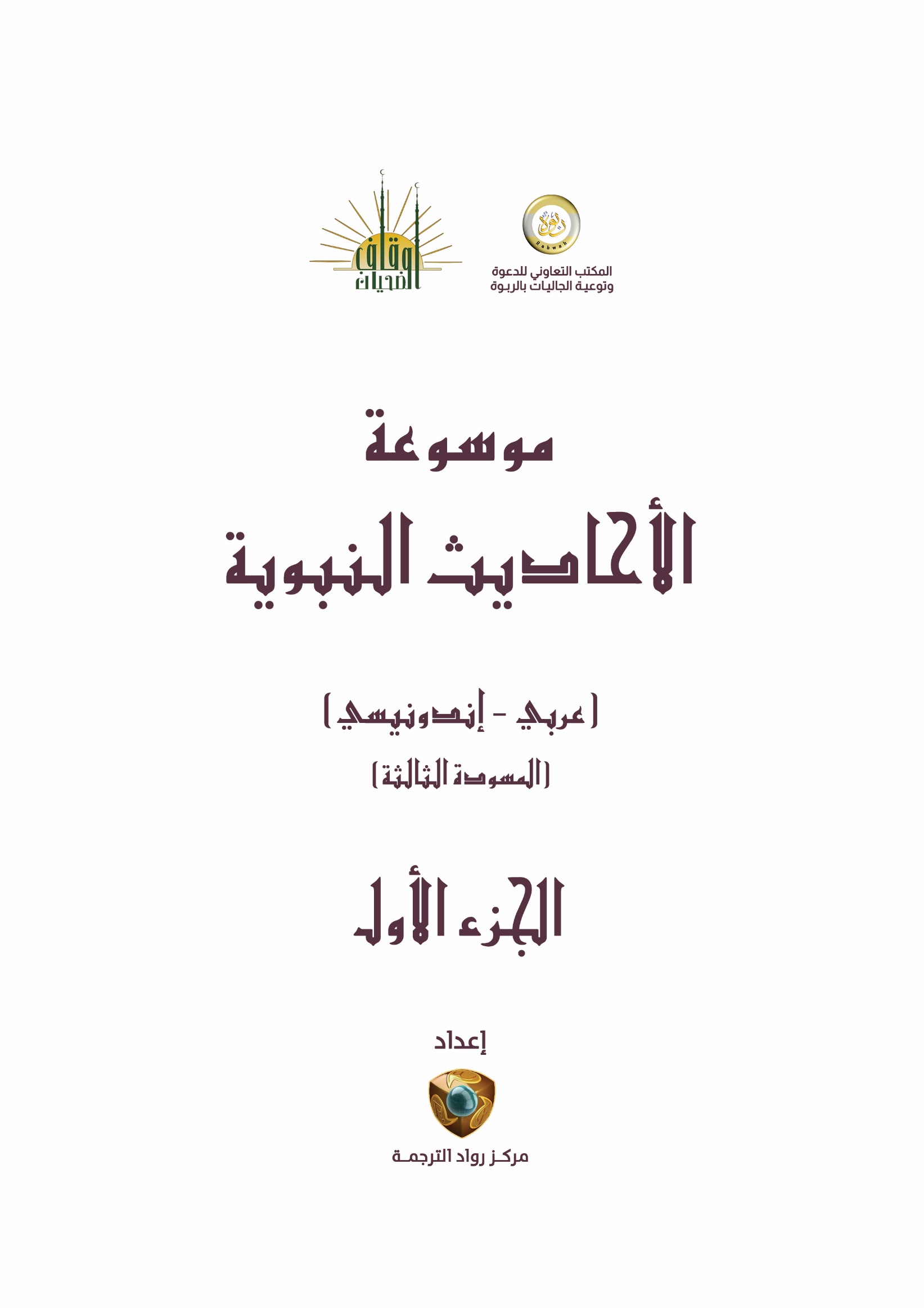 المقـدمةالحمد لله رب العالمين والصلاة والسلام على نبينا محمد وعلى آله وصحبه أجمعين، وبعد.فإن من المعلوم أن من أشرف العلوم وأجلها، علوم القرآن الكريم والسنة النبوية وفهم معانيها وتدبرها، والاعتصام والتمسك بهما يثمر الفوز والنجاة والسعادة في الدنيا والآخرة ويحصل به الأمان من الاختلاف والنزاع والهلاك، فلا نجاة إلا بالرجوع لكتاب الله وسنة رسوله صلى الله عليه وسلم علماً وعملاً، فقد قال الله في كتابه العظيم في سورة طه: (قَالَ اهْبِطَا مِنْهَا جَمِيعًا بَعْضُكُمْ لِبَعْضٍ عَدُوٌّ فَإِمَّا يَأْتِيَنَّكُم مِّنِّي هُدًى فَمَنِ اتَّبَعَ هُدَايَ فلا يَضِلُّ وَلا يَشْقَى)، قال ابن عباس -رضي الله تعالى عنهما- في الآية، تكفل الله لمن اتبع هدى الله ألا يضل في الدنيا ولا يشقى في الآخرة.وقد قال النبي -صلى الله عليه وسلم- في خطبته في حَجة الوداع: "وقد تركت فيكم ما إن اعتصمتم به، فلن تضلوا أبدًا، أمرًا بينًا، كتاب الله، وسُنة نبيه"؛ رواه مالك.وحيث أن غير الناطقين باللغة العربية في هذا الزمان يزيدون على تسعين في المائة من سكان الأرض، فكان من أولويات الدعوة إيصال نور الكتاب والسنة وبيانهما لهم، ليدركوا به شيئاً من الهدى والنور في هذا الكتاب العظيم وفي سنة سيد المرسلين، وحيث لا يكون ذلك إلا من خلال الترجمة، والتي من أهم أركانها فهم المترجم للنص العربي المراد ترجمته، فكان من اللازم إيجاد النص العربي الموثوق والمختصر والمناسب للترجمة الذي يعين المترجم على فهم النص الشرعي ويوضح المشكل من مصطلحاته وعباراته، ليتمكن من الترجمة بالصورة الصحيحة، لذا فقد قام إخوانكم في مركز الترجمة بالمكتب التعاوني للدعوة وتوعية الجاليات بالربوة بدعم سخي من أوقاف عبد الله بن تركي الضحيان -رحمة الله-  بالبدء بإعداد موسوعة أصول المحتوى الإسلامي باللغة العربية، لتكون أصلاً ومرجعاً للترجمة إلى لغات العالم، وتتضمن هذه الموسوعة عدة موسوعات فرعية منها موسوعة القرآن الكريم، وموسوعة الأحاديث النبوية، وموسوعة المصطلحات الإسلامية، وغيرها من الموسوعات.ويسرنا هنا أن نقدم موسوعة الأحاديث النبوية، وهي مجموعة كبيرة من الأحاديث النبوية المتكررة في المحتوى الإسلامي وشروحها، تم اختيارها وتحرير شروحها وبيانها وفق منهجية علمية معتمدة ليتحقق للمترجمين الفهم السليم للحديث ومعناه باللغة العربية، لتتم الترجمة بشكل صحيح ودقيق لتتحقق الثقة بالترجمة فيعتمدها عموم المترجمين، ولتوضع بين يدي المترجم أثناء عملية الترجمة من خلال الأنظمة الإلكترونية المساندة للترجمة فلا يحتاج لإعادة ترجمتها، وليتم نشرها في بوابة الموسوعة على شبكة الإنترنت، ثم نشرها في الموسوعات الإلكترونية العالمية، ليتحقق الهدف الأساس وهو وصول ترجمة النصوص الشرعية الصحيحة للمستهدفين.ونسأل الله العون والتوفيق والسداد، وصلاح النية والعمل، وصلى الله وسلم على نبينا محمد.أخوكمخالد بن علي أبا الخيلمدير المكتب التعاوني للدعوة وتوعية الجاليات بالربوةالتعريف بمركز الترجمة:مركز تابع للمكتب التعاوني للدعوة وتوعية الجاليات بالربوة، متخصص في الارتقاء بصناعة ترجمة المحتوى الإسلامي والقائمين عليه، يعمل من خلال منظومة إلكترونية لإدارة أنشطة الترجمة ومساندة المترجمين، مرتبطة بقواميس إلكترونية لترجمات الأصول الشرعية، ويتم بناء وتطوير محتواها وفق إجراء علمي دقيق، لتكون بين يدي المترجم أثناء عملية الترجمة، من أجل إثراء الساحة بمحتوى دعوي ذي جودة عالية، ليتحقق إيصال رسالة الإسلام الصافية لجميع البشر بلغاتهم.أهداف المشروع:قيادة ترجمة المحتوى الإسلامي وتوجيهها لخدمة ونشر المفهوم الصحيح للإسلام.توفير ترجمات موثوقة ومجانية لمعاني وتفاسير القرآن الكريم والأحاديث النبوية والمصطلحات الإسلامية وغيرها من المراجع الأساسية باللغات.نشر العقيدة الصحيحة وتصحيح المفاهيم الخاطئة عن الإسلام لدى غير الناطقين بالعربية.إثراء الإنترنت والموسوعات العالمية الإلكترونية بترجمات صحيحة للأصول الإسلامية.إيجاد مرجعية متخصصة للترجمة وتقييم المحتوى الإسلامي باللغات.الحد من الخلل ورفع الجودة في المحتوى الإسلامي باللغات.مواكبة التطور التقني والانفتاح المعلوماتي فيما يرتقي بالمحتوى الإسلامي باللغات.إيجاد منظومة لإدارة أنشطة الترجمة والتواصل مع المترجمين تتجاوز عوائق المكان والزمان.تلبية حاجة الجهات الدعوية وغيرها من المحتوى الشرعي الموثوق باللغات.تطوير صناعة الترجمة الإسلامية وتنمية الخبرة فيها من خلال مرجعية مختصة وموثقة.تنظيم واستثمار المترجمين وفق ما يتناسب مع قدراتهم وإمكاناتهم.تمكين وتسهيل إيصال رسالة الإسلام النقية لعموم الناس بلغات العالم.المستهدفون:مراكز ووحدات الترجمة والمترجمون المعنيون بترجمة المحتوى الإسلامي.الجهات الخيرية والحكومية والتجارية المعنية بالمحتوى الإسلامي باللغات.عموم الناس الراغبون في معرفة الترجمة الصحيحة للنصوص الشرعية. أحاديث القرآن الكريم وعلومهالمعنى الإجمالي:	Makna global:ــــــــــــــــــــــــــــــــــــــــــــــــــــــــــــــــــــــــــــــــــــــــــــــــــــــــــــــــــــــــــــــــــــالتصنيف: القرآن الكريم وعلومه > فضائل القرآن > فضل العناية بالقرآنالعقيدة > الإيمان باليوم الآخر > الحياة الآخرةالفضائل والآداب > الفضائل > فضائل القرآن الكريم راوي الحديث: رواه مسلم.التخريج: أبو أمامة صُدي بن عجلان الباهلي -رضي الله عنه- مصدر متن الحديث: رياض الصالحين.معاني المفردات:شفيعا : شافعًا طالبًا المغفرة لأصحابه.أصحابه : القارئون له العاملون بأحكامه وهديه.فوائد الحديث:الحض على قراءة القرآن، والإكثار منها، وعدم الانشغال عنه.فضل قراءة القرآن.المصادر والمراجع:1-بهجة الناظرين شرح رياض الصالحين؛ تأليف سليم الهلالي، دار ابن الجوزي. 2-دليل الفالحين لطرق رياض الصالحين؛ لمحمد بن علان الشافعي، دار الكتاب العربي-بيروت. 3-رياض الصالحين من كلام سيد المرسلين؛ للإمام أبي زكريا النووي، تحقيق د. ماهر الفحل، دار ابن كثير-دمشق، الطبعة الأولى، 1428هـ. 4-شرح رياض الصالحين؛ للشيخ محمد بن صالح العثيمين، مدار الوطن، الرياض، 1426هـ. 5-صحيح مسلم؛ للإمام مسلم بن الحجاج، حققه ورقمه محمد فؤاد عبدالباقي، دار عالم الكتب-الرياض، الطبعة الأولى، 1417هـ. 6-نزهة المتقين شرح رياض الصالحين؛ تأليف د. مصطفى الخِن وغيره، مؤسسة الرسالة-بيروت، الطبعة الرابعة عشر، 1407هـ.الرقم الموحد: (5383)  المعنى الإجمالي:	Makna global:ــــــــــــــــــــــــــــــــــــــــــــــــــــــــــــــــــــــــــــــــــــــــــــــــــــــــــــــــــــــــــــــــــــالتصنيف: القرآن الكريم وعلومه > فضائل القرآن > فضل العناية بالقرآنالفضائل والآداب > الفضائل > فضائل القرآن الكريم راوي الحديث: متفق عليه، أوله من البخاري إلا أنه فيه: "حافظ" بدل "ماهر"، وآخره لفظ مسلم.التخريج: عائشة بنت أبي بكر الصديق -رضي الله عنهما- مصدر متن الحديث: رياض الصالحين.معاني المفردات:ماهر به : يجيد تلاوته، ويطبق أحكام تجويده.السفرة : الملائكة الرسل إلى الرسل –صلوات الله عليهم-.الكرام : جمع الكريم، أي: المكرمين على الله المقربين عنده لعصمتهم ونزاهتهم عن دنس المعصية والمخالفة.البررة : جمع بار، المطيعون من البر، وهو الطاعة.يتتعتع : يتردد عليه في قراءته، ويثقل على لسانه.فوائد الحديث:فضل من يجيد تلاوة القرآن الكريم ويتقن قراءته، وأنه مع الملائكة.من يتعتع في القرآن له أجران؛ أجر على قراءته، وأجر على تعتعه.ينبغي لحامل القرآن أن تكون أفعاله وأقواله على  السداد والرشاد؛ كالملائكة البررة.المصادر والمراجع:1-بهجة الناظرين شرح رياض الصالحين؛ تأليف سليم الهلالي، دار ابن الجوزي. 2-تحفة الأحوذي بشرج جامع الترمذي؛ للإمام محمد عبدالرحمن المباركفوري، أشرف عليه عبدالوهاب عبداللطيف، دار الفكر. 3-تطريز رياض الصالحين؛ تأليف فيصل آل مبارك، تحقيق د. عبدالعزيز آل حمد، دار العاصمة-الرياض، الطبعة الأولى، 1423هـ. 4-رياض الصالحين من كلام سيد المرسلين؛ للإمام أبي زكريا النووي، تحقيق د. ماهر الفحل، دار ابن كثير-دمشق، الطبعة الأولى، 1428هـ. 5-شرح رياض الصالحين؛ للشيخ محمد بن صالح العثيمين، مدار الوطن، الرياض، 1426هـ. 6-شرح كتاب التوحيد من صحيح البخاري؛ للشيخ عبدالله الغنيمان، مكتبة لينة-دمنهور، الطبعة الأولى، 1409هـ. 7-صحيح البخاري –الجامع الصحيح-؛ للإمام أبي عبدالله محمد بن إسماعيل البخاري، عناية محمد زهير الناصر، دار طوق النجاة، الطبعة الأولى، 1422هـ. 8-صحيح مسلم؛ للإمام مسلم بن الحجاج، حققه ورقمه محمد فؤاد عبدالباقي، دار عالم الكتب-الرياض، الطبعة الأولى، 1417هـ. 9-فتح الباري بشرح صحيح البخاري؛ للحافظ أحمد بن علي بن حجر العسقلاني، دار المعرفة-بيروت. 10-كنوز رياض الصالحين؛ فريق علمي برئاسة أ.د. حمد العمار، دار كنوز إشبيليا-الرياض، الطبعة الأولى، 1430هـ. 11-نزهة المتقين شرح رياض الصالحين؛ تأليف د. مصطفى الخِن وغيره، مؤسسة الرسالة-بيروت، الطبعة الرابعة عشر، 1407هـ.الرقم الموحد: (10113)  المعنى الإجمالي:	Makna global:ــــــــــــــــــــــــــــــــــــــــــــــــــــــــــــــــــــــــــــــــــــــــــــــــــــــــــــــــــــــــــــــــــــالتصنيف: القرآن الكريم وعلومه > فضائل القرآن > فضل العناية بالقرآن راوي الحديث: رواه الترمذي وأحمد والدارمي.التخريج: عبد الله بن عباس -رضي الله عنهما- مصدر متن الحديث: رياض الصالحين.معاني المفردات:ليس في جوفه : أي لا يحفظ شيئاً من القرآن.البيت الخرب : الخالي من الخير والسكان.فوائد الحديث:التأكيد على حفظ القرآن والاجتهاد فيه.التحذير من هجر قراءة القرآن.المصادر والمراجع:1-بهجة الناظرين شرح رياض الصالحين؛ تأليف سليم الهلالي، دار ابن الجوزي. 2-الجامع الصحيح –وهو سنن الترمذي-؛ للإمام محمد بن عيسى الترمذي، تحقيق أحمد شاكر وآخرين، مكتبة الحلبي-مصر، الطبعة الثانية، 1388هـ. 3-دليل الفالحين لطرق رياض الصالحين؛ لمحمد بن علان الشافعي، دار الكتاب العربي-بيروت. 4-رياض الصالحين من كلام سيد المرسلين؛ للإمام أبي زكريا النووي، تحقيق د. ماهر الفحل، دار ابن كثير-دمشق، الطبعة الأولى، 1428هـ. 5-شرح رياض الصالحين؛ للشيخ محمد بن صالح العثيمين، مدار الوطن، الرياض، 1426هـ. 6-ضعيف سنن الترمذي؛ تأليف محمد ناصر الدين الألباني، مكتبة المعارف-الرياض، الطبعة الأولى، 1420هـ. 7-المسند؛ للإمام أحمد بن حنبل، المحقق: شعيب الأرنؤوط - عادل مرشد، وآخرون إشراف: د عبد الله بن عبد المحسن التركي مؤسسة الرسالة الطبعة: الأولى، 1421 هـ - 2001 م 8-مسند الدارمي (المعروف بسنن الدارمي)؛ للإمام عبدالله بن عبدالرحمن الدارمي، تحقيق حسين سليم أسد، دار المغني-الرياض، الطبعة الأولى، 1421هـ. 9-نزهة المتقين شرح رياض الصالحين؛ تأليف د. مصطفى الخِن وغيره، مؤسسة الرسالة-بيروت، الطبعة الرابعة عشر، 1407هـ.الرقم الموحد: (10116)  المعنى الإجمالي:	Makna global:ــــــــــــــــــــــــــــــــــــــــــــــــــــــــــــــــــــــــــــــــــــــــــــــــــــــــــــــــــــــــــــــــــــالتصنيف: القرآن الكريم وعلومه > نزول القرآن وجمعهالعقيدة > الإيمان بالكتب > القرآن راوي الحديث: متفق عليه.التخريج: أَنَس بن مالك -رضي الله عنه- مصدر متن الحديث: رياض الصالحين.معاني المفردات:تابع الوحي : أي: أكثر إنزال ما يوحى إلى النبي صلى عليه وسلم من قرآن وشرائع قُرب وفاته.حتى توفي أكثر ما كان الوحي : أي: توفي النبي صلى الله عليه وسلم وقت نزول الوحي بكثرة.فوائد الحديث:تكامل نزول الوحي قبل وفاته صلى الله عليه وسلم.تتابع الوحي في آخر الرسالة بخلاف أولها حين انقطع فترة.المصادر والمراجع:- رياض الصالحين من كلام سيد المرسلين؛ للإمام أبي زكريا النووي، تحقيق د. ماهر الفحل، دار ابن كثير-دمشق، الطبعة الأولى، 1428ه. - دليل الفالحين لطرق رياض الصالحين؛ لمحمد بن علان الشافعي، دار الكتاب العربي-بيروت. - بهجة الناظرين شرح رياض الصالحين؛ تأليف سليم الهلالي، دار ابن الجوزي- الطبعة الأولى 1418ه. - نزهة المتقين شرح رياض الصالحين؛ تأليف د. مصطفى الخِن وغيره، مؤسسة الرسالة-بيروت، الطبعة الرابعة عشر، 1407هـ. - صحيح البخاري ،عناية محمد زهير الناصر، دار طوق النجاة، الطبعة الأولى، 1422هـ. - صحيح مسلم؛ حققه ورقمه محمد فؤاد عبد الباقي، دار عالم الكتب-الرياض، الطبعة الأولى، 1417هـ. - شرح رياض الصالحين؛ للشيخ محمد بن صالح العثيمين، مدار الوطن، الرياض، 1426هـ.الرقم الموحد: (4217)  المعنى الإجمالي:	Makna global:ــــــــــــــــــــــــــــــــــــــــــــــــــــــــــــــــــــــــــــــــــــــــــــــــــــــــــــــــــــــــــــــــــــالتصنيف: القرآن الكريم وعلومه > فضائل القرآن > فضائل السور والآيات راوي الحديث: رواه البخاري.التخريج: أبو سعيد رافع بن المعلى -رضي الله عنه- مصدر متن الحديث: رياض الصالحين.معاني المفردات:الحمد لله رب العالمين : سورة الفاتحة.السبع المثاني : السبع الآيات التي تثنى أي تقرأ في كل ركعة من الصلاة.فوائد الحديث:سورة الفاتحة أعظم سورة في كتاب الله -تبارك وتعالى-.تفضيل بعض القرآن على بعض بما جاء عن رسول الله -صلى الله عليه وسلم- في ذلك.حرص الرسول -صلى الله عليه وسلم- على تعليم الناس الخير، وبيانه لهم.أن الفاتحة سبع آيات.المصادر والمراجع:1-بهجة الناظرين شرح رياض الصالحين؛ تأليف سليم الهلالي، دار ابن الجوزي.ط 1-1415 2-دليل الفالحين لطرق رياض الصالحين؛ لمحمد بن علان الشافعي، دار الكتاب العربي-بيروت. 3-رياض الصالحين من كلام سيد المرسلين؛ للإمام أبي زكريا النووي، تحقيق د. ماهر الفحل، دار ابن كثير-دمشق، الطبعة الأولى، 1428هـ. 4-صحيح البخاري –الجامع الصحيح-؛ للإمام أبي عبدالله محمد بن إسماعيل البخاري، عناية محمد زهير الناصر، دار طوق النجاة، الطبعة الأولى، 1422هـ. 5-نزهة المتقين شرح رياض الصالحين؛ تأليف د. مصطفى الخِن وغيره، مؤسسة الرسالة-بيروت، الطبعة الرابعة عشر، 1407هـ.الرقم الموحد: (10112)  المعنى الإجمالي:	Makna global:ــــــــــــــــــــــــــــــــــــــــــــــــــــــــــــــــــــــــــــــــــــــــــــــــــــــــــــــــــــــــــــــــــــالتصنيف: القرآن الكريم وعلومه > فضائل القرآن > فضائل السور والآيات راوي الحديث: رواه مسلم.التخريج: عُقبة بن عامر الجُهَنِي -رضي الله عنه- مصدر متن الحديث: رياض الصالحين.معاني المفردات:ألم تر : استفهام يفيد تعجبًا.لم يُر مثلهن : لم يوجد آيات مثلهن، ومما اختصتا به أنه لا توجد سورة كلها تعويذ غير هاتين السورتين.الفلق : الصبح.فوائد الحديث:فضل سورتي الفلق والناس، وأنهن من خير ما أنزل على رسول الله -صلى الله عليه وسلم-.اقتصار النبي –صلى الله عليه وسلم- عليهما في التعويذ؛ لاشتمالهما على الجوامع في المستعاذ به والمستعاذ منه.المصادر والمراجع:1-بهجة الناظرين شرح رياض الصالحين؛ تأليف سليم الهلالي، دار ابن الجوزي.-الدمام 1415 2-رياض الصالحين من كلام سيد المرسلين؛ للإمام أبي زكريا النووي، تحقيق د. ماهر الفحل، دار ابن كثير-دمشق، الطبعة الأولى، 1428هـ. 3-شرح رياض الصالحين؛ للشيخ محمد بن صالح العثيمين، مدار الوطن، الرياض، 1426هـ. 4-صحيح مسلم؛ للإمام مسلم بن الحجاج، حققه ورقمه محمد فؤاد عبدالباقي، دار عالم الكتب-الرياض، الطبعة الأولى، 1417هـ. 5-مرقاة المفاتيح شرح مشكاة المصابيح؛ تأليف ملا علي القاري، تحقيق صدقي العطار، دار الفكر-بيروت، الطبعة الأولى، 1412هـ. 6-نزهة المتقين شرح رياض الصالحين؛ تأليف د. مصطفى الخِن وغيره، مؤسسة الرسالة-بيروت، الطبعة الرابعة عشر، 1407هـ.الرقم الموحد: (10114)  المعنى الإجمالي:	Makna global:ــــــــــــــــــــــــــــــــــــــــــــــــــــــــــــــــــــــــــــــــــــــــــــــــــــــــــــــــــــــــــــــــــــالتصنيف: القرآن الكريم وعلومه > فضائل القرآن > فضائل السور والآياتالعقيدة > الإيمان بالله عز وجل > توحيد الأسماء والصفاتالفقه وأصوله > فقه العبادات > الصلاة > صفة الصلاة راوي الحديث: متفق عليه.التخريج: عائشة بنت أبي بكر الصديق -رضي الله عنهما- مصدر متن الحديث: عمدة الأحكام.معاني المفردات:بعث رجلًا : أرسله أميرًا.سرية : من السرى أي المشي بالليل، وهي القطعة من الجيش يرسلها القائد، أقلها خمسة رجال وأكثرها أربعمائة؛ سُميت بذلك لأنَّ غالب سيرهم يكون بالليل؛ للإرفاق بهم أو بقصد التخفي لقلتهم؛ إلا أنَّ أهل المغازي يجعلون وجود النبي -صلى الله عليه وسلم- هو المُميِّز للسرية عن الغزوة.فيختم بـ«قل هو الله أحد» : ينهي القراءة بقراءة سورة (قل هو الله أحد)، إما في قراءة كل ركعة، وإما في قراءة الركعة الأخيرة.يصنع ذلك : ينهي بقراءة سورة ((قل هو الله أحد)).لأنها : أي السورة.صفة الرحمن : تحتوي على صفة الرحمن -سبحانه وتعالى- بما فيها من الأسماء الدالة على الصفات، وليس فيها ذكر لغير صفات الله.يحبه : المحبة في اللغة الوداد, ومحبة الله للعبد صفة من صفاته تحمل على ما تقتضيه في اللغة من غير تكييف ولا تمثيل ولا تحريف ولا تأويل ولا تعطيل.فوائد الحديث:جواز قراءة قصار المُفصَّل، حتى في غير صلاة المغرب من الفرائض.فضل سورة الإخلاص واستحباب قراءتها.أن تفضيل بعض القرآن على بعض عائد لما يحتوى عليه المفضَّل من تمجيد الله والثناء عليه، فهذه السورة الكريمة الجليلة تشمل توحيد الاعتقاد والمعرفة وما يجب إثباته للرب من الأحدية المنافية للشريك والصمدية المثبتة لله -تعالى- جميع صفات الكمال ونفي الوالد والولد، الذي هو من لوازم غناه ونفى الكفء المتضمن نفي المماثل ولذا فهي تعدل ثلث القرآن.أن الأعمال يكتب ثوابها بسبب ما يصاحبها من نية صالحة، لأن النبي -صلى الله عليه وسلم- أمر بالسؤال عن القصد من تكريرها.أنه ينبغي أن يكون أصحاب الوِلايات والقيادات من أهل العلم والفضل والدين.أنه من أحب صفات الله وَتَذوَّق حلاوة مناجاته بها فالله يُحبه؛ لأن الجزاء من جنس العمل.أن إخبار الوالي الأكبر عن أعمال الأمراء والعمال لقصد الإصلاح لا يُعَدُّ وشاية ولا نميمة.مشروعية بعث السَّرَايا لقتال الكفار والتأمير عليهم.أن أميرهم أحق بإمامتهم في الصلاة لكونه صاحب السُلْطان عليهم.مشروعية التثبت في الأمور قبل الحكم عليها؛ لقول النبي -صلى الله عليه وسلم-: (سَلُوهُ لأَيِّ شيء صنع ذلك؟).إثبات صفة المحبة لله -تعالى-.جواز القراءة في الركعة الواحدة بسورتين فأكثر.جواز تخصيص بعض القرآن بالاستكثار منه.المصادر والمراجع:تيسير العلام للبسام الناشر: مكتبة الصحابة، الإمارات - مكتبة التابعين، القاهرة الطبعة- العاشرة، 1426 هـ - 2006 م. تنبيه الأفهام للعثيمين، طبعة مكتبة الصحابة - الإمارات - مكتبة التابعين- القاهرة- الطبعة الأولى 1426. الإلمام بشرح عمدة الأحكام لإسماعيل الأنصاري -طبعة دار الفكر- دمشق -الأولى 1381.     صحيح البخاري، أبو عبد الله محمد بن إسماعيلالجعفي البخاري - تحقيق محمد زهير بن ناصر الناصر -الناشر : دار طوق النجاة - الطبعة الأولى 1422هـ. صحيح مسلم، أبو الحسين مسلم بن الحجاج القشيري النيسابوري، المحقق: محمد فؤاد عبد الباقي - الناشر: دار إحياء التراث العربي – بيروت. تأسيس الأحكام، أحمد بن يحيى النجمي- دار المنهاج- القاهرة- مصر -الطبعة الأولى.الرقم الموحد: (5213)  المعنى الإجمالي:	Makna global:ــــــــــــــــــــــــــــــــــــــــــــــــــــــــــــــــــــــــــــــــــــــــــــــــــــــــــــــــــــــــــــــــــــالتصنيف: القرآن الكريم وعلومه > مباحث قرآنية عامة > أحكام القرآن والمصاحفالفقه وأصوله > فقه العبادات > الحج والعمرة > صفة الحج راوي الحديث: متفق عليه.التخريج: عبد الله بن مَسعود -رضي الله عنه- مصدر متن الحديث: عمدة الأحكام.معاني المفردات:الْجَمْرَةَ : مكان رمي الجمار سميت باسم الواحد منه.الكبرى : وصف لجمرة العقبة، وهي أقرب الجمرات إلى مكة.البيت : الكعبة.مَقَامُ : موقف.فوائد الحديث:مشروعية رمي جَمرَة العَقَبَة وحدها يوم النحر.السُّنَّة في رمي جَمرَة العَقَبَة أن يستقبلها، بحيث تكون الكعبة عن يساره ومنى عن يمينه.جواز رمي جَمَرَة العَقَبَة من أي مكان، سواء استقبلها، أو جعلها عن يمينه، أو عن يساره، أو من فوقها، أو من أسفلها، أو وسطها المهم أن تقع الجمار في الحوض.يؤخذ من الحديث عدم مشروعية الوقوف للدعاء بعد رمي جمرة العقبة يوم النحر.وجوب الرمي بسبع حصيات متعاقبات -واحدة بعد أخرى-.شرع الرمي للتأسي به صلى الله عليه وسلم ، لا كما يعتقده العامة من رمي الشيطان.تسمية هذه المواقف بـ"الجمرات" لا ما يقوله بعض الناس جهلا من تسميتها بـ"الشيطان الكبير" أو" الشيطان الصغير".أن القرآن كلام الله منزل غير مخلوق.جواز إضافة السورة إلى البقرة، خلافاً لمن منع ذلك.ثبوت علو الله تعالى بذاته.فضل ابن مسعود رضي الله عنه وحرصه على نشر السنة.الحرص على مصاحبة ذوي العلم والفضل في سفر الحج.المصادر والمراجع:تيسير العلام، تأليف: عبد الله بن عبد الرحمن البسام، تحقيق محمد صبحي بن حسن حلاق، مكتبة الصحابة ومكتبة التابعين، الطبعة العاشرة، 1426 هـ. تأسيس الأحكام شرح عمدة الأحكام، تأليف: أحمد بن يحي النجمي:  نسخة إلكترونية لا يوجد بها بيانات نشر. تنبيه الأفهام شرح عمدة الإحكام، تأليف: محمد بن صالح العثيمين، مكتبة الصحابة ومكتبة التابعين، الطبعة الأولى: 1426هـ. الإفهام في شرح عمدة الأحكام، للشيخ عبد العزيز بن عبد الله بن باز، تحقيق: سعيد بن علي بن وهف القحطاني، الطبعة الأولى، 1435 هـ   خلاصة الكلام على عمدة الأحكام، تأليف: فيصل بن عبد العزيز آل مبارك، الطبعة الثانية، 1412 هـ  صحيح البخاري، تأليف: محمد بن إسماعيل البخاري ، تحقيق: محمد زهير الناصر، الناشر: دار طوق النجاة الطبعة: الأولى، 1422هـ صحيح مسلم، تأليف: مسلم بن الحجاج النيسابوري، تحقيق: محمد فؤاد عبد الباقي، الناشر: دار إحياء التراث العربي – بيروت.الرقم الموحد: (4448)  المعنى الإجمالي:	Makna global:ــــــــــــــــــــــــــــــــــــــــــــــــــــــــــــــــــــــــــــــــــــــــــــــــــــــــــــــــــــــــــــــــــــالتصنيف: القرآن الكريم وعلومه > نزول القرآن وجمعه > جمع القرآنالقرآن الكريم وعلومه > القراءات والتجويد > الأحرف السبعة راوي الحديث: رواه البخاري.التخريج: أَنَس بن مالك -رضي الله عنه- مصدر متن الحديث: صحيح البخاري.معاني المفردات:يُغازي : يجهز أهل الشام وأهل العراق لغزو أرمينية وأذربيجان.أَرْمِيِنيَّة : بلدة معروفة سُميت بذلك لكون الأرمن فيها.أَذْرَبِيجان : بلدة بالجبال من بلاد العراق تلي أرمينية من جهة الغرب.الرَّهط : ما دون العشرة من الرجال لا يكون فيهم امرأة.أُفُق : ناحية.بلسان قريش : أي بلغتهم.فوائد الحديث:جواز تحريق الكتب التي فيها اسم الله -عز وجل- بالنار وإن ذلك إكرام لها وصون عن وطئها بالأقدام أو إهانتها.عثمان أول من جمع القرآن في مصحف واحد، وفي هذا منقبة عظيمة له.في الحديث فضيلة ظاهرة لحفصة، وزيد بن ثابت وعبد الله بن الزبير، وسعيد بن العاص، وعبد الرحمن بن الحارث بن هشام، وأنهم من المؤتمنين على كتاب الله -تعالى-.في الحديث منقبة عظيمة لحذيفة بن اليمان وأنه كان سببًا في جمع القرآناعتماد المصلحة في استنباط الأحكام فيما لم يرد فيه نص.تشريف قريش على سائر الناس وتخصيصهم بالفضيلة الباقية إلى الأبد حين اختار الله إثبات وحيه الذى هدى به من الضلالة بلغتهم.المصادر والمراجع:-صحيح البخاري، نشر: دار طوق النجاة (مصورة عن السلطانية بإضافة ترقيم محمد فؤاد عبد الباقي)، الطبعة: الأولى، 1422ه. -عمدة القاري شرح صحيح البخاري، لمحمود بن أحمد بن موسى الحنفى بدر الدين العينى، الناشر: دار إحياء التراث العربي - بيروت. -شرح صحيح البخاري لابن بطال، تحقيق: أبي تميم ياسر بن إبراهيم، نشر: مكتبة الرشد، الرياض-السعودية، الطبعة: الثانية 1423ه، 2003م. -إرشاد الساري لشرح صحيح البخاري,  أحمد بن محمد بن أبى بكر بن عبد الملك القسطلاني القتيبي المصري, الناشر: المطبعة الكبرى الأميرية، مصر, الطبعة: السابعة، 1323 هـ -الإفصاح عن معاني الصحاح، ليحيى بن هبيرة بن محمد بن هبيرة الذهلي الشيباني، المحقق: فؤاد عبد المنعم أحمد، الناشر: دار الوطن، سنة النشر: 1417هـ.الرقم الموحد: (10575)  المعنى الإجمالي:	Makna global:ــــــــــــــــــــــــــــــــــــــــــــــــــــــــــــــــــــــــــــــــــــــــــــــــــــــــــــــــــــــــــــــــــــالتصنيف: القرآن الكريم وعلومه > تفسير القرآن راوي الحديث: رواه الترمذي والنسائي في الكبرى وأحمد.التخريج: أبو هريرة عبد الرحمن بن صخر الدوسي -رضي الله عنه- مصدر متن الحديث: رياض الصالحين.معاني المفردات:عبد : رجل.أمة : امرأة.أخبارها : أي أخبار الأرض وما عمل عليها العباد.فوائد الحديث:الحث على فعل الطاعة، والبعد عن المعصية.قدرة الله تعالى في إنطاق الجماد حيث تشهد الأرض قولا بما عمل عليها.خير ما فسر به كتاب الله تعالى هو كلام رسول الله -صلى الله عليه وسلم-.يُشهد الله تعالى الأرضَ على العبد لتقوم الحجة الدامغة عليه.المصادر والمراجع:دليل الفالحين لطرق رياض الصالحين، لابن علان، نشر دار الكتاب العربي. نزهة المتقين شرح رياض الصالحين، تأليف د. مصطفى الخِن وغيره، نشر: مؤسسة الرسالة، الطبعة: الرابعة عشر، 1407هـ - 1987م. بهجة الناظرين شرح رياض الصالحين، للهلالي، نشر: دار ابن الجوزي.الطبعة الأولى 1418هـ. سنن الترمذي، نشر: شركة مكتبة ومطبعة مصطفى البابي الحلبي، مصر، الطبعة: الثانية، 1395هـ - 1975م. مسند الإمام أحمد بن حنبل، تحقيق: شعيب الأرنؤوط - عادل مرشد، وآخرون، نشر: مؤسسة الرسالة، الطبعة: الأولى، 1421هـ - 2001م. سلسلة الأحاديث الضعيفة والموضوعة وأثرها السيئ في الأمة، للألباني، نشر: دار المعارف، الرياض - الممكلة العربية السعودية، الطبعة: الأولى، 1412هـ / 1992م.الرقم الموحد: (5464)  المعنى الإجمالي:	Makna global:ــــــــــــــــــــــــــــــــــــــــــــــــــــــــــــــــــــــــــــــــــــــــــــــــــــــــــــــــــــــــــــــــــــالتصنيف: القرآن الكريم وعلومه > نزول القرآن وجمعه > جمع القرآنالسيرة والتاريخ > التاريخ > الحروب والغزوات > معركة اليمامة راوي الحديث: رواه البخاري.التخريج: زيد بن ثابت الأنصاري  -رضي الله عنه- مصدر متن الحديث: صحيح البخاري.معاني المفردات:اليَمَامة : بلد كبير بنجد شرق الحجاز ظهر فيه مسيلمة الكذاب.اسْتَحَرَّ : اشتد وكثر.المواطن : الأماكن التي يقع فيها القتال مع الكفار.الرِّقَاع : جمع رقعة, وهي ما يكتب فيه من ورق ومن جلد ونحوهما.الأكتاف : جمع كتف، وهو عظم عريض يكون في أصل كتف الحيوان ينشف ويكتب فيه.العُسُب : جمع عسيب، وهو جريد النخل العريض منه، وكانوا يكشطون خوصها ويتخذونها عصا وكانوا يكتبون في طرفها العريض.فوائد الحديث:حفظ الله -تعالى- لكتابه من التغيير والتبديل, وأنه جمع في ذلك بين حفظه في الصدور والسطور.شدة اتباع الصحابة لسنة النبي -صلى الله عليه وسلم-, وبعدهم عن مخالفته.جمع القرآن من أعظم فضائل أبي بكر الصديق حين سبق إلى ما لم يسبق إليه أحد من الأمة.أن من سبقت له معرفة بالأمر فإنه أولى بالولاية، وأحق بها ممن لا سابقة له في ذلك ولا معرفة.الأخذ بمبدإ الشورى سنة النبي -صلى الله عليه وسلم- وسنة الخلفاء الراشدين من بعده.جواز اتخاذ الكاتب للسلاطين والحكام، وأنه ينبغى أن يكون الكاتب عاقلاً فطنًا مقبول الشهادة.جواز مراجعة الكاتب للسلطان فى الرأي ومشاركته له فيه.العمل بالمصلحة المرسلة فيما لم يرد به نص.في الحديث منقبة لعمر ولزيد بن ثابت -رضي الله عنهما-.المصادر والمراجع:-صحيح البخاري، نشر: دار طوق النجاة (مصورة عن السلطانية بإضافة ترقيم محمد فؤاد عبد الباقي)، الطبعة: الأولى، 1422ه. -عمدة القاري شرح صحيح البخاري، لمحمود بن أحمد بن موسى الحنفى بدر الدين العينى، الناشر: دار إحياء التراث العربي – بيروت. -إرشاد الساري لشرح صحيح البخاري، لأحمد بن محمد بن أبى بكر بن عبد الملك القسطلاني القتيبي المصري، الناشر: المطبعة الكبرى الأميرية، مصر، الطبعة: السابعة، 1323 هـ. -شرح صحيح البخاري لابن بطال، تحقيق: أبي تميم ياسر بن إبراهيم، نشر: مكتبة الرشد، الرياض-السعودية، الطبعة: الثانية 1423ه، 2003م. -الأنساب, عبد الكريم بن محمد بن منصور التميمي السمعاني المروزي، المحقق: عبد الرحمن بن يحيى المعلمي اليماني وغيره, مجلس دائرة المعارف العثمانية، حيدر آباد, الطبعة: الأولى، 1382 هـ - 1962 م. -الإفصاح عن معاني الصحاح، ليحيى بن هبيرة بن محمد بن هبيرة الذهلي الشيباني، المحقق: فؤاد عبد المنعم أحمد، الناشر: دار الوطن، سنة النشر: 1417هـ.الرقم الموحد: (10574)  المعنى الإجمالي:	Makna global:ــــــــــــــــــــــــــــــــــــــــــــــــــــــــــــــــــــــــــــــــــــــــــــــــــــــــــــــــــــــــــــــــــــالتصنيف: القرآن الكريم وعلومه > مباحث قرآنية عامة > آداب قراءة القرآن وحملته راوي الحديث: متفق عليه.التخريج: عبد الله بن مَسعود -رضي الله عنه- مصدر متن الحديث: رياض الصالحين.معاني المفردات:شهيد : أي: شاهد يشهد عليها بعملها، وهو نبيها.حسبك : يكفيك ذلك.تذرفان : يجري دمعهما ويسيل.فوائد الحديث:استحباب استماع القرآن من الآخرين.جواز قراءة الطالب على المعلم.فضيلة عبد الله بن مسعود -رضي الله عنه-، حيث أحب الرسول -صلى الله عليه وسلم- أن يسمعه من فِيه. وهذا يدل على حرص ابن مسعود -رضي الله عنه- على تطلُّب القرآن وحفظه وإتقانه.فضيلة البكاء خشية من الله -عز وجل- عند سماع آياته، مع التزام السكون، وحسن الصمت، وعدم الصراخ.الحث على تدبر القرآن عند تلاوته، أو سماعه حتى يكون له أثر في النفس.المصادر والمراجع:كنوز رياض الصالحين، مجموعة من الباحثين برئاسة حمد بن ناصر العمار، كنوز إشبيليا، الرياض، الطبعة: الأولى 1430هـ، 2009م.  بهجة الناظرين شرح رياض الصالحين، سليم بن عيد الهلالي، دار ابن الجوزي، الطبعة: الأولى 1418 هـ، 1997م.       نزهة المتقين شرح رياض الصالحين، مجموعة من الباحثين، مؤسسة الرسالة، بيروت، الطبعة: الرابعة عشر 1407هـ،1987، الطبعة الأولى: 1397هـ، 1977م.    شرح رياض الصالحين، محمد بن صالح العثيمين، دار الوطن، الرياض، الطبعة: 1426هـ. رياض الصالحين من كلام سيد المرسلين، أبو زكريا محيي الدين النووي، تحقيق ماهر الفحل، دار ابن كثير، دمشق، بيروت، الطبعة: الأولى 1428هـ، 2007م. المسند الصحيح المختصر بنقل العدل عن العدل إلى رسول الله صلى الله عليه وسلم صحيح مسلم، مسلم بن الحجاج القشيري النيسابوري، تحقيق محمد فؤاد عبد الباقي، دار إحياء التراث العربي، بيروت، الطبعة: 1423هـ. دليل الفالحين لطرق رياض الصالحين، محمد علي بن البكري بن علان، نشر دار الكتاب العربي.الرقم الموحد: (3571)  المعنى الإجمالي:	Makna global:ــــــــــــــــــــــــــــــــــــــــــــــــــــــــــــــــــــــــــــــــــــــــــــــــــــــــــــــــــــــــــــــــــــالتصنيف: القرآن الكريم وعلومه > تفسير القرآن راوي الحديث: رواه الواحدي والبغوي.التخريج: عبد الله بن عباس -رضي الله عنهما- مصدر متن الحديث: كتاب التوحيد.معاني المفردات:كعب بن الأشرف : يهوديّ عربيّ من طيء وأمه من بني النضير، كان شديد العداوة للنبي -صَلَّى اللَّهُ عَلَيْهِ وَسَلَّمَ-.نترافع : نتحاكم.رجلين : أحدهما من اليهود والثاني من المنافقين، واسمه بشر.فوائد الحديث:أن المرتد عن دين الإسلام يقتل.مشروعية الغضب لله ولرسوله ولدينه.مشروعية تغيير المنكر باليد لمن يقدر على ذلك.أن معرفة الحق لا تغني عن العمل به والانقياد له.دليل صدق النبي -صلى الله عليه وسلم- حيث شهد له عدوه بنزاهته.المصادر والمراجع:كتاب التوحيد، للإمام محمد بن عبد الوهاب، تحقيق: د. دغش العجمي، مكتبة أهل الأثر, الطبعة الخامسة, 1435هـ. الجديد في شرح كتاب التوحيد، لمحمد بن عبد العزيز السليمان القرعاوي, ت: محمد بن أحمد سيد, مكتبة السوادي، الطبعة: الخامسة، 1424هـ. الملخص في شرح كتاب التوحيد، للشيخ صالح الفوزان, دار العاصمة, الطبعة الأولى، 1422هـ. تفسير البغوي, حققه وخرج أحاديثه محمد عبد الله النمر - عثمان جمعة ضميرية - سليمان مسلم الحرش، دار طيبة, ط4, 1417هـ. أسباب نزول القرآن، لأبي الحسن علي بن أحمد الواحدي، تحقيق: عصام بن عبد المحسن الحميدان، دار الإصلاح، الدمام، الطبعة: الثانية، 1412هـ - 1992م.الرقم الموحد: (3349)  المعنى الإجمالي:	Makna global:ــــــــــــــــــــــــــــــــــــــــــــــــــــــــــــــــــــــــــــــــــــــــــــــــــــــــــــــــــــــــــــــــــــالتصنيف: القرآن الكريم وعلومه > تفسير القرآنالفقه وأصوله > فقه الأسرة > الظهار راوي الحديث: رواه البخاري.التخريج: عبد الله بن عباس -رضي الله عنهما- مصدر متن الحديث: بلوغ المرام.معاني المفردات:إِذا حرم امْرَأَته : إِذا حرم رجل امْرَأَته بأن قَالَ: أنت عليّ حرَام.ليس بشيء : يعني هذا القَول ليس بشيء فلا يَتَرَتَّب عَلَيْهِ حكم، والمقصود هنا أنه ليس بطلاق.أُسْوَةٌ : قدوة.فوائد الحديث:أن الرجل إذا قال لزوجته: "أنت عليَّ حرام"، فليس التحريم بطلاق وإنَّما يكون يمينًا، فيه كفَّارة اليمين، وهو اختيار اللجنة الدائمة.أن من حرَّم شيئًا قد أحلَّه الله له، فإنه لا يكون حرامًا؛ فإنَّ حِلّ الأمور وحرمتها بيد الله -تعالى-.أنَّ الأصل في أقوال النبي -صلى الله عليه وسلم- وأفعاله التَّأسِّي.المصادر والمراجع:- البدرُ التمام شرح بلوغ المرام، للمغربي. الناشر: دار هجر. الطبعة: الأولى. - توضِيحُ الأحكَامِ مِن بُلوُغ المَرَام، للبسام. مكتَبة الأسدي، مكّة المكرّمة.الطبعة: الخامِسَة، 1423 هـ - 2003 م - بلوغ المرام من أدلة الأحكام، لابن حجر. دار القبس للنشر والتوزيع، الرياض - المملكة العربية السعودية الطبعة: الأولى، 1435 هـ - 2014 م - فتح ذي الجلال والاكرام بشرح بلوغ المرام، للشيخ ابن عثيمين، المكتبة الإسلامية - الطبعة الأولى 1427 - 2006م - صحيح البخاري، تحقيق: محمد زهير بن ناصر الناصر، ط1، دار طوق النجاة (مصورة عن السلطانية بإضافة ترقيم: محمد فؤاد عبد الباقي)، 1422هـ. - عمدة القاري شرح صحيح البخاري، للعيني. الناشر: دار إحياء التراث العربي – بيروت. - اللامع الصبيح بشرح الجامع الصحيح، للبِرْماوي. الناشر: دار النوادر، سوريا.الطبعة: الأولى، 1433 هـ - 2012 م - فتاوى اللجنة الدائمة - المجموعة الأولى- : اللجنة الدائمة للبحوث العلمية والإفتاء- جمع وترتيب: أحمد بن عبد الرزاق الدويش.الرقم الموحد: (58145)  المعنى الإجمالي:	Makna global:ــــــــــــــــــــــــــــــــــــــــــــــــــــــــــــــــــــــــــــــــــــــــــــــــــــــــــــــــــــــــــــــــــــالتصنيف: القرآن الكريم وعلومه > تفسير القرآن راوي الحديث: رواه ابن جرير عن الشعبي مرسلا.التخريج: عامر بن شراحيل الشعبي -رحمه الله- مصدر متن الحديث: كتاب التوحيد.معاني المفردات:من المنافقين : جمع منافق وهو الذي يظهر الإسلام ويبطن الكفر.اليهود : جمع يهودي -مِن هاد إذا رجع- وقيل اليهودي نسبة إلى يهودا بن يعقوب -عليه السلام-.خصومة : أي جدال ونزاع.الرشوة : ما يُعطى لمن يتولى شيئاً من أمور الناس ليحيف مع المعطي ومن ذلك: ما يعطيه أحد الخصمين للقاضي أو غيره ليحكم له، مأخوذة من الرشاء الذي يتوصل به إلى الماء.جهينة : قبيلة عربية مشهورة.فنزلت : هذا بيان لسبب نزول الآية الكريمة.فوائد الحديث:وجوب التحاكم إلى شريعة الله.أن التحاكم إلى غير شريعة الله ينافي الإيمان.فيه كشفٌ لحقيقة المنافقين، وأنهم شرٌّ من اليهود.تحريم أخذ الرشوة؛ وأن أخذ الرشوة من أخلاق اليهود، وقد لعن النبي -صَلَّى اللَّهُ عَلَيْهِ وَسَلَّمَ- معطيها وآخذها.معجزة للنبي -صلى الله عليه وسلم- حيث شهد له عدوه بنزاهته.من علامات النفاق التحاكم إلى غير شرع الله.من صفات اليهود أخذ الرشوة.المصادر والمراجع:الملخص في شرح كتاب التوحيد، دار العاصمة الرياض، الطبعة: الأولى 1422هـ - 2001م. الجديد في شرح كتاب التوحيد، مكتبة السوادي، جدة، المملكة العربية السعودية، الطبعة: الخامسة، 1424هـ - 2003م. تفسير الطبري، لمحمد بن جرير أبو جعفر الطبري، تحقيق: الدكتور عبد الله التركي، بالتعاون مع مركز البحوث والدراسات الإسلامية بدار هجر، الناشر: دار هجر للطباعة والنشر والتوزيع والإعلان، الطبعة: الأولى، 1422هـ - 2001م.الرقم الموحد: (3335)  المعنى الإجمالي:	Makna global:ــــــــــــــــــــــــــــــــــــــــــــــــــــــــــــــــــــــــــــــــــــــــــــــــــــــــــــــــــــــــــــــــــــالتصنيف: القرآن الكريم وعلومه > تفسير القرآن راوي الحديث: رواه البخاري.التخريج: عبد الله بن عباس -رضي الله عنهما- مصدر متن الحديث: رياض الصالحين.معاني المفردات:أشياخ بدر : أشياخ: جمع شيخ، وهو من أدرك الشيخوخة وهي غالبا عند الخمسين، أو هو ذو المكانة من علم أو فضل أو رياسة. وأشياخ بدر: أي من شهد بدرا من المهاجرين والأنصار.وجد : غضب.من حيث علمتم : أي: من بيت النبوة ومنبع العلم.ليريهم : أي: يعلمهم.والفتح : أي: فتح مكة.ورأيت : أبصرت.علامة أجلك : أي: قرب انتهاء عمرك.فوائد الحديث:جواز تحدث المرء بنعمة الله عليه.جواز إدخال الصغار على الكبار إذا كان في ذلك منفعة.التنبيه على الاستغفار عند دنو الأجل؛ لأنه يكون في خواتم الأمور.بشرى للنبي صلى الله عليه وسلم بفتح مكة.يتقدم المرء على أقرانه بحسن فهمه وسعة علمه.فضل عبد الله بن عباس رضي الله عنهما، وفهمه لكتاب الله تعالى حتى لُقِّبَ ترجمان القرآن.فضل العلم والعلماء.ينبغي على الحاكم والأمير مشاورة أهل العلم والفضل في مهمات الأمور.المصادر والمراجع:صحيح البخاري، للإمام أبي عبد الله محمد بن إسماعيل البخاري، عناية محمد زهير الناصر، دار طوق النجاة، الطبعة الأولى، 1422هـ. - صحيح مسلم، للإمام مسلم بن الحجاج، حققه ورقمه محمد فؤاد عبد الباقي، دار عالم الكتب، الرياض، الطبعة الأولى، 1417هـ. - كنوز رياض الصالحين، لحمد بن ناصر العمار، دار كنوز إشبيليا، الطبعة الأولى، 1430ه. -  شرح رياض الصالحين، للشيخ محمد بن صالح العثيمين، مدار الوطن، الرياض، 1426هـ. -  نزهة المتقين بشرح رياض الصالحين، تأليف مصطفى سعيد الخن، مصطفى البغا، محي الدين مستو، علي الشربجي، محمد أمين لطفي، مؤسسة الرسالة، بيروت، لبنان، الطبعة الرابعة عشرة، 1407ه. - بهجة الناظرين شرح رياض الصالحين، سليم بن عيد الهلالي، دار ابن الجوزي، الطبعة الأولى، 1418ه. - دليل الفالحين لطرق رياض الصالحين، المؤلف: محمد علي بن محمد بن علان الصديقي، اعتنى بها: خليل مأمون شيحا، دار المعرفة للطباعة والنشر والتوزيع، بيروت – لبنان - الطبعة: الرابعة، 1425هـ - 2004م.الرقم الموحد: (3377)  المعنى الإجمالي:	Makna global:ــــــــــــــــــــــــــــــــــــــــــــــــــــــــــــــــــــــــــــــــــــــــــــــــــــــــــــــــــــــــــــــــــــالتصنيف: القرآن الكريم وعلومه > فضائل القرآن > فضل العناية بالقرآنالفقه وأصوله > فقه العبادات > الزكاة > صدقة التطوع راوي الحديث: حديث ابن مسعود رضي الله عنه: متفق عليه. حديث ابن عمر رضي الله عنه: متفق عليه.التخريج: عبد الله بن مَسعود -رضي الله عنه- عبد الله بن عمر -رضي الله عنهما- مصدر متن الحديث: رياض الصالحين.معاني المفردات:الحسد : الغبطة ، وهي: أن يتمنى مثله .سلطه : مكنه الله من إنفاقه في وجوه الخيرهلكته : وجوه إنفاقه ومجالات صرفه.في الحق : في أنواع البر ونواحي الخير.حكمة : وضع كل شيء في موضعه.يقضي بها : يحكم ويفتي بين الناس بمقتضاها.آناء : الآناء: الساعاتفوائد الحديث:الحَسَدُ داء خطير يجب الابتعاد عنه والحذر منه.حسد الغِبْطَة محمود إذا كان في وجوه الخير.فضل الغني الذي لا يبخل بما آتاه الله .الواجب شكر المُنْعِم على ما أنعم به على العبد وذلك بأن يضعها العبد في موضعها.استحباب الإنفاق وبذل المال والخروج عنه بالكلية في وجوه الخير ما لم يؤد إلى حرمان الورثة أو سؤال الناس ونحو ذلك مما حَرَّمَه الشرع.فضل العلم بأحكام الدين وتعليم الناس ودعوتهم إلى التفقه في الدين.المصادر والمراجع:كنوز رياض الصالحين، تأليف: حمد بن ناصر بن العمار ، الناشر: دار كنوز أشبيليا، الطبعة الأولى: 1430 هـ بهجة الناظرين، تأليف: سليم بن عيد الهلالي، نسخة الكترونية، لا يوجد بها بيانات نشر.         نزهة المتقين، تأليف: جمعٌ من المشايخ، الناشر: مؤسسة الرسالة، الطبعة الأولى: 1397 هـ، الطبعة الرابعة عشر 1407 هـ رياض الصالحين، تأليف : محيي الدين يحيى بن شرف النووي ، تحقيق: د. ماهر بن ياسين الفحل ، الطبعة: الأولى، 1428 هـ   صحيح مسلم، تأليف: مسلم بن الحجاج النيسابوري، تحقيق: محمد فؤاد عبد الباقي الناشر: دار إحياء التراث العربي – بيروت صحيح البخاري، نشر: دار طوق النجاة (مصورة عن السلطانية بإضافة ترقيم محمد فؤاد عبد الباقي)، الطبعة: الأولى، 1422ه شرح رياض الصالحين، تأليف: محمد بن صالح العثيمين، الناشر: دار الوطن للنشر، الطبعة: 1426 هـ     منار القاري، تأليف: حمزة محمد قاسم، الناشر: مكتبة دار البيان ، عام النشر: 1410 هـ.الرقم الموحد: (3772)  المعنى الإجمالي:	Makna global:ــــــــــــــــــــــــــــــــــــــــــــــــــــــــــــــــــــــــــــــــــــــــــــــــــــــــــــــــــــــــــــــــــــالتصنيف: القرآن الكريم وعلومه > تفسير القرآنالدعوة والحسبة > الدعوة إلى الله راوي الحديث: متفق عليه.التخريج: المسيب بن حَزن -رضي الله عنه- مصدر متن الحديث: كتاب التوحيد.معاني المفردات:لما حضرت أبا طالب الوفاة : أي: علاماتها ومقدماتها.أحاج : بتشديد الجيم مفتوحة على الجزم بجواب الأمر -من المحاجة وهي بيان الحجة- أي أشهد لك بها عند الله.أترغب؟ : أتترك؟ملة عبد المطلب : الشرك وعبادة الأصنام، ذكّره بحجة المشركين: {إِنَّا وَجَدْنَا آبَاءنَا عَلَى أُمَّةٍ}.فأعاد عليه النبي : أي: أعاد عليه مقالته وهي قولُه: يا عم قل لا إله إلا الله.وأعادا عليه : أي: أعاد عليه أبو جهل وعبد الله مقالتهما وهي: "أترغب عن ملة عبد المطلب"؟هو على ملة عبد المطلب : استبدل الراوي بضمير المتكلم ضمير الغائب استقباحاً للفظ المذكور.وأبى أن يقول لا إله إلا الله : هذا تأكيدٌ لما قبله.ما كان للنبي : أي: ما ينبغي، وهو خبرٌ بمعنى النهي.لأستغفرن لك : لأطلبن لك المغفرة.أولي قربى : أصحاب قرابة للنبي وللمؤمنين.فوائد الحديث:تحريم الاستغفار للمشركين مهما كانت قرابتهم وعملهم للإسلام.مضرة تقليد الآباء والأكابر بحيث يُجعل قولهم حجة يرجع إليها عند التنازع.الحرص على الدعوة إلى الله والصبر على الأمر بالمعروف والنهي عن المنكر.الرد على من زعم إسلام أبي طالب.أن الأعمال بالخواتيم.بطلان التعلق بالنبي صَلَّى اللَّهُ عَلَيْهِ وَسَلَّمَ وغيره لجلب النفع أو دفع الضررتحريم الاستغفار للمشركين وتحريم موالاتهم، ومحبتهم.أن من قال لا إله إلا الله عن علمٍ ويقين واعتقادٍ دخل في الإسلام.مضرة أصحاب السوء وقرناء الشر على الإنسان.أن معنى لا إله إلا الله ترك عبادة الأصنام والأولياء والصالحين وإفراد الله بالعبادة، وأن المشركين يعرفون معناها.جواز عيادة المريض المشرك إذا رُجي إسلامه.المصادر والمراجع:الملخص في شرح كتاب التوحيد، دار العاصمة، الرياض، الطبعة: الأولى، 1422ه - 2001م. الجديد في شرح كتاب التوحيد، مكتبة السوادي، جدة، المملكة العربية السعودية، الطبعة: الخامسة، 1424هـ - 2003م. صحيح البخاري، المحقق: محمد زهير بن ناصر الناصر، الناشر: دار طوق النجاة (مصورة عن السلطانية بإضافة ترقيم ترقيم محمد فؤاد عبد الباقي) الطبعة: الأولى، 1422هـ. صحيح مسلم، المحقق: محمد فؤاد عبد الباقي، الناشر: دار إحياء التراث العربي – بيروت.الرقم الموحد: (3410)  المعنى الإجمالي:	Makna global:ــــــــــــــــــــــــــــــــــــــــــــــــــــــــــــــــــــــــــــــــــــــــــــــــــــــــــــــــــــــــــــــــــــالتصنيف: القرآن الكريم وعلومه > تفسير القرآنالفقه وأصوله > فقه الأسرة > الطلاق > الطلاق السني والطلاق البدعي راوي الحديث: متفق عليه.التخريج: عبد الله بن عمر -رضي الله عنهما- مصدر متن الحديث: بلوغ المرام.معاني المفردات:حائض : الحيض: هو الدم الطبيعي الذي يعتاد الأنثى في أيام معلومة.فوائد الحديث:تحريم الطلاق في الحيض، وأنه من الطلاق البدعي، الذي ليس على أمر الشارع، ولأنه جاء في بعض روايات هذا الحديث أنه -صلى الله عليه وسلم- تغيظ، وهو -صلى الله عليه وسلم- لا يتغيظ إلا في حرام.أمره -صلى الله عليه وسلم- ابن عمر برجعتها لا يدل على وقوعه، والمراجعة تعني إعادتها لما كانت عليه، وليس الرجعة من الطلاق.الأمر بإرجاعها إذا طلقها في الحيض، وإمساكها حتى تطهر، ثم تحيض، فتطهر.لا يجوز الطلاق في طهر جامع فيه؛ بدلالة قوله: "قبل أن يمس".الحكمة في إمساكها حتى تطهر من الحيضة الثانية، هو أن الزوج ربما واقعها في ذلك الطهر، فيحصل دوام العشرة.أن الأحكام قد تخفى على أهل العلم وذلك لخفاء تحريم الطلاق في الحيض على عمر وابن عمر -رضي الله عنهما-.جواز الاستنابة في إبلاغ الحكم الشرعي.أن السنة تفسر القرآن لقوله: "فتلك العدة التي أمر الله أن تطلق لها النساء".المصادر والمراجع:صحيح البخاري -الجامع الصحيح-؛ للإمام أبي عبد الله محمد بن إسماعيل البخاري، عناية محمد زهير الناصر، دار طوق النجاة، الطبعة الأولى، 1422هـ. صحيح مسلم؛ للإمام مسلم بن الحجاج، حققه ورقمه محمد فؤاد عبد الباقي، دار عالم الكتب-الرياض، الطبعة الأولى، 1417هـ. منحة العلام في شرح بلوغ المرام: تأليف عبد الله الفوزان - طبعة دار ابن  الجوزي - الطبعة الأولى 1428. توضيح الأحكام شرح بلوغ المرام: تأليف عبد الله البسام- مكتبة الأسدي - مكة المكرمة - الطبعة: الخامِسَة، 1423 هـ - 2003 م. تسهيل الإلمام بفقه الأحاديث من بلوغ المرام: تأليف الشيخ صالح الفوزان- عناية عبد السلام السليمان - مؤسسة الرسالة الطبعة الأولى. فتح ذي الجلال والإكرام بشرح بلوغ المرام للشيخ ابن عثيمين- المكتبة الإسلامية القاهرة- تحقيق صبحي رمضان وأم إسراء بيومي- الطبعة الأولى 1427. منار القاري شرح مختصر صحيح البخاري تأليف- حمزة محمد قاسم مكتبة دار البيان، دمشق - الجمهورية العربية السورية، مكتبة المؤيد، الطائف - المملكة العربية السعودية، 1410 هـ - 1990 م. فتاوى اللجنة الدائمة - المجموعة الأولى-، اللجنة الدائمة للبحوث العلمية والإفتاء- جمع وترتيب: أحمد بن عبد الرزاق الدويش.الرقم الموحد: (58137)  المعنى الإجمالي:	Makna global:ــــــــــــــــــــــــــــــــــــــــــــــــــــــــــــــــــــــــــــــــــــــــــــــــــــــــــــــــــــــــــــــــــــالتصنيف: القرآن الكريم وعلومه > فضائل القرآن > فضل العناية بالقرآن راوي الحديث: رواه مسلم، ولفظة: "في الدنيا" لا توجد في مسلم، ولعل النووي أخذها من ابن الأثير، انظر: جامع الأصول (8/472 رقم6242).التخريج: النواس بن سمعان بن خالد الكلابي الأنصاري -رضي الله عنه- مصدر متن الحديث: رياض الصالحينمعاني المفردات:تقدمه : تتقدمه.تحاجان : تجادلان.فوائد الحديث:فضل تلاوة القرآن، وتلاوة سورتي البقرة وآل عمران.القرآن شفيع لأصحابه يوم القيامة.العلم يقتضي العمل، وإلا كان حجة على صاحبه يوم القيامة.المصادر والمراجع:1-بهجة الناظرين شرح رياض الصالحين؛ تأليف سليم الهلالي، دار ابن الجوزي. 2-جامع الأصول في أحاديث الرسول؛ للإمام مجد الدين ابن الأثير الجزري، حققه عبدالقادر الأرناؤوط، نشر مكتبة الحلواني وغيرها، 1392هـ. 3-رياض الصالحين من كلام سيد المرسلين؛ للإمام أبي زكريا النووي، تحقيق د. ماهر الفحل، دار ابن كثير-دمشق، الطبعة الأولى، 1428هـ. 4-شرح رياض الصالحين؛ للشيخ محمد بن صالح العثيمين، مدار الوطن، الرياض، 1426هـ. 5-صحيح مسلم؛ للإمام مسلم بن الحجاج، حققه ورقمه محمد فؤاد عبدالباقي، دار عالم الكتب-الرياض، الطبعة الأولى، 1417هـ. 6-نزهة المتقين شرح رياض الصالحين؛ تأليف د. مصطفى الخِن وغيره، مؤسسة الرسالة-بيروت، الطبعة الرابعة عشر، 1407هـ.الرقم الموحد: (6828)  الحديث وعلومهالمعنى الإجمالي:	Makna global:ــــــــــــــــــــــــــــــــــــــــــــــــــــــــــــــــــــــــــــــــــــــــــــــــــــــــــــــــــــــــــــــــــــالتصنيف: الحديث وعلومه > مباحث عامة في السنة > أهمية السنة ومكانتهاالفضائل والآداب > فقه الأخلاق > الأخلاق الذميمةالفضائل والآداب > الآداب الشرعية > آداب الرؤيا راوي الحديث: رواه البخاري.التخريج: واثلة بن الأسقع -رضي الله عنه- مصدر متن الحديث: رياض الصالحين.معاني المفردات:الفرى : الكذبة العظيمة.أن يدعي الرجل إلى غير أبيه : هو أن يَتْنَسِب الإنسان إلى غير أبيه وعشيرته.أن يري عينه ما لم تر : يكذب في رؤياه.فوائد الحديث:أن الانتساب إلى غير أبيه كبيرة؛لأن فيها تضييعا للأنساب، وإدخال على الأسر ما ليس منه، ويترتب على ذلك محاذير شرعية كثيرة.الكذب في الرؤيا كبيرة؛ لأنه كذِبٌ على الله -تعالى-.الكذب على رسول الله -صلى الله عليه وسلم- كبيرة من كبائر الذنوب.حرص الإسلام على تربية أتباعه على الصدق في كل الأحوال في النوم واليقظة، ومع الله -تعالى- ومع رسوله -صلى الله عليه وسلم- ومع النفس؛ فالصدق منجاة وطمأنينة وسكينة.المصادر والمراجع:- صحيح البخاري، للإمام محمد بن إسماعيل البخاري، تحقيق محمد الناصر، دار طوق النجاة. - بهجة الناظرين شرح رياض الصالحين؛ تأليف سليم الهلالي، دار ابن الجوزي- الطبعة الأولى1418ه. - نزهة المتقين شرح رياض الصالحين؛ تأليف د. مصطفى الخِن وغيره، مؤسسة الرسالة-بيروت، الطبعة الرابعة عشرة، 1407هـ. - كنوز رياض الصالحين»، لحمد بن ناصر العمار، دار كنوز إشبيليا- الطبعة الأولى1430ه. - دليل الفالحين لطرق رياض الصالحين، لمحمد علي بن محمد بن علان بن إبراهيم البكري الصديقي الشافعي اعتنى بها: خليل مأمون شيحا، دار المعرفة . - شرح رياض الصالحين؛ للشيخ محمد بن صالح العثيمين، مدار الوطن، الرياض، 1426هـ.الرقم الموحد: (3633)  المعنى الإجمالي:	Makna global:ــــــــــــــــــــــــــــــــــــــــــــــــــــــــــــــــــــــــــــــــــــــــــــــــــــــــــــــــــــــــــــــــــــالتصنيف: الحديث وعلومه > مباحث عامة في السنة > أهمية السنة ومكانتهاالدعوة والحسبة > الدعوة إلى الله > حكم الدعوة إلى الله راوي الحديث: رواه البخاري.التخريج: عبد الله بن عَمْرِو بن العاص -رضي الله عنهما- مصدر متن الحديث: رياض الصالحين.معاني المفردات:لا حرج : لا إثم ولا ذنب.فليتبوأ : أي يتخذ لنفسه منزلا في النار.بنو اسرائيل : هم بنو يعقوب بن إسحاق بن إبراهيم، فإسرائيل هذه لقب ليعقوب بن إسحاق بن إبراهيم.النّار : هي دار العذاب والنكال أعدها الله لمن عصاهفوائد الحديث:وجوب تبليغ شريعة الله، وأن المرء يؤدي ما حفظ وفهم ولو كان يسيرا.وجوب طلب العلم؛ ليتمكن من تبليغ شريعة الله، وهو من الفروض الكفائية التي إذا قام بها بعض المسلمين سقط الوجوب عن الباقين، وإذا لم يقم بها أحد أثم الجميع.جواز التحدث عما جرى لبني إسرائيل؛ لأخذ العبرة والعظة شريطة أن لا يكون الحديث مما ثبت كذبه، ويتحرى ما كان ثابتا وأقرب إلى الشرع الإسلامي.تحريم الكذب على رسول الله -صلى الله عليه وسلم-، وهو من كبائر الذنوب.الحث على الصدق في الكلام والحيطة في الحديث، حتى لا يقع في الكذب، وخاصة في شرع الله عز وجل، وهذا يحتاج إلى العلم الصحيح والدقيق.المصادر والمراجع:رياض الصالحين من كلام سيد المرسلين؛ للإمام أبي زكريا النووي، تحقيق د. ماهر الفحل، دار ابن كثير-دمشق، الطبعة الأولى، 1428ه  بهجة الناظرين شرح رياض الصالحين؛ تأليف سليم الهلالي، دار ابن الجوزي- الطبعة الأولى1418ه نزهة المتقين شرح رياض الصالحين؛ تأليف د. مصطفى الخِن وغيره، مؤسسة الرسالة-بيروت، الطبعة الرابعة عشر، 1407هـ. صحيح البخاري –الجامع الصحيح-؛ للإمام أبي عبد الله محمد بن إسماعيل البخاري، عناية محمد زهير الناصر، دار طوق النجاة، الطبعة الأولى، 1422هـ.  شرح رياض الصالحين- العثيمين -الناشر: دار الوطن للنشر، الرياض-الطبعة: 1426 هـ فتح المجيد شرح كتاب التوحيد-عبد الرحمن بن حسن -المحقق: محمد حامد الفقي-الناشر: مطبعة السنة المحمدية، القاهرة، مصر، الطبعة: السابعة، 1377هـ/1957م.الرقم الموحد: (3686)المعنى الإجمالي:	Makna global:ــــــــــــــــــــــــــــــــــــــــــــــــــــــــــــــــــــــــــــــــــــــــــــــــــــــــــــــــــــــــــــــــــــالتصنيف: الحديث وعلومه > مباحث عامة في السنة > أهمية السنة ومكانتهاالفضائل والآداب > فقه الأخلاق > الأخلاق الذميمة راوي الحديث: رواه مسلم.التخريج: سَمُرة بن جُنْدَب -رضي الله عنه- مصدر متن الحديث: رياض الصالحين.معاني المفردات:يرى أنه كذب : أي يُعلم، وقيل: يُظن أنه كذب.فوائد الحديث:التثبت من الأحاديث المروية عن النبي- صلى الله عليه وسلم-، والتأكد من صحتها قبل روايتها.صفة الكذب تطلق على كل من اخترع الكذب وعلى من قام بنقله ونشره بين الناس.المصادر والمراجع:رياض الصالحين للنووي، تحقيق: ماهر الفحل، دار ابن كثير، دمشق، ط1 ، 2007م. صحيح مسلم بتحقيق محمد فؤاد عبد الباقي، دار إحياء التراث العربي - بيروت. دليل الفالحين لطرق رياض الصالحين لابن علان.دار الكتاب العربي - بيروت. نزهة المتقين شرح رياض الصالحين: شرح الدكتور مصطفى الخن وآخرين، مؤسسة الرسالة، ط1 ،1987. شرح رياض الصالحين لابن عثيمين، مؤسسة ابن عثيمين الخيرية، مدار الوطن للنشر، الرياض، 1426ه.الرقم الموحد: (6982)  أحاديث العقيدةالمعنى الإجمالي:	Makna global:ــــــــــــــــــــــــــــــــــــــــــــــــــــــــــــــــــــــــــــــــــــــــــــــــــــــــــــــــــــــــــــــــــــالتصنيف: عقيدة >> الإِيمَانُ بِالجِنِّ وَالشَّيَاطِينِ >> صِفَاتُ الجِنِّ وَأَحْوَالُهُمْ راوي الحديث: رواه البخاري.التخريج: أبو هريرة -رضي الله عنه-مصدر متن الحديث: صحيح البخاري.معاني المفردات:إدَاوة : إناء صغير من جلد يتخذ للماء.وَضوء : الماء الذي يُتوضأ به.ابغني : أطلب لي.أسْتَنْفِض : أستنجي.رَوْثة : الفضلات الخارجة عن الحيوان.نَصِيبين : بلدة مشهورة بين الشام والعراق.الزاد : الطعام.الوفد : يطلق على القوم القادمين.فوائد الحديث:مشروعية الاستنجاء سواء بالماء أو بالأحجار ونحوها من الطاهرات المنقيات.أن جواز الاستجمار بالأحجار يستثنى منه العظام وفضلات الحيوان.أنه لا يجوز الاستنجاء بجميع المطعومات، فإنه -صلى الله عليه وسلم- نبه بالعظم على ذلك، ويلحق بها المحرمات كأجزاء الحيوان وأوراق كتب العلم وغير ذلك.إعداد الأحجار للاستنجاء؛ لئلا يحتاج إلى طلبها بعد قيامه فلا يأمن التلويث.الحكمة في النهي عن الاستنجاء بالعظم والروث، أن العظام طعام إخواننا من الجن؛ وأما الروث فهو زاد لدوابهم.الجن يأكلون ويشربون لظاهر الأحاديث الصحيحة وعمومها.الجن منهم مسلمون ومنهم كافرون، ومن أفضلهم جن نصيبين.المصادر والمراجع:-صحيح البخاري، نشر: دار طوق النجاة (مصورة عن السلطانية بإضافة ترقيم محمد فؤاد عبد الباقي)، الطبعة: الأولى، 1422ه. -إرشاد الساري لشرح صحيح البخاري، لأحمد بن محمد بن أبى بكر بن عبد الملك القسطلاني القتيبي المصري، الناشر: المطبعة الكبرى الأميرية، مصر، الطبعة: السابعة، 1323 هـ. -عمدة القاري شرح صحيح البخاري، لمحمود بن أحمد بن موسى الحنفى بدر الدين العينى، الناشر: دار إحياء التراث العربي – بيروت. -لسان العرب, محمد بن مكرم بن على ابن منظور الأنصاري, دار صادر – بيروت, الطبعة: الثالثة - 1414 هـ. -النهاية في غريب الحديث والأثر, مجد الدين أبو السعادات المبارك بن محمد ابن الأثير , الناشر: المكتبة العلمية - بيروت، 1399هـ - 1979م, تحقيق: طاهر أحمد الزاوى - محمود محمد الطناحي. -التوضيح لشرح الجامع الصحيح, عمر بن علي بن أحمد  ابن الملقن, ت: دار الفلاح للبحث العلمي وتحقيق التراث,  دار النوادر، دمشق – سوريا, الطبعة: الأولى، 1429 هـ - 2008 م.الرقم الموحد: (10563)  المعنى الإجمالي:	Makna global:ــــــــــــــــــــــــــــــــــــــــــــــــــــــــــــــــــــــــــــــــــــــــــــــــــــــــــــــــــــــــــــــــــــالتصنيف: عقيدة >> الصِّفَاتُ الِإلَهِيَّةُ >> الصِّفَاتُ الشَّرْعِيَّةُ العَقْلِيَّةُ راوي الحديث: رواه البخاريالتخريج: أنس بن مالك رضي الله عنهمصدر متن الحديث: صحيح البخاريمعاني المفردات:تفخر : تذكر محاسنها، وتعدها، مباهاة بها غيرهافوائد الحديث:ثبوت علو الله تعالى وتقرُّره لدى المؤمنين، فهو أمر مسلَّم به بين عموم المسلمين، بل بين عموم الخلق إلا من غُيرت فطرتهيمتنع شرعا أن يكتم النبي صلى الله عليه وسلم شيئا من الوحيتزويج الله عز وجل لزينب من رسول الله صلى الله عليه وسلم منقبة عظيمة لهاالمصادر والمراجع:صحيح البخاري، نشر: دار طوق النجاة (مصورة عن السلطانية بإضافة ترقيم محمد فؤاد عبد الباقي)، الطبعة: الأولى، 1422ه. شرح كتاب التوحيد من صحيح البخاري، لعبد الله بن محمد الغنيمان، الناشر: مكتبة الدار، المدينة المنورة، الطبعة: الأولى، 1405 هـ.الرقم الموحد: (8308)  المعنى الإجمالي:	Makna global:ــــــــــــــــــــــــــــــــــــــــــــــــــــــــــــــــــــــــــــــــــــــــــــــــــــــــــــــــــــــــــــــــــــالتصنيف: العقيدة > الأسماء والأحكام > الإسلام راوي الحديث: رواه الترمذي وأحمد.التخريج: أبو أمامة صُدي بن عجلان الباهلي -رضي الله عنه- مصدر متن الحديث: رياض الصالحين.معاني المفردات:حجة الوداع : آخر حجة حجها النبي صلى الله عليه وسلم.الوداع : سميت بذلك: لأنه -صلى الله عليه وسلم- ودع الناس فيها.خمسكم : أي: الصلوات الخمس المفروضة.شهركم : أي: شهر رمضان.أمراءكم : أولياء الأمور منكم.فوائد الحديث:الوصية بتقوى الله -تعالى-.أن التزام هذه الأعمال من تقوى الله عز وجل، وأن تقوى الله تعالى طريق الجنة وشرط دخولها والاستقامة في الدنيا سبب النجاة في الآخرة.وجوب طاعة الولاة والحكام وشرط طاعتهم ألا يأمروا بما فيه معصية الله عز وجل.جواز تسمية الحجة التي حجها صلى الله عليه وسلم بحجة الوادع من غير كراهة .المصادر والمراجع:كنوز رياض الصالحين، أ. د. حمد بن ناصر بن عبد الرحمن العمار، دار كنوز اشبيليا، الطبعة الأولى، لا يوجد تاريخ الطبعة.  بهجة الناظرين، الشيخ: سليم بن عيد الهلالي، دار ابن الجوزي.الرقم الموحد: (3725)  المعنى الإجمالي:	Makna global:ــــــــــــــــــــــــــــــــــــــــــــــــــــــــــــــــــــــــــــــــــــــــــــــــــــــــــــــــــــــــــــــــــــالتصنيف: عقيدة >> الصِّفَاتُ الِإلَهِيَّةُ >> الصِّفَاتُ الشَّرْعِيَّةُ العَقْلِيَّةُ راوي الحديث: رواه الحاكم في «المستدرك على الصحيحين»التخريج: ابن عمر رضي الله عنهمامصدر متن الحديث: «المستدرك على الصحيحين» للحاكممعاني المفردات:شرار : أجزاء صغيرة متوهِّجة تتطاير عادة عن نار أو جسم يحترقفوائد الحديث:دعوة المظلوم مستجابةالجزاء من جنس العمل، كما جرت به سنته تعالى، فمن ألهب قلب المظلوم وملأه بالقهر وظلمه، فليرتقب لنار الجزاء في الدارينإثبات العلو لله تعالىالمصادر والمراجع:المستدرك على الصحيحين، تحقيق: مصطفى عبد القادر عطا، نشر: دار الكتب العلمية – بيروت، لبنان، الطبعة: الأولى، 1411ه – 1990م. التنوير شرح الجامع الصغير، لمحمد بن إسماعيل بن صلاح بن محمد الحسني، الكحلاني الأمير الصنعاني، المحقق: د. محمَّد إسحاق محمَّد إبراهيم، الناشر: مكتبة دار السلام، الرياض، الطبعة: الأولى، 1432 هـ - 2011 م. صحيح الجامع الصغير وزياداته، للألباني، نشر: المكتب الإسلامي. معجم اللغة العربية المعاصرة، للدكتور أحمد مختار عبد الحميد عمر بمساعدة فريق عمل، الناشر: عالم الكتب، الطبعة: الأولى، 1429 هـ - 2008 م.الرقم الموحد: (8309)  المعنى الإجمالي:	Makna global:ــــــــــــــــــــــــــــــــــــــــــــــــــــــــــــــــــــــــــــــــــــــــــــــــــــــــــــــــــــــــــــــــــــالتصنيف: العقيدة > الأسماء والأحكام > الكفر راوي الحديث: رواه مسلم.التخريج: أبو هريرة عبد الرحمن بن صخر الدوسي -رضي الله عنه- مصدر متن الحديث: كتاب التوحيد.معاني المفردات:بهم كفر : أي: هاتان الخصلتان كفرٌ قائم بالناس، حيث كانتا من أعمال الكفار.الطعن في النسب : أي: الوقوع في أنساب الناس بالعيب والتنقص.والنياحة على الميت : أي: رفع الصوت بتعديد شمائل الميت؛ لما في ذلك من التسخط على القدر.فوائد الحديث:تحريم الطعن في الأنساب وتنقصها.تحريم النياحة وأنها من خصال الكفر ومن الكبائر.وجوب الصبر؛ لأنه إذا حرمت النياحة دل على وجوب ضدها وهو الصبر.أن من الكفر ما لا ينقل عن الملة.نهي الإسلام عن كل ما يؤدي إلى الفرقة.المصادر والمراجع:كتاب التوحيد للإمام محمد بن عبد الوهاب، تحقيق: د. دغش العجمي، مكتبة أهل الأثر, الطبعة الخامسة, 1435هـ.  الملخص في شرح كتاب التوحيد للشيخ صالح الفوزان , دار العاصمة , الطبعة الأولى 1422هـ. الجديد في شرح كتاب التوحيد، مكتبة السوادي، جدة، المملكة العربية السعودية، الطبعة: الخامسة، 1424هـ -2003م. صحيح مسلم, ترقيم محمد فؤاد عبد الباقي, دار إحياء التراث العربي, بيروت.الرقم الموحد: (6361)  المعنى الإجمالي:	Makna global:ــــــــــــــــــــــــــــــــــــــــــــــــــــــــــــــــــــــــــــــــــــــــــــــــــــــــــــــــــــــــــــــــــــالتصنيف: عقيدة >> الصِّفَاتُ الِإلَهِيَّةُ >> أَنْواعُ المُضَافَاتِ إِلَى اللهِ راوي الحديث: متفق عليهالتخريج: أبو هريرة رضي الله عنهمصدر متن الحديث: صحيح البخاريمعاني المفردات:احتج : ذكر حجَّتهاصطفاك : اختارك وفضَّلكخطَّ : كتبحَجَّ : غلبه بالحجةفوائد الحديث:من عمل الخطايا ولم تأته المغفرة، فإن العلماء مجمعون أنه لا يجوز له أن يحتج بمثل حجة آدمالأمة مجمعة على جواز حمد المحسن على إحسانه، ولوم المسئ على إساءته وتعديد ذنوبه عليهالجنة موجودة من قبل آدم، وهذا مذهب أهل الحقإثبات الكلام لله تعالى، وأنه كلَّم موسىإثبات اليد لله تعالىكتب الله تعالى التوراة لموسى بيدههذا الحديث أصل في إثبات القدر، وأن الله قضى أعمال العباد، فكل أحد يصير لما قُدِّر له بما سبق في علم الله تعالى، وليس فيه حجة للجبريةالمصادر والمراجع:صحيح البخاري، نشر: دار طوق النجاة (مصورة عن السلطانية بإضافة ترقيم محمد فؤاد عبد الباقي)، الطبعة: الأولى، 1422ه. صحيح مسلم، تحقيق: محمد فؤاد عبد الباقي، نشر: دار إحياء التراث العربي – بيروت. شرح صحيح البخاري لابن بطال، تحقيق: أبي تميم ياسر بن إبراهيم، نشر: مكتبة الرشد، الرياض-السعودية، الطبعة: الثانية 1423ه، 2003م. عمدة القاري شرح صحيح البخاري، لمحمود بن أحمد بن موسى الحنفى بدر الدين العينى، الناشر: دار إحياء التراث العربي – بيروت. المنهاج شرح صحيح مسلم بن الحجاج، للنووي، نشر: دار إحياء التراث العربي – بيروت، الطبعة: الثانية، 1392ه. شرح كتاب التوحيد من صحيح البخاري، لعبد الله بن محمد الغنيمان، الناشر: مكتبة الدار، المدينة المنورة، الطبعة: الأولى، 1405 هـ.الرقم الموحد: (8317)  المعنى الإجمالي:	Makna global:ــــــــــــــــــــــــــــــــــــــــــــــــــــــــــــــــــــــــــــــــــــــــــــــــــــــــــــــــــــــــــــــــــــالتصنيف: عقيدة >> التَّوْحِيدُ وَأَنْوَاعُهُ >> جَزَاءُ أَهْلِ التَّوْحِيدِ راوي الحديث: رواه مسلمالتخريج: أبو هريرة رضي الله عنه.مصدر متن الحديث: كتاب التوحيدمعاني المفردات:احرص على ما ينفعك : الحرص: هو بذل الجهد، واستفراغ الوُسْع.  والمراد بما ينفع هنا: كل ما ينفع الإنسان في أمر دينه ودنياه.واستعن بالله : أي: اطلب الإعانة في جميع أمورك من الله لا من غيره.ولا تعجزن : أي: لا تُفَرِّطْ في طلب ما ينفعك، مُتَّكِلًا على القَدَر، ومستسلما للعَجْز والكَسَل.فإن أصابك شيء : أي: وإن غَلَبَك أمرٌ، ولم يَحْصُلِ المقصود بعد بَذْلِ الجهد والاستطاعة.فلا تقل لو أني فعلت كذا : أي: فإن هذا القول لا يُفِيدُك شيئا. «كذا» كناية عن مبهمولكن قل: قدر الله : أي: لأن ما قدَّرَه الله لا بد أن يكون، والواجب التسليم للمقدور.فإن لو تفتح عمل الشيطان : أي: أن لو تدفع قائلها إلى اللَّوْم والسَّخَط والجَزَع، وهذه من أعمال الشيطان.فوائد الحديث:الحث على الاجتهاد في طلب النفع العاجل والآجل ببذل أسبابهوجوب الاستعانة بالله في القيام بالأعمال النافعة، والنهي عن الاعتماد على الحَوْل والقوة، وتحريم الاستعانة بغير الله فيما لا يقدر عليه إلا اللهالنهي عن العجز والبَطالة وتعطيل الأسبابإثبات القضاء والقدر، وأنه لا ينافي بذل الأسباب والسعي في طلب الخيرات.وجوب الصبر عند نزول المصائبالنهي عن قول «لو» على وجه التسخط عند نزول المصائب، وتحريم الاعتراض على القضاء والقدر لله تعالى.التحذير من كيد الشيطانالأخذ بالأسباب لا ينافي التوكلالعجز ينافي الاستعانة باللهالإسلام يحث على العمل والإنتاجأن الخير والشر مُقَدَّر من الله تعالىإثبات المشيئة لله على وجه يليق بجلالهإثبات الفعل لله تعالىالإيمان بالقدر دواء القلوب واستقرار النفوسالمصادر والمراجع:«صحيح مسلم»، محمد فؤاد عبد الباقي,  دار إحياء التراث العربي - بيروت «الملخص في شرح كتاب التوحيد» , للفوزان, دار العاصمة الرياض, الطبعة: الأولى 1422هـ «الجديد في شرح كتاب التوحيد»  للقرعاوي, مكتبة السوادي، الطبعة: الخامسة، 1424هـ «فتح المجيد شرح كتاب التوحيد» , محمد حامد الفقي, مطبعة السنة المحمدية، الطبعة: السابعة، 1377هـ «القول المفيد على كتاب التوحيد» محمد العثيمين, دار ابن الجوزي، الطبعة: الثانية, محرم 1424هـ «التمهيد لشرح كتاب التوحيد» صالح  آل الشيخ، دار التوحيد الطبعة: الأولى، 1424هـ.الرقم الموحد: (5929)  المعنى الإجمالي:	Makna global:ــــــــــــــــــــــــــــــــــــــــــــــــــــــــــــــــــــــــــــــــــــــــــــــــــــــــــــــــــــــــــــــــــــالتصنيف: العقيدة > الإيمان بالله عز وجل > توحيد الألوهية راوي الحديث: رواه مسلم.التخريج: أبو هريرة عبد الرحمن بن صخر الدوسي -رضي الله عنه- مصدر متن الحديث: رياض الصالحين.معاني المفردات:نفر : الرجال من الثلاثة إلى التسعة.من بين أظهرنا : أي: من بيننا.يُقْتَطَع : يؤخذ ويصيبه ضرر.فزعنا : خفنا وهببنا نبحث عنه.أبتغي : أطلب.حائطًا : بستانًا.ربيع : النهر الصغير، وهو الجدول.فاحتفرت : فاحتفزت: تَضَامَمْتُ وتَصَاغَرْتُ حَتَّى أمْكَنَنِي الدُّخُولُ.مستيقنًا : معتقدًا اعتقادًا جازمًا.لا إله إلا الله : لا معبود حق إلا الله.فوائد الحديث:شدة حب الصحابة -رضي الله عنهم- لرسول الله -صلى الله عليه وسلم- وحرصهم على سلامته من كل مكروه.الإيمان الصحيح يدخل الجنة إما ابتداء بمغفرة الله، وإما بعد دخول النار.مشروعية البشارة بالخبر السار.المصادر والمراجع:رياض الصالحين، للنووي، نشر: دار ابن كثير للطباعة والنشر والتوزيع، دمشق – بيروت، تحقيق: ماهر ياسين الفحل، الطبعة: الأولى، 1428هـ - 2007م. نزهة المتقين شرح رياض الصالحين، لمجموعة باحثين، نشر: مؤسسة الرسالة، الطبعة: الرابعة عشر، 1407هـ - 1987م. شرح رياض الصالحين، لابن عثيمين، نشر: دار الوطن للنشر، الرياض، الطبعة: 1426هـ. كنوز رياض الصالحين، إشراف حمد العمار، نشر: دار كنوز إشبيليا، الطبعة: الأولى، 1430هـ - 2009م. بهجة الناظرين شرح رياض الصالحين لسليم الهلالي، ط1، دار ابن الجوزي، الدمام، 1415هـ. صحيح مسلم، تحقيق: محمد فؤاد عبد الباقي، نشر: دار إحياء التراث العربي - بيروت.الرقم الموحد: (10094)  المعنى الإجمالي:	Makna global:ــــــــــــــــــــــــــــــــــــــــــــــــــــــــــــــــــــــــــــــــــــــــــــــــــــــــــــــــــــــــــــــــــــالتصنيف: العقيدة > الإيمان بالرسل > نبينا محمد صلى الله عليه وسلمالعقيدة > الإيمان باليوم الآخر راوي الحديث: متفق عليه.التخريج: أَنَس بن مالك -رضي الله عنه- مصدر متن الحديث: كتاب التوحيد.معاني المفردات:ارفع رأسك : أي: من السجود.وقل يسمع : السامع هو الله، و "يسمع": جواب الأمر مجزوم، أي قولك مسموع.وسل تعط : أي: سل ما بدا لك تعط إياه.واشفع تشفع : وحينئذ يشفع النبي صلى الله عليه وسلم في الخلائق أن يقضى بينهم.فوائد الحديث:إثبات الشفاعة العظمى والمقام المحمود .فضل نبينا محمد – صلى الله عليه وسلم – على سائر الأنبياء .إثبات صفة الكلام للهالمصادر والمراجع:1- القول المفيد على كتاب التوحيد، دار ابن الجوزي، المملكة العربية السعودية، الطبعة: الثانية, محرم، 1424ه. 2- صحيح البخاري، المحقق: محمد زهير بن ناصر الناصر، الناشر: دار طوق النجاة (مصورة عن السلطانية بإضافة ترقيم ترقيم محمد فؤاد عبد الباقي)، الطبعة: الأولى، 1422هـ. 3- صحيح مسلم، المحقق: محمد فؤاد عبد الباقي، الناشر: دار إحياء التراث العربي – بيروت.الرقم الموحد: (3393)  المعنى الإجمالي:	Makna global:ــــــــــــــــــــــــــــــــــــــــــــــــــــــــــــــــــــــــــــــــــــــــــــــــــــــــــــــــــــــــــــــــــــالتصنيف: العقيدة > الإيمان بالله عز وجل > توحيد الأسماء والصفاتالفضائل والآداب > فقه الأخلاق > الأخلاق الحميدة راوي الحديث: متفق عليه.التخريج: أبو مُوسَى عبد اللَّه بن قيس الأشعري -رضي الله عنه- مصدر متن الحديث: رياض الصالحين.معاني المفردات:الشفاعة : التوسط لقضاء حوائج الناس.يقضي الله : القضاء الحكم والأداء.فوائد الحديث:الترغيب في الشفاعة لما فيها من الأجر سواء أقضيت الحاجة أم لا .لا شفاعة في حدود الله تعالى ، إذا وصل أمرها إلى الحاكم.رحمة النبي ـ صلّى الله عليه وسلم ـ في حصول الخير لأمته بكل طريق.حصول الأجر للشافع ، سواء قُضيت حاجة المشفوع أو لم تقض.لا يقع إلا ما أراد الله -تعالى-.المصادر والمراجع:كنوز رياض الصالحين - حمد بن ناصر بن عبد الرحمن العمار - دار كنوز اشبيليا- الطبعة الأولى: 1430 هـ بهجة الناظرين - سليم بن عيد الهلالي - دار ابن الجوزي. نزهة المتقين - مصطفى سعيد الخن، مصطفى البغا، محي الدين مستو، علي الشرجبي، محمد أمين لطفي - مؤسسة الرسالة ، بيروت - الطبعة الأولى : 1397 هـ 1977 م - الطبعة الرابعة عشر 1407 هـ 1987م. شرح رياض الصالحين - محمد بن صالح بن محمد العثيمين - الناشر: دار الوطن للنشر، الرياض - الطبعة: 1426 هـ. دليل الفالحين - محمد بن علان - دار الكتاب العربي. رياض الصالحين- د. ماهر بن ياسين الفحل - الناشر: دار ابن كثير للطباعة والنشر والتوزيع، دمشق - بيروت - الطبعة: الأولى، 1428 هـ - 2007 م. صحيح البخاري - محمد بن إسماعيل البخاري  - دار طوق النجاة - الطبعة : الأولى، 1422هـ صحيح مسلم - مسلم بن الحجاج أبو الحسن القشيري النيسابوري - المحقق: محمد فؤاد عبد الباقي - الناشر: دار إحياء التراث العربي - بيروت. بهجة قلوب الأبرار وقرة عيون الأخيار في شرح جوامع الأخبار - المؤلف: أبو عبد الله، عبد الرحمن بن ناصر بن عبد الله بن ناصر بن حمد آل سعدي المحقق: عبد الكريم بن رسمي ال الدريني دار النشر: مكتبة الرشد للنشر والتوزيع الطبعة: الأولى 1422هـ - 2002م.الرقم الموحد: (3563)  المعنى الإجمالي:	Makna global:ــــــــــــــــــــــــــــــــــــــــــــــــــــــــــــــــــــــــــــــــــــــــــــــــــــــــــــــــــــــــــــــــــــالتصنيف: العقيدة > الإيمان باليوم الآخر > أشراط الساعة راوي الحديث: رواه البخاري.التخريج: عوف بن مالك الأشجعي -رضي الله عنه- مصدر متن الحديث: صحيح البخاري.معاني المفردات:قُبَّة من أَدَم : بناء مدور من الجلد المدبوغ.مُوْتان : الموت الكثير الوقوع.قُعَاص الغنم : هو مرض يصيب الغنم؛ فيسيل من أنوفها شيء فتموت فجأة.استفاضة : كثرة.ساخطًا : غضبان.هُدْنة : صلح.بنو الأصفر : الروم.غاية : راية.فوائد الحديث:حسن بيان النبي -صلى الله عليه وسلم- وحرصه على تعليم أصحابه.من طرائق التعليم الإجمال ثم التفصيل، حيث بدأ النبي -صلى الله عليه وسلم- ببيان عددها ثم فصّل القول فيها.هذا الحديث من علامات النبوة؛ لوقوع ما وقع منها من العلامات.المصادر والمراجع:صحيح البخاري، محمد بن إسماعيل البخاري الجعفي، تحقيق: محمد زهير الناصر، دار طوق النجاة (مصورة عن السلطانية بإضافة ترقيم: محمد فؤاد عبد الباقي)، الطبعة: الأولى 1422هـ. عمدة القاري شرح صحيح البخاري، محمود بن أحمد بدر الدين العينى، الناشر: دار إحياء التراث العربي، بيروت. مرقاة المفاتيح، علي بن سلطان القاري ، دار الفكر، بيروت، لبنان، الطبعة: الأولى 1422هـ، 2002م. شرح صحيح البخاري لابن بطال، تحقيق: أبي تميم ياسر بن إبراهيم، نشر: مكتبة الرشد، الرياض، السعودية، الطبعة: الثانية 1423هـ، 2003م.الرقم الموحد: (11214)  المعنى الإجمالي:	Makna global:ــــــــــــــــــــــــــــــــــــــــــــــــــــــــــــــــــــــــــــــــــــــــــــــــــــــــــــــــــــــــــــــــــــالتصنيف: العقيدة > الإيمان بالله عز وجل > توحيد الأسماء والصفاتالفضائل والآداب > فقه الأخلاق > الأخلاق الحميدة راوي الحديث: رواه مسلم بالروايات المذكورة.التخريج: أبو مسعود عقبة بن عمرو البدري الأنصاري -رضي الله عنه- مصدر متن الحديث: رياض الصالحين.معاني المفردات:فلمَّا دَنَا : أي اقترب.السَّوط : ما يُضرب به من جلد.هَيْبَتِه : مخَافته.للَفَحَتْكَ النَّار : أصابتك بِحَرِّها ووهَجِها.فوائد الحديث:الرفق بالخدم والمماليك إذا لم يذنبوا، أما إذا أذنبوا فقد رخَص الشرع بتأديبهم بِقَدِر إثمهم.هيبة النبي -صلى الله عليه وسلم- في نفوس أصحابه.انقياد الصحابة والتزامهم بإرشاداته وتوجيهاته -صلى الله عليه وسلم-.عِتق المملوك كفارة لضربه.أن الصحابة غير معصومين من الأخطاء.بيان رحمة النبي -صلى الله عليه وسلم-.أن تعذيب المملوك مُستوجب للنار.المصادر والمراجع:نزهة المتقين، تأليف: جمعٌ من المشايخ، الناشر: مؤسسة الرسالة، الطبعة الأولى: 1397 هـ الطبعة الرابعة عشر 1407هـ. كنوز رياض الصالحين، تأليف: حمد بن ناصر بن العمار ، الناشر: دار كنوز أشبيليا، الطبعة الأولى: 1430هـ.  بهجة الناظرين، تأليف: سليم بن عيد الهلالي، الناشر: دار ابن الجوزي ، سنة النشر:  1418 هـ- 1997م.         صحيح مسلم، تأليف: مسلم بن الحجاج النيسابوري، تحقيق: محمد فؤاد عبد الباقي الناشر: دار إحياء التراث العربي – بيروت. رياض الصالحين، تأليف : محيي الدين يحيى بن شرف النووي ، تحقيق: د. ماهر بن ياسين الفحل ، الطبعة: الأولى، 1428هـ.   مرقاة المفاتيح شرح مشكاة المصابيح، تأليف: علي بن سلطان القاري، الناشر: دار الفكر، الطبعة: الأولى، 1422هـ. شرح رياض الصالحين، تأليف: محمد بن صالح العثيمين، الناشر: دار الوطن للنشر، الطبعة: 1426هـ.الرقم الموحد: (8887)  المعنى الإجمالي:	Makna global:ــــــــــــــــــــــــــــــــــــــــــــــــــــــــــــــــــــــــــــــــــــــــــــــــــــــــــــــــــــــــــــــــــــالتصنيف: عقيدة >> الإِيمَانُ بِالكُتُبِ >> الإِيمَانُ بِالقُرْآنِ راوي الحديث: متفق عليه.التخريج: جندب بن عبد الله -رضي الله عنه-مصدر متن الحديث: صحيح البخاري.معاني المفردات:ائْتَلَفت : اجتمعت.فإذا اختلفتم : تنازعتم في فهم معاتيه.فقوموا : تفرقوا لئلا يتمادى بكم الاختلاف إلى الشر.فوائد الحديث:الأمر بالقيام عند الاختلاف في القرآن محمول عند العلماء على اختلاف لا يجوز, لئلا يتمادى الاختلاف إلى الشر, أو هو محمول على المتشابه, فإذا عرض المتشابه الذي يوجب الاختلاف، فالواجب الإعراض عن الخوض فيه.الحث على الألفة والتحذير من الفرقة في الدين.المصادر والمراجع:-صحيح البخاري، نشر: دار طوق النجاة (مصورة عن السلطانية بإضافة ترقيم محمد فؤاد عبد الباقي)، الطبعة: الأولى، 1422ه. -صحيح مسلم، تحقيق: محمد فؤاد عبد الباقي، نشر: دار إحياء التراث العربي - بيروت. -إرشاد الساري لشرح صحيح البخاري، لأحمد بن محمد بن أبى بكر بن عبد الملك القسطلاني القتيبي المصري، الناشر: المطبعة الكبرى الأميرية، مصر، الطبعة: السابعة، 1323 هـ. -المنهاج شرح صحيح مسلم بن الحجاج، للنووي، نشر: دار إحياء التراث العربي - بيروت، الطبعة: الثانية، 1392ه. -شرح صحيح البخاري لابن بطال، تحقيق: أبي تميم ياسر بن إبراهيم، نشر: مكتبة الرشد، الرياض-السعودية، الطبعة: الثانية 1423ه، 2003م. -التوشيح شرح الجامع الصحيح, عبد الرحمن بن أبي بكر، جلال الدين السيوطي, المحقق: رضوان جامع رضوان, مكتبة الرشد - الرياض, الطبعة: الأولى، 1419 هـ - 1998 م.الرقم الموحد: (10852)  المعنى الإجمالي:	Makna global:ــــــــــــــــــــــــــــــــــــــــــــــــــــــــــــــــــــــــــــــــــــــــــــــــــــــــــــــــــــــــــــــــــــالتصنيف: العقيدة > الأسماء والأحكام > زيادة الإيمان ونقصانه راوي الحديث: متفق عليه.التخريج: أبو هريرة عبد الرحمن بن صخر الدوسي -رضي الله عنه- مصدر متن الحديث: رياض الصالحين.معاني المفردات:الإيمان : المراد جميع أمور الدين من اعتقاد القلب، وقول اللسان، وفعل الجوارح.بِضْع : من ثلاثة إلى تسعة.شعبة : قطعة.أفضلها : أعلاها وأكثرها أجرا.أدناها : أيسرها.إماطة الأذى : تنحيته وإبعاده.الأذى : هو كل ما يؤذي المارِّين.الحياء : حالة نفسية تعتري الإنسان عند فعل ما يخجل منه.فوائد الحديث:الإيمان مراتب بعضها فوق بعض في الأهمية.الإيمان عند أهل السنة قول وعمل.الإيمان دافع وضابط للعمل الصالح.الإيمان يتجزأ ولذلك فهو يزيد وينقص.الإيمان أمر مكتسب.فضيلة الحياء والحث على التخلق به.المصادر والمراجع:-نزهة المتقين شرح رياض الصالحين، نشر: مؤسسة الرسالة، الطبعة: الرابعة عشر، 1407هـ - 1987م. -شرح رياض الصالحين، لابن عثيمين، نشر: دار الوطن للنشر، الرياض، الطبعة: 1426هـ. -تطريز رياض الصالحين، لفيصل الحريملي، نشر: دار العاصمة، الرياض، الطبعة: الأولى، 1423هـ - 2002م. -بهجة الناظرين شرح رياض الصالحين، للهلالي، نشر: دار ابن الجوزي. -صحيح البخاري، نشر: دار طوق النجاة (مصورة عن السلطانية بإضافة ترقيم ترقيم محمد فؤاد عبد الباقي)، الطبعة: الأولى، 1422هـ. -صحيح مسلم، تحقيق: محمد فؤاد عبد الباقي، نشر: دار إحياء التراث العربي – بيروت.الرقم الموحد: (6468)  المعنى الإجمالي:	Makna global:ــــــــــــــــــــــــــــــــــــــــــــــــــــــــــــــــــــــــــــــــــــــــــــــــــــــــــــــــــــــــــــــــــــالتصنيف: العقيدة > الأسماء والأحكام > شعب الإيمان راوي الحديث: متفق عليه.التخريج: أبو هريرة عبد الرحمن بن صخر الدوسي -رضي الله عنه- مصدر متن الحديث: رياض الصالحين.معاني المفردات:الإيمان : يطلق على جميع أمور الدين من اعتقاد القلب، وقول اللسان، وفعل الجوارح.بضع : من ثلاثة إلى تسعة.أفضلها : أعلاها وأكثرها أجرا.أدناها : أيسرها.إماطة : تنحية وإبعاد.الأذى : هو كل ما يؤذي المارين.الحياء : خلق يدعو لترك القبيح وفعل الجميل.فوائد الحديث:الإيمان مراتب بعضها فوق بعض في الأهمية.الإيمان عند أهل السنة قول وعمل.الإيمان دافع للعمل الصالح.الإيمان يتجزأ ولذلك فهو يزيد وينقص.الإيمان أمر مكتسب.فضيلة الحياء والحث على التخلق به.المصادر والمراجع:- صحيح البخاري، للإمام أبي عبد الله محمد بن إسماعيل البخاري، عناية محمد زهير الناصر، دار طوق النجاة، الطبعة الأولى، 1422هـ. - صحيح مسلم، للإمام مسلم بن الحجاج، حققه ورقمه محمد فؤاد عبد الباقي، دار عالم الكتب، الرياض، الطبعة الأولى، 1417هـ. - شرح رياض الصالحين، للشيخ محمد بن صالح العثيمين، مدار الوطن، الرياض، 1426هـ. - نزهة المتقين بشرح رياض الصالحين، تأليف مصطفى سعيد الخن، مصطفى البغا، محي الدين مستو، علي الشربجي، محمد أمين لطفي، مؤسسة الرسالة، بيروت، لبنان، الطبعة الرابعة عشر، 1407ه. - بهجة الناظرين شرح رياض الصالحين، لسليم بن عيد الهلالي، دار ابن الجوزي، الطبعة الأولى، 1418ه. - دليل الفالحين لطرق رياض الصالحين، المؤلف: محمد علي بن محمد بن علان الصديقي، اعتنى بها: خليل مأمون شيحا، دار المعرفة للطباعة والنشر والتوزيع، بيروت، لبنان، الطبعة: الرابعة، 1425هـ - 2004م. - تطريز رياض الصالحين، تأليف فيصل آل مبارك، تحقيق د. عبد العزيز آل حمد، دار العاصمة، الرياض، الطبعة الأولى، 1423هـ.الرقم الموحد: (3276)  المعنى الإجمالي:	Makna global:ــــــــــــــــــــــــــــــــــــــــــــــــــــــــــــــــــــــــــــــــــــــــــــــــــــــــــــــــــــــــــــــــــــالتصنيف: العقيدة > الإيمان بالله عز وجل > توحيد الأسماء والصفات راوي الحديث: رواه أحمد والطبراني.التخريج: أبو هريرة عبد الرحمن بن صخر الدوسي -رضي الله عنه- مصدر متن الحديث: مسند الشاميين للطبراني.معاني المفردات:نفس الرحمن : تنفيسه وتفريجه بالمؤمنين.قسوة : شدة.الفدادين : جمع فدَّاد بدالين، وهو من الفديد، وهو الصوت الشديد.الوَبَر : صوف الإبل.فوائد الحديث:تفضيل الأنصار وأهل اليمن.هذا الحديث ليس من أحاديث الصفات والمقصود بـ «نفَس الرحمن» تفريجه على المؤمنين.الغالب على أهل الغنى وأصحاب الإبل والمواشي الكثيرة قسوة القلب.المصادر والمراجع:مسند الشاميين، لسليمان بن أحمد بن أيوب بن مطير اللخمي الشامي الطبراني، المحقق: حمدي بن عبدالمجيد السلفي، الناشر: مؤسسة الرسالة – بيروت، الطبعة: الأولى، 1405 – 1984م. مسند الإمام أحمد بن حنبل، تحقيق: شعيب الأرنؤوط - عادل مرشد، وآخرون، نشر: مؤسسة الرسالة، الطبعة: الأولى، 1421هـ - 2001م. كشف المشكل من حديث الصحيحين، لجمال الدين أبي الفرج عبد الرحمن بن علي بن محمد الجوزي، المحقق: علي حسين البواب، الناشر: دار الوطن – الرياض. المنهاج شرح صحيح مسلم بن الحجاج، للنووي، نشر: دار إحياء التراث العربي – بيروت، الطبعة: الثانية، 1392هـ. المصباح المنير في غريب الشرح الكبير، لأحمد بن محمد بن علي الفيومي، الناشر: المكتبة العلمية – بيروت. فتح الباري شرح صحيح البخاري، لابن حجر العسقلاني، تحقيق: محب الدين الخطيب، نشر: دار المعرفة-بيروت، 1379هـ. سلسلة الأحاديث الضعيفة والموضوعة وأثرها السيئ في الأمة، للألباني، نشر: دار المعارف، الرياض - الممكلة العربية السعودية، الطبعة: الأولى، 1412هـ / 1992م.الرقم الموحد: (10414)  المعنى الإجمالي:	Makna global:ــــــــــــــــــــــــــــــــــــــــــــــــــــــــــــــــــــــــــــــــــــــــــــــــــــــــــــــــــــــــــــــــــــالتصنيف: العقيدة > الإيمان بالله عز وجل > توحيد الألوهيةالفقه وأصوله > فقه العبادات > الصلاة > شروط الصلاة راوي الحديث: رواه الترمذي وأبو داود وابن ماجه وأحمد والدارمي.التخريج: أبو سعيد الْخُدْرِي -رضي الله عنه- مصدر متن الحديث: بلوغ المرام.معاني المفردات:المَقْبَرة : ما يُدفن فيه الموتَى.الحَمَّام : أصله موضع الاغتسال بالماء الحَار، ثم قيل لموضع الاغتسال بأي ماء كان.فوائد الحديث:جواز الصلاة في جميع بقاع الأرض إلا ما يستثنى.فضل الله -تعالى- على هذه الأُمَّة حيث رخَصَّ لها بالصلاة في كل بُقعة من بقاع الأرض.تشريف النبي -صلى الله عليه وسلم- وتفضيله على سائر الأنبياء، أن أباح الله له ولأمَّته الصلاة في أي بقعة من بقاع الأرض، وقال -صلى الله عليه وسلم-: (فُضِّلت على الأنبياء بستٍّ) وذَكَر منها: (وجعلت لي الأرض مسجدا).النَّهي عن الصلاة في المَقْبرة التي هي مَدْفَن المَوتى؛ وفي مسلم أنَّ النَّبي -صلى الله عليه وسلم- قال: (لا تصلُّوا إلى القبور، ولا تجلسوا عليها).يستفاد من النَّهي عن الصلاة في المقبرة، النَّهيُ عن كلِّ مكانٍ فيه أشياء يخشى أنَّ تعظيمَهَا يؤدِّي إلى عبادتها كالصَّلاة عند التماثيل، والصور، والكَنَائس.العمل بقاعدة سَدِّ الذَّرائع؛ لأن النبي -صلى الله عليه وسلم- نهى عن الصلاة في المقبرة سدَّا لذريعة الشِّرك.أن كل ما دخل في اسم المَقْبَرة فإنه لا تجوز الصلاة فيه، ولو كانت القُبور بعيدة عن المُصلي أو خلف ظَهره.ظاهر الحديث: أنه لا فرق بين أن يكون في المقْبَرة ثلاثة قُبور أو قبران أو قَبر واحد، ما دام يُطلق عليها اسم المقْبَرة، فإن الصلاة فيها ممنوعة، أما إذا أُعِدَّت المَقْبَرة، ولم يُدفن فيه أحد فلا بأس من الصلاة فيها؛ لأنه لا يصدق عليها أنها مقْبَرة.النَّهي عن الصَّلاة في الحَمَّام، وهو الموضعُ الذي يُغْتَسَلُ فيه بالماء الحَميم، والكنيف والمرحاض من باب أولى؛ لأنه أخبث، حتى لو قُدر أن المرحاض كبير وجانب منه طاهر؛ لأن هذه الأماكن مَأوى للشيطان.يستفاد من النَّهْي عن الصلاة في الحَمَّام النَّهْيُ عمَّا شابهه من مواطن الشياطين؛ كمجالس اللهو المحرَّم منَ الأفلام الخليعة، والأغاني الماجنة، والألعاب المحرَّمة، ومجالس المجون، ونحو ذلك، فكلُّها مواطن شياطين، تتنزَّه عنها طاعة الله وعبادته.المصادر والمراجع:سنن الترمذي، محمد بن عيسى الترمذي، تحقيق وتعليق: أحمد محمد شاكر، ومحمد فؤاد عبد الباقي، وإبراهيم عطوة عوض، شركة مكتبة ومطبعة مصطفى البابي الحلبي، مصر، الطبعة: الثانية، 1395هـ، 1975م. مسند الإمام أحمد بن حنبل، أحمد بن حنبل أبو عبدالله الشيباني، تحقيق: شعيب الأرنؤوط و عادل مرشد، وآخرون، تحت إشراف: عبد الله بن عبد المحسن التركي، مؤسسة الرسالة، الطبعة: الأولى1421هـ، 2001م. سنن أبي داود، سليمان بن الأشعث أبوداود، تحقيق: محمد محيي الدين عبد الحميد، المكتبة العصرية،صيدا، بيروت. سنن ابن ماجه، ابن ماجه محمد بن يزيد القزويني، تحقيق: محمد فؤاد عبد الباقي، دار إحياء الكتب العربية، فيصل عيسى البابي الحلبي. سنن الدارمي، تحقيق: حسين سليم أسد الداراني، دار المغني للنشر والتوزيع، المملكة العربية السعودية، الطبعة: الأولى 1412هـ،2000م.. مشكاة المصابيح، محمد ناصر الدين الألباني، نشر: المكتب الإسلامي، بيروت، الطبعة: الثالثة 1985م. توضيح الأحكام مِن بلوغ المرام، عبد الله بن عبد الرحمن البسام، مكتبة الأسدي، مكة المكرّمة، الطبعة: الخامِسَة 1423هـ، 2003م. تسهيل الإلمام بفقه الأحاديث من بلوغ المرام، صالح بن فوزان بن عبد الله الفوزان، اعتنى بإخراجه عبدالسلام بن عبد الله السليمان، الرسالة، بيروت، الطبعة: الأولى 1427هـ، 2006م. منحة العلام في شرح بلوغ المرام، عبد الله صالح الفوزان، دار ابن الجوزي، الطبعة: الأولى 1428هـ، 1432هـ. فتح ذي الجلال والإكرام شرح بلوغ المرام، محمد بن صالح العثيمين، تحقيق: صبحي بن محمد رمضان، وأم إسراء بنت عرفة، المكتبة الإسلامية، الطبعة: الأولى 1427هـ.الرقم الموحد: (10645)  المعنى الإجمالي:	Makna global:ــــــــــــــــــــــــــــــــــــــــــــــــــــــــــــــــــــــــــــــــــــــــــــــــــــــــــــــــــــــــــــــــــــالتصنيف: العقيدة > الإيمان بالله عز وجل > توحيد الأسماء والصفاتالفضائل والآداب > فقه الأخلاق > الأخلاق الحميدة راوي الحديث: رواه أبو داود والترمذي وأحمد.التخريج: عبد الله بن عَمْرِو بن العاص -رضي الله عنهما- مصدر متن الحديث: سنن أبي داود.معاني المفردات:فوائد الحديث:الرحمة مقيدة باتباع الكتاب والسنة فإقامة الحدود والانتقام لحرمة الله لا ينافي كل منهما الرحمة.الله في السماء عالٍ على جميع خلقه.إثبات صفة الرحمة لله -تعالى-.المصادر والمراجع:سنن أبي داود، تحقيق: محمد محيي الدين عبد الحميد، نشر: المكتبة العصرية، صيدا – بيروت. سنن الترمذي، نشر: شركة مكتبة ومطبعة مصطفى البابي الحلبي – مصر، الطبعة: الثانية، 1395هـ - 1975م. مسند الإمام أحمد بن حنبل، تحقيق: شعيب الأرنؤوط - عادل مرشد، وآخرون، نشر: مؤسسة الرسالة، الطبعة: الأولى، 1421هـ - 2001م. تحفة الأحوذي بشرح جامع الترمذي لمحمد عبد الرحمن بن عبد الرحيم المباركفورى، الناشر: دار الكتب العلمية – بيروت. سلسلة الأحاديث الصحيحة وشيء من فقهها وفوائدها، تأليف محمد ناصر الدين الألباني، الناشر: مكتبة المعارف للنشر والتوزيع، الرياض، الطبعة: الأولى، لمكتبة المعارف. معارج القبول بشرح سلم الوصول إلى علم الأصول -حافظ الحكمي -المحقق : عمر بن محمود أبو عمر دار ابن القيم – الدمام -الطبعة : الأولى ، 1410 هـ - 1990 م - الصفات الإلهية في الكتاب والسنة النبوية في ضوء الإثبات والتنزيه محمد أمان بن علي الجامي - المجلس العلمي بالجامعة الإسلامية، المدينة المنورة، المملكة العربية السعودية الطبعة: الأولى، 1408هـ.الرقم الموحد: (8289)  المعنى الإجمالي:	Makna global:ــــــــــــــــــــــــــــــــــــــــــــــــــــــــــــــــــــــــــــــــــــــــــــــــــــــــــــــــــــــــــــــــــــالتصنيف: العقيدة > الولاء والبراء > أحكام الولاء والبراء راوي الحديث: رواه أبوداود والترمذي وأحمد.التخريج: أبو هريرة عبد الرحمن بن صخر الدوسي -رضي الله عنه- مصدر متن الحديث: رياض الصالحين.معاني المفردات:خليله : الخليل الصديق الخالص.فَلْيَنْظُر أَحَدُكُم مَنْ يُخَالِل : فلينظر بعين بصيرته من يصادق.فوائد الحديث:ينبغي على المسلم اختيار الأصدقاء وانتقاؤهم.الصاحب ساحب، فلينظر المسلم في الصُحبَة؛ لأنَّ اتِّخاذ الصحبة لا بد أن يصدر عن تفكُّر.المرء يُقوِّي دينه بِصُحبة المؤمنين ويَقِلُّ بِصُحبَة الفاسقين.المصادر والمراجع:بهجة الناظرين شرح رياض الصالحين لسليم الهلالي، ط1، دار ابن الجوزي، الدمام، 1415ه. تحفة الأحوذي بشرح جامع الترمذي للمباركفوري، دار الكتب العلمية، بيروت. تطريز رياض الصالحين للشيخ فيصل المبارك، ط1، تحقيق: عبد العزيز بن عبد الله آل حمد، دار العاصمة، الرياض، 1423 هـ. جامع الترمذي، تحقيق وتعليق: أحمد محمد شاكر  وآخرون، ط2، شركة مكتبة ومطبعة مصطفى البابي الحلبي ، مصر، 1395 هـ. رياض الصالحين للنووي، ط1، تحقيق: ماهر ياسين الفحل، دار ابن كثير، دمشق، بيروت، 1428 هـ. رياض الصالحين، ط4، تحقيق: عصام هادي، وزارة الأوقاف والشؤون الإسلامية القطرية، دار الريان، بيروت، 1428هـ. سلسلة الأحاديث الصحيحة وشيء من فقهها وفوائدها للألباني، ط1، مكتبة المعارف للنشر والتوزيع، الرياض، 1422 هـ سنن أبي داود ،تحقيق: محمد محيي الدين عبد الحميد، المكتبة العصرية، بيروت. كنوز رياض الصالحين، مجموعة من الباحثين برئاسة حمد بن ناصر العمار، ط1، كنوز إشبيليا، الرياض، 1430هـ. مسند الإمام أحمد بن حنبل، تحقيق: شعيب الأرنؤوط و عادل مرشد، وآخرون، تحت إشراف: د عبد الله بن عبد المحسن التركي، ط1، مؤسسة الرسالة، 1421 هـ. نزهة المتقين شرح رياض الصالحين لمجموعة من الباحثين، ط14، مؤسسة الرسالة، 1407هـ.الرقم الموحد: (3122)  المعنى الإجمالي:	Makna global:ــــــــــــــــــــــــــــــــــــــــــــــــــــــــــــــــــــــــــــــــــــــــــــــــــــــــــــــــــــــــــــــــــــالتصنيف: العقيدة > الأسماء والأحكام > الشركالفضائل والآداب > الفضائل > فضائل أعمال القلوب راوي الحديث: رواه أبو داود والترمذي وابن ماجه وأحمد.التخريج: عبد الله بن مَسعود -رضي الله عنه- مصدر متن الحديث: كتاب التوحيد.معاني المفردات:الطيرة : المنهي عنها، وحقيقتها وضابطُها ما حمل الإنسان على المضيّ فيما أراده أو رده عنه اعتمادا عليها.وما منا إلا : فيه إضمارٌ تقديره: وما منا أحد إلا وقع في قلبه شيءٌ منها، وهذا من الراوي، وليس من كلام النبي صلى الله عليه وسلم.يذهبه بالتوكل : أي: التوكل على الله في جلب النفع ودفع الضر يذهب الطيرة.يذهبه بالتوكل. : أي يذهب الله التطير بصدق الاعتماد عليه والثقة به سبحانهفوائد الحديث:أن الطيرة شركٌ؛ لأن فيها تعلق القلب على غير الله.مشروعية تكرار إلقاء المسائل المهمة؛ لتحفظَ وتستقر في القلوب.أن الله يذهب الطيرة بالتوكل عليه، فلا تضر من وجد في نفسه شيئاً منها ثم توكَّل على الله ولم يلتفت إليها.استحباب تأكيد الأمر الهام.المصادر والمراجع:كتاب التوحيد للإمام محمد بن عبد الوها،: د. دغش العجمي، مكتبة أهل الأثر, الطبعة الخامسة , 1435ه الجديد في شرح كتاب التوحيد، لمحمد بن عبد العزيز السليمان القرعاوي, ت: محمد بن أحمد سيد, مكتبة السوادي، الطبعة: الخامسة، 1424ه. الملخص في شرح كتاب التوحيد، للشيخ صالح الفوزان, دار العاصمة, الطبعة الأولى، 1422ه. سنن أبي داود, ت: محمد محي الدين, المكتبة العصرية.  جامع الترمذي, ت: أحمد شاكر, مكتبة ومطبعة مصطفى البابي, الطبعة: الثانية، 1395ه. مسند الإمام أحمد بن حنبل، تحقيق: شعيب الأرنؤوط - عادل مرشد، وآخرون، نشر: مؤسسة الرسالة، الطبعة: الأولى، 1421هـ - 2001م. سنن ابن ماجه، تحقيق: محمد فؤاد عبد الباقي، نشر: دار إحياء الكتب العربية - فيصل عيسى البابي الحلبي. سلسلة الأحاديث الصحيحة وشيء من فقهها وفوائدها، للألباني، نشر: دار المعارف، الرياض - الممكلة العربية السعودية.الرقم الموحد: (3383)  المعنى الإجمالي:	Makna global:ــــــــــــــــــــــــــــــــــــــــــــــــــــــــــــــــــــــــــــــــــــــــــــــــــــــــــــــــــــــــــــــــــــالتصنيف: العقيدة > الإيمان بالله عز وجل > توحيد الأسماء والصفات راوي الحديث: رواه عبد الله بن أحمد في السنة، وابن خزيمة في التوحيد.التخريج: عبد الله بن عباس -رضي الله عنهما- مصدر متن الحديث: السنة لعبد الله بن أحمد.معاني المفردات:الكرسي : في اللغة: السرير وما يُقعد عليه.فوائد الحديث:الكرسي الذي أضافه الله إلى نفسه هو موضع قدميه -تعالى-.تفسير الكرسي بالعلم لا يُعرف في اللغة، ولا يصح عن السلف.إثبات القدمين لله عز وجل من غير تكييف ولا تمثيل ومن غير تحريف ولا تعطيلالعرش والكرسي مخلوقان عظيمان.المصادر والمراجع:السنة، لعبد الله بن أحمد بن محمد بن حنبل الشيبانيّ، المحقق: د. محمد بن سعيد بن سالم القحطاني، الناشر: دار ابن القيم – الدمام، الطبعة: الأولى، 1406 هـ - 1986 م. التوحيد وإثبات صفات الرب عز وجل، لمحمد بن إسحاق بن خزيمة السلمي النيسابوري، المحقق: عبد العزيز بن إبراهيم الشهوان، الناشر: مكتبة الرشد - السعودية – الرياض، الطبعة: الخامسة، 1414هـ - 1994م. مختصر العلو للعلي العظيم للذهبي، لشمس الدين أبو عبد الله محمد بن أحمد بن عثمان بن قَايْماز الذهبي، حققه واختصره: محمد ناصر الدين الألباني، الناشر: المكتب الإسلامي، الطبعة: الطبعة الثانية 1412هـ-1991م. فتح رب البرية بتلخيص الحموية، المؤلف: محمد بن صالح بن محمد العثيمين، الناشر: دار الوطن للنشر، الرياض. العرش للذهبي - لمحقق: محمد بن خليفة بن علي التميمي -عمادة البحث العلمي بالجامعة الإسلامية، المدينة المنورة، المملكة العربية السعودية الطبعة: الثانية، 1424هـ/2003مالرقم الموحد: (6330)  المعنى الإجمالي:	Makna global:ــــــــــــــــــــــــــــــــــــــــــــــــــــــــــــــــــــــــــــــــــــــــــــــــــــــــــــــــــــــــــــــــــــالتصنيف: العقيدة > الإيمان بالله عز وجل > توحيد الأسماء والصفات راوي الحديث: رواه أبو داود وأحمد.التخريج: أبو رِمْثَة -رضي الله عنه- مصدر متن الحديث: سنن أبي داود.معاني المفردات:رفيق : ترفق بالمريض.فوائد الحديث:خاتم النبوة كان ظاهرًا بين كتفي النبي -صلى الله عليه وسلم-.جواز إطلاق «الطبيب» عليه -تعالى-.المصادر والمراجع:سنن أبي داود، تحقيق: محمد محيي الدين عبد الحميد، نشر: المكتبة العصرية، صيدا – بيروت. مسند الإمام أحمد بن حنبل، تحقيق: شعيب الأرنؤوط - عادل مرشد، وآخرون، نشر: مؤسسة الرسالة، الطبعة: الأولى، 1421هـ - 2001م. عون المعبود شرح سنن أبي داود، للعظيم آبادي، نشر: دار الكتب العلمية – بيروت، الطبعة: الثانية، 1415هـ. فيض القدير شرح الجامع الصغير، للمناوي، المكتبة التجارية الكبرى – مصر، الطبعة: الأولى. التنوير شرح الجامع الصغير، لمحمد بن إسماعيل بن صلاح بن محمد الحسني، الكحلاني الأمير الصنعاني، المحقق: د. محمَّد إسحاق محمَّد إبراهيم، الناشر: مكتبة دار السلام، الرياض، الطبعة: الأولى، 1432 هـ - 2011 م. سلسلة الأحاديث الصحيحة وشيء من فقهها وفوائدها، تأليف محمد ناصر الدين الألباني، الناشر: مكتبة المعارف للنشر والتوزيع، الرياض، الطبعة: الأولى، لمكتبة المعارف.الرقم الموحد: (8303)  المعنى الإجمالي:	Makna global:ــــــــــــــــــــــــــــــــــــــــــــــــــــــــــــــــــــــــــــــــــــــــــــــــــــــــــــــــــــــــــــــــــــالتصنيف: العقيدة > الإيمان بالله عز وجل > توحيد الألوهية راوي الحديث: رواه الترمذي وأحمد.التخريج: أبو واقد الليثي -رضي الله عنه- مصدر متن الحديث: كتاب التوحيد.معاني المفردات:حنين : وادٍ يَقَعُ شَرْقي مكةَ بينه وبينها بضعةَ عشر مِيلًا، قاتل فيه رسول الله صلى الله عليه وسلم قبيلة هَوَازِنَ.حدثاء عهد بكفر : قريبو عهد بكُفْر، جديدون في الإسلام.سدرة : شَجَرَة النَّبْق.يعكفون عندها : يُقِيمُون عندها، ويُعَظِّمُونها، ويَتَبَرَّكُون بها. والعُكُوف: ملازمة الشيء.وينوطون بها أسلحتهم : يُعَلِّقُونها عليها للبركة.سدرة يقال لها ذات أنواط : هي شَجَرَةٌ عظيمةٌ كان المشركون يأتونها كلَّ سَنَةٍ: يُعَظِّمُونها، ويُعَلِّقُون بها أسلحتهم، ويَذْبَحُون عندَها، وكان مكانها قريبًا من مَكَّةَ، وسُمِّيَتْ ذات أنواط؛ لكثرةِ ما كان يُعَلَّقُ بها مِن السِّلاح لأجل التَّبَرُّك.السنن : الطُّرُق، والمعنى: سَلَكْتُم كما سَلَكَ مَن قَبْلَكم الطُّرُقَ المذمومة.والذي نفسي بيده : المراد أن نفسه بيد الله، لا من جهة إماتتها وإحيائها فحسب، بل من جهة تدبيرها وتصريفها أيضا، فما من دابة إلا هو آخذ بناصيتها سبحانه وتعالى.إسرائيل : هو يعقوب بن إسحاق بن إبراهيم الخليل عليهم الصلاة والسلام.لتركبن : لَتَتَبِعُنَّ.من كان قبلكم : المراد بهم: اليهود والنصارى.تجهلون : الجهل ضد العلم، أي: تجهلون عظمة الله وجلاله.فوائد الحديث:استحباب إظهار ما يَدْفَعُ الغِيبَة، حيث قال: «ونحن حُدَثاء عهد بكفر».أن المنتقل من الباطل الذي اعتاده لا يُؤْمَن أن يكون في قلبه بَقِيَّةٌ مِن تلك العادة.أن الإنسان قد يستحسن شيئا يَظُنُّه يُقَرِّبُه إلى الله تعالى، وهو يُبْعِدُه عنه.أنه ينبغي للمسلم أن يُسَبِّح ويُكَبِّر إذا سمِع ما لا ينبغي أن يُقَال في الدين، وعند التَّعَجُّب.جواز الحَلِف على الفُتْيَا.أن التَّبَرُّك بالأشجار شِرْكٌ، ومثلها الأحجارُ وغيرها.أن سبب عبادة الأصنام هو تعظيمها، والعكوف عندها، والتَبَرُّك بها.أن الاعتبار في الأحكام بالمعاني لا بالأسماء؛ لأن النبي صلى الله عليه وسلم جعل ما طلبوه كالذي طلبه بنو إسرائيل، ولم يلتفت إلى كونهم سَمَّوْها ذات أنواط.وجوب سَدِّ الأبواب والطرق التي تُوَصِّل إلى الشرك.يُعْذَرُ الجاهل بجهله إذا رجَع بعد العلم.أن ما جاء من النصوص في ذم اليهود والنصارى هو تحذير لنا.هذا الحديث عَلَمٌ مِن أعلام نبوته صلى الله عليه وسلم، حيث وقَع الشرك في هذه الأمة كما أخبر صلى الله عليه وسلم.النَّهْيُ عن التَّشَبُّه بأهل الجاهلية واليهود والنصارى، إلا ما دلَّ الدليل على أنه من ديننا.المصادر والمراجع:الجديد في شرح كتاب التوحيد، محمد بن عبد العزيز السليمان القرعاوي، تحقيق: محمد بن أحمد سيد، مكتبة السوادي، الطبعة: الخامسة 1424هـ، 2003م. الملخص في شرح كتاب التوحيد، صالح بن فوزان بن عبد الله الفوزان، دار العاصمة، الرياض، الطبعة: الأولى 1422هـ، 2001م. القول المفيد على كتاب التوحيد، محمد بن صالح العثيمين، دار ابن الجوزي، المملكة العربية السعودية، الطبعة: الثانية 1424هـ. سنن الترمذي، محمد بن عيسى الترمذي، تحقيق وتعليق: أحمد محمد شاكر، ومحمد فؤاد عبد الباقي، وإبراهيم عطوة عوض، شركة مكتبة ومطبعة مصطفى البابي الحلبي، مصر، الطبعة: الثانية، 1395هـ- 1975م. مسند الإمام أحمد بن حنبل، أحمد بن حنبل أبو عبدالله الشيباني، تحقيق: شعيب الأرنؤوط و عادل مرشد، وآخرون، تحت إشراف: عبد الله بن عبد المحسن التركي، مؤسسة الرسالة، الطبعة: الأولى1421هـ، 2001م. مشكاة المصابيح، محمد ناصر الدين الألباني، نشر: المكتب الإسلامي، بيروت، الطبعة: الثالثة 1985م.الرقم الموحد: (5927)  المعنى الإجمالي:	Makna global:ــــــــــــــــــــــــــــــــــــــــــــــــــــــــــــــــــــــــــــــــــــــــــــــــــــــــــــــــــــــــــــــــــــالتصنيف: عقيدة >> الاعْتِقَادُ فِي الصَّحَابَةِ >> عَقِيدَةُ أَهْلِ السُنَّةِ فِي الصَّحَابَةِ راوي الحديث: رواه الترمذي وأحمد.التخريج: عبد الرحمن بن أبي عميرة -رضي الله عنه-مصدر متن الحديث: سنن الترمذي.معاني المفردات:هاديا : دالا على الخير.مَهْديا : مهتديا في نفسه.فوائد الحديث:فضيلة لمعاوية بن أبي سفيان -رضي الله عنهما-أن دعاء الأنبياء مستجاب وقد حصلت الإجابة, فجعله الله دالا للناس على الخير في وقت خلافته.المصادر والمراجع:سنن الترمذي، نشر: شركة مكتبة ومطبعة مصطفى البابي الحلبي – مصر، الطبعة: الثانية، 1395هـ - 1975م. مسند الإمام أحمد بن حنبل، تحقيق: شعيب الأرنؤوط - عادل مرشد، وآخرون، نشر: مؤسسة الرسالة، الطبعة: الأولى، 1421هـ - 2001م. مشكاة المصابيح، تحقيق الألباني، نشر: المكتب الإسلامي – بيروت، الطبعة: الثالثة، 1985م. مرقاة المفاتيح شرح مشكاة المصابيح، لعلي بن سلطان الملا الهروي القاري، الناشر: دار الفكر، بيروت – لبنان، الطبعة: الأولى، 1422هـ - 2002م.الرقم الموحد: (11197)  المعنى الإجمالي:	Makna global:ــــــــــــــــــــــــــــــــــــــــــــــــــــــــــــــــــــــــــــــــــــــــــــــــــــــــــــــــــــــــــــــــــــالتصنيف: العقيدة > الإيمان بالرسل > الأنبياء والرسل السابقين عليهم السلام راوي الحديث: متفق عليه.التخريج: عبد الله بن مَسعود -رضي الله عنه- مصدر متن الحديث: رياض الصالحين.معاني المفردات:يحكي نبيا : يصف نبيا.أدموه : ضربوه؛ حتى خرج منه الدم.اغفر لقومي : المغفرة: هي التجاوز عن الذنب والستر.فوائد الحديث:أن المحُدِّث أو المُخبِر يُخبر بما يؤيد ضبطه للخبَر والحديث "كأني أنظر..".التأسي بأخلاق النبي -صلى الله عليه وسلم- في تحمل الأذى؛ فقد شج وجهه وسال دمه يوم أحد، ولم يزد على أن قال: "اللهم اغفر لقومي؛ فإنهم لا يعلمون".صبر الأنبياء، وتحملهم الأذى في سبيل تبليغ دعوتهم للناس.من أخلاق الأنبياء: مقابلة الجهل بالغفران والمسامحة.فضل الصبر على الأذى.عدم معاملة الجاهلين بمثل أعمالهم، ولا بالدعاء عليهم، بل بطلب الهداية لهم والحرص عليهم.المصادر والمراجع:صحيح البخاري، محمد بن إسماعيل البخاري الجعفي، تحقيق: محمد زهير الناصر، دار طوق النجاة. صحيح مسلم، مسلم بن الحجاج القشيري النيسابوري، تحقيق محمد فؤاد عبد الباقي، دار إحياء التراث العربي بهجة الناظرين شرح رياض الصالحين، سليم بن عيد الهلالي، دار ابن الجوزي، الطبعة الأولى، 1418ه. دليل الفالحين لطرق رياض الصالحين، محمد علي بن البكري، اعتنى بها: خليل مأمون شيحا، دار المعرفة . شرح رياض الصالحين، محمد بن صالح العثيمين، مدار الوطن، الرياض، 1426هـ. المنهاج شرح صحيح مسلم بن الحجاج، أبو زكريا محيي الدين النووي، دار إحياء التراث العربي، بيروت، الطبعة الثانية، 1399ه. تطريز رياض الصالحين، فيصل بن عبد العزيز المبارك، المحقق: عبد العزيز بن عبد الله آل حمد، دار العاصمة للنشر والتوزيع، الرياض، الطبعة الأولى، 1423هـ - 2002 م. - نزهة المتقين شرح رياض الصالحين؛ تأليف د. مصطفى الخِن وغيره، مؤسسة الرسالة-بيروت، الطبعة الرابعة عشرة، 1407هـ.الرقم الموحد: (3594)  المعنى الإجمالي:	Makna global:ــــــــــــــــــــــــــــــــــــــــــــــــــــــــــــــــــــــــــــــــــــــــــــــــــــــــــــــــــــــــــــــــــــالتصنيف: عقيدة >> الأَسْمَاءُ الحُسْنَى >> شَرْحُ الأَسْمَاءِ الحُسْنَى راوي الحديث: رواه مسلمالتخريج: علي بن أبي طالبمصدر متن الحديث: صحيح مسلممعاني المفردات:وجَّهتُ وجهي : توجَّهت بالعبادةفَطَر : خلق وأوجد على غير مثال سابقحنيفًا : مائلًا عن كل دين باطل إلى الدين الحق ثابتًا عليهنُسُكي : ديني، وقيل: عبادتي، أو تقربي، أو حجيمَحياي : حياتيمماتي : موتياصرف عني : أبعدني وامنعني واحفظنيلبَّيك : أدوم على طاعتك دوامًا بعد دوامسَعْدَيك : أسعد بإقامتي على طاعتك، وإجابتي لدعوتك، سعادة بعد سعادةتباركت : تعظَّمت وتمجَّدت، أو جئت بالبركة، أو تكاثر خيركخشع : خضع وتواضعالمُقدِّم : قدَّم من شاء بالتوفيق إلى مقامات السابقينالمُؤخِّر : أخر من شاء عن مراتب السابقينفوائد الحديث:الملك، والمقدم، والمؤخر من الأسماء الحسنىاستحباب دعاء الافتتاح بما في هذا الحديث إلا أن يكون إمامًا لقوم لا يؤثرون التطويلاستحباب الذِّكر في الركوع والسجود والاعتدال والدعاء قبل السلامإخلاص العبادة كلها لله وحدهالشر لا يضاف إليه سبحانه بأي وجه لا في ذاته ولا في صفاته ولا في أفعاله ولا في أسمائه، بل الشر في مفعولاته ومخلوقاته وهي منفصلة عنهاستعمال الأدب في الثناء على الله تعالى، وأن يضاف إليه محاسن الأشياء دون مساويهاالله خالق الخير والشر وخالق كل شيءالمصادر والمراجع:صحيح مسلم، تحقيق: محمد فؤاد عبد الباقي، نشر: دار إحياء التراث العربي – بيروت. مرقاة المفاتيح شرح مشكاة المصابيح، لعلي بن سلطان الملا الهروي القاري، الناشر: دار الفكر، بيروت – لبنان، الطبعة: الأولى، 1422هـ - 2002م. كشف المشكل من حديث الصحيحين، لجمال الدين أبي الفرج عبد الرحمن بن علي بن محمد الجوزي، المحقق: علي حسين البواب، الناشر: دار الوطن – الرياض. المنهاج شرح صحيح مسلم بن الحجاج، للنووي، نشر: دار إحياء التراث العربي – بيروت، الطبعة: الثانية، 1392ه. حادي الأرواح إلى بلاد الأفراح، لمحمد بن أبي بكر بن أيوب بن سعد شمس الدين ابن قيم الجوزية، الناشر: مطبعة المدني، القاهرة. نيل الأوطار، لمحمد بن علي بن محمد بن عبد الله الشوكاني اليمني، تحقيق: عصام الدين الصبابطي، الناشر: دار الحديث، مصر، الطبعة: الأولى، 1413هـ - 1993م. - صفات الله عز وجل الواردة في الكتاب والسنة : علوي بن عبد القادر السَّقَّاف دار الهجرة الطبعة : الثالثة ، 1426 هـ - 2006 مالرقم الموحد: (8280)  المعنى الإجمالي:	Makna global:ــــــــــــــــــــــــــــــــــــــــــــــــــــــــــــــــــــــــــــــــــــــــــــــــــــــــــــــــــــــــــــــــــــالتصنيف: العقيدة > آل البيت > الاعتقاد في آل البيتالسيرة والتاريخ > السيرة النبوية > أولاده صلى الله عليه وسلم راوي الحديث: متفق عليه.التخريج: أبو هريرة عبد الرحمن بن صخر الدوسي -رضي الله عنه- مصدر متن الحديث: صحيح البخاري.معاني المفردات:لُكَع : صغير.السِّخَاب : القلادة من طيب ليس فيها ذهب ولا فضة، أو هي من خرز أو قرنفل.فالتزمه : فاعتنقه.فوائد الحديث:استحباب تلطف الرجل بولده، ورفقه به، ومد يده إليه حتى يعتنقه الصبي.أن الحسن من أهل الجنة؛ لأنه أخبرنا بأنه يحبه، وسأل ربه جل جلاله أن يحبه، وأن يحب كل من يحبه؛ ولقوله -صلى الله عليه وسلم-: "الحسن والحسين سيدا شباب أهل الجنة" رواه الترمذي (ح3768) والنسائي (ح8113 الكبرى) وأحمد (ح11777) من حديث أبي سعيد -رضي الله عنه-.جواز أن يلبس الصبي السخاب، وهو القلادة.مشروعية التقرب لله -تعالى- بمحبة الحسن -رضي الله عنه-.وفيه أيضًا من مفهوم الخطاب أن الله يبغض من يبغض الحسن.المصادر والمراجع:صحيح البخاري، نشر: دار طوق النجاة، (مصورة عن السلطانية بإضافة ترقيم محمد فؤاد عبد الباقي)، الطبعة: الأولى، 1422هـ. صحيح مسلم، تحقيق: محمد فؤاد عبد الباقي، نشر: دار إحياء التراث العربي – بيروت. الإفصاح عن معاني الصحاح، ليحيى بن هبيرة الذهلي الشيباني، المحقق: فؤاد عبد المنعم أحمد، الناشر: دار الوطن، سنة النشر: 1417هـ. إرشاد الساري لشرح صحيح البخاري، لأحمد بن محمد المصري، الناشر: المطبعة الكبرى الأميرية، مصر، الطبعة: السابعة، 1323 هـ.الرقم الموحد: (11171)  المعنى الإجمالي:	Makna global:ــــــــــــــــــــــــــــــــــــــــــــــــــــــــــــــــــــــــــــــــــــــــــــــــــــــــــــــــــــــــــــــــــــالتصنيف: العقيدة > الإيمان بالله عز وجل > توحيد الأسماء والصفات راوي الحديث: رواه الترمذي وأحمد.التخريج: معاذ بن جبل -رضي الله عنه- مصدر متن الحديث: سنن الترمذي.معاني المفردات:الغداة : الفجر.ثوَّب بالصلاة : أقام الصلاة.تجوَّز : خفَّف.مصافِّكم : موضعكم في الصفوف.انفتل : انصرف.نعست : نمت.لبَّيْك : أنا مقيم على طاعتك.يختصم : الاختصام هو ما يجري بينهم من السؤال والجواب.الملأ الأعلى : الملائكة المقربون.أنامل : أصابع، وهي هنا تثبت على ما يليق بجلال الله -سبحانه- من غير تمثيل ولا تعطيل.تجلَّى : ظهر ربنا -سبحانه-.الكفَّارات : الخصال التي من شأنها أن تُكَفِّر الخطيئة.إسباغ الوضوء : إتمامه وإبلاغه مواضعه الشرعية.فوائد الحديث:لم يكن من عادته صلى الله عليه وسلم تأخير صلاة الصبح إلى قريب طلوع الشمس.من أخَّر الصلاة إلى آخر الوقت لعذر أو غيره وخاف خروج الوقت في الصلاة إن طوَّلها، فعليه أن يخففها حتى يدركها كلها في الوقت.من رأى رؤيا تسره فإنه يقصها على أصحابه وإخوانه المحبين له.من استثقل نومه في تهجده بالليل حتى رأى رؤيا تسره فإن في ذلك بشرى له.فيه دلالة على شرف النبي صلى الله عليه وسلم وتفضيله بتعليمه ما في السموات والأرض.جواز رؤية الله في المنام وهي رؤية قلبية وليست بصرية وتكون بحسب حال الشخص من الصلاح والتقوى.إثبات الصورة لله تعالى.رؤيا الأنبياء وحي من الله تعالى.إثبات صفة الكف وصفة الكلام لله -عز وجل- على ما يليق بجلاله -سبحانه-المصادر والمراجع:مسند الإمام أحمد بن حنبل، تحقيق: شعيب الأرنؤوط - عادل مرشد، وآخرون، نشر: مؤسسة الرسالة، الطبعة: الأولى، 1421هـ - 2001م. سنن الترمذي، نشر: شركة مكتبة ومطبعة مصطفى البابي الحلبي – مصر، الطبعة: الثانية، 1395هـ - 1975م. المفردات في غريب القرآن، لأبي القاسم الحسين بن محمد المعروف بالراغب الأصفهانى، المحقق: صفوان عدنان الداودي، الناشر: دار القلم، الدار الشامية - دمشق بيروت، الطبعة: الأولى - 1412 هـ. مختار الصحاح، لزين الدين أبو عبد الله محمد بن أبي بكر بن عبد القادر الحنفي الرازي، تحقيق: يوسف الشيخ محمد، نشر: المكتبة العصرية - الدار النموذجية، بيروت – صيدا، لطبعة: الخامسة، 1420هـ / 1999م. مرقاة المفاتيح شرح مشكاة المصابيح، لعلي بن سلطان الملا الهروي القاري، الناشر: دار الفكر، بيروت – لبنان، الطبعة: الأولى، 1422هـ - 2002م. قوت المغتذي على جامع الترمذي لعبد الرحمن بن أبي بكر، جلال الدين السيوطي، إعداد الطالب: ناصر بن محمد بن حامد الغريبي، إشراف: فضيلة الأستاذ الدكتور/ سعدي الهاشمي، الناشر: رسالة الدكتوراة - جامعة أم القرى، مكة المكرمة - كلية الدعوة وأصول الدين، قسم الكتاب والسنة، عام النشر: 1424 هـ. اختيار الأولى في شرح حديث اختصام الملأ الأعلى، زين الدين عبد الرحمن بن أحمد بن رجب بن الحسن، السَلامي، البغدادي، ثم الدمشقي، الحنبلي، المحقق: جسم الفهيد الدوسري، الناشر: مكتبة دار الأقصى – الكويت، الطبعة: الأولى، 1406 – 1985. سلسلة الأحاديث الصحيحة وشيء من فقهها وفوائدها، تأليف محمد ناصر الدين الألباني، الناشر: مكتبة المعارف للنشر والتوزيع، الرياض، الطبعة: الأولى، لمكتبة المعارف. تاج العروس من جواهر القاموس، للزبيدي، نشر: دار الهداية.الرقم الموحد: (6332)  المعنى الإجمالي:	Makna global:ــــــــــــــــــــــــــــــــــــــــــــــــــــــــــــــــــــــــــــــــــــــــــــــــــــــــــــــــــــــــــــــــــــالتصنيف: عقيدة >> الإِيمَانُ بِالمَلَائِكَةِ >> أَسْمَاءُ المَلاَئِكَةِ راوي الحديث: رواه مسلمالتخريج: عائشة أم المؤمنين رضي الله عنهامصدر متن الحديث: صحيح مسلممعاني المفردات:فاطر : مُبدِع ومُخترعالغيب : ما غاب عن العبادالشهادة : ما شاهده العبادصراط : طريقاهدني لما اختلف فيه من الحق : ثبتني عليه كقوله تعالى اهدنا الصراط المستقيمفوائد الحديث:استحباب قول هذا الدعاء في افتتاح الصلاة وبخاصة قيام الليلجبريل وميكائيل وإسرافيل هم أفضل الملائكةسؤال الهداية فيه رد على القدريةالمصادر والمراجع:صحيح مسلم، تحقيق: محمد فؤاد عبد الباقي، نشر: دار إحياء التراث العربي – بيروت. شرح سنن أبي داود، لمحمود بن أحمد بن موسى بن أحمد بن حسين الغيتابى الحنفى بدر الدين العينى، المحقق: أبو المنذر خالد بن إبراهيم المصري، الناشر: مكتبة الرشد – الرياض، الطبعة: الأولى، 1420 هـ -1999 م. مرقاة المفاتيح شرح مشكاة المصابيح، لعلي بن سلطان الملا الهروي القاري، الناشر: دار الفكر، بيروت – لبنان، الطبعة: الأولى، 1422هـ - 2002م.الرقم الموحد: (8311)  المعنى الإجمالي:	Makna global:ــــــــــــــــــــــــــــــــــــــــــــــــــــــــــــــــــــــــــــــــــــــــــــــــــــــــــــــــــــــــــــــــــــالتصنيف: العقيدة > الأسماء والأحكام > الشركالفقه وأصوله > فقه العبادات > الصلاة > أحكام المساجد راوي الحديث: حديث عطاء بن يسار: رواه مالك. حديث أبي هريرة رضي الله عنه: رواه أحمد.التخريج: أبو هريرة عبد الرحمن بن صخر الدوسي -رضي الله عنه- عطاء بن يسار -رحمه الله- مصدر متن الحديث: التوحيد.معاني المفردات:اللهم : منادى مبنيٌ على الضم في محل نصب، والميم المشددة زائدة.وثنا : هو المعبود الذي لا صورة له: كالقبور والأشجار والعُمد والحيطان والأحجار ونحوِها.اتخذوا قبور أنبيائهم مساجد : يعني بنوا عليها مواضع للعبادة.فوائد الحديث:أن الغلو في قبور الأنبياء يجعلُها أوثاناً تُعبد.أن من الغلو في القبور اتخاذها مساجد، وهذا يؤدّي إلى الشرك.إثبات اتصاف الله سبحانه بالغضب على ما يليق بجلاله.قصد القبور لتعظيمها عبادة لها، فيكون شركا مهما كان قرب صاحبها من الله -تعالى-.تحريم بناء المساجد على القبور.تحريم الصلاة عند القبور ولو لم يبن مسجدًا.المصادر والمراجع:-فتح المجيد شرح كتاب التوحيد، مطبعة السنة المحمدية، القاهرة، مصر، الطبعة: السابعة، 1377هـ - 1957م. -القول المفيد على كتاب التوحيد، دار ابن الجوزي، المملكة العربية السعودية، الطبعة: الثانية، 1424ه. -الملخص في شرح كتاب التوحيد، دار العاصمة الرياض، الطبعة: الأولى 1422هـ - 2001م. -الجديد في شرح كتاب التوحيد، مكتبة السوادي، جدة، المملكة العربية السعودية، الطبعة: الخامسة، 1424هـ - 2003م. -التمهيد لشرح كتاب التوحيد، دار التوحيد، تاريخ النشر: 1424هـ - 2003م. -مسند الإمام أحمد بن حنبل، تحقيق: شعيب الأرنؤوط - عادل مرشد، وآخرون، نشر: مؤسسة الرسالة، الطبعة: الأولى، 1421هـ - 2001م. -موطأ الإمام مالك، ترقيم: محمد فؤاد عبد الباقي، نشر: دار إحياء التراث العربي، بيروت - لبنان، عام النشر: 1406هـ - 1985م. -مشكاة المصابيح، للألباني، نشر: المكتب الإسلامي، بيروت، الطبعة: الثالثة، 1985م.الرقم الموحد: (3336)  المعنى الإجمالي:	Makna global:ــــــــــــــــــــــــــــــــــــــــــــــــــــــــــــــــــــــــــــــــــــــــــــــــــــــــــــــــــــــــــــــــــــالتصنيف: عقيدة >> الأَسْمَاءُ الحُسْنَى >> شَرْحُ الأَسْمَاءِ الحُسْنَى راوي الحديث: متفق عليه.التخريج: ابن عباس -رضي الله عنهما-مصدر متن الحديث: صحيح البخاري.معاني المفردات:تهجَّد : صلَّى بالليل.قيِّم : القائم بمصالحها.الساعة : القيامة.توكَّلت : اعتمدت.خاصمت : غلبت المعاند بالحجة.أسررت : أخفيت.فوائد الحديث:النور صفة من صفات الله -تعالى- يجب إثباتها من غير تحريف ولا تعطيل ومن غير تكييف ولا تمثيل.القيوم من أسمائه -سبحانه-، والقيومية وصف من أوصافه الذاتية.الحق اسم من أسمائه -تعالى- وصفة ومن صفاته.لقاء الله حق، وهو يتضمن رؤيته -سبحانه-.الجنة والنار مخلوقتان موجودتان الآن.المصادر والمراجع:صحيح البخاري، نشر: دار طوق النجاة (مصورة عن السلطانية بإضافة ترقيم محمد فؤاد عبد الباقي)، الطبعة: الأولى، 1422ه. صحيح مسلم، تحقيق: محمد فؤاد عبد الباقي، نشر: دار إحياء التراث العربي - بيروت. المصباح المنير في غريب الشرح الكبير، لأحمد بن محمد بن علي الفيومي، الناشر: المكتبة العلمية - بيروت. كشف المشكل من حديث الصحيحين، لجمال الدين أبي الفرج عبد الرحمن بن علي بن محمد الجوزي، المحقق: علي حسين البواب، الناشر: دار الوطن – الرياض. مختار الصحاح، لزين الدين أبو عبد الله محمد بن أبي بكر بن عبد القادر الحنفي الرازي، تحقيق: يوسف الشيخ محمد، نشر: المكتبة العصرية - الدار النموذجية، بيروت – صيدا، لطبعة: الخامسة، 1420هـ / 1999م. شرح صحيح البخاري لابن بطال، تحقيق: أبي تميم ياسر بن إبراهيم، نشر: مكتبة الرشد، الرياض-السعودية، الطبعة: الثانية 1423ه، 2003م. معجم اللغة العربية المعاصرة، للدكتور أحمد مختار عبد الحميد عمر بمساعدة فريق عمل، الناشر: عالم الكتب، الطبعة: الأولى، 1429 هـ - 2008 م. شرح كتاب التوحيد من صحيح البخاري، لعبد الله بن محمد الغنيمان، الناشر: مكتبة الدار، المدينة المنورة، الطبعة: الأولى، 1405 هـ. صفات الله عز وجل الواردة في الكتاب والسنة : علوي بن عبد القادر السَّقَّاف دار الهجرة الطبعة : الثالثة ، 1426 هـ - 2006 م.الرقم الموحد: (8285)  المعنى الإجمالي:	Makna global:ــــــــــــــــــــــــــــــــــــــــــــــــــــــــــــــــــــــــــــــــــــــــــــــــــــــــــــــــــــــــــــــــــــالتصنيف: العقيدة > الإيمان باليوم الآخر > الحياة البرزخية راوي الحديث: متفق عليه.التخريج: الْبَرَاءِ بْنِ عَازِبٍ -رضي الله عنهما- مصدر متن الحديث: رياض الصالحين.معاني المفردات:يثبت : يقويبالقول الثابت : أي: الذي ثبت بالحجة واستقر وتمكن في قلوبهم.فوائد الحديث:أن سؤال القبر حق، وأن الله تعالى يلهم المؤمن النطق بالحجة المنجية، وهي الشهادتان.عناية الله بعباده المؤمنين في الدنيا والآخرة.خير ما فُسِّرَ به كتاب الله هو كلام رسول الله صلى الله عليه وسلم.من دام على الشهادة في الدنيا يلقنه الله تعالى إياها في قبره.المصادر والمراجع:- رياض الصالحين من كلام سيد المرسلين؛ للإمام أبي زكريا النووي، تحقيق د. ماهر الفحل، دار ابن كثير-دمشق، الطبعة الأولى، 1428ه . - دليل الفالحين لطرق رياض الصالحين؛ لمحمد بن علان الشافعي، دار الكتاب العربي-بيروت - بهجة الناظرين شرح رياض الصالحين؛ تأليف سليم الهلالي، دار ابن الجوزي- الطبعة الأولى1418ه - نزهة المتقين شرح رياض الصالحين؛ تأليف د. مصطفى الخِن وغيره، مؤسسة الرسالة-بيروت، الطبعة الرابعة عشر، 1407هـ. - صحيح البخاري –الجامع الصحيح-؛ للإمام أبي عبد الله محمد بن إسماعيل البخاري، عناية محمد زهير الناصر، دار طوق النجاة، الطبعة الأولى، 1422هـ. - صحيح مسلم؛ للإمام مسلم بن الحجاج، حققه ورقمه محمد فؤاد عبد الباقي، دار عالم الكتب-الرياض، الطبعة الأولى، 1417هـ.الرقم الموحد: (4206)  المعنى الإجمالي:	Makna global:ــــــــــــــــــــــــــــــــــــــــــــــــــــــــــــــــــــــــــــــــــــــــــــــــــــــــــــــــــــــــــــــــــــالتصنيف: العقيدة > الأسماء والأحكام > زيادة الإيمان ونقصانهالفضائل والآداب > فقه الأخلاق > الأخلاق الحميدةالفضائل والآداب > الآداب الشرعية > آداب الكلام والصمت راوي الحديث: حديث عبد الله بن عمرو رضي الله عنه: متفق عليه. حديث جابر رضي الله عنه: رواه مسلم. حديث أبي موسى رضي الله عنه: متفق عليه.التخريج: جابِر بن عبد الله -رضي الله عنهما- عبد الله بن عَمْرِو بن العاص -رضي الله عنهما- أبو مُوسَى عبد اللَّه بن قيس الأشعري -رضي الله عنه- مصدر متن الحديث: رياض الصالحين.معاني المفردات:المسلم : أي: الكامل الإسلام.المهاجر : التارك لما نهى الله عنه.فوائد الحديث:كمال الإسلام لا يكون إلا بعدم إلحاق الأذى بالآخرين ماديًّا كان أو معنويًّا.الحث على ترك المعاصي والتزام ما أمر الله -تعالى- به.أفضل المسلمين من أدى حقوق الله -تعالى- وحقوق المسلمين.الاعتداء قد يكون قولًا أو فعلًا.الهجرة هجرتان: ظاهرة وباطنة، أما الظاهرة: هي الفرار بالدين من الفتن، والانتقال من دار الكفر إلى دار الإسلام، أو دار الخوف إلى دار الأمن.أما الباطنة: هي ترك هوى النفس وشهواتها.المصادر والمراجع:دليل الفالحين لطرق رياض الصالحين، لابن علان، نشر دار الكتاب العربي. نزهة المتقين شرح رياض الصالحين، لمصطفى الخن وآخرون، نشر: مؤسسة الرسالة، الطبعة: الرابعة عشر، 1407ه 1987م. شرح رياض الصالحين، لابن عثيمين، نشر: دار الوطن للنشر، الرياض، الطبعة: 1426ه. بهجة الناظرين شرح رياض الصالحين، للهلالي، نشر: دار ابن الجوزي. صحيح البخاري، نشر: دار طوق النجاة (مصورة عن السلطانية بإضافة ترقيم ترقيم محمد فؤاد عبد الباقي)، الطبعة: الأولى، 1422ه. صحيح مسلم، تحقيق: محمد فؤاد عبد الباقي، نشر: دار إحياء التراث العربي - بيروت.الرقم الموحد: (10101)  المعنى الإجمالي:	Makna global:ــــــــــــــــــــــــــــــــــــــــــــــــــــــــــــــــــــــــــــــــــــــــــــــــــــــــــــــــــــــــــــــــــــالتصنيف: العقيدة > الإيمان بالله عز وجل > توحيد الألوهية راوي الحديث: رواه أحمد وابن ماجه.التخريج: أبو نُجَيد عمران بن حصين الخزاعي -رضي الله عنه- مصدر متن الحديث: كتاب التوحيد.معاني المفردات:الواهنة : نوعٌ من المرض يصيب اليد.انزعها : والنزعُ هو الجذب بقوة.وهنًا : ضعفًا.ما أفلحت : الفلاح هو الفوز والظفر والسعادة.رجلا : المراد به عمران بن حصين الراوي نفسه.حلقة من صفر : الحلقة هي ما أحاط بالشيء.صُفْر : النحاس الأصفر.فوائد الحديث:أن لبس الحلقة وغيرها للاعتصام بها من الأمراض من الشرك.النهي عن التداوي بالحرام.إنكار المنكر وتعليم الجاهل.ضرر الشرك في الدنيا والآخرة.استفصال المفتي واعتبار المقاصد.التغليظ في الإنكار على من فعل شيئًا من الشرك؛ لأجل التنفير منه.أن مراتب الإنكار تتفاوت، فإذا نفع الكلام حرم التغليظ.بيان جهل المشركين قبل الإسلام.لا يعذر الشخص بجهله مع إمكان التعلم.أن الأعمال بخواتيمها.أنه ينبغي لمن أراد إنكار المنكر أن يسأل أولا عن الحال.المصادر والمراجع:الملخص في شرح كتاب التوحيد، دار العاصمة الرياض، الطبعة: الأولى 1422هـ- 2001م. الجديد في شرح كتاب التوحيد، مكتبة السوادي، جدة، المملكة العربية السعودية، الطبعة: الخامسة، 1424هـ/2003م. مسند الإمام أحمد بن حنبل، تحقيق: شعيب الأرنؤوط - عادل مرشد، وآخرون، نشر: مؤسسة الرسالة، الطبعة: الأولى، 1421هـ - 2001م. سنن ابن ماجه، تحقيق: محمد فؤاد عبد الباقي، نشر: دار إحياء الكتب العربية - فيصل عيسى البابي الحلبي. سلسلة الأحاديث الصحيحة وشيء من فقهها وفوائدها، للألباني، نشر: دار المعارف، الرياض - الممكلة العربية السعودية.الرقم الموحد: (6362)  المعنى الإجمالي:	Makna global:ــــــــــــــــــــــــــــــــــــــــــــــــــــــــــــــــــــــــــــــــــــــــــــــــــــــــــــــــــــــــــــــــــــالتصنيف: عقيدة >> الإِيمَانُ بِالرُّسُلِ وَالأَنْبِيَاءِ >> آيَاتُ الأَنْبِيَاءِ وَمُعْجِزَاتُهُمْ راوي الحديث: متفق عليهالتخريج: عبد الله بن مسعودمصدر متن الحديث: صحيح مسلممعاني المفردات:عهد : زمانفلقة : القطعة من الشيء المنشقاللَّهُمَّ : يا اللهفوائد الحديث:انشقاق القمر من الآيات التي تدل على صدق النبي صلى الله عليه وسلم؛ لأنه أمر خارج عن الأمور الأرضيةالمصادر والمراجع:صحيح البخاري، نشر: دار طوق النجاة (مصورة عن السلطانية بإضافة ترقيم محمد فؤاد عبد الباقي)، الطبعة: الأولى، 1422ه. صحيح مسلم، تحقيق: محمد فؤاد عبد الباقي، نشر: دار إحياء التراث العربي – بيروت. كشف المشكل من حديث الصحيحين، لجمال الدين أبي الفرج عبد الرحمن بن علي بن محمد الجوزي، المحقق: علي حسين البواب، الناشر: دار الوطن – الرياض. مرقاة المفاتيح شرح مشكاة المصابيح، لعلي بن سلطان الملا الهروي القاري، الناشر: دار الفكر، بيروت – لبنان، الطبعة: الأولى، 1422هـ - 2002م.الرقم الموحد: (8298)  المعنى الإجمالي:	Makna global:ــــــــــــــــــــــــــــــــــــــــــــــــــــــــــــــــــــــــــــــــــــــــــــــــــــــــــــــــــــــــــــــــــــالتصنيف: العقيدة > الإيمان بالرسل > نبينا محمد صلى الله عليه وسلم راوي الحديث: رواه أبو داود وأحمد.التخريج: عبد الله بن الشِّخِير -رضي الله عنه- مصدر متن الحديث: كتاب التوحيد.معاني المفردات:وفد : الوفد جمع وافد، كركب وراكب، وهم الذين يخرجون إلى ملك أو أمر هام.سيدنا : السيد الرجل المقدم في قومه.السيد الله : أي: السُّؤدد التام لله -عز وجل-، والخلق كلهم عبيد الله.وأفضلُنا فضلا : الفضل: الخيرية ضد النقيصة، أي: أنت خيرُنا.طَولًا : الطوْل بفتح الطاء: الفضل والعطاء والقدرة والغنى.قولوا بقولكم : أي: القول المعتاد لديكم، ولا تتكلفوا الألفاظ التي تؤدي إلى الغلو، وادعوني نبيا رسولا.أو بعض قولكم : أي: أو دعوا بعض قولكم المعتاد واتركوه؛ تجنبا للغلو.لا يستجرينكم الشيطان : الجري: الرسول، أي: لا يتخذكم جَرِيًّا، أي: وكيلا له ورسولا.فوائد الحديث:عظم قدر النبي -صلى الله عليه وسلم- في نفوس أصحابه واحترامهم له، وهذا الواجب على جميع المسلمين.أن السُّؤدد حقيقةٌ لله -سبحانه-.جواز إطلاق لفظ السيد على الله -عز وجل-، وأنه من الأسماء الحسنى.النهي عن الغلو في المدح ومواجهة الإنسان به.تواضعه -صَلَّى اللَّهُ عَلَيْهِ وَسَلَّمَ- وتأدبه مع ربه -تعالى-.النهي عن التكلف في الألفاظ، وأنه ينبغي الاقتصاد في المقال.حماية التوحيد عما يخل به من الأقوال والأعمال.الغلو مطية الشيطان.المصادر والمراجع:1- الملخص في شرح كتاب التوحيد، صالح بن فوزان بن عبد الله الفوزان، دار العاصمة، الرياض، الطبعة: الأولى 1422هـ، 2001م. 2- الجديد في شرح كتاب التوحيد، محمد بن عبد العزيز السليمان القرعاوي، تحقيق: محمد بن أحمد سيد، مكتبة السوادي، الطبعة: الخامسة 1424هـ، 2003م. 3- سنن أبي داود، سليمان بن الأشعث أبوداود، تحقيق: محمد محيي الدين عبد الحميد، المكتبة العصرية، صيدا، بيروت. 4- مسند الإمام أحمد بن حنبل، أحمد بن حنبل أبو عبدالله الشيباني، الناشر: مؤسسة قرطبة، القاهرة. 5- مشكاة المصابيح، محمد ناصر الدين الألباني، نشر: المكتب الإسلامي، بيروت، الطبعة: الثالثة 1985م.الرقم الموحد: (3389)  المعنى الإجمالي:	Makna global:ــــــــــــــــــــــــــــــــــــــــــــــــــــــــــــــــــــــــــــــــــــــــــــــــــــــــــــــــــــــــــــــــــــالتصنيف: عقيدة >> الاعْتِقَادُ فِي الصَّحَابَةِ >> عَقِيدَةُ أَهْلِ السُنَّةِ فِي الصَّحَابَةِ راوي الحديث: رواه البخاري.التخريج: ابن عمر -رضي الله عنهما-مصدر متن الحديث: صحيح البخاري.معاني المفردات:البَعُوض : حشرة صغيرة مضرة.رَيْحَانَتاي : الريحان: كل نبت طيب الريح من المشموم.فوائد الحديث:فيه اهتمام ابن عمر بما جرى من قتل الحسين رضي الله عنه؛ حتى إنه لم يجب السائل عن مسألة من الفقه، بل قال له من التقريع ما قال.فيه فضيلة ظاهرة للحسن والحسين.أن من لم يظهر التبرؤ مما فعله قومه وجماعته، فهو موافق لهم في فعلهم.المصادر والمراجع:صحيح البخاري، محمد بن إسماعيل البخاري الجعفي، تحقيق: محمد زهير الناصر، دار طوق النجاة (مصورة عن السلطانية بإضافة ترقيم: محمد فؤاد عبد الباقي)، الطبعة: الأولى 1422هـ. الإفصاح عن معاني الصحاح، يحيى بن هبيرة الذهلي الشيباني، تحقيق: فؤاد عبد المنعم أحمد، الناشر: دار الوطن، سنة النشر: 1417هـ. منار القاري شرح مختصر صحيح البخاري، حمزة محمد قاسم، راجعه: عبد القادر الأرناؤوط، عني بتصحيحه ونشره: بشير محمد عيون، الناشر: مكتبة دار البيان، دمشق، مكتبة المؤيد، الطائف، الطبعة: 1410هـ، 1990م. معجم اللغة العربية المعاصرة، أحمد مختار عبد الحميد عمر بمساعدة فريق عمل، الناشر: عالم الكتب، الطبعة: الأولى 1429هـ، 2008م.الرقم الموحد: (11170)  المعنى الإجمالي:	Makna global:ــــــــــــــــــــــــــــــــــــــــــــــــــــــــــــــــــــــــــــــــــــــــــــــــــــــــــــــــــــــــــــــــــــالتصنيف: العقيدة > الإيمان باليوم الآخر > الحياة الآخرة راوي الحديث: رواه مسلم.التخريج: أَنَس بن مالك -رضي الله عنه- مصدر متن الحديث: رياض الصالحين.معاني المفردات:إذا عمل حسنة : عمل طاعة.طعمةً : رزقًا.يدخر له حسناته : يحتفظ بجزء منها للآخرة.يعقبه : يعطيه.لا يظلم مؤمنًا : لا يترك مجازاته بشيء من حسناته.أفضى : انتهى وصار.فوائد الحديث:بيان عدل الله مع عباده بأن يوفيهم أجورهم حتى الكفرة الفجرة.أن الكافر يجزى على عمله الحسن في الدنيا إما بزيادة ماله، أو دفع مكروه عنه، وليس له في الآخرة من نصيب؛ لأن الكفر يحبط الأجر في الآخرة، وأما المؤمن فإنه يجزى عليه في الدنيا والآخرة.المصادر والمراجع:دليل الفالحين لطرق رياض الصالحين، لابن علان، نشر دار الكتاب العربي. نزهة المتقين شرح رياض الصالحين، لمجموع باحثين ،نشر: مؤسسة الرسالة، الطبعة: الرابعة عشر، 1407هـ 1987م. كنوز رياض الصالحين، إشراف حمد العمار ،نشر: دار كنوز إشبيليا، الطبعة: الأولى، 1430هـ 2009م. بهجة الناظرين شرح رياض الصالحين لسليم الهلالي، ط1، دار ابن الجوزي، الدمام، 1415هـ. المعجم الوسيط، نشر: دار إحياء التراث العربي، بيروت - لبنان، الطبعة: الثانية. صحيح مسلم، تحقيق: محمد فؤاد عبد الباقي، نشر: دار إحياء التراث العربي - بيروت.الرقم الموحد: (10105)  المعنى الإجمالي:	Makna global:ــــــــــــــــــــــــــــــــــــــــــــــــــــــــــــــــــــــــــــــــــــــــــــــــــــــــــــــــــــــــــــــــــــالتصنيف: العقيدة > الإيمان بالملائكةالعقيدة > الإيمان بالملائكة > الملائكة راوي الحديث: رواه الترمذي وابن ماجه وأحمد.التخريج: أبو ذر الغفاري -رضي الله عنه- مصدر متن الحديث: رياض الصالحين.معاني المفردات:إني أرى : أي: أبصر وأعلم.أطت : صوتت.جبهته : أعلى الوجه: ما بين الحاجبين إلى الناصية.لو تعلمون ما أعلم : من عظم جلال الله -تعالى- وشدة انتقامه.الصعدات : الطرقات.تجأرون : ترفعون أصواتكم بالاستغاثة إلى الله -تعالى-.فوائد الحديث:إن المؤمن بقدر ما يعلم عن الله -تعالى- من عظمة وجلال، يزداد خوفه من عقابه.من صفات المؤمن الخوف والهيبة من الله -تعالى-.الحث على الاستغاثة بالله وطلب رحمته وعفوه سبحانه.غيَّب الله عن الناس حقائق الآخرة؛ ليكون التكليف، ويحصل الثواب والعقاب.أهل السماء طائعون لله ساجدون له لا يغفلون عن ذكره.المصادر والمراجع:- دليل الفالحين لطرق رياض الصالحين، لمحمد بن علان الشافعي، دار الكتاب العربي، بيروت. - بهجة الناظرين شرح رياض الصالحين، لسليم الهلالي، دار ابن الجوزي، الطبعة الأولى، 1418ه. - نزهة المتقين شرح رياض الصالحين، تأليف د. مصطفى الخِن وغيره، مؤسسة الرسالة-بيروت، الطبعة الرابعة عشر، 1407هـ. - سنن الترمذي، لمحمد بن عيسى، الترمذي، تحقيق وتعليق: أحمد محمد شاكر ومحمد فؤاد عبد الباقي وإبراهيم عطوة عوض، شركة مكتبة ومطبعة مصطفى البابي الحلبي - مصر، الطبعة: الثانية، 1395هـ - 1975م. - مسند الإمام أحمد بن حنبل المحقق: شعيب الأرنؤوط - عادل مرشد، وآخرون إشراف: د عبد الله بن عبد المحسن التركي، مؤسسة الرسالة، الطبعة: الأولى، 1421هـ - 2001م. - سنن ابن ماجه :لابن ماجه أبو عبد الله محمد بن يزيد القزويني، تحقيق: محمد فؤاد عبد الباقي، دار إحياء الكتب العربية - فيصل عيسى البابي الحلبي. - صحيح الجامع الصغير وزياداته، الألباني، دار المكتب الإسلامي.الرقم الموحد: (3265)  المعنى الإجمالي:	Makna global:ــــــــــــــــــــــــــــــــــــــــــــــــــــــــــــــــــــــــــــــــــــــــــــــــــــــــــــــــــــــــــــــــــــالتصنيف: العقيدة > الإيمان بالله عز وجل > توحيد الأسماء والصفات راوي الحديث: متفق عليه.التخريج: أبو هريرة عبد الرحمن بن صخر الدوسي -رضي الله عنه- مصدر متن الحديث: رياض الصالحين.معاني المفردات:جبريل : وهو أمين الوحي، وهو أفضل الملائكة.أهل السماء : أي: الملائكة.القبول : أي: الحب في قلوب أهل الدين والخير.البغضاء : المقت والكراهية.فوائد الحديث:إثبات صفتي المحبة والكلام لله رب العالمين.طاعة الملائكة لله مطلقة لا تردد فيها.جبريل -عليه السلام- مقدَّم الملائكة، ومبلغ عن الله فيما يوحيه إلى عباده.من أحبه الله أحبه أهل السماء والأرض، ومن أبغضه الله أبغضه أهل السماء والأرض.العبرة في محبة الإنسان وبغضه إنما هي لأهل الفضل والخير، ولا يقدح في ذلك كراهية الفساق للرجل الصالح.المصادر والمراجع:دليل الفالحين لطرق رياض الصالحين، لابن علان، نشر دار الكتاب العربي. .شرح رياض الصالحين، لابن عثيمين، نشر: دار الوطن للنشر، الرياض، الطبعة: 1426ه. نزهة المتقين شرح رياض الصالحين، مصطفى الخن والبغا ومستو والشربجي ومحمد أمين ،نشر: مؤسسة الرسالة، الطبعة: الرابعة عشر، 1407ه 1987م. كنوز رياض الصالحين،رئيس الفريق العلمي حمد العمار- نشر: دار كنوز إشبيليا، الطبعة: الأولى، 1430ه 2009م. بهجة الناظرين شرح رياض الصالحين، للهلالي، نشر: دار ابن الجوزي. صحيح البخاري، نشر: دار طوق النجاة (مصورة عن السلطانية بإضافة ترقيم ترقيم محمد فؤاد عبد الباقي)، الطبعة: الأولى، 1422ه. صحيح مسلم، تحقيق: محمد فؤاد عبد الباقي، نشر: دار إحياء التراث العربي – بيروت..الرقم الموحد: (6458)  المعنى الإجمالي:	Makna global:ــــــــــــــــــــــــــــــــــــــــــــــــــــــــــــــــــــــــــــــــــــــــــــــــــــــــــــــــــــــــــــــــــــالتصنيف: العقيدة > الإيمان بالله عز وجل > توحيد الأسماء والصفاتالعقيدة > الإيمان بالملائكة > الملائكة راوي الحديث: متفق عليه.التخريج: أبو هريرة عبد الرحمن بن صخر الدوسي -رضي الله عنه- مصدر متن الحديث: رياض الصالحين.معاني المفردات:جبريل : هو أمين الوحي من الملائكة، وجبريل اسم عبراني للملَك، ومعناه بالعربية: عبد الله، وقيل: إنه أفضل الملائكة.أهل السماء : أي: الملائكة.القبول : أي: الحب في قلوب أهل الدين والخير.البغضاء : المقت والكراهية.فوائد الحديث:إثبات صفتي المحبة والكلام لله رب العالمين.طاعة الملائكة لله مطلقة لا تردد فيها.جبريل -عليه السلام- مقدَّم الملائكة، ومبلغ عن الله فيما يوحيه إلى عباده.من أحبه الله أحبه أهل السماء والأرض، ومن أبغضه الله أبغضه أهل السماء والأرض.العبرة في محبة الإنسان وبغضه إنما هي لأهل الفضل والخير، ولا يقدح في ذلك كراهية الفساق للرجل الصالح.المصادر والمراجع:بهجة الناظرين شرح رياض الصالحين لسليم الهلالي، ط1، دار ابن الجوزي، الدمام، 1415ه. دليل الفالحين لطرق رياض الصالحين لمحمد علي بن محمد بن علان، ط4،  اعتنى بها: خليل مأمون شيحا، دار المعرفة، بيروت، 1425 ه - نشر دار الكتاب العربي. نزهة المتقين شرح رياض الصالحين، لمصطفى الخن وآخرين، نشر: مؤسسة الرسالة، الطبعة: الرابعة عشر، 1407ه 1987م. شرح رياض الصالحين، لابن عثيمين، نشر: دار الوطن للنشر، الرياض، الطبعة: 1426ه. كنوز رياض الصالحين، نشر: دار كنوز إشبيليا، الطبعة: الأولى، 1430ه 2009م. صحيح البخاري، نشر: دار طوق النجاة (مصورة عن السلطانية بإضافة ترقيم ترقيم محمد فؤاد عبد الباقي)، الطبعة: الأولى، 1422ه. صحيح مسلم، تحقيق: محمد فؤاد عبد الباقي، نشر: دار إحياء التراث العربي – بيروت.الرقم الموحد: (10096)  المعنى الإجمالي:	Makna global:ــــــــــــــــــــــــــــــــــــــــــــــــــــــــــــــــــــــــــــــــــــــــــــــــــــــــــــــــــــــــــــــــــــالتصنيف: العقيدة > الإيمان بالله عز وجل > توحيد الأسماء والصفاتالعقيدة > الإيمان بالملائكة > الملائكة راوي الحديث: ابن خزيمة في التوحيد، وابن أبي عاصم في السنة.التخريج: النواس بن سمعان بن خالد الكلابي الأنصاري -رضي الله عنه- مصدر متن الحديث: كتاب التوحيد.معاني المفردات:الوحي : أي: كلام الله المنزل على نبي من أنبيائه.أخذت السماوات : أي أصاب السماوات.رجفة : بالرفع فاعلُ أخذتْ. أي ارتجفت واضطربت.خوفًا من الله : لأنها تخاف من الله بما جُعل فيها من الإحساس والمعرفة بالله.صعقوا : الصعق: الغشي.خروا : خرّ: سقط من أعلى، والمراد هنا انحطوا بالسجود.إلى حيث أمره الله : من السماء والأرض.جبريل : هو الملك الموكل بالوحي، ومعناه بالعربية عبد الله.فوائد الحديث:الرد على المشركين الذين اتخذوا مع الله آلهة من مخلوقاتهبيان عظمة الله جل وعلا واستحقاقه للعبادة وحده.إثبات أن الله يتكلم متى شاء بما يشاء كيف يشاء.إثبات علو الله على خلقه.إثبات صفة الإرادة لله.إثبات صفة الكلام والصوت لله.بيان أن جميع السموات مسكونةبيان فضل جبريل على سائر الملائكة.إثبات اسمين من أسماء الله، وهما العلي الكبير.أن المخلوقات وإن كانت جمادا تحس بعظمة الخالق..إثبات العزة والجلال لله عز وجل لقوله: "عز وجل"، والعزة بمعنى الغلبة والقوة.أن لكل سماء ملائكة مخصصين; لقوله: "سأله ملائكتها".المصادر والمراجع:كتاب التوحيد للإمام محمد بن عبد الوهاب، ت: د. دغش العجمي، مكتبة أهل الأثر, الطبعة الخامسة, 1435هـ. الجديد في شرح كتاب التوحيد، لمحمد بن عبد العزيز السليمان القرعاوي, ت: محمد بن أحمد سيد, مكتبة السوادي، الطبعة: الخامسة، 1424هـ. الملخص في شرح كتاب التوحيد، للشيخ صالح الفوزان, دار العاصمة, الطبعة الأولى، 1422هـ. كتاب التوحيد، لابن خزيمة, دار الجيل. القول المفيد على كتاب التوحيد، لابن عثيمين, دار ابن الجوزي, ط2, 1424هـ. السنة لابن أبي عاصم ومعه ظلال الجنة في تخريج السنة، للألباني, المكتب الإسلامي, ط4, 1419هـ.الرقم الموحد: (3382)  المعنى الإجمالي:	Makna global:ــــــــــــــــــــــــــــــــــــــــــــــــــــــــــــــــــــــــــــــــــــــــــــــــــــــــــــــــــــــــــــــــــــالتصنيف: العقيدة > الإيمان بالله عز وجل > توحيد الأسماء والصفات راوي الحديث: رواه مسلم.التخريج: أبو مُوسَى عبد اللَّه بن قيس الأشعري -رضي الله عنه- مصدر متن الحديث: رياض الصالحين.معاني المفردات:فرطًا : شفيعًا يتقدم.سلفًا : المُقدَّم في الآخرة.فأقر عينه : سُرَّ ورضي.فوائد الحديث:رحمة الله بهذه الأمة المحمدية زادها الله شرفا؛ فإنها أمة مرحومة ، حيث قبض نبيها قبلها .اهتمام الأنبياء بأقوامهم وحرصهم على رعايتهم وإصلاح شؤونهم.تعذيب الكفار وإهلاكهم فيه إقرار عين الأنبياء وأتباعهم.فيه تطييب لقلب الرسول -صلى الله عليه  وسلم- الذي دعا قومه إلى الخير، فقابلوه بالكفر.هلاك من كذب رسل الله ولم يتبع ما جاءوا به من الحق.نصرة الله تعالى للمظلوم ولو بعد حين، (حتى إذا استيأس الرسل وظنوا أنهم قد كذبوا جاءهم نصرنا) الآية.المصادر والمراجع:- كنوز رياض الصالحين أ. د . حمد بن ناصر بن عبد الرحمن العمار دار كنوز اشبيليا  ـالطبعة الأولى : 1430 هـ. - بهجة الناظرين ،الشيخ: سليم بن عيد الهلالي، دار ابن الجوزي- الطبعة الأولى1418ه.                - نزهة المتقين شرح رياض الصالحين؛ تأليف د. مصطفى الخِن وغيره، مؤسسة الرسالة-بيروت، الطبعة الرابعة عشرة، 1407هـ.    - شرح الشفا- المؤلف: علي بن سلطان القاري دار الكتب العلمية - بيروت الطبعة: الأولى، 1421 هـ. - رياض الصالحين  للنووي، تحقيق د. ماهر بن ياسين الفحل دار ابن كثير للطباعة والنشر والتوزيع، دمشق - بيروت الطبعة: الأولى، 1428 هـ - 2007 م. - صحيح مسلم؛ للإمام مسلم بن الحجاج، حققه ورقمه محمد فؤاد عبد الباقي، دار عالم الكتب-الرياض، الطبعة الأولى، 1417هـ. - شرح رياض الصالحين المؤلف: الشيخ الطبيب أحمد حطيبة - مصدر الكتاب: دروس صوتية قام بتفريغها موقع الشبكة الإسلامية http://www.islamweb.netالرقم الموحد: (3667)  المعنى الإجمالي:	Makna global:ــــــــــــــــــــــــــــــــــــــــــــــــــــــــــــــــــــــــــــــــــــــــــــــــــــــــــــــــــــــــــــــــــــالتصنيف: عقيدة >> الإِيمَانُ بِاليَوْمِ الآخِرِ >> ذِكْرُ المَوْتِ وَمَا بَعْدَهُ راوي الحديث: رواه أحمد.التخريج: عمر الجمعي -رضي الله عنه-مصدر متن الحديث: مسند أحمد.معاني المفردات:يقبضه : قبض فلان، أي مات، فهو مقبوض.فوائد الحديث:إثبات إرادة الله عز وجل.الله عز وجل يهدي من يشاء إلى الأعمال الصالحة ويوفقه إليها.سعة رحمة الله تعالى بعباده.من علامات حسن الخاتمة أن يموت العبد وهو مشتغل بعمل صالح.أن العبرة بالخواتيم.المصادر والمراجع:مسند الإمام أحمد بن حنبل، تحقيق: شعيب الأرنؤوط - عادل مرشد، وآخرون، نشر: مؤسسة الرسالة، الطبعة: الأولى، 1421هـ - 2001م. صحيح الجامع الصغير وزياداته، للألباني، نشر: المكتب الإسلامي. مرقاة المفاتيح شرح مشكاة المصابيح، لعلي بن سلطان الملا الهروي القاري، الناشر: دار الفكر، بيروت – لبنان، الطبعة: الأولى، 1422هـ - 2002م. الصحاح تاج اللغة وصحاح العربية, أبو نصر إسماعيل بن حماد الجوهري الفارابي, تحقيق: أحمد عبد الغفور عطار, دار العلم للملايين – بيروت, الطبعة: الرابعة 1407 هـ‍ - 1987 مالرقم الموحد: (11203)  المعنى الإجمالي:	Makna global:ــــــــــــــــــــــــــــــــــــــــــــــــــــــــــــــــــــــــــــــــــــــــــــــــــــــــــــــــــــــــــــــــــــالتصنيف: العقيدة > الإيمان بالله عز وجل > توحيد الأسماء والصفاتالفضائل والآداب > الرقائق والمواعظ > ذم المعاصي راوي الحديث: متفق عليه.التخريج: عبد الله بن عمر -رضي الله عنهما- مصدر متن الحديث: صحيح مسلم.معاني المفردات:فوائد الحديث:إثبات الإرادة صفة لله -تعالى-.إثبات البعث بعد الموت.التحذير من مجالسة أصحاب المنكرات.احتمال إهلاك جميع الناس عند ظهور المنكر والإعلان بالمعاصيلا يلزم من الاشتراك في الموت الاشتراك في الثواب أو العقاب بل يجازى كل أحد بعمله على حسب نيته.في الحديث تحذير وتخويف عظيم لمن سكت عن النهي عن المنكر  فكيف بمن داهن  ورضي أو عاون.المصادر والمراجع:صحيح البخاري، نشر: دار طوق النجاة (مصورة عن السلطانية بإضافة ترقيم محمد فؤاد عبد الباقي)، الطبعة: الأولى، 1422ه. صحيح مسلم، تحقيق: محمد فؤاد عبد الباقي، نشر: دار إحياء التراث العربي – بيروت. شرح صحيح البخاري لابن بطال، تحقيق: أبي تميم ياسر بن إبراهيم، نشر: مكتبة الرشد، الرياض-السعودية، الطبعة: الثانية 1423ه، 2003م. فتح الباري شرح صحيح البخاري، لابن حجر العسقلاني، تحقيق: محب الدين الخطيب، نشر: دار المعرفة-بيروت، 1379ه. إرشاد الساري لشرح صحيح البخاري، لأحمد بن محمد بن أبى بكر بن عبد الملك القسطلاني القتيبي المصري، الناشر: المطبعة الكبرى الأميرية، مصر، الطبعة: السابعة، 1323 هـ.الرقم الموحد: (6329)  المعنى الإجمالي:	Makna global:ــــــــــــــــــــــــــــــــــــــــــــــــــــــــــــــــــــــــــــــــــــــــــــــــــــــــــــــــــــــــــــــــــــالتصنيف: عقيدة >> الإِيمَانُ بِاليَوْمِ الآخِرِ >> ذِكْرُ المَوْتِ وَمَا بَعْدَهُ راوي الحديث: رواه الترمذي وأحمد وأبو داود الطيالسي.التخريج: أبو عزة الهذلي رضي الله عنهمصدر متن الحديث: مسند أبي داود الطيالسي.معاني المفردات:قَبْض : موت.فوائد الحديث:إثبات إرادة الله تعالى على الوجه اللائق به سبحانه.في هذا الحديث تنبيه للعبد على التيقظ للموت، والاستعداد له بالطاعة، والخروج من المظالم، وقضاء الدين والوصية بما له وعليه في الحضر، فضلا عن الخروج إلى سفره؛ فإنه لا يدري أين سيكون موته من الأماكن.المصادر والمراجع:سنن الترمذي، محمد بن عيسى الترمذي، تحقيق وتعليق: أحمد محمد شاكر، ومحمد فؤاد عبد الباقي، وإبراهيم عطوة عوض، شركة مكتبة ومطبعة مصطفى البابي الحلبي، مصر، الطبعة: الثانية، 1395هـ، 1975م. مسند الإمام أحمد بن حنبل، أحمد بن حنبل أبو عبدالله الشيباني، تحقيق: شعيب الأرنؤوط و عادل مرشد، وآخرون، تحت إشراف: عبد الله بن عبد المحسن التركي، مؤسسة الرسالة، الطبعة: الأولى1421هـ. مسند أبي داود الطيالسي، أبو داود سليمان بن داود الطيالسي، تحقيق: محمد بن عبد المحسن التركي، الناشر: دار هجر، مصر، الطبعة: الأولى، 1419هـ، 1999م. سلسلة الأحاديث الصحيحة وشيء من فقهها وفوائدها، محمد ناصر الدين الألباني، مكتبة المعارف للنشر والتوزيع، الرياض، الطبعة الأولى لمكتبة المعارف، 1422هـ. الصحاح تاج اللغة وصحاح العربية، إسماعيل بن حماد الجوهري الفارابي، تحقيق: أحمد عبد الغفور عطار،  دار العلم للملايين، بيروت، الطبعة: الرابعة 1407هـ، 1987م. فيض القدير شرح الجامع الصغير، زين الدين محمد عبد الرؤوف المناوي، المكتبة التجارية الكبرى، مصر، الطبعة: الأولى 1356هـ.الرقم الموحد: (11202)  المعنى الإجمالي:	Makna global:ــــــــــــــــــــــــــــــــــــــــــــــــــــــــــــــــــــــــــــــــــــــــــــــــــــــــــــــــــــــــــــــــــــالتصنيف: العقيدة > الإيمان بالله عز وجل > توحيد الأسماء والصفاتالفضائل والآداب > الفضائل > فضائل الأعمال الصالحة راوي الحديث: حديث أنس -رضي الله عنه- رواه البخاري . حديث أبي هريرة -رضي الله عنه-  متفق عليه.التخريج: أَنَس بن مالك -رضي الله عنه- أبو هريرة عبد الرحمن بن صخر الدوسي -رضي الله عنه- مصدر متن الحديث: رياض الصالحين.معاني المفردات:شبرا : الشِّبر: مَا بَين طرفِي الْخِنْصر والإبهام بالتفريج الْمُعْتَاد.ذراعا : الذراع: هو الساعد إلى المرفق.باعًا : الباع: قدر مدِّ اليدين وما بينهما من البدن.هرولة : نوع من العَدْوِ فيه مسارعة الخُطا.فوائد الحديث:الدلالة على كرم الله عز وجل حيث يُعطِي الكثير في مقابلة القليل.إثبات صفة المجيء والإتيان، ونحن نؤمن بها دون تكييف أو تحريف أو تعطيل أو تمثيل، وهي صفة ثابتة بالكتاب والسنة.المصادر والمراجع:- صحيح البخاري، للإمام أبي عبد الله محمد بن إسماعيل البخاري، عناية محمد زهير الناصر، دار طوق النجاة، الطبعة الأولى، 1422هـ. - صحيح مسلم،  للإمام مسلم بن الحجاج، حققه ورقمه محمد فؤاد عبد الباقي، دار عالم الكتب، الرياض، الطبعة الأولى، 1417هـ. - نزهة المتقين بشرح رياض الصالحين، تأليف مصطفى سعيد الخن -مصطفى البغا- محي الدين مستو-علي الشربجي- محمد أمين لطفي- مؤسسة الرسالة، بيروت -لبنان-الطبعة الرابعة عشرة، 1407هـ. - تطريز رياض الصالحين، تأليف فيصل آل مبارك، تحقيق د. عبد العزيز آل حمد، دار العاصمة-الرياض، الطبعة الأولى، 1423هـ. - مجموع الفتاوى، لابن تيمية، المحقق: عبد الرحمن بن محمد بن قاسم، مجمع الملك فهد لطباعة المصحف الشريف، المدينة النبوية، المملكة العربية السعودية، عام النشر: 1416هـ/1995م. - بيان تلبيس الجهمية في تأسيس بدعهم الكلامية، تقي ابن تيمية الدمشقي، المحقق: مجموعة من المحققين، مجمع الملك فهد لطباعة المصحف الشريف، الطبعة: الأولى، 1426هـ.الرقم الموحد: (6461)  المعنى الإجمالي:	Makna global:ــــــــــــــــــــــــــــــــــــــــــــــــــــــــــــــــــــــــــــــــــــــــــــــــــــــــــــــــــــــــــــــــــــالتصنيف: العقيدة > الإيمان بالقضاء والقدر > مسائل القضاء والقدر راوي الحديث: متفق عليه.التخريج: أسامة بن زيد بن حارثة -رضي الله عنهما- مصدر متن الحديث: رياض الصالحين.معاني المفردات:الطاعون : هو مرض عام ووباء سريع الانتشار تفسد به الأمزجة والأبدان.فوائد الحديث:إذا وقع الوباء في الأرض فإنه لا يجوز للإنسان أن يخرج منها فرارا منه وأما إذا خرج لحاجة فلا بأس.الإسلام وضع قواعد الحَجْر الصحي، فمنع الدخول على الوباء والفرار منه.إثبات العدوى وانتشار المرض بإذن الله لا بذاته، فليس الأمر كما يعتقد بعض الناس أن العدوى وهي انتقال المرض تحصل بقوتها دون إرادة الله -تعالى-.المصادر والمراجع:- صحيح البخاري ،للإمام محمد بن إسماعيل البخاري، عناية محمد زهير الناصر، دار طوق النجاة، الطبعة الأولى، 1422هـ. - صحيح مسلم؛ للإمام مسلم بن الحجاج، حققه ورقمه محمد فؤاد عبد الباقي، دار عالم الكتب-الرياض، الطبعة الأولى، 1417هـ. - كنوز رياض الصالحين»،لحمد بن ناصر العمار،دار كنوز إشبيليا- الطبعة الأولى1430ه. - شرح رياض الصالحين؛ للشيخ محمد بن صالح العثيمين، مدار الوطن، الرياض، 1426هـ. - منار القاري شرح مختصر صحيح البخاري تأليف- حمزة محمد قاسم مكتبة دار البيان، دمشق - الجمهورية العربية السورية، مكتبة المؤيد، الطائف - المملكة العربية السعودية-1410 هـ - 1990 م. -دليل الفالحين لطرق رياض الصالحين/محمد علي بن محمد بن علان البكري -اعتنى بها: خليل مأمون شيحا- دار المعرفة للطباعة والنشر والتوزيع، بيروت – لبنان- الطبعة: الرابعة، 1425 هـ - 2004 م. - بهجة الناظرين شرح رياض الصالحين؛ تأليف سليم بن عيد الهلالي، دار ابن الجوزي- الطبعة الأولى1418ه. - نزهة المتقين شرح رياض الصالحين؛ تأليف د. مصطفى الخِن وغيره، مؤسسة الرسالة-بيروت، الطبعة الرابعة عشرة، 1407هـ.الرقم الموحد: (5737)  المعنى الإجمالي:	Makna global:ــــــــــــــــــــــــــــــــــــــــــــــــــــــــــــــــــــــــــــــــــــــــــــــــــــــــــــــــــــــــــــــــــــالتصنيف: عقيدة >> الإِيمَانُ بِالجِنِّ وَالشَّيَاطِينِ >> صِفَاتُ الجِنِّ وَأَحْوَالُهُمْ راوي الحديث: متفق عليه.التخريج: عبد الله بن عمر -رضي الله عنهما-مصدر متن الحديث: صحيح البخاري.معاني المفردات:حاجب الشمس : طرف قرص الشمس الأعلى الذي يبدو أوّلا.دعوا : اتركوا.تبرز : تظهر.تحيَّنوا : من التحيُّن، وهو طلب وقت معلوم.قَرْنَيْ شيطان : جانبا رأسه.فوائد الحديث:النهي عن الصلاة في الأوقات المذكورة.الإيمان بوجود الجن والشياطين.أن الشمس تطلع بين قرني شيطان.للشيطان رأس، نؤمن بذلك، ولا نعلم كيفيتها.النهي عن التشبه بالكفار.المصادر والمراجع:-صحيح البخاري، نشر: دار طوق النجاة (مصورة عن السلطانية بإضافة ترقيم محمد فؤاد عبد الباقي)، الطبعة: الأولى، 1422ه. -صحيح مسلم، تحقيق: محمد فؤاد عبد الباقي، نشر: دار إحياء التراث العربي – بيروت. -عمدة القاري شرح صحيح البخاري، لمحمود بن أحمد بن موسى الحنفى بدر الدين العينى، الناشر: دار إحياء التراث العربي – بيروت. -مرقاة المفاتيح شرح مشكاة المصابيح، لعلي بن سلطان الملا الهروي القاري، الناشر: دار الفكر، بيروت – لبنان، الطبعة: الأولى، 1422هـ - 2002م. -شرح الطيبي على مشكاة المصابيح المسمى بـ (الكاشف عن حقائق السنن), شرف الدين الحسين بن عبد الله الطيبي, المحقق: د. عبد الحميد هنداوي, الناشر: مكتبة نزار مصطفى الباز - مكة المكرمة - الرياض, الطبعة: الأولى، 1417 هـ - 1997 م.الرقم الموحد: (10562)  المعنى الإجمالي:	Makna global:ــــــــــــــــــــــــــــــــــــــــــــــــــــــــــــــــــــــــــــــــــــــــــــــــــــــــــــــــــــــــــــــــــــالتصنيف: العقيدة > الإيمان باليوم الآخر > الحياة الآخرةالفضائل والآداب > الرقائق والمواعظ > صفات الجنة والنار راوي الحديث: رواه مسلم.التخريج: أبو مُوسَى عبد اللَّه بن قيس الأشعري -رضي الله عنه- مصدر متن الحديث: رياض الصالحين,معاني المفردات:فكاكك : الفكاك: التخليص.فوائد الحديث:أن الله يغفر ذنوب المسلمين بفضله ويسقطها عنهم، ويضع على الكفار مثلها بكفرهم وذنوبهم، فيدخلهم النار بعملهم؛ لأن الكفار هم العاملون بمعصية الله والداعون لها غالبا.تشريف الله عز وجل لهذه الأمة.هوان اليهود والنصارى الذين حرفوا كلام الله، وقتلوا رسله، ولذلك هم قرابين يُفتدى بهم المسلمون.المصادر والمراجع:رياض الصالحين، للنووي، نشر: دار ابن كثير للطباعة والنشر والتوزيع، دمشق – بيروت، تحقيق: ماهر ياسين الفحل، الطبعة: الأولى، 1428هـ - 2007م. نزهة المتقين شرح رياض الصالحين، نشر: مؤسسة الرسالة، الطبعة: الرابعة عشر، 1407ه 1987م. كنوز رياض الصالحين، نشر: دار كنوز إشبيليا، الطبعة: الأولى، 1430ه 2009م. بهجة الناظرين شرح رياض الصالحين، للهلالي، نشر: دار ابن الجوزي. صحيح مسلم، تحقيق: محمد فؤاد عبد الباقي، نشر: دار إحياء التراث العربي – بيروت..الرقم الموحد: (6462)  المعنى الإجمالي:	Makna global:ــــــــــــــــــــــــــــــــــــــــــــــــــــــــــــــــــــــــــــــــــــــــــــــــــــــــــــــــــــــــــــــــــــالتصنيف: عقيدة >> الإِيمَانُ بِالمَلَائِكَةِ >> أَعْمَالُ المَلَائِكَةِ راوي الحديث: متفق عليه.التخريج: أبو هريرة -رضي الله عنه-مصدر متن الحديث: صحيح البخاري.معاني المفردات:المُهَجِّر : المُبَكِّر.يُهدي : تصدّق بها متقرّباً إلى الله.بَدَنة : جمل.طَوَوا : أغلقوا.الذِّكر : الخطبة.فوائد الحديث:الإيمان بالملائكة، وأنهم يقفون على باب المسجد يكتبون أسماء من يدخل من المصلين يوم الجمعة.الترغيب في التبكير إلى الجمعة.في استماع الملائكة للخطبة حض على الاستماع إليها والإنصات لها، وقال أكثر العلماء: الإنصات واجب على من سمعها ومن لم يسمعها ممن حضر الجمعة.أن مراتب الناس في الفضل بحسب أعمالهم.أن القليل من الصدقة غير محتقر في الشرع.أن التقرب بالإبل أفضل من التقرب بالبقر والغنم, والتقرب بالبقر أفضل من الغنم.المصادر والمراجع:-صحيح البخاري، نشر: دار طوق النجاة (مصورة عن السلطانية بإضافة ترقيم محمد فؤاد عبد الباقي)، الطبعة: الأولى، 1422ه. -صحيح مسلم، تحقيق: محمد فؤاد عبد الباقي، نشر: دار إحياء التراث العربي – بيروت. -كشف المشكل من حديث الصحيحين، لجمال الدين أبي الفرج عبد الرحمن بن علي بن محمد الجوزي، المحقق: علي حسين البواب، الناشر: دار الوطن – الرياض. -إرشاد الساري لشرح صحيح البخاري، لأحمد بن محمد بن أبى بكر بن عبد الملك القسطلاني القتيبي المصري، الناشر: المطبعة الكبرى الأميرية، مصر، الطبعة: السابعة، 1323 هـ. -النهاية في غريب الحديث والأثر، لابن الأثير، نشر: المكتبة العلمية - بيروت، 1399هـ - 1979م، تحقيق: طاهر أحمد الزاوى - محمود محمد الطناحي. -مرقاة المفاتيح شرح مشكاة المصابيح، لعلي بن سلطان الملا الهروي القاري، الناشر: دار الفكر، بيروت – لبنان، الطبعة: الأولى، 1422هـ - 2002م. -شرح صحيح البخاري لابن بطال، تحقيق: أبي تميم ياسر بن إبراهيم، نشر: مكتبة الرشد، الرياض-السعودية، الطبعة: الثانية 1423ه، 2003م. -تاج العروس من جواهر القاموس, محمّد بن محمّد بن عبد الرزّاق الحسيني، أبو الفيض، الملقّب بمرتضى، الزَّبيدي, مجموعة من المحققين, الناشر: دار الهداية -فتح الباري شرح صحيح البخاري, أحمد بن علي بن حجر العسقلاني الشافعي, دار المعرفة - بيروت، 1379, رقم كتبه وأبوابه وأحاديثه: محمد فؤاد عبد الباقي, قام بإخراجه وصححه وأشرف على طبعه: محب الدين الخطيب.الرقم الموحد: (10551)  المعنى الإجمالي:	Makna global:ــــــــــــــــــــــــــــــــــــــــــــــــــــــــــــــــــــــــــــــــــــــــــــــــــــــــــــــــــــــــــــــــــــالتصنيف: العقيدة > الإيمان بالله عز وجل > توحيد الأسماء والصفاتالفضائل والآداب > الرقائق والمواعظ > أعمال القلوب راوي الحديث: رواه مسلم.التخريج: أبو هريرة عبد الرحمن بن صخر الدوسي -رضي الله عنه- مصدر متن الحديث: رياض الصالحين.معاني المفردات:لاينظر إلى أجسامكم ولا إلى صوركم : أي لا يثيبكم عليها، لأنَّ الأجر والثواب متعلق بعمل الإنسانفوائد الحديث:الاعتناء بحال القلب وصفاته، وتصحيح مقاصده، وتطهيره عن كل وصف مذمومثواب الأعمال يكون بما انعقد  عليه القلب من إخلاص وحسن نيةالاعتناء بإصلاح القلب وبصفاته مقدم على عمل الجوارح، لأن عمل القلب هو المصحح للأعمال الشرعية ولا يصح العمل من الكافرمسؤولية الفرد على نيته وعمله، وهذا ما يحمله على تصويب العمل القلبي لكل ما يرضي الله ورسولهالمصادر والمراجع:بهجة الناظرين شرح رياض الصالحين لسليم الهلالي، ط1، دار ابن الجوزي، الدمام، 1415ه. تطريز رياض الصالحين للشيخ فيصل المبارك، ط1، تحقيق: عبد العزيز بن عبد الله آل حمد، دار العاصمة، الرياض، 1423 هـ. دليل الفالحين لطرق رياض الصالحين لمحمد علي بن محمد بن علان، ط4،  اعتنى بها: خليل مأمون شيحا، دار المعرفة، بيروت، 1425 ه. رياض الصالحين للنووي، ط1، تحقيق: ماهر ياسين الفحل، دار ابن كثير، دمشق، بيروت، 1428 هـ. صحيح مسلم، تحقيق: محمد فؤاد عبد الباقي، دار إحياء التراث العربي، بيروت. نزهة المتقين شرح رياض الصالحين لمجموعة من الباحثين، ط14، مؤسسة الرسالة، 1407هـ.الرقم الموحد: (4555)  المعنى الإجمالي:	Makna global:ــــــــــــــــــــــــــــــــــــــــــــــــــــــــــــــــــــــــــــــــــــــــــــــــــــــــــــــــــــــــــــــــــــالتصنيف: العقيدة > الإيمان بالله عز وجل > توحيد الألوهية راوي الحديث: متفق عليه.التخريج: عمرُ بنُ الخطَّاب -رضي الله عنه- مصدر متن الحديث: عمدة الأحكام.معاني المفردات:لِيَصْمُت : ليَسْكُت.ذاكِراً : عامِداً.آثِراً : حاكِياً عن غَيْرِي أنَّه حَلَفَ بها.فوائد الحديث:تحْريمُ الحلِف بغيرِ الله وخصَّ الحلِف بِالآباء لأنَّه من عاداتِ الجَاهِلِيةِمَنْ أَرَادَ الحَلِفَ بغير الله فَلْيَلْزَمِ الصَّمْتَ فإنَّ هذا أسلَم له.فَضِيلةُ عُمَر-رضي الله عنه- بِسُرْعَةِ امْتِثَالِه وَحُسْنِ فَهْمِهِ وتَوَرُعِه.المبالَغة في الاحْتِيَاطِ وأَنْ لا يَجْرِي على اللسَانِ ما صُورَتُه صورةُ الممنُوعِ شَرْعاً لأنَّ الحاكِي عَنْ غَيْرِه لَيْسَ عَلَيْه شَيءٌ.المصادر والمراجع:- صحيح البخاري، تحقيق: محمد زهير بن ناصر الناصر، ط1، دار طوق النجاة (مصورة عن السلطانية بإضافة ترقيم: محمد فؤاد عبد الباقي)، 1422هـ - صحيح مسلم، تحقيق: محمد فؤاد عبد الباقي، دار إحياء التراث العربي، بيروت، 1423 هـ - عمدة الأحكام من كلام خير الأنام صلى الله عليه وسلم لعبد الغني المقدسي، دراسة وتحقيق: محمود الأرناؤوط، مراجعة وتقديم: عبد القادر الأرناؤوط، ط2، دار الثقافة العربية، دمشق ، بيروت، مؤسسة قرطبة، 1408 هـ - تأسيس الأحكام للنجمي، ط2، دار علماء السلف، 1414هـ - تيسير العلام شرح عمدة الأحكام للبسام، حققه وعلق عليه وخرج أحاديثه وصنع فهارسه: محمد صبحي بن حسن حلاق، ط10، مكتبة الصحابة، الأمارات - مكتبة التابعين، القاهرة، 1426 هـ - الإلمام بشرح عمدة الأحكام لإسماعيل الأنصاري، ط1، دار الفكر، دمشق، 1381هـ.الرقم الموحد: (2945)  المعنى الإجمالي:	Makna global:ــــــــــــــــــــــــــــــــــــــــــــــــــــــــــــــــــــــــــــــــــــــــــــــــــــــــــــــــــــــــــــــــــــالتصنيف: العقيدة > الإيمان باليوم الآخر > الحياة الآخرةالفضائل والآداب > الرقائق والمواعظ > صفات الجنة والنار راوي الحديث: رواه البخاري.التخريج: أبو هريرة عبد الرحمن بن صخر الدوسي -رضي الله عنه- مصدر متن الحديث: رياض الصالحين.معاني المفردات:فوائد الحديث:عظيم ما أعد الله للمجاهدين من جزيل الثواب ورفيع المقامات في الجنة.بيان لعظم الجنة، وما فيها من نعيم أعد للمجاهدين في سبيله.بيان منازل الجنة وأنها درجات، كل امرئ يأخذ مكانه فيها على قدر عمله.في الحديث إشارة إلى أن هذه الدرجة قد يحصل عليها غير المجاهد، وذلك إما بالنية أو بالأعمال الصالحة.المصادر والمراجع:- رياض الصالحين من كلام سيد المرسلين؛ للإمام أبي زكريا النووي، تحقيق د. ماهر الفحل، دار ابن كثير-دمشق، الطبعة الأولى، 1428ه. صحيح البخاري -للإمام أبي عبد الله محمد بن إسماعيل البخاري، عناية محمد زهير الناصر، دار طوق النجاة، الطبعة الأولى، 1422هـز - بهجة الناظرين شرح رياض الصالحين؛ تأليف سليم بن عيد الهلالي، دار ابن الجوزي- الطبعة الأولى1418ه. - نزهة المتقين شرح رياض الصالحين؛ تأليف د. مصطفى الخِن وغيره، مؤسسة الرسالة-بيروت، الطبعة الرابعة عشرة، 1407هـ. - شرح رياض الصالحين؛ للشيخ محمد بن صالح العثيمين، مدار الوطن، الرياض، 1426هـ. -شرح صحيح البخارى لابن بطال الأندلسي،تحقيق: أبو تميم ياسر بن إبراهيم مكتبة الرشد - السعودية، الرياض الطبعة: الثانية، 1423هـ - 2003م.الرقم الموحد: (3624)  المعنى الإجمالي:	Makna global:ــــــــــــــــــــــــــــــــــــــــــــــــــــــــــــــــــــــــــــــــــــــــــــــــــــــــــــــــــــــــــــــــــــالتصنيف: العقيدة > الإيمان بالله عز وجل > توحيد الألوهية راوي الحديث: متفق عليه.التخريج: عبد الله بن عمر -رضي الله عنهما- مصدر متن الحديث: رياض الصالحينمعاني المفردات:الصُّور : صور ذات الرُّوح.أَحْيُوا ما خَلَقْتُم : اجعلوا روحًا لما صَنَعْتُم مُشَابِها لخلق الله -تعالى-.فوائد الحديث:النهي الشديد والتحريم الأكيد لصنع الصُّور، وهو مقصور على ذوات الأرواح.تحريم التصوير بكافة أشكاله، سواء كان يدويا أو فوتوغرافيا؛ لأن النَّص مطلق، فلا يخصص إلا بدليل، فالتصوير الفوتوغرافي الشمسي من أنواع التصوير المحرم، فهو والتصوير عن طريق النسيج والصبغ بالألوان والصور المجسمة سواء في الحكم، والاختلاف في وسيلة التصوير وآلته لا يقتضي اختلافا في الحكم، وكذا لا أثر للاختلاف فيما يبذل من جهد في التصوير صعوبة وسهولة في الحكم أيضا، وإنما المعتبر الصورة فهي محرمة وإن اختلفت وسيلتها وما بذل فيها من جهد.أن من يصنع الصُّور يُعَذَّب بها يوم القيامة، ويأمرهم أمر تعجيز بنفخ الروح فيما صوَّروا، وأنى لهم ذلك.إذا اقتضت الحاجة إلى التصوير في التعليم أو تشخيص المرض ونحو ذلك، فإن في الأمر سعة، لكن بشرط ألا تتخذ هدفا، وغاية في ذاتها، فإن الضرورات تبيح المحظورات، والضرورة تقدر بقدرها، فما جاوزها إلى حَدِّ المُبَاهَاة والمتعة بالتصوير فذلك حرام.علة تحريم الصور هي مضاهاة خلق الله -تعالى-.المصادر والمراجع:نزهة المتقين، تأليف: جمعٌ من المشايخ، الناشر: مؤسسة الرسالة، الطبعة الأولى: 1397 هـ الطبعة الرابعة عشر 1407 هـ  شرح صحيح البخاري، تأليف: علي بن خلف المشهور بابن بطال، تحقيق: ياسر بن إبراهيم، الناشر: مكتبة الرشد، الطبعة: الثانية، 1423هـ    بهجة الناظرين، تأليف: سليم بن عيد الهلالي، الناشر: دار ابن الجوزي ، سنة النشر:  1418 هـ- 1997م         صحيح مسلم، تأليف: مسلم بن الحجاج النيسابوري، تحقيق: محمد فؤاد عبد الباقي الناشر: دار إحياء التراث العربي – بيروت. رياض الصالحين، تأليف : محيي الدين يحيى بن شرف النووي ، تحقيق: د. ماهر بن ياسين الفحل ، الطبعة: الأولى، 1428 هـ   صحيح البخاري، تأليف: محمد بن إسماعيل البخاري، تحقيق: محمد زهير الناصر، الناشر: دار طوق النجاة الطبعة: الأولى، 1422هـ  المنهاج شرح صحيح مسلم، تأليف: محيي الدين يحيى بن شرف النووي، الناشر: دار إحياء التراث العربي، الطبعة: الثانية 1392 هـ            منار القاري، تأليف: حمزة محمد قاسم ، الناشر: مكتبة دار البيان ، عام النشر: 1410 هـ.الرقم الموحد: (8947)  المعنى الإجمالي:	Makna global:ــــــــــــــــــــــــــــــــــــــــــــــــــــــــــــــــــــــــــــــــــــــــــــــــــــــــــــــــــــــــــــــــــــالتصنيف: عقيدة >> الصِّفَاتُ الِإلَهِيَّةُ >> مَوْقِفُ أَهْلِ البِدَعِ مِنَ الصِّفَاتِ راوي الحديث: رواه أحمد.التخريج: ابن عباس -رضي الله عنهما-مصدر متن الحديث: مسند أحمد.معاني المفردات:الرَّحِم : القرابة.شِجْنة : قرابة مشتبكة كاشتباك العروق.حُجْزة : أصل الحجزة: موضع شد الإزار، ثم قيل للإزار حجزة للمجاورة.فوائد الحديث:الرحم اشتق اسمها من اسم الرحمن فلها به تعلق.الإيمان بأن الحُجزة  والحقو صفتان ذاتيان خبريَّتان ثابتتان بالسنة الصحيحة، نؤمن بها من غير تحريف ولا تعطيل ومن غير تكييف ولا تمثيل.جعل الله -تعالى- للرَّحِم حقًّا عظيمًا، وأن وصلها من أكبر أفعال البر، وأن قطعها من أكبر المعاصي.المصادر والمراجع:مسند الإمام أحمد بن حنبل، تحقيق: شعيب الأرنؤوط - عادل مرشد، وآخرون، نشر: مؤسسة الرسالة، الطبعة: الأولى، 1421هـ - 2001م. النهاية في غريب الحديث والأثر، لابن الأثير، نشر: المكتبة العلمية - بيروت، 1399هـ - 1979م، تحقيق: طاهر أحمد الزاوي - محمود محمد الطناحي. مختار الصحاح، لزين الدين أبو عبد الله محمد بن أبي بكر بن عبد القادر الحنفي الرازي، تحقيق: يوسف الشيخ محمد، نشر: المكتبة العصرية - الدار النموذجية، بيروت – صيدا، لطبعة: الخامسة، 1420هـ / 1999م. تحفة الأحوذي بشرح جامع الترمذي لمحمد عبد الرحمن بن عبد الرحيم المباركفورى، الناشر: دار الكتب العلمية – بيروت. سلسلة الأحاديث الصحيحة وشيء من فقهها وفوائدها، تأليف محمد ناصر الدين الألباني، الناشر: مكتبة المعارف للنشر والتوزيع، الرياض، الطبعة: الأولى، لمكتبة المعارف. شرح كتاب التوحيد من صحيح البخاري، لعبد الله بن محمد الغنيمان، الناشر: مكتبة الدار، المدينة المنورة، الطبعة: الأولى، 1405 هـ. صفات الله عز وجل الواردة في الكتاب والسنة : علوي بن عبد القادر السَّقَّاف دار الهجرة الطبعة : الثالثة ، 1426 هـ - 2006 م.الرقم الموحد: (8283)  المعنى الإجمالي:	Makna global:ــــــــــــــــــــــــــــــــــــــــــــــــــــــــــــــــــــــــــــــــــــــــــــــــــــــــــــــــــــــــــــــــــــالتصنيف: عقيدة >> الصِّفَاتُ الِإلَهِيَّةُ >> المغفرة راوي الحديث: رواه الإمام أحمدالتخريج: أبو سعيد الخدري رضي الله عنهمصدر متن الحديث: مسند أحمدمعاني المفردات:لا أبرح : لا أزالأغوي : أضلفوائد الحديث:فيه حث على الاستغفارفي الحديث دليل عل أن الاستغفار يدفع ما وقع من الذنوب بإغواء الشيطان وتزيينه، وإنها لا تزال المغفرة كائنة ما داموا يستغفرونمن صفات الله تعالى أنه يغفر لعباده ذنوبهم إذا استغفروهالمصادر والمراجع:مسند الإمام أحمد بن حنبل، تحقيق: شعيب الأرنؤوط - عادل مرشد، وآخرون، نشر: مؤسسة الرسالة، الطبعة: الأولى، 1421هـ - 2001م. مرقاة المفاتيح شرح مشكاة المصابيح، لعلي بن سلطان الملا الهروي القاري، الناشر: دار الفكر، بيروت – لبنان، الطبعة: الأولى، 1422هـ - 2002م. مرعاة المفاتيح شرح مشكاة المصابيح، لأبي الحسن عبيد الله بن محمد عبد السلام بن خان محمد بن أمان الله بن حسام الدين الرحماني المباركفوري، الناشر: إدارة البحوث العلمية والدعوة والإفتاء - الجامعة السلفية - بنارس الهند، الطبعة: الثالثة - 1404 هـ، 1984 م. التنوير شرح الجامع الصغير، لمحمد بن إسماعيل بن صلاح بن محمد الحسني، الكحلاني الأمير الصنعاني، المحقق: د. محمَّد إسحاق محمَّد إبراهيم، الناشر: مكتبة دار السلام، الرياض، الطبعة: الأولى، 1432 هـ - 2011 م. صحيح الجامع الصغير وزياداته، للألباني، نشر: المكتب الإسلامي.. - صفات الله عز وجل الواردة في الكتاب والسنة : علوي بن عبد القادر السَّقَّاف دار الهجرة الطبعة : الثالثة ، 1426 هـ - 2006 مالرقم الموحد: (8305)  المعنى الإجمالي:	Makna global:ــــــــــــــــــــــــــــــــــــــــــــــــــــــــــــــــــــــــــــــــــــــــــــــــــــــــــــــــــــــــــــــــــــالتصنيف: عقيدة >> التَّوْحِيدُ وَأَنْوَاعُهُ >> الطيرة . راوي الحديث: رواه أبو داود وأحمد.التخريج: قَبِيصَة بن مُخَارِق الهِلَالِيّ -رضي الله عنه-مصدر متن الحديث: كتاب التوحيد.معاني المفردات:العِيافة : زَجْر الطّير، كما فسره عوف أحد رواة الحديث.الطَّرْقِ : الخط يُخَطُّ بالأرض،  كما فسره عوف أحد رواة الحديث، وهو خط يكون بالرمل والضرب بالحصى للسحر والكشف عن المغيبات.الجِبْت : السحر، وقال الحسن: (الجبت رنة الشيطان)، وهذا تفسير للجبت ببعض أفراده، والرنة: الصوت، ويدخل فيه كل أصوات الملاهي، وأضافه إلى الشيطان لأنه يدعو إليه.الطِّيرة : هي التشاؤم بمرئي أو مسموع.فوائد الحديث:تحريم ادِّعاء علم الغيب؛ لأنه ينافي التوحيد.تحريم الطِّيَرَة؛ لأنها تنافي التوحيد أو كماله.بيان ثلاثة من أنواع السحر وهي: العِيِافة، والطَّرْق، والطِّيَرة.تحريم السحر.المصادر والمراجع:سنن أبي داود ، المحقق: محمد محيي الدين عبد الحميد، الناشر: المكتبة العصرية، صيدا - بيروت. مسند الإمام أحمد بن حنبل، المحقق: شعيب الأرنؤوط ، عادل مرشد، وآخرون، إشراف: د عبد الله بن عبد المحسن التركي، الناشر: مؤسسة الرسالة - الطبعة: الأولى، 1421 هـ - 2001 م. الملخص في شرح كتاب التوحيد، للشيخ صالح الفوزان دار العاصمة الرياض، الطبعة: الأولى 1422هـ- 2001م. الجديد في شرح كتاب التوحيد، للشيخ محمد بن عبد العزيز القرعاوي، مكتبة السوادي، جدة، المملكة العربية السعودية، الطبعة: الخامسة، 1424هـ/2003م. ضعيف التّرغيب وَالتّرهيب، محمد ناصر الدّين الألباني، الناشر: مكتَبة المَعارف للنشر والتوزيع، الرياض - المملكة العربية السعودية، الطبعة: الأولى، 1421 هـ - 2000 م. كتاب التوحيد للإمام محمد بن عبد الوهاب، تحقيق: دغش.الرقم الموحد: (5939)  المعنى الإجمالي:	Makna global:ــــــــــــــــــــــــــــــــــــــــــــــــــــــــــــــــــــــــــــــــــــــــــــــــــــــــــــــــــــــــــــــــــــالتصنيف: العقيدة > الإيمان بالله عز وجل > توحيد الأسماء والصفات راوي الحديث: متفق عليه.التخريج: أبو هريرة عبد الرحمن بن صخر الدوسي -رضي الله عنه- مصدر متن الحديث: رياض الصالحين.معاني المفردات:الغيرة : الأنفة هذا في اللغة، وأما في حق الله فهي صفةٌ فعليَّةٌ خبريَّةٌ تليق بجلاله وعظمته، لا تشبه غَيْرَةَ المخلوق، ومن لازمها كراهيته سبحانه للشيء وبغضه.فوائد الحديث:التنفير من ارتكاب المحرمات؛ لأنها تُسَبِّب غضب الله -سبحانه وتعالى-.إثبات الغيرة لله -تعالى-، على الوجه اللائق -سبحانه وتعالى-.مراقبة الله -تعالى-، والخوف من غضبه وعقوبته إذا انتُهِكت محارمه.المصادر والمراجع:تطريز رياض الصالحين، للشيخ فيصل المبارك، ط1، تحقيق: عبد العزيز بن عبد الله آل حمد، دار العاصمة، الرياض، 1423هـ. رياض الصالحين للنووي، ط1، تحقيق: ماهر ياسين الفحل، دار ابن كثير، دمشق، بيروت، 1428هـ. رياض الصالحين، ط4، تحقيق: عصام هادي، وزارة الأوقاف والشؤون الإسلامية القطرية، دار الريان، بيروت، 1428هـ. شرح رياض الصالحين، للشيخ ابن عثيمين، دار الوطن للنشر، الرياض، 1426هـ. صحيح البخاري، تحقيق: محمد زهير بن ناصر الناصر، ط1، دار طوق النجاة (مصورة عن السلطانية بإضافة ترقيم: محمد فؤاد عبد الباقي)، 1422هـ. صحيح مسلم، تحقيق: محمد فؤاد عبد الباقي، دار إحياء التراث العربي، بيروت. نزهة المتقين شرح رياض الصالحين، لمجموعة من الباحثين، ط14، مؤسسة الرسالة، 1407هـ. صفات الله -عز وجل- الواردة في الكتاب والسنة، لعلوي بن عبد القادر السَّقَّاف - دار الهجرة - الطبعة: الثالثة، 1426هـ - 2006م.الرقم الموحد: (3354)  المعنى الإجمالي:	Makna global:ــــــــــــــــــــــــــــــــــــــــــــــــــــــــــــــــــــــــــــــــــــــــــــــــــــــــــــــــــــــــــــــــــــالتصنيف: العقيدة > الإيمان باليوم الآخر > الحياة الآخرةالفضائل والآداب > فقه الأخلاق > الأخلاق الحميدة راوي الحديث: رواه مسلم.التخريج: أبو هريرة عبد الرحمن بن صخر الدوسي -رضي الله عنه- مصدر متن الحديث: رياض الصالحين.معاني المفردات:بِجَلاَلِي : أي: تحابوا في الله؛ ولأجل عظمته، لا لغرض من أغراض الدنيا.في ظلي : في ظل عرش الله، وإضافته إلى الله إضافة تشريف.فوائد الحديث:إثبات صفة الكلام لله تعالى، وأنه يتكلم بمشيئته بصوت وحرف يُسمع.الإشادة بمن يفعل الخير، وإبراز مكانتهم في المحافل؛ تشجيعا لغيرهم، هذا إذا لم يترتب على ذلك ضرر.فضل الحب في الله.المصادر والمراجع:بهجة الناظرين شرح رياض الصالحين، سليم بن عيد الهلالي، دار ابن الجوزي، الدمام، الطبعة: الأولى 1415هـ.  دليل الفالحين لطرق رياض الصالحين، محمد علي بن البكري بن علان، اعتنى بها: خليل مأمون شيحا، دار المعرفة، بيروت، الطبعة: الرابعة 1425هـ. رياض الصالحين من كلام سيد المرسلين، أبو زكريا محيي الدين النووي، تحقيق ماهر الفحل، دار ابن كثير، دمشق، بيروت، الطبعة: الأولى 1428هـ. صحيح مسلم، مسلم بن الحجاج القشيري النيسابوري، تحقيق محمد فؤاد عبد الباقي، دار إحياء التراث العربي، بيروت، الطبعة: 1423 هـ. نزهة المتقين شرح رياض الصالحين، مجموعة من الباحثين، مؤسسة الرسالة، بيروت، الطبعة: الرابعة عشر  1407هـ.الرقم الموحد: (3369)  المعنى الإجمالي:	Makna global:ــــــــــــــــــــــــــــــــــــــــــــــــــــــــــــــــــــــــــــــــــــــــــــــــــــــــــــــــــــــــــــــــــــالتصنيف: العقيدة > الإيمان بالله عز وجل راوي الحديث: رواه ابن ماجه.التخريج: عبد الله بن عباس -رضي الله عنهما- مصدر متن الحديث: الأربعون النووية.معاني المفردات:تجاوز : رفع.عن أمتي : أمة الإجابة، الذين آمنوا بالله وبنبيه صلى الله عليه وسلمالخطأ : أن يقصد بفعله شيئا فيصادف غير ما قصد.والنسيان : ضد الذكر.استكرهوا عليه : حملوا عليه قهرا.فوائد الحديث:رفع الإثم عن المخطىء والناسي والمستكره.سعة رحمة الله عزّ وجل ولطفه بعباده حيث رفع عنهم الإثم إذا صدرت منهم المعصية على هذه الوجوه الثلاثة، ولو شاء الله لعاقب من خالف أمره على كل حال.فضل الله على أمة محمد صلى الله عليه وسلم.من صفات الله التجاوز، وهو العفو وترك المؤاخذة.المصادر والمراجع:-سنن ابن ماجه، ابن ماجه أبو عبد الله محمد بن يزيد القزويني، تحقيق: محمد فؤاد عبد الباقي- دار إحياء الكتب العربية - فيصل عيسى البابي الحلبي. -مشكاة المصابيح، الخطيب التبريزي، المحقق: محمد ناصر الدين الألباني، المكتب الإسلامي، بيروت - الطبعة الثالثة، 1985م. -التحفة الربانية في شرح الأربعين حديثًا النووية - ومعها: شرح الأحاديث التي زادها ابن رجب الحنبلي، الناشر: مطبعة دار نشر الثقافة، الإسكندرية-الطبعة الأولى، 1380هـ. -شرح الأربعين النووية، محمد بن صالح بن محمد العثيمين- دار الثريا للنشر. -الفوائد المستنبطة من الأربعين النووية، من أمالي فضيلة الشيخ عبد الرحمن بن ناصر البراك، دار التوحيد للنشر، الرياض. -الجامع في شرح الأربعين النووية، محمد يسري، دار اليسر، القاهرة- الطبعة الثالثة، 1430ه.الرقم الموحد: (4216)  المعنى الإجمالي:	Makna global:ــــــــــــــــــــــــــــــــــــــــــــــــــــــــــــــــــــــــــــــــــــــــــــــــــــــــــــــــــــــــــــــــــــالتصنيف: العقيدة > الإيمان بالله عز وجل > توحيد الأسماء والصفاتالفضائل والآداب > فقه الأدعية والأذكار > أسباب إجابة الدعاء وموانعه راوي الحديث: رواه مسلم.التخريج: أبو هريرة عبد الرحمن بن صخر الدوسي -رضي الله عنه- مصدر متن الحديث: الأربعون النووية.معاني المفردات:طيب : مقدَّس منزَّه عن النقائص والعيوب.لا يقبل : من الأعمال والأموال.إلا طَيّبًا : وهو من الأعمال ما كان خاليا من الرياء والعجب، وغيرهما من المفسدات، ومن الأموال الحلال الخالص.بما أمر به المرسلين : من الأكل من الطيبات والعمل الصالح.أشعث : جعد الشعر.أغبر : مُغْبر اللون لطول سفره في الطاعات.غُذي : بضم الغين وكسر الذال؛ أي: تغذّى بالحرام الحاصل من فعل غيره.يمد يديه : يرفعها بالدعاء إلى الله تعالى.فأنى يستجاب له : من أين يستجاب لمن هذه صفته، والمراد أنه ليس أهلا للإجابة؛ لأن أكل الحرام من موانع إجابة الدعاء.فوائد الحديث:من أسماء الله تعالى الطيّب، لقوله: إِنَّ اللهَ طَيِّبٌ وهذا يشمل طيب ذاته، وأسمائه، وصفاته، وأفعاله، وأحكامه.كمال الله -عزّ وجل- في ذاته، وصفاته وأفعاله، وأحكامه.الله تعالى غنيّ عن الخلق فلا يقبل إلا الطيب، لقوله: "لايَقبَلُ إلاَّ طَيِّبَاً" فالعمل الذي فيه شرك لايقبله الله -عزّ وجل-؛ لأنه ليس بطيب، وكذا التصدّق بالمال المسروق لا يقبله الله لأنه ليس بطيب، والتصدّق بالمحرّم لعينه لا يقبله الله لأنه ليس بطيب.تقسيم الأعمال إلى مقبول ومردود، لقول: "لاَ يَقْبَلُ إِلاَّ طَيِّبَاً" فنفي القبول يدل على ثبوته فيما إذا كان طيباً، وهذا شيء ظاهر.الأمر بإخلاص العمل لله -عز وجل-.الرسل -عليهم الصلاة والسلام- يُؤمرون ويُنهون.الأصل استواء الأنبياء مع أممهم في الأحكام الشرعية، إلا ما قام الدليل على أنه مختص بهم.استعمال ما يشجع على العمل، وجهه: قول النبي -صلى الله عليه وسلم-: "إِنَّ الله أَمَرَ المُؤمنينَ بِمَا أَمَرَ بِهِ المُرسَلِيْنَ"، فإذا علم المؤمن أن هذا من مأمورات المرسلين فإنه يتقوَّى ويتشجّع على الامتثال.تكريم المؤمنين بخطابهم بوصف الإيمان.التوسع في الحرام يمنع قبول العمل وإجابة الدعاء.من أسباب إجابة الدعاء أربعة أشياء:    أحدها: إطالة السفر لما فيه من الانكسار الذي هو من أعظم أسباب الإجابة.   الثاني: رثاثة الهيئة، ومن ثم قال النبي -صلى الله عليه وسلم-:"رب أشعث أغبر ذي طمرين مدفوع بالأبواب لو أقسم على الله لأبره".   الثالث: مد اليدين إلى السماء فإن الله حيي كريم، يستحي إذا رفع الرجل إليه يديه أن يردهما خائبتين.   الرابع: الإلحاح على الله بتكرير ذكر ربوبيته، وهو من أعظم ما يطلب به إجابة الدعاء.استشهاد النبي -صلى الله عليه وسلم- بالقرآن.المصادر والمراجع:التحفة الربانية في شرح الأربعين حديثًا النووية، لإسماعيل بن محمد بن ماحي السعدي الأنصاري، مطبعة دار نشر الثقافة، الإسكندرية، الطبعة: الأولى، 1380هـ. شرح الأربعين النووية، للشيخ ابن عثيمين، دار الثريا للنشر. الفوائد المستنبطة من الأربعين النووية، للشيخ عبد الرحمن البراك، دار التوحيد للنشر، الرياض. الجامع في شروح الأربعين النووية، للشيخ محمد يسري، ط. دار اليسر. صحيح مسلم, مسلم بن الحجاج أبو الحسن القشيري النيسابوري, المحقق: محمد فؤاد عبد الباقي. الناشر: دار إحياء التراث العربي - بيروت.الرقم الموحد: (4316)  المعنى الإجمالي:	Makna global:ــــــــــــــــــــــــــــــــــــــــــــــــــــــــــــــــــــــــــــــــــــــــــــــــــــــــــــــــــــــــــــــــــــالتصنيف: العقيدة > الإيمان بالله عز وجل > توحيد الأسماء والصفاتالدعوة والحسبة > الدعوة إلى الله > عموم الدين الإسلامي راوي الحديث: رواه الدارقطني والحاكم والبيهقي وقال: موقوف.التخريج: أَبو ثَعْلَبَة الخُشَنِي -رضي اللهُ عَنْه- مصدر متن الحديث: الأربعون النووية.معاني المفردات:فرائض : وهي ما أوجبه الله على عباده، وألزمهم القيام به.فلا تضيعوها : بالترك أو التهاون فيها، بل قوموا بها كما فرض عليكم.وحد حدودا : وهي جملة ما أذن الله في فعله، سواء كان على طريق الوجوب أو الندب أو الإباحة.فلا تعتدوها : فلا تجاوزوا ما حد لكم من الواجبات والمباحات فتقعوا في المحرمات.فلا تنتهكوها : لا تتناولوها ولا تقربوها.وسكت عن أشياء : وسكت عن أشياء فلم يحكم فيها بوجوب ولا حل ولا حرمة.رحمة لكم : بعدم تحريمها حتى يعاقب على فعلها، وعدم إيجابها حتى يعاقب على تركها.غير نسيان : لأحكامها قال تعالى: (لا يضل ربي ولا ينسى).فلا تبحثوا عنها : لا تفتشوا عنها، لأن ذلك ربما يفضي إلى التكليف الشاق.فوائد الحديث:وجوب الإيمان بالشرع.إثبات أن الأمر لله -عزّ وجل- وحده.الشرع أمر ونهي وإباحة.وجوب المحافظة على فرائض الله -عزّ وجل-، مأخوذ من النهي عن إضاعتها، فإن مفهومه وجوب المحافظة عليها.الله -عزّ وجل- حد حدودًا، بمعنى أنه جعل الواجب بينًا والحرام بينًا.تحريم تعدي حدود الله، لقوله: "فَلاَ تَعتَدوهَا".لا يجوز تجاوز الحد في العقوبات، فالزاني مثلًا إذا زنا وكان بكرًا فإنه يجلد مائة جلدة ويغرّب عامًا، ولا يجوز أن نزيد على مائة جلدة، ونقول يجلد مائة وخمسين مثلًا، فإن هذا محرم، وكذلك لا يجوز النقص عنه.وصف الله عزّ وجل بالسكوت، هذا من تمام كماله -عزّ وجل-، أنه إذا شاء تكلم وإذا شاء لم يتكلم.يحرم على الإنسان أن ينتهك محارم الله عزّ وجل، لقوله: "حَرَّمَ أَشيَاء فَلا تَنتَهِكُوهَا".ما سكت الله عنه -في غير العبادات- فلم يفرضه، ولم يحده، ولم ينه عنه فهو الحلال.لا ينبغي البحث عما سكت الله تعالى عنه ورسوله -صلى الله عليه وسلم- في زمن الوحي، أما الآن فيبحث عنه لمعرفة حكمه.إثبات رحمة الله -عزّ وجل- في شرعه، لقوله: "رَحمَةً بِكُم"، وكل الشرع رحمة.انتفاء النسيان عن الله -عزّ وجل-، لقوله "غَيرَ نسيَان".إثبات كمال العلم لله -عز وجل-.المصادر والمراجع:-التحفة الربانية في شرح الأربعين حديثًا النووية، مطبعة دار نشر الثقافة، الإسكندرية، الطبعة: الأولى، 1380 هـ. -شرح الأربعين النووية، للشيخ ابن عثيمين، دار الثريا للنشر. -فتح القوي المتين في شرح الأربعين وتتمة الخمسين، دار ابن القيم، الدمام المملكة العربية السعودية، الطبعة: الأولى، 1424هـ/2003م. -الفوائد المستنبطة من الأربعين النووية، للشيخ عبد الرحمن البراك، دار التوحيد للنشر، الرياض. -الأربعون النووية وتتمتها رواية ودراية، للشيخ خالد الدبيخي، ط. مدار الوطن. -الجامع في شروح الأربعين النووية، للشيخ محمد يسري، ط. دار اليسر. -سنن الدارقطني، تحقيق: شعيب الارنؤوط وآخرون، نشر: مؤسسة الرسالة، بيروت – لبنان، الطبعة: الأولى، 1424هـ - 2004م. -المستدرك على الصحيحين، تحقيق: مصطفى عبد القادر عطا، نشر: دار الكتب العلمية – بيروت، لبنان، الطبعة: الأولى، 1411هـ – 1990م. -السنن الكبرى للبيهقي، تحقيق: محمد عبد القادر عطا، نشر: دار الكتب العلمية، بيروت – لبنان، الطبعة: الثالثة، 1424هـ - 2003م.الرقم الموحد: (4317)  المعنى الإجمالي:	Makna global:ــــــــــــــــــــــــــــــــــــــــــــــــــــــــــــــــــــــــــــــــــــــــــــــــــــــــــــــــــــــــــــــــــــالتصنيف: عقيدة >> الأَسْمَاءُ الحُسْنَى >> شَرْحُ الأَسْمَاءِ الحُسْنَى راوي الحديث: رواه أبو داود، والنسائي .التخريج: يعلى بن أمية رضي الله عنهمصدر متن الحديث: سنن أبي داودمعاني المفردات:البراز : الفضاء الواسعإزار : ثوب يحيط بالنصف الأسفل من البدنفوائد الحديث:الحيي والستير من الأسماء الحسنىوجوب الاستتار عند الغسلالمصادر والمراجع:سنن أبي داود، تحقيق: محمد محيي الدين عبد الحميد، نشر: المكتبة العصرية، صيدا – بيروت. السنن الصغرى للنسائي "المجتبى"، تحقيق: عبد الفتاح أبو غدة، نشر: مكتب المطبوعات الإسلامية – حلب، الطبعة: الثانية، 1406ه – 1986م. مرقاة المفاتيح شرح مشكاة المصابيح، لعلي بن سلطان الملا الهروي القاري، الناشر: دار الفكر، بيروت – لبنان، الطبعة: الأولى، 1422هـ - 2002م. إرواء الغليل في تخريج أحاديث منار السبيل، للألباني، نشر: المكتب الإسلامي – بيروت، الطبعة: الثانية 1405هـ - 1985م. معجم اللغة العربية المعاصرة، للدكتور أحمد مختار عبد الحميد عمر بمساعدة فريق عمل، الناشر: عالم الكتب، الطبعة: الأولى، 1429 هـ - 2008 م. - صفات الله عز وجل الواردة في الكتاب والسنة : علوي بن عبد القادر السَّقَّاف دار الهجرة الطبعة : الثالثة ، 1426 هـ - 2006 مالرقم الموحد: (8292)  المعنى الإجمالي:	Makna global:ــــــــــــــــــــــــــــــــــــــــــــــــــــــــــــــــــــــــــــــــــــــــــــــــــــــــــــــــــــــــــــــــــــالتصنيف: العقيدة > الإيمان بالقضاء والقدر > مراتب القضاء والقدر راوي الحديث: رواه الترمذي وأحمد.التخريج: عبد الله بن عَمْرِو بن العاص -رضي الله عنهما- مصدر متن الحديث: سنن الترمذي.معاني المفردات:فوائد الحديث:إثبات صفة النور لله -عز وجل-.الهداية والضلال من عند الله -سبحانه-، يهدي من يشاء ويضل من يشاء.إثبات علم الله -عز وجل-.كل شيء سيكون كتبه الله في اللوح المحفوظ، لا يتغير ولا يتبدل.المصادر والمراجع:سنن الترمذي، نشر: شركة مكتبة ومطبعة مصطفى البابي الحلبي – مصر، الطبعة: الثانية، 1395هـ - 1975م. مسند الإمام أحمد بن حنبل، تحقيق: شعيب الأرنؤوط - عادل مرشد، وآخرون، نشر: مؤسسة الرسالة، الطبعة: الأولى، 1421هـ - 2001م. صحيح الجامع الصغير وزياداته، للألباني، نشر: المكتب الإسلامي.  تحفة الأحوذي بشرح جامع الترمذي- أبو العلا محمد عبد الرحمن المباركفورى -الناشر: دار الكتب العلمية - بيروت. فقه الأسماء الحسنى -عبد الرزاق العباد -دارالتوحيد -الرياض.الرقم الموحد: (10415)  المعنى الإجمالي:	Makna global:ــــــــــــــــــــــــــــــــــــــــــــــــــــــــــــــــــــــــــــــــــــــــــــــــــــــــــــــــــــــــــــــــــــالتصنيف: العقيدة > الإيمان بالله عز وجل > توحيد الأسماء والصفات راوي الحديث: رواه مسلم.التخريج: أبو هريرة عبد الرحمن بن صخر الدوسي -رضي الله عنه- مصدر متن الحديث: صحيح مسلم.معاني المفردات:ذراع : جزء ممتد من طرف المرفق إلى طرف الإصبع الوسط.باع : مسافة ما بين اليدين إذا امتدت الذراعان يمينا وشمالا.فوائد الحديث:القرب والإتيان صفتان ثابتتان لله -عز وجل- نؤمن بهما من غير تكييف ولا تمثيل ومن غير تحريف ولا تأويل.المصادر والمراجع:صحيح مسلم، تحقيق: محمد فؤاد عبد الباقي، نشر: دار إحياء التراث العربي – بيروت. معجم اللغة العربية المعاصرة، للدكتور أحمد مختار عبد الحميد عمر بمساعدة فريق عمل، الناشر: عالم الكتب، الطبعة: الأولى، 1429 هـ - 2008 م.الرقم الموحد: (8293)  المعنى الإجمالي:	Makna global:ــــــــــــــــــــــــــــــــــــــــــــــــــــــــــــــــــــــــــــــــــــــــــــــــــــــــــــــــــــــــــــــــــــالتصنيف: العقيدة > الإيمان بالله عز وجل > توحيد الأسماء والصفات راوي الحديث: رواه البخاري.التخريج: أبو هريرة عبد الرحمن بن صخر الدوسي -رضي الله عنه- مصدر متن الحديث: صحيح البخاري.معاني المفردات:وليًّا : ولي الله -عز وجل- هو الذي يتبع شرع الله، قال -تعالى-: (ألا إن أولياء الله لا خوف عليهم ولا هم يحزنون، الذين آمنوا وكانوا يتقون).آذنتُه : أعلمتُه.يبطش : يأخذ.استعاذني : لاذ بي ولجأ إليَّ واعتصم بي.لأعيذنَّه : أؤمِّنه مما يخاف.كنت سمعه الذي يسمع به، وبصره الذي يبصر به، ويده التي يبطش بها، ورجله التي يمشي بها، : ومعنى هذا أن الله -تعالى- يسدد هذا الولي في سمعه وبصره وعمله، بحيث يكون إدراكه بسمعه وبصره وعمله بيده ورجله كله لله -تعالى- إخلاصًا، وبالله -تعالى- استعانةً وتسديدًا منه -سبحانه-.فوائد الحديث:أولياء الله تجب موالاتهم، وتحرم معاداتهم، كما أن أعداءه تجب معاداتهم، وتحرم موالاتهم.جميع المعاصي محاربة لله -عز وجل-.من ادعى ولاية الله، ومحبته بغير طاعة الله التي شرعها على لسان رسوله -صلى الله عليه وسلم-، تبين أنه كاذب في دعواه.دل الحديث على أنه لا تقدَّم نافلة على فريضة عند التعارض.الأعمال الواجبة من صلاة، وصدقة، وصوم، وحج، وجهاد، وعلم، وغير ذلك؛ أفضل من الأعمال المستحبة.إثبات صفة المحبة لله -عز وجل-.إذا تقرب الإنسان إلى الله بالنوافل مع القيام بالواجبات فإنه يكون بذلك معانًا في جميع أموره.من أراد أن يحبه الله، يقوم بالواجبات ويكثر من التطوع بالعبادات، فبذلك ينال محبة الله، وينال ولاية الله -تعالى-.إثبات عطاء الله -عز وجل-، وإجابة دعوته لوليه.إثبات صفة الكلام لله -عز وجل- على ما يليق بجلال الله -سبحانه-.المصادر والمراجع:صحيح البخاري، نشر: دار طوق النجاة (مصورة عن السلطانية بإضافة ترقيم محمد فؤاد عبد الباقي)، الطبعة: الأولى، 1422ه. الإفصاح عن معاني الصحاح، ليحيى بن هبيرة بن محمد بن هبيرة الذهلي الشيباني، المحقق: فؤاد عبد المنعم أحمد، الناشر: دار الوطن، سنة النشر: 1417هـ. جامع العلوم والحكم في شرح خمسين حديثا من جوامع الكلم، لابن رجب الحنبلي، تحقيق: شعيب الأرنؤوط-إبراهيم باجس، نشر: مؤسسة الرسالة - بيروت. عمدة القاري شرح صحيح البخاري، لمحمود بن أحمد بن موسى الحنفى بدر الدين العينى، الناشر: دار إحياء التراث العربي - بيروت. مرقاة المفاتيح شرح مشكاة المصابيح، لعلي بن سلطان الملا الهروي القاري، الناشر: دار الفكر، بيروت - لبنان، الطبعة: الأولى، 1422هـ - 2002م. تاج العروس من جواهر القاموس، للزبيدي، نشر: دار الهداية. شرح رياض الصالحين، لابن عثيمين، نشر: دار الوطن للنشر، الرياض، الطبعة: 1426هـ.الرقم الموحد: (6337)  المعنى الإجمالي:	Makna global:ــــــــــــــــــــــــــــــــــــــــــــــــــــــــــــــــــــــــــــــــــــــــــــــــــــــــــــــــــــــــــــــــــــالتصنيف: العقيدة > الإيمان بالله عز وجل > توحيد الأسماء والصفات راوي الحديث: متفق عليه.التخريج: عبد الله بن عباس -رضي الله عنهما- مصدر متن الحديث: رياض الصالحين.معاني المفردات:تبارك : تعاظم.وتعالى : تنزه عما لا يليق بكماله.كتب الحسنات والسيئات : قدرهما في علمه على وفق الواقع.بين ذلك : للكتبة من الملائكة.هَمَّ : أرادها وترجَّح فعلها عنده، ولكن لم يأت معها بالمقدور أو بعضه.إلى أضعاف كثيرة : بحسب أسباب المضاعفة مثل الزيادة في الإخلاص وصدق العزم، وحضور القلب، وتعدى النفع.فوائد الحديث:بيان فضل الله العظيم على هذه الأمة، إذ لولا ما ذكر في الحديث لعظمت المصيبة، لأن عمل العباد للسيئات أكثر.الحفظة يكتبون أعمال القلوب، خلافا لمن قال إنهم لا يكتبون إلا الأعمال الظاهرة.إثبات كتابة الحسنات والسيئات وقوعاً وثواباً وعقاباً، لقوله: إن الله كتب الحسنات والسيئات.الحسنات الواقعة والسيئات الواقعة قد فرِغ منها وكتبت واستقرت، والعباد يعملون بمشيئتهم على وفق المكتوب عليهم.إثبات أفعال الله -عزّ وجل- لقوله: "كَتَبَ"، وسواء قلنا إنه أمر بأن يكتب، أو كتب بنفسه عزّ وجل، لورود أحاديث أخرى في ذلك، مثل قوله -صلى الله عليه وسلم-: (وكتب التوراة بيده) دون تشبيه أو تأويل أو تفويض.عناية الله -عزّ وجل- بالخلق حيث كتب حسناتهم وسيئاتهم قدراً وشرعاً.اعتبار النية في الأعمال وأثرها.التفصيل بعد الإجمال من البلاغة.الهم بالحسنة يكتب حسنة كاملة.فضل الله -عزّ وجل- ولطفه وإحسانه أن من هم بالحسنة ولم يعملها كتبها الله حسنة، ومن هم بسيئة فتركها لله كتبت له حسنة، والمراد بالهم: العزم، لا مجرد حديث النفس.المصادر والمراجع:1- التحفة الربانية في شرح الأربعين حديثًا النووية، مطبعة دار نشر الثقافة، الإسكندرية، الطبعة: الأولى، 1380 هـ. 2- شرح الأربعين النووية، للشيخ ابن عثيمين، دار الثريا للنشر. 3- فتح القوي المتين في شرح الأربعين وتتمة الخمسين، دار ابن القيم، الدمام المملكة العربية السعودية، الطبعة: الأولى، 1424هـ/2003م. 4- الفوائد المستنبطة من الأربعين النووية، للشيخ عبد الرحمن البراك، دار التوحيد للنشر، الرياض. 5- الأربعون النووية وتتمتها رواية ودراية، للشيخ خالد الدبيخي، ط. مدار الوطن. 6- الجامع في شروح الأربعين النووية، للشيخ محمد يسري، ط. دار اليسر. 7- صحيح البخاري، نشر: دار طوق النجاة (مصورة عن السلطانية بإضافة ترقيم ترقيم محمد فؤاد عبد الباقي)، الطبعة: الأولى، 1422ه. 8- صحيح مسلم، تحقيق: محمد فؤاد عبد الباقي، نشر: دار إحياء التراث العربي - بيروت.الرقم الموحد: (4322)  المعنى الإجمالي:	Makna global:ــــــــــــــــــــــــــــــــــــــــــــــــــــــــــــــــــــــــــــــــــــــــــــــــــــــــــــــــــــــــــــــــــــالتصنيف: العقيدة > الإيمان بالله عز وجل > توحيد الأسماء والصفاتالفضائل والآداب > فقه الأخلاق > الأخلاق الذميمة راوي الحديث: متفق عليه.التخريج: أبو مُوسَى عبد اللَّه بن قيس الأشعري -رضي الله عنه- مصدر متن الحديث: رياض الصالحين.معاني المفردات:يملي للظالم : أي: يمهل ويؤخر ويطيل له في المدة.لم يفلته : أي:لم يخلصه ولم يتركه حتى يستوفي عقابه.أخذ ربك : أي: مؤاخذة ومعاقبة ربك لأهلها.فوائد الحديث:العاقل لا يأمن من مكر الله إذا ظلم ولم يصبه أذى بل يعلم أن ذلك استدراج فيسارع إلى إعادة الحقوق لأهلها.يستدرج الله الظالمين ليزدادوا إثماً فيضاعف لهم العذاب.خير ما يفسر به الحديث أو القرآن هو كلام الله ورسوله.المصادر والمراجع:- رياض الصالحين من كلام سيد المرسلين؛ للإمام أبي زكريا النووي، تحقيق د. ماهر الفحل، دار ابن كثير-دمشق، الطبعة الأولى، 1428ه. - صحيح البخاري -للإمام أبي عبد الله محمد بن إسماعيل البخاري، عناية محمد زهير الناصر، دار طوق النجاة، الطبعة الأولى، 1422هـ. - صحيح مسلم؛ للإمام مسلم بن الحجاج، حققه ورقمه محمد فؤاد عبد الباقي، دار عالم الكتب-الرياض، الطبعة الأولى، 1417هـ. - شرح رياض الصالحين؛ للشيخ محمد بن صالح العثيمين، مدار الوطن، الرياض، 1426هـ. - بهجة الناظرين شرح رياض الصالحين؛ تأليف سليم بن عيد الهلالي، دار ابن الجوزي- الطبعة الأولى1418ه. - نزهة المتقين شرح رياض الصالحين؛ تأليف د. مصطفى الخِن وغيره، مؤسسة الرسالة-بيروت، الطبعة الرابعة عشرة، 1407هـ. - تطريز رياض الصالحين؛ تأليف فيصل آل مبارك، تحقيق د. عبد العزيز آل حمد، دار العاصمة-الرياض، الطبعة الأولى، 1423هـ. - مرقاة المفاتيح :علي بن سلطان القاري -دار الفكر، بيروت – لبنان الطبعة الأولى، 1422هـ - 2002م.الرقم الموحد: (5811)  المعنى الإجمالي:	Makna global:ــــــــــــــــــــــــــــــــــــــــــــــــــــــــــــــــــــــــــــــــــــــــــــــــــــــــــــــــــــــــــــــــــــالتصنيف: العقيدة > الإيمان بالله عز وجل > توحيد الأسماء والصفات راوي الحديث: رواه عبد الرزاق، وأصل الحديث في صحيح مسلم، ولفظه: «إن الله كتب الإحسان على كل شيء...» الحديث.التخريج: شداد بن أوس -رضي الله عنه- مصدر متن الحديث: رواه عبد الرزاق، وأصل الحديث في صحيح مسلم.معاني المفردات:محسن : متفضِّل مُنعِم.القِتلة : بكسر القاف: هيئة وحالة القتل.يُحِد : يسن.شفرته : الشفرة هي السِّكين.فوائد الحديث:هذا الحديث من الأحاديث الجامعة لقواعد الإسلام.المحسن من الأسماء الحسنى.وجوب الإسراع في قتل النفوس التي يباح قتلها على أسهل الوجوه.يستحب أن لا يحد السكين بحضرة الذبيحة، وأن لا يذبح واحدة بحضرة أخرى ولا يجرها إلى مذبحها.ينبغي الإحسان إلى كل الخلق والرفق بهم والشفقة عليهم.يجب الإتقان في كل الأعمال لكن كلٌّ بحسبه.المصادر والمراجع:المصنف، لعبد الرزاق بن همام بن نافع الحميري اليماني الصنعاني، المحقق: حبيب الرحمن الأعظمي، الناشر: المجلس العلمي- الهند، المكتب الإسلامي – بيروت، الطبعة: الثانية، 1403 ه. صحيح مسلم، تحقيق: محمد فؤاد عبد الباقي، نشر: دار إحياء التراث العربي – بيروت. دليل الفالحين لطرق رياض الصالحين، لابن علان، نشر دار الكتاب العربي. المنهاج شرح صحيح مسلم بن الحجاج، للنووي، نشر: دار إحياء التراث العربي – بيروت، الطبعة: الثانية، 1392ه. جامع العلوم والحكم في شرح خمسين حديثا من جوامع الكلم، لابن رجب الحنبلي، تحقيق: شعيب الأرنؤوط-إبراهيم باجس، نشر: مؤسسة الرسالة-بيروت. مرقاة المفاتيح شرح مشكاة المصابيح، لعلي بن سلطان الملا الهروي القاري، الناشر: دار الفكر، بيروت – لبنان، الطبعة: الأولى، 1422هـ - 2002م. صحيح الجامع الصغير وزياداته، للألباني، نشر: المكتب الإسلامي. معجم اللغة العربية المعاصرة، للدكتور أحمد مختار عبد الحميد عمر بمساعدة فريق عمل، الناشر: عالم الكتب، الطبعة: الأولى، 1429 هـ - 2008 م. - القواعد المثلى في صفات الله وأسمائه الحسنى للعلامة ابن عثيمين بتحقيق أشرف عبد المقصود  طبعة دار أضواء السلف الطبعة الأولى 1416.الرقم الموحد: (6326)  المعنى الإجمالي:	Makna global:ــــــــــــــــــــــــــــــــــــــــــــــــــــــــــــــــــــــــــــــــــــــــــــــــــــــــــــــــــــــــــــــــــــالتصنيف: عقيدة >> الأَسْمَاءُ الحُسْنَى >> إحْصَاءُ الأَسْمَاءِ الحُسْنَى راوي الحديث: رواه أبو داود  والترمذي  وابن ماجه  وأحمدالتخريج: أنس بن مالك رضي الله عنهمصدر متن الحديث: سنن أبي داودمعاني المفردات:غَلَا : ارتفعسعِّر : ضع السعر على السلعةالمسعِّر : الذي يرخِّص الأشياء ويُغَلِّيهاالقابض : من معانيها أنه تعالى مضيق الرزق على من يشاءالباسط : من معانيها أنه تعالى موسِّع الرزق على عبادهمظلمة : ظلمفوائد الحديث:فيه دليل على أن التسعير مظلمة، وإذا كان مظلمة فهو محرم، إلا إذا رأى الإمام أن التسعير فيه مصلحة ودفع للظلم عن الناس فيجوزالباسط والرازق من أسماء الله تعالى ويوصف الله بالقبض والبسطالمصادر والمراجع:سنن أبي داود، تحقيق: محمد محيي الدين عبد الحميد، نشر: المكتبة العصرية، صيدا – بيروت. سنن الترمذي، نشر: شركة مكتبة ومطبعة مصطفى البابي الحلبي – مصر، الطبعة: الثانية، 1395هـ - 1975م. سنن ابن ماجه، تحقيق: محمد فؤاد عبد الباقي، نشر: دار إحياء الكتب العربية - فيصل عيسى البابي الحلبي. مسند الإمام أحمد بن حنبل، تحقيق: شعيب الأرنؤوط - عادل مرشد، وآخرون، نشر: مؤسسة الرسالة، الطبعة: الأولى، 1421هـ - 2001م. مرقاة المفاتيح شرح مشكاة المصابيح، لعلي بن سلطان الملا الهروي القاري، الناشر: دار الفكر، بيروت – لبنان، الطبعة: الأولى، 1422هـ - 2002م. حاشية السندي على سنن ابن ماجه، لمحمد بن عبد الهادي التتوي نور الدين السندي، الناشر: دار الجيل – بيروت. مشكاة المصابيح، تحقيق الألباني، نشر: المكتب الإسلامي – بيروت، الطبعة: الثالثة، 1985م. عون المعبود شرح سنن أبي داود، للعظيم آبادي، نشر: دار الكتب العلمية – بيروت، الطبعة: الثانية، 1415هـ. تحفة الأحوذي بشرح جامع الترمذي لمحمد عبد الرحمن بن عبد الرحيم المباركفورى، الناشر: دار الكتب العلمية – بيروت. - صفات الله عز وجل الواردة في الكتاب والسنة : علوي بن عبد القادر السَّقَّاف دار الهجرة الطبعة : الثالثة ، 1426 هـ - 2006 مالرقم الموحد: (8290)  المعنى الإجمالي:	Makna global:ــــــــــــــــــــــــــــــــــــــــــــــــــــــــــــــــــــــــــــــــــــــــــــــــــــــــــــــــــــــــــــــــــــالتصنيف: العقيدة > الإيمان بالله عز وجل > توحيد الأسماء والصفات راوي الحديث: رواه البخاري في خلق أفعال العباد وابن أبي عاصم في السنة وابن منده في كتاب التوحيد.التخريج: حذيفة بن اليمان -رضي الله عنه- مصدر متن الحديث: خلق أفعال العباد للبخاري.معاني المفردات:فوائد الحديث:أفعال العباد مخلوقة.إثبات صفة الصنع لله تعالى، وهو صنع كامل لا عيب فيه وبحكمة تامة ولا يشبه صنع المخلوقين.المصادر والمراجع:خلق أفعال العباد، لمحمد بن إسماعيل بن إبراهيم بن المغيرة البخاري، المحقق: د. عبد الرحمن عميرة، الناشر: دار المعارف السعودية – الرياض سلسلة الأحاديث الصحيحة وشيء من فقهها وفوائدها، تأليف محمد ناصر الدين الألباني، الناشر: مكتبة المعارف للنشر والتوزيع، الرياض، الطبعة: الأولى، لمكتبة المعارف السنة - أبو بكر بن أبي عاصم  تحقيق محمد ناصر الدين الألباني -المكتب الإسلامي – بيروت الطبعة: الأولى، 1400 كتاب التوحيد لابن منده -حققه وعلق عليه وخرج أحاديثه: الدكتور علي بن محمد ناصر الفقيهي، مكتبة العلوم والحكم، المدينة المنورة، دار العلوم والحكم، سوريا - الطبعة: الأولى، 1423 هـ - 2002 م صفات الله عز وجل الواردة في الكتاب والسنة : علوي بن عبد القادر السَّقَّاف دار الهجرة الطبعة : الثالثة ، 1426 هـ - 2006 م مجموع فتاوى ابن تيمية، ط. مجمع الملك فهد لطباعة المصحف الشريف.الرقم الموحد: (8302)  المعنى الإجمالي:	Makna global:ــــــــــــــــــــــــــــــــــــــــــــــــــــــــــــــــــــــــــــــــــــــــــــــــــــــــــــــــــــــــــــــــــــالتصنيف: عقيدة >> التَّوْحِيدُ وَأَنْوَاعُهُ >> الميثاق الذي أخذه الله على بني آدم راوي الحديث: متفق عليهالتخريج: أنس بن مالك رضي الله عنهمصدر متن الحديث: صحيح البخاريمعاني المفردات:أهون : أيسرتفتدي : من الافتداء، وهو خلاص نفسه من الذي وقع فيه بدفع ما يملكهصُلب : عَظْم في أسفل الظهرأبيت : امتنعتفوائد الحديث:إثبات الكلام لله تعالى.أخذ الله الميثاق على بني آدم وهم في ظهر أبيهم آدم بعدم الشركالمصادر والمراجع:صحيح البخاري، نشر: دار طوق النجاة (مصورة عن السلطانية بإضافة ترقيم محمد فؤاد عبد الباقي)، الطبعة: الأولى، 1422ه. صحيح مسلم، تحقيق: محمد فؤاد عبد الباقي، نشر: دار إحياء التراث العربي – بيروت. عمدة القاري شرح صحيح البخاري، لمحمود بن أحمد بن موسى الحنفى بدر الدين العينى، الناشر: دار إحياء التراث العربي – بيروت. معجم اللغة العربية المعاصرة، للدكتور أحمد مختار عبد الحميد عمر بمساعدة فريق عمل، الناشر: عالم الكتب، الطبعة: الأولى، 1429 هـ - 2008 م. معارج القبول بشرح سلم الوصول إلى علم الأصول -حافظ الحكمي -المحقق : عمر بن محمود أبو عمر دار ابن القيم – الدمام -الطبعة : الأولى ، 1410 هـ - 1990 مالرقم الموحد: (8315)  المعنى الإجمالي:	Makna global:ــــــــــــــــــــــــــــــــــــــــــــــــــــــــــــــــــــــــــــــــــــــــــــــــــــــــــــــــــــــــــــــــــــالتصنيف: العقيدة > الإيمان بالله عز وجل > توحيد الألوهيةالعقيدة > الأسماء والأحكام > مسائل الجاهلية راوي الحديث: الرواية الأولى: متفق عليها. الرواية الثانية: رواها البخاري.التخريج: عائشة بنت أبي بكر الصديق -رضي الله عنهما- مصدر متن الحديث: رياض الصالحين.معاني المفردات:الكُهَّان : من يخبرون عما سيقع في المستقبل من أمور غيبية.ليْسُوا بشيء : أي من الحَق والصِّدق.حَقَّا : أي يقع على وفق قولهم.تلك الكلمة : كلامهم الذي وافق الواقع.يخْطفُها : يأخذها بسرعة.فَيَقُرُّهَا في أُذُنِ : يلْقِيهَا على مسَامِع.وليِّه : الذي يستخدمه من الكهان.فَتَذْكُرُ الأمر : بخبر بعضهم بعضا به.يَسْتَرِقُ : يسمع مُسْتَخْفِيًا.يُوحِيه : بقوله أو يلقيه.فوائد الحديث:النهي عن تصديق الكُهان، وأن ما يقولونه كذب واختلاق وإن صَدق في بعض الأحيان.ما يَصْدُق من قول الكهان هو من استِراق الجِن للسمع، وقد كانوا قبل بعثة النبي -صلى الله عليه وسلم- يقعدون مقاعد دون السماء الدنيا يستمعون ما يجري في الملأ الأعلى، فبطل ذلك ومُنعوا منه ببعثة النبي -صلى الله عليه وسلم-، فأصبحوا يَسترقون السمع استِراقا فيُقْذَفُون بالشُّهب، وهو ما أخبر به القرآن الكريم.الجِن يتخذون لهم أولياء من الإنس.بقاء اسْتِرَاق الشياطين السَّمع، لكنه قَلَّ ونَدَر حتى كاد يَضْمَحِل بالنسبة لما كانوا فيه من الجاهلية.المصادر والمراجع:نزهة المتقين، تأليف: جمعٌ من المشايخ، الناشر: مؤسسة الرسالة، الطبعة الأولى: 1397 هـ الطبعة الرابعة عشر 1407هـ. كنوز رياض الصالحين، تأليف: حمد بن ناصر بن العمار، الناشر: دار كنوز أشبيليا، الطبعة الأولى: 1430هـ.  بهجة الناظرين، تأليف: سليم بن عيد الهلالي، الناشر: دار ابن الجوزي، سنة النشر: 1418هـ- 1997م.         رياض الصالحين، تأليف: محيي الدين يحيى بن شرف النووي، تحقيق: د. ماهر بن ياسين الفحل ، الطبعة: الأولى، 1428هـ.   صحيح البخاري، تأليف: محمد بن إسماعيل البخاري، تحقيق: محمد زهير الناصر، الناشر: دار طوق النجاة الطبعة الأولى، 1422هـ.  مرقاة المفاتيح شرح مشكاة المصابيح، تأليف: علي بن سلطان القاري، الناشر: دار الفكر، الطبعة الأولى، 1422هـ.            شرح رياض الصالحين، تأليف: محمد بن صالح العثيمين، الناشر: دار الوطن للنشر، الطبعة: 1426هـ.الرقم الموحد: (8918)  المعنى الإجمالي:	Makna global:ــــــــــــــــــــــــــــــــــــــــــــــــــــــــــــــــــــــــــــــــــــــــــــــــــــــــــــــــــــــــــــــــــــالتصنيف: عقيدة >> الإِيمَانُ بِالجِنِّ وَالشَّيَاطِينِ >> صِفَاتُ الجِنِّ وَأَحْوَالُهُمْ راوي الحديث: رواه مسلم.التخريج: جابر بن عبد الله -رضي الله عنهما-مصدر متن الحديث: صحيح مسلم.معاني المفردات:عرشه : العرش: سرير الملك.سراياه : جمع سرية، وهي قطعة من الجيش توجه نحو العدو لتنال منه.أدناهم : أقربهم.يدنيه : يقربه.يلتزمه : يضمه إلى نفسه.فوائد الحديث:الإيمان بأن إبليس يضع عرشه على الماء.تعظيم أمر الفراق والطلاق وكثير ضرره وفتنته، وعظيم الإثم في السعي فيه.المصادر والمراجع:-صحيح مسلم، تحقيق: محمد فؤاد عبد الباقي، نشر: دار إحياء التراث العربي – بيروت. -إكمال المعلم بفوائد مسلم لعياض بن موسى بن عياض بن عمرون اليحصبي السبتي، المحقق: الدكتور يحيى إسماعيل، الناشر: دار الوفاء للطباعة والنشر والتوزيع، مصر، الطبعة: الأولى، 1419 هـ -  1998 م. -مرقاة المفاتيح شرح مشكاة المصابيح، لعلي بن سلطان الملا الهروي القاري، الناشر: دار الفكر، بيروت – لبنان، الطبعة: الأولى، 1422هـ - 2002م.الرقم الموحد: (10569)  المعنى الإجمالي:	Makna global:ــــــــــــــــــــــــــــــــــــــــــــــــــــــــــــــــــــــــــــــــــــــــــــــــــــــــــــــــــــــــــــــــــــالتصنيف: العقيدة > الإيمان بالله عز وجل > توحيد الأسماء والصفاتالفقه وأصوله > فقه العبادات > الصلاة > أخطاء المصلين راوي الحديث: متفق عليه.التخريج: أَنَس بن مالك -رضي الله عنه- مصدر متن الحديث: رياض الصالحين، بلوغ المرام.معاني المفردات:نُخَامَة : ما يدفعه الإنسان من صَدره أو أنْفِه من بَلغَم أو نحوه‏.حَكَّه : أزاله.يُنَاجِي رَبَّه : يعني أن المصلي إذا كان في صلاته فإنه يخاطب الله تعالى, والله -عزّ وجلّ- يرد عليه, وأصل المُنَاجاة: المسارَّة.يَبْزُقَنَّ : البَصق أو البَزْق، إخراج ماء الفَمِّ، وقبل إخراجه يسمى رِيقًا.القِبلة : جدار المسجد الذي من جهة القِبلة.فشق ذلك عليه : كره ذلك كرها شديدا حتى رئي ذلك في وجهه.قِبَل : مقابل.بينه وبين القبلة : أي: أن الله -سبحانه وتعالى- أمامك بينك وبين القِبْلة، وإن كان -سبحانه وتعالى- في السماء فوق عرشه، فإنه أمامك؛ لأنه محيط بكل شيء و (لَيْسَ كَمِثْلِهِ شَيْءٌ وَهُوَ السَّمِيعُ الْبَصِيرُ) (الشورى: 11), وليس معنى ذلك أنه مختلط بالناس أو أنه في المكان الذي فيه المصلي, تعالى الله عن ذلك, فالله -تعالى- قريب من المصلي, وقريب من الداعي قربًا يليق بجلاله, ليس كقرب المخلوق من المخلوق, وإنما هو قرب الخالق -جل وعلا- من المخلوق.ثم ردّ بعضه على بعض : أي: رد بعض الرداء على بعض ليذهب أثر البزاق.فوائد الحديث:غَضب النبي -صلى الله عليه وسلم- إذا انتُهِكت مَحارم الله.وجوب الأمر بالمعروف والنَّهي عن المُنْكر.أن النُّخامة طاهرة؛ لأنه -صلى الله عليه وسلم- حكَّها بيده، وكذلك قوله: (أو يفعل هكذا) ولو كانت نَجِسة لم يأذن بالبَصق في ثوبه.أن الصلاة فرضًا أو نفلًا مَوطن مُنَاجاة لله -تعالى-، واتصال العبد بربه.دعوة الإسلام إلى النَّظافة والطهارة والنَّزاهة، وَيُنَفِّرُ من القَذارة والوسَاخة.الحثُّ على احترام المساجد وتنظيفها من الأقذار وعدم البصق فيها إلا في ثوب أو منديل ونحوه.النَّهي عن البُصاق إلى جهة اليمين؛ يؤخذ هذا من مفهوم الحديث، فالنبي -صلى الله عليه وسلم- أرشد أُمَّته في حال احتاج المصلي إلى البَصْق  فليكن عن يساره تحت قدمه، ويؤيده رواية: ( فإنَّ عن يمينه ملكًا )، ولابن أبي شيبة "فإنَّ عن يمينه كاتب الحسنات".أن جَهة اليَمين أشرف من جِهة الشِّمال، فيجعل اليمين للمُستطَابات، والشِّمال للمُستقذَرات.أن المَلَك المُقيم في جَهة اليَمين، أشرف من المَلَك المقيم في جهة الشِّمال.أن من حِكمة الشَّارع إذا ذَكَر الممنوع فتح باب الجائز؛ لقوله بعد المنع: (ولكن عن شِماله أو تحت قَدمه).في الحديث التعليم بالفعل؛ لقول النبي -صلى الله عليه وسلم-: (أو يقول هكذا، وبصق في ثوبه وحَكَّ بعضه ببعض).جواز الحرَكة اليَسيرة للحاجة؛ لقوله: (ولكن عن شماله أو تحت قدمه أو يفعل به هكذا..).أن الإنسان لا حرج عليه أن يَبصق أمام الناس، ولا سيما إذا كان للتعليم، لكن إذا كان مما يُنكره أهل البلد فلا يَبصق أمام الناس.أن من المروءة ألاَّ يَرى في ثوبك شيء يستقذره الناس -لأنه حَكَّ بعضها ببعض- لئلا تبقى صورتها في الثوب فإذا رآها الناس تأذوا منه وكرهوه.المصادر والمراجع:صحيح البخاري، تأليف: محمد بن إسماعيل البخاري، تحقيق: محمد زهير الناصر، الناشر: دار طوق النجاة الطبعة: الأولى، 1422هـ. صحيح مسلم، تأليف: مسلم بن الحجاج النيسابوري، تحقيق: محمد فؤاد عبد الباقي الناشر: دار إحياء التراث العربي – بيروت. معجم لغة الفقهاء، تأليف: محمد رواس قلعجي - حامد صادق قنيبي، الناشر: دار النفائس للطباعة والنشر والتوزيع، الطبعة: الثانية، 1408 هـ - 1988م. مرقاة المفاتيح شرح مشكاة المصابيح، تأليف: علي بن سلطان القاري، الناشر: دار الفكر، الطبعة: الأولى، 1422هـ. سبل السلام شرح بلوغ المرام، تأليف: محمد بن إسماعيل بن صلاح الصنعاني، الناشر: دار الحديث الطبعة: بدون طبعة وبدون تاريخ. مرعاة المفاتيح شرح مشكاة المصابيح، تأليف: عبيد الله بن محمد المباركفوري، الناشر: إدارة البحوث العلمية والدعوة والإفتاء، الطبعة: الثالثة - 1404 هـ.   توضيح الأحكام مِن بلوغ المرام، تأليف: عبد الله بن عبد الرحمن بن صالح البسام، الناشر: مكتبة الأسدي، مكة المكرّمة الطبعة: الخامِسَة، 1423 هـ - 2003 م. تسهيل الإلمام بفقه الأحاديث من بلوغ المرام، تأليف: صالح بن فوزان بن عبد الله الفوزان، الطبعة: الأولى، 1427 هـ _ 2006 م. فتح ذي الجلال والإكرام، شرح بلوغ المرام، تأليف: محمد بن صالح بن محمد العثيمين، الناشر: المكتبة الإسلامية، تحقيق: صبحي بن محمد رمضان، وأُم إسراء بنت عرفة. شرح رياض الصالحين، تأليف: محمد بن صالح العثيمين، الناشر: دار الوطن للنشر، الطبعة: 1426هـ.     منحة العلام في شرح بلوغ المرام، تأليف: عبد الله بن صالح الفوزان، الناشر: دار ابن الجوزي، الطبعة الأولى ، 1427 هـ ـ 1431هـ. بهجة الناظرين، تأليف: سليم بن عيد الهلالي، الناشر: دار ابن الجوزي، سنة النشر:  1418 هـ- 1997م.الرقم الموحد: (10880)  المعنى الإجمالي:	Makna global:ــــــــــــــــــــــــــــــــــــــــــــــــــــــــــــــــــــــــــــــــــــــــــــــــــــــــــــــــــــــــــــــــــــالتصنيف: عقيدة >> الإِيمَانُ بِاليَوْمِ الآخِرِ >> عَذَابُ القَبْرِ وَنَعِيمُهُ راوي الحديث: متفق عليه.التخريج: عبد الله بن عمر -رضي الله عنهما-مصدر متن الحديث: صحيح البخاري.معاني المفردات:الغَدَاة والعَشِي : وقت الصباح والمساء.فوائد الحديث:أن الجنة والنار مخلوقتان.أن عذاب القبر ونعيمه حق.المصادر والمراجع:صحيح البخاري، نشر: دار طوق النجاة (مصورة عن السلطانية بإضافة ترقيم محمد فؤاد عبد الباقي)، الطبعة: الأولى، 1422هـ. صحيح مسلم، تحقيق: محمد فؤاد عبد الباقي، نشر: دار إحياء التراث العربي – بيروت. عمدة القاري شرح صحيح البخاري، لمحمود بن أحمد بن موسى الحنفى بدر الدين العينى، الناشر: دار إحياء التراث العربي – بيروت. التنوير شرح الجامع الصغير، لمحمد بن إسماعيل بن صلاح بن محمد الحسني، الكحلاني الأمير الصنعاني، المحقق: د. محمَّد إسحاق محمَّد إبراهيم، الناشر: مكتبة دار السلام، الرياض، الطبعة: الأولى، 1432 هـ - 2011 م. الإفصاح عن معاني الصحاح، ليحيى بن هبيرة بن محمد بن هبيرة الذهلي الشيباني، المحقق: فؤاد عبد المنعم أحمد، الناشر: دار الوطن، سنة النشر: 1417هـ.الرقم الموحد: (11210)  المعنى الإجمالي:	Makna global:ــــــــــــــــــــــــــــــــــــــــــــــــــــــــــــــــــــــــــــــــــــــــــــــــــــــــــــــــــــــــــــــــــــالتصنيف: عقيدة >> الاعْتِقَادُ فِي الصَّحَابَةِ >> عَقِيدَةُ أَهْلِ السُنَّةِ فِي الصَّحَابَةِ راوي الحديث: رواه الترمذي وأحمد.التخريج: عائشة -رضي الله عنها-مصدر متن الحديث: سنن الترمذي.معاني المفردات:يُهِمُّني : يُحزنني.سلسبيل : عين في الجنة.وصل : تصدق.فوائد الحديث:شفقة النبي -صلى الله عليه وسلم- على أزواجه ورأفته بهن حتى بعد وفاته.فضيلة لعبد الرحمن بن عوف، وأنه من الأسخياء الصابرين.إثبات الجنة، والعين التي فيها التي تسمى سلسبيلا.الاعتناء بالأقارب بعد الموت من الوفاء بحق الشخص بعد وفاته.المصادر والمراجع:سنن الترمذي، محمد بن عيسى الترمذي، تحقيق وتعليق: أحمد محمد شاكر، ومحمد فؤاد عبد الباقي، وإبراهيم عطوة عوض، شركة مكتبة ومطبعة مصطفى البابي الحلبي، مصر، الطبعة: الثانية، 1395هـ، 1975م. مسند الإمام أحمد بن حنبل، أحمد بن حنبل أبو عبدالله الشيباني، تحقيق: شعيب الأرنؤوط و عادل مرشد، وآخرون، تحت إشراف: عبد الله بن عبد المحسن التركي، مؤسسة الرسالة، الطبعة: الأولى1421هـ، 2001م. سلسلة الأحاديث الصحيحة وشيء من فقهها وفوائدها، محمد ناصر الدين الألباني، مكتبة المعارف للنشر والتوزيع، الرياض، الطبعة الأولى لمكتبة المعارف، 1422هـ. تحفة الأحوذي بشرح جامع الترمذي، محمد عبد الرحمن بن عبد الرحيم المباركفورى، دار الكتب العلمية، بيروت. مرقاة المفاتيح، علي بن سلطان القاري ، دار الفكر، بيروت، لبنان، الطبعة: الأولى 1422هـ، 2002م.الرقم الموحد: (11196)  المعنى الإجمالي:	Makna global:ــــــــــــــــــــــــــــــــــــــــــــــــــــــــــــــــــــــــــــــــــــــــــــــــــــــــــــــــــــــــــــــــــــالتصنيف: عقيدة >> الوَلاَءُ وَالبَرَاءُ >> ما جاء في منكري القدر. راوي الحديث: رواه أبو داود ، والترمذي  وأحمد في مسنده وابن وهب في «القَدَر»التخريج: عبادة بن الصامت رضي الله عنه.مصدر متن الحديث: كتاب التوحيدمعاني المفردات:لن تجد طعم الإيمان : أي: لن تجد حلاوة الإيمان، والإيمان له حلاوة وطعم من ذاقه تَسَلَّى به عن الدنيا وما عليها.ما أصابك لم يكن ليخطئك ... إلخ : أي: أن ما قُدِّر عليك من الخير والشر فلن يتجاوزك، وما لم يُقَدَّر عليك فلن يصيبك.إن أول ما خلق الله القلم : أي: هو أول شيء خلقه الله قبل خلق السماوات والأرض، وليس هو أول المخلوقات مطلقا.من مات على غير هذا فليس مني : أي: من مات غير مؤمن بالقدر خيره وشره من الله فليس من جماعة المسلمين؛ لأن الإيمان بالقدر أحد أركان الإيمان، والكفر به كفر بها مجتمعة.الساعة : هي القيامة.من لم يؤمن بالقدر : أي: بما قدَّره الله وقضاه في خلقه.أحرقه الله بالنار : لكفره وبدعته؛ لأنه جحد قدرة الله التامة ومشيئته النافذة وخلقه لكل شيء وكذب بكتبه ورسله.فوائد الحديث:وجوب الإيمان بالقدرالوعيد الشديد المترتب على إنكار القدرإثبات القلم وكتابة المقادير الماضية والمستقبلة به إلى قيام الساعة.مشروعية نصح الآباء للأبناء وتعليمهمإثبات صفة القول لله تعالى على الوجه اللائق به سبحانهكفر من أنكر القدر خيره وشرهالأعمال بخواتيمهاالمصادر والمراجع:سنن أبي داود -  سليمان بن الأشعث السِّجِسْتاني تحقيق: محمد محيي الدين عبد الحميد: المكتبة العصرية، صيدا - بيروت سنن الترمذي - محمد بن عيسى ، الترمذي، تحقيق وتعليق:أحمد محمد شاكر ومحمد فؤاد عبد الباقي وإبراهيم عطوة عوض -شركة مكتبة ومطبعة مصطفى البابي الحلبي - مصر الطبعة: الثانية، 1395 هـ - 1975 م مسند الإمام أحمد بن حنبل المحقق: شعيب الأرنؤوط - عادل مرشد، وآخرون إشراف: د عبد الله بن عبد المحسن التركي مؤسسة الرسالة الطبعة: الأولى، 1421 هـ - 2001 م - الجديد في شرح كتاب التوحيد- محمد بن عبد العزيز السليمان القرعاوي- دارسة وتحقيق: محمد بن أحمد سيد أحمد- مكتبة السوادي، جدة، المملكة العربية السعودية- الطبعة: الخامسة، 1424هـ/2003م. - الملخص في شرح كتاب التوحيد- صالح بن فوزان بن عبد الله الفوزان- دار العاصمة الرياض- الطبعة: الأولى 1422هـ- 2001م. - القول المفيد على كتاب التوحيد- محمد بن صالح بن محمد العثيمين- دار ابن الجوزي، المملكة العربية السعودية- الطبعة: الثانية, محرم 1424هـ. - القدر وما ورد في ذلك من الآثار: عبد الله بن وهب المصري -المحقق: د. عبد العزيز عبد الرحمن العثيم -دار السلطان - مكة المكرمة الطبعة: الأولى، 1406 هـالرقم الموحد: (5979)  المعنى الإجمالي:	Makna global:ــــــــــــــــــــــــــــــــــــــــــــــــــــــــــــــــــــــــــــــــــــــــــــــــــــــــــــــــــــــــــــــــــــالتصنيف: العقيدة > الإيمان بالقضاء والقدرالفقه وأصوله > فقه الأسرة > أحكام النساءالفقه وأصوله > الطب والتداوي والرقية الشرعية راوي الحديث: متفق عليه.التخريج: عبد الله بن عباس -رضي الله عنهما- مصدر متن الحديث: رياض الصالحين.معاني المفردات:الصرع : الصرع نوعان: صرع الخلط: يكون سببه الأخلاط الرديئة، فيحدث تشنجات وتصلب في الجسم، وقد يقذف المصروع حينها بالزبد، صرع الجن: وهو تلبس الجني بالإنسان، والمراد بالصرع في الحديث صرع الجن.أتكشَّف : يظهر بعض بدني من الصرع، والمراد: أنها خشيت أن تظهر عورتها وهي لا تشعر.فوائد الحديث:الصبر على البلاء في الدنيا يورث الجنة.علاج الأمراض بالدعاء والالتجاء الصادق إلى الله نافع مع تعاطي الدواء.الأخذ بالعزيمة أفضل من الأخذ بالرخصة لمن وجد من نفسه قدرة على تحملها، وكان له فيها مزيد من الأجر.جواز ترك التداوي.شِدَّة حياء الصحابيات -رضي الله عنهن-، فهذه المرأة كانت أكثر ما تخشاه أن ينكشف شيءٌ من جسمها.المصادر والمراجع:بهجة الناظرين شرح رياض الصالحين، لسليم الهلالي، ط1، دار ابن الجوزي، الدمام، 1415هـ. رياض الصالحين للنووي، ط1، تحقيق: ماهر ياسين الفحل، دار ابن كثير، دمشق، بيروت، 1428هـ. رياض الصالحين، ط4، تحقيق: عصام هادي، وزارة الأوقاف والشؤون الإسلامية القطرية، دار الريان، بيروت، 1428هـ. شرح رياض الصالحين، للشيخ ابن عثيمين، دار الوطن للنشر، الرياض، 1426هـ. صحيح البخاري، تحقيق: محمد زهير بن ناصر الناصر، ط1، دار طوق النجاة (مصورة عن السلطانية بإضافة ترقيم: محمد فؤاد عبد الباقي)، 1422هـ. صحيح مسلم، تحقيق: محمد فؤاد عبد الباقي، دار إحياء التراث العربي، بيروت.الرقم الموحد: (3160)  المعنى الإجمالي:	Makna global:ــــــــــــــــــــــــــــــــــــــــــــــــــــــــــــــــــــــــــــــــــــــــــــــــــــــــــــــــــــــــــــــــــــالتصنيف: العقيدة > الإيمان بالملائكة > الملائكةالعقيدة > الصحابة > فضل الصحابة رضي الله عنهم راوي الحديث: رواه ابن حبان والحاكم والبيهقي.التخريج: عبد الله بن الزُّبير -رضي الله عنهما- مصدر متن الحديث: صحيح ابن حبان.معاني المفردات:الأَعْراض : أعراض المدينة: قراها التي في أوديتها على مشارف جبل.صاحبته : زوجته.الهائِعَة : الصوت الشديد، والمراد المنادي للجهاد.فوائد الحديث:الإيمان بالملائكة وأنها قامت بتغسيل حنظلة -رضي الله عنه-.فيه منقبة عظيمة لحنظلة -رضي الله عنه-.المصادر والمراجع:-المستدرك على الصحيحين، تحقيق: مصطفى عبد القادر عطا، نشر: دار الكتب العلمية – بيروت، لبنان، الطبعة: الأولى، 1411ه – 1990م. -سلسلة الأحاديث الصحيحة وشيء من فقهها وفوائدها، تأليف محمد ناصر الدين الألباني، الناشر: مكتبة المعارف للنشر والتوزيع، الرياض، الطبعة: الأولى، لمكتبة المعارف. -الإحسان في تقريب صحيح ابن حبان، المؤلف: محمد بن حبان بن أحمد بن حبان بن معاذ البُستي، ترتيب: الأمير علاء الدين علي بن بلبان الفارسي، حققه وخرج أحاديثه وعلق عليه: شعيب الأرنؤوط، الناشر: مؤسسة الرسالة، بيروت، الطبعة: الأولى، 1408 هـ - 1988 م. -تاج العروس من جواهر القاموس، للزبيدي، نشر: دار الهداية. -معجم اللغة العربية المعاصرة، للدكتور أحمد مختار عبد الحميد عمر بمساعدة فريق عمل، الناشر: عالم الكتب، الطبعة: الأولى، 1429 هـ - 2008 م.الرقم الموحد: (10549)  المعنى الإجمالي:	Makna global:ــــــــــــــــــــــــــــــــــــــــــــــــــــــــــــــــــــــــــــــــــــــــــــــــــــــــــــــــــــــــــــــــــــالتصنيف: العقيدة > الإيمان بالقضاء والقدر راوي الحديث: رواه الترمذي وابن ماجه.التخريج: أَنَس بن مالك -رضي الله عنه- مصدر متن الحديث: كتاب التوحيد.معاني المفردات:إن عظم الجزاء مع عظم البلاء : أي كلما عظم بلاؤه عظم ثوابه.ابتلاهم : أي اختبر إيمانهم بالمصائب.فمن رضي : أي رضي بقضاء الله وقدره.فله الرضا : أي له الرضا من الله -تعالى-.سخط : السخط من الشيء الكراهية له وعدم الرضا به.فله السخط : أي فله السخط من الله -تعالى-.فوائد الحديث:أن المصائب مكفرات للذنوب ما لم يترتب عليها ترك واجب كترك الصبر أو فعل محرم كشق الجيوب أو لطم الخدود.إثبات صفة المحبة لله على وجه يليق بجلاله.أن البلاء للمؤمن من علامات الإيمان.إثبات صفة الرضا والسخط لله على وجه يليق بجلاله.استحباب الرضا بقضاء الله وقدره.تحريم السخط من قضاء الله وقدره.الحث على الصبر على المصائب.الإنسان قد يكره الشيء وهو خيرٌ له.إثبات الحكمة لله سبحانه في أفعاله.الجزاء من جنس العمل.المصادر والمراجع:كتاب التوحيد للإمام محمد بن عبد الوهاب، ت: د. دغش العجمي، مكتبة أهل الأثر, الطبعة الخامسة, 1435ه. الجديد في شرح كتاب التوحيد، لمحمد بن عبد العزيز السليمان القرعاوي, ت: محمد بن أحمد سيد, مكتبة السوادي، الطبعة: الخامسة، 1424ه. الملخص في شرح كتاب التوحيد، دار العاصمة، الرياض، الطبعة: الأولى 1422هـ - 2001م. جامع الترمذي، ت: أحمد شاكر, شركة مكتبة ومطبعة مصطفى البابي, الطبعة: الثانية، 1395هـ. صحيح الجامع الصغير , للألباني , المكتب الإسلامي.الرقم الموحد: (3339)  المعنى الإجمالي:	Makna global:ــــــــــــــــــــــــــــــــــــــــــــــــــــــــــــــــــــــــــــــــــــــــــــــــــــــــــــــــــــــــــــــــــــالتصنيف: عقيدة >> الإِيمَانُ بِالكُتُبِ >> حَقِيقَةُ الإِيمَانِ بِالكُتُبِ راوي الحديث: رواه مسلم.التخريج: عائشة -رضي الله عنها-مصدر متن الحديث: صحيح مسلم.معاني المفردات:الغَداة : أول النهار.تَفِيض : تسيل بكثرة.جَبْهته : مقدمة الرأس.فوائد الحديث:ما كان يحصل للنبي -صلى الله عليه وسلم- من الشدة أثناء نزول الوحي؛ حتى كان جبينه يسيل من العرق في اليوم البارد.في هذا الحديث بيان أحد الصفات التي كان ينزل بها الوحي على النبي -صلى الله عليه وسلم-.المصادر والمراجع:-صحيح مسلم، تحقيق: محمد فؤاد عبد الباقي، نشر: دار إحياء التراث العربي – بيروت. -المنهاج شرح صحيح مسلم بن الحجاج، للنووي، نشر: دار إحياء التراث العربي – بيروت، الطبعة: الثانية، 1392ه. -شرح سنن النسائي المسمى «ذخيرة العقبى في شرح المجتبى»، المؤلف: محمد بن علي بن آدم الإثيوبي الوَلَّوِي، الناشر: دار المعراج الدولية للنشر - دار آل بروم للنشر والتوزيع, الطبعة الأولى, 1416- 1424. -معجم اللغة العربية المعاصرة، للدكتور أحمد مختار عبد الحميد عمر بمساعدة فريق عمل، الناشر: عالم الكتب، الطبعة: الأولى، 1429 هـ - 2008 م. -مختار الصحاح، تأليف: زين الدين أبو عبد الله محمد بن أبي بكر الرازي، تحقيق: يوسف الشيخ محمد، الناشر: المكتبة العصرية - الدار النموذجية، بيروت - صيدا, الطبعة: الخامسة، 1420هـ / 1999م -المصباح المنير في غريب الشرح الكبير, أحمد بن محمد بن علي الفيومي ثم الحموي، أبو العباس, المكتبة العلمية – بيروت.الرقم الموحد: (10842)  المعنى الإجمالي:	Makna global:ــــــــــــــــــــــــــــــــــــــــــــــــــــــــــــــــــــــــــــــــــــــــــــــــــــــــــــــــــــــــــــــــــــالتصنيف: العقيدة > الإيمان بالملائكة > الملائكة راوي الحديث: رواه النسائي وأحمد والدارمي.التخريج: عبد الله بن مَسعود -رضي الله عنه- مصدر متن الحديث: سنن النسائي.معاني المفردات:سَيَّاحين : سيارين بكثرة في ساحة الأرض.فوائد الحديث:الترغيب والحثّ على الاستكثار من السلام على النبي -صلى الله عليه وسلم-.أن سلام المسلم على رسول الله -صلى الله عليه وسلم- يصل إليه، بتبليغ الملائكة له, قَرُب المسلم أم بَعُد.مشروعية السلام على النبي -صلى الله عليه وسلم-، وأنه لا كراهة في إفراده من الصلاة.بيان فضل من يسلم عليه -صلى الله عليه وسلم- من أمته، حيث إن سلامه يبلغ إلى النبي -صلى الله عليه وسلم-، وأنه يردّ عليه بنفسه, كما ورد في الأحاديث الأخرى.أن النبي -صلى الله عليه وسلم- حي في قبره حياة برزخية كاملة.بيان تعظيم الله -سبحانه وتعالى- لنبيه -صلى الله عليه وسلم- وإجلال منزلته الرفيعة، حيث سخّر ملائكته الكرام لتبليغ سلام من يسلّم عليه من أمته إليه، قال الله -عزّ وجلّ-: {وَكَانَ فَضْلُ اللَّهِ عَلَيْكَ عَظِيمًا} [النساء: 113].أن الملائكة أقسام، منهم من خصّ بنوع من الأعمال، كهؤلاء الذين يكثرون السياحة في الأرض، ويبلغون النبي -صلى الله عليه وسلم- سلام من سلّم عليه من أمته.المصادر والمراجع:-السنن الصغرى للنسائي "المجتبى"، تحقيق: عبد الفتاح أبو غدة، نشر: مكتب المطبوعات الإسلامية – حلب، الطبعة: الثانية، 1406ه – 1986م. -مسند الإمام أحمد بن حنبل، تحقيق: شعيب الأرنؤوط - عادل مرشد، وآخرون، نشر: مؤسسة الرسالة، الطبعة: الأولى، 1421هـ - 2001م. -مسند الدارمي المعروف بـ (سنن الدارمي), أبو محمد عبد الله بن عبد الرحمن بن الفضل بن بَهرام بن عبد الصمد الدارمي، تحقيق: حسين سليم أسد الداراني, دار المغني للنشر والتوزيع، المملكة العربية السعودية, الطبعة: الأولى، 1412 هـ - 2000 م -مرقاة المفاتيح شرح مشكاة المصابيح، لعلي بن سلطان الملا الهروي القاري، الناشر: دار الفكر، بيروت – لبنان، الطبعة: الأولى، 1422هـ - 2002م. -سلسلة الأحاديث الصحيحة وشيء من فقهها وفوائدها، تأليف محمد ناصر الدين الألباني، الناشر: مكتبة المعارف للنشر والتوزيع، الرياض، الطبعة: الأولى، لمكتبة المعارف. -شرح سنن أبي داود، تأليف: عبد المحسن بن حمد بن عبد المحسن العباد، نسخة الإلكترونية. -شرح سنن النسائي المسمى «ذخيرة العقبى في شرح المجتبى»، المؤلف: محمد بن علي بن آدم بن موسى الإثيوبي الوَلَّوِي، الناشر: دار المعراج الدولية للنشر - دار آل بروم للنشر والتوزيع.الرقم الموحد: (10553)  المعنى الإجمالي:	Makna global:ــــــــــــــــــــــــــــــــــــــــــــــــــــــــــــــــــــــــــــــــــــــــــــــــــــــــــــــــــــــــــــــــــــالتصنيف: العقيدة > الإيمان باليوم الآخر > أشراط الساعة راوي الحديث: رواه أحمد.التخريج: عبد الله بن مَسعود -رضي الله عنه- مصدر متن الحديث: كتاب التوحيد.معاني المفردات:شرار الناس : بكسر الشين جمع شرّ، أي أشرار الناس.من تدركهم الساعة : أي: مقدماتها: كخروج الدابة، وطلوع الشمس من مغربها.يتخذون القبور مساجد : أي: بالصلاة عندها وإليها.فوائد الحديث:إثبات قيام الساعة.أن الساعة تقوم على شرار الناس.تحريم بناء المساجد على القبور أو الصلاة عندها بدون بناء؛ لأن المسجد اسم لما يسجد فيه ولو لم يكن فيه بناء.التحذير عن الصلاة عند القبور، لأنه وسيلةٌ إلى الشرك.أن من اتخذ قبور الصالحين مساجد للصلاة فيها فهو من شرار الخلق، وإن كان قصده التقرب إلى الله.التحذير من الشرك ووسائله وما يقرب إليه، مهما كان قصد صاحب تلك الوسائل.معجزة للنبي -صلى الله عليه وسلم- حيث وقع ما أخبر به من بناء المساجد على القبور.المصادر والمراجع:كتاب التوحيد، للإمام محمد بن عبد الوهاب، تحقيق: د. دغش العجمي، مكتبة أهل الأثر, الطبعة الخامسة, 1435هـ. الجديد في شرح كتاب التوحيد، لمحمد بن عبد العزيز السليمان القرعاوي, ت: محمد بن أحمد سيد, مكتبة السوادي، الطبعة: الخامسة، 1424هـ. الملخص في شرح كتاب التوحيد، للشيخ صالح الفوزان, دار العاصمة, الطبعة الأولى، 1422هـ. صحيح الجامع الصغير للألباني, المكتب الإسلامي. مسند الإمام أحمد بن حنبل، المحقق: شعيب الأرنؤوط - عادل مرشد، وآخرون، إشراف: د عبد الله بن عبد المحسن التركي، مؤسسة الرسالة، الطبعة: الأولى، 1421هـ - 2001م.  أحكام الجنائز، محمد ناصر الدين الألباني، المكتب الإسلامي، الطبعة: الرابعة، 1406هـ - 1986م.الرقم الموحد: (3375)  المعنى الإجمالي:	Makna global:ــــــــــــــــــــــــــــــــــــــــــــــــــــــــــــــــــــــــــــــــــــــــــــــــــــــــــــــــــــــــــــــــــــالتصنيف: عقيدة >> الإِيمَانُ بِالكُتُبِ >> حَقِيقَةُ الإِيمَانِ بِالكُتُبِ راوي الحديث: متفق عليه.التخريج: عمر بن الخطاب -رضي الله عنه-مصدر متن الحديث: صحيح البخاري.معاني المفردات:أُساوِرُه : آخذ برأسه أو أثب عليه.لَبَّبْتُه بردائه : جمعت عليه ثيابه عند رقبته وأمسكته بها؛ لئلا ينفلت مني.أَرْسِلْه : أطلقه.أحْرُف : جمع حرف, والحرف لغة الطرف، وحروف التهجي سميت بذلك لأنها أطراف الكلمة، والحروف هنا معناها اللغات.فوائد الحديث:كان عمر -رضي الله عنه- شديدًا في أمر الله -تعالى-.مشروعية التثبت في الأمور، ووقوف الحاكم بنفسه على الحقائق, وإن كان المخبِر موثوقًا به.أُنزل القرآن على سبعة أحرف، والراجح في الحروف السبعة أنها: تأدية المعنى الواحد باللفظ المرادف, والقرآن نزل على هذه الوجوه للتخفيف في أول الأمر؛ لأن العرب كانوا متفرقين وكانوا مختلفين وكانوا متنابذين وكل له لغته، ويكون عند هذه القبيلة ما ليس عند القبيلة الأخرى، ولكن لما جمع بينهما الإسلام, واتصل بعضهم ببعض, وذهب ما بينهم من العداوة والشحناء بسبب الإسلام, وعرف كل ما عند الآخرين من اللغة, قام عثمان بن عفان -رضي الله عنه- فجمع الناس على حرف واحد من الأحرف السبعة؛ وأحرق ما سوى ذلك؛ حتى لا يحصل الاختلاف.المصادر والمراجع:-صحيح البخاري، نشر: دار طوق النجاة (مصورة عن السلطانية بإضافة ترقيم محمد فؤاد عبد الباقي)، الطبعة: الأولى، 1422ه. -صحيح مسلم، تحقيق: محمد فؤاد عبد الباقي، نشر: دار إحياء التراث العربي – بيروت. -عمدة القاري شرح صحيح البخاري، لمحمود بن أحمد بن موسى الحنفى بدر الدين العينى، الناشر: دار إحياء التراث العربي – بيروت. -إرشاد الساري لشرح صحيح البخاري، لأحمد بن محمد بن أبى بكر بن عبد الملك القسطلاني القتيبي المصري، الناشر: المطبعة الكبرى الأميرية، مصر، الطبعة: السابعة، 1323 هـ. -شرح كتاب التوحيد من صحيح البخاري، لعبد الله بن محمد الغنيمان، الناشر: مكتبة الدار، المدينة المنورة، الطبعة: الأولى، 1405 هـ. -فتاوى اللجنة الدائمة - المجموعة الأولى, اللجنة الدائمة للبحوث العلمية والإفتاء, جمع وترتيب: أحمد بن عبد الرزاق الدويش, الناشر: رئاسة إدارة البحوث العلمية والإفتاء - الإدارة العامة للطبع – الرياض. -شرح سنن أبي داود, عبد المحسن بن حمد بن عبد المحسن بن عبد الله بن حمد العباد البدر, مصدر الكتاب: دروس صوتية قام بتفريغها موقع الشبكة الإسلامية. -مجموع الفتاوى, تقي الدين أبو العباس أحمد بن عبد الحليم بن تيمية, المحقق: عبد الرحمن بن محمد بن قاسم, مجمع الملك فهد لطباعة المصحف الشريف، المدينة النبوية، المملكة العربية السعودية, عام النشر: 1416هـ/1995م.الرقم الموحد: (10834)  المعنى الإجمالي:	Makna global:ــــــــــــــــــــــــــــــــــــــــــــــــــــــــــــــــــــــــــــــــــــــــــــــــــــــــــــــــــــــــــــــــــــالتصنيف: عقيدة >> الإِيمَانُ بِاليَوْمِ الآخِرِ >> عَذَابُ القَبْرِ وَنَعِيمُهُ راوي الحديث: رواه مسلم.التخريج: زيد بن ثابت -رضي الله عنه-مصدر متن الحديث: صحيح مسلم.معاني المفردات:حائط لبني النَّجَّار : بستان لقبيلة من الأنصار تُسمى بني النجار.حادَت : مالت ونفرت.تُبْتَلى : تمتحن.تعوَّذوا : اطلبوا منه أن يدفع عنكم.نعوذ : نعتصم.بَطَن : خفي.فوائد الحديث:معجزة للنبي -صلى الله عليه وسلم- حيث أسمعه الله عذاب القبر.إثبات عذاب القبر، والامتحان فيه.مشروعية التعوذ من عذاب النار وعذاب القبر وفتنة الدجال، والفتن كلها.المصادر والمراجع:صحيح مسلم، مسلم بن الحجاج القشيري النيسابوري، تحقيق محمد فؤاد عبد الباقي، دار إحياء التراث العربي، بيروت، الطبعة: 1423هـ. مرقاة المفاتيح، علي بن سلطان القاري ، دار الفكر، بيروت، لبنان، الطبعة: الأولى 1422هـ، 2002م. معجم اللغة العربية المعاصرة، أحمد مختار عبد الحميد عمر بمساعدة فريق عمل، الناشر: عالم الكتب، الطبعة: الأولى 1429هـ، 2008م.الرقم الموحد: (11208)  المعنى الإجمالي:	Makna global:ــــــــــــــــــــــــــــــــــــــــــــــــــــــــــــــــــــــــــــــــــــــــــــــــــــــــــــــــــــــــــــــــــــالتصنيف: عقيدة >> الإِيمَانُ بِالجِنِّ وَالشَّيَاطِينِ >> صِفَاتُ الجِنِّ وَأَحْوَالُهُمْ راوي الحديث: رواه أبو داود وابن ماجه وأحمد.التخريج: زيد بن أرقم -رضي الله عنه-مصدر متن الحديث: سنن أبي داود.معاني المفردات:الحُشُوش : جمع حُشّ، وهو الكنيف، موضع قضاء الحاجة.مُحْتَضَرة : يحضرها الجن والشياطين.الخَلاء : موضع قضاء الحاجة.أعوذ : أعتصم وألتجئ.الخُبُث : جمع الخبيث، وهم ذكران الشياطين.الخبائث : جمع الخبيثة، وهم إناث الشياطين.فوائد الحديث:أنَّ الأمكنة النجسة والقذرة هي أماكنُ الشياطين التي تأوي إليها وتُقِيمُ فيها.الالتجاءُ إلى الله -تعالى- والاعتصامُ به من الشياطين وشرورِهِمْ، فهو المُنْجِي منهم، والعاصمُ من شرِّهم.فضيلة هذا الدعاء والذكر, ومشروعية قوله عند دخول الخلاء.إثباتُ وجود الجنِّ والشياطين، فإِنْكارُهُمْ ضلالٌ وكفرٌ؛ لأنَّه ردٌّ لصريح النصوص الصحيحة، وهو نقصٌ في العقل، وضيقٌ في التفكير؛ فإنَّ الإنسان لا يُنْكرُ ما لم يصلْ إليه علمه.الأمكنة الطيبة كالمساجد يُشْرَعُ عندها أذكارٌ وأدعية، تناسب ما يرجى فيها من رحمة الله وفضله، والأمكنةُ الخبيثة كالحشوش يناسب دخولها أذكارٌ بالبعد عمَّا فيها من خبائثِ الجنِّ وَمَرَدَةِ الشياطين.الشياطين نوعان ذكور وإناث.المصادر والمراجع:-سنن أبي داود، تحقيق: محمد محيي الدين عبد الحميد، نشر: المكتبة العصرية، صيدا – بيروت. -مسند الإمام أحمد بن حنبل، تحقيق: شعيب الأرنؤوط - عادل مرشد، وآخرون، نشر: مؤسسة الرسالة، الطبعة: الأولى، 1421هـ - 2001م. -سنن ابن ماجه، تحقيق: محمد فؤاد عبد الباقي، نشر: دار إحياء الكتب العربية - فيصل عيسى البابي الحلبي. -سلسلة الأحاديث الصحيحة وشيء من فقهها وفوائدها، تأليف محمد ناصر الدين الألباني، الناشر: مكتبة المعارف للنشر والتوزيع، الرياض، الطبعة: الأولى، لمكتبة المعارف. -معالم السنن شرح سنن أبي داود، لأبي سليمان حمد بن محمد بن إبراهيم بن الخطاب البستي المعروف بالخطابي، الناشر: المطبعة العلمية – حلب، الطبعة: الأولى 1351 هـ - 1932 م. -مرقاة المفاتيح شرح مشكاة المصابيح، لعلي بن سلطان الملا الهروي القاري، الناشر: دار الفكر، بيروت – لبنان، الطبعة: الأولى، 1422هـ - 2002م. -النهاية في غريب الحديث والأثر, مجد الدين أبو السعادات المبارك بن محمد بن محمد بن محمد ابن عبد الكريم الشيباني الجزري ابن الأثير, المكتبة العلمية - بيروت، 1399هـ - 1979م, تحقيق: طاهر أحمد الزاوى - محمود محمد الطناحي -توضيح الأحكام مِن بلوغ المرام، تأليف: عبد الله بن عبد الرحمن بن صالح البسام، الناشر: مكتبة الأسدي، مكة المكرّمة الطبعة: الخامِسَة، 1423 هـ - 2003 م.الرقم الموحد: (10571)  المعنى الإجمالي:	Makna global:ــــــــــــــــــــــــــــــــــــــــــــــــــــــــــــــــــــــــــــــــــــــــــــــــــــــــــــــــــــــــــــــــــــالتصنيف: العقيدة > الإيمان بالله عز وجل > توحيد الألوهيةالفقه وأصوله > فقه العبادات > الصلاة > أخطاء المصلينالفقه وأصوله > فقه المعاملات > العتق راوي الحديث: رواه مسلم.التخريج: معاوية بن الحَكم السُّلَمي -رضي الله عنه- مصدر متن الحديث: بلوغ المرام.معاني المفردات:وَاثُكْلَ : الثُّكْل: المُصيبَةُ وَالفَجِيعَةُ.أُمِّيَاه : أُمِّي.يُصَمِّتُونَنِي : يُسْكِتُونَنَي.بِأَبِي هو وأمِّي : أي: أفْدِيه بأبي وأُمِّي.مَا كَهَرَني : مَا نَهَرَنِي.الكُهَّان : الكاهن: هو الذي يتعاطى الخبر عن الكائنات في مستقبل الزمان، ويدعي معرفة الأسرار.يَتَطَيَّرُونَ : التَّطير: التَّشاؤم بِمرئي، أو مسموع، أو زمان، أو مكان.وأصل التطير: التَّشاؤم، لكن أُضيفت إلى الطَّير؛ لأن غالب التَّشاؤم عند العَرب بالطَّير، فعلقت به.يَصُدَّنَّهُم : يَصْرِفَنَّهم ويَمْنَعَنَّهم.يَخُطُّونَ : من الخَط، وهو: الضَّرب في الرَّمْل.أُحُد : جبل معروف بالمدينة، سمي بذلك؛ لتوحده وانقطاعه عن بقية الجبال .الجَوَّانِيَّة : موضع في شمالي المدينة.آسَف : أغْضَب.صَكَكْتُهَا : لطَمْتُها.عَظَّم : جعل فعله بالجَارية عَظيما.فوائد الحديث:أن المُصلِّي إذا عَطس؛ شُرع له أن يَحمد الله في نفسه.إنكار المُنكر على المُخالف؛ لقوله: (فرمَاني القوم بأبصارهم..).أن الحرَكة اليَسِيرة في الصلاة لا تبطلها؛ لقوله (فجعلوا يَضربون بأيْدِيهم على أفْخَاذِهم).جواز تَفْدِية النبي -صلى الله عليه وسلم- بالأبَوين.حُسن تعليم النبي -صلى الله عليه وسلم- ورِفقه بالجاهل، فإن النبي -صلى الله عليه وسلم- لم يُعَنِّفه ولم يُوَبِّخه، بل أرشده إلى الصواب بطريقة أدعى إلى القَبول -صلى الله عليه وسلم-.جواز الحَلف من غير استحلاف؛ لقوله: (فوالله..) ما لم يكن عادة.أن ما يتعلق بخطاب الباري -جلا وعلا- لا تبطل به الصلاة، فلو قال المُصلِّي: (ربِّ أسألك، ربِّ أستغفرك، ربِّ أشكرك)؛ لأن هذا ليس مما يتداوله الناس بينهم، بل هو دعاء وعبادة.ظاهره أنه لا فرق بين كون الكلام قليلا أو كثيرا، ولا فرق بين صلاة النَّفل والفَرض؛ لعموم قوله -صلى الله عليه وسلم- (لا يصلح فيها شيء).أن الصلاة لا تبطل بالكلام الصادر عن غير قصد.أن من تكلم في الصلاة جاهلا بالحُكم فلا إعادة عليه؛ لأن النبي -صلى الله عليه وسلم- لم يأمر مُعاوية -رضي الله عنه- بإعادة الصلاة لجَهله، ويلحق به النَّاسي، ومن سَبق لسَانه، ومن تكلم بغير قصد.قوله: "كلام النَّاس" ظاهره ولو كان الكلام من حرف واحد، كقول المصلي لشخص: (عِ) أمر من الوَعي، فهذا كلام تبطل به الصلاة، أما ما لا يسمى كلاما كما لو تنحنح وقال :"أح، أح" لم تبطل به الصلاة؛ لأنه لا يسمى كلاما.أنَّ مُخَاطبة الناس في الصَّلاة إعراضٌ عن مناجاة الله -تعالى-.يستحب للمصلِّي ويتأكَّد عليه حضورُ قلبه في الصَّلاة، فلا يلهيه عن معانيها وأحوالها مُلْهٍ، بل يُفْرِغُ قلبه ويستجمعه؛ لاستحضار ما يقولُ فيها ويفعل.أن التَّسبيح والتَّكبير وقراءة القرآن واجبات الصلاة.أن أحكام الشَّرع تُؤخذ بالتَّدرج، فيعَلَّم المُسلم الجديد أمور الدَّين شيئا فشيئا.انتشار الكِهانة والتَّطَير قبل الإسلام.النَّهي عن إتيان الكُهَّان وتصديقهم فيما يقولون، وتحريم ما يُعطون من الحُلوان، وهو حرام بإجماع المسلمين.أن الشعور بالتشاؤم شيء لا يَأثم بمجرده؛ لأن هذه من الأمور القلبية التي لا يؤاخذ عليها الإنسان، بل إذا عمل بمقتضاه.جواز رَعي المرأة للأغنام، وانْفِرادها في البرية إذا أمِنَت الفِتْنَة.تَعظيم النبي -صلى الله عليه وسلم- لإهَانة المُسلم، سواء كان بضربه أو سَبِّه أو نحو ذلك.دليل على إثبات عُلو الله -تعالى- وأنه فوق عِباده بَائن من خَلقِه.أن الاعتراف بعُلو الله على خَلقه دليل على إيمان العَبد.المصادر والمراجع:صحيح مسلم، مسلم بن الحجاج القشيري النيسابوري، تحقيق محمد فؤاد عبد الباقي، دار إحياء التراث العربي، بيروت، الطبعة: 1423هـ. معالم السنن (شرح سنن أبي داود)، أبو سليمان حمد بن محمد المعروف بالخطابي، الناشر: المطبعة العلمية، حلب، الطبعة: الأولى 1351هـ، 1932م. إكمال المعلم بفوائد مسلم، عياض بن موسى اليحصبي السبتي، المحقق: يحيى إسماعيل، الناشر: دار الوفاء للطباعة والنشر والتوزيع، مصر، الطبعة: الأولى، 1419هـ، 1998م. المنهاج شرح صحيح مسلم بن الحجاج، أبو زكريا محيي الدين النووي، دار إحياء التراث العربي، بيروت، الطبعة: الثانية 1392هـ. شرح سنن أبي داود، محمود بن أحمد بدر الدين العيني، تحقيق: خالد بن إبراهيم المصري، الناشر: مكتبة الرشد، الرياض، الطبعة: الأولى، 1420 هـ،1999م. مرقاة المفاتيح، علي بن سلطان القاري ، دار الفكر، بيروت، لبنان، الطبعة: الأولى 1422هـ، 2002م. شرح سنن أبي داود، عبد المحسن بن حمد بن عبد المحسن العباد، نسخة الإلكترونية. كنوز رياض الصالحين، مجموعة من الباحثين برئاسة حمد بن ناصر العمار، كنوز إشبيليا، الرياض، الطبعة: الأولى1430هـ، 2009م.  التنجيم والمنجمون وحكم ذلك في الإسلام، عبد المجيد بن سالم المشعبي، الناشر: أضواء السلف، الرياض، المملكة العربية السعودية، الطبعة: الطبعة: الثانية 1419هـ، 1998م. توضيح الأحكام شرح بلوغ المرام، عبد الله بن عبد الرحمن البسام، مكتبة الأسدي، مكة المكرمة، الطبعة الخامِسَة، 1423هـ، 2003 م. تسهيل الإلمام بفقه الأحاديث من بلوغ المرام، صالح بن فوزان بن عبد الله الفوزان، اعتنى بإخراجه عبدالسلام بن عبد الله السليمان، الرسالة، بيروت، الطبعة: الأولى 1427هـ، 2006م. فتح ذي الجلال والإكرام شرح بلوغ المرام، محمد بن صالح العثيمين، تحقيق: صبحي بن محمد رمضان، وأم إسراء بنت عرفة، المكتبة الإسلامية، الطبعة: الأولى 1427هـ. القول المفيد على كتاب التوحيد، محمد بن صالح العثيمين، دار ابن الجوزي، المملكة العربية السعودية, الطبعة: الثانية 1424هـ. رياض الصالحين، للنووي، تحقيق: ماهر ياسين الفحل، دار ابن كثير، دمشق، بيروت، الطبعة: الأولى 1428هـ. معجم اللغة العربية المعاصرة، أحمد مختار عبد الحميد عمر بمساعدة فريق عمل، الناشر: عالم الكتب، الطبعة: الأولى 1429هـ، 2008م.الرقم الموحد: (10650)  المعنى الإجمالي:	Makna global:ــــــــــــــــــــــــــــــــــــــــــــــــــــــــــــــــــــــــــــــــــــــــــــــــــــــــــــــــــــــــــــــــــــالتصنيف: العقيدة > الأسماء والأحكام > الإسلام راوي الحديث: متفق عليه.التخريج: عبد الله بن عباس -رضي الله عنهما- مصدر متن الحديث: كتاب التوحيد.معاني المفردات:بعث : أرسل، وكان إرسال النبي -صلى الله عليه وسلم- لمعاذ سنة عشر قبل حج النبي -عليه الصلاة والسلام-.أهل الكتاب : هم اليهود والنصارى.شهادة أن لا إله إلا الله : المراد بذلك نطقا بها، ومعرفة معناها، والعمل بمقتضاها.أطاعوك لذلك : آمنوا بذلك وعملوا به.افترض : أوجب.صدقة : المراد بها الزكاة.فإياك : احذر.كرائم أموالهم : خيارها.اتق دعوة المظلوم : اجعل بينك وبينها وقاية بالعدل.حجاب : حائل.فوائد الحديث:مشروعية إرسال الدعاة إلى الله -تعالى-.أن شهادة أن لا إله إلا الله أول واجب وهي أول ما يدعى إليه الناس.أن معنى شهادة أن لا إله إلا الله توحيدُ الله بالعبادة، وترك عبادة ما سواه.أن الإنسان قد يكون قارئا وهو لا يعرف معنى لا إله إلا الله، أو يعرفه ولا يعمل به كحال أهل الكتاب.أن مخاطبة العالم ليست كمخاطبة الجاهل: "إنك تأتي قوما أهل كتاب".التنبيه على أنه ينبغي للإنسان خصوصا الداعية أن يكون على بصيرة من دينه؛ ليتخلص من شبهات المشبِّهين، وذلك بطلب العلم.أن الصلاة أعظم الواجبات بعد الشهادتين.فرضية الصلوات الخمس.أن صلاة الوتر ليست بواجبة.أن الزكاة أوجب الأركان بعد الصلاة.لا يجوز دفع الزكاة للأغنياء.بيان مصرفٍ من مصارف الزكاة، وهم الفقراء وجواز الاقتصار عليه، فلا يجب أن يستوعب الأصناف الثمانية من مصارف الزكاة.المشروع أن تصرف زكاة أهل كل بلد في فقرائها؛ لهذا الحديث، فإن كان نقل الزكاة إلى بلد آخر لمصلحة راجحة فلا حرج في ذلك؛ كشدة الحاجة في البلد الآخر، أو وجود الأقرباء الفقراء ونحو ذلك.أن الزكاة لا تدفع للكافر.أنه لا يجوز أخذ الزكاة من جيد المال إلا برضا صاحبه.تحريم أخذ الزكاة من خيار المال، وإنما يؤخذ الوسط.التحذير من الظلم، وأن دعوة المظلوم مستجابة ولو كان عاصيًا.المصادر والمراجع:1- الملخص في شرح كتاب التوحيد، صالح بن فوزان بن عبد الله الفوزان، دار العاصمة، الرياض، الطبعة: الأولى، 1422هـ - 2001م. 2- الجديد في شرح كتاب التوحيد، محمد بن عبد العزيز السليمان القرعاوي، تحقيق: محمد بن أحمد سيد، مكتبة السوادي، الطبعة: الخامسة، 1424هـ - 2003م. 3- صحيح البخاري، محمد بن إسماعيل البخاري الجعفي، تحقيق: محمد زهير الناصر، دار طوق النجاة (مصورة عن السلطانية بإضافة ترقيم: محمد فؤاد عبد الباقي)، الطبعة: الأولى، 1422هـ. 4- صحيح مسلم، مسلم بن الحجاج القشيري النيسابوري، تحقيق محمد فؤاد عبد الباقي، دار إحياء التراث العربي، بيروت، الطبعة: 1423هـ.الرقم الموحد: (3390)  المعنى الإجمالي:	Makna global:ــــــــــــــــــــــــــــــــــــــــــــــــــــــــــــــــــــــــــــــــــــــــــــــــــــــــــــــــــــــــــــــــــــالتصنيف: العقيدة > الإيمان بالله عز وجل > توحيد الألوهية راوي الحديث: رواه أحمد.التخريج: الفضل بن العباس -رضي الله عنهما- مصدر متن الحديث: التوحيد.معاني المفردات:إنما الطيرة : أي: المنهي عنها، وحقيقتها وضابطُها ما حمل الإنسان على المضيّ فيما أراده أو رده عنه اعتمادا عليها، فإذا ردته عن حاجته التي عزم عليها كإرادة السفر ونحوه فقد ولَج باب الشرك وبرئ من التوكل على الله وفتح على نفسه باب الخوف.ما أمضاك : أي: حملك على المضيّ فيما أردت.أو ردّك : عن المضي فيه.فوائد الحديث:أن حقيقة الطيرة الشركية ما دفعت الإنسان إلى العمل بها.أن ما لم يؤثِّر على عزم الإنسان من التشاؤم فليس بطيَرة.تحريم الطيرة إذا دفعت صاحبها أو منعته.المصادر والمراجع:1- الملخص في شرح كتاب التوحيد، دار العاصمة الرياض، الطبعة: الأولى 1422هـ- 2001م. 2- الجديد في شرح كتاب التوحيد، مكتبة السوادي، جدة، المملكة العربية السعودية، الطبعة: الخامسة، 1424هـ/2003م. 3- مسند الإمام أحمد بن حنبل، تحقيق: شعيب الأرنؤوط - عادل مرشد، وآخرون، نشر: مؤسسة الرسالة، الطبعة: الأولى، 1421هـ - 2001م.الرقم الموحد: (3391)  المعنى الإجمالي:	Makna global:ــــــــــــــــــــــــــــــــــــــــــــــــــــــــــــــــــــــــــــــــــــــــــــــــــــــــــــــــــــــــــــــــــــالتصنيف: العقيدة > الإيمان باليوم الآخر > الحياة الآخرة راوي الحديث: متفق عليه.التخريج: أبو هريرة عبد الرحمن بن صخر الدوسي -رضي الله عنه- مصدر متن الحديث: رياض الصالحين.معاني المفردات:لا يزن عند الله : لا قيمة له عند الله ولا منزلة.فوائد الحديث:أن قيمة الانسان بعمله لا بشكله وجسمه يوم القيامة.العبرة بالمقاييس الشرعية لا بالتصورات البشرية .أنَّ ذا القَدْر والجَاه في الدنيا إذا لم يكن ذا تقوى، فليس له قَدْر عند الله.المصادر والمراجع:كنوز رياض الصالحين، أ. د. حمد بن ناصر بن عبد الرحمن العمار، دار كنوز اشبيليا، الطبعة الأولى : 1430 هـ. بهجة الناظرين، الشيخ: سليم بن عيد الهلالي، دار ابن الجوزي.     نزهة المتقين، د. مصطفى سعيد الخن، د. مصطفى البغا، محي الدين مستو، علي الشرجبي، محمد أمين لطفي، مؤسسة الرسالة، بيروت، الطبعة الأولى: 1397 هـ 1977 م- الطبعة الرابعة عشر 1407- هـ 1987م.      شرح رياض الصالحين، المؤلف: محمد بن صالح بن محمد العثيمين، الناشر: دار الوطن للنشر، الرياض، الطبعة: 1426هـ. رياض الصالحين، د. ماهر بن ياسين الفحل، الناشر: دار ابن كثير للطباعة والنشر والتوزيع، دمشق - بيروت الطبعة: الأولى، 1428 هـ - 2007 م . صحيح البخاري، لمحمد بن إسماعيل البخاري، دار طوق النجاة، الطبعة : الأولى، 1422هـ. صحيح مسلم، لمسلم بن الحجاج أبو الحسن القشيري النيسابوري، المحقق: محمد فؤاد عبد الباقي، الناشر: دار إحياء التراث العربي - بيروت. تطريز رياض الصالحين، المؤلف: فيصل المبارك الحريملي النجدي، المحقق: د. عبد العزيزآل حمد، الناشر: دار العاصمة للنشر والتوزيع، الرياض، الطبعة: الأولى، 1423 هـ - 2002 م.الرقم الموحد: (3776)  المعنى الإجمالي:	Makna global:ــــــــــــــــــــــــــــــــــــــــــــــــــــــــــــــــــــــــــــــــــــــــــــــــــــــــــــــــــــــــــــــــــــالتصنيف: عقيدة >> الصِّفَاتُ الِإلَهِيَّةُ >> الصِّفَاتُ الشَّرْعِيَّةُ العَقْلِيَّةُ راوي الحديث: متفق عليه.التخريج: أبو سعيد الخدري -رضي الله عنه-مصدر متن الحديث: كتاب التوحيد.معاني المفردات:ذُهَيبة : تصغير: ذهبة، والمعنى: قطعة من ذهب.أديم : الجلد المدبوغ.مقروظ : مدبوغ بالقرظ, وهُوَ شجر يدبغ بورقه ولونه يميل إِلَى الصُّفْرَة.لم تحصَّل : لم تخلَّص من تراب المعدن.غائر العينين : عيناه داخلتان في محاجرهما.مشرف : بارز.الوجنتان : العظمان المشرفان على الخدين.ناشز : مرتفع.الجبهة : ما بين الحاجبين ومقدم الرأس.كَثُّ اللِّحية : كثير شعرها.مُشَمَّر الإزار : تشميره رفعه عن الكعب.ويلك : الويل: الشر والفضيحة والبلية.أُنَقِّبَ : مِن نقبت الحائط نقبا، إذا فتحت فيه فتحا.مُقْفٍ : مُوَلٍّ للناس قفاه، أي ذهب وتركهم خلفه.ضِئضِئ : نسل أو شبه وجنس.يمرقون : يخرجون.الرمية : الصيد الذي ترميه فتقصده وينقذف فيه سهمك وهو كل دابة مرمية.رطبا : سهلا لكثرة حفظهم له.فوائد الحديث:علو الله تعالى على خلقه وأنه في السماء، بمعنى أنه فوقها.إعطاء بعض الكفار من أموال المسلمين لتأليفهم وتحبيبهم في الإسلام.معاملة الناس بما ظهر منهم، والله يتولى سرائرهم.تعظيم قدر الصلاة، وأن أهل الصلاة لا يُقتلون.خطر الخوارج، وأنهم إذا قاتلوا يشرع قتالهم لدفع أذاهم.المصادر والمراجع:صحيح البخاري، نشر: دار طوق النجاة (مصورة عن السلطانية بإضافة ترقيم محمد فؤاد عبد الباقي)، الطبعة: الأولى، 1422هـ. صحيح مسلم، تحقيق: محمد فؤاد عبد الباقي، نشر: دار إحياء التراث العربي – بيروت. عمدة القاري شرح صحيح البخاري، لمحمود بن أحمد بن موسى الحنفى بدر الدين العينى، الناشر: دار إحياء التراث العربي – بيروت. المصباح المنير في غريب الشرح الكبير، لأحمد بن محمد بن علي الفيومي، الناشر: المكتبة العلمية – بيروت. فتح الباري شرح صحيح البخاري، لابن حجر العسقلاني، تحقيق: محب الدين الخطيب، نشر: دار المعرفة-بيروت، 1379هـ. إكمال المعلم بفوائد مسلم لعياض بن موسى بن عياض بن عمرون اليحصبي السبتي، المحقق: الدكتور يحيى إسماعيل، الناشر: دار الوفاء للطباعة والنشر والتوزيع، مصر، الطبعة: الأولى، 1419 هـ -  1998 م. تاج العروس من جواهر القاموس، للزبيدي، نشر: دار الهداية. شرح كتاب التوحيد من صحيح البخاري، لعبد الله بن محمد الغنيمان، الناشر: مكتبة الدار، المدينة المنورة، الطبعة: الأولى، 1405 هـ. معجم اللغة العربية المعاصرة، للدكتور أحمد مختار عبد الحميد عمر بمساعدة فريق عمل، الناشر: عالم الكتب، الطبعة: الأولى، 1429 هـ - 2008 م.الرقم الموحد: (8307)  المعنى الإجمالي:	Makna global:ــــــــــــــــــــــــــــــــــــــــــــــــــــــــــــــــــــــــــــــــــــــــــــــــــــــــــــــــــــــــــــــــــــالتصنيف: العقيدة > الإيمان بالله عز وجل > توحيد الألوهيةالعقيدة > الصحابة > فضل الصحابة رضي الله عنهم راوي الحديث: رواه مسلم.التخريج: جندب بن عبد الله بن سفيان البجلي -رضي الله عنه-مصدر متن الحديث: كتاب التوحيد للإمام محمد بن عبد الوهاب.معاني المفردات:بخمس : أي: خمس ليال. وقيل: خمس سنين.إني أبرأ : أي: أمتنع وأنكر.خليلاً : الخليل هو المحبوب غاية الحب.ألا : حرف استفتاح وتنبيه.من كان قبلكم : يعني: اليهود والنصارى.يتخذون قبور أنبيائهم مساجد : بالصلاة عندها وإليها، وبناءِ المساجد والقباب عليها، أي على القبور نفسها.فوائد الحديث:إثبات المحبة لله -سبحانه- على ما يليق بجلاله.فضل الخليلين: محمد وإبراهيم -عليهما السلام-.فضل أبي بكر الصديق، وأنه أفضل الأمة على الإطلاق.أنه دليل على خلافة أبي بكر الصديق -رضي الله عنه-.إثبات خلة النبي -صلى الله عليه وسلم- لله -تعالى-.أن بناء المساجد على القبور من سنن الأمم السابقة.النهي عن اتخاذ القبور أمكنة للعبادة يُصلى عندها أو إليها ويُبنى عليها مساجد أو قبابٌ، حذراً من الوقوع في الشرك بسبب ذلك.سد الذرائع المفضية إلى الشرك.المصادر والمراجع:كتاب التوحيد، للإمام محمد بن عبد الوهاب، تحقيق: د. دغش العجمي، مكتبة أهل الأثر, الطبعة الخامسة , 1435هـ. الجديد في شرح كتاب التوحيد، لمحمد بن عبد العزيز السليمان القرعاوي, ت: محمد بن أحمد سيد , مكتبة السوادي، الطبعة: الخامسة، 1424هـ. الملخص في شرح كتاب التوحيد، للشيخ صالح الفوزان, دار العاصمة, الطبعة الأولى 1422هـ. صحيح مسلم, ترقيم محمد فؤاد عبد الباقي, دار إحياء التراث العربي, بيروت.الرقم الموحد: (3347)  المعنى الإجمالي:	Makna global:ــــــــــــــــــــــــــــــــــــــــــــــــــــــــــــــــــــــــــــــــــــــــــــــــــــــــــــــــــــــــــــــــــــالتصنيف: العقيدة > الإيمان بالله عز وجل > توحيد الأسماء والصفاتالفضائل والآداب > الرقائق والمواعظ > أحوال الصالحين راوي الحديث: رواه أبو داود والنسائي وأحمد.التخريج: أَنَس بن مالك -رضي الله عنه- مصدر متن الحديث: رياض الصالحين.معاني المفردات:إِنِّي أُحِبُّك فِي الله : أي في طلب مرضاة الله.أّحَبَّك الَّذِي أَحْبَبْتَنِي لَهُ : أي لأجله وهذا دعاء.فوائد الحديث:استحباب ذهاب الإنسان إلى أخيه ليخبره أنه يحبه، فإن في ذلك زيادة الألفة وتبادل وتقوية أسباب المحبة.اللقاء على منهج الله يزيد في الألفة.استحباب إظهار المحبة في الله، والدعاء لفاعل الخير مثل عمله.إثبات صفة المحبة لله -تعالى-، فإذا أحب المؤمن أخاه لإيمانه أحبه الله فالجزاء من جنس العمل.المصادر والمراجع:بهجة الناظرين شرح رياض الصالحين، لسليم الهلالي، ط1، دار ابن الجوزي، الدمام، 1415هـ. تطريز رياض الصالحين، للشيخ فيصل المبارك، ط1، تحقيق: عبد العزيز بن عبد الله آل حمد، دار العاصمة، الرياض، 1423هـ. رياض الصالحين للنووي، ط1، تحقيق: ماهر ياسين الفحل، دار ابن كثير، دمشق، بيروت، 1428هـ. رياض الصالحين، ط4، تحقيق: عصام هادي، وزارة الأوقاف والشؤون الإسلامية القطرية، دار الريان، بيروت، 1428هـ. سنن أبي داود، تحقيق: محمد محيي الدين عبد الحميد، المكتبة العصرية، بيروت. السنن الكبرى للنسائي، تحقيق: حسن عبد المنعم شلبي، ط1، مؤسسة الرسالة، بيروت، 1421هـ. شرح رياض الصالحين، للشيخ ابن عثيمين، دار الوطن للنشر، الرياض، 1426هـ. عون المعبود شرح سنن أبي داود، ومعه حاشية ابن القيم: تهذيب سنن أبي داود وإيضاح علله ومشكلاته للعظيم آبادي، ط3، دار الكتب العلمية، بيروت، 1415 هـ. مسند الإمام أحمد بن حنبل، تحقيق: شعيب الأرنؤوط - عادل مرشد، وآخرون، إشراف: د عبد الله بن عبد المحسن التركي، ط1، مؤسسة الرسالة، 1421هـ. نزهة المتقين شرح رياض الصالحين، لمجموعة من الباحثين، ط14، مؤسسة الرسالة، 1407هـ.الرقم الموحد: (3028)  المعنى الإجمالي:	Makna global:ــــــــــــــــــــــــــــــــــــــــــــــــــــــــــــــــــــــــــــــــــــــــــــــــــــــــــــــــــــــــــــــــــــالتصنيف: العقيدة > الأسماء والأحكام > مسائل الجاهلية راوي الحديث: رواه ابن ماجه وأحمد.التخريج: عبد الله بن عباس -رضي الله عنهما- مصدر متن الحديث: التوحيد.معاني المفردات:إياكم : كلمة تحذير.والغلو : مجاوزة الحد، وهو منصوب على التحذير بفعل مقدر.من كان قبلكم : من الأمم.فإنما أهلك من كان قبلكم : أي سبب الهلاك في الدنيا والآخرة للأمم السابقة هو الغلو.فوائد الحديث:النهي عن الغلو وبيان سوء عاقبته.الاعتبار بمن سبقنا من الأمم لتجنب ما وقعوا فيه من الأخطاء.حرصه -صَلَّى اللَّهُ عَلَيْهِ وَسَلَّمَ- على نجاة أمته من الشرك ووسائله وابتعادهم عنه.الحث على الاعتدال في العبادة وغيرها بين جانبيّ الإفراط والتفريط.أن الغلو في الصالحين سببٌ للوقوع في الشرك.شدة خوفه -صَلَّى اللَّهُ عَلَيْهِ وَسَلَّمَ- من الشرك والتحذير عنه.أن الغلو سبب للهلاك.المصادر والمراجع:1- الملخص في شرح كتاب التوحيد، دار العاصمة الرياض، الطبعة: الأولى، 1422هـ - 2001م. 2- الجديد في شرح كتاب التوحيد، مكتبة السوادي، جدة، المملكة العربية السعودية، الطبعة: الخامسة، 1424هـ - 2003م. 3- سنن ابن ماجه، تحقيق: محمد فؤاد عبد الباقي، الناشر: دار إحياء الكتب العربية - فيصل عيسى البابي الحلبي. 4- مسند الإمام أحمد بن حنبل، تحقيق: شعيب الأرنؤوط - عادل مرشد، وآخرون، نشر: مؤسسة الرسالة، الطبعة: الأولى، 1421هـ - 2001م. 5- سلسلة الأحاديث الصحيحة وشيء من فقهها وفوائدها، للألباني، نشر: دار المعارف، الرياض - الممكلة العربية السعودية.الرقم الموحد: (3395)  المعنى الإجمالي:	Makna global:ــــــــــــــــــــــــــــــــــــــــــــــــــــــــــــــــــــــــــــــــــــــــــــــــــــــــــــــــــــــــــــــــــــالتصنيف: العقيدة > الإيمان باليوم الآخر > الحياة الآخرةالفضائل والآداب > فقه الأخلاق > الأخلاق الذميمة راوي الحديث: رواه مسلم.التخريج: أبو هريرة عبد الرحمن بن صخر الدوسي -رضي الله عنه- مصدر متن الحديث: رياض الصالحين.معاني المفردات:أتدرون : أتعلمون.متاع : كل ما يُنتفع به من عروض الدنيا قليلها وكثيرها.شتم : سب.قذف : رمى بالزنا دون بينة وبرهان.سفك : أراق وأهرق.فنيت : لم يبق منها شيء.فوائد الحديث:التحذير من الوقوع في المحرمات، وخاصة ما يتعلق بحقوق العباد المادية والمعنوية.الوقوع في المحرمات، وخاصة ظلم الناس والاعتداء عليهم يفسد الأعمال الصالحة ويضيع على الفاعل أجرها ونفعها يوم القيامة.استعمال طريقة المحاورة التي تشوق السامع وتلفت نظره وتثير اهتمامه، وخاصة في التربية والتوجيه.الإفلاس الحقيقي هو خسران النفس والأهل يوم القيامة.معاملة الله للخلق قائمة على العدل والحق.المصادر والمراجع:- رياض الصالحين من كلام سيد المرسلين، للإمام أبي زكريا النووي، تحقيق د. ماهر الفحل، دار ابن كثير-دمشق، الطبعة الأولى، 1428هـ . - بهجة الناظرين شرح رياض الصالحين، تأليف سليم الهلالي، دار ابن الجوزي، الطبعة الأولى1418هـ. - نزهة المتقين شرح رياض الصالحين، تأليف د. مصطفى الخِن وغيره، مؤسسة الرسالة-بيروت، الطبعة الرابعة عشر، 1407هـ. - صحيح مسلم، للإمام مسلم بن الحجاج، حققه ورقمه محمد فؤاد عبد الباقي، دار عالم الكتب-الرياض، الطبعة الأولى، 1417هـ. - شرح رياض الصالحين، للشيخ محمد بن صالح العثيمين، مدار الوطن، الرياض، 1426هـ.الرقم الموحد: (6454)  المعنى الإجمالي:	Makna global:ــــــــــــــــــــــــــــــــــــــــــــــــــــــــــــــــــــــــــــــــــــــــــــــــــــــــــــــــــــــــــــــــــــالتصنيف: العقيدة > الإيمان باليوم الآخر > الحياة الآخرةالفقه وأصوله > الجنايات > القصاص راوي الحديث: متفق عليه، واللفظ لمسلم.التخريج: عبد الله بن مَسعود -رضي الله عنه- مصدر متن الحديث: عمدة الأحكام.معاني المفردات:يُقْضَى : يُحْكَمُ.في الدِّمَاءِ : في القتل وَإِزْهَاقُ الْأَرْوَاح والجروح.فوائد الحديث:عِظَمُ أَمْرِ الدِّمَاءِ فِإِنَّ الْبَدَاءَةَ تكون بالْأَهمِّ.إِثبات يوم القيامة والقضاء فيه.هذا الحديث لا يعارض حديث "أَوَّلُ مَا يُحَاسَبُ عَنْهُ الْعَبْدُ صَلَاتُهُ"؛ لَأَنَّ هَذَا بَيْنَ الْعَبْدِ وَرَبِّهِ وَحديث الباب متعلقٌ بما بين الْعبد وبين النَّاسِ، لأن حقوق العباد مبنية على عدم المسامحة.على المحاكم العناية بأمر الدّماء وأن تجعل له الأولوية.المصادر والمراجع:خلاصة الكلام شرح عمدة الأحكام، لفيصل آل مبارك، ط2، 1412هـ. عمدة الأحكام من كلام خير الأنام صلى الله عليه وسلم، لعبد الغني المقدسي، دراسة وتحقيق: محمود الأرناؤوط، مراجعة وتقديم: عبد القادر الأرناؤوط، ط2، دار الثقافة العربية، دمشق ، بيروت، مؤسسة قرطبة، 1408 هـ. صحيح البخاري، تحقيق: محمد زهير بن ناصر الناصر، ط1، دار طوق النجاة (مصورة عن السلطانية بإضافة ترقيم: محمد فؤاد عبد الباقي)، 1422هـ. صحيح مسلم، تحقيق: محمد فؤاد عبد الباقي، دار إحياء التراث العربي، بيروت، 1423هـ. تأسيس الأحكام للنجمي، ط2، دار علماء السلف، 1414هـ. تيسير العلام شرح عمدة الأحكام، للبسام، حققه وعلق عليه وخرج أحاديثه وصنع فهارسه: محمد صبحي بن حسن حلاق، ط10، مكتبة الصحابة، الإمارات، مكتبة التابعين، القاهرة، 1426هـ.الرقم الموحد: (2962)  المعنى الإجمالي:	Makna global:ــــــــــــــــــــــــــــــــــــــــــــــــــــــــــــــــــــــــــــــــــــــــــــــــــــــــــــــــــــــــــــــــــــالتصنيف: العقيدة > الإيمان بالملائكة > الملائكة راوي الحديث: رواه أبو داود.التخريج: جابِر بن عبد الله -رضي الله عنهما- مصدر متن الحديث: سنن أبي داود.معاني المفردات:شَحْمةِ أُذُنِه : ما لان مِن أسفلها.عاتقه : ما بين المنكب والعنق.فوائد الحديث:أن علم الغيب مختص به -تعالى- لكنه يطلع منه من شاء من رسله على ما شاء, وليس على من أطلعه أن يحدث إلا بإذنه.الإيمان بالعرش وأن الملائكة يحملونه.الملائكة مخلوقات عظيمة قوية.عظم مخلوقات الله -تعالى- دليل على عظمة خالقها -سبحانه-، وأنه على كل شيء قدير.المصادر والمراجع:-سنن أبي داود، تحقيق: محمد محيي الدين عبد الحميد، نشر: المكتبة العصرية، صيدا – بيروت. -فيض القدير شرح الجامع الصغير، للمناوي، المكتبة التجارية الكبرى – مصر، الطبعة: الأولى. -سلسلة الأحاديث الصحيحة وشيء من فقهها وفوائدها، تأليف محمد ناصر الدين الألباني، الناشر: مكتبة المعارف للنشر والتوزيع، الرياض، الطبعة: الأولى، لمكتبة المعارف. -مرقاة المفاتيح شرح مشكاة المصابيح، لعلي بن سلطان الملا الهروي القاري، الناشر: دار الفكر، بيروت – لبنان، الطبعة: الأولى، 1422هـ - 2002م. -المفاتيح في شرح المصابيح, الحسين بن محمود بن الحسن المُظْهِري, تحقيق لجنة من المحققين بإشراف: نور الدين طالب, دار النوادر، وهو من إصدارات إدارة الثقافة الإسلامية - وزارة الأوقاف الكويتية, الطبعة: الأولى، 1433 هـ - 2012 م.الرقم الموحد: (10546)  المعنى الإجمالي:	Makna global:ــــــــــــــــــــــــــــــــــــــــــــــــــــــــــــــــــــــــــــــــــــــــــــــــــــــــــــــــــــــــــــــــــــالتصنيف: العقيدة > الإيمان بالقضاء والقدر > مراتب القضاء والقدرالفقه وأصوله > فقه العبادات > الجنائز > الموت وأحكامه راوي الحديث: رواه البخاري.التخريج: النعمان بن بشير-رضي الله عنهما- مصدر متن الحديث: رياض الصالحين.معاني المفردات:واجَبَلاهُ : أي أن الميت لها كالجبل.تُعَدِّدُ عليه : تذكر صفاته الحميدة على طريقة أهل الجاهلية.شيئًا : من الصِفات التي ذكرتيها.قِيل لي : الظاهر أن القائل هم الملائكة.أنت كذلك : أي : أنت كذلك كما يَصِفُون؟فوائد الحديث:النهي عن الندب للميت وغيره، وخاصة إذا كان بصفات ليست في المندوب، وهو إساءة له؛ لأنه يُقرَّع على ذلك ويُلام عليه.الميت يعذب بنوح أهله عليه، أي يتألم ويتضايق بعد حال موته.تحريم ادعاء صفات ليست في المَرء، سواء من قبل نفسه أو من قبل غيره.المصادر والمراجع:- صحيح البخاري –الجامع الصحيح-؛ للإمام أبي عبد الله محمد بن إسماعيل البخاري، عناية محمد زهير الناصر، دار طوق النجاة، الطبعة الأولى، 1422هـ. - كنوز رياض الصالحين،لحمد بن ناصر العمار، دار كنوز إشبيليا- الطبعة الأولى1430ه. - شرح رياض الصالحين؛ للشيخ محمد بن صالح العثيمين، مدار الوطن، الرياض، 1426هـ. - فتح الباري شرح صحيح البخاري- أحمد بن علي بن حجر العسقلاني الشافعي- دار المعرفة - بيروت،رقم كتبه وأبوابه وأحاديثه: محمد فؤاد عبد الباقي- قام بإخراجه وصححه وأشرف على طبعه: محب الدين الخطيب- عليه تعليقات العلامة: عبد العزيز بن عبد الله بن باز. - عمدة القاري شرح صحيح البخاري/بدر الدين العينى -دار إحياء التراث العربي – بيروت-بدون تاريخ. - دليل الفالحين لطرق رياض الصالحين؛ لمحمد بن علان الشافعي،تحقيق خليل مأمون شيحا-دار المعرفة-بيروت-الطبعة الرابعة1425ه. - بهجة الناظرين شرح رياض الصالحين؛ تأليف سليم الهلالي، دار ابن الجوزي- الطبعة الأولى1418ه - نزهة المتقين شرح رياض الصالحين؛ تأليف د. مصطفى الخِن وغيره، مؤسسة الرسالة-بيروت، الطبعة الرابعة عشرة، 1407هـ.الرقم الموحد: (8927)  المعنى الإجمالي:	Makna global:ــــــــــــــــــــــــــــــــــــــــــــــــــــــــــــــــــــــــــــــــــــــــــــــــــــــــــــــــــــــــــــــــــــالتصنيف: العقيدة > الأسماء والأحكام > الإسلام راوي الحديث: حديث عبد الله بن عمر بن الخطاب رضي الله عنه: البخاري (1/ 14 رقم25)، ومسلم (1/ 53 رقم22). حديث عمر بن الخطاب رضي الله عنه: البخاري (2/ 105 رقم1399) (9/ 15 رقم6924) (9/ 93 رقم7284)، ومسلم (1/ 51 رقم20). حديث أبي هريرة رضي الله عنه: البخاري (4/ 48 رقم2946)، ومسلم (1/ 52 رقم21).التخريج: أبو هريرة عبد الرحمن بن صخر الدوسي -رضي الله عنه- عبد الله بن عمر -رضي الله عنهما- عمرُ بنُ الخطَّاب -رضي الله عنه- مصدر متن الحديث: رياض الصالحين.معاني المفردات:أمرت : أمرني ربي، لأنه لا آمر لرسول الله صلى الله عليه وسلم إلا الله عز وجل.الناس : المشركين.حتى يشهدوا : "حتى" للغاية؛ أي: أمرت أن أقاتلهم إلى أن يشهدوا.ويقيموا الصلاة : يداوموا على الإتيان بها بشروطها.  والمراد بالصلاة هنا المفروضة لا جنسها.ويؤتوا الزكاة : يعطوا الزكاة المفروضة لمستحقيها.عصموا : منعوا وحفظوا.إلا بحق الإسلام : بأن يصدر منهم ما يقتضي حكم ُالإسلامِ مُؤاخذتهم به من قصاص أو حد أو غرامة متلف أو نحو ذلك.وحسابهم على الله : الله يحاسبهم على ما في سرائرهم.فوائد الحديث:النبي صلى الله عليه وسلم عبد مأمور يوجه إليه الأمر كما يوجّه إلى غيره لقوله: أُمِرْتُ.جواز إبهام المعلوم إذا كان المخاطب يعلمه، لقوله: أُمِرْتُ فأبهم الآمر لأن المخاطب يعلم ذلك.وجوب شهادة أن لا إله إلا الله بالقلب واللسان، فإن أبداها بلسانه ولاندري عما في قلبه أخذنا بظاهره ووكلنا سريرته إلى الله عزّ وجل ووجب الكفّ عنه حتى يتبين منه ما يخالف ذلك،.لابد أن يعتقد الإنسان أن لا معبود حق إلا الله، فلا يكون التوحيد إلا بنفي وإثبات: لا إله إلا الله، نفي الألوهية عما سوى الله وإثباتها لله عزّ وجل.أعظم مباني الإسلام : الشهادتان، وبعدهما الصلاة والزكاة.مقاتلة تاركي الصلاة والزكاة.الإسلام يعصم الدم والمال، وكذلك العرض، الحديث (إن دماءكم وأموالكم وأعراضكم عليكم حرام ...... )) الحديث.الأحكام إنما تجري على الظواهر، والله يتولى السرائر.لا يجب تعلم أدلة المتكلمين ومعرفة الله بهما، فإن النبي صلى الله عليه وسلم اكتفى بما ذكر في الحديث ولم يشترط معرفة الأدلة مع حصول الطمأنينة في القلبمؤاخذه من أتى بالشهادتين وأقام الصلاة وآتى الزكاة بالحقوق الإسلامية، من قصاص أو حد أو غرامة متلف ونحو ذلك.حساب الخلق على الله عزّ وجل، وأنه ليس على الرسول صلى الله عليه وسلم إلا البلاغ، وكذلك ليس على من ورث الرسول إلا البلاغ، والحساب على الله عزّ وجل.وجوب الجهاد.المصادر والمراجع:- صحيح البخاري، الجامع الصحيح، للإمام أبي عبد الله محمد بن إسماعيل البخاري، عناية محمد زهير الناصر، دار طوق النجاة، الطبعة الأولى، 1422هـ. - صحيح مسلم، للإمام مسلم بن الحجاج، حققه ورقمه محمد فؤاد عبد الباقي، دار عالم الكتب - الرياض، الطبعة الأولى، 1417هـ. - التحفة الربانية في شرح الأربعين حديثًا النووية، ومعها: شرح الأحاديث التي زادها ابن رجب الحنبلي، لإسماعيل بن محمد بن ماحي السعدي، مطبعة دار نشر الثقافة – الإسكندرية، الطبعة الأولى، 1380هـ. - شرح الأربعين النووية، محمد بن صالح بن محمد العثيمين، الناشر: دار الثريا للنشر. - الأربعون النووية رواية ودراية، خالد الدبيخي – دار الوطن، 1429ه.الرقم الموحد: (4211)  المعنى الإجمالي:	Makna global:ــــــــــــــــــــــــــــــــــــــــــــــــــــــــــــــــــــــــــــــــــــــــــــــــــــــــــــــــــــــــــــــــــــالتصنيف: العقيدة > الإيمان بالملائكة > الجن راوي الحديث: رواه مسلم.التخريج: عبد الله بن مَسعود -رضي الله عنه- مصدر متن الحديث: صحيح مسلم.معاني المفردات:التمسناه : طلبناه.الأودية : جمع وادي، وهو كل منفرج بين جبال يكون منفذا للسيل.الشِّعاب : جمع شعب، وهو الطريق في الجبل.استُطِير : طارت به الجن.اغْتِيل : قُتل سرًّا.حِرَاء : جبل بمكة.الزاد : طعام يُتخذ للسفر.فوائد الحديث:الجن منهم مؤمنون ومنهم كافرون.جواز الاستنجاء بالأحجار إلا العظام وفضلات الحيوان.الحكمة في النهي عن الاستنجاء بالعظم والروث أن العظام طعام إخواننا من الجن؛ وأما الروث فهو زاد لدوابهم.الجن يأكلون ويشربون لظاهر الأحاديث الصحيحة وعمومها.أن رسول الله -صلى الله عليه وسلم- بعث إلى الجن والإنس.أنه لا يجوز الاستنجاء بجميع المطعومات، فإنه -صلى الله عليه وسلم- نبه بالعظم على ذلك، ويلحق بها المحرمات كأجزاء الحيوان وأوراق كتب العلم وغير ذلك.المصادر والمراجع:-صحيح مسلم، تحقيق: محمد فؤاد عبد الباقي، نشر: دار إحياء التراث العربي – بيروت. -تاج العروس من جواهر القاموس، للزبيدي، نشر: دار الهداية. -المصباح المنير في غريب الشرح الكبير، لأحمد بن محمد بن علي الفيومي، الناشر: المكتبة العلمية – بيروت. -المنهاج شرح صحيح مسلم بن الحجاج، للنووي، نشر: دار إحياء التراث العربي – بيروت، الطبعة: الثانية، 1392ه. -مختار الصحاح، لزين الدين أبو عبد الله محمد بن أبي بكر بن عبد القادر الحنفي الرازي، تحقيق: يوسف الشيخ محمد، نشر: المكتبة العصرية - الدار النموذجية، بيروت – صيدا، لطبعة: الخامسة، 1420هـ / 1999م. -عمدة القاري شرح صحيح البخاري، لمحمود بن أحمد بن موسى الحنفى بدر الدين العينى، الناشر: دار إحياء التراث العربي – بيروت. -التوضيح لشرح الجامع الصحيح, عمر بن علي بن أحمد  ابن الملقن, ت: دار الفلاح للبحث العلمي وتحقيق التراث,  دار النوادر، دمشق – سوريا, الطبعة: الأولى، 1429 هـ - 2008 م. -الإفصاح عن معاني الصحاح، ليحيى بن هبيرة بن محمد بن هبيرة الذهلي الشيباني، المحقق: فؤاد عبد المنعم أحمد، الناشر: دار الوطن، سنة النشر: 1417هـ.الرقم الموحد: (10567)  المعنى الإجمالي:	Makna global:ــــــــــــــــــــــــــــــــــــــــــــــــــــــــــــــــــــــــــــــــــــــــــــــــــــــــــــــــــــــــــــــــــــالتصنيف: العقيدة > الإيمان بالله عز وجل > توحيد الأسماء والصفات راوي الحديث: متفق عليه.التخريج: المغيرة بن شعبة  -رضي الله عنه- مصدر متن الحديث: صحيح مسلم.معاني المفردات:غير مُصْفِح : غير ضارب بعرضه بل بحدِّه.الغَيرة : الغيرة أصلها المنع، والرجل غيور على أهله، أي: يمنعهم من الاتصال بأجنبي بنظر، أو حديث، أو غيره.الفواحش : ما عَظُم وفَحُش في النفوس الزاكية والعقول السليمة مثل الزنا.ما ظهر : ما فُعل علناً، وما باشرته الجوارح وإن كان سراً.ما بطن : ما في السر، وما انطوت عليه القلوب.شخص : ما شَخَصَ وارتفع وظهر.العذر : العذر هنا بمعنى الإعذار أي: إزالة العذر.مُبَشِّرين : يبشرون من أطاع الله بجزيل الثواب.مُنْذِرين : يُنذرون من عصى الله فكفر به بشدة العقاب وسوء الحساب والخلود في النار.المِدحة : المدح.جَنَّةٌ : الدار التي أعد الله لمن أطاعه، فيها من النعيم ما لا يخطر على بال.فوائد الحديث:الغيرة على المحارم محمودة.غيرة الله تعالى من جنس صفاته التي يختص بها، فهي ليست مماثلة لغيرة المخلوق، بل هي صفة تليق بعظمته.ليس في إطلاق الشخص على الله تعالى محذور، على أصل أهل السنة الذين يتقيدون بما قاله الله ورسوله.الله تعالى يحب من عباده أن يثنوا عليه ويمدحوه على فضله وجوده.المصادر والمراجع:صحيح البخاري، نشر: دار طوق النجاة (مصورة عن السلطانية بإضافة ترقيم محمد فؤاد عبد الباقي)، الطبعة: الأولى، 1422ه. صحيح مسلم، تحقيق: محمد فؤاد عبد الباقي، نشر: دار إحياء التراث العربي – بيروت. تفسير الطبري، لمحمد بن جرير بن يزيد بن كثير بن غالب الآملي، أبي جعفر الطبري، تحقيق: الدكتور عبد الله بن عبد المحسن التركي، بالتعاون مع مركز البحوث والدراسات الإسلامية بدار هجر، الناشر: دار هجر للطباعة والنشر والتوزيع والإعلان، الطبعة: الأولى، 1422 هـ - 2001 م. عمدة القاري شرح صحيح البخاري، لمحمود بن أحمد بن موسى الحنفى بدر الدين العينى، الناشر: دار إحياء التراث العربي – بيروت. مرقاة المفاتيح شرح مشكاة المصابيح، لعلي بن سلطان الملا الهروي القاري، الناشر: دار الفكر، بيروت – لبنان، الطبعة: الأولى، 1422هـ - 2002م. شرح كتاب التوحيد من صحيح البخاري، لعبد الله بن محمد الغنيمان، الناشر: مكتبة الدار، المدينة المنورة، الطبعة: الأولى، 1405 هـ.الرقم الموحد: (8296)  المعنى الإجمالي:	Makna global:ــــــــــــــــــــــــــــــــــــــــــــــــــــــــــــــــــــــــــــــــــــــــــــــــــــــــــــــــــــــــــــــــــــالتصنيف: العقيدة > الأسماء والأحكام > النفاقالفقه وأصوله > فقه العبادات > الصلاة > فضل الصلاة راوي الحديث: متفق عليه.التخريج: أبو هريرة عبد الرحمن بن صخر الدوسي -رضي الله عنه- مصدر متن الحديث: عمدة الأحكام.معاني المفردات:على المنافقين : الذين يظهرون أنهم مسلمون وهم كفار.ولو يعلمون : علم إيمان ويقين.ما فِيهَا : ما في صلاة الفجر والعشاء مع الجماعة من الثواب.ولو حَبوًا : لو كان إتيانهما حبوًا، وهو المشي على الأيدي والركب.هَمَمتُ : أردت وعزمت.فتُقَام : ينادى لها بالإقامة.أَنطَلِق : أذهب.حُزَمٌ : جمع حزمة، وهو ما جُمع وشُدَّ بحبل ونحوه.إلى قوم : إلى رجال.لا يشهدون : لا يحضرون.فَأُحَرِّقَ عَلَيهِم بُيُوتَهُم : أحرقها وهم فيها لتأكلهم النار.فوائد الحديث:صلاة الجماعة فرض عين، على الرجال البالغين.درء المفاسد، مقدم على جلب المصالح؛ فإنه لم يمنعه من تعذيبهم بهذه الطريق إلا خوف تعذيب من لا يستحق العذاب.المفسدة إذا ارتفعت بالأهون من الزواجر اكتفى به عن الأعلى من العقوبة؛ لتقديم النبي صلى الله عليه وسلم التهديد على العقوبة.ثقل الصلوات كلها على المنافقين، وأن أثقلهما صلاتي العشاء والفجر.المنافقون لم يقصدوا بعبادتهم إلا الرياء والسمعة، لأنهم لا يأتون إلى الصلاة إلا حين يشاهدهم الناس.فضل صلاتي العشاء والفجر.عِظَم الثواب في صلاتي العشاء والفجر مع الجماعة، وأنهما جديرتان بالإتيان إليهما ولو حبوًا.ثقل صلاتي الفجر والعشاء: محمول على أدائهما في جماعة، وهذا ما يدل عليه السياق وإنما ثقلتا لقوة الداعي إلى التخلُّف عنهما، وقوة الصارف عن حضورهما.للإمام إذا عرض له شغل أن يستخلف من يصلي بالناس.أخذ أهل الجرائم على غِرَّة.المصادر والمراجع:الإلمام بشرح عمدة الأحكام، لإسماعيل الأنصاري، ط1، دار الفكر، دمشق، 1381ه. تيسير العلام شرح عمدة الأحكام، للبسام، حققه وعلق عليه وخرج أحاديثه وصنع فهارسه: محمد صبحي بن حسن حلاق، ط10، مكتبة الصحابة، الإمارات - مكتبة التابعين، القاهرة، 1426هـ. تنبيه الأفهام شرح عمدة الأحكام، لابن عثيمين، ط1، مكتبة الصحابة، الإمارات، 1426ه. عمدة الأحكام من كلام خير الأنام صلى الله عليه وسلم، لعبد الغني المقدسي، دراسة وتحقيق: محمود الأرناؤوط، مراجعة وتقديم: عبد القادر الأرناؤوط، ط2، دار الثقافة العربية، دمشق، بيروت، مؤسسة قرطبة، 1408هـ. صحيح البخاري، تحقيق: محمد زهير بن ناصر الناصر، ط1، دار طوق النجاة (مصورة عن السلطانية بإضافة ترقيم: محمد فؤاد عبد الباقي)، 1422ه. صحيح مسلم، تحقيق: محمد فؤاد عبد الباقي، دار إحياء التراث العربي، بيروت، 1423هـ.الرقم الموحد: (3366)  المعنى الإجمالي:	Makna global:ــــــــــــــــــــــــــــــــــــــــــــــــــــــــــــــــــــــــــــــــــــــــــــــــــــــــــــــــــــــــــــــــــــالتصنيف: العقيدة > الإيمان بالله عز وجل > توحيد الأسماء والصفاتالفقه وأصوله > فقه العبادات > الصلاة > أحكام المساجد راوي الحديث: رواه مسلم.التخريج: أبو هريرة عبد الرحمن بن صخر الدوسي -رضي الله عنه- مصدر متن الحديث: رياض الصالحين.معاني المفردات:مساجدها : المسجد المكان المهيأ للصلوات الخمس.أسواقها : جمع سوق، وهو اسم لمكان مخصص للتبايع، ممن يتعاطى البيع.فوائد الحديث:حرمة المساجد ومكانتها ؛لأنها بيوت يذكر فيها اسم الله كثيرا.بغض الله -تعالى- للأسواق لأنها مكان الغفلة والغش والمكر والخديعة والأيمان الكاذبة.إثبات صفتي الحب والبغض لله -عز وجل- على ما يليق به، وأنه لا يحب إلا ما فيه الخير والصلاح ولا يبغض إلا الشر والخبائث.ينبغي على الداعية إلى الله أن يبين للناس الأماكن التي يحبها الله والتي يبغضها.المصادر والمراجع:صحيح مسلم، تحقيق: محمد فؤاد عبد الباقي، دار إحياء التراث العربي، بيروت، 1423هـ. نزهة المتقين، تأليف: جمعٌ من المشايخ، الناشر: مؤسسة الرسالة، الطبعة الأولى: 1397هـ، الطبعة الرابعة عشر 1407هــ.  بهجة الناظرين، تأليف: سليم بن عيد الهلالي، الناشر: دار ابن الجوزي، سنة النشر:  1418هـ - 1997م. دليل الفالحين لطرق رياض الصالحين، لابن علان، تحقيق شيحا، دار المعرفة، 1425ه. رياض الصالحين، تأليف: محيي الدين يحيى بن شرف النووي، تحقيق: د.ماهر بن ياسين الفحل، الطبعة الأولى، 1428هـ.              شرح رياض الصالحين، تأليف: محمد بن صالح العثيمين، الناشر: دار الوطن للنشر، الطبعة، 1426هـ.  الموسوعة الفقهية الكويتية، صادر عن: وزارة الأوقاف والشئون الإسلامية - الكويت، الطبعة من: 1404 - 1427هـ. كنوز رياض الصالحين، لحمد بن ناصر العمار، دار كنوز إشبيليا - الطبعة الأولى، 1430ه.الرقم الموحد: (4933)  المعنى الإجمالي:	Makna global:ــــــــــــــــــــــــــــــــــــــــــــــــــــــــــــــــــــــــــــــــــــــــــــــــــــــــــــــــــــــــــــــــــــالتصنيف: عقيدة >> الإِيمَانُ بِالكُتُبِ >> حَقِيقَةُ الإِيمَانِ بِالكُتُبِ راوي الحديث: متفق عليه.التخريج: عائشة  -رضي الله عنها-مصدر متن الحديث: صحيح البخاري.معاني المفردات:صَلْصَلَة : صوت.فيَفْصِمُ عنِّي : يُقلع عني وينجلي ما يغشاني منه.وَعَيْتُ : حفظت الذي ذكرهيتمثَّل : يتصوَّر.جَبِينه : ما بين منبت الشعر والحاجبين.يَتَفَصَّدُ : يسيل.الوحي : في اللغة الإشارة والرسالة والكتابة, وكل ما ألقي إلى شخص ليعلمه وحي كيف كان, ثم غلب استعمال الوحي فيما يلقى إلى الأنبياء من عند الله -تعالى-.فوائد الحديث:شدة الوحي وصعوبته على النبي -صلى الله عليه وسلم-.من الصفات التي كان ينزل بها الوحي على النبي -صلى الله عليه وسلم-, أن يكون صوت الملك بالوحي مشابهًا لصوت الجرس في قوته وهو أشد شيء وأصعبه عليه -صلى الله عليه وسلم-، كما كان جبريل يأتيه بالوحي في صورة رجلٍ أحيانًا.أن السؤال عن الكيفية لطلب المعرفة أو الطمأنينة لا يقدح في اليقين.جواز السؤال عن أحوال الأنبياء من الوحي وغيره.أن أصحاب رسول الله -صلى الله عليه وسلم- كانوا يسألونه -صلى الله عليه وسلم- عن كثير من المعاني، وكان رسول الله -صلى الله عليه وسلم- يجيبهم، ويعلمهم، وكانت طائفة منهم تسأل، وطائفة تحفظ، وكلهم أدّى، وبلّغ ما علم، ولم يكتم حتى أكمل الله دينه.المصادر والمراجع:-صحيح البخاري، نشر: دار طوق النجاة (مصورة عن السلطانية بإضافة ترقيم محمد فؤاد عبد الباقي)، الطبعة: الأولى، 1422ه. -صحيح مسلم، تحقيق: محمد فؤاد عبد الباقي، نشر: دار إحياء التراث العربي – بيروت. -كشف المشكل من حديث الصحيحين، لجمال الدين أبي الفرج عبد الرحمن بن علي بن محمد الجوزي، المحقق: علي حسين البواب، الناشر: دار الوطن – الرياض. -عمدة القاري شرح صحيح البخاري، لمحمود بن أحمد بن موسى الحنفى بدر الدين العينى، الناشر: دار إحياء التراث العربي – بيروت. -إرشاد الساري لشرح صحيح البخاري، لأحمد بن محمد بن أبى بكر بن عبد الملك القسطلاني القتيبي المصري، الناشر: المطبعة الكبرى الأميرية، مصر، الطبعة: السابعة، 1323 هـ. -شرح صحيح البخاري لابن بطال، تحقيق: أبي تميم ياسر بن إبراهيم، نشر: مكتبة الرشد، الرياض-السعودية، الطبعة: الثانية 1423ه، 2003م. -إرشاد الساري لشرح صحيح البخاري، لأحمد بن محمد بن أبى بكر بن عبد الملك القسطلاني القتيبي المصري، الناشر: المطبعة الكبرى الأميرية، مصر، الطبعة: السابعة، 1323 هـ. -معجم اللغة العربية المعاصرة، للدكتور أحمد مختار عبد الحميد عمر بمساعدة فريق عمل، الناشر: عالم الكتب، الطبعة: الأولى، 1429 هـ - 2008 م. -مرقاة المفاتيح شرح مشكاة المصابيح، لعلي بن سلطان الملا الهروي القاري، الناشر: دار الفكر، بيروت – لبنان، الطبعة: الأولى، 1422هـ - 2002م. -شرح سنن النسائي المسمى «ذخيرة العقبى في شرح المجتبى»، المؤلف: محمد بن علي بن آدم الإثيوبي الوَلَّوِي، الناشر: دار المعراج الدولية للنشر - دار آل بروم للنشر والتوزيع, الطبعة الأولى, 1416- 1424. -المصباح المنير في غريب الشرح الكبير, أحمد بن محمد بن علي الفيومي ثم الحموي، أبو العباس, المكتبة العلمية – بيروت.الرقم الموحد: (10840)  المعنى الإجمالي:	Makna global:ــــــــــــــــــــــــــــــــــــــــــــــــــــــــــــــــــــــــــــــــــــــــــــــــــــــــــــــــــــــــــــــــــــالتصنيف: عقيدة >> الاعْتِقَادُ فِي الصَّحَابَةِ >> عَقِيدَةُ أَهْلِ السُنَّةِ فِي الصَّحَابَةِ راوي الحديث: رواه البخاري.التخريج: أبو بكرة -رضي الله عنه-مصدر متن الحديث: صحيح البخاري.معاني المفردات:فئتين : الفئة: الجماعة.فوائد الحديث:فضيلة الحسن بن علي بن أبي طالب -رضي الله عنهما-.السيادة إنما يستحقها من انتفع به الناس؛ لأنه علق السيادة بالإصلاح بين الناس ونفعهم، هذا معنى السيادة.الصلح على الانخلاع من الخلافة، والعهد بها على أخذ مال جائز للمختلع، والمال له طيب.قتال المسلم للمسلمين لا يخرجه من الإسلام إذا كان على تأويل.في هذا الحديث علامة من علامات نبوته -صلى الله عليه وسلم- حيث أخبر فيه على ما يقوم به هذا السيد الكريم الحسن بن علي -رضي الله عنهما- من جمع كلمة المسلمين، والإِصلاح بينهم، ورفع النزاع بين الطائفتين بتنازله عن الخلافة لمعاوية.المصادر والمراجع:صحيح البخاري، محمد بن إسماعيل البخاري الجعفي، تحقيق: محمد زهير الناصر، دار طوق النجاة (مصورة عن السلطانية بإضافة ترقيم: محمد فؤاد عبد الباقي)، الطبعة: الأولى 1422هـ. كشف المشكل من حديث الصحيحين، جمال الدين أبو الفرج عبد الرحمن بن الجوزي، تحقيق: علي حسين البواب، الناشر: دار الوطن، الرياض. منار القاري شرح مختصر صحيح البخاري، حمزة محمد قاسم، راجعه: عبد القادر الأرناؤوط، عني بتصحيحه ونشره: بشير محمد عيون، الناشر: مكتبة دار البيان، دمشق، مكتبة المؤيد، الطائف، الطبعة: 1410هـ، 1990م. شرح صحيح البخاري لابن بطال، تحقيق: أبي تميم ياسر بن إبراهيم، نشر: مكتبة الرشد، الرياض، السعودية، الطبعة: الثانية 1423هـ، 2003م.الرقم الموحد: (11172)  المعنى الإجمالي:	Makna global:ــــــــــــــــــــــــــــــــــــــــــــــــــــــــــــــــــــــــــــــــــــــــــــــــــــــــــــــــــــــــــــــــــــالتصنيف: العقيدة > الأسماء والأحكام > الشركالسيرة والتاريخ > السيرة النبوية > الشمائل المحمدية > الصفات الخُلُقية > رحمته صلى الله عليه وسلم راوي الحديث: رواه أحمد.التخريج: محمود بن لبيد -رضي الله عنه- مصدر متن الحديث: كتاب التوحيد.معاني المفردات:أخوف ما أخاف عليكم : أشد شيء أخافه عليكم.الشرك الأصغر : الذي لا يخرج من الإسلام.الرياء : إظهار العبادة لقصد رؤية الناس لها فيحمدونه عليها.الخوف : الشفقة .فوائد الحديث:أن الرياء أخوف على الصالحين من فتنة الدجال.الحذر من الرياء ومن الشرك عموماً.شدة شفقته -صَلَّى اللَّهُ عَلَيْهِ وَسَلَّمَ- على أمته وحرصه على هدايتهم ونصحه لهم.أن الشرك ينقسم إلى أكبر وأصغر -فالأكبر هو أن يسوِّي غير الله بالله فيما هو من خصائص الله، والأصغر هو ما أتى في النصوص أنه شرك ولم يصل إلى حد الأكبر- والفرق بينهما: أ-أن الأكبر يحبط جميع الأعمال، والأصغر يحبط العمل الذي قارنة. ب- أن الأكبر يخلد صاحبه في النار، والأصغر لا يوجب الخلود في النار. ج- أن الأكبر ينقل عن الملة، والأصغر لا ينقل عن الملة.المصادر والمراجع:كتاب التوحيد للإمام محمد بن عبد الوهاب، ت: د. دغش العجمي، مكتبة أهل الأثر, الطبعة الخامسة, 1435ه. الجديد في شرح كتاب التوحيد، لمحمد بن عبد العزيز السليمان القرعاوي, ت: محمد بن أحمد سيد, مكتبة السوادي، الطبعة: الخامسة، 1424ه. الملخص في شرح كتاب التوحيد، للشيخ صالح الفوزان, دار العاصمة, الطبعة الأولى، 1422ه. مسند الإمام أحمد بن حنبل، تحقيق: شعيب الأرنؤوط - عادل مرشد، وآخرون، نشر: مؤسسة الرسالة، الطبعة: الأولى، 1421هـ - 2001م. صحيح الجامع للألباني, المكتب الإسلامي.الرقم الموحد: (3381)  المعنى الإجمالي:	Makna global:ــــــــــــــــــــــــــــــــــــــــــــــــــــــــــــــــــــــــــــــــــــــــــــــــــــــــــــــــــــــــــــــــــــالتصنيف: العقيدة > الإيمان بالرسل > النبوةالسيرة والتاريخ > السيرة النبوية > الشمائل المحمدية > الهدي النبوي > هديه صلى الله عليه وسلم في التطهر راوي الحديث: رواه البخاري معلقًا ومسلم. للفائدة: التعليق: أن يذكر المصنف الخبر بلا إسناد.التخريج: عبد الله بن عمر -رضي الله عنهما- مصدر متن الحديث: رياض الصالحين.معاني المفردات:أَرَانِي : من الرؤيا، أي: أرى نفسي في النوم.المَنَامِ : النوم.فَقِيل لِي: كَبِّرْ : أي: قدِّم الكبير في السن.فوائد الحديث:رؤيا الأنبياء حق؛ لأنها وحي معصوم؛ ولذلك ما يحدث فيها يدخل في التشريع.استحباب استخدام السواك؛ لأنه سنة نبوية مؤكدة، وهو مطهرة للفم، مرضاة للرب، وبخاصة عند الوضوء والصلاة وقراءة القرآن.أنَّ استعمال سواك الغير بإذنه غير مكروه، ويستحب غسله ثم استعماله.فيه تقديم ذي السن في السواك، ويلتحق به الطعام والشراب والمشي والكلام.يجوز اجتهاد رسول الله -صلى الله عليه وسلم- لكن لا يقر على خطأ بل يصوَّب مباشرة.المصادر والمراجع:بهجة الناظرين شرح رياض الصالحين، سليم بن عيد الهلالي، دار ابن الجوزي، الطبعة: الأولى 1418هـ. دليل الفالحين لطرق رياض الصالحين، محمد علي بن البكري بن علان، اعتنى بها: خليل مأمون شيحا، دار المعرفة، بيروت، الطبعة: الرابعة 1425هـ. رياض الصالحين من كلام سيد المرسلين، أبو زكريا محيي الدين النووي، تحقيق ماهر الفحل، دار ابن كثير، دمشق، بيروت، الطبعة: الأولى 1428هـ. شرح رياض الصالحين، محمد بن صالح العثيمين، دار الوطن، الرياض، الطبعة: 1426هـ. صحيح البخاري، محمد بن إسماعيل البخاري الجعفي، تحقيق:  محمد زهير الناصر، دار طوق النجاة (مصورة عن السلطانية بإضافة ترقيم: محمد فؤاد عبد الباقي)، الطبعة: الأولى 1422هـ. صحيح مسلم، مسلم بن الحجاج القشيري النيسابوري، تحقيق محمد فؤاد عبد الباقي، دار إحياء التراث العربي، بيروت، الطبعة: 1423هـ.الرقم الموحد: (3131)  المعنى الإجمالي:	Makna global:ــــــــــــــــــــــــــــــــــــــــــــــــــــــــــــــــــــــــــــــــــــــــــــــــــــــــــــــــــــــــــــــــــــالتصنيف: العقيدة > الإيمان بالرسل > النبوة راوي الحديث: متفق عليه.التخريج: أسامة بن زيد بن حارثة -رضي الله عنهما- مصدر متن الحديث: صحيح مسلم.معاني المفردات:أشرفَ : نظر من مكان عال.أُطُم من آطام المدينة : حصن لأهل المدينة.خِلال : وسط.القَطْر : المطر.فوائد الحديث:فيه إشارة إلى الحروب الجارية بينهم، كقتل عثمان -رضي الله عنه- ويوم الحرة.وفيه معجزة ظاهرة للنبي -صلى الله عليه وسلم- إذ أخبر بشيء فوقع كما أخبر.هذا الحديث مما أنذر النبي -صلى الله عليه وسلم- به أمته، وعرفهم قرب الساعة لكي يتوبوا قبل أن يأتي عليهم وقت غلق باب التوبة.وفيه إثبات أشراط الساعة وعلاماتها.المصادر والمراجع:صحيح البخاري، محمد بن إسماعيل البخاري الجعفي، تحقيق: محمد زهير الناصر، دار طوق النجاة (مصورة عن السلطانية بإضافة ترقيم: محمد فؤاد عبد الباقي)، الطبعة: الأولى 1422هـ. صحيح مسلم، مسلم بن الحجاج القشيري النيسابوري، تحقيق محمد فؤاد عبد الباقي، دار إحياء التراث العربي، بيروت، الطبعة: 1423هـ. عمدة القاري شرح صحيح البخاري، محمود بن أحمد بدر الدين العينى، الناشر: دار إحياء التراث العربي، بيروت. إرشاد الساري لشرح صحيح البخاري، أحمد بن محمد القسطلاني القتيبي، الناشر: المطبعة الكبرى الأميرية، مصر، الطبعة: السابعة 1323هـ. شرح صحيح البخاري لابن بطال، تحقيق: أبي تميم ياسر بن إبراهيم، نشر: مكتبة الرشد، الرياض، السعودية، الطبعة: الثانية 1423هـ، 2003م.الرقم الموحد: (11213)  المعنى الإجمالي:	Makna global:ــــــــــــــــــــــــــــــــــــــــــــــــــــــــــــــــــــــــــــــــــــــــــــــــــــــــــــــــــــــــــــــــــــالتصنيف: العقيدة > الإيمان بالرسل > نبينا محمد صلى الله عليه وسلم راوي الحديث: متفق عليه.التخريج: جابِر بن عبد الله -رضي الله عنهما- مصدر متن الحديث: عمدة الأحكام.معاني المفردات:أُعْطِيتُ : أعطاني الله -تعالى-.خمسًا : خمس خصال أو خصائص.الأنبياء : جمع نبي، والنبي هو: مَن أُرسِل إلى قومه المؤمنين الموافقين له، بشريعة مَن قبلَه من الرُّسل.نُصِرْتُ : أعانني الله على أعدائي.بِالرُّعْبِ : بالخوف والذعر في قلوب الأعداء.مَسِيرَةَ شَهْرٍ : مسافة شهر، والمعنى: أن عدوه مرعوب منه، ولو كان بينه وبينه مسافة شهر.وَجُعِلَتْ لِي الأَرْضُ : صيَّر الله لي جميع الأرض.مَسْجِدًا : مكان للسجود فيه، أي: الصلاة.وَطَهُورًا : شيئا أتطهر به.فَأَيُّمَا رَجُلٌ : أي رجل، وتخصيص الرجل بالذكر لشرفه، وإلا فالمرأة مثله.أدْرَكَتهُ الصَّلاة : دخل عليه وقتها، وهو من أهلها.فَلْيُصَلِّ : فليتطهر بالأرض وليصل عليها ولا ينتظر وجود الماء.وَأُحِلَّتْ لِي الْمَغَانِمُ : جعلها الله لي حلالا والمغانم هي ما أخذ من الأعداء في الحربالمغَانِم : جمع مغنم، بمعنى الغنيمة، وهي ما يؤخذ من أموال الكفار في الجهاد.أُعْطِيتُ الشَّفَاعَةَ : أعطاني الله الشفاعة، وهي التوسط للغير بجلب منفعة له أو دفع مضرة عنه، والمراد بها هنا: الشفاعة العظمى، وهي شفاعة النبي صلى الله عليه وسلم إلى الله تعالى في أهل الموقف أن يقضي بينهم.وَكَانَ النَّبِيُّ : كان النبي من الأنبياء السابقين.يُبْعَثُ : يرسله الله تعالىإلى قومه : طائفته أو قبيلتهخاصة : دون غيرهم.عامة : جميعًا من قومي وغيرهم.فوائد الحديث:تفضيل نبينا -صلى الله عليه وسلم- على سائر الأنبياء، وتفضيل أمته على سائر الأمم.تعديد نعم الله على العبد، ويعتبر ذكرها على وجه الشكر لله، وذكر آلائه: عبادة وشكرا لله.من وسائل النصر على الأعداء إلقاء الرُعب في قلوبهم.كونه -صلى الله عليه وسلم- نُصِر بالرعب، وأُحلَّت له الغنائم، وبعث إلى الناس عامة، وأعطي الشفاعة، وجعلت الأرض له ولأمته مسجدًا وطهورًا، كل هذا من خصائصه.صحة الصلاة لا تختص ببقعة دون أخرى.وجوب فعل الصلاة في وقتها على أي حال كانت، ويفعل ما يقدر عليه من شروطها وأركانها وواجباتها.الأصل في الأرض الطهارة للصلاة والتيمم.كل أرض صالحة ليتيمم منها.سعة هذه الشريعة وعظمتها، لذا جعلت لتنظيم العالم كله في عباداته ومعاملاته، على اختلاف أمصاره، وتباعد أقطاره.قوله: "أيما رجل" لا يفهم منه الاقتصار على جنس الرجال، بل النساء يشاركن الرجال في هذه الأحكام؛ لأن النساء شقائق الرجال.المصادر والمراجع:تيسير العلام شرح عمدة الأحكام للبسام، حققه وعلق عليه وخرج أحاديثه وصنع فهارسه: محمد صبحي بن حسن حلاق، ط10، مكتبة الصحابة، الإمارات - مكتبة التابعين، القاهرة، 1426 هـ. تنبيه الأفهام شرح عمدة لأحكام لابن عثيمين، ط1، مكتبة الصحابة، الإمارات، 1426هـ. عمدة الأحكام من كلام خير الأنام صلى الله عليه وسلم لعبد الغني المقدسي، دراسة وتحقيق: محمود الأرناؤوط، مراجعة وتقديم: عبد القادر الأرناؤوط، ط2، دار الثقافة العربية، دمشق، بيروت، مؤسسة قرطبة، 1408 هـ. صحيح البخاري، تحقيق: محمد زهير بن ناصر الناصر، ط1، دار طوق النجاة (مصورة عن السلطانية بإضافة ترقيم: محمد فؤاد عبد الباقي)، 1422هـ. صحيح مسلم، تحقيق: محمد فؤاد عبد الباقي، دار إحياء التراث العربي، بيروت1423 هـ.الرقم الموحد: (3503)  المعنى الإجمالي:	Makna global:ــــــــــــــــــــــــــــــــــــــــــــــــــــــــــــــــــــــــــــــــــــــــــــــــــــــــــــــــــــــــــــــــــــالتصنيف: عقيدة >> الاعْتِقَادُ فِي الصَّحَابَةِ >> عَقِيدَةُ أَهْلِ السُنَّةِ فِي الصَّحَابَةِ راوي الحديث: رواه الترمذي.التخريج: جابر بن عبد الله -رضي الله عنه-مصدر متن الحديث: سنن الترمذي.معاني المفردات:امرؤ : شخص.فوائد الحديث:فيه فضيلة سعد بن أبي وقاص -رضي الله عنه-.افتخار النبي -صلى الله عليه وسلم- بخاله سعد بن أبي وقاص يدل على تواضعه -صلى الله عليه وسلم-.المصادر والمراجع:سنن الترمذي، محمد بن عيسى الترمذي، تحقيق وتعليق: أحمد محمد شاكر، ومحمد فؤاد عبد الباقي، وإبراهيم عطوة عوض، شركة مكتبة ومطبعة مصطفى البابي الحلبي، مصر، الطبعة: الثانية، 1395هـ، 1975م. صحيح الجامع الصغير وزيادته، محمد ناصر الدين الألباني، المكتب الإسلامي، بيروت، الطبعة: الثالثة 1408هـ. تحفة الأحوذي بشرح جامع الترمذي، محمد عبد الرحمن بن عبد الرحيم المباركفورى، دار الكتب العلمية، بيروت.الرقم الموحد: (11194)  المعنى الإجمالي:	Makna global:ــــــــــــــــــــــــــــــــــــــــــــــــــــــــــــــــــــــــــــــــــــــــــــــــــــــــــــــــــــــــــــــــــــالتصنيف: عقيدة >> التَّوْحِيدُ وَأَنْوَاعُهُ >> التحذير من الشرك راوي الحديث: رواه عبد الرزاق.التخريج: عبد الله بن مسعود -رضي الله عنه-مصدر متن الحديث: كتاب التوحيد.معاني المفردات:الكبائر : جمع كبيرة، وهي: كل ذنب توعّد الله صاحبه بنارٍ أو لعنةٍ أو غضبٍ أو عذابٍ أو نفي الإيمان أو رتب الله عليه حداً في الدنيا.واليأس من روح الله : أي قطع الرجاء والأمل من الله، فيما يقصد الإنسان ويخافه ويرجوه.الأمن من مكر الله : أي: من استدراجه للعبد، أو سلبه ما أعطاه من الإيمان.الشرك بالله : عبادة غير الله معه، أو صرف شيء من أنواع العبادة لغير الله -تعالى-.فوائد الحديث:انقسام الذنوب إلى كبائر وصغائر.أن الشرك أعظم الذنوب وأكبر الكبائر.تحريم الأمن من مكر الله -سبحانه- واليأس من رحمته، وأنهما من أكبر الكبائر.جواز وصف الله -تعالى- بالمكر في مقابلة الماكرين، وهذه صفة كمال، والمذموم هو المكر بمن لا يستحق أن يُمكر به.أن الواجب على العبد أن يكون بين الخوف والرجاء، فإذا خاف لا ييأس، وإذا رجا لا يأمن.إثبات صفة الرحمة لله -تعالى- على وجه يليق بجلاله.وجوب إحسان الظن بالله -عز وجل-.المصادر والمراجع:كتاب التوحيد، محمد بن عبد الوهاب، تحقيق: دغش العجمي، مكتبة أهل الأثر، الطبعة: الخامسة 1435هـ. الجديد في شرح كتاب التوحيد، محمد بن عبد العزيز السليمان القرعاوي، تحقيق: محمد بن أحمد سيد، مكتبة السوادي، الطبعة: الخامسة 1424هـ، 2003م. الملخص في شرح كتاب التوحيد، صالح بن فوزان بن عبد الله الفوزان، دار العاصمة، الرياض، الطبعة: الأولى 1422هـ، 2001م. جامع معمر بن راشد، معمر بن أبي عمرو راشد الأزدي، نزيل اليمن، تحقيق: حبيب الرحمن الأعظمي، الناشر: المجلس العلمي بباكستان، وتوزيع المكتب الإسلامي ببيروت، الطبعة: الثانية 1403 هـ.الرقم الموحد: (6049)  المعنى الإجمالي:	Makna global:ــــــــــــــــــــــــــــــــــــــــــــــــــــــــــــــــــــــــــــــــــــــــــــــــــــــــــــــــــــــــــــــــــــالتصنيف: العقيدة > الإيمان بالله عز وجل > توحيد الأسماء والصفاتالفضائل والآداب > الآداب الشرعية > آداب العالم والمتعلم راوي الحديث: متفق عليه.التخريج: أبو واقد الحارث بن عوف -رضي الله عنه- مصدر متن الحديث: رياض الصالحين.معاني المفردات:ثلاثة نَفَر : ثلاثة رجال.فُرْجَة : مكاناً فارغاً.الْحَلْقَة : رجال جالسون على شكل دائرة أمام النبي -صلى الله عليه وسلم-، كالحلقة وهي كل مستدير خالي الوسط.فأدْبر : رجع وانصرف.أوى : جلس في المكان الفارغ يستمع ذكر الله فأكرمه الله بفضيلة ذلك المجلس المبارك.فاسْتَحْيَا : امتنع من المزاحمة فجلس خلف الحلقة.فاستحيا الله منه : صفة الحياء ثابتة لله تليق به -سبحانه- ولكن ليست كحياء المخلوقين، بل معناها هنا هو ترك ما ليس يتناسب مع سعة رحمته وكمال جوده وكرمه وعظيم عفوه وحلمه.فأعرض : ذهب بلا عذر.فوائد الحديث:استحباب الجلوس في مجالس العلم.استحباب الجلوس في المكان الفارغ لسد الخلل.استحباب التحلق في مجالس العلم.بيان فضيلة الحياء وعدم مضايقة الناس إذا لم يجد مكانًا فارغًا.إثبات صفة الحياء لله -تعالى- بما يليق به سبحانه وليست كحياء المخلوقين.الإعراض عن مجالس العلم بغير عذر سبب في إعراض الله عن العبد.يستحب لطالب العلم أن يجلس حيث ينتهي به المجلس إذا لم يجد فراغاً.جواز الإخبار عن أهل المعاصي وأحوالهم للزجر عنها، وأن ذلك لا يعد من الغيبة.المصادر والمراجع:صحيح البخاري، تحقيق: محمد زهير بن ناصر الناصر، دار طوق النجاة، ط: الأولى، 1422هـ. صحيح مسلم، تحقيق: محمد فؤاد عبد الباقي، دار إحياء التراث العربي – بيروت. رياض الصالحين، للنووي، تحقيق ماهر الفحل، دار ابن كثير، دمشق -بيروت، ط: الأولى 1428هـ.   نزهة المتقين، لمجموعة من المؤلفين، مؤسسة الرسالة، ط: الرابعة عشر،1407هـ. شرح رياض الصالحين، لابن عثيمين، بإشراف مؤسسة الشيخ، دار الوطن للنشر، الرياض، ط: 1426هـ. بهجة الناظرين، لسليم الهلالي، دار ابن الجوزي، السعودية، ط: الثالثة 1418هـ. تطريز رياض الصالحين، تأليف فيصل آل مبارك، تحقيق د. عبد العزيز آل حمد، دار العاصمة -الرياض، الطبعة الأولى، 1423هـ. صفات الله عز وجل الواردة في الكتاب والسنة: علوي بن عبد القادر السَّقَّاف، دار الهجرة الطبعة: الثالثة ، 1426هـ - 2006م.الرقم الموحد: (3005)  المعنى الإجمالي:	Makna global:ــــــــــــــــــــــــــــــــــــــــــــــــــــــــــــــــــــــــــــــــــــــــــــــــــــــــــــــــــــــــــــــــــــالتصنيف: العقيدة > الإيمان باليوم الآخر > الحياة الآخرة راوي الحديث: متفق عليه.التخريج: حارثة بن وهب -رضي الله عنه- مصدر متن الحديث: رياض الصالحين.معاني المفردات:متضعف : أي: يستضعفه الناس ويحتقرونه ويتجبرون عليه لضعف حاله في الدنيا.أقسم على الله : حلف يمينا طمعا في كرم الله .أبره : أعطاه ما يريد وأجاب دعوته وحقق قسمه.جوَّاظ : الجموع المنوع، وقيل الكثير اللحم المختال في مشيته،وقيل القصير البطين.العُتُل : الشديد من كل شيء ويقال رجل عتل جاف غليظفوائد الحديث:النهي عن الغلظة والخيلاء والجفاء، فإنها سمات أهل النار.استحباب التواضع والتذلل للمسلمين.تحمل الأذى في الله تعالى سبب إجابة الدعاء.المرء ليس بمنظره ولكن بمخبره وجوهره.المصادر والمراجع:- صحيح البخاري –الجامع الصحيح-؛ للإمام أبي عبد الله محمد بن إسماعيل البخاري، عناية محمد زهير الناصر، دار طوق النجاة، الطبعة الأولى، 1422هـ. - صحيح مسلم؛ للإمام مسلم بن الحجاج، حققه ورقمه محمد فؤاد عبد الباقي، دار عالم الكتب-الرياض، الطبعة الأولى، 1417هـ. - كنوز رياض الصالحين،لحمد بن ناصر العمار، دار كنوز إشبيليا- الطبعة الأولى1430ه. - شرح رياض الصالحين؛ للشيخ محمد بن صالح العثيمين، مدار الوطن، الرياض، 1426هـ. - دليل الفالحين لطرق رياض الصالحين؛ لمحمد بن علان الشافعي،تحقيق خليل مأمون شيحا-دار المعرفة-بيروت-الطبعة الرابعة1425ه. - بهجة الناظرين شرح رياض الصالحين؛ تأليف سليم الهلالي، دار ابن الجوزي- الطبعة الأولى1418ه - نزهة المتقين شرح رياض الصالحين؛ تأليف د. مصطفى الخِن وغيره، مؤسسة الرسالة-بيروت، الطبعة الرابعة عشرة، 1407هـ.الرقم الموحد: (3573)  المعنى الإجمالي:	Makna global:ــــــــــــــــــــــــــــــــــــــــــــــــــــــــــــــــــــــــــــــــــــــــــــــــــــــــــــــــــــــــــــــــــــالتصنيف: العقيدة > الإيمان باليوم الآخرالعقيدة > الإيمان باليوم الآخر > أشراط الساعةالسيرة والتاريخ > السيرة النبوية > الشمائل المحمدية > الصفات الخُلُقية > رحمته صلى الله عليه وسلم راوي الحديث: متفق عليه.التخريج: أبو هريرة عبد الرحمن بن صخر الدوسي -رضي الله عنه- مصدر متن الحديث: رياض الصالحين.معاني المفردات:الدجال : رجلٌ من بني آدم؛ أعور خبيث كافر متمرد، ظهوره من علامات الساعة.فوائد الحديث:فيه التنويه بفتنته وبيانها، وأنها عظيمة، وإن كان لن يأتي إلا في آخر الدنيا ففتنته عظيمة.أن أمة محمد -صلى الله عليه وسلم- أفضل الأمم وآخرها.شدة حرص النبي -صلى الله عليه وسلم- على أمته، حيث بين للمسلمين من صفات الدجال ما لم يبينه نبي قبله.المصادر والمراجع:شرح رياض الصالحين، محمد بن صالح العثيمين، مدار الوطن، الرياض، 1426هـ. بهجة الناظرين شرح رياض الصالحين، سليم بن عيد الهلالي، دار ابن الجوزي، الطبعة: الأولى 1418 ه - 1997م.   صحيح البخاري، محمد بن إسماعيل البخاري الجعفي، تحقيق: محمد زهير الناصر، دار طوق النجاة (مصورة عن السلطانية بإضافة ترقيم: محمد فؤاد عبد الباقي)، الطبعة: الأولى 1422هـ. صحيح مسلم، مسلم بن الحجاج القشيري النيسابوري، تحقيق محمد فؤاد عبد الباقي، دار إحياء التراث العربي، بيروت، الطبعة: 1423هـ.الرقم الموحد: (3110)  المعنى الإجمالي:	Makna global:ــــــــــــــــــــــــــــــــــــــــــــــــــــــــــــــــــــــــــــــــــــــــــــــــــــــــــــــــــــــــــــــــــــالتصنيف: عقيدة >> الإِيمَانُ بِالمَلَائِكَةِ >> صِفَاتُ المَلاَئِكَةِ راوي الحديث: رواه مسلم.التخريج: عائشة -رضي الله عنها-مصدر متن الحديث: صحيح مسلم.معاني المفردات:سوَّى : عدَّل.تَهْتَش : تحتفل له وتستبشر.تباله : تكترث بدخوله وتهتم به.فوائد الحديث:فضيلة عثمان وجلالة قدره عند النبي -صلى الله عليه وسلم-, وعند الملائكة -عليهم السلام-.أن الحياء صفة جميلة من صفات الملائكة -عليهم السلام-.مشروعية الاتصاف بوصف الحياء؛ لأنه خلق عظيم من أخلاق أهل الإيمان، وقد كان النبي -صلى الله عليه وسلم- من أشد الناس حياء.أن الجزاء من جنس العمل, وذلك أن عثمان رضي الله عنه كان الغالب عليه الحياء، فجوزي عليه من جنس فعله.يجوز للعالم والفاضل رفع الكلفة بحضرة من بينه وبينهم صحبة خاصة, واستحباب ترك ذلك إذا حضر غريب أو صاحب يستحي منه.مشروعية الاستئذان قبل الدخول.المصادر والمراجع:-صحيح مسلم، تحقيق: محمد فؤاد عبد الباقي، نشر: دار إحياء التراث العربي – بيروت. -إكمال المعلم بفوائد مسلم لعياض بن موسى بن عياض بن عمرون اليحصبي السبتي، المحقق: الدكتور يحيى إسماعيل، الناشر: دار الوفاء للطباعة والنشر والتوزيع، مصر، الطبعة: الأولى، 1419 هـ -  1998 م. -المنهاج شرح صحيح مسلم بن الحجاج، للنووي، نشر: دار إحياء التراث العربي – بيروت، الطبعة: الثانية، 1392ه. -الصحاح تاج اللغة وصحاح العربية, أبو نصر إسماعيل بن حماد الجوهري الفارابي, تحقيق: أحمد عبد الغفور عطار, دار العلم للملايين – بيروت, الطبعة: الرابعة 1407 هـ‍ - 1987 م -عمدة القاري شرح صحيح البخاري، لمحمود بن أحمد بن موسى الحنفى بدر الدين العينى، الناشر: دار إحياء التراث العربي – بيروت. -التوضيح لشرح الجامع الصحيح, ابن الملقن سراج الدين أبو حفص عمر بن علي بن أحمد الشافعي, ت: دار الفلاح للبحث العلمي وتحقيق التراث,  دار النوادر، دمشق – سوريا, الطبعة: الأولى، 1429 هـ - 2008 م. -فتاوى اللجنة الدائمة - المجموعة الأولى, اللجنة الدائمة للبحوث العلمية والإفتاء, جمع وترتيب: أحمد بن عبد الرزاق الدويش, الناشر: رئاسة إدارة البحوث العلمية والإفتاء - الإدارة العامة للطبع – الرياض. -فيض القدير شرح الجامع الصغير, زين الدين محمد المدعو بعبد الرؤوف بن تاج العارفين بن علي بن زين العابدين الحدادي ثم المناوي القاهري , الناشر: المكتبة التجارية الكبرى - مصر, الطبعة: الأولى، 1356.الرقم الموحد: (10548)  المعنى الإجمالي:	Makna global:ــــــــــــــــــــــــــــــــــــــــــــــــــــــــــــــــــــــــــــــــــــــــــــــــــــــــــــــــــــــــــــــــــــالتصنيف: العقيدة > الإيمان بالله عز وجل > توحيد الأسماء والصفات راوي الحديث: متفق عليه.التخريج: أبو هريرة عبد الرحمن بن صخر الدوسي -رضي الله عنه- مصدر متن الحديث: صحيح البخاري.معاني المفردات:الرَّحِم : القرابة.الحَقْو : الأصل في الحقو معقد الإزار، ثم سُمِّي به الإزار للمجاورة.مَهْ : كلمة ردع وزجر أو استفهام.العائذ : المعتصم بالشيء المستجير به.فوائد الحديث:أفعال الله تعالى تتعلق بمشيئته، فمتى أراد أن يفعل شيئا فعله.هذه الأفعال المسنَدة إلى الرحم، من القيام، والقول، ظاهر الحديث أنها على ظاهرها حقيقة.إثبات الحقو لله تعالى من غير تحريف ولا تعطيل ومن غير تكييف ولا تمثيل.إثبات الكلام لله تعالى من غير تحريف ولا تعطيل ومن غير تكييف ولا تمثيل.الإخبار بعظيم ما جعل الله تعالى للرحم من الحق، وأن وصلها من أكبر أفعال البر، وأن قطعها من أكبر المعاصي.مخاطبة الله تعالى للرحم خطاب كريم يجب أن يؤمَن به على ظاهره.كلام الله تعالى غير محصور في كتبه المنزَّلة على رسله، وكلامه تعالى غير مخلوقاته.المصادر والمراجع:صحيح البخاري، نشر: دار طوق النجاة (مصورة عن السلطانية بإضافة ترقيم محمد فؤاد عبد الباقي)، الطبعة: الأولى، 1422ه. صحيح مسلم، تحقيق: محمد فؤاد عبد الباقي، نشر: دار إحياء التراث العربي – بيروت. مختار الصحاح، لزين الدين أبو عبد الله محمد بن أبي بكر بن عبد القادر الحنفي الرازي، تحقيق: يوسف الشيخ محمد، نشر: المكتبة العصرية - الدار النموذجية، بيروت – صيدا، لطبعة: الخامسة، 1420هـ / 1999م. النهاية في غريب الحديث والأثر، لابن الأثير، نشر: المكتبة العلمية - بيروت، 1399هـ - 1979م، تحقيق: طاهر أحمد الزاوى - محمود محمد الطناحي. عمدة القاري شرح صحيح البخاري، لمحمود بن أحمد بن موسى الحنفى بدر الدين العينى، الناشر: دار إحياء التراث العربي – بيروت. شرح كتاب التوحيد من صحيح البخاري، لعبد الله بن محمد الغنيمان، الناشر: مكتبة الدار، المدينة المنورة، الطبعة: الأولى، 1405 هـ.الرقم الموحد: (8284)  المعنى الإجمالي:	Makna global:ــــــــــــــــــــــــــــــــــــــــــــــــــــــــــــــــــــــــــــــــــــــــــــــــــــــــــــــــــــــــــــــــــــالتصنيف: العقيدة > الأسماء والأحكام > الشرك راوي الحديث: رواه الترمذي.التخريج: أبو طَرِيف عدي بن حاتم -رضي الله عنه- مصدر متن الحديث: كتاب التوحيد.معاني المفردات:اتخذوا : جعلوا.أحبارهم : علماء اليهود.ورهبانهم : عباد النصارى.أربابًا من دون الله : حيث اتبعوهم في تحليل ما حرّم الله وتحريم ما أحلّ.لسنا نعبدهم : ظن أن العبادة يراد بها التقرب إليهم بالسجود ونحوه فقط.أليس يحرمون... إلخ : بيانٌ لمعنى اتخاذهم أربابًا.سبحانه عما يشركون : أي تنزيها له عن الإشراك به في طاعته وعبادته.فوائد الحديث:أن طاعة العلماء وغيرهم من المخلوقين في تغيير أحكام الله -إذا كان المطيع يعرف مخالفتهم لشرع الله- شركٌ أكبر.أن التحليل والتحريم حقٌّ لله تعالى.بيان لنوع من أنواع الشرك وهو شرك الطاعة.مشروعية تعليم الجاهل.أن معنى العبادة واسعٌ يشمل كل ما يحبه الله ويرضاه من الأقوال والأعمال الظاهرة والباطنة.بيان ضلال الأحبار والرهبان.إثبات شرك اليهود والنصارى.أن أصل دين الرسل واحد وهو التوحيد.أن طاعة المخلوق في معصية الخالق عبادة له.وجوب الاستفسار من أهل العلم عما خفي حكمه.حرص الصحابة على العلم.المصادر والمراجع:كتاب التوحيد، للإمام محمد بن عبد الوهاب، ت: د. دغش العجمي. مكتبة أهل الأثر, الطبعة الخامسة, 1435ه. الجديد في شرح كتاب التوحيد، لمحمد بن عبد العزيز السليمان القرعاوي, ت: محمد بن أحمد سيد, مكتبة السوادي، الطبعة: الخامسة، 1424ه. الملخص في شرح كتاب التوحيد، للشيخ صالح الفوزان, دار العاصمة, الطبعة الأولى، 1422ه. سلسلة الأحاديث الصحيحة، للألباني, مكتبة المعارف, الطبعة الأولى, 1415ه.  جامع الترمذي, ت: أحمد شاكر, مكتبة ومطبعة مصطفى البابي, الطبعة: الثانية، 1395ه.الرقم الموحد: (3384)  المعنى الإجمالي:	Makna global:ــــــــــــــــــــــــــــــــــــــــــــــــــــــــــــــــــــــــــــــــــــــــــــــــــــــــــــــــــــــــــــــــــــالتصنيف: العقيدة > الإيمان بالقضاء والقدر > مسائل القضاء والقدرالفقه وأصوله > فقه العبادات > الجنائز > الموت وأحكامه راوي الحديث: متفق عليه.التخريج: أبو مُوسَى عبد اللَّه بن قيس الأشعري -رضي الله عنه- مصدر متن الحديث: عمدة الأحكام.معاني المفردات:بَرِيء : أي: تبرأ بمعنى تخلى.الصَّالِقَة : التي ترفع صوتها عند المصيبة، بالنَّوْح والعويل.الحَالِقة : التي تحلق شعرها، أو تنتفه؛ من شدة الجزع والهلع.الشَّاقَّة : التي تشق جيبها أو ثوبها؛ تَسَخُّطاً من قضاء الله.فوائد الحديث:أن هذا الفعل وهذا القول من الكبائر؛ لأن النبي -صلى الله عليه وسلم- تَبَرَّأ ممن عمل ذلك، ولا يتبرأ إلا من فعل كبيرة.لا نهي عن الحزن والبكاء دون نياحة ورفع صوت، فهو لا ينافي الصبر على قضاء الله.تحريم التسخط من أقدار الله المؤلمة، وإظهار ذلك: بالنياحة أو الندب أو الحلق أو الشق أو غير ذلك، كَحَثي التراب على الرأس أو التزام لبس السواد وعدم خلعه.تحريم تقليد الجاهلية بأمورهم التي لم يقرهم الشارع عليها، مثل عاداتهم الباطلة عند المصائب.ضعف النساء وقلة تحملهن.المصادر والمراجع:تيسير العلام شرح عمدة الأحكام، عبد الله بن عبد الرحمن البسام، تحقيق: محمد صبحي حلاق، مكتبة الصحابة، الإمارات، مكتبة التابعين، القاهرة، الطبعة: العاشرة 1426هـ. تنبيه الأفهام شرح عمدة الأحكام، محمد بن صالح العثيمين، مكتبة الصحابة، الإمارات، الطبعة: الأولى 1426هـ. صحيح البخاري، محمد بن إسماعيل البخاري الجعفي، تحقيق: محمد زهير الناصر، دار طوق النجاة (مصورة عن السلطانية بإضافة ترقيم: محمد فؤاد عبد الباقي)، الطبعة: الأولى 1422هـ. صحيح مسلم، مسلم بن الحجاج القشيري النيسابوري، تحقيق محمد فؤاد عبد الباقي، دار إحياء التراث العربي، بيروت، الطبعة: 1423هـ.الرقم الموحد: (4849)  المعنى الإجمالي:	Makna global:ــــــــــــــــــــــــــــــــــــــــــــــــــــــــــــــــــــــــــــــــــــــــــــــــــــــــــــــــــــــــــــــــــــالتصنيف: العقيدة > الإيمان بالرسل > نبينا محمد صلى الله عليه وسلم راوي الحديث: متفق عليه.التخريج: أبو هريرة عبد الرحمن بن صخر الدوسي -رضي الله عنه- مصدر متن الحديث: رياض الصالحين.معاني المفردات:بقدحين : مثنى قَدَح، وهو إناء يشرب فيه الماء ونحوه.الفطرة : الإسلام والاستقامة.غوت أمتك : ضلت وانهمكت في الشر.فوائد الحديث:الإسلام دين الفطرة الذي تتقبله النفوس السليمة، وتدركه الأفهام القويمة.توفيق الله لنبيه -صلى الله عليه وسلم- باختيار ما يوافق الفطرة.إثبات الإسراء برسول الله -صلى الله عليه وسلم-.الحث على حمد الله -تعالى- على ما يوفق إليه من خير وفضل.أن حمد الله -تعالى- ليس في الأمور الخاصة فحسب، بل على ما يكون من نعم عامة على الأمة أيضًا.استحباب التفاؤل بالبشائر الحسنة والأمارات السارة.الخمر أم الخبائث، وتعاطي الأمة لها عنوان الجهل والانحراف، ونذير الذمار والهلاك.بيان فضيلة اللبن على غيره من الأطعمة.المصادر والمراجع:1-بهجة الناظرين شرح رياض الصالحين؛ تأليف سليم الهلالي، دار ابن الجوزي. 2-دليل الفالحين لطرق رياض الصالحين؛ لمحمد بن علان الشافعي، دار الكتاب العربي-بيروت. 3-رياض الصالحين من كلام سيد المرسلين؛ للإمام أبي زكريا النووي، تحقيق د. ماهر الفحل، دار ابن كثير-دمشق، الطبعة الأولى، 1428هـ. 4-شرح رياض الصالحين؛ للشيخ محمد بن صالح العثيمين، مدار الوطن، الرياض، 1426هـ. 5-صحيح البخاري –الجامع الصحيح-؛ للإمام أبي عبدالله محمد بن إسماعيل البخاري، عناية محمد زهير الناصر، دار طوق النجاة، الطبعة الأولى، 1422هـ. 6-صحيح مسلم؛ للإمام مسلم بن الحجاج، حققه ورقمه محمد فؤاد عبدالباقي، دار عالم الكتب-الرياض، الطبعة الأولى، 1417هـ. 7-كنوز رياض الصالحين؛ فريق علمي برئاسة أ.د. حمد العمار، دار كنوز إشبيليا-الرياض، الطبعة الأولى، 1430هـ. 8-نزهة المتقين شرح رياض الصالحين؛ تأليف د. مصطفى الخِن وغيره، مؤسسة الرسالة-بيروت، الطبعة الرابعة عشر، 1407هـ.الرقم الموحد: (10120)  المعنى الإجمالي:	Makna global:ــــــــــــــــــــــــــــــــــــــــــــــــــــــــــــــــــــــــــــــــــــــــــــــــــــــــــــــــــــــــــــــــــــالتصنيف: العقيدة > الإيمان باليوم الآخر > أشراط الساعة راوي الحديث: متفق عليه.التخريج: سهل بن سعد الساعدي -رضي الله عنهما- مصدر متن الحديث: رياض الصالحين.معاني المفردات:بُعِثْتُ أنا والساعةَ هكذا : مثل الزمن الذي بين بعثته وقيام الساعة، بما بين الأصبع الوسطى والسبابة من الفرق في الطول، والمراد أنه زمن يسير وقليل.فوائد الحديث:الحديث يدل على تقريب أمر الساعة وسرعة مجيئها.ضرب الأمثلة الحسية لإيصال المعنى المراد.المصادر والمراجع:صحيح البخاري، محمد بن إسماعيل البخاري الجعفي، تحقيق: محمد زهير الناصر، دار طوق النجاة (مصورة عن السلطانية بإضافة ترقيم: محمد فؤاد عبد الباقي)، الطبعة: الأولى 1422هـ. صحيح مسلم، مسلم بن الحجاج القشيري النيسابوري، تحقيق محمد فؤاد عبد الباقي، دار إحياء التراث العربي، بيروت، الطبعة: 1423هـ. عمدة القاري شرح صحيح البخاري، محمود بن أحمد بدر الدين العينى، الناشر: دار إحياء التراث العربي، بيروت. شرح رياض الصالحين، محمد بن صالح العثيمين، دار الوطن، الرياض، الطبعة: 1426هـ.الرقم الموحد: (11215)  المعنى الإجمالي:	Makna global:ــــــــــــــــــــــــــــــــــــــــــــــــــــــــــــــــــــــــــــــــــــــــــــــــــــــــــــــــــــــــــــــــــــالتصنيف: العقيدة > الإيمان بالله عز وجل > توحيد الأسماء والصفاتالفضائل والآداب > فقه الأدعية والأذكار > أذكار الدخول والخروج من المسجد راوي الحديث: رواه أبو داود.التخريج: عبد الله بن عَمْرِو بن العاص -رضي الله عنهما- مصدر متن الحديث: سنن أبي داود.معاني المفردات:أعوذ : أعتصم وألتجئ.سلطانه : غلبته وقدرته وقهره على ما أراد من خلقه.الرجيم : المطرود من باب الله أو البعيد عن الخير.أَقَطُّ : أحسب، والهمزة فيه للاستفهام، بمعنى: هل هذا هو الحديث فقط؟سائر اليوم : بقيته أو جميعه.فوائد الحديث:العظيم والكريم من الأسماء الحسنى.إثبات الوجه لله -عز وجل- من غير تحريف ولا تعطيل ومن غير تكييف ولا تمثيل.استحباب قول هذا الدعاء عند دخول المسجد.المصادر والمراجع:سنن أبي داود، تحقيق: محمد محيي الدين عبد الحميد، نشر: المكتبة العصرية، صيدا – بيروت. السنن الصغرى للنسائي "المجتبى"، تحقيق: عبد الفتاح أبو غدة، نشر: مكتب المطبوعات الإسلامية – حلب، الطبعة: الثانية، 1406ه – 1986م. شرح سنن أبي داود، لمحمود بن أحمد بن موسى بن أحمد بن حسين الغيتابى الحنفى بدر الدين العينى، المحقق: أبو المنذر خالد بن إبراهيم المصري، الناشر: مكتبة الرشد – الرياض، الطبعة: الأولى، 1420 هـ -1999 م. مرقاة المفاتيح شرح مشكاة المصابيح، لعلي بن سلطان الملا الهروي القاري، الناشر: دار الفكر، بيروت – لبنان، الطبعة: الأولى، 1422هـ - 2002م. صحيح الجامع الصغير وزياداته، للألباني، نشر: المكتب الإسلامي.الرقم الموحد: (8294)  المعنى الإجمالي:	Makna global:ــــــــــــــــــــــــــــــــــــــــــــــــــــــــــــــــــــــــــــــــــــــــــــــــــــــــــــــــــــــــــــــــــــالتصنيف: عقيدة >> الإِيمَانُ بِالكُتُبِ >> حَقِيقَةُ الإِيمَانِ بِالكُتُبِ راوي الحديث: رواه البخاري.التخريج: عائشة وابن عباس -رضي الله عنهم-مصدر متن الحديث: صحيح البخاري.معاني المفردات:لَبِثَ : مكث وأقام.فوائد الحديث:أقام النبي -صلى الله عليه وسلم- بمكة والمدينة ثلاثا وعشرين سنة ينزل عليه القرآن، منها ثلاث سنين في مكة مستترا.نزل القرآن على رسول الله -صلى الله عليه وسلم- مفرقًا خلال هذه المدة الطويلة على حسب الوقائع والأحداث.المصادر والمراجع:-صحيح البخاري، نشر: دار طوق النجاة (مصورة عن السلطانية بإضافة ترقيم محمد فؤاد عبد الباقي)، الطبعة: الأولى، 1422هـ. -كشف المشكل من حديث الصحيحين، لجمال الدين أبي الفرج عبد الرحمن بن علي بن محمد الجوزي، المحقق: علي حسين البواب، الناشر: دار الوطن - الرياض. -لسان العرب, محمد بن مكرم بن على ابن منظور الأنصاري, دار صادر – بيروت, الطبعة: الثالثة - 1414 هـ. -التوضيح لشرح الجامع الصحيح, عمر بن علي بن أحمد  ابن الملقن, ت: دار الفلاح للبحث العلمي وتحقيق التراث,  دار النوادر، دمشق – سوريا, الطبعة: الأولى، 1429 هـ - 2008 م.الرقم الموحد: (10837)  المعنى الإجمالي:	Makna global:ــــــــــــــــــــــــــــــــــــــــــــــــــــــــــــــــــــــــــــــــــــــــــــــــــــــــــــــــــــــــــــــــــــالتصنيف: العقيدة > الإيمان بالملائكة > الملائكةالعقيدة > الصحابة > فضل الصحابة رضي الله عنهم راوي الحديث: متفق عليه.التخريج: أبو سعيد الْخُدْرِي -رضي الله عنه- مصدر متن الحديث: صحيح مسلم.معاني المفردات:مَرْبَدِه : المكان الذي فيه التمر.جالَتْ : اضطربت.تطأ : تدوس.الظُّلَّة : السحابة.السُّرُج : المصابيح.عَرَجَتْ : صعدت.فغدوتُ : ذهبت غُدوة, وهي ما بين صلاة الصبح وطلوع الشمس.البارحة : الليلة الماضية.فوائد الحديث:جواز رؤية آحاد الأمة للملائكة، ولكن من يدعي بعد عصر النبوة أنه رأى ملكًا في اليقظة فلا يُصدَّق لأنه لا دليل على صدقه، وإنما كان معرفة ذلك ممكنًا في عهده -صلى الله عليه وسلم- عن طريق الوحي.فضيلة قراءة القرآن الكريم، وأنها سبب نزول الرحمة وحضور الملائكة.فضيلة استماع القرآن.فيه فضيلة ظاهرة لأُسيد بن حُضير -رضي الله عنه-.المصادر والمراجع:-صحيح البخاري، نشر: دار طوق النجاة (مصورة عن السلطانية بإضافة ترقيم محمد فؤاد عبد الباقي)، الطبعة: الأولى، 1422ه. -صحيح مسلم، تحقيق: محمد فؤاد عبد الباقي، نشر: دار إحياء التراث العربي – بيروت. -عمدة القاري شرح صحيح البخاري، لمحمود بن أحمد بن موسى الحنفى بدر الدين العينى، الناشر: دار إحياء التراث العربي – بيروت. -المنهاج شرح صحيح مسلم بن الحجاج، للنووي، نشر: دار إحياء التراث العربي – بيروت، الطبعة: الثانية، 1392ه. -مختار الصحاح، لزين الدين أبو عبد الله محمد بن أبي بكر بن عبد القادر الحنفي الرازي، تحقيق: يوسف الشيخ محمد، نشر: المكتبة العصرية - الدار النموذجية، بيروت – صيدا، لطبعة: الخامسة، 1420هـ / 1999م. -المنهاج شرح صحيح مسلم بن الحجاج، للنووي، نشر: دار إحياء التراث العربي – بيروت، الطبعة: الثانية، 1392ه. -المصباح المنير في غريب الشرح الكبير, أحمد بن محمد بن علي الفيومي ثم الحموي، أبو العباس, المكتبة العلمية – بيروت.الرقم الموحد: (10552)  المعنى الإجمالي:	Makna global:ــــــــــــــــــــــــــــــــــــــــــــــــــــــــــــــــــــــــــــــــــــــــــــــــــــــــــــــــــــــــــــــــــــالتصنيف: العقيدة > الإيمان بالله عز وجل > توحيد الألوهية راوي الحديث: رواه أحمد.التخريج: عبد الله بن عباس -رضي الله عنهما- مصدر متن الحديث: كتاب التوحيد.معاني المفردات:شاء الله وشئت : المشيئة: هي الإرادة.أجعلتني : أي: أَصَيَّرْتني؟ والاستفهام هنا للإنكار.ندا : أي: نظيرًا ومُسَاوِيًا.فوائد الحديث:إثبات صفة المشيئة لله -تعالى-.النهي عن قول: ما شاء الله وشئت، وما أشبهه مما فيه عَطْف مشيئة العبد على مشيئة الله بالواو؛ لأنه شرك.أن من سوَّى العبد بالله ولو في الشرك الأصغر؛ فقد اتخذه نِدًّا لله.وجوب إنكار المنكر.أن رسول الله -صلى الله عليه وسلم- قد حَمَى حِمَى التوحيد، وسدَّ طرق الشرك.أن الجاهل يُعْذَر بجهله.أن تعظيم النبي -صلى الله عليه وسلم- بلفظ يقتضي مساواته للخالق شرك، فإن كان يعتقد المساواة فهو شرك أكبر، وإن كان يعتقد أنه دون ذلك فهو أصغر.أن من حسن الدعوة إلى الله -عز وجل-: أن تذكر ما يُبَاح إذا ذكرت ما يَحْرُم، لأنه -صلى الله عليه وسلم- لـمَّا مَنَعَه من قوله: «ما شاء الله وشئت» أرشده إلى الجائز، وهو قوله: «بل ما شاء الله وحده».الجمع بين قوله -صلى الله عليه وسلم- في هذا الحديث: «ما شاء الله وَحْدَه»، وقوله في الحديث الآخر: «قل: ما شاء الله ثم شئت» أن قول الشخص: «ما شاء الله ثم شئت» جائز، لكن قوله: «ما شاء الله وحده» أفضل.المصادر والمراجع:الجديد في شرح كتاب التوحيد، محمد بن عبد العزيز السليمان القرعاوي، تحقيق: محمد بن أحمد سيد، مكتبة السوادي، الطبعة: الخامسة 1424هـ، 2003م. الملخص في شرح كتاب التوحيد، صالح بن فوزان بن عبد الله الفوزان، دار العاصمة، الرياض، الطبعة: الأولى 1422هـ، 2001م. القول المفيد على كتاب التوحيد، محمد بن صالح العثيمين، دار ابن الجوزي، المملكة العربية السعودية، الطبعة: الثانية 1424هـ. مسند الإمام أحمد بن حنبل، أحمد بن حنبل أبو عبدالله الشيباني، تحقيق: شعيب الأرنؤوط و عادل مرشد، وآخرون، تحت إشراف: عبد الله بن عبد المحسن التركي، مؤسسة الرسالة، الطبعة: الأولى1421هـ، 2001م. سلسلة الأحاديث الصحيحة وشيء من فقهها وفوائدها، محمد ناصر الدين الألباني، مكتبة المعارف للنشر والتوزيع، الرياض، الطبعة الأولى لمكتبة المعارف، 1422هـ.الرقم الموحد: (5928)  المعنى الإجمالي:	Makna global:ــــــــــــــــــــــــــــــــــــــــــــــــــــــــــــــــــــــــــــــــــــــــــــــــــــــــــــــــــــــــــــــــــــالتصنيف: العقيدة > آل البيت > فضل أمهات المؤمنين راوي الحديث: متفق عليه.التخريج: عَبْدُ اللهِ بنُ أبي أوفى -رضي الله عنهما- مصدر متن الحديث: رياض الصالحين.معاني المفردات:القَصَب : اللؤلؤ المجوف.الصَخَب : الصياح واللغط.النَصَب : التعب.فوائد الحديث:فيه دلالة على حسن العهد، وحفظ الود، ورعاية حرمة الصاحب والمعاشر حيًّا وميتًا.أن الجنة لا تعب فيها؛ لأنها منزل تشريف وإجلال لا دار تكليف وأعمال.استحباب البشارة بالخير؛ لأن فيها تطييبًا لقلب المؤمن.يبشر الله -عز وجل- من شاء من عباده بما له في الآخرة بعد موته.بيان فضل خديجة بنت خويلد -رضي الله عنها-؛ فهي من السابقين للإسلام، وقد أعانت رسول الله في شِدَّته.في الحديث دلالة على عظيم قدر خديجة في نفس رسول الله -صلى الله عليه وسلم-.المصادر والمراجع:بهجة الناظرين شرح رياض الصالحين، سليم بن عيد الهلالي، دار ابن الجوزي، الدمام، الطبعة: الأولى 1415هـ. رياض الصالحين من كلام سيد المرسلين، أبو زكريا محيي الدين النووي، تحقيق ماهر الفحل، دار ابن كثير، دمشق، بيروت، الطبعة: الأولى 1428هـ. كنوز رياض الصالحين، مجموعة من الباحثين برئاسة حمد بن ناصر العمار، كنوز إشبيليا، الرياض، الطبعة: الأولى 1430هـ. شرح رياض الصالحين، محمد بن صالح العثيمين، دار الوطن، الرياض، الطبعة: 1426هـ. صحيح البخاري، محمد بن إسماعيل البخاري الجعفي، تحقيق: محمد زهير الناصر، دار طوق النجاة (مصورة عن السلطانية بإضافة ترقيم: محمد فؤاد عبد الباقي)، الطبعة: الأولى 1422هـ. صحيح مسلم، مسلم بن الحجاج القشيري النيسابوري، تحقيق محمد فؤاد عبد الباقي، دار إحياء التراث العربي، بيروت، الطبعة: 1423هـ. نزهة المتقين شرح رياض الصالحين، مجموعة من الباحثين، مؤسسة الرسالة، بيروت، الطبعة: الرابعة عشر  1407هـ.الرقم الموحد: (3439)  المعنى الإجمالي:	Makna global:ــــــــــــــــــــــــــــــــــــــــــــــــــــــــــــــــــــــــــــــــــــــــــــــــــــــــــــــــــــــــــــــــــــالتصنيف: العقيدة > الأسماء والأحكام > مسائل الجاهليةالعقيدة > الأسماء والأحكام > الشرك راوي الحديث: رواه أبو داود وأحمد.التخريج: جابِر بن عبد الله -رضي الله عنهما- مصدر متن الحديث: التوحيد.معاني المفردات:النُّشْرة : نوع من العلاج والرقية يعالَج به من كان يظن أن به مسًّا من السحر؛ سميت بذلك لأنها ينشر بها عنه ما خامره من الداء، أي: يُكشف ويزال.سئل عن النشرة : أي: النشرة التي كان أهل الجاهلية يعملونها.هي من عمل الشيطان : لأنهم ينشرون عن المسحور بأنواع من السحر، واستخداماتٍ شيطانية، وهي كذلك من الأعمال التي يحبها الشيطان.فوائد الحديث:مشروعية سؤال العلماء عما أشكل حكمه؛ حذرًا من الوقوع في المحذور.النهي عن النشرة على الصفة التي تعملها الجاهلية؛ لأنها سحر والسحر كفر.أن أعمال الشيطان كلها محرمة.المصادر والمراجع:1- الملخص في شرح كتاب التوحيد، صالح بن فوزان بن عبد الله الفوزان، دار العاصمة، الرياض، الطبعة: الأولى، 1422هـ - 2001م. 2- الجديد في شرح كتاب التوحيد، محمد بن عبد العزيز السليمان القرعاوي، تحقيق: محمد بن أحمد سيد، مكتبة السوادي، الطبعة: الخامسة، 1424هـ - 2003م. 3- سنن أبي داود، سليمان بن الأشعث أبوداود، تحقيق: محمد محيي الدين عبد الحميد، المكتبة العصرية، صيدا، بيروت. 4- مسند الإمام أحمد بن حنبل، أحمد بن حنبل أبو عبدالله الشيباني، تحقيق: شعيب الأرنؤوط و عادل مرشد، وآخرون، تحت إشراف: عبد الله بن عبد المحسن التركي، مؤسسة الرسالة، الطبعة: الأولى، 1421هـ - 2001م. 5- سلسلة الأحاديث الصحيحة وشيء من فقهها وفوائدها، محمد ناصر الدين الألباني، مكتبة المعارف للنشر والتوزيع، الرياض.الرقم الموحد: (3402)  المعنى الإجمالي:	Makna global:ــــــــــــــــــــــــــــــــــــــــــــــــــــــــــــــــــــــــــــــــــــــــــــــــــــــــــــــــــــــــــــــــــــالتصنيف: العقيدة > الصحابة > فضل الصحابة رضي الله عنهم راوي الحديث: رواه مسلم.التخريج: أبو هريرة عبد الرحمن بن صخر الدوسي -رضي الله عنه- مصدر متن الحديث: رياض الصالحين.معاني المفردات:خَيْبَر : مدينة كبيرة ذات حصون ومزارع، تقع على بعد مئة ميل شمال المدينة جهة الشام، وفيها كانت الغزوة المشهورة في السنة السابعة من الهجرة.الراية : العَلَم، وهو ما يحمله القائد من أجل أن يهتدي به الجيش وراءه.يحب الله ورسوله : محبة العبد لله ورسوله تكون بالإيمان بهما واتباع ما جاء به الرسول -صلى الله عليه وسلم-.فتساورت : وَثَبْتُ مُتَطَلِّعًا.صرخ : رفع صوته.إلا بحقها : كالنفس بالنفس، وأداء الزكاة في الأموال.فوائد الحديث:الصحابة كانوا يكرهون الإمارة لما فيها من عِظم المسؤولية.جواز التطلع والاستشراف لأمر تأكد خيره.توجيه الإمام لقائد الجيش في كيفية التصرف في ساحة المعركة.التزام أصحاب الرسول -صلى الله عليه وسلم- لوصاياه والمبادرة إلى تنفيذها.من أشكل عليه شيء فيما طُلب منه سأل عنه.معجزة رسول الله -صلى الله عليه وسلم- حيث أخبر عن مغيَّب فكان كما أخبر، وهو فتح خيبر.الحث على الإقدام والمبادرة إلى ما أمر به رسول الله -صلى الله عليه وسلم-.لا يجوز قتل من نطق بالشهادتين إلا إذا ظهر منه ما يستوجب القتل.تجري أحكام الإسلام على ما يظهر من الناس والله يتولى سرائرهم.المصادر والمراجع:1- رياض الصالحين، للنووي، نشر: دار ابن كثير للطباعة والنشر والتوزيع، دمشق – بيروت، تحقيق: ماهر ياسين الفحل، الطبعة: الأولى، 1428هـ - 2007م. 2- دليل الفالحين لطرق رياض الصالحين، لابن علان، نشر دار الكتاب العربي. 3- نزهة المتقين شرح رياض الصالحين، مصطفى الخن والبغا ومستو والشربجي ومحمد أمين ،نشر: مؤسسة الرسالة، الطبعة: الرابعة عشر، 1407ه 1987م. 4- شرح رياض الصالحين، لابن عثيمين، نشر: دار الوطن للنشر، الرياض، الطبعة: 1426ه. 5- بهجة الناظرين شرح رياض الصالحين، للهلالي، نشر: دار ابن الجوزي. 6- صحيح مسلم، تحقيق: محمد فؤاد عبد الباقي، نشر: دار إحياء التراث العربي – بيروت.الرقم الموحد: (4958)  المعنى الإجمالي:	Makna global:ــــــــــــــــــــــــــــــــــــــــــــــــــــــــــــــــــــــــــــــــــــــــــــــــــــــــــــــــــــــــــــــــــــالتصنيف: العقيدة > الإيمان بالله عز وجل > توحيد الأسماء والصفاتالفضائل والآداب > فقه الأدعية والأذكار > الأذكار للأمور العارضة راوي الحديث: رواه أبو داود والترمذي وأحمد.التخريج: علي بن ربيعة -رحمه الله- مصدر متن الحديث: رياض الصالحين.معاني المفردات:الركاب : ما يضع الراكب رجله فيه من السرج؛ ليستعين به على الركوب.استوى : استقر.مقرنين : مطيقين.لمنقلبون : لراجعون.فوائد الحديث:استحباب التسمية عند الركوب.الإكثار من الاستغفار، وخاصة عند مقارنة التقصير بعظيم فضل الله تعالى.استحباب هذا الذكر الذي في الحديث عند ركوب الدابة.دعاء السفر محله عند الاستقرار في وسيلة السفر.تأسي الصحابة بالنبي -صلى الله عليه وسلم- في أحواله وأفعاله.المصادر والمراجع:سنن أبي داود-المحقق: محمد محيي الدين عبد الحميد-الناشر: المكتبة العصرية، صيدا - بيروت. مسند الإمام أحمد بن حنبل-المحقق: شعيب الأرنؤوط - عادل مرشد، وآخرون إشراف: د عبد الله بن عبد المحسن التركي-الناشر: مؤسسة الرسالة-الطبعة: الأولى، 1421 هـ - 2001 م. سنن الترمذي- تحقيق وتعليق: أحمد محمد شاكر (جـ 1، 2) ومحمد فؤاد عبد الباقي (جـ 3) وإبراهيم عطوة عوض المدرس في الأزهر الشريف (جـ 4، 5) - الناشر: شركة مكتبة ومطبعة مصطفى البابي الحلبي - مصر - الطبعة: الثانية، 1395 هـ - 1975 م. دليل الفالحين لطرق رياض الصالحين, تأليف: محمد علي بن محمد البكري الصديقي, عناية: خليل مأمون شيحا, الناشر: دار المعرفة, ط 4 عام 1425. بهجة الناظرين شرح رياض الصالحين, تأليف: سليم بن عيد الهلالي, دار ابن الجوزي. نزهة المتقين شرح رياض الصالحين, تأليف: مصطفى الخن ومصطفى البغا ومحي الدين مستو وعلي الشربجي ومحمد لطفي, مؤسسة الرسالة, ط 14 عام 1407 - 1987. تطريز رياض الصالحين, تأليف: فيصل مبارك, دار العاصمة, ط1423 – 2002. صحيح وضعيف سنن أبي داود- محمد ناصر الدين الألباني - مصدر الكتاب: برنامج منظومة التحقيقات الحديثية - من إنتاج مركز نور الإسلام لأبحاث القرآن والسنة بالإسكندرية، 2002.الرقم الموحد: (5271)  المعنى الإجمالي:	Makna global:ــــــــــــــــــــــــــــــــــــــــــــــــــــــــــــــــــــــــــــــــــــــــــــــــــــــــــــــــــــــــــــــــــــالتصنيف: العقيدة > الإيمان بالله عز وجل > توحيد الأسماء والصفات راوي الحديث: متفق عليه.التخريج: عبد الله بن مَسعود -رضي الله عنه- مصدر متن الحديث: صحيح البخاري.معاني المفردات:الأرضين : جمع الأرض.بدت : ظهرت.نواجِذه : جمع ناجذ، وهو من الأضراس.قَدَروا : عظَّموا الله حق تعظيمه.فوائد الحديث:إثبات اليدين والأصابع والقبضة والكلام لله -تعالى- من غير تحريف ولا تعطيل، ومن غير تكييف ولا تمثيل.بيان عظمة الله -سبحانه وتعالى- وصغر المخلوقات بالنسبة إليه.أن هذه العلوم الجليلة المتعلقة بصفات الله -تعالى- في التوراة عند اليهود في زمن رسول الله -صلى الله عليه وسلم- باقية عندهم لم يحرفوها ولم ينكروها.-أن من أشرك به -سبحانه- لم يقدره حق قدره.المصادر والمراجع:صحيح البخاري، نشر: دار طوق النجاة (مصورة عن السلطانية بإضافة ترقيم محمد فؤاد عبد الباقي)، الطبعة: الأولى، 1422ه. صحيح مسلم، تحقيق: محمد فؤاد عبد الباقي، نشر: دار إحياء التراث العربي – بيروت. المصباح المنير في غريب الشرح الكبير، لأحمد بن محمد بن علي الفيومي، الناشر: المكتبة العلمية – بيروت. شرح كتاب التوحيد من صحيح البخاري، لعبد الله بن محمد الغنيمان، الناشر: مكتبة الدار، المدينة المنورة، الطبعة: الأولى، 1405 هـ. الملخص في شرح كتاب التوحيد- صالح بن فوزان بن عبد الله الفوزان- دار العاصمة الرياض- الطبعة: الأولى 1422هـ- 2001م.الرقم الموحد: (6333)  المعنى الإجمالي:	Makna global:ــــــــــــــــــــــــــــــــــــــــــــــــــــــــــــــــــــــــــــــــــــــــــــــــــــــــــــــــــــــــــــــــــــالتصنيف: العقيدة > الإيمان بالله عز وجل > توحيد الأسماء والصفات راوي الحديث: رواه مسلم.التخريج: أبو مسعود عقبة بن عمرو البدري الأنصاري -رضي الله عنه- حذيفة بن اليمان -رضي الله عنه- عُقبة بن عامر الجُهَنِي -رضي الله عنه- مصدر متن الحديث: رياض الصالحين.معاني المفردات:لَا يَكْتُمُونَ اللهَ حَدِيثًا : لا يستطيعون أن يخفوا شيئا عنه.أُبَايعُ الناس : أتعامل مع الناس بالبيع.الجَوَاز : أي: الصبر على المُعْسِر وقبول ما جاء به المُوسِر.أَتَيَسَّرُ على المُوسِرِ : آخذ ما تيسر؛ بأن أقبل ما فيه نقص قليل أو عيب يسير .أنْظِر : أمْهِل من الإنظار، وهو التأخير والإمْهَال.المُعْسِر : الذي عجز عن قضاء ما عليه من الدَّين في الحال.فوائد الحديث:أن الله -تعالى- لا تخفى عليه خافية.ضبط حذيفة -رضي الله عنه- للحديث.أن من فَرَّج على أخيه كُربة من كُرب الدنيا فرَّج الله عنه كُربة من كرب يوم القيامة.أن الجزاء من جنس العمل  فكما أن الدائن خلص المدين من ضيق الدين في الدنيا خلصه الله يوم القيامة من ضيق وكرب يوم القيامة.المصادر والمراجع:نزهة المتقين، تأليف: جمعٌ من المشايخ، الناشر: مؤسسة الرسالة، الطبعة الأولى: 1397 هـ الطبعة الرابعة عشر 1407 هـ. كنوز رياض الصالحين، تأليف: حمد بن ناصر بن العمار ، الناشر: دار كنوز أشبيليا، الطبعة الأولى: 1430 هـ. صحيح مسلم، تأليف: مسلم بن الحجاج النيسابوري، تحقيق: محمد فؤاد عبد الباقي الناشر: دار إحياء التراث العربي – بيروت. رياض الصالحين، تأليف: محيي الدين يحيى بن شرف النووي ، تحقيق: د. ماهر بن ياسين الفحل ، الطبعة: الأولى، 1428 هـ.الرقم الموحد: (4232)  المعنى الإجمالي:	Makna global:ــــــــــــــــــــــــــــــــــــــــــــــــــــــــــــــــــــــــــــــــــــــــــــــــــــــــــــــــــــــــــــــــــــالتصنيف: العقيدة > الإيمان بالله عز وجل > توحيد الألوهيةالفضائل والآداب > الرقائق والمواعظ > أعمال القلوب راوي الحديث: رواه مسلم.التخريج: أبو هريرة عبد الرحمن بن صخر الدوسي -رضي الله عنه- مصدر متن الحديث: كتاب التوحيد.معاني المفردات:أنا أغنى الشركاء عن الشرك : أي: عن مشاركة أحد، وعن عملٍ فيه شرك.أشرك معيَ فيه غيري : أي: قصد بعمله غيري من المخلوقين.تركته وشركه : أي: لم أقبل عمله بل أتركه لغير ذلك.فوائد الحديث:التحذير من الشرك بجميع أشكاله؛ وأنه مانعٌ من قبول العمل.وجوب إخلاص العمل لله -تعالى- من جميع شوائب الشرك.وصف الله -عز وجل- بالكلام.إثبات صفة الغنى المطلق لله -تعالى-.لا يقبل الله من العمل إلا ما كان خالصا له -سبحانه-.إثبات كرم الله -سبحانه- المطلق.المصادر والمراجع:كتاب التوحيد للإمام محمد بن عبد الوهاب ص252 ت: د. دغش العجمي . مكتبة أهل الأثر , الطبعة الخامسة , 1435ه الملخص في شرح كتاب التوحيد للشيخ صالح الفوزان , دار العاصمة , الطبعة الأولى 1422ه الجديد في شرح كتاب التوحيد لمحمد بن عبد العزيز السليمان القرعاوي, ت: محمد بن أحمد سيد , مكتبة السوادي، الطبعة: الخامسة، 1424ه صحيح مسلم, ترقيم محمد فؤاد عبد الباقي, دار إحياء التراث العربي, بيروت.الرقم الموحد: (3342)  المعنى الإجمالي:	Makna global:ــــــــــــــــــــــــــــــــــــــــــــــــــــــــــــــــــــــــــــــــــــــــــــــــــــــــــــــــــــــــــــــــــــالتصنيف: العقيدة > الإيمان باليوم الآخرالفضائل والآداب > الرقائق والمواعظ > أعمال القلوب راوي الحديث: متفق عليه.التخريج: أَنَس بن مالك -رضي الله عنه- مصدر متن الحديث: رياض الصالحين.معاني المفردات:فوائد الحديث:حكمة رسول الله -صلى الله عليه وسلم- وبلاغته في إجابة السائل؛ حيث دله على الذي يهمه وينجيه، وهو: الاستعداد للآخرة بما ينفع والعمل الصالح.جواز رد السائل بسؤال إن كان جواب السؤال بسؤال يفيد السائل.أخفى الله علم الساعة على العباد ليبقى المرء مستعدا متجهزا للقاء الله.يوم القيامة يكون المرء مع من أحب.حب الله وطاعته وحب رسوله واتباعه من أفضل القربات وأكمل الطاعات.التحذير من محبة المشركين.المصادر والمراجع:بهجة الناظرين شرح رياض الصالحين لسليم الهلالي، ط1، دار ابن الجوزي، الدمام، 1415ه. رياض الصالحين للنووي، ط1، تحقيق: ماهر ياسين الفحل، دار ابن كثير، دمشق، بيروت، 1428هـ. رياض الصالحين، ط4، تحقيق: عصام هادي، وزارة الأوقاف والشؤون الإسلامية القطرية، دار الريان، بيروت، 1428هـ. صحيح البخاري، تحقيق: محمد زهير بن ناصر الناصر، ط1، دار طوق النجاة (مصورة عن السلطانية بإضافة ترقيم: محمد فؤاد عبد الباقي)، 1422ه. صحيح مسلم، تحقيق: محمد فؤاد عبد الباقي، دار إحياء التراث العربي، بيروت. كنوز رياض الصالحين، مجموعة من الباحثين برئاسة حمد بن ناصر العمار، ط1، كنوز إشبيليا، الرياض، 1430هـ. المعجم الأوسط للطبراني، تحقيق: طارق بن عوض الله بن محمد، عبد المحسن بن إبراهيم الحسيني، دار الحرمين، القاهرة. نزهة المتقين شرح رياض الصالحين لمجموعة من الباحثين، ط14، مؤسسة الرسالة، 1407هـ.الرقم الموحد: (3087)  المعنى الإجمالي:	Makna global:ــــــــــــــــــــــــــــــــــــــــــــــــــــــــــــــــــــــــــــــــــــــــــــــــــــــــــــــــــــــــــــــــــــالتصنيف: العقيدة > الأسماء والأحكام > شعب الإيمانالعقيدة > الصحابة > فضل الصحابة رضي الله عنهم راوي الحديث: متفق عليه.التخريج: الْبَرَاءِ بْنِ عَازِبٍ -رضي الله عنهما- مصدر متن الحديث: رياض الصالحين.معاني المفردات:الأَنصَار : هم أهل المدينة من الأوس والخزرج، الذين نصروا رسول الله بالنفس والمال.مُؤمِن : الإيمان هو: إقرار القلب المستلزم للقول والعمل، فهو اعتقاد وقول وعمل، اعتقاد القلب، وقول اللسان، وعمل القلب والجوارح.منافق : النفاق: هو إظهار الخير وإسرار الشر، وهو نوعان: اعتقادي وعملي. فالاعتقادي: هو النفاق الأكبر، وحقيقته: إظهار الإسلام وإبطان الكفر، وصاحب هذه المرتبة مع الكفار مخلد معهم في النار. والنفاق العملي: هو النفاق الأصغر، وضابطه هو: كل معصية أطلق عليها الشارع اسم النفاق مع بقاء اسم الإيمان على عامله، وهو من كبائر الذنوب، ومثاله: ما ذكره النبي صلى الله عليه وسلم بقوله: «آية المنافق ثلاث: إذا حدث كذب، وإذا وعد أخلف، وإذا ائتمن خان».فوائد الحديث:حب الأنصار من الإيمان.بغض الأنصار من شعب النِفاق.حب أولياء الله ونصرتهم سبب في حب الله للعبد.فضل السابقين الأولين في الإسلام.جواز الدعاء على المنافقين والمحاربين لله ورسوله والمؤمنين.المصادر والمراجع:بهجة الناظرين شرح رياض الصالحين، سليم بن عيد الهلالي، دار ابن الجوزي، الدمام، الطبعة: الأولى، 1415هـ.  تطريز رياض الصالحين، فيصل بن عبد العزيز المبارك، تحقيق: عبد العزيز بن عبد الله آل حمد، دار العاصمة للنشر والتوزيع، الرياض، الطبعة: الأولى، 1423هـ، - 2002م.  رياض الصالحين من كلام سيد المرسلين، أبو زكريا محيي الدين النووي، تحقيق ماهر الفحل، دار ابن كثير، دمشق، بيروت، الطبعة: الأولى، 1428هـ - 2007م. رياض الصالحين من كلام سيد المرسلين، أبو زكريا محيي الدين النووي، تحقيق: عصام هادي، وزارة الأوقاف والشؤون الإسلامية القطرية، دار الريان، بيروت، الطبعة: الرابعة، 1428هـ. صحيح البخاري، محمد بن إسماعيل البخاري الجعفي، تحقيق: محمد زهير الناصر، دار طوق النجاة (مصورة عن السلطانية بإضافة ترقيم: محمد فؤاد عبد الباقي)، الطبعة: الأولى، 1422هـ. صحيح مسلم، مسلم بن الحجاج القشيري النيسابوري، تحقيق محمد فؤاد عبد الباقي، دار إحياء التراث العربي، بيروت، الطبعة: 1423هـ. فتح رب البرية بتلخيص الحموية، محمد بن صالح بن محمد العثيمين، دار الوطن للنشر، الرياض. كنوز رياض الصالحين، مجموعة من الباحثين برئاسة حمد بن ناصر العمار، كنوز إشبيليا، الرياض، الطبعة: الأولى، 1430هـ - 2009م.  المنهاج شرح صحيح مسلم بن الحجاج، أبو زكريا محيي الدين النووي، دار إحياء التراث العربي، بيروت، الطبعة: الثانية، 1392هـ. نزهة المتقين شرح رياض الصالحين، مجموعة من الباحثين، مؤسسة الرسالة، بيروت، الطبعة: الرابعة عشر، 1407هـ - 1987م.الرقم الموحد: (3438)  المعنى الإجمالي:	Makna global:ــــــــــــــــــــــــــــــــــــــــــــــــــــــــــــــــــــــــــــــــــــــــــــــــــــــــــــــــــــــــــــــــــــالتصنيف: العقيدة > الصحابة > فضل الصحابة رضي الله عنهمالفقه وأصوله > فقه العبادات > الحج والعمرة > أحكام ومسائل الحج والعمرة راوي الحديث: متفق عليه.التخريج: عمرُ بنُ الخطَّاب -رضي الله عنه- مصدر متن الحديث: عمدة الأحكام.معاني المفردات:الحَجَر الأَسْوَد : حجر في ركن الكعبة الشرقي.قَبَّلَه : وضع شفتيه عليه.إنِّي لأَعْلَمُ : إني لأتيقن، والجملة مؤكدة ب(إن) واللام.لا تَضُرُّ وَلا تَنْفَعُ : لا تملك أن تضر أحدا، أو تنفعه؛ فتقبيلي لك ليس خوفًا من ضررك أو رجاءً لنفعك.لَوْلا : حرف امتناع لوجود.رأيت : أبصرت.ما قَبَّلتُك : ما: نافية، والجملة: جواب لولا.فوائد الحديث:مشروعية تقبيل الحجر الأسود للطائفين عندما يحاذونه، إن أمكن بسهولة.تقبيله ليس لنفعه أو ضرره، وإنما هو عبادة لله -تعالى-، تلقيناها عن النبي -صلى الله عليه وسلم-.العبادات توقيفية؛ فلا يشرع منها إلا ما شرعه الله ورسوله، ومعنى هذا أن العبادات لا تكون بالرأي والاستحسان، وإنما تتلقى عن المشرع، وهذه قاعدة عظيمة نافعة، تؤخذ من كلام المحدث الملهم أمير المؤمنين عمر بن الخطاب -رضي الله عنه وأرضاه-.أن فعل النبي -صلى الله عليه وسلم- من سنته المتبعة؛ فليس هناك خصوصية إلا بدليل.إذا صحت العبادة عُمل بها ولو لم تُعلم حكمتها؛ لأنَّ امتثال الناس وطاعتهم في القيام بها من الحِكم المقصودة.من فعل حقًّا قد يوهم الباطل وجب عليه بيان ما يدفع هذا الوهم.تبيين ما يوهم العامة من مشاكل العلم؛ حتى لا يعتقدوا غير الصواب.فضيلة عمر بن الخطاب -رضي الله عنه- بحرصه على حماية جناب التوحيد.المصادر والمراجع:تيسير العلام شرح عمدة الأحكام، عبد الله بن عبد الرحمن البسام، تحقيق: محمد صبحي حلاق، مكتبة الصحابة، الأمارات، مكتبة التابعين، القاهرة، الطبعة: العاشرة 1426هـ. تنبيه الأفهام شرح عمدة الأحكام، محمد بن صالح العثيمين، مكتبة الصحابة، الإمارات، الطبعة: الأولى 1426هـ. عمدة الأحكام من كلام خير الأنام -صلى الله عليه وسلم- لعبد الغني المقدسي، دراسة وتحقيق: محمود الأرناؤوط، مراجعة وتقديم: عبد القادر الأرناؤوط، دار الثقافة العربية، دمشق، بيروت، مؤسسة قرطبة، الطبعة: الثانية 1408هـ. صحيح البخاري، محمد بن إسماعيل البخاري الجعفي، تحقيق: محمد زهير الناصر، دار طوق النجاة (مصورة عن السلطانية بإضافة ترقيم: محمد فؤاد عبد الباقي)، الطبعة: الأولى 1422هـ. صحيح مسلم، مسلم بن الحجاج القشيري النيسابوري، تحقيق محمد فؤاد عبد الباقي، دار إحياء التراث العربي، بيروت، الطبعة: 1423هـ.الرقم الموحد: (3024)  المعنى الإجمالي:	Makna global:ــــــــــــــــــــــــــــــــــــــــــــــــــــــــــــــــــــــــــــــــــــــــــــــــــــــــــــــــــــــــــــــــــــالتصنيف: عقيدة >> التَّوْحِيدُ وَأَنْوَاعُهُ >> جَزَاءُ أَهْلِ التَّوْحِيدِ راوي الحديث: رواه البخاري.التخريج: أبو هريرة -رضي الله عنه-مصدر متن الحديث: كتاب التوحيد.معاني المفردات:كفيل : ضامن.الأجل : وقت يحدد لانتهاء الشيء أو حلوله.التَمَس : طلب.زجَّج موضعها : أصلح موضع النقرة وسواه.جهدت : تحملت المشقة.أستودعكها : أتركها عندك وديعة، أي: أمانة.ولجت : دخلت.نشرها : قطعها بالمنشار.فوائد الحديث:جواز أن يقرض الرجلُ الرجل الفقير بغير كفيل ولا شاهد؛ اكتفاًء بشهادة الله عز وجل، واتكالاً عليه، ولا يكون ذلك مفرطًا ولا مضيعًا.جواز أن يقترض الفقير المال الكثير توكلاً على أن الله سبحانه وتعالى يُثَمِّره في يده، ويسهل له سداد دينه من ربحه.جواز الاستسلاف، وشغل الذمة بما يتخذه الرجل بضاعة يسعى فيها.من توكل على الله فإنه ينصره، فالذي نقر الخشبة وتوكل حفظ الله تعالى ماله، والذي أسلفه وقنع بالله كفيلا أوصل الله تعالى ماله إليه.أن الله تعالى متكفل بعون من أراد أداء الأمانة، وأن الله يجازي أهل الإرفاق بالمال بحفظه عليهم مع أجر الآخرة، كما حفظه على المسلف.جواز دخول الآجال في القرض.جواز ركوب البحر بأموال الناس والتجارة.الكفيل والشهيد من الأسماء الحسنى.فيه إثبات كرامات الأولياء.المصادر والمراجع:صحيح البخاري، نشر: دار طوق النجاة (مصورة عن السلطانية بإضافة ترقيم محمد فؤاد عبد الباقي)، الطبعة: الأولى، 1422هـ. مختار الصحاح، لزين الدين أبو عبد الله الحنفي الرازي، تحقيق: يوسف الشيخ محمد، نشر: المكتبة العصرية - الدار النموذجية، بيروت – صيدا، لطبعة: الخامسة، 1420هـ / 1999م. إرشاد الساري لشرح صحيح البخاري، لأحمد بن محمد بن أبى بكر المصري، الناشر: المطبعة الكبرى الأميرية، مصر، الطبعة: السابعة، 1323 هـ. عمدة القاري شرح صحيح البخاري، للعيني، الناشر: دار إحياء التراث العربي – بيروت. الإفصاح عن معاني الصحاح، ليحيى بن هبيرة الشيباني، المحقق: فؤاد عبد المنعم أحمد، الناشر: دار الوطن، سنة النشر: 1417هـ. معجم اللغة العربية المعاصرة، للدكتور أحمد مختار عبد الحميد عمر بمساعدة فريق عمل، الناشر: عالم الكتب، الطبعة: الأولى، 1429 هـ - 2008 م.الرقم الموحد: (8318)  المعنى الإجمالي:	Makna global:ــــــــــــــــــــــــــــــــــــــــــــــــــــــــــــــــــــــــــــــــــــــــــــــــــــــــــــــــــــــــــــــــــــالتصنيف: العقيدة > الإيمان بالله عز وجل > توحيد الألوهية راوي الحديث: رواه ابن أبي حاتم.التخريج: حذيفة بن اليمان -رضي الله عنه- مصدر متن الحديث: كتاب التوحيد.معاني المفردات:خيط من الحمَّى : أي للوقاية من الحمى فلا تصيبه بزعمه.وتلا : أي قرأ الآية مستدلاً بها على إنكار ما رأى.فوائد الحديث:إنكار لبس الخيط لرفع البلاء أو دفعه، وأنه شرك.وجوب إزالة المنكر لمن يقدر على إزالته.صحة الاستدلال بما نزل في الشرك الأكبر على الشرك الأصغر لشموله له.أن المشركين يقرون بتوحيد الربوبية ومع هذا هم مشركون، لأنهم لم يخلصوا في العبادة.إزالة المنكر باليد ولو لم يأذن صاحبه.عمق فهم الصحابة -رضي الله عنهم- وسعة علمهم.أن الشرك يوجد في هذه الأمة، فالواجب الخوف والحذر.أن قلب الشخص قد يجتمع فيه الإيمان والشرك.المصادر والمراجع:كتاب التوحيد للإمام محمد بن عبد الوهاب، ت: د. دغش العجمي، مكتبة أهل الأثر, الطبعة الخامسة, 1435هـ. الجديد في شرح كتاب التوحيد لمحمد بن عبد العزيز السليمان القرعاوي, ت: محمد بن أحمد سيد, مكتبة السوادي، الطبعة: الخامسة، 1424هـ. الملخص في شرح كتاب التوحيد للشيخ صالح الفوزان, دار العاصمة, الطبعة الأولى 1422هـ. تفسير ابن أبي حاتم, ت: أسعد الطيب, مكتبة الباز, ط2, 1419 هـ.الرقم الموحد: (6363)  المعنى الإجمالي:	Makna global:ــــــــــــــــــــــــــــــــــــــــــــــــــــــــــــــــــــــــــــــــــــــــــــــــــــــــــــــــــــــــــــــــــــالتصنيف: العقيدة > الإيمان بالله عز وجل > توحيد الألوهية راوي الحديث: متفق عليه.التخريج: أبو بشير الأنصاري -رضي الله عنه- مصدر متن الحديث: كتاب التوحيد.معاني المفردات:أرسل رسولا : هو زيد بن حارثة.وتر : مفرد أوتار، وهو ما يشد به القوس كانت العرب تعلقه تتقي به العين.قلادة : ما يعلق في رقبة البعير وغيره.فوائد الحديث:أن تعليق الأوتار -لدفع الآفات- محرم، ويعتبر من تعليق التمائم.تبليغ الناس ما يصون عقيدتهم.وجوب إنكار المنكر بحسب الاستطاعة.قبول خبر الواحد.إبطال اعتقاد النفع في القلائد من أي نوع كانت.نائب الإمام يقوم مقامه فيما أسند إليه.ينبغي لكبير القوم أن يكون مراعيا لأحوالهم، فيتفقدهم وينظر في أحوالهم.يجب على كبير القوم رعايتهم بما تقتضيه الشريعة، فإذا فعلوا محرما منعهم منه، وإن تهاونوا في واجب حثهم عليه.المصادر والمراجع:القول المفيد على كتاب التوحيد، دار ابن الجوزي، المملكة العربية السعودية، الطبعة: الثانية, محرم 1424هـ. الملخص في شرح كتاب التوحيد، دار العاصمة الرياض، الطبعة: الأولى 1422هـ- 2001م. الجديد في شرح كتاب التوحيد، مكتبة السوادي، جدة، المملكة العربية السعودية، الطبعة: الخامسة، 1424هـ/2003م. صحيح البخاري، نشر: دار طوق النجاة (مصورة عن السلطانية بإضافة ترقيم محمد فؤاد عبد الباقي)، الطبعة: الأولى، 1422هـ. صحيح مسلم، تحقيق: محمد فؤاد عبد الباقي، نشر: دار إحياء التراث العربي – بيروت.الرقم الموحد: (6761)  المعنى الإجمالي:	Makna global:ــــــــــــــــــــــــــــــــــــــــــــــــــــــــــــــــــــــــــــــــــــــــــــــــــــــــــــــــــــــــــــــــــــالتصنيف: العقيدة > الأسماء والأحكام > الشرك راوي الحديث: متفق عليه.التخريج: عائشة بنت أبي بكر الصديق -رضي الله عنهما- مصدر متن الحديث: كتاب التوحيد.معاني المفردات:كنيسة : بفتح الكاف وكسر النون: معبد النصارى.تلك الصور : أي: التي ذكرتْ أم سلمة.مسجدا : أي: موضعا للعبادة ولو لم يسم مسجدا.شرار الخلق : أكثرهم شرا.فوائد الحديث:التحدث عما يفعله الكفار؛ ليحذره المسلمون.قبول خبر المرأة العدل.تحريم بناء المساجد على القبور.المنع من عبادة الله عند قبور الصالحين؛ لأنه وسيلة إلى الشرك، وهو من فعل النصارى.تحريم وضع الصور فوق القبور.أن اتخاذ الصور في مواضع العبادة من عادات النصارى.التحذير من التصوير ونصب الصور؛ لأن ذلك وسيلةٌ إلى الشرك.أن من بنى مسجدا عند قبر رجل صالح فهو من شرار الخلق وإن حسنت نيته.المصادر والمراجع:1- الملخص في شرح كتاب التوحيد، صالح بن فوزان بن عبد الله الفوزان، دار العاصمة، الرياض، الطبعة: الأولى، 1422هـ - 2001م. 2- الجديد في شرح كتاب التوحيد، محمد بن عبد العزيز السليمان القرعاوي، تحقيق: محمد بن أحمد سيد، مكتبة السوادي، الطبعة: الخامسة، 1424هـ،  - 2003م. 3- صحيح البخاري، محمد بن إسماعيل البخاري الجعفي، تحقيق: محمد زهير الناصر، دار طوق النجاة (مصورة عن السلطانية بإضافة ترقيم: محمد فؤاد عبد الباقي)، الطبعة: الأولى، 1422هـ. 4- صحيح مسلم، مسلم بن الحجاج القشيري النيسابوري، تحقيق محمد فؤاد عبد الباقي، دار إحياء التراث العربي، بيروت، الطبعة: 1423هـ.الرقم الموحد: (3394)  المعنى الإجمالي:	Makna global:ــــــــــــــــــــــــــــــــــــــــــــــــــــــــــــــــــــــــــــــــــــــــــــــــــــــــــــــــــــــــــــــــــــالتصنيف: العقيدة > الإيمان باليوم الآخر > أشراط الساعةالفضائل والآداب > الرقائق والمواعظ راوي الحديث: رواه الترمذي.التخريج: أبو هريرة عبد الرحمن بن صخر الدوسي -رضي الله عنه- مصدر متن الحديث: رياض الصالحين.معاني المفردات:بادروا بالأعمال : سابقوا وسارعوا.سبعا : سبعة أشياء كلها محيطة بالإنسان؛ يخشى أن تصيبه.فقرا : قلة ذات اليد، بحيث لا يكون مع الإنسان مال.مُنسيا : الفقر يُنسي الإنسان مصالح كثيرة؛ لأنه يشتغل بطلب الرزق عن أشياء كثيرة تهمه.غِنى : الغنى عكس الفقرهَرَما : الهَرَم: الكِبَر.مُفندا : مُوقعا في الفَنَد: وهو الكلام المنحرف عن الصحة.مُجهزا : مميتا بسرعة، كموت الفجأة.وأدهى : أعظم بليةأمر : أشد مرارة من عذاب الدنيا.فوائد الحديث:على الإنسان أن يبادر بالأعمال الصالحات قبل حصول الموانع منها.من أهم الشواغل للإنسان عن الخير الفقر الشديد والغِنى والمرض والكِبَر.الإخبار عن الدجال وهو من علامات الساعة.عذاب الدنيا أخف من عذاب الآخرة.المصادر والمراجع:- دليل الفالحين لطرق رياض الصالحين، لابن علان، نشر دار الكتاب العربي. - نزهة المتقين شرح رياض الصالحين، نشر: مؤسسة الرسالة، الطبعة: الرابعة عشر، 1407هـ - 1987م. - شرح رياض الصالحين، لابن عثيمين، نشر: دار الوطن للنشر، الرياض، الطبعة: 1426هـ. - بهجة الناظرين شرح رياض الصالحين، للهلالي، نشر: دار ابن الجوزي. - سنن الترمذي، نشر: شركة مكتبة ومطبعة مصطفى البابي الحلبي، مصر، الطبعة: الثانية، 1395هـ - 1975م. - سلسلة الأحاديث الضعيفة والموضوعة وأثرها السيئ في الأمة، للألباني، نشر: دار المعارف، الرياض - الممكلة العربية السعودية، الطبعة: الأولى، 1412هـ / 1992م.الرقم الموحد: (4288)  المعنى الإجمالي:	Makna global:ــــــــــــــــــــــــــــــــــــــــــــــــــــــــــــــــــــــــــــــــــــــــــــــــــــــــــــــــــــــــــــــــــــالتصنيف: العقيدة > الإيمان بالله عز وجل > توحيد الأسماء والصفاتالدعوة والحسبة > الدعوة إلى الله > فضل الإسلام ومحاسنهالدعوة والحسبة > الدعوة إلى الله > حقوق الحيوان في الإسلام راوي الحديث: الرواية الأولى: متفق عليها. الرواية الثانية: رواها البخاري. الرواية الثالثة: متفق عليها.التخريج: أبو هريرة عبد الرحمن بن صخر الدوسي -رضي الله عنه- مصدر متن الحديث: رياض الصالحين.معاني المفردات:رجل : من الأمم السابقة.بِئرًا : حُفْرَة عميقة يسْتَخْرج مِنْهَا المَاء.كلب يلهث : يخرَجَ لسانَه من الحَرّ أو العطش.الثرى : التراب الندي.خُفه : الخُف: مَا يُلبس فِي الرِّجْلِ من جلد رَقِيق.بفِيهِ : بفمه.رقِي : صعد.فشكر الله له : قَبِلَ عمله ذلك وأثنى عليه.كَبِدٍ رطبة : حية برطوبة الحياة فيها.يُطيف : يدور حول.ركية : هي البئر.بَغِي : زانية.مُوقها : خفها.فوائد الحديث:فضل الإحسان إلى كل مخلوق ذي حياة والحث عليه، وأن ذلك من أعمال الخير التي يكافئ الله عليها بالثواب العظيم.فضل سقي الماء.عموم رحمة الله -تعالى- حتى شملت الحيوان.سعة فضل الله -سبحانه وتعالى- فقد يغفر الذنوب الكبيرة بعمل الخير اليسير.لا ينبغي احتقار شيء من أعمال البر؛ لأنها قد تكون سبب غفران الذنوب.المصادر والمراجع:رياض الصالحين، للنووي، نشر: دار ابن كثير للطباعة والنشر والتوزيع، دمشق – بيروت، تحقيق: ماهر ياسين الفحل، الطبعة: الأولى، 1428هـ - 2007م. نزهة المتقين شرح رياض الصالحين، نشر: مؤسسة الرسالة، الطبعة: الرابعة عشر، 1407ه 1987م. شرح رياض الصالحين، لابن عثيمين، نشر: دار الوطن للنشر، الرياض، الطبعة: 1426ه. كنوز رياض الصالحين، نشر: دار كنوز إشبيليا، الطبعة: الأولى، 1430ه 2009م. بهجة الناظرين شرح رياض الصالحين، للهلالي، نشر: دار ابن الجوزي. ط1 -1415 المعجم الوسيط، نشر: دار إحياء التراث العربي، بيروت – لبنان، الطبعة: الثانية. صحيح البخاري، نشر: دار طوق النجاة (مصورة عن السلطانية بإضافة ترقيم ترقيم محمد فؤاد عبد الباقي)، الطبعة: الأولى، 1422ه. صحيح مسلم، تحقيق: محمد فؤاد عبد الباقي، نشر: دار إحياء التراث العربي – بيروت.الرقم الموحد: (10100)  المعنى الإجمالي:	Makna global:ــــــــــــــــــــــــــــــــــــــــــــــــــــــــــــــــــــــــــــــــــــــــــــــــــــــــــــــــــــــــــــــــــــالتصنيف: العقيدة > الأسماء والأحكام > شعب الإيمان راوي الحديث: رواه مسلم.التخريج: أبو هريرة عبد الرحمن بن صخر الدوسي -رضي الله عنه- مصدر متن الحديث: رياض الصالحين.معاني المفردات:بَادِرُوا بِالأعمَال : ابتدروا وسارعوا إليها قبل ظهور العوائق.فِتَنًا : الفتن، جمع فتنة، ولها معان منها: الاختبار والامتحان والعذاب، والمقصود بها في هذا الحديث: ذنوب ومصائب شديدة مظلمة تحول بين المرء وعمل الخيرويُمسِي كَافِرا : يحتمل الكفران بالنعم، لما يهجم عليه من المعاصي المبعدة عن ساحة الشكر، كما يحتمل الكفران الحقيقي.يَبِيعُ دِينَهُ : يترك دينه.بِعَرَضٍ : بمتاع وحطام من الدنيا، كأن يستحل ما عُلِم تحريمه من الدين بالضرورة.قِطَع اللَّيل المُظلِم : طائفة من الليل البهيم، فكلما ذهب ساعة منه مظلمة عقبتها أختها.مُؤمِنا : الإيمان قول وعمل: قول القلب واللسان، وعمل القلب واللسان والجوارح، ويزيد بالطاعة وينقص بالمعصية، ويتفاضل أهله فيه.فوائد الحديث:وجوب التمسك بالدين، والمبادرة إلى العمل الصالح قبل أن تحول الموانع دونه.الإشارة إلى تتابع الفتن المضلة آخر الزمان، وأنه كلما ذهبت فتنة أعقبتها فتنة أخرى.إذا ابتغى العبد بآيات الله ثمنا قليلا رق دينه وضَعُف يقينه، فأكثر التنقُّل والتقلُّب.المصادر والمراجع:أعلام السنة المنشورة لاعتقاد الطائفة الناجية المنصورة، لحافظ بن أحمد الحكمي، تحقيق: حازم القاضي، ط2، وزارة الشؤون الإسلامية، 1422هـ. بهجة الناظرين شرح رياض الصالحين لسليم الهلالي، ط1، دار ابن الجوزي، الدمام، 1415هـ. رياض الصالحين للنووي، ط1، تحقيق: ماهر ياسين الفحل، دار ابن كثير، دمشق، بيروت، 1428هـ. شرح رياض الصالحين، للشيخ ابن عثيمين، دار الوطن للنشر، الرياض، 1426هـ. نزهة المتقين شرح رياض الصالحين، لمجموعة من الباحثين، ط14، مؤسسة الرسالة، 1407هـ.الرقم الموحد: (3138)  المعنى الإجمالي:	Makna global:ــــــــــــــــــــــــــــــــــــــــــــــــــــــــــــــــــــــــــــــــــــــــــــــــــــــــــــــــــــــــــــــــــــالتصنيف: العقيدة > الإيمان بالرسل > كرامات الأولياءالسيرة والتاريخ > السيرة النبوية > غزواته وسراياه صلى الله عليه وسلمالفقه وأصوله > فقه العبادات > الجهاد > فضل الجهاد راوي الحديث: رواه البخاري.التخريج: أبو هريرة عبد الرحمن بن صخر الدوسي -رضي الله عنه- مصدر متن الحديث: رياض الصالحين.معاني المفردات:رهط : الرهط من الرجال ما كان أقل من العشرة.سرية : مجموعة من الجيش يصل عدد أفرادها إلى 400 مقاتل تُبعث إلى العدو.عسفان : موضع قرب مكة.الهدأة : مكان بين عسفان ومكة.نفروا لهم : خرجوا لقتالهم.فاقتصوا : تبعوا آثارهم.آثارهم : جمع أثر، وهو العلامة في الأرض من أثر المشي.فأعطوا بأيديكم : يعني الدخول في الطاعة.الذمة : العهد والضمان والأمان.أوتار قسيهم : جمع وتر، مكان تعليق القوس.عالجوه : صارعوه.بدر : يعني غزوة بدر.يستحد : يعني حلق الشعر المحيط بالفرج.فدرج بني لها : مشى ابن لها.قطفا : عنقودًا.لموثق بالحديد : مربوط مشدود بالحديد.جزع : خاف وحزن.بددا : يعني النصيب، ومعناه: اقتلهم حصصا منقسمة، لكل واحد منهم نصيبه.مصرعي : موتي.أوصال : أعضاء.شلو : القطعة من اللحم.ممزع : مقطعالظلة : السحاب.الدبر : النحل.قتل صبرا : معناه: حبسوه حتى قتلوه.استمكنوا منهم : قدروا عليهم.في الحل : أي خرجوا خارج أرض الحرم.عينًا : أي عينًا على العدو ليأتوا بأخباره وأسراره.فوائد الحديث:فضل هؤلاء الجماعة من الصحابة، وبيان صبرهم وشجاعتهم.كرامة خُبيب وعاصم رضي الله عنهما، وبيان مدى صبرهم على أذى المشركين، وحماية الله لعاصم بعد موته واستجابة دعاء خبيب.يحسن بالإمام أن يرسل جنوده لمعرفة أسرار العدو وكشف تحركاته.صلاة ركعتين عند الاستشهاد سنة، فعلها خُبيب وأقرها النبي صلى الله عليه وسلم.يجوز للأسير أن لا يقبل الاستسلام وأن يرضى بالقتل.أن المشركين أهل غدر وخيانة.الوفاء بالعهد للمشركين، وتجنب قتل أولادهم.جواز الدعاء على المشركين بالتعميم.جواز إنشاد الشعر عند القتل.إثبات صفة الذات لله تعالى، كما ورد في شعر خُبيب.أن الله تعالى يبتلي عبده المسلم بما يشاء ليثيبه عليه.المصادر والمراجع:-صحيح البخاري، تأليف: محمد بن إسماعيل البخاري، تحقيق: محمد زهير الناصر، الناشر: دار طوق النجاة الطبعة: الأولى، 1422هـ. -كنوز رياض الصالحين, مجموعة من الباحثين برئاسة حمد بن ناصر العمار، دار كنوز إشبيليا, السعودية, الطبعة الأولى, 1430 هـ. -نزهة المتقين شرح رياض الصالحين, مصطفى سعيد الخن، مصطفى البغا، محي الدين مستو، علي الشربجي، محمد أمين لطفي, مؤسسة الرسالة, سنة النشر: 1407 – 1987, رقم الطبعة: 14. -شرح رياض الصالحين، تأليف: محمد بن صالح العثيمين، الناشر: دار الوطن للنشر، الطبعة: 1426 هـ. -بهجة الناظرين، تأليف: سليم بن عيد الهلالي، الناشر: دار ابن الجوزي ، سنة النشر:  1418 هـ- 1997م. -رياض الصالحين، للنووي، تحقيق : ماهر الفحل. دار ابن كثير - بيروت. الطبعة الأولى 1428ه - 2007م.الرقم الموحد: (5001)  المعنى الإجمالي:	Makna global:ــــــــــــــــــــــــــــــــــــــــــــــــــــــــــــــــــــــــــــــــــــــــــــــــــــــــــــــــــــــــــــــــــــالتصنيف: العقيدة > الإيمان باليوم الآخر > الحياة البرزخية راوي الحديث: متفق عليه.التخريج: أبو هريرة عبد الرحمن بن صخر الدوسي -رضي الله عنه- مصدر متن الحديث: رياض الصالحين.معاني المفردات:النفختين : هما نفخة الصعق ونفخة البعث.أبيت : امتنعت عن القول بتعيين ذلك.عجب الذنب : العظم اللطيف الذي في أسفل الصلب، ويقال له رأس العصعص.البقل : كل نبات اخضرت به الأرض.فوائد الحديث:ينبغي على العبد أن يمتنع من الجواب إذا سئل عن شيء لا يعلمه.فيه بيان كيفية إعادة الأبدان وهذا من أمور الغيب.جميع الجسد يبلى إلا هذا العظم يبقى؛ ليعاد تركيب الإنسان منه مرة أخرى.قدرة الله -سبحانه وتعالى- على النشأة الثانية، وبعث مَن في القبور ليوم البعث والحشر والنشور.بين النفختين أربعون سنة.ورع أبي هريرة -رضي الله عنه- وتحريه في النقل كما سمع، ولم يجزم من عنده بشيء.حرص أصحاب أبي هريرة على السؤال عما أشكل عليهم.المصادر والمراجع:صحيح البخاري، تحقيق: محمد زهير بن ناصر الناصر، الطبعة الأولى، دار طوق النجاة (مصورة عن السلطانية بإضافة ترقيم: محمد فؤاد عبد الباقي)، 1422هـ. صحيح مسلم، تحقيق: محمد فؤاد عبد الباقي، دار إحياء التراث العربي، بيروت. بهجة الناظرين شرح رياض الصالحين، لسليم الهلالي، الطبعة الأولى، دار ابن الجوزي، الدمام، 1415هـ. تطريز رياض الصالحين للشيخ فيصل المبارك، الطبعة الأولى، تحقيق: عبد العزيز بن عبد الله آل حمد، دار العاصمة، الرياض، 1423 هـ. رياض الصالحين، لمحي الدين النووي،الطبعة الأولى، تحقيق: ماهر ياسين الفحل، دار ابن كثير، دمشق، بيروت، 1428 هـ. شرح رياض الصالحين، للشيخ محمد بن صالح العثيمين، دار الوطن للنشر، الرياض، 1426هـ. نزهة المتقين، تأليف: جمعٌ من المشايخ، الناشر: مؤسسة الرسالة، الطبعة الأولى: 1397 هـ، الطبعة الرابعة عشر 1407 هـ.الرقم الموحد: (4929)  المعنى الإجمالي:	Makna global:ــــــــــــــــــــــــــــــــــــــــــــــــــــــــــــــــــــــــــــــــــــــــــــــــــــــــــــــــــــــــــــــــــــالتصنيف: العقيدة راوي الحديث: رواه مسلم.التخريج: عمرُ بنُ الخطَّاب -رضي الله عنه- مصدر متن الحديث: الأربعون النووية.معاني المفردات:طلع : ظهر.رجل : ملك في صورة رجل.أثر السفر : علامات السفر من غبرة وشعث.على فخذيه : الفَخِذ: ما بين الساق والوَرِك.أن تشهد أن لا إله إلا الله : أن تعبد الله ولا تشرك به شيئًا.وأن محمد رسول الله : يجب على الخلق تصديقه فيما أخبر، وطاعته فيما أمر، والانتهاء عما نهى عنه وزجر.تؤتي الزكاة : تعطي الزكاة المفروضة لمستحقيها.أن تؤمن بالله : أنه متصف بصفات الكمال، منزه عن صفات النقائص، لا شريك له.وملائكته : تؤمن أنهم كما وصفهم الله: عباد مكرمون، لا يسبقونه بالقول وهم بأمره يعملون.وكتبه : تؤمن أنها كلام الله، وأن ما تضمنته حق.ورسله : تؤمن أنهم صادقون، وأنهم بلغوا كل ما أمرهم الله بتبليغه.اليوم الآخر : تؤمن بيوم القيامة بما اشتمل عليه من البعث والحساب والميزان والصراط والجنة والنار، إلى غير ذلك مما صحت فيه النصوص.وتؤمن بالقدر خيره وشره : تؤمن أن الله علم مقادير الأشياء وأزمانها قبل إيجادها، ثم أوجد ما سبق في عمله أن يوجد، فكل محدث صادر عن علمه وقدرته وإرادته، خيرًا كان أو شرًّا, وتعلم أن ما أصابك لم يكن ليخطئك، وما أخطئك لم يكن ليصيبك.فإن لم تكن تراه فإنه يراك : فاستمر على إحسان العبادة فإنه يراك.عن الساعة : أي متى تقوم، والمراد بها يوم القيامة.ما المسئول عنها بأعلم من السائل : لا أعلم وقتها أنا ولا أنت، بل هو مما استأثر الله بعلمه.أماراتها : علاماتها.ربتها : سيدتها.الحفاة : جمع حاف، وهو غير المنتعل.العراة : جمع عار، وهو من لا شيء على جسده.العالة : الفقراء.رعاء الشاء : بكسر الراء، جمع راعي، أي حراسها، والشاء: جمع شاة.يتطاولون في البنيان : يتفاخرون في تطويل البنيان ويتكاثرون به.فلبثت : أقمت بعد انصرافه.مليا : بتشديد الياء، زمانًا.يعلمكم دينكم : كليات دينكم.فوائد الحديث:بيان حسن خلق النبي -صلى الله عليه وسلم- وأنه يجلس مع أصحابه ويجلسون إليه، وليس ينفرد ويرى نفسه فوقهم.تحسين الثياب والهيئة والنظافة عند الدخول على الفضلاء، فإن جبريل أتى معلما للناس بحاله ومقاله.أن الملائكة -عليهم السلام- يمكن أن يتشكلوا بأشكال غير أشكال الملائكة.الرفق بالسائل وإدناؤه، ليتمكن من السؤال غير منقبض ولا هائب.الأدب مع المعلم كما فعل جبريل -عليه السلام-، حيث جلس أمام النبي -صلى الله عليه وسلم- جلسة المتأدب ليأخذ منه.جواز التورية لقوله: (يا مُحَمَّد) وهذه العبارة عبارة الأعراب، فيوري بها كأنه أعرابي،وإلا فأهل المدن المتخلقون بالأخلاق الفاضلة لا ينادون الرسول صلى الله عليه وسلم بمثل هذابيان التفاوت بين الإسلام والإيمان والإحسان.أنَّ الإيمان بأصول الإيمان الستة من جملة الإيمان بالغيب.أنَّ أركان الإسلام خمسة، وأنَّ أصولَ الإيمان ستة.أنَّه عند اجتماع الإسلام والإيمان يُفسَّر الإسلام بالأمور الظاهرة، والإيمان بالأمور الباطنة.بيان علوِّ درجة الإحسان.أن الأصل في السائل عدم العلم، وأن الجهل هو الباعث على السؤال.البدء بالأهمِّ فالأهمِّ؛ لأنَّه بُدىء بالشهادَتين في تفسير الإسلام، وبدىء بالإيمان بالله في تفسير الإيمان.سؤال العالم ما لا يجهله السائل، ليعلمه السامع.قول المسئول لِمَا لا يعلم: الله أعلم.أنَّ علم الساعة مِمَّا استأثر الله بعلمه.بيان شيء من أمارات الساعة.المصادر والمراجع:- صحيح مسلم؛ للإمام مسلم بن الحجاج، حققه ورقمه محمد فؤاد عبد الباقي، دار عالم الكتب-الرياض، الطبعة الأولى، 1417هـ -التحفة الربانية في شرح الأربعين حديثًا النووية، مطبعة دار نشر الثقافة، الإسكندرية، الطبعة: الأولى، 1380 هـ. -شرح الأربعين النووية، للشيخ ابن عثيمين، دار الثريا للنشر. -فتح القوي المتين في شرح الأربعين وتتمة الخمسين، للعباد، دار ابن القيم، الدمام المملكة العربية السعودية، الطبعة: الأولى، 1424هـ/2003م. -الأربعون النووية وتتمتها رواية ودراية، للشيخ خالد الدبيخي، ط. مدار الوطن. -الأحاديث الأربعون النووية وعليها الشرح الموجز المفيد، لعبد الله بن صالح المحسن، نشر: الجامعة الإسلامية، المدينة المنورة، الطبعة: الثالثة، 1404هـ/1984م. -تاج العروس من جواهر القاموس، للزبيدي، نشر: دار الهداية.الرقم الموحد: (4563)  المعنى الإجمالي:	Makna global:ــــــــــــــــــــــــــــــــــــــــــــــــــــــــــــــــــــــــــــــــــــــــــــــــــــــــــــــــــــــــــــــــــــالتصنيف: العقيدة > الإيمان باليوم الآخر > الحياة الآخرة راوي الحديث: حديث المقداد -رضي الله عنه-: رواه مسلم. حديث أبي هريرة -رضي الله عنه-: متفق عليه.التخريج: المقداد بن الأسود -رضي الله عنه- أبو هريرة عبد الرحمن بن صخر الدوسي -رضي الله عنه- مصدر متن الحديث: رياض الصالحين.معاني المفردات:تدنى : تُقرب.ميل : هو عند العرب: مقدار مد البصر من الأرض، وتقديره: أربعة آلاف ذراع.كعبيه : الكعب: هو العظم البارز عند مفصل الساق مع القدمركبتيه : الركبة: موصل أسفل الفخذ بأعلى الساقحقويه . : هما معقد الإزار، والمراد ما يحاذي ذلك الموضع من جنبيهيلجمه : يصل إلى فيه وأذنيه، فيكون له بمنزلة اللجام من الحيواناتفوائد الحديث:الناس يكونون في الشدة يوم القيامة في الموقف على حسب أعمالهم.الترغيب بأعمال الخير، والترهيب من أعمال الشر.بيان أهوال يوم القيامة والتحذير منها.المصادر والمراجع:دليل الفالحين لطرق رياض الصالحين، لابن علان، نشر دار الكتاب العربي. نزهة المتقين شرح رياض الصالحين، نشر: مؤسسة الرسالة، الطبعة: الرابعة عشر، 1407ه 1987م. بهجة الناظرين شرح رياض الصالحين، للهلالي، نشر: دار ابن الجوزي. المعجم الوسيط، نشر: دار إحياء التراث العربي، بيروت – لبنان، الطبعة: الثانية. صحيح البخاري، نشر: دار طوق النجاة (مصورة عن السلطانية بإضافة ترقيم ترقيم محمد فؤاد عبد الباقي)، الطبعة: الأولى، 1422ه. صحيح مسلم، تحقيق: محمد فؤاد عبد الباقي، نشر: دار إحياء التراث العربي – بيروت.الرقم الموحد: (4289)  المعنى الإجمالي:	Makna global:ــــــــــــــــــــــــــــــــــــــــــــــــــــــــــــــــــــــــــــــــــــــــــــــــــــــــــــــــــــــــــــــــــــالتصنيف: عقيدة >> الصِّفَاتُ الِإلَهِيَّةُ >> الصِّفَاتُ الثُبُوتِيَّةُ راوي الحديث: متفق عليهالتخريج: أبو هريرة رضي الله عنهمصدر متن الحديث: صحيح مسلممعاني المفردات:تحاجت : أظهرتا حجج التفضيل، فكل واحدة تدعي الفضل على الأخرىأُوثرت : اِخْتَصَصْتُالمتكبرين : المتعظِّمين بما ليس فيهمالمتجبِّرين : المتسلطين على الخلق بالقهرسَقَطهم : ضعفاؤهم والمتحقرون منهمغِرَّتهم : البله الغافلون عن الحذق في أمور الدنياقَط : يكفينييزوي : يُضم بعضها إلى بعض فتجتمع وتلتقي على من فيهافوائد الحديث:هذا الحديث على ظاهره وأن الله تعالى جعل في النار والجنة تمييزا تدركان به فتحاجتا ولايلزم من هذا أن يكون ذلك التمييز فيهما دائمافي الحديث دلالة على اتساع الجنة والنار، بحيث تسع كل من كان، ومن يكون إلى يوم القيامة، وتحتاج إلى زيادةإثبات الرجل لله تعالى، وجاء في رواية أخرى لهذا الحديث (القدم) مكان (الرجل) وهي صفة لله تعالى حقيقة على ما يليق بعظمته دون  تأويلها أو تشبيهها أو خوض في تكييفهاالمصادر والمراجع:صحيح البخاري، نشر: دار طوق النجاة (مصورة عن السلطانية بإضافة ترقيم محمد فؤاد عبد الباقي)، الطبعة: الأولى، 1422ه. صحيح مسلم، تحقيق: محمد فؤاد عبد الباقي، نشر: دار إحياء التراث العربي – بيروت. كشف المشكل من حديث الصحيحين، لجمال الدين أبي الفرج عبد الرحمن بن علي بن محمد الجوزي، المحقق: علي حسين البواب، الناشر: دار الوطن – الرياض. عمدة القاري شرح صحيح البخاري، لمحمود بن أحمد بن موسى الحنفى بدر الدين العينى، الناشر: دار إحياء التراث العربي – بيروت. مرقاة المفاتيح شرح مشكاة المصابيح، لعلي بن سلطان الملا الهروي القاري، الناشر: دار الفكر، بيروت – لبنان، الطبعة: الأولى، 1422هـ - 2002م. المنهاج شرح صحيح مسلم بن الحجاج، للنووي، نشر: دار إحياء التراث العربي – بيروت، الطبعة: الثانية، 1392ه. شرح كتاب التوحيد من صحيح البخاري، لعبد الله بن محمد الغنيمان، الناشر: مكتبة الدار، المدينة المنورة، الطبعة: الأولى، 1405 هـ.الرقم الموحد: (8313)  المعنى الإجمالي:	Makna global:ــــــــــــــــــــــــــــــــــــــــــــــــــــــــــــــــــــــــــــــــــــــــــــــــــــــــــــــــــــــــــــــــــــالتصنيف: عقيدة >> الإِيمَانُ بِاليَوْمِ الآخِرِ >> أَشْرَاطُ السَّاعَةِ راوي الحديث: رواه مسلم.التخريج: نافع بن عتبة -رضي الله عنه-مصدر متن الحديث: صحيح مسلم.معاني المفردات:أَكَمة : موضع يكون أشد ارتفاعا مما حوله.يَغتالونه : يقتلونه غيلة، وهو القتل سرا.نجي : من المناجاة، وهو التحدث فى خلوة عن الناس.جزيرة العرب : بلاد العرب.فوائد الحديث:شدة محبة الصحابة للنبي -صلى الله عليه وسلم- وحرصهم عليه.أدب الصحابة مع رسول الله -صلى الله عليه وسلم-.جواز المناجاة والسر.حرص الصحابة على حفظ العلم الذي يتلقونه من رسول الله -صلى الله عليه وسلم-.من علامات الساعة: فتح جزيرة العرب وفارس والروم وخروج الدجال على الترتيب المذكور.إثبات أشراط الساعة.الحديث من علامات النبوة حيث وقع ما أخبر به -صلى الله عليه وسلم- من فتح جزيرة العرب وفارس والروم، وسيخرج الدجال حتمًا كما أخبر رسول الله -صلى الله عليه وسلم-.المصادر والمراجع:صحيح مسلم، مسلم بن الحجاج القشيري النيسابوري، تحقيق محمد فؤاد عبد الباقي، دار إحياء التراث العربي، بيروت، الطبعة: 1423هـ. تاج العروس من جواهر القاموس، محمّد أبو الفيض الملقّب بمرتضى الزَّبيدي، نشر: دار الهداية. إكمال المعلم بفوائد مسلم، عياض بن موسى اليحصبي السبتي، المحقق: يحيى إسماعيل، الناشر: دار الوفاء للطباعة والنشر والتوزيع، مصر، الطبعة: الأولى، 1419هـ، 1998م. مرقاة المفاتيح شرح مشكاة المصابيح، علي بن سلطان الملا الهروي القاري، الناشر: دار الفكر، بيروت، لبنان، الطبعة: الأولى 1422هـ، 2002م.الرقم الموحد: (11219)  المعنى الإجمالي:	Makna global:ــــــــــــــــــــــــــــــــــــــــــــــــــــــــــــــــــــــــــــــــــــــــــــــــــــــــــــــــــــــــــــــــــــالتصنيف: العقيدة > الإيمان بالرسل > نبينا محمد صلى الله عليه وسلمالسيرة والتاريخ > السيرة النبوية > زوجاته صلى الله عليه وسلم وأحوال بيت النبوة راوي الحديث: متفق عليه.التخريج: عائشة بنت أبي بكر الصديق -رضي الله عنهما- مصدر متن الحديث: رياض الصالحين.معاني المفردات:ذُو كَبدٍ : شمل جميع الحيوان، وعبر بالكبد عن الحياة؛ لأنه من الأعضاء الرئيسية في الجسم.شَطْرُ شَعير : شيء من شعير، والشطر يطلق على النصف وما قاربه وليس مرادًا هنا.الرَّفُّ : خشبٌ يُرفع عن الأرض يوضع فيه ما يراد حفظه، أو شبه طاق في الحائط، والأخير أقرب إلى المراد.كِلْتُهُ : أخذت منه بالكيل والمقدار.فَنِيَ. : فرَغَ ونَفَد.فوائد الحديث:إعراض النبي صلى الله عليه وسلم عن الدنيا وقد دانت له الجزيرة العربية، ومع ذلك فلم يكن في بيت أحب الناس إليه إلا هذا الشيء اليسير من الشعير.استحباب الاقتصاد في النفقة.من رزقه الله شيئًا، أو أكرمه بكرامة، أو لطف به في أمر، فعليه أن يشكر الله تعالىالكيل عند المبايعة مطلوب من أجل تعلق حق المتابعين، أما الكيل عند الإنفاق فغير مستحب؛ لأن الباعث عليه الشح، وقد فني الشعير بعد كيله؛ لأن كيله مناف للتسليم.المصادر والمراجع:كنوز رياض الصالحين، أ.د. حمد بن ناصر بن عبد الرحمن العمار، دار كنوز إشبيليا، الطبعة الأولى: 1430 هـ. بهجة الناظرين، الشيخ: سليم بن عيد الهلالي، دار ابن الجوزي. نزهة المتقين، د. مصطفى سعيد الخن، د. مصطفى البغا، محيي الدين مستو، علي الشرجبي، محمد أمين لطفي، مؤسسة الرسالة، بيروت، الطبعة الأولى: 1397 هـ 1977 م، الطبعة الرابعة عشرة 1407 هـ 1987م. شرح صحيح البخاري لابن بطال، المؤلف: ابن بطال أبو الحسن علي بن خلف بن عبد الملك، تحقيق: أبو تميم ياسر بن إبراهيم، دار النشر: مكتبة الرشد - السعودية، الرياض، الطبعة: الثانية، 1423هـ - 2003م. رياض الصالحين، د. ماهر بن ياسين الفحل، الناشر: دار ابن كثير للطباعة والنشر والتوزيع، دمشق - بيروت، الطبعة: الأولى، 1428 هـ - 2007 م. صحيح مسلم، المؤلف: مسلم بن الحجاج القشيري النيسابوري، المحقق: محمد فؤاد عبد الباقي، الناشر: دار إحياء التراث العربي - بيروت. صحيح البخاري، المؤلف: محمد بن إسماعيل أبو عبدالله البخاري الجعفي، المحقق: محمد زهير بن ناصر الناصر، الناشر: دار طوق النجاة (مصورة عن السلطانية بإضافة ترقيم محمد فؤاد عبد الباقي)، الطبعة: الأولى، 1422هـ. المنهاج شرح صحيح مسلم بن الحجاج، المؤلف: أبو زكريا محيي الدين يحيى بن شرف النووي، الناشر: دار إحياء التراث العربي - بيروت، الطبعة: الثانية، 1392.الرقم الموحد: (4239)  المعنى الإجمالي:	Makna global:ــــــــــــــــــــــــــــــــــــــــــــــــــــــــــــــــــــــــــــــــــــــــــــــــــــــــــــــــــــــــــــــــــــالتصنيف: العقيدة > الإيمان بالله عز وجل > توحيد الأسماء والصفاتالفضائل والآداب > فقه الأخلاق > الأخلاق الحميدة راوي الحديث: حديث أبي هريرة -رضي الله عنه-: متفق عليه. حديث سلمان -رضي الله عنه-: رواه مسلم.التخريج: أبو هريرة عبد الرحمن بن صخر الدوسي -رضي الله عنه- سلمان الفارسي -رضي الله عنه- مصدر متن الحديث: رياض الصالحين.معاني المفردات:حافرها : رجلها.البهائم : جمع بهيمة، وهي ذوات الأربع من الحيوانات.الهوام : جمع هامة، وهي الحشرات.الوحش : حيوان البر.طباق : غشاء، والمراد يملأ ذلك ما بين السماء والأرض من كبره وعِظمه.فوائد الحديث:الرحمة التي جعلها الله في قلوب عباده هي من خلقه، والخير الذي أنزله لهم هو من فضله، وكل هذا جزء مما ادخره الله لعباده المؤمنين يوم القيامة.عظم الرجاء والبشارة للمؤمنين، فإذا كان يحصل لهم برحمة واحدة خلقها لهم في هذه الدنيا كل هذا التعاطف بينهم، وكل هذا الخير لهم، فكيف بمائة رحمة يوم القيامة.المصادر والمراجع:دليل الفالحين لطرق رياض الصالحين، لابن علان، نشر دار الكتاب العربي. نزهة المتقين شرح رياض الصالحين، لمجموعة من المؤلفين، نشر: مؤسسة الرسالة، الطبعة: الرابعة عشر، 1407ه 1987م. كنوز رياض الصالحين، بإشراف العمار، نشر: دار كنوز إشبيليا، الطبعة: الأولى، 1430ه 2009م. بهجة الناظرين شرح رياض الصالحين، للهلالي، نشر: دار ابن الجوزي. صحيح البخاري، نشر: دار طوق النجاة (مصورة عن السلطانية بإضافة ترقيم محمد فؤاد عبد الباقي)، الطبعة: الأولى، 1422ه. صحيح مسلم، تحقيق: محمد فؤاد عبد الباقي، نشر: دار إحياء التراث العربي – بيروت.الرقم الموحد: (4291)  المعنى الإجمالي:	Makna global:ــــــــــــــــــــــــــــــــــــــــــــــــــــــــــــــــــــــــــــــــــــــــــــــــــــــــــــــــــــــــــــــــــــالتصنيف: العقيدة > الإيمان بالملائكة > الملائكةالفضائل والآداب > الفضائل > فضائل الصحابة رضي الله عنهم راوي الحديث: رواه البخاري.التخريج: رفاعة بن رافع الزرقي -رضي الله عنه- مصدر متن الحديث: رياض الصالحين.معاني المفردات:بدر : اسم مكان بين مكة والمدينة كان فيه وقعة بين المسلمين والمشركين.فوائد الحديث:عظيم فضل أهل بدر، وعدتهم ثلاث مائة وثلاثة عشر رجلًا.فضل الملائكة الذين شهدوا بدرا وأنهم قاتلوا بها.بيان ما لغزوة بدر من الأهمية ونصرة الله نبيه صلى الله عليه وسلم والمؤمنين وكسر شوكة المشركين في هذه الغزوة.أن الملائكة تقاتل مع المؤمنين وتثبت أقدامهم في قتالهم ضد أعداء الله -تعالى-.المصادر والمراجع:- صحيح البخاري، للإمام محمد بن إسماعيل البخاري، تحقيق محمد الناصر، دار طوق النجاة،الطبعة الأولى، 1422هـ. - بهجة الناظرين شرح رياض الصالحين؛ تأليف سليم بن عيد الهلالي، دار ابن الجوزي- الطبعة الأولى1418هـ. - نزهة المتقين شرح رياض الصالحين؛ تأليف د. مصطفى الخِن وغيره، مؤسسة الرسالة-بيروت، الطبعة الرابعة عشرة، 1407هـ.  - مرقاة المفاتيح :علي بن سلطان محمد الهروي القاري -دار الفكر، بيروت – لبنان الطبعة: الأولى، 1422هـ - 2002م - شرح رياض الصالحين؛ للشيخ محمد بن صالح العثيمين، مدار الوطن، الرياض، 1426هـ. -التوضيح لشرح الجامع الصحيح/ عمر بن علي بن الملقن -المحقق: دار الفلاح للبحث العلمي وتحقيق التراث- دار النوادر، دمشق – سوريا- الطبعة الأولى، 1429 هـ - 2008 م.الرقم الموحد: (4925)  المعنى الإجمالي:	Makna global:ــــــــــــــــــــــــــــــــــــــــــــــــــــــــــــــــــــــــــــــــــــــــــــــــــــــــــــــــــــــــــــــــــــالتصنيف: العقيدة > الإيمان بالله عز وجل > توحيد الأسماء والصفات راوي الحديث: متفق عليه.التخريج: عبد الله بن مَسعود -رضي الله عنه- مصدر متن الحديث: كتاب التوحيد.معاني المفردات:حبر : بفتح الحاء وكسرِها أحد أحبار اليهود، وهو العالم، لأنه عارف بتحبير الكلام وتحسينه ولما يبقى له من أثر علومه في قلوب الناس.على إصْبَع : واحد الأصابع يذكّر ويُؤنّث.الثرى : التراب النديّ ولعل المراد به هنا الأرض.الشجر : ما له ساقٌ صلبٌ كالنخل وغيره.وسائر الخلق : باقيهم.نواجذه : جمع ناجِذ وهي: أقصى الأضراس، وقيل: الأنياب، وقيل: ما بين الأسنان والأضراس، وقيل: هي الضواحك.يهزّهن : هز الشيء تحريكه أي: يحركهن.كخردلة : هي حبةٌ صغيرةٌ جداً.الجبّارون : جمع جبّار وهو العاني المتسلِّط.فوائد الحديث:بيان عظمة الله سبحانه وصغر المخلوقات بالنسبة إليه.أن من أشرك به سبحانه لم يُقدِّره حق قدره.إثبات اليدين والأصابع واليمين والشمال والكف والقبضة لله -سبحانه- على ما يليق به.أن هذه العلوم الجليلة التي في التوراة باقيةٌ عند اليهود الذين في زمن الرسول -صَلَّى اللَّهُ عَلَيْهِ وَسَلَّمَ- لم ينكِروها ولم يحرِّفوها.تفرّد الله سبحانه بالملك وزوال كل ملكٍ لغيره.اتفاق اليهودية والإسلام في إثبات الأصابع لله على وجه يليق بجلاله.الضحك لسبب لا ينافي الأدب.وجوب قبول الحق مهما كان مصدره.إثبات اسمين من أسماء الله وهما: الملك، والله، ويتضمنان صفتين هما الملك والألوهية.إثبات صفة القول لله -تبارك وتعالى-.المصادر والمراجع:كتاب التوحيد للإمام محمد بن عبد الوهاب ص252 ت: د. دغش العجمي - مكتبة أهل الأثر , الطبعة الخامسة , 1435هـ. الجديد في شرح كتاب التوحيد، لمحمد بن عبد العزيز السليمان القرعاوي, ت: محمد بن أحمد سيد , مكتبة السوادي، الطبعة: الخامسة، 1424هـ. الملخص في شرح كتاب التوحيد، للشيخ صالح الفوزان, دار العاصمة , الطبعة الأولى 1422هـ. صحيح البخاري, ترقيم محمد فؤاد عبد الباقي, دار طوق النجاة, الطبعة: الأولى، 1422هـ. صحيح مسلم, ترقيم محمد فؤاد عبد الباقي, دار إحياء التراث العربي, بيروت.الرقم الموحد: (3386)  المعنى الإجمالي:	Makna global:ــــــــــــــــــــــــــــــــــــــــــــــــــــــــــــــــــــــــــــــــــــــــــــــــــــــــــــــــــــــــــــــــــــالتصنيف: العقيدة > الإيمان بالله عز وجل > توحيد الأسماء والصفاتالفضائل والآداب > فقه الأخلاق > الأخلاق الحميدة راوي الحديث: متفق عليه.التخريج: أبو هريرة عبد الرحمن بن صخر الدوسي -رضي الله عنه- مصدر متن الحديث: رياض الصالحين.معاني المفردات:مجهودٌ : أصابني الجهد، وهو: المشقة والحاجة وسوء العيش والجوع.رحله : منزله.فعلليهم بشيء : اشغليهم بشيء.السراج : المصباح.وأريه أنا نأكل : أظهري له بتحريك الأيدي على الطعام، وتحريك الفم والمضغ.طاويين : جائعين.فوائد الحديث:بيان حال رسول الله -صلى الله عليه وسلم- وما كان عليه من شدة العيش وضيقه، وقلة ذات اليد.فضيلة إكرام الضيف وإيثاره.الحض على الإيثار.جواز تحويل الضيف إلى من يكون قادرًا على الإنفاق عليه وسد حاجته.منقبة لهذا الأنصاري وامرأته -رضي الله عنهما-.استحباب بيان الإعجاب ممن فعل حسنا.المصادر والمراجع:الإبانة عن شريعة الفرقة الناجية ومجانبة الفرق المذمومة، الرد على الجهمية، للإمام عبيدالله بن محمد بن بطة العكبري، تحقيق: الوليد بن محمد نبيه، دار الراية – الرياض، الطبعة الثانية، 1418هـ. بهجة شرح رياض الصالحين، تأليف سليم الهلالي، دار ابن الجوزي. رياض الصالحين من كلام سيد المرسلين، للإمام أبي زكريا النووي، تحقيق د. ماهر الفحل، دار ابن كثير-دمشق، الطبعة الأولى، 1428هـ. شرح رياض الصالحين، للشيخ محمد بن صالح العثيمين، مدار الوطن، الرياض، 1426هـ. شرح صحيح مسلم، للإمام محي الدين النووي، دار الريان للتراث-القاهرة، الطبعة الأولى، 1407هـ. صحيح البخاري، للإمام أبي عبدالله محمد بن إسماعيل البخاري، عناية محمد زهير الناصر، دار طوق النجاة، الطبعة الأولى، 1422هـ. صحيح مسلم، للإمام مسلم بن الحجاج، حققه ورقمه محمد فؤاد عبدالباقي، دار عالم الكتب-الرياض، الطبعة الأولى، 1417هـ. فتح الباري بشرح صحيح البخاري، للحافظ أحمد بن علي بن حجر العسقلاني، دار المعرفة-بيروت. كنوز رياض الصالحين، فريق علمي برئاسة أ.د. حمد العمار، دار كنوز إشبيليا-الرياض، الطبعة الأولى، 1430هـ. مجموع الفتاوى، لشيخ الإسلام أحمد بن تيمية، جمع وترتيب عبدالرحمن بن قاسم العاصمي وابنه، 1418هـ. نزهة المتقين شرح رياض الصالحين، تأليف د. مصطفى الخِن وغيره، مؤسسة الرسالة-بيروت، الطبعة الرابعة عشر، 1407هـ.الرقم الموحد: (5911)  المعنى الإجمالي:	Makna global:ــــــــــــــــــــــــــــــــــــــــــــــــــــــــــــــــــــــــــــــــــــــــــــــــــــــــــــــــــــــــــــــــــــالتصنيف: العقيدة > الأسماء والأحكام > الإسلام راوي الحديث: متفق عليه.التخريج: طلحة بن عبيد الله -رضي الله عنه- مصدر متن الحديث: رياض الصالحين.معاني المفردات:نجد : منطقة واسعة من الأرض المرتفعة ليس ارتفاعها بالشديد، تمتد من الحجاز شرقًا إلى اليمامة غربًا.ثائر الرأس : متفرق الشعر بسبب ترك الرفاهية.دوي صوته : صوته مرتفع.دنا : اقترب.أدبر : تولى وانصرف.أفلح إن صدق : فاز ونجا إن صدق.فوائد الحديث:سماحة الشريعة الإسلامية وتيسيرها على المكلفين.فيه صورة من غِلظة الأعراب.حسن معاملته -صلى الله عليه وسلم- لهذا الرجل، فقد مَكَّنَه من الاقتراب منه وسؤاله، بخلاف حال العظماء.البدء في الدعوة إلى الله -تعالى- بالأهم فالأهم.الإسلام عقيدة وعمل، فلا ينفع عمل من غير إيمان، كما أنه لا وجود للإيمان من غير عمل.إن هذه الأركان مؤثرة في نفس الإسلام، وأن التهاون فيها يؤدي إلى الخروج عن الإسلام أو إضعاف الإيمان.حكمة النبي -صلى الله عليه وسلم- في الدعوة إلى الله تعالى وتعليم الناس.فيه مثال على حِرْص من بَلَغه الإسلام ودخل فيه على أن يعرف أحكامه.إقرار النبي -صلى الله عليه وسلم- للرجل على ما حلف عليه -ألا يزيد على الواجبات- لا يدل على مشروعية عمله، بل المشروع أن من حلف على يمين ثم رأى غيرها خيرًا منها أن يفعل الذي هو خير ويكفر عن يمنيه، وإنما أقره -صلى الله عليه وسلم-؛ لأنه حديث عهد بإسلام ولا يريد الإكثار عليه حتى يستقر الإسلام في قلبه، ثم تأتي بعد ذلك بالنوافل.المصادر والمراجع:كنوز رياض الصالحين، تأليف: حمد بن ناصر بن العمار، الناشر: دار كنوز أشبيليا، الطبعة الأولى: 1430 هـ بهجة الناظرين، تأليف: سليم بن عيد الهلالي، الناشر: دار ابن الجوزي ، سنة النشر:  1418 هـ- 1997م نزهة المتقين، تأليف: جمعٌ من المشايخ، الناشر: مؤسسة الرسالة، الطبعة الأولى: 1397 هـ الطبعة الرابعة عشر 1407 هـ صحيح البخاري، تأليف: محمد بن إسماعيل البخاري، تحقيق: محمد زهير الناصر، الناشر: دار طوق النجاة الطبعة: الأولى، 1422هـ صحيح مسلم، تأليف: مسلم بن الحجاج النيسابوري، تحقيق: محمد فؤاد عبد الباقي الناشر: دار إحياء التراث العربي – بيروت رياض الصالحين، تأليف : محيي الدين يحيى بن شرف النووي ، تحقيق: د. ماهر بن ياسين الفحل ، الطبعة: الأولى، 1428 هـ   دليل الفالحين، تأليف: محمد بن علان، الناشر: دار الكتاب العربي، نسخة الإلكترونية ، لا يوجد بها بيانات نشر           شرح رياض الصالحين: تأليف: محمد بن صالح العثيمين، الناشر: دار الوطن للنشر، الطبعة: 1426 هـ.الرقم الموحد: (3700)  المعنى الإجمالي:	Makna global:ــــــــــــــــــــــــــــــــــــــــــــــــــــــــــــــــــــــــــــــــــــــــــــــــــــــــــــــــــــــــــــــــــــالتصنيف: العقيدة > الصحابة > فضل الصحابة رضي الله عنهمالفضائل والآداب > الفضائل > فضائل الصحابة رضي الله عنهم راوي الحديث: متفق عليه.التخريج: أَنَس بن مالك -رضي الله عنه- مصدر متن الحديث: رياض الصالحين.معاني المفردات:أهل الصفة : الصفة مكان مظلل في مسجد رسول الله _ صلى الله عليه وسلم _ يأوي إليه فقراء المهاجرين.فعرضوا لهم : اعترضوا طريقهم.رضيت عنا : بطاعتك والتوفيق بما يرضي الله -تعالى- ورسوله -صلى الله عليه وسلم-.أنفذه : أخرجه من الجهة الأخرى.فوائد الحديث:إقبال الصحابة على قراءة القرآن وطلب العلم.تمسك الصحابة بدينهم مع شدة فقرهم.جواز وضع الطعام والشراب في المسجد.جواز الأكل والشرب في المسجد إذا دعت الحاجة إلى ذلك وكان الطعام  يسيراً.مشروعية الصدقة وفضيلة الاكتساب من الحلال لها.بذل الجهد في العبادة لا يمنع من التكسب.جواز عمل صُفَّة - أي: موضع مظلَّل- في المسجد.جواز المبيت في المسجد.تواضع الصحابة وعدم تكلفهم -رضي الله عنهم-.ينبغي على الإمام بعث العلماء لتعليم الناس.أهل الكفر قوم غادرون ينبغي على المسلمين أخذ الحذر منهم .فيه جواز الحلف برب الكعبة.إثبات صفة السمع والرؤيا والرضا وغير ذلك لله تبارك وتعالى.أهل الإسلام على يقين في حياتهم وبعد موتهم بما أخبر به النبي _صلى الله عليه وسلم _ من الفوز والفلاح.تكريم الله لهم بتسخير الوحي للإخبار عنهم.فيه فضيلة ظاهرة للشهداء وثبوت الرضا منهم ولهم وهو موافق؛ لقوله تعالى: ( رضي الله عنهم ورضوا عنه ).أن النبي -صلى الله عليه وسلم- لا يَعْلم الغَيْب ولو كان يعلم الغيب لعلم بمقتل أصحابه -رضي الله عنهم- بل ولعلم بمكر أولئك القوم.إثبات الكرامات لأولياء الله.المصادر والمراجع:بهجة الناظرين شرح رياض الصالحين لسليم الهلالي، ط1، دار ابن الجوزي، الدمام، 1415هـ. دليل الفالحين لطرق رياض الصالحين لمحمد علي بن محمد بن علان، ط4،  اعتنى بها: خليل مأمون شيحا، دار المعرفة، بيروت، 1425 هـ. رياض الصالحين للنووي، ط1، تحقيق: ماهر ياسين الفحل، دار ابن كثير، دمشق، بيروت، 1428 هـ. رياض الصالحين، ط4، تحقيق: عصام هادي، وزارة الأوقاف والشؤون الإسلامية القطرية، دار الريان، بيروت، 1428هـ. صحيح البخاري، ط1، تحقيق: محمد زهير بن ناصر الناصر دار طوق النجاة (مصورة عن السلطانية بإضافة ترقيم: محمد فؤاد عبد الباقي)، 1422هـ. صحيح مسلم، تحقيق: محمد فؤاد عبد الباقي، دار إحياء التراث العربي، بيروت. الكاشف عن حقائق السنن (شرح المشكاة) للطيبي، تحقيق: عبد الحميد هنداوي، مكتبة الباز، مكة، 1417هـ. كنوز رياض الصالحين، مجموعة من الباحثين برئاسة حمد بن ناصر العمار، ط1، كنوز إشبيليا، الرياض، 1430هـ. المنهاج شرح صحيح مسلم بن الحجاج للنووي ، ط2، دار إحياء التراث العربي - بيروت، 1392هـ. نزهة المتقين شرح رياض الصالحين لمجموعة من الباحثين، ط14، مؤسسة الرسالة، 1407هـ.الرقم الموحد: (3597)  المعنى الإجمالي:	Makna global:ــــــــــــــــــــــــــــــــــــــــــــــــــــــــــــــــــــــــــــــــــــــــــــــــــــــــــــــــــــــــــــــــــــالتصنيف: عقيدة >> الصِّفَاتُ الِإلَهِيَّةُ >> الرؤية راوي الحديث: متفق عليهالتخريج: أبو موسى الأشعري رضي الله عنهمصدر متن الحديث: صحيح مسلممعاني المفردات:آنيتهما : مفردها: إناء، وهو وعاء للطعام أو الشرابجنة عدن : عدن أي إقامة، وهو اسم من أسماء الجنة ومنازلهافوائد الحديث:تفاوت منازل الجنة ودرجاتهافيه وصفُ الله تعالى بأن الكبرياء رداؤه، وهي كسائر صفاته، تثبت على ما يليق به، ويجب أن يؤمَن بها على ما أفاده النص دون تحريف ولا تعطيل.فيه دليل على فضل جنة عدن، وعلوها، ومن لازم ذلك علو الله تعالى؛ لأنهم ينظرون إليه تعالى من فوقهمإثبات الوجه لله تعالى من غير تكييف ولا تمثيل ومن غير تحريف ولا تعطيلإثبات رؤية المؤمنين لربهم في الجنةإثبات صفة الكبر والكبرياء لله تعالى  وهي صفةٌ ذاتيةٌ خبريَّةٌ ثابتةٌ لله عَزَّ وجلَّ بالكتاب والسنةالمصادر والمراجع:صحيح البخاري، نشر: دار طوق النجاة (مصورة عن السلطانية بإضافة ترقيم محمد فؤاد عبد الباقي)، الطبعة: الأولى، 1422ه. صحيح مسلم، تحقيق: محمد فؤاد عبد الباقي، نشر: دار إحياء التراث العربي – بيروت. إرشاد الساري لشرح صحيح البخاري، لأحمد بن محمد بن أبى بكر بن عبد الملك القسطلاني القتيبي المصري، الناشر: المطبعة الكبرى الأميرية، مصر، الطبعة: السابعة، 1323 هـ. شرح كتاب التوحيد من صحيح البخاري، لعبد الله بن محمد الغنيمان، الناشر: مكتبة الدار، المدينة المنورة، الطبعة: الأولى، 1405 هـ. معجم اللغة العربية المعاصرة، للدكتور أحمد مختار عبد الحميد عمر بمساعدة فريق عمل، الناشر: عالم الكتب، الطبعة: الأولى، 1429 هـ - 2008 م. - صفات الله عز وجل الواردة في الكتاب والسنة : علوي بن عبد القادر السَّقَّاف دار الهجرة الطبعة : الثالثة ، 1426 هـ - 2006 مالرقم الموحد: (8316)  المعنى الإجمالي:	Makna global:ــــــــــــــــــــــــــــــــــــــــــــــــــــــــــــــــــــــــــــــــــــــــــــــــــــــــــــــــــــــــــــــــــــالتصنيف: عقيدة >> التَّوْحِيدُ وَأَنْوَاعُهُ >> السحر . راوي الحديث: رواه الترمذي.التخريج: جُنْدُب الخير -رضي الله عنه-مصدر متن الحديث: كتاب التوحيد.معاني المفردات:حد الساحر : عقوبة الساحر في الدنيا شرعًا.الساحر : هو من يقوم بالسِّحْر، والسِّحْر المراد هنا: هو استخدام الشياطين، والاستعانة بها؛ لحصول أمر، بواسطة التَّقَرُّب لذلك الشيطان بشيء من أنواع العبادة.ضربه : قَتْلُه. ورُوي «ضربة» بالهاء والتاء.فوائد الحديث:بيان حد الساحر: أنه يُقتل ولا يُستتاب.وجود السحر بين المسلمين على عهد عمر فكيف بمن بعده؟تحريم تعلم السحر وتعليمه.عِظَم جريمة السحر، وأنه من الكبائر.المصادر والمراجع:-الجديد في شرح كتاب التوحيد- محمد بن عبد العزيز السليمان القرعاوي- دارسة وتحقيق: محمد بن أحمد سيد أحمد- مكتبة السوادي، جدة، المملكة العربية السعودية- الطبعة: الخامسة، 1424هـ/2003م. -الملخص في شرح كتاب التوحيد- صالح بن فوزان بن عبد الله الفوزان- دار العاصمة الرياض- الطبعة: الأولى 1422هـ- 2001م. -القول المفيد على كتاب التوحيد- محمد بن صالح بن محمد العثيمين- دار ابن الجوزي، المملكة العربية السعودية- الطبعة: الثانية, محرم 1424هـ. -سنن الترمذي - محمد بن عيسى ، الترمذي، تحقيق وتعليق:أحمد محمد شاكر ومحمد فؤاد عبد الباقي وإبراهيم عطوة عوض -شركة مكتبة ومطبعة مصطفى البابي الحلبي – مصر الطبعة: الثانية، 1395 هـ - 1975 م -سلسلة الأحاديث الضعيفة والموضوعة وأثرها السيئ في الأمة/محمد ناصر الدين،الألباني -دار المعارف، الرياض - الممكلة العربية السعودية/الطبعة: الأولى، 1412 هـ / 1992 م -التمهيد لشرح كتاب التوحيد-صالح بن عبد العزيز بن محمد بن إبراهيم آل الشيخ، دار التوحيد- الطبعة: الأولى، 1424هـ - 2003م.الرقم الموحد: (5964)  المعنى الإجمالي:	Makna global:ــــــــــــــــــــــــــــــــــــــــــــــــــــــــــــــــــــــــــــــــــــــــــــــــــــــــــــــــــــــــــــــــــــالتصنيف: العقيدة > الإيمان باليوم الآخر > الحياة الآخرة راوي الحديث: رواه مسلم.التخريج: أبو هريرة عبد الرحمن بن صخر الدوسي -رضي الله عنه- حذيفة بن اليمان -رضي الله عنه- مصدر متن الحديث: رياض الصالحين.معاني المفردات:تزلف : تقرب.لست بصاحب ذلك : أي: لست صاحب التشريف بهذا المقام.خليل الله : أصل الخلة الإختصاص, وهي هنا أعلى درجات المحبة.من وراء وراء : أي: لست بتلك الدرجة الرفيعة، وهذا تواضعا منه -عليه السلام-.اعمدوا : اذهبوا واقصدوا.كلمة الله وروحه : أطلق على عيسى -عليه السلام- لأنه خلق بأمره -تعالى-، روحه: أي: ذو روح من الله لا بتوسط أب.وترسل الأمانة والرحم : الله أعلم كيف يكون ذلك.كالبرق : أي: مثل البرق والبرق هو شرارة كهربائية تظهر في السماء.طرفة عين : أي: مدة وقوع الجفن على الجفن.أشد الرجال : أي: أقوى الرجال في جريهم السريع.تجري بهم أعمالهم : أي: أنهم في سرعة السير على حسب أعمالهم.تعجز أعمال العباد : أي: تضعف أعمالهم الصالحة عن سرعة المرور على الصراط.زحفا : المراد هنا المشي على الاسْتِ وهي المؤخرة وذلك لعجزهم عن المشي المعتاد.كلاليب : جمع كَلُّوب, وهو حديدة معطوفة الرأس يعلق عليها اللحم.فمخدوش : أي: مجروح وممزق.مكردس : أي: يقاد بعنف إلى جهنم ويرمى فيها.قعر جهنم : أي: أسفل جهنم، وآخرها.خريفا : المراد بالخريف هنا السَّنَة، مثل قولهم للأسبوع: سبتا أو جمعة.استفتح : اسأل لنا فتحها.الصراط : جسر ممدود على متن جهنم يمر عليه أهل الناس.فوائد الحديث:أصل البشر من آدم -عليه السلام-.تواضع الأنبياء فكل يحيل الأمر إلى الآخر.إخبار عن مصير الناس وأن الله جامعهم إليه يوم القيامة ليحاسبهم.الجنة لا تفتح إلا باستفتاح من نبينا محمد -صلى الله عليه وسلم-.رسول الله -صلى الله عليه وسلم- هو الشافع المشفع يوم القيامة.تعظيم شأن الأمانة والرحم، حيث يقومان على جانبي الصراط.أحوال الناس على الصراط وأنهم ينجون من العذاب بأعمالهم ويدخلون الجنة برحمة الله -سبحانه-.شدة هول جهنم وبعد قعرها وأنها دار الكافرين والمنافقين.المصادر والمراجع:صحيح مسلم, تأليف: مسلم بن حجاج النيسابوري, تحقيق: محمد فؤاد عبدالباقي, دار إحياء التراث العربي. نزهة المتقين شرح رياض الصالحين, تأليف: مصطفى الخن ومصطفى البغا ومحي الدين مستو وعلي الشربجي ومحمد لطفي, مؤسسة الرسالة, ط 14 عام 1407 - 1987م. بهجة الناظرين شرح رياض الصالحين, تأليف: سليم بن عيد الهلالي, دار ابن الجوزي، الطبعة الأولى 1418هـ. شرح رياض الصالحين من كلام سيد المرسلين, تأليف: محمد الصالح العثيمين, طبعة المؤسسة الناشر: مدار الوطن, ط عام  1425هـ. - دليل الفالحين لطرق رياض الصالحين، لمحمد بن علان الشافعي، دار الكتاب العربي -بيروت.الرقم الموحد: (5865)  المعنى الإجمالي:	Makna global:ــــــــــــــــــــــــــــــــــــــــــــــــــــــــــــــــــــــــــــــــــــــــــــــــــــــــــــــــــــــــــــــــــــالتصنيف: العقيدة > الولاء والبراء > أحكام الولاء والبراءالفضائل والآداب > الآداب الشرعية > آداب العطاس والتثاؤب راوي الحديث: رواه مسلم.التخريج: أبو هريرة عبد الرحمن بن صخر الدوسي -رضي الله عنه- مصدر متن الحديث: بلوغ المرام.معاني المفردات:فسَمِّتْهُ : أمر من التسميت، وهو أن يقول له: يرحمك الله.فعُدْهُ : عاد المريض: زاره.فاتَّبِعْه : امش خلف جنازته.فوائد الحديث:رد السلام فرض عين إذا كان المسلَّم عليه فردا، ويكفي عن الجماعة أحدهم.زيارة المريض من حقوقه على إخوانه المسلمين؛ لأنها تدخل المسرة والأنس على قلبه.تشييع الجنائز من محلها والصلاة عليها، ودفنها من فروض الكفاية.وجوب إجابة الدعوة ما لم يكن فيها إثم.تشميت العاطس فرض عين.لا يستحق العاطس التشميت إلا بقوله: "الحمد لله".إخلاص النصح لمن طلبه حق واجب على المستشار.عظمة المنهج الإسلامي في توثيق عرى المجتمع والإيمان وأواصر المحبة بين أفراده.المصادر والمراجع:منحة العلام في شرح بلوغ المرام، لعبد الله الفوزان. دار ابن الجوزي. ط1 1428ه. توضِيحُ الأحكَامِ مِن بُلوُغ المَرَام، للبسام. مكتَبة الأسدي، مكّة المكرّمة.الطبعة: الخامِسَة، 1423 هـ - 2003 م. بهجة الناظرين شرح رياض الصالحين، للهلالي، نشر: دار ابن الجوزي. صحيح مسلم، تحقيق: محمد فؤاد عبد الباقي، نشر: دار إحياء التراث العربي – بيروت.الرقم الموحد: (5343)  المعنى الإجمالي:	Makna global:ــــــــــــــــــــــــــــــــــــــــــــــــــــــــــــــــــــــــــــــــــــــــــــــــــــــــــــــــــــــــــــــــــــالتصنيف: العقيدة > الأسماء والأحكام > النفاق راوي الحديث: متفق عليه.التخريج: زيد بن أرْقَم -رضي الله عنه- مصدر متن الحديث: رياض الصالحين.معاني المفردات:شدة : كربحتى ينفضوا : حتى يتفرقوا.فاجتهد يمنيه : أي: بذل ما وسعه في الحلف.لووا رؤوسهم : أمالوا رؤوسهم من جانب إلى جانب، إعراضافوائد الحديث:تحمل النبي _ صلى الله عليه وسلم _ وأصحابه _ رضي الله عنهم _ ما يلاقونه من ضنك العيش في سبيل الله تعالى.عدم الاغترار بمن خرج للقتال في سبيل الله تعالى، فقد كان المنافقون يخرجون مع النبي صلى الله وعليه وسلم وهم في الدرك الأسفل من النار.جواز إفشاء أسرار المنافقين، والخائنين، ولا يعتبر ذلك من الغِيبَة.في الحديث: إحدى وسائل أهل النفاق في محاربة الدِّين وأهله [ لا تنفقوا..] لأجل تفريقهم بعد اجتماعهم على النبي صلى الله عليه وسلم.من صدق مع الله لم يَكِله إلى نفسه، بل قَوَّاه وبَرَّأه وجعل له شأنا.فيه إقرار أهل الكفر والنفاق برسالة النبي _ صلى الله عليه وسلم _ ولولا إقرارهم لقالوا : ( لا تنفقوا على من عند محمد )فيه فضيلة زيد بن أرْقَم _ رضي الله عنه _ وأن الله تعالى صَدَّقه من فوق سبع سماوات.في الحديث التثبت من الأخبار ولو كان ناقل الخبر من العدول.رحمة النبي _ صلى الله عليه وسلم _ وشفقته بالمنافقين؛ فقد دعاهم ليستغفر لهم مع ما صدر منهم.فيه حُلم النبي _ صلى الله عليه وسلم _ وصبره على أهل النفاق.فيه تكذيب الله تعالى للمنافقين والرِّد عليهم.فيه كذب المنافقين واتخاذهم آيات الله هزوا، فقد حلفوا أيمانا فاجرة، أنهم لم يقولوا، فكذبهم الله تعالى.المصادر والمراجع:بهجة الناظرين شرح رياض الصالحين لسليم الهلالي، ط1، دار ابن الجوزي، الدمام، 1415ه. كنوز رياض الصالحين، مجموعة من الباحثين برئاسة حمد بن ناصر العمار، ط1، كنوز إشبيليا، الرياض، 1430هـ. رياض الصالحين للنووي، ط1، تحقيق: ماهر ياسين الفحل، دار ابن كثير، دمشق، بيروت، 1428 هـ. رياض الصالحين، ط4، تحقيق: عصام هادي، وزارة الأوقاف والشؤون الإسلامية القطرية، دار الريان، بيروت، 1428هـ. صحيح البخاري، ط1، تحقيق: محمد زهير بن ناصر الناصر دار طوق النجاة (مصورة عن السلطانية بإضافة ترقيم: محمد فؤاد عبد الباقي)، 1422ه. صحيح مسلم، تحقيق: محمد فؤاد عبد الباقي، دار إحياء التراث العربي، بيروت. دار البيان، دمشق، مكتبة المؤيد، الطائف ، ط 1410 هـ.  نزهة المتقين شرح رياض الصالحين لمجموعة من الباحثين، ط14، مؤسسة الرسالة، 1407هـ. شرح رياض الصالحين  للشيخ ابن عثيمين، دار الوطن للنشر، الرياض، 1426هـ.الرقم الموحد: (3861)  المعنى الإجمالي:	Makna global:ــــــــــــــــــــــــــــــــــــــــــــــــــــــــــــــــــــــــــــــــــــــــــــــــــــــــــــــــــــــــــــــــــــالتصنيف: العقيدة > الإيمان بالرسل > الأنبياء والرسل السابقين عليهم السلام راوي الحديث: رواه مسلم.التخريج: أبو هريرة عبد الرحمن بن صخر الدوسي -رضي الله عنه- مصدر متن الحديث: رياض الصالحين.معاني المفردات:فوائد الحديث:فضل يوم الجمعة على سائر أيام الأسبوع.الحث والإكثار من الأعمال الصالحة في يوم الجمعة، والتأهب لنيل رحمة الله تعالى، ودفع نقمته.إثبات وجود الجَنَّة.المصادر والمراجع:بهجة الناظرين، تأليف: سليم بن عيد الهلالي، الناشر: دار ابن الجوزي، سنة النشر:  1418هـ - 1997م. نزهة المتقين، تأليف: جمعٌ من المشايخ، الناشر: مؤسسة الرسالة، الطبعة الأولى، 1397هـ.  مرعاة المفاتيح شرح مشكاة المصابيح، تأليف: عبيد الله بن محمد المباركفوري، الناشر: إدارة البحوث العلمية والدعوة والإفتاء، الطبعة الثالثة، 1404هـ.   صحيح مسلم، تأليف: مسلم بن الحجاج النيسابوري، تحقيق: محمد فؤاد عبد الباقي الناشر: دار إحياء التراث العربي – بيروت. رياض الصالحين، تأليف: محيي الدين يحيى بن شرف النووي، تحقيق: د. ماهر بن ياسين الفحل، الطبعة: الأولى، 1428ه.   دليل الفالحين، تأليف: محمد بن علان، الناشر: دار الكتاب العربي، نسخة الإلكترونية، لا يوجد بها بيانات نشر.            شرح رياض الصالحين، تأليف: محمد بن صالح العثيمين، الناشر: دار الوطن للنشر، الطبعة، 1426هـ.الرقم الموحد: (3711)  المعنى الإجمالي:	Makna global:ــــــــــــــــــــــــــــــــــــــــــــــــــــــــــــــــــــــــــــــــــــــــــــــــــــــــــــــــــــــــــــــــــــالتصنيف: العقيدة > الإيمان بالملائكة > الملائكةالعقيدة > الإيمان بالملائكة > الجن راوي الحديث: رواه مسلم.التخريج: عائشة بنت أبي بكر الصديق -رضي الله عنهما- مصدر متن الحديث: رياض الصالحين.معاني المفردات:المارج : اللهب الذي يعلو النار، فيختلط بعضه ببعض: أحمر، وأصفر، وأخضر.مما وصف لكم : من الطين.فوائد الحديث:تنبيه على عظيم قدرة الله -تعالى-.بيان أصل تكوين خلقة الملائكة والجن والإنسان.خلق الله الملائكة من نور.خلق الله الجان من نار.خلق الله آدم من طين.في الحديث دليل على أن الجن هم ذرية الشيطان الأكبر الذي أبى أن يسجد لآدم.المصادر والمراجع:- صحيح مسلم؛ للإمام مسلم بن الحجاج، حققه ورقمه محمد فؤاد عبد الباقي، دار عالم الكتب-الرياض، الطبعة الأولى، 1417هـ. - رياض الصالحين من كلام سيد المرسلين؛ للإمام أبي زكريا النووي، تحقيق د. ماهر الفحل، دار ابن كثير-دمشق، الطبعة الأولى، 1428ه. - بهجة الناظرين شرح رياض الصالحين؛ تأليف سليم بن عيد الهلالي، دار ابن الجوزي- الطبعة الأولى1418ه. - نزهة المتقين شرح رياض الصالحين؛ تأليف د. مصطفى الخِن وغيره، مؤسسة الرسالة-بيروت، الطبعة الرابعة عشرة، 1407هـ. - شرح رياض الصالحين؛ للشيخ محمد بن صالح العثيمين، مدار الوطن، الرياض، 1426هـ. -التَّنويرُ شَرْحُ الجَامِع الصَّغِيرِ محمد بن إسماعيل الصنعاني، المحقق: د. محمَّد إسحاق محمَّد إبراهيم مكتبة دار السلام، الرياض -الطبعة: الأولى، 1432 هـ - 2011 م.الرقم الموحد: (8264)  المعنى الإجمالي:	Makna global:ــــــــــــــــــــــــــــــــــــــــــــــــــــــــــــــــــــــــــــــــــــــــــــــــــــــــــــــــــــــــــــــــــــالتصنيف: عقيدة >> الإِيمَانُ بِاليَوْمِ الآخِرِ >> عَذَابُ القَبْرِ وَنَعِيمُهُ راوي الحديث: متفق عليه.التخريج: أبو أيوب رضي الله عنهمصدر متن الحديث: صحيح البخاري.معاني المفردات:وَجَبَت : غربت.فوائد الحديث:أن فتنة القبر تقع على الكفار كما تقع على المسلمين.معجزة للنبي صلى الله عليه وسلم، حيث كشف أحوال اليهود في قبورهم.إثبات عذاب القبر.المصادر والمراجع:صحيح البخاري، محمد بن إسماعيل البخاري الجعفي، تحقيق: محمد زهير الناصر، دار طوق النجاة (مصورة عن السلطانية بإضافة ترقيم: محمد فؤاد عبد الباقي)، الطبعة: الأولى 1422هـ. صحيح مسلم، مسلم بن الحجاج القشيري النيسابوري، تحقيق محمد فؤاد عبد الباقي، دار إحياء التراث العربي، بيروت، الطبعة: 1423هـ. عمدة القاري شرح صحيح البخاري، محمود بن أحمد بدر الدين العينى، الناشر: دار إحياء التراث العربي، بيروت. مرقاة المفاتيح شرح مشكاة المصابيح، علي بن سلطان الملا الهروي القاري، الناشر: دار الفكر، بيروت، لبنان، الطبعة: الأولى 1422هـ، 2002م. كشف المشكل من حديث الصحيحين، جمال الدين أبو الفرج عبد الرحمن بن الجوزي، تحقيق: علي حسين البواب، الناشر: دار الوطن، الرياض.الرقم الموحد: (11209)  المعنى الإجمالي:	Makna global:ــــــــــــــــــــــــــــــــــــــــــــــــــــــــــــــــــــــــــــــــــــــــــــــــــــــــــــــــــــــــــــــــــــالتصنيف: عقيدة >> التَّوْحِيدُ وَأَنْوَاعُهُ >> التوسل راوي الحديث: متفق عليه.التخريج: عبد الله بن عمر -رضي الله عنهما-مصدر متن الحديث: صحيح البخاري.معاني المفردات:الحِلاب : الإناء الذي يُحلب فيه.احتبست : تأخرت.يَتَضَاغَوْن : يصيحون ويبكون.دَأْبي : شأني.ابتغاء وجهك : طلبًا لمرضاتك.فُرْجة : شق.لا تَفُضّ الخاتَمَ : لا تزل البكارة إلا بالحلال.فَرَق : بفتح الفاء والراء بعدها قاف، وقد تسكن الراء, مكيال يسع ستة عشر رطلا.أَبَى : امتنع.عَمَدتُ : قصدت.فوائد الحديث:فضل بر الوالدين وفضل خدمتهما وإيثارهما على من سواهما من الأولاد والزوجة، ووجوب النفقة عليهما.فضل العفاف والانكفاف عن المحرمات بعد القدرة عليها.فضيلة أداء الأمانة.جواز بيع الإنسان مال غيره والتصرف فيه بغير إذن مالكه، ويتوقف صحته على إجازة المالك بعد ذلك.جواز الإجارة بالطعام.قبول التوبة، وأن من صلح فيما بقي غفر له ما سبق، وأن من هم بسيئة فتركها ابتغاء وجهه كتب له أجرها.يستحب الدعاء في حال الكرب والتوسل بصالح العمل إلى الله -تعالى-.إثبات كرامات الأولياء والصالحين.الإخبار عن متقدمي الأمم وذكر أعمالهم لترغيب أمته -صلى الله عليه وسلم- في مثلها.بيان قدرة الله -عز وجل- حيث أمر هذه الصخرة أن تنحدر فتنطبق عليهم ثم أمرها أن تنفرج عنهم, والله -سبحانه- على كل شيء قدير.أن الله تعالي سميع الدعاء؛ فإنه سمع دعاء هؤلاء واستجاب لهم.أن الإخلاص من أسباب تفريج الكربات.شرع من قبلنا شرع لنا ما لم ينكره الشرع.المصادر والمراجع:-صحيح البخاري، نشر: دار طوق النجاة (مصورة عن السلطانية بإضافة ترقيم محمد فؤاد عبد الباقي)، الطبعة: الأولى، 1422ه. -صحيح مسلم، تحقيق: محمد فؤاد عبد الباقي، نشر: دار إحياء التراث العربي – بيروت. -عمدة القاري شرح صحيح البخاري، لمحمود بن أحمد بن موسى الحنفى بدر الدين العينى، الناشر: دار إحياء التراث العربي – بيروت. -النهاية في غريب الحديث والأثر، لابن الأثير، نشر: المكتبة العلمية - بيروت، 1399هـ - 1979م، تحقيق: طاهر أحمد الزاوى - محمود محمد الطناحي. -شرح رياض الصالحين، تأليف: محمد بن صالح العثيمين، الناشر: دار الوطن للنشر، الطبعة: 1426 هـ    -الشرح الممتع على زاد المستقنع,  محمد بن صالح بن محمد العثيمين, دار ابن الجوزي, الطبعة: الأولى، 1422 - 1428 هـ. -دليل الفالحين لطرق رياض الصالحين, محمد علي بن محمد البكري, اعتنى بها: خليل مأمون شيحا, الناشر: دار المعرفة, بيروت – لبنان, الطبعة: الرابعة، 1425 هـ - 2004 م.الرقم الموحد: (10417)  المعنى الإجمالي:	Makna global:ــــــــــــــــــــــــــــــــــــــــــــــــــــــــــــــــــــــــــــــــــــــــــــــــــــــــــــــــــــــــــــــــــــالتصنيف: عقيدة >> الاعْتِقَادُ فِي الصَّحَابَةِ >> عَقِيدَةُ أَهْلِ السُنَّةِ فِي الصَّحَابَةِ راوي الحديث: رواه ابن أبي عاصم والحاكمالتخريج: أبو هريرة رضي الله عنهمصدر متن الحديث: السنة لابن أبي عاصممعاني المفردات:فوائد الحديث:منقبة ظاهرة لأزواج النبي -صلى الله عليه وسلم-.فضيلة لعبد الرحمن بن عوف -رضي الله عنه- وأنه من خير الصحابة.بيان لما كان عليه عبد الرحمن بن عوف من الكرم والإنفاق في سبيل الله -تعالى-.المصادر والمراجع:السنة، لابن أبي عاصم، تحقيق: محمد ناصر الدين الألباني، نشر: المكتب الإسلامي – بيروت، الطبعة: الأولى، 1400ه. المستدرك على الصحيحين، تحقيق: مصطفى عبد القادر عطا، نشر: دار الكتب العلمية – بيروت، لبنان، الطبعة: الأولى، 1411ه – 1990م. فيض القدير شرح الجامع الصغير، للمناوي، المكتبة التجارية الكبرى – مصر، الطبعة: الأولى. سلسلة الأحاديث الصحيحة وشيء من فقهها وفوائدها، تأليف محمد ناصر الدين الألباني، الناشر: مكتبة المعارف للنشر والتوزيع، الرياض، الطبعة: الأولى، لمكتبة المعارف.الرقم الموحد: (11174)  المعنى الإجمالي:	Makna global:ــــــــــــــــــــــــــــــــــــــــــــــــــــــــــــــــــــــــــــــــــــــــــــــــــــــــــــــــــــــــــــــــــــالتصنيف: العقيدة > الإيمان بالله عز وجل > توحيد الألوهية راوي الحديث: رواه الترمذي وابن ماجه وأحمد.التخريج: كبشة بن ثابت -رضي الله عنه- مصدر متن الحديث: رياض الصالحين.معاني المفردات:فيْ القربة : بسكون الياء: فم القربة.قربة : وعاء من الجلد يوضع فيه الماء.فوائد الحديث:الشرب من فم القربة أو السقاء جائز مع الكراهة، وسبب الكراهة ورود أحاديث أخرى نهت عنه، وعلمنا أن النهي للكراهة لا للتحريم بهذا الحديث وما في معناه.حرص الصحابة على الاحتفاظ بآثار رسول الله صلى الله عليه وسلم ليتبركوا بها، وهذا من خصائصه صلى الله عليه وسلم، فلم يكونوا يتبركون بآثار أبي بكر وعمر رضي الله عنهما، وهما سادة الأولياء والصالحين.المصادر والمراجع:رياض الصالحين، للنووي، نشر: دار ابن كثير للطباعة والنشر والتوزيع، دمشق – بيروت، تحقيق: ماهر ياسين الفحل، الطبعة: الأولى، 1428هـ - 2007م. دليل الفالحين لطرق رياض الصالحين، لابن علان، نشر دار الكتاب العربي. نزهة المتقين شرح رياض الصالحين، نشر: مؤسسة الرسالة، الطبعة: الرابعة عشر، 1407ه 1987م. بهجة الناظرين شرح رياض الصالحين، للهلالي، نشر: دار ابن الجوزي. سنن الترمذي، نشر: شركة مكتبة ومطبعة مصطفى البابي الحلبي – مصر، الطبعة: الثانية، 1395هـ - 1975م. سنن ابن ماجه، تحقيق: محمد فؤاد عبد الباقي، نشر: دار إحياء الكتب العربية - فيصل عيسى البابي الحلبي. مسند الإمام أحمد بن حنبل، تحقيق: شعيب الأرنؤوط - عادل مرشد، وآخرون، نشر: مؤسسة الرسالة، الطبعة: الأولى، 1421هـ - 2001م. مشكاة المصابيح، للألباني، نشر: المكتب الإسلامي – بيروت، الطبعة: الثالثة، 1985م. سلسلة الأحاديث الضعيفة والموضوعة وأثرها السيئ في الأمة، للألباني، نشر: دار المعارف، الرياض - الممكلة العربية السعودية، الطبعة: الأولى، 1412هـ / 1992م.الرقم الموحد: (4301)  المعنى الإجمالي:	Makna global:ــــــــــــــــــــــــــــــــــــــــــــــــــــــــــــــــــــــــــــــــــــــــــــــــــــــــــــــــــــــــــــــــــــالتصنيف: العقيدة > الإيمان بالرسل > الأنبياء والرسل السابقين عليهم السلامالفقه وأصوله > أصول الفقه > دلالات الألفاظ وكيفية الاستنباط راوي الحديث: متفق عليه.التخريج: أبو هريرة عبد الرحمن بن صخر الدوسي -رضي الله عنه- مصدر متن الحديث: رياض الصالحين.معاني المفردات:دعوني : اتركوني من كثرة السؤال عن تفاصيل الأمور.استطعتم : أي: أطقتم.فوائد الحديث:ينبغي الانشغال بالأهم  المحتاج إليه عاجلاً وترك ما لا يحتاج إليهحرمة السؤال الذي ربما أوصل إلى تعقيد المسائل، وفتح باب الشبهات المفضية إلى كثرة الاختلاف.وجوب ترك كل منهي عنه إذا كان النهي جازما؛ لأنه لا مشقة في تركه، ولذلك كان النهي عنه عاما.فعل المأمور به قد يلزم منه مشقة؛ ولذا كان الأمر به على قدر الاستطاعة.المصادر والمراجع:- رياض الصالحين من كلام سيد المرسلين؛ للإمام أبي زكريا النووي، تحقيق د. ماهر الفحل، دار ابن كثير-دمشق، الطبعة الأولى، 1428ه. - دليل الفالحين لطرق رياض الصالحين؛ لمحمد بن علان الشافعي، دار الكتاب العربي-بيروت - بهجة الناظرين شرح رياض الصالحين؛ تأليف سليم الهلالي، دار ابن الجوزي- الطبعة الأولى1418ه - نزهة المتقين شرح رياض الصالحين؛ تأليف د. مصطفى الخِن وغيره، مؤسسة الرسالة-بيروت، الطبعة الرابعة عشر، 1407هـ. - صحيح البخاري –الجامع الصحيح-؛ للإمام أبي عبد الله محمد بن إسماعيل البخاري، عناية محمد زهير الناصر، دار طوق النجاة، الطبعة الأولى، 1422هـ. - صحيح مسلم؛ للإمام مسلم بن الحجاج، حققه ورقمه محمد فؤاد عبد الباقي، دار عالم الكتب-الرياض، الطبعة الأولى، 1417هـ. - شرح رياض الصالحين؛ للشيخ محمد بن صالح العثيمين، مدار الوطن، الرياض، 1426هـ.الرقم الموحد: (4295)  المعنى الإجمالي:	Makna global:ــــــــــــــــــــــــــــــــــــــــــــــــــــــــــــــــــــــــــــــــــــــــــــــــــــــــــــــــــــــــــــــــــــالتصنيف: العقيدة > الإيمان بالملائكةالفضائل والآداب > الفضائل > فضل الدعاء راوي الحديث: رواه مسلم.التخريج: أم الدرداء -رضي الله عنها- مصدر متن الحديث: رياض الصالحين.معاني المفردات:لأخيه : الذي آخاه في الإسلام.بظهر الغيب : في غيبة المدعو له.ملك موكل : ملك من الملائكة مأمور بهذا العمل خاصة.آمين : استجب.ولك بمثل : أي لك مثل ما دعوت له.فوائد الحديث:أن الدعاء بظهر الغيب يدل دلالة واضحة على صدق الإيمان.فضل الدعاء للإخوة بظهر الغيب.تقييد الدعوة بالغيب؛ لأن ذلك أبلغ في الإخلاص وحضور القلب.من أسباب الإجابة أن يدعو المسلم لأخيه في الغيب.استحباب أن يدعو المسلم لنفسه وأخيه بخيري الدنيا والآخرة.بيان بعض أعمال الملائكة، وأن منهم من وكله الله لهذا العمل.المصادر والمراجع:- رياض الصالحين من كلام سيد المرسلين، للإمام أبي زكريا النووي، تحقيق د. ماهر الفحل، دار ابن كثير، دمشق، الطبعة الأولى، 1428ه. - بهجة الناظرين شرح رياض الصالحين، تأليف سليم الهلالي، دار ابن الجوزي، الطبعة الأولى، 1418ه. - نزهة المتقين شرح رياض الصالحين، تأليف د. مصطفى الخِن وغيره، مؤسسة الرسالة-بيروت، الطبعة الرابعة عشرة، 1407هـ. - صحيح مسلم، للإمام مسلم بن الحجاج، حققه ورقمه محمد فؤاد عبد الباقي، دار عالم الكتب، الرياض، الطبعة الأولى، 1417هـ. - شرح رياض الصالحين، للشيخ محمد بن صالح العثيمين، مدار الوطن، الرياض، 1426هـ. - كنوز رياض الصالحين، لحمد بن ناصر العمار، دار كنوز إشبيليا، الطبعة الأولى، 1430ه.الرقم الموحد: (3219)  المعنى الإجمالي:	Makna global:ــــــــــــــــــــــــــــــــــــــــــــــــــــــــــــــــــــــــــــــــــــــــــــــــــــــــــــــــــــــــــــــــــــالتصنيف: العقيدة > الإيمان بالملائكة > الملائكة راوي الحديث: رواه أحمد.التخريج: عبد الله بن مَسعود -رضي الله عنه- مصدر متن الحديث: مسند أحمد.معاني المفردات:سِدْرة المُنْتَهى : شجرة في أقصى الجنة إليها ينتهي علم الأولين والآخرين ولا يتعداها.جبريل : من أفضل ملائكة الله وهو الموكل بالوحي.فوائد الحديث:جبريل له ست مائة جناح، كل جناح يسد ما بين المشرق والمغرب.الملائكة مخلوقات عظيمة.رأى محمد -صلى الله عليه وسلم- جبريل -عليه السلام- في صورته الحقيقية في أعلى الجنة.المصادر والمراجع:مسند الإمام أحمد بن حنبل، تحقيق: شعيب الأرنؤوط - عادل مرشد، وآخرون، نشر: مؤسسة الرسالة، الطبعة: الأولى، 1421هـ - 2001م. النهاية في غريب الحديث والأثر، لابن الأثير، نشر: المكتبة العلمية - بيروت، 1399هـ - 1979م، تحقيق: طاهر أحمد الزاوى - محمود محمد الطناحي. الإسراء والمعراج وذكر أحاديثهما وتخريجها وبيان صحيحها، المؤلف: محمد ناصر الدين الألباني، الناشر: المكتبة الإسلامية، الطبعة: 2000م 1421هـ. القول المفيد على كتاب التوحيد-العثيمين -الناشر: دار ابن الجوزي، المملكة العربية السعودية-الطبعة: الثانية, محرم 1424هـ.الرقم الموحد: (10418)  المعنى الإجمالي:	Makna global:ــــــــــــــــــــــــــــــــــــــــــــــــــــــــــــــــــــــــــــــــــــــــــــــــــــــــــــــــــــــــــــــــــــالتصنيف: عقيدة >> الإِيمَانُ بِالمَلَائِكَةِ >> صِفَاتُ المَلاَئِكَةِ راوي الحديث: رواه أحمد.التخريج: ابن مسعود -رضي الله عنه-مصدر متن الحديث: مسند أحمد.معاني المفردات:سِدْرة المُنْتَهى : شجرة في أقصى الجنة إليها ينتهي علم الأولين والآخرين ولا يتعداها.يَنْتَثِر : يسقط.التَّهاوِيل : الألوان المختلفة.فوائد الحديث:من الصفات الخَلقية لجبريل -عليه السلام- أن له ستمائة جناح.الملائكة مخلوقات عظيمة.أن النبي -صلى الله عليه وسلم- رأى جبريل -عليه السلام- عند سدرة المنتهى، على الهيئة التي خلقه الله -تعالى-عليها.المصادر والمراجع:-مسند الإمام أحمد بن حنبل، تحقيق: شعيب الأرنؤوط - عادل مرشد، وآخرون، نشر: مؤسسة الرسالة، الطبعة: الأولى، 1421هـ - 2001م. -سلسلة الأحاديث الصحيحة وشيء من فقهها وفوائدها، تأليف محمد ناصر الدين الألباني، الناشر: مكتبة المعارف للنشر والتوزيع، الرياض، الطبعة: الأولى، لمكتبة المعارف. -النهاية في غريب الحديث والأثر، لابن الأثير، نشر: المكتبة العلمية - بيروت، 1399هـ - 1979م، تحقيق: طاهر أحمد الزاوى - محمود محمد الطناحي. -عمدة القاري شرح صحيح البخاري، لمحمود بن أحمد بن موسى الحنفى بدر الدين العينى، الناشر: دار إحياء التراث العربي – بيروت. -كوثر المعاني الدراري في كشف خبايا صحيح البخاري, محمَّد الخَضِر بن سيد عبد الله بن أحمد الجكني الشنقيطي, مؤسسة الرسالة، بيروت, الطبعة: الأولى، 1415 هـ -المصباح المنير في غريب الشرح الكبير, أحمد بن محمد بن علي الفيومي ثم الحموي، أبو العباس, المكتبة العلمية – بيروت.الرقم الموحد: (10419)  المعنى الإجمالي:	Makna global:ــــــــــــــــــــــــــــــــــــــــــــــــــــــــــــــــــــــــــــــــــــــــــــــــــــــــــــــــــــــــــــــــــــالتصنيف: عقيدة >> الصِّفَاتُ الِإلَهِيَّةُ >> السمع راوي الحديث: رواه أبو داودالتخريج: أبو هريرة رضي الله عنهمصدر متن الحديث: سنن أبي داودمعاني المفردات:الإبهام : الإصبع الغليظة الخامسة من أصابع اليدفوائد الحديث:إثبات صفة السمع والبصر لله سبحانهالمصادر والمراجع:سنن أبي داود، تحقيق: محمد محيي الدين عبد الحميد، نشر: المكتبة العصرية، صيدا – بيروت. معالم السنن شرح سنن أبي داود، لأبي سليمان حمد بن محمد بن إبراهيم بن الخطاب البستي المعروف بالخطابي، الناشر: المطبعة العلمية – حلب، الطبعة: الأولى 1351 هـ - 1932 م. سلسلة الأحاديث الصحيحة وشيء من فقهها وفوائدها، تأليف محمد ناصر الدين الألباني، الناشر: مكتبة المعارف للنشر والتوزيع، الرياض، الطبعة: الأولى، لمكتبة المعارف. معجم اللغة العربية المعاصرة، للدكتور أحمد مختار عبد الحميد عمر بمساعدة فريق عمل، الناشر: عالم الكتب، الطبعة: الأولى، 1429 هـ - 2008 م. - صفات الله عز وجل الواردة في الكتاب والسنة : علوي بن عبد القادر السَّقَّاف دار الهجرة الطبعة : الثالثة ، 1426 هـ - 2006 مالرقم الموحد: (8310)  المعنى الإجمالي:	Makna global:ــــــــــــــــــــــــــــــــــــــــــــــــــــــــــــــــــــــــــــــــــــــــــــــــــــــــــــــــــــــــــــــــــــالتصنيف: العقيدة > الإيمان بالله عز وجل > توحيد الأسماء والصفاتالفضائل والآداب > فقه الأدعية والأذكار > الأدعية المأثورة راوي الحديث: رواه أبو داود والترمذي وابن ماجه  وأحمد.التخريج: عبد الله بن عباس -رضي الله عنهما- مصدر متن الحديث: سنن أبي داود.معاني المفردات:بغى : ظلم وتعدى.راهبا : خائفا.مِطواعا : كثير الطاعة.مُخْبتا : خاضعا خاشعا.مُنيبا : راجعا تائبا.حَوْبتي : ذنبي.حُجَّتي : قولي.سدِّد : صوِّب وقوِّم.اسْلُل : أخرج.سَخِيمة : الضغن والحقد.فوائد الحديث:المكر من صفات الله تعالى الفعلية، ولكنه لا يوصف بها على سبيل الإطلاق، إنما يوصف بها حين تكون مدحا، وذلك في حال المقابلة فالله يمكر بالماكرين.استحباب الدعاء بهذه الكلمات.المصادر والمراجع:سنن الترمذي، نشر: شركة مكتبة ومطبعة مصطفى البابي الحلبي – مصر، الطبعة: الثانية، 1395هـ - 1975م. سنن أبي داود، تحقيق: محمد محيي الدين عبد الحميد، نشر: المكتبة العصرية، صيدا – بيروت. مسند الإمام أحمد بن حنبل، تحقيق: شعيب الأرنؤوط - عادل مرشد، وآخرون، نشر: مؤسسة الرسالة، الطبعة: الأولى، 1421هـ - 2001م. سنن ابن ماجه، تحقيق: محمد فؤاد عبد الباقي، نشر: دار إحياء الكتب العربية - فيصل عيسى البابي الحلبي. مرقاة المفاتيح شرح مشكاة المصابيح، لعلي بن سلطان الملا الهروي القاري، الناشر: دار الفكر، بيروت – لبنان، الطبعة: الأولى، 1422هـ - 2002م. صحيح الجامع الصغير وزياداته، للألباني، نشر: المكتب الإسلامي. شرح العقيدة الواسطية، ويليه ملحق الواسطية- محمد بن خليل  هرّاس -ضبط نصه وخرَّج أحاديثه ووضع الملحق: علوي بن عبد القادر السقاف-الناشر: دار الهجرة للنشر والتوزيع - الخبر-الطبعة: الثالثة، 1415هـ.الرقم الموحد: (10410)  المعنى الإجمالي:	Makna global:ــــــــــــــــــــــــــــــــــــــــــــــــــــــــــــــــــــــــــــــــــــــــــــــــــــــــــــــــــــــــــــــــــــالتصنيف: عقيدة >> الإِيمَانُ بِالكُتُبِ >> الإِيمَانُ بِالقُرْآنِ راوي الحديث: رواه أبو داود والنسائي وابن ماجه وأحمد.التخريج: البراء بن عازب -رضي الله عنه-مصدر متن الحديث: سنن أبي داود.معاني المفردات:زينوا : من التزيين وهو التحسين, والمراد هنا تزيينه بالترتيل، والجهر به، وتحسين الصوت بالقراءة.فوائد الحديث:استحباب تزيين القرآن بتحسين الصوت.الحكمة في ذلك المبالغة في تدبر المعاني، والتفطن لما تضمنته الآيات؛ لأن النفس ميّالة طبعًا إلى استحسان الأصوات الجميلة.التزيين في الحديث هو التحسين الذي يبعث على الخشوع، لا أصوات ألحان الغناء واللَّهو التي تخرج عن حدّ القراءة.المصادر والمراجع:-سنن أبي داود، تحقيق: محمد محيي الدين عبد الحميد، نشر: المكتبة العصرية، صيدا – بيروت. -السنن الصغرى للنسائي "المجتبى"، تحقيق: عبد الفتاح أبو غدة، نشر: مكتب المطبوعات الإسلامية – حلب، الطبعة: الثانية، 1406ه – 1986م. -مسند الإمام أحمد بن حنبل، تحقيق: شعيب الأرنؤوط - عادل مرشد، وآخرون، نشر: مؤسسة الرسالة، الطبعة: الأولى، 1421هـ - 2001م. -سنن ابن ماجه، تحقيق: محمد فؤاد عبد الباقي، نشر: دار إحياء الكتب العربية - فيصل عيسى البابي الحلبي. -صحيح الجامع الصغير وزياداته، للألباني، نشر: المكتب الإسلامي. -شرح كتاب التوحيد من صحيح البخاري، لعبد الله بن محمد الغنيمان، الناشر: مكتبة الدار، المدينة المنورة، الطبعة: الأولى، 1405 هـ. -الميسر في شرح مصابيح السنة, فضل الله بن حسن شهاب الدين التُّورِبِشْتِي, المحقق: د. عبد الحميد هنداوي, مكتبة نزار مصطفى الباز, الطبعة: الثانية، 1429 هـ - 2008 هـ. -شرح سنن النسائي المسمى «ذخيرة العقبى في شرح المجتبى»، المؤلف: محمد بن علي بن آدم الإثيوبي الوَلَّوِي، الناشر: دار المعراج الدولية للنشر - دار آل بروم للنشر والتوزيع, الطبعة الأولى, 1416- 1424. -شرح الطيبي على مشكاة المصابيح المسمى بـ (الكاشف عن حقائق السنن), شرف الدين الحسين بن عبد الله الطيبي, المحقق: د. عبد الحميد هنداوي, الناشر: مكتبة نزار مصطفى الباز - مكة المكرمة - الرياض - الطبعة: الأولى، 1417 هـ - 1997 م. -إرشاد الساري لشرح صحيح البخاري,  أحمد بن محمد بن أبى بكر القسطلاني القتيبي المصري, الناشر: المطبعة الكبرى الأميرية، مصر, الطبعة: السابعة، 1323 هـ.الرقم الموحد: (10847)  المعنى الإجمالي:	Makna global:ــــــــــــــــــــــــــــــــــــــــــــــــــــــــــــــــــــــــــــــــــــــــــــــــــــــــــــــــــــــــــــــــــــالتصنيف: عقيدة >> الإِيمَانُ بِالجِنِّ وَالشَّيَاطِينِ >> الأَمْرَاضُ الوَاقِعَةُ بِسَبَبِ الجِنِّ راوي الحديث: متفق عليه.التخريج: عائشة -رضي الله عنها-مصدر متن الحديث: صحيح البخاري.معاني المفردات:أشعرت : أعلمت.أفتاني : أخبرني.مطبوب : مسحور.طَبَّه : سحره.مشط : الآلة التي يسرح بها الشعر.مُشاطة : هي الشعر الذي يسقط من الرأس إذا سرح بالمشط.جف طلع نخلة ذكر : وهو وعاء طلع النخل، وهو الغشاء الذي يكون عليه، ويطلق على الذكر والأنثى، ولهذا قيده بقوله: ذكر.ذَرْوان : بئر بالمدينة في بستان بني زريق.نقاعة الحناء : يعني أن ماء البئر أحمر كالذي يُنقع فيه الحناء، لأنه تغير لرداءته أو لما خالطه مما أُلقي فيه.أُثَوِّر : أُثير.فوائد الحديث:الإيمان بالسحر وأنه حقيقة.قصة سحر النبي -صلى الله عليه وسلم- صحيحة ولا تقدح في مقام النبوة.الدعاء والالتجاء إلى الله -عز وجل- عند حدوث البلاء.آثار الفعل المحرم يجب إزالتها.ترك إزالة مفسدة لخوف مفسدة أعظم منها.الإيمان بالشياطين وأن لهم رؤوسًا.المصادر والمراجع:-صحيح البخاري، نشر: دار طوق النجاة (مصورة عن السلطانية بإضافة ترقيم محمد فؤاد عبد الباقي)، الطبعة: الأولى، 1422ه. -صحيح مسلم، تحقيق: محمد فؤاد عبد الباقي، نشر: دار إحياء التراث العربي – بيروت. -عمدة القاري شرح صحيح البخاري، لمحمود بن أحمد بن موسى الحنفى بدر الدين العينى، الناشر: دار إحياء التراث العربي – بيروت. -إرشاد الساري لشرح صحيح البخاري، لأحمد بن محمد بن أبى بكر بن عبد الملك القسطلاني القتيبي المصري، الناشر: المطبعة الكبرى الأميرية، مصر، الطبعة: السابعة، 1323 هـ. -كشف المشكل من حديث الصحيحين، لجمال الدين أبي الفرج عبد الرحمن بن علي بن محمد الجوزي، المحقق: علي حسين البواب، الناشر: دار الوطن – الرياض. -مرقاة المفاتيح شرح مشكاة المصابيح، لعلي بن سلطان الملا الهروي القاري، الناشر: دار الفكر، بيروت – لبنان، الطبعة: الأولى، 1422هـ - 2002م.الرقم الموحد: (10570)  المعنى الإجمالي:	Makna global:ــــــــــــــــــــــــــــــــــــــــــــــــــــــــــــــــــــــــــــــــــــــــــــــــــــــــــــــــــــــــــــــــــــالتصنيف: العقيدة > الإيمان بالله عز وجل > توحيد الربوبية راوي الحديث: متفق عليه.التخريج: عبد الله بن مَسعود -رضي الله عنه- مصدر متن الحديث: بلوغ المرام.معاني المفردات:نِدّاً : النِّدّ: هو الشبيه والمثيل والشريك.حَلِيْلة : زوجة.فوائد الحديث:تفاوت الذنوب في العظم، كما أن الأعمال الصالحة تتفاوت في الفضل.الحديث يدل على أن أعظم الذنوب: الشرك بالله تعالى، ثم قتل النفس التي حرم الله إلا بالحق، ثم الزنى.المصادر والمراجع:صحيح البخاري, تأليف: محمد بن إسماعيل البخاري, تحقيق: محمد زهير بن ناصر الناصر, دار طوق النجاة ترقيم محمد فؤاد عبدالباقي, ط 1422هـ. صحيح مسلم, تأليف: مسلم بن حجاج النيسابوري, تحقيق: محمد فؤاد عبدالباقي, دار إحياء التراث العربي. فتح ذي الجلال والاكرام بشرح بلوغ المرام، للشيخ ابن عثيمين، مدار الوطن للنشر - الطبعة الأولى 1430 - 2009م. توضِيحُ الأحكَامِ مِن بُلوُغ المَرَام، للبسام، مكتَبة الأسدي، مكّة المكرّمة، الطبعة: الخامِسَة، 1423 هـ - 2003 م. بلوغ المرام من أدلة الأحكام، لابن حجر، دار الفلق – الرياض، الطبعة: السابعة، 1424هـ.الرقم الموحد: (5359)  المعنى الإجمالي:	Makna global:ــــــــــــــــــــــــــــــــــــــــــــــــــــــــــــــــــــــــــــــــــــــــــــــــــــــــــــــــــــــــــــــــــــالتصنيف: عقيدة >> الاعْتِقَادُ فِي الصَّحَابَةِ >> عَقِيدَةُ أَهْلِ السُنَّةِ فِي الصَّحَابَةِ راوي الحديث: رواه البخاري.التخريج: عبد الله بن عمرو -رضي الله عنه-مصدر متن الحديث: صحيح البخاري.معاني المفردات:رداء : ما يُلبس فوق الثياب، كالجُبَة والعَباءة.فوائد الحديث:حرص عروة بن الزبير على معرفة سيرة النبي -صلى الله عليه وسلم-.فيه منقبة عظيمة لأبي بكر -رضي الله عنه-.شدة ما لقي الرسول -صلى الله عليه وسلم- من أذى المشركين.التلقي من المصادر الموثوقة، كما كان التابعون يسألون الصحابة -رضي الله عنهم-.المصادر والمراجع:صحيح البخاري، نشر: دار طوق النجاة (مصورة عن السلطانية بإضافة ترقيم محمد فؤاد عبد الباقي)، الطبعة: الأولى، 1422ه. عمدة القاري شرح صحيح البخاري، لمحمود بن أحمد بن موسى الحنفى بدر الدين العينى، الناشر: دار إحياء التراث العربي – بيروت. إرشاد الساري لشرح صحيح البخاري، لأحمد بن محمد بن أبى بكر بن عبد الملك القسطلاني القتيبي المصري، الناشر: المطبعة الكبرى الأميرية، مصر، الطبعة: السابعة، 1323 هـ. معجم اللغة العربية المعاصرة، للدكتور أحمد مختار عبد الحميد عمر بمساعدة فريق عمل، الناشر: عالم الكتب، الطبعة: الأولى، 1429 هـ - 2008 م.الرقم الموحد: (11159)  المعنى الإجمالي:	Makna global:ــــــــــــــــــــــــــــــــــــــــــــــــــــــــــــــــــــــــــــــــــــــــــــــــــــــــــــــــــــــــــــــــــــالتصنيف: عقيدة >> الصِّفَاتُ الِإلَهِيَّةُ >> أَقْسَامُ الصِّفَاتِ عِنْدَ المُخَالِفِينَ راوي الحديث: رواه ابن ماجهالتخريج: الزبير بن العوام رضي الله عنهمصدر متن الحديث: سنن ابن ماجهمعاني المفردات:طيِّب : أدخل علي السرورسبق الكتاب أجله : مضت العدة المكتوبة قبل ما يتوقع من تمامهاوضعت : ولدتفوائد الحديث:يجب إثبات صفة الخداع كغيرها من صفات الله تعالى من غير تحريف ولا تعطيل ومن غير تكييف ولا تمثيل، والخداع في مقابلة من يخادع صفة كمال لا نقص.الخداع من صفات الله تعالى الفعلية الخبرية، ولكنه لا يوصف بها على سبيل الإطلاق، إنما يوصف بها  على سبيل المقابلة حين تكون مدحًاعدة الحامل أن تضع حملهاالمصادر والمراجع:سنن ابن ماجه، تحقيق: محمد فؤاد عبد الباقي، نشر: دار إحياء الكتب العربية - فيصل عيسى البابي الحلبي. حاشية السندي على سنن ابن ماجه، لمحمد بن عبد الهادي التتوي نور الدين السندي، الناشر: دار الجيل – بيروت. إنجاح الحاجة شرح سنن ابن ماجه، لمحمد عبد الغني المجددي الحنفي، الناشر: قديمي كتب خانة – كراتشي. إرواء الغليل في تخريج أحاديث منار السبيل، للألباني، نشر: المكتب الإسلامي – بيروت، الطبعة: الثانية 1405هـ - 1985م. معجم اللغة العربية المعاصرة، للدكتور أحمد مختار عبد الحميد عمر بمساعدة فريق عمل، الناشر: عالم الكتب، الطبعة: الأولى، 1429 هـ - 2008 م. - صفات الله عز وجل الواردة في الكتاب والسنة : علوي بن عبد القادر السَّقَّاف دار الهجرة الطبعة : الثالثة ، 1426 هـ - 2006 مالرقم الموحد: (8286)  المعنى الإجمالي:	Makna global:ــــــــــــــــــــــــــــــــــــــــــــــــــــــــــــــــــــــــــــــــــــــــــــــــــــــــــــــــــــــــــــــــــــالتصنيف: عقيدة >> الإِيمَانُ بِالكُتُبِ >> الإِيمَانُ بِالقُرْآنِ راوي الحديث: رواه البخاري.التخريج: عبد الله بن عباس -رضي الله عنهما-مصدر متن الحديث: صحيح البخاري.معاني المفردات:الدَّفَّتَيْن : حافتي الْمُصحف، وغلافه من الجانبين.من شيء : شيئًا سوى القرآن.فوائد الحديث:لم يترك النبي -صلى الله عليه وسلم- بعد وفاته إلا القرآن, ونفي ابن عباس -رضي الله عنهما- وابن الحنفية وارد على ما يتعلق بالنص في القرآن من إمامة علي -رضي الله عنه-.فيه دليل على بطلان مذهب الرافضة من أن النبي -صلى الله عليه وسلم- قد أوصى لعلي بالخلافة، ولكن الصحابة كتموه، على زعمهم الفاسد.أن رسول الله -صلى الله عليه وسلم- لم يترك من العلم شيئًا سرًا ولا مكتومًا.المصادر والمراجع:-صحيح البخاري، نشر: دار طوق النجاة (مصورة عن السلطانية بإضافة ترقيم محمد فؤاد عبد الباقي)، الطبعة: الأولى، 1422ه. -إرشاد الساري لشرح صحيح البخاري، لأحمد بن محمد بن أبى بكر بن عبد الملك القسطلاني القتيبي المصري، الناشر: المطبعة الكبرى الأميرية، مصر، الطبعة: السابعة، 1323 هـ. -عمدة القاري شرح صحيح البخاري، لمحمود بن أحمد بن موسى الحنفى بدر الدين العينى، الناشر: دار إحياء التراث العربي – بيروت. -فتح الباري شرح صحيح البخاري, أحمد بن علي بن حجر العسقلاني الشافعي, دار المعرفة - بيروت، 1379, رقم كتبه وأبوابه وأحاديثه: محمد فؤاد عبد الباقي, قام بإخراجه وصححه وأشرف على طبعه: محب الدين الخطيب. -الإفصاح عن معاني الصحاح، ليحيى بن هبيرة بن محمد بن هبيرة الذهلي الشيباني، المحقق: فؤاد عبد المنعم أحمد، الناشر: دار الوطن، سنة النشر: 1417هـ.الرقم الموحد: (10838)  المعنى الإجمالي:	Makna global:ــــــــــــــــــــــــــــــــــــــــــــــــــــــــــــــــــــــــــــــــــــــــــــــــــــــــــــــــــــــــــــــــــــالتصنيف: العقيدة > الإيمان باليوم الآخر > الحياة البرزخيةالفقه وأصوله > فقه العبادات > الصلاة > أذكار الصلاةالفضائل والآداب > فقه الأدعية والأذكار > الأدعية المأثورة راوي الحديث: متفق عليه.التخريج: عائشة بنت أبي بكر الصديق -رضي الله عنهما- مصدر متن الحديث: صحيح البخاري.معاني المفردات:أُنْعِم : أُحسن.فوائد الحديث:أن عذاب القبر ليس خاصًّا باليهود، بل يعم غيرها من الأمم.إثبات عذاب القبر.عذاب القبر تسمعه الحيوانات كلها إلا الإنس والجن.مشروعية التعوذ من عذاب القبر.فى دعاء النبي -صلى الله عليه وسلم- آخر الصلاة ما يدل على عظيم موقع الدعاء وفضله، وأن من مواطنه المرغب فيها الصلوات.ما كان عليه النبي -صلى اللَّه عليه وسلم- من شدّة الخوف من اللَّه -تعالى-، فكان يستعيذ به من عذاب القبر، وعذاب النار، مع أنه -صلى اللَّه عليه وسلم- غفر له ما تقدّم من ذنبه وما تأخّر.المصادر والمراجع:صحيح البخاري، محمد بن إسماعيل البخاري الجعفي، تحقيق: محمد زهير الناصر، دار طوق النجاة (مصورة عن السلطانية بإضافة ترقيم: محمد فؤاد عبد الباقي)، الطبعة: الأولى 1422هـ. صحيح مسلم، مسلم بن الحجاج القشيري النيسابوري، تحقيق محمد فؤاد عبد الباقي، دار إحياء التراث العربي، بيروت، الطبعة: 1423هـ. إرشاد الساري لشرح صحيح البخاري، أحمد بن محمد القسطلاني القتيبي، الناشر: المطبعة الكبرى الأميرية، مصر، الطبعة: السابعة 1323 هـ. إكمال المعلم بفوائد مسلم، عياض بن موسى اليحصبي السبتي، المحقق: الدكتور يحيى إسماعيل، الناشر: دار الوفاء للطباعة والنشر والتوزيع، مصر، الطبعة: الأولى، 1419 هـ، 1998م. شرح سنن النسائي المسمى «ذخيرة العقبى في شرح المجتبى»، محمد بن علي الإثيوبي الوَلَّوِي، الناشر: دار المعراج الدولية للنشر، دار آل بروم للنشر والتوزيع، الطبعة الأولى.الرقم الموحد: (11206)  المعنى الإجمالي:	Makna global:ــــــــــــــــــــــــــــــــــــــــــــــــــــــــــــــــــــــــــــــــــــــــــــــــــــــــــــــــــــــــــــــــــــالتصنيف: العقيدة > الإيمان بالملائكةالفقه وأصوله > فقه العبادات > الصلاة > فضل صلاة الجماعة وأحكامها راوي الحديث: متفق عليه.التخريج: أبو هريرة عبد الرحمن بن صخر الدوسي -رضي الله عنه- مصدر متن الحديث: عمدة الأحكام.معاني المفردات:صلاة الرجل : واحد الرجال، والمراد: الذكر دون الأنثى.في جَماعة : مع جماعة.تُضَعَّف : يُضَعِّفُها الله، أي: يزيدها.صلاته في بيته : في داره.وَفِي سُوقِهِ : محل تجارته، والغالب أن صلاته فيهما تكون بغير جماعة: لأن الجماعة تكون غالبًا في المسجد.ضِعفًا : مثلا.وذلك : أي: التضعيف.أَنَّه : أي: لأنه.فَأَحسَن الوُضُوء : أكمله على ما ورد عن النبي -صلى الله عليه وسلم-.إلى المسجد : المكان المعد لإقامة الناس الجماعة فيه.لاَ يُخرِجُهُ : أي: من بيته.إلا الصلاة : أي: إلا إرادة الصلاة، دون إرادة شيء آخر.لَم يَخْطُ بِها : لم يقدم رجله للمشي.خُطوَةً : وهي ما بين قدمي الماشي حين مشيه، ويجوز خَطوَة على أنها واحدة الخطوات.إِلاَّ رُفِعَت له : إلا رفع الله له.بِها : بسببها.دَرَجَة : منزلة عند الله -تعالى-.حُطَّ عَنهُ : وضع الله عنه.خَطِيئَة : سيئة، والمراد: عقوبة السيئة.فَإِذَا صَلَّى : أي: تحية المسجد أو غيرها، مما يبادر به عند دخول المسجد.لَم تَزَل : أي: تستمر الملائكة.المَلاَئِكَة : والملائكة: وهم عالم غيبي، وربما يرون أحيانًا بإذن الله خلقهم الله من نور، فأكرمهم بالقيام بطاعته؛ فلا يعصون الله ما أمرهم ويفعلون ما يؤمرون، يسبحون الليل والنهار لا يفترون.تُصَلِّي عَلَيه : تدعو له.مَا دَامَ : أي مدة دوامه.فِي مُصَلاَّه : في مكان صلاته.اللهُمَّ صَلِّ عليه : اللهم اثن عليه في الملأ الأعلى، يعني: تقول: اللهم صل عليه... إلخ، وجملة تقول: بيان لجملة (تصلي عليه).اللهم اغفِر له : استر ذنوبه مع التجاوز عنها.ولا يَزَال فِي صلاة : أي: في ثواب صلاة.ما انتَظَر : أي: مدة انتظاره.الصلاة : أي: التي جاء للمسجد من أجلها.صلاة : الصلاة في الشرع: عبادة ذات أقوال وأفعال معلومة، أولها التكبير وآخرها التسليم.فوائد الحديث:فضيلة صلاة الجماعة في المسجد ومضاعفتها، وفضيلة الجماعة تحصل بأي عدد يصدق عليه معنى الجماعة، على أن كثرة العدد أدعى لحصول الزيادة في الثواب.النقص في صلاة المنفرد وتأخرها في الفضل عن صلاة الجماعة.كل هذا الفضل، من: رفعة الدرجات، وحَطِّ الخطايا، واستغفار الملائكة؛ مرتب على إحسان  الوضوء، والخروج من البيت إلى المسجد؛ لقصد الصلاة بِنِيَّة خالصة، فالثواب المذكور مرتب على مجموع الأعمال، فلو خلا منه جزء لم يترتب عليه ما ذكر من الأجر.فضيلة الوضوء والإخلاص.أن ثواب من خرج متطهرًا للصلاة لا ينوي إلا الصلاة أن لا يخطو خطوة إلا رفعه الله بها درجة، وحط عنه بها خطيئة حتى يدخل إلى المسجد.إثبات وجود الملائكة -عليهم الصلاة والسلام-.دعاء الملائكة بالصلاة والمغفرة والرحمة لمن صلى في المسجد، ثم جلس ينتظر الصلاة.أفضلية الصلاة على غيرها من الأعمال بعد الإيمان؛ لأن فيها صلاة الملائكة على فاعلها ودعاءهم له بالرحمة والمغفرة.إن لمنتظر الصلاة ثواب من هو في الصلاة.المصادر والمراجع:الإلمام بشرح عمدة الأحكام، إسماعيل بن محمد الأنصاري، دار الفكر، دمشق، الطبعة: الأولى، 1381هـ. تيسير العلام شرح عمدة الأحكام، عبد الله بن عبد الرحمن البسام، تحقيق: محمد صبحي حلاق، مكتبة الصحابة، الأمارات، مكتبة التابعين، القاهرة، الطبعة: العاشرة، 1426هـ. تنبيه الأفهام شرح عمدة الأحكام، محمد بن صالح العثيمين، مكتبة الصحابة، الإمارات، الطبعة: الأولى، 1426هـ. عمدة الأحكام من كلام خير الأنام -صلى الله عليه وسلم-، لعبد الغني المقدسي، دراسة وتحقيق: محمود الأرناؤوط، مراجعة وتقديم: عبد القادر الأرناؤوط، دار الثقافة العربية، دمشق، بيروت، مؤسسة قرطبة، الطبعة: الثانية، 1408هـ. صحيح البخاري، محمد بن إسماعيل البخاري الجعفي، تحقيق: محمد زهير الناصر، دار طوق النجاة (مصورة عن السلطانية بإضافة ترقيم: محمد فؤاد عبد الباقي)، الطبعة: الأولى، 1422هـ. صحيح مسلم، مسلم بن الحجاج القشيري النيسابوري، تحقيق محمد فؤاد عبد الباقي، دار إحياء التراث العربي، بيروت، الطبعة: 1423هـ.الرقم الموحد: (3435)  المعنى الإجمالي:	Makna global:ــــــــــــــــــــــــــــــــــــــــــــــــــــــــــــــــــــــــــــــــــــــــــــــــــــــــــــــــــــــــــــــــــــالتصنيف: عقيدة >> التَّوْحِيدُ وَأَنْوَاعُهُ >> فضل لا إله إلا الله . راوي الحديث: رواه الطبراني والدارقطني.التخريج: عبد الله بن عمر -رضي الله عنهما-مصدر متن الحديث: بلوغ المرام.معاني المفردات:فوائد الحديث:جواز الصلاة خلف أهل البدع والكبائر ما داموا مسلمين.تعظيم أمر التوحيد.جواز الصلاة على من مات من المسلمين ولو كان عاصيا أو مبتدعا.أن رتبة الإمام التقدم على المأموم وهم وراءه، لا أنه يتوسط المأمومين.المصادر والمراجع:سنن الدارقطني، أبو الحسن علي بن عمر الدارقطني، تحقيق: شعيب الارنؤوط وآخرون، نشر: مؤسسة الرسالة، بيروت، لبنان، الطبعة: الأولى، 1424هـ، 2004م. المعجم الكبير، سليمان بن أحمد أبو القاسم الطبراني، تحقيق: حمدي بن عبد المجيد السلفي، دار النشر: مكتبة ابن تيمية، القاهرة، الطبعة: الثانية. ضعيف الجامع الصغير وزيادته، محمد ناصر الدين الألباني، أشرف على طبعه: زهير الشاويش، المكتب الإسلامي. فيض القدير شرح الجامع الصغير، زين الدين محمد عبد الرؤوف المناوي، المكتبة التجارية الكبرى، مصر، الطبعة: الأولى 1356هـ. التنوير شرح الجامع الصغير، محمد بن إسماعيل الصنعاني، تحقيق: محمد إسحاق محمد إبراهيم، مكتبة دار السلام، الطبعة: الأولى 1432هـ، 2011 م. بلوغ المرام من أدلة الأحكام، أحمد بن علي بن حجر العسقلاني، دار القبس للنشر والتوزيع، الرياض، المملكة العربية السعودية، الطبعة: الأولى 1435هـ، 2014 م.الرقم الموحد: (11309)  المعنى الإجمالي:	Makna global:ــــــــــــــــــــــــــــــــــــــــــــــــــــــــــــــــــــــــــــــــــــــــــــــــــــــــــــــــــــــــــــــــــــالتصنيف: عقيدة >> التَّوْحِيدُ وَأَنْوَاعُهُ >> نَواقِضُ التَّوْحِيدِ راوي الحديث: رواه ابن بطة.التخريج: أحمد بن حنبل -رحمه الله-مصدر متن الحديث: كتاب التوحيد.معاني المفردات:عجبت : العجب هنا بمعنى الإنكار.عرفوا الإسناد وصحته : عرفوا صحة الحديث بمعرفة رجاله.يذهبون إلى رأي سفيان : يأخذون برَأْيِ سفيان الثوري، ويتركون الحديث، وقد صحَّ عندهم سنده.يخالفون عن أمره : يُعْرِضُون عن أمر رسول الله -صلى الله عليه وسلم-.تُصيبهم فتنة : أي: يَنْزِل بهم عذابٌ في الدنيا، بقَتْلٍ أو غيره.  والفتنة هنا فسَّرها الإمام أحمد بالشرك. والشرك: هو إشراك غير الله معه في أي نوع من أنواع العبادة.أو يصيبهم عذاب أليم : يَدَّخِرُ الله لهم عذابًا شديدا في الآخرة.إذا ردَّ بعضَ قوله : إذا ردَّ بعض قول الرسول -صلى الله عليه وسلم-.من الزيغ : العدول عن الحق، وفساد القلب.فوائد الحديث:تحريم التقليد على من يَعْرِف الدليل ومعناه.جواز التقليد لمن لا يَعْرِف الدليل؛ بأن يُقَلِّد من يثق بعلمه ودينه من أهل العلم.تحريم ترك سنة رسول الله -صلى الله عليه وسلم- لقول أحد من الناس.الإعراض عن شرع الله سبب للهلاك في الدنيا والآخرة.المصادر والمراجع:-الإبانة الكبرى لابن بطة العُكْبَري- المحقق: رضا معطي، وعثمان الأثيوبي، ويوسف الوابل، والوليد بن سيف النصر، وحمد التويجري- دار الراية للنشر والتوزيع، الرياض الطبعة: الثانية، 1415 هـ - 1994 م -الجديد في شرح كتاب التوحيد- محمد بن عبد العزيز السليمان القرعاوي- دارسة وتحقيق: محمد بن أحمد سيد أحمد- مكتبة السوادي، جدة، المملكة العربية السعودية- الطبعة: الخامسة، 1424هـ/2003م. -الملخص في شرح كتاب التوحيد- صالح بن فوزان بن عبد الله الفوزان- دار العاصمة الرياض- الطبعة: الأولى 1422هـ- 2001م. -القول المفيد على كتاب التوحيد- محمد بن صالح بن محمد العثيمين- دار ابن الجوزي، المملكة العربية السعودية- الطبعة: الثانية, محرم 1424هـ.الرقم الموحد: (5965)  المعنى الإجمالي:	Makna global:ــــــــــــــــــــــــــــــــــــــــــــــــــــــــــــــــــــــــــــــــــــــــــــــــــــــــــــــــــــــــــــــــــــالتصنيف: عقيدة >> الإِيمَانُ بِاليَوْمِ الآخِرِ >> أَشْرَاطُ السَّاعَةِ راوي الحديث: رواه النسائي وأحمد.التخريج: ثوبان رضي الله عنه مولى رسول الله صلى الله عليه وسلممصدر متن الحديث: سنن النسائي.معاني المفردات:عِصابتان : تثنية عصابة، وهي الجماعة من الناس.أحرزهما : حفظهما.فوائد الحديث:فيه فضيلة من غزا بلاد الهند، وأن الله تعالى حفظه من النار.فيه فضيلة من يكون مع عيسى ابن مريم عندما ينزل آخر الزمان، وأن الله تعالى حفظه من النار.فيه من دلائل وبراهين النبوة؛ لإخباره صلى الله عليه وسلم بأمور تحصل في المستقبل.فيه إثبات علامة من علامات الساعة.المصادر والمراجع:المجتبى من السنن (السنن الصغرى)، أحمد بن شعيب النسائي، تحقيق: عبد الفتاح أبو غدة، مكتب المطبوعات الإسلامية، حلب، الطبعة: الثانية 1406هـ، 1986م. مسند الإمام أحمد بن حنبل، أحمد بن حنبل أبو عبدالله الشيباني، تحقيق: شعيب الأرنؤوط و عادل مرشد، وآخرون، تحت إشراف: عبد الله بن عبد المحسن التركي، مؤسسة الرسالة، الطبعة: الأولى1421هـ، 2001م. شرح سنن النسائي المسمى «ذخيرة العقبى في شرح المجتبى»، محمد بن علي الإثيوبي الوَلَّوِي، الناشر: دار المعراج الدولية للنشر، دار آل بروم للنشر والتوزيع. سلسلة الأحاديث الصحيحة وشيء من فقهها وفوائدها، محمد ناصر الدين الألباني، مكتبة المعارف للنشر والتوزيع، الرياض، الطبعة الأولى لمكتبة المعارف، 1422هـ.الرقم الموحد: (11221)  المعنى الإجمالي:	Makna global:ــــــــــــــــــــــــــــــــــــــــــــــــــــــــــــــــــــــــــــــــــــــــــــــــــــــــــــــــــــــــــــــــــــالتصنيف: العقيدة > الإيمان باليوم الآخر > أشراط الساعةالفقه وأصوله > الطب والتداوي والرقية الشرعية راوي الحديث: متفق عليه.التخريج: أبو هريرة عبد الرحمن بن صخر الدوسي -رضي الله عنه- مصدر متن الحديث: صحيح البخاري.معاني المفردات:أنقاب المدينة : مداخل المدينة وأبوابها وطرقها التي يُدخل إليها منها.الطاعون : وباء معد سريع الانتشار يصحبه الموت الذريع الفاشي.فوائد الحديث:فضيلة المدينة وفضيلة سكناها وحمايتها من الطاعون والدجال.أن الله -تعالى- يوكل ملائكته بحفظ بنى آدم من الآفات والفتن والعدو إذا أراد حفظهم.المصادر والمراجع:-صحيح البخاري، نشر: دار طوق النجاة (مصورة عن السلطانية بإضافة ترقيم محمد فؤاد عبد الباقي)، الطبعة: الأولى، 1422هـ. -صحيح مسلم، تحقيق: محمد فؤاد عبد الباقي، نشر: دار إحياء التراث العربي - بيروت. -عمدة القاري شرح صحيح البخاري، لمحمود بن أحمد بن موسى الحنفى بدر الدين العينى، الناشر: دار إحياء التراث العربي – بيروت. -إرشاد الساري لشرح صحيح البخاري، لأحمد بن محمد بن أبى بكر بن عبد الملك القسطلاني القتيبي المصري، الناشر: المطبعة الكبرى الأميرية، مصر، الطبعة: السابعة، 1323 هـ. -المنهاج شرح صحيح مسلم بن الحجاج، للنووي، نشر: دار إحياء التراث العربي - بيروت، الطبعة: الثانية، 1392ه. -شرح صحيح البخاري لابن بطال، تحقيق: أبي تميم ياسر بن إبراهيم، نشر: مكتبة الرشد، الرياض-السعودية، الطبعة: الثانية 1423هـ، 2003م.الرقم الموحد: (10560)  المعنى الإجمالي:	Makna global:ــــــــــــــــــــــــــــــــــــــــــــــــــــــــــــــــــــــــــــــــــــــــــــــــــــــــــــــــــــــــــــــــــــالتصنيف: العقيدة > الإيمان باليوم الآخر > الحياة البرزخية راوي الحديث: رواه البخاري.التخريج: أبو سعيد الْخُدْرِي -رضي الله عنه- مصدر متن الحديث: رياض الصالحين.معاني المفردات:وضعت : جعلت بين يدي الرجال ليحملوها.قدموني : عجلوا بي.الجنازة : الميت بسريره.يا ويلها : الويل: الهلاك، وهي كلمة جزع وتحسر.صعق : غشي عليه من شدة ما يسمعه.فوائد الحديث:إن الله -تعالى- يطلع عباده على منازلهم، وما أعده لهم في حال الاحتضار، فيشتاق المؤمن لما أُعدَّ له من كرامة ، ويجزع الكافر والفاسق لما يترقبه من أليم العذاب.أن بعض الأصوات يسمعها غير الإنسان، ولا يستطيع الإنسان سماعها، وهذا من المعجزات وقد أثبت العلم الحديث ذلك، والإخبار بهذا من المعجزات النبوية.السنة حمل الجنازة على أعناق الرجال.حمل الجنازة خاص بالرجال دون النساء؛ لنهي النبي -صلى الله عليه وسلم- النساء عن اتباعها.أن روح الميت تتكلم بعد مفارقته لجسده، وقبل دخوله في قبره، والله أعلم بكيفيته.المصادر والمراجع:- صحيح البخاري، للإمام محمد بن إسماعيل البخاري، تحقيق محمد الناصر، دار طوق النجاة. - بهجة الناظرين شرح رياض الصالحين؛ تأليف سليم الهلالي، دار ابن الجوزي- الطبعة الأولى1418ه. - نزهة المتقين شرح رياض الصالحين؛ تأليف د. مصطفى الخِن وغيره، مؤسسة الرسالة، بيروت، الطبعة الرابعة عشر، 1407هـ. - كنوز رياض الصالحين، إشراف حمد بن ناصر العمار، دار كنوز إشبيليا- الطبعة الأولى1430ه. - دليل الفالحين لطرق رياض الصالحين، لمحمد علي بن محمد بن علان بن إبراهيم البكري الصديقي الشافعي اعتنى بها: خليل مأمون شيحا، دار المعرفة. - شرح رياض الصالحين؛ للشيخ محمد بن صالح العثيمين، مدار الوطن، الرياض، 1426هـ.الرقم الموحد: (3554)  المعنى الإجمالي:	Makna global:ــــــــــــــــــــــــــــــــــــــــــــــــــــــــــــــــــــــــــــــــــــــــــــــــــــــــــــــــــــــــــــــــــــالتصنيف: العقيدة > الإيمان بالرسل > الأنبياء والرسل السابقين عليهم السلام راوي الحديث: متفق عليه.التخريج: أبو هريرة عبد الرحمن بن صخر الدوسي -رضي الله عنه- مصدر متن الحديث: رياض الصالحين.معاني المفردات:أكرم : اسم تفضيل من الكرم: أصله كثرة الخير، وهو ضد اللؤم، وقيل: إن الكريم هو المتقي.ابن نبي : يعقوب -عليه السلام-.بن نبي : إسحاق -عليه السلام-.ابن خليل الله : إبراهيم عليه السلام، والخليل هو من كان في أعلى المحبة، فالخُلَّة أعلى أنواع المحبة، وليس فوق الخُلَّة شيء من أنواع المحبة أبداً.مَعَادِن العَرَب : أصولها التي يُنسَبُون إليها ويتفاخرون بها.معادن : جمع مَعدِن: وهو منبت الجواهر من ذهب ونحوه، والمراد به هاهنا قبائل العرب.الجاهلية : الفترة التي عاشها الناس قبل الإسلام، وسُمِيَّت بذلك لكثرة جهالات الناس في تلك الفترة من الزمن.خِيَارُهُم في الجاهِليَّة خِيَارُهُم في الإِسلام : أصحاب المروءات ومكارم الأخلاق في الجاهلية، هم كذلك في الإسلام إذا آمنوا واتقوا؛ لأن الإسلام جاء ليتمم مكارم الأخلاق، والعبد يسلم على ما أسلف من خير، وإذا انضم شرف التقوى إلى شرف النسب كان خيرا على خير، وفضلا على فضل.فَقُهُوا : علموا أحكام الشرع.فوائد الحديث:يشرف الإنسان بشرف آبائه وعشيرته إذا كانوا أتقياء، وكان هو على شاكلتهم وطريقتهم.أصحاب المروءات ومكارم الأخلاق في الجاهلية هم أصحابها في الإسلام إذا علموا أحكام الشرع.النَّسب له أثر في الفضل بالشرط السابق، ولهذا كان بنو هاشم أطيب الناس وأشرفهم نسبا، ومن ثم كان رسول الله -صلى الله عليه وسلَّم- الذي هو أشرف الخلق  من سُلالتِهم، فلولا أنَّ هذا البطن من بني آدم أشرف البطون، ما كان فيه النبي -صلى الله عليه وسلم-، فلا يبعث الرسول إِلاَّ في أشرف البطون وأعلى الأنساب.بيَّن الحديث أقسام الناس وشرف انتسابهم وأنسابهم، وأن من الأنساب شريف ومنها دون ذلك.شرف النسب يعتبر إذا انضم إليه التقوى والخوف من الله، وإلا فلا.الإنسان يكرم ويشرف بتقوى الله -عز وجل-، وأنَّ من كان تقيًّا كان له الخير في الدنيا رفيع الدرجة في الآخرة.بيان فضيلة نبي الله يوسف -عليه الصلاة والسلام-، فقد جمع مكارم الأخلاق مع شرف النبوة مع شرف النسب، وانضم إليه شرف العلم بتعبير الرؤيا وتَمَكُّنِه من سياسة التدبير.بيان فضل العلم وأنّه أفضل من النسب والحسب والجاه والمال.المصادر والمراجع:بهجة الناظرين شرح رياض الصالحين لسليم الهلالي، ط1، دار ابن الجوزي، الدمام، 1415هـ. تطريز رياض الصالحين للشيخ فيصل المبارك، ط1، تحقيق: عبد العزيز بن عبد الله آل حمد، دار العاصمة، الرياض، 1423هـ. دليل الفالحين لطرق رياض الصالحين لمحمد علي بن محمد بن علان، ط4،  اعتنى بها: خليل مأمون شيحا، دار المعرفة، بيروت، 1425هـ. رياض الصالحين للنووي، ط1، تحقيق: ماهر ياسين الفحل، دار ابن كثير، دمشق، بيروت، 1428هـ. كنوز رياض الصالحين، مجموعة من الباحثين برئاسة حمد بن ناصر العمار، ط1، كنوز إشبيليا، الرياض، 1430هـ. شرح العقيدة الواسطية لابن عثيمين، تحقيق: سعد فواز الصميل، ط5، دار ابن الجوزي، الرياض، المملكة العربية السعودية، 1419هـ. شرح رياض الصالحين  للشيخ ابن عثيمين، دار الوطن للنشر، الرياض، 1426هـ. صحيح البخاري، تحقيق: محمد زهير بن ناصر الناصر، ط1، دار طوق النجاة (مصورة عن السلطانية بإضافة ترقيم: محمد فؤاد عبد الباقي)، 1422هـ. صحيح مسلم، تحقيق: محمد فؤاد عبد الباقي، دار إحياء التراث العربي، بيروت. نزهة المتقين شرح رياض الصالحين لمجموعة من الباحثين، ط14، مؤسسة الرسالة، 1407هـ.الرقم الموحد: (3069)  المعنى الإجمالي:	Makna global:ــــــــــــــــــــــــــــــــــــــــــــــــــــــــــــــــــــــــــــــــــــــــــــــــــــــــــــــــــــــــــــــــــــالتصنيف: العقيدة > الأسماء والأحكام > الشرك راوي الحديث: رواه البخاري.التخريج: عبد الله بن عباس -رضي الله عنهما- مصدر متن الحديث: كتاب التوحيد.معاني المفردات:لا تذرن آلهتكم : لا تتركوا عبادتها.ولا تذرن وداً ولا سواعا ولا يغوث... : أي: ولا تتركوا هؤلاء خصوصاً.فلما هلكوا : أي: مات أولئك الصالحون وحزن عليهم قومهم حزناً شديداً.أوحى الشيطان إلى قومهم : أي: وسوس وألقى إليهم.أنصاباً : أي: أصناماً مصورة على صورهم.حتى إذا هلك أولئك : أي: الذين نصبوها ليتذكروا برؤيتها أفعال أصحابها فينشطوا على العبادة.ونُسي العلم : أي: زالت المعرفة وغلب الجهال الذين لا يميزون بين الشرك والتوحيد.عُبدت : أي: تلك الأصنام لما قال لهم الشيطان: إن آباءكم كانوا يعبدونها.وقد أضلوا كثيرا : وقد أضل رؤساؤهم بهذه الأصنام كثيرًا من الناس.ولا تزد الظالمين إلا ضلالًا : أي إلا عذابًا أو ضياعًا.فوائد الحديث:أن الغلو في الصالحين سببٌ لعبادتهم من دون الله وترك الدين بالكلية.التحذير من التصوير وتعليق الصور، لا سيما صور العظماء.التحذير من مكر الشيطان وعرضه الباطل في صورة الحق.التحذير من البدع والمحدثات ولو حسُن قصد فاعلها.أن التصوير من الوسائل إلى الشرك فيجب الحذر من تصوير ذوات الأرواح.معرفة قدر وجود العلم ومضرة فقده.أن سبب فقد العلم هو موت العلماء.التحذير من التقليد، وأنه قد يؤول بأهله إلى المروق من الإسلام.قدم الشرك في الأمم السابقة.أن هذه الأسماء الخمسة المذكورات من معبودات قوم نوح.بيان تكاتف وتعاون أهل الباطل على باطلهم.جواز الدعاء على الكفار على سبيل العموم.المصادر والمراجع:-الملخص في شرح كتاب التوحيد، دار العاصمة، الرياض، الطبعة: الأولى، 1422هـ - 2001م. -الجديد في شرح كتاب التوحيد، مكتبة السوادي، جدة، المملكة العربية السعودية، الطبعة: الخامسة، 1424هـ - 2003م. -صحيح البخاري، المحقق: محمد زهير بن ناصر الناصر، الناشر: دار طوق النجاة (مصورة عن السلطانية بإضافة ترقيم ترقيم محمد فؤاد عبد الباقي)، الطبعة: الأولى، 1422هـ.الرقم الموحد: (3421)  المعنى الإجمالي:	Makna global:ــــــــــــــــــــــــــــــــــــــــــــــــــــــــــــــــــــــــــــــــــــــــــــــــــــــــــــــــــــــــــــــــــــالتصنيف: العقيدة > الإيمان بالله عز وجل > توحيد الأسماء والصفات راوي الحديث: متفق عليه.التخريج: أبو هريرة عبد الرحمن بن صخر الدوسي -رضي الله عنه- مصدر متن الحديث: رياض الصالحين.معاني المفردات:قَارِبُوا : المقاربة: القصد الذي لا غُلُّو فيه ولا تقصير.سَدِّدُو : السداد: الاستقامة والإصابة.يَتَغَمَدَنِي : يلبسني ويسترني مأخوذ من غِمد السَّيف وهو غلافه، يقال: غمدت السيف وأغمدته.فوائد الحديث:إرشاد إلى كيفية تحصيل الخير، وذلك بالاستقامة على منهج الله دون غلو فيه ولا تقصير.أن العبد لا يغتر ويعجب بعمله مهما بلغ؛ لأن حق الله أعظم من عمله، فلا بد للعبد من الخوف والرجاء جميعًا.فضل الله ورحمته على عباده أوسع من أعمالهم.لا سبيل إلى إثبات الثواب والعقاب إلا من قبل الشرع.ليس في استطاعة بشر أن يوفي حق الله -تعالى-، فإن نِعَمَ الله كثيرة ويعجز الإنسان عن شكرها، قال تعالى: "وإن تعدو نعمة الله لا تحصوها".الأعمال الصالحة سبب لدخول الجنة، والفوز بها إنما هو بفضل الله ورحمة منه.في الحديث تنبيه إلى أنه ينبغي للإنسان أن يكثر من سؤال الله دائما بقوله: "اللهم تغمدني برحمة منك وفضل".حرص الصحابة -رضي الله عنهم- على العلم.المصادر والمراجع:بهجة الناظرين شرح رياض الصالحين، لسليم الهلالي، ط1، دار ابن الجوزي، الدمام، 1415هـ. رياض الصالحين، للنووي، ط1، تحقيق: ماهر ياسين الفحل، دار ابن كثير، دمشق، بيروت، 1428هـ. رياض الصالحين، ط4، تحقيق: عصام هادي، وزارة الأوقاف والشؤون الإسلامية القطرية، دار الريان، بيروت، 1428هـ. كنوز رياض الصالحين، مجموعة من الباحثين برئاسة حمد بن ناصر العمار، ط1، كنوز إشبيليا، الرياض، 1430هـ. شرح رياض الصالحين، للشيخ ابن عثيمين، دار الوطن للنشر، الرياض، 1426هـ. صحيح البخاري، تحقيق: محمد زهير بن ناصر الناصر، ط1، دار طوق النجاة (مصورة عن السلطانية بإضافة ترقيم: محمد فؤاد عبد الباقي)، 1422هـ. صحيح مسلم، تحقيق: محمد فؤاد عبد الباقي، دار إحياء التراث العربي، بيروت. نزهة المتقين شرح رياض الصالحين، لمجموعة من الباحثين، ط14، مؤسسة الرسالة، 1407هـ.الرقم الموحد: (3469)  المعنى الإجمالي:	Makna global:ــــــــــــــــــــــــــــــــــــــــــــــــــــــــــــــــــــــــــــــــــــــــــــــــــــــــــــــــــــــــــــــــــــالتصنيف: العقيدة > الإيمان باليوم الآخر > الحياة الآخرةالفضائل والآداب > الرقائق والمواعظ > أحوال الصالحين راوي الحديث: رواه الترمذي وأحمد.التخريج: معاذ بن جبل -رضي الله عنه- مصدر متن الحديث: رياض الصالحين.معاني المفردات:المُتَحَابُّون فِي جَلاَلِي : لأجل إجلالي وتعظيمي.مَنَابِرُ : جمع مِنبر، من النَبر وهو العلو؛ فيكون بمعنى المكان المرتفع.يَغْبِطُهُم : وهي تمني الحصول على نعمة رآها وألا تتحول عن صاحبها.فوائد الحديث:إثبات صفة الكلام لله -تعالى-.للمتحابين في جلال الله منزلة عظيمة ومقام كريم عند رب العالمين.جواز الغبطة في الخير، ولا يُعَدُّ ذلك من الحسد المذموم.قد تكون في المفضول صفة يتمناها الفاضل.لا يلزم من غبطة الأنبياء للمتحابين في الله أن يكونوا خيرًا من الأنبياء، فإن أفضل الخلق الأنبياء.المصادر والمراجع:بهجة الناظرين شرح رياض الصالحين، لسليم الهلالي، ط1، دار ابن الجوزي، الدمام، 1415هـ. تطريز رياض الصالحين، للشيخ فيصل المبارك، ط1، تحقيق: عبد العزيز بن عبد الله آل حمد، دار العاصمة، الرياض، 1423هـ. جامع الترمذي، تحقيق وتعليق: أحمد محمد شاكر وآخرون، ط2، شركة مكتبة ومطبعة مصطفى البابي الحلبي، مصر، 1395هـ. دليل الفالحين لطرق رياض الصالحين، لمحمد علي بن محمد بن علان، ط4، اعتنى بها: خليل مأمون شيحا، دار المعرفة، بيروت، 1425هـ. رياض الصالحين للنووي، ط1، تحقيق: ماهر ياسين الفحل، دار ابن كثير، دمشق، بيروت، 1428 هـ. رياض الصالحين، ط4، تحقيق: عصام هادي، وزارة الأوقاف والشؤون الإسلامية القطرية، دار الريان، بيروت، 1428هـ. كنوز رياض الصالحين، مجموعة من الباحثين برئاسة حمد بن ناصر العمار، ط1، كنوز إشبيليا، الرياض، 1430هـ. مسند الإمام أحمد بن حنبل، تحقيق: شعيب الأرنؤوط و عادل مرشد، وآخرون، تحت إشراف: د عبد الله بن عبد المحسن التركي، ط1، مؤسسة الرسالة، 1421هـ. مشكاة المصابيح للتبريزي، تحقيق: محمد ناصر الدين الألباني، ط3، المكتب الإسلامي، بيروت، 1985م.الرقم الموحد: (3508)  المعنى الإجمالي:	Makna global:ــــــــــــــــــــــــــــــــــــــــــــــــــــــــــــــــــــــــــــــــــــــــــــــــــــــــــــــــــــــــــــــــــــالتصنيف: العقيدة > الإيمان بالله عز وجل > توحيد الأسماء والصفاتالفضائل والآداب > فقه الأدعية والأذكار > فوائد ذكر الله عز وجل راوي الحديث: متفق عليه.التخريج: أبو هريرة عبد الرحمن بن صخر الدوسي -رضي الله عنه- مصدر متن الحديث: رياض الصالحين.معاني المفردات:عند ظن عبدي : الظن: تغليب أحد الطرفين، وقيل المراد هنا: اليقين.أفرح : أي فرحاً يليق بجلاله سبحانه.ضالته : الضالة : الشيء المفقود.الفلاة : الصحراء.التوبة : الاعتراف والندم والإقلاع والعزم على ألا يعاود الإنسان ما اقترفه.باعًا : الباعُ قَدْرُ مَدِّ اليَدَيْنِ .أُهروِل : الهَرْوَلَة بين العَدْوِ (الجري) والمَشْيِ، وهو الإِسْراعُ في المَشْيِ.فوائد الحديث:الحث على حسن الظن بالله تعالى ورجاء رحمته، والمبادرة إليه بالتوبة والإكثار من الأعمال الصالحة.إثبات صفات الكلام والفرح والإتيان لله تبارك وتعالى، والواجب في هذا الباب إثبات بلا تمثيل،وتنزيه بلا تعطيل.إثبات المعية الخاصة بالمؤمنين، وهي تقتضي الرعاية والحفظ والتوفيق والنصر والتأييد.قبول التوبة الصادقة وفرح الله تعالى بها، ورضاه عن صاحبها، فالتوبة مقبولة حتى تطلع الشمس من مغربها.لطف الله بعباده، وفرحه بتوبتهم، وأن من تقرب إليه بطاعته، تقرب إليه بإحسانه، وفضله، وجزائه المضاعف. منالمصادر والمراجع:- صحيح البخاري –الجامع الصحيح-؛ للإمام أبي عبد الله محمد بن إسماعيل البخاري، عناية محمد زهير الناصر، دار طوق النجاة، الطبعة الأولى، 1422هـ. - صحيح مسلم؛ للإمام مسلم بن الحجاج، حققه ورقمه محمد فؤاد عبد الباقي، دار عالم الكتب-الرياض، الطبعة الأولى، 1417هـ. - كنوز رياض الصالحين، لحمد بن ناصر العمار، دار كنوز إشبيليا- الطبعة الأولى1430هـ. - شرح رياض الصالحين؛ للشيخ محمد بن صالح العثيمين، مدار الوطن، الرياض، 1426هـ. - رياض الصالحين د. ماهر بن ياسين الفحل دار ابن كثير للطباعة والنشر والتوزيع، دمشق - بيروت - الطبعة: الأولى، 1428 هـ - 2007 م  - منار القاري شرح مختصر صحيح البخاري/ حمزة محمد قاسم راجعه: الشيخ عبد القادر الأرناؤوط - عني بتصحيحه ونشره: بشير محمد عيون- مكتبة دار البيان، دمشق - الجمهورية العربية السورية، مكتبة المؤيد، الطائف - المملكة العربية السعودية 1410 هـ - 1990 م. - الجواب الكافي لمن سأل عن الدواء الشافي أو الداء والدواء- الناشر: دار المعرفة - المغرب الطبعة: الأولى، 1418هـ - 1997م. - دليل الفالحين لطرق رياض الصالحين؛ لمحمد بن علان الشافعي، تحقيق خليل مأمون شيحا-دار المعرفة-بيروت-الطبعة الرابعة1425ه. - بهجة الناظرين شرح رياض الصالحين؛ تأليف سليم الهلالي، دار ابن الجوزي- الطبعة الأولى1418ه. - نزهة المتقين شرح رياض الصالحين؛ تأليف د. مصطفى الخِن وغيره، مؤسسة الرسالة-بيروت، الطبعة الرابعة عشرة، 1407هـ.الرقم الموحد: (3636)  المعنى الإجمالي:	Makna global:ــــــــــــــــــــــــــــــــــــــــــــــــــــــــــــــــــــــــــــــــــــــــــــــــــــــــــــــــــــــــــــــــــــالتصنيف: العقيدة > الإيمان بالله عز وجل > توحيد الأسماء والصفات راوي الحديث: رواه البخاري.التخريج: أبو هريرة عبد الرحمن بن صخر الدوسي -رضي الله عنه- مصدر متن الحديث: صحيح البخاري.معاني المفردات:أهون : أسهل.الأحد : المنفرد المطلق ذاتا وصفات.الصمد : هو السيد الذي قد كمل في أنواع الشرف والسؤدد، الذي  يحتاج إليه كل أحد.كُفْؤًا : الكفؤ المثل والنظير.فوائد الحديث:إثبات كمال القدرة لله -تعالى-.إثبات البعث بعد الموت.تنزيه الله -تعالى- عن الولد والوالد.ليس لله -تعالى- مثل ولا نظير.الأحد والصمد من الأسماء الحسنى.المصادر والمراجع:صحيح البخاري، نشر: دار طوق النجاة (مصورة عن السلطانية بإضافة ترقيم محمد فؤاد عبد الباقي)، الطبعة: الأولى، 1422ه. عمدة القاري شرح صحيح البخاري، لمحمود بن أحمد بن موسى الحنفى بدر الدين العينى، الناشر: دار إحياء التراث العربي – بيروت. مرقاة المفاتيح شرح مشكاة المصابيح، لعلي بن سلطان الملا الهروي القاري، الناشر: دار الفكر، بيروت – لبنان، الطبعة: الأولى، 1422هـ - 2002م. القواعد المثلى في صفات الله وأسمائه الحسنى لابن عثيمين تحقيق أشرف عبد المقصود دار أضواء السلف ط أولى 1416الرقم الموحد: (6327)  المعنى الإجمالي:	Makna global:ــــــــــــــــــــــــــــــــــــــــــــــــــــــــــــــــــــــــــــــــــــــــــــــــــــــــــــــــــــــــــــــــــــالتصنيف: العقيدة > آل البيت > حقوق آل البيت راوي الحديث: رواه مسلم.التخريج: زيد بن أرْقَم -رضي الله عنه- مصدر متن الحديث: رياض الصالحين.معاني المفردات:أَعِي : أحفظ.خُمًّا : غدير خُم، وهو موضع بين مكة والمدينة تصب فيه عين هناك.يُوشِك أَنْ يَأْتِيَ رَسُولُ رَبِّي : يَقرب أن يأتي ملك الموت داعيًا إلى لقاء الله -تعالى-.ثَقَلَين : يُقال لكل خطير نفيس ثقيل، فسمى القرآن وحق آل البيت ثقلين إعظامًا لقدرهما وتفخيمًا لشأنهما.النُّور : الإشراق والإضاءة.واسْتَمْسِكُوا به : اطلبوا من أنفسكم الإمساك به، فشبَّه تمسُّك الخلق به بالتمسك بالحبل الوثيق في الاعتصام.فحَثَّ : حرَّض.أُذَّكِرُكُم اللهَ فِي أهْلِ بَيتِي : من التذكير وهو الوعظ: أي آمركم بطاعة الله -تعالى- وبالقيام بحق أهل بيتي.نِسَاؤُهُ مِن أَهْلِ بَيتِه : المراد أنهن أهل بيته الذين يساكنونه ويعولهم، وأمرنا باحترامهم وإكرامهم، ولكنهن لا يدخلن فيمن حُرِّم عليهم الصدقة.الصدقة : الزكاة الواجبة.ولكن أهل بيته : أي المرادون عند الإطلاق.حَبلُ اللهِ : عهده، وقيل السبب المُوصل إلى رضاه ورحمته.من اتَّبَعَه : مؤتمرًا بأوامره منتهيًا عن نواهيه.كان على الهدى : الذي هو ضد الضلالة.ومن تركه : فأعرض عن أمره ونهيه.فوائد الحديث:استحباب الثناء على العالم بالأوصاف اللائقة به، والدعاء له قبل طلب العلم منه.أصحاب رسول الله -صلى الله عليه وسلم- من ذوي الفضل والخير.يجوز للعالم أن يعتذر للسامعين قبل تحديثهم عن الخطأ أو الزلل الذي قد يقع منه.الكبر مظنة النسيان وضعف الحافظة.ينبغي على العالم ألا يحدث إلا بما يعلم، ولا يجوز التحدث من غير علم.طالب العلم لا يحرج شيخه، ولا يكلفه ما لا يطيق في الإجابة إذا رأى أن شيخه اكتفى بما حدثه.ينبغي على العالم أن يوصي أتباعه بما يصلحهم من بعده.رسول الله صلى الله عليه وسلم بشر يأتيه الموت كما يأتي البشر "إنك ميت وإنهم ميتون".وجوب التمسك بكتاب الله؛ لأنه حبل الله المتين، والصراط المستقيم، من اتبعه هدي، ومن تركه كان على ضلالة.الوصية بآل النبي -صلى الله عليه وسلم- وأهل بيته وطلب العناية بشأنهم.نساء النبي -صلى الله عليه وسلم- من أهل بيته.حُرمة الصدقة الواجبة على أهل البيت، وإنما أحل لهم خُمُسُ النحر والغنائم.المصادر والمراجع:بهجة الناظرين شرح رياض الصالحين لسليم الهلالي، ط1، دار ابن الجوزي، الدمام، 1415هـ. تطريز رياض الصالحين للشيخ فيصل المبارك، ط1، تحقيق: عبد العزيز بن عبد الله آل حمد، دار العاصمة، الرياض، 1423 هـ. دليل الفالحين لطرق رياض الصالحين لمحمد علي بن محمد بن علان، ط4،  اعتنى بها: خليل مأمون شيحا، دار المعرفة، بيروت، 1425 هـ. رياض الصالحين للنووي، ط1، تحقيق: ماهر ياسين الفحل، دار ابن كثير، دمشق، بيروت، 1428 هـ. شرح رياض الصالحين  للشيخ ابن عثيمين، دار الوطن للنشر، الرياض، 1426هـ. صحيح مسلم، تحقيق: محمد فؤاد عبد الباقي، دار إحياء التراث العربي، بيروت. نزهة المتقين شرح رياض الصالحين لمجموعة من الباحثين، ط14، مؤسسة الرسالة، 1407هـ.الرقم الموحد: (3084)  المعنى الإجمالي:	Makna global:ــــــــــــــــــــــــــــــــــــــــــــــــــــــــــــــــــــــــــــــــــــــــــــــــــــــــــــــــــــــــــــــــــــالتصنيف: عقيدة >> الإِيمَانُ بِاليَوْمِ الآخِرِ >> عَذَابُ القَبْرِ وَنَعِيمُهُ راوي الحديث: رواه البخاري مختصرا والنسائي.التخريج: أسماء بنت أبي بكر -رضي الله عنهما-مصدر متن الحديث: سنن النسائي.معاني المفردات:ضَجَّ : صاح.حالت : منعت.سكنت : هدأت.تُفتَنون : تُمتحنون.فوائد الحديث:أن من السنة تذكير الناس بما هم مقبلون عليه من فتن للاستعداد لها بالعمل الصالح.إثبات سؤال الملكين للعبد في قبره.بيان لما كان عليه الصحابة من شدة الخوف من الله ومن فتنة القبر.ينبغي للسائل أن يقدم قبل سؤاله ما يدل على تبجيل العالم، وتعظيمه، من الدعاء له، وندائه بما يحب أن ينادى به.ما كان عليه الصحابة من كمال الأدب.إثبات فتنة المسيح الدجال.المصادر والمراجع:صحيح البخاري، محمد بن إسماعيل البخاري الجعفي، تحقيق: محمد زهير الناصر، دار طوق النجاة (مصورة عن السلطانية بإضافة ترقيم: محمد فؤاد عبد الباقي)، الطبعة: الأولى 1422هـ. المجتبى من السنن ( السنن الصغرى )، أحمد بن شعيب النسائي، تحقيق: عبد الفتاح أبو غدة، مكتب المطبوعات الإسلامية، حلب، الطبعة: الثانية 1406هـ، 1986م. منار القاري شرح مختصر صحيح البخاري، حمزة محمد قاسم، راجعه: عبد القادر الأرناؤوط، عني بتصحيحه ونشره: بشير محمد عيون، الناشر: مكتبة دار البيان، دمشق، مكتبة المؤيد، الطائف، عام النشر: 1410هـ، 1990م. شرح سنن النسائي المسمى «ذخيرة العقبى في شرح المجتبى»، محمد بن علي الإثيوبي الوَلَّوِي، الناشر: دار المعراج الدولية للنشر، دار آل بروم للنشر والتوزيع، الطبعة الأولى.الرقم الموحد: (11207)  المعنى الإجمالي:	Makna global:ــــــــــــــــــــــــــــــــــــــــــــــــــــــــــــــــــــــــــــــــــــــــــــــــــــــــــــــــــــــــــــــــــــالتصنيف: عقيدة >> الصِّفَاتُ الِإلَهِيَّةُ >> ضَوَابِطُ صِفَاتِ اللهِ راوي الحديث: متفق عليهالتخريج: أُبي بن كعب رضي الله عنهمصدر متن الحديث: صحيح البخاريمعاني المفردات:عتب : لام برفقمَجْمَع البحرين : ملتقى البحرينمِكْتَل : وعاء يُعمل من الخوص يُحمل فيه التمر وغيرهفتاه : خادمهثَمَّ : هناكانسلَّ : خرجسبيله : طريقهسَرَبًا : مسلكًانَصَبًا : تعبًاأوينا : نزلنانبغي : نطلبارتدَّا : رجعاقصصا : رجعا في الطريق الذي جاءا فيهمُسَجًّى : مغطىرُشْدًا : الرشد: الاستقامة على طريق الحقنَوْل : أجرةنقر : وضع منقاره ورفعه، يقال: نقر الطائر الحبة، أي: التقطهاعمد : قصدنزعه : قلعهخرق : ثقبتُرْهِقْني : تحملني ما لا أطيقهاقتلع : انتزعزكية : طاهرة من الذنوباستَطْعما : طلبا منهم طعاماأبوا : امتنعوايَنْقَضَّ : يسقطوَدِدْنا : أحببنايقص : يحكيفوائد الحديث:للعالم أن يكذب ويخطئ من يذكر شيئا بغير علم.صحة الاحتجاج بخبر الواحداستحباب الحرص على الازدياد من العلم والرحلة فيه ولقاء المشايخ وتحمُّل المشاق في ذلكالخضر فيه قولان: الأول أنه نبي مرسل، وهو الراجح، والثاني أنه ولي.ينبغي اعتقاد كون الخضر نبيا لئلا يتذرع بذلك أهل الباطل في دعواهم أن الولي أفضل من النبي، مع أنه لو كان وليا لما كان فيه دلالة على التفضيل المطلق.أن الأنبياء ومن دونهم لا يعلمون من الغيب إلا ما علمهم الله -تعالى-، إذ لو كان الخضر يعلم كل غيب لعرف موسى قبل أن يسأله، قال -تعالى-: (عالم الغيب فلا يُظهر على غيبه أحدا، إلا من ارتضى من رسول).الله يفعل في ملكه ما يريد ويحكم في خلقه بما يشاء مما ينفع أو يضر فلا مدخل للعقل في أفعاله ولا معارضة لأحكامه بل يجب على الخلق الرضا والتسليملا حجة في هذه القصة على أن الخضر أفضل من موسى، بل موسى أفضل من الخضرأحكام الله تعالى لا تُعلم إلا بواسطة رسله السفراء بينه وبين خلقهفي هذه القصة حجة على صحة الاعتراض بالشرع على ما لا يسوغ فيه، ولو كان مستقيمًا في باطن الأمرجواز دفع أغلظ الضررين بأخفهماالإغضاء على بعض المنكرات مخافة أن يتولد منه ما هو أشدإفساد بعض المال لإصلاح معظمهجواز طلب القوت وطلب الضيافةقيام العذر بالمرة الواحدة وقيام الحجة بالثانيةالمصادر والمراجع:صحيح البخاري، نشر: دار طوق النجاة (مصورة عن السلطانية بإضافة ترقيم محمد فؤاد عبد الباقي)، الطبعة: الأولى، 1422ه. صحيح مسلم، تحقيق: محمد فؤاد عبد الباقي، نشر: دار إحياء التراث العربي – بيروت. النهاية في غريب الحديث والأثر، لابن الأثير، نشر: المكتبة العلمية - بيروت، 1399هـ - 1979م، تحقيق: طاهر أحمد الزاوى - محمود محمد الطناحي. فتح الباري شرح صحيح البخاري، لابن حجر العسقلاني، تحقيق: محب الدين الخطيب، نشر: دار المعرفة-بيروت، 1379ه. إرشاد الساري لشرح صحيح البخاري، لأحمد بن محمد بن أبى بكر بن عبد الملك القسطلاني القتيبي المصري، الناشر: المطبعة الكبرى الأميرية، مصر، الطبعة: السابعة، 1323 هـ. مختار الصحاح، لزين الدين أبو عبد الله محمد بن أبي بكر بن عبد القادر الحنفي الرازي، تحقيق: يوسف الشيخ محمد، نشر: المكتبة العصرية - الدار النموذجية، بيروت – صيدا، لطبعة: الخامسة، 1420هـ / 1999م. تاج العروس من جواهر القاموس، للزبيدي، نشر: دار الهداية. المصباح المنير في غريب الشرح الكبير، لأحمد بن محمد بن علي الفيومي، الناشر: المكتبة العلمية – بيروت. معجم اللغة العربية المعاصرة، للدكتور أحمد مختار عبد الحميد عمر بمساعدة فريق عمل، الناشر: عالم الكتب، الطبعة: الأولى، 1429 هـ - 2008 م.الرقم الموحد: (8304)  المعنى الإجمالي:	Makna global:ــــــــــــــــــــــــــــــــــــــــــــــــــــــــــــــــــــــــــــــــــــــــــــــــــــــــــــــــــــــــــــــــــــالتصنيف: عقيدة >> الصِّفَاتُ الِإلَهِيَّةُ >> الصِّفَاتُ العَقْلِيَّةُ راوي الحديث: رواه أبو داود  والنسائي  وأحمدالتخريج: عوف بن مالك الأشجعي رضي الله عنهمصدر متن الحديث: سنن أبي داودمعاني المفردات:تعوَّذ : اعتصم باللهسبحان : أنزِّه اللهذي : صاحبالجَبَروت : القهر والغلبةالملَكوت : الملك ظاهرًا وباطنًاالكبرياء : العظمةفوائد الحديث:استحباب قيام الليلاستحباب التطويل في قيام الليلفيه جواز تسمية السورة بالبقرة وآل عمران والعنكبوت والروم ونحو ذلك بلا كراهةفيه استحباب السؤال والتعوُّذ عند المرور بآيات الرحمة والعذاب لكل قارئ في الصلاة وغيرهاإثبات صفة الجبروت والملكوت والكبرياء والعظمة لله تعالىمن الأسماء الحسنى ذو الجبروت والملكوت والكبرياء والعظمةالمصادر والمراجع:مسند الإمام أحمد بن حنبل، تحقيق: شعيب الأرنؤوط - عادل مرشد، وآخرون، نشر: مؤسسة الرسالة، الطبعة: الأولى، 1421هـ - 2001م. سنن أبي داود، تحقيق: محمد محيي الدين عبد الحميد، نشر: المكتبة العصرية، صيدا – بيروت. السنن الصغرى للنسائي "المجتبى"، تحقيق: عبد الفتاح أبو غدة، نشر: مكتب المطبوعات الإسلامية – حلب، الطبعة: الثانية، 1406ه – 1986م. مختار الصحاح، لزين الدين أبو عبد الله محمد بن أبي بكر بن عبد القادر الحنفي الرازي، تحقيق: يوسف الشيخ محمد، نشر: المكتبة العصرية - الدار النموذجية، بيروت – صيدا، لطبعة: الخامسة، 1420هـ / 1999م. صحيح أبي داود، لمحمد ناصر الدين بن الحاج نوح بن نجاتي بن آدم الأشقودري الألباني، الناشر: مؤسسة غراس للنشر والتوزيع، الكويت، الطبعة: الأولى، 1423 هـ - 2002 م. المصباح المنير في غريب الشرح الكبير، لأحمد بن محمد بن علي الفيومي، الناشر: المكتبة العلمية – بيروت. مرقاة المفاتيح شرح مشكاة المصابيح، لعلي بن سلطان الملا الهروي القاري، الناشر: دار الفكر، بيروت – لبنان، الطبعة: الأولى، 1422هـ - 2002م. نيل الأوطار، لمحمد بن علي بن محمد بن عبد الله الشوكاني اليمني، تحقيق: عصام الدين الصبابطي، الناشر: دار الحديث، مصر، الطبعة: الأولى، 1413هـ - 1993م. صفات الله عز وجل الواردة في الكتاب والسنة : علوي بن عبد القادر السَّقَّاف دار الهجرة الطبعة : الثالثة ، 1426 هـ - 2006 مالرقم الموحد: (8281)  المعنى الإجمالي:	Makna global:ــــــــــــــــــــــــــــــــــــــــــــــــــــــــــــــــــــــــــــــــــــــــــــــــــــــــــــــــــــــــــــــــــــالتصنيف: العقيدة > الأسماء والأحكام > الشرك راوي الحديث: رواه ابن أبي حاتم.التخريج: عبد الله بن عباس -رضي الله عنهما- مصدر متن الحديث: كتاب التوحيد.معاني المفردات:فلا تجعلوا لله أندادا : أشباها ونظراء تصرفون لهم العبادة أو شيئا منها.دبيب النمل : مشيه.على صفاة : الصفا: الحجر الأملس.كليبة : تصغير كلبة، وهي هنا: التي تُتخذ لحفظ المواشي وغيرها.اللصوص : جمع لصّ، وهم: السراق.البطّ : جمع بطّة، وهي: من طيور الماء تُتخذ في البيوت، فإذا دخلها غيرُ أهلها استنكرته وصاحت.لا تجعل فيها فلانا : أي: لا تجعله في مقالتك فتقول: لولا الله وفلان، بل قل: لولا الله وحده.هذا كله به شرك : أي: هذه الألفاظ المذكورة وما شابهها شرك بالله، أي: شرك أصغر.فوائد الحديث:التحذير من الشرك في العبادة.أن المشركين يقرون بتوحيد الربوبية.أن الشرك الأصغر خفيّ جدا، وقلّ من يتنبه له.وجوب تجنب الألفاظ الشركية ولو لم يقصدها الإنسان بقلبه.المصادر والمراجع:الملخص في شرح كتاب التوحيد، صالح بن فوزان بن عبد الله الفوزان، دار العاصمة، الرياض، الطبعة: الأولى، 1422هـ - 2001م. تفسير القرآن العظيم، عبد الرحمن بن محمد بن إدريس ابن أبي حاتم، تحقيق: أسعد محمد الطيب، نشر: مكتبة نزار مصطفى الباز، المملكة العربية السعودية، الطبعة: الثالثة، 1419هـ.الرقم الموحد: (3334)  المعنى الإجمالي:	Makna global:ــــــــــــــــــــــــــــــــــــــــــــــــــــــــــــــــــــــــــــــــــــــــــــــــــــــــــــــــــــــــــــــــــــالتصنيف: العقيدة > الإيمان بالملائكة > الملائكة راوي الحديث: رواه البخاري.التخريج: عبد الله بن عباس -رضي الله عنهما- مصدر متن الحديث: صحيح البخاري.معاني المفردات:أداة الحرب : آلة الحرب وما يصلح لها من السلاح.فوائد الحديث:أن جبريل -عليه السلام- قد شهد يوم بدر, وقاتل مع المؤمنين.ترغيب المؤمنين في الجهاد، وأن الله -تعالى- يؤيدهم بالملائكة.أن شهود الملائكة يوم بدر مع المؤمنين من معجزات النبي -صلى الله عليه وسلم-.المصادر والمراجع:-صحيح البخاري، نشر: دار طوق النجاة (مصورة عن السلطانية بإضافة ترقيم محمد فؤاد عبد الباقي)، الطبعة: الأولى، 1422ه. -كشف المشكل من حديث الصحيحين، لجمال الدين أبي الفرج عبد الرحمن بن علي بن محمد الجوزي، المحقق: علي حسين البواب، الناشر: دار الوطن – الرياض. -منار القاري شرح مختصر صحيح البخاري, حمزة محمد قاسم, راجعه: الشيخ عبد القادر الأرناؤوط, مكتبة دار البيان، دمشق - الجمهورية العربية السورية، مكتبة المؤيد، الطائف - المملكة العربية السعودية, 1410 هـ - 1990 م. -مرقاة المفاتيح شرح مشكاة المصابيح، لعلي بن سلطان الملا الهروي القاري، الناشر: دار الفكر، بيروت – لبنان، الطبعة: الأولى، 1422هـ - 2002م.الرقم الموحد: (10554)  المعنى الإجمالي:	Makna global:ــــــــــــــــــــــــــــــــــــــــــــــــــــــــــــــــــــــــــــــــــــــــــــــــــــــــــــــــــــــــــــــــــــالتصنيف: عقيدة >> الصِّفَاتُ الِإلَهِيَّةُ >> ضَوَابِطُ صِفَاتِ اللهِ راوي الحديث: رواه مسلم.التخريج: عائشة -رضي الله عنها-مصدر متن الحديث: صحيح مسلم.معاني المفردات:ريثما : قدرما.رويدا : قليلا لطيفا.أجافه : أغلقه.دِرْعي : قميصي.تَقنَّعتُ : لبست.إزار : ثوب يحيط بالنصف الأسفل من البدن.البقيع : مقبرة بالمدينة.هرول : أسرع.أحضر : جرى.حشيا : وقع عليك الحشا وهو الربو والتهيج الذي يعرض للمسرع في مشيه.رابِية : مرتفعة البطن بسبب زيادة التنفس.السواد : الشخص.لَهَدَني : ضربني بجميع كفه في صدري.يحيف : يظلم.تستوحشي : من الوحشة وهي الخَوْف الحَاصِلُ من الخَلْوَةِ.اختمرت : لبست الخمار وهو الغطاء لرأس المرأة.جبريل : ملك موكل بالوحي يتشكل بصور مختلفة.الخبير : من أسماء الله الحسنى وهو الذي أدرك علمه السرائر، واطلع على مكنون الضمائر فهو اسم يرجع إلى العلم بالأمور الخفية.اللطيف : من أسماء الله الحسنى وله معنيان بمعنى الخبير السابق والمعنى الثاني الذي يوصل إلى عباده وأوليائه مصالحهم بلطفه وإحسانه من طرق لا يشعرون بها.فوائد الحديث:بيان لما كان عليه النبي -صلى الله عليه وسلم- من الرفق والتلطف وحسن المعاشرة لأهله.استحباب إطالة الدعاء وتكريره ورفع اليدين فيه وفيه أن دعاء القائم أكمل من دعاء الجالس في القبور.استحباب قول الدعاء المذكور لزائر القبور.إثبات علم الله -سبحانه-.اللطيف والخبير من الأسماء الحسنى.المصادر والمراجع:صحيح مسلم، تحقيق: محمد فؤاد عبد الباقي، نشر: دار إحياء التراث العربي – بيروت. المنهاج شرح صحيح مسلم بن الحجاج، للنووي، نشر: دار إحياء التراث العربي – بيروت، الطبعة: الثانية، 1392هـ. مختار الصحاح، لزين الدين أبو عبد الله، الحنفي الرازي، تحقيق: يوسف الشيخ محمد، نشر: المكتبة العصرية - الدار النموذجية، بيروت – صيدا، لطبعة: الخامسة، 1420هـ / 1999م. إكمال المعلم بفوائد مسلم لعياض بن موسى اليحصبي السبتي، المحقق: الدكتور يحيى إسماعيل، الناشر: دار الوفاء للطباعة والنشر والتوزيع، مصر، الطبعة: الأولى، 1419 هـ -  1998م. معجم اللغة العربية المعاصرة، للدكتور أحمد مختار عبد الحميد عمر بمساعدة فريق عمل، الناشر: عالم الكتب، الطبعة: الأولى، 1429 هـ - 2008 م. القول المفيد على كتاب التوحيد- العثيمين- دار ابن الجوزي، المملكة العربية السعودية- الطبعة: الثانية, محرم 1424هـ. فقه الأسماء الحسنى -عبد الرزاق العباد -دار التوحيد -الرياض-الطبعة الأولى -1429.  تاج العروس من جواهر القاموس- محمّد مرتضى، الزَّبيدي -المحقق: مجموعة من المحققين- الناشر: دار الهداية.الرقم الموحد: (10407)  المعنى الإجمالي:	Makna global:ــــــــــــــــــــــــــــــــــــــــــــــــــــــــــــــــــــــــــــــــــــــــــــــــــــــــــــــــــــــــــــــــــــالتصنيف: العقيدة > الإيمان بالرسل > نبينا محمد صلى الله عليه وسلم راوي الحديث: رواه البخاري.التخريج: أبو هريرة عبد الرحمن بن صخر الدوسي -رضي الله عنه- مصدر متن الحديث: رياض الصالحين.معاني المفردات:أمتي : أمة الدعوة والآبي هو الكافر بامتناعه عن قبول الدعوة.أو: أمة الإجابة والآبي هو العاصي منهم.أَبَى : امتنع.فوائد الحديث:خلق الله العباد ليرحمهم، ويدخلهم دار رحمته.الرسول صلى الله عليه وسلم مبلغ عن ربه.من عصى رسول الله صلى الله عليه وسلم فقد رد رحمة الله.مشاقة الله ورسوله توجب النار.نجاة المرء في الدنيا والآخرة باتباع هدي الرسول صلى الله عليه وسلم.في هذا الحديث: أعظم بشارة للطائعين من هذه الأمة، وأن كلهم يدخلون الجنة إلا من عصى الله ورسوله واتبع شهواته وهواه.المصادر والمراجع:فيض القدير شرح الجامع الصغير، للمناوي، المكتبة التجارية الكبرى – مصر، الطبعة: الأولى. دليل الفالحين لطرق رياض الصالحين، لابن علان، نشر دار الكتاب العربي. بهجة الناظرين شرح رياض الصالحين لسليم الهلالي، ط1، دار ابن الجوزي، الدمام، 1415ه. صحيح البخاري، نشر: دار طوق النجاة (مصورة عن السلطانية بإضافة ترقيم ترقيم محمد فؤاد عبد الباقي)، الطبعة: الأولى، 1422ه. التيسير بشرح الجامع الصغير، للمناوي، مكتبة الإمام الشافعي، الرياض، ط3.الرقم الموحد: (4947)  المعنى الإجمالي:	Makna global:ــــــــــــــــــــــــــــــــــــــــــــــــــــــــــــــــــــــــــــــــــــــــــــــــــــــــــــــــــــــــــــــــــــالتصنيف: عقيدة >> الإِيمَانُ بِالكُتُبِ >> الإِيمَانُ بِالقُرْآنِ راوي الحديث: متفق عليه.التخريج: عبد الله بن عباس -رضي الله عنهما-مصدر متن الحديث: صحيح البخاري.معاني المفردات:يُعالِج : يتحمل ويعاني.لتَعْجل به : لتأخذه على عجلة.قُرآنه : قراءته.فاستمع له، وأنصِتْ : الاستماع أخص من الإنصات، لأن الاستماع: الإصغاء، والإنصات: السكوت، ولا يلزم من السكوت الإصغاء، فقد يستمع، ولا ينصت، فلهذا جُمِعَ بينهما، كما قال الله -تعالى-: {فَاسْتَمِعُوا لَهُ وَأَنْصِتُوا} [الأعراف: 204]في قوله -تعالى- : أي في توضيحِ معانيه، وبيان سبب نزوله.فَإِذَا قَرَأْنَاهُ : أي إذا تلاه عليك جبريل -عليه السلام-.فَاتَّبِعْ قُرْآنَهُ : فاستمع له، ثم اقرأه كما أقرأك.فوائد الحديث:بيان ما كان النبي -صلى الله عليه وسلم- يلقاه من معالجة الشدة عند نزول الوحي عليه، وذلك لثقل الوحي، كما قال الله -تعالى-: {إِنَّا سَنُلْقِي عَلَيْكَ قَوْلًا ثَقِيلًا} [المزمل: 5].أنه -صلى الله عليه وسلم-  كان يحرك شفتيه، لئلا ينسى، وقيل: إنما كان يفعل ذلك من حبه له، وحلاوته في لسانه، فنهي عن ذلك حتى يجتمع، لأن بعضه مرتبط لبعضه.أن الله -تعالى- تكفل لرسوله -صلى الله عليه وسلم- أن لا ينسى القرآن، وأنه كان بعد نزول هذه الآية يستمع، وينصت لجبريل، فإذا انتهى جبريل من قراءته، وذهب من عنده، قرأه النبي -صلى الله عليه وسلم- على أصحابه كما أقرأه، من غير زيادة، ولا نقص، كما قال -تعالى-: {سَنُقْرِئُكَ فَلَا تَنْسَى} [الأعلى: 6].وجوب اتباع القرآن والإنصات إليه.أن فيه إشارة إلى أن أحدًا لا يحفظ القرآن إلا بعون الله -تعالى- وفضله، كما قال الله -تعالى-: {وَلَقَدْ يَسَّرْنَا الْقُرْآنَ لِلذِّكْرِ فَهَلْ مِنْ مُدَّكِرٍ (17)} [القمر: 17].المصادر والمراجع:-صحيح البخاري، نشر: دار طوق النجاة (مصورة عن السلطانية بإضافة ترقيم محمد فؤاد عبد الباقي)، الطبعة: الأولى، 1422هـ. -صحيح مسلم، تحقيق: محمد فؤاد عبد الباقي، نشر: دار إحياء التراث العربي - بيروت. -شرح كتاب التوحيد من صحيح البخاري، لعبد الله بن محمد الغنيمان، الناشر: مكتبة الدار، المدينة المنورة، الطبعة: الأولى، 1405 هـ. -معجم اللغة العربية المعاصرة، للدكتور أحمد مختار عبد الحميد عمر بمساعدة فريق عمل، الناشر: عالم الكتب، الطبعة: الأولى، 1429 هـ - 2008 م. -شرح سنن النسائي المسمى «ذخيرة العقبى في شرح المجتبى»، المؤلف: محمد بن علي بن آدم الإثيوبي الوَلَّوِي، الناشر: دار المعراج الدولية للنشر - دار آل بروم للنشر والتوزيع, الطبعة الأولى, 1416- 1424. كشف المشكل من حديث الصحيحين، لجمال الدين أبي الفرج عبد الرحمن بن علي بن محمد الجوزي، المحقق: علي حسين البواب، الناشر: دار الوطن – الرياض. -الإفصاح عن معاني الصحاح، ليحيى بن هبيرة بن محمد بن هبيرة الذهلي الشيباني، المحقق: فؤاد عبد المنعم أحمد، الناشر: دار الوطن، سنة النشر: 1417هـ.الرقم الموحد: (10843)  المعنى الإجمالي:	Makna global:ــــــــــــــــــــــــــــــــــــــــــــــــــــــــــــــــــــــــــــــــــــــــــــــــــــــــــــــــــــــــــــــــــــالتصنيف: عقيدة >> الأَسْمَاءُ الحُسْنَى >> شَرْحُ الأَسْمَاءِ الحُسْنَى راوي الحديث: رواه مسلم.التخريج: أبو هريرة -رضي الله عنه-مصدر متن الحديث: صحيح مسلم.معاني المفردات:يضطجع : يضع جنبه بالأرض.شقه : جانبه.فالق الحب والنوى : الفلق بمعنى الشق، والنوى جمع النواة وهي عجم تمرة النخيل، يعني: يا من شقهما فأخرج منهما الزرع والنخيل.الفرقان : القرآن وسمِّي بذلك؛ لأنه يُفرَّق به بين الحق والباطل.أعوذ : أعتصم.الناصية : مقدم الرأس.فوائد الحديث:استحباب النوم على الجانب الأيمن وقول هذا الدعاء.العرش مخلوق عظيم.الله -سبحانه وتعالى- فوق العالم فوقية حقيقية.الأول والآخر والظاهر والباطن من الأسماء الحسنى.استحباب بدء الدعاء بالثناء على الله بأسمائه الحسنى وصفاته العليا.استحباب سؤال الغني من غير كراهية لذلك.المصادر والمراجع:صحيح مسلم، تحقيق: محمد فؤاد عبد الباقي، نشر: دار إحياء التراث العربي – بيروت. الإفصاح عن معاني الصحاح، ليحيى بن هبيرة بن محمد بن هبيرة الذهلي الشيباني، المحقق: فؤاد عبد المنعم أحمد، الناشر: دار الوطن، سنة النشر: 1417هـ. مختار الصحاح، لزين الدين أبو عبد الله محمد بن أبي بكر بن عبد القادر الحنفي الرازي، تحقيق: يوسف الشيخ محمد، نشر: المكتبة العصرية - الدار النموذجية، بيروت – صيدا، لطبعة: الخامسة، 1420هـ / 1999م. المصباح المنير في غريب الشرح الكبير، لأحمد بن محمد بن علي الفيومي، الناشر: المكتبة العلمية – بيروت. مرقاة المفاتيح شرح مشكاة المصابيح، لعلي بن سلطان الملا الهروي القاري، الناشر: دار الفكر، بيروت – لبنان، الطبعة: الأولى، 1422هـ - 2002م. تحفة الأحوذي بشرح جامع الترمذي لمحمد عبد الرحمن بن عبد الرحيم المباركفورى، الناشر: دار الكتب العلمية – بيروت. معجم اللغة العربية المعاصرة، للدكتور أحمد مختار عبد الحميد عمر بمساعدة فريق عمل، الناشر: عالم الكتب، الطبعة: الأولى، 1429 هـ - 2008 م. تفسير أسماء الله الحسنى، لعبد الرحمن بن ناصر السعدي، المحقق: عبيد بن علي العبيد، الناشر: الجامعة الإسلامية بالمدينة المنورة، الطبعة: العدد 112 - السنة 33 -1421هـ.الرقم الموحد: (6335)  المعنى الإجمالي:	Makna global:ــــــــــــــــــــــــــــــــــــــــــــــــــــــــــــــــــــــــــــــــــــــــــــــــــــــــــــــــــــــــــــــــــــالتصنيف: العقيدة > الإيمان بالرسل > الأنبياء والرسل السابقين عليهم السلام راوي الحديث: رواه مسلم.التخريج: أبو هريرة عبد الرحمن بن صخر الدوسي -رضي الله عنه- مصدر متن الحديث: رياض الصالحين.معاني المفردات:نجارا : يعمل في نجارة الخشب.فوائد الحديث:فضل العمل والصناعات اقتداء بسلوك الأنبياء عليهم السلام.جواز الصنائع وأن النجارة لا تسقط المروءة وأنها صنعة فاضلة.فضيلة لزكريا صلى الله عليه وسلم ، فإنه كان صانعا يأكل من كسبه.سعي الأنبياء عليهم الصلاة والسلام إلى تحصيل مكاسبهم من عمل أيديهم.المصادر والمراجع:- رياض الصالحين من كلام سيد المرسلين؛ للإمام أبي زكريا النووي، تحقيق د. ماهر الفحل، دار ابن كثير-دمشق، الطبعة الأولى، 1428ه. - بهجة الناظرين شرح رياض الصالحين؛ تأليف سليم الهلالي، دار ابن الجوزي- الطبعة الأولى1418ه. - نزهة المتقين شرح رياض الصالحين؛ تأليف د. مصطفى الخِن وغيره، مؤسسة الرسالة-بيروت، الطبعة الرابعة عشرة، 1407هـ. - صحيح مسلم، للإمام مسلم بن الحجاج، تحقيق محمد فؤاد عبد الباقي، دار إحياء التراث العربي. - كنوز رياض الصالحين، لحمد بن ناصر العمار، دار كنوز إشبيليا- الطبعة الأولى1430ه. - شرح رياض الصالحين؛ للشيخ محمد بن صالح العثيمين، مدار الوطن، الرياض، 1426هـ.الرقم الموحد: (3754)  المعنى الإجمالي:	Makna global:ــــــــــــــــــــــــــــــــــــــــــــــــــــــــــــــــــــــــــــــــــــــــــــــــــــــــــــــــــــــــــــــــــــالتصنيف: العقيدة > الإيمان بالرسل > الأنبياء والرسل السابقين عليهم السلامالفضائل والآداب > فقه الأدعية والأذكار > الأدعية المأثورة راوي الحديث: رواه الترمذي.التخريج: أبو الدَّرْدَاء -رضي الله عنه- مصدر متن الحديث: رياض الصالحين.معاني المفردات:فوائد الحديث:خص الماء البارد بالذكر، لشدة ميل النفس إليه زمن الحر، فهو من أحب المستلذات إليها.فضل نبي الله داود -عليه السلام-.الحض على طلب محبة الله والسعي لنيلها.لا سعادة للقلب ولا لذة ولا نعيم ولا صلاح إلا بأن يكون الله أحب إليه مما سواه.مجاهدة النفس، وتقديم طاعة الله -تعالى- وطاعة رسوله -صلى الله عليه وسلم- على نفسه وأهله وكل ما تهوى نفسه وتشتهيه.ينبغي للإنسان أن يلزم هذا الدعاء دائما؛ فإن حب الله عز وجل هو الغاية.المصادر والمراجع:كنوز رياض الصالحين، نشر: دار كنوز إشبيليا، الطبعة: الأولى، 1430ه 2009م. نزهة المتقين شرح رياض الصالحين، نشر: مؤسسة الرسالة، الطبعة: الرابعة عشر، 1407ه 1987م. شرح رياض الصالحين، لابن عثيمين، نشر: دار الوطن للنشر، الرياض، الطبعة: 1426ه. سنن الترمذي، نشر: شركة مكتبة ومطبعة مصطفى البابي الحلبي – مصر، الطبعة: الثانية، 1395هـ - 1975م. ضعيف سنن الترمذي، للألباني، توزيع: المكتب الإسلامي –بيروت- الطبعة: الأولى، 1411هـ - 1991م.الرقم الموحد: (3164)  المعنى الإجمالي:	Makna global:ــــــــــــــــــــــــــــــــــــــــــــــــــــــــــــــــــــــــــــــــــــــــــــــــــــــــــــــــــــــــــــــــــــالتصنيف: عقيدة >> الإِيمَانُ بِالكُتُبِ >> حَقِيقَةُ الإِيمَانِ بِالكُتُبِ راوي الحديث: رواه مسلم.التخريج: عبادة بن الصامت -رضي الله عنه-مصدر متن الحديث: صحيح مسلم.معاني المفردات:كُرِبَ : أَصَابَهُ الْكَرْبُ لِشِدَّةِ نُزُولِ الوحي عليه وَصُعُوبَةِ حُصُولِهِ.تَرَبَّدَ : تغير.الوحي : هو في اللغة الإشارة والرسالة والكتابة, وكل ما ألقي إلى الغير ليعلمه وحي كيف كان, ثم غلب استعمال الوحي فيما يلقى إلى الأنبياء من عند الله -تعالى-.فوائد الحديث:ما كان يحصل للنبي -صلى الله عليه وسلم- من الكرب والتغير أثناء نزول الوحي؛ لعظم موقعه, كما قال الله -تعالى-: {إنا سنلقي عليك قولًا ثقيلًا}.في هذا الحديث بيان أحد الصفات التي كان ينزل بها الوحي على النبي -صلى الله عليه وسلم-.المصادر والمراجع:-صحيح مسلم، تحقيق: محمد فؤاد عبد الباقي، نشر: دار إحياء التراث العربي – بيروت. -المنهاج شرح صحيح مسلم بن الحجاج، للنووي، نشر: دار إحياء التراث العربي – بيروت، الطبعة: الثانية، 1392ه. -مرقاة المفاتيح شرح مشكاة المصابيح، لعلي بن سلطان الملا الهروي القاري، الناشر: دار الفكر، بيروت – لبنان، الطبعة: الأولى، 1422هـ - 2002م. -المصباح المنير في غريب الشرح الكبير, أحمد بن محمد بن علي الفيومي ثم الحموي، أبو العباس, المكتبة العلمية – بيروت -شرح سنن النسائي المسمى «ذخيرة العقبى في شرح المجتبى»، المؤلف: محمد بن علي بن آدم الإثيوبي الوَلَّوِي، الناشر: دار المعراج الدولية للنشر - دار آل بروم للنشر والتوزيع, الطبعة الأولى, 1416- 1424.الرقم الموحد: (10841)  المعنى الإجمالي:	Makna global:ــــــــــــــــــــــــــــــــــــــــــــــــــــــــــــــــــــــــــــــــــــــــــــــــــــــــــــــــــــــــــــــــــــالتصنيف: العقيدة > الإيمان بالله عز وجل > توحيد الألوهية راوي الحديث: رواه ابن أبي شيبة.التخريج: إبراهيم بن يزيد النخعي الكوفي -رحمه الله- مصدر متن الحديث: كتاب التوحيد.معاني المفردات:كانوا : أي أصحاب عبد الله بن مسعود وهم من سادات التابعين.التمائم : هي ما يعلق على المريض أو الصحيح، سواء من القرآن أو غيره للاستشفاء أو لاتقاء العين، أو ما يعلق على الحيوانات.يكرهون : يُحرِّمون.فوائد الحديث:تحريم تعليق التمائم مطلقًا ولو كانت من القرآن.حرص السلف على صيانة العقيدة عن الخرافات.فضل قطع التمائم؛ لأن ذلك من إزالة المنكر وتخليص الناس من الشرك.المصادر والمراجع:الملخص في شرح كتاب التوحيد، دار العاصمة الرياض، الطبعة: الأولى 1422هـ- 2001م. الجديد في شرح كتاب التوحيد، مكتبة السوادي، جدة، المملكة العربية السعودية، الطبعة: الخامسة، 1424هـ  -2003م. الكتاب المصنف في الأحاديث والآثار، لابن أبي شيبة، تحقيق: كمال يوسف الحوت، الناشر: مكتبة الرشد - الرياض، الطبعة: الأولى، 1409الرقم الموحد: (6364)  المعنى الإجمالي:	Makna global:ــــــــــــــــــــــــــــــــــــــــــــــــــــــــــــــــــــــــــــــــــــــــــــــــــــــــــــــــــــــــــــــــــــالتصنيف: عقيدة >> الإِيمَانُ بِالمَلَائِكَةِ >> أَعْمَالُ المَلَائِكَةِ راوي الحديث: رواه البخاري.التخريج: أنس -رضي الله عنه-مصدر متن الحديث: صحيح البخاري.معاني المفردات:ساطعًا : مرتفعًا.بني غنم : حي من الخزرج.زُقَاق : سكة.الموكب : جماعة من ركاب يسيرون برفق.قُرَيْظَة : قبيلة من يهود خيبر.فوائد الحديث:أن جبريل سعى في موكبٍ بنفسه مع رسول الله -صلى الله عليه وسلم- إلى بني قريظة.في هذا الحديث ما يدل على رؤية أصحاب النبي -صلى الله عليه سلم- آثار الملائكة.الملائكة تعين المؤمنين في جهادهم.المصادر والمراجع:-صحيح البخاري، نشر: دار طوق النجاة (مصورة عن السلطانية بإضافة ترقيم محمد فؤاد عبد الباقي)، الطبعة: الأولى، 1422ه. -عمدة القاري شرح صحيح البخاري، لمحمود بن أحمد بن موسى الحنفى بدر الدين العينى، الناشر: دار إحياء التراث العربي – بيروت. -إرشاد الساري لشرح صحيح البخاري، لأحمد بن محمد بن أبى بكر بن عبد الملك القسطلاني القتيبي المصري، الناشر: المطبعة الكبرى الأميرية، مصر، الطبعة: السابعة، 1323 هـ. -مختار الصحاح، لزين الدين أبو عبد الله محمد بن أبي بكر بن عبد القادر الحنفي الرازي، تحقيق: يوسف الشيخ محمد، نشر: المكتبة العصرية - الدار النموذجية، بيروت – صيدا، لطبعة: الخامسة، 1420هـ / 1999م. -الإفصاح عن معاني الصحاح، ليحيى بن هبيرة بن محمد بن هبيرة الذهلي الشيباني، المحقق: فؤاد عبد المنعم أحمد، الناشر: دار الوطن، سنة النشر: 1417هـ.الرقم الموحد: (10557)  المعنى الإجمالي:	Makna global:ــــــــــــــــــــــــــــــــــــــــــــــــــــــــــــــــــــــــــــــــــــــــــــــــــــــــــــــــــــــــــــــــــــالتصنيف: العقيدة > الإيمان بالملائكة > الجنالفضائل والآداب > الرقائق والمواعظ > صفات الجنة والنار راوي الحديث: رواه مسلم.التخريج: عياض بن حمار المجاشعي -رضي الله عنه- مصدر متن الحديث: صحيح مسلم.معاني المفردات:نحلته : أعطيته.حنفاء : مسلمين.اجتالتهم : استخفوهم فذهبوا بهم وأزالوهم عما كانوا عليه.يشركوا : الشرك: هو اتخاذ شريك مع الله- جل وعلا - في الربوبية، أو في العبادة، أو في الأسماء والصفات.سلطان : حُجة.أَهْلُ الْكِتَابِ : أهل الكتاب: هم اليهود والنصارى.لايغسله الماء : محفوظ فى الصدور لايتطرق إليه الذهاب.مقتهم : أبغضهم بغضًا شديدًا.أبتلي : أمتحن.يَثْلغوا : يشدخوا ويشجوا.نُغزك : نعينك.مقسط : عادل.زَبْر : عقل.يبتغون : يطلبون.فوائد الحديث:لا يجوز تحريم ما أحله الله -تعالى-.الإيمان بأن الله -تعالى- ينظر لمن يشاء من عباده من غير تحريف ولا تعطيل ومن غير تكييف ولا تمثيل.إثبات صفة المقت وهو البغض لله تعالى من غير تحريف ولا تعطيل ومن غير تكييف ولا تمثيل.خلق الله العباد مفطورين على التوحيد.المصادر والمراجع:صحيح مسلم، تحقيق: محمد فؤاد عبد الباقي، نشر: دار إحياء التراث العربي – بيروت. المنهاج شرح صحيح مسلم بن الحجاج، للنووي، نشر: دار إحياء التراث العربي – بيروت، الطبعة: الثانية، 1392هـ. مختار الصحاح، لزين الدين أبو عبد الله محمد الحنفي الرازي، تحقيق: يوسف الشيخ محمد، نشر: المكتبة العصرية - الدار النموذجية، بيروت – صيدا، لطبعة: الخامسة، 1420هـ / 1999م. التمهيد لشرح كتاب التوحيد-صالح بن عبد العزيز آل الشيخ، -الناشر: دار التوحيد-الطبعة: الأولى، 1424هـ - 2003م. الملخص في شرح كتاب التوحيد-صالح بن فوزان بن عبد الله الفوزان-دار النشر: دار العاصمة الرياض- الطبعة الأولى 1422هـ- 2001م.  القول المفيد على كتاب التوحيد-العثيمين-دار ابن الجوزي، المملكة العربية السعودية-الطبعة: الثانية, محرم 1424هـ.الرقم الموحد: (10409)  المعنى الإجمالي:	Makna global:ــــــــــــــــــــــــــــــــــــــــــــــــــــــــــــــــــــــــــــــــــــــــــــــــــــــــــــــــــــــــــــــــــــالتصنيف: العقيدة > الإيمان بالله عز وجل > توحيد الألوهية راوي الحديث: رواه مسلم.التخريج: عوف بن مالك الأشجعي -رضي الله عنه- مصدر متن الحديث: رياض الصالحين.معاني المفردات:البَيَعة : البيعة: أصلها من البيع؛ لأنهم إذا بايعوا وعقدوا عهداً حلفوا لمن بايعهم وجعلوا أيديهم في يده توكيداً ، كما يفعل البائع والمشتري.حَدِيث عهد ببيعة : أي: عَهْدنا بالبيعة من قريب.فَعَلَام : فعلى أي شيء؟النفر : من ثَلَاثَة إِلَى عشرَة من الرِّجَال.تعبدوا : العبادة: هي اسم جامع لكل ما يحبه الله ويرضاه: من الأقوال والأعمال الباطنة والظاهرة.تشركوا : الشرك: هو اتخاذ العبد من دون الله ندا يسويه برب العالمين يحبه كحب الله ويخشاه كخشية الله ويلتجئ إليه ويدعوه ويخافه ويرجوه ويرغب إليه ويتوكل عليه، أو يطيعه في معصية الله، أو يتبعه على غير مرضاة الله، وغير ذلك.الصلاة : التعبد لله تعالى بأقوال وأفعال معلومة ، مفتتحة بالتكبير، مختتمة بالتسليم.فوائد الحديث:استحباب تجديد العهد مع الله عز وجل على صدق الإيمان به والإخلاص في عبادته والتزام شريعته.استجابة الصحابة رضي الله عنهم لرسول الله -صلى الله عليه وسلم- إذا دعاهم لأمر، أو ندبهم لحاجة.وجوب الوفاء بالبيعة وعدم نكثِها.الحث على مكارم الأخلاق، ومنها الترفع عن تحمل مِنَّة الخلق بعزة النفس والاستغناء عنه.اعتماد المسلم على نفسه وتوليه كل شؤونه، وعدم اتكاله على غيره.استحباب التنزه عن كل ما يسمى سؤالاً ولو في أمرٍ تافه.المصادر والمراجع:بهجة الناظرين، تأليف: سليم بن عيد الهلالي، نسخة الكترونية ، لا يوجد بها بيانات نشر .         نزهة المتقين، تأليف: جمعٌ من المشايخ، الناشر: مؤسسة الرسالة، الطبعة الأولى: 1397 هـ، الطبعة الرابعة عشرة 1407 هـ صحيح مسلم، تأليف: مسلم بن الحجاج النيسابوري، تحقيق: محمد فؤاد عبد الباقي الناشر: دار إحياء التراث العربي – بيروت.  دليل الفالحين، تأليف: محمد بن علان، الناشر: دار الكتاب العربي، نسخة الكترونية ، لا يوجد بها بيانات نشر .الرقم الموحد: (4176)  المعنى الإجمالي:	Makna global:ــــــــــــــــــــــــــــــــــــــــــــــــــــــــــــــــــــــــــــــــــــــــــــــــــــــــــــــــــــــــــــــــــــالتصنيف: العقيدة > الصحابة > فضل الصحابة رضي الله عنهم راوي الحديث: رواه مسلم.التخريج: أبو هريرة عبد الرحمن بن صخر الدوسي -رضي الله عنه- مصدر متن الحديث: رياض الصالحين.معاني المفردات:نفر : الرجال من الثلاثة إلى التسعة.من بين أظهرنا : أي: من بيننا.يُقْتَطَع : يؤخذ ويصيبه ضرر.فزعنا : خفنا وهببنا نبحث عنه.أبتغي : أطلب.حائطا : بستانا.ربيع : النهر الصغير، وهو الجدول.فاحتفزت : روِي بالراء وبالزاي، ومعناه بالزاي: تَضَامَمْتُ وتَصَاغَرْتُ حَتَّى أمْكَنَنِي الدُّخُولُ.مستيقنا : معتقدا اعتقادا جازما.لا إله إلا الله : لا معبود بحق إلا الله.فوائد الحديث:شدة حب الصحابة -رضي الله عنهم- لرسول الله -صلى الله عليه وسلم- وحرصهم على سلامته من كل مكروه.الإيمان الصحيح يدخل الجنة إما ابتداء بمغفرة الله، وإما بعد دخول النار.مشروعية البشارة بالخبر السار.المصادر والمراجع:رياض الصالحين، للنووي، نشر: دار ابن كثير للطباعة والنشر والتوزيع، دمشق – بيروت، تحقيق: ماهر ياسين الفحل، الطبعة: الأولى، 1428هـ - 2007م. شرح رياض الصالحين، لابن عثيمين، نشر: دار الوطن للنشر، الرياض، الطبعة: 1426هـ.  نزهة المتقين شرح رياض الصالحين، مصطفى الخن والبغا ومستو والشربجي ومحمد أمين ،نشر: مؤسسة الرسالة، الطبعة: الرابعة عشر، 1407هـ - 1987م. كنوز رياض الصالحين، رئيس الفريق العلمي حمد العمار- نشر: دار كنوز إشبيليا، الطبعة: الأولى، 1430هـ - 2009م. بهجة الناظرين شرح رياض الصالحين، للهلالي، نشر: دار ابن الجوزي. صحيح مسلم، تحقيق: محمد فؤاد عبد الباقي، نشر: دار إحياء التراث العربي – بيروت.الرقم الموحد: (6464)  المعنى الإجمالي:	Makna global:ــــــــــــــــــــــــــــــــــــــــــــــــــــــــــــــــــــــــــــــــــــــــــــــــــــــــــــــــــــــــــــــــــــالتصنيف: عقيدة >> الإِيمَانُ بِالمَلَائِكَةِ >> صِفَاتُ المَلاَئِكَةِ راوي الحديث: رواه الترمذي وأحمد.التخريج: أبو سعيد الخدري -رضي الله عنه-مصدر متن الحديث: سنن الترمذي.معاني المفردات:أنعم : أفرح وأسعد.التقم : وضع فمه عليه.القرن : الصور.حنى : أمال.الجبهة : ما بين الحاجبين ومقدم الرأس موضع السجود من الوجه.أصغى : أنصت واستمع.حسبنا : كافينا.فوائد الحديث:التحذير من اقتراب الساعة, والحث على الاستعداد لها.الإيمان بالنفخ في الصور.إسرافيل هو الملَك الموكَّل بالنفخ في الصور.التوكل على الله -تعالى- في كل الأمور.استحباب قول الدعاء المذكور.شفقة النبي -صلى الله عليه وسلم- على أمته.المصادر والمراجع:-مسند الإمام أحمد بن حنبل، تحقيق: شعيب الأرنؤوط - عادل مرشد، وآخرون، نشر: مؤسسة الرسالة، الطبعة: الأولى، 1421هـ - 2001م. -سنن الترمذي، نشر: شركة مكتبة ومطبعة مصطفى البابي الحلبي – مصر، الطبعة: الثانية، 1395هـ - 1975م. دليل الفالحين لطرق رياض الصالحين، لابن علان، نشر دار الكتاب العربي. -معجم اللغة العربية المعاصرة، للدكتور أحمد مختار عبد الحميد عمر بمساعدة فريق عمل، الناشر: عالم الكتب، الطبعة: الأولى، 1429 هـ - 2008 م. -سلسلة الأحاديث الصحيحة وشيء من فقهها وفوائدها، تأليف محمد ناصر الدين الألباني، الناشر: مكتبة المعارف للنشر والتوزيع، الرياض، الطبعة: الأولى، لمكتبة المعارف. -شرح العقيدة الواسطية, محمد بن صالح بن محمد العثيمين, خرج أحاديثه واعتنى به: سعد بن فواز الصميل, دار ابن الجوزي للنشر والتوزيع، المملكة العربية السعودية, الطبعة: السادسة، 1421 هـ. -تطريز رياض الصالحين, فيصل بن عبد العزيز بن فيصل ابن حمد المبارك النجدي, المحقق: د. عبد العزيز بن عبد الله آل حمد, دار العاصمة للنشر والتوزيع، الرياض, الطبعة: الأولى، 1423 هـ - 2002 م -النهاية في غريب الحديث والأثر, مجد الدين أبو السعادات المبارك بن محمد ابن الأثير , الناشر: المكتبة العلمية - بيروت، 1399هـ - 1979م, تحقيق: طاهر أحمد الزاوى - محمود محمد الطناحي. نزهة المتقين شرح رياض الصالحين, مصطفى سعيد الخن، مصطفى البغا، محي الدين مستو، علي الشربجي، محمد أمين لطفي, مؤسسة الرسالة, سنة النشر: 1407 – 1987, رقم الطبعة: 14.الرقم الموحد: (10545)  المعنى الإجمالي:	Makna global:ــــــــــــــــــــــــــــــــــــــــــــــــــــــــــــــــــــــــــــــــــــــــــــــــــــــــــــــــــــــــــــــــــــالتصنيف: العقيدة > الإيمان باليوم الآخر > أشراط الساعةالسيرة والتاريخ > السيرة النبوية > الشمائل المحمدية > الهدي النبوي > هديه صلى الله عليه وسلم في النكاح ومعاشرته أهله راوي الحديث: متفق عليه.التخريج: زينب بنت جحش -رضي الله عنها- مصدر متن الحديث: رياض الصالحين.معاني المفردات:فَزِعًا : الفَزَع: هو الذُعر والخوف.لا إِلهَ إِلاَّ الله : لا معبود بحق إلا الله.وَيْلٌ : الويل: الحُزن والهلاك والَمشقَّة.لِلْعَرَبِ : هم خلاف العجم، والأعراب سكان البوادي خلاف الحاضرة.الرَدْم : هو السد الذي بناه ذو القرنين بِقِطَع الحديد.يَأْجُوجَ ومَأجُوجَ : أقوام يظهرون آخر الزمان ويفسدون في الأرض، ويكون ظهورهم من علامات قُرب يوم القيامة.وحلَّق بأُصبُعيه الإبهامِ والتي تَلِيها : أي: جعل السبابة في أصل الإبهام وضمها.الخَبَثُ : الزنى خاصة، أو: الفسوق والفجور.فوائد الحديث:الفزع لا يشغل قلب المؤمن عن ذكر الله عند الخوف؛ لأنه بذكر الله تطمئن القلوب.خروج يأجوج ومأجوج شر.الحث على إنكار المعاصي ومنع وقوعها.يحصل الهلاك العام بسبب كثرة المعاصي وانتشارها وإن كثر الصالحون.المصائب تعم الناس جميعا صالحين وفاسدين، ولكنهم يُبعثون على نياتهم.بيان شؤم المعاصي.المصادر والمراجع:بهجة الناظرين شرح رياض الصالحين، لسليم الهلالي، ط1، دار ابن الجوزي، الدمام، 1415هـ. دليل الفالحين لطرق رياض الصالحين، لمحمد علي بن محمد بن علان، ط4، اعتنى بها: خليل مأمون شيحا، دار المعرفة، بيروت، 1425ه. رياض الصالحين، للنووي، ط1، تحقيق: ماهر ياسين الفحل، دار ابن كثير، دمشق، بيروت، 1428هـ. كنوز رياض الصالحين، مجموعة من الباحثين برئاسة حمد بن ناصر العمار، ط1، كنوز إشبيليا، الرياض، 1430هـ. شرح رياض الصالحين،  للشيخ ابن عثيمين، دار الوطن للنشر، الرياض، 1426هـ. شهادة أن لا إله إلا الله، لصالح السندي، ط1، دار البيان، القاهرة، 1435هـ.  صحيح البخاري، تحقيق: محمد زهير بن ناصر الناصر، ط1، دار طوق النجاة (مصورة عن السلطانية بإضافة ترقيم: محمد فؤاد عبد الباقي)، 1422هـ. صحيح مسلم، تحقيق: محمد فؤاد عبد الباقي، دار إحياء التراث العربي، بيروت، نزهة المتقين شرح رياض الصالحين، لمجموعة من الباحثين، ط14، مؤسسة الرسالة، 1407هـ.الرقم الموحد: (3145)  المعنى الإجمالي:	Makna global:ــــــــــــــــــــــــــــــــــــــــــــــــــــــــــــــــــــــــــــــــــــــــــــــــــــــــــــــــــــــــــــــــــــالتصنيف: العقيدة > الإيمان بالقضاء والقدر > مراتب القضاء والقدرالفقه وأصوله > فقه العبادات > الجنائز > الموت وأحكامه راوي الحديث: رواه أبو داود والنسائي الكبرى وأحمد.التخريج: عبد الله بن جعفر -رضي الله عنهما- مصدر متن الحديث: رياض الصالحين.معاني المفردات:أفْرُخٌ : أولاد الطائر، وشُبِّهوا بذلك لما أصابهم من الحُزن على فقدان والدهم.فوائد الحديث:جواز حلق جميع شعر الرأس، خاصة للصبيان.جواز حلق شعر الرأس في غير حج وعمرة.استحباب مواساة أهل الميت، خاصة من استشهد في سبيل الله، وأن يدعوهم إلى فعل ما يتفاءل به لإزالة الحُزن وتَفْرِيج الكَرْب.جواز البكاء على الميت من غير فعل محرم، كشَقِّ الجِيُوب ولَطْمِ الخُدود، وجواز الحداد عليه لمدة ثلاثة أيام، ولا يجوز أكثر من ذلك لغير الزوجة.النهي عن البكاء على الميت بعد ثلاثة أيام، إلا أن النهي للتنزيه.الحث على كفالة اليتيم والرفق به.المؤمنون إخوة في الله.منزلة عبد الله بن جعفر عند رسول الله -صلى الله عليه وسلم-.تحمل الحديث حال الصِّغر والتحديث به في الكِبَر.جواز تأخير التعزية إلى اليوم الثالث.المصادر والمراجع:نزهة المتقين، تأليف: جمعٌ من المشايخ، الناشر: مؤسسة الرسالة، الطبعة الأولى: 1397 هـ الطبعة الرابعة عشر 1407 هـ  بهجة الناظرين، تأليف: سليم بن عيد الهلالي، الناشر: دار ابن الجوزي ، سنة النشر:  1418 هـ- 1997م          سنن أبي داود، تأليف: سليمان بن الأشعث السِّجِسْتاني، تحقيق: محمد محيي الدين عبد الحميد، الناشر: المكتبة العصرية، صيدا.    السنن الكبرى، تأليف: أحمد بن شعيب النسائي، تحقيق: حسن عبد المنعم شلبي، الناشر: مؤسسة الرسالة، الطبعة: الأولى، 1421 هـ رياض الصالحين، تأليف : محيي الدين يحيى بن شرف النووي ، تحقيق: د. ماهر بن ياسين الفحل ، الطبعة: الأولى، 1428 هـ   شرح رياض الصالحين، تأليف: محمد بن صالح العثيمين، الناشر: دار الوطن للنشر، الطبعة: 1426 هـ     عون المعبود شرح سنن أبي داود، تأليف: محمد شمس الحق العظيم آبادي، الناشر: دار الكتب العلمية، الطبعة: الثانية، 1415 هـ مسند الإمام أحمد بن حنبل-المحقق: شعيب الأرنؤوط - عادل مرشد، وآخرون-إشراف: د عبد الله بن عبد المحسن التركي الناشر: مؤسسة الرسالة-الطبعة: الأولى، 1421 هـ - 2001 م  مشكاة المصابيح، تأليف: محمد بن عبد الله، التبريزي، تحقيق : محمد ناصر الدين الألباني، الناشر: المكتب الإسلامي، الطبعة: الثالثة، 1985م            شرح سنن أبي داود، تأليف: عبد المحسن بن حمد بن عبد المحسن العباد، نسخة الإلكترونية.الرقم الموحد: (8910)  المعنى الإجمالي:	Makna global:ــــــــــــــــــــــــــــــــــــــــــــــــــــــــــــــــــــــــــــــــــــــــــــــــــــــــــــــــــــــــــــــــــــالتصنيف: العقيدة > الإيمان باليوم الآخر > الحياة الآخرة راوي الحديث: رواه الترمذي والدارمي.التخريج: أبو بَرْزَةَ نَضْلَةَ بن عبيد الأسلمي -رضي الله عنه- مصدر متن الحديث: رياض الصالحين.معاني المفردات:لا تزول قدما عبد : أي: لا تزول قدمه من موقفه للحساب إلى جنة أو نار.عمره : حياته.أفناه : أنهى وجوده.اكتسبه : أي: من أين جاء به أمن حلال أم حرام.فوائد الحديث:الحث على اغتنام الحياة فيما يرضي الله تعالى.أن يتعلم الإنسان العلم النافع فيعمل به خالصا لله تعالى، ويبلغه للناس، فينتفع هو به وينفع غيره.نعم الله على العباد كثيرة، ولذلك سيسأله الله عن النعيم الذي كان فيه.حفظ الجسم مما حرم الله، وتسخيره لطاعة الله سبحانه.العبد المؤمن يضع نعم الله  فيما يرضي الله تعالى.المصادر والمراجع:دليل الفالحين لطرق رياض الصالحين، لابن علان، نشر دار الكتاب العربي. نزهة المتقين شرح رياض الصالحين، نشر: مؤسسة الرسالة، الطبعة: الرابعة عشر، 1407ه 1987م. بهجة الناظرين شرح رياض الصالحين، للهلالي، نشر: دار ابن الجوزي. الطبعة الأولى 1418 المعجم الوسيط، نشر: دار إحياء التراث العربي، بيروت – لبنان، الطبعة: الثانية. سنن الترمذي، نشر: شركة مكتبة ومطبعة مصطفى البابي الحلبي – مصر، الطبعة: الثانية، 1395هـ - 1975م. سنن الدارمي، تحقيق: حسين سليم أسد الداراني، نشر: دار المغني للنشر والتوزيع، المملكة العربية السعودية، الطبعة: الأولى، 1412هـ - 2000م. صحيح الجامع الصغير وزياداته، للألباني، نشر: المكتب الإسلامي.الرقم الموحد: (4950)  المعنى الإجمالي:	Makna global:ــــــــــــــــــــــــــــــــــــــــــــــــــــــــــــــــــــــــــــــــــــــــــــــــــــــــــــــــــــــــــــــــــــالتصنيف: عقيدة >> التَّوْحِيدُ وَأَنْوَاعُهُ >> النهي عن سبِّ الريح. راوي الحديث: رواه الترمذيالتخريج: أُبَيُّ بن كَعْبٍ رضي الله عنه.مصدر متن الحديث: كتاب التوحيدمعاني المفردات:لا تسبوا الريح : لا تَشْتُموها ولا تَلْعَنُوها إذا لَحِقَكُم ضَرَرٌ بسببها.فإذا رأيتم ما تكرهون : إذا تَأَذَّيْتُم بشيء مِن حرارتها أو بُرُودتها أو قُوَّتها.فقولوا اللهم ... إلخ : هذا رُجُوعٌ إلى خالقها ومُدَبِّرها بسؤاله خيرها، ودفع شرها.من خير هذه الريح : الريح نفسها فيها خير وشر؛ فقد تكون عاصفة تَقْلَع الأشجار، وتهدم الديار، وتُفِيض البحار والأنهار، وقد تكون هادئة تُبَرِّد الجَوَّ، وتُكْسِبُ النشاط.وخير ما فيها : ما تحمله؛ لأنها قد تحمل خيرا، كتلقيح الثمار، وقد تحمل رائحة طيبة الشَّمِّ، وقد تحمل شرا، كإزالة لِقاح الثمار، وأمراض تضر الإنسان والبهائم.وخير ما أمرت به : مثل إثارة السَّحاب، وسَوْقِه إلى حيث شاء الله.ونعوذ بك : نعتصم ونلجأ.من شر هذه الريح : شرها بنفسها، كقلع الأشجار، ودفن الزروع، وهدم البيوت.وشر ما فيها : ما تحمله من الأشياء الضارة، كالأنتان، والقاذورات، والأوبئة، وغيرها.وشر ما أمرت به : كالإهلاك والتدمير، وتيبيس الأرض من الأمطار، وغير ذلك فقد تؤمر بشر لحكمة بالغة قد نعجز عن إدراكها.فوائد الحديث:النهي عن سب الريح؛ لأنها خَلْقٌ مُدَبَّرٌ، فيَرْجِعُ السَّبُّ إلى خالقها ومُدَبِّرِها.الرجوع إلى الله والاستعاذة به من شر ما خلقأن الريح تكون مأمورة بالخير، وتكون مأمورة بالشرالإرشاد إلى الكلام النافع إذا رأى الإنسان ما يكره للسلامة من شره.استحباب استعمال الدعاء المذكور في هذا الحديث إذا رأى من الريح ما يكره.المصادر والمراجع:- سنن الترمذي - محمد بن عيسى ، الترمذي، تحقيق وتعليق: أحمد محمد شاكر ومحمد فؤاد عبد الباقي وإبراهيم عطوة عوض -شركة مكتبة ومطبعة مصطفى البابي الحلبي - مصر الطبعة: الثانية، 1395 هـ - 1975 م -الجديد في شرح كتاب التوحيد- محمد بن عبد العزيز السليمان القرعاوي- دارسة وتحقيق: محمد بن أحمد سيد أحمد- مكتبة السوادي، جدة، المملكة العربية السعودية- الطبعة: الخامسة، 1424هـ/2003م. - الملخص في شرح كتاب التوحيد- صالح بن فوزان بن عبد الله الفوزان- دار العاصمة الرياض- الطبعة: الأولى 1422هـ- 2001م. - القول المفيد على كتاب التوحيد- محمد بن صالح بن محمد العثيمين- دار ابن الجوزي، المملكة العربية السعودية- الطبعة: الثانية, محرم 1424هـ.الرقم الموحد: (5976)  المعنى الإجمالي:	Makna global:ــــــــــــــــــــــــــــــــــــــــــــــــــــــــــــــــــــــــــــــــــــــــــــــــــــــــــــــــــــــــــــــــــــالتصنيف: العقيدة > الإيمان بالملائكة > الملائكة راوي الحديث: رواه مسلم.التخريج: أبو هريرة عبد الرحمن بن صخر الدوسي -رضي الله عنه- مصدر متن الحديث: رياض الصالحين.معاني المفردات:لا تَصْحَبُ : لا ترافق الملائكة غير الحفظة، وهم ملائكة الرحمة والاستغفار  والحفظ.رُفْقَة : صُحْبَة .فيها كلب : معهم كلبجَرَسٌ : الذي يُعلق على الدواب فيُحْدِث صوتا إذا تحركت.فوائد الحديث:النهي عن اقتناء الكلاب واستصحابها.تحريم تعليق الأجراس وما شابهها مما يُحدث مِثْل صوتها، حتى لا تفوت بركة حضور الملائكة، وخاصة تعليقها على وسائل الركوب في السفر.الملائكة تَنْفُر من الرُّفْقَة التي فيها كلب أو جَرَس.فيه أن المعصية وإن كانت من أحدهم، فإن الحِرمان يَشْمَل جميع الرُّفقة.الملائكة الذين يمتنعون عن المرافقة هم ملائكة الرحمة، أما الحفظة فهم لا يفارقون العِبَاد في حِلِّهم وتِرْحَالهم.الجَرَس فيه تَشَبُّه بناقوس النصارى.تحريم الغناء؛ لأنه مزمار الشيطان.على المسلم أن يحرص على صحبة الملائكة ويبتعد عن كل ما من شأنه إبعاد الملائكة عنه.المصادر والمراجع:نزهة المتقين، تأليف: جمعٌ من المشايخ، الناشر: مؤسسة الرسالة، الطبعة الأولى: 1397 هـ الطبعة الرابعة عشر 1407 هـ كنوز رياض الصالحين، تأليف: حمد بن ناصر بن العمار ، الناشر: دار كنوز أشبيليا، الطبعة الأولى: 1430 هـ  بهجة الناظرين، تأليف: سليم بن عيد الهلالي، الناشر: دار ابن الجوزي ، سنة النشر:  1418 هـ- 1997م         صحيح مسلم، تأليف: مسلم بن الحجاج النيسابوري، تحقيق: محمد فؤاد عبد الباقي الناشر: دار إحياء التراث العربي – بيروت. رياض الصالحين، تأليف : محيي الدين يحيى بن شرف النووي ، تحقيق: د. ماهر بن ياسين الفحل ، الطبعة: الأولى، 1428 هـ   كشف المشكل من حديث الصحيحين، تأليف: جمال الدين أبو الفرج عبد الرحمن بن علي بن محمد الجوزي، تحقيق: علي حسين البواب، الناشر: دار الوطن - الرياض             شرح رياض الصالحين، تأليف: محمد بن صالح العثيمين، الناشر: دار الوطن للنشر، الطبعة: 1426 هـ     المنهاج شرح صحيح مسلم، تأليف: محيي الدين يحيى بن شرف النووي، الناشر: دار إحياء التراث العربي، الطبعة: الثانية 1392 هـالرقم الموحد: (8951)  المعنى الإجمالي:	Makna global:ــــــــــــــــــــــــــــــــــــــــــــــــــــــــــــــــــــــــــــــــــــــــــــــــــــــــــــــــــــــــــــــــــــالتصنيف: العقيدة > الأسماء والأحكام > الإسلام راوي الحديث: متفق عليه.التخريج: المقداد بن الأسود -رضي الله عنه- مصدر متن الحديث: رياض الصالحين.معاني المفردات:أرأيت : أخبرني.لاذ مني بشجرة : التجأ إليها واحتمى بها.بمنزلتك : أي: معصوم الدم محكوم بإسلامه.بمنزلته : أي: مباح الدم بالقصاص لورثته، لا أنك بمنزلته في الكفر.منزلة : أي مرتبة.فوائد الحديث:أن من صدر عنه ما يدل على الدخول في الإسلام من قول أو فعل حرم قتله، وأن من قتله عالما بحرمة ذلك لزمه القصاص.الكافر الحربي حلال الدم والمال بحكم الإسلام.يجب على المسلم أن يكون هواه تبعا للشرع وليس للعصبية والانتقام.المصادر والمراجع:رياض الصالحين، للنووي، نشر: دار ابن كثير للطباعة والنشر والتوزيع، دمشق – بيروت، تحقيق: ماهر ياسين الفحل، الطبعة: الأولى، 1428هـ - 2007م. دليل الفالحين لطرق رياض الصالحين، لابن علان، نشر دار الكتاب العربي. نزهة المتقين شرح رياض الصالحين، نشر: مؤسسة الرسالة، الطبعة: الرابعة عشر، 1407ه 1987م. بهجة الناظرين شرح رياض الصالحين لسليم الهلالي، ط1، دار ابن الجوزي، الدمام، 1415ه. كنوز رياض الصالحين، نشر: دار كنوز إشبيليا، الطبعة: الأولى، 1430ه 2009م. المعجم الوسيط، نشر: دار إحياء التراث العربي، بيروت – لبنان، الطبعة: الثانية. صحيح البخاري، نشر: دار طوق النجاة (مصورة عن السلطانية بإضافة ترقيم ترقيم محمد فؤاد عبد الباقي)، الطبعة: الأولى، 1422ه. صحيح مسلم، تحقيق: محمد فؤاد عبد الباقي، نشر: دار إحياء التراث العربي – بيروت.الرقم الموحد: (4815)  المعنى الإجمالي:	Makna global:ــــــــــــــــــــــــــــــــــــــــــــــــــــــــــــــــــــــــــــــــــــــــــــــــــــــــــــــــــــــــــــــــــــالتصنيف: العقيدة > الإيمان بالله عز وجل > توحيد الألوهية راوي الحديث: رواه مسلم.التخريج: عَبْدُ الرَّحْمَنِ بْنُ سَمُرَةَ -رضي الله عنه- مصدر متن الحديث: رياض الصالحين.معاني المفردات:الطَّوَاغِي : جَمْعُ طَاغِيَةٍ، وهِيَ الأصنَامُ. وَمِنْهُ الحَدِيثُ: «هذِهِ طَاغِيَةُ دَوْسٍ» ،أيْ: صَنَمُهُمْ وَمَعْبُودُهُمْ. وَرُوِيَ في غير مسلم: «بِالطَّوَاغِيتِ» . ويجوز أن يكون المراد بالطَّواغِي من طغى في الكفر وجاوز القَدْر في الشَّر، وهم عظماؤهم ورؤساؤهم.الطَّاغُوت : وَهُوَ الشَّيْطَانُ وَالصَّنَمُ ،ويطلق على كل باطل.فوائد الحديث:تحريم الحلف بالطواغيت، والآباء والرؤساء والأصنام، وما شابهها من كل باطل، وهو كفر إن قَصد تعظيمها، لا سيما إذا كانت مما يقدس، ويعبد من دون الله.المصادر والمراجع:نزهة المتقين، تأليف: جمعٌ من المشايخ، الناشر: مؤسسة الرسالة، الطبعة الأولى: 1397 هـ الطبعة الرابعة عشر 1407 هـ صحيح مسلم، تأليف: مسلم بن الحجاج النيسابوري، تحقيق: محمد فؤاد عبد الباقي الناشر: دار إحياء التراث العربي – بيروت. رياض الصالحين، تأليف : محيي الدين يحيى بن شرف النووي ، تحقيق: د. ماهر بن ياسين الفحل ، الطبعة: الأولى، 1428 هـ   شرح رياض الصالحين، تأليف: محمد بن صالح العثيمين، الناشر: دار الوطن للنشر، الطبعة: 1426 هـ     سبل السلام، تأليف: محمد بن إسماعيل الصنعاني، الناشر: دار الحديث.    المنهاج شرح صحيح مسلم، تأليف: محيي الدين يحيى بن شرف النووي، الناشر: دار إحياء التراث العربي، الطبعة: الثانية 1392 هـالرقم الموحد: (8959)  المعنى الإجمالي:	Makna global:ــــــــــــــــــــــــــــــــــــــــــــــــــــــــــــــــــــــــــــــــــــــــــــــــــــــــــــــــــــــــــــــــــــالتصنيف: العقيدة > الإيمان بالله عز وجل > توحيد الألوهية راوي الحديث: حديث أبي طلحة متفق عليه. حديث ابن عمر رواه البخاري. حديث عائشة رواه مسلم.التخريج: أبو طلحة الأنصاري -رضي الله عنه- عبد الله بن عمر -رضي الله عنهما- عائشة بنت أبي بكر الصديق -رضي الله عنهما- مصدر متن الحديث: رياض الصالحين.معاني المفردات:الملائكة : أي: ملائكة الرحمة لا مطلق الملائكة؛ لان الحفظة لا يفارقون بسبب ذلك.اشْتَدَّ عليه : وجد شِدَّة من تأخره لطول انتظاره، أو ما لحقه من هَمٍّ من عدم مجيئه.شَكَا : عاتَبَه على تأخره.رُسُلُهُ : المراد بهم هنا: الملائكة.جَرْو : ولد الكلب.جَلَسْتُ لك : انتظرك .فوائد الحديث:تحريم اقتناء الكلب إلا كلب صيد أو ماشية أو زرع.أن اتخاذ الصور من الأمور الخبيثة التي تَنْفُر منها الملائكة، ويكون وجودها في المكان سبب لحرمان الرحمة، ومثل ذلك الكلب.سبب عدم دخول الملائكة استنكارهم لمخالفة أمر الله -عز وجل-، ولما في الكلب من رائحة كريهة ونجاسة.الملائكة الذين يمتنعون عن الدخول هم ملائكة الرحمة، أما الحفظة فهم لا يفارقون العباد، وكذلك ملائكة العذاب إذا حلَّ لا يمتنعون، وكذلك ملك الموت إذا حلَّ الأجل.تحريم تعليق صور ذوات الأرواح على الجدران، وهذا مما ابتلي به أهل هذا الزمان.استنكار الملائكة لمخالفة أمر الله -تعالى-.وجوب الوفاء بالوعد.فيه جواز إخلاف الوعد لعذر شرعي.المصادر والمراجع:نزهة المتقين، تأليف: جمعٌ من المشايخ، الناشر: مؤسسة الرسالة، الطبعة الأولى: 1397 هـ الطبعة الرابعة عشر 1407 هـ كنوز رياض الصالحين، تأليف: حمد بن ناصر بن العمار ، الناشر: دار كنوز أشبيليا، الطبعة الأولى: 1430 هـ  بهجة الناظرين، تأليف: سليم بن عيد الهلالي، الناشر: دار ابن الجوزي ، سنة النشر:  1418 هـ- 1997م         صحيح مسلم، تأليف: مسلم بن الحجاج النيسابوري، تحقيق: محمد فؤاد عبد الباقي الناشر: دار إحياء التراث العربي – بيروت. رياض الصالحين، تأليف: محيي الدين يحيى بن شرف النووي ، تحقيق: د. ماهر بن ياسين الفحل ، الطبعة: الأولى، 1428 هـ   صحيح البخاري، تأليف: محمد بن إسماعيل البخاري، تحقيق: محمد زهير الناصر، الناشر: دار طوق النجاة الطبعة: الأولى، 1422هـ فتح الباري شرح صحيح البخاري، تأليف: أحمد بن علي بن حجر العسقلاني، رقمه وبوب أحاديث: محمد فؤاد عبد الباقي، الناشر: دار المعرفة - بيروت، 1379 هـ  تحفة الأحوذي بشرح جامع الترمذي، تأليف: محمد عبد الرحمن بن عبد الرحيم المباركفورى، الناشر: دار الكتب العلمية - بيروت      لقاء الباب المفتوح، تأليف: محمد بن صالح بن محمد العثيمين، مصدر الكتاب: دروس صوتية قام بتفريغها موقع الشبكة الإسلامية.الرقم الموحد: (8950)  المعنى الإجمالي:	Makna global:ــــــــــــــــــــــــــــــــــــــــــــــــــــــــــــــــــــــــــــــــــــــــــــــــــــــــــــــــــــــــــــــــــــالتصنيف: عقيدة >> الصِّفَاتُ الِإلَهِيَّةُ >> الصِّفَاتُ الثُبُوتِيَّةُ راوي الحديث: متفق عليهالتخريج: أنس بن مالك رضي الله عنهمصدر متن الحديث: صحيح البخاريمعاني المفردات:قَط قَط : يكفينييُزوى : يُجمع ويُقبضفوائد الحديث:القدم صفة لله تعالى حقيقة على ما يليق بعظمته.إثبات العزة لله تعالىالمصادر والمراجع:صحيح البخاري، نشر: دار طوق النجاة (مصورة عن السلطانية بإضافة ترقيم محمد فؤاد عبد الباقي)، الطبعة: الأولى، 1422ه. صحيح مسلم، تحقيق: محمد فؤاد عبد الباقي، نشر: دار إحياء التراث العربي – بيروت. كشف المشكل من حديث الصحيحين، لجمال الدين أبي الفرج عبد الرحمن بن علي بن محمد الجوزي، المحقق: علي حسين البواب، الناشر: دار الوطن – الرياض. إرشاد الساري لشرح صحيح البخاري، لأحمد بن محمد بن أبى بكر بن عبد الملك القسطلاني القتيبي المصري، الناشر: المطبعة الكبرى الأميرية، مصر، الطبعة: السابعة، 1323 هـ. شرح كتاب التوحيد من صحيح البخاري، لعبد الله بن محمد الغنيمان، الناشر: مكتبة الدار، المدينة المنورة، الطبعة: الأولى، 1405 هـ. - صفات الله عز وجل الواردة في الكتاب والسنة : علوي بن عبد القادر السَّقَّاف دار الهجرة الطبعة : الثالثة ، 1426 هـ - 2006 مالرقم الموحد: (8312)  اقرؤوا القرآن فإنه يأتي يوم القيامة شفيعا لأصحابهBacalah Alquran, karena nanti pada hari kiamat dia akan datang memberi syafaat kepada para pembacanyaالحديث:عن أبي أمامة -رضي الله عنه- قال: سمعتُ رسولَ اللهِ -صلى الله عليه وسلم- يقولُ: «اقْرَؤُوا القرْآنَ؛ فَإنَّهُ يَأتِي يَوْمَ القِيَامَةِ شَفِيعًا لأَصْحَابِهِ».الحديث:عن أبي أمامة -رضي الله عنه- قال: سمعتُ رسولَ اللهِ -صلى الله عليه وسلم- يقولُ: «اقْرَؤُوا القرْآنَ؛ فَإنَّهُ يَأتِي يَوْمَ القِيَامَةِ شَفِيعًا لأَصْحَابِهِ».**Hadis:Dari Abu Umamah -raḍiyallāhu 'anhu- dia berkata, "Aku mendengar Rasulullah -ṣallallāhu 'alaihi wa sallam- bersabda, "Bacalah Alqur'an, karena dia akan datang pada hari kiamat memberikan syafaat kepada para pembacanya."Hadis:Dari Abu Umamah -raḍiyallāhu 'anhu- dia berkata, "Aku mendengar Rasulullah -ṣallallāhu 'alaihi wa sallam- bersabda, "Bacalah Alqur'an, karena dia akan datang pada hari kiamat memberikan syafaat kepada para pembacanya."درجة الحديث: صحيح**Hadis sahihDerajat hadis:حث النبي -صلى الله عليه وسلم- أمته على قراءة القرآن؛ فإنه إذا كان يوم القيامة جعل الله -عز وجل- ثواب هذا القرآن شيئًا قائمًا بنفسه يأتي يوم القيامة يشفع لقارئيه والمشتغلين به المتمسكين بأمره ونهيه.**Nabi -ṣallallāhu 'alaihi wa sallam- menganjurkan umatnya untuk membaca Alquran. Karena jika datang hari kiamat Allah akan jadikan pahala membaca Alquran berdiri dan berjalan memberikan syafaat kepada para pembacanya, orang yang sibuk dengannya, dan orang yang komitmen terhadap perintah dan larangannya.الذي يقرَأُ القرآنَ وهو مَاهِرٌ به مع السَّفَرَةِ الكِرَامِ البَرَرَةِ، والذي يقرَأُ القرآنَ ويَتَتَعْتَعُ فيه وهو عليه شَاقٌ لَهُ أجْرَانِOrang yang membaca Al-Qur'an dan ia mahir membacanya, maka ia bersama para malaikat yang mulia dan berbakti. Sedangkan orang yang membaca Al-Qur'an dengan terbata-bata dan merasa kesulitan dalam membacanya, maka baginya dua pahala.الحديث:عن عائشة -رضي الله عنها- قالتْ: قالَ رسولُ اللهِ -صلى الله عليه وسلم-: «الذي يقرَأُ القرآنَ وهو مَاهِرٌ به مع السَّفَرَةِ الكِرَامِ البَرَرَةِ، والذي يقرَأُ القرآنَ ويَتَتَعْتَعُ فيه وهو عليه شَاقٌ لَهُ أجْرَانِ».الحديث:عن عائشة -رضي الله عنها- قالتْ: قالَ رسولُ اللهِ -صلى الله عليه وسلم-: «الذي يقرَأُ القرآنَ وهو مَاهِرٌ به مع السَّفَرَةِ الكِرَامِ البَرَرَةِ، والذي يقرَأُ القرآنَ ويَتَتَعْتَعُ فيه وهو عليه شَاقٌ لَهُ أجْرَانِ».**Hadis:Dari Aisyah Radhiyallahu 'Anha, ia berkata, "Rasulullah Shallallahu 'Alaihi wa Sallam bersabda, "Orang yang membaca Al-Qur'an dan ia mahir membacanya, maka ia bersama para malaikat yang mulia dan berbakti. Sedangkan orang yang membaca Al-Qur'an dengan terbata-bata dan merasa kesulitan dalam membacanya, maka baginya dua pahala."Hadis:Dari Aisyah Radhiyallahu 'Anha, ia berkata, "Rasulullah Shallallahu 'Alaihi wa Sallam bersabda, "Orang yang membaca Al-Qur'an dan ia mahir membacanya, maka ia bersama para malaikat yang mulia dan berbakti. Sedangkan orang yang membaca Al-Qur'an dengan terbata-bata dan merasa kesulitan dalam membacanya, maka baginya dua pahala."درجة الحديث: صحيح**Hadis sahihDerajat hadis:حديث عائشة -رضي الله عنها- أن النبي -صلى الله عليه وسلم- قال: "الذي يقرأ القرآن وهو ماهر به مع السفرة الكرام البررة"، الماهر الذي يجيد القرآن ويتقنه، والمراد به هنا جودة التلاوة مع حسن الحفظ، مع السفرة الكرام البررة، وهؤلاء السفرة الكرام البررة هم الملائكة؛ كما قال تعالى: "في صحف مكرمة، مرفوعة مطهرة، بأيدي سفرة، كرام بررة" عبس: 13 - 16، فالماهر مع الملائكة؛ لأن الله تعالى يسره عليه، كما يسره على الملائكة الكرام البررة، فكان مثلهم في قراءة القرآن، ومعهم في الدرجة عند الله، وأما الذي يتتعتع فيه يتهجاه وهو عليه شاق، فله أجران؛ الأول: للتلاوة، والثاني: للتعب والمشقة.**Hadits Aisyah Radhiyallahu 'Anha bahwa Nabi Muhammad Shallallahu 'Alaihi wa Sallam bersabda, "Orang yang membaca Al-Qur'an dan ia mahir membacanya, maka ia bersama para malaikat yang mulia dan berbakti." Orang yang mahir adalah orang yang membaca Al-Qur'an dengan baik dan pandai. Yang dimaksud dengan mahir di sini adalah kualitas bacaan disertai bagusnya hafalan. "bersama para malaikat yang mulia dan berbakti." Mereka adalah para malaikat. Hal ini sebagaimana firman Allah Ta'ala, "di dalam kitab-kitab yang dimuliakan (di sisi Allah), yang ditinggikan (dan) disucikan, di tangan para utusan (malaikat), yang mulia lagi berbakti. (QS. Abasa: 13-16). Orang yang mahir bersama para malaikat, karena Allah Ta'ala memudahkannya baginya sebagaimana dimudahkan kepada para malaikat yang mulia dan berbakti. Dia seperti para malaikat itu dalam bacaan Al-Qur'an, dan bersama mereka dalam derajat di sisi Allah. Sedangkan orang yang membaca Al-Qur'an dengan terbata-bata dan merasa kesulitan dalam membacanya, maka baginya dua pahala." Pertama, untuk bacaan. Kedua, untuk kepayahan dan kesulitan. Lihat, Al-Fathu, (13/518), Syarah Riyadhush Shalihin, (4/641-642), Syarah Kitab At-Tauhid, (2/593).إن الذي ليس في جوفه شيء من القرآن كالبيت الخربSesungguhnya orang yang di hatinya tidak ada sedikit pun ayat Alquran, maka ia laksana rumah yang rusak.الحديث:عن ابن عباس -رضي الله عنهما-، قالَ: قالَ رسولُ اللهِ -صلى الله عليه وسلم-: «إنَّ الَّذِي لَيْسَ في جَوْفِهِ شَيْءٌ مِنَ القُرْآنِ كَالبَيْتِ الخَرِبِ».الحديث:عن ابن عباس -رضي الله عنهما-، قالَ: قالَ رسولُ اللهِ -صلى الله عليه وسلم-: «إنَّ الَّذِي لَيْسَ في جَوْفِهِ شَيْءٌ مِنَ القُرْآنِ كَالبَيْتِ الخَرِبِ».**Hadis:Dari Ibnu Abbas -raḍiyallāhu 'anhu-, ia berkata, "Rasulullah -ṣallallāhu 'alaihi wa sallam- bersabda, "Sesungguhnya orang yang di hatinya tidak ada sedikit pun ayat Alquran, maka ia laksana rumah yang rusak."Hadis:Dari Ibnu Abbas -raḍiyallāhu 'anhu-, ia berkata, "Rasulullah -ṣallallāhu 'alaihi wa sallam- bersabda, "Sesungguhnya orang yang di hatinya tidak ada sedikit pun ayat Alquran, maka ia laksana rumah yang rusak."درجة الحديث: ضعيف**Hadis daif (lemah)Derajat hadis:معنى الحديث أن الذي ليس في قلبه شيء من القرآن كالبيت الخالي الخراب، وذلك بجامع أن القرآن إذا كان في الجوف بأن حفظه أو بعضه يكون عامراً مزيناً بحسب قلة ما فيه وكثرته، وإذا خلا عنه الجوف بأن لم يحفظ منه شيئاً يكون شيئاً خرباً كالبيت الخالي عن الأمتعة التي بها زينته وبهجته، يعني: أن القرآن يعمر القلب، ويجعله مستنيراً بنور الكتاب العزيز. مع ملاحظة أن الحديث ضعيف.**Makna hadis: Orang yang di hatinya tidak ada sedikit pun ayat Alquran, maka ia laksana rumah yang kosong dan rusak. Hal ini secara umum mengindikasikan bahwa Alquran, jika ada di dalam hati berupa hafalan seluruhnya atau sebagiannya, maka hati itu akan ramai dan berhias sesuai dengan sedikit atau banyaknya ayat Alquran yang dihafal. Jika hati kosong dari ayat Alquran karena tidak ada satu ayat pun yang dihafalnya, maka hati menjadi tubuh yang angker. Ini laksana rumah yang kosong dari berbagai perabotan yang menjadi perhiasannya dan keelokannya. Artinya, sesungguhnya Alquran itu dapat meramaikan hati dan menjadikannya terang-benderang dengan cahaya Kitab yang Mulia. Hadis ini lemah tidak bisa dijadikan hujjah. Lihat, Dalīlul Fāliḥīn, (6/170), Syarḥu Riyāḍiṣ Ṣāliḥīn, (4/656), Bahjatun Nāẓirīn, (2/230).إن الله -عز وجل- تَابَعَ الوَحْيَ عَلَى رَسُولِ اللهِ -صلى الله عليه وسلم- قَبْلَ وَفَاتِهِ حَتَّى تُوُفِّيَ أَكْثَرَ مَا كَانَ الوَحْيَ.Sesungguhnya Allah 'Azza wa Jalla menurunkan wahyu secara berturut-turut kepada Rasulullah Shallallahu 'Alaihi wa Sallam sebelum wafatnya hingga beliau tutup usia dengan wahyu yang sangat banyak.الحديث:عن أنس بن مالك -رضي الله عنه- مرفوعاً: إن الله -عز وجل- تابع الوحي على رسول الله -صلى الله عليه وسلم- قبل وفاته حتَّى تُوُفِّيَ أكثر ما كان الوحي.الحديث:عن أنس بن مالك -رضي الله عنه- مرفوعاً: إن الله -عز وجل- تابع الوحي على رسول الله -صلى الله عليه وسلم- قبل وفاته حتَّى تُوُفِّيَ أكثر ما كان الوحي.**Hadis:Dari Anas bin Malik Radhiyallahu 'Anhu secara marfu, "Sesungguhnya Allah 'Azza wa Jalla menurunkan wahyu secara berturut-turut kepada Rasulullah Shallallahu 'Alaihi wa Sallam sebelum wafatnya hingga beliau tutup usia dengan wahyu yang sangat banyak."Hadis:Dari Anas bin Malik Radhiyallahu 'Anhu secara marfu, "Sesungguhnya Allah 'Azza wa Jalla menurunkan wahyu secara berturut-turut kepada Rasulullah Shallallahu 'Alaihi wa Sallam sebelum wafatnya hingga beliau tutup usia dengan wahyu yang sangat banyak."درجة الحديث: صحيح**Hadis sahihDerajat hadis:أكثر الله -عز وجل- من إنزال الوحي على رسول الله -صلى الله عليه وسلم- قبل وفاته؛ حتى تكمل الشريعة؛ حتى توفي الرسول -صلى الله عليه وسلم- في وقت كثرة نزوله.**Allah 'Azza wa Jalla banyak menurunkan wahyu kepada Rasulullah Shallallahu 'Alaihi wa Sallam sebelum wafatnya hingga syariat sempurna sampai Rasulullah Shallallahu 'Alaihi wa Sallam wafat pada saat banyak-banyaknya wahyu turun.ألا أعلمك أعظم سورة في القرآنMaukah aku ajarkan engkau surat yang paling agung di dalam Al-Qur'an?الحديث:عن أبي سعيد رافع بن المعلى -رضي الله عنه- قال: قال لي رسول الله -صلى الله عليه وسلم-: «أَلاَ أُعَلِّمُكَ أَعْظَمَ سُورَةٍ في القُرْآن قَبْلَ أنْ تَخْرُجَ مِنَ الْمَسْجِد؟» فَأخَذَ بِيَدِي، فَلَمَّا أرَدْنَا أنْ نَخْرُجَ، قُلْتُ: يَا رَسُولَ اللهِ، إنَّكَ قُلْتَ: لأُعَلِّمَنَّكَ أعْظَمَ سُورَةٍ في القُرْآنِ؟ قالَ: «الحَمْدُ للهِ رَبِّ العَالَمِينَ، هِيَ السَّبْعُ المَثَانِي وَالقُرْآنُ العَظِيمُ الَّذِي أُوتِيتُهُ».الحديث:عن أبي سعيد رافع بن المعلى -رضي الله عنه- قال: قال لي رسول الله -صلى الله عليه وسلم-: «أَلاَ أُعَلِّمُكَ أَعْظَمَ سُورَةٍ في القُرْآن قَبْلَ أنْ تَخْرُجَ مِنَ الْمَسْجِد؟» فَأخَذَ بِيَدِي، فَلَمَّا أرَدْنَا أنْ نَخْرُجَ، قُلْتُ: يَا رَسُولَ اللهِ، إنَّكَ قُلْتَ: لأُعَلِّمَنَّكَ أعْظَمَ سُورَةٍ في القُرْآنِ؟ قالَ: «الحَمْدُ للهِ رَبِّ العَالَمِينَ، هِيَ السَّبْعُ المَثَانِي وَالقُرْآنُ العَظِيمُ الَّذِي أُوتِيتُهُ».**Hadis:Dari Abu Said Rafi' bin Al-Mu'alla Radhiyallahu 'Anhu, ia berkata, "Rasulullah Shallallahu 'Alaihi wa Sallam bersabda kepadaku, "Maukah aku ajarkan engkau surat yang paling agung di dalam Al-Qur'an sebelum engkau keluar masjid?" Lalu beliau memegang tanganku. Ketika kami hendak keluar, aku berkata, "Wahai Rasulullah, sesungguhnya engkau mengatakan, "Aku akan mengajarkanmu surat yang paling agung di dalam Al-Qur'an?" Beliau menjawab, "Alhamdulillahi Rabbil Alamin (Segala puji bagi Allah tuhan semesta alam) adalah As-Sab'u Al-Matsani (tujuh ayat yang diulang-ulang) dan Al-Qur'an Al-Azhim (Al-Qur'an yang agung) yang telah diberikan kepadaku."Hadis:Dari Abu Said Rafi' bin Al-Mu'alla Radhiyallahu 'Anhu, ia berkata, "Rasulullah Shallallahu 'Alaihi wa Sallam bersabda kepadaku, "Maukah aku ajarkan engkau surat yang paling agung di dalam Al-Qur'an sebelum engkau keluar masjid?" Lalu beliau memegang tanganku. Ketika kami hendak keluar, aku berkata, "Wahai Rasulullah, sesungguhnya engkau mengatakan, "Aku akan mengajarkanmu surat yang paling agung di dalam Al-Qur'an?" Beliau menjawab, "Alhamdulillahi Rabbil Alamin (Segala puji bagi Allah tuhan semesta alam) adalah As-Sab'u Al-Matsani (tujuh ayat yang diulang-ulang) dan Al-Qur'an Al-Azhim (Al-Qur'an yang agung) yang telah diberikan kepadaku."درجة الحديث: صحيح**Hadis sahihDerajat hadis:عن أبي سعيد رافع بن المعلى -رضي الله عنه- قال: قال لي رسول اللّه -صلى الله عليه وسلم-: "ألا" أتى بها لتنبيه المخاطب لما يلقى إليه بعدها، قوله: "أعلمك أعظم سورة في القرآن قبل أن تخرج من المسجد"، وإنما قال له ذلك، ولم يعلمه بها ابتداء؛ ليكون أدعى إلى تفريغ ذهنه لتلقيها وإقباله عليها بكليته، قوله: "فأخذ بيدي"، أي: بعد أن قال ذلك ومشينا، قوله: "فلما أردنا أن نخرج قلت: يا رسول اللّه إنك قلت: لأعلمنك أعظم سورة في القرآن"، قوله: "قال: الحمد للّه ربّ العالمين"، أي: سورة الفاتحة، وإنما كانت أعظم سورة لأنها جمعت جميع مقاصد القرآن، ولذا سميت بأم القرآن. ثم أشار إلى ما تميزت به الفاتحة عن غيرها من بقية السور حتى صارت أعظم منها، بقوله: "هي السبع المثاني"، أي: المسماة به، جمع مثناة من التثنية لأنها تثنى في الصلاة في كل ركعة، أو لأنها تثنى بسورة أخرى، أو سميت بذلك لاشتمالها على قسمين: ثناء ودعاء، أو لما اجتمع فيها من فصاحة المباني وبلاغة المعاني، أو لأنها تثنى على مرور الزمان وتتكرر فلا تنقطع وتدرس فلا تندرس، أو لأن فوائدها تتجدد حالاً فحالاً إذ لا منتهى لها، أو جمع مثناه من الثناء لاشتمالها على ما هو ثناء على اللّه تعالى، فكأنها تثنى عليه بأسمائه الحسنى وصفاته، أو من الثنايا لأن اللّه استثناها لهذه الأمة، وغير ذلك، قوله: "والقرآن العظيم"، أي: وهي المسماة بذلك أيضاً، قوله: "الذي أوتيته"، أي: أعطيته، وتسميتها بالقرآن العظيم لجمعها سائر ما يتعلق بالموجودات دنيا وأخرى وأحكاماً وعقائد.**Dari Abu Said Rafi' bin Al-Mu'alla Radhiyallahu 'Anhu, ia berkata, "Rasulullah Shallallahu 'Alaihi wa Sallam bersabda kepadaku, "Maukah," diucapkan untuk menarik lawan bicara terhadap apa yang akan disampaikan kepadanya setelah itu. Sabdanya, "Maukah aku ajarkan engkau surat yang paling agung di dalam Al-Qur'an sebelum engkau keluar masjid?" Sesungguhnya beliau mengatakan hal itu kepadanya tanpa lebih dahulu memberitahukannya agar lebih mendorongnya untuk mencurahkan pikirannya dalam menerima dan memperhatikannya secara total. Sabdanya, "Lalu beliau memegang tanganku." Yakni, setelah mengatakan demikian dan kami sudah berjalan. Sabdanya, "Ketika kami hendak keluar, aku berkata, "Wahai Rasulullah, sesungguhnya engkau mengatakan, "Aku akan mengajarkanmu surat yang paling agung di dalam Al-Qur'an?" Sabdanya, "Beliau menjawab, "Alhamdulillahi Rabbil Alamin (Segala puji bagi Allah tuhan semesta alam)," Yakni, surat Al-Fatihah. Surat Al-Fatihah menjadi surat paling agung karena menghimpun semua tujuan Al-Qur'an. Karena itu, Al-Fatihah dinamakan Ummul Qur'an (induk Al-Qur'an). Selanjutnya beliau memberi isyarat keunggulan Al-Fatihah dari surat-surat lainnya sehingga menjadi surat paling agung, yaitu dengan sabdanya, "Ia adalah As-Sab'u Al-Matsani (tujuh ayat yang diulang-ulang)," Yakni, dinamakan demikian. Al-Matsani adalah bentuk jamak dari Mutsnatu yang berasal dari kata At-Tatsniyyah, karena ia diulang-ulang dalam shalat di setiap rakaat, atau karena surat ini diikuti oleh surat lainnya, atau dinamakan demikian karena mencakup dua bagian: pujian dan doa, atau karena terkumpul di dalamnya kefasihan dalam struktur dan balaghah dalam makna. Atau karena Al-Fatihah diulang-ulang sepanjang masa. Ia diulang-ulang sehingga tidak terputus dan dipelajari sehingga tidak musnah. Atau karena faedahnya yang terus baru dari waktu ke waktu sehingga tidak ada akhir baginya. Atau juga Al-Matsani adalah bentuk jamak dari Matshnahu yang berasal dari kata Ats-Tsana karena mencakup apa yang menjadi pujian kepada Allah Ta'ala. Seakan-akan surat ini memuji Allah dengan nama-nama-Nya dan sifat-sifat-Nya yang baik. Atau juga berasal dari kata Ats-Tsanaya, karena Allah memudahkannya untuk umat ini dan lain sebagainya. Sabdanya, "dan Al-Qur'an Al-Azhim (Al-Qur'an yang agung)," yakni, ia juga dinamakan demikian. Sabdanya, "yang telah diberikan kepadaku." Al-Fatihah dinamakan Al-Qur'an Al-Azhim karena menghimpun semua yang berkaitan dengan hal-hal yang ada di dunia dan akhirat, hukum-hukum, dan berbagai keyakinan. Lihat, Dalilul Falihin, (6/178-180).ألم تر آيات أنزلت هذه الليلة لَمْ يُرَ مِثْلُهُنَّ قَطُّ؟ قل أعوذ برب الفلق، وقل أعوذ برب الناسTidakkah engkau mengetahui ayat-ayat yang telah diturunkan malam ini yang belum pernah ada sama sekali sebelumnya? Yaitu, Qul A'ūżu Birabbil Falaq dan Qul A'ūżu Birabbinnās.الحديث:عن عقبة بن عامر -رضي الله عنه-: أن رسول الله -صلى الله عليه وسلم- قال: «ألَمْ تَرَ آيَاتٍ أُنْزِلَتْ هذِهِ اللَّيْلَةَ لَمْ يُرَ مِثْلُهُنَّ قَطُّ؟ (قل أعوذ برب الفلق) و(قل أعوذ برب الناس)».الحديث:عن عقبة بن عامر -رضي الله عنه-: أن رسول الله -صلى الله عليه وسلم- قال: «ألَمْ تَرَ آيَاتٍ أُنْزِلَتْ هذِهِ اللَّيْلَةَ لَمْ يُرَ مِثْلُهُنَّ قَطُّ؟ (قل أعوذ برب الفلق) و(قل أعوذ برب الناس)».**Hadis:Dari 'Uqbah bin 'Āmir raḍiyallāhu 'anhu bahwa Rasulullah -ṣallallāhu 'alaihi wa sallam- bersabda, "Tidakkah engkau mengetahui ayat-ayat yang telah diturunkan malam ini yang belum pernah ada sama sekali sebelumnya? Yaitu, Qul A'ūżu Birabbil Falaq dan Qul A'ūżu Birabbinnās."Hadis:Dari 'Uqbah bin 'Āmir raḍiyallāhu 'anhu bahwa Rasulullah -ṣallallāhu 'alaihi wa sallam- bersabda, "Tidakkah engkau mengetahui ayat-ayat yang telah diturunkan malam ini yang belum pernah ada sama sekali sebelumnya? Yaitu, Qul A'ūżu Birabbil Falaq dan Qul A'ūżu Birabbinnās."درجة الحديث: صحيح**Hadis sahihDerajat hadis:عن عقبة بن عامر -رضي الله عنه- قال: قال رسول الله -صلى الله عليه وسلم-: "ألم تر"، أي: ألم تعلم، وهو خطاب خاص للراوي، والمراد به عام للجميع، وهي كلمة تعجب، وأشار إلى سبب التعجب، بقوله: "لم ير مثلهن"، أي: في بابها وهو التعوذ، وقوله: "قط"، لتأكيد النفي، قوله: "قل أعوذ برب الفلق"، و "قل أعوذ برب الناس"، أي: لم توجد آيات سورة كلهن تعويذ للقارىء من شر الأشرار مثل هاتين السورتين، ما تعوذ بهما متعوذ عن إيمان وصدق إلا أعاذه الله عز وجل، فالحاصل أن الإنسان ينبغي أن يتعوذ بهاتين السورتين.**Dari 'Uqbah bin 'Āmir raḍiyallāhu 'anhu, ia berkata, "Rasulullah -ṣallallāhu 'alaihi wa sallam- bersabda, "Tidakkah engkau mengetahui," Yakni, tidakkah engkau tahu. Perkataan ini merupakan seruan khusus kepada perawi. Sedangkan maksudnya umum untuk semua. Itu adalah kata seru. Beliau mengisyaratkan penyebab ketakjuban dengan sabdanya, "yang belum pernah ada sebelumnya" yakni, dalam bab ini. Yaitu permohonan perlindungan. Sabdanya, "sama sekali," sebagai penegas peniadaan. Sabdanya, "Qul A'ūżu Birabbil Falaq dan Qul A'ūżu Birabbinnās." Yakni, tidak ada ayat-ayat dalam satu surat yang seluruhnya merupakan perlindungan bagi orang yang membacanya dari berbagai kejahatan, yang menyerupai dua surat ini. Siapa saja orang berlindung memakai kedua surat ini dengan iman dan kesungguhan, niscaya Allah -Azza wa Jalla- melindunginya. Ringkasnya, hendaknya manusia meminta perlindungan dengan (membaca) dua surat ini. Lihat, Mirqāt Al-Mafātīḥ, (4/639), Syarḥu Riyāḍiṣ Ṣāliḥīn, (4/678).أن رسول الله -صلى الله عليه وسلم- بعث رجلا على سَرِيَّةٍ فكان يقرأ لأصحابه في صلاتهم، فَيَخْتِمُ بـ: (قل هو الله أحد)Bahwasanya Rasulullah -ṣallallāhu 'alaihi wa sallam- pernah mengutus seorang sahabat untuk memimpin pasukan sariyah (perang yang tidak diikuti Rasulullah-ṣallallāhu 'alaihi wa sallam-). Sahabat ini senantiasa mengimami salat pasukannya dan mengakhiri bacaannya dengan (surah) Qul Huwallāhu Aḥad.الحديث:عن عائشة -رضي الله عنها- «أن رسول الله -صلى الله عليه وسلم- بعث رجلا على سَرِيَّةٍ فكان يَقْرَأ لأصحابه في صلاتهم، فَيَخْتِمُ بـ«قل هو الله أحد» فلما رجعوا ذكروا ذلك لرسول الله -صلى الله عليه وسلم- فقال: سَلُوهُ لأَيِّ شيء صَنَع ذلك؟ فسألُوه، فقال: لِأنَّها صِفَةُ الرحمن -عز وجل-، فأنا أُحِب أَنْ أَقْرَأ بها، فقال رسول الله -صلى الله عليه وسلم-: أَخْبِرُوه: أنَّ الله -تعالى- يُحِبُّه».الحديث:عن عائشة -رضي الله عنها- «أن رسول الله -صلى الله عليه وسلم- بعث رجلا على سَرِيَّةٍ فكان يَقْرَأ لأصحابه في صلاتهم، فَيَخْتِمُ بـ«قل هو الله أحد» فلما رجعوا ذكروا ذلك لرسول الله -صلى الله عليه وسلم- فقال: سَلُوهُ لأَيِّ شيء صَنَع ذلك؟ فسألُوه، فقال: لِأنَّها صِفَةُ الرحمن -عز وجل-، فأنا أُحِب أَنْ أَقْرَأ بها، فقال رسول الله -صلى الله عليه وسلم-: أَخْبِرُوه: أنَّ الله -تعالى- يُحِبُّه».**Hadis:Dari Aisyah -raḍiyallāhu 'anhā-, "Bahwasanya Rasulullah -ṣallallāhu 'alaihi wa sallam- pernah mengutus seorang sahabat untuk memimpin pasukan sariyah (perang yang tidak diikuti Rasulullah-ṣallallāhu 'alaihi wa sallam-). Sahabat ini senantiasa mengimami salat pasukannya dan mengakhiri bacaannya dengan (surah) Qul Huwallāhu Aḥad. Ketika kembali ke Madinah mereka melaporkannya kepada Rasulullah. Lantas beliau bersabda, "Tanyakan kepadanya apa alasan dia melakukan itu?" Maka mereka menanyakan kepadanya, lalu ia menjawab, "Karena di dalamnya terdapat sifat Allah dan aku senang membacanya." Maka Rasulullah -ṣallallāhu 'alaihi wa sallam- bersabda, "Beritahukan kepadanya bahwa Allah menyintainya."Hadis:Dari Aisyah -raḍiyallāhu 'anhā-, "Bahwasanya Rasulullah -ṣallallāhu 'alaihi wa sallam- pernah mengutus seorang sahabat untuk memimpin pasukan sariyah (perang yang tidak diikuti Rasulullah-ṣallallāhu 'alaihi wa sallam-). Sahabat ini senantiasa mengimami salat pasukannya dan mengakhiri bacaannya dengan (surah) Qul Huwallāhu Aḥad. Ketika kembali ke Madinah mereka melaporkannya kepada Rasulullah. Lantas beliau bersabda, "Tanyakan kepadanya apa alasan dia melakukan itu?" Maka mereka menanyakan kepadanya, lalu ia menjawab, "Karena di dalamnya terdapat sifat Allah dan aku senang membacanya." Maka Rasulullah -ṣallallāhu 'alaihi wa sallam- bersabda, "Beritahukan kepadanya bahwa Allah menyintainya."درجة الحديث: صحيح**Hadis sahihDerajat hadis:أمَّرَ النبي -صلى الله عليه وسلم- بعض أصحابه على سَرِيَّة؛ لتدبيرهم والحكم بينهم، وحتى لا تكون الأمور فوضى، ويختار أقومهم دينًا وعلمًا وتدبيرًا، ولذا كان الأمراء هم الأئمة في الصلاة والمفتون؛ لفضل علمهم ودينهم، فكان يقرأ "قل هو الله أحد" في الركعة الثانية من كل صلاة؛ لمحبته لله وأسمائه وصفاته، ومن أحب شيئاً أكثر من ذكره. فلمَّا رجعوا من غزوتهم إلى النبي -صلى الله عليه وسلم-، ذكروا له ذلك، فقال: سلُوه لأيِّ شيء يصنع ذلك، أهو لمحض المصادفة أم لشيء من الدواعي؟ فقال الأمير: صنعت ذلك لاشتمالها على صفة الرحمن -عز وجل-، فأنا أحب تكريرها لذلك. فقال رسول الله -صلى الله عليه وسلم-: أخبروه، أنه كما كرر هذه السورة لمحبته لها؛ وهذا لما تضمنته من صفات الله العظيمة التي دلت عليها أسماؤه المذكورة فيها: فإن الله يحبه.**Nabi Muhammad -ṣallallāhu 'alaihi wa sallam- mengangkat salah seorang sahabat menjadi pemimpin ekspedisi untuk mengatur siasat perang dan memutuskan perkara di antara mereka agar tidak terjadi kekacauan dan kisruh. Beliau senantiasa memilih orang yang paling cakap agamanya, keilmuannya dan strategi perangnya. Oleh sebab itu, semua pemimpin pasukan perang pasti menjadi imam salat sekaligus menjadi mufti karena keutamaan agama dan kapasitas keilmuannya. Pemimpin yang ditunjuk itu selalu membaca surah "Qul Huwallāhu Aḥad" di rakaat kedua dalam salat berjamaah karena rasa cintanya kepada Allah, nama-nama dan sifat-sifat-Nya. Dan siapapun yang menyintai sesuatu pasti selalu ingat dan menyebutnya. Ketika kaum Muslimin kembali dari perang, mereka menemui Rasulullah -ṣallallāhu 'alaihi wa sallam- dan melaporkan kebiasaan sang pemimpin. Lantas Rasulullah bersabda, "Tanyakan kepadanya apa alasannya melakukan itu, apakah kebetulan saja ataukah ada alasan khusus?" Sang pemimpin menjawab, "Aku membacanya karena surah tersebut mengandung sifat-sifat Allah, sehingga aku senang mengulang-ulanginya." Maka Rasulullah -ṣallallāhu 'alaihi wa sallam- bersabda, "Beritahukan kepadanya, sebagaimana ia mengulang-ulang membaca surah tersebut karena kecintaannya -sebab surah ini mencakup sifat-sifat Allah yang otomatis menunjukkan nama-nama Allah di dalamnya- maka Allah menyintainya." Alangkah besarnya keutamaan surah itu .جعل ابن مسعود -رضي الله عنه- البيت عن يساره ومنى عن يمينه، ثم قال: هذا مَقَامُ الذي أُنْزِلَتْ عليه سورة البقرة -صلى الله عليه وسلم-Lalu ia menjadikan baitullah berada disebelah kirinya, dan Mina berada disebelah kanannya, ‎lalu berkata, “Ini adalah tempat diturunkannya surat Al-Baqarah kepada Nabi -ṣallallāhu 'alaihi wa sallam-.”الحديث:عن عبد الرحمن بن يزيد النَّخَعِي: «أنه حج مع ابن مسعود فرآه يَرمي الجَمْرَةَ الكبرى بسبع حصَيات، فجعل البيت عن يساره، ومِنى عن يمينه، ثم قال: هذا مَقَامُ الذي أُنْزِلَتْ عليه سورة البقرة -صلى الله عليه وسلم-».الحديث:عن عبد الرحمن بن يزيد النَّخَعِي: «أنه حج مع ابن مسعود فرآه يَرمي الجَمْرَةَ الكبرى بسبع حصَيات، فجعل البيت عن يساره، ومِنى عن يمينه، ثم قال: هذا مَقَامُ الذي أُنْزِلَتْ عليه سورة البقرة -صلى الله عليه وسلم-».**Hadis:Dari Abdurrahman bin Yazid An-Nakha`i, bahwa dirinya pernah berhaji bersama Ibnu Mas`ud. ‎Dia melihatnya melempar Jumrah kubra dengan tujuh butir kerikil. Lalu ia menjadikan Baitullah ‎berada disebelah kirinya, dan Mina berada disebelah kanannya, lalu berkata: “Ini adalah tempat ‎diturunkannya surat Al-Baqarah kepada Nabi -ṣallallāhu 'alaihi wa sallam-”‎Hadis:Dari Abdurrahman bin Yazid An-Nakha`i, bahwa dirinya pernah berhaji bersama Ibnu Mas`ud. ‎Dia melihatnya melempar Jumrah kubra dengan tujuh butir kerikil. Lalu ia menjadikan Baitullah ‎berada disebelah kirinya, dan Mina berada disebelah kanannya, lalu berkata: “Ini adalah tempat ‎diturunkannya surat Al-Baqarah kepada Nabi -ṣallallāhu 'alaihi wa sallam-”‎درجة الحديث: صحيح**Hadis sahihDerajat hadis:رميُ الجمار في يوم النحر وأيام التشريق عبادة جليلة، فيها معنى الخضوع لله تعالى، وامتثال أوامره والاقتداء بإبراهيم الخليل عليه الصلاة والسلام، وأول ما يبدأ به الحاج يوم النحر هو رمي الجمرة الكبرى لتكون فاتحة أعمال ذلك اليوم الجليلة، فيقف منها موقف النبي صلى الله عليه وسلم حيث الكعبة المشرفة عن يساره ومني عن يمينه واستقبلها ورماها بسبع حصيات يكبر مع كل واحدة كما وقف ابن مسعود رضي الله عنه هكذا وأخبر أن هذا هو مقام الذي أنزلت عليه سورة البقرة، صلى الله عليه وسلم.**Melempar jumrah pada hari nahr (kurban) dan hari-hari tasyrik adalah ibadah yang agung. ‎Didalamnya terkandung makna ketundukan kepada Allah Ta`ala dan juga sebagai bentuk ‎pelaksanaan atas perintah-perintah-Nya serta mencontoh Nabi Ibrahim al-Khalil `Alaihish Shalaatu was Salaam. Yang pertama kali dimulai oleh seseorang yang sedang menunaikan ibadah ‎haji pada hari nahr adalah melempar jumrah kubra sebagai pembuka amalan pada hari yang ‎agung tersebut. Ia berdiri pada posisi sebagaimana Nabi -ṣallallāhu 'alaihi wa sallam- yaitu ‎menjadikan Ka`bah musyarrafah berada disebelah kirinya dan Mina berada disebelah kanannya. Dia ‎menghadap kepada jumrah dan melemparnya dengan tujuh butir kerikil seraya bertakbir ‎bersama setiap satu lemparan kerikil, sebagaimana yang dilakukan oleh Ibnu Mas`ud Radhiyallahu `Anhu dan dia bersumpah bahwa ini adalah tempat dimana surat Al-Baqarah ‎diturunkan kepada beliau -ṣallallāhu 'alaihi wa sallam-.حذيفة بن اليمان، قدم على عثمان وكان يغازي أهل الشأم في فتح أرمينية، وأذربيجان مع أهل العراق، فأفزع حذيفة اختلافهم في القراءةDari Ibnu Syihāb bahwa Anas bin Mālik telah menceritakan kepadanya, bahwasanya Ḥużaifah bin Al-Yamān datang kepada Uṡmān setelah sebelumnya ia memerangi Ahlus Syam yakni pada saat penaklukan Armenia dan Azerbaijan bersama penduduk Irak. Ternyata perselisihan mereka dalam qiraah mengejutkan Ḥużaifah. Maka Ḥużaifah pun berkata kepada Uṡmān, "Wahai Amirulmukminin, Rangkullah umat ini sebelum mereka berselisih tentang Alquran sebagaimana perselisihan yang telah terjadi pada kaum Yahudi dan Nasrani." Maka Uṡmān mengirim surat kepada Ḥafṣah yang berisikan, "Tolong, kirimkanlah lembaran-lembaran Alquran kepada kami, agar kami dapat segera menyalinnya dalam bentuk muhaf-mushaf, lalu kami akan segera mengembalikannya pada Anda." Maka Ḥafṣah pun mengirimkannya kepada Uṡmān. Lalu Uṡmān memerintahkan Zaid bin Ṡābit, Abdullah bin Zubair, Sa'īd bin Al-'Āṣ, dan Abdurrahman bin Al-Ḥāriṡ bin Hisyām, sehingga mereka pun menyalinnya dalam bentuk mushaf-mushaf. Uṡmān berkata kepada tiga orang Quraisy dari mereka, "Jika kalian berselisih dengan Zaid bin Ṡābit terkait Alquran, maka tulislah dengan bahasa Quraisy, sebab Alquran turun dengan bahasa mereka." Kemudian mereka mengindahkan perintah itu hingga penyalinan selesai dan Uṡmān pun mengembalikan lembaran-lembaran Alquran ke Ḥafṣah. Setelah itu, Uṡmān mengirimkan sejumlah mushaf yang telah disalin ke berbagai penjuru negeri, dan memerintahkan untuk membakar setiap lembaran atau mushaf Alquran selain mushaf tersebut. (HR. Bukhari)الحديث:عن ابن شهاب أنَّ أنس بن مالك حدثه: أنَّ حُذيفة بن اليَمان قدِم على عثمان وكان يُغازي أهل الشام في فتْح أَرْمِيِنيَّة، وأَذْرَبِيجان مع أهل العراق، فأفْزَع حذيفةَ اختلافُهم في القراءة، فقال حُذيفة لعثمان: يا أمير المؤمنين، أدْرِكْ هذه الأمةَ، قبل أنْ يختلفوا في الكتاب اختلافَ اليهود والنصارى، فأرسل عثمانُ إلى حفصة: «أنْ أرسلي إلينا بالصُّحُف ننسخُها في المصاحف، ثم نردُّها إليك»، فأرسلتْ بها حفصةُ إلى عثمان، فأَمَر زيدَ بن ثابت، وعبدَ الله بن الزبير، وسعيد بن العاص، وعبد الرحمن بن الحارث بن هشام فنسخوها في المصاحف، وقال عثمان للرَّهْط القُرَشيِّين الثلاثة: «إذا اختلفتم أنتم وزيدُ بن ثابت في شيء من القرآن فاكتبوه بِلِسان قُريش، فإنما نزل بِلِسانهم» ففعلوا حتى إذا نسخوا الصُّحُف في المصاحف، رَدَّ عثمانُ الصُّحُفَ إلى حفصة، وأرسل إلى كلِّ أُفُق بمصحف مما نَسَخُوا، وأَمَر بما سواه من القرآن في كلِّ صحِيفة أو مُصحف، أنْ يُحرق.الحديث:عن ابن شهاب أنَّ أنس بن مالك حدثه: أنَّ حُذيفة بن اليَمان قدِم على عثمان وكان يُغازي أهل الشام في فتْح أَرْمِيِنيَّة، وأَذْرَبِيجان مع أهل العراق، فأفْزَع حذيفةَ اختلافُهم في القراءة، فقال حُذيفة لعثمان: يا أمير المؤمنين، أدْرِكْ هذه الأمةَ، قبل أنْ يختلفوا في الكتاب اختلافَ اليهود والنصارى، فأرسل عثمانُ إلى حفصة: «أنْ أرسلي إلينا بالصُّحُف ننسخُها في المصاحف، ثم نردُّها إليك»، فأرسلتْ بها حفصةُ إلى عثمان، فأَمَر زيدَ بن ثابت، وعبدَ الله بن الزبير، وسعيد بن العاص، وعبد الرحمن بن الحارث بن هشام فنسخوها في المصاحف، وقال عثمان للرَّهْط القُرَشيِّين الثلاثة: «إذا اختلفتم أنتم وزيدُ بن ثابت في شيء من القرآن فاكتبوه بِلِسان قُريش، فإنما نزل بِلِسانهم» ففعلوا حتى إذا نسخوا الصُّحُف في المصاحف، رَدَّ عثمانُ الصُّحُفَ إلى حفصة، وأرسل إلى كلِّ أُفُق بمصحف مما نَسَخُوا، وأَمَر بما سواه من القرآن في كلِّ صحِيفة أو مُصحف، أنْ يُحرق.**Hadis:Dari Ibnu Syihāb bahwa Anas bin Mālik telah menceritakan kepadanya, bahwasanya Ḥużaifah bin Al-Yamān datang kepada Uṡmān setelah sebelumnya ia memerangi Ahlus Syam yakni pada saat penaklukan Armenia dan Azerbaijan bersama penduduk Irak. Ternyata perselisihan mereka dalam qiraah mengejutkan Ḥużaifah. Maka Ḥużaifah pun berkata kepada Uṡmān, "Wahai Amirulmukminin, Rangkullah umat ini sebelum mereka berselisih tentang Alquran sebagaimana perselisihan yang telah terjadi pada kaum Yahudi dan Nasrani." Maka Uṡmān mengirim surat kepada Ḥafṣah yang berisikan, "Tolong, kirimkanlah lembaran-lembaran Alquran kepada kami, agar kami dapat segera menyalinnya dalam bentuk muhaf-mushaf, lalu kami akan segera mengembalikannya pada Anda." Maka Ḥafṣah pun mengirimkannya kepada Uṡmān. Lalu Uṡmān memerintahkan Zaid bin Ṡābit, Abdullah bin Zubair, Sa'īd bin Al-'Āṣ, dan Abdurrahman bin Al-Ḥāriṡ bin Hisyām, sehingga mereka pun menyalinnya dalam bentuk mushaf-mushaf. Uṡmān berkata kepada tiga orang Quraisy dari mereka, "Jika kalian berselisih dengan Zaid bin Ṡābit terkait Alquran, maka tulislah dengan bahasa Quraisy, sebab Alquran turun dengan bahasa mereka." Kemudian mereka mengindahkan perintah itu hingga penyalinan selesai dan Uṡmān pun mengembalikan lembaran-lembaran Alquran ke Ḥafṣah. Setelah itu, Uṡmān mengirimkan sejumlah mushaf yang telah disalin ke berbagai penjuru negeri, dan memerintahkan untuk membakar setiap lembaran atau mushaf Alquran selain mushaf tersebut.Hadis:Dari Ibnu Syihāb bahwa Anas bin Mālik telah menceritakan kepadanya, bahwasanya Ḥużaifah bin Al-Yamān datang kepada Uṡmān setelah sebelumnya ia memerangi Ahlus Syam yakni pada saat penaklukan Armenia dan Azerbaijan bersama penduduk Irak. Ternyata perselisihan mereka dalam qiraah mengejutkan Ḥużaifah. Maka Ḥużaifah pun berkata kepada Uṡmān, "Wahai Amirulmukminin, Rangkullah umat ini sebelum mereka berselisih tentang Alquran sebagaimana perselisihan yang telah terjadi pada kaum Yahudi dan Nasrani." Maka Uṡmān mengirim surat kepada Ḥafṣah yang berisikan, "Tolong, kirimkanlah lembaran-lembaran Alquran kepada kami, agar kami dapat segera menyalinnya dalam bentuk muhaf-mushaf, lalu kami akan segera mengembalikannya pada Anda." Maka Ḥafṣah pun mengirimkannya kepada Uṡmān. Lalu Uṡmān memerintahkan Zaid bin Ṡābit, Abdullah bin Zubair, Sa'īd bin Al-'Āṣ, dan Abdurrahman bin Al-Ḥāriṡ bin Hisyām, sehingga mereka pun menyalinnya dalam bentuk mushaf-mushaf. Uṡmān berkata kepada tiga orang Quraisy dari mereka, "Jika kalian berselisih dengan Zaid bin Ṡābit terkait Alquran, maka tulislah dengan bahasa Quraisy, sebab Alquran turun dengan bahasa mereka." Kemudian mereka mengindahkan perintah itu hingga penyalinan selesai dan Uṡmān pun mengembalikan lembaran-lembaran Alquran ke Ḥafṣah. Setelah itu, Uṡmān mengirimkan sejumlah mushaf yang telah disalin ke berbagai penjuru negeri, dan memerintahkan untuk membakar setiap lembaran atau mushaf Alquran selain mushaf tersebut.درجة الحديث: صحيح**Hadis sahihDerajat hadis:قدم حُذيفة بن اليَمان -رضي الله عنهما- على عثمان -رضي الله عنه-، وكان عثمان يجهز أهل الشام وأهل العراق لغزو أرمينية وأذربيجان وفتحهما، وكان حذيفة قد سمع اختلاف الناس في قراءة القرآن فبعضهم يقرأ بقراءة أُبي وبعضهم يقرأ بقراءة ابن مسعود حتى كاد أن يحصل بينهم فتنة وتنازع، فأفزع حذيفة هذا الأمر، فأتى عثمان فقال: يا أمير المؤمنين أدرك الناس قبل أنْ يختلفوا في القرآن كما اختلفت اليهود والنصارى في التوراة والإنجيل إلى أن حرَّفوا وزادوا ونقصوا. وكان القرآن حينئذ مجموعًا في الصحف ولم يكن في مصحف، فأرسل عثمان إلى حفصة أم المؤمنين -رضي الله عنها- وطلب إليها أن تبعث إليه بالصحف المكتوب فيها القرآن؛ كي ينسخها في المصاحف ثم يردها إليها، -وهذه الصحيفة التي أخذها من عند حفصة هي التي أمر أبو بكر وعمر بجمع القرآن فيها-, وحينئذ جمع عثمان القرآن في المصحف، والفرق بينه وبين الصحف أن الصحف هي الأوراق المحررة التي جُمع فيها القرآن في عهد أبي بكر -رضي الله تعالى عنه-، وكانت سورًا مفرقة كل سورة مرتبة بآياتها على حدة، لكن لم يرتب بعضها إثر بعض، فلما نُسخت ورُتِّب بعصها إثر بعض صارت مصحفا، ولم يكن مصحفا إلا في عهد عثمان، فأرسلت حفصةُ إلى عثمان بالصحف، فأمر زيدَ بن ثابت، وعبدَ الله بن الزبير، وسعيد بن العاص، وعبد الرحمن بن الحارث بن هشام -رضي الله عنهم- فنسخوا الصحف في المصاحف، وزيد بن ثابت أنصاري والباقون قُرَشيون، وقال عثمان للقُرَشيين الثلاثة: «إذا اختلفتم أنتم وزيدُ بن ثابت في شيء من القرآن فاكتبوه بلسان قُريش، فإنما نزل القرآن بلسانهم» ففعلوا حتى إذا نسخوا الصُّحُف في المصاحف، رد عثمانُ الصُّحُفَ إلى حفصة، وأرسل إلى كلِّ ناحية بمصحف مما نَسَخُوا، وأمر بما سواه من القرآن في كلِّ صحِيفة أو مُصحف، أنْ يُحرق.**Ḥużaifah bin al-Yamān -raḍiyallāhu 'anhumā- datang kepada Uṡmān -raḍiyallāhu 'anhu-. Saat itu Uṡmān sedang mempersiapkan penduduk Syam dan Iraq untuk memerangi serta menaklukkan Armenia dan Azerbaijan. Ḥużaifah sebelumnya telah mendengar perbedaan bacaan Alquran di antara orang-orang. Sebagian mereka membaca dengan qiraah Ubay dan sebagian lainnya membaca dengan qiraah Ibnu Mas'ūd, hingga hampir saja terjadi fitnah dan perselisihan di antara mereka. Hal ini mengagetkan Ḥużaifah, sehingga dia mendatangi Uṡmān seraya berkata, "Wahai Amirul Mukminin, kendalikanlah olehmu umat ini sebelum terjadi perselisihan di antara mereka sebagaimana berselisihnya orang-orang Yahudi dan Nasrani dalam Taurat dan Injil hingga akhirnya mereka menyimpangkan, menambah, dan menguranginya. Alquran pada saat itu telah tekumpul dalam lembaran-lembaran namun belum terkumpul dalam sebuah mushaf. Kemudian Uṡmān mengirim surat kepada Ḥafṣah ummul mukminin -raḍiyallāhu 'anhā- dan memintanya untuk mengirimkan lembaran-lembaran yang telah dituliskan Alquran kepadanya untuk kemudian disalin ke dalam beberapa mushaf lalu mengirimkannya kembali kepadanya. Lembaran-lembaran yang diminta dari Ḥafṣah adalah lembaran-lembaran yang sebelumnya diperintahkan oleh Abu Bakar dan Umar untuk ditulisi dengan kumpulan Alquran. Adapun pada saat itu, Uṡman mengumpulkan Alquran ke dalam mushaf. Perbedaan antara mushaf dan suhuf (lembaran-lembaran Alquran) adalah bahwa suhuf itu berupa lembaran-lembaran tulisan Alquran yang belum tertata, yaitu lembaran-lembaran yang berisi tulisan Alquran yang dikumpulkan pada masa Abu Bakar -raḍiyallāhu 'anhu-. Ia berisi surah-surah Alquran yang masih terpisah (belum tersusun), setiap surah telah tersusun beserta ayat-ayatnya secara terpisah, hanya saja sebagian ayat dengan ayat lainnya masih belum tersusun. Kemudian setelah disalin dan disusun sebagian ayat dengan ayat lainnya, barulah ia menjadi sebuah mushaf. Alquran belum menjadi sebuah mushaf kecuali pada masa Uṡmān. Ḥafṣah pun mengirimkan suhuf kepada Uṡmān, lalu Uṡman memerintahkan Zaid bin Ṡābit, Abdullah bin Zubair, Sa`id bin Al-'Āṣ, dan Abdurrahman bin al-Hāriṡ bin Hisyām -raḍiyallāhu 'anhum- untuk menyalinnya, dan merekapun menyalinnya ke dalam beberapa muṣhaf. Zaid bin Ṡābit adalah seorang sahabat dari kalangan Ansar, sedangkan yang lainnya berasal dari kalangan Quraisy. Uṡman berkata kepada ketiga orang yang berasal dari kalangan Quraisy, "Jika kalian berbeda pendapat dengan Zaid bin Ṡābit terkait dengan Alquran, maka tulislah oleh kalian dengan lisan Quraisy, karena sesungguhnya Alquran diturunkan dengan lisan Quraisy." Merekapun mengerjakannya, hingga selesai penyalinannya ke dalam beberapa mushaf, Uṡmān pun mengembalikan suhuf tersebut kepada Ḥafṣah dan mengirimkan satu mushaf dari mushaf-mushaf yang telah disalin ke setiap penjuru, serta memerintahkan untuk membakar setiap lembaran atau mushaf Alquran selain mushaf tersebut.فَإِنَّ أَخْبَارَهَا أَنْ تَشْهَدَ على كُلِّ عَبْدٍ أَوْ أَمَةٍ بِمَا عَمِلَ عَلَى ظَهْرِهَا، تَقُولُ: عَمِلْتَ كَذَا وكَذَا في يَوْمِ كَذَا وكَذَا، فَهَذِهِ أَخْبَارُهَاSesungguhnya berita bumi adalah ia menjadi saksi terhadap semua perbuatan manusia, baik laki-laki ataupun perempuan yang mereka perbuat di atasnya. Bumi itu akan berkata, "Ia telah berbuat begini dan begitu pada hari ini dan hari itu." Inilah yang diberitakan bumiالحديث:عن أبي هريرة -رضي الله عنه- قال:  قَرَأَ رسولُ اللهِ -صلى الله عليه وسلم-: ?يومئذ تحدث أخبارها? [الزلزلة: 4] ثم قال: «أَتَدْرُونَ مَا أَخْبَارَهَا»؟ قالوا: اللهُ ورسولُهُ أَعْلمُ. قال: «فَإِنَّ أَخْبَارَهَا أَنْ تَشْهَدَ على كُلِّ عَبْدٍ أَوْ أَمَةٍ بِمَا عَمِلَ عَلَى ظَهْرِهَا، تَقُولُ: عَمِلْتَ كَذَا وكَذَا في يَوْمِ كَذَا وكَذَا، فَهَذِهِ أَخْبَارُهَا».الحديث:عن أبي هريرة -رضي الله عنه- قال:  قَرَأَ رسولُ اللهِ -صلى الله عليه وسلم-: ?يومئذ تحدث أخبارها? [الزلزلة: 4] ثم قال: «أَتَدْرُونَ مَا أَخْبَارَهَا»؟ قالوا: اللهُ ورسولُهُ أَعْلمُ. قال: «فَإِنَّ أَخْبَارَهَا أَنْ تَشْهَدَ على كُلِّ عَبْدٍ أَوْ أَمَةٍ بِمَا عَمِلَ عَلَى ظَهْرِهَا، تَقُولُ: عَمِلْتَ كَذَا وكَذَا في يَوْمِ كَذَا وكَذَا، فَهَذِهِ أَخْبَارُهَا».**Hadis:Dari Abu Hurairah -raḍiyallāhu 'anhu- secara marfū', Rasulullah -ṣallallāhu 'alaihi wa sallam- membaca ayat, "Yauma iżin tuḥaddiṡu Akhbārahā" (Pada hari itu bumi menceritakan beritanya) (Az-Zalzalah: 4). Kemudian beliau bertanya, "Tahukah kalian, apa yang diberitakan oleh bumi?" Para sahabat menjawab, "Allah dan Rasul-Nya yang lebih tahu." Beliau bersabda,"Sesungguhnya berita bumi adalah ia menjadi saksi terhadap semua perbuatan manusia, baik laki-laki ataupun perempuan yang mereka perbuat di atasnya. Bumi itu akan berkata, "Ia telah berbuat begini dan begitu pada hari ini dan hari itu." Inilah yang diberitakan bumi."Hadis:Dari Abu Hurairah -raḍiyallāhu 'anhu- secara marfū', Rasulullah -ṣallallāhu 'alaihi wa sallam- membaca ayat, "Yauma iżin tuḥaddiṡu Akhbārahā" (Pada hari itu bumi menceritakan beritanya) (Az-Zalzalah: 4). Kemudian beliau bertanya, "Tahukah kalian, apa yang diberitakan oleh bumi?" Para sahabat menjawab, "Allah dan Rasul-Nya yang lebih tahu." Beliau bersabda,"Sesungguhnya berita bumi adalah ia menjadi saksi terhadap semua perbuatan manusia, baik laki-laki ataupun perempuan yang mereka perbuat di atasnya. Bumi itu akan berkata, "Ia telah berbuat begini dan begitu pada hari ini dan hari itu." Inilah yang diberitakan bumi."درجة الحديث: ضعيف**Hadis daif (lemah)Derajat hadis:قرأ رسول الله -صلى الله عليه وسلم- قوله تعالى: {يومئذ تحدث أخبارها}، ثم قال: "أتدرون ما أخبارها"؟ قال الصحابة الله ورسوله أعلم بذلك، فقال: "تنطق وتشهد على كل رجل وامرأة بما عمل على ظهرها من الذنوب والآثام، فتقول عمل كذا وكذا في يوم كذا وكذا، فهذه أخبارها.**Rasulullah -ṣallallāhu 'alaihi wa sallam- membaca ayat, "Yauma iżin tuḥaddiṡu Akhbārahā" (Pada hari itu bumi menceritakan beritanya) (Az-Zalzalah: 4) Kemudian beliau bertanya, "Tahukah kalian, apa yang diberitakan oleh bumi?" Para sahabat menjawab, "Allah dan Rasul-Nya yang lebih tahu." Beliau bersabda,"Bumi akan berbicara dan bersaksi untuk semua laki-laki dan perempuan terkait apa yang mereka perbuat di atasnya. berupa dosa dan kesalahan. Bumi itu akan berkata, "Ia telah berbuat begini dan begitu pada hari ini dan hari itu." Inilah yang diberitakan bumi."قال زيد بن ثابت الأنصاري -وكان ممن يكتب الوحي-: أرسل إلي أبو بكر مقتل أهل اليمامة وعنده عمر -رضي الله عنهم-Dari Zaid bin Ṡābit Al-Anṣāri -raḍiyallāhu 'anhu-, dia adalah salah seorang penulis wahyu, ia berkata, "Abu Bakar mengirim pesan kepadaku setelah perang Yamāmah, dan ternyata Umar ada di sisinya. Abu Bakar -raḍiyallāhu 'anhu- berkata, 'Sesungguhnya Umar mendatangiku dan berkata, 'Perang Yamāmah telah menelan banyak korban. Aku khawatir perperangan di berbagai tempat akan menelan banyak korban dari kalangan Qari, sehingga akan menyebabkan sebagian besar Alquran juga akan hilang, kecuali engkau segera mengumpulkannya. Dan aku berpendapat, sebaiknya engkau segera mengumpulkan Alquran." Abu Bakar berkata, 'Aku pun bertanya kepada Umar, 'Bagaimana aku akan melakukan sesuatu yang belum pernah dilakukan oleh Rasulullah -ṣallallāhu 'alaihi wa sallam-?' Umar menjawab, 'Perkara ini, demi Allah adalah ide yang baik.' Umar selalu membujukku hingga Allah melapangkan dadaku dan akhirnya aku sependapat dengan Umar. Zaid bin Ṡābit berkata, 'Dan Umar duduk di sisinya tidak berkomentar apapun.' Abu Bakar berkata, 'Sesungguhnya kamu adalah seorang pemuda yang cerdas, kami sama sekali tidak curiga sedikit pun padamu. Kamu yang telah menulis wahyu untuk Rasulullah -ṣallallāhu 'alaihi wa sallam-. Karena itu, telusurilah Alquran dan kumpulkanlah.' Demi Allah, sekiranya dia memerintahkanku untuk memindahkan gunung, niscaya hal itu tidaklah lebih berat daripada mengumpulkan Alquran yang dia perintahkan padaku. Zaid bertanya, 'Bagaimana kalian melakukan sesuatu yang belum pernah dilakukan oleh Rasulullah -ṣallallāhu 'alaihi wa sallam-?' Ia menjawab, 'Demi Allah, itu adalah kebaikan.' Abu Bakar terus membujukku, hingga Allah pun melapangkan dadaku, sebagaimana Allah telah melapangkan dada Abu Bakar dan Umar. Maka aku pun mulai menelusuri Alquran, mengumpulkannya dari kulit-kulit, tulang-tulang, pelepah kurma, dan dari hafalan para Qari (penghafal Alquran). Dan aku pun mendapatkan dua ayat dari surah At-Taubah ada di Abu Khuzaimah Al-Anṣāri, yang tidak aku dapatkan pada seorang pun selain darinya. Yakni ayat: 'Sungguh telah datang kepadamu seorang Rasul dari kaummu sendiri, berat terasa olehnya penderitaanmu, ia sangat menginginkan (keimanan dan keselamatan) bagimu,' (At-Taubah: 128) hingga akhir kedua ayat tersebut. Lembaran-lembaran Alquran itu pun tetap tersimpan pada Abu Bakar hingga Allah mewafatkannya. Kemudian beralih kepada Umar semasa hidupnya, lalu berpindah lagi ke tangan Ḥafṣah binti Umar." (HR. Bukhari)الحديث:عن زيد بن ثابت الأنصاري -رضي الله عنه، وكان ممَّن يكتب الوحيَ- قال: أرسلَ إليَّ أبو بكر مَقتلَ أهلِ اليَمَامة وعنده عمر، فقال أبو بكر: إنَّ عمر أتاني، فقال: إن القتلَ قد اسْتَحَرَّ يوم اليَمَامة بالناس، وإنِّي أخشى أنْ يَسْتَحِرَّ القتلُ بالقُرَّاء في المواطن، فيذهب كثيرٌ من القرآن إلَّا أنْ تجْمعوه، وإنِّي لأَرى أنْ تَجْمع القرآنَ. قال أبو بكر: قلتُ لعمر: «كيف أفعلُ شيئًا لم يفعله رسولُ الله -صلى الله عليه وسلم-؟» فقال عمر: هو واللهِ خيرٌ. فلم يزَلْ عمر يُراجعني فيه حتى شَرَحَ اللهُ لذلك صَدري، ورأيتُ الذي رأى عمر، قال زيد بن ثابت: وعمرُ عنده جالسٌ لا يتكلَّم، فقال أبو بكر: إنك رجلٌ شابٌّ عاقلٌ، ولا نَتَّهِمُك، كنتَ تكتبُ الوحيَ لرسول الله -صلى الله عليه وسلم-، فتَتَبَّعِ القرآنَ فاجْمعه، فواللهِ لو كلَّفني نَقْلَ جبل من الجبال ما كان أثقلَ عليَّ ممَّا أمرني به مِن جَمْعِ القرآن، قلت: كيف تفعلان شيئًا لم يفعله النبي -صلى الله عليه وسلم-؟ فقال أبو بكر: هو واللهِ خيرٌ، فلم أزَلْ أراجعه حتى شرح اللهُ صدري للذي شرحَ اللهُ له صدرَ أبي بكر وعمر، فقمتُ فتتبَّعتُ القرآنَ أجمعُه من الرِّقَاع والأكتاف، والعُسُب وصدور الرجال، حتى وجدتُ من سورة التوبة آيتيْن مع خُزيمة الأنصاري لم أجدْهما مع أحد غيره، {لقد جاءكم رسولٌ من أنفسِكم عزيزٌ عليه ما عَنِتُّم حريصٌ عليكم} [التوبة: 128] إلى آخرهما، وكانت الصُّحُفُ التي جُمِعَ فيها القرآنُ عند أبي بكر حتى توفَّاه اللهُ، ثم عند عمر حتى توفَّاه الله، ثم عند حفصة بنت عمر.الحديث:عن زيد بن ثابت الأنصاري -رضي الله عنه، وكان ممَّن يكتب الوحيَ- قال: أرسلَ إليَّ أبو بكر مَقتلَ أهلِ اليَمَامة وعنده عمر، فقال أبو بكر: إنَّ عمر أتاني، فقال: إن القتلَ قد اسْتَحَرَّ يوم اليَمَامة بالناس، وإنِّي أخشى أنْ يَسْتَحِرَّ القتلُ بالقُرَّاء في المواطن، فيذهب كثيرٌ من القرآن إلَّا أنْ تجْمعوه، وإنِّي لأَرى أنْ تَجْمع القرآنَ. قال أبو بكر: قلتُ لعمر: «كيف أفعلُ شيئًا لم يفعله رسولُ الله -صلى الله عليه وسلم-؟» فقال عمر: هو واللهِ خيرٌ. فلم يزَلْ عمر يُراجعني فيه حتى شَرَحَ اللهُ لذلك صَدري، ورأيتُ الذي رأى عمر، قال زيد بن ثابت: وعمرُ عنده جالسٌ لا يتكلَّم، فقال أبو بكر: إنك رجلٌ شابٌّ عاقلٌ، ولا نَتَّهِمُك، كنتَ تكتبُ الوحيَ لرسول الله -صلى الله عليه وسلم-، فتَتَبَّعِ القرآنَ فاجْمعه، فواللهِ لو كلَّفني نَقْلَ جبل من الجبال ما كان أثقلَ عليَّ ممَّا أمرني به مِن جَمْعِ القرآن، قلت: كيف تفعلان شيئًا لم يفعله النبي -صلى الله عليه وسلم-؟ فقال أبو بكر: هو واللهِ خيرٌ، فلم أزَلْ أراجعه حتى شرح اللهُ صدري للذي شرحَ اللهُ له صدرَ أبي بكر وعمر، فقمتُ فتتبَّعتُ القرآنَ أجمعُه من الرِّقَاع والأكتاف، والعُسُب وصدور الرجال، حتى وجدتُ من سورة التوبة آيتيْن مع خُزيمة الأنصاري لم أجدْهما مع أحد غيره، {لقد جاءكم رسولٌ من أنفسِكم عزيزٌ عليه ما عَنِتُّم حريصٌ عليكم} [التوبة: 128] إلى آخرهما، وكانت الصُّحُفُ التي جُمِعَ فيها القرآنُ عند أبي بكر حتى توفَّاه اللهُ، ثم عند عمر حتى توفَّاه الله، ثم عند حفصة بنت عمر.**Hadis:Dari Zaid bin Ṡābit Al-Anṣāri -raḍiyallāhu 'anhu-, dia adalah salah seorang penulis wahyu, ia berkata, "Abu Bakar mengirim pesan kepadaku setelah perang Yamāmah, dan ternyata Umar ada di sisinya. Abu Bakar -raḍiyallāhu 'anhu- berkata, 'Sesungguhnya Umar mendatangiku dan berkata, 'Perang Yamāmah telah menelan banyak korban. Aku khawatir peperangan di berbagai tempat akan menelan banyak korban dari kalangan Qari, sehingga akan menyebabkan sebagian besar Alquran juga akan hilang, kecuali engkau segera mengumpulkannya. Dan aku berpendapat, sebaiknya engkau segera mengumpulkan Alquran." Abu Bakar berkata, 'Aku pun bertanya kepada Umar, 'Bagaimana aku akan melakukan sesuatu yang belum pernah dilakukan oleh Rasulullah -ṣallallāhu 'alaihi wa sallam-?' Umar menjawab, 'Perkara ini, demi Allah adalah ide yang baik.' Umar selalu membujukku hingga Allah melapangkan dadaku dan akhirnya aku sependapat dengan Umar. Zaid bin Ṡābit berkata, 'Dan Umar duduk di sisinya tidak berkomentar apapun.' Abu Bakar berkata, 'Sesungguhnya kamu adalah seorang pemuda yang cerdas, kami sama sekali tidak curiga sedikit pun padamu. Kamu yang telah menulis wahyu untuk Rasulullah -ṣallallāhu 'alaihi wa sallam-. Karena itu, telusurilah Alquran dan kumpulkanlah.' Demi Allah, sekiranya dia memerintahkanku untuk memindahkan gunung, niscaya hal itu tidaklah lebih berat daripada mengumpulkan Alquran yang dia perintahkan padaku. Zaid bertanya, 'Bagaimana kalian melakukan sesuatu yang belum pernah dilakukan oleh Rasulullah -ṣallallāhu 'alaihi wa sallam-?' Ia menjawab, 'Demi Allah, itu adalah kebaikan.' Abu Bakar terus membujukku, hingga Allah pun melapangkan dadaku, sebagaimana Allah telah melapangkan dada Abu Bakar dan Umar. Maka aku pun mulai menelusuri Alquran, mengumpulkannya dari kulit-kulit, tulang-tulang, pelepah kurma, dan dari hafalan para Qari (penghafal Alquran). Dan aku pun mendapatkan dua ayat dari surah At-Taubah ada di Abu Khuzaimah Al-Anṣāri, yang tidak aku dapatkan pada seorang pun selain darinya. Yakni ayat: 'Sungguh telah datang kepadamu seorang Rasul dari kaummu sendiri, berat terasa olehnya penderitaanmu, ia sangat menginginkan (keimanan dan keselamatan) bagimu,' (At-Taubah: 128) hingga akhir kedua ayat tersebut. Lembaran-lembaran Alquran itu pun tetap tersimpan pada Abu Bakar hingga Allah mewafatkannya. Kemudian beralih kepada Umar semasa hidupnya, lalu berpindah lagi ke tangan Ḥafṣah binti Umar."Hadis:Dari Zaid bin Ṡābit Al-Anṣāri -raḍiyallāhu 'anhu-, dia adalah salah seorang penulis wahyu, ia berkata, "Abu Bakar mengirim pesan kepadaku setelah perang Yamāmah, dan ternyata Umar ada di sisinya. Abu Bakar -raḍiyallāhu 'anhu- berkata, 'Sesungguhnya Umar mendatangiku dan berkata, 'Perang Yamāmah telah menelan banyak korban. Aku khawatir peperangan di berbagai tempat akan menelan banyak korban dari kalangan Qari, sehingga akan menyebabkan sebagian besar Alquran juga akan hilang, kecuali engkau segera mengumpulkannya. Dan aku berpendapat, sebaiknya engkau segera mengumpulkan Alquran." Abu Bakar berkata, 'Aku pun bertanya kepada Umar, 'Bagaimana aku akan melakukan sesuatu yang belum pernah dilakukan oleh Rasulullah -ṣallallāhu 'alaihi wa sallam-?' Umar menjawab, 'Perkara ini, demi Allah adalah ide yang baik.' Umar selalu membujukku hingga Allah melapangkan dadaku dan akhirnya aku sependapat dengan Umar. Zaid bin Ṡābit berkata, 'Dan Umar duduk di sisinya tidak berkomentar apapun.' Abu Bakar berkata, 'Sesungguhnya kamu adalah seorang pemuda yang cerdas, kami sama sekali tidak curiga sedikit pun padamu. Kamu yang telah menulis wahyu untuk Rasulullah -ṣallallāhu 'alaihi wa sallam-. Karena itu, telusurilah Alquran dan kumpulkanlah.' Demi Allah, sekiranya dia memerintahkanku untuk memindahkan gunung, niscaya hal itu tidaklah lebih berat daripada mengumpulkan Alquran yang dia perintahkan padaku. Zaid bertanya, 'Bagaimana kalian melakukan sesuatu yang belum pernah dilakukan oleh Rasulullah -ṣallallāhu 'alaihi wa sallam-?' Ia menjawab, 'Demi Allah, itu adalah kebaikan.' Abu Bakar terus membujukku, hingga Allah pun melapangkan dadaku, sebagaimana Allah telah melapangkan dada Abu Bakar dan Umar. Maka aku pun mulai menelusuri Alquran, mengumpulkannya dari kulit-kulit, tulang-tulang, pelepah kurma, dan dari hafalan para Qari (penghafal Alquran). Dan aku pun mendapatkan dua ayat dari surah At-Taubah ada di Abu Khuzaimah Al-Anṣāri, yang tidak aku dapatkan pada seorang pun selain darinya. Yakni ayat: 'Sungguh telah datang kepadamu seorang Rasul dari kaummu sendiri, berat terasa olehnya penderitaanmu, ia sangat menginginkan (keimanan dan keselamatan) bagimu,' (At-Taubah: 128) hingga akhir kedua ayat tersebut. Lembaran-lembaran Alquran itu pun tetap tersimpan pada Abu Bakar hingga Allah mewafatkannya. Kemudian beralih kepada Umar semasa hidupnya, lalu berpindah lagi ke tangan Ḥafṣah binti Umar."درجة الحديث: صحيح**Hadis sahihDerajat hadis:يحكي زيد بن ثابت الأنصاري -رضي الله عنه- أن أبا بكر الصديق أرسل إليه في خلافته بعد قتال الصحابة -رضي الله تعالى عنهم- مسيلمة الكذاب ببلاد اليمامة سنة إحدى عشرة، بسبب ادعائه النبوة وارتداد كثير من العرب، وقد قُتل فيها كثير من الصحابة، فذهب إليه فوجد عنده عمر بن الخطاب -رضي الله تعالى عنه- فقال أبو بكر لزيد: إن عمر أتاني فقال: إن القتل قد اشتد وكثر في الصحابة في حرب مسيلمة الكذاب، وإني أخاف أن يكثر القتل بقراء القرآن وحفاظه في الحروب التي يقع فيها القتال مع الكفار، فيذهب كثير من القرآن، وإني لأرى أن تجمع القرآن. قال أبو بكر: فقلت لعمر: كيف أفعل شيئًا لم يفعله رسول الله -صلى الله عليه وسلم-؟ فقال لي عمر: جمع القرآن واللهِ خير من تركه. قال أبو بكر: فلم يزل عمر يكلمني في جمع القرآن حتى شرح الله لذلك صدري ورأيت أن أجمع القرآن. قال زيد بن ثابت: قال أبو بكر ذلك وعمر عنده جالس لا يتكلم. ثم قال أبو بكر لزيد: إنك يا زيد رجل شاب عاقل ولا نتهمك بكذب ولا نسيان، وقد كنت تكتب الوحي لرسول الله -صلى الله عليه وسلم- فيه فتتبع القرآن فاجمعه. وقد كان القرآن كله كُتب في العهد النبوي لكن غير مجموع في موضع واحد ولا مرتب السور. قال زيد: فوالله لو كلفني أبو بكر نقل جبل من الجبال ما كان أثقل عليَّ مما أمرني به من جمع القرآن. ثم قال زيد لأبي بكر وعمر: كيف تفعلان شيئا لم يفعله النبي -صلى الله عليه وسلم-؟ فقال له أبو بكر: هو والله خير. قال زيد: فلم يزل أبو بكر يكلمني في جمع القرآن حتى شرح الله لذلك صدري ورأيت أن أجمع القرآن؛ لما في ذلك من المصلحة العامة. فقام زيد بتتبع القرآن ليجمعه من «الرقاع» ومن «الأكتاف» جمع كتف وهو عظم عريض في أصل كتف الحيوان ينشف ويكتب فيه، ومن جريد النخل الذي يكشطون خوصه فيكتبون في طرفه العريض، ومن صدور الرجال الذين جمعوا القرآن وحفظوه كاملًا في حياته -صلى الله عليه وسلم- كأُبي بن كعب ومعاذ بن جبل فيكون ما في الرقاع والأكتاف وغيرهما تقريرا على تقرير، حتى وجد زيد آيتين من سورة التوبة مع خزيمة بن ثابت الأنصاري لم يجدهما مكتوبتين مع أحد غيره: {لقد جاءكم رسولٌ من أنفسِكم عزيزٌ عليه ما عَنِتُّم حريصٌ عليكم} [التوبة: 128] إلى آخرهما. وكانت الصحف التي جُمع فيها القرآن عند أبي بكر حتى توفاه الله، ثم عند عمر حتى توفاه الله، ثم عند حفصة بنت عمر -رضي الله تعالى عنهم أجمعين-. وقد اعترضت الرافضة على فعل أبي بكر في جمعه القرآن، وأنه فعل شيئًا لم يفعله رسول الله -صلى الله عليه وسلم-، وليس في فعله -رضي الله عنه- ما يُنكر؛ إذ هو من النصح لله ولرسوله ولكتابه، وقد أذن فيه -عليه الصلاة والسلام- بقوله في حديث أبي سعيد في صحيح مسلم: «لا تكتبوا عني شيئا غير القرآن»، وغايته جمعُ ما كان مكتوبا قبل ذلك، فلا يتوجه اعتراض الرافضة على الصديق.**Zaid bin Ṡābit Al-Anṣāri -raḍiyallāhu 'anhu- menceritakan bahwa Abu Bakar Aṣ-Ṣiddīq pada masa kekhilafahannya mengirim pesan kepadanya setelah pertempuran para sahabat -raḍiyallāhu 'anhum- melawan Musailimah Al-Każżāb di Yamāmah pada tahun kesebelas, yang disebabkan pengakuan dirinya sebagai nabi serta banyaknya orang arab yang murtad. Pada perang tersebut banyak sekali para sahabat yang terbunuh. Lalu ia pun pergi menghadap kepada Abu Bakar dan mendapati Umar bin Khaṭṭāb -raḍiyallāhu 'anhu- berada di sisinya. Abu Bakar berkata kepada Zaid, "Sungguh Umar telah datang kepadaku, lalu berkata, 'Sesungguhnya telah banyak korban dari kalangan para sahabat pada pertempuran memerangi Musailimah Al-Każżāb dan aku khawatir akan bertambah banyak korban dari kalangan para Qari dan penghafal Alquran pada peperangan yang terjadi melawan kaum kafir, sehingga akan ikut hilang juga sebagian besar dari Alquran. Dan aku berpendapat agar engkau segera mengumpulkan Alquran'." Abu Bakar berkata, "Aku pun bertanya kepada Umar, 'Bagaimana mungkin aku melakukan sesuatu yang belum pernah dilakukan oleh Rasulullah -ṣallallāhu 'alaihi wa sallam-'?" Lalu Umar berkata kepadaku, "Demi Allah, pengumpulan Alquran itu lebih baik daripada membiarkannya (hilang)." Abu Bakar berkata, "Umar terus membujukku untuk mengumpulkan Alquran sampai Allah melapangkan dadaku untuk melakukannya, sehingga aku pun berpendapat untuk mengumpulkannya." Zaid bin Ṡābit berkata, "Abu Bakar mengatakan hal tersebut dan Umar duduk berada di sampingnya tanpa berkomentar apapun." Kemudian Abu Bakar berkata kepada Zaid, "Sesungguhnya kamu adalah seorang pemuda yang cerdas, kami sama sekali tidak curiga sedikit pun padamu dengan kedustaan dan lupa. Dan sungguh, kamulah yang telah menulis wahyu untuk Rasulullah -ṣallallāhu 'alaihi wa sallam-. Karena itu, telusurilah Alquran dan kumpulkanlah." Alquran pada masa Nabi -ṣallallāhu 'alaihi wa sallam- sebenarnya telah ditulis, hanya saja tidak terkumpul pada satu tempat dan surah-surahnya belum tersusun. Zaid berkata, "Demi Allah, sekiranya Abu Bakar memerintahkanku untuk memindahkan gunung, niscaya hal itu tidaklah lebih berat daripada mengumpulkan Alquran yang dia perintahkan padaku." Lalu Zaid berkata kepada Abu Bakar dan Umar, "Bagaimana kalian melakukan sesuatu yang belum pernah dilakukan oleh Rasulullah -ṣallallāhu 'alaihi wa sallam-?" Abu Bakar menjawab, "Demi Allah, itu adalah kebaikan." Zaid berkata, "Abu Bakar terus membujukku, hingga Allah pun melapangkan dadaku dan aku pun berpendapat untuk mengumpulkannya karena kemaslahatan besar yang ada dibaliknya." Maka Zaid mulai menelusuri Alquran, mengumpulkannya dari kulit-kulit, Aktāf (bentuk plural dari katif, yaitu tulang-tulang yang lebar dari pundak hewan, kemudian dikeringkan dan ditulis di atasnya), pelepah kurma yang sudah dibersihkan daunnya, kemudian mereka menulis di bagiannya yang lebar, dan dari hafalan para penghafal Alquran yang telah menghafalkannya pada masa Nabi -ṣallallāhu 'alaihi wa sallam- dengan sempurna, seperti Ubay bin Ka'ab dan Mu'āż bin Jabal, sehingga apa yang tertulis pada kulit-kulit, tulang-tulang dan lainnya menjadi penguat untuk hafalan yang sudah kuat, hingga Zaid mendapatkan dua ayat dari surah At-Taubah bersama Khuzaimah bin Ṡābit Al-Anṣāri, yang tidak dia dapatkan pada seorang pun selain darinya. Yakni ayat: "Sungguh telah datang kepadamu seorang Rasul dari kaummu sendiri, berat terasa olehnya penderitaanmu, ia sangat menginginkan (keimanan dan keselamatan) bagimu," (At-Taubah: 128) hingga akhir kedua ayat tersebut. Suhuf Alquran itu pun tetap tersimpan pada Abu Bakar hingga Allah mewafatkannya. Kemudian beralih kepada Umar sampai iapun wafat, lalu berpindah ke tangan Ḥafṣah binti Umar -raḍiyallāhu 'anhum ajma'īn-. Kalangan Syiah Rafiḍah menolak tindakan Abu Bakar dalam mengumpulkan Alquran dan bahwa dirinya telah melakukan sesuatu yang tidak pernah dilakukan oleh Rasulullah -ṣallallāhu 'alaihi wa sallam, padahal tidak ada perkara apapun yang patut diingkari atas apa yang telah dilakukan Abu Bakar -raḍiyallāhu 'anhu-, karena itu termasuk bagian dari nasihat untuk Allah, Rasul, dan juga kitab-Nya. Bahkan sebenarnya Nabi -ṣallallāhu 'alaihi wa sallam- telah mengizinkan hal tersebut dengan sabda beliau dalam hadis Abi Sa'īd di dalam Sahih Muslim, "Janganlah kalian menulis sesuatu dariku selain Alquran!" Maksud dan target akhirnya adalah mengumpulkan apa yang telah ditulis sebelum itu, sehingga penolakan Syiah Rafiḍah tidak tepat diarahkan kepada Abu Bakar Aṣ-Ṣiddīq.قال لي النبي -صلى الله عليه وسلم-: اقرأ عليَّ القرآن، قلت: يا رسول الله، أقرأ عليك، وعليك أنزل؟! قال: إني أُحب أن أسمعه من غيريNabi -ṣallallāhu 'alaihi wa sallam- berkata kepadaku, "Bacakanlah Alquran kepadaku.” Maka kukatakan kepada beliau, "Wahai Rasulullah, apakah saya bacakan Alquran kepada Anda sementara Alquran itu diturunkan kepada Anda?!" Beliau menjawab, “Sesungguhnya aku senang mendengarnya dibaca oleh selain diriku.” Maka akupun membacakan kepada beliau surah An-Nisā`, hingga ketika aku telah sampai pada ayat ini, “Lalu bagaimanakah ketika Kami datangkan saksi bagi setiap umat dan Kami jadikan engkau sebagai saksi atas mereka,” maka beliau bersabda, “Cukup, sampai di sini saja.” Lalu aku pun menoleh kepada beliau dan ternyata kedua mata beliau bercucuran air mata.الحديث:عن ابن مسعود -رضي الله عنه- قال: قال لي النبي -صلى الله عليه وسلم-: «اقرأ عليَّ القرآنَ»، فقلت: يا رسول الله، أقرأ عليك، وعليك أُنزل؟! قال: «إني أحب أن أسمعه من غيري» فقرأتُ عليه سورةَ النساءِ، حتى جِئْتُ إلى هذه الآية: {فَكَيْفَ إِذَا جِئْنَا مِنْ كُلِّ أُمَّةٍ بِشَهِيدٍ وَجِئْنَا بِكَ عَلَى هَؤُلاَءِ شَهِيدًا} قال: «حَسْبُكَ الآنَ» فالتفتُّ إليه، فإذا عَيْنَاهُ تَذْرِفَانِ.الحديث:عن ابن مسعود -رضي الله عنه- قال: قال لي النبي -صلى الله عليه وسلم-: «اقرأ عليَّ القرآنَ»، فقلت: يا رسول الله، أقرأ عليك، وعليك أُنزل؟! قال: «إني أحب أن أسمعه من غيري» فقرأتُ عليه سورةَ النساءِ، حتى جِئْتُ إلى هذه الآية: {فَكَيْفَ إِذَا جِئْنَا مِنْ كُلِّ أُمَّةٍ بِشَهِيدٍ وَجِئْنَا بِكَ عَلَى هَؤُلاَءِ شَهِيدًا} قال: «حَسْبُكَ الآنَ» فالتفتُّ إليه، فإذا عَيْنَاهُ تَذْرِفَانِ.**Hadis:Dari Ibnu Mas’ūd -raḍiyallāhu- 'anhu- ia berkata, Nabi -ṣallallāhu 'alaihi wa sallam- berkata kepadaku, “"Bacakanlah Alquran kepadaku.” Maka kukatakan kepada beliau, "Wahai Rasulullah, apakah saya bacakan Alquran kepada Anda sementara Alquran itu diturunkan kepada Anda?!" Beliau menjawab, “Sesungguhnya aku senang mendengarnya dibaca oleh selain diriku.” Maka akupun membacakan kepada beliau surah An-Nisā`, hingga ketika aku telah sampai pada ayat ini, “Lalu bagaimanakah ketika Kami datangkan saksi bagi setiap umat dan Kami jadikan engkau sebagai saksi atas mereka,” maka beliau bersabda, “Cukup, sampai di sini saja.” Lalu aku pun menoleh kepada beliau dan ternyata kedua mata beliau bercucuran air mata.Hadis:Dari Ibnu Mas’ūd -raḍiyallāhu- 'anhu- ia berkata, Nabi -ṣallallāhu 'alaihi wa sallam- berkata kepadaku, “"Bacakanlah Alquran kepadaku.” Maka kukatakan kepada beliau, "Wahai Rasulullah, apakah saya bacakan Alquran kepada Anda sementara Alquran itu diturunkan kepada Anda?!" Beliau menjawab, “Sesungguhnya aku senang mendengarnya dibaca oleh selain diriku.” Maka akupun membacakan kepada beliau surah An-Nisā`, hingga ketika aku telah sampai pada ayat ini, “Lalu bagaimanakah ketika Kami datangkan saksi bagi setiap umat dan Kami jadikan engkau sebagai saksi atas mereka,” maka beliau bersabda, “Cukup, sampai di sini saja.” Lalu aku pun menoleh kepada beliau dan ternyata kedua mata beliau bercucuran air mata.درجة الحديث: صحيح**Hadis sahihDerajat hadis:طلب النبي -صلى الله عليه وسلم- من ابن مسعود -رضي الله عنه- أن يقرأ عليه القرآن، فقال: يا رسول الله، كيف أقرؤه عليك وعليك أنزل؟ فأنت أعلم به مني، فقال -صلى الله عليه وسلم-: إني أحب أن أسمعه من غيري. فقرأ عليه سورة النساء، فلما بلغ هذه الآية العظيمة: {فكيف إذا جئنا من كل أمة بشهيد وجئنا بك على هؤلاء شهيدا} [النساء: 41]، يعني ماذا يكون حالك؟! وماذا يكون حالهم؟! فقال النبي -صلى الله عليه وسلم-: حسبك الآن. أي: توقف عن القراءة. قال ابن مسعود: فالتفت إليه فإذا عيناه  تجري دموعهما رحمة لأمته.**Nabi -ṣallallāhu 'alaihi wa sallam- meminta kepada Ibnu Mas'ūd -raḍiyallāhu- 'anhu- agar membacakan kepada beliau Alquran, lalu ia berkata, "Wahai Rasulullah, bagaimana aku membacakannya untukmu padahal kepadamu Alquran itu diturunkan? Engkau lebih mengetahui tentang Alquran daripada aku." Lantas beliau -ṣallallāhu 'alaihi wa sallam- bersabda, "Sesungguhnya aku senang mendengarnya dari selainku." Maka ia membacakan kepada beliau surah An-Nisā`." Tatkala sampai ayat agung ini: “Lalu bagaimanakah ketika Kami datangkan saksi bagi setiap umat dan Kami jadikan engkau sebagai saksi atas mereka.” (An-Nisā`: 41) Yakni, apa jadinya keadaanmu?! Dan apa pula jadinya keadaan mereka?! Lantas Nabi -ṣallallāhu 'alaihi wa sallam- bersabda, "Cukup bagimu sekarang." Yakni berhentilah membacanya. Ibnu Mas’ūd berkata, "Lalu aku menoleh kepada beliau dan ternyata kedua mata beliau sedang bercucuran air mata karena kasih sayang beliau kepada umatnya."قول الله تعالى: (ألم تر إلى الذين يزعمون أنهم آمنوا بما أنزل إليك وما أنزل من قبلك يريدون أن يتحاكموا إلى الطاغوت) نزلت في رجلين اختصما"Firman Allah -Ta'ālā-, "Tidakkah engkau (Muhammad) memperhatikan orang-orang yang mengaku bahwa mereka telah beriman kepada apa yang telah diturunkan kepadamu dan kepada apa yang diturunkan sebelummu? Tetapi mereka masih menginginkan ketetapan hukum kepada thaghut." Ayat ini turun mengenai dua orang yang berselisih.الحديث:عن عبد الله بن عباس -رضي الله عنهما- قال: قول الله تعالى: (ألم تر إلى الذين يزعمون أنهم آمنوا بما أنزل إليك وما أنزل من قبلك يريدون أن يتحاكموا إلى الطاغوت) "نزلت في رجلين اختصما، فقال أحدهما: نترافع إلى النبي -صلى الله عليه وسلم-، وقال الآخر: إلى كعب بن الأشرف، ثم ترافعا إلى عمر، فذكر له أحدهما القصة، فقال للذي لم يَرضَ برسول الله -صلى الله عليه وسلم-: أكذلك؟ قال: نعم، فضربه بالسيف فقتله".الحديث:عن عبد الله بن عباس -رضي الله عنهما- قال: قول الله تعالى: (ألم تر إلى الذين يزعمون أنهم آمنوا بما أنزل إليك وما أنزل من قبلك يريدون أن يتحاكموا إلى الطاغوت) "نزلت في رجلين اختصما، فقال أحدهما: نترافع إلى النبي -صلى الله عليه وسلم-، وقال الآخر: إلى كعب بن الأشرف، ثم ترافعا إلى عمر، فذكر له أحدهما القصة، فقال للذي لم يَرضَ برسول الله -صلى الله عليه وسلم-: أكذلك؟ قال: نعم، فضربه بالسيف فقتله".**Hadis:Dari Abdullah bin 'Abbas -raḍiyallāhu 'anhuma- secara marfū', "Firman Allah -Ta'ālā-, "Tidakkah engkau (Muhammad) memperhatikan orang-orang yang mengaku bahwa mereka telah beriman kepada apa yang telah diturunkan kepadamu dan kepada apa yang diturunkan sebelummu? Tetapi mereka masih menginginkan ketetapan hukum kepada taghut." Ayat ini turun mengenai dua orang yang berselisih. Salah satunya berkata, "Mari kita meminta keputusan hukum kepada Nabi Muhammad -ṣallallāhu 'alaihi wa sallam-." Seorang lagi berkata, "Kepada Ka'ab bin Al-Asyraf". Lantas keduanya meminta keputusan hukum kepada Umar. Salah seorang dari keduanya menuturkan cerita mereka. Lantas Umar berkata kepada orang yang tidak ridha dengan (keputusan) Rasulullah -ṣallallāhu 'alaihi wa sallam-, "Benar begitu?" Ia menjawab, "Ya." Lantas Umar menebasnya dengan pedang hingga ia terbunuh."Hadis:Dari Abdullah bin 'Abbas -raḍiyallāhu 'anhuma- secara marfū', "Firman Allah -Ta'ālā-, "Tidakkah engkau (Muhammad) memperhatikan orang-orang yang mengaku bahwa mereka telah beriman kepada apa yang telah diturunkan kepadamu dan kepada apa yang diturunkan sebelummu? Tetapi mereka masih menginginkan ketetapan hukum kepada taghut." Ayat ini turun mengenai dua orang yang berselisih. Salah satunya berkata, "Mari kita meminta keputusan hukum kepada Nabi Muhammad -ṣallallāhu 'alaihi wa sallam-." Seorang lagi berkata, "Kepada Ka'ab bin Al-Asyraf". Lantas keduanya meminta keputusan hukum kepada Umar. Salah seorang dari keduanya menuturkan cerita mereka. Lantas Umar berkata kepada orang yang tidak ridha dengan (keputusan) Rasulullah -ṣallallāhu 'alaihi wa sallam-, "Benar begitu?" Ia menjawab, "Ya." Lantas Umar menebasnya dengan pedang hingga ia terbunuh."درجة الحديث: ضعيف جداً وقد أشار الإمام الشيخ محمد بن عبد الوهاب إلى ضعفه بقوله: "وقيل" وقال ابن حجر: ذكره الثعلبي من رواية الكلبي عن أبي عاصم عن ابن عباس -رضي الله عنهما-**Derajat hadis:هذا الأثر فيه بيان قول في سبب نزول الآية الكريمة: {أَلَمْ تَرَ إِلَى الَّذِينَ يَزْعُمُونَ} الآية، وهي أن منافقًا اسمه بشر خاصم يهوديًّا، فقال أحدهما: نترافع -أي نتحاكم ونرفع خصومتنا- إلى النبي -صلى الله عليه وسلم-، وقال الآخر: نترافع إلى كعب بن الأشرف اليهودي، وأن القصة لما بلغت عمر بن الخطاب -رضي الله عنه- واستثبتها قتل الذي لم يرض بحكم رسول الله -صَلَّى اللَّهُ عَلَيْهِ وَسَلَّمَ-. والقول الآخر في سبب النزول ما ورد عن الشعبي قال: "كان بين رجل من المنافقين ورجل من اليهود خصومة فقال اليهودي: نتحاكم إلى محمد؛ لأنه عرف أنه لا يأخذ الرِشْوَةَ، وقال المنافق: نتحاكم إلى اليهود؛ لعلمه أنهم يأخذون الرِشْوَةَ، فاتفقا أن يأتيا كاهنا في جُهَيْنَةَ فيتحاكما إليه، فنَزلت: {أَلَمْ تَرَ إِلَى الَّذِينَ يَزْعُمُونَ أَنَّهُمْ آمَنُوا بِمَا أُنْزِلَ إِلَيْكَ وَمَا أُنْزِلَ مِنْ قَبْلِكَ يُرِيدُونَ أَنْ يَتَحَاكَمُوا إِلَى الطَّاغُوتِ...}، وهو مرسل.**Aṡar (perkataan sahabat) ini mengandung penjelasan salah satu pendapat mengenai sebab turunnya ayat yang mulia, "(Tidakkah engkau -Muhammad- memperhatikan orang-orang yang mengaku bahwa mereka telah beriman kepada apa yang telah diturunkan kepadamu...)" Dan bahwa ketika kisah ini sampai kepada Umar -raḍiyallāhu 'anhu-, lalu dia mengkonfirmasikan kebenaran perkara itu, maka kemudian dia membunuh orang yang tidak ridha dengan hukum Rasulullah -ṣallallāhu 'alaihi wa sallam-.كان ابن عباس، يقول: «إذا حرَّم امرأته ليس بشيء» وقال: {لقد كان لكم في رسول الله أسوة حسنة}Ibnu Abbas berkata, "Jika (seorang suami) mengharamkan istrinya, maka itu bukan talak." Ia membaca ayat, "Telah ada untuk kalian pada Rasulullah teladan yang baik." (Al-Aḥzab: 21).الحديث:عن ابن عباس -رضي الله عنهما- أنه كان يقول: «إذا حَرَّمَ امرأته ليس بشيء» وقال: {لقد كان لكم في رسول الله أُسْوَةٌ حَسَنَةٌ} [الأحزاب: 21]الحديث:عن ابن عباس -رضي الله عنهما- أنه كان يقول: «إذا حَرَّمَ امرأته ليس بشيء» وقال: {لقد كان لكم في رسول الله أُسْوَةٌ حَسَنَةٌ} [الأحزاب: 21]**Hadis:Dari Ibnu Abbas -raḍiyallāhu 'anhumā- bahwasannya dia berkata, "Jika (seorang suami) mengharamkan istrinya, maka itu bukan talak." Ia membaca ayat, "Telah ada untuk kalian pada Rasulullah teladan yang baik." (Al-Aḥzab: 21).Hadis:Dari Ibnu Abbas -raḍiyallāhu 'anhumā- bahwasannya dia berkata, "Jika (seorang suami) mengharamkan istrinya, maka itu bukan talak." Ia membaca ayat, "Telah ada untuk kalian pada Rasulullah teladan yang baik." (Al-Aḥzab: 21).درجة الحديث: صحيح**Hadis sahihDerajat hadis:معنى الأثر أن الرجل إذا قال لزوجته: أنت علي حرام أو محرمة وما أشبه ذلك، فليس التحريم بطلاق، وإنما يكون يمينًا، فيه كفارة اليمين؛ كما قال -تعالى-: {ياأيها النبي لم تحرم ما أحل الله لك تبتغي مرضات أزواجك والله غفور رحيم * قد فرض الله لكم تحلة أيمانكم} [التحريم: 1 - 2]، أي: شرع الله لكم تحليل أيمانكم بأداء الكفارة المذكورة في سورة المائدة.**Makna aṡar tersebut bahwa jika seorang suami berkata kepada istrinya, "Engkau haram bagiku atau menjadi haram dan sebagainya," maka (ucapan) itu bukan pengharaman yang berarti talak, tetapi merupakan sumpah yang mengharuskan pembayaran kafarat sumpah. Sebagaimana Allah -Ta'ālā- berfirman, "Wahai Nabi! Mengapa engkau mengharamkan apa yang dihalalkan Allah bagimu? Engkau ingin menyenangkan hati istri-istrimu? Dan Allah Maha Pengampun, Maha Penyayang. Sungguh, Allah telah mewajibkan kepadamu membebaskan diri dari sumpahmu." (At-Taḥrīm: 1-2) Yakni, Allah telah mensyariatkan bagi kalian tentang pembebasan sumpah-sumpah kalian dengan membayarkan kafarat yang disebutkan dalam surat Al-Mā'idah.كان بين رجل من المنافقين ورجل من اليهود خصومة فقال اليهودي: نتحاكم إلى محمد، وقال المنافق: نتحاكم إلى اليهودTerjadi perselisihan antara seorang munafik dan seorang lelaki Yahudi. Orang Yahudi berkata, "Kita ajukan perkara kepada Muhammad sebagai hakim"; sebab dia tahu bahwa beliau tidak mengambil suap. Orang munafik berkata, "Kita ajukan perkara kepada orang Yahudi sebagai hakim;" karena ia tahu bahwa mereka menerima suap.الحديث:عن الشعبي قال: كان بين رجل من المنافقين ورجل من اليهود خصومة فقال اليهودي: نتحاكم إلى محمد؛ لأنه عرف أنه لا يأخذ الرِشْوَةَ، وقال المنافق: نتحاكم إلى اليهود؛ لعلمه أنهم يأخذون الرِشْوَةَ، فاتفقا أن يأتيا كاهنا في جُهَيْنَةَ فيتحاكما إليه، فنَزلت: {أَلَمْ تَرَ إِلَى الَّذِينَ يَزْعُمُونَ أَنَّهُمْ آمَنُوا بِمَا أُنْزِلَ إِلَيْكَ وَمَا أُنْزِلَ مِنْ قَبْلِكَ يُرِيدُونَ أَنْ يَتَحَاكَمُوا إِلَى الطَّاغُوتِ...}.الحديث:عن الشعبي قال: كان بين رجل من المنافقين ورجل من اليهود خصومة فقال اليهودي: نتحاكم إلى محمد؛ لأنه عرف أنه لا يأخذ الرِشْوَةَ، وقال المنافق: نتحاكم إلى اليهود؛ لعلمه أنهم يأخذون الرِشْوَةَ، فاتفقا أن يأتيا كاهنا في جُهَيْنَةَ فيتحاكما إليه، فنَزلت: {أَلَمْ تَرَ إِلَى الَّذِينَ يَزْعُمُونَ أَنَّهُمْ آمَنُوا بِمَا أُنْزِلَ إِلَيْكَ وَمَا أُنْزِلَ مِنْ قَبْلِكَ يُرِيدُونَ أَنْ يَتَحَاكَمُوا إِلَى الطَّاغُوتِ...}.**Hadis:Dari Asy-Sya'bi, ia berkata, "Terjadi perselisihan antara seorang munafik dan seorang lelaki Yahudi. Orang Yahudi berkata, "Kita ajukan perkara kepada Muhammad sebagai hakim." Sebab, dia tahu bahwa beliau tidak menerima suap." Orang munafik berkata, "Kita ajukan perkara kepada orang Yahudi sebagai hakim," karena ia tahu bahwa mereka menerima suap. Lantas keduanya bersepakat untuk mendatangi dukun di kabilah Juhainah lalu mereka mengajukan perkara kepadanya. Turunlah ayat, "Tidaklah engkau (Muhammad) memperhatikan orang-orang yang mengaku bahwa mereka beriman kepada apa yang diturunkan kepadaku dan yang diturunkan sebelummu. Mereka hendak berhukum kepada tagut..."Hadis:Dari Asy-Sya'bi, ia berkata, "Terjadi perselisihan antara seorang munafik dan seorang lelaki Yahudi. Orang Yahudi berkata, "Kita ajukan perkara kepada Muhammad sebagai hakim." Sebab, dia tahu bahwa beliau tidak menerima suap." Orang munafik berkata, "Kita ajukan perkara kepada orang Yahudi sebagai hakim," karena ia tahu bahwa mereka menerima suap. Lantas keduanya bersepakat untuk mendatangi dukun di kabilah Juhainah lalu mereka mengajukan perkara kepadanya. Turunlah ayat, "Tidaklah engkau (Muhammad) memperhatikan orang-orang yang mengaku bahwa mereka beriman kepada apa yang diturunkan kepadaku dan yang diturunkan sebelummu. Mereka hendak berhukum kepada tagut..."درجة الحديث: لم أجد له حكماً عند الألباني، وهو مرسل؛ لأن الشعبي تابعي، ولم يدرك القصة**Derajat hadis:يروي الشعبي -رحمه الله- أن هذه الآية الكريمة: {أَلَمْ تَرَ إِلَى الَّذِينَ يَزْعُمُونَ} الآية، نزلت بسبب ما حصل من رجلٍ يدّعي الإيمان ويريد أن يتحاكم إلى غير الرسول -صَلَّى اللَّهُ عَلَيْهِ وَسَلَّمَ-، تهرباً من الحكم العادل؛ مما حمله على التحاكم إلى الطاغوت من غير مبالاة بما يترتب على ذلك من مناقضة للإيمان؛ مما يدل على كذبه في ادعائه الإيمان؛ فمن عمل مثل عمله فهو مثله في هذا الحكم.**Asy-Sya'bi -raḥimahullāh- meriwayatkan bahwa ayat mulia ini, "Tidaklah engkau (Muhammad) memperhatikan orang-orang yang mengaku...). Ayat ini turun disebabkan adanya seorang lelaki yang mengaku beriman dan menginginkan ketetapan hukum dari selain Rasulullah -ṣallallāhu 'alaihi wa sallam- karena lari dari keputusan yang adil. Hal ini menyeret dia untuk meminta keputusan kepada thagut tanpa memperdulikan akibatnya yang dapat membatalkan keimanan. Ini menunjukkan kebohongannya atas pengakuan imannya. Siapa yang mengerjakan seperti perbuatan laki-laki tersebut maka dia sama dalam hukum ini.كان عمر -رضي الله عنه- يُدْخِلُنِي مع أَشْيَاخِ بَدْرٍ فَكَأَنَّ بَعْضَهُم وَجَدَ في نفسهItu merupakan (isyarat dekatnya) ajal Rasulullah -ṣallallāhu 'alaihi wa sallam- yang diberitahukan oleh Allah kepada beliau. Allah berfirman, "Apabila telah datang pertolongan Allah dan kemenangan." Dan itu adalah tanda dekatnya ajalmu. "Maka sucikanlah dengan memuji Rabbmu dan mohonlah ampunan kepada-Nya karena Dia-lah Zat Yang Maha Penerima Taubat."الحديث:عن عبد الله ابن عباس -رضي الله عنهما- كان عمر -رضي الله عنه- يُدْخِلُنِي مع أَشْيَاخِ بَدْرٍ فَكَأَنَّ بَعْضَهُم وَجَدَ في نفسه، فقال: لم يُدْخِلُ هذا معنا ولنا أبناءٌ مثله؟! فقال عمر: إنه من حَيْثُ عَلِمْتُمْ! فدعاني ذاتَ يومٍ فأَدَخَلَنِي مَعَهُمْ فما رأيتُ أنه دعاني يَوْمَئِذٍ إلا لِيُرِيَهُم، قال: ما تقولون في قول الله:(إذا جاء نصر الله والفتح)، [الفتح: 1]، فقال بعضهم: أَمَرَنَا نَحْمَدُ اللهَ ونَسْتَغْفِرُهُ إذا نصرنا وفَتَحَ علينا، وسكتَ بعضُهُم فَلَمْ يَقُلْ شيئًا، فقال لي: أكذلك تقولُ يا ابنَ عباس؟ فقلت: لا، قال: فما تقول؟ قلت: هو أَجَلُ رسولِ اللهِ -صلى الله عليه وسلم- أَعْلَمَهُ له، قال: "إذا جاء نصر الله والفتح" وذلك علامةُ أجلِكَ، "فسبح بحمد ربك واستغفره إنه كان توابا" فقال عمر -رضي الله عنه-: مَا أَعْلَمُ مِنْهَا إلَّا مَا تَقُولُ.الحديث:عن عبد الله ابن عباس -رضي الله عنهما- كان عمر -رضي الله عنه- يُدْخِلُنِي مع أَشْيَاخِ بَدْرٍ فَكَأَنَّ بَعْضَهُم وَجَدَ في نفسه، فقال: لم يُدْخِلُ هذا معنا ولنا أبناءٌ مثله؟! فقال عمر: إنه من حَيْثُ عَلِمْتُمْ! فدعاني ذاتَ يومٍ فأَدَخَلَنِي مَعَهُمْ فما رأيتُ أنه دعاني يَوْمَئِذٍ إلا لِيُرِيَهُم، قال: ما تقولون في قول الله:(إذا جاء نصر الله والفتح)، [الفتح: 1]، فقال بعضهم: أَمَرَنَا نَحْمَدُ اللهَ ونَسْتَغْفِرُهُ إذا نصرنا وفَتَحَ علينا، وسكتَ بعضُهُم فَلَمْ يَقُلْ شيئًا، فقال لي: أكذلك تقولُ يا ابنَ عباس؟ فقلت: لا، قال: فما تقول؟ قلت: هو أَجَلُ رسولِ اللهِ -صلى الله عليه وسلم- أَعْلَمَهُ له، قال: "إذا جاء نصر الله والفتح" وذلك علامةُ أجلِكَ، "فسبح بحمد ربك واستغفره إنه كان توابا" فقال عمر -رضي الله عنه-: مَا أَعْلَمُ مِنْهَا إلَّا مَا تَقُولُ.**Hadis:Dari Abdullah bin Abbas -raḍiyallāhu 'anhuma-, ia berkata, "Umar -raḍiyallāhu 'anhu- mengajakku bergabung dengan tokoh-tokoh senior perang Badar. Tampak sebagian mereka merasakan gerah di dirinya dan berkata, "Kenapa pemuda ini dimasukkan ke dalam kelompok senior, padahal kita mempunyai anak yang sebaya dengannya?" Umar menjawab, "Itulah penilaian kalian terhadapnya." Pada suatu hari Umar memanggilku dan memasukkanku bersama mereka. Aku tahu bahwa Umar memanggilku pada hari itu adalah untuk menunjukkan (kelebihanku) kepada mereka. Umar berkata: "Apakah pendapat kalian tentang firman Allah -Ta'ālā-, 'Apabila telah datang pertolongan Allah dan kemenangan?' (An-Nashr: 1). Seorang dari mereka menjawab, "Kita diperintahkan untuk memuji Allah dan memohon ampunan-Nya apabila kita mendapat pertolongan dan kemenangan." Para sahabat yang lain terdiam tanpa ada yang mengatakan apapun." Lantas Umar bertanya kepadaku, "Apakah pendapatmu juga seperti itu, wahai Ibnu Abbas?" Aku jawab, "Tidak." Umar bertanya, "Lantas apa pendapatmu?" Aku jawab, "Ayat itu merupakan (isyarat dekatnya) ajal Rasulullah -ṣallallāhu 'alaihi wa sallam- yang diberitahukan oleh Allah kepada beliau. Allah berfirman, "Apabila telah datang pertolongan Allah dan kemenangan." Dan itu adalah tanda dekatnya ajalmu. "Maka sucikanlah dengan memuji Rabbmu dan mohonlah ampunan kepada-Nya karena Dia-lah Zat Yang Maha Penerima Taubat." Umar -raḍiyallāhu 'anhu- berkata, "Aku tidak mengetahui kandungan ayat itu melain seperti apa yang kamu katakan."Hadis:Dari Abdullah bin Abbas -raḍiyallāhu 'anhuma-, ia berkata, "Umar -raḍiyallāhu 'anhu- mengajakku bergabung dengan tokoh-tokoh senior perang Badar. Tampak sebagian mereka merasakan gerah di dirinya dan berkata, "Kenapa pemuda ini dimasukkan ke dalam kelompok senior, padahal kita mempunyai anak yang sebaya dengannya?" Umar menjawab, "Itulah penilaian kalian terhadapnya." Pada suatu hari Umar memanggilku dan memasukkanku bersama mereka. Aku tahu bahwa Umar memanggilku pada hari itu adalah untuk menunjukkan (kelebihanku) kepada mereka. Umar berkata: "Apakah pendapat kalian tentang firman Allah -Ta'ālā-, 'Apabila telah datang pertolongan Allah dan kemenangan?' (An-Nashr: 1). Seorang dari mereka menjawab, "Kita diperintahkan untuk memuji Allah dan memohon ampunan-Nya apabila kita mendapat pertolongan dan kemenangan." Para sahabat yang lain terdiam tanpa ada yang mengatakan apapun." Lantas Umar bertanya kepadaku, "Apakah pendapatmu juga seperti itu, wahai Ibnu Abbas?" Aku jawab, "Tidak." Umar bertanya, "Lantas apa pendapatmu?" Aku jawab, "Ayat itu merupakan (isyarat dekatnya) ajal Rasulullah -ṣallallāhu 'alaihi wa sallam- yang diberitahukan oleh Allah kepada beliau. Allah berfirman, "Apabila telah datang pertolongan Allah dan kemenangan." Dan itu adalah tanda dekatnya ajalmu. "Maka sucikanlah dengan memuji Rabbmu dan mohonlah ampunan kepada-Nya karena Dia-lah Zat Yang Maha Penerima Taubat." Umar -raḍiyallāhu 'anhu- berkata, "Aku tidak mengetahui kandungan ayat itu melain seperti apa yang kamu katakan."درجة الحديث: صحيح**Hadis sahihDerajat hadis:كان من هدي عمر -رضي الله عنه- أنه يشاور الناس ذوي الرأي فيما يُشكِلُ عليه، وكان يُدخل مع أشياخ بدر وكبار الصحابة عبد الله بن عباس وكان صغير السن بالنسبة لهؤلاء، فغضبوا من ذلك، كيف يُدخل ابن عباس -رضي الله عنهما- ولا يُدخل أبناؤهم، فأراد عمرُ أن يريهم مكانة عبد الله بن عباس -رضي الله عنهما- من العلم والذكاء والفطنة، فجمعهم ودعاه، فعرض عليهم هذه السورة: {إِذَا جَاءَ نَصْرُ اللَّهِ وَالْفَتْحُ وَرَأَيْتَ النَّاسَ يَدْخُلُونَ فِي دِينِ اللَّهِ أَفْوَاجاً فَسَبِّحْ بِحَمْدِ رَبِّكَ وَاسْتَغْفِرْهُ إِنَّهُ كَانَ تَوَّابًا}، فانقسموا إلى قسمين لما سألهم عنها ما تقولون فيها؟ قسمٌ سكت، وقسمٌ قال: إن الله أمرنا إذا جاء النصر والفتح، أن نستغفر لذنوبنا، وأن نحمده ونسبح بحمده؛ ولكن عمر -رضي الله عنه- أراد أن يعرف ما مغزى هذه السورة، ولم يرد أن يعرف معناها من حيث الألفاظ والكلمات. فسأل ابن عباس -رضي الله عنهما- قال: ما تقول في هذه السورة؟ قال: هو أجل رسول الله -صلى الله عليه وسلم-، يعني علامة قرب أجله، أعطاه الله آية: {إِذَا جَاءَ نَصْرُ اللَّهِ وَالْفَتْحُ} يعني فتح مكة، فإن ذلك علامة أجلك؛ {فَسَبِّحْ بِحَمْدِ رَبِّكَ وَاسْتَغْفِرْهُ إِنَّهُ كَانَ تَوَّابًا} فقال: ما أعلم فيها إلا ما علمت.  وظهر بذلك فضل عبد الله بن عباس -رضي الله عنهما-.**Diantara tradisi Umar -raḍiyallāhu 'anhu- bahwasanya ia selalu bermusyawarah dengan para tokoh berbagai permasalahan yang dihadapinya. Ia melibatkan Abdullah bin Abbas bersama tokoh-tokoh perang Badar dan sahabat senior, padahal usia Ibnu Abbas masih muda dibandingkan dengan mereka. Tentu saja hal ini membuat mereka tersinggung. Bagaimana mungkin Ibnu Abbas -raḍiyallāhu 'anhuma- dilibatkan bersama mereka, sedangkan putra-putra mereka tidak. Maka Umar ingin memperlihatkan kepada mereka kedudukan Abdullah bin Abbas -raḍiyallāhu 'anhuma- dari segi ilmu, kepintaran dan kecerdasan. Lantas ia mengumpulkan para sahabat tersebut dan memanggil Ibnu Abbas. Ia menyodorkan kepada mereka surat berikut ini: "Apabila telah datang pertolongan Allah dan kemenangan. Dan engkau lihat manusia berbondong-bondong masuk ke dalam agama Allah, maka sucikanlah dengan memuji Rabbmu dan mohonlah ampunan kepada-Nya karena Dialah Zat Yang Maha Penerima Taubat." Para sahabat terbagi menjadi dua kelompok; Satu kelompok diam dan satu kelompok lagi berkata, "Kita diperintahkan untuk memohon ampunan atas dosa-dosa kita, memuji Allah dan bertasbih dengan memuji-Nya apabila kita mendapat pertolongan dan kemenangan." Umar ingin mengetahui konklusi surat tersebut dan tidak ingin tahu arti struktural dari lafal dan kalimatnya. Lantas ia bertanya kepada Ibnu Abbas -raḍiyallāhu 'anhuma-, "Apa pendapatmu tentang surat ini? Ibnu Abbas menjawab: "Ayat itu merupakan ajal Rasulullah -ṣallallāhu 'alaihi wa sallam-, maksudnya tanda dekatnya ajal beliau. Allah memberinya ayat "Apabila telah datang pertolongan Allah dan kemenangan." Yakni, penaklukan kota Makkah. Itu adalah tanda dekatnya ajalmu. "Maka sucikanlah dengan memuji Rabbmu dan mohonlah ampunan kepada-Nya karena Dia-lah Zat Yang Maha Penerima Taubat." Umar -raḍiyallāhu 'anhu- berkata: "Saya tidak mengetahui kandungan ayat itu kecuali apa yang kamu ketahui." Dengan demikian, tampaklah keutamaan Abdullah bin Abbas -raḍiyallāhu 'anhuma-.لا حَسَدَ إلا في اثنتين: رجل آتاه الله مالا، فسَلَّطَه على هَلَكَتِهِ في الحق، ورجل آتاه الله حِكْمَةً، فهو يَقضي بها ويُعَلِّمَهاTidak boleh hasad (iri hati) kecuali pada dua orang: Orang yang Allah ‎anugerahkan baginya harta, lalu ia infakkan di jalan kebenaran/kebaikan, ‎dan orang yang Allah karuniakan hikmah (ilmu yang berdasarkan Al-Qur’an ‎dan Sunnah), lalu ia memutuskan perkara/mengadili dengannya dan ‎mengajarkannya.‎الحديث:عن ابن مسعود -رضي الله عنه- قال: قال رسول الله -صلى الله عليه وسلم-: «لا حَسَدَ إلا في اثنتين: رجل آتاه الله مالا، فسَلَّطَه على هَلَكَتِهِ في الحَقِّ، ورجل آتاه الله حِكْمَة، فهو يقضي بها ويُعَلِّمَها». وعن ابن عمر -رضي الله عنهما-، عن النبي -صلى الله عليه وسلم- قال: «لا حسد إلا في اثنتين: رجل آتاه الله القرآن، فهو يقوم به آناء الليل وآناء النهار، ورجل آتاه الله مالا، فهو ينفقه آناء الليل وآناء النهار».الحديث:عن ابن مسعود -رضي الله عنه- قال: قال رسول الله -صلى الله عليه وسلم-: «لا حَسَدَ إلا في اثنتين: رجل آتاه الله مالا، فسَلَّطَه على هَلَكَتِهِ في الحَقِّ، ورجل آتاه الله حِكْمَة، فهو يقضي بها ويُعَلِّمَها». وعن ابن عمر -رضي الله عنهما-، عن النبي -صلى الله عليه وسلم- قال: «لا حسد إلا في اثنتين: رجل آتاه الله القرآن، فهو يقوم به آناء الليل وآناء النهار، ورجل آتاه الله مالا، فهو ينفقه آناء الليل وآناء النهار».**Hadis:Dari Ibnu Mas’ud-raḍiyallāhu 'anhu- secara marfū': “Tidak boleh hasad ‎‎(iri hati) kecuali pada dua orang: Orang yang Allah anugerahkan ‎baginya harta, lalu ia infakkan di jalan kebenaran/kebaikan, dan ‎orang yang Allah karuniakan hikmah (ilmu yang berdasarkan Al-Qur’an ‎dan Sunnah), lalu ia memutuskan perkara/mengadili dengannya dan ‎mengajarkannya.”‎ Dan dari Ibnu Umar-raḍiyallāhu 'anhu-ma, dari Nabi -ṣallallāhu 'alaihi wa sallam- beliau bersabda: “Tidak boleh hasad (iri hati) kecuali kepada ‎dua orang; Orang yang Allah anugerahi hafalan Al-Qur’an, lalu ia ‎shalat dengan membacanya sepanjang malam dan siang, dan orang yang ‎Allah karuniakan baginya harta, lalu ia menginfakkannya sepanjang ‎siang dan malam.”‎Hadis:Dari Ibnu Mas’ud-raḍiyallāhu 'anhu- secara marfū': “Tidak boleh hasad ‎‎(iri hati) kecuali pada dua orang: Orang yang Allah anugerahkan ‎baginya harta, lalu ia infakkan di jalan kebenaran/kebaikan, dan ‎orang yang Allah karuniakan hikmah (ilmu yang berdasarkan Al-Qur’an ‎dan Sunnah), lalu ia memutuskan perkara/mengadili dengannya dan ‎mengajarkannya.”‎ Dan dari Ibnu Umar-raḍiyallāhu 'anhu-ma, dari Nabi -ṣallallāhu 'alaihi wa sallam- beliau bersabda: “Tidak boleh hasad (iri hati) kecuali kepada ‎dua orang; Orang yang Allah anugerahi hafalan Al-Qur’an, lalu ia ‎shalat dengan membacanya sepanjang malam dan siang, dan orang yang ‎Allah karuniakan baginya harta, lalu ia menginfakkannya sepanjang ‎siang dan malam.”‎درجة الحديث: صحيح**Hadis sahihDerajat hadis:يُشير النبي -صلى الله عليه وسلم- هنا إلى أن الحَسَدَ أنواع مختلفة فمنه حسد مَذْمُوم محرم شرعا، وهو أن يتمنى المرء زوال النعمة عن أخيه، وحسد مباح وهو أن يرى نعمة دنيوية عند غيره فيتمنى لنفسه مثلها، وحسد محمود مستحب شرعا، وهو أن يرى نعمة دينية عند غيره فيتمناها لنفسه. وهو ما عناه النبي -صلى الله عليه وسلم- بقوله: "لا حَسَدَ إلا في اثنتين" أي أن الحسد تختلف أنواعه وأحكامه حسب اختلاف أنواعه ولا يكون محمودا مستحبا شرعيا إلا في أمرين:  الأمر الأول: أن يكون هناك رجل غني تقي، أعطاه الله مالا حلالا، فينفقه في سبيل الله تعالى، فيتمنى أن يكون مثله، ويَغْبِطَه على هذه النعمة.   الأمر الثاني: أن يكون هناك رجل عالم، أعطاه الله علما نافعا يعمل به، ويعلمه لغيره، ويحكم به بين الناس، فيتمنى أن يكون مثله.**Nabi -ṣallallāhu 'alaihi wa sallam- di sini mengisyaratkan bahwa hasad ‎‎(iri hati) itu bermacam-macam, diantaranya hasad yang tercela dan ‎diharamkan secara syar’i, yaitu seseorang menginginkan hilangnya kenikmatan dari saudaranya. Ada ‎pula hasad yang mubah/dibolehkan yaitu seseorang melihat nikmat ‎duniawi pada diri orang lain lalu ia menginginkan kenikmatan serupa ‎untuk dirinya. Dan ada pula hasad yang terpuji dan dianjurkan oleh ‎syariat yaitu seseorang melihat nikmat agama pada orang lain lalu ia ‎menginginkannya bagi dirinya. Itulah yang dimaksudkan oleh Nabi -ṣallallāhu 'alaihi wa sallam- dengan sabda beliau: “Tidak boleh hasad (iri ‎hati) kecuali pada dua orang” yakni hasad itu berbeda jenis-jenis dan ‎hukum-hukumnya sesuai dengan perbedaan jenis-jenisnya dan tidak ‎menjadi terpuji serta dianjurkan secara syar’i kecuali pada dua perkara:‎ Perkara pertama: Apabila ada orang yang kaya lagi bertakwa, ‎Allah menganugerahinya harta yang halal, lantas ia menginfakkannya ‎di jalan Allah Ta’ala, lalu ia berangan-angan agar dirinya seperti orang itu dan ‎ia iri kepadanya dengan nikmat ini.‎ Perkara kedua: Apabila ada orang yang berilmu, Allah ‎menganugerahinya ilmu yang bermanfaat, ia beramal dengannya, ia ‎mengajarkannya kepada orang lain dan ia berhukum dengannya di ‎antara manusia, lalu ia berangan-angan agar dirinya menjadi seperti orang itu.لما حضرَتْ أبا طالب الوفاة جاءه رسول الله -صلى الله عليه وسلم- وعنده عبد الله بن أبي أمية وأبو جهل، فقال له: يا عم قل لا إله إلا الله، كلمة أحاج لك بها عند اللهTatkala (tanda) kematian datang kepada Abu Ṭālib, Rasulullah -ṣallallāhu 'alaihi wa sallam- mendatanginya. Beliau mendapati Abdullah bin Abi Umayyah dan Abu Jahal berada di sampingnya. Lalu beliau berkata, “Wahai pamanku, katakanlah Lā ilāha illallāh, sebuah kalimat yang aku akan berhujjah untukmu dengannya di sisi Allah.الحديث:عن سعيد بن المسيب عن أبيه المسيب بن حزن -رضي الله عنه- قال: "لما حضرَتْ أبا طالب الوفاة جاءه رسول الله -صلى الله عليه وسلم- وعنده عبد الله بن أبي أمية وأبو جهل، فقال له: يا عَمِّ قل لا إله إلا الله، كلمة أُحَاجُّ لك بها عند الله، فقالا له: أَتَرَغَبُ عن ملة عبد المطلب؟ فأعاد عليه النبي -صلى الله عليه وسلم-، فأعادا، فكان آخر ما قال هو على ملة عبد المطلب، وأبى أن يقول لا إله إلا الله، فقال النبي -صلى الله عليه وسلم-: لأستغفرن لك ما لم أُنْهَ عنك، فأنزل الله: {مَا كَانَ لِلنَّبِيِّ وَالَّذِينَ آمَنُوا أَنْ يَسْتَغْفِرُوا لِلْمُشْرِكِينَ وَلَوْ كَانُوا أُولِي قربى...} الآية"، وأنزل الله في أبي طالب: {إِنَّكَ لا تَهْدِي مَنْ أَحْبَبْتَ وَلَكِنَّ اللَّهَ يَهْدِي مَنْ يَشَاءُ وَهُوَ أَعْلَمُ بِالْمُهْتَدِينَ}.الحديث:عن سعيد بن المسيب عن أبيه المسيب بن حزن -رضي الله عنه- قال: "لما حضرَتْ أبا طالب الوفاة جاءه رسول الله -صلى الله عليه وسلم- وعنده عبد الله بن أبي أمية وأبو جهل، فقال له: يا عَمِّ قل لا إله إلا الله، كلمة أُحَاجُّ لك بها عند الله، فقالا له: أَتَرَغَبُ عن ملة عبد المطلب؟ فأعاد عليه النبي -صلى الله عليه وسلم-، فأعادا، فكان آخر ما قال هو على ملة عبد المطلب، وأبى أن يقول لا إله إلا الله، فقال النبي -صلى الله عليه وسلم-: لأستغفرن لك ما لم أُنْهَ عنك، فأنزل الله: {مَا كَانَ لِلنَّبِيِّ وَالَّذِينَ آمَنُوا أَنْ يَسْتَغْفِرُوا لِلْمُشْرِكِينَ وَلَوْ كَانُوا أُولِي قربى...} الآية"، وأنزل الله في أبي طالب: {إِنَّكَ لا تَهْدِي مَنْ أَحْبَبْتَ وَلَكِنَّ اللَّهَ يَهْدِي مَنْ يَشَاءُ وَهُوَ أَعْلَمُ بِالْمُهْتَدِينَ}.**Hadis:Dari Sa'īd bin Al-Musayyab, dari ayahnya Al-Musayyab bin Ḥazn -raḍiyallāhu 'anhu-, dia berkata, Tatkala (tanda) kematian datang kepada Abu Ṭālib, Rasulullah -ṣallallāhu 'alaihi wa sallam- mendatanginya. Beliau mendapati Abdullah bin Abi Umayyah dan Abu Jahal berada di sampingnya. Lalu beliau berkata, “Wahai pamanku, katakanlah Lā ilāha illallāh, sebuah kalimat yang aku akan berhujjah untukmu dengannya di sisi Allah.” Abu Jahal dan Abdullah bin Abi Umayyah menimpali, "Apakah engkau akan meninggalkan agama Abdul-Muṭṭalib?" Maka Rasulullah -ṣallallāhu 'alaihi wa sallam- mengulangi kalimat itu kepadanya, sedangkan keduanya juga mengulangi perkataan mereka tersebut. Sehingga akhir perkataan yang diucapkan Abu Ṭālib adalah bahwa dia berada di atas agama Abdul-Muṭṭalib dan enggan mengucapkan Lā ilāha illallāh. Setelah itu, Rasulullah -ṣallallāhu 'alaihi wa sallam- bersabda, “Demi Allah, aku akan memohonkan ampun untukmu selama aku tidak dilarang untuk melakukannya.” Maka Allah menurunkan (ayat-Nya): “Tidak sepatutnya bagi Nabi dan orang-orang yang beriman memintakan ampun (kepada Allah) untuk orang-orang musyrik, walaupun orang-orang musyrik itu adalah kaum kerabat(nya).” Dan Allah menurunkan (ayat-Nya) tentang Abu Ṭālib: “Sesungguhnya kamu (wahai Muhammad) tidak akan dapat memberi petunjuk kepada orang yang kamu kasihi, tetapi Allah memberi petunjuk kepada orang yang dikehendaki-Nya, dan Allah lebih mengetahui orang-orang yang mau menerima petunjuk.”Hadis:Dari Sa'īd bin Al-Musayyab, dari ayahnya Al-Musayyab bin Ḥazn -raḍiyallāhu 'anhu-, dia berkata, Tatkala (tanda) kematian datang kepada Abu Ṭālib, Rasulullah -ṣallallāhu 'alaihi wa sallam- mendatanginya. Beliau mendapati Abdullah bin Abi Umayyah dan Abu Jahal berada di sampingnya. Lalu beliau berkata, “Wahai pamanku, katakanlah Lā ilāha illallāh, sebuah kalimat yang aku akan berhujjah untukmu dengannya di sisi Allah.” Abu Jahal dan Abdullah bin Abi Umayyah menimpali, "Apakah engkau akan meninggalkan agama Abdul-Muṭṭalib?" Maka Rasulullah -ṣallallāhu 'alaihi wa sallam- mengulangi kalimat itu kepadanya, sedangkan keduanya juga mengulangi perkataan mereka tersebut. Sehingga akhir perkataan yang diucapkan Abu Ṭālib adalah bahwa dia berada di atas agama Abdul-Muṭṭalib dan enggan mengucapkan Lā ilāha illallāh. Setelah itu, Rasulullah -ṣallallāhu 'alaihi wa sallam- bersabda, “Demi Allah, aku akan memohonkan ampun untukmu selama aku tidak dilarang untuk melakukannya.” Maka Allah menurunkan (ayat-Nya): “Tidak sepatutnya bagi Nabi dan orang-orang yang beriman memintakan ampun (kepada Allah) untuk orang-orang musyrik, walaupun orang-orang musyrik itu adalah kaum kerabat(nya).” Dan Allah menurunkan (ayat-Nya) tentang Abu Ṭālib: “Sesungguhnya kamu (wahai Muhammad) tidak akan dapat memberi petunjuk kepada orang yang kamu kasihi, tetapi Allah memberi petunjuk kepada orang yang dikehendaki-Nya, dan Allah lebih mengetahui orang-orang yang mau menerima petunjuk.”درجة الحديث: صحيح**Hadis sahihDerajat hadis:عاد النبي -صلى الله عليه وسلم- أبا طالب وهو في سياق الموت وعرض عليه الإسلام؛ ليكون خاتمة حياته ليحصل له بذلك الفوز والسعادة، وطلب منه أن يقول كلمة التوحيد، وعرض عليه المشركون أن يبقى على دين آبائه الذي هو الشرك؛ لعلمهم بما تدل عليه هذه الكلمة من نفي الشرك وإخلاص العبادة لله وحده، وأعاد النبي -صَلَّى اللَّهُ عَلَيْهِ وَسَلَّمَ- طلب التلفظ بالشهادة من عمه، وأعاد المشركون المعارضة وصاروا سبباً لصده عن الحق وموته على الشرك. وعند ذلك حلف النبي -صَلَّى اللَّهُ عَلَيْهِ وَسَلَّمَ- ليطلُبن له من الله المغفرة ما لم يمنع من ذلك، فأنزل الله المنع من ذلك وبيّن له أن الهداية بيد الله يتفضل بها على من يشاء؛ لأنه يعلم من يصلح لها ممن لا يصلح. فأنزل الله -عز وجل-: {مَا كَانَ لِلنَّبِيِّ وَالَّذِينَ آمَنُوا أَنْ يَسْتَغْفِرُوا لِلْمُشْرِكِينَ وَلَوْ كَانُوا أُولِي قُرْبَى مِنْ بَعْدِ مَا تَبَيَّنَ لَهُمْ أَنَّهُمْ أَصْحَابُ الْجَحِيمِ}، وأنزل الله في أبي طالب: {إِنَّكَ لا تَهْدِي مَنْ أَحْبَبْتَ وَلَكِنَّ اللَّهَ يَهْدِي مَنْ يَشَاءُ وَهُوَ أَعْلَمُ بِالْمُهْتَدِينَ}.**Nabi -ṣallallāhu 'alaihi wa sallam- menjenguk Abu Ṭālib saat dia mendekati kematiannya dan beliau menawarkan kepadanya agama Islam agar menjadi penutup hidupnya sehingga dengan itu dia akan memperoleh kemenangan dan kebahagiaan (akhirat). Beliau memintanya untuk mengucapkan kalimat tauhid, namun kaum musyrikin membujuknya agar tetap berada di atas agama nenek moyangnya yaitu agama kesyirikan, karena mereka mengetahui konsekuensi dan makna kalimat ini berupa penafian terhadap kesyirikan dan pemurnian ibadah hanya untuk Allah semata. Nabi -ṣallallāhu 'alaihi wa sallam- mengulang permintaan beliau kepada pamannya untuk melafalkan syahadat, maka orang-orang musyrik pun mengulangi bujukan mereka sehingga hal itu menjadi sebab terhalangnya Abu Ṭālib dari kebenaran dan sebab kematiannya di atas kesyirikan. Pada saat itu juga Nabi -ṣallallāhu 'alaihi wa sallam- bersumpah untuk memintakan baginya ampunan dari Allah selama beliau tidak dilarang melakukannya. Maka Allah menurunkan larangan tentang hal itu dan Dia menjelaskan kepadanya bahwa hidayah di tangan Allah, Dia menganugerahkannya kepada siapa yang Ia kehendaki karena Allah Maha Mengetahui siapa yang pantas mendapatkannya dan siapa yang tidak pantas. Lalu Allah -'Azzā wa Jallā- menurunkan (ayat-Nya): “Tidak sepatutnya bagi Nabi dan orang-orang yang beriman memintakan ampun (kepada Allah) untuk orang-orang musyrik, walaupun orang-orang musyrik itu adalah kaum kerabat(nya).” Dan Allah menurunkan (ayat-Nya) tentang Abu Ṭālib: “Sesungguhnya kamu (wahai Muhammad) tidak akan dapat memberi petunjuk kepada orang yang kamu kasihi, tetapi Allah memberi petunjuk kepada orang yang dikehendaki-Nya, dan Allah lebih mengetahui orang-orang yang mau menerima petunjuk.”مره فليراجعها، ثم ليمسكها حتى تطهر، ثم تحيض ثم تطهر، ثم إن شاء أمسك بعد، وإن شاء طلق قبل أن يمس، فتلك العدة التي أمر الله أن تطلق لها النساءPerintahkanlah agar ia segera merujuknya, lalu menahannya hingga ia suci, kemudian haid kembali kemudian suci. Maka pada saat itu bila ia mau, ia boleh mempertahankannya, dan bila ingin, ia juga boleh menceraikannya sebelum dia menggaulinya. Itulah Iddah yang diperintahkan oleh Allah untuk mentalak istri.الحديث:عن عبد الله بن عمر -رضي الله عنهما-: أنه طَلَّق امرأته وهي حائض، على عَهْد رسول الله -صلى الله عليه وسلم-، فسأل عمر بن الخطاب رسول الله -صلى الله عليه وسلم- عن ذلك، فقال رسول الله صلى الله عليه وسلم: «مُرْهُ فليُرَاجِعْهَا، ثم ليُمْسِكْهَا حتى تَطْهُر، ثم تحيض ثم تَطْهُر، ثم إن شاء أَمسَكَ بَعْدُ، وإن شاء طلق قَبْل أن يَمَسَّ، فتلك العِدَّةُ التي أمر الله أن تُطَلَّقَ لها النساء».الحديث:عن عبد الله بن عمر -رضي الله عنهما-: أنه طَلَّق امرأته وهي حائض، على عَهْد رسول الله -صلى الله عليه وسلم-، فسأل عمر بن الخطاب رسول الله -صلى الله عليه وسلم- عن ذلك، فقال رسول الله صلى الله عليه وسلم: «مُرْهُ فليُرَاجِعْهَا، ثم ليُمْسِكْهَا حتى تَطْهُر، ثم تحيض ثم تَطْهُر، ثم إن شاء أَمسَكَ بَعْدُ، وإن شاء طلق قَبْل أن يَمَسَّ، فتلك العِدَّةُ التي أمر الله أن تُطَلَّقَ لها النساء».**Hadis:Dari Abdullah bin Umar -raḍiyallāhu 'anhuma- bahwa ia pernah menceraikan istrinya dalam keadaan haid pada masa Rasulullah -ṣallallāhu 'alaihi wa sallam-, maka Umar bin Al-Khaṭṭāb menanyakan hal itu kepada Rasulullah -ṣallallāhu 'alaihi wa sallam-. Maka Rasulullah -ṣallallāhu 'alaihi wa sallam- bersabda, "Perintahkanlah agar ia segera merujuknya, lalu menahannya hingga ia suci, kemudian haid kembali kemudian suci. Maka pada saat itu bila ia mau, ia boleh mempertahankannya, dan bila ingin, ia juga boleh menceraikannya sebelum dia menggaulinya. Itulah idah yang diperintahkan oleh Allah untuk mentalak isteri."Hadis:Dari Abdullah bin Umar -raḍiyallāhu 'anhuma- bahwa ia pernah menceraikan istrinya dalam keadaan haid pada masa Rasulullah -ṣallallāhu 'alaihi wa sallam-, maka Umar bin Al-Khaṭṭāb menanyakan hal itu kepada Rasulullah -ṣallallāhu 'alaihi wa sallam-. Maka Rasulullah -ṣallallāhu 'alaihi wa sallam- bersabda, "Perintahkanlah agar ia segera merujuknya, lalu menahannya hingga ia suci, kemudian haid kembali kemudian suci. Maka pada saat itu bila ia mau, ia boleh mempertahankannya, dan bila ingin, ia juga boleh menceraikannya sebelum dia menggaulinya. Itulah idah yang diperintahkan oleh Allah untuk mentalak isteri."درجة الحديث: صحيح**Hadis sahihDerajat hadis:أفاد الحديث أن ابن عمر -رضي الله عنهما- طلق امرأته، -وقيل إن اسمها آمنة بنت غفار- حال الحيض، وأثناء العادة الشهرية، فذهب والده عمر -رضي الله عنه- إلى النبي -صلى الله عليه وسلم- يخبره ويستفتيه، فقال رسول الله -صلى الله عليه وسلم-: "مره فليراجعها" يعني فأمر النبي -صلى الله عليه وسلم- عمر أن يأمر عبد الله بمراجعة زوجته، وإعادتها إلى عصمته، لأن الطلاق أثناء الحيض طلاق بدعي، وإنما أمر النبي -صلى الله عليه وسلم- بمراجعتها في تلك الحالة لئلا تطول عليها العدة؛ لأن الحيضة التي طُلِّقت فيها لن تحسب من الحيضات الثلاث التي تنقضي بها العدة، قال: "ثم ليمسكها"  أي عليه أن يبقيها في عصمته "حتى تطهر" من الحيضة التي طلقها فيها "ثم تحيض ثم تطهر" أي ثم تحيض حيضة أخرى ثم تطهر من الحيضة الثانية "ثم إن شاء أمسك بعد، وإن شاء طلق" أي إن شاء أبقاها في عصمته بعد الحيضة الثانية وإن شاء طلقها "قبل أن يمسَّ" أي قبل أن يجامع "فتلك" أي فالطلاق حال الطهر الذي لم يجامعها فيه: هو "العدة التي أمر الله أن تطلق لها النساء" أي هو الطلاق للعدة التي أذن الله أن تطلّق لها النساء في قوله تعالى: (إِذَا طَلَّقْتُمُ النِّسَاءَ فَطَلِّقُوهُنَّ لِعِدَّتِهِنَّ) أي عند إقبال العدة.**Hadis tersebut menunjukkan bahwa Ibnu Umar -raḍiyallāhu 'anhumā- telah menceraikan istrinya -dikatakan bahwa namanya Āminah binti Gifār- ketika sedang haid, lalu ayahnya yaitu Umar -raḍiyallāhu 'anhu- menemui Nabi -ṣallallāhu 'alaihi wa sallam- untuk mengabarkan beliau dan meminta fatwa. Lantas Rasulullah -ṣallallāhu 'alaihi wa sallam- bersabda, "Perintahkanlah agar ia segera merujuknya!" Yakni Nabi -ṣallallāhu 'alaihi wa sallam- memerintahkan Umar untuk menyuruh Abdullah agar merujuk istrinya dan mengembalikannya di bawah tanggungannya karena menjatuhkan talak saat haid adalah talak bid'ī (talak yang tidak disyariatkan). Nabi -ṣallallāhu 'alaihi wa sallam- memerintahkan untuk merujuknya dalam keadaan itu agar masa idahnya tidak berkepanjangan karena haid yang dialami (istri) saat ditalak tidak akan dihitung sebagai tiga kali haid yang berakhir dengan masa idah. Beliau bersabda, "Kemudian hendaklah ia menahannya," yakni hendaklah ia mengembalikannya di bawah tanggungannya. "Hingga ia suci dari haid yang ia ditalak saat itu kemudian haid kembali, kemudian suci," yakni kemudian ia haid lagi kemudian suci dari haid yang kedua. "Kemudian jika ia mau, ia boleh mempertahankannya, dan bila ingin, ia juga boleh menceraikannya," yakni jika mau ia dapat mengembalikannya di bawah tanggungannya setelah haid yang kedua dan jika ingin dia dapat menceraikannya. "Sebelum dia menggaulinya," yakni sebelum berhubungan intim. "Maka itulah," yakni talak pada saat suci yang mana ia belum menggaulinya adalah "Idah yang diperintahkan oleh Allah untuk mentalak isteri," yakni talak yang berlaku padanya iddah yang Allah izinkan untuk menceraikan wanita saat itu sebagaimana dalam firman-Nya, "Apabila kamu menceraikan istri-istrimu maka hendaklah kamu ceraikan mereka pada waktu mereka dapat idahnya," yakni tatkala mengahadapi idahnya.يؤتى يوم القيامة بالقرآن وأهله الذين كانوا يعملون به في الدنياPada hari kiamat, Alquran akan didatangkan dan juga para ahli Alquran, yaitu orang-orang yang mengamalkannya di duniaالحديث:عن النواس بن سمعان -رضي الله عنه- قال: سمعتُ رسولَ اللهِ -صلى الله عليه وسلم- يقولُ:  «يُؤتى يوم القيامة بالقرآن وأهلِه الذين كانوا يعملون به في الدنيا، تَقْدُمُه سورةُ البقرة وآلِ عمران، تُحاجَّانِ عن صاحِبِهِما».الحديث:عن النواس بن سمعان -رضي الله عنه- قال: سمعتُ رسولَ اللهِ -صلى الله عليه وسلم- يقولُ:  «يُؤتى يوم القيامة بالقرآن وأهلِه الذين كانوا يعملون به في الدنيا، تَقْدُمُه سورةُ البقرة وآلِ عمران، تُحاجَّانِ عن صاحِبِهِما».**Hadis:Dari An-Nawwās bin Sam'ān -raḍiyallāhu 'anhu-, ia berkata, "Aku mendengar Rasulullah -ṣallallāhu ‘alaihi wa sallam- bersabda, "Pada hari kiamat, Alquran akan didatangkan dan juga para ahli Alquran, yaitu orang-orang yang mengamalkannya di dunia. Di depannya ada surat Al-Baqarah dan Ali Imran, keduanya menjadi hujah bagi orang yang membacanya."Hadis:Dari An-Nawwās bin Sam'ān -raḍiyallāhu 'anhu-, ia berkata, "Aku mendengar Rasulullah -ṣallallāhu ‘alaihi wa sallam- bersabda, "Pada hari kiamat, Alquran akan didatangkan dan juga para ahli Alquran, yaitu orang-orang yang mengamalkannya di dunia. Di depannya ada surat Al-Baqarah dan Ali Imran, keduanya menjadi hujah bagi orang yang membacanya."درجة الحديث: صحيح**Hadis sahihDerajat hadis:حديث النواس بن سمعان -رضي الله عنه- أن النبي -صلى الله عليه وسلم- قال: "يؤتي يوم القيامة بالقرآن، وأهله الذين كانوا يعملون به في الدنيا تقدمه سورة البقرة وآل عمران تحاجان عن صاحبهما"، ولكن الرسول -صلى الله عليه وسلم- قيد في هذا الحديث قراءة القرآن بالعمل به؛ لأن الذين يقرءون القرآن ينقسمون إلى قسمين؛ قسم: لا يعمل به، فلا يؤمنون بأخباره، ولا يعملون بأحكامه هؤلاء يكون القرآن حجة عليهم، وقسم آخر: يؤمنون بأخباره ويصدقون بها، ويعملون بأحكامه، فهؤلاء يكون القرآن حجة لهم يحاج عنهم يوم القيامة، وفي هذا دليل على أن أهم شيء في القرآن العمل به، ويؤيد هذا قوله تعالى: "كتاب أنزلناه إليك مبارك ليدبروا آياته، وليذكر أولوا الألباب"، "ليدبروا آياته"، أي: يتفهمون معانيها، "وليذكر أولوا الألباب"، يعني: ويعملون بها، وإنما أخر العمل عن التدبر؛ لأنه لا يمكن العمل بلا تدبر إذا إن التدبر يحصل به العلم والعمل فرع عن العلم، فالمهم أن هذا هو الفائدة من إنزال القرآن أن يتلى ويعمل به يؤمن بأخباره يعمل بأحكامه يمتثل أمره يجتنب نهيه، فإذا كان يوم القيامة فإنه يحاج عن أصحابه.**Hadis An-Nawwās bin Sam'ān -raḍiyallāhu 'anhu-, bahwa Nabi -ṣallallāhu ‘alaihi wa sallam- bersabda, "Pada hari kiamat, Alquran akan didatangkan dan juga para ahli Alquran, yaitu orang-orang yang mengamalkannya di dunia. Di depannya ada surat Al-Baqarah dan Ali Imran, keduanya menjadi hujah bagi orang yang membacanya." Hanya saja dalam hadis ini Rasulullah -ṣallallāhu ‘alaihi wa sallam- mengikat bacaan Alquran dengan pengamalannya. Sebab, orang-orang yang membaca Alquran itu terbagi dua: Satu kelompok, tidak mengamalkannya, tidak beriman kepada berita-beritanya, dan tidak mengamalkan hukum-hukumnya. Mereka adalah orang-orang yang membuat Alquran menjadi hujah atas mereka. Kelompok lainnya, beriman kepada berita-beritanya, membenarkannya, dan mengamalkan hukum-hukumnya. Mereka itu adalah orang-orang yang membuat Alquran menjadi hujah bagi mereka. Dia akan menjadi pembela bagi mereka pada hari kiamat. Hadis ini merupakan dalil bahwa hal terpenting mengenai Alquran adalah mengamalkannya. Hal ini diperkuat oleh firman Allah -Ta'ālā-, "Kitab (Alquran) yang Kami turunkan kepadamu penuh berkah agar mereka menghayati ayat-ayatnya dan agar orang-orang yang berakal sehat mendapat pelajaran." (Ṣād: 29). "Agar mereka menghayati ayat-ayatnya," yakni, memahami maknanya. "dan agar orang-orang yang berakal sehat mendapat pelajaran" Yakni, mengamalkannya. Diakhirkannya kata "amal" dari "penghayatan" karena tidak mungkin mengamalkan (Alquran) tanpa penghayatan. Karena sesungguhnya penghayatan itu dapat mendatangkan ilmu. Sedangkan amal adalah buah dari ilmu. Jadi faedah diturunkan Alquran adalah untuk dibaca, diamalkan, dipercayai berita-beritanya, hukum-hukumnya diamalkan, perintahnya dilaksanakan, dan larangannya dijauhi. Pada hari kiamat kelak, Alquran akan memberikan pembelaan (hujah) kepada para pembacanya. Lihat, Syarḥu Riyāḍi Aṣ-Ṣāliḥīn, (4/637-638).إن من أعظم الفِرَى أن يَدَّعِيَ الرجل إلى غير أبيه، أو يُرِي عَيْنَهُ ما لم تَرَ، أو يقول على رسول الله -صلى الله عليه وسلم- ما لم يَقْلْ"Diantara dusta yang paling besar adalah seseorang mengaku anak kepada selain bapaknya, atau mengaku bermimpi padahal dia tidak bermimpi, atau berkata atas nama Rasulullah Shallallahu 'Alaihi wa Sallam apa yang tidak beliau ucapkan."الحديث:عن وَاثِلَةَ بن الأَسْقَعِ ـ رضي الله عنه ـ مرفوعاً: «إن من أعظم الفِرَى أن يَدَّعِيَ الرجلُ إلى غير أبيه، أو يُرِي عَيْنَهُ ما لم تَرَ، أو يقول على رسول الله -صلى الله عليه وسلم- ما لم يَقْلْ».الحديث:عن وَاثِلَةَ بن الأَسْقَعِ ـ رضي الله عنه ـ مرفوعاً: «إن من أعظم الفِرَى أن يَدَّعِيَ الرجلُ إلى غير أبيه، أو يُرِي عَيْنَهُ ما لم تَرَ، أو يقول على رسول الله -صلى الله عليه وسلم- ما لم يَقْلْ».**Hadis:Dari Watsilah bin Al-Asqa' Radhiyallahu 'Anhu, dia berkata, "Rasulullah Shallallahu 'Alaihi wa Sallam bersabda, "Diantara dusta yang paling besar adalah seseorang mengaku anak kepada selain bapaknya, atau mengaku bermimpi padahal dia tidak bermimpi, atau berkata atas nama Rasulullah Shallallahu 'Alaihi wa Sallam apa yang tidak beliau ucapkan."Hadis:Dari Watsilah bin Al-Asqa' Radhiyallahu 'Anhu, dia berkata, "Rasulullah Shallallahu 'Alaihi wa Sallam bersabda, "Diantara dusta yang paling besar adalah seseorang mengaku anak kepada selain bapaknya, atau mengaku bermimpi padahal dia tidak bermimpi, atau berkata atas nama Rasulullah Shallallahu 'Alaihi wa Sallam apa yang tidak beliau ucapkan."درجة الحديث: صحيح**Hadis sahihDerajat hadis:إن من أشدِّ الكذبِ على الله -تعالى-: أن يَنْسبَ الرجل نفسه إلى غير أبيه الحقيقي أو يَنْسِبَه أحدٌ إلى غير أبيه فيُقِرَّه على ذلك. فهذا من أشدِّ أنواع الكذب، وإن من أعظم الكذب وأشده عند الله -تعالى- كذلك أن يدعي المرء أنه رأى في المنام شيئًا ولم يره أصلًا، وإن من أعظم الكذب وأشده عند الله -تعالى- أيضًا أن ينسب للنبي -صلى الله عليه وسلم- قولًا أو فعلًا أو تقريرًا ولم يوجد منه -صلى الله عليه وسلم-.**Sesungguhnya dusta yang paling berat di hadapan Allah Ta'ala adalah seseorang menyebutkan nasabnya bukan kepada bapaknya yang hakiki atau seseorang memberinya nasab kepada selain bapaknya dan dia setujui hal itu. Ini termasuk dusta paling berat. Termasuk juga dusta paling berat di sisi Allah adalah seseorang mengaku bermimpi, padahal dia tidak bermimpi. Juga termasuk dusta yang sangat berat adalah menyematkan suatu perkataan, perbuatan atau persetujuan kepada Nabi Shallallahu 'Alaihi wa Sallam padahal tidak bersumber dari beliau.بَلِّغُوا عَنِّي ولو آية، وحَدِّثُوا عن بَنِي إسرائيل ولا حَرَج، ومن كَذَب عليَّ مُتَعَمِدَا فَليَتَبَوَّأ مَقْعَدَه من النَّارSampaikanlah oleh kalian dariku walaupun satu ayat saja dan ceritakanlah (kabar) oleh kalian dari Bani Israil dan tidak masalah. Barangsiapa berdusta atas namaku dengan sengaja, hendaklah ia menempati tempat duduknya di neraka.الحديث:عن عبد الله بن عمرو بن العاص -رضي الله عنهما-: أن النبي -صلى الله عليه وسلم- قال: «بلغوا عني ولو آية، وحدثوا عن بني إسرائيل ولا حرج، ومن كذب علي متعمدا فَلْيَتَبَوَّأْ مقعده من النار».الحديث:عن عبد الله بن عمرو بن العاص -رضي الله عنهما-: أن النبي -صلى الله عليه وسلم- قال: «بلغوا عني ولو آية، وحدثوا عن بني إسرائيل ولا حرج، ومن كذب علي متعمدا فَلْيَتَبَوَّأْ مقعده من النار».**Hadis:Dari Abdullah bin Amru bin Al-'Ash Radhiyallahu 'Anhuma bahwa Nabi Muhammad Shallallahu 'Alaihi wa Sallam bersabda, "Sampaikanlah oleh kalian dariku walaupun satu ayat saja, dan ceritakanlah (kabar) oleh kalian dari Bani Israil dan tidak apa-apa. Barangsiapa berdusta atas namaku dengan sengaja, hendaklah ia menempati tempat duduknya di neraka."Hadis:Dari Abdullah bin Amru bin Al-'Ash Radhiyallahu 'Anhuma bahwa Nabi Muhammad Shallallahu 'Alaihi wa Sallam bersabda, "Sampaikanlah oleh kalian dariku walaupun satu ayat saja, dan ceritakanlah (kabar) oleh kalian dari Bani Israil dan tidak apa-apa. Barangsiapa berdusta atas namaku dengan sengaja, hendaklah ia menempati tempat duduknya di neraka."درجة الحديث: صحيح**Hadis sahihDerajat hadis:معنى الحديث انقلوا إلى الناس العلم الموروث عني من كتاب أو سنة، ولو كان الشيء الذي تبلغونه قليلاً كآية من القرآن، بشرط أن يكون ضابطًا لما يبلغه، والأمر بالتبليغ على الوجوب في حال تعيُّن ذلك عليه، فإن لم يتعين عليه ذلك، كأن يكون في البلد دعاة إلى الله يقومون بتعليم الناس وتبصيرهم أمور دينهم، فلا يجب عليه البلاغ، بل يستحب له ذلك، ولا بأس ولا إثم عليكم أن تحدثوا عن بني إسرائيل بما وقع لهم من وقائع حقيقية، كنزول النار من السماء لأكل القربان وكحكاية قتل أنفسهم في توبتهم من عبادة العجل، أو تفصيل القصص المذكورة في القرآن مما فيه عِبر ومواعظ، ومن افترى عليَّ الكذب فليتخذ لنفسه منزلا في النار، وذلك ؛ لأن الكذب على رسول الله -صلى الله عليه وسلم- ليس كالكذب على الناس، الكذب على رسول الله -صلى الله عليه وسلم- كَذب على الله -عز وجل-، ثم هو كذب على الشريعة؛ لأن ما يخبر به رسول الله -صلى الله عليه وسلم- من الوحي هو من شريعة الله -تعالى-، فكانت عقوبته أشد.**Makna hadits: Sampaikanlah kepada manusia ilmu yang diwariskan dariku, yaitu dari Kitab atau Sunnah, walaupun apa yang kalian sampaikan itu sedikit, seperti satu ayat dari Al-Qur'an. Dengan syarat mengetahui dan memahami apa yang disampaikannya. Perintah untuk menyampaikan tersebut dalam kondisi yang mengharuskan untuk dilakukan. Jika tidak mengharuskan untuk itu, contohnya karena di suatu negeri telah banyak para penyeru kepada Allah yang mengajar manusia dan menjelaskan kepada mereka tentang urusan-urusan agama mereka, maka menyampaikan hal tersebut tidak menjadi wajib baginya, tapi menjadi sunnah. Tidak apa-apa dan kalian tak berdosaa bila menceritakan berita dari Bani Israil mengenai berbagai peristiwa nyata yang menimpa mereka, seperti turunnya api dari langit untuk memakan kurban, atau kisah bunuh diri mereka sebagai syarat bertaubat dari penyembahan anak sapi atau menyampaikan dengan rinci berbagai kisah yang disebutkan dalam Al-Qur'an yang mengandung pelajaran dan nasehat. Barangsiapa melakukan dusta atas namaku, hendaknya ia menyiapkan tempat tinggal untuk dirinya di neraka. Hal ini terjadi karena dusta kepada Rasulullah Shallallahu 'Alaihi wa Sallam tidak seperti berdusta kepada manusia (umumnya). Berdusta kepada Rasulullah Shallallahu 'Alaihi wa Sallam adalah berbohong kepada Allah 'Azza wa Jalla. Selanjutnya itu adalah dusta terhadap syariat. Sebab, wahyu yang diberitakan oleh Rasulullah Shallallahu 'Alaihi wa Sallam adalah syariat. Dengan demikian, siksaannya lebih dahsyat.من حدَّث عني بحديث يُرَى أنه كذب فهو أحد الكاذِبَينSiapa yang menceritakan dariku sebuah hadis yang dia anggap dusta maka ‎dia adalah salah seorang pendusta.‎الحديث:عن سَمُرة -رضي الله عنه- مرفوعاً: «من حدَّث عني بحديث يُرَى أنه كَذِبٌ فهو أحد الكاذِبَين».الحديث:عن سَمُرة -رضي الله عنه- مرفوعاً: «من حدَّث عني بحديث يُرَى أنه كَذِبٌ فهو أحد الكاذِبَين».**Hadis:Dari Samurah -raḍiyallāhu 'anhu- secara marfu`: “Siapa yang menceritakan dariku sebuah hadis yang ‎dia anggap dusta maka dia adalah salah seorang pendusta.”‎Hadis:Dari Samurah -raḍiyallāhu 'anhu- secara marfu`: “Siapa yang menceritakan dariku sebuah hadis yang ‎dia anggap dusta maka dia adalah salah seorang pendusta.”‎درجة الحديث: صحيح**Hadis sahihDerajat hadis:يحذر هذا الحديث الشريف من رواية شيء عن النبي- صلى الله عليه وسلم- وهو يعلم أو يظن أن هذا الحديث الذي يرويه وينقله عن النبي- صلى الله عليه وسلم- أنه كذب عليه، يحذره أنه إذا فعل ذلك فهو بمنزلة من تعمد الكذب على النبي- صلى الله عليه وسلم-.**Hadis yang mulia ini melarang kita dari meriwayatkan sesuatu dari Nabi -ṣallallāhu 'alaihi wa sallam- padahal dia mengetahui atau mengira bahwa hadis yang diriwayatkannya tersebut adalah sebuah dusta yang mengatasnamakan diri beliau. ‎Hadis ini memperingatkan bahwa jika ia melakukan hal tersebut, maka posisinya sama ‎seperti orang yang sengaja berdusta atas nama Nabi -ṣallallāhu 'alaihi wa sallam-.‎ Syarah Syaikh Ibnu 'Uṡaimīn (6/ 187).ابغني أحجارًا أستنفض بها، ولا تأتني بعظم ولا بروثةDari Abu Hurairah -raḍiyallāhu 'anhu- bahwa dirinya pernah bersama Rasulullah -ṣallallāhu 'alaihi wa sallam- membawakan wadah berisi air untuk berwudu dan memenuhi keperluan beliau. Ketika dia ikut bersama beliau dengan membawa wadah berisi air tersebut, beliau bertanya, "Siapa ini?" Abu Hurairah menjawab, "Saya, Abu Hurairah." Beliau bersabda, "Tolong carikan aku batu untuk bersuci, dan jangan kamu mengambil tulang dan kotoran hewan." Kemudian aku mendatangi beliau dengan membawa beberapa batu dengan ujung pakaianku. Hingga aku meletakkannya di samping Rasulullah, setelah itu aku beranjak pergi. Ketika beliau selesai dari keperluannya, aku pun berjalan bersama beliau. Kemudian aku bertanya, "Ada apa dengan tulang dan kotoran hewan?" Beliau menjawab, "Keduanya adalah makanan jin. Aku pernah didatangi oleh utusan bangsa jin Naṣībīn dan mereka adalah golongan jin yang paling baik. Mereka meminta bekal makanan kepadaku. Maka, aku berdoa kepada Allah untuk mereka agar tidaklah mereka menjumpai tulang dan kotoran hewan melainkan mereka mendapatkannya sebagai makanan." (HR. Bukhari)الحديث:عن أبي هريرة -رضي الله عنه- أنَّه كان يَحمِل مع النبي -صلى الله عليه وسلم- إدَاوَة لوَضوئِه وحاجَتِه، فَبَيْنَما هو يتْبَعُه بها، فقال: «مَنْ هذا؟» فقال: أنا أبو هريرة، فقال: «ابْغِني أحجارًا أسْتَنْفِض بها، ولا تأتِني بعَظْم ولا بِرَوْثَة». فأتيتُه بأحجار أحْمِلها في طرَف ثوبي، حتى وضعتُها إلى جَنْبه، ثم انصرفتُ حتى إذا فَرَغ مشيْتُ، فقلتُ: ما بالُ العَظْم والرَّوْثَة؟ قال: «هما مِنْ طعام الجِنِّ، وإنه أتاني وَفْدُ جِنِّ نَصِيبين، ونِعْمَ الجن، فسألوني الزَّادَ، فدَعَوْتُ اللهَ لهم أن لا يَمُرُّوا بعَظْم ولا برَوْثة إلَّا وجدوا عليها طعامًا».الحديث:عن أبي هريرة -رضي الله عنه- أنَّه كان يَحمِل مع النبي -صلى الله عليه وسلم- إدَاوَة لوَضوئِه وحاجَتِه، فَبَيْنَما هو يتْبَعُه بها، فقال: «مَنْ هذا؟» فقال: أنا أبو هريرة، فقال: «ابْغِني أحجارًا أسْتَنْفِض بها، ولا تأتِني بعَظْم ولا بِرَوْثَة». فأتيتُه بأحجار أحْمِلها في طرَف ثوبي، حتى وضعتُها إلى جَنْبه، ثم انصرفتُ حتى إذا فَرَغ مشيْتُ، فقلتُ: ما بالُ العَظْم والرَّوْثَة؟ قال: «هما مِنْ طعام الجِنِّ، وإنه أتاني وَفْدُ جِنِّ نَصِيبين، ونِعْمَ الجن، فسألوني الزَّادَ، فدَعَوْتُ اللهَ لهم أن لا يَمُرُّوا بعَظْم ولا برَوْثة إلَّا وجدوا عليها طعامًا».**Hadis:Dari Abu Hurairah -raḍiyallāhu 'anhu- bahwa dirinya pernah bersama Rasulullah -ṣallallāhu 'alaihi wa sallam- membawakan wadah berisi air untuk berwudu dan memenuhi keperluan beliau. Ketika dia ikut bersama beliau dengan membawa wadah berisi air tersebut, beliau bertanya, "Siapa ini?" Abu Hurairah menjawab, "Saya, Abu Hurairah." Beliau bersabda, "Tolong carikan aku batu untuk bersuci, dan jangan kamu mengambil tulang dan kotoran hewan." Kemudian aku mendatangi beliau dengan membawa beberapa batu dengan ujung pakaianku. Hingga aku meletakkannya di samping Rasulullah, setelah itu aku beranjak pergi. Ketika beliau selesai dari keperluannya, aku pun berjalan bersama beliau. Kemudian aku bertanya, "Ada apa dengan tulang dan kotoran hewan?" Beliau menjawab, "Keduanya adalah makanan jin. Aku pernah didatangi oleh utusan bangsa jin Naṣībīn dan mereka adalah golongan jin yang paling baik. Mereka meminta bekal makanan kepadaku. Maka, aku berdoa kepada Allah untuk mereka agar tidaklah mereka menjumpai tulang dan kotoran hewan melainkan mereka mendapatkannya sebagai makanan."Hadis:Dari Abu Hurairah -raḍiyallāhu 'anhu- bahwa dirinya pernah bersama Rasulullah -ṣallallāhu 'alaihi wa sallam- membawakan wadah berisi air untuk berwudu dan memenuhi keperluan beliau. Ketika dia ikut bersama beliau dengan membawa wadah berisi air tersebut, beliau bertanya, "Siapa ini?" Abu Hurairah menjawab, "Saya, Abu Hurairah." Beliau bersabda, "Tolong carikan aku batu untuk bersuci, dan jangan kamu mengambil tulang dan kotoran hewan." Kemudian aku mendatangi beliau dengan membawa beberapa batu dengan ujung pakaianku. Hingga aku meletakkannya di samping Rasulullah, setelah itu aku beranjak pergi. Ketika beliau selesai dari keperluannya, aku pun berjalan bersama beliau. Kemudian aku bertanya, "Ada apa dengan tulang dan kotoran hewan?" Beliau menjawab, "Keduanya adalah makanan jin. Aku pernah didatangi oleh utusan bangsa jin Naṣībīn dan mereka adalah golongan jin yang paling baik. Mereka meminta bekal makanan kepadaku. Maka, aku berdoa kepada Allah untuk mereka agar tidaklah mereka menjumpai tulang dan kotoran hewan melainkan mereka mendapatkannya sebagai makanan."درجة الحديث: صحيح**Hadis sahihDerajat hadis:كان أبو هريرة يسير مع النبي -صلى الله عليه وسلم- يحمل إناء فيه ماء لوضوئه -صلى الله عليه وسلم- ولاستنجائه، فأمره -صلى الله عليه وسلم- أن يأتيه بأحجار ليستنجي بها، ولا يأتيه بعظام ولا فضلات حيوان، فأتاه أبو هريرة بأحجار حملها في طرف ثوبه، ووضعها بجانبه ثم انصرف، فلما قضى -صلى الله عليه وسلم- حاجته سأله أبو هريرة عن السبب في أن لا يستنجى بعظام ولا فضلات حيوان؟ فأخبره النبي -صلى الله عليه وسلم- أنهما من طعام الجن، وأن وفدَ جن نصيبين -وهي بلدة مشهورة بين الشام والعراق- قد أتوه -صلى الله عليه وسلم-, وأثنى عليهم النبي -صلى الله عليه وسلم- خيرًا، و أنهم سألوه الطعام، فدعا الله لهم أن لا يمروا بعظام ولا فضلات حيوان إلَّا وجدوا عليها طعامًا، وجاء تقييده في صحيح مسلم: (لكم كل عظم ذكر اسم الله عليه يقع في أيديكم أوفر ما يكون لحما، وكل بعرة علف لدوابكم).**Abu Hurairah sedang berada dalam perjalanan bersama Nabi -ṣallallāhu 'alaihi wa sallam- sambil membawakan wadah berisi air untuk wudu beliau -ṣallallāhu 'alaihi wa sallam- dan juga untuk beristinja. Lalu beliau -ṣallallāhu 'alaihi wa sallam- menyuruhnya untuk mencarikan beberapa butir batu untuk beristinja, serta agar tidak membawakannya tulang belulang dan kotoran hewan. Kemudian Abu Hurairah memberikan kepada beliau bebatuan yang dia bawa dengan ujung bajunya dan meletakkannya di samping beliau lalu pergi. Tatkala Rasul -ṣallallāhu 'alaihi wa sallam- telah selesai menunaikan hajatnya, Abu Hurairah bertanya kepada beliau tentang alasan tidak beristinja dengan tulang belulang dan kotoran hewan. Lalu Nabi -ṣallallāhu 'alaihi wa sallam- memberitahunya bahwa keduanya adalah makanan bagi bangsa Jin. Dan bahwa utusan bangsa Jin Naṣībīn -yaitu satu negeri terkenal yang berada di antara Syam dan Irak- pernah datang kepada beliau -ṣallallāhu 'alaihi wa sallam-, dan Nabi -ṣallallāhu 'alaihi wa sallam- memuji mereka dengan sanjungan kebaikan. Mereka pernah meminta kepada beliau makanan, lalu beliau -ṣallallāhu 'alaihi wa sallam- berdoa kepada Allah untuk mereka agar tidaklah mereka menjumpai tulang dan kotoran hewan melainkan mereka mendapatkannya sebagai makanan. Sebagaimana telah disebutkan juga di dalam Sahih Muslim, "Makanan halal untuk kalian adalah semua tulang hewan yang disembelih dengan menyebut nama Allah. Ketika tulang itu kalian ambil, akan penuh dengan daging, dan kotoran binatang akan menjadi makanan bagi hewan kalian."اتق الله، وأمسك عليك زوجك"Bertakwalah kepada Allah dan pertahankanlah terus istrimu!"الحديث:عن أنس بن مالك -رضي الله عنه- قال: جاء زيدُ بنُ حارثة يشكو، فجعل النبيُّ صلى الله عليه وسلم يقول: «اتَّقِ اللهَ، وأمسِكْ عليك زوجَك»، قال أنس: لو كان رسولُ الله صلى الله عليه وسلم كاتمًا شيئًا لكتم هذه، قال: فكانت زينبُ تَفْخرُ على أزواج النبي صلى الله عليه وسلم تقول: زوَّجَكنَّ أهاليكنَّ، وزوَّجني اللهُ تعالى من فوق سبع سموات، وعن ثابت: {وتُخفي في نفسِك ما اللهُ مُبْدِيهِ وتخشى الناسَ} [الأحزاب: 37]، «نزلت في شأن زينبَ وزيد بن حارثة».الحديث:عن أنس بن مالك -رضي الله عنه- قال: جاء زيدُ بنُ حارثة يشكو، فجعل النبيُّ صلى الله عليه وسلم يقول: «اتَّقِ اللهَ، وأمسِكْ عليك زوجَك»، قال أنس: لو كان رسولُ الله صلى الله عليه وسلم كاتمًا شيئًا لكتم هذه، قال: فكانت زينبُ تَفْخرُ على أزواج النبي صلى الله عليه وسلم تقول: زوَّجَكنَّ أهاليكنَّ، وزوَّجني اللهُ تعالى من فوق سبع سموات، وعن ثابت: {وتُخفي في نفسِك ما اللهُ مُبْدِيهِ وتخشى الناسَ} [الأحزاب: 37]، «نزلت في شأن زينبَ وزيد بن حارثة».**Hadis:Dari Anas bin Malik -raḍiyallāhu 'anhu-, ia berkata, "Zaid bin Haritsah datang untuk mengadu. Lantas Nabi Muhammad -ṣallallāhu 'alaihi wa sallam- bersabda, "Bertakwalah kepada Allah dan pertahankanlah terus istrimu!" Anas berkata, "Seandainya Rasulullah -ṣallallāhu 'alaihi wa sallam- hendak menyembunyikan sesuatu (dari wahyu -edit), pasti beliau akan menyembunyikan hal ini. Ia berkata, "Zainab membanggakan diri kepada para istri Rasulullah -ṣallallāhu 'alaihi wa sallam- yang lain dengan berkata, "Kalian dinikahkan oleh wali-wali kalian dan aku dinikahkan oleh Allah -Ta'ālā- dari atas tujuh lapis langit." Dari Tsabit, "sedang engkau menyembunyikan di dalam hatimu apa yang akan ditampakkan oleh Allah, dan engkau takut kepada manusia. (QS. Al-Ahzab: 37), "Ayat ini turun mengenai kasus Zainab dan Zaid bin Haritsah."Hadis:Dari Anas bin Malik -raḍiyallāhu 'anhu-, ia berkata, "Zaid bin Haritsah datang untuk mengadu. Lantas Nabi Muhammad -ṣallallāhu 'alaihi wa sallam- bersabda, "Bertakwalah kepada Allah dan pertahankanlah terus istrimu!" Anas berkata, "Seandainya Rasulullah -ṣallallāhu 'alaihi wa sallam- hendak menyembunyikan sesuatu (dari wahyu -edit), pasti beliau akan menyembunyikan hal ini. Ia berkata, "Zainab membanggakan diri kepada para istri Rasulullah -ṣallallāhu 'alaihi wa sallam- yang lain dengan berkata, "Kalian dinikahkan oleh wali-wali kalian dan aku dinikahkan oleh Allah -Ta'ālā- dari atas tujuh lapis langit." Dari Tsabit, "sedang engkau menyembunyikan di dalam hatimu apa yang akan ditampakkan oleh Allah, dan engkau takut kepada manusia. (QS. Al-Ahzab: 37), "Ayat ini turun mengenai kasus Zainab dan Zaid bin Haritsah."درجة الحديث: صحيح**Hadis sahihDerajat hadis:جاء زيد بن حارثة رضي الله عنه إلى رسول الله صلى الله عليه وسلم يشكو زوجه زينب بنت جحش رضي الله عنها ويستشيره في طلاقها؛ وقد أوحى الله تعالى إلى رسوله بأنه سوف يتزوج زينب، أوحى الله بذلك إليه قبل أن يطلقها زيد، فلما جاء يشكوها إليه، ويستشيره في طلاقها، قال له: «اتق الله يا زيد، وأمسك عليك زوجك» فعاتبه الله تعالى بقوله: {وَإِذْ تَقُولُ لِلَّذِي أَنْعَمَ اللَّهُ عَلَيْهِ وَأَنْعَمْتَ عَلَيْهِ أَمْسِكْ عَلَيْكَ زَوْجَكَ وَاتَّقِ اللَّهَ وَتُخْفِي فِي نَفْسِكَ مَا اللَّهُ مُبْدِيهِ وَتَخْشَى النَّاسَ وَاللَّهُ أَحَقُّ أَن تَخْشَاهُ فَلَمَّا قَضَى زَيْدٌ مِّنْهَا وَطَرًا زَوَّجْنَاكَهَا} الآية. والذي كان صلى الله عليه وسلم يخفيه، هو كراهيته لزواجها؛ خوفاً من كلام الناس أنه تزوج زوجة ابنه بالتبني قوله: «قال أنس: لو كان رسول الله صلى الله عليه وسلم كاتما شيئا لكتم هذه» أي: لو قُدِّر على سبيل الفرض الممتنع شرعا كتم شيء من الوحي، لكان في هذه الآية، ولكنه غير واقع بل ممتنع شرعا. وهذه الآية من أعظم الأدلة لمن تأملها على صدق الرسول صلى الله عليه وسلم، فالله  تعالى يخبر عما وقع في نفسه من خشية الناس، فبلَّغه كما قال الله تعالى مع ما تضمنه من لومه، بخلاف حال الكذاب، فإنه يتجنب كل ما يمكن أن يكون فيه عليه غضاضة، ومثل ذلك قوله تعالى: {عَبَسَ وَتَوَلَّى} إلى آخر الآيات ونظائرها في القرآن. وقوله: «فكانت زينب تفخر على أزواج النبي صلى الله عليه وسلم» فزينب رضي الله عنها تعتد بأن زواجها برسول الله صلى الله عليه وسلم كان بأمر الله له بذلك، وأنه من أعظم فضائلها، وأنه لا يساويها في ذلك من أزواجه أحد، فكانت تقول: «زوجكن أهاليكن، وزوجني الله تعالى من فوق سبع سماوات» وهذا القدر من الحديث فيه ثبوت علو الله تعالى وتقرُّره لدى المؤمنين، فهو أمر مسلَّم به بين عموم المسلمين، بل بين عموم الخلق إلا من غُيِّرت فطرته، فهو من الصفات المعلومة بالسمع، والعقل، والفطرة، عند كل من لم تنحرف فطرته. ومعنى قولها: «وزوجني الله» أي: أمر رسوله بأن يتزوجها بقوله تعالى: {فَلَمَّا قَضَى زَيْدٌ مِّنْهَا وَطَرًا} وتولى تعالى عقد زواجها عليه.**Zaid bin Haritsah -raḍiyallāhu 'anhu- datang kepada Rasulullah -ṣallallāhu 'alaihi wa sallam- untuk mengadukan istrinya, Zainab binti Jahsy -raḍiyallāhu 'anha- dan berkonsultasi dengan beliau untuk menceraikannya. Sementara itu Allah -Ta'ālā- telah mewahyukan kepada Rasul-Nya bahwa beliau akan menikahi Zainab. Allah menurunkan wahyu tersebut kepada beliau sebelum Zaid menceraikannya. Saat Zaid datang mengadukan Zainab kepada beliau dan berkonsultasi untuk menceraikannya, beliau bersabda kepadanya, "Bertakwalah kepada Allah dan peganglah erat-erat istrimu!" Lantas Allah -Ta'ālā- mencelanya dengan firman-Nya, "Dan (ingatlah), ketika engkau (Muhammad) berkata kepada orang yang telah diberi nikmat oleh Allah dan engkau (juga) telah memberi nikmat kepadanya. "Pertahankanlah terus istrimu dan bertakwalah kepada Allah!" sedang engkau menyembunyikan dalam hatimu apa yang akan dinyatakan oleh Allah, dan engkau takut kepada manusia, padahal Allah lebih berhak engkau takuti. Maka, ketika Zaid telah mengakhiri keperluan terhadap istrinya (menceraikannya), Kami nikahkan engkau dengan dia (Zainab)." Yang disembunyikan oleh Nabi Muhammad -ṣallallāhu 'alaihi wa sallam- ialah keengganan beliau untuk mengawini Zainab karena khawatir terhadap omongan orang-orang bahwa beliau telah menikahi istri anak angkatnya. Ucapannya, "Anas berkata, "Seandainya Rasulullah -ṣallallāhu 'alaihi wa sallam- menyembunyikan sebagian (dari wahyu -edit), pasti beliau akan menyembunyikan ayat ini." Yakni, seandainya diperkirakan dalam bentuk kewajiban yang dilarang secara syariat menyembunyikan suatu wahyu, tentu ayat ini yang dipilih. Hanya saja itu tidak terjadi, bahkan dilarang secara syariat. Ayat ini merupakan dalil paling besar bagi orang yang merenungkan kejujuran Rasulullah -ṣallallāhu 'alaihi wa sallam-. Allah -Ta'ālā- mengabarkan apa yang telah terjadi dalam dirinya berupa kekhawatiran terhadap manusia. Beliau menyampaikan berita itu sebagaimana difirmankan oleh Alla -Ta'ālā- meskipun mengandung celaan kepada beliau. Berbeda dengan keadaan pendusta, ia pasti menghindari segala aib yang mungkin menimpanya. Kasus ini seperti firman Allah -Ta'ālā-, "Dia (Muhammad) berwajah masam dan berpaling." (QS. Abasa: 1) Sampai akhir ayat. Dan berbagai ayat serupa dalam Al-Qur'an. Ucapannya, "Zainab membanggakan diri kepada para istri Rasulullah -ṣallallāhu 'alaihi wa sallam-." Zainab mengklaim bahwa perkawinannya dengan Rasulullah -ṣallallāhu 'alaihi wa sallam- atas perintah Allah kepada beliau dan itu merupakan salah satu keutamaan Zainab dan tidak ada seorang pun istri beliau yang menyamainya. Zainab berkata, "Kalian dinikahkan oleh wali-wali kalian dan aku dinikahkan oleh Allah -Ta'ālā- dari atas tujuh lapis langit." Bobot hadits ini menetapkan ketinggian Allah -Ta'ālā- dan hak keputusan Allah bagi kaum mukminin. Ini adalah hal yang diyakini oleh mayoritas kaum muslimin, bahkan di antara mayoritas manusia, kecuali orang yang fitrahnya telah tercemar. Ini adalah sifat yang dapat diketahui oleh pendengaran, akal dan fitrah pada setiap orang yang fitrahnya tidak menyimpang. Arti ucapan Zainab, "Dan Aku dinikahkan oleh Allah," yakni, Allah memerintahkan Rasul-Nya untuk menikahinya berdasarkan firman Allah -Ta'ālā-, "Maka, ketika Zaid telah mengakhiri keperluan terhadap istrinya (menceraikannya)" dan Allah -Ta'ālā- yang mengurus akad pernikahannya dengan beliau.اتقوا الله، وصلَّوا خَمْسَكُمْ، وصوموا شهركم، وأَدُّوا زكاة أموالِكم، وأطيعوا أُمَرَاءَكُمْ: تدخلوا جنة ربكمBertakwalah kalian kepada Allah, tunaikanlah kelima shalat kalian, kerjakanlah puasa di bulan (Ramadhan) kalian, tunaikanlah zakat harta kalian, dan patuhilah para pemimpin kalian, niscaya kalian akan masuk ke dalam surga Tuhan kalian!الحديث:عن أبي أمامة صُدَيّ بن عجلان الباهلي -رضي الله عنه- سمعت رسول الله -صلى الله عليه وسلم- يخطب في حجة الوداع، فقال: « اتقوا الله وصلَّوا خَمْسَكُمْ، وصوموا شهركم، وأَدُّوا زكاة أموالِكم، وأطيعوا أُمَرَاءَكُمْ تدخلوا جنة ربكم ».الحديث:عن أبي أمامة صُدَيّ بن عجلان الباهلي -رضي الله عنه- سمعت رسول الله -صلى الله عليه وسلم- يخطب في حجة الوداع، فقال: « اتقوا الله وصلَّوا خَمْسَكُمْ، وصوموا شهركم، وأَدُّوا زكاة أموالِكم، وأطيعوا أُمَرَاءَكُمْ تدخلوا جنة ربكم ».**Hadis:Dari Abu Umamah Shudayyu bin ‘Ajlân al-Bâhily Radhiyallâhu ‘Anhu, ia berkata: “Aku pernah mendengarkan Rasulullah Shallallâhu ‘Alaihi wa Sallam menyampaikan khutbah di Haji Wadâ’, beliau bersabda: "Bertakwalah kalian kepada Allah, tunaikanlah kelima shalat kalian, kerjakanlah puasa di bulan (Ramadhan) kalian, tunaikanlah zakat harta kalian, dan patuhilah para pemimpin kalian, niscaya kalian akan masuk ke dalam surga Tuhan kalian!”Hadis:Dari Abu Umamah Shudayyu bin ‘Ajlân al-Bâhily Radhiyallâhu ‘Anhu, ia berkata: “Aku pernah mendengarkan Rasulullah Shallallâhu ‘Alaihi wa Sallam menyampaikan khutbah di Haji Wadâ’, beliau bersabda: "Bertakwalah kalian kepada Allah, tunaikanlah kelima shalat kalian, kerjakanlah puasa di bulan (Ramadhan) kalian, tunaikanlah zakat harta kalian, dan patuhilah para pemimpin kalian, niscaya kalian akan masuk ke dalam surga Tuhan kalian!”درجة الحديث: صحيح**Hadis sahihDerajat hadis:هذا الحديث من جملة الأحاديث التي فيها الحث على تقوى الله -تعالى-، بفعل أوامره واجتناب نواهيه، وكان هذا الحديث في آخر أيامه -عليه الصلاة والسلام- عندما خطب الناس في حجة الوداع خطبة بليغة وأوصاهم بوصايا كثيرة وذكرهم بما لهم وعليهم ومن جملة ما جاء فيها تقوى الله -تعالى-، حيث قال: (يا أيها الناس اتقوا ربكم) وهذه كقوله -تعالى-: (يَا أَيُّهَا النَّاسُ اتَّقُوا رَبَّكُمُ)، (النساء: من الآية1)، فأمر الرسول -صلى الله عليه وسلم- الناس جميعا أن يتقوا ربهم الذي خلقهم، وأمدهم بنعم لا تُعدُّ ولا تحصى. وفي الحديث الآخر، عن أبي سعيد الخدري -رضي الله عنه- قال: جاء رجل إلى النبي -صلى الله عليه وسلم-، فقال: يا رسول الله أوصني: قال (عليك بتقوى الله، فإنها جماع كل خير..). وقال -صلى الله عليه وسلم-: (أكثر ما يدخل الناس الجنة تقوى الله وحسن الخلق). وقوله: (وصلوا خمسكم) أي: صلوا الصلوات الخمس التي فرضها الله -عز وجل- على رسوله -صلى الله عليه وسلم-، فإن أول ما يحاسب عليه العبد يوم القيامة صلاته. وقوله: (وصوموا شهركم) أي: شهر رمضان، وأضيف للأمة لما يسبغ عليهم فيه من النعم والرحمة والكرم من عتق الرقاب وجزيل الثواب.   وقوله: (وأدوا زكاة أموالكم) أي: أعطوها مستحقيها ولا تبخلوا بها.  فاشتمل الحديث على الثلاثة من أركان الإِسلام، ولم يذكر الحج؛ لأن هذه الأمور تتكرر كل يوم، وكل عام ويثقل أداؤها، فخصّها بالأمر والتوصية.  وقوله: (أطيعوا أمراءكم) أي: الخليفة والسلطان وغيرهما من الأمراء، والعلماء، إلا أنه لا طاعة لمخلوق في معصية الخالق، وفي الحديث الآخر: (أوصيكم بتقوى الله والسمع والطاعة..) رواه أبو داود والترمذي، وصححه الشيخ الألباني في مشكاة المصابيح (1/185).**Hadits ini termasuk dalam sejumlah hadits yang mengandung motivasi untuk bertakwa kepada Allah Ta‘âlâ, dengan mengerjakan perintah-perintahNya dan menjauhi larangan-laranganNya. Hadits ini (muncul) di hari-hari akhir kehidupan beliau Shallallâhu ‘Alaihi wa Sallam pada saat beliau menyampaikan khutbah yang sangat dalam di hadapan manusia pada Haji Wada’ dan memberikan banyak wasiat kepada mereka, mengingatkan mereka apa yang menjadi hak dan kewajiban mereka. Diantara hal yang disampaikan di dalam khutbah itu adalah (pesan) takwa kepada Allah Ta‘âlâ, di mana beliau berkata: “Wahai sekalian manusia, bertakwalah kepada Tuhan kalian”. Ini seperti firman Allah Ta‘âlâ: “Wahai sekalian manusia, bertakwalah kepada Tuhan kalian.” (QS. An-Nisâ‘: 1). Maka Rasulullah Shallallâhu ‘Alaihi wa Sallam menyeru seluruh manusia agar mereka bertakwa kepada Rabb yang menciptakan mereka dan memberikan berbagai nikmat yang tak terhingga dan tak terhitung untuk mereka. Dalam hadits yang lain: dari Abu Sa‘îd al-Khudriy Radhiyallâhu ‘Anhu, ia berkata: “Seorang pria datang menemui Nabi Shallallâhu ‘Alaihi wa Sallam, ia berkata: ‘Wahai Rasulullah, berilah aku wasiat.’ Beliau bersabda: ‘Hendaklah engkau bertakwa kepada Allah, karena sesungguhnya ini adalah simpul seluruh kebaikan…’.” Rasulullah Shallallâhu ‘Alaihi wa Sallam bersabda: “Hal paling banyak yang memasukkan manusia ke dalam surga Allah adalah ketakwaan pada Allah dan akhlak yang baik.” Sabda beliau: “…tunaikanlah kelima shalat kalian…” maksudnya: kerjakan shalat lima waktu yang telah diwajibkan Allah 'Azza wa Jalla kepada RasulNya Shallallâhu ‘Alaihi wa Sallam, karena hal pertama yang akan dihisab dari seorang hamba pada hari kiamat adalah shalatnya. Sabda beliau: “…kerjakanlah puasa di bulan (Ramadhan) kalian…” maksudnya: di bulan Ramadhan. Bulan ini dinisbatkan kepada umat ini karena berbagai nikmat, rahmat dan karunia yang dicurahkan di dalamnya, berupa: pembebasan dari neraka dan pahala yang berlimpah. Sabda beliau: “…tunaikanlah zakat harta kalian…” maksudnya: berikanlah kepada orang-orang yang berhak menerimanya dan jangan kalian kikir dengannya! Maka hadits ini mencakup 3 rukun Islam…namun beliau tidak menyebutkan ibadah haji; karena ketiga hal tersebut adalah hal-hal yang berulang setiap hari dan setiap tahun, namun berat untuk ditunaikan, karena itu beliau mengkhususkan perintah dan wasiat untuknya. Sabda beliau: “…dan patuhilah para pemimpin kalian…” maksudnya: khalifah, sultan dan para pemimpin lainnya. Atau yang dimaksudkan adalah para ulama. Atau bisa juga lebih umum dari itu, artinya: semua orang yang bertanggung jawab terhadap urusan kalian; baik itu seorang sultan, atau para pemimpin lainnya, atau para aparatnya, meskipun ia berbuat zhalim dan angkuh; hanya saja tetap tidak ada ketaatan terhadap makhluk dalam kemaksiatan kepada Sang Khaliq. Dalam hadits lain disebutkan: “Aku berwasiat kepada kalian untuk bertakwa kepada Allah, serta mendengarkan dan patuh (kepada pemimpin)…” (HR. Abû Dâwud dan al-Tirmidzy, dan dishahihkan oleh Syekh al-Albani dalam Misykât al-Mashâbîh 1/185).اتقوا دعوات المظلوم فإنها تصعد إلى السماء كأنها شرار"Takutlah terhadap doa orang yang teraniaya! Sesungguhnya doa tersebut naik ke langit laksana percikan api."الحديث:عن ابن عمر -رضي الله عنهما- مرفوعاً: «اتَّقُوا دَعَوَاتِ المظلومِ؛ فإنَّها تصعد إلى السماء كأنَّها شَرارٌ» .الحديث:عن ابن عمر -رضي الله عنهما- مرفوعاً: «اتَّقُوا دَعَوَاتِ المظلومِ؛ فإنَّها تصعد إلى السماء كأنَّها شَرارٌ» .**Hadis:Dari Ibnu Umar -raḍiyallāhu 'anhu-ma secara marfū', "Takutlah terhadap doa orang yang teraniaya! Sesungguhnya doa tersebut naik ke langit laksana percikan api."Hadis:Dari Ibnu Umar -raḍiyallāhu 'anhu-ma secara marfū', "Takutlah terhadap doa orang yang teraniaya! Sesungguhnya doa tersebut naik ke langit laksana percikan api."درجة الحديث: صحيح**Hadis sahihDerajat hadis:اجتنبوا الظلم، وخافوا من دعوة المظلوم؛ فإنها تصعد إلى الله في السماء كأنها شرار، وشبهها بالشرار في سرعة صعودها، أو لأنَّها خرجت من قلب يلهب بنار القهر والظُّلم، وأنها في خرقها للحُجب كأَنَّها شرارة في أثرها.**Jauhilah kezaliman dan takutlah terhadap doa orang yang teraniaya. Sesungguhnya doa itu naik ke langit laksana percikan api. Beliau menyerupakan doa itu dengan percikan api dalam kecepatan naiknya atau karena doa itu keluar dari hati yang membara terbakar api penindasan dan kezaliman. Daya tembusnya ke tabir seperti dampak percikan api.اثنتان في الناس هما بهم كفر: الطعن في النسب، والنياحة على الميتDua perangai kekufuran dalam diri manusia: mencela nasab dan meratapi mayat.الحديث:عن أبي هريرة -رضي الله عنه- قال، قال: رسول الله -صلى الله عليه وسلم-: «اثنتان في الناس هما بهم كفر: الطعن في النسب، والنياحة على الميت».الحديث:عن أبي هريرة -رضي الله عنه- قال، قال: رسول الله -صلى الله عليه وسلم-: «اثنتان في الناس هما بهم كفر: الطعن في النسب، والنياحة على الميت».**Hadis:Dari Abu Hurairah -raḍiyallāhu 'anhu-, ia berkata, Rasulullah -ṣallallāhu 'alaihi wa sallam- bersabda, "Dua perangai kekufuran dalam diri manusia: mencela nasab dan meratapi mayat."Hadis:Dari Abu Hurairah -raḍiyallāhu 'anhu-, ia berkata, Rasulullah -ṣallallāhu 'alaihi wa sallam- bersabda, "Dua perangai kekufuran dalam diri manusia: mencela nasab dan meratapi mayat."درجة الحديث: صحيح**Hadis sahihDerajat hadis:يخبر -صَلَّى اللَّهُ عَلَيْهِ وَسَلَّمَ- أنه سيستمر في الناس خصلتان من خصال الكفر، لا يسلم منهما إلا من سلَّمه الله -تعالى-. الأولى: عيب الأنساب وتنقصها. الثانية: رفع الصوت عند المصيبة تسخطاً على القدر. وهذا كفر أصغر، وليس من قام به شعبةٌ من شعب الكفر يكون كافرا الكفر المخرج من الملة حتى يقوم به حقيقة الكفر الأكبر.**Nabi Muhammad -ṣallallāhu 'alaihi wa sallam- mengabarkan bahwa dalam diri manusia akan terus-menerus ada dua perangai kekafiran dan tidak ada yang akan selamat darinya kecuali orang yang diselamatkan oleh Allah. Pertama: mencela dan merendahkan nasab orang lain. Kedua: meratap saat terjadi musibah karena murka terhadap takdir. Ini adalah kekufuran kecil. Dan tidak setiap orang yang melakukan salah satu bentuk kekufuran menjadi kafir yang mengeluarkan dia dari agama, hingga dia melakukan hakikat kekufuran yang besar.احتج آدم وموسى، فقال له موسى: يا آدم أنت أبونا خيبتنا وأخرجتنا من الجنة، قال له آدم: يا موسى اصطفاك الله بكلامه، وخط لك بيده، أتلومني على أمر قدره الله علي قبل أن يخلقني بأربعين سنة؟ فحج آدم موسى، فحج آدم موسى"Adam dan Musa berdebat. Musa berkata kepada Adam, "Wahai Adam, engkau ayah kami, engkau telah mengecewakan kami dan mengeluarkan kami dari surga." Adam berkata kepada Musa, "Wahai Musa, Allah telah memilihmu dengan kalam-Nya dan menetapkan keputusan dengan tangan-Nya. Apakah engkau menyalahkanku atas hal yang telah ditetapkan Allah kepadaku empatpuluh tahun sebelum menciptakanku?" Adam berhasil mengalahkan Musa dengan hujjah. Adam berhasil mengalahkan Musa dengan hujjah."الحديث:عن أبي هريرة -رضي الله عنه- مرفوعاً: «احتجَّ آدمُ وموسى، فقال له موسى: يا آدمُ أنت أبونا خَيَّبتنا وأخرجتَنا من الجنة، قال له آدمُ: يا موسى اصطفاك اللهُ بكلامِه، وخطَّ لك بيدِه، أتلومُني على أمرٍ قَدَّره اللهُ عليَّ قبل أنْ يخلُقَني بأربعين سنةً؟ فحَجَّ آدمُ موسى، فحَجَّ آدمُ موسى».الحديث:عن أبي هريرة -رضي الله عنه- مرفوعاً: «احتجَّ آدمُ وموسى، فقال له موسى: يا آدمُ أنت أبونا خَيَّبتنا وأخرجتَنا من الجنة، قال له آدمُ: يا موسى اصطفاك اللهُ بكلامِه، وخطَّ لك بيدِه، أتلومُني على أمرٍ قَدَّره اللهُ عليَّ قبل أنْ يخلُقَني بأربعين سنةً؟ فحَجَّ آدمُ موسى، فحَجَّ آدمُ موسى».**Hadis:Dari Abu Hurairah -raḍiyallāhu 'anhu- secara marfū', "Adam dan Musa berdebat. Musa berkata kepada Adam, "Wahai Adam, engkau ayah kami, engkau telah mengecewakan kami dan mengeluarkan kami dari surga." Adam berkata kepada Musa, "Wahai Musa, Allah telah memilihmu dengan kalam-Nya dan menetapkan keputusan dengan tangan-Nya. Apakah engkau menyalahkanku atas hal yang telah ditetapkan Allah kepadaku empatpuluh tahun sebelum menciptakanku?" Adam berhasil mengalahkan Musa dengan hujjah. Adam berhasil mengalahkan Musa dengan hujjah."Hadis:Dari Abu Hurairah -raḍiyallāhu 'anhu- secara marfū', "Adam dan Musa berdebat. Musa berkata kepada Adam, "Wahai Adam, engkau ayah kami, engkau telah mengecewakan kami dan mengeluarkan kami dari surga." Adam berkata kepada Musa, "Wahai Musa, Allah telah memilihmu dengan kalam-Nya dan menetapkan keputusan dengan tangan-Nya. Apakah engkau menyalahkanku atas hal yang telah ditetapkan Allah kepadaku empatpuluh tahun sebelum menciptakanku?" Adam berhasil mengalahkan Musa dengan hujjah. Adam berhasil mengalahkan Musa dengan hujjah."درجة الحديث: صحيح**Hadis sahihDerajat hadis:«احتجَّ آدم وموسى» عليهما السلام أي: كل واحد منهما ذكر حُجَّته أمام الآخر، وهذا يجوز أن يكون بعد وفاة موسى، أو أنه في الرؤيا، فإن رؤيا الأنبياء وحي، ومثل هذا يجب فيه التسليم، ولا نستطيع الوقوف على حقيقته «فقال له موسى: يا آدمُ أنت أبونا خَيَّبتنا وأخرجتَنا من الجنة» أي: كنت سبب خيبتنا وإغوائنا بالخطيئة التي ترتَّب عليها إخراجك من الجنة، ثم تَعَرضنا نحن لإغواء الشياطين.  «قال له آدمُ: يا موسى اصطفاك اللهُ بكلامِه» أي: اختارك الله تعالى بأن أسمعك كلامه، وهذا الذي اختص به موسى من بين الرسل، بأن الله تعالى كلمه بدون واسطة، بل أسمعه كلامه منه إليه.  «وخطَّ لك بيدِه» أي: كتب لك التوراة بيده، ويجب علينا أن نؤمن بهذا من غير تكييف ولا تعطيل ومن غير تحريف ولا تمثيل.  «أتلومُني على أمرٍ قَدَّره اللهُ عليَّ قبل أنْ يخلُقَني بأربعين سنةً؟» أي: كيف تلومني على أمر كتبه الله عليَّ في اللوح المحفوظ وفي صحف التوراة وألواحها قبل خلقي بأربعين سنة. «فحَجَّ آدمُ موسى» أي: غلبه بالحجة، وإنما كان موضع الحجة لآدم على موسى -صلوات الله وسلامه عليهما- أن الله سبحانه إذا كان قد علم من آدم أنه سيخرج من الجنة وينزل للأرض فكيف يمكنه أن يرد علم الله فيه، فحجة آدم عليه السلام ظهرت؛ لأن ما قُدِّر عليه أمر لا يمكن تغييره ولا رده، بل هو قدر قدره العليم القدير، فلا يمكن دفعه، ولا رفعه بعد وقوعه، فليس أمامه إلا التسليم، ومع ذلك لا يكون القدر حجة فيما لم يقع؛ لأن الإنسان مأمور بفعل الطاعة، واجتناب المعصية، وهو لا يعلم ما هو المقدر عليه حتى يقع، فإذا وقع الأمر وتعذر دفعه هناك يسلم للقدر، ويقول: قدر الله وما شاء فعل، ويستغفر من ذنبه ويتوب إلى ربه. فتبين أن آدم حج موسى لما قصد موسى لوم آدم على ما كان سبباً في مصيبة أبنائه، وأن آدم احتج بأن هذه المصيبة سبق بها القدر، ولا بد من وقوعها، وسواء في ذلك المصائب التي تحصل بأفعال العباد، أو غيرها، فإن على العبد الصبر والتسليم، ولا يسقط بذلك لوم الجاني وعقابه.**"Adam dan Musa Alaihimas salam berdebat. Yakni, masing-masing menuturkan argumentasinya di hadapan yang lainnya. Mungkin saja ini terjadi setelah Musa wafat atau itu terjadi dalam mimpi. Sesungguhnya mimpi para nabi adalah wahyu. Dalam hal ini kita diwajibkan untuk menyerahkan diri dan tidak bisa mengetahui hakekatnya. "Musa berkata kepada Adam, "Wahai Adam, engkau ayah kami, engkau telah mengecewakan kami dan mengeluarkan kami dari surga." Yakni, engkau adalah sebab kekecewaan kami dan tergelincirnya kami dengan kesalahan yang menyebabkan engkau dikeluarkan dari surga. Selanjutnya kami rentan mendapat godaan setan. "Adam berkata kepada Musa, "Wahai Musa, Allah telah memilihmu dengan kalam-Nya," yakni, Allah -Ta'ālā- telah memilihmu dengan memperdengarkan kalam-Nya kepadamu. Inilah yang menjadi kekhususan Musa dari para Rasul bahwa Allah -Ta'ālā- berbicara kepadanya tanpa perantara, tetapi Dia memperdengarkan kalam-Nya kepadanya. "dan menetapkan keputusan dengan tangan-Nya." Yakni, Dia menulis Taurat untukmu dengan tangan-Nya dan kita wajib mempercayai hal ini tanpa (mempertanyakan) mekanisme dan penafian juga tanpa penyimpangan dan penyerupaan. "Apakah engkau menyalahkanku atas hal yang telah ditetapkan Allah kepadaku empatpuluh tahun sebelum menciptakanku?" Yakni, bagaimana mungkin engkau mencelaku terhadap sesuatu yang telah Allah tetapkan kepadaku di Lauh Mahfuzh dan di dalam lembaran-lembaran Taurat dan lauhnya empat puluh tahun sebelum Dia menciptakanku." "Adam berhasil mengalahkan Musa dengan hujjah." Yakni, mengalahkannya dengan argumentasi. Adanya kemenangan argumentasi bagi Adam terhadap Musa Shalawatullahi Wasalamuhu 'Alaihima, bahwa jika Allah -Subḥānahu wa Ta'ālā- sudah mengetahui dari Adam bahwa dia akan keluar dari surga dan turun ke bumi, bagaimana mungkin Adam menolak ilmu Allah dalam hal itu. Dengan demikian, argumentasi Adam menang, karena apa yang telah ditetapkan kepadanya adalah perkara yang tidak mungkin bisa dirubah dan dicegah serta tidak mungkin bisa dihapus setelah kejadiannya. Adam hanya bisa pasrah menyerahkan diri. Meskipun demikian, takdir ini tidak bisa menjadi alasan terhadap sesuatu yang belum terjadi, karena manusia itu diperintahkan untuk melakukan ketaatan dan menjauhi kemaksiatan, dan dia sendiri tidak mengetahui apa yang telah ditakdirkan kepadanya sampai takdir itu terjadi. Jika takdir sudah terjadi dan tidak bisa mencegahnya, di sanalah dia harus pasrah kepada takdir dan mengucapkan, "Allah telah menakdirkan dan apa yang dikehendaki-Nya pasti berlaku." Dia juga harus memohon ampunan dari dosa-dosanya dan bertaubat kepada Tuhannya. Dengan demikian jelas bahwa Adam berhasil mematahkan argumentasi Musa ketika Musa bermaksud menyalahkan Adam atas peristiwa yang menjadi sebab bencana bagi anak cucunya. Adam berdalih bahwa musibah tersebut sudah ditetapkan-Nya dan pasti akan terjadi, baik musibah tersebut terjadi karena berbagai perbuatan hamba atau lainnya. Kewajiban hamba hanyalah bersabar dan berserah diri, tetapi hal itu tidak menggugurkan celaan dan hukuman bagi pelaku dosa.احرِصْ على ما يَنْفَعُكَ، واستَعِنْ بالله ولا تَعْجَزَنَّ، وإن أصابك شيءٌ فلا تَقُلْ: لو أنني فَعَلْتُ لكان كذا وكذا، ولكن قل: قَدَرُ الله، وما شاء فَعَلَ، فإن «لو» تَفْتَحُ عَمَلَ الشيطانِ"Raihlah apa yang bermanfaat bagimu! Mohonlah pertolongan Allah dan jangan lemah (menyerah)! Jika sesuatu (musibah) menimpamu, jangan katakan, "kalau saja aku berbuat tentu sudah begini dan begini." Tetapi katakan qadarullah (takdir Allah) dan apa yang dikehendakiNya pasti terjadi. Sesungguhnya ungkapan 'kalau saja' (andai) membuka garapan buat setan."الحديث:عن أبي هريرة -رضي الله عنه- مرفوعاً: «احرِصْ على ما يَنْفَعُكَ، واستَعِنْ بالله ولا تَعْجَزَنَّ، وإن أصابك شيء فلا تقُلْ: لو أنني فعلت لكان كذا وكذا، ولكن قل: قَدَرُ الله، وما شاء فعل، فإن «لو» تفتح عمل الشيطان».الحديث:عن أبي هريرة -رضي الله عنه- مرفوعاً: «احرِصْ على ما يَنْفَعُكَ، واستَعِنْ بالله ولا تَعْجَزَنَّ، وإن أصابك شيء فلا تقُلْ: لو أنني فعلت لكان كذا وكذا، ولكن قل: قَدَرُ الله، وما شاء فعل، فإن «لو» تفتح عمل الشيطان».**Hadis:Dari Abu Hurairah -raḍiyallāhu 'anhu- secara marfū', "Raihlah apa yang bermanfaat bagimu! Mohonlah pertolongan Allah dan jangan lemah (menyerah)! Jika sesuatu (musibah) menimpamu, jangan katakan, "kalau saja aku berbuat tentu sudah begini dan begini." Tetapi katakan qadarullah (takdir Allah) dan apa yang dikehendakiNya pasti terjadi. Sesungguhnya ungkapan 'kalau saja' (andai) membuka garapan buat setan."Hadis:Dari Abu Hurairah -raḍiyallāhu 'anhu- secara marfū', "Raihlah apa yang bermanfaat bagimu! Mohonlah pertolongan Allah dan jangan lemah (menyerah)! Jika sesuatu (musibah) menimpamu, jangan katakan, "kalau saja aku berbuat tentu sudah begini dan begini." Tetapi katakan qadarullah (takdir Allah) dan apa yang dikehendakiNya pasti terjadi. Sesungguhnya ungkapan 'kalau saja' (andai) membuka garapan buat setan."درجة الحديث: صحيح**Hadis sahihDerajat hadis:لما كان الإسلام يدعو إلى عُمران الكَوْن وإصلاح المجتمع أَمَر رسول الله صلى الله عليه وسلم كل مسلم بالعمل الجاد والتحصيل مستعينا على تحقيق ذلك بالله عزوجل، متجنبا للعجز ومواطنه، وأن لا يفتح على نفسه باب اللَّوْم والنَّدَم إذا فاته المطلوب؛ لأن ذلك يَجُرُّه إلى السَّخَط والجَزَع، وإنما يُفَوِّض أمره إلى الله، ويُعَلِّل نَفْسَه بالقضاء والقدر حتى لا يكون للشيطان عليه سبيلٌ، فيَسْتَفِزُّه ويُزَعْزِع إيمانه بالله عزوجل وبقضائه وقدره**Tatkala Islam menyeru untuk memakmurkan alam dan memperbaiki kondisi masyarakat, Rasulullah -ṣallallāhu 'alaihi wa sallam- memerintahkan setiap muslim untuk bersungguh-sungguh dalam pekerjaan dan perolehan (kasab)nya, sembari meminta tolong kepada Allah 'Azza wa Jalla untuk dapat mewujudkannya. Menghindari sikap lemah dan berbagai kondisinya, untuk tidak membuka pada dirinya pintu cela dan penyesalan jika tidak mendapatkan apa yang diinginkan, karena hal itu akan menyeretnya pada keputusasaan dan frustasi (galau). Semestinya menyerahkan urusan kepada Allah, dan mengembalikannya kepada qadha' dan qodar agar tidak ada jalan bagi setan memprovokasi dan mengobrak-abrik keimanannya kepada Allah 'Azza wa Jalla dan terhadap qadha' dan qadarnya.اذهبْ بِنَعْلَيَّ هاتين، فمن لقيت من وراء هذا الحائط يشهد أن لا إله إلا الله مُسْتَيْقِنًا بها قلبه، فَبَشِّرْهُ بالجنّةBawalah kedua sandalku ini! Siapa saja yang engkau temui dari balik kebun ini, yang mana ia bersaksi bahwa tidak ada tuhan yang berhak disembah kecuali Allah dengan yakin sepenuh hati, maka gembirakanlah ia dengan surga!الحديث:عن أبي هريرة -رضي الله عنه- قال: كنَّا قعودا حول رسول الله -صلى الله عليه وسلم- ومعنا أبو بكر وعمر -رضي الله عنهما- في نَفَرٍ، فقام رسول الله -صلى الله عليه وسلم- من بين أَظْهُرِنَا فأبطأ علينا، وَخَشِينَا أَنْ يُقْتَطَعَ دوننا وفزعنا فقمنا، فكنت أول من فزع، فخرجت أبتغي رسول الله -صلى الله عليه وسلم- حتى أتيت حائطا للأنصار لبني النجار، فدُرْتُ به هل أجد له بابا؟ فلم أجدْ! فإذا رَبِيعٌ يدخل في جوف حائط من بئر خارجه - والربيع: الجدول الصغير - فَاحْتَفَرْتُ، فدخلت على رسول الله -صلى الله عليه وسلم- فقال: «أبو هريرة؟» فقلت: نعم، يا رسول الله، قال: «ما شأنك؟» قلت: كنت بين أَظْهُرِنَا فقمت فأبطأت علينا، فَخَشِينَا أَنْ تُقْتَطَعَ دوننا، ففَزِعْنَا، فكنت أول من فزع، فأتيت هذا الحائط، فَاحْتَفَرْتُ كما يَحْتَفِرُ الثعلب، وهؤلاء الناس ورائي. فقال: «يا أبا هريرة» وأعطاني نعليهِ، فقال: «اذهبْ بِنَعْلَيَّ هاتين، فمن لقيت من وراء هذا الحائط يشهد أن لا إله إلا الله مُسْتَيْقِنًا بها قلبه، فَبَشِّرْهُ بالجنّة... » وذكر الحديث بطوله.الحديث:عن أبي هريرة -رضي الله عنه- قال: كنَّا قعودا حول رسول الله -صلى الله عليه وسلم- ومعنا أبو بكر وعمر -رضي الله عنهما- في نَفَرٍ، فقام رسول الله -صلى الله عليه وسلم- من بين أَظْهُرِنَا فأبطأ علينا، وَخَشِينَا أَنْ يُقْتَطَعَ دوننا وفزعنا فقمنا، فكنت أول من فزع، فخرجت أبتغي رسول الله -صلى الله عليه وسلم- حتى أتيت حائطا للأنصار لبني النجار، فدُرْتُ به هل أجد له بابا؟ فلم أجدْ! فإذا رَبِيعٌ يدخل في جوف حائط من بئر خارجه - والربيع: الجدول الصغير - فَاحْتَفَرْتُ، فدخلت على رسول الله -صلى الله عليه وسلم- فقال: «أبو هريرة؟» فقلت: نعم، يا رسول الله، قال: «ما شأنك؟» قلت: كنت بين أَظْهُرِنَا فقمت فأبطأت علينا، فَخَشِينَا أَنْ تُقْتَطَعَ دوننا، ففَزِعْنَا، فكنت أول من فزع، فأتيت هذا الحائط، فَاحْتَفَرْتُ كما يَحْتَفِرُ الثعلب، وهؤلاء الناس ورائي. فقال: «يا أبا هريرة» وأعطاني نعليهِ، فقال: «اذهبْ بِنَعْلَيَّ هاتين، فمن لقيت من وراء هذا الحائط يشهد أن لا إله إلا الله مُسْتَيْقِنًا بها قلبه، فَبَشِّرْهُ بالجنّة... » وذكر الحديث بطوله.**Hadis:Dari Abu Hurairah Radhiyallahu 'Anhu, ia berkata, "Kami pernah duduk di sekeliling Rasulullah Shallallahu 'Alaihi wa Sallam. Bersama kami ada Abu Bakar dan Umar Radhiyallahu 'Anhuma dan sekelompok sahabat yang lain. Lalu Rasulullah Shallallahu Alaihi wa Sallam berdiri dan beranjak pergi meninggalkan kami hingga terlambat kembali kepada kami, sampai-sampai kami khawatir kalau ada sesuatu yang menimpa beliau. Kami takut lantas kami pun berdiri. Aku adalah orang yang pertama kali terperanjat, lalu aku keluar untuk mencari Rasulullah Shallallahu Alaihi wa Sallam sampai aku mendatangi salah satu kebun milik kaum Anshar dari Bani An-Najjar. Aku mengelilingi kebun itu, apakah ada pintunya? Namun, aku tidak menemukannya. Ternyata ada sungai kecil - selokan - yang masuk ke lubang kebun dari sumur yang ada di luarnya - Ar-Rabi' adalah parit kecil - aku menggalinya lalu menghampiri Rasulullah Shallallahu 'Alaihi wa Sallam. Beliau bersabda, "Abu Hurairah?" Aku menjawab, "Ya, wahai Rasulullah." Beliau bertanya, " Ada apa denganmu?" Aku menjawab, "Engkau berada di hadapan kami, kemudian engkau pergi meninggalkan kami lalu lama tidak kembali, maka kami khawatir engkau ditimpa sesuatu, kami pun terperanjat. Aku adalah orang yang pertama kali terperanjat. Oleh karena itulah aku mendatangi kebun ini lalu menggali (lubang masuk) seperti yang dilakukan musang, dan orang-orang pun berada di belakangku." Beliau bersabda, "Wahai Abu Hurairah," sambil beliau memberikan kedua sandalnya, "Bawalah kedua sandalku ini! Siapa saja yang engkau temui dari balik kebun ini, yang mana ia bersaksi bahwa tidak ada tuhan yang berhak disembah kecuali Allah dengan yakin sepenuh hati, maka gembirakanlah ia dengan surga!" Abu Hurairah pun lantas menceritakan hadits ini selengkapnya.Hadis:Dari Abu Hurairah Radhiyallahu 'Anhu, ia berkata, "Kami pernah duduk di sekeliling Rasulullah Shallallahu 'Alaihi wa Sallam. Bersama kami ada Abu Bakar dan Umar Radhiyallahu 'Anhuma dan sekelompok sahabat yang lain. Lalu Rasulullah Shallallahu Alaihi wa Sallam berdiri dan beranjak pergi meninggalkan kami hingga terlambat kembali kepada kami, sampai-sampai kami khawatir kalau ada sesuatu yang menimpa beliau. Kami takut lantas kami pun berdiri. Aku adalah orang yang pertama kali terperanjat, lalu aku keluar untuk mencari Rasulullah Shallallahu Alaihi wa Sallam sampai aku mendatangi salah satu kebun milik kaum Anshar dari Bani An-Najjar. Aku mengelilingi kebun itu, apakah ada pintunya? Namun, aku tidak menemukannya. Ternyata ada sungai kecil - selokan - yang masuk ke lubang kebun dari sumur yang ada di luarnya - Ar-Rabi' adalah parit kecil - aku menggalinya lalu menghampiri Rasulullah Shallallahu 'Alaihi wa Sallam. Beliau bersabda, "Abu Hurairah?" Aku menjawab, "Ya, wahai Rasulullah." Beliau bertanya, " Ada apa denganmu?" Aku menjawab, "Engkau berada di hadapan kami, kemudian engkau pergi meninggalkan kami lalu lama tidak kembali, maka kami khawatir engkau ditimpa sesuatu, kami pun terperanjat. Aku adalah orang yang pertama kali terperanjat. Oleh karena itulah aku mendatangi kebun ini lalu menggali (lubang masuk) seperti yang dilakukan musang, dan orang-orang pun berada di belakangku." Beliau bersabda, "Wahai Abu Hurairah," sambil beliau memberikan kedua sandalnya, "Bawalah kedua sandalku ini! Siapa saja yang engkau temui dari balik kebun ini, yang mana ia bersaksi bahwa tidak ada tuhan yang berhak disembah kecuali Allah dengan yakin sepenuh hati, maka gembirakanlah ia dengan surga!" Abu Hurairah pun lantas menceritakan hadits ini selengkapnya.درجة الحديث: صحيح**Hadis sahihDerajat hadis:كان النبي -صلى الله عليه وسلم- جالسًا في أصحابه في نفرٍ منهم، ومعه أبو بكر وعمر، فقام النبي -صلى الله عليه وسلم- ثم أبطأ عليهم، فخشوا أن يكون أحد من الناس اقتطعه دونهم أي أصابه بضرر؛ لأن النبي -صلى الله عليه وسلم- مطلوب من جهة المنافقين، ومن جهة غيرهم من أعداء الدين، فقام الصحابة -رضي الله عنهم- فزعين، فكان أول من فزع أبو هريرة -رضي الله عنه- حتى أتى حائطًا لبني النجار، فجعل يطوف به لعله يجد بابًا مفتوحًا فلم يجد، ولكنه وجد فتحة صغيرة في الجدار يدخل منها الماء، فضم جسمه حتى دخل فوجد النبي -صلى الله عليه وسلم-، فقال له: "أبو هريرة؟" قال: نعم. فأعطاه نعليه -عليه الصلاة والسلام- أمارةً وعلامةً أنه صادق، وقال له: "اذهب بنعلي هاتين، فمن لقيت من وراء هذا الحائط يشهد أن لا إله إلا الله مستيقنًا به قلبه، فبشره بالجنة" لأن الذي يقول هذه الكلمة مستيقنا بها قلبه لابد أن يقوم بأوامر الله، ويجتنب نواهي الله؛ لأن معناها: لا معبود بحق إلا الله، وإذا كان هذا معنى هذه الكلمة العظيمة فإنه لابد أن يعبد الله -عز وجل- وحده لا شريك له؛ أما من قالها بلسانه ولم يوقن بها قلبه فإنها لا تنفعه.**Nabi Muhammad Shallallahu 'Alaihi wa Sallam duduk di tengah-tengah para sahabatnya bersama sekelompok mereka. Beliau bersama Abu Bakar dan Umar. Lantas Nabi Muhammad Shallallahu 'Alaihi wa Sallam berdiri meninggalkan mereka lalu terlambat kembali kepada mereka sehingga mereka khawatir ada seseorang yang telah menculik beliau tanpa sepengetahuan mereka, karena Nabi Muhammad Shallallahu 'Alaihi wa Sallam sedang dicari oleh pihak kaum munafik dan pihak lainnya dari musuh-musuh agama. Lantas para sahabat Radhiyallahu 'Anhum berdiri dalam keadaan terperanjat. Orang yang pertama kali terperanjat adalah Abu Hurairah Radhiyallahu 'Anhu sampai ia mendatangi sebuah kebun milik Bani An-Najjar. Ia mengelilingi kebun itu dengan harapan menemukan sebuah pintu terbuka. Ternyata ia tidak menemukannya. Hanya saja ia menemukan sebuah lubang kecil di dinding di mana air masuk darinya. Ia pun merapatkan tubuhnya hingga berhasil masuk lalu mendapatkan Nabi Muhammad Shallallahu 'Alaihi wa Sallam. Beliau bersabda kepadanya, "Abu Hurairah?" Abu Hurairah menjawab, "Ya." Lantas beliau memberikan kedua sandalnya kepada Abu Hurairah sebagai tanda dan ciri bahwa ia benar. Beliau bersabda kepadanya, "Bawalah kedua sandalku ini! Siapa saja yang engkau temui dari balik kebun ini, yang mana ia bersaksi bahwa tidak ada tuhan yang berhak disembah kecuali Allah dengan yakin sepenuh hati, maka gembirakanlah ia dengan surga!" Sebab, orang yang mengucapkan kalimat tersebut dengan yakin sepenuh hati, pasti ia akan melaksanakan segala perintah Allah dan menjauhi segala larangan-Nya. Sebab, orang itu mengucapkan, "Tidak ada yang berhak disembah kecuali Allah." Jika itu adalah makna dari kalimat yang agung ini, maka pastinya orang itu menyembah Allah 'Azza wa Jalla Yang Esa tidak ada sekutu bagi-Nya. Sedangkan orang yang mengucapkannya dengan lisannya tanpa meyakininya dengan hatinya, maka kalimat itu tidak ada manfaat baginya."ارفع رأسك وقل يُسمع، وسل تُعط، واشفع تُشفَّعAngkat kepalamu dan katakan, pasti engkau didengar; mintalah, pasti engkau diberi; dan mohonlah syafaat, pasti engkau diberi syafaat.الحديث:عن أنس بن مالك -رضي الله عنه- مرفوعاً: أخبر النبي -صلى الله عليه وسلم-: "أنه يأتي فيسجد لربه ويحمده [لا يبدأ بالشفاعة أولا]، ثم يقال له: "ارفع رأسك وقل يُسمع، وسَلْ تُعط، واشفع تُشفَّع".الحديث:عن أنس بن مالك -رضي الله عنه- مرفوعاً: أخبر النبي -صلى الله عليه وسلم-: "أنه يأتي فيسجد لربه ويحمده [لا يبدأ بالشفاعة أولا]، ثم يقال له: "ارفع رأسك وقل يُسمع، وسَلْ تُعط، واشفع تُشفَّع".**Hadis:Dari Anas bin Malik -raḍiyallāhu 'anhu- secara marfū': "Nabi -ṣallallāhu 'alaihi wa sallam- mengabarkan bahwa beliau datang (pada hari kiamat) lalu bersujud kepada Rabbnya dan memuji-Nya (beliau tidak memulainya pertama kali dengan syafaat). Lantas dikatakan kepadanya: "Angkat kepalamu dan katakan, pasti engkau didengar; mintalah, pasti engkau diberi; dan mohonlah syafaat, pasti syafaat engkau diperkenankan."Hadis:Dari Anas bin Malik -raḍiyallāhu 'anhu- secara marfū': "Nabi -ṣallallāhu 'alaihi wa sallam- mengabarkan bahwa beliau datang (pada hari kiamat) lalu bersujud kepada Rabbnya dan memuji-Nya (beliau tidak memulainya pertama kali dengan syafaat). Lantas dikatakan kepadanya: "Angkat kepalamu dan katakan, pasti engkau didengar; mintalah, pasti engkau diberi; dan mohonlah syafaat, pasti syafaat engkau diperkenankan."درجة الحديث: صحيح**Hadis sahihDerajat hadis:يأتي رسول الله –صلى الله عليه وسلم -  يوم القيامة فيسجد لله، ويدعو، ثم يأذن الله له في الشفاعة العظمى، ويقول له ربه: سل تعط واشفع تشفع، أي سؤالك مقبول وشفاعتك مقبولة.**Rasulullah -ṣallallāhu 'alaihi wa sallam- datang pada hari kiamat lalu bersujud kepada Allah dan berdoa. Kemudian Allah memberi izin beliau tentang syafaat agung seraya berfirman kepadanya, "Mintalah, pasti engkau diberi; dan mintalah syafaat, niscaya syafaatmu diperkenankan." Yakni, permohonanmu dikabulkan dan syafaatmu diterima.اشْفَعُوا تُؤجَرُوا، ويقضي الله على لسانِ نبيه ما أحبBerilah syafa’at, niscaya kalian akan diberi pahala. Dan Allah pasti akan menetapkan melalui lisan NabiNya apa yang dicintaiNya.الحديث:عن أبي موسى الأشعري -رضي الله عنه- كان النبي -صلى الله عليه وسلم- إذا أتاه طالب حاجة أقبل على جُلسائِه، فقال: «اشْفَعُوا تُؤجَرُوا، ويَقْضِي الله على لسانِ  نَبِيِّه ما أحب». وفي رواية: «ما شاء».الحديث:عن أبي موسى الأشعري -رضي الله عنه- كان النبي -صلى الله عليه وسلم- إذا أتاه طالب حاجة أقبل على جُلسائِه، فقال: «اشْفَعُوا تُؤجَرُوا، ويَقْضِي الله على لسانِ  نَبِيِّه ما أحب». وفي رواية: «ما شاء».**Hadis:Dari Abu Musa Al-Asy‘ari Radhiyallahu ‘Anhu, ia berkata: “Dahulu Nabi Shallallahu 'Alaihi wa Sallam jika didatangi oleh seorang yang berhajat, beliau menghadap kepada para sahabatnya lalu berkata: ‘Berilah syafa’at, niscaya kalian akan diberi pahala. Dan Allah pasti akan menetapkan melalui lisan NabiNya apa yang dicintaiNya.” Dalam riwayat lain: “…apa yang dikehendakiNya."Hadis:Dari Abu Musa Al-Asy‘ari Radhiyallahu ‘Anhu, ia berkata: “Dahulu Nabi Shallallahu 'Alaihi wa Sallam jika didatangi oleh seorang yang berhajat, beliau menghadap kepada para sahabatnya lalu berkata: ‘Berilah syafa’at, niscaya kalian akan diberi pahala. Dan Allah pasti akan menetapkan melalui lisan NabiNya apa yang dicintaiNya.” Dalam riwayat lain: “…apa yang dikehendakiNya."درجة الحديث: صحيح**Hadis sahihDerajat hadis:هذا الحديث متضمن لأصل كبير وفائدة عظيمة، وهو أنه ينبغي للعبد أن يسعى في أمور الخير، سواء أثمرت مقاصدها ونتائجها أو حصل بعضها، أو لم يتم منها شيء. وذلك كالشفاعة لأصحاب الحاجات عند الملوك والكبراء، ومن تعلقت حاجاتهم بهم ، فإن كثيراً من الناس يمتنع من السعي فيها إذا لم يعلم قبول شفاعته. فيفوّت على نفسه خيراً كثيراً من الله، ومعروفاً عند أخيه المسلم. فلهذا أمر النبي صلّى الله عليه وسلم أصحابه أن يساعدوا أصحاب الحاجة بالشفاعة لهم عنده ليتعجلوا الأجر عند الله، لقوله: (اشفعوا تؤجروا) فإن الشفاعة الحسنة محبوبة لله، ومرضية له، قال تعالى: (من يَشْفَعْ شَفَاعَةً حَسَنَةً يَكُن لَّهُ نَصِيبٌ مِّنْهَا) [النساء:85] , ومع تعجله للأجر الحاضر، فإنه أيضاً يتعجل الإحسان وفعل المعروف مع أخيه، ويكون له بذلك عنده يد. وأيضاً، فلعل شفاعته تكون سبباً لتحصيل مراده من المشفوع له أو لبعضه. فالسعي في أمور الخير والمعروف التي يحتمل أن تحصل أو لا تحصل خير عاجل، وتعويد للنفوس على الإعانة على الخير، وتمهيد للقيام بالشفاعات التي يتحقق أو يُظن قبولها.   قوله: "ويقضي الله على لسان نبيه ما شاء"، أي ما أراد مما سبق في علمه من وقوع الأمر وحصوله أو عدمه، فالمطلوب: الشفاعة. والثواب مرتب عليها، سواء حصل المشفوع به أو قام مانع من حصوله.**Hadits ini mengandung sebuah prinsip dan faidah yang besar serta agung, yaitu bahwa sepatutnya seorang hamba berusaha melakukan perkara-perkara kebaikan; entah itu akan membuahkan hasil sepenuhnya, atau hanya membuahkan sebagiannya, atau bahkan tidak membuahkan sama sekali. Contohnya seperti memberikan syafaat kepada orang-orang yang membutuhkannya di hadapan para penguasa dan pembesar, serta pihak-pihak yang hajat mereka berkaitan dengan pihak tersebut; karena banyak orang yang menolak mengupayakan hal itu jika ia belum tahu apakah syafaatnya diterima atau tidak. Akibatnya, ia telah melewatkan dirinya dari kebaikan yang berlimpah dari Allah, serta kebajikan pada saudara muslimnya. Karena itu, Nabi Shallallahu 'Alaihi wa Sallam memerintahkan para sahabatnya untuk membantu orang-orang yang butuh dengan memberikan syafaat kepada mereka di sisi beliau, agar mereka segera mendapatkan pahala di sisi Allah, berdasarkan sabda beliau: “Berilah syafaat, niscaya kalian akan diberi pahala.” Karena syafaat yang baik dicintai dan diridhai oleh Allah. Allah Ta‘âlâ berfirman: “Barang siapa yang memberi syafa’at yang baik, niscaya akan ada bagian untuknya dari (syafa’at) itu.” (QS. An-Nisâ’: 85). Di samping segera mendapatkan pahala di masa sekarang, ia juga berarti menyegerakan kebaikan dan kebajikan untuk saudaranya, dan dengan begitu ia memiliki satu sumbangsih/jasa padanya. Juga, bisa jadi syafaatnya itu dapat menjadi jalan saudaranya mendapatkan apa yang diinginkannya atau sebagiannya, dari pihak yang disyafaati. Maka mengupayakan perkara-perkara kebaikan dan kebajikan yang mungkin terpenuhi dan mungkin pula tidak terpenuhi adalah suatu kebaikan yang disegerakan, serta upaya pembiasaan diri untuk menolong dalam kebaikan, serta membuka jalan untuk memberikan syafaat dalam hal-hal yang dipastikan atau diduga akan diterima. Sabda beliau: “Dan Allah pasti akan menetapkan melalui lisan NabiNya apa yang dikehendakiNya” maksudnya: apa yang dikehendakiNya dari ilmuNya yang terdahulu tentang terjadi atau tidaknya sesuatu. Jadi yang diminta adalah memberikan syafaat, dan pahala akan dibalaskan untuknya; baik syafaat yang diberikan terpenuhi atau terhalangi hingga tak terwujud.اعدد ستًّا بين يدي الساعةHitunglah enam perkara menjelang hari kiamat, yakni: kematianku, pembebasan Bait al-Maqdis (Masjidil Aqsa), kematian masal yang menimpa kalian seperti penyakit scrapie pada domba, melimpahnya harta hingga seseorang diberi 100 dinar namun masih murka, kemudian terjadinya fitnah yang tidak satu rumah pun milik bangsa Arab kecuali dimasukinya, kemudian perjanjian damai antara kalian dan Bani Aṣfar (Romawi)الحديث:عن عوف بن مالك -رضي الله عنه-، قال: أتيتُ النبي -صلى الله عليه وسلم- في غزوة تبوك وهو في قُبَّة من أَدَم، فقال: «اعدُد ستًّا بين يدي الساعة: موتي، ثم فتح بيت المقدس، ثم مُوتانٌ يأخذ فيكم كقُعَاص الغنم، ثم استفاضة المال حتى يُعطى الرجل مائة دينار فيظل ساخطا، ثم فتنة لا يبقى بيتٌ من العرب إلا دخلته، ثم هُدْنة تكون بينكم وبين بني الأصفر، فيغدرون فيأتونكم تحت ثمانين غاية، تحت كل غاية اثنا عشر ألفا».الحديث:عن عوف بن مالك -رضي الله عنه-، قال: أتيتُ النبي -صلى الله عليه وسلم- في غزوة تبوك وهو في قُبَّة من أَدَم، فقال: «اعدُد ستًّا بين يدي الساعة: موتي، ثم فتح بيت المقدس، ثم مُوتانٌ يأخذ فيكم كقُعَاص الغنم، ثم استفاضة المال حتى يُعطى الرجل مائة دينار فيظل ساخطا، ثم فتنة لا يبقى بيتٌ من العرب إلا دخلته، ثم هُدْنة تكون بينكم وبين بني الأصفر، فيغدرون فيأتونكم تحت ثمانين غاية، تحت كل غاية اثنا عشر ألفا».**Hadis:Dari 'Auf bin Malik -raḍiyallāhu 'anhu- ia berkata, "Aku mendatangi Rasulullah -ṣallallāhu 'alaihi wa sallam- pada waktu perang Tabuk saat beliau berada di dalam kubah kulit (kemah). Beliau bersabda, "Hitunglah enam perkara menjelang hari kiamat; yakni kematianku, pembebasan Bait al-Maqdis (masjidil Aqsa), kematian masal yang menimpa kalian seperti penyakit scrapie pada domba, melimpahnya harta hingga seseorang diberi 100 dinar namun masih murka, kemudian terjadinya fitnah yang tidak menyisakan satu rumah pun milik bangsa Arab kecuali dimasukinya, kemudian perjanjian damai antara kalian dan Bani Aṣfar (Romawi), lalu mereka mengkhianati kalian. Mereka datang membawa 80 panji, setiap panji membawahi 12000 tentara."Hadis:Dari 'Auf bin Malik -raḍiyallāhu 'anhu- ia berkata, "Aku mendatangi Rasulullah -ṣallallāhu 'alaihi wa sallam- pada waktu perang Tabuk saat beliau berada di dalam kubah kulit (kemah). Beliau bersabda, "Hitunglah enam perkara menjelang hari kiamat; yakni kematianku, pembebasan Bait al-Maqdis (masjidil Aqsa), kematian masal yang menimpa kalian seperti penyakit scrapie pada domba, melimpahnya harta hingga seseorang diberi 100 dinar namun masih murka, kemudian terjadinya fitnah yang tidak menyisakan satu rumah pun milik bangsa Arab kecuali dimasukinya, kemudian perjanjian damai antara kalian dan Bani Aṣfar (Romawi), lalu mereka mengkhianati kalian. Mereka datang membawa 80 panji, setiap panji membawahi 12000 tentara."درجة الحديث: صحيح**Hadis sahihDerajat hadis:جاء عوف بن مالك إلى النبي -صلى الله تعالى عليه وسلم- في غزوة تبوك، وهو في خيمة من جلد مدبوغ، فقال له النبي -صلى الله تعالى عليه وسلم-: احسب ست علامات من العلامات الواقعة قبل قيام الساعة: موتي، ثم فتح بيت المقدس، وهذا وقع في عهد عمر -رضي الله عنه-، ثم وباء ينتشر فيكم؛ فيموت كثير منكم بسرعة، كما ينتشر الوباء في الغنم فتموت، ثم كثرة المال حتى إنه إذا أُعطي الرجل مائة دينار يغضب؛ لأنه مبلغ قليل في نظره، وقيل: إن هذه الكثرة ظهرت في خلافة عثمان -رضي الله تعالى عنه- عند الفتوح، ثم تقع فتنة عظيمة لا يبقى بيت من بيوت العرب إلا دخلته، قيل: هي مقتل عثمان وما بعده من الفتن المترتبة عليها، ثم صلح يكون بين المسلمين وبين الروم، فينقضون الصلح ويغدرون بالمسلمين، فيأتون لقتال المسلمين في ثمانين راية وهي العَلَم، تحت كل راية اثنا عشر ألف مقاتل، جملتهم تسعمائة ألف وستون ألفًا.**'Auf bin Malik datang kepada Nabi -ṣallallāhu 'alaihi wa sallam- pada waktu perang Tabuk saat beliau berada di dalam tenda dari kulit yang disamak. Nabi -ṣallallāhu 'alaihi wa sallam- bersabda kepadanya, "Hitunglah enam tanda dari tanda-tanda yang terjadi sebelum hari kiamat, yakni: kematianku, kemudian pembebasan Bait al-Maqdis (masjidil Aqsa). Dan ini telah terjadi di masa Umar -raḍiyallāhu 'anhu-. Kemudian wabah yang tersebar di tengah-tengah kalian sehingga banyak dari kalian yang meninggal dengan cepat sebagaimana merajalelanya wabah pada kawanan domba yang mengakibatkan kematian. Selanjutnya harta yang melimpah hingga apabila seseorang diberi uang 100 dinar ia masih marah, karena itu jumlah yang sedikit dalam pandangannya. Dikatakan pula, harta yang melimpah ini telah muncul di masa kekhilafahan Usman -raḍiyallāhu 'anhu- saat terjadi banyak kemenangan. Kemudian, terjadi satu fitnah besar yang tak tersisa satu pun rumah bangsa Arab kecuali dimasukinya. Dikatakan, fitnah ini adalah terbunuhnya Usman dan finah-fitnah yang berturut-turut terjadi setelahnya. Selanjutnya, perdamaian yang terjadi antara kaum Muslimin dan Romawi, namun mereka melanggar perjanjian dan menghianati kaum Muslimin. Mereka datang memerangi kaum Muslimin dengan membawa 80 panji, yakni bendera. Setiap satu bendera membawahi 12000 tentara. Jadi total jumlah mereka adalah 960000 tentara.اعلم أبَا مسعود أن الله أقْدَرُ عليك مِنْك على هذا الغُلام، فقلت: لا أَضرب مملوكا بعده أبدًاKetahuilah wahai Abu Mas’ud, sesungguhnya Allah lebih kuasa menghukummu daripada dirimu menghukum budak lelaki ini.” Lalu aku berkata, “Aku tidak akan memukul seorang budak pun setelah ini selamanya."الحديث:عن أبي مسعود البَدْري -رضي الله عنه- قال: كنت أضرب غُلاما لي بالسَّوْط، فسمعت صوتا من خَلفِي: «اعلم أبَا مسعود» فلم أفْهَم الصَّوت من الغَضَب، فلمَّا دَنَا مِنِّي إذا هو رسول الله -صلى الله عليه وسلم- فإذا هو يقول: «اعلم أبَا مسعود أن الله أقْدَرُ عليك مِنْك على هذا الغُلام». فقلت: لا أَضرب مملوكا بعده أبدًا.  وفي رواية: فسقط السَّوط من يَدي من هَيْبَتِه.  وفي رواية: فقلت: يا رسول الله، هو حُرٌّ لوجه الله تعالى، فقال: «أمَا لو لم تفعل، لَلَفَحَتْكَ النَّار، أو لَمَسَّتْكَ النَّار».الحديث:عن أبي مسعود البَدْري -رضي الله عنه- قال: كنت أضرب غُلاما لي بالسَّوْط، فسمعت صوتا من خَلفِي: «اعلم أبَا مسعود» فلم أفْهَم الصَّوت من الغَضَب، فلمَّا دَنَا مِنِّي إذا هو رسول الله -صلى الله عليه وسلم- فإذا هو يقول: «اعلم أبَا مسعود أن الله أقْدَرُ عليك مِنْك على هذا الغُلام». فقلت: لا أَضرب مملوكا بعده أبدًا.  وفي رواية: فسقط السَّوط من يَدي من هَيْبَتِه.  وفي رواية: فقلت: يا رسول الله، هو حُرٌّ لوجه الله تعالى، فقال: «أمَا لو لم تفعل، لَلَفَحَتْكَ النَّار، أو لَمَسَّتْكَ النَّار».**Hadis:Dari Abu Mas’ud Al-Badri -raḍiyallāhu ‘anhu- ia berkata, “Aku pernah memukul budak lelakiku dengan cambuk, lalu aku mendengar suara dari belakangku, “Ketahuilah, wahai Abu Mas’ud.” Aku tidak memahami suara itu karena larut dalam emosi. Tatkala orang itu mendekat, ternyata ia adalah Rasulullah -ṣallallāhu 'alaihi wa sallam- lalu beliau bersabda, “Ketahuilah wahai Abu Mas’ud, sesungguhnya Allah lebih kuasa menghukummu daripada dirimu menghukum budak lelaki ini.” Lalu aku berkata, “Aku tidak akan memukul seorang budak pun setelah ini selamanya.” Dalam riwayat lain: “Lalu cambuk itu terjatuh dari tanganku karena segan terhadap kewibawaan beliau.” Dan dalam riwayat lain: Maka aku berkata, "Wahai Rasulullah, dia merdeka (bebas) demi mengharap wajah Allah -Ta’ālā-.” Maka beliau bersabda, “Adapun jika engkau tidak melakukan hal itu, niscaya engkau dilahap api neraka atau niscaya api neraka akan memanggangmu.”Hadis:Dari Abu Mas’ud Al-Badri -raḍiyallāhu ‘anhu- ia berkata, “Aku pernah memukul budak lelakiku dengan cambuk, lalu aku mendengar suara dari belakangku, “Ketahuilah, wahai Abu Mas’ud.” Aku tidak memahami suara itu karena larut dalam emosi. Tatkala orang itu mendekat, ternyata ia adalah Rasulullah -ṣallallāhu 'alaihi wa sallam- lalu beliau bersabda, “Ketahuilah wahai Abu Mas’ud, sesungguhnya Allah lebih kuasa menghukummu daripada dirimu menghukum budak lelaki ini.” Lalu aku berkata, “Aku tidak akan memukul seorang budak pun setelah ini selamanya.” Dalam riwayat lain: “Lalu cambuk itu terjatuh dari tanganku karena segan terhadap kewibawaan beliau.” Dan dalam riwayat lain: Maka aku berkata, "Wahai Rasulullah, dia merdeka (bebas) demi mengharap wajah Allah -Ta’ālā-.” Maka beliau bersabda, “Adapun jika engkau tidak melakukan hal itu, niscaya engkau dilahap api neraka atau niscaya api neraka akan memanggangmu.”درجة الحديث: صحيح**Hadis sahihDerajat hadis:كان أبو مسعود -رضي الله عنه- يَضرب غلامه بالسَّوط، فسمع صوتا يَزجره عن خلفه، فلم يُمَيِّز صوت القائل، فلما اقترب منه علم أنه صوت رسول الله -صلى الله عليه وسلم-، فإذا هو يذكره بقدرة الله عز وجل بقوله: «اعلم أبَا مسعود أن الله أقْدَرُ عليك مِنْك على هذا الغُلام». فلما سمع كلام النبي -صلى الله عليه وسلم- وتحذيره من التعدي على الضعيف، سقط السَّوط من يده هيبة لرسول الله -صلى الله عليه وسلم-، والتزم  للنبي -صلى الله عليه وسلم- أن لا يَتعدى على مملوك بعد هذا أبدا. وبعد أن سمع ما سمعه من النبي -صلى الله عليه و سلم- من زجر وتحذير، ما كان منه -رضي الله عنه- إلا أن أعتقه كفارة عن ضرب، فقال -صلى الله عليه وسلم-: لو لم تعتقه لأصابتك النار يوم القيامة لسوء فعلتك.**Dahulu Abu Mas’ud -raḍiyallāhu ‘anhu- pernah memukul budaknya dengan cambuk, lalu ia mendengar suara yang menegurnya dari belakang, namun dia tidak dapat mengenali suara orang yang berkata tersebut. Tatkala orang yang menegurnya itu mendekat kepadanya, ia pun mengetahui bahwa itu adalah suara Rasulullah -ṣallallāhu 'alaihi wa sallam-. Lalu beliau mengingatkannya dengan kekuasaan Allah -‘Azzā wa Jallā- dengan sabdanya, “Ketahuilah wahai Abu Mas’ud, sesungguhnya Allah lebih kuasa menghukummu daripada dirimu menghukum budak lelaki ini.” Tatkala ia mendengar sabda Nabi -ṣallallāhu 'alaihi wa sallam- dan peringatan kerasnya dari menyakiti orang yang lemah, cambuk itu pun terjatuh dari tangannya karena segan terhadap Rasulullah -ṣallallāhu 'alaihi wa sallam- dan ia berjanji kepada Nabi -ṣallallāhu 'alaihi wa sallam- untuk tidak menyakiti seorang budak pun setelah itu selamanya. Setelah dia mendengarkandari Nabi -ṣallallāhu 'alaihi wa sallam-teguran dan peringatan, maka tidak ada pilihan baginya -raḍiyallāhu ‘anhu- kecuali membebaskan budaknya sebagai penebus pukulannya. Lantas Nabi -ṣallallāhu 'alaihi wa sallam- bersabda, Seandainya engkau tidak membebaskannya niscaya api neraka akan melahapmu pada hari kiamat karena buruknya perbuatanmu.اقرؤوا القرآن ما ائتلفت قلوبكم، فإذا اختلفتم فقوموا عنهDari Jundub bin Abdillah, dari Nabi -ṣallallāhu 'alaihi wa sallam-, beliau bersabda, "Bacalah Alquran selama hati kalian terhimpun kepadanya! Jika kalian berselisih maka tinggalkanlah!" (HR. Bukhari).الحديث:عن جندب بن عبد الله -رضي الله عنه- عن النبي -صلى الله عليه وسلم- قال: «اقرؤوا القرآنَ ما ائْتَلَفت قلوبُكم، فإذا اختلفْتُم فقوموا عنه».الحديث:عن جندب بن عبد الله -رضي الله عنه- عن النبي -صلى الله عليه وسلم- قال: «اقرؤوا القرآنَ ما ائْتَلَفت قلوبُكم، فإذا اختلفْتُم فقوموا عنه».**Hadis:Dari Jundub bin Abdillah, dari Nabi -ṣallallāhu 'alaihi wa sallam-, beliau bersabda, "Bacalah Alquran selama hati kalian terhimpun kepadanya! Jika kalian berselisih maka tinggalkanlah!"Hadis:Dari Jundub bin Abdillah, dari Nabi -ṣallallāhu 'alaihi wa sallam-, beliau bersabda, "Bacalah Alquran selama hati kalian terhimpun kepadanya! Jika kalian berselisih maka tinggalkanlah!"درجة الحديث: صحيح**Hadis sahihDerajat hadis:معنى الحديث: اقرؤوا القرآن ما دامت قلوبكم مجتمعة عليه، فإذا اختلفتم في فهم معانيه فتفرقوا عنه؛ لئلا يتمادى بكم الاختلاف إلى الشر, ويحتمل أن يكون المعنى: تمسكوا بالمحكم منه، فإذا عرض المتشابه الذي هو موجب للاختلاف فأعرضوا عن الخوض فيه، كما يحتمل أن يكون المراد: الأمر بالقراءة ما دامت القلوب مقبلة، فإذا سئمت وملت تركت إلى وقت النشاط والإقبال، كما وقع مع الأمر بنظير ذلك في الصلاة. والاحتمال الأول أقرب.**Makna hadis: Bacalah Alquran selagi hati kalian terhimpun padanya. Jika kalian berselisih dalam memahami maknanya maka berpencarlah agar perselisihan itu tidak terus menimbulkan keburukan. Mungkin juga maknanya: Berpeganglah kalian kepada ayat-ayatnya yang muḥkam (jelas)! Jika menemukan ayat-ayat mutasyābih yang menyebabkan perselisihan maka berpalinglah dari mendalaminya! Sebagaimana mungkin juga maksudnya adalah perintah membaca Alquran selama hati masih memperhatikannya, jika hati sudah bosan dan jemu maka harus ditinggalkan sampai kembalinya waktu semangat dan sifat tekun. Hal ini juga terjadi dalam perintah serupa mengenai salat. Akan tetapi pendapat pertama di atas, lebih mendekati (kebenaran).الإيمانُ بِضْعٌ وَسَبْعُونَ أو بِضْعٌ وسِتُونَ شُعْبَةIman terdiri dari tujuhpuluhan atau enampuluhan cabang: cabang paling utama adalah ucapan tidak ada tuhan yang berhak disembah selain Allah, dan cabang paling rendah adalah menyingkirkan gangguan dari jalan. Rasa malu juga salah satu cabang dari iman.الحديث:عن أبي هريرة -رضي الله عنه-، أن رسول الله -صلى الله عليه وسلم- قال: «الإيمانُ بِضْعٌ وَسَبْعُونَ أو بِضْعٌ وسِتُونَ شُعْبَةً: فَأَفْضَلُهَا قَوْلُ: لا إله إلا الله، وَأَدْنَاهَا إِمَاطَةُ الأَذَى عَنِ الطَّرِيقِ، وَالحَيَاءُ شُعْبَةٌ مِنَ الإِيمَانِ».الحديث:عن أبي هريرة -رضي الله عنه-، أن رسول الله -صلى الله عليه وسلم- قال: «الإيمانُ بِضْعٌ وَسَبْعُونَ أو بِضْعٌ وسِتُونَ شُعْبَةً: فَأَفْضَلُهَا قَوْلُ: لا إله إلا الله، وَأَدْنَاهَا إِمَاطَةُ الأَذَى عَنِ الطَّرِيقِ، وَالحَيَاءُ شُعْبَةٌ مِنَ الإِيمَانِ».**Hadis:"Iman terdiri dari tujuhpuluh sembilan atau enampuluh sembilan cabang: cabang paling utama adalah ucapan tidak ada tuhan yang berhak disembah selain Allah, dan cabang paling rendah adalah menyingkirkan gangguan dari jalan. Rasa malu juga salah satu cabang dari iman."Hadis:"Iman terdiri dari tujuhpuluh sembilan atau enampuluh sembilan cabang: cabang paling utama adalah ucapan tidak ada tuhan yang berhak disembah selain Allah, dan cabang paling rendah adalah menyingkirkan gangguan dari jalan. Rasa malu juga salah satu cabang dari iman."درجة الحديث: صحيح**Hadis sahihDerajat hadis:الإيمان ليس خصلة واحدة، أو شعبة واحدة، ولكنه شعب كثيرة، بضع وسبعون، أو بضع وستون شعبة، ولكن أفضلها كلمة واحدة: وهي لا إله إلا الله، وأيسرها إزالة كل ما يؤذي المارين، من حجر، أو شوك، أو غير ذلك من الطريق، والحياء شعبة من الإيمان.**Iman bukan hanya satu perangai atau satu cabang, tetapi ia memiliki banyak cabang, yaitu tujuhpuluhan atau enampuluhan cabang. Hanya saja, cabang paling utama adalah satu kalimat, yaitu tidak ada tuhan yang berhak disembah selain Allah, dan cabang yang paling mudah adalah menghilangkan segala hal yang mengganggu orang yang lewat, berupa batu, duri atau hal lainnya dari jalan. Malu juga merupakan satu cabang dari iman.الإيمانُ بِضْعٌ وَسَبْعُونَ أو بِضْعٌ وسِتُونَ شُعْبَةً: فَأَفْضَلُهَا قَوْلُ: لا إله إلا الله، وَأَدْنَاهَا إِمَاطَةُ الأَذَى عَنِ الطَّرِيقِ، وَالحَيَاءُ شُعْبَةٌ مِنَ الإِيمَانِIman itu memiliki tujuh puluhan lebih atau enam puluhan lebih cabang; cabang yang paling utama ialah ucapan Lā ilāha illallāh (tiada Ilah yang berhak disembahselain Allah), dan cabang yang paling rendah ialah menyingkirkan duri dari jalan, dan malu adalah salah satu cabang dari iman.الحديث:عن أبي هريرة -رضي الله عنه- مرفوعاً: «الإيمانُ بِضْعٌ وَسَبْعُونَ أو بِضْعٌ وسِتُّونَ شُعْبَةً: فَأَفْضَلُهَا قَوْلُ: لا إله إلا الله، وَأَدْنَاهَا إِمَاطَةُ الأَذَى عَنِ الطَّرِيقِ، وَالحَيَاءُ شُعْبَةٌ مِنَ الإِيمَانِ».الحديث:عن أبي هريرة -رضي الله عنه- مرفوعاً: «الإيمانُ بِضْعٌ وَسَبْعُونَ أو بِضْعٌ وسِتُّونَ شُعْبَةً: فَأَفْضَلُهَا قَوْلُ: لا إله إلا الله، وَأَدْنَاهَا إِمَاطَةُ الأَذَى عَنِ الطَّرِيقِ، وَالحَيَاءُ شُعْبَةٌ مِنَ الإِيمَانِ».**Hadis:Dari Abu Hurairah -raḍiyallāhu 'anhu- secara marfū', (Nabi bersabda), "Iman itu memiliki tujuh puluhan lebih atau enam puluhan lebih cabang; cabang yang paling utama ialah ucapan Lā ilāha illallāh (tiada Ilah yang berhak disembahselain Allah), dan cabang yang paling rendah ialah menyingkirkan duri dari jalan, dan malu adalah salah satu cabang dari iman."Hadis:Dari Abu Hurairah -raḍiyallāhu 'anhu- secara marfū', (Nabi bersabda), "Iman itu memiliki tujuh puluhan lebih atau enam puluhan lebih cabang; cabang yang paling utama ialah ucapan Lā ilāha illallāh (tiada Ilah yang berhak disembahselain Allah), dan cabang yang paling rendah ialah menyingkirkan duri dari jalan, dan malu adalah salah satu cabang dari iman."درجة الحديث: صحيح**Hadis sahihDerajat hadis:الإيمان ليس خصلة واحدة، أو شعبة واحدة، ولكنه شعب كثيرة، بضع وسبعون، أو بضع وستون شعبة، ولكن أفضها كلمة واحدة: وهي لا إله إلا الله، وأيسرها إزالة كل ما يؤذي المارين، من حجر، أو شوك، أو غير ذلك من الطريق، والحياء شعبة من الإيمان، فالأعمال من الإيمان عند أهل السنة والجماعة، وهو الحق الذي دلت عليه الأدلة الشرعية وهذه منها.**Iman itu bukan hanya satu perangai atau satu cabang, tetapi memiliki banyak cabang; tujuhpuluh lebih atau enampuluh lebih. Tetapi cabang yang paling utama ialah satu, yaitu (ucapan): Lā ilāha illallāh (tiada Ilah yang berhak disembahselain Allah), dan cabang yang paling ringan ialah menghilangkan segala sesuatu yang mengganggu pejalan kaki berupa batu, duri atau lainnya dari jalan. Dan malu adalah salah satu cabang dari iman.الإيمان يمان والحكمة يمانيةIman itu berada di Yaman dan hikmah (bersama penduduk) Yaman. Aku mendapati Rabb kalian memberikan jalan keluar (dari kesempitan dan permasalahan) dari arah Yaman. Ketahuilah, sesungguhnya kekufuran, kefasikan dan kerasnya hati itu berada pada orang-orang yang berlomba-lomba memperbanyak harta yaitu orang-orang kasar dan sombong.الحديث:عن أبي هريرة -رضي الله عنه- قال: قال رسول الله -صلى الله عليه وسلم-: «الإيمانُ يمانٍ والحِكمةُ يمانِيَة، وأَجد نَفَسَ الرحمن من قِبَل اليمن, أَلَا إنَّ الكفرَ والفسوقَ وقسوةَ القلب في الفَدَّادين أصحاب المَعِز والوَبَر».الحديث:عن أبي هريرة -رضي الله عنه- قال: قال رسول الله -صلى الله عليه وسلم-: «الإيمانُ يمانٍ والحِكمةُ يمانِيَة، وأَجد نَفَسَ الرحمن من قِبَل اليمن, أَلَا إنَّ الكفرَ والفسوقَ وقسوةَ القلب في الفَدَّادين أصحاب المَعِز والوَبَر».**Hadis:Dari Abu Hurairah -raḍiyallāhu 'anhu-, secara marfū', “Iman itu berada di Yaman dan hikmah (bersama penduduk) Yaman. Aku mendapati Rabb kalian memberikan jalan keluar (dari kesempitan dan permasalahan) dari arah Yaman. Ketahuilah, sesungguhnya kekufuran, kefasikan dan kerasnya hati itu berada pada orang-orang yang berlomba-lomba memperbanyak harta yaitu orang-orang kasar dan sombong."Hadis:Dari Abu Hurairah -raḍiyallāhu 'anhu-, secara marfū', “Iman itu berada di Yaman dan hikmah (bersama penduduk) Yaman. Aku mendapati Rabb kalian memberikan jalan keluar (dari kesempitan dan permasalahan) dari arah Yaman. Ketahuilah, sesungguhnya kekufuran, kefasikan dan kerasnya hati itu berada pada orang-orang yang berlomba-lomba memperbanyak harta yaitu orang-orang kasar dan sombong."درجة الحديث: صحيح**Hadis sahihDerajat hadis:قوله: «الإيمان يمان والحكمة يمانية» اختلف في المراد به، فقيل: معناه نسبة الإيمان إلى مكة لأن مبدأ اليمن منها، ومكة يمانية بالنسبة إلى المدينة. وقيل: المراد نسبة الإيمان إلى مكة والمدينة، وهما يمانيتان بالنسبة للشام، بناء على أن هذه المقالة صدرت من النبي -صلى الله عليه وسلم- وهو حينئذ بتبوك. وقيل: المراد بذلك الأنصار لأن أصلهم من اليمن، ونُسب الإيمان إليهم لأنهم كانوا الأصل في نصر النبي -صلى الله عليه وسلم-، ولا مانع من إجراء الكلام على ظاهره، وأن المراد تفضيل أهل اليمن على غيرهم من أهل المشرق، والسبب في ذلك إذعانهم إلى الإيمان من غير كبير مشقة على المسلمين بخلاف أهل المشرق وغيرهم، ومن اتصف بشيء وقوي قيامه به نُسب إليه إشعارا بكمال حاله فيه، ولا يلزم من ذلك نفي الإيمان عن غيرهم، ثم المراد بذلك الموجود منهم حينئذ لا كل أهل اليمن في كل زمان؛ فإن اللفظ لا يقتضيه، والمراد بالحكمة العلم المشتمل على المعرفة بالله.  وقوله: «وأَجِدُ نَفَسَ الرحمن من قِبَل اليمن» معناه: كنت في شدة وكرب وغم من أهل مكة، ففرج الله عني بالأنصار. يعني: أنه يجد الفرج من قبل الأنصار، وهم من اليمن. وعلى هذا فليس هذا الحديث من أحاديث الصفات. وقوله: «أَلَا إنَّ الكفرَ والفسوقَ وقسوةَ القلب في الفَدَّادين أصحابِ المَعِز والوَبَر» أي: أن الكفر والفسوق وغلظ القلب وقسوته في المكثرين من الإبل والأموال الذين تعلو أصواتهم في حروثهم ومواشيهم، وهم أهل جفاء وكبر، ولكن ذكر المعز هنا مخالف لما في الصحيحين من أن هذه صفة أهل الإبل والخيل، وأن السكينة في أهل الغنم، وهذا يشمل الشياه والمعز، وما في الصحيحين أصح.**Sabda beliau: (الإيمان يمان والحكمة يمانية) terdapat perbedaan pendapat tentang maksudnya. Pendapat pertama mengatakan bahwa: Maknanya adalah penisbahan iman ke Makkah, karena permulaan Yaman dimulai dari Makkah, dan Makkah itu adalah Yaman bagi Madinah. Pendapat kedua mengatakan bahwa: yang dimaksud adalah penisbatan iman ke Makkah dan Madinah, karena keduanya adalah Yaman bagi negeri Syam, hal ini jika sabda ini diucapkan Nabi -ṣallallāhu 'alaihi wa sallam- ketika beliau sedang berada di Tabuk. Pendapat ketiga mengatakan bahwa: yang dimaksud adalah kaum Ansar, karena mereka berasal dari Yaman. Dan iman dinisbahkan kepada mereka karena mereka adalah orang-orang yang pertama memberikan pertolongan kepada Nabi -ṣallallāhu 'alaihi wa sallam-. Dan tidak ada yang menghalangi untuk memaknai perkataan tersebut sesuai dengan lahirnya bahwa yang dimaksud adalah keutamaan penduduk Yaman dibanding penduduk masyriq (Timur). Hal itu disebabkan karena ketundukan mereka terhadap keimanan tanpa menyulitkan kaum Muslimin. Berbeda dengan penduduk Timur dan yang lainnya. Barang siapa memiliki karakteristik tertentu yang kuat, maka dia dinisbahkan kepada karakter itu, untuk menunjukkan kesempurnaan mereka dalam hal tersebut. Namun hal ini tidak berarti meniadakan keimanan dari selain mereka. Kemudian yang dimaksud adalah mereka (penduduk Yaman) yang hidup pada saat itu dan bukan seluruh penduduk Yaman pada setiap zaman; karena lafal hadis tidak menunjukkan hal tersebut. Dan yang dimaksud dengan hikmah adalah pengetahuan yang mencakup ma'rifatullah (mengenal Allah). Sabda beliau: (وأجد نفس الرحمن من قبل اليمن) maknanya adalah bahwa aku dalam kesulitan, penderitaan dan kesedihan dari (berdakwah) kepada penduduk Makkah, lalu Allah melapangkanku dengan bantuan kaum Ansar, maksudnya adalah bahwa beliau mendapatkan solusi dari kalangan Ansar yang berasal dari Yaman. Dengan demikian maka hadis ini bukanlah termasuk hadis-hadis tentang sifat-sifat Allah. Dan sabda beliau: (ألا إن الكفر والفسوق وقسوة القلب في الفدّادين أصحاب المعز والوبر) maknanya adalah bahwa kekufuran, kefasikan dan kerasnya hati itu berada pada orang-orang yang memperbanyak unta dan harta benda di mana suara-suara mereka lantang di antara hewan-hewan ternaknya. Mereka adalah orang-orang yang kasar dan sombong.الأرض كلها مسجد إلا المقبرة والحمامBumi itu semuanya adalah masjid, selain kuburan dan kamar mandi.الحديث:عن أبي سعيد الخدري -رضي الله عنه- مرفوعًا: «الأرض كُلُّها مسجد إلا المَقْبَرة والحَمَّام».الحديث:عن أبي سعيد الخدري -رضي الله عنه- مرفوعًا: «الأرض كُلُّها مسجد إلا المَقْبَرة والحَمَّام».**Hadis:Dari Abu Sa'id Al-Khudri -raḍiyallāhu 'anhu- secara marfū', "Bumi itu semuanya adalah masjid, selain kuburan dan kamar mandi."Hadis:Dari Abu Sa'id Al-Khudri -raḍiyallāhu 'anhu- secara marfū', "Bumi itu semuanya adalah masjid, selain kuburan dan kamar mandi."درجة الحديث: صحيح**Hadis sahihDerajat hadis:الأرض كلها موضع للصلاة؛ إلا المكان الذي يدفن فيه الموتى، وتشمل كل ما يحوطه سور المقبرة، والموضعُ الَّذي يُغْتَسَل فيه بالماء الحَمِيم من أجل الاستشفاء. وقال النووي -رحمه الله-: "الصَّلاَةُ في مأوى الشيطان مكروهٌ بالاتفاق، وذلك مثل مواضع الخمر، والحَانَةِ، ومواضعِ المُكُوس، ونحوها من المعاصي الفاحشة، والكنائس، والبِيَعَ، والحُشُوش، ونحو ذلك". والحشوش أماكن قضاء الحاجة.**Bumi itu semuanya adalah tempat salat, kecuali tempat dikuburkannya orang-orang yang meninggal. Ini meliputi semua area yang dikelilingi pagar kuburan. Dan tempat untuk pemandian air panas sebagai terapi penyembuhan. An-Nawawi -rahimahullāh- mengatakan, "salat di tempat setan hukumnya makruh menurut konsensus ulama. Hal ini seperti tempat-tempat minum khamar, kedai/remang-remang, tempat pemungutan cukai, dan tempat-tempat maksiat besar lainnya, serta gereja, synagog, Al-Husyusy dan tempat semisalnya." Al-Husyusy adalah tempat buang hajat.الراحمون يرحمهم الرحمن ارحموا أهل الأرض يرحمكم من في السماءPara penyayang disayangi oleh Yang Maha Pengasih. Sayangilah penghuni bumi, niscaya yang di langit menyayangi kalian.الحديث:عن عبد الله بن عمرو -رضي الله عنهما- يبلغ به النبي -صلى الله عليه وسلم-: «الرَّاحمون يرحَمُهمُ الرحمنُ، ارحموا أهلَ الأرضِ، يرحمْكم مَن في السماءِ».الحديث:عن عبد الله بن عمرو -رضي الله عنهما- يبلغ به النبي -صلى الله عليه وسلم-: «الرَّاحمون يرحَمُهمُ الرحمنُ، ارحموا أهلَ الأرضِ، يرحمْكم مَن في السماءِ».**Hadis:Dari Abdullah bin Amru -raḍiyallāhu 'anhuma- secara marfū', "Para penyayang disayangi oleh Yang Maha Pengasih. Sayangilah penghuni bumi, niscaya yang di langit menyayangi kalian."Hadis:Dari Abdullah bin Amru -raḍiyallāhu 'anhuma- secara marfū', "Para penyayang disayangi oleh Yang Maha Pengasih. Sayangilah penghuni bumi, niscaya yang di langit menyayangi kalian."درجة الحديث: صحيح**Hadis sahihDerajat hadis:«الراحمون» الذين يرحمون من في الأرض من آدمي وحيوان محترم بشفقة وإحسان ومواساة «يرحمهم الرحمن» من الرحمة وهي مفهومة، ومن ذلك أن يحسن إليهم ويتفضل عليهم والجزاء من جنس العمل «ارحموا من في الأرض» أتى بصيغة العموم ليشمل جميع أصناف الخلق فيرحم البر والفاجر والوحوش والطير «يرحمكم من في السماء» أي: يرحمكم الله تعالى الذي في السماء، ولا يجوز تأويله بأن المراد من في السماء ملكه وغير ذلك؛ فإن علو الله على خلقه ثابت في الكتاب والسنة وإجماع الأمة، وليس المراد بقولنا: «الله في السماء» أن السماء تحويه وأنه داخل فيها، تعالى الله عن ذلك، بل «في» بمعنى «على» أي: فوق السماء عالٍ على جميع خلقه.**"Ar-Rāḥimūn" adalah orang-orang yang menyayangi siapa saja yang ada di muka bumi dari manusia dan hewan terhormat dengan kasih sayang, kebajikan, dan simpati. "Niscaya Yang Maha Pengasih menyayanginya," dari kata rahmat yang sudah dipahami, di antaranya dengan berbuat baik kepada mereka dan mengutamakan mereka. Dan balasan itu sesuai dengan jenis amal. "Sayangilah siapa yang ada di bumi", kata ini menggunakan bentuk umum agar mencakup semua jenis makhluk sehingga dia menyayangi orang baik, orang jahat, binatang liar dan burung. "Niscaya yang dilangit menyayangi kalian", yakni, Allah yang ada di langit akan menyayangi kalian. Tidak boleh ditakwilkan bahwa yang dimaksud dengan yang ada di langit adalah malaikat-Nya dan selainnya. Sebab, kemahatinggian Allah atas makhluk-Nya ditetapkan dalam Alquran dan sunah serta ijma' umat (kaum Muslimin). Ucapan kita, "Allah di langit" tidak bermakna bahwa langit meliputi-Nya dan Dia berada di dalamnya. Maha Tinggi Allah dari itu, tetapi "Fi (di dalam)" artinya " 'Alā (di atas)", maksudnya di atas langit dalam posisi tinggi dari seluruh makhluk-Nya.الرجل على دين خليله، فلينظر أحدكم من يخاللSeseorang itu tergantung agama teman dekatnya. Oleh karena itu, hendaklah seorang dari kalian memperhatikan siapa yang dia jadikan teman dekatnya.الحديث:عن أبي هريرة -رضي الله عنه- أَن النبيَّ -صَلّى اللهُ عَلَيْهِ وسَلَّم- قَالَ: «الرَّجُلُ عَلَى دِينِ خَلِيلِهِ، فَلْيَنْظُر أَحَدُكُم مَنْ يُخَالِل».الحديث:عن أبي هريرة -رضي الله عنه- أَن النبيَّ -صَلّى اللهُ عَلَيْهِ وسَلَّم- قَالَ: «الرَّجُلُ عَلَى دِينِ خَلِيلِهِ، فَلْيَنْظُر أَحَدُكُم مَنْ يُخَالِل».**Hadis:Dari Abu Hurairah -raḍiyallāhu 'anhu- secara marfū', "Seseorang itu tergantung agama teman dekatnya. Oleh karena itu, hendaklah seseorang dari kalian memperhatikan siapa yang dia jadikan teman dekatnya."Hadis:Dari Abu Hurairah -raḍiyallāhu 'anhu- secara marfū', "Seseorang itu tergantung agama teman dekatnya. Oleh karena itu, hendaklah seseorang dari kalian memperhatikan siapa yang dia jadikan teman dekatnya."درجة الحديث: حسن**Hadis HasanDerajat hadis:أفاد حديث أبي هريرة -رضي الله عنه- أنَّ الإنسان على عادة صاحبه وطريقته وسيرته؛ فالاحتياط لدينه وأخلاقه أن يَتَأمَّل وينظر فيمن يصاحبه، فمن رضِي دينه وخلقه صاحبه، ومن لا تجَنَبَه، فإنَّ الطباع سرَّاقة والصُحبَة مُؤثِّرة في إصلاح الحال وإفساده. قال الغزالي: مجالسة الحريص ومخالطته تحرك الحرص ومجالسة الزاهد ومخاللته تزهد في الدنيا لأن الطباع مجبولة على التشبه والاقتداء بل الطبع من حيث لا يدري. فالحاصل أن هذا الحديث يدل على أنه ينبغي للإنسان أن يصطحب الأخيار؛ لما في ذلك من الخير.**Hadis Abu Hurairah -raḍiyallāhu 'anhu- ini menunjukkan bahwa manusia itu tergantung kebiasaan, jalur dan perjalanan hidup sahabatnya. Demi kehati-hatian dalam urusan agama dan akhlaknya, hendaklah seseorang memperhatikan dan melihat siapa yang ia jadikan sahabatnya. Jika ada orang yang diridai agama dan akhlaknya, maka jadikanlah teman, dan jika tidak maka jauhilah. Sesungguhnya tabiat itu laksana pencuri, dan persahabatan memberi pengaruh terhadap perbaikan dan kerusakan keadaan. Al-Gazali berkata, "Duduk-duduk bersama orang tamak dan bercampur-baur dengannya akan menggerakkan ketamakan, dan duduk-duduk bersama orang zuhud serta berteman dengannya dapat membuat zuhud terhadap dunia. Sebab, tabiat itu diciptakan untuk menyerupai dan meniru, bahkan menjadi tabiat tanpa diketahui." Kesimpulannya, hadis ini menunjukkan bahwa sepatutnya manusia bersahabat dengan orang-orang baik karena hal itu mengandung kebaikan.الطيرة شرك، الطيرة شرك، وما منا إلا، ولكن الله يذهبه بالتوكلṬiyarah (perasaan sial) itu syirik. Ṭiyarah itu syirik. Tidak ada seorang pun di antara kita melainkan pernah ditimpa ṭiyarah. Hanya saja Allah melenyapkannya dengan tawakal.الحديث:عن عبد الله بن مسعود -رضي الله عنه- مرفوعاً: "الطِّيَرَةُ شِرْكٌ، الطِّيَرَةُ شِرْكٌ، وما منا إلا، ولكنَّ الله يُذْهِبُهُ بالتوكل". (وما منا إلا، ولكنَّ الله يُذْهِبُهُ بالتوكل) من قول ابن مسعود وليس مرفوعًا.الحديث:عن عبد الله بن مسعود -رضي الله عنه- مرفوعاً: "الطِّيَرَةُ شِرْكٌ، الطِّيَرَةُ شِرْكٌ، وما منا إلا، ولكنَّ الله يُذْهِبُهُ بالتوكل". (وما منا إلا، ولكنَّ الله يُذْهِبُهُ بالتوكل) من قول ابن مسعود وليس مرفوعًا.**Hadis:Dari Abdullah bin Mas`ud -radhiyallahu 'anhu secara marfū': Ṭiyarah (perasaan sial) itu syirik. Ṭiyarah itu syirik. Tidak ada seorang pun di antara kita melainkan pernah ditimpa Ṭiyarah. Hanya saja Allah melenyapkannya dengan tawakal."Hadis:Dari Abdullah bin Mas`ud -radhiyallahu 'anhu secara marfū': Ṭiyarah (perasaan sial) itu syirik. Ṭiyarah itu syirik. Tidak ada seorang pun di antara kita melainkan pernah ditimpa Ṭiyarah. Hanya saja Allah melenyapkannya dengan tawakal."درجة الحديث: صحيح**Hadis sahihDerajat hadis:الرسول -صَلَّى اللَّهُ عَلَيْهِ وَسَلَّمَ- يخبر ويكرر الإخبار؛ ليتقرر مضمونه في القلوب، أن الطيرة -وهي التشاؤم الذي يمنع الشخص من فعل أو يدفعه إليه- شرك؛ لما فيها من تعلق القلب على غير الله وسوء الظن به. وقال ابن مسعود: وما منا من أحد إلا وقد وقع في قلبه شيء من التشاؤم، ولكن الله يُذهب هذا التشاؤم بالتوكل والاعتماد عليه، وهذا -والله أعلم- على سبيل التواضع والمبالغة، مع بيان العلاج إذا حصل ذلك.**Rasulullah -ṣallallāhu 'alaihi wa sallam- mengabarkan dan mengulang-ulang kabar itu untuk menetapkan kandungannya dalam hati, bahwa Ṭiyarah -yaitu perasaan pesimis yang menahan seseorang untuk melakukan atau yang mendorongnya kepada sesuatu- adalah kesyirikan, karena mengandung keterkaitan hati kepada selain Allah dan berburuk sangka kepada-Nya.الكرسي موضع القدمين، والعرش لا يقدر أحد قدرهKursi adalah tempat kedua kaki dan 'Arsy tidak ada seorang pun yang mampu mengukurnya.الحديث:عن ابن عباس -رضي الله عنهما- موقوفًا عليه: «الكُرسِيُّ مَوْضِع القَدَمَين، والعَرْش لا يَقْدِرُ أحدٌ قَدْرَه».الحديث:عن ابن عباس -رضي الله عنهما- موقوفًا عليه: «الكُرسِيُّ مَوْضِع القَدَمَين، والعَرْش لا يَقْدِرُ أحدٌ قَدْرَه».**Hadis:Dari Ibnu Abbas -raḍiyallāhu 'anhuma- secara mauqūf sampai di dia, "Kursi adalah tempat kedua kaki dan 'Arsy tidak ada seorang pun yang mampu mengukurnya."Hadis:Dari Ibnu Abbas -raḍiyallāhu 'anhuma- secara mauqūf sampai di dia, "Kursi adalah tempat kedua kaki dan 'Arsy tidak ada seorang pun yang mampu mengukurnya."درجة الحديث: صحيح موقوفًا على ابن عباس -رضي الله عنهما-**Derajat hadis:«الكُرسِيُّ مَوْضِع القَدَمَين» أي: الكرسي الذي أضافه الله إلى نفسه هو موضع قدميه -تعالى-، وهذا المعنى الذي ذكره ابن عباس -رضي الله عنهما- في الكرسي هو المشهور بين أهل السنة، وهو المحفوظ عنه، وما رُوي عنه أن الكرسي هو العلم؛ فغير محفوظ، وكذلك ما رُوي عن الحسن أن الكرسي هو العرش؛ ضعيف لا يصح عنه، وفي ذلك إثبات صفة القدمين لله -تعالى- على ما يليق بعظمته دون تكييف أو تمثيل أو تأويل أو تعطيل، «والعَرْش لا يَقْدِرُ أحدٌ قَدْرَه» أي: العرش الذي استوى الله -تعالى- عليه مخلوق عظيم، وأما مقدار حجمه وسعته فلا يعلمها إلا الله -تعالى-.**"Kursi adalah tempat kedua kaki," Yakni, kursi yang disandarkan oleh Allah kepada diri-Nya, yaitu tempat kedua kaki Allah -Ta'ālā-. Makna yang dituturkan oleh Ibnu Abbas -raḍiyallāhu 'anhu-ma tentang kursi adalah pendapat yang popular di kalangan Ahlussunah dan itu yang tercatat darinya. Adapun yang diriwayatkan darinya bahwa kursi adalah ilmu, maka pendapat itu tidak benar. Demikian juga apa yang diriwayatkan dari Al-Hasan bahwa kursi adalah 'Arsy adalah lemah dan tidak benar "dan 'Arsy tidak ada seorang pun yang mampu mengukurnya." Yakni 'Arsy tempat Allah -Ta'ālā- bersemayam di atasnya adalah makhluk yang besar. Adapun ukuran bobot dan luasnya tidak ada seorang pun yang mengetahuinya kecuali Allah -Ta'ālā-.الله الطبيب، بل أنت رجل رفيق، طبيبها الذي خلقها"Allah adalah dokter. Sedangkan engkau hanyalah teman dekat. Dokternyalah yang telah menciptakannya."الحديث:عن أبي رَمْثة -رضي الله عنه- أنَّه قال للنبي -صلى الله عليه وسلم-: أَرِني هذا الذي بظهرك، فإنِّي رجلٌ طبيبٌ، قال: «اللهُ الطبيبُ، بل أنت رجلٌ رَفِيقٌ، طبيبُها الذي خلقَها».الحديث:عن أبي رَمْثة -رضي الله عنه- أنَّه قال للنبي -صلى الله عليه وسلم-: أَرِني هذا الذي بظهرك، فإنِّي رجلٌ طبيبٌ، قال: «اللهُ الطبيبُ، بل أنت رجلٌ رَفِيقٌ، طبيبُها الذي خلقَها».**Hadis:Dari Abu Ramtsah -raḍiyallāhu 'anhu- bahwasanya ia pernah berkata kepada Nabi Muhammad -ṣallallāhu 'alaihi wa sallam-, "Perlihatkanlah kepadaku apa yang ada di punggungmu. Sesungguhnya aku ini seorang dokter." Beliau bersabda, "Allah adalah dokter. Sedangkan engkau hanyalah teman dekat. Dokternyalah yang telah menciptakannya."Hadis:Dari Abu Ramtsah -raḍiyallāhu 'anhu- bahwasanya ia pernah berkata kepada Nabi Muhammad -ṣallallāhu 'alaihi wa sallam-, "Perlihatkanlah kepadaku apa yang ada di punggungmu. Sesungguhnya aku ini seorang dokter." Beliau bersabda, "Allah adalah dokter. Sedangkan engkau hanyalah teman dekat. Dokternyalah yang telah menciptakannya."درجة الحديث: صحيح**Hadis sahihDerajat hadis:كان أبو رمثة طبيبًا، فرأى خاتم النبوة ظاهرًا ناتئًا بين كتفي النبي -صلى الله عليه وسلم-، فظنه سلعة تولدت من الفضلات أو مرضًا جلديًّا، فطلب من النبي -صلى الله عليه وسلم- أن يعالجه، فرد المصطفى -صلى الله عليه وسلم- كلامه بأن «الله الطبيب» أي: هو المداوي الحقيقي بالدواء الشافي من الداء «بل أنت رجل رفيق» ترفق بالمريض وتتلطف به، وذلك لأن الطبيب هو العالم بحقيقة الدواء والداء، والقادر على الصحة والشفاء، وليس ذلك إلا الله.**Abu Ramtsah adalah seorang tabib/dokter. Ia melihat cap tanda kenabian tampak menonjol di antara kedua pundak Nabi Muhammad -ṣallallāhu 'alaihi wa sallam- sehingga ia mengiranya pembesaran kelenjar yang timbul dari kotoran. Lantas ia memohon kepada Nabi Muhammad -ṣallallāhu 'alaihi wa sallam- agar ia diperkenankan mengobatinya. Beliau menjawab ucapannya dengan mengatakan bahwa, "Allah adalah dokter." Yakni, Dialah yang sebenarnya mengobati dengan obat yang menyembuhkan dari penyakit. "Sedangkan engkau hanyalah teman dekat." Engkau berlemah-lembut kepada orang sakit dan ramah kepadanya. Hal ini terjadi karena seorang dokter adalah pihak yang mengetahui hakekat obat dan penyakit, sedang yang mampu memberikan kesehatan dan kesembuhan, semua itu hanya layak bagi Allah.الله أكبر، إنها السُّنَنُ! قلتم والذي نفسي بيده كما قالت بنو إسرائيل لموسىAllahu Akbar, itu adalah ajaran-ajaran (orang sebelum kalian). Demi (Allah) yang jiwaku berada di tangan-Nya, kalian telah mengatakan suatu perkataan seperti yang dahulu diucapkan Bani Israil kepada Musa.الحديث:عن أبي واقد الليثي -رضي الله عنه- قال: خَرَجْنا مع رسول الله -صلى الله عليه وسلم- إلى حُنَيْنٍ ونحن حُدَثاءُ عَهْد بكُفْرٍ، وللمشركين سِدْرَةٌ يَعْكُفُون عندَها، ويَنُوطُون بها أسلحتهم، يُقَالُ لها: ذاتُ أَنْوَاطٍ، فمَرَرْنا بسِدْرَةٍ فقلنا: يا رسول الله، اجعل لنا ذاتَ أَنْوَاطٍ كما لهم ذاتُ أَنْواطٍ؛ فقال رسول الله -صلى الله عليه وسلم-: «الله أكبر، إنها السُّنَنُ! قلتم والذي نفسي بيده كما قالت بنو إسرائيل لموسى: {اجْعَلْ لَنَا إِلَهًا كَمَا لَهُمْ آلِهَةٌ قَالَ إِنَّكُمْ قَوْمٌ تَجْهَلُونَ} لتَرْكَبُنَ سُنَنَ من كان قَبْلَكم».الحديث:عن أبي واقد الليثي -رضي الله عنه- قال: خَرَجْنا مع رسول الله -صلى الله عليه وسلم- إلى حُنَيْنٍ ونحن حُدَثاءُ عَهْد بكُفْرٍ، وللمشركين سِدْرَةٌ يَعْكُفُون عندَها، ويَنُوطُون بها أسلحتهم، يُقَالُ لها: ذاتُ أَنْوَاطٍ، فمَرَرْنا بسِدْرَةٍ فقلنا: يا رسول الله، اجعل لنا ذاتَ أَنْوَاطٍ كما لهم ذاتُ أَنْواطٍ؛ فقال رسول الله -صلى الله عليه وسلم-: «الله أكبر، إنها السُّنَنُ! قلتم والذي نفسي بيده كما قالت بنو إسرائيل لموسى: {اجْعَلْ لَنَا إِلَهًا كَمَا لَهُمْ آلِهَةٌ قَالَ إِنَّكُمْ قَوْمٌ تَجْهَلُونَ} لتَرْكَبُنَ سُنَنَ من كان قَبْلَكم».**Hadis:Dari Abu Wāqid Al-Laiṡi -raḍiyallāhu 'anhu- ia mengatakan, "Kami berangkat bersama Rasulullah -ṣallallāhu 'alaihi wa sallam- menuju (perang) Ḥunain, sedang saat itu kami baru terbebas dari kekufuran (Muallaf). Sementara orang-orang musyrik memiliki sebuah pohon bidara di mana mereka beribadah di hadapannya dan menggantungkan senjata mereka padanya. Pohon ini dikenal dengan nama Żātu Anwāṭ. Kemudian kami melewati sebuah pohon bidara lain, lantas kami berkata, "Wahai Rasulullah, buatkan untuk kami Żātu Anwāṭ sebagaimana mereka memiliki Żātu Anwāṭ." Rasulullah -ṣallallāhu 'alaihi wa sallam- bersabda, "Allahu akbarAkbar, itu adalah sunan (tradisi). Demi (Allah) yang jiwaku berada di tangan-Nya, kalian telah mengatakan suatu perkataan seperti yang dahulu diucapkan Bani Israil kepada Musa, "...buatlah untuk kami sebuah Ilah (berhala) sebagaimana mereka mempunyai beberapa ilah (berhala)". Musa menjawab: "Sesungguhnya kamu ini adalah kaum yang tidak mengetahui (sifat-sifat Ilah)"." (Al-A'rāf: 138). Sungguh kalian akan mengikuti sunan (tradisi) orang sebelum kalian."Hadis:Dari Abu Wāqid Al-Laiṡi -raḍiyallāhu 'anhu- ia mengatakan, "Kami berangkat bersama Rasulullah -ṣallallāhu 'alaihi wa sallam- menuju (perang) Ḥunain, sedang saat itu kami baru terbebas dari kekufuran (Muallaf). Sementara orang-orang musyrik memiliki sebuah pohon bidara di mana mereka beribadah di hadapannya dan menggantungkan senjata mereka padanya. Pohon ini dikenal dengan nama Żātu Anwāṭ. Kemudian kami melewati sebuah pohon bidara lain, lantas kami berkata, "Wahai Rasulullah, buatkan untuk kami Żātu Anwāṭ sebagaimana mereka memiliki Żātu Anwāṭ." Rasulullah -ṣallallāhu 'alaihi wa sallam- bersabda, "Allahu akbarAkbar, itu adalah sunan (tradisi). Demi (Allah) yang jiwaku berada di tangan-Nya, kalian telah mengatakan suatu perkataan seperti yang dahulu diucapkan Bani Israil kepada Musa, "...buatlah untuk kami sebuah Ilah (berhala) sebagaimana mereka mempunyai beberapa ilah (berhala)". Musa menjawab: "Sesungguhnya kamu ini adalah kaum yang tidak mengetahui (sifat-sifat Ilah)"." (Al-A'rāf: 138). Sungguh kalian akan mengikuti sunan (tradisi) orang sebelum kalian."درجة الحديث: صحيح**Hadis sahihDerajat hadis:يُخْبِرُ أبو وَاقِد الليثي رضي الله عنه عن واقعة فيها عَجَبٌ ومَوْعِظَة: وهي أنهم غَزَوْا مع رسول الله صلى الله عليه وسلم قبيلة هَوازِنَ، وكان دخولهم في الإسلام قريبًا؛ فخَفِيَ عليهم أمرُ الشرك، فلما رَأَوْا ما يَصْنَعُ المشركون مِن التَبَرُّك بالشجرة طلبوا مِن الرسول صلى الله عليه وسلم أن يَجْعَلَ لهم شجرة مثلَها؛ فكبَّر النبي صلى الله عليه وسلم استنكارًا، وتعظيمًا لله، وتَعَجُّبًا من هذه المقالة، وأخبَر أن هذه المقالة تُشْبِهُ مقالةَ قوم موسى له لـمَّا رَأَوْا مَن يَعْبُدُ الأصنام: {اجعل لنا إلها كما لهم آلهة}، وأن هذا اتباعٌ لطريقتهم، ثم أخبَر صلى الله عليه وسلم أن هذه الأمة ستَتَّبِع طريقة اليهود والنصارى، وتَسْلُك مناهجهم، وتَفْعَلُ أفعالهم، وهو خبر معناه الذَّمُّ والتحذير من هذا الفعل.**Abu Wāqid Al-Laiṡi -raḍiyallāhu 'anhu- mengabarkan sebuah peristiwa yang mengandung keanehan sekaligus nasehat. Kisahnya, mereka bersama Rasulullah -ṣallallāhu 'alaihi wa sallam- memerangi kabilah Hawāzin. Mereka ini belum lama masuk Islam, sehingga mereka tidak mengetahui perkara kesyirikan. Manakala mereka melihat apa yang dilakukan orang-orang musyrik berupa mencari berkah pada pohon, mereka meminta kepada Rasulullah -ṣallallāhu 'alaihi wa sallam- agar menetapkan untuk mereka sebuah pohon seperti pohon tersebut. Nabi -ṣallallāhu 'alaihi wa sallam- bertakbir karena mengingkari sekaligus mengagungkan Allah dan heran terhadap ucapan ini. Lantas beliau memberitahukan perkataan ini menyerupai ucapan kaum Nabi Musa kepadanya ketika mereka melihat orang yang menyembah berhala, "Buatlah untuk kami sebuah Ilah (berhala) sebagaimana mereka mempunyai beberapa Ilah (berhala)", dan bahwa permintaan ini sama dengan mengikuti jalan mereka. Selanjutnya, Rasulullah -ṣallallāhu 'alaihi wa sallam- mengabarkan bahwa umat ini akan mengikuti jalan Yahudi dan Nasrani, meniti metode mereka dan melakukan perbuatan mereka. Berita ini berarti celaan dan peringatan dari perbuatan tersebut.اللهم اجعله هاديا مهديا واهد بهYa Allah, jadikanlah ia (Mu'āwiyah) seorang yang memberi petunjuk dan yang mendapatkan petunjuk, serta berikanlah orang lain petunjuk melalui dirinya.الحديث:عن عبد الرحمن بن أبي عميرة وكان من أصحاب رسول الله -صلى الله عليه وسلم- عن النبي -صلى الله عليه وسلم- أنه قال لمعاوية: «اللهم اجعله هاديا مَهْديا واهدِ به».الحديث:عن عبد الرحمن بن أبي عميرة وكان من أصحاب رسول الله -صلى الله عليه وسلم- عن النبي -صلى الله عليه وسلم- أنه قال لمعاوية: «اللهم اجعله هاديا مَهْديا واهدِ به».**Hadis:Dari Abdurrahman bin Abi 'Umairah, salah seorang sahabat Rasulullah -ṣallallāhu 'alaihi wa sallam-, dari Nabi -ṣallallāhu 'alaihi wa sallam- bahwa beliau pernah bersabda kepada Mu'āwiyah,: “Ya Allah, jadikanlah ia (Mu'āwiyah) seorang yang memberi petunjuk dan yang mendapatkan petunjuk, serta berikanlah orang lain petunjuk melalui dirinya."Hadis:Dari Abdurrahman bin Abi 'Umairah, salah seorang sahabat Rasulullah -ṣallallāhu 'alaihi wa sallam-, dari Nabi -ṣallallāhu 'alaihi wa sallam- bahwa beliau pernah bersabda kepada Mu'āwiyah,: “Ya Allah, jadikanlah ia (Mu'āwiyah) seorang yang memberi petunjuk dan yang mendapatkan petunjuk, serta berikanlah orang lain petunjuk melalui dirinya."درجة الحديث: صحيح**Hadis sahihDerajat hadis:دعا النبي -صلى الله عليه وسلم- لمعاوية بن أبي سفيان بأن يجعله الله تعالى دالا على الخير، وأن يجعله مهتديا في نفسه، وأن يهد به الناس.**Nabi -ṣallallāhu 'alaihi wa sallam- mendo'akan Mu'āwiyah bin Abi Sufyan agar Allah -Ta'ālā- menjadikannya sebagai orang yang menunjukkan pada kebaikan dan mendapatkan petunjuk serta memberi petunjuk kepada manusia melalui dirinya.اللهم اغفر لقومي، فإنهم لا يعلمونYa Allah ampunilah kaumku karena sesungguhnya mereka tidak mengetahui.الحديث:عن أبي عبد الرحمن عبد الله بن مسعود -رضي الله عنه- قال: كَأَنِّي أَنْظُر إلى رسول الله -صلى الله عليه وسلم- يَحْكِي نَبِيًّا من الأنبياء، صلوات الله وسلامه عليهم، ضربه قومه فَأَدْمَوْهُ، وهو يمَسحُ الدَم عن وجهِهِ، يقول: «اللهم  اغفر لِقَوْمِي؛ فإنهم لا يعلمون».الحديث:عن أبي عبد الرحمن عبد الله بن مسعود -رضي الله عنه- قال: كَأَنِّي أَنْظُر إلى رسول الله -صلى الله عليه وسلم- يَحْكِي نَبِيًّا من الأنبياء، صلوات الله وسلامه عليهم، ضربه قومه فَأَدْمَوْهُ، وهو يمَسحُ الدَم عن وجهِهِ، يقول: «اللهم  اغفر لِقَوْمِي؛ فإنهم لا يعلمون».**Hadis:Dari Abu Abdurrahman Abdullah bin Mas'ūd -raḍiyallāhu 'anhu-, ia berkata, "Seakan-akan aku sedang melihat Rasulullah -ṣallallāhu 'alaihi wa sallam- bercerita tentang seorang Nabi yang dipukul oleh kaumnya hingga ia terluka dan berdarah, kemudian ia mengusap darah tersebut dari wajahnya sambil berdoa, Ya Allah ampunilah kaumku karena sesungguhnya mereka tidak mengetahui (kebenaran)."Hadis:Dari Abu Abdurrahman Abdullah bin Mas'ūd -raḍiyallāhu 'anhu-, ia berkata, "Seakan-akan aku sedang melihat Rasulullah -ṣallallāhu 'alaihi wa sallam- bercerita tentang seorang Nabi yang dipukul oleh kaumnya hingga ia terluka dan berdarah, kemudian ia mengusap darah tersebut dari wajahnya sambil berdoa, Ya Allah ampunilah kaumku karena sesungguhnya mereka tidak mengetahui (kebenaran)."درجة الحديث: صحيح**Hadis sahihDerajat hadis:حكى نبينا -صلى الله عليه وسلم- عن نبيٍّ من الأنبياء: أن قومه ضربوه؛ فجعل يمسح الدم عن وجهه، وهو يدعو لهم بالمغفرة، وهذا غاية ما يكون من الصبر والحلم، ولم يقتصر على الدعاء لهم بل واعتذر عنهم من باب الإشفاق عليهم؛ لجهلهم بحقائق الأمور.**Nabi kita -ṣallallāhu 'alaihi wa sallam- menceritakan tentang seorang Nabi yang dipukuli oleh kaumnya kemudian ia mengusap darah di wajahnya dan mendoakan ampunan untuk mereka. Ini adalah puncak kesabaran dan kelembutan, bahkan ia tidak sekedar mendoakan kebaikan untuk mereka akan tetapi ia juga memberikan uzur untuk mereka disebabkan rasa kasihan atas mereka yang tidak mengetahui hakikat kebenaran yang sesungguhnya.اللهم اغفر لي ما قدمت وما أخرت، وما أسررت وما أعلنت، وما أسرفت، وما أنت أعلم به مني، أنت المقدم وأنت المؤخر، لا إله إلا أنت"Ya Allah, ampunilah (dosa) yang telah aku lakukan dan yang akan datang, apa yang aku sembunyikan dan yang terang-terangan, apa yang aku sia-siakan dan apa yang lebih Engkau ketahui dariku. Engkaulah Yang Mendahulukan dan Engkaulah Yang Mengakhirkan. Tidak ada Tuhan yang benar selain Engkau."الحديث:عن علي بن أبي طالب -رضي الله عنه- أنَّ رسولَ الله صلى الله عليه وسلم كان إذا قامَ إلى الصلاة، قال: «وَجَّهتُ وجهي للذي فطر السماوات والأرض حنيفًا، وما أنا من المشركين، إنَّ صلاتي، ونُسُكي، ومَحياي، ومماتي لله رب العالمين، لا شريك له، وبذلك أُمِرتُ وأنا من المسلمين، اللهمَّ أنت المَلِك لا إله إلَّا أنت، أنت ربي، وأنا عبدك، ظلمتُ نفسي، واعترفتُ بذنبي، فاغفر لي ذنوبي جميعًا، إنه لا يغفر الذنوب إلا أنت، واهدني لأحسن الأخلاق لا يهدي لأحسنها إلا أنت، واصرف عني سيئَها لا يصرف عني سيئها إلا أنت، لبَّيْك وسَعْدَيْك، والخيرُ كله في يديك، والشر ليس إليك، أنا بك وإليك، تباركتَ وتعاليتَ، أستغفرك وأتوب إليك»، وإذا ركع، قال: «اللهمَّ لك ركعتُ، وبك آمنتُ، ولك أسلمتُ، خشع لك سمعي، وبصري، ومُخِّي، وعظمي، وعَصَبي»، وإذا رفع، قال: «اللهم ربنا لك الحمد مِلءَ السماوات، ومِلءَ الأرض، ومِلءَ ما بينهما، ومِلءَ ما شئتَ من شيء بعد»، وإذا سجد، قال: «اللهم لك سجدتُ، وبك آمنتُ، ولك أسلمتُ، سجد وجهي للذي خلقه، وصوَّره، وشقَّ سمعَه وبصرَه، تبارك الله أحسنُ الخالقين»، ثم يكون من آخر ما يقول بين التشهُّد والتسليم: «اللهم اغفر لي ما قدَّمتُ وما أخَّرتُ، وما أسررتُ وما أعلنتُ، وما أسرفتُ، وما أنت أعلم به مني، أنت المُقَدِّم وأنت المؤَخِّر، لا إله إلا أنت».الحديث:عن علي بن أبي طالب -رضي الله عنه- أنَّ رسولَ الله صلى الله عليه وسلم كان إذا قامَ إلى الصلاة، قال: «وَجَّهتُ وجهي للذي فطر السماوات والأرض حنيفًا، وما أنا من المشركين، إنَّ صلاتي، ونُسُكي، ومَحياي، ومماتي لله رب العالمين، لا شريك له، وبذلك أُمِرتُ وأنا من المسلمين، اللهمَّ أنت المَلِك لا إله إلَّا أنت، أنت ربي، وأنا عبدك، ظلمتُ نفسي، واعترفتُ بذنبي، فاغفر لي ذنوبي جميعًا، إنه لا يغفر الذنوب إلا أنت، واهدني لأحسن الأخلاق لا يهدي لأحسنها إلا أنت، واصرف عني سيئَها لا يصرف عني سيئها إلا أنت، لبَّيْك وسَعْدَيْك، والخيرُ كله في يديك، والشر ليس إليك، أنا بك وإليك، تباركتَ وتعاليتَ، أستغفرك وأتوب إليك»، وإذا ركع، قال: «اللهمَّ لك ركعتُ، وبك آمنتُ، ولك أسلمتُ، خشع لك سمعي، وبصري، ومُخِّي، وعظمي، وعَصَبي»، وإذا رفع، قال: «اللهم ربنا لك الحمد مِلءَ السماوات، ومِلءَ الأرض، ومِلءَ ما بينهما، ومِلءَ ما شئتَ من شيء بعد»، وإذا سجد، قال: «اللهم لك سجدتُ، وبك آمنتُ، ولك أسلمتُ، سجد وجهي للذي خلقه، وصوَّره، وشقَّ سمعَه وبصرَه، تبارك الله أحسنُ الخالقين»، ثم يكون من آخر ما يقول بين التشهُّد والتسليم: «اللهم اغفر لي ما قدَّمتُ وما أخَّرتُ، وما أسررتُ وما أعلنتُ، وما أسرفتُ، وما أنت أعلم به مني، أنت المُقَدِّم وأنت المؤَخِّر، لا إله إلا أنت».**Hadis:Dari Ali bin Abi Thalib -raḍiyallāhu 'anhu- bahwa Rasulullah -ṣallallāhu 'alaihi wa sallam- apabila mendirikan shalat, beliau mengucapkan, "Aku hadapkan wajahku kepada Dzat yang menciptakan langit dan bumi dengan lurus dan aku tidak termasuk orang-orang musyrik. Sesungguhnya shalatku, ibadahku, hidupku dan matiku hanya untuk Allah Tuhan semesta alam. Tidak ada sekutu bagi-Nya. Aku diperintahkan kepada hal itu dan aku termasuk orang-orang muslim. Ya Allah, Engkau adalah Raja. Tidak ada Ilah yang berhak disembah selain Engkau. Mahasuci Engkau dan Maha Terpuji. Engkaulah Tuhanku dan aku adalah hambaMu. Aku telah menzhalimi diriku sendiri dan akui dosa-dosaku. Karena itu ampunilah dosa-dosaku semuanya. Sesungguhnya tidak ada yang bisa mengampuni segala dosa melainkan Engkau. Tunjukilah aku akhlak yang paling baik. Tidak ada yang dapat menunjukkannya melainkan hanya Engkau. Jauhkanlah akhlak yang buruk dariku, karena sesungguhnya tidak ada yang sanggup menjauhkannya melainkan hanya Engkau. Akan aku patuhi segala perintah-Mu, dan akan aku tolong agama-Mu. Segala kebaikan berada di tangan-Mu. Sedangkan keburukan tidak datang dari Mu. Orang yang tidak tersesat hanyalah orang yang Engkau beri petunjuk. Aku berpegang teguh dengan-Mu dan kepada-Mu. Tidak ada keberhasilan dan jalan keluar kecuali dari Mu. Maha Suci Engkau dan Maha Tinggi. Kumohon ampunan dariMu dan aku bertobat kepadaMu”. Apabila beliau rukuk, beliau mengucapkan, "Ya Allah, aku rukuk untuk-Mu, beriman kepada-Mu dan aku menyerahkan diri kepada-Mu. Pendengaranku, pandanganku, otakku, tulangku dan sarafku tunduk untuk-Mu." Apabila beliau mengangkat kepala, beliau mengucapkan, "Ya Allah Rabb kami, segala puji milik-Mu sepenuh langit, sepenuh bumi, sepenuh antara keduanya, dan sepenuh sesuatu yang Engkau kehendaki." Apabila bersujud, beliau mengucapkan, "Ya Allah, aku bersujud untuk-Mu, beriman kepada-Mu, menyerahkan diri kepada-Mu. Wajahku bersujud kepada Dzat yang telah menciptakannya, membentuknya, membelah pendengarannya dan penglihatannya. Mahasuci Allah sebaik-baik pencipta." Selanjutnya ucapan terakhir yang dikatakannya antara tasyahud dan salam ialah, "Ya Allah, ampunilah (dosa) yang telah aku lakukan dan yang akan datang, apa yang aku sembunyikan dan yang terang-terangan, apa yang aku hamburkan dan apa yang lebih Engkau ketahui dariku. Engkaulah Yang Mendahulukan dan Engkaulah Yang Mengakhirkan. Tidak ada Ilah yang berhak disembah selain Engkau."Hadis:Dari Ali bin Abi Thalib -raḍiyallāhu 'anhu- bahwa Rasulullah -ṣallallāhu 'alaihi wa sallam- apabila mendirikan shalat, beliau mengucapkan, "Aku hadapkan wajahku kepada Dzat yang menciptakan langit dan bumi dengan lurus dan aku tidak termasuk orang-orang musyrik. Sesungguhnya shalatku, ibadahku, hidupku dan matiku hanya untuk Allah Tuhan semesta alam. Tidak ada sekutu bagi-Nya. Aku diperintahkan kepada hal itu dan aku termasuk orang-orang muslim. Ya Allah, Engkau adalah Raja. Tidak ada Ilah yang berhak disembah selain Engkau. Mahasuci Engkau dan Maha Terpuji. Engkaulah Tuhanku dan aku adalah hambaMu. Aku telah menzhalimi diriku sendiri dan akui dosa-dosaku. Karena itu ampunilah dosa-dosaku semuanya. Sesungguhnya tidak ada yang bisa mengampuni segala dosa melainkan Engkau. Tunjukilah aku akhlak yang paling baik. Tidak ada yang dapat menunjukkannya melainkan hanya Engkau. Jauhkanlah akhlak yang buruk dariku, karena sesungguhnya tidak ada yang sanggup menjauhkannya melainkan hanya Engkau. Akan aku patuhi segala perintah-Mu, dan akan aku tolong agama-Mu. Segala kebaikan berada di tangan-Mu. Sedangkan keburukan tidak datang dari Mu. Orang yang tidak tersesat hanyalah orang yang Engkau beri petunjuk. Aku berpegang teguh dengan-Mu dan kepada-Mu. Tidak ada keberhasilan dan jalan keluar kecuali dari Mu. Maha Suci Engkau dan Maha Tinggi. Kumohon ampunan dariMu dan aku bertobat kepadaMu”. Apabila beliau rukuk, beliau mengucapkan, "Ya Allah, aku rukuk untuk-Mu, beriman kepada-Mu dan aku menyerahkan diri kepada-Mu. Pendengaranku, pandanganku, otakku, tulangku dan sarafku tunduk untuk-Mu." Apabila beliau mengangkat kepala, beliau mengucapkan, "Ya Allah Rabb kami, segala puji milik-Mu sepenuh langit, sepenuh bumi, sepenuh antara keduanya, dan sepenuh sesuatu yang Engkau kehendaki." Apabila bersujud, beliau mengucapkan, "Ya Allah, aku bersujud untuk-Mu, beriman kepada-Mu, menyerahkan diri kepada-Mu. Wajahku bersujud kepada Dzat yang telah menciptakannya, membentuknya, membelah pendengarannya dan penglihatannya. Mahasuci Allah sebaik-baik pencipta." Selanjutnya ucapan terakhir yang dikatakannya antara tasyahud dan salam ialah, "Ya Allah, ampunilah (dosa) yang telah aku lakukan dan yang akan datang, apa yang aku sembunyikan dan yang terang-terangan, apa yang aku hamburkan dan apa yang lebih Engkau ketahui dariku. Engkaulah Yang Mendahulukan dan Engkaulah Yang Mengakhirkan. Tidak ada Ilah yang berhak disembah selain Engkau."درجة الحديث: صحيح**Hadis sahihDerajat hadis:كان النبي صلى الله عليه وسلم إذا قام إلى الصلاة قال: «وَجَّهتُ وجهي للذي فطر السماوات والأرض» أي: توجَّهت بالعبادة، بمعنى: أخلصتُ عبادتي لله الذي خلق السماوات والأرض من غير مثال سبق، وأعرضتُ عما سواه، فإنَّ من أوجد مثل هذه المخلوقات التي هي على غاية من الإبداع والإتقان حقيق بأن تتوجَّه الوجوه إليه، وأن تعتمد القلوب في سائر أحوالها عليه، ولا تلتفت لغيره، ولا ترجو إلا دوام رضاه وخيره، «حنيفًا وما أنا من المشركين» أي: مائلًا عن كل دين باطل إلى الدين الحق دين الإسلام ثابتا عليه، وهو عند العرب غلب على من كان على ملة إبراهيم عليه السلام. ثم قال: «إنَّ صلاتي، ونُسُكي، ومَحياي، ومماتي لله رب العالمين، لا شريك له، وبذلك أُمِرتُ وأنا من المسلمين» أي: صلاتي وعبادتي وتقرُّبي كل ذلك خالص لوجه الله, لا أشرك فيه غيره، وكذلك حياتي وموتي لله هو خالقهما ومقدِّرهما، لا تصرُّف لغيره فيهما، لا شريك له سبحانه في ذاته وصفاته وأفعاله، وقد أمرني ربي بهذا التوحيد والإخلاص، وأنا من المسلمين المنقادين والمطيعين له سبحانه. ثم قال: «اللهمَّ أنت المَلِك لا إله إلَّا أنت، أنت ربي، وأنا عبدك، ظلمتُ نفسي، واعترفتُ بذنبي، فاغفر لي ذنوبي جميعًا، إنه لا يغفر الذنوب إلا أنت» أي: يا الله، أنت الملك فلا مَلِك غيرك، ولا مُلْك في الحقيقة لغيرك، وأنت المنفرد بالألوهية فلا معبود بحق إلا أنت، وأنت ربي وأنا عبدك، وقد ظلمتُ نفسي بالغفلة عن ذكرك وبعمل المعاصي والذنوب، وقد اعترفتُ بذنوبي، فاغفر لي ذنوبي، فإنه لا يغفر الذنوب إلا أنت؛ فإنك أنت الغفار الغفور. ثم قال: «واهدني لأحسن الأخلاق لا يهدي لأحسنها إلا أنت، واصرف عني سيئَها لا يصرف عني سيئها إلا أنت» أي: دلَّني ووفِّقني وثبِّتني وأوصلني لأحسن الأخلاق في عبادتك وغيرها من الأخلاق الحسنة الطيبة الظاهرة والباطنة، فإنك أنت الهادي إليها، لا هادي غيرك، وأبعدني واحفظني من سيئ الأخلاق، فإنه لا يبعدني ويحفظني منها إلا أنت.  ثم قال: «لبَّيْك وسَعْدَيْك» أي: أدوم على طاعتك دوامًا بعد دوام، وأسعد بإقامتي على طاعتك وإجابتي لدعوتك سعادة بعد سعادة. ثم قال: «والخيرُ كله في يديك» أي: والخير كله في تصرفك، أنت المالك له المتصرِّف فيه كيف تشاء. «والشر ليس إليك» أي: إنما يقع الشر في مفعولاتك ومخلوقاتك لا في فعلك سبحانه، فالشر لا يُضاف إليه سبحانه بوجه، لا في ذاته ولا في صفاته ولا في أفعاله ولا في أسمائه، فإن ذاته لها الكمال المطلق من جميع الوجوه، وصفاته كلها صفات كمال، ويُحمد عليها ويُثنى عليه بها، وأفعاله كلها خير ورحمة وعدل وحكمة، لا شر فيها بوجه ما، وأسماؤه كلها حسنى، فكيف يُضاف الشر إليه؟ بل الشر في مفعولاته ومخلوقاته وهو منفصل عنه؛ إذ فعله غير مفعوله، ففعله خير كله، وأما المخلوق المفعول ففيه الخير والشر، وإذا كان الشر مخلوقًا منفصلًا غير قائم بالرب سبحانه فهو لا يُضاف إليه، وليس في هذا حجة للمعتزلة الذين يزعمون أن الله لم يخلق الشر، فالله خالق الخير والشر وخالق كل شيء سبحانه. «أنا بك وإليك» أي: أعوذ وأعتمد وألوذ وأقوم بك، وأتوجَّه وألتجئ وأرجع إليك، أو بك وحَّدت وإليك انتهى أمري، فأنت المبدأ والمنتهى، وقيل: أستعين بك وأتوجه إليك. «تباركتَ وتعاليتَ» أي: تعظَّمت وتمجَّدت وتكاثر خيرك، وتعاليت عما توهمته الأوهام وتصورته العقول، وتنزَّهت عن كل نقص وعيب.  «أستغفرك وأتوب إليك» أي: أطلب المغفرة لما مضى، وأرجع عن فعل الذنب فيما بقي، متوجِّهًا إليك بالتوفيق والثبات إلى الممات. وإذا ركع، قال: «اللهمَّ لك ركعتُ، وبك آمنتُ، ولك أسلمتُ، خشع لك سمعي، وبصري، ومُخِّي، وعظمي، وعَصَبي» أي ركوعي لك وحدك مخلصًا لك، وقد آمنت بك، وانقدتُ لك، وجوارحي كلها -مِن سمع وبصر ومخ وعظم وعصب- ذليلة منقادة لأمرك.  وإذا رفع رأسه من الركوع قال: «اللهم ربنا لك الحمد مِلءَ السماوات، ومِلءَ الأرض، ومِلءَ ما بينهما، ومِلءَ ما شئتَ من شيء بعد» أي: أحمدك حمدًا لو كان أجسامًا لملأ السماوات والأرض، وملأ ما يشاء من خلقك بعد السماوات والأرض. وإذا سجد، قال: «اللهم لك سجدتُ، وبك آمنتُ، ولك أسلمتُ، سجد وجهي للذي خلقه، وصوَّره، وشقَّ سمعَه وبصرَه، تبارك الله أحسنُ الخالقين» أي: سجودي لك وحدك مخلصًا لك، وقد آمنت بك، وانقدتُ لك، وجوارحي كلها التي خلقتها وصوَّرتها ذليلة منقادة لأمرك، تبارك الله أحسنُ الخالقين. ثم يكون من آخر ما يقول بين التشهُّد والتسليم: «اللهم اغفر لي ما قدَّمتُ وما أخَّرتُ، وما أسررتُ وما أعلنتُ، وما أسرفتُ، وما أنت أعلم به مني، أنت المُقَدِّم وأنت المؤَخِّر، لا إله إلا أنت» أي: اللهم اغفر لي ما قدَّمتُ من الذنوب وما أخَّرتُ منها، كأنه قال: اغفر لي القديم والحديث «وما أسررتُ وما أعلنتُ» أي: اغفر لي ما أخفيت وما أظهرت، أو ما حدَّثتُ به نفسي وما تحرَّك به لساني «وما أسرفت»  أي: اغفر لي ما جاوزت فيه الحد من الذنوب والمعاصي «وما أنت أعلم به مني» أي: واغفر لي ذنوبي التي لا أعلمها «أنت المقدِّم وأنت المؤخِّر» معناه: تقدِّم من شئت بطاعتك وغيرها وتؤخِّر من شئت عن ذلك، كما تقتضيه حكمتك، وتعز من تشاء وتذل من تشاء «لا إله إلا أنت» أي: لا معبود بحق إلا أنت.**Dahulunya Rasulullah -ṣallallāhu 'alaihi wa sallam- apabila mendirikan shalat, beliau mengucapkan, "Aku hadapkan wajahku kepada Dzat yang menciptakan langit dan bumi," yakni, aku menghadapkan diriku dengan ibadah. Artinya aku mengikhlaskan ibadahku hanya untuk Allah yang telah menciptakan sesuatu tanpa ada contoh pola sebelumnya dan aku berpaling dari selain-Nya. Sesungguhnya dzat yang telah menciptakan makhluk-makhluk seperti ini yang ada dalam puncak inovasi dan kesempurnaan, tentunya layak semua wajah mengarah kepada-Nya dan semua hati bersandar kepada-Nya di segala keadaan. Tidak boleh berpaling kepada selain-Nya dan tidak berharap kecuali kelanggengan ridha dan kebaikan-Nya. "dengan lurus dan aku tidak termasuk orang-orang musyrik." Yakni, condong dari setiap agama yang batil ke agama yang benar, agama Islam dengan tetap tegar di atasnya. Menurut orang Arab, ini biasanya terjadi pada orang yang berpegang kepada agama Ibrahim 'Alaihissalam. Lantas beliau bersabda, "Sesungguhnya shalatku, ibadahku, hidupku dan matiku hanya untuk Allah Tuhan semesta alam. Tidak ada sekutu bagi-Nya. Aku diperintahkan kepada hal itu dan aku termasuk orang-orang muslim." Yakni, shalatku, ibadahku dan kedekatanku, semua itu murni untuk mencari keridhaan Allah. Aku tidak menyekutukan-Nya di dalam itu semua dengan siapa pun. Ya Allah, Engkau adalah Raja. Demikian juga hidupku dan matiku hanya milik Allah. Dialah Yang menciptakan keduanya dan menetapkan takdirnya. Tidak ada seorang pun yang mengatur, Tidak ada sekutu bagi-Nya. Allah Mahasuci dalam dzat-Nya, sifat-sifat-Nya, dan perbuatan-perbuataan-Nya?" Tuhanku telah memerintahkanku dengan tauhid dan keikhlasan ini dan aku termasuk orang-orang muslim yang tunduk dan patuh kepada Allah -Subḥānahu wa Ta'ālā-. Lalu beliau mengucapkan, "Ya Allah, Engkau Raja. Tidak ada Ilah yang haq selain Engkau. Engkau Tuhanku dan aku hamba-Mu. Aku telah menzalimi diriku dan mengakui dosaku. Karena itu, ampunilah dosaku seluruhnya. Sesungguhnya tidak ada yang dapat mengampuni dosa-dosa kecuali Engkau." Yakni, ya Allah, Engkaulah Raja, tidak ada Raja selain-Mu. Dan tidak ada kerajaan yang sebenarnya melainkan milik-Mu. Sedangkan Engkau Tunggal, Esa dengan sifat uluhiyah sehingga tidak ada yang dapat disembah kecuali Engkau. Engkau Tuhanku dan aku hamba-Mu. Aku telah melakukan kezaliman dan kelalaian, melakukan maksiat dan dosa dan ku akui dosa-dosa itu, maka ampunilah daku karena tidak ada yang mampu mengampuni dosa-dosa kecuali Engkau, karena Engkaulah dzat yang Maha Pengampun lagi Penyayang. Kemudian beliau lanjutkan; Tunjukkanlah aku kepada akhlak yang paling baik. Tidak ada yang memberikan petunjuk kepada akhlak yang paling baik kecuali Engkau. Jauhkanlah dariku akhlak yang buruk. Tidak ada yang bisa menjauhkan akhlak buruk dariku kecuali Engkau. Aku mendengar seruan-Mu dan aku sambut gembira. Segala kebaikan berada di tangan-Mu. Sedangkan keburukan tidak datang dari-Mu. Orang yang tidak tersesat hanyalah orang yang Engkau beri petunjuk. Aku berpegang teguh dengan-Mu dan kepada-Mu. Tidak ada keberhasilan dan jalan keluar kecuali dari Mu. Maha Suci Engkau dan Maha Tinggi. Kumohon ampunan dariMu dan aku bertaubat kepada-Mu." Apabila beliau rukuk, beliau mengucapkan, "Ya Allah, aku rukuk untuk-Mu, beriman kepada-Mu, dan aku menyerahkan diri kepada-Mu. Pendengaranku, pandanganku, otakku, tulangku dan sarafku tunduk pada-Mu." Apabila beliau mengangkat kepala, beliau mengucapkan, "Ya Allah Tuhan kami, segala puji milik-Mu sepenuh langit, sepenuh bumi, sepenuh antara keduanya dan sepenuh apa yang Engkau kehendaki." Apabila bersujud, beliau mengucapkan, "Ya Allah, aku bersujud untuk-Mu, beriman kepada-Mu, menyerahkan diri kepada-Mu. Wajahku bersujud kepada Dzat yang telah menciptakannya, membentuknya, membelah pendengarannya dan penglihatannya. Mahasuci Allah sebaik-baik pencipta." Selanjutnya ucapan terakhir yang dikatakannya antara tasyahhud dan salam ialah, "Ya Allah, ampunilah (dosa) yang telah aku lakukan dan yang akan datang, apa yang aku sembunyikan dan yang terang-terangan, apa yang aku hamburkan dan apa yang lebih Engkau ketahui dariku. Engkaulah Yang Mendahulukan dan Engkaulah Yang Mengakhirkan. Tidak ada Ilah yang benar selain Engkau." Yakni, ya Allah, ampunilah aku atas dosa-dosa yang telah aku lakukan dan yang akan aku lakukan." Seakan-akan beliau bersabda, "Ya Allah, ampunilah dosaku yang dulu dan yang sekarang." "apa yang aku sembunyikan dan yang terang-terangan" yakni ampunilah dosa yang aku tampakkan maupun yang ku sembunyikan, dosa yang terbetik di hatiku atau tergerak di lisanku. "apa yang aku hamburkan" yaitu ampunilah aku saat melampaui batas dalam dosa dan maksiat. "dan apa yang lebih Engkau ketahui dariku" yakni ampunilah dosa yang tak aku ketahui. "Engkaulah Yang Mendahulukan dan Engkaulah Yang Mengakhirkan" artinya Engkau kedepankan siapa yang Engkau kehendaki dengan ketaatannya pada-Mu dan Engkau akhirkan siapa yang Engkau kehendaki sesuai dengan hikmah-Mu. Engkau mulyakan hamba yang Engkau kehendaki dan Engkau hinakan siapa saja yang Engkau kehendaki. "Tiada Ilah yang haq selain Engkau" artinya tiada sesembahan yang patut disembah selain Engkau.اللهم إني أحبه فأحبه، وأحب من يحبهYa Allah, sesungguhnya aku mencintainya maka cintailah ia dan cintailah orang yang mencintainya.الحديث:عن أبي هريرة -رضي الله عنه- قال: كنتُ مع رسول الله -صلى الله عليه وسلم- في سوق من أسواق المدينة، فانصرف فانصرفتُ، فقال: «أين لُكَعُ -ثلاثا- ادعُ الحسن بن علي». فقام الحسن بن علي يمشي وفي عنقه السِّخَاب، فقال النبي -صلى الله عليه وسلم- بيده هكذا، فقال الحسن بيده هكذا، فالتزمه فقال: «اللهم إني أُحبه فأَحبَّه، وأَحبَّ من يحبه». وقال أبو هريرة: فما كان أحد أحب إليَّ من الحسن بن علي، بعد ما قال رسول الله -صلى الله عليه وسلم- ما قال.الحديث:عن أبي هريرة -رضي الله عنه- قال: كنتُ مع رسول الله -صلى الله عليه وسلم- في سوق من أسواق المدينة، فانصرف فانصرفتُ، فقال: «أين لُكَعُ -ثلاثا- ادعُ الحسن بن علي». فقام الحسن بن علي يمشي وفي عنقه السِّخَاب، فقال النبي -صلى الله عليه وسلم- بيده هكذا، فقال الحسن بيده هكذا، فالتزمه فقال: «اللهم إني أُحبه فأَحبَّه، وأَحبَّ من يحبه». وقال أبو هريرة: فما كان أحد أحب إليَّ من الحسن بن علي، بعد ما قال رسول الله -صلى الله عليه وسلم- ما قال.**Hadis:Dari Abu Hurairah -raḍiyallāhu 'anhu- ia berkata, "Aku bersama Rasulullah -ṣallallāhu 'alaihi wa sallam- di salah satu pasar Madinah. Beliau pergi, maka aku juga pergi. Lalu beliau bersabda, "Dimanakah anak kecil itu? -tiga kali-. Panggilkan Hasan bin Ali." Maka Hasan bin Ali berjalan sedang di lehernya ada kalung. Lantas Nabi -ṣallallāhu 'alaihi wa sallam- berisyarat dengan tangannya begini. Lalu Hasan berisyarat dengan tangannya begini. Beliau memeluknya lalu berkata, "Ya Allah, sesungguhnya aku mencintainya maka cintailah ia dan cintailah orang yang mencintainya." Abu Hurairah berkata, "Maka tak ada seorang pun yang lebih aku cintai dibanding Hasan bin Ali setelah Rasulullah -ṣallallāhu 'alaihi wa sallam- mengucapkan perkatakan tersebut."Hadis:Dari Abu Hurairah -raḍiyallāhu 'anhu- ia berkata, "Aku bersama Rasulullah -ṣallallāhu 'alaihi wa sallam- di salah satu pasar Madinah. Beliau pergi, maka aku juga pergi. Lalu beliau bersabda, "Dimanakah anak kecil itu? -tiga kali-. Panggilkan Hasan bin Ali." Maka Hasan bin Ali berjalan sedang di lehernya ada kalung. Lantas Nabi -ṣallallāhu 'alaihi wa sallam- berisyarat dengan tangannya begini. Lalu Hasan berisyarat dengan tangannya begini. Beliau memeluknya lalu berkata, "Ya Allah, sesungguhnya aku mencintainya maka cintailah ia dan cintailah orang yang mencintainya." Abu Hurairah berkata, "Maka tak ada seorang pun yang lebih aku cintai dibanding Hasan bin Ali setelah Rasulullah -ṣallallāhu 'alaihi wa sallam- mengucapkan perkatakan tersebut."درجة الحديث: صحيح**Hadis sahihDerajat hadis:كان أبو هريرة -رضي الله عنه- مع رسول الله -صلى الله عليه وسلم- في سوق من أسواق المدينة، فانصرف -عليه الصلاة والسلام- من السوق وانصرف معه أبو هريرة، فأتى -صلى الله عليه وسلم-  إلى بيت فاطمة -رضي الله عنها- فسأل عن الحسن -رضي الله عنه- فقال: «أين لُكَع» يعني: أين الطفل الصغير؟ ادعوه لي، فقام الحسن بن علي يمشي وفي عنقه قلادة فمد النبي -صلى الله عليه وسلم- يده ليعانق الحسن، ومد الحسن يده فاعتنقا، فقال النبي -صلى الله عليه وسلم-: اللهم إني أحب الحسن فأحبه، وأحب كل من يحبه. قال أبو هريرة: فما كان أحد أحب إلي من الحسن بن علي -رضي الله عنهما- بعدما قال رسول الله -صلى الله عليه وسلم- ما قال.**Abu Hurairah -raḍiyallāhu 'anhu- bersama Rasulullah -ṣallallāhu 'alaihi wa sallam- di salah satu pasar Madinah. Lalu beliau pergi dari pasar itu dan Abu Hurairah pun pergi bersama beliau. Rasulullah -ṣallallāhu 'alaihi wa sallam- mendatangi rumah Faṭimah -raḍiyallāhu 'anhā-, lalu menayakan tentang Hasan -raḍiyallāhu 'anhu-. Beliau bertanya, "Di mana luka'." Yakni, di mana anak kecil itu? Panggilkan ia untukku. Lalu Hasan bin Ali berjalan sedang di lehernya ada kalung. Nabi -ṣallallāhu 'alaihi wa sallam- mengulurkan tangan beliau untuk memeluk Hasan, dan Hasan mengulurkan tangannya. Keduanya pun berpelukan. Lantas Nabi -ṣallallāhu 'alaihi wa sallam- bersabda, "Ya Allah, sesungguhnya aku mencintai Hasan maka cintailah ia, dan cintailah setiap orang yang mencintainya." Abu Hurairah berkata, "Maka tak seorang pun yang lebih aku cintai dibanding Hasan bin Ali -raḍiyallāhu 'anhumā- setelah Rasulullah -ṣallallāhu 'alaihi wa sallam- mengucapkan perkataan tersebut"اللهم إني أسألك فعل الخيرات، وترك المنكرات، وحب المساكين، وأن تغفر لي وترحمني، وإذا أردت فتنة في قوم فتوفني غير مفتون، وأسألك حبك وحب من يحبك، وحب عمل يقرب إلى حبكYa Allah, aku memohon kepada-Mu kemudahan melakukan kebaikan, meninggalkan kemungkaran, mencintai orang-orang miskin dan Engkau mengampuni serta merahmatiku. Jika Engkau menghendaki adanya fitnah pada suatu kaum, maka wafatkanlah aku tanpa tertimpa fitnah. Aku juga memohon agar dapat mencintai-Mu, mencintai orang yang mencintai-Mu, dan mencintai amalan yang dapat mendekatkanku kepada cinta-Mu.الحديث:عن معاذ بن جبل -رضي الله عنه- قال: احتَبسَ عنَّا رسولُ الله صلى الله عليه وسلم ذات غداة من صلاة الصُّبح حتى كِدْنا نتراءى عينَ الشمس، فخرج سريعًا فثوَّب بالصلاة، فصلَّى رسول الله صلى الله عليه وسلم وتجوَّز في صلاته، فلمَّا سلَّم دعا بصوته فقال لنا: «على مَصَافِّكم كما أنتم» ثم انْفَتَل إلينا فقال: «أمَا إني سأحدِّثكم ما حبسني عنكم الغداة: إني قمتُ من الليل فتوضَّأت فصلَّيتُ ما قُدِّر لي فنعَستُ في صلاتي فاستثقلتُ، فإذا أنا بربي تبارك وتعالى في أحسن صورة، فقال: يا محمد قلت: لبَّيك ربِّ، قال: فيمَ يختصم الملأُ الأعلى؟ قلتُ: لا أدري ربِّ، قالها ثلاثا قال: «فرأيتُه وضع كفِّه بين كتفيَّ حتى وجدتُ بَردَ أنامله بين ثدييَّ، فتجلَّى لي كلُّ شيء وعرفتُ، فقال: يا محمد، قلتُ: لبَّيك ربِّ، قال: فيمَ يختصم الملأُ الأعلى؟ قلتُ: في الكَفَّارات، قال: ما هن؟ قلتُ: مشيُ الأقدام إلى الجماعات، والجلوسُ في المساجد بعد الصلوات، وإسباغُ الوضوء في المكروهات، قال: ثم فيمَ؟ قلت: إطعامُ الطعام، ولِينُ الكلام، والصلاةُ بالليل والناس نِيام. قال: سَلْ. قلت: اللهم إني أسألك فِعْلَ الخيرات، وتَرْكَ المنكرات، وحبَّ المساكين، وأن تغفر لي وترحمني، وإذا أردتَ فتنةً في قوم فتوفَّني غير مفتون، وأسألُك حبَّك وحبَّ مَن يحبُّك، وحبَّ عَمَلٍ يُقرِّب إلى حبِّك»، قال رسول الله صلى الله عليه وسلم: «إنها حقٌّ فادرسوها ثم تعلَّموها».الحديث:عن معاذ بن جبل -رضي الله عنه- قال: احتَبسَ عنَّا رسولُ الله صلى الله عليه وسلم ذات غداة من صلاة الصُّبح حتى كِدْنا نتراءى عينَ الشمس، فخرج سريعًا فثوَّب بالصلاة، فصلَّى رسول الله صلى الله عليه وسلم وتجوَّز في صلاته، فلمَّا سلَّم دعا بصوته فقال لنا: «على مَصَافِّكم كما أنتم» ثم انْفَتَل إلينا فقال: «أمَا إني سأحدِّثكم ما حبسني عنكم الغداة: إني قمتُ من الليل فتوضَّأت فصلَّيتُ ما قُدِّر لي فنعَستُ في صلاتي فاستثقلتُ، فإذا أنا بربي تبارك وتعالى في أحسن صورة، فقال: يا محمد قلت: لبَّيك ربِّ، قال: فيمَ يختصم الملأُ الأعلى؟ قلتُ: لا أدري ربِّ، قالها ثلاثا قال: «فرأيتُه وضع كفِّه بين كتفيَّ حتى وجدتُ بَردَ أنامله بين ثدييَّ، فتجلَّى لي كلُّ شيء وعرفتُ، فقال: يا محمد، قلتُ: لبَّيك ربِّ، قال: فيمَ يختصم الملأُ الأعلى؟ قلتُ: في الكَفَّارات، قال: ما هن؟ قلتُ: مشيُ الأقدام إلى الجماعات، والجلوسُ في المساجد بعد الصلوات، وإسباغُ الوضوء في المكروهات، قال: ثم فيمَ؟ قلت: إطعامُ الطعام، ولِينُ الكلام، والصلاةُ بالليل والناس نِيام. قال: سَلْ. قلت: اللهم إني أسألك فِعْلَ الخيرات، وتَرْكَ المنكرات، وحبَّ المساكين، وأن تغفر لي وترحمني، وإذا أردتَ فتنةً في قوم فتوفَّني غير مفتون، وأسألُك حبَّك وحبَّ مَن يحبُّك، وحبَّ عَمَلٍ يُقرِّب إلى حبِّك»، قال رسول الله صلى الله عليه وسلم: «إنها حقٌّ فادرسوها ثم تعلَّموها».**Hadis:Dari Mu'āż bin Jabal -raḍiyallāhu 'anhu-, ia berkata, "Suatu pagi Rasulullah -ṣallallāhu 'alaihi wa sallam- tertahan melakukan salat Subuh, hingga hampir saja kami melihat matahari. Tiba-tiba beliau keluar dengan tergesa-gesa lalu melaksanakan salat sunah sebelum salat wajib. Beliau melaksanakan salat dan menunaikan sekedar yang wajib saja. Usai mengucapkan salam, beliau memanggil lalu berkata kepada kami, "Tetaplah kalian di saf kalian semula." Selanjutnya beliau berpaling kepada kami lalu bersabda, "Sesungguhnya aku akan menceritakan kepada kalian apa yang telah menahanku dari kalian pagi ini. Tadi malam aku bangun lalu berwudu dan melaksanakan salat semampuku. Tiba-tiba aku merasakan kantuk dalam salatku, hingga terasa berat (dan tertidur). Ttiba-tiba aku melihat Rabbku -Tabāraka wa Ta'ālā- dalam wujud-Nya yang paling indah. Dia berfirman, "Wahai Muhammad!" Aku menjawab, "Aku memenuhi seruan-Mu, wahai Rabbku." Dia bertanya, "Apa yang diperselisihkan oleh Al-Mala`ul A'la?" Aku menjawab, "Aku tidak tahu, wahai Rabbku." Dia bertanya seperti itu tiga kali." Beliau bersabda, "Aku lihat Allah meletakkan telapak tangan-Nya di pundakku hingga aku merasakan dingin jari-jari-Nya di antara dadaku hingga segala sesuatu tampak untukku dan aku pun tahu. Allah berfirman, "Wahai Muhammad!" Aku menjawab, "Aku memenuhi seruan-Mu, wahai Rabbku."Apa yang diperselisihkan oleh Al-Mala`ul A'la?" Aku menjawab, "Tentang kaftarāt." Allah bertanya, "Apa kaftarāt itu?" Aku menjawab, "Melangkahkan kaki menuju salat jamaah, duduk di masjid setelah salat dan menyempurnakan wudu di waktu-waktu yang tidak disukai." Allah bertanya lagi, "Lantas apa lagi?" Aku menjawab, "Memberi makan, perkataan yang lembut dan salat di malam hari ketika manusia tidur." Allah berfirman, "Mintalah!" Aku menjawab, "Ya Allah, aku memohon kepada-Mu kemudahan melakukan kebaikan, meninggalkan kemungkaran, mencintai orang-orang miskin dan Engkau mengampuni serta merahmatiku. Jika Engkau menghendaki adanya fitnah pada suatu kaum, maka wafatkanlah aku tanpa tertimpa fitnah. Aku juga memohon agar dapat mencintai-Mu, mencintai orang yang mencintai-Mu, dan mencintai amalan yang dapat mendekatkanku kepada cinta-Mu." Rasulullah -ṣallallāhu 'alaihi wa sallam- bersabda: "Sesungguhnya itu suatu kebenaran, karena itu pelajari lalu dalami (maknanya)!"Hadis:Dari Mu'āż bin Jabal -raḍiyallāhu 'anhu-, ia berkata, "Suatu pagi Rasulullah -ṣallallāhu 'alaihi wa sallam- tertahan melakukan salat Subuh, hingga hampir saja kami melihat matahari. Tiba-tiba beliau keluar dengan tergesa-gesa lalu melaksanakan salat sunah sebelum salat wajib. Beliau melaksanakan salat dan menunaikan sekedar yang wajib saja. Usai mengucapkan salam, beliau memanggil lalu berkata kepada kami, "Tetaplah kalian di saf kalian semula." Selanjutnya beliau berpaling kepada kami lalu bersabda, "Sesungguhnya aku akan menceritakan kepada kalian apa yang telah menahanku dari kalian pagi ini. Tadi malam aku bangun lalu berwudu dan melaksanakan salat semampuku. Tiba-tiba aku merasakan kantuk dalam salatku, hingga terasa berat (dan tertidur). Ttiba-tiba aku melihat Rabbku -Tabāraka wa Ta'ālā- dalam wujud-Nya yang paling indah. Dia berfirman, "Wahai Muhammad!" Aku menjawab, "Aku memenuhi seruan-Mu, wahai Rabbku." Dia bertanya, "Apa yang diperselisihkan oleh Al-Mala`ul A'la?" Aku menjawab, "Aku tidak tahu, wahai Rabbku." Dia bertanya seperti itu tiga kali." Beliau bersabda, "Aku lihat Allah meletakkan telapak tangan-Nya di pundakku hingga aku merasakan dingin jari-jari-Nya di antara dadaku hingga segala sesuatu tampak untukku dan aku pun tahu. Allah berfirman, "Wahai Muhammad!" Aku menjawab, "Aku memenuhi seruan-Mu, wahai Rabbku."Apa yang diperselisihkan oleh Al-Mala`ul A'la?" Aku menjawab, "Tentang kaftarāt." Allah bertanya, "Apa kaftarāt itu?" Aku menjawab, "Melangkahkan kaki menuju salat jamaah, duduk di masjid setelah salat dan menyempurnakan wudu di waktu-waktu yang tidak disukai." Allah bertanya lagi, "Lantas apa lagi?" Aku menjawab, "Memberi makan, perkataan yang lembut dan salat di malam hari ketika manusia tidur." Allah berfirman, "Mintalah!" Aku menjawab, "Ya Allah, aku memohon kepada-Mu kemudahan melakukan kebaikan, meninggalkan kemungkaran, mencintai orang-orang miskin dan Engkau mengampuni serta merahmatiku. Jika Engkau menghendaki adanya fitnah pada suatu kaum, maka wafatkanlah aku tanpa tertimpa fitnah. Aku juga memohon agar dapat mencintai-Mu, mencintai orang yang mencintai-Mu, dan mencintai amalan yang dapat mendekatkanku kepada cinta-Mu." Rasulullah -ṣallallāhu 'alaihi wa sallam- bersabda: "Sesungguhnya itu suatu kebenaran, karena itu pelajari lalu dalami (maknanya)!"درجة الحديث: صحيح**Hadis sahihDerajat hadis:يخبر معاذ بن جبل رضي الله عنه أن النبي صلى الله عليه وسلم في بعض الأيام تأخر في الخروج إليهم لصلاة الفجر، حتى كادت الشمس أن تطلع، فخرج إليهم مسرعًا، فأمر بإقامة الصلاة، ثم صلى بهم وخفَّف، فلما انتهى من صلاته، أمرهم أن يظلوا في مواضعهم من الصفوف، ثم أخبرهم عن سبب تأخره عن صلاة الفجر، أنه قام بالليل فتوضأ، ثم صلى ما شاء الله من الركعات، فنام في صلاته، فرأى ربه تعالى في المنام في أحسن صورة، فسأله: في أي شيء يتحدَّث الملائكة المقربون؟ فقال له النبي صلى الله عليه وسلم: لا أدري. حدَث هذا السؤال وهذا الجواب ثلاث مرات، فوضع الرب سبحانه وتعالى كفه بين كتفي النبي صلى الله عليه وسلم، حتى أحسَّ النبيُّ صلى الله عليه وسلم ببرد أصابعه تعالى في صدره. ووَصْفُ النبي صلى الله عليه وسلم لربه عز وجل بما وصفه به حق وصدق، يجب الإيمان والتصديق به كما وصف الله عز وجل به نفسه مع نفي التمثيل عنه، ومن أشكل عليه فهمُ شيء من ذلك واشتبه عليه فليقل كما مدح الله تعالى به الراسخين في العلم وأخبر عنهم أنهم يقولون عند المتشابه: {آمنّا به كُلٌّ من عند ربِّنا} ولا يتكلَّف ما لا علم له؛ فإنه يُخشى عليه من ذلك الهلكة، فكلما سمع المؤمنون شيئاً من هذا الكلام قالوا: هذا ما أخبرنا الله ورسوله وصدقَ الله ورسولُه وما زادَهُم إلاّ إيمانًا وتسليمًا. ولما وضع الرب سبحانه وتعالى كفه بين كتفي النبي صلى الله عليه وسلم انكشف له كل شيء وعرف الجواب فقال: يتحدثون ويتناقشون ويختصمون في الخصال التي من شأنها أن تُكَفِّر الخطيئة، واختصامهم عبارة عن تبادرهم إلى إثبات تلك الأعمال والصعود بها إلى السماء، أو تحدثهم في فضلها وشرفها، وهذه الخصال هي: المشي إلى صلاة الجماعة، والجلوس في المسجد بعد انتهاء الصلوات للذكر والقراءة وسماع العلم وتعليمه، وإتمام الوضوء وإبلاغه مواضعه الشرعية في الحالات التي تكره النفس فيها الوضوء كالبرد الشديد. ثم قال له الرب: ثم في أي شيء يختصم الملائكة المقربون؟ فقال له النبي صلى الله عليه وسلم: إطعام الناس الطعام، والكلام مع الناس بالكلام الطيب اللين، وصلاة قيام الليل والناس نائمون. فقال له الرب سبحانه: اسألني ما شئت. فسأله النبي صلى الله عليه وسلم أن يوفِّقه لفعل كل خير وترك كل شر، وأن يحببه في المساكين والفقراء، وأن يغفر له ويرحمه، وإذا أراد الله أن يفتن قومًا ويضلهم عن الحق، أن يتوفاه غير مفتون ولا ضال، وأن يرزقه حبَّه وحبَّ من يحب الله، وحب كل عمل يقربه إلى الله. ثم أخبر النبي صلى الله عليه وسلم أصحابه أن هذه الرؤيا حق، وأمرهم أن يدرسوها ويتعلموا معانيها وأحكامها.**Mu'aż bin Jabal -raḍiyallāhu 'anhu- mengabarkan bahwa Nabi -ṣallallāhu 'alaihi wa sallam- suatu hari terlambat keluar menuju para sahabat untuk salat Subuh hingga matahari hampir terbit. Tiba-tiba beliau keluar dengan tergesa-gesa lalu memerintahkan untuk mengumandangkan iqamah. Lantas beliau mengimami mereka salat dan meringankannya. Usai salat, beliau memerintahkan para sahabat agar tetap berada di saf mereka masing-masing. Lantas beliau mengabarkan kepada mereka sebab keterlambatannya melakukan salat fajar, bahwasannya beliau bangun untuk mendirikan salat malam, lalu beliau berwudu dan melakukan salat beberapa rakaat sesuai kehendak Allah. Tiba-tiba beliau tertidur saat salat dan bermimpi melihat Rabbnya dalam wujud yang paling indah. Allah bertanya kepada beliau, "Apa yang diperbincangkan oleh para malaikat yang dekat dengan-Nya?" Nabi Muhammad -ṣallallāhu 'alaihi wa sallam- menjawab, "Aku tidak tahu." Pertanyaan dan jawaban ini terulang tiga kali. Selanjutnya Allah -Subḥanāhu wa Ta'ālā- meletakkan telapak tangannya di antara pundak Nabi -ṣallallāhu 'alaihi wa sallam- hingga beliau merasakan dinginnya jari-jari Allah -Ta'ālā- di dadanya. Deskripsi Nabi Muhammad -ṣallallāhu 'alaihi wa sallam- tentang Rabbnya -'Azza wa Jalla- sebagaimana disifatinya adalah haq dan benar, harus diimani dan dibenarkan sebagaimana Allah -'Azza wa Jalla- mensifati diri-Nya disertai penafian penyerupaan-Nya (dengan makhluk). Orang yang merasakan kesulitan dalam memahami hal itu dan merasa samar baginya, hendaknya dia mengatakan sebagaimana Allah -Ta'ālā- memuji orang-orang yang dalam ilmunya dan mengabarkan tentang mereka bahwa mereka mengatakan tentang ayat-ayat yang mutasyābih, "Kami beriman kepadanya (Alquran), semuanya dari sisi Rabb kami." Dia tidak diberi beban dengan sesuatu yang tidak diketahuinya karena hal itu ditakutkan akan membinasakannya. Setiap kali orang-orang mukmin mendengar perkataan seperti itu, mereka berkata, "Inilah yang diberitakan oleh Allah dan Rasul-Nya kepada kami. Maha Benar Allah dan Rasul-Nya." Hal itu menambah iman dan penyerahan diri mereka. Ketika Allah -Subḥanāhu wa Ta'ālā- meletakkan telapak tangan-Nya di antara dua pundak Nabi -ṣallallāhu 'alaihi wa sallam-, maka terbukalah baginya segala sesuatu dan mengetahui jawaban. Beliau bersabda, "Para malaikat itu berbincang-bincang, mendiskusikan dan berselisih mengenai amalan yang dapat menghapus kesalahan." Perselisihan mereka ini merupakan sikap bersegera yang mereka lakukan dalam menetapkan amalan-amalan itu dan membawanya naik ke langit atau mereka membicarakan keutamaan dan kemuliaannya. Amalan itu adalah berjalan menuju salat jamaah, duduk di masjid setelah selesai salat untuk zikir, membaca (Alquran), mendengarkan ilmu dan mengajarkannya, menyempurnakan wudu, dan menyampaikan (air wudhu) ke tempat-tempat yang disyariatkan dalam berbagai situasi di mana jiwa tidak suka untuk berwudu saat itu, seperti cuaca yang sangat dingin. Kemudian Allah berfirman kepada beliau, "Selanjutnya apa yang diperselisihkan oleh para malaikat yang dekat dengan-Nya?" Nabi -ṣallallāhu 'alaihi wa sallam- menjawab, "Memberi makan kepada manusia, berbicara kepada manusia dengan perkataan yang baik dan lembut, salat malam saat orang tidur." Allah -Subḥanāhu wa Ta'ālā- berfirman kepada beliau, "Mintalah kepada-Ku sesukamu." Lantas Nabi -ṣallallāhu 'alaihi wa sallam- memohon kepada-Nya agar memberinya taufik untuk melaksanakan segala kebaikan dan meninggalkan segala keburukan, menjadikannya cinta kepada orang-orang miskin dan fakir, mengampuni dan merahmatinya. Dan apabila Allah hendak menimpakan fitnah kepada suatu kaum dan menyesatkan mereka dari kebenaran, hendaknya Dia mewafatkan beliau tanpa terkena fitnah dan tidak sesat, serta menganugerahkan kepada beliau agar dapat mencintai-Nya, mencintai orang yang mencintai-Nya, dan mencintai segala amalan yang mendekatkan dirinya kepada Allah. Kemudian Nabi -ṣallallāhu 'alaihi wa sallam- mengabarkan kepada para sahabatnya bahwa mimpi ini benar dan memerintahkan mereka agar mempelajarinya dan mendalami makna-makna dan hukum-hukumnya.اللهم رب جبرائيل، وميكائيل، وإسرافيل، فاطر السماوات والأرض، عالم الغيب والشهادة، أنت تحكم بين عبادك فيما كانوا فيه يختلفون، اهدني لما اختلف فيه من الحق بإذنك، إنك تهدي من تشاء إلى صراط مستقيم"Ya Allah, Tuhan Jibril, Mikail dan Israfil. Pencipta langit dan bumi, Dzat Yang mengetahui perkara gaib dan tampak. Engkaulah yang menetapkan keputusan apa yang diperselisihkan di antara hamba-hamba-Mu. Tunjukkanlah aku kepada kebenaran yang diperselisihkan (manusia) dengan izin-Mu. Sesungguhnya Engkau menunjukkan siapa saja yang Engkau kehendaki ke jalan yang lurus."الحديث:عن أبي سَلَمة بن عبد الرحمن بن عَوْف، قال: سألتُ عائشةَ أمَّ المؤمنين -رضي الله عنها-، بأيِّ شيء كان نبيُّ الله صلى الله عليه وسلم يفتَتِح صلاتَه إذا قام من الليل؟ قالت: كان إذا قام من الليل افتتح صلاتَه: «اللهمَّ ربَّ جِبرائيل، ومِيكائيل، وإسرافيل، فاطرَ السماوات والأرض، عالمَ الغيب والشهادة، أنت تحكم بين عبادك فيما كانوا فيه يختلفون، اهدني لما اختُلِف فيه من الحق بإذنك، إنَّك تهدي مَن تشاء إلى صراطٍ مستقيمٍ».الحديث:عن أبي سَلَمة بن عبد الرحمن بن عَوْف، قال: سألتُ عائشةَ أمَّ المؤمنين -رضي الله عنها-، بأيِّ شيء كان نبيُّ الله صلى الله عليه وسلم يفتَتِح صلاتَه إذا قام من الليل؟ قالت: كان إذا قام من الليل افتتح صلاتَه: «اللهمَّ ربَّ جِبرائيل، ومِيكائيل، وإسرافيل، فاطرَ السماوات والأرض، عالمَ الغيب والشهادة، أنت تحكم بين عبادك فيما كانوا فيه يختلفون، اهدني لما اختُلِف فيه من الحق بإذنك، إنَّك تهدي مَن تشاء إلى صراطٍ مستقيمٍ».**Hadis:Dari Abu Salamah bin Abdirrahman bin Auf, ia berkata, "Aku pernah bertanya kepada Aisyah, Ummul Mukminin -raḍiyallāhu 'anha-, apa doa yang dibaca oleh Nabi Muhammad -ṣallallāhu 'alaihi wa sallam- dalam mengawali shalat malamnya?" Aisyah menjawab, "Apabila beliau menegakkan shalat malam, beliau membuka shalatnya dengan doa, "Ya Allah, Tuhan Jibril, Mikail, dan Israfil. Pencipta langit dan bumi, Dzat Yang mengetahui perkara gaib dan tampak. Engkaulah yang menetapkan keputusan apa yang diperselisihkan di antara hamba-hamba-Mu. Tunjukkanlah aku kepada kebenaran yang diperselisihkan (manusia) dengan izin-Mu. Sesungguhnya Engkau menunjukkan siapa yang Engkau kehendaki ke jalan yang lurus."Hadis:Dari Abu Salamah bin Abdirrahman bin Auf, ia berkata, "Aku pernah bertanya kepada Aisyah, Ummul Mukminin -raḍiyallāhu 'anha-, apa doa yang dibaca oleh Nabi Muhammad -ṣallallāhu 'alaihi wa sallam- dalam mengawali shalat malamnya?" Aisyah menjawab, "Apabila beliau menegakkan shalat malam, beliau membuka shalatnya dengan doa, "Ya Allah, Tuhan Jibril, Mikail, dan Israfil. Pencipta langit dan bumi, Dzat Yang mengetahui perkara gaib dan tampak. Engkaulah yang menetapkan keputusan apa yang diperselisihkan di antara hamba-hamba-Mu. Tunjukkanlah aku kepada kebenaran yang diperselisihkan (manusia) dengan izin-Mu. Sesungguhnya Engkau menunjukkan siapa yang Engkau kehendaki ke jalan yang lurus."درجة الحديث: صحيح**Hadis sahihDerajat hadis:سأل أبو سلمة بن عبد الرحمن بن عوف عائشةَ أم المؤمنين عن الدعاء الذي كان نبي الله صلى الله عليه وسلم يفتتح به صلاته إذا صلى قيام الليل؟ فقالت عائشة: كان النبي صلى الله عليه وسلم إذا صلى قيام الليل قال هذا الدعاء: «اللهم رب جبريل وميكائيل وإسرافيل» وتخصيص هؤلاء الملائكة الثلاثة بالإضافة، مع أنه تعالى رب كل شيء؛ لتشريفهم وتفضيلهم على غيرهم، وكأنه قدم جبريل; لأنه أمين الكتب السماوية، فسائر الأمور الدينية راجعة إليه، وأخَّر إسرافيل; لأنه النافخ في الصور، وبه قيام الساعة، ووسَّط ميكائيل; لأنه أمين القطر والنبات ونحوهما مما يتعلق بالأرزاق المقوِّمة في الدنيا، «فاطر السماوات والأرض» ، أي: مبدعهما ومخترعهما «عالم الغيب والشهادة» ، أي: عالم بما غاب عن العباد وما شاهدوه «أنت تحكم بين عبادك فيما كانوا يختلفون» أي: تحكم بين العباد فيما كانوا يختلفون فيه من أمر الدين في أيام الدنيا «اهدني لما اختلف فيه من الحق بإذنك» أي: اهدني إلى الحق والصواب في هذا الاختلاف الذي اختلف الناس فيه من أمور الدين والدنيا بتوفيقك وتيسيرك «إنك تهدي من تشاء إلى صراط مستقيم» أي: فإنك تهدي من تشاء إلى طريق الحق والصواب.**Abu Salamah bin Abdirrahman bin Auf bertanya kepada Aisyah, Ummul Mukminin mengenai doa yang biasa diucapkan oleh Nabi Muhammad -ṣallallāhu 'alaihi wa sallam- ketika memulai shalat malam?" Aisyah menjawab, "Apabila Nabi Muhammad -ṣallallāhu 'alaihi wa sallam- menegakkan shalat malam, beliau mengucapkan doa berikut, "Ya Allah, Tuhan Jibril, Mikail, dan Israfil." Pengkhususan ketiga malaikat tersebut dengan penyandaran pada lafazh jalalah, padahal Allah -Ta'ālā- Tuhan segala sesuatu adalah untuk memuliakan mereka dan mengutamakannya dari malaikat yang lainnya. Seakan-akan beliau mendahulukan Jibril, karena dia penjaga kitab-kitab langit. Semua urusan-urusan agama kembali kepadanya. Beliau mengakhirkan Israfil karena dia adalah malaikat yang meniup sangkakala dan dengan itu terjadilah kiamat. Sedangkan yang ditengahnya adalah Mikail karena dia penjaga hujan, tumbuhan dan sebagainya yang berkaitan dengan rezeki yang menjadi bekal di dunia. "Pencipta langit dan bumi," yakni, pencipta dan desainer keduanya. "Yang mengetahui perkara gaib dan yang tampak." Yakni, mengetahui apa yang tidak terlihat oleh hamba-hamba dan apa yang mereka saksikan. "Engkaulah yang menetapkan keputusan apa yang diperselisihkan di antara hamba-hamba-Mu." Yakni, Engkau menetapkan keputusan di antara hamba-hamba mengenai urusan agama yang mereka perselisihkan di hari-hari dunia. "Tunjukanlah aku kepada kebenaran yang diperselisihkan (manusia) dengan izin-Mu." Yakni, tunjukanlah aku kepada yang hak dan kebenaran dalam perselisihan yang terjadi pada manusia mengenai berbagai urusan agama dan dunia dengan taufik -Mu dan kemudahan-Mu. "Sesungguhnya Engkau menunjukkan siapa yang Engkau kehendaki ke jalan yang lurus." Yakni, sesungguhnya Engkau memberi petunjuk kepada siapa saja yang Kau kehendaki ke jalan yang hak dan benar.اللهم لا تجعل قبري وثنا يُعبد، اشتد غضب الله على قوم اتخذوا قبور أنبيائهم مساجدYa Allah, janganlah Engkau jadikan kuburanku berhala yang disembah! Allah sangat murka kepada kaum yang menjadikan kuburan-kuburan para nabinya sebagai masjid.الحديث:عن عطاء بن يسار وأبي هريرة -رضي الله عنه- مرفوعاً: "اللهم لا تجعل قبري وثنا يُعبد، اشتد غضب الله على قوم اتخذوا قبور أنبيائهم مساجد".الحديث:عن عطاء بن يسار وأبي هريرة -رضي الله عنه- مرفوعاً: "اللهم لا تجعل قبري وثنا يُعبد، اشتد غضب الله على قوم اتخذوا قبور أنبيائهم مساجد".**Hadis:Dari Atha' bin Yasar dan Abu Hurairah -raḍiyallāhu 'anhu- secara marfū', "Ya Allah, janganlah Engkau jadikan kuburanku berhala yang disembah! Allah sangat murka kepada kaum yang menjadikan kuburan-kuburan para nabinya masjid."Hadis:Dari Atha' bin Yasar dan Abu Hurairah -raḍiyallāhu 'anhu- secara marfū', "Ya Allah, janganlah Engkau jadikan kuburanku berhala yang disembah! Allah sangat murka kepada kaum yang menjadikan kuburan-kuburan para nabinya masjid."درجة الحديث: صحيح بروايتيه**Sahih dengan dua riwayatnyaDerajat hadis:خاف -صَلَّى اللَّهُ عَلَيْهِ وَسَلَّمَ- أن يقع في أمته مع قبره ما وقع من اليهود والنصارى مع قبور أنبيائهم من الغلو فيها حتى صارت أوثاناً، فرغِب إلى ربه أن لا يجعل قبره كذلك، ثم نبّه -صَلَّى اللَّهُ عَلَيْهِ وَسَلَّمَ- على سبب لحوق شدة الغضب واللعنة باليهود والنصارى، أنه ما فعلوا في حق قبور الأنبياء حتى صيّروها أوثاناً تعبد، فوقعوا في الشرك العظيم المضاد للتوحيد.**Nabi Muhammad -ṣallallāhu 'alaihi wa sallam- mengkhawatirkan umatnya akan memperlakukan kuburannya seperti orang Yahudi Nashrani memperlakukan kuburan-kuburan para nabi mereka berupa sikap berlebih-lebihan terhadap kuburan itu sehingga menjadi berhala. Beliau memohon kepada Rabbnya agar tidak menjadikan kuburnya seperti itu. Beliau juga mengingatkan bahwa penyebab orang-orang Yahudi dan Nasrani ditimpa kemurkaan dan laknat adalah karena mereka melakukan tindakan tersebut terhadap kuburan-kuburan para nabinya hingga mereka menjadikannya berhala-berhala yang disembah. Akhirnya mereka jatuh ke dalam syirik besar yang bertentangan dengan tauhid.اللهم لك أسلمت، وبك آمنت، وعليك توكلت، وإليك خاصمت، وبك حاكمت، فاغفر لي ما قدمت وما أخرت، وأسررت وأعلنت، وما أنت أعلم به مني، لا إله إلا أنت"Ya Allah, aku menyerahkan diri kepada-Mu, beriman kepada-Mu, bertawakal kepada-Mu, mengajukan perkara kepada-Mu, dan mengajukan gugatan kepada-Mu. Karena itu, ampunilah aku dari dosa yang telah lalu dan yang akan datang, apa yang aku lakukan sembunyi-sembunyi dan terang-terangan, dan apa yang Engkau lebih tahu dariku. Tidak ada Tuhan yang berhak disembah selain Engkau."الحديث:عن ابن عباس -رضي الله عنهما- كان النبيُّ -صلى الله عليه وسلم- إذا تَهَجَّد من الليل قال: «اللهم ربَّنا لك الحمدُ، أنت قَيِّمُ السموات والأرض، ولك الحمدُ أنت ربُّ السموات والأرض ومَن فيهنَّ، ولك الحمدُ أنت نورُ السموات والأرض ومن فيهنَّ، أنت الحقُّ، وقولُك الحقُّ، ووعدُك الحقُّ، ولقاؤك الحقُّ، والجنةُ حقٌّ، والنارُ حقٌّ، والساعةُ حقٌّ، اللهم لك أسلمتُ، وبك آمنتُ، وعليك توكَّلتُ، وإليك خاصمتُ، وبك حاكمتُ، فاغفر لي ما قدَّمتُ وما أخَّرتُ، وأسررتُ وأعلنتُ، وما أنت أعلم به مني، لا إلهَ إلا أنت».الحديث:عن ابن عباس -رضي الله عنهما- كان النبيُّ -صلى الله عليه وسلم- إذا تَهَجَّد من الليل قال: «اللهم ربَّنا لك الحمدُ، أنت قَيِّمُ السموات والأرض، ولك الحمدُ أنت ربُّ السموات والأرض ومَن فيهنَّ، ولك الحمدُ أنت نورُ السموات والأرض ومن فيهنَّ، أنت الحقُّ، وقولُك الحقُّ، ووعدُك الحقُّ، ولقاؤك الحقُّ، والجنةُ حقٌّ، والنارُ حقٌّ، والساعةُ حقٌّ، اللهم لك أسلمتُ، وبك آمنتُ، وعليك توكَّلتُ، وإليك خاصمتُ، وبك حاكمتُ، فاغفر لي ما قدَّمتُ وما أخَّرتُ، وأسررتُ وأعلنتُ، وما أنت أعلم به مني، لا إلهَ إلا أنت».**Hadis:Dari Ibnu Abbas -raḍiyallāhu 'anhu-ma, bahwa Rasulullah Shallallahu Alaihi wa Sallam apabila melaksanakan shalat tahajud di malam hari, beliau membukanya dengan ucapan,“Ya Allah, segala puji bagi Engkau. Engkau pemelihara langit dan bumi serta makhluk yang berada di dalamnya. Segala puji bagi Engkau. Engkau memiliki kerajaan langit, bumi dan siapa saja yang berada di dalamnya. Segala puji bagi Engkau. Engkau adalah cahaya bagi langit, bumi dan siapa saja yang berada di dalamnya. Segala puji bagi Engkau. Engkau Raja langit dan bumi dan Raja bagi siapa saja yang berada di dalamnya. Segala puji bagi Engkau. Engkaulah Al Haq. Janji-Mu pasti benar, firman-Mu pasti benar, pertemuan dengan-Mu pasti benar, firman-Mu pasti benar, surga itu benar adanya, neraka itu benar adanya, para nabi itu membawa kebenaran, dan Muhammad Shallallahu ’alaihi Wasallam itu membawa kebenaran, hari kiamat itu benar adanya. Ya Allah, kepada-Mu lah aku berserah diri.Kepada-Mu lah aku beriman. Kepada-Mu lah aku bertawakal. Kepada-Mu lah aku bertaubat. Kepada-Mu lah aku mengadu. Dan kepada-Mu aku berhukum. Maka ampunilah dosa-dosaku. Baik yang telah aku lakukan maupun yang belum aku lakukan. Baik apa yang aku sembunyikan maupun yang aku nyatakan. Engkaulah Al Muqaddim dan Al Muakhkhir. Tiada Tuhan yang berhak disembah selain Engkau”.Hadis:Dari Ibnu Abbas -raḍiyallāhu 'anhu-ma, bahwa Rasulullah Shallallahu Alaihi wa Sallam apabila melaksanakan shalat tahajud di malam hari, beliau membukanya dengan ucapan,“Ya Allah, segala puji bagi Engkau. Engkau pemelihara langit dan bumi serta makhluk yang berada di dalamnya. Segala puji bagi Engkau. Engkau memiliki kerajaan langit, bumi dan siapa saja yang berada di dalamnya. Segala puji bagi Engkau. Engkau adalah cahaya bagi langit, bumi dan siapa saja yang berada di dalamnya. Segala puji bagi Engkau. Engkau Raja langit dan bumi dan Raja bagi siapa saja yang berada di dalamnya. Segala puji bagi Engkau. Engkaulah Al Haq. Janji-Mu pasti benar, firman-Mu pasti benar, pertemuan dengan-Mu pasti benar, firman-Mu pasti benar, surga itu benar adanya, neraka itu benar adanya, para nabi itu membawa kebenaran, dan Muhammad Shallallahu ’alaihi Wasallam itu membawa kebenaran, hari kiamat itu benar adanya. Ya Allah, kepada-Mu lah aku berserah diri.Kepada-Mu lah aku beriman. Kepada-Mu lah aku bertawakal. Kepada-Mu lah aku bertaubat. Kepada-Mu lah aku mengadu. Dan kepada-Mu aku berhukum. Maka ampunilah dosa-dosaku. Baik yang telah aku lakukan maupun yang belum aku lakukan. Baik apa yang aku sembunyikan maupun yang aku nyatakan. Engkaulah Al Muqaddim dan Al Muakhkhir. Tiada Tuhan yang berhak disembah selain Engkau”.درجة الحديث: صحيح**Hadis sahihDerajat hadis:كان النبيُّ صلى الله عليه وسلم إذا قام لصلاة الليل قال بعد أن يكبِّر تكبيرة الإحرام: «اللهم ربَّنا لك الحمدُ» أي: جميع الحمد واجب ومستحق لله تعالى، فهو المحمود على صفاته، وأسمائه، وعلى نعمه، وأياديه، وعلى خلقه وأفعاله، وعلى أمره وحُكمه، وهو المحمود أولًا وآخرًا، وظاهرًا وباطنًا. ثم قال: «أنت قَيِّمُ السموات والأرض» أي: أنت الذي أقمتهما من العدم، والقائم عليهما بما يصلحهما ويقيمهما، فأنت الخالق الرازق، المالك المدبر، المحيي المميت.  ثم قال: «ولك الحمدُ أنت رب السموات والأرض ومن فيهنَّ» أي: أنت مالكهما ومن فيهما، والمتصرف بهما بمشيئتك، وأنت موجِدهما من العدم، فالملك لك، وليس لأحد معك اشتراك أو تدبير، تباركت وتعاليت. ثم قال: «ولك الحمدُ أنت نورُ السماوات والأرض ومن فيهنَّ» فمن صفاته سبحانه أنه نور، واحتجب عن خلقه بالنور، وهو سبحانه منوِّر السماوات والأرض، وهادي أهل السماوات والأرض، ولا ينبغي نفي صفة النور عن الله تعالى أو تأويلها.  ثم قال: «أنت الحقُّ» فالحق اسم من أسمائه وصفة من صفاته، فهو الحق في ذاته وصفاته، فهو واجب الوجود كامل الصفات والنعوت، وجوده من لوازم ذاته، ولا وجود لشيء من الأشياء إلا به.  ثم قال: «وقولُك الحقُّ» ما قلتَه فهو صدق وحق وعدل، لا يأتيه الباطل من بين يديه، ولا من خلفه، لا في خبره، ولا في حُكمه وتشريعه، ولا في وعده ووعيده.  ثم قال: «ووعدُك الحقُّ» يعنى: لا تخلف الميعاد، فما وعدت به فلا بد من وقوعه، على ما وعدت، فلا خُلف فيه ولا تبديل.  ثم قال: «ولقاؤك حقُّ» أي: لا بد للعباد من ملاقاتك، فتجازيهم على أعمالهم، واللقاء يتضمن رؤية الله سبحانه.  ثم قال: «والجنةُ حقٌّ، والنارُ حقٌّ» أي: ثابتتان، موجودتان، كما أخبرتَ بذلك أنهما معدتان لأهلهما، فهما دار البقاء، وإليهما مصير العباد. ثم قال: «والساعةُ حقٌّ» أي: مجيء يوم القيامة حق لا مرية فيه، فهو ثابت لا بد منه، وهي نهاية الدنيا، ومبدأ الآخرة. وقوله: «اللهم لك أسلمتُ» معناه: انقدت لحكمك وسلمت ورضيت. وقوله: «وبك آمنت» يعنى: صدَّقت بك وبما أنزلت، وعملت بمقتضى ذلك. «وعليك توكلت» أي: اعتمدت عليك، ووكَّلت أموري إليك، «وإليك خاصمت» أي: بما آتيتنى من البراهين احتججت على المعاند وغلبته «وبك حاكمت» أي: كل من أبى قبول الحق، أو جحده، حاكمته إليك وجعلتك الحكم بيني وبينه مجانبًا بذلك حكم كل طاغوت، من قانون وضعي، أو كاهن أو غيره، مما يتحاكم إليه البشر، من الأوضاع الباطلة شرعاً. وقوله: «فاغفر لي ما قدَّمتُ وما أخَّرتُ، وأسررتُ وأعلنتُ، وما أنت أعلم به مني» أي: اغفر لي ما عملتُ من الذنوب، وما سأعمله، وما ظهر منها لأحد من خلقك، وما خفي عنهم، ولم يعلمه غيرك. ثم ختم دعاءه بقوله: «لا إلهَ إلا أنت» فلا أتوجَّه إلى سواك؛ إذ كل مألوه غيرك باطل ودعوته ضلال ووبال، وهذا هو التوحيد الذي جاءت به رسل الله، وفرضه تعالى على عباده.**Apabila Nabi Muhammad -ṣallallāhu 'alaihi wa sallam- berdiri untuk melaksanakan shalat, maka setelah mengucapkan takbiratul ihram, beliau mengucapkan doa, "Ya Allah, Tuhan kami, segala puji milik-Mu," yakni, segala pujian wajib dan menjadi hak Allah -Ta'ālā-. Dia terpuji dalam sifat-sifat-Nya, nama-nama-Nya, nikmat-Nya, kemurahan hati-Nya, penciptaan-Nya, perbuatan-perbuatan-Nya, perintah-Nya dan ketetapan-Nya. Dialah yang terpuji di awal dan di akhir, lahir dan batin. Selanjutnya beliau mengucapkan, "Engkaulah yang menegakkan langit dan bumi." Yakni, Engkaulah yang menegakkannya dari ketiadaan, mengurus keduanya dengan hal-hal yang dapat memperindah dan menegakkannya. Engkaulah Pencipta dan Pemberi rezeki, Pemilik dan Pengatur, Yang Menghidupkan dan Yang Mematikan. Selanjutnya beliau mengucapkan, "Segala puji hanya milik-Mu. Engkaulah Tuhan langit dan bumi dan makhluk yang ada di dalamnya." Yakni, Engkau Pemilik keduanya dan makhluk yang ada di dalamnya, yang mengatur keduanya dengan kehendak-Mu. Engkau yang mengadakan keduanya dari ketiadaan. Dengan demikian, kerajaan adalah milik-Mu dan tidak ada keterlibatan atau pengaturan seorang pun bersama-Mu. Engkau Maha Suci dan Engkau Maha Luhur. Lalu mengucapkan, "Segala puji hanya milik-Mu. Engkaulah cahaya langit dan bumi serta makhluk yang ada di dalam keduanya." Di antara sifat Allah ialah cahaya dan Dia tersembunyi dari makhluk-Nya dengan cahaya. Dia Penerang langit dan bumi, Pemberi petunjuk penghuni langit dan bumi, dan tidak boleh menafikan atau menakwilkan sifat cahaya dari Allah -Ta'ālā-. Lalu mengucapkan, "Engkaulah Al-Haq." Al-Haq adalah salah satu nama Allah dan salah satu sifat-Nya. Dia adalah Al-Haq dalam dzat dan sifat-Nya. Dia adalah wajib ada dengan segala sifat dan ciri. Keberadaan-Nya merupakan keharusan dzat-Nya. Tidak ada wujud sesuatu melainkan Dia yang mengadakannya. Lalu mengucapkan, "Firman-Mu adalah benar," apa yang Engkau firmankan adalah benar, hak, dan adil tanpa tercampuri kebatilan dari depan-Nya, dari belakang-Nya, baik dalam kabar-Nya, hukum-Nya, dan syariat-Nya. Tidak juga pada janji dan ancaman-Nya. Lalu mengucapkan, "janji-Mu adalah benar," yakni, Engkau tidak pernah ingkar janji. Apa yang Engkau janjikan pasti akan terjadi sesuai dengan yang telah Engkau janjikan. Tidak ada pergantian dan perubahan di dalamnya. Lalu mengucapkan, "dan pertemuan-Mu adalah benar." Yakni, setiap hamba pasti berjumpa dengan-Nya, lalu mereka diberi balasan atas amal-amalnya. Perjumpaan ini tercakup di dalamnya melihat Allah -Subḥānahu wa Ta'ālā-. Lalu mengucapkan, "Surga itu benar, neraka itu benar," yakni, keduanya sudah ditetapkan dan ada sebagaimana engkau telah diberitahu mengenai hal itu bahwa keduanya sudah disiapkan bagi para penghuninya. Keduanya adalah perkampungan abadi dan kepadanya tempat kembali semua hamba. Lalu mengucapkan, "dan kiamat itu benar." Yakni, terjadinya kiamat adalah sesuatu yang benar tanpa ada keraguan di dalamnya. Ia ditetapkan dan pasti terjadi. Kiamat adalah akhir dunia dan permulaan akhirat. Sabdanya, "Ya Allah, aku menyerahkan diri kepada-Mu," artinya aku tunduk kepada hukum-Mu, menyerahkan diri, dan rela. Sabdanya, "beriman kepada-Mu," yakni, aku membenarkan-Mu dan apa yang Engkau turunkan, dan aku melakukan sebagaimana keharusannya. "bertawakal kepada-Mu," yakni, aku bersandar kepada-Mu dan menyerahkan segala urusanku kepada-Mu. "mengajukan perkara kepada-Mu," yakni, dengan berbagai bukti yang diberikan kepadaku, aku berhujjah kepada pembangkang dan mengalahkannya. "dan mengajukan gugatan kepada-Mu." Yakni, setiap orang yang menolak untuk menerima kebenaran atau mengingkarinya, maka aku mengajukan gugatan kepada-Mu dan aku menjadikan-Mu sebagai penentu keputusan antara aku dengannya, guna menghindari keputusan thaghut berupa undang-undang konvensional atau dukun atau lainnya yang biasanya dijadikan rujukan oleh manusia, berupa hukum-hukum yang batil secara syariat. Sabdanya, "Karena itu, ampunilah aku dari dosa yang telah lalu dan yang akan datang, apa yang aku lakukan sembunyi-sembunyi dan terang-terangan, dan apa yang Engkau lebih tahu dariku." Yakni, ampunilah aku dari dosa yang telah aku kerjakan dan yang akan aku kerjakan, dosa yang tampak pada seseorang dari makhluk-Mu dan apa yang tersembunyi dari mereka dan yang tidak diketahui oleh selain-Mu. Selanjutnya beliau menutup doanya dengan ucapan, "Tidak ada tuhan yang benar selain Engkau." Aku tidak menghadap kecuali kepada-Mu, karena setiap yang dipertuhankan selain-Mu adalah batil dan dakwahnya adalah sesat dan binasa. Inilah tauhid yang dibawa oleh para utusan Allah dan diwajibkan oleh Allah -Ta'ālā- kepada para hamba-Nya.المسلمُ إذا سُئِلَ في القَبْرِ يَشْهَدُ أَنْ لا إلهَ إلا اللهُ، وأَنَّ مُحَمَّدًا رَسُولُ اللهِ، فذلك قولُهُ تعالى: يُثَبِّتُ اللهُ الذِينَ آمَنُوا بالقَوْلِ الثَّابِتِ في الحَيَاةِ الدُّنْيَا وفي الآخِرَةِSeorang muslim apabila ditanya di kubur, tentu dia bersaksi bahwa tidak ada Ilah yang haq selain Allah dan sesungguhnya Muhammad adalah utusan Allah. Itulah (makna) firman Allah -Ta'ālā-, "Allah meneguhkan (iman) orang-orang yang beriman dengan ucapan yang teguh dalam kehidupan di dunia dan di akhirat." (QS. Ibrahim: 27)الحديث:عن البراء بن عازب -رضي الله عنه- مرفوعاً: «المسلمُ إذا سُئِلَ في القَبْرِ يَشْهَدُ أَنْ لا إلهَ إلا اللهُ، وأَنَّ مُحَمَّدًا رَسُولُ اللهِ، فذلك قولُهُ تعالى: (يُثَبِّتُ اللهُ الذِينَ آمَنُوا بالقَوْلِ الثَّابِتِ في الحَيَاةِ الدُّنْيَا وفي الآخِرَةِ) [إبراهيم: 27]».الحديث:عن البراء بن عازب -رضي الله عنه- مرفوعاً: «المسلمُ إذا سُئِلَ في القَبْرِ يَشْهَدُ أَنْ لا إلهَ إلا اللهُ، وأَنَّ مُحَمَّدًا رَسُولُ اللهِ، فذلك قولُهُ تعالى: (يُثَبِّتُ اللهُ الذِينَ آمَنُوا بالقَوْلِ الثَّابِتِ في الحَيَاةِ الدُّنْيَا وفي الآخِرَةِ) [إبراهيم: 27]».**Hadis:Dari Al-Barra' bin Azib -raḍiyallāhu 'anhu- secara marfu', "Seorang muslim apabila ditanya di kubur, tentu dia bersaksi bahwa tidak ada Ilah yang haq selain Allah dan sesungguhnya Muhammad adalah utusan Allah. Itulah (makna) firman Allah -Ta'ālā-, "Allah meneguhkan (iman) orang-orang yang beriman dengan ucapan yang teguh dalam kehidupan di dunia dan di akhirat." (QS. Ibrahim: 27)Hadis:Dari Al-Barra' bin Azib -raḍiyallāhu 'anhu- secara marfu', "Seorang muslim apabila ditanya di kubur, tentu dia bersaksi bahwa tidak ada Ilah yang haq selain Allah dan sesungguhnya Muhammad adalah utusan Allah. Itulah (makna) firman Allah -Ta'ālā-, "Allah meneguhkan (iman) orang-orang yang beriman dengan ucapan yang teguh dalam kehidupan di dunia dan di akhirat." (QS. Ibrahim: 27)درجة الحديث: صحيح**Hadis sahihDerajat hadis:يُسأل المؤمن في القبر، يسأله الملكان الموكلان بذلك وهما منكر ونكير، كما جاء تسميتهما في سنن الترمذي، فيشهد أن لا إله إلا الله وأن محمدًا رسول الله. قال النبي -صلى الله عليه وسلم- هذا هو القول الثابت الذي قال الله فيه: {يُثَبِّتُ اللَّهُ الَّذِينَ آمَنُوا بِالْقَوْلِ الثَّابِتِ فِي الْحَيَاةِ الدُّنْيَا وَفِي الْآخِرَةِ} [إبراهيم: 27].**Seorang mukmin akan ditanya di dalam kuburnya. Ia ditanya oleh dua malaikat yang diberi tugas untuk itu. Keduanya adalah Munkar dan Nakir. Lantas orang mukmin itu bersaksi bahwa tidak ada Ilah yang haq selain Allah dan sesungguhnya Muhammad adalah utusan Allah. Nabi Muhammad -ṣallallāhu 'alaihi wa sallam- bersabda, "Inilah perkataan yang teguh dimana Allah -Ta'ālā- berfirman, "Allah meneguhkan (iman) orang-orang yang beriman dengan ucapan yang teguh dalam kehidupan di dunia dan di akhirat." (QS. Ibrahim: 27)المسلمُ من سَلِمَ المسلمونُ من لسانهِ ويَدِهِ، والمهاجرُ من هَجَرَ ما نهى اللهُ عنه“Seorang muslim adalah orang yang kaum muslimin lainnya selamat dari lisan dan tangannya. Orang yang berhijrah itu adalah orang yang meninggalkan apa yang dilarang oleh Allah."الحديث:عن عبد الله بن عمرو وجابر بن عبد الله -رضي الله عنهم- مرفوعاً: «المسلمُ من سَلِمَ المسلمونُ من لسانهِ ويَدِهِ، والمهاجرُ من هَجَرَ ما نهى اللهُ عنهُ». وعن أبي موسى -رضي الله عنه- قال: قلتُ: يا رسولَ اللهِ أَيُّ المسلمينَ أَفْضَلُ؟ قال: «مَنْ سَلِمَ المسلمونُ من لِسانِهِ وَيَدِهِ».الحديث:عن عبد الله بن عمرو وجابر بن عبد الله -رضي الله عنهم- مرفوعاً: «المسلمُ من سَلِمَ المسلمونُ من لسانهِ ويَدِهِ، والمهاجرُ من هَجَرَ ما نهى اللهُ عنهُ». وعن أبي موسى -رضي الله عنه- قال: قلتُ: يا رسولَ اللهِ أَيُّ المسلمينَ أَفْضَلُ؟ قال: «مَنْ سَلِمَ المسلمونُ من لِسانِهِ وَيَدِهِ».**Hadis:Dari Abdullah bin 'Amr dan Jabir bin Abdillah Radhiyallahu 'Anhum secara marfu', “Seorang muslim adalah orang yang kaum muslimin lainnya selamat dari lisan dan tangannya. Orang yang berhijrah itu adalah orang yang meninggalkan apa yang dilarang oleh Allah.” Dari Abu Musa Radhiyallahu 'Anhu, ia berkata: “Aku bertanya: ‘Wahai Rasulullah, orang muslim manakah yang paling utama?’ Beliau menjawab: ‘Siapa yang kaum muslimin lainnya selamat dari lisan dan tangannya.’”Hadis:Dari Abdullah bin 'Amr dan Jabir bin Abdillah Radhiyallahu 'Anhum secara marfu', “Seorang muslim adalah orang yang kaum muslimin lainnya selamat dari lisan dan tangannya. Orang yang berhijrah itu adalah orang yang meninggalkan apa yang dilarang oleh Allah.” Dari Abu Musa Radhiyallahu 'Anhu, ia berkata: “Aku bertanya: ‘Wahai Rasulullah, orang muslim manakah yang paling utama?’ Beliau menjawab: ‘Siapa yang kaum muslimin lainnya selamat dari lisan dan tangannya.’”درجة الحديث: صحيح**Hadis sahihDerajat hadis:المسلم من سلم المسلمون من لسانه فلا يسبهم، ولا يلعنهم، ولا يغتابهم، ولا يسعى بينهم بأي نوع من أنواع الشر والفساد، وسلموا من يده فلا يعتدي عليهم، ولا يأخذ أموالهم بغير حق، وما أشبه ذلك، والمهاجر من ترك ما حرم الله -تعالى-.**Seorang muslim adalah orang yang kaum muslimin lainnya selamat dari lisannya; sehingga ia tidak mencela, melaknat dan mengghibah mereka, juga tidak pernah melakukan satu bentuk keburukan dan kerusakan pun di tengah mereka. Kaum muslimin juga selamat dari tangannya, karena ia tidak mengganggu mereka, tidak pernah mengambil harta mereka tanpa alasan yang benar dan seterusnya. Dan orang yang berhijrah adalah orang yang meninggalkan apa yang diharamkan oleh Allah.انزعها فإنها لا تزيدك إلا وهنا، فإنك لو مت وهي عليك ما أفلحت أبداLepaskan gelang itu, karena ia hanya akan menambah kelemahan pada dirimu. Sesungguhnya jika engkau meninggal dunia dan gelang itu masih ada di tubuhmu, maka engkau tidak akan beruntung selama-lamanya.الحديث:عن عمران بن حصين -رضي الله عنه- "أن النبي -صلى الله عليه وسلم- رأى رجلا في يده حَلْقَةٌ من صُفْرٍ، فقال: ما هذا؟ قال من الوَاهِنَةِ، فقال: انزعها فإنها لا تَزيدك إلا وَهْنًا؛ فإنك لو مُتَّ وهي عليك ما أفلحت أبدًا".الحديث:عن عمران بن حصين -رضي الله عنه- "أن النبي -صلى الله عليه وسلم- رأى رجلا في يده حَلْقَةٌ من صُفْرٍ، فقال: ما هذا؟ قال من الوَاهِنَةِ، فقال: انزعها فإنها لا تَزيدك إلا وَهْنًا؛ فإنك لو مُتَّ وهي عليك ما أفلحت أبدًا".**Hadis:Dari Imran bin Hushain -radhiyallahu `anhu secara marfū: "Bahwa Nabi -ṣallallāhu 'alaihi wa sallam- melihat seorang lelaki yang di tangannya ada gelang dari kuningan. Beliau bertanya, "Apa ini?" Orang itu menjawab, "Untuk menangkal penyakit ". Lantas beliau bersabda, "Lepaskan gelang itu, karena ia hanya akan menambah kelemahan pada dirimu. Sesungguhnya jika engkau meninggal dunia dan gelang itu masih ada di tubuhmu, maka engkau tidak akan beruntung selama-lamanya."Hadis:Dari Imran bin Hushain -radhiyallahu `anhu secara marfū: "Bahwa Nabi -ṣallallāhu 'alaihi wa sallam- melihat seorang lelaki yang di tangannya ada gelang dari kuningan. Beliau bertanya, "Apa ini?" Orang itu menjawab, "Untuk menangkal penyakit ". Lantas beliau bersabda, "Lepaskan gelang itu, karena ia hanya akan menambah kelemahan pada dirimu. Sesungguhnya jika engkau meninggal dunia dan gelang itu masih ada di tubuhmu, maka engkau tidak akan beruntung selama-lamanya."درجة الحديث: حسن**Hadis HasanDerajat hadis:يذكر لنا عمران بن حصين -رضي الله عنهما- موقفًا من مواقف رسول الله -صَلَّى اللَّهُ عَلَيْهِ وَسَلَّمَ- في محاربة الشرك وتخليص الناس منه، ذلك الموقفُ: أنه أبصر رجلا لابسًا حلقة مصنوعة من النحاس الأصفر، فسأله عن الحامل له على لبسها؟ فأجاب الرجل أنه لبسها لتعصِمه من الألم، فأمر بالمبادرة بطرحها، وأخبره أنها لا تنفعه بل تضره، وأنها تزيد الداء الذي لبست من أجله، وأعظم من ذلك لو استمرتْ عليه إلى الوفاة حُرم الفلاح في الآخرة أيضا.**Imran bin Huṣain -raḍiyallāhu 'anhuma- menuturkan kepada kita salah satu sikap Rasulullah -ṣallallāhu 'alaihi wa sallam- dalam memerangi syirik dan menyelamatkan manusia darinya. Sikap tersebut ialah bahwa beliau melihat seorang lelaki mengenakan gelang yang terbuat dari kuningan. Lantas beliau bertanya kepada orang itu tentang alasannya memakai gelang itu?" Lelaki itu menjawab bahwa dia mengenakan gelang itu agar memeliharanya dari rasa sakit. Lantas beliau memerintahkannya agar segera melemparkannya, dan beliau memberitahunya bahwa gelang itu tidak akan memberinya manfaat, tetapi malah membahayakannya. Gelang itu hanya akan menambah penyakit pada orang yang memakainya. Lebih besar dari itu, apabila gelang itu terus-menerus (dipakai) sampai wafat, niscaya ia juga terhalang dari keberuntungan di akhirat.انشق القمر على عهد رسول الله صلى الله عليه وسلم فلقتين، فستر الجبل فلقة، وكانت فلقة فوق الجبل، فقال رسول الله صلى الله عليه وسلم: اللهم اشهد"Bulan pernah terbelah pada masa Rasulullah -ṣallallāhu 'alaihi wa sallam- menjadi dua bagian. Lantas gunung menutupi satu potongan dan satu potongan lain (dari bulan itu) ada di atas gunung. Rasulullah -ṣallallāhu 'alaihi wa sallam- bersabda, "Ya Allah, saksikanlah!"الحديث:عن عبد الله بن مسعود -رضي الله عنه- مرفوعاً: انشقَّ القمر على عهد رسول الله صلى الله عليه وسلم فِلْقَتين، فستر الجبل فِلْقَة، وكانت فِلْقَة فوق الجبل، فقال رسول الله صلى الله عليه وسلم: «اللهمَّ اشهَدْ».الحديث:عن عبد الله بن مسعود -رضي الله عنه- مرفوعاً: انشقَّ القمر على عهد رسول الله صلى الله عليه وسلم فِلْقَتين، فستر الجبل فِلْقَة، وكانت فِلْقَة فوق الجبل، فقال رسول الله صلى الله عليه وسلم: «اللهمَّ اشهَدْ».**Hadis:Dari Abdullah bin Mas'ud -raḍiyallāhu 'anhu- secara marfū', "Bulan pernah terbelah pada masa Rasulullah -ṣallallāhu 'alaihi wa sallam- menjadi dua bagian. Lantas gunung menutupi satu potongan dan satu potongan lain (dari bulan itu) ada di atas gunung. Rasulullah -ṣallallāhu 'alaihi wa sallam- bersabda, "Ya Allah, saksikanlah!"Hadis:Dari Abdullah bin Mas'ud -raḍiyallāhu 'anhu- secara marfū', "Bulan pernah terbelah pada masa Rasulullah -ṣallallāhu 'alaihi wa sallam- menjadi dua bagian. Lantas gunung menutupi satu potongan dan satu potongan lain (dari bulan itu) ada di atas gunung. Rasulullah -ṣallallāhu 'alaihi wa sallam- bersabda, "Ya Allah, saksikanlah!"درجة الحديث: صحيح**Hadis sahihDerajat hadis:انشق القمر في زمان رسول الله صلى الله عليه وسلم قطعتين متفارقتين كل قطعة في مكان، فقال رسول الله صلى الله عليه وسلم: «اللهم اشهد» أي: اللهم اشهد عليهم أنني قد أريتهم الدليلَ على معجزتي ونبوتي.**"Bulan pernah terbelah pada masa Rasulullah -ṣallallāhu 'alaihi wa sallam- menjadi dua bagian yang saling terpisah. Setiap bagian berada di satu tempat. Lantas Rasulullah -ṣallallāhu 'alaihi wa sallam- bersabda, "Ya Allah, saksikanlah." Yakni, ya Allah, saksikanlah atas mereka bahwa aku telah memperlihatkan kepada mereka bukti mukjizatku dan kenabianku!انطلقت في وفد بني عامر إلى رسول الله -صلى الله عليه وسلم- فقلنا: أنت سيدنا، فقال السيد الله -تبارك وتعالى-Saya pernah ikut dalam rombongan Bani 'Āmir yang sowan kepada Rasulullah -ṣallallāhu 'alaihi wa sallam-. Lantas kami berkata, "Engkau adalah sayyid (junjungan) kami." Beliau memotong, "Sayyid yang sebenarnya adalah Allah -Tabāraka wa Ta'ālā-."الحديث:عن عبد الله بن الشخير -رضي الله عنه- قال: "انطلقت في وفد بني عامر إلى رسول الله -صلى الله عليه وسلم- فقلنا: أنت سيدنا. فقال السيد الله -تبارك وتعالى-. قلنا: وأَفْضَلُنَا فَضْلًا وأَعْظَمُنْا طَوْلًا. فقال: قولوا بقولكم أو بعض قولكم، ولا يَسْتَجْرِيَنَّكُمُ الشيطان".الحديث:عن عبد الله بن الشخير -رضي الله عنه- قال: "انطلقت في وفد بني عامر إلى رسول الله -صلى الله عليه وسلم- فقلنا: أنت سيدنا. فقال السيد الله -تبارك وتعالى-. قلنا: وأَفْضَلُنَا فَضْلًا وأَعْظَمُنْا طَوْلًا. فقال: قولوا بقولكم أو بعض قولكم، ولا يَسْتَجْرِيَنَّكُمُ الشيطان".**Hadis:Dari Abdullah bin Asy-Syikhīr -raḍiyallāhu 'anhu- ia berkata, "Saya pernah ikut dalam rombongan Bani 'Āmir yang sowan kepada Rasulullah -ṣallallāhu 'alaihi wa sallam-. Lalu kami berkata, "Engkau adalah sayyid (junjungan) kami." Lantas beliau memotong, "Sayyid yang sebenarnya adalah Allah -Tabāraka wa Ta'ālā-." Maka kami berkata, "Engkau adalah orang yang paling mulia dan agung di antara kami." Lantas beliau bersabda, "Ucapkan itu saja atau sebagian dari itu dan jangan sampai setan menjerumuskan kalian."Hadis:Dari Abdullah bin Asy-Syikhīr -raḍiyallāhu 'anhu- ia berkata, "Saya pernah ikut dalam rombongan Bani 'Āmir yang sowan kepada Rasulullah -ṣallallāhu 'alaihi wa sallam-. Lalu kami berkata, "Engkau adalah sayyid (junjungan) kami." Lantas beliau memotong, "Sayyid yang sebenarnya adalah Allah -Tabāraka wa Ta'ālā-." Maka kami berkata, "Engkau adalah orang yang paling mulia dan agung di antara kami." Lantas beliau bersabda, "Ucapkan itu saja atau sebagian dari itu dan jangan sampai setan menjerumuskan kalian."درجة الحديث: صحيح**Hadis sahihDerajat hadis:لما بالغ هذا الوفد في مدح النبي -صَلَّى اللَّهُ عَلَيْهِ وَسَلَّمَ- نهاهم عن ذلك؛ تأدبًا مع الله -سبحانه- وحماية للتوحيد، وأمرهم أن يقتصروا على الألفاظ التي لا غلوّ فيها ولا محذور؛ كأن يدعوه بمحمد رسول الله، كما سماه الله -عز وجل-، أو: نبي الله، أو: أبا القاسم، وحذرهم من أن يتخذهم الشيطان وكيلًا عنه في الأفعال التي يوسوس بها لهم.**Ketika rombongan Bani 'Āmir ini berlebihan dalam memuji Rasulullah -ṣallallāhu 'alaihi wa sallam-, maka beliau melarang mereka melakukan itu untuk mengedepankan etika di hadapan Allah dan menjaga kemurnian tauhid. Beliau memerintahkan mereka hanya menggunakan kata-kata pujian yang tidak ada unsur guluw (berlebihan) di dalamnya, seperti memanggil beliau dengan panggilan "Muhammad Rasulullah" sebagaimana panggilan Allah kepada beliau. Beliau juga memperingatkan kepada mereka agar jangan sampai menjadi wakil setan yang senatiasa menimbulkan rasa was-was!انظروا إلى هذا، يسألني عن دم البعوض، وقد قتلوا ابن النبي -صلى الله عليه وسلم-، وسمعت النبي -صلى الله عليه وسلم- يقول: هما ريحانتاي من الدنياPerhatikanlah oleh kalian orang ini. Dia bertanya kepadaku mengenai darah nyamuk, padahal mereka telah membunuh putra (cucu) Nabi -ṣallallāhu 'alaihi wa sallam-, dan aku pernah mendengar Nabi -ṣallallāhu 'alaihi wa sallam- bersabda, "Keduanya adalah wewangianku dari dunia."الحديث:عن ابن أبي نعم، قال: كنتُ شاهدا لابن عمر، وسأله رجل عن دم البَعُوض، فقال: ممن أنت؟ فقال: من أهل العراق، قال: انظروا إلى هذا، يسألني عن دم البَعُوض، وقد قتلوا ابن النبي صلى الله عليه وسلم، وسمعتُ النبي صلى الله عليه وسلم يقول: «هما رَيْحَانَتاي من الدنيا».الحديث:عن ابن أبي نعم، قال: كنتُ شاهدا لابن عمر، وسأله رجل عن دم البَعُوض، فقال: ممن أنت؟ فقال: من أهل العراق، قال: انظروا إلى هذا، يسألني عن دم البَعُوض، وقد قتلوا ابن النبي صلى الله عليه وسلم، وسمعتُ النبي صلى الله عليه وسلم يقول: «هما رَيْحَانَتاي من الدنيا».**Hadis:Dari Ibnu Abi Na'am, ia berkata, "Aku pernah menjadi saksi bagi Ibnu Umar, dan ada seorang lelaki bertanya kepadanya mengenai darah nyamuk. Ibnu Umar bertanya, "Dari penduduk mana engkau?" Orang itu menjawab, "Dari penduduk Irak." Ibnu Umar berkata, "Perhatikanlah oleh kalian orang ini. Dia bertanya kepadaku mengenai darah nyamuk, padahal mereka telah membunuh putra (cucu) Nabi -ṣallallāhu 'alaihi wa sallam-, dan aku pernah mendengar Nabi -ṣallallāhu 'alaihi wa sallam- bersabda, "Keduanya (Hasan dan Husain) wewangianku dari dunia."Hadis:Dari Ibnu Abi Na'am, ia berkata, "Aku pernah menjadi saksi bagi Ibnu Umar, dan ada seorang lelaki bertanya kepadanya mengenai darah nyamuk. Ibnu Umar bertanya, "Dari penduduk mana engkau?" Orang itu menjawab, "Dari penduduk Irak." Ibnu Umar berkata, "Perhatikanlah oleh kalian orang ini. Dia bertanya kepadaku mengenai darah nyamuk, padahal mereka telah membunuh putra (cucu) Nabi -ṣallallāhu 'alaihi wa sallam-, dan aku pernah mendengar Nabi -ṣallallāhu 'alaihi wa sallam- bersabda, "Keduanya (Hasan dan Husain) wewangianku dari dunia."درجة الحديث: صحيح**Hadis sahihDerajat hadis:أن رجلاً من أهل العراق سأل ابن عمر رضي الله عنهما: هل يجوز للرجل إذا كان محرماً أن يقتل الحشرات الصغيرة الضارة مثل البعوض أم لا؟ فقال متعجباً مستغرباً من اهتمام أمثال هذا الرجل بتوافه الأمور، مع جرأتهم على ارتكاب الكبائر، فقال: «انظروا إلى هذا، يسألني عن دم البَعُوض، وقد قتلوا ابن النبي صلى الله عليه وسلم!» أي: يرتكبون الموبقات ويجرؤون على قتل حفيد رسول الله صلى الله عليه وسلم، ثم بعد ذلك يظهرون كمال التقوى والورع في نسكهم، فيسألون عن قتل البعوض، ثم قال: قال النبي صلى الله عليه وسلم: «هما ريحانتاي من الدنيا» أي: أنهما أولادي أشمهما وأقبلهما، فكأنهما من جملة الرياحين الطيبة التي يشمها الناس.**Seorang lelaki penduduk Irak bertanya kepada Ibnu Umar -raḍiyyallāhu 'anhumā-, "Apakah seseorang yang sedang ihram boleh membunuh serangga-serangga kecil yang berbahaya seperti nyamuk atau tidak?" Umar menjawab dengan heran dan kaget terhadap perhatian orang seperti ini kepada hal-hal yang remeh, padahal mereka berani melakukan dosa-dosa besar. Ia berkata, "Perhatikanlah oleh kalian orang ini. Dia bertanya kepadaku mengenai darah nyamuk, padahal mereka telah membunuh putra (cucu) Nabi -ṣallallāhu 'alaihi wa sallam-," yakni, mereka melakukan dosa-dosa besar dan berani membunuh cucu Rasulullah -ṣallallāhu 'alaihi wa sallam-. Setelah itu mereka memperlihatkan kesempurnaan takwa dan warak dalam ibadahnya. Mereka bertanya tentang membunuh nyamuk. Selanjutnya Ibnu Umar berkata, "Nabi -ṣallallāhu 'alaihi wa sallam- bersabda, "Keduanya (Hasan dan Husain) wewangianku dari dunia." Yakni, keduanya adalah putra-putraku; aku menciumnya dan mengecupnya. Seakan-akan keduanya merupakan wewangian yang dihirup oleh manusia.إِنَّ الكافرَ إذا عَمِلَ حَسَنَةً، أُطْعِمَ بها طُعْمَةً مِنَ الدُّنْيَا، وأَمَّا المؤمنُ فَإِنَّ اللهَ -تعالى- يَدَّخِرُ لَهُ حَسَنَاتهُ في الآخِرَةِ، ويُعْقِبُهُ رِزْقًا في الدُّنْيَا على طَاعَتِهِSesungguhnya orang kafir itu apabila melakukan kebaikan, ia langsung diberi balasan yang ia rasakan di dunia. Sedangkan bagi orang mukmin, sesungguhnya Allah Ta'ala menyimpan kebaikan-kebaikannya untuk di akhirat, dan ia dikaruniai rezeki di dunia karena ketaatannya.الحديث:عن أنس بن مالك -رضي الله عنه- مرفوعاً: «إنَّ الكافر إذا عمل حسنة، أُطْعِمَ بها طُعْمَةً من الدنيا، وأما المؤمن فإِنَّ اللهَ تعالى يدخر له حسناته في الآخرة، ويُعْقِبُهُ رزقًا في الدنيا على طاعته».  وفي رواية: «إنَّ الله لا يظلم مؤمنا حسنة، يُعْطَى بها في الدنيا، ويُجْزَى بها في الآخرة، وأما الكافر فَيُطْعَمُ بحسنات ما عمل لله تعالى في الدنيا، حتى إذا أفضى إلى الآخرة، لم يكن له حسنة يُجْزَى بها».الحديث:عن أنس بن مالك -رضي الله عنه- مرفوعاً: «إنَّ الكافر إذا عمل حسنة، أُطْعِمَ بها طُعْمَةً من الدنيا، وأما المؤمن فإِنَّ اللهَ تعالى يدخر له حسناته في الآخرة، ويُعْقِبُهُ رزقًا في الدنيا على طاعته».  وفي رواية: «إنَّ الله لا يظلم مؤمنا حسنة، يُعْطَى بها في الدنيا، ويُجْزَى بها في الآخرة، وأما الكافر فَيُطْعَمُ بحسنات ما عمل لله تعالى في الدنيا، حتى إذا أفضى إلى الآخرة، لم يكن له حسنة يُجْزَى بها».**Hadis:Dari Anas bin Malik Radhiyallahu 'Anhu secara marfu', Sesungguhnya orang kafir itu apabila melakukan kebaikan, ia langsung diberi balasan yang ia rasakan di dunia. Sedangkan bagi orang mukmin, sesungguhnya Allah Ta'ala menyimpan kebaikan-kebaikannya untuk di akhirat, dan ia dikaruniai rezeki di dunia karena ketaatannya. Dalam riwayat lain disebutkan, "Sesungguhnya Allah tidak menganiaya kebaikan bagi orang mukmin. Ia diberi karunia di dunia, karena kebaikannya dan kebaikan itu masih dibalas lagi kelak di akhirat. Adapun orang kafir, ia mendapatkan karunia di dunia, karena kebaikan-kebaikan yang ia kerjakan tidak karena Allah Ta'ala. Sehingga apabila ia pulang ke akhirat, maka ia tidak akan memperoleh balasan apa-apa atas kebaikan yang ia kerjakan itu."Hadis:Dari Anas bin Malik Radhiyallahu 'Anhu secara marfu', Sesungguhnya orang kafir itu apabila melakukan kebaikan, ia langsung diberi balasan yang ia rasakan di dunia. Sedangkan bagi orang mukmin, sesungguhnya Allah Ta'ala menyimpan kebaikan-kebaikannya untuk di akhirat, dan ia dikaruniai rezeki di dunia karena ketaatannya. Dalam riwayat lain disebutkan, "Sesungguhnya Allah tidak menganiaya kebaikan bagi orang mukmin. Ia diberi karunia di dunia, karena kebaikannya dan kebaikan itu masih dibalas lagi kelak di akhirat. Adapun orang kafir, ia mendapatkan karunia di dunia, karena kebaikan-kebaikan yang ia kerjakan tidak karena Allah Ta'ala. Sehingga apabila ia pulang ke akhirat, maka ia tidak akan memperoleh balasan apa-apa atas kebaikan yang ia kerjakan itu."درجة الحديث: صحيح**Hadis sahihDerajat hadis:إن الكافر إذا فعل طاعة رزقه الله عز وجل بها في الدنيا، أما المؤمن إذا فعل طاعة فإن الله يحتفظ بها له ليجازيه بها في الآخرة، ويرزقه أيضا في الدنيا على طاعته. وفي الرواية الثانية أن الله -تبارك وتعالى- لا يترك مجازاة المؤمن على حسناته، فيرزقه بها في الدنيا، ويثيبه عليها في الآخرة، وأما الكافر فيرزقه في الدنيا مقابل حسناته حتى إذا صار إلى الآخرة لم يكن له حسنة يثاب عليها. أجمع العلماء على أن الكافر الذي مات على كفره لا ثواب له في الآخرة، ولا يجازى فيها بشيء من عمله في الدنيا متقربًا إلى الله -تعالى-؛ لأن شرط قبول العمل الإيمان، وصرح في هذا الحديث بأنه يطعم في الدنيا بما عمله من الحسنات أي بما فعله متقربا به إلى الله -تعالى-، مما لا يفتقر صحته إلى النية كصلة الرحم والصدقة والعتق والضيافة وتسهيل الخيرات ونحوها.  وأما إذا فعل الكافر مثل هذه الحسنات ثم أسلم فإنه يثاب عليها في الآخرة كما دل عليه حديث: (أسلمت على ما أسلفت من خير).**Sesungguhnya orang kafir apabila melakukan kebaikan, maka Allah 'Azza wa Jalla memberinya rezeki di dunia karena kebaikan itu. Sedangkan orang mukmin, jika melakukan kebaikan, maka Allah menyimpan kebaikan-kebaikannya itu untuk dibalas-Nya di akhirat dan Allah pun memberinya rezeki atas kebaikannya. Sesungguhnya Allah Tabaraka wa Ta'ala tidak akan meninggalkan pembalasan orang mukmin atas kebaikan-kebaikannya lalu memberikan rezeki kepadanya di dunia dan memberikan pahala kepadanya di akhirat. Sedangkan orang kafir, Allah memberinya rezeki di dunia sebagai balasan kebaikan-kebaikannya sehingga ketika ia sudah berada di akhirat, ia tak lagi memiliki simpanan kebaikan yang dapat diberi balasan untuknya. Para ulama sepakat bahwa orang kafir yang mati dalam kekafirannya tidak akan mendapatkan pahala di akhirat dan tidak akan mendapatkan balasan apapun dari amalnya di dunia untuk mendekatkan diri kepada Allah Ta'ala. Dalam hadits ini dijelaskan bahwa orang kafir akan diberi rezeki di dunia berkat kebaikan yang dilakukannya. Yakni, dengan amal yang dilakukannya untuk mendekatkan diri kepada Allah Ta'ala, di mana kesahihannya tidak membutuhkan kepada niat, seperti silaturahmi, sedekah, memerdekakan hamba sahaya, menjamu tamu, mempermudah urusan kebaikan dan sebagainya. Sedangkan jika orang kafir melakukan kebaikan-kebaikan seperti itu lalu masuk Islam, maka ia akan mendapatkan pahala dari kebaikan-kebaikan tadi di akhirat berdasarkan pendapat madzhab yang benar.إِنِّي أَرَى ما لا تَرَوْنَ، أَطَّت السَّمَاءُ وَحُقَّ لها أَنْ تَئِطَّ، ما فِيهَا مَوْضِعُ أَرْبَعِ أَصابِعَ إِلَّا ومَلَكٌ وَاضِعٌ جَبْهَتَه سَاجِدًا للهِ -تعالى-Aku menyaksikan apa yang tidak kalian saksikan. Langit bergemuruh dan wajar saja ia bergemuruh. (Sebab) Tidak tersisa satu jengkal tempat pun di langit melainkan malaikat meletakkan keningnya bersujud kepada Allah -Ta'ālā-.الحديث:عن أبي ذر -رضي الله عنه- مرفوعاً: «إني أرى ما لا ترون، أطَّتِ السماء وحُقَّ لها أن تَئِطَ، ما فيها موضع أربع أصابع إلا ومَلَكٌ واضع جبهته ساجدا لله تعالى، والله لو تعلمون ما أعلم، لضحكتم قليلا ولبكيتم كثيرا، وما تلذذتم بالنساء على الفُرُشِ، ولخرجتم إلى الصُّعُداتِ تَجْأَرُون إلى الله تعالى».الحديث:عن أبي ذر -رضي الله عنه- مرفوعاً: «إني أرى ما لا ترون، أطَّتِ السماء وحُقَّ لها أن تَئِطَ، ما فيها موضع أربع أصابع إلا ومَلَكٌ واضع جبهته ساجدا لله تعالى، والله لو تعلمون ما أعلم، لضحكتم قليلا ولبكيتم كثيرا، وما تلذذتم بالنساء على الفُرُشِ، ولخرجتم إلى الصُّعُداتِ تَجْأَرُون إلى الله تعالى».**Hadis:Dari Abu Żar -raḍiyallāhu 'anhu- secara marfū', Aku menyaksikan apa yang tidak kalian saksikan. Langit bergemuruh dan wajar saja ia bergemuruh. (Sebab) Tidak tersisa satu jengkal tempat pun di langit melainkan malaikat meletakkan keningnya bersujud kepada Allah -Ta'ālā-. Demi Allah, seandainya kalian tahu apa yang aku ketahui, niscaya kalian akan sedikit tertawa dan banyak menangis. Kalian tidak akan mendapati kelezatan berhubungan dengan wanita di atas ranjang dan niscaya kalian akan keluar ke jalan-jalan memekik memohon pertolongan kepada Allah -Ta'ālā-.Hadis:Dari Abu Żar -raḍiyallāhu 'anhu- secara marfū', Aku menyaksikan apa yang tidak kalian saksikan. Langit bergemuruh dan wajar saja ia bergemuruh. (Sebab) Tidak tersisa satu jengkal tempat pun di langit melainkan malaikat meletakkan keningnya bersujud kepada Allah -Ta'ālā-. Demi Allah, seandainya kalian tahu apa yang aku ketahui, niscaya kalian akan sedikit tertawa dan banyak menangis. Kalian tidak akan mendapati kelezatan berhubungan dengan wanita di atas ranjang dan niscaya kalian akan keluar ke jalan-jalan memekik memohon pertolongan kepada Allah -Ta'ālā-.درجة الحديث: حسن**Hadis HasanDerajat hadis:قال رسول الله -صلى الله عليه وسلم-: إني أبصر وأعلم ما لا تبصرون ولا تعلمون، حصل للسماء صوت كصوت الرحْلِ إذا رُكب عليه، ويحق لها ذلك؛ فما فيها موضع أربع أصابع إلا وفيه ملك واضِعٌ جبهته ساجدا لله -تعالى- والله لو تعلمون ما أعلم من عِظَمِ جلال الله -تعالى- وشدة انتقامه، لضحكتم قليلا ولبكيتم كثيرا خوفا من سطوته -سبحانه وتعالى-، وما تلذذتم بالنساء على الفرش من شدة الخوف، ولخرجتم إلى الطرقات ترفعون أصواتكم بالاستغاثة إلى الله -تعالى-.**Rasulullah -ṣallallāhu 'alaihi wa sallam- bersabda, "Sesungguhnya aku melihat dan mengetahui apa yang tidak kalian lihat dan ketahui. Telah terdengar suara seperti suara kendaraan yang dinaiki (benda berat -edit), dan sudah wajar hal itu terjadi. Tidak ada sejengkal tempat pun di langit melainkan di situ ada malaikat yang meletakkan keningnya bersujud kepada Allah Ta'ālā. Demi Allah, andai kalian tahu apa yang aku tahu, tentu kalian akan sedikit tertawa dan banyak menangis karena takut akan keperkasaan Allah Subahanahu wa Ta'ālā. Juga kalian tidak akan dapat menikmati wanita di atas ranjang karena sangat ketakutan. Bahkan niscaya kalian akan keluar ke jalan-jalan memekik mohon pertolongan kepada Allah -Ta'ālā-.إذا أَحَبَّ اللهُ -تعالى- العَبْدَ، نَادَى جِبْرِيلَ: إنَّ اللهَ تعالى يُحِبُّ فلانا، فَأَحْبِبْهُ، فَيُحِبُّهُ جِبْرِيلُ، فَيُنَادِي في أَهْلِ السَّمَاءِ: إنَّ اللهَ يًحِبُّ فلانا، فَأَحِبُّوهُ، فَيُحِبُّهُ أَهْلُ السَّمَاءِ، ثُمَّ يُوضَعُ لَهُ القَبُولُ في الأرضJika Allah -Ta'ālā- mencintai seorang hamba, maka Dia memanggil Jibril (untuk memberitahukan) bahwa Allah -Ta'ālā- mencintai si fulan, maka cintailah olehmu si fulan itu. Jibril pun lalu mencintainya. Selanjutnya ia berseru di tengah-tengah para penghuni langit, "Sesungguhnya Allah mencintai si fulan, maka cintailah oleh kalian semua si fulan." Para penghuni langit pun mencintainya. Setelah itu, diapun dicintai oleh penduduk bumi. Di dalam riwayat Muslim disebutkan, "Rasulullah -ṣallallāhu ‘alaihi wa sallam- bersabda, "Sesungguhnya Allah -Ta'ālā- apabila mencintai seorang hamba, Dia memanggil Jibril dan berfirman, "Sesungguhnya Aku mencintai si fulan, maka cintailah ia!" Jibril pun mencintainya dan menyeru di langit. Ia berkata, "Sesungguhnya Allah mencintai si fulan, maka cintailah oleh kalian semua si fulan!" Orang itu pun dicintai oleh para penghuni langit. Selanjutnya diapun dicintai di bumi. Jika Allah membenci seorang hamba, Dia memanggil Jibril dan berfirman, "Sesungguhnya Aku membenci si fulan, maka bencilah engkau kepadanya!" Jibril pun membencinya lalu berseru di tengah-tengah penghuni langit, "Sesungguhnya Allah membenci si fulan, maka bencilah kalian kepadanya!" Mereka pun membencinya. Selanjutnya diapun dibenti di bumi.الحديث:عن أبي هريرة -رضي الله عنه- مرفوعًا: «إذا أحب الله تعالى العبد، نادى جبريل: إن الله تعالى يحب فلانا، فأحْبِبْهُ، فيحبه جبريل، فينادي في أهل السماء: إن الله يحب فلانا، فأحبوه، فيحبه أهل السماء، ثم يوضع له القَبُولُ في الأرضِ». وفي رواية لمسلم: قال رسول الله -صلى الله عليه وسلم-: «إنَّ اللهَ تعالى إذا أحب عبدا دعا جبريل، فقال: إني أحب فلانا فَأَحْبِبْهُ، فيحبه جبريل، ثم ينادي في السماء، فيقول: إن الله يحب فلانا فأحبوه، فيحبه أهل السماء، ثم يوضع له القَبُولُ في الأرضِ، وإذا أبغض عبدا دعا جبريل، فيقول: إني أبغض فلانا فأبغضه. فيبغضه جبريل، ثم ينادي في أهل السماء: إن الله يبغض فلانا فأبغضوه، ثم تُوضَعُ له البَغْضَاءُ في الأرض».الحديث:عن أبي هريرة -رضي الله عنه- مرفوعًا: «إذا أحب الله تعالى العبد، نادى جبريل: إن الله تعالى يحب فلانا، فأحْبِبْهُ، فيحبه جبريل، فينادي في أهل السماء: إن الله يحب فلانا، فأحبوه، فيحبه أهل السماء، ثم يوضع له القَبُولُ في الأرضِ». وفي رواية لمسلم: قال رسول الله -صلى الله عليه وسلم-: «إنَّ اللهَ تعالى إذا أحب عبدا دعا جبريل، فقال: إني أحب فلانا فَأَحْبِبْهُ، فيحبه جبريل، ثم ينادي في السماء، فيقول: إن الله يحب فلانا فأحبوه، فيحبه أهل السماء، ثم يوضع له القَبُولُ في الأرضِ، وإذا أبغض عبدا دعا جبريل، فيقول: إني أبغض فلانا فأبغضه. فيبغضه جبريل، ثم ينادي في أهل السماء: إن الله يبغض فلانا فأبغضوه، ثم تُوضَعُ له البَغْضَاءُ في الأرض».**Hadis:Jika Allah -Ta'ālā- mencintai seorang hamba, maka Dia memanggil Jibril (untuk memberitahukan) bahwa Allah -Ta'ālā- mencintai si fulan, maka cintailah olehmu si fulan itu. Jibril pun lalu mencintainya. Selanjutnya ia berseru di tengah-tengah para penghuni langit, "Sesungguhnya Allah mencintai si fulan, maka cintailah oleh kalian semua si fulan." Para penghuni langit pun mencintainya. Setelah itu, diapun dicintai oleh penduduk bumi. Di dalam riwayat Muslim disebutkan, "Rasulullah -ṣallallāhu ‘alaihi wa sallam- bersabda, "Sesungguhnya Allah -Ta'ālā- apabila mencintai seorang hamba, Dia memanggil Jibril dan berfirman, "Sesungguhnya Aku mencintai si fulan, maka cintailah ia!" Jibril pun mencintainya dan menyeru di langit. Ia berkata, "Sesungguhnya Allah mencintai si fulan, maka cintailah oleh kalian semua si fulan!" Orang itu pun dicintai oleh para penghuni langit. Selanjutnya diapun dicintai di bumi. Jika Allah membenci seorang hamba, Dia memanggil Jibril dan berfirman, "Sesungguhnya Aku membenci si fulan, maka bencilah engkau kepadanya!" Jibril pun membencinya lalu berseru di tengah-tengah penghuni langit, "Sesungguhnya Allah membenci si fulan, maka bencilah kalian kepadanya!" Mereka pun membencinya. Selanjutnya diapun dibenti di bumi.Hadis:Jika Allah -Ta'ālā- mencintai seorang hamba, maka Dia memanggil Jibril (untuk memberitahukan) bahwa Allah -Ta'ālā- mencintai si fulan, maka cintailah olehmu si fulan itu. Jibril pun lalu mencintainya. Selanjutnya ia berseru di tengah-tengah para penghuni langit, "Sesungguhnya Allah mencintai si fulan, maka cintailah oleh kalian semua si fulan." Para penghuni langit pun mencintainya. Setelah itu, diapun dicintai oleh penduduk bumi. Di dalam riwayat Muslim disebutkan, "Rasulullah -ṣallallāhu ‘alaihi wa sallam- bersabda, "Sesungguhnya Allah -Ta'ālā- apabila mencintai seorang hamba, Dia memanggil Jibril dan berfirman, "Sesungguhnya Aku mencintai si fulan, maka cintailah ia!" Jibril pun mencintainya dan menyeru di langit. Ia berkata, "Sesungguhnya Allah mencintai si fulan, maka cintailah oleh kalian semua si fulan!" Orang itu pun dicintai oleh para penghuni langit. Selanjutnya diapun dicintai di bumi. Jika Allah membenci seorang hamba, Dia memanggil Jibril dan berfirman, "Sesungguhnya Aku membenci si fulan, maka bencilah engkau kepadanya!" Jibril pun membencinya lalu berseru di tengah-tengah penghuni langit, "Sesungguhnya Allah membenci si fulan, maka bencilah kalian kepadanya!" Mereka pun membencinya. Selanjutnya diapun dibenti di bumi.درجة الحديث: صحيح**Hadis sahihDerajat hadis:إن الله -تعالى- إذا أحب شخصًا نادى جبريل، وهذا تفضيل له على الملائكة، إني أحب فلانًا فأحبه، فيحبه جبريل، ثم ينادي جبريل في أهل السماء: إن الله يحب فلانًا فأحبوه، فيحبه أهل السماء، وهم الملائكة، ثم يوضع له القبول في الأرض فيحبه أهل الأرض من أهل الإيمان والدين  وإذا أبغض الله أحدًا فمقته وكرهه نادى جبريل: إني أبغض فلانًا فأبغضه، فيُبغضه جبريل، تبعا لبغض الله له، ثم ينادي جبريل في أهل السماء: إن الله يبغض فلانًا فأبغضوه، فيبغضه أهل السماء، ثم يوضع له البغضاء في الأرض، فيبغضه ويكرهه أهل الأرض.**"Sesungguhnya Allah -Ta'ālā- apabila mencintai seseorang, Dia berfirman kepada Jibril. Ini merupakan bentuk keutamaan/kelebihannya dibanding malaikat lainnya, "Sesungguhnya Aku mencintai si fulan, maka cintailah ia!" Jibril pun mencintainya. Selanjutnya Jibril berseru kepada para penghuni langit, "Sesungguhnya Allah mencintai si fulan, maka cintailah dia!" Para penghuni langit pun mencintainya dan mereka itu adalah para malaikat. Selanjutnya kecintaan kepadanya diletakkan di bumi sehingga penghuni bumi dari kalangan orang-orang yang beriman dan beragama (saleh) mencintainya. Dan apabila Allah membenci seseorang, maka Dia menyeru Jibril, "Sesungguhnya aku membenci si fulan, maka bencilah ia!" Jibril pun membencinya karena mengikuti kebencian Allah kepadanya. Selanjutnya Jibril berseru di kalangan penghuni langit, "Sesungguhnya Allah membenci si fulan, maka bencilah ia!" Para penghuni langit pun membencinya. Selanjutnya kebencian kepadanya diletakkan di bumi sehingga ia dibenci dan tidak disukai oleh penghuni bumi."إذا أَحَبَّ اللهُ -تعالى- العَبْدَ، نَادَى جِبْرِيلَ: إنَّ اللهَ تعالى يُحِبُّ فلانا، فَأَحْبِبْهُ، فَيُحِبُّهُ جِبْرِيلُ، فَيُنَادِي في أَهْلِ السَّمَاءِ: إنَّ اللهَ يحِبُّ فلانا، فَأَحِبُّوهُ، فَيُحِبُّهُ أَهْلُ السَّمَاءِ، ثُمَّ يُوضَعُ لَهُ القَبُولُ في الأرضِJika Allah Ta'ala mencintai seorang hamba, maka Dia memanggil Jibril untuk memberitahukan bahwa Allah Ta'ala mencintai si fulan, maka cintailah olehmu si fulan itu. Jibril pun lalu mencintainya. Selanjutnya ia berseru di tengah-tengah para penghuni langit, "Sesungguhnya Allah mencintai si fulan, maka cintailah oleh kalian semua si fulan." Para penghuni langit pun mencintainya. Setelah itu, kecintaan kepadanya diteruskan di bumi".الحديث:عن أبي هريرة -رضي الله عنه- مرفوعاً: «إذا أَحَبَّ اللهُ -تعالى- العَبْدَ، نَادَى جِبْرِيلَ: إنَّ اللهَ تعالى يُحِبُّ فلانا، فَأَحْبِبْهُ، فَيُحِبُّهُ جِبْرِيلُ، فَيُنَادِي في أَهْلِ السَّمَاءِ: إنَّ اللهَ يحِبُّ فلانا، فَأَحِبُّوهُ، فَيُحِبُّهُ أَهْلُ السَّمَاءِ، ثُمَّ يُوضَعُ لَهُ القَبُولُ في الأرضِ». وفي رواية لمسلم: قال رسول الله -صلى الله عليه وسلم-: «إنَّ اللهَ -تعالى- إذا أَحَبَّ عَبْدًا دَعَا جِبْرِيلَ، فقال: إني أُحِبُّ فلانا فَأَحْبِبْهُ، فَيُحِبُّهُ جِبْرِيلُ، ثم ينادي في السَّمَاءِ، فيقول: إنَّ اللهَ يُحِبُّ فلانا فَأَحِبُّوهُ، فَيُحِبُّهُ أَهْلُ السَّمَاءِ، ثُمَّ يُوضَعُ له القَبُولُ في الأرضِ، وإذا أَبْغَضَ عَبْدًا دَعَا جِبْرِيلَ، فيقول: إني أُبْغِضُ فلانا فَأَبْغِضْهُ. فَيُبْغِضُهُ جِبْرِيلُ، ثُمَّ ينادي في أَهْلِ السَّمَاءِ: إنَّ اللهَ يُبْغِضُ فلانا فَأَبْغِضُوهُ، ثُمَّ تُوضَعُ له البَغْضَاءُ في الأرضِ».الحديث:عن أبي هريرة -رضي الله عنه- مرفوعاً: «إذا أَحَبَّ اللهُ -تعالى- العَبْدَ، نَادَى جِبْرِيلَ: إنَّ اللهَ تعالى يُحِبُّ فلانا، فَأَحْبِبْهُ، فَيُحِبُّهُ جِبْرِيلُ، فَيُنَادِي في أَهْلِ السَّمَاءِ: إنَّ اللهَ يحِبُّ فلانا، فَأَحِبُّوهُ، فَيُحِبُّهُ أَهْلُ السَّمَاءِ، ثُمَّ يُوضَعُ لَهُ القَبُولُ في الأرضِ». وفي رواية لمسلم: قال رسول الله -صلى الله عليه وسلم-: «إنَّ اللهَ -تعالى- إذا أَحَبَّ عَبْدًا دَعَا جِبْرِيلَ، فقال: إني أُحِبُّ فلانا فَأَحْبِبْهُ، فَيُحِبُّهُ جِبْرِيلُ، ثم ينادي في السَّمَاءِ، فيقول: إنَّ اللهَ يُحِبُّ فلانا فَأَحِبُّوهُ، فَيُحِبُّهُ أَهْلُ السَّمَاءِ، ثُمَّ يُوضَعُ له القَبُولُ في الأرضِ، وإذا أَبْغَضَ عَبْدًا دَعَا جِبْرِيلَ، فيقول: إني أُبْغِضُ فلانا فَأَبْغِضْهُ. فَيُبْغِضُهُ جِبْرِيلُ، ثُمَّ ينادي في أَهْلِ السَّمَاءِ: إنَّ اللهَ يُبْغِضُ فلانا فَأَبْغِضُوهُ، ثُمَّ تُوضَعُ له البَغْضَاءُ في الأرضِ».**Hadis:Jika Allah Ta'ala mencintai seorang hamba, maka Dia memanggil Jibril untuk memberitahukan bahwa Allah Ta'ala mencintai si fulan, maka cintailah oleh si fulan itu. Jibril pun lalu mencintainya. Selanjutnya ia berseru di tengah-tengah para penghuni langit, "Sesungguhnya Allah mencintai si fulan, maka cintailah oleh kalian semua si fulan." Para penghuni langit pun mencintainya. Setelah itu, kecintaan kepadanya diteruskan di bumi. Di dalam riwayat Muslim disebutkan, "Rasulullah Shallallahu 'Alaihi wa Sallam bersabda, "Sesungguhnya Allah Ta'ala apabila mencintai seorang hamba, Dia memanggil Jibril dan berfirman, "Sesungguhnya Aku mencintai si fulan, maka cintailah ia." Jibril pun mencintainya dan menyeru di langit. Ia berkata, "Sesungguhnya Allah mencintai si fulan, maka cintailah oleh kalian semua si fulan itu." Orang itu pun dicintai oleh para penghuni langit. Selanjutnya penerimaan terhadapnya diletakkan di bumi. Jika Allah membenci seorang hamba, Dia memanggil Jibril dan berfirman, "Sesungguhnya Aku membenci si fulan, maka bencilah engkau kepadanya." Jibril pun membencinya lalu berseru di tengah-tengah penghuni langit, "Sesungguhnya Allah membenci si fulan, maka bencilah kalian kepadanya." Mereka pun membencinya. Selanjutnya kebencian kepadanya diletakkan di bumi.Hadis:Jika Allah Ta'ala mencintai seorang hamba, maka Dia memanggil Jibril untuk memberitahukan bahwa Allah Ta'ala mencintai si fulan, maka cintailah oleh si fulan itu. Jibril pun lalu mencintainya. Selanjutnya ia berseru di tengah-tengah para penghuni langit, "Sesungguhnya Allah mencintai si fulan, maka cintailah oleh kalian semua si fulan." Para penghuni langit pun mencintainya. Setelah itu, kecintaan kepadanya diteruskan di bumi. Di dalam riwayat Muslim disebutkan, "Rasulullah Shallallahu 'Alaihi wa Sallam bersabda, "Sesungguhnya Allah Ta'ala apabila mencintai seorang hamba, Dia memanggil Jibril dan berfirman, "Sesungguhnya Aku mencintai si fulan, maka cintailah ia." Jibril pun mencintainya dan menyeru di langit. Ia berkata, "Sesungguhnya Allah mencintai si fulan, maka cintailah oleh kalian semua si fulan itu." Orang itu pun dicintai oleh para penghuni langit. Selanjutnya penerimaan terhadapnya diletakkan di bumi. Jika Allah membenci seorang hamba, Dia memanggil Jibril dan berfirman, "Sesungguhnya Aku membenci si fulan, maka bencilah engkau kepadanya." Jibril pun membencinya lalu berseru di tengah-tengah penghuni langit, "Sesungguhnya Allah membenci si fulan, maka bencilah kalian kepadanya." Mereka pun membencinya. Selanjutnya kebencian kepadanya diletakkan di bumi.درجة الحديث: صحيح**Hadis sahihDerajat hadis:هذا الحديث في بيان محبة الله -سبحانه وتعالى-، وأن الله تعالى إذا أحب شخصًا نادى جبريل، وجبريل أشرف الملائكة، كما أن محمدًا -صلى الله عليه وسلم- أشرف البشر، فيقول -تعالى-: إني أحب فلانًا فأحبه. فيحبه جبريل، ثم ينادي في أهل السماء: إن الله يحب فلانًا فأحبوه. فيحبه أهل السماء، ثم يوضع له القبول في الأرض فيحبه أهل الأرض، وهذا أيضا من علامات محبة الله، أن يوضع للإنسان القبول في الأرض، بأن يكون مقبولا لدى الناس، محبوبا إليهم، فإن هذا من علامات محبة الله تعالى للعبد. وإذا أبغض الله أحدًا نادى جبريل: إني أبغض فلانًا فأبغضه.  فيبغضه جبريل، والبغض شدة الكره، ثم ينادي جبريل في أهل السماء: إن الله يبغض فلانًا فأبغضوه، فيبغضه أهل السماء، ثم يوضع له البغضاء في الأرض ؛ فيبغضه أهل الأرض.**Hadits ini menjelaskan tentang kecintaan Allah Subhanahu wa Ta'ala. Sesungguhnya Allah Ta'ala apabila mencintai seseorang, Dia memanggil Jibril, dan Jibril adalah malaikat paling mulia sebagaimana Nabi Muhammad Shallallahu 'Alaihi wa Sallam adalah manusia paling mulia. "Allah Ta'ala menyeru Jibril, "Sesungguhnya Aku mencintai si fulan, maka cintailah olehmu si fulan itu." Jibril pun lalu mencintainya. Selanjutnya Jibril berseru di tengah-tengah para penghuni langit, "Sesungguhnya Allah mencintai si fulan, maka cintailah oleh kalian semua si fulan!" Para penghuni langit pun mencintainya. Setelah itu, kecintaan kepadanya diletakkan di bumi." Para penghuni bumi pun mencintainya. "Jika Allah membenci seseorang, Dia memanggil Jibril, "Sesungguhnya Aku membenci si fulan, maka bencilah engkau kepadanya." Jibril pun membencinya lalu berseru di tengah-tengah penghuni langit, "Sesungguhnya Allah membenci si fulan, maka bencilah kalian kepadanya!" Mereka pun membencinya. Selanjutnya kebencian kepadanya diletakkan di bumi." Ini juga termasuk tanda-tanda kecintaan Allah, yaitu penerimaan kecintaan kepadanya diletakkan di bumi, supaya ia diterima di tengah-tengah manusia dan dicintai mereka. Inilah tanda kecintaan Allah Ta'ala kepada seorang hamba.إذا أراد الله -تعالى- أن يوحي بالأمر تكلم بالوحي أخذت السموات منه رجفة -أو قال رعدة- شديدة خوفًا من الله؛ فإذا سمع ذلك أهل السموات صعقوا، وخروا لله سُجَّدًاJika Allah -Ta'ālā- hendak mewahyukan suatu perintah, Dia pun berfirman dengan wahyu sehingga langit bergetar -atau beliau bersabda, bergemuruh- keras karena takut kepada Allah. Jika penghuni langit mendengar itu, mereka pun pingsan lalu bersujud kepada Allah.الحديث:عن النواس بن سمعان -رضي الله عنه- قال: قال رسول الله -صلى الله عليه وسلم-: "إذا أراد الله -تعالى- أن يُوحِيَ بالأمر تكلم بالوحي أخذتِ السموات منه رَجْفَةٌ -أو قال رعدة- شديدة خوفًا من الله؛ فإذا سمع ذلك أهل السموات صُعِقُوا، وخَرُّوا لله سُجَّدًا، فيكون أول من يرفع رأسه جبريل، فيكلمه الله من وَحْيهِ بما أراد، ثم يمر جبريل على الملائكة، كلما مر بسماء سأله ملائكتها: ماذا قال ربنا يا جبريل؟ فيقول جبريل قال الحقَّ وهو العلي الكبير، فيقولون كلهم مثل ما قال جبريل فينتهي جبريل بالوحي إلى حيث أمره الله".الحديث:عن النواس بن سمعان -رضي الله عنه- قال: قال رسول الله -صلى الله عليه وسلم-: "إذا أراد الله -تعالى- أن يُوحِيَ بالأمر تكلم بالوحي أخذتِ السموات منه رَجْفَةٌ -أو قال رعدة- شديدة خوفًا من الله؛ فإذا سمع ذلك أهل السموات صُعِقُوا، وخَرُّوا لله سُجَّدًا، فيكون أول من يرفع رأسه جبريل، فيكلمه الله من وَحْيهِ بما أراد، ثم يمر جبريل على الملائكة، كلما مر بسماء سأله ملائكتها: ماذا قال ربنا يا جبريل؟ فيقول جبريل قال الحقَّ وهو العلي الكبير، فيقولون كلهم مثل ما قال جبريل فينتهي جبريل بالوحي إلى حيث أمره الله".**Hadis:Dari An-Nawwās bin Sam'ān -raḍiyallāhu 'anhu-, ia berkata, "Rasulullah -ṣallallāhu 'alaihi wa sallam- bersabda, "Jika Allah -Ta'ālā- hendak mewahyukan suatu perintah, Dia pun berfirman dengan wahyu sehingga langit bergetar -atau beliau bersabda, bergemuruh- keras karena takut kepada Allah. Jika penghuni langit mendengar itu, mereka pun pingsang lalu bersujud kepada Allah." Malaikat yang pertama kali mengangkat kepalanya adalah Jibril lalu Allah menyampaikan wahyu-Nya kepadanya sesuai kehendak-Nya. Setelah itu Jibril melewati para malaikat. Setiap kali dia melintasi satu langit, para malaikatnya bertanya kepadanya, "Apa yang difirmankan oleh Rabb kita, wahai Jibril?" Jibril menjawab, "Dia mengatakan kebenaran dan Dia Maha Tinggi lagi Maha Besar." Lantas para malaikat pun mengatakan seperti yang diucapkan oleh Jibril hingga Jibril pun selesai menyampaikan wahyu kepada yang diperintahkan oleh Allah.Hadis:Dari An-Nawwās bin Sam'ān -raḍiyallāhu 'anhu-, ia berkata, "Rasulullah -ṣallallāhu 'alaihi wa sallam- bersabda, "Jika Allah -Ta'ālā- hendak mewahyukan suatu perintah, Dia pun berfirman dengan wahyu sehingga langit bergetar -atau beliau bersabda, bergemuruh- keras karena takut kepada Allah. Jika penghuni langit mendengar itu, mereka pun pingsang lalu bersujud kepada Allah." Malaikat yang pertama kali mengangkat kepalanya adalah Jibril lalu Allah menyampaikan wahyu-Nya kepadanya sesuai kehendak-Nya. Setelah itu Jibril melewati para malaikat. Setiap kali dia melintasi satu langit, para malaikatnya bertanya kepadanya, "Apa yang difirmankan oleh Rabb kita, wahai Jibril?" Jibril menjawab, "Dia mengatakan kebenaran dan Dia Maha Tinggi lagi Maha Besar." Lantas para malaikat pun mengatakan seperti yang diucapkan oleh Jibril hingga Jibril pun selesai menyampaikan wahyu kepada yang diperintahkan oleh Allah.درجة الحديث: إسناده ضعيف**Sanadnya lemahDerajat hadis:يخبرنا رسول الله -صلى الله عليه وسلم- في هذا الحديث أنه إذا تكلم الباري -عز وجل- بالوحي الذي يريده، يصيب السماوات منه رعدة واضطراب، ويغشى على الملائكة خوفًا منه وإجلالًا، ثم يكون أول من يفيق منهم جبريل -عليه السلام-، فيكلمه الله بما أراد، ثم ينتهي جبريل بالوحي حيث شاء الله، وكلما مر بسماء سأله أهلها بأي شيء تكلم الرب -عز وجل-، فيجيبهم بأنه قال الحق الثابت، وهو العالي على كل شيء، الكبير فوق كل كبير.**Dalam hadis ini Rasulullah -ṣallallāhu 'alaihi wa sallam- mengabarkan kepada kita bahwa apabila Allah Sang Pencipta -'Azza wa Jalla- berfirman mengenai wahyu yang dikehendaki-Nya, maka hal itu menyebabkan langit bergemuruh dan bergoncang, dan membuat para malaikat pingsan karena takut dan mengagungkan-Nya. Selanjutnya malaikat yang pertama kali sadar adalah Jibril -'alaihi as-salām-. Lantas Allah berbicara kepadanya dengan apa yang dikehendaki-Nya. Setelah itu Jibril menyampaikan wahyu kepada siapa yang dikehendaki-Nya hingga selesai. Setiap kali Jibril melintasi satu langit, penduduk langit itu bertanya kepadanya mengenai apa yang dibicarakan oleh Allah -'Azza wa Jalla-. Jibril menjawab mereka bahwa Allah mengatakan kebenaran yang tetap. Dia-lah Yang Maha Tinggi atas segala sesuatu, Yang Maha Besar di atas setiap yang besar.إذا أراد الله -تعالى- رحمةَ أُمَّةٍ قَبض نبيَّها قبلها، فجعلَه لها فَرطًا وسَلفًا بين يديها"Jika Allah menghendaki rahmat bagi umat-Nya, Dia mewafatkan Nabi umat itu sebelum mereka lalu menjadikannya sebagai simpanan pahala terdahulu bagi umat."الحديث:عن أبي موسى الأشعري -رضي الله عنه- مرفوعاً: «إذا أراد الله تعالى رحمة أُمَّة، قَبض نبيَّها قبلها، فَجَعَلَهُ لها فَرَطًا وسَلفًا بين يديها، وإذا أراد هلَكَةً أُمَّة، عَذَّبَها ونَبِيُّهَا حَيٌّ ، فأهْلَكَها وهو حَيٌّ يَنظرُ، فأقرَّ عينَه بِهَلاَكِهَا حين كذَّبُوه وعَصَوا أمرَه».الحديث:عن أبي موسى الأشعري -رضي الله عنه- مرفوعاً: «إذا أراد الله تعالى رحمة أُمَّة، قَبض نبيَّها قبلها، فَجَعَلَهُ لها فَرَطًا وسَلفًا بين يديها، وإذا أراد هلَكَةً أُمَّة، عَذَّبَها ونَبِيُّهَا حَيٌّ ، فأهْلَكَها وهو حَيٌّ يَنظرُ، فأقرَّ عينَه بِهَلاَكِهَا حين كذَّبُوه وعَصَوا أمرَه».**Hadis:Dari Abu Musa Al-Asy'ari Radhiyallahu 'Anhu dari Nabi Shallallahu 'Alaihi wa salam, bersabda, "Jika Allah menghendaki rahmat bagi satu umat, Dia mewafatkan Nabi umat itu sebelumnya lalu menjadikannya sebagai simpanan pahala terdahulu di hadapan umat. Jika Allah menghendaki kebinasaan suatu umat, Dia menyiksanya sedang Nabinya masih hidup. Selanjutnya Allah membinasakannya sedangkan Nabi itu hidup dan menyaksikan. Dengan demikian Allah menjadikan matanya sejuk dengan kebinasaan umat saat mereka mendustakan nabi tersebut dan mendurhakai perintahnya."Hadis:Dari Abu Musa Al-Asy'ari Radhiyallahu 'Anhu dari Nabi Shallallahu 'Alaihi wa salam, bersabda, "Jika Allah menghendaki rahmat bagi satu umat, Dia mewafatkan Nabi umat itu sebelumnya lalu menjadikannya sebagai simpanan pahala terdahulu di hadapan umat. Jika Allah menghendaki kebinasaan suatu umat, Dia menyiksanya sedang Nabinya masih hidup. Selanjutnya Allah membinasakannya sedangkan Nabi itu hidup dan menyaksikan. Dengan demikian Allah menjadikan matanya sejuk dengan kebinasaan umat saat mereka mendustakan nabi tersebut dan mendurhakai perintahnya."درجة الحديث: صحيح**Hadis sahihDerajat hadis:معنى هذا  الحديث: أن الله -تعالى- إذا أراد خيرًا بأمة من الأمم قبض نبيها، وبقيت أمته بعده فيكون فرطها في الجنة، ويكون هو الشفيع لهذه الأمة. وأصل الفرط: هو الذي يتقدم الواردين ليهيئ لهم ما يحتاجون إليه عند نزولهم في منازلهم ثم استعمل للشفيع فيمن خلفه. وفي الحديث الآخر: قال -صلى الله عليه وسلم-: "أنا فرطكم على الحوض". أي: سابقكم لأرتاد لكم الماء. "وإذا أراد هلاك أمة عذبها ونبيها حي، فأهلكها وهو حي ينظر" كما وقع لنوح -عليه الصلاة والسلام- مع قومه وغيره من الأنبياء. فهنا النبي -صلى الله عليه وسلم- كأنه يخبرهم عن رحمة رب العالمين بهذه الأمة، وهو رحمة مهداة إلى هذه الأمة -صلوات الله وسلامه عليه-، فالله -عز وجل- قال: (وما أرسلناك إلا رحمة للعالمين) [الأنبياء:107] فهو رحمة لهذه الأمة -صلوات الله وسلامه عليه-، وقد وعَدَ الله هذه الأمة ألا يعذبهم وهو فيهم -صلى الله عليه وسلم-، وزادهم من فضله وكرمه، فقال -تعالى-: (وما كان الله ليعذبهم وأنت فيهم وما كان الله معذبهم وهم يستغفرون) [الأنفال:33].**Makna hadits: Sesungguhnya Allah Ta'ala jika menghendaki kebaikan bagi satu umat, Dia mencabut nyawa nabi mereka dan hiduplah umat itu setelahnya. Dengan demikian nabi itu menjadi simpanan pahala terdahulu bagi umatnya di surga dan menjadi pemberi syafaat bagi umat tersebut. Asal arti Al-Farathu ialah orang yang mendahului tamu yang mengambil air untuk menyediakan apa yang mereka butuhkan saat singgah di rumah-rumah mereka. Selanjutnya kata ini digunakan untuk orang yang memberi syafaat kepada orang-orang setelahnya. Dalam hadits yang lain disebutkan sabda beliau Shallallahu 'Alaihi wa salam, "Aku tunggu kalian di Haudh" yakni aku mendahului untuk menghadirkan air kalian. "Jika Allah menghendaki kebinasaan suatu umat, Dia menyiksanya sedang Nabinya masih hidup. Selanjutnya Allah membinasakannya sedangkan Nabi itu hidup dan menyaksikan." seperti yang terjadi pada Nuh 'Alaihis Salam dengan kaumnya dan Nabi-Nabi selainnya. Di sini Nabi seolah mengabari mereka tentang rahmat Allah terhadap umat ini, dan memang beliau adalah rahmat dan petunjuka bagi umat ini. Allah berfirman, "Dan Kami tidak mengutusmu melainkan sebagai rahmat bagi alam semesta". (QS.Al-Anbiya': 107) beliau adalah rahmat bagi umat ini Shalawatullahi wa Salamuhu 'Alaihi. Allah telah menjanjikan umat ini untuk tidak di adzab selama beliau hidup. Bahkan Allah tambahkaruni dan pemberianNya. Allah Ta'ala berfirman, (QS.Al-Anfal: 33)إذا أراد الله بعبد خيرا استعمله قبل موتهApabila Allah menghendaki kebaikan bagi seseorang, maka Allah memanfaatkannya sebelum kematiannya.الحديث:عن عمر الجمعي -رضي الله عنه-: أن رسول الله -صلى الله عليه وسلم- قال: «إذا أراد اللهُ بعبدٍ خيرًا استعملَه قبل موتِه» فسأله رجلٌ من القوم: ما استعملَه؟ قال: «يهديه اللهُ عزَّ وجلَّ إلى العمل الصالح قبل موتِه، ثم يقبضه على ذلك».الحديث:عن عمر الجمعي -رضي الله عنه-: أن رسول الله -صلى الله عليه وسلم- قال: «إذا أراد اللهُ بعبدٍ خيرًا استعملَه قبل موتِه» فسأله رجلٌ من القوم: ما استعملَه؟ قال: «يهديه اللهُ عزَّ وجلَّ إلى العمل الصالح قبل موتِه، ثم يقبضه على ذلك».**Hadis:Dari Umar Al-Juma'iyyu-raḍiyallāhu 'anhu-, secara marfū': “Apabila Allah menghendaki kebaikan bagi seseorang, maka Allah memanfaatkannya sebelum kematiannya.” Seseorang bertanya kepada beliau, “Bagaimana Allah akan memanfaatkannya?” Rasulullah menjawab, “Allah -'Azza wa Jalla- akan memberinya petunjuk untuk beramal saleh sebelum meninggal, kemudian mewafatkannya di atas amalan tersebut."Hadis:Dari Umar Al-Juma'iyyu-raḍiyallāhu 'anhu-, secara marfū': “Apabila Allah menghendaki kebaikan bagi seseorang, maka Allah memanfaatkannya sebelum kematiannya.” Seseorang bertanya kepada beliau, “Bagaimana Allah akan memanfaatkannya?” Rasulullah menjawab, “Allah -'Azza wa Jalla- akan memberinya petunjuk untuk beramal saleh sebelum meninggal, kemudian mewafatkannya di atas amalan tersebut."درجة الحديث: صحيح**Hadis sahihDerajat hadis:إن الله تعالى إذا أراد بعبد من عباده خيرا وفقه لعمل صالح قبل موته حتى يموت على ذلك العمل، فتحصل له حسن الخاتمة، فيدخل الجنة.**Sesungguhnya apabila Allah –Ta'ālā- menghendaki kebaikan pada seorang hamba-Nya, maka Allah akan memberinya taufik untuk beramal saleh sebelum ia meninggal hingga ia meninggal di atas amalan tersebut, maka ia memperoleh husnul khatimah (akhir yang baik) dan kelak akan masuk surga.إذا أراد الله بقوم عذابا، أصاب العذاب من كان فيهم، ثم بعثوا على أعمالهمJika Allah hendak menimpakan azab kepada satu kaum, maka azab itu menimpa semua orang yang ada di tengah-tengah mereka. Setelah itu mereka dibangkitkan sesuai amalannya.الحديث:عن عبد الله بن عمر -رضي الله عنهما- قال: سمعت رسول الله -صلى الله عليه وسلم- يقول: «إذا أراد اللهُ بقومٍ عذابًا، أصابَ العذابُ من كان فيهم، ثم بُعِثوا على أعمالهم».الحديث:عن عبد الله بن عمر -رضي الله عنهما- قال: سمعت رسول الله -صلى الله عليه وسلم- يقول: «إذا أراد اللهُ بقومٍ عذابًا، أصابَ العذابُ من كان فيهم، ثم بُعِثوا على أعمالهم».**Hadis:Dari Abdullah bin Umar -raḍiyallāhu 'anhuma- secara marfū, "Jika Allah hendak menimpakan azab kepada satu kaum, maka azab itu menimpa semua orang yang ada di tengah-tengah mereka. Setelah itu mereka dibangkitkan sesuai amalannya."Hadis:Dari Abdullah bin Umar -raḍiyallāhu 'anhuma- secara marfū, "Jika Allah hendak menimpakan azab kepada satu kaum, maka azab itu menimpa semua orang yang ada di tengah-tengah mereka. Setelah itu mereka dibangkitkan sesuai amalannya."درجة الحديث: صحيح**Hadis sahihDerajat hadis:أخبر النبي -صلى الله عليه وسلم- أن الله -عز وجل- إذا أراد أن يعذِّب قومًا عقوبة لهم على سيئ أعمالهم «أصابَ العذابُ من كان فيهم» أي: من كان فيهم ممن ليس هو على رأيهم، فيهلك الله جميع الناس عند ظهور المنكر والإعلان بالمعاصى «ثم بُعِثوا على أعمالهم» أي: بُعِث كل واحد منهم على حسب عمله إن كان صالحا فعقباه صالحة وإلا فسيئة، فيكون ذلك العذاب طهرة للصالحين ونقمة على الفاسقين، وبعثهم على أعمالهم حكم عدل؛ لأن أعمالهم الصالحة إنما يجازون بها في الآخرة وأما في الدنيا فمهما أصابهم من بلاء كان تكفيرا لما قدَّموه من عمل سيء، فكان العذاب المرسَل في الدنيا على الذين ظلموا يتناول من كان معهم ولم يُنكِر عليهم، فكان ذلك جزاء لهم على مداهنتهم، ثم يوم القيامة يُبعث كل منهم فيجازى بعمله.**Nabi -ṣallallāhu 'alaihi wa sallam- mengabarkan bahwa Allah -'Azza wa Jalla- jika hendak menimpakan azab kepada satu kaum, yakni, ketika Allah hendak menyiksa satu kaum sebagai azab atas amal buruk mereka. "maka azab itu menimpa semua orang yang ada di tengah-tengah mereka." Yakni orang-orang yang ada di tengah-tengah mereka yang tidak sependapat dengan mereka. Allah membinasakan seluruh manusia ketika muncul kemungkaran dan kemaksiatan yang dilakukan secara terang-terangan. "Setelah itu mereka dibangkitkan sesuai amalannya." Yakni, setiap orang dibangkitkan sesuai dengan amalnya. Jika amalnya saleh, maka dia akan mendapatkan kesalehan, dan jika buruk, maka akhirnya adalah keburukan. Azab ini menjadi penyucian bagi orang-orang saleh dan pembalasan terhadap orang-orang fasik. Allah membangkitkan mereka sesuai dengan amalan mereka adalah keputusan yang adil, karena amal-amal saleh mereka hanya akan dibalas di akhirat. Adapun di dunia, apa pun ujian yang menimpanya, hanyalah untuk menghapus amal buruk yang telah mereka lakukan. Dengan demikian, azab yang dikirimkan Allah di dunia terhadap orang-orang yang berlaku zalim ini akan menimpa semua orang yang ada bersama mereka dan tidak mengingkari perbuatan mereka. Ini sebagai balasan bagi mereka atas sikap mereka. Selanjutnya pada hari kiamat kelak, masing-masing dibangkitkan dan diberi balasan sesuai amalnya.إذا أراد الله قبض عبد بأرض جعل له بها حاجةJika Allah hendak mencabut nyawa seorang hamba di suatu negeri, maka Dia menjadikannya punya keperluan ke negeri itu.الحديث:عن أبي عزة الهذلي رضي الله عنه قال قال رسول الله صلى الله وسلم: «إذا أراد اللهُ قَبْضَ عبد بأرض جعلَ له بها حاجة».الحديث:عن أبي عزة الهذلي رضي الله عنه قال قال رسول الله صلى الله وسلم: «إذا أراد اللهُ قَبْضَ عبد بأرض جعلَ له بها حاجة».**Hadis:Dari Abu 'Izzah Al-Hużali -raḍiyallāhu 'anhu- ia berkata, "Rasulullah -ṣallallāhu 'alaihi wa sallam- bersabda, "Jika Allah hendak mencabut nyawa seorang hamba di suatu negeri, maka Dia menjadikannya punya keperluan ke negeri itu."Hadis:Dari Abu 'Izzah Al-Hużali -raḍiyallāhu 'anhu- ia berkata, "Rasulullah -ṣallallāhu 'alaihi wa sallam- bersabda, "Jika Allah hendak mencabut nyawa seorang hamba di suatu negeri, maka Dia menjadikannya punya keperluan ke negeri itu."درجة الحديث: صحيح**Hadis sahihDerajat hadis:إذا أراد الله -تعالى- لعبد من عباده أن يموت بأرض محددة، وليس هو فيها؛ جعل له إلى هذه الأرض حاجة، فإذا ذهب إلى حاجته في هذه الأرض توفاه الله تعالى، وما قدره الله -عز وجل- وكتبه لا بد أن يقع كما قدره، وهذا من الإيمان بالقضاء والقدر.**Jika Allah -Ta'ālā- menghendaki seorang hamba-Nya meninggal di bumi (negeri) tertentu, padahal dia bukan penduduk negeri itu, maka Dia menjadikan orang itu mempunyai keperluan ke negeri tersebut. Jika dia pergi untuk melakukan keperluannya di negeri itu, Allah -Ta'ālā- pun mencabut nyawanya. Apa yang ditakdirkan dan dituliskan oleh Allah -'Azza wa Jalla- pasti akan terjadi seperti yang ditakdirkan-Nya. Ini termasuk iman kepada qadā` dan qadar.إذا تَقَرَّب العبدُ إليَّ شِبْرا تَقَرَّبْتُ إليه ذِرَاعًا، وإذا تَقَرّبَ إليَّ ذِرَاعًا تَقَرّبْتُ مِنْهُ بَاعًا، وإذا أتاني يَمْشِي أَتَيْتُه هَرْوَلَةًJika seorang hamba mendekatiku sejengkal, niscaya Aku mendekatinya satu hasta. Jika dia mendekatiku satu hasta, niscaya Aku mendekatinya satu depa. Jika dia mendatangiku dengan berjalan kaki, niscaya Aku mendatanginya dengan berlari kecil.الحديث:عن أنس بن مالك وأبي هريرة -رضي الله عنهما- عن النبي -صلى الله عليه وسلم- فيما يرويه عن ربه -عز وجل- قال: «إذا تَقَرَّبَ العبدُ إليَّ شِبْرًا تَقَرَّبْتُ إليه ذِرَاعًا، وإذا تَقَرَّبَ إليَّ ذِرَاعًا تَقَرَّبْتُ مِنْهُ بَاعًا، وإذا أتاني يمشي أَتَيْتُهُ هَرْوَلَةً».الحديث:عن أنس بن مالك وأبي هريرة -رضي الله عنهما- عن النبي -صلى الله عليه وسلم- فيما يرويه عن ربه -عز وجل- قال: «إذا تَقَرَّبَ العبدُ إليَّ شِبْرًا تَقَرَّبْتُ إليه ذِرَاعًا، وإذا تَقَرَّبَ إليَّ ذِرَاعًا تَقَرَّبْتُ مِنْهُ بَاعًا، وإذا أتاني يمشي أَتَيْتُهُ هَرْوَلَةً».**Hadis:Dari Anas bin Malik dan Abu Hurairah -raḍiyallāhu 'anhuma- dari Nabi -ṣallallāhu ‘alaihi wa sallam- sebagaimana yang diriwayatkan dari Tuhannya -'Azza wa Jalla-, Dia berfirman, "Jika seorang hamba mendekatiku sejengkal, niscaya Aku mendekatinya satu hasta. Jika dia mendekatiku satu hasta, niscaya Aku mendekatinya satu depa. Jika dia mendatangiku dengan berjalan kaki, niscaya Aku mendatanginya dengan berlari kecil."Hadis:Dari Anas bin Malik dan Abu Hurairah -raḍiyallāhu 'anhuma- dari Nabi -ṣallallāhu ‘alaihi wa sallam- sebagaimana yang diriwayatkan dari Tuhannya -'Azza wa Jalla-, Dia berfirman, "Jika seorang hamba mendekatiku sejengkal, niscaya Aku mendekatinya satu hasta. Jika dia mendekatiku satu hasta, niscaya Aku mendekatinya satu depa. Jika dia mendatangiku dengan berjalan kaki, niscaya Aku mendatanginya dengan berlari kecil."درجة الحديث: صحيح**Hadis sahihDerajat hadis:من تقرَّب إلى الله بشيء من الطاعات ولو قليلًا قابله الله بأضعاف من الإِثابة والإِكرام، وكلما زاد في الطاعة زاده في الثواب، وأسرع برحمته وفضله، وهذا التفسير بناءً على أن الحديث ليس من أحاديث الصفات كما هو مذهب جمع من أهل السنة والجماعة المثبتين للصفات، ومنهم ابن تيمية، وعند طائفة أخرى إثبات صفة الهرولة لله تعالى دون الخوض في كيفيتها.**Siapa yang mendekati Allah dengan suatu ketaatan meskipun sedikit, niscaya Allah membalasnya dengan pahala dan penghormatan yang berlipat ganda. Setiap kali bertambah ketaatannya, bertambah pula pahalanya dan lebih cepat mendapatkan rahmat dan karunia-Nya. Makna ini dipegang oleh sekelompok ulama dari kalangan Ahlusunnah wal Jamaah yang menetapkan berbagai sifat berdasarkan makna literal, seperti Ibnu Taimiyah. Mereka berpandangan bahwa hadis ini bukan bagian dari hadis-hadis sifat. Kelompok lain berpendapat untuk menetapkan sifat berlari bagi Allah -Ta'ālā- dari hadis ini tanpa tenggelam dalam membahas tata caranya.إذا سمعتم الطاعون بأرض، فلا تدخلوها، وإذا وقع بأرض، وأنتم فيها، فلا تخرجوا منهاApabila kalian mendengar wabah penyakit di sebuah negeri, maka janganlah memasukinya! Namun bila suatu negeri terkena wabah penyakit dan kalian sedang berada di dalamnya, maka janganlah kalian keluar dari sana!الحديث:عن أسامة بن زيد -رضي الله عنهما- مرفوعاً: «إذا سمعتم الطاعونَ بأرض فلا تدخلوها وإذا وقع بأرض وأنتم فيها فلا تخرجوا منها».الحديث:عن أسامة بن زيد -رضي الله عنهما- مرفوعاً: «إذا سمعتم الطاعونَ بأرض فلا تدخلوها وإذا وقع بأرض وأنتم فيها فلا تخرجوا منها».**Hadis:Dari Usamah bin Zaid -raḍiyallāhu 'anhuma- secara marfū, (Nabi bersabda), "Apabila kalian mendengar wabah penyakit di sebuah negeri, maka janganlah memasukinya! Namun bila suatu negeri terkena wabah penyakit dan kalian sedang berada di dalamnya, maka janganlah kalian keluar dari sana!"Hadis:Dari Usamah bin Zaid -raḍiyallāhu 'anhuma- secara marfū, (Nabi bersabda), "Apabila kalian mendengar wabah penyakit di sebuah negeri, maka janganlah memasukinya! Namun bila suatu negeri terkena wabah penyakit dan kalian sedang berada di dalamnya, maka janganlah kalian keluar dari sana!"درجة الحديث: صحيح**Hadis sahihDerajat hadis:إذا نزل وباء بأرض لم يدخلها الإنسان فلا يجوز له دخولها حفاظاً على صحته وصحة غيره، وإذا دخل المرض في أرض هو فيها لم يجز له الخروج وعليه أن يصبر على قدر الله ليكتب له الأجر.**Jika wabah menimpa suatu negeri yang tidak dimasuki seseorang, maka janganlah ia memasukinya demi menjaga kesehatan dirinya dan kesehatan orang lain. Jika satu penyakit merebak di suatu negeri, padahal orang itu sedang berada di sana, maka ia tidak boleh keluar darinya dan hendaknya ia bersabar terhadap takdir Allah agar dicatatkan pahala baginya.إذا طلع حاجب الشمس فدعوا الصلاة حتى تبرز، وإذا غاب حاجب الشمس فدعوا الصلاة حتى تغيب، ولا تحينوا بصلاتكم طلوع الشمس ولا غروبها، فإنها تطلع بين قرني شيطان، أو الشيطانDari Ibnu Umar -raḍiyallāhu 'anhumā-, ia berkata, "Rasulullah -ṣallallāhu 'alaihi wa sallam- bersabda, "Jika bagian lingkar luar matahari mulai terbit, janganlah kalian salat hingga terang (sempurna terbitnya), dan jika bagian lingkar luar matahari mulai terbenam, janganlah kalian salat hingga benar-benar telah hilang! Dan janganlah kalian menunggu untuk salat saat terbitnya matahari atau saat terbenamnya karena sesungguhnya matahari terbit di antara dua tanduk setan." (HR. Bukhari).الحديث:عن ابن عمر -رضي الله عنهما- قال: قال رسول الله -صلى الله عليه وسلم-: «إذا طلعَ حاجبُ الشمس فدَعُوا الصلاةَ حتى تَبْرُزَ، وإذا غاب حاجبُ الشمس فدَعُوا الصلاةَ حتى تغيبَ، ولا تَحَيَّنُوا بصلاتِكم طُلُوعَ الشمسِ ولا غروبَها، فإنَّها تطلُعُ بيْن قَرْنَيْ شيطان، أو الشيطان».الحديث:عن ابن عمر -رضي الله عنهما- قال: قال رسول الله -صلى الله عليه وسلم-: «إذا طلعَ حاجبُ الشمس فدَعُوا الصلاةَ حتى تَبْرُزَ، وإذا غاب حاجبُ الشمس فدَعُوا الصلاةَ حتى تغيبَ، ولا تَحَيَّنُوا بصلاتِكم طُلُوعَ الشمسِ ولا غروبَها، فإنَّها تطلُعُ بيْن قَرْنَيْ شيطان، أو الشيطان».**Hadis:Dari Ibnu Umar -raḍiyallāhu 'anhumā-, ia berkata, "Rasulullah -ṣallallāhu 'alaihi wa sallam- bersabda, "Jika bagian lingkar luar matahari mulai terbit, janganlah kalian salat hingga terang (sempurna terbitnya), dan jika bagian lingkar luar matahari mulai terbenam, janganlah kalian salat hingga benar-benar telah hilang! Dan janganlah kalian menunggu untuk salat saat terbitnya matahari atau saat terbenamnya karena sesungguhnya matahari terbit di antara dua tanduk setan."Hadis:Dari Ibnu Umar -raḍiyallāhu 'anhumā-, ia berkata, "Rasulullah -ṣallallāhu 'alaihi wa sallam- bersabda, "Jika bagian lingkar luar matahari mulai terbit, janganlah kalian salat hingga terang (sempurna terbitnya), dan jika bagian lingkar luar matahari mulai terbenam, janganlah kalian salat hingga benar-benar telah hilang! Dan janganlah kalian menunggu untuk salat saat terbitnya matahari atau saat terbenamnya karena sesungguhnya matahari terbit di antara dua tanduk setan."درجة الحديث: صحيح**Hadis sahihDerajat hadis:يأمرنا النبي -صلى الله عليه وسلم- إذا طلع طرف الشمس الذي يبدو أولًا أن نترك الصلاة حتى تظهر كلها وترتفع، وإذا غاب طرف الشمس أن نترك الصلاة حتى تغرب بالكلية، ونهانا أن نصلي حين طلوع الشمس وحين غروبها؛ والسبب في هذا النهي أن الشمس تطلع وتغرب بين قرني الشيطان، أي: جانبي رأسه؛ لأنه ينتصب قائمًا في وجه الشمس عند طلوعها ليكون شروقها بين قرنيه، فيكون قبلة لمن سجد للشمس، وكذلك عند الغروب، فنُهي عن الصلاة في ذلك الوقت لكي لا يُتشبه بهم في العبادة.**Nabi -ṣallallāhu 'alaihi wa sallam- memerintahkan kita apabila bagian lingkar luar matahari yang pertama kali muncul telah terbit, hendaknya kita tidak melakukan salat hingga matahari terbit seluruhnya dan meninggi. Jika bagian lingkar luar matahari terbenam, hendaknya kita tidak melakukan salat sampai matahari terbenam secara total. Beliau juga melarang kita mendirikan salat saat terbit dan terbenam matahari. Sebab larangan ini karena matahari terbit dan terbenam di antara dua tanduk setan, yakni di antara dua sisi kepalanya karena setan itu berdiri tegak di hadapan matahari saat terbit agar ketika matahari mulai memancarkan cahaya ia tepat berada di antara kedua tanduknya. Dengan demikian ia menjadi kiblat bagi orang yang sujud kepada matahari. Demikian juga saat terbenam. Salat dilarang pada waktu tersebut agar tidak menyerupai mereka dalam ibadah.إذا كان يَوْمُ القِيَامَةِ دَفَعَ اللهُ إلى كُلِّ مُسْلِمٍ يَهُودِيًّا أو نَصْرَانِيًّا، فيقول: هذا فِكَاكُكَ مِنَ النَّارِPada hari kiamat nanti Allah menyerahkan seorang Yahudi atau Nasrani kepada setiap Muslim lalu berfirman, "Inilah orang yang menjadi tebusanmu dari neraka."الحديث:عن أبي موسى الأشعري -رضي الله عنه- مرفوعاً: «إذا كان يومُ القيامة دفع اللهُ إلى كل مسلم يهوديا أو نصرانيا، فيقول: هذا فِكَاكُكَ من النار». وفي رواية: «يجيء يومَ القيامة ناسٌ من المسلمين بذنوبٍ أمثالِ الجبال يغفرها الله لهم».الحديث:عن أبي موسى الأشعري -رضي الله عنه- مرفوعاً: «إذا كان يومُ القيامة دفع اللهُ إلى كل مسلم يهوديا أو نصرانيا، فيقول: هذا فِكَاكُكَ من النار». وفي رواية: «يجيء يومَ القيامة ناسٌ من المسلمين بذنوبٍ أمثالِ الجبال يغفرها الله لهم».**Hadis:Dari Abu Musa Al-Asy'ari -raḍiyallāhu 'anhu- secara marfū', Pada hari kiamat nanti Allah menyerahkan seorang Yahudi atau Nashrani kepada setiap Muslim lalu berfirman, "Inilah orang yang menjadi tebusanmu dari neraka." Dalam riwayat lain, "Kelak pada hari kiamat akan datang satu golongan kaum Muslimin membawa dosa-dosa seperti gunung dan Allah memberikan ampunan kepada mereka."Hadis:Dari Abu Musa Al-Asy'ari -raḍiyallāhu 'anhu- secara marfū', Pada hari kiamat nanti Allah menyerahkan seorang Yahudi atau Nashrani kepada setiap Muslim lalu berfirman, "Inilah orang yang menjadi tebusanmu dari neraka." Dalam riwayat lain, "Kelak pada hari kiamat akan datang satu golongan kaum Muslimin membawa dosa-dosa seperti gunung dan Allah memberikan ampunan kepada mereka."درجة الحديث: صحيح**Hadis sahihDerajat hadis:مَعنَاهُ مَا جَاءَ في حديث أَبي هريرة - رضي الله عنه: «لِكُلِّ أَحَدٍ مَنْزلٌ في الجَنَّةِ، وَمَنْزِلٌ في النَّارِ، فَالمُؤْمِنُ إِذَا دَخَلَ الجَنَّةَ خَلَفَهُ الكَافِرُ في النَّارِ؛ لأنَّهُ مُسْتَحِقٌّ لِذَلِكَ بِكفْرِهِ» ومعنى «فِكَاكُكَ»: أنَّكَ كُنْتَ مُعَرَّضًا لِدُخُولِ النَّارِ، وَهَذَا فِكَاكُكَ؛ لأنَّ الله تَعَالَى، قَدَّرَ للنَّارِ عَدَدًا يَمْلَؤُهَا، فَإذَا دَخَلَهَا الكُفَّارُ بِذُنُوبِهِمْ وَكُفْرِهِمْ، صَارُوا في مَعنَى الفِكَاك للمُسْلِمِينَ، والله أعلم".**Makna hadis ini sebagaimana dijelaskan dalam hadis Abu Hurairah -raḍiyallāhu 'anhu-, "Setiap orang memiliki tempat tinggal di surga dan tempat tinggal di neraka. Seorang mukmin apabila masuk surga, maka orang kafir akan menggantikannya di neraka karena ia pantas untuk itu disebabkan kekafirannya." Arti "Fikakuka" sesungguhnya engkau rentan masuk neraka dan orang ini menjadi tebusanmu. Sebab, Allah -Ta'ālā- sudah menakdirkan jumlah tertentu yang memenuhi neraka. Jika orang-orang kafir masuk neraka dengan membawa dosa-dosa dan kekafiran mereka, maka berarti mereka menjadi tebusan bagi kaum Muslimin. Hanya Allah Yang Maha tahu.إذا كان يوم الجمعة وقفت الملائكة على باب المسجد يكتبون الأول فالأولDari Abu Hurairah, ia berkata, "Nabi -ṣallallāhu 'alaihi wa sallam- bersabda, "Jika hari Jumat tiba, para malaikat berdiri di pintu masjid untuk mencatat orang yang pertama datang dan seterusnya. Orang yang pertama kali datang laksana orang yang berkurban dengan seekor unta, kemudian setelahnya seperti orang yang berkurban dengan seekor sapi, kemudian seekor domba, kemudian seekor ayam, kemudian sebutir telur. Jika imam sudah menuju mimbar maka para malaikat melipat catatan mereka kemudian mendengarkan zikir (khutbah)." (HR. Bukhari).الحديث:عن أبي هريرة -رضي الله عنه- قال: قال النبي -صلى الله عليه وسلم-: «إذا كان يوم الجمعة وقَفَتِ الملائكةُ على باب المسجد يَكْتُبون الأوّلَ فالأوّلَ، ومَثَلُ المُهَجِّر كمثل الذي يُهْدي بَدَنةً، ثم كالذي يُهْدي بقرة، ثم كَبْشا، ثم دَجاجة، ثم بَيضة، فإذا خرج الإمام طَوَوُا صُحُفَهم، ويسْتَمعون الذِّكرَ».الحديث:عن أبي هريرة -رضي الله عنه- قال: قال النبي -صلى الله عليه وسلم-: «إذا كان يوم الجمعة وقَفَتِ الملائكةُ على باب المسجد يَكْتُبون الأوّلَ فالأوّلَ، ومَثَلُ المُهَجِّر كمثل الذي يُهْدي بَدَنةً، ثم كالذي يُهْدي بقرة، ثم كَبْشا، ثم دَجاجة، ثم بَيضة، فإذا خرج الإمام طَوَوُا صُحُفَهم، ويسْتَمعون الذِّكرَ».**Hadis:Dari Abu Hurairah -raḍiyallāhu 'anhu-, ia berkata, "Nabi -ṣallallāhu 'alaihi wa sallam- bersabda, "Jika hari Jumat tiba, para malaikat berdiri di pintu masjid untuk mencatat orang yang pertama datang dan seterusnya. Orang yang pertama kali datang laksana orang yang berkurban dengan seekor unta, kemudian setelahnya seperti orang yang berkurban dengan seekor sapi, kemudian seekor domba, kemudian seekor ayam, kemudian sebutir telur. Jika imam sudah menuju mimbar maka para malaikat melipat catatan mereka kemudian mendengarkan zikir (khutbah)."Hadis:Dari Abu Hurairah -raḍiyallāhu 'anhu-, ia berkata, "Nabi -ṣallallāhu 'alaihi wa sallam- bersabda, "Jika hari Jumat tiba, para malaikat berdiri di pintu masjid untuk mencatat orang yang pertama datang dan seterusnya. Orang yang pertama kali datang laksana orang yang berkurban dengan seekor unta, kemudian setelahnya seperti orang yang berkurban dengan seekor sapi, kemudian seekor domba, kemudian seekor ayam, kemudian sebutir telur. Jika imam sudah menuju mimbar maka para malaikat melipat catatan mereka kemudian mendengarkan zikir (khutbah)."درجة الحديث: صحيح**Hadis sahihDerajat hadis:تقف الملائكة على باب المساجد يوم الجمعة، يكتبون الداخلَ الأولَ ثم الذي يليه، ومَثَلُ أجرِ المبكِّر إلى الجمعة كمثل أجر الذي يذبح ناقة أو جملًا تقرُّبًا إلى الله -تعالى-، وأجر الذي يأتي بعده كأجر الذي يذبح بقرة تقرُّبًا إلى الله -تعالى-، وأجر الذي يأتي بعده كأجر الذي يذبح كبشًا من الغنم تقرُّبًا إلى الله -تعالى-، وأجر الذي يأتي بعده كأجر الذي يذبح دجاجة تقرُّبًا إلى الله -تعالى-، وأجر الذي يأتي بعده كأجر الذي يقرِّب بيضة إلى الله -تعالى-، فإذا خرج الإمام وطلع المنبر ليبدأ الخطبة، أغلق الملائكة صحفهم التي يكتبون فيها أسماء أهل الجمعة أولًا فأولًا، والأجر على قدر مراتبهم في السبق، وجلست الملائكة يستمعون الخطبة مع الناس.**Para malaikat berdiri di pintu masjid-masjid pada hari Jumat. Mereka mencatat orang yang pertama kali masuk dan seterusnya. Perumpamaan pahala orang yang berangkat pagi hari untuk salat Jumat laksana pahala orang yang menyembelih unta jantan atau betina untuk mendekatkan diri kepada Allah -Ta'ālā-. Pahala orang yang datang setelahnya laksana pahala orang yang menyembelih seekor sapi untuk mendekatkan diri kepada Allah -Ta'ālā-. Pahala orang yang datang setelahnya laksana pahala orang yang menyembelih domba untuk mendekatkan diri kepada Allah -Ta'ālā-. Pahala orang yang datang setelahnya laksana pahala orang yang menyembelih seekor ayam untuk mendekatkan diri kepada Allah -Ta'ālā-. Pahala orang yang datang setelahnya laksana pahala orang yang berkurban dengan sebutir telur kepada Allah -Ta'ālā-. Jika imam sudah berdiri dan naik ke mimbar untuk memulai khutbah, maka para malaikat menutup buku catatan nama-nama orang yang pergi Jumat satu demi satu, sedangkan pahala mereka sesuai tingkatan mereka dalam kesegeraan menghadiri jumatan. Selanjutnya para malaikat duduk menyimak khutbah bersama manusia.إنَّ اللهَ لا يَنْظُرُ إلى أَجْسامِكُمْ، ولا إلى صُوَرِكُمْ، ولَكِنْ يَنْظُرُ إلى قُلُوبِكُمْ وأَعْمَالِكُمْSesungguhnya Allah tidak melihat kepada tubuh (fisik) kalian, tidak pula kepada bentuk rupa kalian, tetapi Dia melihat kepada hati kalian dan amal-amal kalian.الحديث:عن أبي هريرة -رضي الله عنه- مرفوعاً: «إنَّ الله لا ينْظُرُ إِلى أجْسَامِكُمْ، ولا إِلى صُوَرِكمْ، وَلَكن ينْظُرُ إلى قُلُوبِكمْ وأعمالكم».الحديث:عن أبي هريرة -رضي الله عنه- مرفوعاً: «إنَّ الله لا ينْظُرُ إِلى أجْسَامِكُمْ، ولا إِلى صُوَرِكمْ، وَلَكن ينْظُرُ إلى قُلُوبِكمْ وأعمالكم».**Hadis:Dari Abu Hurairah -raḍiyallāhu 'anhu- secara marfū', "Sesungguhnya Allah tidak melihat kepada tubuh (fisik) kalian, tidak pula kepada bentuk rupa kalian, tetapi Dia melihat kepada hati kalian dan amal-amal kalian."Hadis:Dari Abu Hurairah -raḍiyallāhu 'anhu- secara marfū', "Sesungguhnya Allah tidak melihat kepada tubuh (fisik) kalian, tidak pula kepada bentuk rupa kalian, tetapi Dia melihat kepada hati kalian dan amal-amal kalian."درجة الحديث: صحيح**Hadis sahihDerajat hadis:إن الله لا يثيبكم ولا يجازيكم على أجسامكم وصوركم ولا يحصل لكم القرب منه سبحانه بذلك، ولكن تحصل المجازاة على ما في قلوبكم من الإخلاص والصدق وعلى الأعمال الصالحة التي تقومون بها**Sesungguhnya Allah tidak akan memberi pahala dan tidak akan membalas kalian berdasarkan tubuh-tubuh dan bentuk kalian, dan tidak akan tercapai kedekatan dari-Nya dengan hal itu. Tetapi pembalasan itu dicapai dengan apa yang ada di hati-hati kalian berupa keikhlasan, kebenaran dan berbagai amal saleh yang kalian kerjakan.إنَّ الله يَنْهَاكُمْ أَنْ تَحْلِفُوا بِآبَائِكُمْSesungguhnya Allah melarang kalian bersumpah dengan nama bapak leluhur kalian.الحديث:عن عمر بن الخطاب -رضي الله عنه- قال: قَالَ رَسُولُ الله-صلى الله عليه وسلم-: «إنَّ الله يَنْهَاكُمْ أَن تَحْلِفُوا بِآبَائِكم».  وَلمسلم: «فَمَن كان حَالِفا فَلْيَحْلِف بِالله أو لِيَصْمُت».  وَفِي رِوَايَةٍ قَالَ عُمَرُ -رضي الله عنه- قال: «فَوَالله ما حَلَفْتُ بِهَا منذ سَمِعْت رَسُولَ الله يَنْهَى عَنْهَا، ذَاكراً وَلا آثِراً».الحديث:عن عمر بن الخطاب -رضي الله عنه- قال: قَالَ رَسُولُ الله-صلى الله عليه وسلم-: «إنَّ الله يَنْهَاكُمْ أَن تَحْلِفُوا بِآبَائِكم».  وَلمسلم: «فَمَن كان حَالِفا فَلْيَحْلِف بِالله أو لِيَصْمُت».  وَفِي رِوَايَةٍ قَالَ عُمَرُ -رضي الله عنه- قال: «فَوَالله ما حَلَفْتُ بِهَا منذ سَمِعْت رَسُولَ الله يَنْهَى عَنْهَا، ذَاكراً وَلا آثِراً».**Hadis:Dari Umar bin Khaṭṭāb -raḍiyallāhu 'anhu- mengatakan, Rasulullah -ṣallallāhu 'alaihi wa sallam- bersabda, "Sesungguhnya Allah melarang kalian bersumpah dengan nama bapak-bapak kalian." Dalam riwayat Muslim, "Maka siapa yang bersumpah hendaknya ia bersumpah dengan nama Allah atau diam saja." Dalam riwayat lain, Umar -raḍiyallāhu 'anhu- mengatakan, "Maka demi Allah, aku tidak pernah bersumpah dengannya (nama bapak leluhur) sejak aku mendengar Rasulullah melarangnya, baik berupa ucapan pribadiku (secara sengaja) maupun berupa ucapan orang lain yang aku ceritakan."Hadis:Dari Umar bin Khaṭṭāb -raḍiyallāhu 'anhu- mengatakan, Rasulullah -ṣallallāhu 'alaihi wa sallam- bersabda, "Sesungguhnya Allah melarang kalian bersumpah dengan nama bapak-bapak kalian." Dalam riwayat Muslim, "Maka siapa yang bersumpah hendaknya ia bersumpah dengan nama Allah atau diam saja." Dalam riwayat lain, Umar -raḍiyallāhu 'anhu- mengatakan, "Maka demi Allah, aku tidak pernah bersumpah dengannya (nama bapak leluhur) sejak aku mendengar Rasulullah melarangnya, baik berupa ucapan pribadiku (secara sengaja) maupun berupa ucapan orang lain yang aku ceritakan."درجة الحديث: صحيح**Hadis sahihDerajat hadis:سمِع رسولُ الله -صلى الله عليه وسلم- عمرَ -رضي الله عنه-  وهو يَحْلِفُ بِأَبيه فَنَادَاهم النَّبي -صلى الله عليه وسلم- رافِعَاً صَوْتَه:«إنَّ الله يَنْهَاكُمْ أَنْ تَحْلِفُوا بِآبَائِكُمْ» فَامْتَثَلَ الصَّحَابَةُ أَمْرَ رَسُولِ اللهِ -صلى الله عليه وسلم- وَأَصْبحُوا لا يَحلِفُون إلا بالله، حتَّى ذكر عُمَرُ أنَّه لم يحلِف بغير الله منذُ سَمع رسولَ الله- صلى الله عليه وسلم – ينهى عن ذلك، لا مُتعمِّداً ولا ناقِلاً لحلِف غيرِه بغيرِ الله .**Rasulullah -ṣallallāhu 'alaihi wa sallam- mendengar Umar -raḍiyallāhu 'anhu- bersumpah dengan nama ayahnya, lalu Nabi -ṣallallāhu 'alaihi wa sallam- menyeru mereka dengan suara tinggi, "Sesungguhnya Allah melarang kalian bersumpah dengan nama bapak leluhur kalian." Maka para sahabatpun melaksanakan perintah Rasulullah -ṣallallāhu 'alaihi wa sallam- ini, dan mereka tidak bersumpah kecuali dengan nama Allah, sampai-sampai Umar menyebutkan bahwa ia tidak lagi bersumpah dengan selain nama Allah semenjak ia mendengar Rasulullah -ṣallallāhu 'alaihi wa sallam- melarangnya, tidak dalam keadaan sengaja maupun dalam keadaan menceritakan sumpah orang lain dengan selain nama Allah.إنَّ في الجنَّة مائة دَرَجَة أعَدَّهَا الله للمُجاهِدين في سَبِيل الله ما بَيْنَ الدَّرَجَتَيْنِ كما بين السماء والأرضSesungguhnya di dalam surga terdapat 100 tingkatan yang telah disiapkan Allah untuk para mujahid di jalan Allah. Jarak antara 2 tingkat seperti jarak antara langit dan bumi.الحديث:عن أبي هريرة -رضي الله عنه- أن رسول الله -صلى الله عليه وسلم- قال: «إنَّ في الجنَّة مائةَ دَرَجَة أعَدَّهَا الله للمُجاهِدين في سَبِيل الله ما بَيْنَ الدَّرَجَتَيْنِ كما بين السماء والأرض».الحديث:عن أبي هريرة -رضي الله عنه- أن رسول الله -صلى الله عليه وسلم- قال: «إنَّ في الجنَّة مائةَ دَرَجَة أعَدَّهَا الله للمُجاهِدين في سَبِيل الله ما بَيْنَ الدَّرَجَتَيْنِ كما بين السماء والأرض».**Hadis:Dari Abu Hurairah Radhiyallahu 'Anhu, bahwa Rasulullah Shallallahu 'Alaihi wa Sallam bersabda, “Sesungguhnya di dalam surga terdapat 100 tingkatan yang telah disiapkan Allah untuk para mujahid di jalan Allah. Jarak antara 2 tingkat seperti jarak antara langit dan bumi.”Hadis:Dari Abu Hurairah Radhiyallahu 'Anhu, bahwa Rasulullah Shallallahu 'Alaihi wa Sallam bersabda, “Sesungguhnya di dalam surga terdapat 100 tingkatan yang telah disiapkan Allah untuk para mujahid di jalan Allah. Jarak antara 2 tingkat seperti jarak antara langit dan bumi.”درجة الحديث: صحيح**Hadis sahihDerajat hadis:يخبر النبي -صلى الله عليه وسلم- في هذا الحديث عن فضل المجاهدين في سبيله وأن الله تعالى قد أعَدَّ لهم في الجنة مائة درجة ما بَيْنَ الدَّرَجَتَيْنِ كما بين السماء والأرض.**Nabi Shallallahu 'Alaihi wa Sallam mengabarkan dalam hadits ini tentang keutamaan para mujahid di jalanNya, dan bahwa Allah Ta’ala telah menyiapkan untuk mereka di dalam surga 100 tingkatan, jarak antara 2 tingkatan seperti jarak antara langit dan bumi.إن الذين يَصْنَعُون هذه الصُّور يُعَذَّبُونَ يوم القيامة، يُقال لهم: أَحْيُوا ما خَلَقْتُم"Sesungguhnya orang-orang yang membuat gambar ini akan disiksa pada hari kiamat. Dikatakan pada mereka, 'Hidupkanlah apa yang telah kalian ciptakan!'"الحديث:عن ابن عمر -رضي الله عنهما-: أن رسول الله -صلى الله عليه وسلم- قال: «إن الذين يَصْنَعُون هذه الصُّور يُعَذَّبُونَ يوم القيامة، يُقال لهم: أَحْيُوا ما خَلَقْتُم».الحديث:عن ابن عمر -رضي الله عنهما-: أن رسول الله -صلى الله عليه وسلم- قال: «إن الذين يَصْنَعُون هذه الصُّور يُعَذَّبُونَ يوم القيامة، يُقال لهم: أَحْيُوا ما خَلَقْتُم».**Hadis:Dari Ibnu Umar -raḍiyallāhu 'anhu-ma bahwa Rasulullah -ṣallallāhu 'alaihi wa sallam- bersabda, "Sesungguhnya orang-orang yang membuat gambar ini akan disiksa pada hari kiamat. Dikatakan pada mereka, 'Hidupkanlah apa yang telah kalian ciptakan!'"Hadis:Dari Ibnu Umar -raḍiyallāhu 'anhu-ma bahwa Rasulullah -ṣallallāhu 'alaihi wa sallam- bersabda, "Sesungguhnya orang-orang yang membuat gambar ini akan disiksa pada hari kiamat. Dikatakan pada mereka, 'Hidupkanlah apa yang telah kalian ciptakan!'"درجة الحديث: صحيح**Hadis sahihDerajat hadis:أن الذين يصنعون الصُّور -سواء كانت الصورة نحْتًا أو رسْمًا أو تصويرًا فوتوغرافيًّا- مما له روح، كتصوير آدمي أو حيوان، وسواء كانت الصورة ممتهنة أو غير ممتهنة، فإنهم يُعذبون بفعلهم ذلك يوم القيامة؛ لمضاهاتهم خلق الله -تعالى-، ويقال لهم: "أَحْيُوا" أوجدوا فيها الروح كما أوجدتم الجَسد "ما خَلَقْتُم" ما صورتم من الصُّور المشابهة لخلق الله -تعالى-، فإذا كنتم قد شابهتهم خلق الله -تعالى- في الصورة، فابعثوا فيها الروح، وهذا من باب التهكم والتقريع والتوبيخ. وفي الصحيحين من حديث ابن عباس -رضي الله عنهما- عن النبي -صلى الله عليه وسلم-: (من صوَّر صورة في الدنيا كُلِّف أن ينفخ فيها الروح يوم القيامة، وليس بنافخ)، وفي رواية البخاري: (من صور صورة فإن الله مُعَذِّبه حتى ينفخ فيها الروح). قال النووي -رحمه الله-: "قال العلماء: تصوير صورة الحيوان حرام شديد التحريم، وهو من الكبائر؛ لأنه متوعد عليه بهذا الوعيد الشديد المذكور في الأحاديث، وسواء صنعه بما يمتهن أو بغيره، فصنعته حرام بكل حال؛ لأن فيه مضاهاة لخلق الله -تعالى-".**Makna Hadis: Sesungguhnya orang-orang yang membuat gambar, baik gambar pahatan atau lukisan makhluk yang bernyawa, seperti mengg ambar manusia atau hewan, baik gambar tersebut dihinakan atau dipuja, maka mereka itu akan disiksa atas perbuatan tersebut pada hari kiamat. Hal ini dikarenakan perbuatan mereka yang meniru makhluk Allah Ta'ala. Dikatakan kepada mereka, "Hidupkanlah!" Yakni, buatlah nyawa untuk gambar-gambar itu sebagaimana kalian mengadakan tubuhnya. "apa yang telah kalian ciptakan," berbagai gambar yang menyerupai ciptaan Allah Ta'ala yang telah kalian gambar. Jika kalian sudah menyerupakan ciptaan Allah Ta'ala dalam bentuknya, maka tiupkan ruh untuknya! Ini adalah bentuk olok-olok, kecaman dan celaan karena tindakan mereka menyerupakan ciptaan Allah Ta'ala. Dengan adanya tuntutan tersebut, mereka terbungkam saat tidak mampu meniupkan ruh ke dalam gambar-gambar tersebut. Dalam Ash-Shahihain dari Hadis Ibnu Abbas -raḍiyallāhu 'anhu- dari Nabi Muhammad -ṣallallāhu 'alaihi wa sallam- bersabda: "Barangsiapa membuat satu gambar di dunia, ia akan dipaksa untuk meniupkan ruh padanya pada hari kiamat. Padahal ia tidak bisa meniupkan ruh." Dalam riwayat Al-Bukhari, "Barangsiapa membuat satu gambar, sesungguhnya Allah menyiksanya hingga ia meniupkan ruh ke dalam gambar itu." An-Nawawi Rahimahullah berkata, "Para ulama mengatakan bahwa membuat gambar hewan adalah sangat haram dan termasuk dosa besar, karena pelakunya diancam dengan ancaman keras yang disebutkan dalam Hadis, baik hasilnya dihinakan atau tidak. Dengan demikian, apapun keadaannya, pembuatan gambar tersebut haram karena menandingi ciptaan Allah Ta'ala. Selesai. Syarah Al-Bukhari, karya Ibnu Bathal, (10/554), Syarah An-Nawawi 'Ala Muslim, (14/81), Manar Al-Qari, (3/291).إن الرحم شجنة آخذة بحجزة الرحمن، يصل من وصلها، ويقطع من قطعهاSesungguhnya kekerabatan adalah satu cabang dalam genggaman Allah Yang Maha Pengasih; Dia akan menyambungkan orang yang menyambungnya dan memutuskan orang yang memutusnya.الحديث:عن ابن عباس -رضي الله عنهما- مرفوعاً: «إنَّ الرَّحِمَ شِجْنَةٌ آخذةٌ بحُجْزَةِ الرَّحمنِ، يَصِلُ مَن وَصَلَها، ويقطعُ مَن قَطَعَها».الحديث:عن ابن عباس -رضي الله عنهما- مرفوعاً: «إنَّ الرَّحِمَ شِجْنَةٌ آخذةٌ بحُجْزَةِ الرَّحمنِ، يَصِلُ مَن وَصَلَها، ويقطعُ مَن قَطَعَها».**Hadis:Dari Ibnu Abbas -raḍiyallāhu 'anhuma- secara marfū', "Sesungguhnya kekerabatan adalah satu cabang dalam genggaman Allah Yang Maha Pengasih; Dia akan menyambungkan orang yang menyambungnya, dan memutuskan orang yang memutusnya."Hadis:Dari Ibnu Abbas -raḍiyallāhu 'anhuma- secara marfū', "Sesungguhnya kekerabatan adalah satu cabang dalam genggaman Allah Yang Maha Pengasih; Dia akan menyambungkan orang yang menyambungnya, dan memutuskan orang yang memutusnya."درجة الحديث: صحيح**Hadis sahihDerajat hadis:الرَّحِم لها تعلُّق بالله -عز وجل-، فقد اشتُقَّ اسمها من اسم الرحمن، وهذا الحديث في الجملة من أحاديث الصفات، التي نص الأئمة على أنه يُمر كما جاء، وردوا على من نفى موجبه، والحُجزة على ذلك من الصفات التي يجب الإيمان بها من غير تحريف ولا تعطيل ومن غير تكييف ولا تمثيل، فنؤمن بأن الرحم وهي القرابة تعتصم بها، وأن الله عز وجل يصل من وصلها، ومن قطع رحمه ولم يصل قرابته، قطعه الله، ومن قطعه الله فهو المقطوع مع عدو الله الشيطان الطريد الرجيم، ولو أراد الخلق كلهم صلته ونفعه، لم يفده ذلك.**"Ar-Raḥim" (kekerabatan) memiliki keterkaitan dengan Allah -'Azza wa Jalla-. Nama tersebut diambil dari nama-Nya "Ar-Raḥmān". Secara global hadis ini termasuk hadis-hadis sifat yang telah ditetapkan oleh para imam bahwa hadis seperti itu diperlakukan (dimaknai) sebagaimana adanya, dan mereka menolak orang yang menafikan keharusannya. Al-Hujzah (genggaman) termasuk sifat yang harus diimani tanpa taḥrīf (penyimpangan makna), ta'ṭīl (meniadakannya), takyīf (menanyakan bagaimana/kaifiyyah), dan tamṡīl (mempermisalkan/menyamakan dengan makhluk). Dengan demikian kita beriman bahwa "Ar-Raḥim" adalah kekerabatan yang dijadikan pegangan, dan sesungguhnya Allah akan menyambungkan orang yang menyambung kekerabatan. Orang yang memutus kekerabatannya dan tidak menyambungnya, maka Allah akan memutuskannya. Orang yang diputus oleh Allah kekerabatannya, maka dia termasuk orang yang diputus bersama musuh Allah, yaitu setan yang terusir dan terkutuk, meskipun manusia seluruhnya menginginkan untuk menyambung dan memberinya manfaat, hal itu tidak berguna baginya.إن الشيطان قال: وعزتك يا رب، لا أبرح أغوي عبادك ما دامت أرواحهم في أجسادهم، قال الرب: وعزتي وجلالي لا أزال أغفر لهم ما استغفروني"Sesungguhnya setan berkata, "Demi kemuliaan-Mu wahai Tuhanku, aku tidak akan pernah berhenti menyesatkan hamba-hamba-Mu selama nyawa mereka berada di tubuhnya." Allah berfirman, "Demi kemuliaan dan keagungan-Ku, Aku tidak akan henti-hentinya memaafkan mereka, selama mereka memohon ampun kepadaku."الحديث:عن أبي سعيد الخدري -رضي الله عنه- مرفوعاً: «إنَّ الشيطانَ قال: وعِزَّتِك يا رب، لا أَبرحُ أُغوي عبادَك ما دامت أرواحُهم في أجسادهم، قال الربُّ: وعِزَّتي وجَلالي لا أزال أغفرُ لهم ما استغفروني».الحديث:عن أبي سعيد الخدري -رضي الله عنه- مرفوعاً: «إنَّ الشيطانَ قال: وعِزَّتِك يا رب، لا أَبرحُ أُغوي عبادَك ما دامت أرواحُهم في أجسادهم، قال الربُّ: وعِزَّتي وجَلالي لا أزال أغفرُ لهم ما استغفروني».**Hadis:Dari Abu Said Al-Khudri -raḍiyallāhu 'anhu- secara marfū',"Sesungguhnya setan berkata, "Demi kemuliaan-Mu wahai Tuhanku, aku tidak akan pernah berhenti menyesatkan hamba-hamba-Mu selama nyawa mereka berada di tubuhnya." Allah berfirman, "Demi kemuliaan dan keagungan-Ku, Aku tidak akan henti-hentinya memaafkan mereka, selama mereka memohon ampun kepadaku."Hadis:Dari Abu Said Al-Khudri -raḍiyallāhu 'anhu- secara marfū',"Sesungguhnya setan berkata, "Demi kemuliaan-Mu wahai Tuhanku, aku tidak akan pernah berhenti menyesatkan hamba-hamba-Mu selama nyawa mereka berada di tubuhnya." Allah berfirman, "Demi kemuliaan dan keagungan-Ku, Aku tidak akan henti-hentinya memaafkan mereka, selama mereka memohon ampun kepadaku."درجة الحديث: حسنه الألباني في صحيح الجامع الصغير وزيادته (1/ 339 رقم 1650)**Derajat hadis:«إن الشيطان قال: وعزتك يا رب، لا أبرح أغوي عبادك ما دامت أرواحهم في أجسادهم» أي: أقسم الشيطان بعزة الله أنه لا يزال يضل العباد طيلة حياتهم «قال الرب: وعزتي وجلالي لا أزال أغفر لهم ما استغفروني» أي: فقال الرب عز وجل ردًّا عليه: وعزتي وجلالي لا أزال أغفر لهم ما داموا يطلبون مني مغفرة ذنوبهم.,«إن الشيطان قال: وعزتك يا رب، لا أبرح أغوي عبادك ما دامت أرواحهم في أجسادهم» أي: أقسم الشيطان بعزة الله أنه لا يزال يضل العباد طيلة حياتهم «قال الرب: وعزتي وجلالي لا أزال أغفر لهم ما استغفروني» أي: فقال الرب عز وجل ردًّا عليه: وعزتي وجلالي لا أزال أغفر لهم ما داموا يطلبون مني مغفرة ذنوبهم.**Sesungguhnya setan berkata, "Demi kemuliaan-Mu wahai Tuhanku, aku tidak akan pernah berhenti menyesatkan hamba-hamba-Mu selama nyawa mereka berada di tubuhnya." Yakni, setan bersumpah bahwa dengan kemuliaan Allah, dia tidak henti-hentinya akan menyesatkan para hamba selama mereka hidup. "Tuhan berfirman, "Demi kemuliaan dan keagungan-Ku, Aku tidak akan henti-hentinya memaafkan mereka, selama mereka memohon ampunan kepadaku." Yakni, Allah 'Azza wa Jalla berfirman menjawab ucapan setan, "Demi kemuliaan dan keagungan-Ku, Aku tidak akan berhenti mengampuni mereka selama mereka meminta ampunan kepada-Ku untuk dosa-dosa mereka.إن العِيَافة والطَّرْق والطِّيَرة مِن الجِبْت"Sesungguhnya al-'Iyāfah, aṭ-Ṭarq, dan aṭ-Ṭiyarah termasuk al-Jibt (sihir)." 'Auf berkata, "Al-'Iyāfah artinya mengusir burung (dengan tujuan menghasilkan sikap optimis atau pesimis), dan aṭ-Ṭarq artinya garis yang digoreskan di tanah (dengan tujuan membuka tabir gaib). Sedangkan al-Jibt menurut al-Hasan adalah gema setan."الحديث:عن قَبِيصَة بن مُخَارِق -رضي الله عنه- أنه سمع النبي -صلى الله عليه وسلم- يقول:«إن العِيَافة، والطَّرْق، والطِّيَرة من الجِبْت».الحديث:عن قَبِيصَة بن مُخَارِق -رضي الله عنه- أنه سمع النبي -صلى الله عليه وسلم- يقول:«إن العِيَافة، والطَّرْق، والطِّيَرة من الجِبْت».**Hadis:Dari Qabīṣah bin Mukhāriq -raḍiyallāhu 'anhu- bahwasannya dia mendengar Nabi -ṣallallāhu 'alaihi wa sallam- bersabda, "Sesungguhnya mengusir burung (dengan tujuan menghasilkan sikap optimis atau pesimis), garis yang digoreskan di tanah (dengan tujuan membuka tabir gaib), dan penentuan sikap pesimis (dengan melihat atau mendengar burung) termasuk al-Jibt (sihir)."Hadis:Dari Qabīṣah bin Mukhāriq -raḍiyallāhu 'anhu- bahwasannya dia mendengar Nabi -ṣallallāhu 'alaihi wa sallam- bersabda, "Sesungguhnya mengusir burung (dengan tujuan menghasilkan sikap optimis atau pesimis), garis yang digoreskan di tanah (dengan tujuan membuka tabir gaib), dan penentuan sikap pesimis (dengan melihat atau mendengar burung) termasuk al-Jibt (sihir)."درجة الحديث: ضعيف**Hadis daif (lemah)Derajat hadis:لما كان المسلمون في أول الإسلام على جانب كبير من عادات الجاهلية الـمُتَرَسِّبَة من الماضي في أذهانهم شرع الإسلام في تطهيرهم مِن تلك الخُرافات التي لا تَسْتَنِد إلى دليل شرعي، ولا حجّة عقلية سليمة، ولا تجربة صادقة مُشَاهَدَة، ومن ذلك: «العِيَافة» التي هي زَجْر الطّير والتفاؤل أو التشاؤم بأسمائها وأصواتها ومَمَرِّها، و«الطَّرْق» وهو الخَطُّ في الرّمل، ورمي الحصى للوصول إلى السِّحْر أو الكشف عن الغيب، و«الطِّيَرة» التي هي التشاؤم بشيء مرئي أو مسموع، وقد بيّن رسول الله -صلى الله عليه وسلم- أن هذه الثلاث مِن السِّحْر؛ لأنها يُدّعى بها علم الغيب كما يدعيه السحرة، وقد تقرَّر عند المسلمين بأدلة شرعية أن استعمال السِّحْر وتَعَلُّمه وتعليمه حرام، يجب اجتنابه، والتَّبَرُّؤُ منه ومن أهله.**Mengingat kaum muslimin di awal Islam masih sangat dekat dengan berbagai tradisi jahiliyah yang sejak dulu sudah mengakar di benak mereka, maka Islam mensyariatkan untuk menyucikan mereka dari berbagai khurafat tersebut yang tidak bersandar kepada dalil syariat, argumentasi nalar sehat, dan eksperimen yang benar dan valid. Di antara tradisi tersebut adalah "al-'Iyāfah", yaitu mengusir burung dengan tujuan menghasilkan sikap optimis atau pesimis dengan nama-namanya, suara-suaranya, dan tempat lewatnya. Juga "aṭ-Ṭarq", yaitu membuat garis di pasir dan melempar kerikil untuk meraih sihir atau menyingkap hal gaib, dan "aṭ-Ṭiyarah", yaitu penentuan sikap pesimis dengan sesuatu yang terlihat atau terdengar. Rasulullah -ṣallallāhu 'alaihi wa sallam- telah menjelaskan bahwa tiga hal tersebut termasuk sihir karena digunakan untuk mengklaim ilmu gaib sebagaimana yang diklaim oleh para penyihir. Di kalangan kaum muslimin sudah ditetapkan dengan berbagai dalil syariat bahwa menggunakan sihir, mempelajarinya, dan mengajarkannya adalah perkara haram yang wajib dihindari, dan wajib melepaskan diri darinya dan dari pelakunya.إن الله -تعالى- يغار، وغيرة الله -تعالى-، أن يأتي المرء ما حرم الله عليهSesungguhnya Allah -Ta'ālā- itu cemburu dan kecemburuan Allah -Ta'ālā- itu terjadi jika seseorang melakukan apa yang diharamkan oleh Allah kepadanya.الحديث:عن أبي هريرة -رضي الله عنه- مرفوعًا: «إِنَّ الله -تَعَالى- يَغَارُ، وغَيرَةُ الله -تَعَالَى-، أَنْ يَأْتِيَ المَرء ما حرَّم الله عليه».الحديث:عن أبي هريرة -رضي الله عنه- مرفوعًا: «إِنَّ الله -تَعَالى- يَغَارُ، وغَيرَةُ الله -تَعَالَى-، أَنْ يَأْتِيَ المَرء ما حرَّم الله عليه».**Hadis:Dari Abu Hurairah -raḍiyallāhu 'anhu secara marfū', "Sesungguhnya Allah -Ta'ālā- itu cemburu dan kecemburuan Allah -Ta'ālā- itu terjadi jika seseorang melakukan apa yang diharamkan oleh Allah kepadanya."Hadis:Dari Abu Hurairah -raḍiyallāhu 'anhu secara marfū', "Sesungguhnya Allah -Ta'ālā- itu cemburu dan kecemburuan Allah -Ta'ālā- itu terjadi jika seseorang melakukan apa yang diharamkan oleh Allah kepadanya."درجة الحديث: صحيح**Hadis sahihDerajat hadis:جاء الحديث ليبين أن الله يغار على محارمه، يبغض ويكره انتهاك حدوده، ومن ذلك فاحشة الزنا، فهو طريق سافل سيِّئ، ومِن ثَمَّ حرَّم الله على عباده الزنا وجميع وسائله، فإذا زنى العبد، فإنَّ الله يغار غيرة أشد وأعظم من غيرته على ما دونه من المحارم، وكذلك أيضا اللِّوَاط، وهو إتيان الذَكَر، فإِنَّ هذا أعظم وأعظم؛ ولهذا جعله الله تعالى أشدَّ في الفُحش من الزنا.   وكذلك أيضا السرقة وشرب الخمر وكل المحارم يغار الله منها، لكن بعض المحارم تكون أشد غيرة من بعض، حسب الجُرم، وحسب المضَّار التي تترتَّب على ذلك.**Hadis ini menjelaskan bahwa Allah cemburu kepada hal-hal yang diharamkan-Nya. Dia benci dan tidak suka batasan-batasan-Nya dilanggar, di antaranya kekejian zina yang merupakan jalan yang rendah dan buruk. Karena itulah Allah mengharamkan zina kepada hamba-hamba-Nya dan semua sarana pengantarnya. Jika seorang hamba berzina, maka sesungguhnya Allah sangat cemburu dengan kecemburuan yang lebih dahsyat dan lebih besar daripada kecemburuan-Nya kepada hal-hal yang haram selainnya. Demikian pula homoseksual, yaitu berhubungan badan antara lelaki dengan lelaki. Sesungguhnya perbuatan ini lebih besar dan lebih parah dosanya. Karena itulah Allah -Ta'ālā- menjadikan perbuatan ini lebih keji dari zina. Demikian juga pencurian dan minum khamar, serta segala yang diharamkan, Allah cemburu kepadanya. Hanya saja sebagian keharaman itu lebih dahsyat dari sebagian yang lain sesuai dengan tingkat kejahatan dan bahaya yang ditimbulkannya.إن الله -تعالى- يقول يوم القيامة: أين المتحابون بجلالي؟ اليوم أظلهم في ظلي يوم لا ظل إلا ظليSesungguhnya Allah -Ta'ālā- berfirman pada hari kiamat, "Di manakah orang-orang yang saling mencintai karena keagungan-Ku? Hari ini aku menaungi mereka dalam naungan-Ku di hari tidak ada naungan selain naungan-Ku."الحديث:عن أبي هريرة -رضي الله عنه- مرفوعًا: «إِنَّ الله تَعَالى يَقُول يَوْمَ القِيَامَة: أَيْنَ المُتَحَابُّونَ بِجَلاَلِي؟ اليَوم أُظِلُّهُم فِي ظِلِّي يَوْمَ لاَ ظِلَّ إِلاَّ ظِلِّي».الحديث:عن أبي هريرة -رضي الله عنه- مرفوعًا: «إِنَّ الله تَعَالى يَقُول يَوْمَ القِيَامَة: أَيْنَ المُتَحَابُّونَ بِجَلاَلِي؟ اليَوم أُظِلُّهُم فِي ظِلِّي يَوْمَ لاَ ظِلَّ إِلاَّ ظِلِّي».**Hadis:Dari Abu Hurairah -raḍiyallāhu 'anhu- secara marfū', "Sesungguhnya Allah -Ta'ālā- berfirman pada hari kiamat, "Di manakah orang-orang yang saling mencintai karena keagungan-Ku? Hari ini aku menaungi mereka dalam naungan-Ku di hari tidak ada naungan selain naungan-Ku."Hadis:Dari Abu Hurairah -raḍiyallāhu 'anhu- secara marfū', "Sesungguhnya Allah -Ta'ālā- berfirman pada hari kiamat, "Di manakah orang-orang yang saling mencintai karena keagungan-Ku? Hari ini aku menaungi mereka dalam naungan-Ku di hari tidak ada naungan selain naungan-Ku."درجة الحديث: صحيح**Hadis sahihDerajat hadis:ينادي الله -جل في علاه- يوم القيامة في أهل الموقف فيقول: (أين المتحابون بجلالي؟) والسؤال عنهم مع علمه بمكانهم وغيره من أحوالهم؛ لينادي بفضلهم في ذلك الموقف، ويُصرِّح به؛ لبيان عظمته، والمعنى: أين الذين تحابوا لجلالي وعظمتي لا لغرض سوى ذلك من دنيا أو نحوها، ثم يقول -تعالى-: (اليوم أظلهم في ظلي) وإضافة الظل إليه -تعالى- إضافة تشريف، والمراد ظل العرش، وجاء في غير رواية مسلم: "ظل عرشي" (يوم لا ظل إلا ظلي) أي لا يكون في ذلك اليوم  ظِلٌّ إلا ظِلُّ عرش الرحمن.**Allah -Yang Maha Agung dalam keluhuran-Nya- pada hari kiamat menyeru para makhluk yang ada di Mauqif (padang mahsyar). Dia berfirman, "Di manakah orang-orang yang saling mencintai karena keagungan-Ku?" Menanyakan keberadaan mereka, padahal Dia tahu tempat mereka dan kondisi mereka lainnya, untuk menyerukan keutamaan mereka di tempat tersebut dan untuk menyatakan secara tegas keagungan-Nya. Yakni, manakah orang-orang yang saling mencintai karena kemuliaan-Ku dan keagungan-Ku, bukan untuk tujuan lainnya dari keuntungan duniawi atau semacamnya. Kemudian Allah -Ta'ālā- mengatakan, "Hari ini Aku menaungi mereka dalam naungan-Ku." Penyandaran naungan pada Allah adalah penyandaran untuk memuliakan, sedang maksudnya naungan 'Arsy. Disebutkan dalam selain riwayat Muslim, "Naungan 'Arsy-Ku". "Di hari tidak ada naungan selain naunganKu", artinya tak ada satu pun naungan pada hari itu kecuali naungan 'Arsy Ar-Rahmān.إن الله تَجَاوزَ لِي عن أمتي الخطأَ والنِّسْيانَ وما اسْتُكْرِهُوا عليهSesungguhnya Allah mengampuni beberapa kesalahan umatku dikarenakan keliru, lupa, dan karena dipaksa.الحديث:عن عبد الله ابن عباس -رضي الله عنهما- مرفوعاً: «إن الله تَجَاوزَ لِي عن أمتي الخطأَ والنِّسْيانَ وما اسْتُكْرِهُوا عليه».الحديث:عن عبد الله ابن عباس -رضي الله عنهما- مرفوعاً: «إن الله تَجَاوزَ لِي عن أمتي الخطأَ والنِّسْيانَ وما اسْتُكْرِهُوا عليه».**Hadis:Dari Abdullah bin Abbas -raḍiyallāhu 'anhu-ma secara marfu', "Sesungguhnya Allah mengampuni beberapa kesalahan umatku dikarenakan keliru, lupa, dan karena dipaksa."Hadis:Dari Abdullah bin Abbas -raḍiyallāhu 'anhu-ma secara marfu', "Sesungguhnya Allah mengampuni beberapa kesalahan umatku dikarenakan keliru, lupa, dan karena dipaksa."درجة الحديث: صحيح بطرقه وشواهده**Sahih dengan jalan-jalan periwayatannya dan syahid-syahidnyaDerajat hadis:من رحمة الله -تعالى- بهذه الأمة أن عفا عن إثم الخطأ -وهو ما لم يتعمدوه من المعاصي- والنسيان للواجبات أو فعل المحرمات، لكن إذا تذكر الواجب لاحقًا أتى به، وكذلك ما استكرهوا عليه وأرغموا على فعله من المعاصي والجنايات، فقال -تعالى-: {وَمَا جَعَلَ عَلَيْكُمْ فِي الدِّينِ مِنْ حَرَجٍ}.**Diantara rahmat Allah -Ta'ālā- kepada umat ini ialah mengampuni dosa karena kekeliruan. Yaitu kemaksiatan yang dilakukan dengan tidak sengaja, lupa melaksanakan berbagai kewajiban atau mengerjakan hal-hal yang diharamkan. Hanya saja jika selanjutnya ia ingat akan kewajiban tersebut, maka ia harus mengerjakannya. Demikian juga berbagai kejahatan dan kemaksiatan yang dilakukan karena dipaksa. Allah -Ta'ālā- berfirman, "Dan Dia tidak menjadikan kesukaran bagimu dalam beragama." (QS. Al-Hjj: 78)إن الله تعالى طيبٌ لا يقبل إلا طيبًا، وإن الله أمر المؤمنين بما أمر به المرسلين فقال تعالى: يا أيها الرسل كلوا من الطيبات واعملوا صالحًاSesungguhnya Allah itu baik, tidak menerima kecuali perkara yang baik, dan sesungguhnya Allah memerintahkan orang-orang yang beriman dengan apa yang Dia perintahkan kepada para rasul. Allah -Ta'ālā- berfirman: Wahai para rasul, makanlah yang baik-baik dan kerjakanlah amal saleh!الحديث:عن أبي هريرة -رضي الله عنه- عن النبي -صلى الله عليه وسلم- قال: إِنَّ اللهَ طَيِّبٌ لَا يَقْبَلُ إِلَّا طَيِّبًا، وَإِنَّ اللهَ أَمَرَ الْمُؤْمِنِينَ بِمَا أَمَرَ بِهِ الْمُرْسَلِينَ، فَقَالَ: {يَا أَيُّهَا الرُّسُلُ كُلُوا مِنَ الطَّيِّبَاتِ وَاعْمَلُوا صَالِحًا، إِنِّي بِمَا تَعْمَلُونَ عَلِيمٌ} [المؤمنون: 51] وَقَالَ: {يَا أَيُّهَا الَّذِينَ آمَنُوا كُلُوا مِنْ طَيِّبَاتِ مَا رَزَقْنَاكُمْ} [البقرة: 172] ثُمَّ ذَكَرَ الرَّجُلَ يُطِيلُ السَّفَرَ أَشْعَثَ أَغْبَرَ، يَمُدُّ يَدَيْهِ إِلَى السَّمَاءِ، يَا رَبِّ، يَا رَبِّ، وَمَطْعَمُهُ حَرَامٌ، وَمَشْرَبُهُ حَرَامٌ، وَمَلْبَسُهُ حَرَامٌ، وَغُذِيَ بِالْحَرَامِ، فَأَنَّى يُسْتَجَابُ لِذَلِكَ؟.الحديث:عن أبي هريرة -رضي الله عنه- عن النبي -صلى الله عليه وسلم- قال: إِنَّ اللهَ طَيِّبٌ لَا يَقْبَلُ إِلَّا طَيِّبًا، وَإِنَّ اللهَ أَمَرَ الْمُؤْمِنِينَ بِمَا أَمَرَ بِهِ الْمُرْسَلِينَ، فَقَالَ: {يَا أَيُّهَا الرُّسُلُ كُلُوا مِنَ الطَّيِّبَاتِ وَاعْمَلُوا صَالِحًا، إِنِّي بِمَا تَعْمَلُونَ عَلِيمٌ} [المؤمنون: 51] وَقَالَ: {يَا أَيُّهَا الَّذِينَ آمَنُوا كُلُوا مِنْ طَيِّبَاتِ مَا رَزَقْنَاكُمْ} [البقرة: 172] ثُمَّ ذَكَرَ الرَّجُلَ يُطِيلُ السَّفَرَ أَشْعَثَ أَغْبَرَ، يَمُدُّ يَدَيْهِ إِلَى السَّمَاءِ، يَا رَبِّ، يَا رَبِّ، وَمَطْعَمُهُ حَرَامٌ، وَمَشْرَبُهُ حَرَامٌ، وَمَلْبَسُهُ حَرَامٌ، وَغُذِيَ بِالْحَرَامِ، فَأَنَّى يُسْتَجَابُ لِذَلِكَ؟.**Hadis:Dari Abu Hurairah -raḍiyallāhu 'anhu- dari Nabi -ṣallallāhu 'alaihi wa sallam- beliau bersabda: “Sesungguhnya Allah itu baik, tidak menerima kecuali perkara yang baik, dan sesungguhnya Allah memerintahkan orang-orang yang beriman dengan apa yang Dia perintahkan kepada para rasul, Allah berfirman, "Wahai para rasul, makanlah yang baik-baik dan kerjakanlah amal saleh, sesungguhnya Aku Maha Mengetahui apa yang kamu kerjakan.” (Al-Mu`minūn: 51). Dan Allah berfirman, “Wahai orang-orang yang beriman, makanlah di antara rezeki yang baik-baik yang Kami berikan kepadamu.” (Al-Baqarah: 172). Kemudian beliau menyebutkan tentang seorang laki-laki yang mengadakan perjalanan jauh dalam keadaan kusut dan berdebu, dia menengadahkan kedua tangannya ke langit (sembari berkata), "Ya Rabb, ya Rabb," sedangkan makanannya haram, minumannya haram, pakaiannya haram, dan dia dikenyangkan dengan yang haram, lalu bagaimana bisa doanya dikabulkan?”Hadis:Dari Abu Hurairah -raḍiyallāhu 'anhu- dari Nabi -ṣallallāhu 'alaihi wa sallam- beliau bersabda: “Sesungguhnya Allah itu baik, tidak menerima kecuali perkara yang baik, dan sesungguhnya Allah memerintahkan orang-orang yang beriman dengan apa yang Dia perintahkan kepada para rasul, Allah berfirman, "Wahai para rasul, makanlah yang baik-baik dan kerjakanlah amal saleh, sesungguhnya Aku Maha Mengetahui apa yang kamu kerjakan.” (Al-Mu`minūn: 51). Dan Allah berfirman, “Wahai orang-orang yang beriman, makanlah di antara rezeki yang baik-baik yang Kami berikan kepadamu.” (Al-Baqarah: 172). Kemudian beliau menyebutkan tentang seorang laki-laki yang mengadakan perjalanan jauh dalam keadaan kusut dan berdebu, dia menengadahkan kedua tangannya ke langit (sembari berkata), "Ya Rabb, ya Rabb," sedangkan makanannya haram, minumannya haram, pakaiannya haram, dan dia dikenyangkan dengan yang haram, lalu bagaimana bisa doanya dikabulkan?”درجة الحديث: صحيح**Hadis sahihDerajat hadis:إن الله -تعالى- منزه عن النقائص والعيوب، موصوف بصفات الجلال والجمال والكمال؛ فلا يتقرب إليه بنفقة أو صدقة من حرام أو ما فيه شبهة أو بالرديء من الطعام، وأن الله قد أباح للمؤمنين الأكل من الطيبات كما أباحه للمرسلين مع العمل الصالح والشكر لله على نعمه. ثم بين الرسول -صلى الله عليه وسلم- أن الله -سبحانه- كما يحب الإنفاق من الطيب، فإنه تعالى كذلك لا يحب من الأعمال إلا طيبها، ولا تطيب الأعمال إلا بالمتابعة والإخلاص. ثم ذكر -صلى الله عليه وسلم- تحذيرا لأمته من الحرام، فذكر -صلى الله عليه وسلم- الرجل يطيل السفر، أي: في وجوه الطاعات من حج وجهاد واكتساب معيشة، أشعث شعر الرأس مُغبرَّ اللون من طول سفره في الطاعة، يمد يديه إلى السماء بالدعاء إلى الله والتضرع إليه والتذلل بين يديه، ومع ذلك يبعد أن يستجاب له، لخبث كسبه، حيث كان مطعمه ومشربه من الحرام.**Sesungguhnya Allah -Ta'ālā- suci dari segala sifat kekurangan dan cela, Dia memiliki sifat kagungan, keindahan dan kesempurnaan; maka tidak mungkin seseorang mendekatkan diri kepada-Nya dengan nafkah atau sedekah yang berasal dari sesuatu yang haram, mengandung syubhat atau dari jenis makanan yang buruk. Allah membolehkan orang-orang yang beriman untuk mengkonsumsi makanan yang baik sebagaimana Dia telah membolehkannya pada para Rasul serta memerintahkan untuk beramal saleh dan bersyukur kepada Allah atas segala nikmat-Nya. Kemudian Rasul -ṣallallāhu 'alaihi wa sallam- menjelaskan bahwa sebagaimana Allah -Subḥānahu wa Ta'ālā- menyukai infak yang berasal dari harta yang baik, maka Dia juga tidak menyukai amalan kecuali amalan yang baik, dan amalan itu tidak akan baik kecuali bila dilakukan atas dasar mutāba'ah (sesuai dengan apa yang dicontohkan Rasulullah) dan keikhlasan. Selanjutnya Rasul -ṣallallāhu 'alaihi wa sallam- memperingatkan umatnya dari perkara yang haram. Beliau -ṣallallāhu 'alaihi wa sallam- mengisahkan tentang seorang laki-laki yang melakukan perjalanan jauh; yakni melakukan perjalanan dalam rangka ketaatan seperti perjalanan ibadah haji, berjihad dan mencari nafkah penghidupan, rambut kusut dan berdebu karena jauhnya perjalanan yang ia tempuh. Lalu ia menengadahkan kedua tangannya ke langit seraya berdoa kepada Allah dengan mengiba dan penuh kerendahan hati, meskipun demikian kondisinya, namun doanya tidak dikabulkan karena pekerjaannya yang buruk, di mana makanan dan minuman yang ia konsumsi berasal dari sesuatu yang haram.إن الله تعالى فرضَ فرائِضَ فلا تضيعوها، وحدَّ حُدودًا فلا تعتدوها، وحرم أشياء فلا تنتهكوها، وسكتَ عن أشياءَ رحمةً لكم غيرَ نسيانٍ فلا تَبْحَثُوا عنهاSesungguhnya Allah -Ta'ālā- telah menetapkan kewajiban-kewajiban, maka janganlah kalian menyia-nyiakannya! Dan Allah menetapkan batasan-batasan, maka janganlah kalian menerjangnya! Allah juga mengharamkan beberapa perkara, maka janganlah kalian melanggarnya! Allah telah mendiamkan (tidak memberi ketetapan pasti dalam) beberapa hal, sebagai bentuk rahmat-Nya bukan karena lupa, maka janganlah kalian berlebihan dalam mencari-carinya (mempermasalahkannya)!الحديث:عن أبي ثعلبة الخشني -رضي الله عنه-، عن النبي -صلى الله عليه وسلم- قال: «إن الله تعالى فرضَ فرائِضَ فلا تُضَيِّعُوها، وحدَّ حُدودًا فلا تَعْتَدُوهَا، وحرم أشياء فلا تَنْتَهِكُوها، وسكتَ عن أشياءَ رحمةً لكم غيرَ نسيانٍ فلا تَبْحَثُوا عنها».الحديث:عن أبي ثعلبة الخشني -رضي الله عنه-، عن النبي -صلى الله عليه وسلم- قال: «إن الله تعالى فرضَ فرائِضَ فلا تُضَيِّعُوها، وحدَّ حُدودًا فلا تَعْتَدُوهَا، وحرم أشياء فلا تَنْتَهِكُوها، وسكتَ عن أشياءَ رحمةً لكم غيرَ نسيانٍ فلا تَبْحَثُوا عنها».**Hadis:Sesungguhnya Allah -Ta'ālā- telah menetapkan kewajiban-kewajiban, maka janganlah kalian menyia-nyiakannya! Dan Allah menetapkan batasan-batasan, maka janganlah kalian menerjangnya! Allah juga mengharamkan beberapa perkara, maka janganlah kalian melanggarnya! Allah telah mendiamkan (tidak memberi ketetapan pasti dalam) beberapa hal, sebagai bentuk rahmat-Nya bukan karena lupa, maka janganlah kalian berlebihan dalam mencari-carinya (mempermasalahkannya)!Hadis:Sesungguhnya Allah -Ta'ālā- telah menetapkan kewajiban-kewajiban, maka janganlah kalian menyia-nyiakannya! Dan Allah menetapkan batasan-batasan, maka janganlah kalian menerjangnya! Allah juga mengharamkan beberapa perkara, maka janganlah kalian melanggarnya! Allah telah mendiamkan (tidak memberi ketetapan pasti dalam) beberapa hal, sebagai bentuk rahmat-Nya bukan karena lupa, maka janganlah kalian berlebihan dalam mencari-carinya (mempermasalahkannya)!درجة الحديث: ضعيف**Hadis daif (lemah)Derajat hadis:قسَّم -صلى الله عليه وسلم- الأحكام إلى فرائض وحدود ومحرمات وحذر من إتيان المحرمات، وانتهاك الحدود، وإضاعة الفرائض، وذكر قسما أخيرا وهو المسكوت عنه من الأشياء، وما سُكت عنه فلا يسأل عنه في زمن الوحي خشية أن يحرم أما الآن فكل فعل قد استقر حكمه في الشرع.**Rasulullah Shalallahu 'Aalaihi wa Sallam membagi hukum-hukum menjadi faraidh (wajib), hudud (batasan boleh/yang diperintah) dan muharammat (haram/dilarang). Dan melarang untuk melakukan yang haram, melampaui yang dibolehkan dan menyia-nyiakan yang wajib. Beliau juga menyebutkan pembagian akhir yaitu perkara yang didiamkan. Apa-apa yang didiamkan sebaiknya tidak ditanyakan di zaman wahyu sebab khawatir diharamkan. Ada pun sekarang, segala perbuatan telah baku hukumnya dalam syariat.إن الله عز وجل حيي ستير يحب الحياء والستر فإذا اغتسل أحدكم فليستترSesungguhnya Allah -'Azza wa Jalla- Maha Pemalu lagi Maha Menutupi, Dia mencintai (sifat) malu dan menutup (aib/aurat), maka jika seseorang di antara kalian mandi, hendaklah dia memakai tabir!الحديث:عن يعلى بن أمية -رضي الله عنه- أنَّ رسولَ الله صلى الله عليه وسلم رأى رجلًا يغتسل ُبالبَراز بلا إزار، فصعِد المِنْبر، فحَمِد اللهَ وأثنى عليه، ثم قال صلى الله عليه وسلم: «إنَّ اللهَ عزَّ وجلَّ حَيِيٌّ سَتِيرٌ، يحب الحياءَ والسَّتر؛ فإذا اغتسل أحدُكم فليستتر».الحديث:عن يعلى بن أمية -رضي الله عنه- أنَّ رسولَ الله صلى الله عليه وسلم رأى رجلًا يغتسل ُبالبَراز بلا إزار، فصعِد المِنْبر، فحَمِد اللهَ وأثنى عليه، ثم قال صلى الله عليه وسلم: «إنَّ اللهَ عزَّ وجلَّ حَيِيٌّ سَتِيرٌ، يحب الحياءَ والسَّتر؛ فإذا اغتسل أحدُكم فليستتر».**Hadis:Dari Ya'la bin Umayyah -raḍiyallāhu 'anhu- bahwa Rasulullah -ṣallallāhu 'alaihi wa sallam- melihat seorang lelaki mandi di tempat terbuka tanpa ada kain penutup. Lantas beliau naik mimbar lalu memuji Allah dan menyanjung-Nya. Selanjutnya beliau -ṣallallāhu 'alaihi wa sallam- bersabda, "Sesungguhnya Allah -'Azza wa Jalla- Maha Pemalu lagi maha menutupi, Dia mencintai (sifat) malu dan menutup (aib/aurat), maka jika seseorang di antara kalian mandi, hendaklah dia memakai tabir!"Hadis:Dari Ya'la bin Umayyah -raḍiyallāhu 'anhu- bahwa Rasulullah -ṣallallāhu 'alaihi wa sallam- melihat seorang lelaki mandi di tempat terbuka tanpa ada kain penutup. Lantas beliau naik mimbar lalu memuji Allah dan menyanjung-Nya. Selanjutnya beliau -ṣallallāhu 'alaihi wa sallam- bersabda, "Sesungguhnya Allah -'Azza wa Jalla- Maha Pemalu lagi maha menutupi, Dia mencintai (sifat) malu dan menutup (aib/aurat), maka jika seseorang di antara kalian mandi, hendaklah dia memakai tabir!"درجة الحديث: صحيح**Hadis sahihDerajat hadis:رأى النبي صلى الله عليه وسلم رجلًا يغتسل في الفضاء الواسع عريانًا، فصعِد النبي صلى الله عليه وسلم المِنْبر، فحَمِد اللهَ وأثنى عليه، ثم قال: «إنَّ اللهَ عزَّ وجلَّ حَيِيٌّ سَتِيرٌ، يحب الحياءَ والسَّتر؛ فإذا اغتسل أحدُكم فليستتر» أي: إن من أسماء الله تعالى الحيي الستير، فهو سبحانه يحب الحياء والستر، فلا ينبغي لمسلم أن يكشف عورته أمام الناس إذا اغتسل، بل يجب عليه أن يستتر. وحياؤه تعالى وصف يليق به، ليس كحياء المخلوقين، الذي هو تغير وانكسار يعتري الشخص عند خوف ما يعاب أو يُذم، بل هو ترك ما ليس يتناسب مع سعة رحمته وكمال جوده وكرمه وعظيم عفوه وحلمه**Nabi -ṣallallāhu 'alaihi wa sallam- pernah melihat seorang lelaki mandi di tempat terbuka sambil telanjang. Lantas Nabi -ṣallallāhu 'alaihi wa sallam- naik mimbar lalu memuji Allah dan menyanjung-Nya. Selanjutnya beliau bersabda, "Sesungguhnya Allah -'Azza wa Jalla- Maha Pemalu lagi Maha menutupi (aib dan aurat); menyukai sifat malu dan menutupi. Jika salah seorang di antara kalian mandi, hendaknya dia memakai tabir." Yakni, di antara nama Allah -Ta'ālā- adalah Al-Ḥayiyyu (Pemalu) dan As-Sittīr (Menutupi). Allah -Subḥanāhu- menyukai sifat malu dan menutupi. Dengan demikian, tidak selayaknya seorang muslim membuka auratnya di hadapan manusia apabila mandi, tetapi dia harus memakai tabir. Sifat Malu Allah merupakan sifat yang layak bagi-Nya, tidak seperti sifat malu pada makhluk-makhluk berupa perubahan dan kelemahan yang menimpa manusia ketika takut dicela atau dihina. Namun, malu itu adalah meninggalkan apa yang tidak selaras dengan keluasan rahmat-Nya, kesempurnaan kedermawanan-Nya, kemurahan-Nya, kebesaran ampunan dan kelembutan-Nya.إن الله عز وجل خلق خلقه في ظلمة، فألقى عليهم من نوره، فمن أصابه من ذلك النور اهتدى، ومن أخطأه ضل، فلذلك أقول: جف القلم على علم اللهSesungguhnya Allah -'Azza wa jalla- menciptakan makhluk-Nya dalam kegelapan, kemudian Allah memberi mereka penerang dari cahaya-Nya. Siapa yang terkena cahaya tersebut, ia memperoleh petunjuk, dan siapa yang meleset darinya maka ia tersesat. Oleh karena itu aku katakan, “Telah kering pena dalam pengetahuan Allah."الحديث:عن عبد الله بن عمرو-رضي الله عنهما- قال: سمعت رسول الله -صلى الله عليه وسلم- يقول: «إنَّ اللهَ عزَّ وجلَّ خلق خَلْقَه في ظُلْمة، فألقى عليهم من نوره، فمَن أصابه مِن ذلك النور اهتدى، ومَن أخطأه ضلَّ»، فلذلك أقول: جَفَّ القلم على علم الله.الحديث:عن عبد الله بن عمرو-رضي الله عنهما- قال: سمعت رسول الله -صلى الله عليه وسلم- يقول: «إنَّ اللهَ عزَّ وجلَّ خلق خَلْقَه في ظُلْمة، فألقى عليهم من نوره، فمَن أصابه مِن ذلك النور اهتدى، ومَن أخطأه ضلَّ»، فلذلك أقول: جَفَّ القلم على علم الله.**Hadis:Abdullah bin 'Amru -raḍiyallāhu 'anhu- berkata, Aku mendengar Rasulullah -ṣallallāhu 'alaihi wa sallam- bersabda, “Sesungguhnya Allah -'Azza wa jalla- menciptakan makhluk-Nya dalam kegelapan, kemudian Allah memberi mereka penerang dari cahaya-Nya. Siapa yang terkena cahaya tersebut, ia memperoleh petunjuk, dan siapa yang meleset darinya maka ia tersesat”. Oleh karena itu aku katakan, “Telah kering pena dalam pengetahuan Allah."Hadis:Abdullah bin 'Amru -raḍiyallāhu 'anhu- berkata, Aku mendengar Rasulullah -ṣallallāhu 'alaihi wa sallam- bersabda, “Sesungguhnya Allah -'Azza wa jalla- menciptakan makhluk-Nya dalam kegelapan, kemudian Allah memberi mereka penerang dari cahaya-Nya. Siapa yang terkena cahaya tersebut, ia memperoleh petunjuk, dan siapa yang meleset darinya maka ia tersesat”. Oleh karena itu aku katakan, “Telah kering pena dalam pengetahuan Allah."درجة الحديث: صحيح**Hadis sahihDerajat hadis:هذا الحديث يبيِّن أن الله -عز وجل- خلق الخلق في ظلمة، وألقى عليهم شيئاً من نوره، فمن أصابه شيء من ذلك النور اهتدى إلى طريق الجنة، ومن أخطأه ذلك النور وجاوزه ولم يصل إليه ضل وخرج عن طريق الحق؛ لأن الاهتداء والضلال قد جاء موافقًا لعلم الله، وما حَكَم به في الأزل، لا يتغير ولا يتبدل، وجفاف القلم عبارة عنه.**Hadis ini menerangkan bahwa Allah -'Azza wa jalla- menciptakan makhluk-Nya dalam kegelapan dan memberikan kepada mereka penerang dari cahaya-Nya. Siapa yang terkena cahaya tersebut, maka ia akan mendapatkan petunjuk ke jalan surga, dan siapa yang meleset darinya dan cahaya itu tidak sampai kepadanya maka ia akan tersesat dan keluar dari jalan kebenaran; karena petunjuk dan kesesatan itu datang sesuai dengan pengetahuan Allah, dan sesuai dengan apa yang telah ditentukan-Nya sejak zaman azali, tidak berubah dan tidak berganti, dan keringnya pena adalah ungkapannya.إن الله قال: إذا تلقاني عبدي بشبر، تلقيته بذراع، وإذا تلقاني بذراع، تلقيته بباع، وإذا تلقاني بباع أتيته بأسرع"Sesungguhnya Allah 'Azza wa Jalla berfirman: "Jika hamba-Ku mendekat kepada-Ku satu jengkal, Aku akan mendekat padanya satu hasta, dan jika dia mendekat kepada-Ku satu hasta, maka Aku akan mendekat padanya satu depa, jika dia mendekat kepada-Ku dengan satu depa maka Aku akan mendekat kepadanya lebih cepat lagi."الحديث:عن أبي هريرة -رضي الله عنه- مرفوعاً: «إنَّ اللهَ قال: إذا تَلَقَّاني عبدي بشِبر، تَلَقَّيْتُه بذِراع، وإذا تَلَقَّاني بذراع، تَلَقَّيْتُه ببَاع، وإذا تَلَقَّاني بباع أتيتُه بأسرع».الحديث:عن أبي هريرة -رضي الله عنه- مرفوعاً: «إنَّ اللهَ قال: إذا تَلَقَّاني عبدي بشِبر، تَلَقَّيْتُه بذِراع، وإذا تَلَقَّاني بذراع، تَلَقَّيْتُه ببَاع، وإذا تَلَقَّاني بباع أتيتُه بأسرع».**Hadis:Dari Abu Hurairah -raḍiyallāhu 'anhu- secara marfū', "Sesungguhnya Allah 'Azza wa Jalla berfirman: 'Jika hamba-Ku mendekat kepada-Ku satu jengkal, Aku akan mendekat padanya satu hasta, dan jika dia mendekat kepada-Ku satu hasta, maka Aku akan mendekat padanya satu depa, jika dia mendekat kepada-Ku dengan satu depa maka Aku akan mendekat kepadanya lebih cepat lagi."Hadis:Dari Abu Hurairah -raḍiyallāhu 'anhu- secara marfū', "Sesungguhnya Allah 'Azza wa Jalla berfirman: 'Jika hamba-Ku mendekat kepada-Ku satu jengkal, Aku akan mendekat padanya satu hasta, dan jika dia mendekat kepada-Ku satu hasta, maka Aku akan mendekat padanya satu depa, jika dia mendekat kepada-Ku dengan satu depa maka Aku akan mendekat kepadanya lebih cepat lagi."درجة الحديث: صحيح**Hadis sahihDerajat hadis:إذا تقرب العبد إلى الرب بمقدار شبر، تقرب الرب إليه بمقدار ذراع، وإذا تقرب العبد إلى الرب بأكثر من ذلك، تقرب الله إليه بأكثر مما تقرب به إليه، وإذا أتى العبد إلى ربه أتاه الله أسرع منه، والقرب والإتيان صفتان ثابتتان لله -عز وجل- نؤمن بهما من غير تكييف ولا تمثيل ومن غير تحريف ولا تأويل.**Jika seorang hamba mendekatkan diri kepada Rabb seukuran satu jengkal, maka Rabb mendekat kepadanya seukuran satu lengan. Jika seorang hamba mendekatkan diri kepada Rabb lebih dari itu, maka Allah mendekat kepadanya lebih dari kedekatan yang dilakukan hamba kepada-Nya. Jika seorang hamba datang kepada Tuhannya, maka Allah mendatanginya lebih cepat dari itu. Kedekatan dan kedatangan merupakan dua sifat yang tetap dikukuhkan bagi Allah 'Azza wa Jalla. Kita beriman kepada kedua sifat ini tanpa mempertanyakan mekanisme ataupun penyerupaan juga tanpa ada penyimpangan dan takwil.إن الله قال: من عادى لي وليا فقد آذنته بالحرب، وما تقرب إلي عبدي بشيء أحب إلي مما افترضت عليه، وما يزال عبدي يتقرب إلي بالنوافل حتى أحبهSesungguhnya Allah -Ta'ālā- berfirman, "Barangsiapa memusuhi wali-Ku maka Aku telah mengumumkan perang dengannya, dan tidaklah hamba-Ku mendekat kepada-Ku dengan suatu ibadah yang lebih Aku cintai melebihi ibadah-ibadah yang Aku wajibkan kepadanya, dan hamba-Ku senantiasa mendekat kepada-Ku dengan mengerjakan ibadah-ibadah sunah hingga Aku mencintainya."الحديث:عن أبي هريرة -رضي الله عنه- قال: قال رسول الله -صلى الله عليه وسلم-: «إنَّ اللهَ قال: مَن عادى لي وليًّا فقد آذنتُه بالحرب، وما تقرَّب إليَّ عبدي بشيء أحب إليَّ مما افترضتُ عليه، وما يزال عبدي يتقرَّب إليَّ بالنوافل حتى أحبَّه، فإذا أحببتُه: كنتُ سمعَه الذي يسمع به، وبصرَه الذي يُبصر به، ويدَه التي يبطش بها، ورجلَه التي يمشي بها، وإن سألني لأعطينَّه، ولئن استعاذني لأُعيذنَّه، وما تردَّدتُ عن شيء أنا فاعلُه تردُّدي عن نفس المؤمن، يكره الموتَ وأنا أكره مساءتَه».الحديث:عن أبي هريرة -رضي الله عنه- قال: قال رسول الله -صلى الله عليه وسلم-: «إنَّ اللهَ قال: مَن عادى لي وليًّا فقد آذنتُه بالحرب، وما تقرَّب إليَّ عبدي بشيء أحب إليَّ مما افترضتُ عليه، وما يزال عبدي يتقرَّب إليَّ بالنوافل حتى أحبَّه، فإذا أحببتُه: كنتُ سمعَه الذي يسمع به، وبصرَه الذي يُبصر به، ويدَه التي يبطش بها، ورجلَه التي يمشي بها، وإن سألني لأعطينَّه، ولئن استعاذني لأُعيذنَّه، وما تردَّدتُ عن شيء أنا فاعلُه تردُّدي عن نفس المؤمن، يكره الموتَ وأنا أكره مساءتَه».**Hadis:Dari Abu Hurairah -raḍiyallāhu 'anhu- secara marfū', Sesungguhnya Allah Ta'ālā berfirman, "Barangsiapa yang memusuhi wali-Ku berarti Aku telah mengumumkan perang dengannya, dan tidaklah hamba-Ku mendekat kepada-Ku dengan sesuatu yang lebih Aku cintai melebihi apa-apa yang Aku wajibkan kepadanya, dan hamba-Ku senantiasa mendekat kepada-Ku dengan mengerjakan ibadah-ibadah sunah hingga Aku mencintainya. Jika Aku telah mencintainya maka Aku adalah pendengarannya yang dengannya dia mendengar, dan penglihatannya yang dengannya dia melihat, dan tangannya yang dengannya dia bertindak, dan kakinya yang dengannya dia berjalan. Jika dia meminta kepada-Ku maka sungguh Aku akan memberikannya, dan jika dia berlindung kepada-Ku maka sungguh Aku akan melindunginya, dan tidaklah Aku ragu untuk sesuatu yang Aku kerjakan seperti keraguan-Ku untuk mencabut nyawa seorang mukmin yang membenci kematian padahal Aku tidak suka menyakitinya."Hadis:Dari Abu Hurairah -raḍiyallāhu 'anhu- secara marfū', Sesungguhnya Allah Ta'ālā berfirman, "Barangsiapa yang memusuhi wali-Ku berarti Aku telah mengumumkan perang dengannya, dan tidaklah hamba-Ku mendekat kepada-Ku dengan sesuatu yang lebih Aku cintai melebihi apa-apa yang Aku wajibkan kepadanya, dan hamba-Ku senantiasa mendekat kepada-Ku dengan mengerjakan ibadah-ibadah sunah hingga Aku mencintainya. Jika Aku telah mencintainya maka Aku adalah pendengarannya yang dengannya dia mendengar, dan penglihatannya yang dengannya dia melihat, dan tangannya yang dengannya dia bertindak, dan kakinya yang dengannya dia berjalan. Jika dia meminta kepada-Ku maka sungguh Aku akan memberikannya, dan jika dia berlindung kepada-Ku maka sungguh Aku akan melindunginya, dan tidaklah Aku ragu untuk sesuatu yang Aku kerjakan seperti keraguan-Ku untuk mencabut nyawa seorang mukmin yang membenci kematian padahal Aku tidak suka menyakitinya."درجة الحديث: صحيح**Hadis sahihDerajat hadis:قوله -تعالى-: «من عادى لي وليًّا، فقد آذنته بالحرب» يعني: من آذى وليًّا لله تعالى -وهو المؤمن التقي المتبع لشرع الله تعالى- واتخذه عدوًّا، فقد أعلمته بأني محارب له، حيث كان محاربًا لي بمعاداة أوليائي. وقوله: «وما تقرَّب إليَّ عبدي بشيء أحب إليَّ مما افترضتُ عليه، وما يزال عبدي يتقرَّب إليَّ بالنوافل حتى أحبَّه» : لما ذكر أن معاداة أوليائه محاربة له، ذكر بعد ذلك وصف أوليائه الذين تحرم معاداتهم، وتجب موالاتهم، فذكر ما يُتقرَّب به إليه، وأصل الولاية القرب، وأصل العداوة البعد، فأولياء الله هم الذين يتقربون إليه بما يُقرِّبهم منه، وأعداؤه الذين أبعدهم عنه بأعمالهم المقتضية لطردهم وإبعادهم منه، فقسَّم أولياءه المقرَّبين قسمين: أحدهما: مَن تقرب إليه بأداء الفرائض، ويشمل ذلك فعل الواجبات، وترك المحرَّمات؛ لأن ذلك كله من فرائض الله التي افترضها على عباده. والثاني: مَن تقرَّب إليه بعد الفرائض بالنوافل، وإذا أدام العبد التقرُّب بالنوافل أفضي ذلك إلى أن يحبه الله. قوله: «فإذا أحببتُه: كنتُ سمعَه الذي يسمع به، وبصرَه الذي يُبصر به، ويدَه التي يبطش بها، ورجلَه التي يمشي بها» والمراد بهذا الكلام: أن من اجتهد بالتقرُّب إلى الله بالفرائض، ثم بالنوافل، قرَّبه الله إليه، وكان مسدَّدًا له في هذه الأعضاء الأربعة؛ في السمع، يُسدِّده في سمعه فلا يسمع إلا ما يرضي الله، كذلك أيضًا بصره، فلا ينظر إلا إلى ما يحب الله النظر إليه، ولا ينظر إلى المحرم، ويده؛ فلا يعمل بيده إلَّا ما يرضي الله، وكذلك رجله؛ فلا يمشي إلَّا إلى ما يرضي الله؛ لأن الله يسدِّده، فلا يسعى إلَّا إلى ما فيه الخير، فهذا هو المراد بقوله: «كنت سمعه الذي يسمع به، وبصره الذي يبصر به، ويده التي يبطش بها، ورجله التي يمشي بها» وليس فيه حجة لأهل الحلول والاتحاد الذين يقولون: إن الرب حَلَّ في العبد أو اتحد به، تعالى الله عن ذلك علوًّا كبيرا؛ فإن هذا كفر عياذًا بالله، والله ورسوله بريئان منه. قوله: «وإن سألني لأعطينَّه، ولئن استعاذني لأُعيذنَّه» يعني أن هذا المحبوب المقرَّب إلى الله، له عند الله منزلة خاصة تقتضي أنه إذا سأل الله شيئًا، أعطاه إياه، وإن استعاذ به من شيء، أعاذه منه، وإن دعاه، أجابه، فيصير مجاب الدعوة لكرامته على الله -عز وجل-.  وقوله: «وما تردَّدتُ عن شيء أنا فاعلُه تردُّدي عن نفس المؤمن، يكره الموتَ وأنا أكره مساءتَه» المراد بهذا أن الله تعالى قضى على عباده بالموت، كما قال تعالى: {كل نفس ذائقة الموت} والموت هو مفارقة الروح للجسد، ولا يحصل ذلك إلا بألم عظيم جدًّا، فلما كان الموت بهذه الشدة، والله تعالى قد حتمه على عباده كلهم، ولا بد لهم منه، وهو -تعالى- يكره أذى المؤمن ومساءته، سُمِّي ذلك تردَّدًا في حق المؤمن. قال الشيخ ابن باز -رحمه الله-: والتردد وصف يليق بالله -تعالى- لا يعلم كيفيته إلا هو سبحانه وليس كترددنا، والتردد المنسوب لله لا يشابه تردد المخلوقين بل هو تردد يليق به سبحانه كسائر صفاته -جل وعلا-.**Firman Allah -Ta'ālā-, "Barangsiapa yang memusuhi wali-Ku maka sungguh Aku telah mengumumkan perang terhadapnya", maksudnya: barangsiapa yang menyakiti wali Allah -Ta'ālā- yaitu -orang mukmin yang bertakwa lagi mengikuti syariat Allah Ta'ālā- dan menjadikannya musuh, maka sungguh Aku telah memberitahukan kepadanya bahwasanya Aku akan memeranginya, karena ia telah memerangi-Ku dengan memusuhi wali-wali-Ku. Firman Allah, "Dan tidaklah hamba-Ku mendekat kepada-Ku dengan sesuatu yang lebih Aku cintai melebihi apa-apa yang Aku wajibkan kepadanya, dan hamba-Ku senantiasa mendekat kepada-Ku dengan mengerjakan ibadah-ibadah sunah sampai Aku mencintainya". Ketika Allah menyebutkan bahwa memusuhi para wali-Nya merupakan peperangan terhadap-Nya, Allah meyebutkan setelah itu sifat wali-wali-Nya yang haram untuk dimusuhi dan wajib untuk diberikan loyalitas kepada mereka, maka Allah menyebutkan cara mendekat kepada-Nya. Makna asal dari kata "al-wilāyah" adalah kedekatan, dan makna asal dari kata "al-'adāwah" (permusuhan) adalah kejauhan, maka wali-wali Allah adalah mereka yang mendekat kepada-Nya dengan melakukan ibadah-ibadah yang dapat mendekatkan kepada-Nya. Adapun musuh-musuh-Nya yaitu mereka yang Allah jauhkan dari-Nya disebabkan amal-amal mereka yang membuat mereka diusir dan dijauhkan dari Allah. Allah membagi para wali-Nya menjadi dua bagian: Pertama: mereka yang mendekat kepada-Nya dengan mengerjakan kewajiban-kewajiban, dan termasuk di sini selain melakukan kewajiban juga meninggalkan apa yang Allah haramkan, karena semua itu termasuk kewajiban yang Allah wajibkan atas hamba-Nya. Kedua: mereka yang mendekatkan diri kepada Allah dengan mengerjakan amalan yang disunnahkan setelah mengerjakan amalan wajib, dan apabila seorang hamba selalu mengerjakan nawāfil (ibadah-ibadah sunah), hal tersebut akan membuat Allah mencintainya. Firman Allah, "Jika Aku telah mencintainya maka Aku adalah pendengarannya yang dengannya dia mendengar, dan penglihatannya yang dengannya dia melihat, dan tangannya yang dengannya dia bertindak, dan kakinya yang dengannya dia berjalan." Maksud perkataan ini: bahwasanya barangsiapa yang bersungguh-sungguh mendekatkan diri kepada Allah dengan melaksanakan kewajiban-kewajiban kemudian mengerjakan nawāfil, maka Allah akan mendekatkannya kepada-Nya, dan dia akan selalu dibimbing pada empat anggota badan ini; pada pendengarannya, dia akan diluruskan pendengarannya maka dia tidak akan mendengarkan kecuali apa yang Allah ridai. Begitu juga penglihatannya, dia tidak melihat kecuali apa yang Allah cintai, dan tidak akan melihat apa yang diharamkan, dan tangannya tidak akan mengerjakan sesuatu kecuali apa yang diridai oleh Allah, begitu juga kakinya, tidak akan melangkah kecuali kepada apa yang Allah ridai, karena Allah meluruskannya sehingga dia tidak akan berbuat kecuali sesuatu yang baik, inilah yang dimaksud dengan firman-Nya, "Aku adalah pendengarannya yang dengannya dia mendengar, dan penglihatannya yang dengannya dia melihat, dan tangannya yang dengannya dia bertindak, dan kakinya yang dengannya dia berjalan". Dalam hadis ini tidak ada dalil bagi pengikut keyakinan wihdatul wujud yang mengatakan bahwasanya Tuhan dapat menempati hamba-Nya atau bersatu dengannya, Maha Suci Allah dari apa yang mereka ucapkan, karena ini adalah keyakinan kufur -semoga Allah melindungi kita-, yang Allah dan Rasul-Nya berlepas diri darinya. Firman Allah, "Dan jika dia meminta kepada-Ku maka sungguh Aku akan memberikannya, dan jika dia berlindung diri kepada-Ku maka sunguh Aku akan melindunginya". Maksudnya: orang yang dicintai ini yang didekatkan kepada Allah, ia memiliki kedudukan khusus di sisi Allah, setiap dia meminta sesuatu kepada Allah, maka Allah akan memberikannya, dan jika dia berlindung kepada-Nya dari sesuatu, Allah akan melindunginya, dan jika dia berdoa kepada-Nya maka akan dikabulkan, hingga dia menjadi seorang hamba yang dikabulkan doanya karena dia mempunyai karamah disisi Allah. Firman Allah, "Dan tidaklah Aku ragu untuk sesuatu yang aku kerjakan seperti keraguan-Ku untuk mecabut nyawa seorang mukmin yang membenci kematian padahal aku tidak suka menyakitinya". Maksudnya: Allah -Ta'ālā- telah menakdirkan untuk hamba-hamba-Nya sebuah kematian, sebagaimana firman Allah -Ta'ālā-, "Setiap jiwa akan merasakan kematian". Kematian adalah berpisahnya ruh dengan jasad, itu tidak akan terjadi kecuali dengan rasa sakit yang luar biasa. Tatkala kematian harus seperti ini, dan Allah telah menuliskannya untuk semua hamba-Nya, sehingga hal tersebut harus terjadi pada mereka, sedangkan Allah -Ta'ālā- tidak suka menyakiti seorang mukmin, maka Allah menamakannya keraguan karena kemuliaan seorang mukmin. Syaikh Ibnu Bāz -raḥimahullāh- berkata, "Taraddud (ragu-ragu), adalah sifat yang sesuai dengan kebesaran Allah, tidak ada yang mengetahui mekanismenya kecuali Allah yang maha Suci, dan tidak sama dengan sifat ragu-ragu kita. Keraguan yang dinisbahkan kepada Allah tidak menyerupai keraguan para makhluk. Namun ia adalah sifat yang sesuai dengan kebesaran Allah seperti sifat-sifat-Nya yang lain.إن الله كَتَبَ الحسناتِ والسيئاتِ ثم بَيَّنَ ذلك، فمَن هَمَّ بحسنةٍ فَلم يعمَلها كَتبها الله عنده حسنةً كاملةً، وإن هَمَّ بها فعمِلها كتبها اللهُ عندَه عشرَ حسناتٍ إلى سَبعِمائةِ ضِعْفٍ إلى أضعافٍ كثيرةٍSesungguhnya Allah mencatat kebaikan-kebaikan dan kesalahan-kesalahan lalu menjelaskannya. Barangsiapa berniat melaksanakan kebaikan namun tidak jadi mengerjakannya, Allah tetap mencatatnya sebagai satu kebaikan sempurna di sisi-Nya. Jika ia berniat melakukan kebaikan lalu mengerjakannya, maka Allah mencatatnya sepuluh sampai tujuh ratus kali lipat, bahkan sampai berlipat-lipat kebaikan di sisi-Nyaالحديث:عن عبد الله بن عباس -رضي الله عنهما- عن رسول الله -صلى الله عليه وآله وسلم- فيما يرويه عن ربه -تبارك وتعالى- قال: «إن الله كَتَبَ الحسناتِ والسيئاتِ ثم بَيَّنَ ذلك، فمَن هَمَّ بحسنةٍ فَلم يعمَلها كَتبها الله عنده حسنةً كاملةً، وإن هَمَّ بها فعمِلها كتبها اللهُ عندَه عشرَ حسناتٍ إلى سَبعِمائةِ ضِعْفٍ إلى أضعافٍ كثيرةٍ، وإن هَمَّ بسيئةٍ فلم يعملها كتبها الله عنده حسنة كاملة، وإن هَمَّ بها فعمِلها كتبها اللهُ سيئةً واحدةً». زاد مسلم: «ولا يَهْلِكُ على اللهِ إلا هَالِكٌ».الحديث:عن عبد الله بن عباس -رضي الله عنهما- عن رسول الله -صلى الله عليه وآله وسلم- فيما يرويه عن ربه -تبارك وتعالى- قال: «إن الله كَتَبَ الحسناتِ والسيئاتِ ثم بَيَّنَ ذلك، فمَن هَمَّ بحسنةٍ فَلم يعمَلها كَتبها الله عنده حسنةً كاملةً، وإن هَمَّ بها فعمِلها كتبها اللهُ عندَه عشرَ حسناتٍ إلى سَبعِمائةِ ضِعْفٍ إلى أضعافٍ كثيرةٍ، وإن هَمَّ بسيئةٍ فلم يعملها كتبها الله عنده حسنة كاملة، وإن هَمَّ بها فعمِلها كتبها اللهُ سيئةً واحدةً». زاد مسلم: «ولا يَهْلِكُ على اللهِ إلا هَالِكٌ».**Hadis:Dari Abdullah bin Abbas -raḍiyallāhu 'anhumā- dari Rasulullah -ṣallallāhu 'alaihi wa sallam- sebagaimana yang beliau riwayatkan dari Rabbnya -Tabāraka wa Ta'ālā-, beliau bersabda, "Sesungguhnya Allah mencatat kebaikan-kebaikan dan kesalahan-kesalahan lalu menjelaskannya. Barangsiapa berniat melaksanakan kebaikan namun tidak jadi mengerjakannya, Allah tetap mencatatnya sebagai satu kebaikan sempurna di sisi-Nya. Jika ia berniat melakukan kebaikan lalu mengerjakannya, maka Allah mencatatnya sepuluh hingga tujuh ratus kali lipat, bahkan sampai berlipat-lipat kebaikan di sisi-Nya. Jika seseorang berniat melakukan kejahatan namun dia tidak jadi melakukannya, maka Allah mencatatnya sebagai satu kebaikan sempurna di sisi-Nya, dan jika dia berniat melakukan kejahatan lalu mengerjakannya, Allah pun mencatatnya sebagai satu kejahatan." Muslim menambahkan, "Tidak ada yang akan dibinasakan oleh Allah selain orang yang pantas binasa."Hadis:Dari Abdullah bin Abbas -raḍiyallāhu 'anhumā- dari Rasulullah -ṣallallāhu 'alaihi wa sallam- sebagaimana yang beliau riwayatkan dari Rabbnya -Tabāraka wa Ta'ālā-, beliau bersabda, "Sesungguhnya Allah mencatat kebaikan-kebaikan dan kesalahan-kesalahan lalu menjelaskannya. Barangsiapa berniat melaksanakan kebaikan namun tidak jadi mengerjakannya, Allah tetap mencatatnya sebagai satu kebaikan sempurna di sisi-Nya. Jika ia berniat melakukan kebaikan lalu mengerjakannya, maka Allah mencatatnya sepuluh hingga tujuh ratus kali lipat, bahkan sampai berlipat-lipat kebaikan di sisi-Nya. Jika seseorang berniat melakukan kejahatan namun dia tidak jadi melakukannya, maka Allah mencatatnya sebagai satu kebaikan sempurna di sisi-Nya, dan jika dia berniat melakukan kejahatan lalu mengerjakannya, Allah pun mencatatnya sebagai satu kejahatan." Muslim menambahkan, "Tidak ada yang akan dibinasakan oleh Allah selain orang yang pantas binasa."درجة الحديث: صحيح**Hadis sahihDerajat hadis:في هذا الحديث العظيم أن الهم بالحسنة مع الحرص على عملها يُكتب حسنة وإن لم تُعمل، وإذا عُملت الحسنة فإنها تُضاعف بعشر أمثالها إلى أضعاف كثيرة، ومن هم بالسيئة ثم تركها لله كُتبت له حسنة، ومن عمل سيئة كُتبت له سيئة واحدة، ومَن هم بالسيئة ثم تركها لم تُكتب شيئا، وكل ذلك يدل على سَعة رحمة الله عز وجل، حيث تفضل عليهم بهذا الفضل العظيم والخير الجزيل.**Ini merupakan hadis agung yang mengandung sejumlah faedah, di antaranya bahwa niat berbuat kebaikan disertai keinginan keras untuk melakukannya dicatat sebagai satu kebaikan meskipun tidak dikerjakan. Jika kebaikan itu dilaksanakan maka kebaikan itu menjadi berlipat ganda sepuluh kali lipat sampai berlipat-lipat. Barangsiapa berniat melakukan kesalahan lalu meninggalkannya karena Allah, Allah pun mencatatnya sebagai satu kebaikan. Barangsiapa melakukan satu kejahatan maka dicatat baginya satu kejahatan. Barangsiapa berniat melakukan kejahatan lalu meninggalkannya, maka hal itu tidak dicatat sama sekali. Semua ini menunjukkan luasnya rahmat Allah -'Azza wa Jalla- di mana Dia memberikan keutamaan kepada mereka dengan keutamaan yang besar dan kebaikan yang melimpah.إن الله ليملي للظالم، فإذا أخذه لم يفلتهSesungguhnya Allah membiarkan orang yang zalim. Namun, apabila Allah telah menghukumnya, Dia tidak akan melepaskannya.الحديث:عن أبي موسى الأشعري -رضي الله عنه- مرفوعاً: «إن الله ليُمْلِي للظالم، فإذا أخذه لم يُفْلِتْهُ»، ثم قرأ: {وكذلك أخذ ربك إذا أخذ القرى وهي ظالمة إن أخذه أليم شديد} [هود: 102].الحديث:عن أبي موسى الأشعري -رضي الله عنه- مرفوعاً: «إن الله ليُمْلِي للظالم، فإذا أخذه لم يُفْلِتْهُ»، ثم قرأ: {وكذلك أخذ ربك إذا أخذ القرى وهي ظالمة إن أخذه أليم شديد} [هود: 102].**Hadis:Dari Abu Musa Al-Asy'ari -raḍiyallāhu 'anhu- secara marfū', (Nabi bersabda), "Sesungguhnya Allah membiarkan orang yang zalim. Namun, apabila Allah telah menghukumnya, Dia tidak akan melepaskannya." Selanjutnya beliau membaca ayat, "Dan begitulah azab Rabbmu, apabila Dia mengazab penduduk negeri-negeri yang berbuat zalim. Sesungguhnya azab-Nya itu sangat pedih lagi keras." (Hūd: 102).Hadis:Dari Abu Musa Al-Asy'ari -raḍiyallāhu 'anhu- secara marfū', (Nabi bersabda), "Sesungguhnya Allah membiarkan orang yang zalim. Namun, apabila Allah telah menghukumnya, Dia tidak akan melepaskannya." Selanjutnya beliau membaca ayat, "Dan begitulah azab Rabbmu, apabila Dia mengazab penduduk negeri-negeri yang berbuat zalim. Sesungguhnya azab-Nya itu sangat pedih lagi keras." (Hūd: 102).درجة الحديث: صحيح**Hadis sahihDerajat hadis:يخبر -صلى الله عليه وسلم- أن الله -عز وجل- يمهل الظالم ويدعه يظلم نفسه؛ حتى إذا أخذه لم يتركه حتى يستوفي عقابه، ثم تلا -صلى الله عليه وسلم- قوله -تعالى-: {وكذلك أخذ ربك إذا أخذ القرى وهي ظالمة إن أخذه أليم شديد}.**Nabi Muhammad -ṣallallāhu 'alaihi wa sallam- mengabarkan bahwa Allah -'Azza wa Jalla- menangguhkan orang yang zalim dan membiarkannya menzalimi dirinya hingga ketika Allah menghukumnya, Dia tidak meninggalkannya sampai Dia menuntaskan siksaan-Nya. Selanjutnya Nabi Muhammad -ṣallallāhu 'alaihi wa sallam- membaca firman Allah -Ta'ālā-, "Dan begitulah azab Rabbmu, apabila Dia mengazab penduduk negeri-negeri yang berbuat zalim. Sesungguhnya azab-Nya itu sangat pedih lagi keras."إن الله محسن يحب الإحسان إلى كل شيء، فإذا قتلتم فأحسنوا القتلة، وإذا ذبحتم فأحسنوا الذبح، وليحد أحدكم شفرته، وليرح ذبيحتهSesungguhnya Allah Maha Baik dan mencintai kebaikan dalam segala sesuatu, maka jika kalian membunuh (perang) perbaikilah cara kalian membunuh, dan jika kalian menyembelih maka perbaikilah cara kalian menyembelih, dan hendaklah seseorang di antara menenangkan hewan sembelihannya.الحديث:عن شداد بن أوس -رضي الله عنه- قال: حفِظتُ من رسول الله -صلى الله عليه وسلم- اثنتين قال: «إن الله مُحسنٌ يحبُّ الإحسانَ إلى كلِّ شيء، فإذا قتلتم فأحسِنوا القِتْلة، وإذا ذبحتم فأحسنوا الذَّبحَ، وليُحِدَّ أحدُكم شَفْرَتَه، وليُرِح ذبيحتَه».الحديث:عن شداد بن أوس -رضي الله عنه- قال: حفِظتُ من رسول الله -صلى الله عليه وسلم- اثنتين قال: «إن الله مُحسنٌ يحبُّ الإحسانَ إلى كلِّ شيء، فإذا قتلتم فأحسِنوا القِتْلة، وإذا ذبحتم فأحسنوا الذَّبحَ، وليُحِدَّ أحدُكم شَفْرَتَه، وليُرِح ذبيحتَه».**Hadis:Dari Syaddād bin Aus -raḍiyallāhu 'anhu- secara marfū', "Aku menghafal dari Rasulullah -ṣallallāhu 'alaihi wa sallam- dua hal, beliau bersabda, "Sesungguhnya Allah Maha Baik dan mencintai kebaikan dalam segala sesuatu, maka jika kalian membunuh (perang) perbaikilah cara kalian membunuh, dan jika kalian menyembelih maka perbaikilah cara kalian menyembelih, dan hendaklah seseorang di antara kalian menajamkan pisaunya dan menenangkan hewan sembelihannya."Hadis:Dari Syaddād bin Aus -raḍiyallāhu 'anhu- secara marfū', "Aku menghafal dari Rasulullah -ṣallallāhu 'alaihi wa sallam- dua hal, beliau bersabda, "Sesungguhnya Allah Maha Baik dan mencintai kebaikan dalam segala sesuatu, maka jika kalian membunuh (perang) perbaikilah cara kalian membunuh, dan jika kalian menyembelih maka perbaikilah cara kalian menyembelih, dan hendaklah seseorang di antara kalian menajamkan pisaunya dan menenangkan hewan sembelihannya."درجة الحديث: صحيح**Hadis sahihDerajat hadis:يخبر شداد بن أوس -رضي الله عنه- أنه تعلم من النبي -صلى الله عليه وسلم- أمرين الأول: قوله -صلى الله عليه وسلم-: «إن الله مُحسنٌ يحبُّ الإحسانَ إلى كلِّ شيء» فمن أسمائه -تعالى- المحسن، أي المتفضِّل المنعم الرحيم الرؤوف، فهو -سبحانه- يحب التفضل والإنعام والرحمة والرأفة في كل شيء. أما الأمر الثاني وهو مترتب على الأمر الأول فهو قوله -صلى الله عليه وسلم-: «فإذا قتلتم فأحسِنوا القِتْلة، وإذا ذبحتم فأحسنوا الذَّبحَ، وليُحِدَّ أحدُكم شَفْرَتَه، وليُرِح ذبيحتَه» أي إذا قتلتم نفسًا من النفوس التي يُباح قتلها من كافر حربي أو مرتد أو قاتل أو غير ذلك، فيجب عليكم أن تُحسنوا صورة القتل وهيئته، كذلك إذا ذبحتم الحيوانات يجب عليكم أن تُحسنوا ذبحها بإراحة الذبيحة وإحداد السكين وتعجيل إمرارها وغير ذلك، ويستحب أن لا يسن السكين بحضرة الذبيحة، وأن لا يذبح واحدة بحضرة أخرى، ولا يجرها إلى مذبحها.**Syaddād bin Aus -raḍiyallāhu 'anhu- mengabarkan bahwa beliau mempelajari dari Nabi -ṣallallāhu 'alaihi wa sallam- dua hal, pertama: sabda Nabi -ṣallallāhu 'alaihi wa sallam-, "Sesungguhnya Allah Maha Baik dan mencintai kebaikan kepada segala sesuatu", maka diantara nama-nama Allah adalah Al-Muḥsin, yaitu: Yang memberi karunia, Pemberi nikmat, maha Pengasih dan Penyantun. Allah yang maha Suci suka memberikan karunia, nikmat, rahmat dan kasih sayang kepada segala sesuatu. Adapun perkara kedua merupakan hasil dari perkara pertama, yaitu sabda Nabi -ṣallallāhu 'alaihi wa sallam-, "Jika kalian membunuh maka perbaikilah cara kalian membunuh dan jika kalian menyembelih maka perbaikilah cara kalian menyembelih, dan hendaklah seseorang di antara kalian menajamkan pisaunya dan menenangkan hewan sembelihannya". Maksudnya: jika kalian ingin membunuh jiwa yang dibolehkan untuk dibunuh seperti orang kafir harbi, orang murtad, membunuh pembunuh (kisas) atau lainnya, maka wajib bagi kalian memperbaiki cara dan bentuk pembunuhan tersebut. Begitu juga jika kalian menyembelih hewan, maka kalian wajib memperbaiki cara menyembelih dengan memudahkan sembelihan, menajamkan pisau, menyegerakan sembelihan dan sebagainya. Juga disunnahkan untuk tidak mengasah pisau di depan hewan sembelihan, dan tidak menyembelih di hadapan hewan lain, serta tidak menyeretnya menuju tempat penyembelihan.إن الله هو المسعر القابض الباسط الرازق، وإني لأرجو أن ألقى الله وليس أحد منكم يطالبني بمظلمة في دم ولا مال“Sesungguhnya Allah yang pantas menaikkan dan menurunkan harga, Dialah yang membatasi dan melapangkan rezeki. Aku harap dapat berjumpa dengan Allah dalam keadaan tidak seorang pun dari kalian yang menuntutku soal kezaliman dalam darah (nyawa) dan harta.”الحديث:عن أنس بن مالك -رضي الله عنه- مرفوعاً: قال الناسُ: يا رسولَ الله، غَلَا السِّعْرُ فسَعِّرْ لنا، فقال رسول الله صلى الله عليه وسلم: «إنَّ اللهَ هو المُسَعِّر القابضُ الباسطُ الرازقُ، وإني لأرجو أن ألقى اللهَ وليس أحدٌ منكم يُطالِبُني بمظلمةٍ في دمٍ ولا مالٍ».الحديث:عن أنس بن مالك -رضي الله عنه- مرفوعاً: قال الناسُ: يا رسولَ الله، غَلَا السِّعْرُ فسَعِّرْ لنا، فقال رسول الله صلى الله عليه وسلم: «إنَّ اللهَ هو المُسَعِّر القابضُ الباسطُ الرازقُ، وإني لأرجو أن ألقى اللهَ وليس أحدٌ منكم يُطالِبُني بمظلمةٍ في دمٍ ولا مالٍ».**Hadis:Dari Anas bin Malik -raḍiyallāhu 'anhu- secara marfū', "Orang-orang berkata, "Wahai Rasulullah, harga-harga menjadi mahal. Tetapkanlah harga untuk kami?" Rasulullah -ṣallallāhu 'alaihi wa sallam- bersabda, “Sesungguhnya Allah yang pantas menaikkan dan menurunkan harga, Dialah yang membatasi dan melapangkan rezeki. Aku harap dapat berjumpa dengan Allah dalam keadaan tidak seorang pun dari kalian yang menuntutku soal kezaliman dalam darah (nyawa) dan harta.”Hadis:Dari Anas bin Malik -raḍiyallāhu 'anhu- secara marfū', "Orang-orang berkata, "Wahai Rasulullah, harga-harga menjadi mahal. Tetapkanlah harga untuk kami?" Rasulullah -ṣallallāhu 'alaihi wa sallam- bersabda, “Sesungguhnya Allah yang pantas menaikkan dan menurunkan harga, Dialah yang membatasi dan melapangkan rezeki. Aku harap dapat berjumpa dengan Allah dalam keadaan tidak seorang pun dari kalian yang menuntutku soal kezaliman dalam darah (nyawa) dan harta.”درجة الحديث: صحيح**Hadis sahihDerajat hadis:ارتفعت أسعار السلع في زمان النبي صلى الله عليه وسلم، فطلب الناس منه أن يحدِّد لهم أسعار السلع، فقال لهم رسول الله صلى الله عليه وسلم: «إنَّ اللهَ هو المُسَعِّر القابضُ الباسطُ الرازقُ» أي: إن الله تعالى هو الذي يُرَخِّص الأشياء ويغلِّيها، وهو الذي يضيق الرزق على من يشاء ويوسعه على من يشاء، أي: فمن حاول التسعير فقد عارض الله ونازعه فيما يريده، ويمنع العباد حقوقهم مما أولاهم الله تعالى في الغلاء والرخص. ثم قال صلى الله عليه وسلم: «وإني لأرجو أن ألقى اللهَ وليس أحدٌ منكم يُطالِبُني بمظلمةٍ في دمٍ ولا مالٍ» وهذا إشارة إلى أن المانع له من التسعير مخافة أن يظلمهم في أموالهم؛ فإن تسعير السلع تصرف فيها بغير إذن أهلها فيكون ظلما، لكن إذا تواطأ الباعة مثلا من تجار ونحوهم على رفع أسعار ما لديهم أثرة منهم، فلولي الأمر تحديد سعر عادل للمبيعات مثلا؛ إقامة للعدل بين البائعين والمشترين، وبناء على القاعدة العامة، قاعدة جلب المصالح ودرء المفاسد، وإن لم يحصل تواطؤ منهم وإنما ارتفع السعر بسبب كثرة الطلب وقلة العرض، دون احتيال، فليس لولي الأمر أن يحد السعر، بل يترك الرعية يرزق الله بعضهم من بعض، وعلى هذا فلا يجوز للتجار أن يرفعوا السعر زيادة عن المعتاد ولا التسعير، وعليه يحمل هذا الحديث.**Harga-harga barang naik pada masa Nabi Muhammad -ṣallallāhu 'alaihi wa sallam-. Lantas orang-orang memohon kepada beliau untuk menetapkan harga-harga barang bagi mereka. Rasulullah -ṣallallāhu 'alaihi wa sallam- bersabda kepada mereka, "Sesungguhnya Allah-lah yang pantas menetapkan harga, yang membentangkan rezeki," yakni, sesungguhnya Allah -Ta'ālā- adalah Dzat yang menjadikan segala sesuatu murah dan mahal. Dialah yang menyempitkan rezeki kepada siapa yang Dia kehendaki dan meluaskannya kepada siapa yang Dia kehendaki. Yakni, siapa yang berusaha menetapkan harga, maka dia telah menentang Allah dan merebut apa yang Dia kehendaki, serta menghalangi para hamba dari hak-hak mereka yang telah diatur oleh Allah -Ta'ālā- dalam harga yang mahal dan murah. Selanjutnya Rasulullah -ṣallallāhu 'alaihi wa sallam- bersabda, "dan sesungguhnya aku berharap agar dapat berjumpa dengan Allah tanpa ada seorang pun yang menuntutku mengenai kezaliman dalam darah dan harta." Ini merupakan isyarat bahwa yang menjadi halangan adanya penetapan harga ialah kekhawatiran timbulnya kezaliman dalam harta mereka. Sesungguhnya penetapan harga barang-barang dengan diatur tanpa seizin pemiliknya, itu adalah kezaliman. Tetapi apabila para penjual serempak berkomplot, contohnya para pedagang dan yang lainnya untuk menaikkan harga barang-barang mereka atas dasar pilihan mereka, maka pemerintah (waliyul amri) harus menetapkan harga barang-barang yang dijual secara adil. Contohnya demi menegakkan keadilan antara para penjual dan para pembeli dan berdasarkan kaidah umum, yaitu kaidah mengambil manfaat dan mencegah kerusakan. Jika tidak terjadi kolusi dari mereka, tetapi kenaikan harga itu terjadi disebabkan banyaknya permintaan (demand) dan sedikitnya barang tanpa ada muslihat, maka pemerintah (waliyul amri) tidak berhak untuk menetapkan harga, tetapi ia harus membiarkan rakyat diberi rezeki oleh Allah, yang ini maupun yang lain. Berdasarkan hal ini, para pedagang tidak boleh menaikkan harga melebihi batasan normal dan tidak boleh menetapkan harga. Inilah penafsiran makna hadits tersebut.إن الله يصنع كل صانع وصنعته"Sesungguhnya Allah menciptakan setiap orang dan perbuatannya."الحديث:عن حذيفة -رضي الله عنه- مرفوعاً: «إنَّ اللهَ يصنعُ كلَّ صانعٍ وصنعَتَه».الحديث:عن حذيفة -رضي الله عنه- مرفوعاً: «إنَّ اللهَ يصنعُ كلَّ صانعٍ وصنعَتَه».**Hadis:Dari Hudzaifah -raḍiyallāhu 'anhu- secara marfū', "Sesungguhnya Allah menciptakan setiap orang dan perbuatannya."Hadis:Dari Hudzaifah -raḍiyallāhu 'anhu- secara marfū', "Sesungguhnya Allah menciptakan setiap orang dan perbuatannya."درجة الحديث: صحيح**Hadis sahihDerajat hadis:إن الله خلق كل صانع وما يصنعه من الصناعات، وفي هذا دليل على أن أفعال العباد مخلوقة، فالله خلق العباد وخلق أعمالهم، قال ابن تيمية -رحمه الله-: (فما من مخلوق في الأرض ولا في السماء إلا الله خالقه سبحانه، لا خالق غيره ولا رب سواه، ومع ذلك فقد أمر العباد بطاعته وطاعة رسله ونهاهم عن معصيته، وهو سبحانه يحب المتقين والمحسنين والمقسطين ويرضى عن الذين آمنوا وعملوا الصالحات ولا يحب الكافرين ولا يرضى عن القوم الفاسقين ولا يأمر بالفحشاء ولا يرضى لعباده الكفر ولا يحب الفساد، والعباد فاعلون حقيقة والله خالق أفعالهم، والعبد هو المؤمن والكافر والبر والفاجر والمصلي والصائم، وللعباد قدرة على أعمالهم ولهم إرادة، والله خالقهم وخالق قدرتهم وإرادتهم كما قال تعالى: {لمن شاء منكم أن يستقيم} {وما تشاءون إلا أن يشاء الله رب العالمين}).**Sesungguhnya Allah telah menciptakan setiap orang dan berbagai perbuatan yang dilakukannya. Ini merupakan dalil bahwa berbagai perbuatan hamba-hamba adalah ciptaan. Allah telah menciptakan hamba-hamba dan menciptakan amal-amal mereka.إن الله يقول لأهون أهل النار عذابا: لو أن لك ما في الأرض من شيء كنت تفتدي به؟ قال: نعم، قال: فقد سألتك ما هو أهون من هذا وأنت في صلب آدم، أن لا تشرك بي، فأبيت إلا الشرك"Sesungguhnya Allah berfirman kepada penghuni neraka yang paling ringan siksaannya, "Seandainya engkau memiliki sesuatu di bumi, maukah engkau menebus siksaan dengannya?" Orang itu menjawab, "Ya." Allah berfirman, "Aku sudah pernah bertanya kepadamu sesuatu yang lebih ringan dari ini saat engkau berada di tulang punggung Adam, yaitu hendaknya engkau tidak menyekutukan-Ku, tetapi engkau enggan kecuali syirik."الحديث:عن أنس بن مالك -رضي الله عنه- مرفوعاً: «إنَّ اللهَ يقول لأهونِ أهلِ النارِ عذابًا: لو أنَّ لك ما في الأرضِ من شيءٍ كنتَ تفتدِي به؟ قال: نعم، قال: فقد سألتُك ما هو أهونُ مِن هذا وأنت في صُلْبِ آدمَ، أنْ لا تُشْرِكْ بي، فأبيتَ إلَّا الشِّركَ».الحديث:عن أنس بن مالك -رضي الله عنه- مرفوعاً: «إنَّ اللهَ يقول لأهونِ أهلِ النارِ عذابًا: لو أنَّ لك ما في الأرضِ من شيءٍ كنتَ تفتدِي به؟ قال: نعم، قال: فقد سألتُك ما هو أهونُ مِن هذا وأنت في صُلْبِ آدمَ، أنْ لا تُشْرِكْ بي، فأبيتَ إلَّا الشِّركَ».**Hadis:Dari Anas bin Malik -raḍiyallāhu 'anhu- secara marfū', "Sesungguhnya Allah berfirman kepada penghuni neraka yang paling ringan siksaannya, "Seandainya engkau memiliki sesuatu di bumi, maukah engkau menebus siksaan dengannya?" Orang itu menjawab, "Ya." Allah berfirman, "Aku sudah pernah bertanya kepadamu sesuatu yang lebih ringan dari ini saat engkau berada di tulang punggung Adam, yaitu hendaknya engkau tidak menyekutukan-Ku, tetapi engkau enggan kecuali syirik."Hadis:Dari Anas bin Malik -raḍiyallāhu 'anhu- secara marfū', "Sesungguhnya Allah berfirman kepada penghuni neraka yang paling ringan siksaannya, "Seandainya engkau memiliki sesuatu di bumi, maukah engkau menebus siksaan dengannya?" Orang itu menjawab, "Ya." Allah berfirman, "Aku sudah pernah bertanya kepadamu sesuatu yang lebih ringan dari ini saat engkau berada di tulang punggung Adam, yaitu hendaknya engkau tidak menyekutukan-Ku, tetapi engkau enggan kecuali syirik."درجة الحديث: صحيح**Hadis sahihDerajat hadis:إن الله تعالى يقول لأقل أهل النار عذابًا يوم القيامة: لو أنك تملك كل ما في الأرض، أكنت تدفعه لتتخلص من هذا العذاب؟ فيقول: نعم. فيقول الله تعالى: لقد طلبتُ منك شيئا هو أيسر عليك من ذلك، وأنت في ظهر أبيك، حيث أخذتُ عليك العهد والميثاق أن لا تشرك بي شيئا، ولكنك امتنعت وأشركت بي، قال الله تعالى: (وإذ أخذ ربك من بني آدم من ظهورهم ذريتهم وأشهدهم على أنفسهم ألست بربكم قالوا بلى شهدنا أن تقولوا يوم القيامة إنا كنا عن هذا غافلين).**Sesungguhnya Allah -Ta'ālā- berfirman kepada penghuni neraka yang paling ringan siksaannya pada hari kiamat, "Seandainya engkau memiliki segala sesuatu di bumi, maukah engkau menyerahkannya agar bisa selamat dari azab ini?" Orang itu menjawab, "Ya." Allah -Ta'ālā- berfirman, "Aku pernah meminta kepadamu sesuatu yang lebih mudah dari ini saat engkau berada di punggung bapakmu, ketika aku mengambil sumpah dan janji agar engkau tidak menyekutukan-Ku dengan sesuatu apa pun, tetapi engkau enggan dan menyekutukan-Ku. Allah -Ta'ālā- berfirman, "Dan (ingatlah) ketika Tuhanmu mengeluarkan dari sulbi (tulang belakang) anak cucu Adam keturunan mereka dan Allah mengambil kesaksian terhadap ruh mereka (seraya berfirman), "Bukankah Aku ini Tuhanmu?" Mereka menjawab, "Betul (Engkau Tuhan kami), kami bersaksi." (Kami lakukan yang demikian itu) agar di hari kiamat kamu tidak mengatakan, "Sesungguhnya ketika itu kami lengah dari hal ini. (QS. Al-A'raf: 172)"إن الملائكة تَنْزِل في العَنَانِ -وهو السَّحَاب- فَتَذْكُرُ الأمر قُضِيَ في السماء، فَيَسْتَرِقُ الشيطان السَّمْعَ، فيسمعه، فيُوحِيَه إلى الكُهَّان، فيكذبون معها مائة كَذْبَة من عند أَنْفُسِهمDari Aisyah -raḍiyallāhu 'anhā- ia menuturkan, "Sejumlah orang bertanya kepada Rasulullah -ṣallallāhu 'alaihi wa sallam- tentang para dukun." Beliau menjawab, "Mereka itu bukan apa-apa." Mereka berkata, "Wahai Rasulullah, terkadang mereka menyampaikan sesuatu pada kami dan ternyata benar terjadi?" Rasulullah -ṣallallāhu 'alaihi wa sallam- bersabda, "Kalimat itu bagian dari kebenaran yang disambar Jin lalu ia membisikkannya ke telinga walinya, kemudian mereka mencampurnya dengan 100 kedustaan." (Muttafaq 'Alaih). Dalam riwayat Bukhari dari Aisyah -raḍiyallāhu 'anhā-, bahwa ia mendengar Rasulullah -ṣallallāhu 'alaihi wa sallam- bersabda, "Sesungguhnya para malaikat turun ke awan, lalu menyebutkan perkara yang telah ditetapkan di langit. Setan lalu berusaha mencuri berita tersebut (dengan menguping) hingga berhasil mendengarnya. Lantas ia membisikkannya kepada dukun, yang lalu mencampurnya dengan 100 kedustaan dari diri mereka sendiri." Sabda beliau, "fayaqurrruhā" dengan baris fathah pada huruf Yā`, serta dhammah pada huruf Qāf dan Rā`, artinya ia melemparkannya/membisikkannya. Adapun "al-'Anān" maka dengan baris fathah pada huruf `Ain.الحديث:عن عائشة -رضي الله عنها-، قالت: سَأَل رسول الله -صلى الله عليه وسلم- أُنَاسٌ عن الكُهَّان، فقال: «ليْسُوا بشيء» فقالوا: يا رسول الله إنهم يُحَدِّثُونَا أحْيَانَا بشيء، فيكون حَقَّا؟ فقال رسول الله -صلى الله عليه وسلم-: «تلك الكلمة من الحَقِّ يخْطفُها الجِنِّي فَيَقُرُّهَا في أُذُنِ وليِّه، فَيَخْلِطُونَ معها مائة كَذِبَة».  وفي رواية للبخاري عن عائشة -رضي الله عنها-: أنها سمعت رسول الله -صلى الله عليه وسلم- يقول: «إن الملائكة تَنْزِل في العَنَانِ -وهو السَّحَاب- فَتَذْكُرُ الأمر قُضِيَ في السماء، فَيَسْتَرِقُ الشيطان السَّمْعَ، فيسمعه، فيُوحِيَه إلى الكُهَّان، فيكذبون معها مائة كَذْبَة من عند أَنْفُسِهم».الحديث:عن عائشة -رضي الله عنها-، قالت: سَأَل رسول الله -صلى الله عليه وسلم- أُنَاسٌ عن الكُهَّان، فقال: «ليْسُوا بشيء» فقالوا: يا رسول الله إنهم يُحَدِّثُونَا أحْيَانَا بشيء، فيكون حَقَّا؟ فقال رسول الله -صلى الله عليه وسلم-: «تلك الكلمة من الحَقِّ يخْطفُها الجِنِّي فَيَقُرُّهَا في أُذُنِ وليِّه، فَيَخْلِطُونَ معها مائة كَذِبَة».  وفي رواية للبخاري عن عائشة -رضي الله عنها-: أنها سمعت رسول الله -صلى الله عليه وسلم- يقول: «إن الملائكة تَنْزِل في العَنَانِ -وهو السَّحَاب- فَتَذْكُرُ الأمر قُضِيَ في السماء، فَيَسْتَرِقُ الشيطان السَّمْعَ، فيسمعه، فيُوحِيَه إلى الكُهَّان، فيكذبون معها مائة كَذْبَة من عند أَنْفُسِهم».**Hadis:Dari Aisyah -raḍiyallāhu 'anhā- ia menuturkan, "Sejumlah orang bertanya kepada Rasulullah -ṣallallāhu 'alaihi wa sallam- tentang para dukun." Beliau menjawab, "Mereka itu bukan apa-apa." Mereka berkata, "Wahai Rasulullah, terkadang mereka menyampaikan sesuatu pada kami dan ternyata benar terjadi?" Rasulullah -ṣallallāhu 'alaihi wa sallam- bersabda, "Kalimat itu bagian dari kebenaran yang disambar Jin lalu ia membisikkannya ke telinga walinya, kemudian mereka mencampurnya dengan 100 kedustaan." (Muttafaq 'Alaih). Dalam riwayat Bukhari dari Aisyah -raḍiyallāhu 'anhā-, bahwa ia mendengar Rasulullah -ṣallallāhu 'alaihi wa sallam- bersabda, "Sesungguhnya para malaikat turun ke awan, lalu menyebutkan perkara yang telah ditetapkan di langit. Setan lalu berusaha mencuri berita tersebut (dengan menguping) hingga berhasil mendengarnya. Lantas ia membisikkannya kepada dukun, yang lalu mencampurnya dengan 100 kedustaan dari diri mereka sendiri."Hadis:Dari Aisyah -raḍiyallāhu 'anhā- ia menuturkan, "Sejumlah orang bertanya kepada Rasulullah -ṣallallāhu 'alaihi wa sallam- tentang para dukun." Beliau menjawab, "Mereka itu bukan apa-apa." Mereka berkata, "Wahai Rasulullah, terkadang mereka menyampaikan sesuatu pada kami dan ternyata benar terjadi?" Rasulullah -ṣallallāhu 'alaihi wa sallam- bersabda, "Kalimat itu bagian dari kebenaran yang disambar Jin lalu ia membisikkannya ke telinga walinya, kemudian mereka mencampurnya dengan 100 kedustaan." (Muttafaq 'Alaih). Dalam riwayat Bukhari dari Aisyah -raḍiyallāhu 'anhā-, bahwa ia mendengar Rasulullah -ṣallallāhu 'alaihi wa sallam- bersabda, "Sesungguhnya para malaikat turun ke awan, lalu menyebutkan perkara yang telah ditetapkan di langit. Setan lalu berusaha mencuri berita tersebut (dengan menguping) hingga berhasil mendengarnya. Lantas ia membisikkannya kepada dukun, yang lalu mencampurnya dengan 100 kedustaan dari diri mereka sendiri."درجة الحديث: صحيح**Hadis sahihDerajat hadis:تخبر عائشة -رضي الله عنها- أن أناسًا سألوا النبي -صلى الله عليه وسلم- عن الذين يخبرون عن المغيبات في المستقبل فقال: لا تعبأوا بهم ولا تأخذوا بكلامهم ولا يهمكم أمرهم. فقالوا: إن قولهم يوافق الواقع، كما لو أخبروا عن وقوع أمر غيبي في شهر كذا في يوم كذا، فإنه يقع على وفق قولهم، فقال -صلى الله عليه وسلم-: إن الجن يخطفون ما يسمعونه من خبر السماء، فينزلون إلى أوليائهم من الكهان فيخبرونهم بما سمعوا، ثم يَضيف هذا الكاهن إلى هذا الذي سمعه من السماء مائة كذبة. ومعنى رواية البخاري: أن الملائكة تسمع في السماء ما قضى الله تعالى في كل يوم من الحوادث على أهل الدنيا ثم ينزلون في السحاب فيُحَدِّث بعضهم بعضا، فيسترق الشيطان تلك الأخبار، ثم ينزل بها إلى أوليائهم من الكهان فيخبرونهم بما سمعوا، ثم يضيف الكاهن على ما سمعه مائة كذبة وأكثر.**Aisyah -raḍiyallāhu 'anhā- mengabarkan bahwa sekelompok orang bertanya kepada Nabi -ṣallallāhu 'alaihi wa sallam- tentang orang-orang yang suka meramal perkara-perkara gaib yang akan terjadi di waktu yang akan datang. Beliau bersabda, "Jangan pedulikan mereka, jangan mempercayai ucapan mereka dan jangan sampai urusan mereka menjadi pikiran kalian." Mereka mengatakan, "Sesungguhnya ucapan mereka sesuai dengan kenyataan. Seperti seandainya mereka memberitakan tentang terjadinya perkara yang gaib di bulan tertentu dan hari tertentu, lantas hal itu benar-benar terjadi sesuai ucapan mereka." Maka Rasulullah -ṣallallāhu 'alaihi wa sallam- bersabda, "Jin-jin itu menyambar apa yang mereka dengar dari berita langit, lalu mereka turun kepada kekasih-kekasih mereka dari para dukun dan menyampaikan apa yang mereka dengar pada para dukun itu. Kemudian dukun ini menambahi 100 kedustaan pada berita yang ia dengar dari langit tersebut." Sedang maksud riwayat Bukhari, "Bahwa para malaikat mendengar di langit peristiwa-peristiwa yang Allah -Ta'ālā- tetapkan pada penduduk dunia. Kemudian mereka turun ke awan, lalu sebagian mereka menceritakan pada sebagian yang lain. Setan lalu mencuri dengar berita-berita tersebut, kemudian turun kepada kekasih-kekasih mereka dari para dukun untuk mengabarkan apa yang mereka dengar. Selanjutnya dukun itu menambahi berita yang mereka dengar tersebut dengan 100 kedustaan, bahkan lebih."إن إبليس يضع عرشه على الماء، ثم يبعث سراياه، فأدناهم منه منزلةً أعظمهم فتنةًDari Jabir, ia berkata, Rasulullah -ṣallallāhu 'alaihi wa sallam- bersabda, "Iblis meletakkan singgasananya di atas air kemudian mengutus pasukannya. Prajurit yang kedudukannya paling dekat dengannya adalah prajurit yang paling besar kejahatannya. Seorang prajuritnya datang lalu berkata, "Aku sudah melakukan ini dan itu." Iblis berkata, "Engkau belum melakukan apa-apa." Nabi bersabda, "Lantas prajurit yang lain datang lalu berkata, "Aku tidak meninggalkan (manusia) sampai aku memisahkan antara dia dengan istrinya." Nabi bersabda, "Selanjutnya Iblis mendekatkan prajurit itu kepada dirinya dan berkata, "Ya, engkau telah melakukannya." (HR. Muslim).الحديث:عن جابر -رضي الله عنه-، قال: قال رسول الله -صلى الله عليه وسلم-: «إنَّ إبليسَ يضعُ عرْشَه على الماء، ثم يَبْعَث سَراياه، فأدْناهم منه منزِلةً أعظمُهم فتنةً، يجيء أحدهم فيقول: فعلتُ كذا وكذا، فيقول: ما صنعتَ شيئًا. قال: ثم يجيء أحدهم فيقول: ما تركتُه حتى فَرَّقتُ بينه وبين امرأتِه، قال: فيُدْنِيه منه ويقول: نعم أنت». قال الأعمش: أراه قال: «فيَلْتَزِمُه».الحديث:عن جابر -رضي الله عنه-، قال: قال رسول الله -صلى الله عليه وسلم-: «إنَّ إبليسَ يضعُ عرْشَه على الماء، ثم يَبْعَث سَراياه، فأدْناهم منه منزِلةً أعظمُهم فتنةً، يجيء أحدهم فيقول: فعلتُ كذا وكذا، فيقول: ما صنعتَ شيئًا. قال: ثم يجيء أحدهم فيقول: ما تركتُه حتى فَرَّقتُ بينه وبين امرأتِه، قال: فيُدْنِيه منه ويقول: نعم أنت». قال الأعمش: أراه قال: «فيَلْتَزِمُه».**Hadis:Dari Jabir -raḍiyallāhu 'anhu-, ia berkata, Rasulullah -ṣallallāhu 'alaihi wa sallam- bersabda, "Iblis meletakkan singgasananya di atas air kemudian mengutus pasukannya. Prajurit yang kedudukannya paling dekat dengannya adalah prajurit yang paling besar kejahatannya. Seorang prajuritnya datang lalu berkata, "Aku sudah melakukan ini dan itu." Iblis berkata, "Engkau belum melakukan apa-apa." Nabi bersabda, "Lantas prajurit yang lain datang lalu berkata, "Aku tidak meninggalkan (manusia) sampai aku memisahkan antara dia dengan istrinya." Nabi bersabda, "Selanjutnya Iblis mendekatkan prajurit itu kepada dirinya dan berkata, "Ya, engkau telah melakukannya." Al-A'masy berkata, "Aku mengira beliau bersabda, "Lantas Iblis mendekapnya."Hadis:Dari Jabir -raḍiyallāhu 'anhu-, ia berkata, Rasulullah -ṣallallāhu 'alaihi wa sallam- bersabda, "Iblis meletakkan singgasananya di atas air kemudian mengutus pasukannya. Prajurit yang kedudukannya paling dekat dengannya adalah prajurit yang paling besar kejahatannya. Seorang prajuritnya datang lalu berkata, "Aku sudah melakukan ini dan itu." Iblis berkata, "Engkau belum melakukan apa-apa." Nabi bersabda, "Lantas prajurit yang lain datang lalu berkata, "Aku tidak meninggalkan (manusia) sampai aku memisahkan antara dia dengan istrinya." Nabi bersabda, "Selanjutnya Iblis mendekatkan prajurit itu kepada dirinya dan berkata, "Ya, engkau telah melakukannya." Al-A'masy berkata, "Aku mengira beliau bersabda, "Lantas Iblis mendekapnya."درجة الحديث: صحيح**Hadis sahihDerajat hadis:يضع إبليس عرشه -وهو سرير ملكه- على الماء، ثم يبعث جنوده من الجن ليفتنوا الناس ويضلوهم، فأقربهم من إبليس مرتبة أعظمهم إضلالًا للناس، فيجيء أحد هؤلاء الشياطين فيقول لإبليس: فعلتُ كذا، وكذا, أي: أمرتُ بالسرقة، وشرب الخمر مثلًا، فيقول إبليس له: ما صنعتَ أمرًا كبيرًا، أو شيئًا يُعتد به, حتى يجيء أحد هؤلاء الشياطين فيقول لإبليس: ما تركتُ فلانًا حتى فرقت بينه وبين امرأته وجعلته يطلقها, فيقربه إبليس منه, ويضمه إليه ويعانقه، ويقول له: «نعم أنت», أي: نعم أنت الذى فعلت رغبتي، وحققت أمنيتي في إضلال الناس وإفسادهم.**Iblis meletakkan singgasananya -yaitu tahta kerajaannya- di atas air kemudian mengutus pasukannya dari bangsa Jin untuk menggoda manusia dan menyesatkan mereka. Jin yang paling dekat kedudukannya dengan Iblis adalah Jin yang paling besar tindakan penyesatannya kepada manusia. Salah satu setan datang lalu berkata kepada Iblis, "Aku sudah melakukan ini dan itu." Maksudnya, aku menyuruh mencuri dan minum khamar, misalnya. Iblis berkata kepadanya, "Engkau tidak melakukan perkara besar, atau sesuatu yang dapat diperhitungkan." Hingga datanglah salah satu setan dan berkata kepada Iblis, "Aku tidak meninggalkan fulan sampai aku memisahkan antara dia dengan istrinya dan menjadikannya menceraikan istrinya." Iblis pun mendekatkan setan kepada dirinya, mendekapnya, dan memeluknya serta berkata kepadanya, "Ya, engkau telah melakukannya." Yakni, engkaulah yang telah melaksanakan keinginanku dan mewujudkan angan-anganku dalam menyesatkan dan merusak manusia.إن أحدكم إذا قام في صلاته فإنه يناجي ربه، أو إن ربه بينه وبين القبلة، فلا يبزقن أحدكم قبل قبلته، ولكن عن يساره أو تحت قدميهSesungguhnya salah seorang dari kalian apabila berdiri dalam salatnya, maka sesungguhnya ia sedang bermunajat dengan Rabbnya -atau Rabbnya berada di antara dia dan kiblat-. Maka janganlah salah seorang dari kalian meludah ke arah kiblat, tetapi hendaklah ia meludah ke sebelah kirinya atau di bawah kakinyaالحديث:عن أنس بن مالك -رضي الله عنه- أن النبي -صلى الله عليه وسلم- رأى نُخْامَة في القِبْلَة، فَشَقَّ ذلك عليه حتى رُئِي في وجْهِه، فقام فَحَكَّه بِيَده، فقال: «إن أحدكم إذا قام في صلاته فإنه يُنَاجِي رَبَّه، أو إن رَبَّه بينه وبين القِبْلَة، فلا يَبْزُقَنَّ أحدُكم قِبَل قِبْلتِه، ولكن عن يَسَاره أو تحت قَدَمَيه» ثم أخذ طَرف رِدَائِه، فَبَصَقَ فيه ثم ردَّ بَعْضَهُ على بعض، فقال: «أو يفعل هكذا».الحديث:عن أنس بن مالك -رضي الله عنه- أن النبي -صلى الله عليه وسلم- رأى نُخْامَة في القِبْلَة، فَشَقَّ ذلك عليه حتى رُئِي في وجْهِه، فقام فَحَكَّه بِيَده، فقال: «إن أحدكم إذا قام في صلاته فإنه يُنَاجِي رَبَّه، أو إن رَبَّه بينه وبين القِبْلَة، فلا يَبْزُقَنَّ أحدُكم قِبَل قِبْلتِه، ولكن عن يَسَاره أو تحت قَدَمَيه» ثم أخذ طَرف رِدَائِه، فَبَصَقَ فيه ثم ردَّ بَعْضَهُ على بعض، فقال: «أو يفعل هكذا».**Hadis:Dari Anas bin Mālik -raḍiyallāhu 'anhu-, Bahwasanya Nabi -ṣallallāhu 'alaihi wa sallam- pernah melihat ada dahak di kiblat (dinding masjid). Hal ini sangat mengganggu beliau, hingga terlihat jelas di wajah beliau. Lalu beliau bangkit dan mengerik dahak tersebut dengan tangannya seraya bersabda, "Sesungguhnya salah seorang dari kalian apabila berdiri dalam salatnya, maka sesungguhnya ia sedang bermunajat dengan Rabbnya -atau Rabbnya berada di antara dia dan kiblat-. Maka janganlah salah seorang dari kalian meludah ke arah kiblat, tetapi hendaklah ia meludah ke sebelah kirinya atau di bawah kakinya." Kemudian beliau mengambil ujung sorbannya dan meludah padanya, lalu menggosok-gosokkan kaiannya seraya bersabda, "atau melakukan seperti ini."Hadis:Dari Anas bin Mālik -raḍiyallāhu 'anhu-, Bahwasanya Nabi -ṣallallāhu 'alaihi wa sallam- pernah melihat ada dahak di kiblat (dinding masjid). Hal ini sangat mengganggu beliau, hingga terlihat jelas di wajah beliau. Lalu beliau bangkit dan mengerik dahak tersebut dengan tangannya seraya bersabda, "Sesungguhnya salah seorang dari kalian apabila berdiri dalam salatnya, maka sesungguhnya ia sedang bermunajat dengan Rabbnya -atau Rabbnya berada di antara dia dan kiblat-. Maka janganlah salah seorang dari kalian meludah ke arah kiblat, tetapi hendaklah ia meludah ke sebelah kirinya atau di bawah kakinya." Kemudian beliau mengambil ujung sorbannya dan meludah padanya, lalu menggosok-gosokkan kaiannya seraya bersabda, "atau melakukan seperti ini."درجة الحديث: صحيح**Hadis sahihDerajat hadis:أن النبي -صلى الله عليه وسلم- رأى نُخامَة في جدار المسجد الذي يَلي القِبلة، فصعب عليه هذا الفعل حتى شُوهد أثر المشقَّة في وجهه -صلى الله عليه وسلم-, فقام بِنَفْسه-صلى الله عليه وسلم- فأزال أثر النُّخامة بيده الشريفة تعليمًا لأمته، وتواضعا لربِّه -جل جلاله- ومحبة لبَيتِه, ثم ذكر أن العَبد إذا قام في الصلاة، فإنه يُناجي ربَّه بِذكره ودعائه، وتلاوة آياته، فاللائق به في هذا المقام أن يخشع في صلاته ويتذكر عظمة من يُناجيه ويُقبل عليه بِقَلبه, وأن يَبتعد عن إساءة الأدب مع الله -تعالى-، فلا يَبصق إلى جهة قِبْلته، ثم أرشد النبي -صلى الله عليه وسلم- إلى ما ينبغي فعله للمصلي في مثل هذه الحال, وذلك بأن يبصق عن يَساره, أو تحت قدمه اليُسرى, أو بأن يبصق في ثوبه ونحو ذلك, ويحك بعضه على بعض لإزالته. وعلى المصلي أن يستشعر مقابلته لله -تعالى- وإقباله عليه وإن كان سبحانه وتعالى في السماء فوق عرشه، فإنه أمام المصلي؛ لأنه محيط بكل شيء و (لَيْسَ كَمِثْلِهِ شَيْءٌ وَهُوَ السَّمِيعُ الْبَصِيرُ) (الشورى: 11), وليس معنى ذلك أنه مختلط بالناس أو أنه في المكان الذي فيه المصلي, تعالى الله عن ذلك, فالله تعالى قريب من المصلي, وقريب من الداعي قربًا يليق بجلاله, ليس كقرب المخلوق من المخلوق, وإنما هو قرب الخالق جل وعلا من المخلوق، ومثال ذلك في خلقه ولله المثل الأعلى، الشمس هي فوقك ومع ذلك تكون أمامك في حال الشروق والغروب.**Nabi -ṣallallāhu 'alaihi wa sallam- pernah melihat dahak kering di dinding masjid arah kiblat. Hal ini sangat mengganggu beliau hingga terlihat di wajah beliau. Maka beliau membersihkan sendiri dahak kering itu dengan tangan mulia beliau sebagai pelajaran bagi umatnya, bentuk tawaduk kepada Allah, dan rasa cinta kepada rumah Allah. Lalu beliau menjelaskan bahwa seseorang yang salat itu sedang bermunajat kepada Allah dengan zikir, doa, dan bacaan ayat-ayat Alquran. Maka dalam kondisi sakral seperti ini seyogyanya berlaku khusyuk dalam salatnya, menghadirkan keagungan Allah, menghadap dengan segenap hatinya, menjauhi sikap kurang beradab kepada Allah, serta tidak meludah ke arah kiblat. Kemudian beliau -ṣallallāhu 'alaihi wa sallam- menunjukkan cara terbaik yang dilakukan saat dalam kondisi seperti ini; yaitu meludah ke sebelah kirinya, ke bawah kakinya, meludah di (ujung) pakaiannya atau lainnya, lalu menggosoknya dengan bagian kain yang lain untuk menghilangkannya. Orang yang salat hendaknya menghadirkan keagungan Allah dan menghadap-Nya dengan sepenuh hatinya. Meskipun Allah berada di langit di atas Arasy, namun sesungguhnya Dia di depannya, karena Dia meliputi segala sesuatu yang ada dan "Tiada sesuatu pun yang menyamai-Nya. Dan Dia Maha Mendengar lagi Maha Melihat." (Asy-Syūra: 11). Keyakinan ini tidak berarti bahwa Allah bercampur dengan fisik orang yang salat atau berada di tempat orang yang salat. Mahasuci Allah dari itu semua. Allah sangat dekat dengan orang yang salat dan sangat dekat dengan orang yang berdoa dengan kedekatan yang patut bagi keagungan-Nya, tidak sama dengan kedekatan makhluk dengan makhluk, tetapi dekatnya sang Khalik dengan makhluk-Nya. Contoh sederhanya terkait makhluk-Nya - dan bagi Allah contoh terbaik- adalah matahari. Matahari selalu di atasmu, namun ia bisa berada di depanmu saat terbit dan terbenam.إن أحدكم إذا مات عرض عليه مقعده بالغداة والعشي، إن كان من أهل الجنة فمن أهل الجنة، وإن كان من أهل النار فمن أهل النارSesungguhnya jika salah seorang dari kalian meninggal dunia, akan diperlihatkan kepadanya tempat tinggalnya (di akhirat nanti) pada pagi dan petang hari. Jika ia termasuk penghuni surga, maka ia akan menghuni surga, dan jika termasuk penghuni neraka, maka ia akan menghuni neraka. Dan dikatakan kepadanya: “Inilah tempat tinggalmu hingga Allah membangkitkanmu di hari kiamat.الحديث:عن عبد الله بن عمر -رضي الله عنهما-: أن رسول الله -صلى الله عليه وسلم- قال: «إنَّ أحدَكم إذا مات عُرِض عليه مقعدُه بالغَدَاة والعَشِي، إن كان من أهل الجنة فمِن أهل الجنة، وإن كان من أهل النار فمِن أهل النار، فيُقال: هذا مقعدُك حتى يبعثك الله يوم القيامة».الحديث:عن عبد الله بن عمر -رضي الله عنهما-: أن رسول الله -صلى الله عليه وسلم- قال: «إنَّ أحدَكم إذا مات عُرِض عليه مقعدُه بالغَدَاة والعَشِي، إن كان من أهل الجنة فمِن أهل الجنة، وإن كان من أهل النار فمِن أهل النار، فيُقال: هذا مقعدُك حتى يبعثك الله يوم القيامة».**Hadis:Dari Abdullah bin Umar -raḍiyallāhu 'anhumā-, bahwa Rasulullah -ṣallallāhu 'alaihi wa sallam- bersabda: “Sesungguhnya jika salah seorang dari kalian meninggal dunia, akan diperlihatkan kepadanya tempat tinggalnya (di akhirat nanti) pada pagi dan petang hari. Jika termasuk penghuni surga, maka ia akan menghuni surga, dan jika termasuk penghuni neraka, maka ia akan menghuni neraka. Dan dikatakan kepadanya: “Inilah tempat tinggalmu hingga Allah membangkitkanmu di hari kiamat."Hadis:Dari Abdullah bin Umar -raḍiyallāhu 'anhumā-, bahwa Rasulullah -ṣallallāhu 'alaihi wa sallam- bersabda: “Sesungguhnya jika salah seorang dari kalian meninggal dunia, akan diperlihatkan kepadanya tempat tinggalnya (di akhirat nanti) pada pagi dan petang hari. Jika termasuk penghuni surga, maka ia akan menghuni surga, dan jika termasuk penghuni neraka, maka ia akan menghuni neraka. Dan dikatakan kepadanya: “Inilah tempat tinggalmu hingga Allah membangkitkanmu di hari kiamat."درجة الحديث: صحيح**Hadis sahihDerajat hadis:إذا مات الإنسان عُرض عليه مكانه ومقعده من الجنة أو النار كل صباح ومساء، فإن كان الميت من أهل الجنة فمقعده من مقاعد أهل الجنة يُعرض عليه، وإن كان الميت من أهل النار فمقعده من مقاعد أهل النار يُعرض عليه، وفي هذا العرض تبشير للمؤمن وتخويف للكافر حيث يقال له: هذا مقعدك لا تصل إليه حتى يبعثك الله.**Jika seseorang meninggal dunia, maka akan diperlihatkan kepadanya tempat tinggalnya, apakah itu surga atau neraka di setiap pagi dan petang hari. Jika orang yang meninggal tersebut termasuk dari penduduk surga, maka tempat tinggalnya adalah tempat para penduduk surga yang diperlihatkan kepadanya, dan jika ia termasuk dari penduduk neraka, maka yang diperlihatkan adalah tempat para penduduk neraka yang diperlihatkan kepadanya. Hal ini adalah kabar gembira bagi orang yang beriman dan kabar buruk bagi orang kafir, dimana dikatakan kepadanya, “Inilah tempat tinggalmu, kamu tidak akan sampai ke tempat tersebut hingga Allah membangkitkanmu di hari kiamat."إن أمركن لمما يهمني بعدي، ولن يصبر عليكن إلا الصابرونSesungguhnya urusan kalian (Ummahatul Mukminin) termasuk yang membuatku sedih sepeninggalku, dan tidak akan bersabar menyantuni kalian selain orang-orang yang sabar.الحديث:عن عائشة -رضي الله عنها- أن رسول الله -صلى الله عليه وسلم- كان يقول: «إنَّ أمركنَّ لمِمَّا يُهِمُّني بعدي، ولن يصبر عليكن إلا الصابرون». قال: ثم تقول عائشة، فسقى الله أباك من سَلْسَبيل الجنة، تريد عبد الرحمن بن عوف، وقد كان وَصَل أزواج النبي -صلى الله عليه وسلم- بمال، يقال: بيعت بأربعين ألفا.الحديث:عن عائشة -رضي الله عنها- أن رسول الله -صلى الله عليه وسلم- كان يقول: «إنَّ أمركنَّ لمِمَّا يُهِمُّني بعدي، ولن يصبر عليكن إلا الصابرون». قال: ثم تقول عائشة، فسقى الله أباك من سَلْسَبيل الجنة، تريد عبد الرحمن بن عوف، وقد كان وَصَل أزواج النبي -صلى الله عليه وسلم- بمال، يقال: بيعت بأربعين ألفا.**Hadis:Dari Aisyah -raḍiyallāhu 'anhā- bahwa Rasulullah -ṣallallāhu 'alaihi wa sallam- pernah bersabda, "Sesungguhnya urusan kalian (Ummahatul Mukminin) termasuk yang membuatku sedih sepeninggalku, dan tidak akan bersabar menyantuni kalian selain orang-orang yang sabar." Ia (perawi) berkata, kemudian Aisyah mengucapkan, "Semoga Allah memberi minum ayahmu dari Salsabil surga." Maksudnya adalah Abdurrahman bin 'Auf. Ia telah menyantuni istri-istri Nabi -ṣallallāhu 'alaihi wa sallam- dengan harta (berupa kebun) yang dikatakan, dijual serharga 40 ribu.Hadis:Dari Aisyah -raḍiyallāhu 'anhā- bahwa Rasulullah -ṣallallāhu 'alaihi wa sallam- pernah bersabda, "Sesungguhnya urusan kalian (Ummahatul Mukminin) termasuk yang membuatku sedih sepeninggalku, dan tidak akan bersabar menyantuni kalian selain orang-orang yang sabar." Ia (perawi) berkata, kemudian Aisyah mengucapkan, "Semoga Allah memberi minum ayahmu dari Salsabil surga." Maksudnya adalah Abdurrahman bin 'Auf. Ia telah menyantuni istri-istri Nabi -ṣallallāhu 'alaihi wa sallam- dengan harta (berupa kebun) yang dikatakan, dijual serharga 40 ribu.درجة الحديث: حسن**Hadis HasanDerajat hadis:يحكي أبو سلمة بن عبد الرحمن بن عوف -رحمه الله- أن أم المؤمنين عائشة -رضي الله عنها- قالت: إن رسول الله -صلى الله عليه وسلم- خاطب أزواجه قائلا: إنه ليحزنني شأنكن ومعيشتكن بعد وفاتي، حيث لم أترك لكن ميراثا، وإنه لن يصبر على تحمل الإنفاق عليكن إلا الصابرون. ثم قالت عائشة لأبي سلمة: سقى الله أباك عبد الرحمن بن عوف من عين الجنة التي تسمى سلسبيلا، وقد كان عبد الرحمن بن عوف قد تصدق على أزواج النبي -صلى الله عليه وسلم- بحديقة بيعت بأربعين ألف دينار.**Abu Salamah bin Abdurrahman bin 'Auf -raḥimahullāh- menceritakan bahwa Ummul Mukminin, Aisyah -raḍiyallāhu 'anhā- berkata, "Rasulullah -ṣallallāhu 'alaihi wa sallam- berbicara pada istri-istri beliau dengan mengatakan, "Sungguh, benar-benar membuatku sedih kondisi dan kehidupan kalian sepeninggalku nanti, mengingat aku tidak meninggalkan warisan untuk kalian. Dan sungguh tidak akan bersabar menanggung nafkah untuk kalian selain orang-orang yang sabar." Kemudian Aisyah berkata kepada Abu Salamah, "Semoga Allah memberi ayahmu, Abdurrahman bin 'Auf, minuman dari mata air surga yang disebut Salsabil." Karena, Abdurrahman bin 'Auf telah menyedekahkan sebuah kebun pada istri-istri Nabi -ṣallallāhu 'alaihi wa sallam-, yang dijual seharga 40 ribu dinar.إن أول ما خلق الله القلم، فقال له: اكتب. فقال: رب، وماذا أكتب؟ قال: اكتب مقادير كل شيء حتى تقوم الساعة"Sesungguhnya yang pertama kali diciptakan Allah adalah pena. Dia berfirman kepadanya, "Tulislah!" Pena bertanya, "Wahai Tuhanku, apa yang harus aku tulis?" Allah berfirman, "Tulislah ketentuan segala sesuatu sampai kiamat tiba."الحديث:عن عبادة بن الصامت -رضي الله عنه- قال: يا بُنَيَّ، إنك لن تجد طعم الإيمان حتى تعلم أن ما أصابك لم يكن ليخطئك، وما أخطأك لم يكن ليصيبك، سمعت رسول الله صلى الله عليه وسلم يقول: «إن أول ما خلق الله القلم، فقال له: اكتب. فقال: رب، وماذا أكتب؟ قال: اكتب مقادير كل شيء حتى تقوم الساعة». يا بني سمعت رسول الله صلى الله عليه وسلم يقول: «من مات على غير هذا فليس مني». وفي رواية لأحمد: «إن أول ما خلق الله تعالى القلم، فقال له: اكتب، فجرى في تلك الساعة بما هو كائن إلى يوم القيامة».  وفي رواية لابن وهب قال رسول الله صلى الله عليه وسلم: «فمن لم يؤمن بالقدر خيره وشره أحرقه الله بالنار».الحديث:عن عبادة بن الصامت -رضي الله عنه- قال: يا بُنَيَّ، إنك لن تجد طعم الإيمان حتى تعلم أن ما أصابك لم يكن ليخطئك، وما أخطأك لم يكن ليصيبك، سمعت رسول الله صلى الله عليه وسلم يقول: «إن أول ما خلق الله القلم، فقال له: اكتب. فقال: رب، وماذا أكتب؟ قال: اكتب مقادير كل شيء حتى تقوم الساعة». يا بني سمعت رسول الله صلى الله عليه وسلم يقول: «من مات على غير هذا فليس مني». وفي رواية لأحمد: «إن أول ما خلق الله تعالى القلم، فقال له: اكتب، فجرى في تلك الساعة بما هو كائن إلى يوم القيامة».  وفي رواية لابن وهب قال رسول الله صلى الله عليه وسلم: «فمن لم يؤمن بالقدر خيره وشره أحرقه الله بالنار».**Hadis:Dari Ubadah bin Ash-Shamit -raḍiyallāhu 'anhu- berkata, "Wahai putraku, kau tidak akan pernah merasakan manisnya iman sampai kau mengetahui bahwa musibah yang menimpamu belum tentu disebabkan oleh kesalahanmu, dan apa yang luput darimu belum tentu dapat mencelakaimu. Aku pernah mendengar Rasulullah -ṣallallāhu 'alaihi wa sallam- bersabda, "Sesungguhnya yang pertama kali diciptakan Allah adalah pena. Dia berfirman kepadanya, "Tulislah!" Pena bertanya, "Wahai Tuhanku, apa yang harus aku tulis?" Allah berfirman, "Tulislah ketentuan segala sesuatu sampai kiamat tiba." Wahai putraku, aku pernah mendengar Rasulullah -ṣallallāhu 'alaihi wa sallam- bersabda, "Barangsiapa meninggal dunia dalam keadaan tidak beriman kepada takdir, maka ia bukan dari golonganku."Hadis:Dari Ubadah bin Ash-Shamit -raḍiyallāhu 'anhu- berkata, "Wahai putraku, kau tidak akan pernah merasakan manisnya iman sampai kau mengetahui bahwa musibah yang menimpamu belum tentu disebabkan oleh kesalahanmu, dan apa yang luput darimu belum tentu dapat mencelakaimu. Aku pernah mendengar Rasulullah -ṣallallāhu 'alaihi wa sallam- bersabda, "Sesungguhnya yang pertama kali diciptakan Allah adalah pena. Dia berfirman kepadanya, "Tulislah!" Pena bertanya, "Wahai Tuhanku, apa yang harus aku tulis?" Allah berfirman, "Tulislah ketentuan segala sesuatu sampai kiamat tiba." Wahai putraku, aku pernah mendengar Rasulullah -ṣallallāhu 'alaihi wa sallam- bersabda, "Barangsiapa meninggal dunia dalam keadaan tidak beriman kepada takdir, maka ia bukan dari golonganku."درجة الحديث: صحيح**Hadis sahihDerajat hadis:أن عُبَادة بن الصَّامِت رضي الله عنه يُوصي ابنه الوليد بالإيمان بالقدر خيره وشره، ويبيِّن له ما يَتَرَتَّبُ على الإيمان به من الثمرات الطيبة والنتائج الحسنة في الدنيا والآخرة، وما يترتب على إنكار القدر من الشرور والمحاذير في الدنيا والآخرة، ويستدل على ما يقول بسنة الرسول صلى الله عليه وسلم التي تُثْبِتُ أن الله قدَّر المقادير وأمَر القلم بكتابتها قبل وجود هذه المخلوقات، فلا يقع في الكون شيء إلى قيام الساعة إلا بقضاء وقَدَر**Bahwasannya Ubadah bin Ash-Shamit -raḍiyallāhu 'anhu- berwasiat kepada putranya, Al-Walid agar beriman kepada takdir baik dan buruk. Ia menjelaskan kepada putranya bahwa iman kepada takdir mendatangkan beragam buah yang baik dan hasil yang bagus di dunia dan akhirat. Dan mengingkari takdir dapat menimbulkan berbagai keburukan dan bahaya di dunia dan akhirat. Ia menyampaikan dalil mengenai apa yang diucapkannya itu dengan sunnah Rasulullah -ṣallallāhu 'alaihi wa sallam- yang menetapkan bahwa Allah telah menentukan berbagai ketentuan dan memerintahkan pena untuk menuliskannya sebelum adanya berbagai makhluk ini. Tidak ada sesuatu pun yang terjadi di alam semesta sampai hari kiamat kecuali dengan ketetapan dan takdir.إن شئت صبرت ولك الجنة، وإن شئت دعوت الله -تعالى- أن يعافيكJika engkau mau bersabar maka engkau mendapat Surga, dan jika engkau mau, aku pun akan berdoa kepada Allah agar menyembuhkanmu.الحديث:عن عبد الله بن عباس -رضي الله عنهما- أنه قال لعطاء بن أبي رباح: ألاَ أُريكَ امرأةً مِن أَهلِ الجَنَّة؟ قال عطاء: فَقُلت: بَلَى، قال: هذه المرأة السَّوداء أَتَت النَّبي -صلى الله عليه وسلم- فقالت: إِنِّي أُصرَع، وإِنِّي أَتَكَشَّف، فَادعُ الله تعالى لِي، قال: «إِن شِئتِ صَبَرتِ ولَكِ الجَنَّةُ، وَإِن شِئْتِ دَعَوتُ الله تعالى أنْ يُعَافِيك» فقالت: أَصبِرُ، فقالت: إِنِّي أَتَكَشَّف فَادعُ الله أَن لاَ أَتَكَشَّف، فَدَعَا لَهَا.الحديث:عن عبد الله بن عباس -رضي الله عنهما- أنه قال لعطاء بن أبي رباح: ألاَ أُريكَ امرأةً مِن أَهلِ الجَنَّة؟ قال عطاء: فَقُلت: بَلَى، قال: هذه المرأة السَّوداء أَتَت النَّبي -صلى الله عليه وسلم- فقالت: إِنِّي أُصرَع، وإِنِّي أَتَكَشَّف، فَادعُ الله تعالى لِي، قال: «إِن شِئتِ صَبَرتِ ولَكِ الجَنَّةُ، وَإِن شِئْتِ دَعَوتُ الله تعالى أنْ يُعَافِيك» فقالت: أَصبِرُ، فقالت: إِنِّي أَتَكَشَّف فَادعُ الله أَن لاَ أَتَكَشَّف، فَدَعَا لَهَا.**Hadis:Dari Abdullah bin Abbas -raḍiyallāhu 'anhumā- bahwasannya dia berkata kepada Aṭā' bin Abi Rabāh, "Maukah engkau, kutunjukkan seorang wanita yang termasuk ahli Surga?" Aku menjawab, "Iya." Ia berkata, "Wanita yang berkulit hitam ini, ia pernah datang kepada Nabi -ṣallallāhu 'alaihi wa sallam- lalu mengadu, "Sesungguhnya saya mempunyai penyakit ayan dan aurat saya terbuka karenanya. Oleh karena itu, mohonkanlah kepada Allah agar aku diberi kesembuhan." Beliau bersabda, "Jika engkau mau bersabar maka engkau mendapat Surga, dan jika engkau mau, aku pun akan berdoa kepada Allah agar menyembuhkanmu. Wanita itu menjawab, "Aku akan bersabar." Kemudian dia berkata, "Wahai Rasulullah, auratku terbuka karenanya, maka mohonkanlah kepada Allah agar auratku tidak terbuka." Maka Rasulullah pun berdoa untuknya.Hadis:Dari Abdullah bin Abbas -raḍiyallāhu 'anhumā- bahwasannya dia berkata kepada Aṭā' bin Abi Rabāh, "Maukah engkau, kutunjukkan seorang wanita yang termasuk ahli Surga?" Aku menjawab, "Iya." Ia berkata, "Wanita yang berkulit hitam ini, ia pernah datang kepada Nabi -ṣallallāhu 'alaihi wa sallam- lalu mengadu, "Sesungguhnya saya mempunyai penyakit ayan dan aurat saya terbuka karenanya. Oleh karena itu, mohonkanlah kepada Allah agar aku diberi kesembuhan." Beliau bersabda, "Jika engkau mau bersabar maka engkau mendapat Surga, dan jika engkau mau, aku pun akan berdoa kepada Allah agar menyembuhkanmu. Wanita itu menjawab, "Aku akan bersabar." Kemudian dia berkata, "Wahai Rasulullah, auratku terbuka karenanya, maka mohonkanlah kepada Allah agar auratku tidak terbuka." Maka Rasulullah pun berdoa untuknya.درجة الحديث: صحيح**Hadis sahihDerajat hadis:جاء في الحديث أن ابن عباس -رضي الله عنهما- قال لتلميذه عطاء بن أبي رباح: "ألا أريك امرأة من أهل الجنة؟ قلت: بلى! قال: هذه المرأة السوداء". امرأة سوداء لا يؤبه لها ولا يعرفها أكثر الناس، كانت تُصرع وتَنكشف، فأخبرت النبي -صلى الله عليه وسلم- وسألته أن يدعو الله لها بالشفاء من الصرع، فقال لها -صلى الله عليه وسلم-: "إن شئت دعوت الله لك، وإن شئت صبرت ولك الجنة"، فقالت: أصبر، وإن كانت تتألَّم وتتأذى من الصرع، لكنها صبرت من أجل أن تفوز بالجنة، ولكنها قالت: يا رسول الله إني أتكشف، فأدع الله أن لا أتكشف، فدعا الله أن لا تتكشف، فصارت تُصرع ولا تتكشَّف.**Dalam hadis tersebut dikemukakan bahwa Ibnu Abbas -raḍiyallāhu 'anhu- berkata kepada muridnya, Aṭā' bin Abi Rabāh, "Maukah engkau, kutunjukkan seorang wanita yang termasuk ahli Surga?" Aku menjawab, "Iya." Ia berkata, "Wanita yang berkulit hitam ini." Seorang wanita yang diremehkan dan tidak dikenal banyak orang. Dia menderita penyakit ayan dan auratnya sering terbuka. Lantas dia memberitahu Nabi -ṣallallāhu 'alaihi wa sallam- dan meminta kepada beliau agar mendoakannya supaya Allah menyembuhkannya dari penyakit ayan. Nabi -ṣallallāhu 'alaihi wa sallam- bersabda kepadanya, "Jika engkau mau, aku akan berdoa kepada Allah agar menyembuhankanmu, dan jika engkau mau bersabar maka engkau mendapatkan Surga." Wanita itu menjawab, "Aku akan bersabar." Meskipun dia akan menderita dan merasakan sakit dari penyakit ayan. Akan tetapi dia bersabar demi meraih Surga. Hanya saja dia berkata, "Wahai Rasulullah, auratku terbuka karenanya, maka mohonkanlah kepada Allah agar auratku tidak terbuka." Maka Rasulullah berdoa kepada Allah agar auratnya tidak terbuka. Dengan demikian, wanita itu tetap menderita penyakit ayan tetapi auratnya tidak terbuka.إن صاحبكم حنظلة تغسله الملائكة، فسلوا صاحبتهDari Abdullah bin Zubair, ia berkata, "Aku mendengar Rasulullah -ṣallallāhu 'alaihi wa sallam- bersabda pada saat orang-orang melarikan diri dari sisi Rasulullah -ṣallallāhu 'alaihi wa sallam- hingga sebagian mereka sampai di perkampungan di gunung arah Madinah. Selanjutnya mereka kembali lagi kepada Rasulullah -ṣallallāhu 'alaihi wa sallam-, sedangkan pada saat itu Ḥanẓalah bin Abi 'Āmir sedang berduel dengan Abu Sufyan bin Ḥarb. Saat Ḥanẓalah berhasil mengunggulinya, ternyata Syaddād bin al-Aswad melihatnya, ia pun segera menebaskan pedangnya kepada Ḥanẓalah hingga tewas padahal saat itu ia hampir saja membunuh Abu Sufyan. Maka Rasulullah -ṣallallāhu 'alaihi wa sallam- bersabda, "Sesungguhnya sahabat kalian, Ḥanẓalah dimandikan oleh para malaikat. Maka tanyalah istrinya (tentang sebabnya)." Istrinya berkata, "Dia keluar dalam keadaan junub saat mendengar seruan jihad." Rasulullah -ṣallallāhu 'alaihi wa sallam- lalu bersabda, "Karena itulah dia dimandikan oleh para malaikat." (HR. Ibnu Hibban).الحديث:عن عبد الله بن الزبير -رضي الله عنهما- قال: سمعتُ رسول الله -صلى الله عليه وسلم- يقول: وقد كان الناسُ انهزموا عن رسول الله -صلى الله عليه وسلم- حتى انتهى بعضُهم إلى دُون الأَعْراض على جبلٍ بناحيةِ المدينة، ثم رجعوا إلى رسول الله -صلى الله عليه وسلم- وقد كان حَنْظَلة بن أبي عامر الْتَقَى هو وأبو سفيان بن حرْب، فلمَّا اسْتَعْلاه حَنْظَلة رآه شَدَّاد بن الأسْود، فعَلَاه شَدَّاد بالسيْف حتى قتله، وقد كاد يَقْتل أبا سفيان، فقال رسول الله -صلى الله عليه وسلم-: «إنَّ صاحبَكم حَنْظَلةُ تُغَسِّلُه الملائكةُ، فسَلُوا صاحبتَه»، فقالت: خرج وهو جُنُبٌ لما سمِع الهائِعَة، فقال رسول الله -صلى الله عليه وسلم-: «فذاك قد غَسَّلَتْه الملائكةُ».الحديث:عن عبد الله بن الزبير -رضي الله عنهما- قال: سمعتُ رسول الله -صلى الله عليه وسلم- يقول: وقد كان الناسُ انهزموا عن رسول الله -صلى الله عليه وسلم- حتى انتهى بعضُهم إلى دُون الأَعْراض على جبلٍ بناحيةِ المدينة، ثم رجعوا إلى رسول الله -صلى الله عليه وسلم- وقد كان حَنْظَلة بن أبي عامر الْتَقَى هو وأبو سفيان بن حرْب، فلمَّا اسْتَعْلاه حَنْظَلة رآه شَدَّاد بن الأسْود، فعَلَاه شَدَّاد بالسيْف حتى قتله، وقد كاد يَقْتل أبا سفيان، فقال رسول الله -صلى الله عليه وسلم-: «إنَّ صاحبَكم حَنْظَلةُ تُغَسِّلُه الملائكةُ، فسَلُوا صاحبتَه»، فقالت: خرج وهو جُنُبٌ لما سمِع الهائِعَة، فقال رسول الله -صلى الله عليه وسلم-: «فذاك قد غَسَّلَتْه الملائكةُ».**Hadis:Dari Abdullah bin Zubair -raḍiyallāhu 'anhu-, ia berkata, "Aku mendengar Rasulullah -ṣallallāhu 'alaihi wa sallam- bersabda pada saat orang-orang melarikan diri dari sisi Rasulullah -ṣallallāhu 'alaihi wa sallam- hingga sebagian mereka sampai di perkampungan di gunung arah Madinah. Selanjutnya mereka kembali lagi kepada Rasulullah -ṣallallāhu 'alaihi wa sallam-, sedangkan pada saat itu Ḥanẓalah bin Abi 'Āmir sedang berduel dengan Abu Sufyan bin Ḥarb. Saat Ḥanẓalah berhasil mengunggulinya, ternyata Syaddād bin al-Aswad melihatnya, ia pun segera menebaskan pedangnya kepada Ḥanẓalah hingga tewas padahal saat itu ia hampir saja membunuh Abu Sufyan. Maka Rasulullah -ṣallallāhu 'alaihi wa sallam- bersabda, "Sesungguhnya sahabat kalian, Ḥanẓalah dimandikan oleh para malaikat. Maka tanyalah istrinya (tentang sebabnya)." Istrinya berkata, "Dia keluar dalam keadaan junub saat mendengar seruan jihad." Rasulullah -ṣallallāhu 'alaihi wa sallam- lalu bersabda, "Karena itulah dia dimandikan oleh para malaikat."Hadis:Dari Abdullah bin Zubair -raḍiyallāhu 'anhu-, ia berkata, "Aku mendengar Rasulullah -ṣallallāhu 'alaihi wa sallam- bersabda pada saat orang-orang melarikan diri dari sisi Rasulullah -ṣallallāhu 'alaihi wa sallam- hingga sebagian mereka sampai di perkampungan di gunung arah Madinah. Selanjutnya mereka kembali lagi kepada Rasulullah -ṣallallāhu 'alaihi wa sallam-, sedangkan pada saat itu Ḥanẓalah bin Abi 'Āmir sedang berduel dengan Abu Sufyan bin Ḥarb. Saat Ḥanẓalah berhasil mengunggulinya, ternyata Syaddād bin al-Aswad melihatnya, ia pun segera menebaskan pedangnya kepada Ḥanẓalah hingga tewas padahal saat itu ia hampir saja membunuh Abu Sufyan. Maka Rasulullah -ṣallallāhu 'alaihi wa sallam- bersabda, "Sesungguhnya sahabat kalian, Ḥanẓalah dimandikan oleh para malaikat. Maka tanyalah istrinya (tentang sebabnya)." Istrinya berkata, "Dia keluar dalam keadaan junub saat mendengar seruan jihad." Rasulullah -ṣallallāhu 'alaihi wa sallam- lalu bersabda, "Karena itulah dia dimandikan oleh para malaikat."درجة الحديث: حسن**Hadis HasanDerajat hadis:لما كان يوم أحد كانت الغلبة للمسلمين، ثم إن الرماة عصوا أمر الرسول -صلى الله عليه وسلم- فحدثت الهزيمة، وفر بعض الناس عن رسول الله -صلى الله عليه وسلم- حتى وصل بعضُهم إلى بعض القرى على مشارف جبل بناحية المدينة، ثم رجعوا إلى رسول الله -صلى الله عليه وسلم- مرة أخرى. وقد كان حَنْظَلة بن أبي عامر قد التقى في المعركة هو وأبو سفيان بن حرب زعيم المشركين، فلما تمكن حنظلة منه وكاد يقتله رآه رجل من المشركين وهو شَدَّاد بن الأسود، فضرب حنظلةَ بالسيف فقتله، فلما انتهت المعركة أخبرهم رسول الله -صلى الله عليه وسلم- أن الملائكة تغسل حنظلة، وأمرهم أن يسألوا زوجته عن شأنه، فسألوها فأخبرتهم أنه لما سمع النداء للجهاد خرج وهو جُنُبٌ، فأخبرهم رسول الله -صلى الله عليه وسلم- أن الملائكة غَسَّلَتْه لأجل كونه استشهد وهو جُنُبٌ.**Dalam perang Uhud, pada awalnya kaum muslimin mendapatkan kemenangan. Kemudian ketika para pemanah melanggar perintah Rasulullah -ṣallallāhu 'alaihi wa sallam-, maka terjadilah suatu kekalahan dan sebagian kaum muslimin kabur meninggalkan Rasulullah -ṣallallāhu 'alaihi wa sallam- sehingga sebagian mereka sampai ke kampung-kampung di dekat sebuah gunung di arah Madinah. Selanjutnya mereka kembali lagi kepada Rasulullah -ṣallallāhu 'alaihi wa sallam-, sedangkan saat itu Ḥanẓalah bin Abi 'Āmir sedang berduel dengan Abu Sufyan bin Ḥarb, panglima perang kaum musyrikin dalam pertempuran. Ketika Ḥanẓalah sudah mengalahkannya dan hampir membunuhnya, tiba-tiba seorang lelaki musyrik, yaitu Syaddād bin al-Aswad melihatnya lalu menebas Ḥanẓalah dengan pedangnya hingga menewaskannya. Ketika perang usai, Rasulullah -ṣallallāhu 'alaihi wa sallam- memberitahu para sahabat bahwa para malaikat memandikan jenazah Ḥanẓalah, dan beliau menyuruh mereka untuk bertanya kepada istri Ḥanẓalah mengenai keadaannya. Mereka pun bertanya kepada istrinya. Ia lalu memberitahu mereka bahwa ketika Ḥanẓalah mendengar seruan jihad, ia pun keluar dalam keadaan junub. Dengan demikian Rasulullah -ṣallallāhu 'alaihi wa sallam- memberitahu mereka bahwa para malaikat telah memandikannya karena dia mati syahid dalam keadaan junub.إن عظم الجزاء مع عظم البلاء، وإن الله -تعالى- إذا أحب قوما ابتلاهم؛ فمن رضي فله الرضى، ومن سخط فله السخطSesungguhnya besarnya pahala tergantung pada besarnya ujian dan jika Allah mencintai suatu kaum, Dia pasti menguji mereka. Siapa yang ridha maka baginya keridhaan (Allah) dan siapa yang murka maka baginya kemurkaan (Allah).الحديث:عن أنس بن مالك -رضي الله عنه- عن النبي -صلى الله عليه وسلم- أنه قال: "إن عِظَمَ الجزاءِ مع عِظَمِ البلاءِ، وإن الله -تعالى- إذا أحب قوما ابتلاهم، فمن رَضِيَ فله الرِضا، ومن سَخِطَ فله السُّخْطُ".الحديث:عن أنس بن مالك -رضي الله عنه- عن النبي -صلى الله عليه وسلم- أنه قال: "إن عِظَمَ الجزاءِ مع عِظَمِ البلاءِ، وإن الله -تعالى- إذا أحب قوما ابتلاهم، فمن رَضِيَ فله الرِضا، ومن سَخِطَ فله السُّخْطُ".**Hadis:Dari Anas bin Malik -raḍiyallāhu 'anhu- dari Nabi -ṣallallāhu 'alaihi wa sallam- bahwa beliau bersabda, “Sesungguhnya besarnya pahala tergantung pada besarnya ujian dan jika Allah mencintai suatu kaum, Dia pasti menguji mereka. Siapa yang ridha maka baginya keridhaan (Allah) dan siapa yang murka maka baginya kemurkaan (Allah)."Hadis:Dari Anas bin Malik -raḍiyallāhu 'anhu- dari Nabi -ṣallallāhu 'alaihi wa sallam- bahwa beliau bersabda, “Sesungguhnya besarnya pahala tergantung pada besarnya ujian dan jika Allah mencintai suatu kaum, Dia pasti menguji mereka. Siapa yang ridha maka baginya keridhaan (Allah) dan siapa yang murka maka baginya kemurkaan (Allah)."درجة الحديث: صحيح**Hadis sahihDerajat hadis:يخبرنا النبي -صلى الله عليه وسلم- في هذا الحديث أن المؤمن قد يحل به شيء من المصائب في نفسه أو ماله أو غير ذلك، وأن الله سيثيبه على تلك المصائب إذا هو صبر، وأنه كلما عظمت المصيبة وعظم خطرها عظم ثوابها من الله، ثم يبين -صلى الله عليه وسلم- بأن المصائب من علامات حب الله للمؤمن، وأن قضاء الله وقدره نافذان لا محالة، ولكن من صبر ورضي، فإن الله سيثيبه على ذلك برضاه عنه وكفى به ثوابا، وأن من سخط وكره قضاء الله وقدره، فإن الله يسخط عليه وكفى به عقوبة.**Nabi -ṣallallāhu 'alaihi wa sallam- mengabarkan kepada kita dalam hadis ini bahwa seorang mukmin bisa ditimpa musibah, baik pada diri, harta atau hal yang lainnya. Allah -Subḥānahu wa Ta'ālā- akan mengganjar musibah yang menimpanya jika dia sabar. Semakin besar musibah dan imbasnya, semakin besar pula pahala dari Allah. Rasulullah -ṣallallāhu 'alaihi wa sallam- menjelaskan bahwa musibah adalah tanda kecintaan Allah kepada mukmin dan bahwa Qaḍa dan Qadar Allah pasti terjadi. Namun orang yang sabar dan ridha, maka Allah akan mengganjarnya atas keridhaan itu dengan keridhaan-Nya atas orang itu dan cukuplah itu sebagai pahala/ganjaran. Siapa yang kecewa, benci pada Qaḍa dan Qadar Allah, maka Allah murka kepadanya dan cukuplah itu sebagai hukuman.إن كان لينزل على رسول الله -صلى الله عليه وسلم- في الغداة الباردة، ثم تفيض جبهته عرقًاDari Aisyah -raḍiyallāhu 'anhā-, ia berkata, "Wahyu benar-benar turun kepada Rasulullah -ṣallallāhu 'alaihi wa sallam- di pagi hari yang dingin, kemudian dahi beliau bercucuran keringat. (HR. Muslim)الحديث:عن عائشة -رضي الله عنها-، قالت: «إنْ كانَ لَيَنْزِلُ على رسولِ اللهِ -صلى الله عليه وسلم- في الغَدَاةِ الباردةِ، ثم تَفِيضُ جَبْهَتُه عَرَقًا».الحديث:عن عائشة -رضي الله عنها-، قالت: «إنْ كانَ لَيَنْزِلُ على رسولِ اللهِ -صلى الله عليه وسلم- في الغَدَاةِ الباردةِ، ثم تَفِيضُ جَبْهَتُه عَرَقًا».**Hadis:Dari Aisyah -raḍiyallāhu 'anhā-, ia berkata, "Wahyu benar-benar turun kepada Rasulullah -ṣallallāhu 'alaihi wa sallam- di pagi hari yang dingin, kemudian dahi beliau bercucuran keringat."Hadis:Dari Aisyah -raḍiyallāhu 'anhā-, ia berkata, "Wahyu benar-benar turun kepada Rasulullah -ṣallallāhu 'alaihi wa sallam- di pagi hari yang dingin, kemudian dahi beliau bercucuran keringat."درجة الحديث: صحيح**Hadis sahihDerajat hadis:تخبر أم المؤمنين عائشة -رضي الله عنها- في هذا الحديث أن الوحي كان ينزل على رسول الله -صلى الله عليه وسلم- في الصباح البارد، فيسيل العرق من مقدمة رأسه بكثرة؛ لشدة الوحي عليه.**Dalam hadis ini, Ummul Mukminin Aisyah -raḍiyallāhu 'anhā- memberitahukan bahwa wahyu pernah turun kepada Rasulullah -ṣallallāhu 'alaihi wa sallam- di pagi hari yang dingin, lalu keringat keluar bercucuran dari dahi beliau karena sangat kuatnya wahyu yang turun kepadanya.إن لله ملائكة سياحين في الأرض يبلغوني من أمتي السلامDari Abdullah bin Mas'ud, ia berkata, Rasulullah -ṣallallāhu 'alaihi wa sallam- bersabda, "Sesungguhnya Allah memiliki para malaikat yang berkelana di bumi untuk menyampaikan kepadaku ucapan salam dari umatku." (HR. Nasa'i).الحديث:عن عبد الله بن مسعود -رضي الله عنه- قال: قال رسول الله -صلى الله عليه وسلم-: «إنَّ لله ملائكةً سَيَّاحين في الأرضِ يُبَلِّغوني مِن أُمَّتِي السَّلامَ».الحديث:عن عبد الله بن مسعود -رضي الله عنه- قال: قال رسول الله -صلى الله عليه وسلم-: «إنَّ لله ملائكةً سَيَّاحين في الأرضِ يُبَلِّغوني مِن أُمَّتِي السَّلامَ».**Hadis:Dari Abdullah bin Mas'ud -raḍiyallāhu 'anhu-, ia berkata, Rasulullah -ṣallallāhu 'alaihi wa sallam- bersabda, "Sesungguhnya Allah memiliki para malaikat yang berkelana di bumi untuk menyampaikan kepadaku ucapan salam dari umatku."Hadis:Dari Abdullah bin Mas'ud -raḍiyallāhu 'anhu-, ia berkata, Rasulullah -ṣallallāhu 'alaihi wa sallam- bersabda, "Sesungguhnya Allah memiliki para malaikat yang berkelana di bumi untuk menyampaikan kepadaku ucapan salam dari umatku."درجة الحديث: صحيح**Hadis sahihDerajat hadis:يخبر النبي -صلى الله عليه وسلم- في هذا الحديث بأن لله -تعالى- ملائكة سيَّارين بكثرة في ساحة الأرض، فإذا سلَّم أحد من هذه الأمة على النبي -صلى الله عليه وسلم- فإنهم يبلغون النبيَّ -صلى الله عليه وسلم- السلام, يقولون: إن فلانًا سلَّم عليك.**Nabi -ṣallallāhu 'alaihi wa sallam- mengabarkan dalam hadis ini bahwa Allah -Ta'ālā- memiliki para malaikat yang banyak berkelana di muka bumi. Jika ada seorang dari umat ini mengucapkan salam kepada Nabi -ṣallallāhu 'alaihi wa sallam-, maka mereka menyampaikannya kepada Nabi -ṣallallāhu 'alaihi wa sallam- dengan berkata kepada beliau, "Sesungguhnya si fulan menyampaikan salam kepadamu."إن من شرار الناس من تدركهم الساعة وهم أحياء، والذين يتخذون القبور مساجدSesungguhnya termasuk seburuk-buruk manusia adalah orang-orang masih hidup pada saat terjadi kiamat dan orang-orang yang menjadikan kuburan sebagai masjid.الحديث:عن عبد الله بن مسعود -رضي الله عنه- مرفوعاً: "إن من شرار الناس من تُدركهم الساعة وهم أحياء، والذين يتخذون القبور مساجد".الحديث:عن عبد الله بن مسعود -رضي الله عنه- مرفوعاً: "إن من شرار الناس من تُدركهم الساعة وهم أحياء، والذين يتخذون القبور مساجد".**Hadis:Dari Abdullah bin Mas'ud -raḍiyallāhu 'anhu- secara marfū', (Nabi bersabda), "Sesungguhnya termasuk seburuk-buruk manusia adalah orang-orang masih hidup pada saat terjadi kiamat dan orang-orang yang menjadikan kuburan sebagai masjid."Hadis:Dari Abdullah bin Mas'ud -raḍiyallāhu 'anhu- secara marfū', (Nabi bersabda), "Sesungguhnya termasuk seburuk-buruk manusia adalah orang-orang masih hidup pada saat terjadi kiamat dan orang-orang yang menjadikan kuburan sebagai masjid."درجة الحديث: حسن**Hadis HasanDerajat hadis:يخبر -صَلَّى اللَّهُ عَلَيْهِ وَسَلَّمَ- عمن تقوم الساعة عليهم وهم أحياءٌ أنهم شرار الناس، ومنهم الذين يصلون عند القبور وإليها ويبنون عليها القباب، وهذا تحذيرٌ لأمته أن تفعل مع قبور أنبيائهم وصالحيهم مثل فعل هؤلاء الأشرار.**Nabi Muhammad -ṣallallāhu 'alaihi wa sallam- mengabarkan tentang orang yang masih hidup ketika kiamat terjadi, mereka adalah seburuk-buruk manusia. Di antara mereka juga orang-orang yang melaksanakan shalat di atas kuburan dan ke arah kuburan, dan mendirikan kubah di atasnya. Ini merupakan peringatan bagi umatnya agar mereka jangan melakukan perbuatan seperti orang-orang jahat tersebut terhadap kuburan para Nabinya dan orang shalihnya.إن هذا القرآن أنزل على سبعة أحرف، فاقرءوا ما تيسر منهDari Umar bin Khaṭṭāb ia berkata, "Aku mendengar Hisyām bin Hakīm membaca surah Al-Furqān pada masa Rasulullah -ṣallallāhu 'alaihi wa sallam-, maka aku mendengarkan bacaannya dengan berbagai macam bentuk bacaan yang belum pernah Rasulullah -ṣallallāhu 'alaihi wa sallam- membacakannya kepadaku. Aku pun hampir menyergapnya di dalam salat, namun aku berusaha menunggunya hingga salam. Setelah salam aku menariknya dengan selendang yang dipakainya atau dengan selendangku sambil berkata, 'Siapakah yang telah membacakan surah ini (dengan bacaan seperti itu) kepadamu?' Hisyām menjawab, 'Rasullullah lah yang telah membacakannya kepadaku.' Aku (Umar) berkata, 'Engkau telah berbohong! Demi Allah, sungguh Rasulullah -ṣallallāhu 'alaihi wa sallam- telah membacakan surah yang engaku baca tersebut kepadaku. Maka akupun membawanya bertolak menghadap kepada Rasulullah -ṣallallāhu 'alaihi wa sallam- lalu aku berkata, 'Ya Rasulullah, sungguh aku telah mendengarnya membaca surah Al-Furqān dengan dialek yang belum pernah engkau bacakan kepadaku, dan engkau telah membacakan surah tersebut kepadaku (dengan dialek yang berbeda).' Lalu Rasulullah -ṣallallāhu 'alaihi wa sallam- bersabda, 'Lepaskan dia wahai Umar! Bacalah wahai Hisyām!' Maka Hisyām membacakan bacaan dalam surah Al-Furqān sebagaimana yang telah aku dengar tadi. Kemudian Rasulullah -ṣallallāhu 'alaihi wa sallam- bersabda, 'Seperti itulah Alquran diturunkan.' Lalu Rasulullah -ṣallallāhu 'alaihi wa sallam- bersabda, 'Bacalah wahai Umar!' Maka aku pun membacanya, lalu beliau bersabda, 'Seperti itulah Alquran diturunkan.' Kemudian beliau bersabda, 'Sesungguhnya Alquran ini diturunkan atas tujuh huruf (dialek), maka bacalah apa yang mudah darinya'." (HR. Bukhari)الحديث:عن عمر بن الخطاب -رضي الله عنه- قال: سمعتُ هشامَ بن حَكِيم يَقْرَأ سورةَ الفُرقان في حياة رسول الله -صلى الله عليه وسلم-، فاسْتَمَعْتُ لقراءته، فإذا هو يقْرَؤها على حروف كثيرةٍ لم يُقْرِئْنِيها رسولُ الله -صلى الله عليه وسلم- كذلك، فكِدْتُ أُساوِرُه في الصلاة، فانتظرتُه حتى سَلَّم، ثم لَبَّبْتُه بِرِدائِه أو بِرِدائي، فقلتُ: مَنْ أقرأكَ هذه السورةَ؟ قال: أَقْرَأنيها رسولُ الله -صلى الله عليه وسلم-، قلتُ له: كذبتَ، فواللهِ إنَّ رسولَ الله -صلى الله عليه وسلم- أَقْرأَني هذه السورةَ التي سمعتُك تَقْرَؤُها، فانطلقتُ أقودُه إلى رسول الله -صلى الله عليه وسلم- فقلتُ: يا رسول الله، إنِّي سمعتُ هذا يقرَأ بسورة الفُرْقان على حروف لم تُقْرِئنيها، وأنت أقرأْتَنِي سورةَ الفُرقان، فقال رسول الله -صلى الله عليه وسلم-: «أَرْسِلْه يا عمر، اقرأْ يا هشام» فقَرَأ عليه القراءةَ التي سمعتُه يقرؤها، قال رسول الله -صلى الله عليه وسلم-: «هكذا أُنْزِلت» ثم قال رسول الله -صلى الله عليه وسلم-: «اقرأْ يا عمر» فقرأتُ، فقال: «هكذا أُنْزِلَت» ثم قال: «إنَّ هذا القرآنَ أُنْزِل على سبعة أحْرُف، فاقرءوا ما تيسَّر منه».الحديث:عن عمر بن الخطاب -رضي الله عنه- قال: سمعتُ هشامَ بن حَكِيم يَقْرَأ سورةَ الفُرقان في حياة رسول الله -صلى الله عليه وسلم-، فاسْتَمَعْتُ لقراءته، فإذا هو يقْرَؤها على حروف كثيرةٍ لم يُقْرِئْنِيها رسولُ الله -صلى الله عليه وسلم- كذلك، فكِدْتُ أُساوِرُه في الصلاة، فانتظرتُه حتى سَلَّم، ثم لَبَّبْتُه بِرِدائِه أو بِرِدائي، فقلتُ: مَنْ أقرأكَ هذه السورةَ؟ قال: أَقْرَأنيها رسولُ الله -صلى الله عليه وسلم-، قلتُ له: كذبتَ، فواللهِ إنَّ رسولَ الله -صلى الله عليه وسلم- أَقْرأَني هذه السورةَ التي سمعتُك تَقْرَؤُها، فانطلقتُ أقودُه إلى رسول الله -صلى الله عليه وسلم- فقلتُ: يا رسول الله، إنِّي سمعتُ هذا يقرَأ بسورة الفُرْقان على حروف لم تُقْرِئنيها، وأنت أقرأْتَنِي سورةَ الفُرقان، فقال رسول الله -صلى الله عليه وسلم-: «أَرْسِلْه يا عمر، اقرأْ يا هشام» فقَرَأ عليه القراءةَ التي سمعتُه يقرؤها، قال رسول الله -صلى الله عليه وسلم-: «هكذا أُنْزِلت» ثم قال رسول الله -صلى الله عليه وسلم-: «اقرأْ يا عمر» فقرأتُ، فقال: «هكذا أُنْزِلَت» ثم قال: «إنَّ هذا القرآنَ أُنْزِل على سبعة أحْرُف، فاقرءوا ما تيسَّر منه».**Hadis:Dari Umar bin Khaṭṭāb ia berkata, "Aku mendengar Hisyām bin Hakīm membaca surah Al-Furqān pada masa Rasulullah -ṣallallāhu 'alaihi wa sallam-, maka aku mendengarkan bacaannya dengan berbagai macam bentuk bacaan yang belum pernah Rasulullah -ṣallallāhu 'alaihi wa sallam- membacakannya kepadaku. Aku pun hampir menyergapnya di dalam salat, namun aku berusaha menunggunya hingga salam. Setelah salam aku menariknya dengan selendang yang dipakainya atau dengan selendangku sambil berkata, 'Siapakah yang telah membacakan surah ini (dengan bacaan seperti itu) kepadamu?' Hisyām menjawab, 'Rasullullah lah yang telah membacakannya kepadaku.' Aku (Umar) berkata, 'Engkau telah berbohong! Demi Allah, sungguh Rasulullah -ṣallallāhu 'alaihi wa sallam- telah membacakan surah yang engaku baca tersebut kepadaku. Maka akupun membawanya bertolak menghadap kepada Rasulullah -ṣallallāhu 'alaihi wa sallam- lalu aku berkata, 'Ya Rasulullah, sungguh aku telah mendengarnya membaca surah Al-Furqān dengan dialek yang belum pernah engkau bacakan kepadaku, dan engkau telah membacakan surah tersebut kepadaku (dengan dialek yang berbeda).' Lalu Rasulullah -ṣallallāhu 'alaihi wa sallam- bersabda, 'Lepaskan dia wahai Umar! Bacalah wahai Hisyām!' Maka Hisyām membacakan bacaan dalam surah Al-Furqān sebagaimana yang telah aku dengar tadi. Kemudian Rasulullah -ṣallallāhu 'alaihi wa sallam- bersabda, 'Seperti itulah Alquran diturunkan.' Lalu Rasulullah -ṣallallāhu 'alaihi wa sallam- bersabda, 'Bacalah wahai Umar!' Maka aku pun membacanya, lalu beliau bersabda, 'Seperti itulah Alquran diturunkan.' Kemudian beliau bersabda, 'Sesungguhnya Alquran ini diturunkan atas tujuh huruf (dialek), maka bacalah apa yang mudah darinya'."Hadis:Dari Umar bin Khaṭṭāb ia berkata, "Aku mendengar Hisyām bin Hakīm membaca surah Al-Furqān pada masa Rasulullah -ṣallallāhu 'alaihi wa sallam-, maka aku mendengarkan bacaannya dengan berbagai macam bentuk bacaan yang belum pernah Rasulullah -ṣallallāhu 'alaihi wa sallam- membacakannya kepadaku. Aku pun hampir menyergapnya di dalam salat, namun aku berusaha menunggunya hingga salam. Setelah salam aku menariknya dengan selendang yang dipakainya atau dengan selendangku sambil berkata, 'Siapakah yang telah membacakan surah ini (dengan bacaan seperti itu) kepadamu?' Hisyām menjawab, 'Rasullullah lah yang telah membacakannya kepadaku.' Aku (Umar) berkata, 'Engkau telah berbohong! Demi Allah, sungguh Rasulullah -ṣallallāhu 'alaihi wa sallam- telah membacakan surah yang engaku baca tersebut kepadaku. Maka akupun membawanya bertolak menghadap kepada Rasulullah -ṣallallāhu 'alaihi wa sallam- lalu aku berkata, 'Ya Rasulullah, sungguh aku telah mendengarnya membaca surah Al-Furqān dengan dialek yang belum pernah engkau bacakan kepadaku, dan engkau telah membacakan surah tersebut kepadaku (dengan dialek yang berbeda).' Lalu Rasulullah -ṣallallāhu 'alaihi wa sallam- bersabda, 'Lepaskan dia wahai Umar! Bacalah wahai Hisyām!' Maka Hisyām membacakan bacaan dalam surah Al-Furqān sebagaimana yang telah aku dengar tadi. Kemudian Rasulullah -ṣallallāhu 'alaihi wa sallam- bersabda, 'Seperti itulah Alquran diturunkan.' Lalu Rasulullah -ṣallallāhu 'alaihi wa sallam- bersabda, 'Bacalah wahai Umar!' Maka aku pun membacanya, lalu beliau bersabda, 'Seperti itulah Alquran diturunkan.' Kemudian beliau bersabda, 'Sesungguhnya Alquran ini diturunkan atas tujuh huruf (dialek), maka bacalah apa yang mudah darinya'."درجة الحديث: صحيح**Hadis sahihDerajat hadis:يحكي عمر بن الخطاب -رضي الله عنه- أنه سمع هشامَ بن حَكِيم -رضي الله عنهما- يقرأ سورةَ الفُرقان في حياة رسول الله -صلى الله عليه وسلم-، بقراءة تختلف عما يقرؤه عمر في ألفاظ كثيرة، وقد كان عمر قد قرأ هذه السورة على رسول الله -صلى الله عليه وسلم-، فظن عمر -رضي الله عنه- أن ذلك غلط من هشام، فكاد أن يثب عليه ويأخذ برأسه وهو في الصلاة، ولكنه صبر حتى سلَّم من صلاته، ثم أمسك بردائه وجمعه من جهة رقبته، وقال له: مَن أقرأكَ هذه السورةَ؟ قال: أَقْرَأنيها رسولُ الله -صلى الله عليه وسلم-، فقال له عمر: كذبتَ، فواللهِ إنَّ رسولَ الله -صلى الله عليه وسلم- أقرأني هذه السورة بقراءةٍ غير التي قرأتها. ثم ذهب به يجره إلى رسول الله -صلى الله عليه وسلم-، وكان عمر -رضي الله عنه- شديدًا في أمر الله -تعالى-، فقال عمر: يا رسول الله، إنِّي سمعتُ هذا يقرأ بسورة الفُرْقان على ألفاظ لم أسمعك تقرؤها، وأنت أقرأتني سورةَ الفُرقان. فأمره رسول الله أن يطلقه، ثم أمر هشامًا أن يقرأ سورة الفرقان، فلما قرأها، قال رسول الله -صلى الله عليه وسلم-: «هكذا أُنْزِلت» يعني: أُنزلت هذه السورة من عند الله على ما قرأه هشام، ولم يكن مخطئا كما ظنه عمر -رضي الله عنه-. ثم أمر عمر أن يقرأ فقرأ فقال -صلى الله عليه وسلم-: «هكذا أُنْزِلَت» يعني: أن الله أنزل هذه السورة على ما قرأه عمر كما أنزلها على ما قرأه هشام. ثم قال -صلى الله عليه وسلم-: «إنَّ هذا القرآنَ أُنْزِل على سبعة أحرف، فاقرؤوا ما تيسَّر منه» فعمر وهشام كلاهما مصيب في قراءته؛ لأن القرآن نزل على أكثر من حرف، بل على سبعة أحرف، وليس في قراءة هشام زيادة عما عند عمر في الآيات، وإنما هناك اختلاف في الحروف فقط، ومن أجل ذلك قال لكل واحد منهما بعد ما سمع قراءته: «كذلك أُنزلت» ويوضح ذلك قوله: «إن هذا القرآن نزل على سبعة أحرف، فاقرأوا ما تيسر منه» أي: لا تتكلفوا التزام حرف واحد، فإن الله -تعالى- قد أوسع عليكم، ويسر لكم قراءة القرآن على سبعة أحرف، رحمة منه وفضلاً، فله الحمد والمنة، وقد اختلف العلماء في تعيين الحروف السبعة اختلافاً كثيراً، والمقصود بها -فيما يظهر والله أعلم- أوجه من أوجه لغة العرب، فالقرآن نزل على هذه الوجوه للتخفيف في أول الأمر؛ لأن العرب كانوا متفرقين وكانوا مختلفين وكلٌّ له لغته، ويكون عند هذه القبيلة ما ليس عند القبيلة الأخرى، ولكن لما جمع بينهم الإسلام, واتصل بعضهم ببعض, وذهب ما بينهم من العداوة والشحناء بسبب الإسلام, وعرف كل ما عند الآخرين من اللغة, قام عثمان بن عفان -رضي الله عنه- فجمع الناس على حرف واحد من الأحرف السبعة؛ وأحرق ما سوى ذلك؛ حتى لا يحصل الاختلاف.**Umar bin Khaṭṭāb -raḍiyallāhu 'anhu- menceritakan bahwa dirinya pernah mendengar Hisyām bin Hakīm -raḍiyallāhu 'anhumā- membaca surah Al-Furqān pada masa Rasulullah -ṣallallāhu 'alaihi wa sallam- dengan bacaan yang berbeda dengan bacaannya pada banyak lafal. Umar telah membacakan surah tersebut (dengan bacaannya) kepada Rasulullah -ṣallallāhu 'alaihi wa sallam-, dan ia mengira bahwa hal itu adalah sebuah kekeliruan dari Hisyām, sehingga hampir saja dia lompat dan manarik kepalanya ketika salat. Akan tetapi dia mencoba untuk tetap bersabar hingga dia salam, lalu menggenggam selendangnya dan melingkarkannya pada lehernya, seraya berkata, "Siapakah yang telah membacakan surah ini (dengan bacaan seperti itu) kepadamu?" Hisyām menjawab, "Rasullullah lah yang telah membacakannya kepadaku." Umar berkata, "Engkau telah berbohong! Demi Allah, sungguh Rasulullah -ṣallallāhu 'alaihi wa sallam- telah membacakan surah tersebut kepadaku tidak seperti yang engkau baca." Kemudian Umar pergi menarik Hisyām menghadap kepada Rasulullah -ṣallallāhu 'alaihi wa sallam-, dan Umar adalah orang yang paling tegas dalam urusan (agama) Allah -Ta`āla-. Kemudian Umar berkata, "Wahai Rasulullah, sungguh aku telah mendengar Hisyām membaca surah Al-Furqān dengan lafal bacaan yang belum pernah aku dengar engkau membacanya, dan engkau telah membacakan kepadaku (bacaan) surah Al-Furqān tersebut." Lalu Rasulullah menyuruh Umar untuk melepaskannya, dan menyuruh Hisyām untuk membacakan surah Al-Furqān. Ketika Hisyām telah membacakannya, Rasulullah -ṣallallāhu 'alaihi wa sallam- bersabda, "Seperti itulah Alquran diturunkan." Maksudnya adalah bahwa surah tersebut diturunkan dari sisi Allah sesuai dengan apa yang telah dibacakan oleh Hisyām, dan dia tidak keliru sebagaimana yang disangkakan oleh Umar -raḍiyallāhu 'anhu-. Lalu beliau menyuruh Umar untuk membacakannya, kemudian dia pun membacakannya. Lalu beliau -ṣallallāhu 'alaihi wa sallam- bersabda, "Seperti itulah Alquran diturunkan." Maksudnya adalah bahwa Allah telah menurunkan surah tersebut seperti apa yang telah dibacakan oleh Umar sebagaimana halnya juga seperti yang telah dibacakan oleh Hisyām. Lalu beliau -ṣallallāhu 'alaihi wa sallam- bersabda, "Sesungguhnya Alquran ini diturunkan atas tujuh huruf (dialek), maka bacalah apa yang mudah darinya." Umar dan Hisyām keduanya benar dalam hal bacaan surah tersebut. Sebab, Alquran diturunkan lebih dari satu huruf (dialek), namun diturunkan atas tujuh huruf (dialek), dan apa yang ada pada bacaan Hisyām bukanlah sebagai tambahan ayat-ayat pada bacaan Umar, akan tetapi hanya terdapat perbedaan pada huruf-hurufnya saja. Oleh karena itu, beliau -ṣallallāhu 'alaihi wa sallam- bersabda kepada mereka berdua setelah mendengar bacaan keduanya, "Demikianlah Alquran telah diturunkan." Dan hal itu dijelaskan kembali oleh sabdanya, "Sesungguhnya Alquran ini diturunkan atas tujuh huruf, maka bacalah apa yang mudah darinya." Maksudnya adalah janganlah kalian membebani diri atas satu huruf saja, karena sesungguhnya Allah -Ta`āla- telah meringankan dalam hal bacaan Alquran dengan tujuh huruf (dialek) sebagai bentuk kasih sayang dan keutamaan dari-Nya, maka bagi Allah-lah pujian dan sanjungan. Para ulama berbeda pendapat tentang penjelasan ketujuh huruf tersebut. Namun, yang dimaksud dengannya -yang tampak jelas, wallahu a`lam- adalah dialek-dialek dari sekian dialek Bahasa Arab. Alquran turun dengan dialek-dialek tersebut pada awalnya adalah sebagai bentuk keringanan, karena kaum Arab adalah kaum yang terpisah-pisah dan berbeda-beda. Setiap kaum memiliki dialek tersendiri, dialek suatu kabilah tidak sama dengan dialek kabilah lainnya. Akan tetapi setelah Islam menyatukan mereka semua, satu sama lain telah saling terhubung, permusuhan dan kebencian di antara mereka telah sirna karena datangnya Islam, serta setiap dari mereka telah mengenali bahasa atau dialek lainnya, maka Uṡman bin Affān -raḍiyallāhu 'anhu- menyatukan seluruh umat Islam di atas satu huruf (dialek) dari ke tujuh huruf tersebut serta menghilangkan yang lainnya, hingga tidak terjadi perselisihan.إن هذه الأمة تبتلى في قبورها، فلولا أن لا تدافنوا لدعوت الله أن يسمعكم من عذاب القبر الذي أسمع منهSesungguhnya umat ini diuji di dalam kuburnya. Andai kalian tidak akan saling menguburkan, niscaya aku sudah memohon kepada Allah agar memperdengarkan pada kalian siksa kubur yang aku dengarالحديث:عن أبي سعيد -رضي الله عنه- قال: ولم أشهده من النبي -صلى الله عليه وسلم-، ولكن حدَّثنيه زيد بن ثابت، قال: بينما النبي -صلى الله عليه وسلم- في حائط لبني النَّجَّار، على بَغْلة له ونحن معه، إذ حادَت به فكادت تُلْقيه، وإذا أقبُر ستة أو خمسة أو أربعة -قال: كذا كان يقول الجريري- فقال: «مَن يعرف أصحاب هذه الأقبُر؟» فقال رجل: أنا، قال: فمتى مات هؤلاء؟ قال: ماتوا في الإشراك، فقال: «إن هذه الأمة تُبْتَلى في قبورها، فلولا أن لا تَدَافنوا لدعوتُ اللهَ أنْ يُسْمِعَكم من عذاب القبر الذي أسمع منه» ثم أقبل علينا بوجهه، فقال: «تعوَّذوا بالله من عذاب النار» قالوا: نعوذ بالله من عذاب النار، فقال: «تعوَّذوا بالله من عذاب القبر» قالوا: نعوذ بالله من عذاب القبر، قال: «تعوَّذوا بالله من الفتن، ما ظهر منها وما بَطَن» قالوا: نعوذ بالله من الفتن ما ظهر منها وما بَطَن، قال: «تعوَّذوا بالله من فتنة الدَّجَّال» قالوا: نعوذ بالله من فتنة الدَّجَّال.الحديث:عن أبي سعيد -رضي الله عنه- قال: ولم أشهده من النبي -صلى الله عليه وسلم-، ولكن حدَّثنيه زيد بن ثابت، قال: بينما النبي -صلى الله عليه وسلم- في حائط لبني النَّجَّار، على بَغْلة له ونحن معه، إذ حادَت به فكادت تُلْقيه، وإذا أقبُر ستة أو خمسة أو أربعة -قال: كذا كان يقول الجريري- فقال: «مَن يعرف أصحاب هذه الأقبُر؟» فقال رجل: أنا، قال: فمتى مات هؤلاء؟ قال: ماتوا في الإشراك، فقال: «إن هذه الأمة تُبْتَلى في قبورها، فلولا أن لا تَدَافنوا لدعوتُ اللهَ أنْ يُسْمِعَكم من عذاب القبر الذي أسمع منه» ثم أقبل علينا بوجهه، فقال: «تعوَّذوا بالله من عذاب النار» قالوا: نعوذ بالله من عذاب النار، فقال: «تعوَّذوا بالله من عذاب القبر» قالوا: نعوذ بالله من عذاب القبر، قال: «تعوَّذوا بالله من الفتن، ما ظهر منها وما بَطَن» قالوا: نعوذ بالله من الفتن ما ظهر منها وما بَطَن، قال: «تعوَّذوا بالله من فتنة الدَّجَّال» قالوا: نعوذ بالله من فتنة الدَّجَّال.**Hadis:Dari Abu Sa'īd -raḍiyallāhu 'anhu- ia berkata, aku tidak menghadiri secara langsung hadis ini dari Nabi -ṣallallāhu 'alaihi wa sallam-, akan tetapi Zaid bin Ṣābit menceritakannya kepadaku. Ia melanjutkan, "Ketika Nabi -ṣallallāhu 'alaihi wa sallam- berada di sebuah kebun milik Bani Najjār, sambil mengendarai bagal beliau, dan kami bersama beliau, tiba-tiba bagal itu belok hingga hampir melemparkan beliau. Ternyata ada enam, lima, atau empat buah makam. -Ia berkata, demikianlah dikatakan Jaririy-. Lalu beliau bersabda, "Siapa yang mengetahui penghuni kubur-kubur ini?" Seseorang menjawab, "Saya." Beliau bertanya, "Kapan mereka meninggal?" Ia menjawab, "Mereka meninggal di masa kesyirikan." Beliau bersabda, "Sesungguhnya umat ini diuji di dalam kuburnya. andai kalian tidak akan saling menguburkan, niscaya aku sudah memohon kepada Allah agar memperdengarkan pada kalian siksa kubur yang aku dengar." Kemudian beliau menghadap ke arah kami, lalu bersabda, "Berlindunglah kepada Allah dari siksa neraka." Mereka mengucapkan, "Kami berlindung kepada Allah dari siksa neraka." Beliau bersabda, "Berlindunglah kepada Allah dari siksa kubur." Mereka mengucapkan, "Kami berlindung kepada Allah dari siksa kubur." Beliau bersabda, "Berlindunglah kepada Allah dari fitnah-fitnah yang tampak dan yang tersembunyi." Mereka menjawab, "Kami berlindung kepada Allah dari fitnah-fitnah yang nampak dan yang tersembunyi." Beliau bersabda, "Berlindunglah kepada Allah dari fitnah Dajal." Mereka berkata, "Kami berlindung kepada Allah dari fitnah Dajal."Hadis:Dari Abu Sa'īd -raḍiyallāhu 'anhu- ia berkata, aku tidak menghadiri secara langsung hadis ini dari Nabi -ṣallallāhu 'alaihi wa sallam-, akan tetapi Zaid bin Ṣābit menceritakannya kepadaku. Ia melanjutkan, "Ketika Nabi -ṣallallāhu 'alaihi wa sallam- berada di sebuah kebun milik Bani Najjār, sambil mengendarai bagal beliau, dan kami bersama beliau, tiba-tiba bagal itu belok hingga hampir melemparkan beliau. Ternyata ada enam, lima, atau empat buah makam. -Ia berkata, demikianlah dikatakan Jaririy-. Lalu beliau bersabda, "Siapa yang mengetahui penghuni kubur-kubur ini?" Seseorang menjawab, "Saya." Beliau bertanya, "Kapan mereka meninggal?" Ia menjawab, "Mereka meninggal di masa kesyirikan." Beliau bersabda, "Sesungguhnya umat ini diuji di dalam kuburnya. andai kalian tidak akan saling menguburkan, niscaya aku sudah memohon kepada Allah agar memperdengarkan pada kalian siksa kubur yang aku dengar." Kemudian beliau menghadap ke arah kami, lalu bersabda, "Berlindunglah kepada Allah dari siksa neraka." Mereka mengucapkan, "Kami berlindung kepada Allah dari siksa neraka." Beliau bersabda, "Berlindunglah kepada Allah dari siksa kubur." Mereka mengucapkan, "Kami berlindung kepada Allah dari siksa kubur." Beliau bersabda, "Berlindunglah kepada Allah dari fitnah-fitnah yang tampak dan yang tersembunyi." Mereka menjawab, "Kami berlindung kepada Allah dari fitnah-fitnah yang nampak dan yang tersembunyi." Beliau bersabda, "Berlindunglah kepada Allah dari fitnah Dajal." Mereka berkata, "Kami berlindung kepada Allah dari fitnah Dajal."درجة الحديث: صحيح**Hadis sahihDerajat hadis:يحكي زيد بن ثابت أنهم بينما هم مع رسول الله -صلى الله عليه وسلم- في بستان لقبيلة من الأنصار، تُسمى بني النجار، وكان رسول الله -صلى الله عليه وسلم- يركب على بغلة له، وفجأة مالت بغلته عن الطريق ونفرت به، فكادت أن تسقطه وترميه عن ظهرها، وفي هذا المكان أربعة قبور أو خمسة أو ستة، فقال رسول الله -صلى الله عليه وسلم-: من يعرف أصحاب هذه القبور؟ فقال رجل: أنا أعرفهم، فقال -صلى الله عليه وسلم-: إذا كنت تعرفهم فمتى ماتوا؟ قال: ماتوا في زمن الشرك، فقال رسول الله -صلى الله عليه وسلم-: إن هذه الأمة تُمتحن في قبورها، ثم تُنعَّم أو تُعذَّب، فلولا مخافة أن لا تدفنوا أمواتكم؛ لدعوت الله أن يُسمعكم من عذاب القبر الذي أسمعه، فإنكم لو سمعتم ذلك تركتم التدافن من خوف قلع صياح الموتى أفئدتكم، أو خوف الفضيحة في القرائب؛ لئلا يُطَّلع على أحوالهم، ثم أقبل على أصحابه بوجهه فقال -صلى الله عليه وسلم-: اطلبوا من الله -تعالى- أن يدفع عنكم عذاب النار، فقالوا: نعتصم بالله من عذاب النار، قال -صلى الله عليه وسلم-: اطلبوا من الله -تعالى- أن يدفع عنكم عذاب القبر، قالوا: نعتصم بالله ونلتجئ إليه من أن يصيبنا عذاب القبر، ثم قال -صلى الله عليه وسلم-: اطلبوا من الله -تعالى- أن يدفع عنكم الفتن ما ظهر وبان واتضح منها وما خفي، قالوا: نعتصم بالله من الفتن ما ظهر منها وما خفي، فقال: اطلبوا من الله -تعالى- أن يدفع عنكم فتنة المسيح الدجال؛ فإنه أكبر الفتن حيث يؤدي إلى الكفر المفضي إلى العذاب المخلد في النار، فقالوا: نعتصم بالله من فتنة الدجال.**Zaid bin Ṣābit menceritakan bahwa ketika mereka bersama Rasulullah -ṣallallāhu 'alaihi wa sallam- di kebun salah satu kabilah Anshar bernama Bani Najjār, dan Rasulullah -ṣallallāhu 'alaihi wa sallam- mengendarai bagal beliau, tiba-tiba bagal ini berbelok dan lari hingga nyaris menjatuhkan dan melemparkan beliau dari punggungnya. Ternyata di tempat ini ada empat, lima, atau enam makam. Maka Rasulullah -ṣallallāhu 'alaihi wa sallam- bertanya, "Siapa yang mengetahui para penghuni kubur ini?" Seseorang menjawab, "Aku tahu mereka." Beliau -ṣallallāhu 'alaihi wa sallam bertanya, "Jika engkau tahu mereka, kapan mereka ini meninggal?" Ia menjawab, "Mereka mati di zaman kesyirikan." Rasulullah -ṣallallāhu 'alaihi wa sallam- bersabda, "Sesungguhnya umat ini diuji di kuburnya, kemudian diberi nikmat atau disiksa. Seandainya bukan kerena kekawatiran kalian tidak akan menguburkan orang-orang yang meninggal di antara kalian, niscaya aku sudah berdoa kepada Allah agar memperdengarkan pada kalian siksa kubur yang aku dengar. Karena seandainya kalian mendengarnya pasti kalian tidak akan saling menguburkan lantaran takut suara teriakan orang yang mati bisa mencopot hati kalian, atau takut aib kerabat diketahui. Kemudian beliau menghadap ke arah para sahabat, lalu beliau -ṣallallāhu 'alaihi wa sallam- bersabda, "Mohonlah kepada Allah agar Dia menghindarkan kalian dari siksa neraka." Mereka menjawab, "Kami berlindung pada Allah dari siksa neraka." Beliau -ṣallallāhu 'alaihi wa sallam- bersabda, "Mohonlah kepada Allah agar Dia menghindarkan kalian dari siksa kubur." Mereka menjawab, "Kami berlindung kepada Allah dari tertimpa siksa kubur." Kemudian beliau -ṣallallāhu 'alaihi wa sallam- bersabda, "Mohonlah kepada Allah agar Dia menghindarkan kalian dari fitnah-fitnah yang tampak, terlihat dan jelas maupun yang tersembunyi." Mereka berkata, "Kami berlindung kepada Allah dari fitnah-fitnah yang tampak dan yang tersembunyi." Beliau bersabda, "Mintalah kepada Allah agar Dia menghindarkan kalian dari fitnah Masih Dajal, karena ia fitnah terbesar yang dapat menyebabkan kekufuran dan selanjutnya mengantarkan pada siksaan yang kekal di neraka." Mereka berkata, "Kami berlindung kepada Allah dari fitnah Dajal."إن هذه الحشوش محتضرة، فإذا أتى أحدكم الخلاء فليقل: أعوذ بالله من الخبث والخبائثSesungguhnya tempat-tempat buang hajat ini dihuni (oleh setan, pen), maka jika salah seorang di antara kalian hendak masuk kamar mandi (toilet), hendaklah membaca, "Aku berlindung kepada Allah dari setan laki-laki dan setan perempuan."الحديث:عن زيد بن أرقم -رضي الله عنه-، عن رسول الله -صلى الله عليه وسلم- قال:«إنَّ هذه الحُشُوشَ مُحْتَضَرَةٌ، فإذا أتى أحدُكم الخَلَاءَ فَلْيَقُلْ: أعوذُ باللهِ مِنَ الخُبُثِ والخَبَائث».الحديث:عن زيد بن أرقم -رضي الله عنه-، عن رسول الله -صلى الله عليه وسلم- قال:«إنَّ هذه الحُشُوشَ مُحْتَضَرَةٌ، فإذا أتى أحدُكم الخَلَاءَ فَلْيَقُلْ: أعوذُ باللهِ مِنَ الخُبُثِ والخَبَائث».**Hadis:Dari Zaid bin Arqam -raḍiyallāhu 'anhu- dari Rasulullah -ṣallallāhu 'alaihi wa sallam- beliau bersabda, "Sesungguhnya tempat-tempat buang hajat ini dihuni (oleh setan, pen), maka jika salah seorang di antara kalian hendak masuk kamar mandi (toilet), hendaklah membaca, "Aku berlindung kepada Allah dari setan laki-laki dan setan perempuan."Hadis:Dari Zaid bin Arqam -raḍiyallāhu 'anhu- dari Rasulullah -ṣallallāhu 'alaihi wa sallam- beliau bersabda, "Sesungguhnya tempat-tempat buang hajat ini dihuni (oleh setan, pen), maka jika salah seorang di antara kalian hendak masuk kamar mandi (toilet), hendaklah membaca, "Aku berlindung kepada Allah dari setan laki-laki dan setan perempuan."درجة الحديث: صحيح**Hadis sahihDerajat hadis:إن موضع قضاء الحاجة تحضره الجن والشياطين، يترصدون فيه لبني آدم بالأذى والفساد؛ لأنه موضع تُكشف فيه العورة، ولا يُذكر اسم الله فيه، فإذا أتى المسلم إلى موضع قضاء الحاجة فليقل: «أعوذُ باللهِ مِنَ الخُبُثِ والخَبَائث» أي: أعتصم بالله وأحتمي به من شر ذكران الشياطين وإناثهم.**Sesungguhnya tempat buang hajat itu dihuni oleh jin dan para setan, di dalamnya mereka mengawasi anak Adam (manusia) dengan memberikan gangguan dan kerusakan, karena itu tempat tersingkapnya aurat dan tidak disebutkan di dalamnya nama Allah. Maka jika seorang muslim mendatangi tempat buang hajat, hendaklah membaca, "Aku berlindung kepada Allah dari setan laki-laki dan setan perempuan." Yakni aku berlindung kepada Allah dan memohon penjagaan kepada-Nya dari keburukan para setan laki-laki dan perempuan.إن هذه الصلاة لا يصلح فيها شيء من كلام الناس، إنما هو التسبيح والتكبير وقراءة القرآنSesungguhnya salat ini tidak sepantasnya terdapat ucapan manusia di dalamnya. Sesungguhnya ucapan yang pantas hanyalah tasbih, takbir, dan bacaan Alquran.الحديث:عن معاوية بن الحَكم السُّلَمي -رضي الله عنه- قال: بَيْنَا أنا أُصلِّي مع رسول الله -صلى الله عليه وسلم-، إذ عَطَس رجُل من القوم، فقلت: يَرْحَمُكَ الله، فَرَمَانِي القوم بأبْصَارهم، فقلت: وَاثُكْلَ أُمِّيَاهْ، ما شَأنُكُم تنظرون إليَّ؟، فجعلوا يضربون بأيْدِيهم على أفْخَاذِهم، فلما رأيتهم يُصَمِّتُونَنِي لكنِّي سَكَتُّ، فلما صلَّى رسول الله -صلى الله عليه وسلم-، فَبِأَبِي هو وأمِّي، ما رأيت معَلِّما قَبْلَه ولا بَعده أحْسَن تَعليما منه، فوالله، ما كَهَرَنِي وَلَا ضَرَبني وَلَا شَتَمَنِي، قال: «إن هذه الصلاة لا يَصلح فيها شيء من كلام الناس، إنما هو التَّسبيح والتَّكبير وقراءة القرآن»، أو كما قال رسول الله -صلى الله عليه وسلم- قلت: يا رسول الله، إنِّي حديث عَهد بِجَاهلية، وقد جاء الله بالإسلام، وإن مِنَّا رجَالا يَأتون الكُهَّان، قال: «فلا تَأْتِهِم» قال: ومِنَّا رجَال يَتَطَيَّرُونَ، قال: ذَاك شَيء يَجِدونه في صُدورهم، فلا يَصُدَّنَّهُمْ -قال ابن الصَّبَّاحِ: فلا يَصُدَّنَّكُم- قال قلت: ومِنَّا رجال يَخُطُّونَ، قال: «كان نَبِي من الأنبياء يَخُطُّ، فمن وافق خَطَه فَذَاك»، قال: وكانت لي جَارية تَرعى غَنَما لي قِبَل أُحُدٍ والْجَوَّانِيَّةِ، فَاطَّلَعْتُ ذات يوم فإذا الذِّيب قد ذهب بِشَاة من غَنَمِهَا، وأنا رجُلٌ من بَني آدم، آسَف كما يَأْسَفُونَ؛ لكني صَكَكْتُهَا صَكَّة، فَأَتَيْت رسول الله -صلى الله عليه وسلم- فَعظَّم ذلك عليَّ، قلت: يا رسول الله أفلا أُعْتِقُهَا؟ قال: «ائْتِنِي بها»، فَأَتَيْتُهُ بها، فقال لها: «أَيْن الله؟» قالت: في السَّماء، قال: «من أنا؟»، قالت: أنت رسول الله، قال: «أَعْتِقْهَا، فَإِنها مُؤْمِنَةٌ».الحديث:عن معاوية بن الحَكم السُّلَمي -رضي الله عنه- قال: بَيْنَا أنا أُصلِّي مع رسول الله -صلى الله عليه وسلم-، إذ عَطَس رجُل من القوم، فقلت: يَرْحَمُكَ الله، فَرَمَانِي القوم بأبْصَارهم، فقلت: وَاثُكْلَ أُمِّيَاهْ، ما شَأنُكُم تنظرون إليَّ؟، فجعلوا يضربون بأيْدِيهم على أفْخَاذِهم، فلما رأيتهم يُصَمِّتُونَنِي لكنِّي سَكَتُّ، فلما صلَّى رسول الله -صلى الله عليه وسلم-، فَبِأَبِي هو وأمِّي، ما رأيت معَلِّما قَبْلَه ولا بَعده أحْسَن تَعليما منه، فوالله، ما كَهَرَنِي وَلَا ضَرَبني وَلَا شَتَمَنِي، قال: «إن هذه الصلاة لا يَصلح فيها شيء من كلام الناس، إنما هو التَّسبيح والتَّكبير وقراءة القرآن»، أو كما قال رسول الله -صلى الله عليه وسلم- قلت: يا رسول الله، إنِّي حديث عَهد بِجَاهلية، وقد جاء الله بالإسلام، وإن مِنَّا رجَالا يَأتون الكُهَّان، قال: «فلا تَأْتِهِم» قال: ومِنَّا رجَال يَتَطَيَّرُونَ، قال: ذَاك شَيء يَجِدونه في صُدورهم، فلا يَصُدَّنَّهُمْ -قال ابن الصَّبَّاحِ: فلا يَصُدَّنَّكُم- قال قلت: ومِنَّا رجال يَخُطُّونَ، قال: «كان نَبِي من الأنبياء يَخُطُّ، فمن وافق خَطَه فَذَاك»، قال: وكانت لي جَارية تَرعى غَنَما لي قِبَل أُحُدٍ والْجَوَّانِيَّةِ، فَاطَّلَعْتُ ذات يوم فإذا الذِّيب قد ذهب بِشَاة من غَنَمِهَا، وأنا رجُلٌ من بَني آدم، آسَف كما يَأْسَفُونَ؛ لكني صَكَكْتُهَا صَكَّة، فَأَتَيْت رسول الله -صلى الله عليه وسلم- فَعظَّم ذلك عليَّ، قلت: يا رسول الله أفلا أُعْتِقُهَا؟ قال: «ائْتِنِي بها»، فَأَتَيْتُهُ بها، فقال لها: «أَيْن الله؟» قالت: في السَّماء، قال: «من أنا؟»، قالت: أنت رسول الله، قال: «أَعْتِقْهَا، فَإِنها مُؤْمِنَةٌ».**Hadis:Dari Mu'āwiyah bin Ḥakam As-Sulami -raḍiyallāhu 'anhu- ia berkata, "Ketika aku salat bersama Rasulullah -ṣallallāhu 'alaihi wa sallam- tiba-tiba salah seorang dari jamaah bersin, maka aku mengatakan, "Yarḥamukallāh (semoga Allah merahmatimu)." Maka orang-orang memandangiku dengan mata mereka. Aku berkata, "Ibuku kehilangan anaknya, kenapa kalian memandangiku?" Mereka memukul-mukulkan tangan ke paha. Ketika aku mengerti mereka menyuruhku diam, maka aku hanya diam. Ketika Rasulullah -ṣallallāhu 'alaihi wa sallam- selesai salat, ayah dan ibuku menjadi tebusannya, aku tidak pernah melihat seorang guru sebelum dan sesudah beliau yang lebih bagus cara mengajarnya dibanding beliau. Demi Allah, beliau tidak menghardikku, tidak memukulku dan tidak mecaciku. Beliau bersabda, "Sesungguhnya salat ini tidak sepantasnya terdapat ucapan manusia di dalamnya. Sesungguhnya ucapan yang pantas hanyalah tasbih, takbir, dan bacaan Alquran." Atau sebagaimana disabdakan Rasulullah -ṣallallāhu 'alaihi wa sallam-. Aku berkata, "Wahai Rasulullah, aku baru saja meninggalkan kejahiliahan dan Allah telah mendatangkan Islam. Sesungguhnya di antara kami ada orang-orang yang mendatangi para dukun." Beliau bersabda, "Jangan mendatangi mereka!" Ia berkata, "Sebagian kami ada orang-orang yang bertaṭayyur." Beliau bersabda, "Itu perasaan yang mereka dapati dalam dada mereka, maka jangan sampai menghalangi mereka -Ibnu Shabbah mengatakan, jangan menghalangi kalian- (melakukan sesuatu yang sudah diinginkan)." Aku berkata, "Sebagian kami ada orang yang menggaris." Beliau bersabda, "Seorang Nabi dari para Nabi juga menggaris. Siapa yang sesuai garisnya maka itulah (yang dibolehkan)." Ia berkata, "Aku memiliki seorang budak wanita yang bertugas menggembalakan dombaku di arah Uhud dan Jawwāniyah. Di suatu hari, aku melihat ternyata srigala telah memangsa seekor dombanya. Aku seorang laki-laki keturunan Adam, aku marah sebagaimana mereka marah, tapi aku menamparnya dengan keras." Aku mendatangi Rasulullah -ṣallallāhu 'alaihi wa sallam- dan beliau menganggap itu satu kesalahan besar yang telah aku lakukan. Aku berkata, "Wahai Rasulullah, bolehkah aku memerdekakannya?" Beliau bersabda, "Bawa ia ke hadapanku." Aku pun membawanya menemui beliau. Beliau menanyainya, "Di manakah Allah?" Ia menjawab, "Di langit." "Siapakah aku?" Ia menjawab, "Engkau utusan Allah." Beliau bersabda, "Merdekakan ia, sungguh ia adalah wanita Mukminah!"Hadis:Dari Mu'āwiyah bin Ḥakam As-Sulami -raḍiyallāhu 'anhu- ia berkata, "Ketika aku salat bersama Rasulullah -ṣallallāhu 'alaihi wa sallam- tiba-tiba salah seorang dari jamaah bersin, maka aku mengatakan, "Yarḥamukallāh (semoga Allah merahmatimu)." Maka orang-orang memandangiku dengan mata mereka. Aku berkata, "Ibuku kehilangan anaknya, kenapa kalian memandangiku?" Mereka memukul-mukulkan tangan ke paha. Ketika aku mengerti mereka menyuruhku diam, maka aku hanya diam. Ketika Rasulullah -ṣallallāhu 'alaihi wa sallam- selesai salat, ayah dan ibuku menjadi tebusannya, aku tidak pernah melihat seorang guru sebelum dan sesudah beliau yang lebih bagus cara mengajarnya dibanding beliau. Demi Allah, beliau tidak menghardikku, tidak memukulku dan tidak mecaciku. Beliau bersabda, "Sesungguhnya salat ini tidak sepantasnya terdapat ucapan manusia di dalamnya. Sesungguhnya ucapan yang pantas hanyalah tasbih, takbir, dan bacaan Alquran." Atau sebagaimana disabdakan Rasulullah -ṣallallāhu 'alaihi wa sallam-. Aku berkata, "Wahai Rasulullah, aku baru saja meninggalkan kejahiliahan dan Allah telah mendatangkan Islam. Sesungguhnya di antara kami ada orang-orang yang mendatangi para dukun." Beliau bersabda, "Jangan mendatangi mereka!" Ia berkata, "Sebagian kami ada orang-orang yang bertaṭayyur." Beliau bersabda, "Itu perasaan yang mereka dapati dalam dada mereka, maka jangan sampai menghalangi mereka -Ibnu Shabbah mengatakan, jangan menghalangi kalian- (melakukan sesuatu yang sudah diinginkan)." Aku berkata, "Sebagian kami ada orang yang menggaris." Beliau bersabda, "Seorang Nabi dari para Nabi juga menggaris. Siapa yang sesuai garisnya maka itulah (yang dibolehkan)." Ia berkata, "Aku memiliki seorang budak wanita yang bertugas menggembalakan dombaku di arah Uhud dan Jawwāniyah. Di suatu hari, aku melihat ternyata srigala telah memangsa seekor dombanya. Aku seorang laki-laki keturunan Adam, aku marah sebagaimana mereka marah, tapi aku menamparnya dengan keras." Aku mendatangi Rasulullah -ṣallallāhu 'alaihi wa sallam- dan beliau menganggap itu satu kesalahan besar yang telah aku lakukan. Aku berkata, "Wahai Rasulullah, bolehkah aku memerdekakannya?" Beliau bersabda, "Bawa ia ke hadapanku." Aku pun membawanya menemui beliau. Beliau menanyainya, "Di manakah Allah?" Ia menjawab, "Di langit." "Siapakah aku?" Ia menjawab, "Engkau utusan Allah." Beliau bersabda, "Merdekakan ia, sungguh ia adalah wanita Mukminah!"درجة الحديث: صحيح**Hadis sahihDerajat hadis:يخبر معاوية بن الحكم السُّلَمي -رضي الله عنه- عما حصل له عندما كان يصلي مع النبي -صلى الله عليه وسلم- في إحدى صلوات الجماعة، إذ سَمع رجلا عَطَس فَحَمِد الله، فَبَادره -رضي الله عنه-: بقوله: (يَرحمك الله) على أصله، وهو قوله -صلى الله عليه وسلم-: (إذا عَطس أحدكم فليقل: الحمد لله، وليقل له أخوه أو صاحبه يرحمك الله)، ولم يعلم -رضي الله عنه- أن استحباب تشميت العاطس إنما هو في غير الصلاة. "فَرَمَانِي القوم بأبْصَارهم" أي: أشاروا إليه بأبصارهم من غير كلام، ونظروا إليه نظر زَجر، إلا أنه -رضي الله عنه- لم يعلم سبب إنكارهم عليه، فما كان منه إلا أن خاطبهم بقوله: "وَاثُكْلَ أُمِّيَاهْ"، والمعنى: وافقدها لي فإني هَلكت.   ما شَأنُكُم؟ أي: ما حالكم وأمركم."تنظرون إليَّ" أي: لماذا تنظرون إليَّ نظر الغَضَب؟. "فجعلوا يضربون بأيْدِيهم على أفْخَاذِهم" أي: أنهم زادوا في الإنكار عليه بضرب الأيدي على الأفخاذ، ففهم منهم أنهم يريدون منه أن يَسكت، وأن ينتهي عن الكلام، فَسَكت، "فلما رأيتهم يُصَمِّتُونَنِي لكنِّي سَكَتُّ" والمعنى: لما عرفت أنهم يأمرونني بالسكوت عن الكلام، عَجبت لجهلي بقبح ما ارتكبت، ومُبالغتهم في الإنكار علي وأردت أن أُخَاصِمهم، لكني سكت امتثالاً؛ لأنهم أعلم مني، ولم أعمل بمقتضى غضبي، ولم أسأل عن السبب.   "فلما صلَّى رسول الله -صلى الله عليه وسلم-" أي: انتهى وفرغ من صلاته.  "فَبِأَبِي هو وأمِّي" أي: مُفَدَّى بأبي وأمِّي، وهذا ليس بقسم، وإنما هي تَفدية بالأب والأم. "ما رأيت معَلِّما قَبْلَه ولا بَعده أحْسَن تَعليما منه"؛ لأن النبي -صلى الله عليه وسلم- لم يعنفه ولم ينهره، بل بَيَّن له الحكم الشرعي بطريقة أدعى للقبول والإذعان.  "فوالله، ما كَهَرَنِي" لم ينهَرني ولم يغلظ عليَّ بالقول. "وَلَا ضَرَبني" لم يؤدبني بالضرب على ما اقترفته من مخالفة. "وَلَا شَتَمَنِي" ما أغلظ علي بالقول بل بَيَّن لي الحكم الشرعي بِرفق، حيث قال لي: "إن هذه الصلاة لا يَصلح فيها شيء من كلام الناس، إنما هو التَّسبيح والتَّكبير وقراءة القرآن"، يعني: لا يحل في الصلاة كلام الناس الذي هو التَّخاطب فيما بينهم وقد كان ذلك سَائغا في أول الإسلام ثم نسخ، وإنما الذي في الصلاة: التسبيح والتكبير وقراءة القرآن. "قلت: يا رسول الله، إنِّي حديث عَهد بِجَاهلية" يعني: قريب عهد بجاهلية، والجاهلية: تُطلق على ما قبل ورود الشَّرع سُموا جاهلية؛ لكثرة جهالاتهم وفُحْشِهم.   "وقد جاء الله بالإسلام" يعني: انتقلت عن الكفر إلى الإسلام، ولم أعرف بعد أحكام الدِّين. "وإن مِنَّا رجَالا يَأتون الكُهَّان" أي: إن من أصحابه من يَأتي الكُهان، ويسألهم عن أمور غيبية تحدث في المستقبل. "فقال: فلا تَأْتِهِم" وإنما نُهي عن إتيان الكُهان؛ لأنهم يتكلمون في أمور غيبية قد يصادف بعضها الإصابة فيخاف الفتنة على الإنسان بسبب ذلك؛ لأنهم يلبِّسون على الناس كثيرا من أمر الشرائع، وقد تظاهرت الأحاديث الصحيحة بالنهي عن إتيان الكُهان وتصديقهم فيما يقولون، وتحريم ما يعطون من الحلوان. "قال: ومِنَّا رجَال يَتَطَيَّرُونَ"، التَّطير : التَّشاؤم بِمرئي، أو مسموع، أو زمان، أو مكان. وكانت العرب معروفة بالتَّطير، حتى لو أراد الإنسان منهم خيرًا، ثم رأى الطَّير ذهبت يمينًا أو شمالًا حسب ما كان معروفًا عندهم، تجده يتأخر عن هذا الذي أراده، ومنهم من إذا سمع صوتًا أو رأى شخصًا تشاءم، ومنهم من يتشاءم من شهر شوال بالنسبة للنكاح، ومنهم من يتشاءم بيوم الأربعاء، أو بشهر صفر، وهذا كله مما أبطله الشرع؛ لضرره على الإنسان عقلًا وتفكيرًا وسلوكًا، وكون الإنسان لا يبالي بهذه الأمور، هذا هو التوكل على الله.  "قال: ذَاك شَيء يَجِدونه في صُدورهم، فلا يَصُدَّنَّهُمْ" الطِّيَرة شيء يجدونه في نفوسهم ضرورة، ولا عَتب عليهم في ذلك؛ فإنه غير مُكتسب لهم فلا تَكليف به، ولكن لا يمتنعوا بسببه من التَّصرف في أمورهم، فهذا هو الذي يَقدرون عليه وهو مُكتسب لهم، فيقع به التَّكليف، فنهاهم النبي -عليه الصلاة والسلام- عن العمل بالطِّيرة، والامتناع من تصرفاتهم بسببها، وقد تظاهرت الأحاديث الصحيحة في النَّهي عن التَّطير، والطِّيرة هنا: محمولة على العمل بها، لا على ما يجده الإنسان في نفسه من غير عمل على مقتضاه عندهم.     "قال قلت: ومِنَّا رجال يَخُطُّونَ"، الخَط عند العرب: أن يأتي الرَّجُل العرَّاف وبَين يديه غُلام، فيأمره بأن يَخُط في الرَّمْل خطوطا كثيرة، ثم يأمره أن يَمحو منها اثنين اثنين، ثم ينظر إلى آخر ما يبقى من تلك الخطوط، فإن كان الباقي منها زوجًا؛ فهو دليل الفلاح والظَّفر، وإن كان فردا؛ فهو دليل الخَيبة واليأس.   "قال: كان نَبِي من الأنبياء يَخُطُّ"، أي: يضرب خطوطا كخطوط الرَّمْل فيعرف الأمور بالفراسة بتوسط تلك الخطوط، وقيل هو إدريس أو دانيال -عليهما الصلاة والسلام-. "فمن وافق خَطَه" أي: خط ذلك النبي -عليه الصلاة والسلام- "فَذَاك" أي: من وافق خط ذاك النبي فهو مباح له، ولكن لا طريق لنا إلى العلم اليقيني بالموافقة فلا يباح، والمقصود أنه حرام؛ لأنه لا يباح إلا بيقين الموافقة، وليس لنا يقين بها، ويحتمل: أن هذا نُسخ في شَرعِنا، ويحتمل: أن يكون إباحة الخط؛ علما لنبوة ذاك النبي، وقد انقطعت فنهينا عن تعاطي ذلك، فالحديث يدل على تحريم العمل بعلم الخَط، لا على جوازه، كما يدل على بطلان طريقة الناس في علم الرَّمْل وفسادها؛ لأن الموافقة تقتضي العلم به، والعلم يكون بأحد طريقين: أحدهما: النَّص الصريح الصحيح في بيان كيفية هذا العلم. والثاني: النقل المتواتر من زمن ذلك النبي إلى زمن النبي -صلى الله عليه وسلم-، وكلا الأمرين منتفٍ. وينبغي أن يعلم في هذا المقام أن الأنبياء لا يدعون علم الغيب، ولا يخبرون الناس أنهم يعلمون الغيب، وما أخبروا الناس به من الغيب إنما هو من إيحاء الله إليهم فلا يَنسبونه إلى أنفسهم، كما قال الله -تعالى-: (عَالِمُ الْغَيْبِ فَلا يُظْهِرُ عَلَى غَيْبِهِ أَحَدًا * إِلاَّ مَنِ ارْتَضَى مِن رَّسُولٍ فَإِنَّهُ يَسْلُكُ مِن بَيْنِ يَدَيْهِ وَمِنْ خَلْفِهِ رَصَدًا) [الجن 26، 27]؛ لأن الغيب مما اختص الله بعلمه، فلا يَدَّعيه أحدٌ لنفسه إلا كان مُدَّعياً لبعض خصائص الربوبية، وهذا ما يفعله أرباب هذه الصِّناعة، فظهر بهذا دَجل هؤلاء في دعوى أن هذا النبي الكريم معلم لهم. "قال: وكانت لي جَارية تَرعى غَنَما لي قِبَل أُحُدٍ والْجَوَّانِيَّةِ"، يعني: كانت له جارية تَرعى غَنمه في موضع قريب من جَبل أُحدٍ. "فَاطَّلَعْتُ ذات يوم فإذا الذِّيب قد ذهب بِشَاة من غَنَمِهَا" يعني: علم أن الذئب قد افترس شاة من الشِّياه، والغنم له لكنه قال: (غنمها) أي: التي تقوم هي برعايتها. "وأنا رجُلٌ من بَني آدم، آسَف كما يَأْسَفُونَ" الأسف: الغَضب، والمعنى: أنني غضبت عليها بسبب أكل الذِّئب لشاة من الشِّياه؛ فأردت أن أضربها ضربا شديدا على ما هو مقتضى الغَضب. "لكني صَكَكْتُهَا صَكَّة" إلا أنني لم أفعل، بل اقتصرت على أن لطمتها لطْمَة، "فَأَتَيْت رسول الله -صلى الله عليه وسلم- فَعظَّم ذلك عليَّ"، بعد أن لطَمها جاء إلى النبي -صلى الله عليه وسلم- وأخبره بالقصة، فأكْبَر لطْمَه إياها،  أي: أعْظَمه.  فلما رأى معاوية بن الحكم السُّلَمي -رضي الله عنه- النبي -صلى الله عليه وسلم- قد تَأثر من فعله ذلك، وأخذ في نَفسه، قال: "قلت: يا رسول الله أفلا أُعْتِقُهَا؟" يعني: أُحررها من العبودية جراء ضَربي إياها، قال: «ائْتِنِي بها» فَأَتَيْتُهُ بها، فقال لها: «أَيْن الله؟» أي: أين المَعبود المستحق الموصوف بصفات الكمال؟. وفي رواية: (أين رَبُّك؟) فالنبي -صلى الله عليه وسلم- أراد بهذا السؤال التأكد أنها موحدة، فخاطبها بما يُفهم قصده؛ إذ علامة الموحدين اعتقادهم أن الله في السماء. "قالت: في السَّماء" ومعنى في السماء: العلو، وأنه -سبحانه- فوق كل شيء وفوق عَرشه الذي هو سقف المخلوقات. قال: «من أنا؟» قالت: أنت رسول الله، قال: «أَعْتِقْهَا، فَإِنها مُؤْمِنَةٌ». فلما شَهِدت بعلو الله -تعالى- وبرسالته -صلى الله عليه وسلم- أمر بِعتقها؛ لأن ذلك دليل على إيمانها وسلامة معتقدها.**Mu'āwiyah bin Ḥakam As-Sulami -raḍiyallāhu 'anhu- mengabarkan peristiwa yang terjadi ketika ia salat bersama Nabi -ṣallallāhu 'alaihi wa sallam- di salah satu salat jamaah. Ketika ia mendengar seseorang bersin lalu memuji Allah, maka ia -raḍiyallāhu 'anhu- bersegera mengucapkan "yarḥamukallāh", sesuai perintah asal. Yakni sabda Rasulullah -ṣallallāhu 'alaihi wa sallam-, "Apabila salah seorang dari kalian bersin lalu mengucapkan "alḥamdulillāh" hendaklah saudara atau kawannya mengucapkan kepadanya "yarḥamukallāh". Mu'āwiyah -raḍiyallāhu 'anhu- tidak tahu bahwa anjuran mendoakan orang yang bersih hanya berlaku di luar salat. “Maka orang-orang memandangiku dengan mata mereka.” Maksudnya, mereka berisyarat kepadanya dengan mata tanpa berbicara. Mereka menatapnya dengan tatapan peringatan. Namun Mu'āwiyah -raḍiyallāhu 'anhu- tidak mengetahui sebab pengingkaran mereka ini. Sehingga ia justru mengucapkan, “Ibuku kehilangan anaknya”. Artinya, ibuku kehilangan diriku karena aku binasa. “Kenapa kalian”, yakni apa keadaan dan urusan kalian? “Kalian memandangiku”, yakni kenapa kalian menatapku dengan tatapan marah. “Mereka memukul-mukulkan tangan ke paha”, yakni mereka menambah pengingkaran kepadanya dengan memukulkan tangan ke paha. Maka ia paham bahwa mereka ingin ia diam dan tidak bicara. Maka ia diam. “Ketika aku mengerti mereka menyuruhku diam, maka aku diam”. Maksudnya, ketika aku mengerti mereka memerintahku diam, aku heran akan kebodohanku terhadap keburukan yang telah aku lakukan dan sikap berlebihan mereka dalam mengingkariku, dan aku ingin membantah mereka. Namun aku diam demi melaksakan perintah mereka. Sebab mereka lebih tahu dariku. Aku tidak berbuat menuruti kemarahanku dan aku tidak menanyakan sebab perintah diam. “Ketika Rasulullah -ṣallallāhu 'alaihi wa sallam- telah salat” yakni, beliau selesai dari salat. “Beliau (ditebus) dengan ayah dan ibuku”, artinya beliau ditebus dengan ayah dan ibuku. Ini bukan sumpah, tapi ungkapan penebusan dengan ayah dan ibu. “Aku tidak pernah melihat seorang guru sebelum dan sesudah beliau yang lebih bagus cara mengajarnya dibanding beliau.” Karena Nabi -ṣallallāhu 'alaihi wa sallam- tidak mencela dan tidak membentaknya. Tapi beliau menjelaskan hukum syar`i dengan cara yang gampang diterima dan dimengerti. “Demi Allah, beliau tidak menghardikku”, yakni beliau tidak membentakku dan tidak bicara kasar padaku. “Tidak memukulku”, yakni tidak menyakitiku dengan pukulan karena kesalahan yang telah aku lakukan. “Dan tidak mencaciku”, yakni tidak bicara kasar padaku, tetapi beliau menjelaskan padaku hukum syar`i dengan lemah lembut. Di mana beliau bersabda, “Sesungguhnya salat ini tidak sepantasnya terdapat ucapan manusia di dalamnya. Sesungguhnya ucapan yang pantas hanyalah tasbih, takbir, dan bacaan Alquran.” Maksudnya, dalam salat tidak diperbolehkan ucapan manusia yang merupakan pembicaraan di antara mereka. Pembicaraan seperti ini dibolehkan di awal Islam, kemudian dihapus. Yang boleh dikatakan dalam salat hanyalah tasbih, takbir, dan bacaan Alquran. Aku berkata, "Wahai Rasulullah, aku masih baru saja meninggalkan kejahiliahan”. Yakni, masih dekat dengan masa jahiliah. Kata jahiliah diungkapkan untuk masa sebelum datangnya syariat. Mereka disebut jahiliah karena banyaknya kebodohan dan perbuatan keji mereka. “Dan Allah telah mendatangkan Islam” artinya, aku telah beralih dari kekufuran pada Islam, namun aku belum mengetahui hukum-hukum agama. “Sesungguhnya di antara kami ada orang-orang yang mendatangi dukun-dukun” maksudnya, di antara sahabatnya ada orang yang senang mendatangi dukun dan menanyakan permasalahan gaib yang akan terjadi di masa akan datang. “Beliau bersabda, “Jangan mendatangi mereka!” Larangan mendatangi dukun-dukun karena mereka ini bicara tentang masalah-masalah gaib yang terkadang sebagiannya kebetulan benar, sehingga dikawatirkan orang-orang terperdaya dengan sebab ini. Karena, para dukun itu sering kali mengacaukan perkara syariat kepada manusia. Banyak hadis sahih yang melarang mendatangi dukun, membenarkan perkataan mereka, dan mengharamkan upah yang mereka terima. “Ia berkata, "Sebagian kami ada orang-orang yang bertaṭayyur.” Taṭayyur adalah merasa sial karena sesuatu yang dillihat, didengar, waktu, maupun tempat. Bangsa Arab dahulu dikenal suka taṭayyur. Hingga seandainya seorang dari mereka ingin melakukan kebaikan kemudian ia melihat burung terbang ke kanan atau ke kiri, sesuai keyakinan yang dikenal di kalangan mereka, dia akan menangguhkan perkara yang ingin dikerjakannya ini. Di antara mereka ada orang yang apabila mendengar suara atau melihat seseorang ia merasa sial. Ada orang yang meyakini kesialan bulan Syawal untuk urusan pernikahan, ada yang meyakini kesialan hari Rabu atau bulan Safar. Semua ini telah dibatalkan syariat karena bahayanya terhadap manusia baik akal, pemikiran, maupun perilaku. Dan sikap seseorang yang tidak mempedulikan perkara-perkara ini disebut tawakal (berserah diri) kepada Allah. Beliau bersabda, "Itu perasaan yang mereka dapati dalam dada mereka, maka jangan sampai menghalangi mereka”. Yakni, taṭayyur adalah sesuatu yang dengan sendirinya muncul dalam jiwa mereka, sehingga mereka tidak layak dicela karena itu tidak mereka upayakan dan tidak dibebankan. Akan tetapi, janganlah mereka membatalkan pelaksanaan urusan mereka gara-gara taṭayyur ini. Inilah yang bisa mereka lakukan dan dapat mereka usahakan sehingga menjadi sesuatu yang dibebankan. Jadi, Nabi -'alaihi aṣ-salātu wa as-salām- melarang mereka menuruti perasaan sial (taṭayyur) dan mengurungkan aktifitas gara-gara itu. Banyak hadis sahih terkait larangan taṭayyur. Taṭayyur yang dilarang di sini dalam artian mengamalkannya, bukan apa yang dirasakan sesorang dalam dirinya tanpa melakukan tuntutannya sesuai keyakinan mereka. “Aku berkata, "Sebagian kami ada orang yang menggaris." Menggaris dalam pengertian bangsa Arab adalah seseorang mendatangi peramal, dan di hadapannya ada seorang anak kecil. Peramal itu memerintahkan anak tadi membuat garis yang banyak di atas pasir. Kemudian memerintahnya menghapus dua, dua. Kemudian peramal itu melihat garis yang tersisa. Jika yang tersisa adalah genap maka itu pertanda keberuntungan dan kejayaan, dan jika yang tersisa ganjil itu pertanda kegagalan dan keputus asaan. “Beliau bersabda, "Seorang Nabi dari para Nabi juga menggaris”, artinya ia membuat garis-garis seperti garis-garis di atas pasir, lalu ia mengetahui perkara dengan firasat melalui media garis-garis tersebut. Dikatakan, Nabi ini adalah Idris atau Daniel -'alaihima aṣ-salātu wa as-salām-. “Siapa yang sesuai garisnya”, yakni garis Nabi tersebut -'alaihi aṣ-salātu wa as-salām-, “maka itulah”. Artinya, siapa sesuai garis Nabi itu maka itu dibolehkan. Akan tetapi kita tidak bisa mengetahui dengan yakin akan kesesuaian ini sehingga tidak dibolehkan. Intinya, perbuatan tersebut haram, karena tidak dibolehkan kecuali yakin sesuai dengan garis Nabi itu, sementara kita tidak bisa meyakininya. Bisa jadi perbuatan ini telah mansukh (dihapus) dalam syariat kita. Mungkin juga pembolehan ramalan melalui garis tersebut menjadi tanda kenabian Nabi itu dan hal itu telah selesai, sehingga kita dilarang melakukannya. Jadi hadis ini menunjukkan haramnya beraktifitas berdasarkan ramalan dengan media garis, bukan menunjukkan kebolehannya. Selain juga menunjukkan batil dan rusaknya cara manusia dalam meramal. Karena, kesesuaian itu mengharuskan mengetahuinya, dan pengetahuan ini terjadi dengan salah satu dari dua jalan: Pertama: nas yang tegas dan sahih tentang penjelasan metode ilmu ramal garis ini. Kedua: periwayatan secara mutawatir dari zaman Nabi tersebut hingga zaman Nabi Muhammad -ṣallallāhu 'alaihi wa sallam-. Dan kedua jalan tersebut tidak ada. Penting dimengerti dalam masalah ini, bahwa para Nabi tidak mengklaim mengetahui perkara gaib, dan mereka tidak memberitahukan pada manusia bahwa mereka mengetahui perkara gaib. Perkara gaib yang mereka sampaikan pada manusia semata-mata berasal dari wahyu Allah, sehingga mereka tidak mengalamatkanya pada diri mereka. Sebagaimana bunyi firman Allah, “(Dia adalah Rabb) Yang Mengetahui yang gaib, maka Dia tidak memperlihatkan kepada seorangpun tentang yang gaib itu. Kecuali kepada rasul yang diridai-Nya, maka sesungguhnya Dia mengadakan penjaga-penjaga (malaikat) di muka dan di belakangnya.” (Al-Jin: 26-27). Sebab perkara gaib itu termasuk perkara yang hanya diketahui Allah. Maka tak seorang pun yang mengklaim mengetahuinya melainkan dia berarti telah mengklaim menyandang sifat-sifat rubūbiyyah. Inilah yang dilakukan para pelaku “profesi ini”. Lantaran ini, kebohongan mereka nampak jelas melalui pengakuan bahwa Nabi yang mulia ini mengajari mereka. Ia menuturkan, "Aku memiliki seorang budak wanita yang bertugas menggembalakan dombaku di arah Uhud dan Jawwāniyah.” Maksudnya, ia memiliki budak wanita yang menggembalakan dombanya di tempat yang dekat dengan gunung Uhud. “Di suatu hari, aku melihat ternyata srigala telah memangsa seekor dombanya.” Yakni, ia mengetahui serigala telah menerkam seekor dombanya. Domba ini milik Mu'āwiyah, tapi ia mengatakan “dombanya” karena budak wanita itu yang memeliharanya. “Dan Aku seorang laki-laki keturunan Adam, aku marah sebagaimana mereka marah.” Al-Asaf artinya marah. Maksudnya, aku marah kepadanya karena serigala berhasil memangsa seekor domba. Aku ingin memukulnya dengan pukulan keras sesuai tingkat kemarahan. “Tapi aku hanya menamparnya.” Yakni, aku tidak memukulnya dengan keras, tapi aku sekedar menamparnya. "Lalu aku mendatangi Rasulullah -ṣallallāhu 'alaihi wa sallam- dan beliau menganggap itu satu kesalahan besar yang telah aku lakukan.” Yakni, setelah Mu'āwiyah bin Ḥakam menampar budak wanita tersebut, ia datang pada Nabi -ṣallallāhu 'alaihi wa sallam- dan menceritakan peristiwa itu pada beliau. Ternyata beliau menganggap besar perkara tamparan tersebut. Manakala Mu'āwiyah bin Ḥakam As-Sulami -raḍiyallāhu 'anhu- melihat Nabi -ṣallallāhu 'alaihi wa sallam- tidak suka perbuatannya itu dan meyayangkannya, ia berkata, “Aku berkata, "Wahai Rasulullah, bolehkah aku memerdekakannya?" Yakni, aku membebaskannya dari perbudakan sebagai balasan pukulanku padanya. “Beliau bersabda, “Bawa ia ke hadapanku.” Aku pun membawanya menemui beliau. Beliau menanyainya, “Di mana Allah?” yakni, di manakah sesembahan yang berhak disembah yang menyandang sifat-sifat sempurna. Dalam riwayat lain, “Di mana Rabbmu?” Melalui pertanyaan ini, Nabi -ṣallallāhu 'alaihi wa sallam- ingin memastikan bahwa wanita ini bertauhid, sehingga beliau berbicara kepadanya dengan kalimat yang dapat dimengerti maksudnya. Sebab tanda orang yang bertauhid adalah meyakini Allah berada di langit. “Ia menjawab, “Di langit.” Maksud di langit adalah di tempat tinggi dan bahwa Allah di atas segala sesuatu dan di atas 'Arsy-Nya yang merupakan atap semua makhluk. “Beliau bertanya, “Siapa aku?” Ia menjawab, “anda Rasul Allah.” Beliau bersabda, “Merdekakanlah ia, ia seorang wanita Mukminah.” Ketika wanita ini mempersaksikan ketinggian Allah -Ta'ālā- dan kerasulan beliau -ṣallallāhu 'alaihi wa sallam- beliau memerintahkan supaya ia dimerdekakan. Karena hal itu bukti keimanannya dan kebersihan keyakinannya.إنك تأتي قوما من أهل الكتاب، فليكن أولَ ما تدعوهم إليه شهادة أن لا إله إلا اللهSesungguhnya engkau akan mendatangi suatu kaum dari Ahli Kitab, maka hendaknya pertama kali yang engkau dakwahkan adalah agar bersyahadat (bersaksi) bahwa tiada Ilah yang berhak diibadahi selain Allah.الحديث:عن ابن عباس -رضي الله عنهما-: أن رسول الله -صلى الله عليه وسلم- لما بعث معاذا إلى اليمن قال له: "إنك تأتي قوما من أهل الكتاب، فليكن أولَ ما تدعوهم إليه شهادة أن لا إله إلا الله" -وفي رواية: "إلى أن يوحدوا الله-، فإن هم أطاعوك لذلك فأعلمهم أن الله افترض عليهم خمس صلوات في كل يوم وليلة، فإن هم أطاعوك لذلك فأعلمهم أن الله افترض عليهم صدقة تؤخذ من أغنيائهم فَتُرَدُّ على فقرائهم، فإن هم أطاعوك لذلك فإياك وكَرَائِمَ أموالِهم، واتق دعوة المظلوم فإنه ليس بينها وبين الله حجاب".الحديث:عن ابن عباس -رضي الله عنهما-: أن رسول الله -صلى الله عليه وسلم- لما بعث معاذا إلى اليمن قال له: "إنك تأتي قوما من أهل الكتاب، فليكن أولَ ما تدعوهم إليه شهادة أن لا إله إلا الله" -وفي رواية: "إلى أن يوحدوا الله-، فإن هم أطاعوك لذلك فأعلمهم أن الله افترض عليهم خمس صلوات في كل يوم وليلة، فإن هم أطاعوك لذلك فأعلمهم أن الله افترض عليهم صدقة تؤخذ من أغنيائهم فَتُرَدُّ على فقرائهم، فإن هم أطاعوك لذلك فإياك وكَرَائِمَ أموالِهم، واتق دعوة المظلوم فإنه ليس بينها وبين الله حجاب".**Hadis:Dari Ibnu Abbas -raḍiyallāhu 'anhumā-, "Bahwasanya Rasulullah -ṣallallāhu 'alaihi wa sallam- ketika mengutus Mu'āż ke Yaman, beliau bersabda kepadanya, "Sesungguhnya engkau akan mendatangi suatu kaum dari Ahli Kitab, maka hendaknya pertama kali yang engkau dakwahkan adalah agar bersyahadat (bersaksi) bahwa tiada Ilah yang berhak diibadahi selain Allah. Dalam riwayat lain, "Agar mereka mentauhidkan Allah." Jika mereka menaatimu untuk mentauhidkan Allah, maka beritahukan kepada mereka bahwa Allah mewajibkan pada mereka untuk melakukan salat lima waktu sehari semalam. Jika mereka menaatimu, maka beritahukan kepada mereka bahwa Allah mewajibkan zakat yang diambil dari orang-orang kaya lalu dibagikan kepada orang-orang fakir. Dan jika mereka menaatimu, maka hindarilah harta-harta berharga mereka saat menarik zakat! Takutlah doa buruk (kutukan) orang-orang yang terzalimi, karena sesungguhnya tiada penghalang antara doa tersebut dengan Allah."Hadis:Dari Ibnu Abbas -raḍiyallāhu 'anhumā-, "Bahwasanya Rasulullah -ṣallallāhu 'alaihi wa sallam- ketika mengutus Mu'āż ke Yaman, beliau bersabda kepadanya, "Sesungguhnya engkau akan mendatangi suatu kaum dari Ahli Kitab, maka hendaknya pertama kali yang engkau dakwahkan adalah agar bersyahadat (bersaksi) bahwa tiada Ilah yang berhak diibadahi selain Allah. Dalam riwayat lain, "Agar mereka mentauhidkan Allah." Jika mereka menaatimu untuk mentauhidkan Allah, maka beritahukan kepada mereka bahwa Allah mewajibkan pada mereka untuk melakukan salat lima waktu sehari semalam. Jika mereka menaatimu, maka beritahukan kepada mereka bahwa Allah mewajibkan zakat yang diambil dari orang-orang kaya lalu dibagikan kepada orang-orang fakir. Dan jika mereka menaatimu, maka hindarilah harta-harta berharga mereka saat menarik zakat! Takutlah doa buruk (kutukan) orang-orang yang terzalimi, karena sesungguhnya tiada penghalang antara doa tersebut dengan Allah."درجة الحديث: صحيح**Hadis sahihDerajat hadis:أن النبي -صَلَّى اللَّهُ عَلَيْهِ وَسَلَّمَ- لما وجه معاذ بن جبل -رضي الله عنه- إلى إقليم اليمن داعيا إلى الله ومعلما، رسم له الخطة التي يسير عليها في دعوته، فبين له أنه سيواجه قوما أهل علم وجدَل من اليهود والنصارى؛ ليكون على استعداد لمناظرتهم ورد شبههم، ثم ليبدأ في دعوته بالأهم فالأهم، فيدعو الناس إلى إصلاح العقيدة أولا؛ لأنها الأساس، فإذا انقادوا لذلك أمرهم بإقام الصلاة، لأنها أعظم الواجبات بعد التوحيد، فإذا أقاموها أمر أغنياءهم بدفع زكاة أموالهم إلى فقرائهم؛ مواساة لهم وشكرا لله، ثم حذّره من أخذ جيد المال؛ لأن الواجب الوسط، ثم حثّه على العدل وترك الظلم؛ لئلا يدعو عليه المظلوم ودعوتُه مستجابة.**Ketika Nabi Muhammad -ṣallallāhu 'alaihi wa sallam- mengutus Mu'āż bin Jabal -raḍiyallāhu 'anhu- ke daerah Yaman untuk berdakwah sekaligus menjadi guru, maka beliau memberikan planing yang harus dijalaninya dalam berdakwah. Beliau menjelaskan bahwa Mu'āż akan menghadapi suatu kaum yang Ahli ilmu dan ahli debat dari kalangan Yahudi dan Nasrani, agar dia bersiap untuk mendebat mereka dan menjawab syubhat mereka. Kemudian beliau mengarahkannya agar dalam berdakwah menggunakan skala prioritas; pertama kali adalah membenarkan akidah mereka, karena akidah inilah yang pokok. Jika mereka tunduk, maka ajak mereka melaksanakan salat lima waktu, karena salat lima waktu adalah kewajiban yang paling utama setelah tauhid. Jika mereka telah mendirikan salat lima waktu, maka ajak orang-orang kaya mereka untuk membayar zakat harta benda mereka dan dibagikan kepada kalangan fakir mereka sebagai bentuk keprihatinan sekaligus bersyukur kepada Allah. Beliau mewanti-wanti agar tidak mengambil harta yang paling baik dalam pembayaran zakat, karena yang wajib adalah mengambil yang pertengahan. Kemudian beliau menyuruhnya berbuat adil dan menjauhi kezaliman, agar orang yang terzalimi tidak berdoa buruk (mengutuk)nya, karena doanya pasti terkabul.إنما الطيرة ما أمضاك أو ردكSesungguhnya ṭiyarah itu adalah perkara yang menjadikanmu terus melangkah atau mengurungkan niatmu.‎الحديث:عن الفضل بن العباس -رضي الله عنهما "إنما الطِّيَرَةُ ما أَمْضَاكَ أو رَدَّكَ".الحديث:عن الفضل بن العباس -رضي الله عنهما "إنما الطِّيَرَةُ ما أَمْضَاكَ أو رَدَّكَ".**Hadis:Dari al-Faḍl bin Abbās –raḍiyallāhu 'anhuma-, “Sesungguhnya ṭiyarah itu adalah perkara yang ‎menjadikanmu terus melangkah atau mengurungkan niatmu.”‎Hadis:Dari al-Faḍl bin Abbās –raḍiyallāhu 'anhuma-, “Sesungguhnya ṭiyarah itu adalah perkara yang ‎menjadikanmu terus melangkah atau mengurungkan niatmu.”‎درجة الحديث: إسناده ضعيف ملحوظة: هذا حكم محققي المسند، ولم نجد حكماً للألباني**Derajat hadis:أن الطيرة المنهي عنها والتي هي شركٌ، حقيقتها وضابطُها ما حمل الإنسان على المضيّ فيما أراده أو رده عنه اعتماداً عليها، فإذا ردته عن حاجته التي عزِم عليها كإرادة السفر ونحوه فقد ولَج باب الشرك وبرئ من التوكل على الله وفتح على نفسه باب الخوف. ومفهوم الحديث أن من لم تثنِه الطيرة عن عزمه فإنها لا تضره.**Hakikat dari ṭiyarah yang dilarang dan merupakan bentuk kesyirikan adalah ṭiyarah yang membawa ‎seseorang untuk terus melanjutkan apa yang ingin dilakukannya atau mengurungkannya ‎bersandar pada perkara tersebut. Jika dia mengurungkan hajat yang akan dilakukannya ‎seperti ingin melakukan safar dan lainnya, maka sungguh dia telah masuk ke dalam ‎pintu kesyirikan dan terlepas dari bertawakal kepada Allah, serta dia telah membuka pintu ketakutan untuk dirinya sendiri. Dan pemahaman dari hadis ini adalah bahwa siapa yang tidak ‎terhalangi oleh ṭiyarah dalam perkara yang akan dilakukannya, maka hal itu tidak mengapa baginya.إنه لَيَأتي الرجلُ السَّمين العظيم يوم القيامة لا يَزِن عند الله جَناح بَعُوضةSesungguhnya kelak akan didatangkan seseorang yang sangat besar dan gemuk pada hari kiamat, akan tetapi timbangannya di sisi Allah tidak seberat sayap nyamuk.الحديث:عن أبي هريرة -رضي الله عنه- عن رسول الله -صلى الله عليه وسلم- قال: «إنه لَيَأتي الرَّجلُ السَّمين العظيم يوم القيامة لا يَزِنُ عند الله جَناح بَعُوضة».الحديث:عن أبي هريرة -رضي الله عنه- عن رسول الله -صلى الله عليه وسلم- قال: «إنه لَيَأتي الرَّجلُ السَّمين العظيم يوم القيامة لا يَزِنُ عند الله جَناح بَعُوضة».**Hadis:Dari Abu Hurairah -raḍiyallāhu 'anhu-, dari Rasulullah -ṣallallāhu 'alaihi wa sallam-, ia bersabda, “Sesungguhnya kelak akan datang seseorang yang sangat besar dan gemuk pada hari kiamat, akan tetapi timbangannya di sisi Allah tidak seberat sayap nyamuk."Hadis:Dari Abu Hurairah -raḍiyallāhu 'anhu-, dari Rasulullah -ṣallallāhu 'alaihi wa sallam-, ia bersabda, “Sesungguhnya kelak akan datang seseorang yang sangat besar dan gemuk pada hari kiamat, akan tetapi timbangannya di sisi Allah tidak seberat sayap nyamuk."درجة الحديث: صحيح**Hadis sahihDerajat hadis:إن الرجل العظيم صاحب البنية الضخمة المتعاظم على خلق الله في الدنيا المتجبر المتغطرس بأفعاله وأقواله، فإنه يوم القيامة لا يزن عند الله جناح بعوضة، ولا تكون له قيمة ولا منزلة.**Sesungguhnya orang besar yang memiliki ukuran badan sangat besar, yang sombong terhadap makhluk Allah di dunia, yang angkuh dan sombong dengan perbuatan-perbuatan dan ucapan-ucapannya, maka sungguh pada hari kiamat nanti timbangannya di sisi Allah tidak seberat sayap nyamuk dan dia tidak memiliki nilai serta kedudukan sama sekali.إنه يخرج من ضئضئ هذا قوم يتلون كتاب الله رطبا، لا يجاوز حناجرهم، يمرقون من الدين كما يمرق السهم من الرميةSesungguhnya dari keturunan orang ini akan muncul suatu kaum yang membaca kitabullah, tetapi bacaannya tidak melewati tenggorokannya, mereka keluar dari agama sebagaimana melesatnya anak panah dari busurnya.” Aku kira Nabi -ṣallallāhu 'alaihi wa sallam- juga bersabda, “Seandainya aku bertemu dengan mereka niscaya aku akan membunuh mereka sebagaimana bangsa Ṡamūd dibinasakan."الحديث:عن أبي سعيد الخدري -رضي الله عنه- قال: بعَث عليُّ بن أبي طالب -رضي الله عنه- إلى رسول الله -صلى الله عليه وسلم- مِن اليَمَن بذُهَيْبة في أدِيمٍ مَقْرُوظ، لم تُحَصَّل من تُرَابِها، قال: فقَسَّمها بين أَربعَة نَفَر، بين عُيَيْنة بن بدر، وأقْرَع بنِ حَابِس، وزَيدِ الخَيل، والرابع: إِمَّا عَلقَمَة وإمَّا عَامِر بنُ الطُّفَيل، فقال رجل مِن أَصحَابه: كُنَّا نحْن أحق بهذا من هؤلاء، قال: فبلغ ذلك النبيَّ -صلَّى الله عليه وسلم- فقال: «ألا تَأْمَنُونِي وأنا أمينُ مَن في السَّماءِ، يَأْتِينِي خبرُ السماءِ صباحًا ومساءً»، قال: فقام رجلٌ غائِرُ العَيْنَيْنِ، مُشْرفُ الوَجْنَتين، ناشِزُ الجَبْهة، كَثُّ اللِّحيَة، مَحْلُوقُ الرَّأس، مُشَمَّر الإزار، فقال يا رسولَ الله اتَّق الله، قال: «وَيْلَك، أَوَلَسْتُ أحقَّ أهلِ الأرض أن يتَّقِيَ الله» قال: ثم ولَّى الرَّجلُ، قال خالد بن الوليد: يا رسول الله، ألا أضرِبُ عُنُقَه؟ قال: «لا، لَعَلَّه أنْ يكون يُصَلِّي» فقال خالد: وكَم مِن مُصَلٍّ يقول بلسانِه ما ليس في قلبِه، قال رسول الله -صلى الله عليه وسلم-: «إني لم أومَرْ أنْ أُنَقِّبَ عن قلوب الناس ولا أَشُقَّ بطونَهم» قال: ثم نظر إليه وهو مُقْفٍ، فقال: «إنه يخرج من ضِئضِئ هذا قومٌ يتلونَ كتابَ اللهِ رَطْبًا، لا يُجَاوِز حَنَاجِرَهم، يَمْرُقون من الدِّين كما يَمْرُق السَّهْمُ مِن الرَّمِيَّة»، وأظنه قال: «لئن أدركتُهم لأَقْتُلَنَّهُم قَتْلَ ثمودَ».الحديث:عن أبي سعيد الخدري -رضي الله عنه- قال: بعَث عليُّ بن أبي طالب -رضي الله عنه- إلى رسول الله -صلى الله عليه وسلم- مِن اليَمَن بذُهَيْبة في أدِيمٍ مَقْرُوظ، لم تُحَصَّل من تُرَابِها، قال: فقَسَّمها بين أَربعَة نَفَر، بين عُيَيْنة بن بدر، وأقْرَع بنِ حَابِس، وزَيدِ الخَيل، والرابع: إِمَّا عَلقَمَة وإمَّا عَامِر بنُ الطُّفَيل، فقال رجل مِن أَصحَابه: كُنَّا نحْن أحق بهذا من هؤلاء، قال: فبلغ ذلك النبيَّ -صلَّى الله عليه وسلم- فقال: «ألا تَأْمَنُونِي وأنا أمينُ مَن في السَّماءِ، يَأْتِينِي خبرُ السماءِ صباحًا ومساءً»، قال: فقام رجلٌ غائِرُ العَيْنَيْنِ، مُشْرفُ الوَجْنَتين، ناشِزُ الجَبْهة، كَثُّ اللِّحيَة، مَحْلُوقُ الرَّأس، مُشَمَّر الإزار، فقال يا رسولَ الله اتَّق الله، قال: «وَيْلَك، أَوَلَسْتُ أحقَّ أهلِ الأرض أن يتَّقِيَ الله» قال: ثم ولَّى الرَّجلُ، قال خالد بن الوليد: يا رسول الله، ألا أضرِبُ عُنُقَه؟ قال: «لا، لَعَلَّه أنْ يكون يُصَلِّي» فقال خالد: وكَم مِن مُصَلٍّ يقول بلسانِه ما ليس في قلبِه، قال رسول الله -صلى الله عليه وسلم-: «إني لم أومَرْ أنْ أُنَقِّبَ عن قلوب الناس ولا أَشُقَّ بطونَهم» قال: ثم نظر إليه وهو مُقْفٍ، فقال: «إنه يخرج من ضِئضِئ هذا قومٌ يتلونَ كتابَ اللهِ رَطْبًا، لا يُجَاوِز حَنَاجِرَهم، يَمْرُقون من الدِّين كما يَمْرُق السَّهْمُ مِن الرَّمِيَّة»، وأظنه قال: «لئن أدركتُهم لأَقْتُلَنَّهُم قَتْلَ ثمودَ».**Hadis:Dari Abu Sa'īd Al Khudriy -raḍiyallāhu 'anhu-, ia berkata: “Ali bin Abi Ṭālib -raḍiyallāhu 'anhu- mengirimkan sebatang emas yang belum dibersihkan dari tanah (masih bercampur) kepada Rasulullah -ṣallallāhu 'alaihi wa sallam-. Lalu Rasulullah -ṣallallāhu 'alaihi wa sallam- membagikannya kepada empat orang: 'Uyainah bin Badr, Aqra' bin Ḥābis, Zaid Al Khail, dan yang keempat adalah 'Alqamah atau 'Āmir bin Ṭufail. Melihat hal itu, salah seorang sahabat berkata, “Kami lebih berhak atas emas tersebut daripada orang-orang ini”. Perawai mengatakan, ketika kabar itu didengar Rasulullah -ṣallallāhu 'alaihi wa sallam-, beliau bersabda, “Tidakkah kalian mempercayaiku padahal aku adalah orang yang dipercaya oleh Żat yang di langit (Allah)? Aku menerima kabar dari langit pagi dan sore hari.” Dia (perawi) berkata, Tiba-tiba seorang laki-laki dengan mata cekung, tulang pipi cembung, dahi menonjol, berjenggot tebal, berkepala gundul dan mengangkat kain sarungnya berkata, “Ya Rasulullah! Bertakwalah (takutlah) kepada Allah.” Nabi -ṣallallāhu 'alaihi wa sallam- bersabda, “Celaka kamu, bukankah aku adalah orang yang paling berhak untuk takut kepada Allah?” Dia (perawi) berkata, Lalu orang itu beranjak dari tempat duduknya. Khālid bin Walīd berkata, “Ya Rasulullah! Izinkan aku menebas lehernya.” Nabi -ṣallallāhu 'alaihi wa sallam- bersabda, “Jangan, bisa jadi ia mengerjakan salat.” Khalid berkata, “Berapa banyak orang yang salat akan tetapi perkataan lisannya tidak sesuai dengan hatinya.” Rasulullah -ṣallallāhu 'alaihi wa sallam- bersabda, “Aku tidak diperintah untuk menyelidiki hati manusia atau mengorek isi perutnya”. Dia (perawi) berkata, Kemudian Nabi -ṣallallāhu 'alaihi wa sallam- melihat kepada orang itu ketika ia pergi, lalu bersabda, “Sesungguhnya dari keturunan orang ini akan muncul suatu kaum yang membaca kitabullah, tetapi bacaannya tidak melewati tenggorokannya, mereka keluar dari agama sebagaimana melesatnya anak panah dari busurnya.” Aku kira Nabi -ṣallallāhu 'alaihi wa sallam- juga bersabda, “Seandainya aku bertemu dengan mereka niscaya aku akan membunuh mereka sebagaimana bangsa Ṡamūd dibinasakan."Hadis:Dari Abu Sa'īd Al Khudriy -raḍiyallāhu 'anhu-, ia berkata: “Ali bin Abi Ṭālib -raḍiyallāhu 'anhu- mengirimkan sebatang emas yang belum dibersihkan dari tanah (masih bercampur) kepada Rasulullah -ṣallallāhu 'alaihi wa sallam-. Lalu Rasulullah -ṣallallāhu 'alaihi wa sallam- membagikannya kepada empat orang: 'Uyainah bin Badr, Aqra' bin Ḥābis, Zaid Al Khail, dan yang keempat adalah 'Alqamah atau 'Āmir bin Ṭufail. Melihat hal itu, salah seorang sahabat berkata, “Kami lebih berhak atas emas tersebut daripada orang-orang ini”. Perawai mengatakan, ketika kabar itu didengar Rasulullah -ṣallallāhu 'alaihi wa sallam-, beliau bersabda, “Tidakkah kalian mempercayaiku padahal aku adalah orang yang dipercaya oleh Żat yang di langit (Allah)? Aku menerima kabar dari langit pagi dan sore hari.” Dia (perawi) berkata, Tiba-tiba seorang laki-laki dengan mata cekung, tulang pipi cembung, dahi menonjol, berjenggot tebal, berkepala gundul dan mengangkat kain sarungnya berkata, “Ya Rasulullah! Bertakwalah (takutlah) kepada Allah.” Nabi -ṣallallāhu 'alaihi wa sallam- bersabda, “Celaka kamu, bukankah aku adalah orang yang paling berhak untuk takut kepada Allah?” Dia (perawi) berkata, Lalu orang itu beranjak dari tempat duduknya. Khālid bin Walīd berkata, “Ya Rasulullah! Izinkan aku menebas lehernya.” Nabi -ṣallallāhu 'alaihi wa sallam- bersabda, “Jangan, bisa jadi ia mengerjakan salat.” Khalid berkata, “Berapa banyak orang yang salat akan tetapi perkataan lisannya tidak sesuai dengan hatinya.” Rasulullah -ṣallallāhu 'alaihi wa sallam- bersabda, “Aku tidak diperintah untuk menyelidiki hati manusia atau mengorek isi perutnya”. Dia (perawi) berkata, Kemudian Nabi -ṣallallāhu 'alaihi wa sallam- melihat kepada orang itu ketika ia pergi, lalu bersabda, “Sesungguhnya dari keturunan orang ini akan muncul suatu kaum yang membaca kitabullah, tetapi bacaannya tidak melewati tenggorokannya, mereka keluar dari agama sebagaimana melesatnya anak panah dari busurnya.” Aku kira Nabi -ṣallallāhu 'alaihi wa sallam- juga bersabda, “Seandainya aku bertemu dengan mereka niscaya aku akan membunuh mereka sebagaimana bangsa Ṡamūd dibinasakan."درجة الحديث: صحيح**Hadis sahihDerajat hadis:أرسل النبي -صلى الله عليه وسلم- علي بن أبي طالب إلى اليمن، يدعو إلى الله -تعالى- ويقبض الزكاة من أصحابها، ويقضي في المنازعات، وكان ذلك قبل حجة الوداع، ثم إن علياً رجع من اليمن، وقابل رسول الله -صلى الله عليه وسلم- بمكة، في حجة الوداع، وكان قد أرسل بقطعة من الذهب لم تخلص من ترابها، فليست ذهباً خالصاً؛ لأنها مختلطة بالتراب، فقسمها رسول الله -صلى الله عليه وسلم- بين هؤلاء الأربعة المذكورين رجاء إسلامهم، وكانوا رؤساء قبائلهم، فإذا أسلموا أسلم تبعاً لهم خلق كثير، ولهذا أعطاهم النبي -صلى الله عليه وسلم- المال ترغيباً لهم في الإسلام، وتأليفاً لقلوبهم عليه، ومن كان منهم مسلمًا فيعطى لتقوية إيمانه وتثبيته، وكانت هذه القطعة الذهبية من الخمس، واستبعد أهل العلم أن تكون من أصل الغنيمة، ويمكن أن تكون زكاة. فلما أعطى النبي -صلى الله عليه وسلم- هؤلاء الأربعة المذكورين قام رجل من المسلمين، فقال: كنا نحن أحق أن نُعطى من هذا المال من هؤلاء الأربعة؟ فعلم النبي -صلى الله عليه وسلم- بذلك فقال: «ألا تأمنوني وأنا أمينُ مَن في السماءِ، يأتيني خبرُ السماءِ صباحًا ومساءً» أي: يأمنني الله -تعالى- على الرسالة التي أرسلني بها إلى الأرض، ولا تأمنني أنت أيها المعترض، ومَن على شاكلتك ممن ضل طريق الرشد، لا تأمنوني على حُطام الدنيا أن أضعه حيث يجب أن يوضع، على وفق أمر الله -تعالى-، وقوله: «مَن في السماءِ» من أدلة علو الله -تعالى- على خلقه، ومعناه: الله الذي في السماء، و"في" هنا بمعنى "على" لأن العرب قد تضع "في" بموضع "على" قال الله -تعالى-: {فسيحوا في الأرض}، وقال: {ولأصلبنكم في جذوع النخل} ومعناه: على الأرض، وعلى جذوع النخل، فكذلك قوله: «في السماء» أي: على العرش، فوق السماء، وهذا الحديث مثل قول الله -تعالى-: {أَأَمِنتُم مَّن فِي السَّمَاء أَن يَخْسِفَ بِكُمُ الأَرْضَ فَإِذَا هِيَ تَمُورُ {16} أَمْ أَمِنتُم مَّن فِي السَّمَاء أَن يُرْسِلَ عَلَيْكُمْ حَاصِبًا ً}. وبينما هم كذلك قام رجل من صفته أن عينيه داخلتين في محاجرهما لاصقتين بقعر الحدقة، وعظما خديه بارزان، مرتفع الجبهة، ضخم اللحية، رأسه محلوق، ثوبه مرتفع أعلى من الكعبين، فقال للنبي -صلى الله عليه وسلم-: اتق الله، فقال النبي -صلى الله عليه وسلم-: «وَيْلَك، أَوَلَسْتُ أحقَّ أهل الأرض أن يتقيَ الله» يعني: أنه -صلى الله عليه وسلم- هو أحق الناس وأولاهم بطاعة الله -تعالى- وتقواه، ومن الضلال المبين أن يتصور الإنسان الطاعة معصية، فهذا الرجل المعترض تصور أن فعل رسول الله -صلى الله عليه وسلم- معصية، وأنه من الظلم، فنصب نفسه آمراً بتقوى الله، فقال للرسول -صلى الله عليه وسلم-: «اتق الله» مع أن فعل رسول الله -صلى الله عليه وسلم- هو التقوى، ومن أعظم الطاعات، فهو يعطي لله، ولنصر دينه، وهداية عباده. فلما ذهب الرجلُ، قال خالد بن الوليد: يا رسول الله، دعني أقتله؟ فقال -صلى الله عليه وسلم-: «لا، لعلَّه أنْ يكون يصلي» فقال خالد: وكم مِن مُصَلٍّ يقول بلسانِه ما ليس في قلبِه، قال رسول الله -صلى الله عليه وسلم-: «إني لم أومَرْ أنْ أُنَقِّبَ عن قلوب الناس ولا أَشُقَّ بطونَهم» أي: إنما أعامل الناس بما ظهر منهم، وأترك بواطنهم لله هو أعلم بها، فيحاسبهم عليها سبحانه، وفي رواية أن القائل عمر بن الخطاب -رضي الله عنه-. ثم نظر النبي -صلى الله عليه وسلم- لهذا  الرجل وهو ذاهب فقال: «إنه يخرج من ضِئضِئ هذا قومٌ يتلونَ كتابَ اللهِ رَطْبًا، لا يجاوز حناجرَهم، يَمْرُقون من الدين كما يَمْرُق السَّهْمُ مِن الرَّمِيَّة، لئن أدركتُهم لأقتلنَّهم قَتْلَ ثمودَ» والمقصود: الإخبار بأنه يأتي من جنس هذا الرجل الضال، قوم يسلكون مسلكه، يقرؤون القرآن سهلًا لكثرة قراءتهم وحفظهم له، ولكن لا يصل إلى قلوبهم، فهم لا يفهمونه على ما أريد، بل يضعونه في غير موضعه؛ لأنهم ضالون وجاهلون، ولهذا يخرجون من الإسلام بسرعة وسهولة، غير متأثرين به، كأنهم لم يدخلوه، وهذا يدل على أنهم دخلوا في الإسلام، ولكن لم يتمكن الإيمان في قلوبهم، ولم يفهموه على وجهه، ولهذا صار من أوصافهم: أنهم يقتلون أهل الإسلام، ويدعون الكفار عباد الأوثان، ومن أجل ذلك قال -صلى الله عليه وسلم-: «لئن أدركتهم، لأقتلنهم قتل ثمود» أي: لأقتلنهم القتل الشديد القوي، فلا أبقي منهم أحداً.**Nabi -ṣallallāhu 'alaihi wa sallam- mengutus Ali bin Abi Ṭālib ke Yaman untuk mengajak (manusia) kepada Allah –Ta'ālā-, mengambil zakat dari mereka yang berkewajiban untuk membayarnya serta memutuskan dalam berbagai perselisihan. Ini terjadi sebelum haji wadak, lalu Ali kembali dari Yaman dan menemui Rasulullah -ṣallallāhu 'alaihi wa sallam- di Makkah pada waktu haji wadak. Dan sebelumnya dia pernah mengirim sebatang emas yang belum dibersihkan dari tanahnya, batangan emas tersebut bukan emas murni; karena ia masih bercampur dengan tanah. Kemudian Rasul -ṣallallāhu 'alaihi wa sallam- membagikannya kepada empat orang yang diharapkan keislamannya. Mereka semua adalah pemuka kaumnya masing-masing. Jika mereka masuk Islam, maka akan banyak orang masuk Islam mengikuti mereka. Oleh karena itulah Nabi -ṣallallāhu 'alaihi wa sallam- memberi mereka harta tersebut agar mendorong mereka memeluk Islam, serta untuk meluluhkan hati mereka. Dan bagi yang telah masuk Islam sebelumnya, maka ia diberi harta tersebut untuk menguatkan dan meneguhkan keimanannya. Batangan emas tersebut adalah bagian dari seperlima (hak Allah dan Rasul-Nya), dan para ulama tidak memasukkannya bagian dari pokok harta ganimah, dan bisa jadi itu adalah harta zakat. Tatkala Nabi -ṣallallāhu 'alaihi wa sallam- memberikan harta tersebut kepada empat orang tadi, berdirilah seorang lelaki dari kaum Muslimin lalu berkata, “Kami lebih berhak untuk mendapatkan harta tersebut daripada mereka? Kemudian Nabi -ṣallallāhu 'alaihi wa sallam- pun mengetahui hal itu lalu bersabda, “Tidakkah kalian mempercayaiku padahal aku adalah orang yang dipercaya oleh Żat yang di langit (Allah)? Aku menerima kabar dari langit pagi dan sore hari.” Maksudnya adalah bahwa Allah –Ta'ālā- mempercayaiku membawa risalah untuk penduduk bumi, dan kamu tidak mempercayaiku wahai penentang keputusan dan orang-orang yang serupa denganmu dari kalangan mereka yang tersesat dari jalan petunjuk? Engkau tidak mempercayaiku atas barang dunia untuk diletakkan di tempat yang semestinya dengan perintah Allah –Ta'ālā-. Sabda beliau: (من في السماء) adalah dalil yang menunjukkan ketinggian Allah –Ta'ālā- atas seluruh makhluk-Nya. Maknanya adalah Allah yang berada di atas langit. Dan (في) maknanya adalah (على) “di atas”, karena orang-orang Arab terkadang menggunakan kata (في) untuk menunjukkan makna (على) “di atas”. Allah –Ta'ālā- berfirman: (فسيحوا في الأرض) “maka berjalanlah kamu di muka bumi”, dan firman-Nya: (ولأصلّبنّكم في جذوع النخل) “dan sesungguhnya aku akan menyalib kamu sekalian di batang pohon kurma”. Maknanya adalah “di atas bumi” dan “di atas batang pohon kurma”. Demikian juga dengan sabda beliau: (في السماء) maknanya adalah “di atas 'Arsy”, di atas langit. Hadis ini seperti firman Allah –Ta'ālā-: (أأمنتم من في السماء أن يخسف بكم الأرض فإذا هي تمور (16) أم أمنتم من في السماء أن يرسل عليكم حاصبا) “Apakah kamu merasa aman terhadap Allah yang berada di atas langit bahwa Dia akan menjungkir balikkan bumi bersama kamu, sehingga dengan tiba-tiba bumi itu bergoncang?. Atau apakah kamu merasa aman terhadap Allah yang berada di atas langit bahwa Dia akan mengirimkan badai yang berbatu. Ketika mereka dalam keadaan seperti itu, berdirilah seorang laki-laki yang di antara ciri-cirinya adalah bermata cekung, tulang pipi cembung, dahi menonjol, berjanggut tebal, berkepala gundul dan bajunya di atas kedua mata kaki, kemudian berkata kepada Nabi -ṣallallāhu 'alaihi wa sallam-, “Bertakwalah kepada Allah!” Lalu Nabi -ṣallallāhu 'alaihi wa sallam- bersabda, “Celaka kamu, bukankah aku adalah orang yang paling berhak di muka bumi ini untuk bertakwa (takut) kepada Allah?” Maksudnya adalah bahwa beliau -ṣallallāhu 'alaihi wa sallam- adalah orang yang paling berhak dan paling utama dalam ketaatan dan ketakwaannya kepada Allah –Ta'ālā-. Dan termasuk kesesatan yang sangat nyata ketika seseorang menganggap suatu ketaatan sebagai sebuah kemaksiatan. Lelaki yang menentang keputusan tersebut menganggap bahwa apa yang diperbuat oleh Rasulullah -ṣallallāhu 'alaihi wa sallam- adalah kemaksiatan dan kezaliman, sehingga dia menampakkan dirinya sebagai orang yang menyuruh untuk bertakwa kepada Allah, dia berkata kepada Rasul -ṣallallāhu 'alaihi wa sallam-, “Bertakwalah kepada Allah”, padahal apa yang diperbuat oleh Rasulullah -ṣallallāhu 'alaihi wa sallam- adalah ketakwaan dan ketaatan yang paling besar. Beliau memberi karena Allah, untuk menolong agama-Nya dan memberi petunjuk kepada hamba-hamba-Nya. Tatkala lelaki tersebut telah pergi, Khālid bin Walīd berkata, “Ya Rasulullah, biarkan saya membunuhnya?”. Beliau menjawab, “Jangan, bisa jadi ia mengerjakan salat”. Lalu Khalid berkata, “Berapa banyak orang yang salat berkata dengan lisannya yang tidak sesuai dengan hatinya.” Rasulullah -ṣallallāhu 'alaihi wa sallam- bersabda, “Aku tidak diperintah untuk menyelidiki hati seseorang atau mengetahui isi perutnya”. Maksudnya adalah: Aku memperlakukan orang sesuai dengan apa yang tampak dari mereka dan aku menyerahkan apa yang tersembunyi di dalam hati mereka kepada Allah yang Maha Mengetahui hal tersebut, kelak Dia –Subḥānahu wa Ta'ālā- akan menghisabnya. Dalam sebuah riwayat disebutkan bahwa orang yang berkata itu adalah Umar bin Khaṭṭāb -raḍiyallāhu 'anhu-. Kemudian Nabi -ṣallallāhu 'alaihi wa sallam- melihat kepada lelaki tadi ketika ia beranjak pergi lalu bersabda, “Sesungguhnya dari keturunan orang ini akan muncul suatu kaum yang membaca kitabullah, tetapi bacaannya tidak melewati tenggorokannya, mereka keluar dari agama sebagaimana melesatnya anak panah dari busurnya. Seandainya aku bertemu dengan mereka niscaya aku akan membunuh mereka sebagaimana bangsa Ṡamūd dibinasakan. Maksudnya adalah pemberitahuan bahwa nanti akan ada golongan manusia seperti lelaki yang tersesat tersebut, golongan yang menapaki jalannya, mereka membaca Alquran dengan mudah karena seringnya mereka membaca dan banyaknya hafalan mereka, tetapi semua itu tidak sampai ke hati mereka. Mereka tidak memahaminya sesuai dengan yang seharusnya, tetapi mereka menempatkannya bukan pada tempatnya; karena mereka itu adalah orang-orang yang tersesat dan tidak memiliki pengetahuan. Oleh karena itu, mereka keluar dari Islam dengan cepat dan mudah, tidak merasa tersentuh olehnya (Islam), seakan-akan mereka belum pernah memeluknya. Ini menunjukkan bahwa mereka itu telah masuk Islam, namun keimanan tidak tertanam di dalam hati mereka serta tidak memahaminya secara benar. Oleh karena itu, di antara karakteristik mereka adalah mereka selalu membunuh orang-orang Islam dan membiarkan orang-orang kafir penyembah berhala. Karena itulah beliau -ṣallallāhu 'alaihi wa sallam- bersabda, “Seandainya aku bertemu dengan mereka niscaya aku akan membunuh mereka sebagaimana bangsa Ṡamūd dibinasakan”. Maksudnya adalah aku benar-benar akan membunuh mereka dengan sangat dahsyat hingga tidak aku tinggalkan satu orangpun dari mereka.إني أبرأ إلى الله أن يكون لي منكم خليل، فإن الله قد اتخذني خليلا كما اتخذ إبراهيم خليلا، ولو كنت متخذا من أمتي خليلا لاتخذت أبا بكر خليلاSesungguhnya aku berlepas diri kepada Allah untuk mengangkat seorang dari kalian sebagai khalil (kekasih) bagiku. Sesungguhnya Allah telah menjadikanku sebagai khalil-Nya sebagaimana Allah menjadikan Ibrahim sebelumku sebagai khalil-Nya. Seandainya aku boleh menjadikan seseorang dari kalangan umatku sebagai khalil, niscaya kujadikan Abu Bakar sebagai khalilku.الحديث:عن جندب بن عبد الله -رضي الله عنه- قال: سمعت النبي -صلى الله عليه وسلم- قبل أن يموت بخمس، وهو يقول: «إني أبرأ إلى الله أن يكون لي منكم خليل، فإن الله قد اتخذني خليلا كما اتخذ إبراهيم خليلا، ولو كنت متخذا من أمتي خليلا لاتخذت أبا بكر خليلا، ألا وإن من كان قبلكم كانوا يتخذون قبور أنبيائهم مساجد، ألا فلا تتخذوا القبور مساجد، فإني أنهاكم عن ذلك».الحديث:عن جندب بن عبد الله -رضي الله عنه- قال: سمعت النبي -صلى الله عليه وسلم- قبل أن يموت بخمس، وهو يقول: «إني أبرأ إلى الله أن يكون لي منكم خليل، فإن الله قد اتخذني خليلا كما اتخذ إبراهيم خليلا، ولو كنت متخذا من أمتي خليلا لاتخذت أبا بكر خليلا، ألا وإن من كان قبلكم كانوا يتخذون قبور أنبيائهم مساجد، ألا فلا تتخذوا القبور مساجد، فإني أنهاكم عن ذلك».**Hadis:Dari Jundub bin Abdullah -raḍiyallāhu 'anhu-, dia berkata, aku pernah mendengar Nabi -ṣallallāhu 'alaihi wa sallam- lima hari sebelum beliau wafat bersabda, “Sesungguhnya aku berlepas diri kepada Allah untuk mengangkat seorang dari kalian sebagai khalil (kekasih) bagiku. Sesungguhnya Allah telah menjadikanku sebagai khalil-Nya sebagaimana Allah menjadikan Ibrahim sebelumku sebagai khalil-Nya. Seandainya aku boleh menjadikan seseorang dari kalangan umatku sebagai khalil, niscaya kujadikan Abu Bakar sebagai khalilku. Ketahuilah! Sesungguhnya umat sebelum kalian telah menjadikan kuburan-kuburan para nabi mereka sebagai masjid. Ingatlah, jangan kalian menjadikan kuburan-kuburan sebagai masjid! Sesungguhnya aku melarang hal itu.”Hadis:Dari Jundub bin Abdullah -raḍiyallāhu 'anhu-, dia berkata, aku pernah mendengar Nabi -ṣallallāhu 'alaihi wa sallam- lima hari sebelum beliau wafat bersabda, “Sesungguhnya aku berlepas diri kepada Allah untuk mengangkat seorang dari kalian sebagai khalil (kekasih) bagiku. Sesungguhnya Allah telah menjadikanku sebagai khalil-Nya sebagaimana Allah menjadikan Ibrahim sebelumku sebagai khalil-Nya. Seandainya aku boleh menjadikan seseorang dari kalangan umatku sebagai khalil, niscaya kujadikan Abu Bakar sebagai khalilku. Ketahuilah! Sesungguhnya umat sebelum kalian telah menjadikan kuburan-kuburan para nabi mereka sebagai masjid. Ingatlah, jangan kalian menjadikan kuburan-kuburan sebagai masjid! Sesungguhnya aku melarang hal itu.”درجة الحديث: صحيح**Hadis sahihDerajat hadis:يتحدث -صَلّى اللَّه عَلَيْهِ وَسلّمَ- قبيل وفاته إلى أمته بحديث مهمّ، فيخبر عن مكانته عند الله، وأنها بلغت أعلى درجات المحبة، كما نالها إبراهيم -عليه السلام-، ولذلك نفى أن يكون له خليلٌ غير الله؛ لأن قلبه امتلأ من محبته وتعظيمه ومعرفته، فلا يتسع لأحد، والخلة في قلب المخلوق لا تكون إلا لواحد، ولو كان له خليلٌ من الخلق لكان أبا بكر الصديق -رضي الله عنه-، وهو إشارةٌ إلى فضل أبي بكر واستخلافه من بعده، ثم أخبر عن غلو اليهود والنصارى في قبور أنبيائهم حتى صيّروها متعبدات شركية، ونهى أمته أن يفعلوا مثل فعلهم، والنصارى ليس لهم إلا نبي واحد وهو عيسى، لكنهم يعتقدون أن له قبرًا في الأرض، والجمع باعتبار المجموع، والصحيح أن عيسى -عليه السلام- رفع ولم يصلب ولم يدفن.**Nabi Muhammad -ṣallallāhu 'alaihi wa sallam- menjelang wafatnya menyampaikan sebuah wasiat penting kepada umatnya. Beliau memberitahukan kedudukannya di sisi Allah. Kedudukan itu mencapai derajat paling tinggi dalam kecintaan, sebagaimana derajat itu diraih oleh Ibrahim -Alaihissalām-. Untuk itu, beliau menafikan adanya kekasih baginya selain Allah. Sebab, hati beliau dipenuhi dengan cinta-Nya, pengagungan-Nya, dan makrifat-Nya sehingga tidak muat bagi seorang pun. Al-Khullah dalam hati seorang makhluk hanya untuk satu orang. Seandainya beliau memiliki orang yang disayang di kalangan manusia, niscaya orang itu adalah Abu Bakar. Ini merupakan isyarat mengenai keutamaan Abu Bakar dan penunjukannya sebagai khalifah setelahnya. Selanjutnya beliau mengabarkan tentang tindakan berlebih-lebihan yang dilakukan orang-orang Yahudi dan Nashrani terhadap kuburan para nabi mereka sehingga mereka menjadikan kuburan-kuburan itu sebagai tempat-tempat ibadah syirik. Beliau melarang umatnya untuk meniru perbuatan mereka. Orang-orang Nashrani hanya memiliki satu nabi, yaitu Isa. Hanya saja, mereka meyakini bahwa Isa mempunyai kuburan di bumi. Sedangkan pendapat yang shahih adalah bahwa Isa -Alaihissalām- diangkat (ke langit), tidak disalib dan tidak dikubur.إني أحبك في الله، فقال: أحبك الذي أحببتني لهWahai Rasulullah, sesungguhnya aku mencintai orang ini." Nabi -ṣallallāhu 'alaihi wa sallam- bertanya kepadanya, "Apakah engkau sudah memberitahukan padanya tentang itu?" Orang itu menjawab, "Belum." Beliau bersabda, "Beritahukan kepadanya!" Lantas orang itu menemuinya lalu berkata, "Sesungguhnya aku mencintaimu karena Allah." Orang itu menjawab, "Semoga Allah mencintaimu, Zat yang menjadikanmu mencintai aku karena-Nya."الحديث:عن أنس بن مالك -رضي الله عنه- أنَّ رَجُلاً كَانَ عِند النَبِيَّ -صلى الله عليه وسلم- فَمَرَّ رَجُلٌ بِهِ، فقال: يا رسول الله، أنِّي لَأُحِبُّ هَذَا، فَقَال لَهُ النَبِيُّ -صلى الله عليه وسلم-: «أَأَعْلَمْتَهُ؟» قال: لا. قال: «أَعْلِمْهُ»، فَلَحِقَهُ، فقال: إِنِّي أُحِبُّك فِي الله، فقال: أّحَبَّك الَّذِي أَحْبَبْتَنِي لَهُ.الحديث:عن أنس بن مالك -رضي الله عنه- أنَّ رَجُلاً كَانَ عِند النَبِيَّ -صلى الله عليه وسلم- فَمَرَّ رَجُلٌ بِهِ، فقال: يا رسول الله، أنِّي لَأُحِبُّ هَذَا، فَقَال لَهُ النَبِيُّ -صلى الله عليه وسلم-: «أَأَعْلَمْتَهُ؟» قال: لا. قال: «أَعْلِمْهُ»، فَلَحِقَهُ، فقال: إِنِّي أُحِبُّك فِي الله، فقال: أّحَبَّك الَّذِي أَحْبَبْتَنِي لَهُ.**Hadis:Dari Anas bin Malik -raḍiyallāhu 'anhu- bahwa ada seorang lelaki yang sedang berada di sisi Nabi -ṣallallāhu 'alaihi wa sallam-. Tiba-tiba ada orang yang melintasinya. Orang (yang berada di sisi beliau) berkata, "Wahai Rasulullah, sesungguhnya aku mencintai orang ini." Nabi -ṣallallāhu 'alaihi wa sallam- bertanya kepadanya, "Apakah engkau sudah memberitahukan padanya tentang itu?" Orang itu menjawab, "Belum." Beliau bersabda, "Beritahukan kepadanya!" Lantas orang itu menemuinya lalu berkata, "Sesungguhnya aku mencintaimu karena Allah." Orang itu menjawab, "Semoga Allah mencintaimu, Zat yang menjadikanmu mencintai aku karena-Nya."Hadis:Dari Anas bin Malik -raḍiyallāhu 'anhu- bahwa ada seorang lelaki yang sedang berada di sisi Nabi -ṣallallāhu 'alaihi wa sallam-. Tiba-tiba ada orang yang melintasinya. Orang (yang berada di sisi beliau) berkata, "Wahai Rasulullah, sesungguhnya aku mencintai orang ini." Nabi -ṣallallāhu 'alaihi wa sallam- bertanya kepadanya, "Apakah engkau sudah memberitahukan padanya tentang itu?" Orang itu menjawab, "Belum." Beliau bersabda, "Beritahukan kepadanya!" Lantas orang itu menemuinya lalu berkata, "Sesungguhnya aku mencintaimu karena Allah." Orang itu menjawab, "Semoga Allah mencintaimu, Zat yang menjadikanmu mencintai aku karena-Nya."درجة الحديث: صحيح**Hadis sahihDerajat hadis:جاء هذا الحديث النبوي الشريف تطبيقا لأمره -صلى الله عليه وسلم- بأن يُعلِم الإنسان أخاه إذا أحبَّه، لَمَّا قال له رجلٌ جالسٌ عنده: إنِّي أحب هذا الرجل. يقصد رجلًا آخر مرَّ بهما، فقال له -صلى الله عليه وسلم-: " أأعلمته" فدل هذا على أنه من السنَّة إذا أحبَّ المسلم شخصا أن يقول له: إني أحبك، وذلك لما في هذه الكلمة من إلقاء المحبة في قلبه؛ لأنَّ الإنسان إذا علم من أخيه أنَّه يحبه أحبَّه، مع أن القلوب لها تعارف وتآلف وإن لم تنطق الألسن. وكما قال النبي -عليه الصلاة والسلام-: "الأرواح جنود مجندة ما تعارف منها ائتلف، وما تناكر منها اختلف" لكن إذا قال الإنسان بلسانه، فإن هذا يزيده محبة في القلب فيقول: إني أحبك في الله.**Hadis nabawi yang mulia ini dikemukakan sebagai penerapan dari perintah Nabi -ṣallallāhu 'alaihi wa sallam- bahwa seseorang hendaknya memberitahu saudaranya jika dia mencintainya. Makna ini sebagaimana terkandung dalam dialog antara Nabi -ṣallallāhu 'alaihi wa sallam- dengan Anas -raḍiyallāhu 'anhu- saat ia berkata kepada beliau, "Sesungguhnya aku mencintai pria ini." Nabi -ṣallallāhu 'alaihi wa sallam- bertanya kepada Anas, "Apakah engkau sudah memberitahukan kepadanya tentang itu." Ini menunjukkan bahwa termasuk sunnah, apabila seorang Muslim mencintai seseorang, hendaknya ia mengucapkan, "Sesungguhnya aku mencintaimu." Hal ini dilakukan karena kata-kata tersebut memasukkan kecintaan dalam hatinya. Sebab, manusia itu apabila mengetahui bahwa saudaranya mencintainya, dia pun mencintai saudaranya itu. Juga karena hati itu memiliki rasa saling mengenal dan berdekatan meskipun tidak diucapkan oleh lisan. Hal ini sebagaimana sabda Nabi -ṣallallāhu 'alaihi wa sallam-, "Sesungguhnya ruh-ruh itu pasukan yang saling bersatu. Ruh-ruh yang saling kenal (simpati) akan bersatu dan ruh-ruh yang saling antipati, pasti akan berselisih." Tetapi jika manusia mengucapkan kecintaanya dengan lisannya, maka hal ini akan menambah kecintaan dalam hati dengan mengatakan, "Sesungguhnya aku mencintaimu karena Allah."إياكم والغلو؛ فإنما أهلك من كان قبلكم الغلوJauhilah tindakan melampaui batas! Sesungguhnya orang-orang sebelum kalian binasa karena tindakan melampaui batasالحديث:عن عبد الله بن عباس -رضي الله عنهما- قال: قال رسول الله -صلى الله عليه وسلم-: "إياكم والغُلُوَّ؛ فإنما أهلك من كان قبلكم الغُلُوُّ".الحديث:عن عبد الله بن عباس -رضي الله عنهما- قال: قال رسول الله -صلى الله عليه وسلم-: "إياكم والغُلُوَّ؛ فإنما أهلك من كان قبلكم الغُلُوُّ".**Hadis:Dari Abdullah bin Abbās -raḍiyallāhu 'anhuma-, Rasulullah -ṣallallāhu 'alaihi wa sallam- bersabda, "Jauhilah tindakan melampaui batas! Sesungguhnya orang-orang sebelum kalian binasa karena tindakan melampaui batas."Hadis:Dari Abdullah bin Abbās -raḍiyallāhu 'anhuma-, Rasulullah -ṣallallāhu 'alaihi wa sallam- bersabda, "Jauhilah tindakan melampaui batas! Sesungguhnya orang-orang sebelum kalian binasa karena tindakan melampaui batas."درجة الحديث: صحيح**Hadis sahihDerajat hadis:ينهانا النبي -صلى الله عليه وسلم- في هذا الحديث عن الغلو في الدين وهو مجاوزة الحد فيه؛ لئلا نهلك كما هلكت الأمم السابقة حينما غلو في دينهم وتجاوزوا الحد في عبادتهم.**Dalam hadis ini Nabi Muhammad -ṣallallāhu 'alaihi wa sallam- melarang kita berlebih-lebihan dalam agama, yaitu melampaui batas dalam agama agar kita tidak binasa sebagaimana kebinasaan yang menimpa umat-umat dahulu ketika mereka berlebih-lebihan dalam agamanya dan melampaui batas dalam ibadahnya.أَتَدْرُونَ مَنِ المُفْلِسُTahukah kalian, siapakah orang yang bangkrut?الحديث:عن أبي هريرة -رضي الله عنه- أن رسول الله -صلى الله عليه وسلم- قال: «أتدرون من المفلس؟» قالوا: المفلس فينا من لا دِرْهَمَ له ولا متاع، فقال: «إن المفلس من أمتي من يأتي يوم القيامة بصلاة وصيام وزكاة، ويأتي وقد شتم هذا، وَقَذَفَ هذا، وأكل مال هذا، وسَفَكَ دم هذا، وضرب هذا، فيعطى هذا من حسناته، وهذا من حسناته، فإن فنيت حسناته قبل أن يقضى ما عليه، أخذ من خطاياهم فطُرِحَتْ عليه، ثم طرح في النار».الحديث:عن أبي هريرة -رضي الله عنه- أن رسول الله -صلى الله عليه وسلم- قال: «أتدرون من المفلس؟» قالوا: المفلس فينا من لا دِرْهَمَ له ولا متاع، فقال: «إن المفلس من أمتي من يأتي يوم القيامة بصلاة وصيام وزكاة، ويأتي وقد شتم هذا، وَقَذَفَ هذا، وأكل مال هذا، وسَفَكَ دم هذا، وضرب هذا، فيعطى هذا من حسناته، وهذا من حسناته، فإن فنيت حسناته قبل أن يقضى ما عليه، أخذ من خطاياهم فطُرِحَتْ عليه، ثم طرح في النار».**Hadis:Dari Abu Hurairah -raḍiyallāhu 'anhu- secara marfū', “Tahukah kalian siapa orang yang bangkrut?” Para sahabat menjawab, “Orang yang bangkrut di tengah kami adalah orang yang tidak punya dirham dan kekayaan.” Lalu beliau bersabda, “Sesungguhnya orang yang bangkrut dari umatku adalah orang yang datang pada hari kiamat dengan (pahala) salat, puasa dan zakat. Namun ia datang telah mencela si A, menuduh si B, memakan harta si Fulan, menumpahkan darah si fulan dan memukul si Anu. Maka orang yang itu diberi dari kebaikannya, yang ini juga diberi dari kebaikannya. Hingga jika semua kebaikannya habis padahal semua dosanya belum habis, diambillah kesalahan-kesalahan (dosa orang yang dizaliminya), lalu dilimpahkan padanya, kemudian ia pun dilemparkan ke dalam neraka.”Hadis:Dari Abu Hurairah -raḍiyallāhu 'anhu- secara marfū', “Tahukah kalian siapa orang yang bangkrut?” Para sahabat menjawab, “Orang yang bangkrut di tengah kami adalah orang yang tidak punya dirham dan kekayaan.” Lalu beliau bersabda, “Sesungguhnya orang yang bangkrut dari umatku adalah orang yang datang pada hari kiamat dengan (pahala) salat, puasa dan zakat. Namun ia datang telah mencela si A, menuduh si B, memakan harta si Fulan, menumpahkan darah si fulan dan memukul si Anu. Maka orang yang itu diberi dari kebaikannya, yang ini juga diberi dari kebaikannya. Hingga jika semua kebaikannya habis padahal semua dosanya belum habis, diambillah kesalahan-kesalahan (dosa orang yang dizaliminya), lalu dilimpahkan padanya, kemudian ia pun dilemparkan ke dalam neraka.”درجة الحديث: صحيح**Hadis sahihDerajat hadis:يسأل النبي -صلى الله عليه وسلم- الصحابة -رضوان الله عليهم- فيقول: أتدرون من المفلس؟ فأخبروه بما هو معروف بين الناس، فقالوا: هو الفقير الذي ليس عند نقود ولا متاع.  فأخبرهم النبي -صلى الله عليه وسلم- أن المفلس من هذه الامة من يأتي يوم القيامة بحسنات عظيمة، وأعمال صالحات كثيرة من صلاة وصيام وزكاة، فيأتي وقد شتم هذا، وضرب هذا، وأخذ مال هذا، وقذف هذا، وسفك دم هذا، والناس يريدون أن يأخذوا حقهم؛ فما لا يأخذونه في الدنيا يأخذونه في الآخرة، فيقتص لهم منه، فيأخذ هذا من حسناته، وهذا من حسناته، وهذا من حسناته بالعدل والقصاص بالحق، فإن فنيت حسناته أخذ من سيئاتهم فطرحت عليه، ثم طرح في النار.**Nabi -ṣallallāhu ‘alaihi wa sallam- bertanya kepada para sahabat -raḍiyallāhu 'anhum-, “Tahukah kalian siapakah orang yang bangkrut itu?” Maka mereka pun menjawab dengan apa yang selama ini dipahami oleh masyarakat, mereka menjawab, “Dia adalah orang fakir yang tidak mempunyai uang dan harta.” Maka Nabi -ṣallallāhu ‘alaihi wa sallam- menyampaikan kepada mereka, bahwa orang bangkrut dari umat ini adalah orang yang datang pada hari kiamat dengan kebaikan-kebaikan yang besar dan amal-amal saleh yang banyak; berupa salat, puasa dan zakat, namun ia dahulunya telah mencela si fulan, memukul si fulan, mengambil harta si fulan, menuduh si fulan, menumpahkan darah si fulan. Dan orang-orang tersebut ingin mengambil hak mereka; hak yang tidak bisa mereka dapatkan di dunia akan mereka ambil di akhirat, sehingga mereka menuntut balas dari orang tersebut. Maka si fulan mengambil kebaikannya, dan si fulan lainnya juga mengambil kebaikannya, dan si fulan yang itu mengambil kebaikannya, secara adil dan haq. Hingga jika kebaikannya telah habis, diambillah keburukan orang-orang itu lalu ditimpakan padanya, kemudian ia dilemparkan ke dalam neraka.أَوَّلُ مَا يُقْضَى بَيْنَ النَّاسِ يَوْمَ الْقِيَامَةِ فِي الدِّمَاءِPerkara pertama yang diputuskan di antara manusia pada hari kiamat adalah terkait darah.الحديث:عن عبد الله بن مَسعود -رضي الله عنه- قَالَ: قَالَ رَسُولُ اللَّهِ -صلى الله عليه وسلم-: «أَوَّلُ مَا يُقْضَى بَيْنَ النَّاسِ يَوْمَ الْقِيَامَةِ فِي الدِّمَاءِ».الحديث:عن عبد الله بن مَسعود -رضي الله عنه- قَالَ: قَالَ رَسُولُ اللَّهِ -صلى الله عليه وسلم-: «أَوَّلُ مَا يُقْضَى بَيْنَ النَّاسِ يَوْمَ الْقِيَامَةِ فِي الدِّمَاءِ».**Hadis:Dari Abdullah bin Mas'ud -raḍiyallāhu 'anhu- secara marfū', Rasulullah -shallallahu 'Alaihi wa Sallam- bersabda, "Perkara pertama yang diputuskan di antara manusia di hari kiamat ialah masalah darah."Hadis:Dari Abdullah bin Mas'ud -raḍiyallāhu 'anhu- secara marfū', Rasulullah -shallallahu 'Alaihi wa Sallam- bersabda, "Perkara pertama yang diputuskan di antara manusia di hari kiamat ialah masalah darah."درجة الحديث: صحيح**Hadis sahihDerajat hadis:يُحَاسِبُ الله -تعالى- الْخَلَائِقَ يوم القيامة، ثُمَّ يَقْضِى بينهم بعدله، ويبدأ من المظالم  بالْأَهم، وبما أَنَّ الدِّمَاء هي أَعْظم وأَهَمُّ ما يكون من المظَالمِ فِإِنَّهَا أَوْلُ مَا يُقْضَى بِهِ منها في ذلك اليومِ العظيمِ، وهذا فيما بين العباد في المظالم، أما أعمال العبد فأول ما ينظر فيه الصلاة.**Allah -Ta'ālā- akan menghisab semua makluk di hari kiamat, kemudian memutuskan di antara mereka dengan keadilan-Nya. Dia memulai dengan yang paling penting dari perkara-perkara kezaliman. Dan karena darah (pembunuhan) adalah perkara kezaliman paling besar dan paling penting, maka perkara ini menjadi yang pertama diputuskan di hari besar tersebut. Ini terkait kezaliman-kezaliman di antara hamba. Sedangkan amal hamba yang paling pertama dilihat adalah salat.أُذِن لي أن أحدِّث عن ملك من ملائكة الله من حملة العرش، إن ما بين شحمة أذنه إلى عاتقه مسيرة سبعمائة عامSaya diizinkan menceritakan tentang salah satu Malaikat Allah yang memikul ‘arsy, bahwa jarak antara bagian bawah telinganya dengan pundaknya sejauh jarak perjalanan tujuh ratus tahun.الحديث:عن جابر بن عبد الله -رضي الله عنهما-، عن النبي -صلى الله عليه وسلم- قال: «أُذِنَ لي أنْ أُحَدِّثَ عن مَلَك مِن ملائكة الله مِن حَمَلَةِ العَرْش، إنَّ ما بين شَحْمةِ أُذُنِه إلى عاتِقِه مَسِيرةُ سبعِمائة عام».الحديث:عن جابر بن عبد الله -رضي الله عنهما-، عن النبي -صلى الله عليه وسلم- قال: «أُذِنَ لي أنْ أُحَدِّثَ عن مَلَك مِن ملائكة الله مِن حَمَلَةِ العَرْش، إنَّ ما بين شَحْمةِ أُذُنِه إلى عاتِقِه مَسِيرةُ سبعِمائة عام».**Hadis:Dari Jābir bin Abdillah -raḍiyallāhu 'anhumā- dari Nabi -ṣallallāhu 'alaihi wa sallam-, beliau bersabda, "Saya diizinkan menceritakan tentang salah satu Malaikat Allah yang memikul ‘arsy, bahwa jarak antara bagian bawah telinganya dengan pundaknya sejauh jarak perjalanan tujuh ratus tahun."Hadis:Dari Jābir bin Abdillah -raḍiyallāhu 'anhumā- dari Nabi -ṣallallāhu 'alaihi wa sallam-, beliau bersabda, "Saya diizinkan menceritakan tentang salah satu Malaikat Allah yang memikul ‘arsy, bahwa jarak antara bagian bawah telinganya dengan pundaknya sejauh jarak perjalanan tujuh ratus tahun."درجة الحديث: صحيح**Hadis sahihDerajat hadis:يخبر النبي -صلى الله عليه وسلم- في حديث جابر -رضي الله عنه- أن الله -تعالى- أذِن له وسمح بأن يحدِّث أمته عن وصف مَلَك عظيم من ملائكة الله -تعالى-، من الذين يحملون عرش الرحمن الذي هو أعظم المخلوقات، وأن المسافة ما بين الموضع اللين في أسفل أذنه إلى أسفل عنقه يسير فيها الفرس السريع سبعمائة سنة.**Nabi -ṣallallāhu 'alaihi wa sallam- mengabarkan di dalam hadis Jābir -raḍiyallāhu 'anhu- bahwa Allah -Ta’ālā- mengizinkan dan memperkenankan beliau untuk menceritakan kepada umatnya tentang sifat salah satu Malaikat yang agung dari malaikat-malaikat Allah -Ta’ālā- yaitu malaikat yang memikul ‘arsy Ar-Rahman yang merupakan makhluk yang paling besar, bahwa jarak antara tempat yang lembut di bagian bawah telinganya sampai ke bagian bawah tengkuknya dapat dilalui oleh kuda cepat selama tujuh ratus tahun.أُغْمِي على عبد الله بن رواحة -رضي الله عنه- فجعلت أُخْتُه تبكي، وتقول: واجَبَلاهُ، واكذا، واكذا: تُعَدِّدُ عليه. فقال حين أفَاق: ما قُلْتِ شيئا إلا قِيل لي أنت كذلك؟!.Dari An-Nu'mān bin Basyīr -raḍiyallāhu 'anhumā-, ia berkata, “Abdullah bin Rawāḥah -raḍiyallāhu 'anhu- pernah pingsan hingga membuat saudara perempuannya menangis dan berkata padanya, “Duhai gunung tempatku bernaung, begini dan begitu,” Ia berulang kali katakan hal kepada (saudara)nya. Ketika Abdullah sadar, ia berkata, “Tidaklah kamu katakan sesuatu melainkan dikatakan kepadaku, “Benarkah kamu demikian?!”. (HR. Bukhari).الحديث:عن النعمان بن بشير -رضي الله عنهما- قال: أُغْمِي على عبد الله بن رواحة -رضي الله عنه- فجعلت أُخْتُه تبكي، وتقول: واجَبَلاهُ، واكذا، واكذا: تُعَدِّدُ عليه. فقال حين أفَاق: ما قُلْتِ شيئا إلا قِيل لي أنت كذلك.الحديث:عن النعمان بن بشير -رضي الله عنهما- قال: أُغْمِي على عبد الله بن رواحة -رضي الله عنه- فجعلت أُخْتُه تبكي، وتقول: واجَبَلاهُ، واكذا، واكذا: تُعَدِّدُ عليه. فقال حين أفَاق: ما قُلْتِ شيئا إلا قِيل لي أنت كذلك.**Hadis:Dari An-Nu'mān bin Basyīr -raḍiyallāhu 'anhumā-, ia berkata, “Abdullah bin Rawāḥah -raḍiyallāhu 'anhu- pernah pingsan hingga membuat saudara perempuannya menangis dan berkata padanya, "Duhai gunung tempatku bernaung, begini dan begitu,” Ia berulang kali katakan hal kepada (saudara)nya. Ketika Abdullah sadar, ia berkata, “Tidaklah kamu katakan sesuatu melainkan dikatakan kepadaku, “Benarkah kamu demikian?!”.Hadis:Dari An-Nu'mān bin Basyīr -raḍiyallāhu 'anhumā-, ia berkata, “Abdullah bin Rawāḥah -raḍiyallāhu 'anhu- pernah pingsan hingga membuat saudara perempuannya menangis dan berkata padanya, "Duhai gunung tempatku bernaung, begini dan begitu,” Ia berulang kali katakan hal kepada (saudara)nya. Ketika Abdullah sadar, ia berkata, “Tidaklah kamu katakan sesuatu melainkan dikatakan kepadaku, “Benarkah kamu demikian?!”.درجة الحديث: صحيح**Hadis sahihDerajat hadis:أخبر النعمان بن بشير -رضي الله عنهما- أن عبد الله بن رواحة -رضي الله عنه- أصيب بمرض وأغمي عليه بسبب شِدَّة المرض، فلما رأته أخته -رضي الله عنها- على تلك الحال ظنت أنه قد مات، فجعلت تبكي وتندب وتقول واجَبَلاهُ" أي أنه- رضي الله عنه- كان لها كالجبل تأوي إليه عند طروق الحوادث فتعتصم به، ومستندًا تستند إليه في أمورها و تذكره بمحاسنه وشمائله على طريقة أهل الجاهلية، فلما أفاق من غيبوبته أخبرها عما حصل له، وأنه قيل له: أأنت جبل يلجؤون إليك، أأنت كذا وكذا كما يصفونك، فكل ما عددته من صفات أُخبر بها -رضي الله عنه- في غيبوبته، وذلك على سبيل التَّهكم، والوعيد الشديد، وجاء في رواية أنه لما مات لم تندبه واتعظت بذلك.**An-Nu'mān bin Basyīr -raḍiyallāhu 'anhumā- memberitahukan bahwa Abdullah bin Rawāḥah -raḍiyallāhu 'anhu- pernah sakit hingga ia pingsan karena kerasnya penyakit tersebut. Tatkala saudara perempuannya -raḍiyallāhu 'anhā- melihat kondisinya tersebut, ia mengira bahwa Abdullah bin Rawāhah -raḍiyallāhu 'anhu- telah meninggal dunia, sehingga ia pun menangis, meratap dan berkata, “wā jabalāh” (Duhai gunung tempatku bernaung), maknanya adalah bahwa Abdullah bin Rawāḥah -raḍiyallāhu 'anhu- baginya bagaikan gunung tempat ia berlindung ketika terjadi berbagai peristiwa, maka ia pun memegangnya dengan erat, menjadikannya sebagai tempat ia bersandar dalam segala urusannya, dan ia sebutkan berbagai kebaikan dan jasanya dengan cara orang-orang jahiliyah. Tatkala Abdullah sadar dari pingsannya, ia beritahukan kepada saudarinya itu tentang apa yang telah terjadi atas dirinya (dalam kondisi pingsan), yaitu bahwa telah dikatakan kepadanya, “Apakah kamu bagaikan gunung tempat mereka berlindung? Apakah kamu begini dan begitu seperti apa yang mereka sebutkan tentang dirimu?". Setiap sifat yang ia sebutkan, semua itu diberitahukan kepadanya -raḍiyallāhu 'anhu- dalam kondisi pingsan. Ini adalah sebuah bentuk ejekan dan ancaman yang berat. Disebutkan dalam sebuah riwayat bahwa ketika Abdullah bin Rawāḥah -raḍiyallāhu 'anhu- meninggal dunia, saudarinyatadi tidak lagi meratapinya dan telah mengambil pelajaran dari peristiwa tersebut.أُمِرْتُ أن أقاتل الناس حتى يشهدوا أن لا إله إلا الله وأن محمدًا رسول الله، ويُقيموا الصلاة، ويُؤتوا الزكاة، فإذا فعلوا ذلك عصموا مني دماءَهم وأموالَهم إلا بحق الإسلام وحسابُهم على الله -تعالى-."Aku diperintahkan untuk memerangi manusia sampai mereka bersaksi bahwa tidak ada tuhan selain Allah dan sesungguhnya Muhammad adalah utusan Allah, menegakkan salat, dan menunaikan zakat. Apabila mereka melakukan hal itu, maka mereka terjaga dariku darahnya dan hartanya kecuali dengan hak Islam dan perhitungan mereka pada Allah -Ta'ālā-."الحديث:عن عمر بن الخطاب وابنه عبد الله وأبي هريرة -رضي الله عنهم- مرفوعاً: «أُمِرْتُ أن أقاتل الناس حتى يشهدوا أن لا إله إلا الله وأن محمدًا رسول الله، ويُقيموا الصلاة، ويُؤتوا الزكاة، فإذا فعلوا ذلك عصموا مني دماءَهم وأموالَهم إلا بحق الإسلام وحسابُهم على الله -تعالى-».الحديث:عن عمر بن الخطاب وابنه عبد الله وأبي هريرة -رضي الله عنهم- مرفوعاً: «أُمِرْتُ أن أقاتل الناس حتى يشهدوا أن لا إله إلا الله وأن محمدًا رسول الله، ويُقيموا الصلاة، ويُؤتوا الزكاة، فإذا فعلوا ذلك عصموا مني دماءَهم وأموالَهم إلا بحق الإسلام وحسابُهم على الله -تعالى-».**Hadis:Dari Umar bin Al-Khathab dan putranya Abdullah dan Abu Hurairah Radhiyallahu Anhum secara marfu', "Aku diperintahkan untuk memerangi manusia sampai mereka bersaksi bahwa tidak ada tuhan selain Allah dan sesungguhnya Muhammad adalah utusan Allah, menegakkan salat, dan menunaikan zakat. Apabila mereka melakukan hal itu, maka mereka terjaga dariku darahnya dan hartanya kecuali dengan hak Islam dan perhitungan mereka kembali pada Allah -Ta'ālā-."Hadis:Dari Umar bin Al-Khathab dan putranya Abdullah dan Abu Hurairah Radhiyallahu Anhum secara marfu', "Aku diperintahkan untuk memerangi manusia sampai mereka bersaksi bahwa tidak ada tuhan selain Allah dan sesungguhnya Muhammad adalah utusan Allah, menegakkan salat, dan menunaikan zakat. Apabila mereka melakukan hal itu, maka mereka terjaga dariku darahnya dan hartanya kecuali dengan hak Islam dan perhitungan mereka kembali pada Allah -Ta'ālā-."درجة الحديث: صحيح**Hadis sahihDerajat hadis:إن الله -تعالى- أمر بمقاتلة المشركين حتى يشهدوا بأن لا معبود بحق إلا الله وحده لا شريك له، ويشهدوا لمحمد -صلى الله عليه وسلم- بالرسالة، والعمل بمقتضى هذه الشهادة من المحافظة على الصلوات الخمس، والزكاة عند وجوبها، فإذا قاموا بهذه الأركان مع ما أوجب الله عليهم، فقد منعوا وحفظوا دماءهم من القتل، وأموالهم لعصمتها بالإسلام، إلا بحق الإسلام بأن يصدر من أحد ما تحكم شريعة الإسلام بمؤاخذته من قصاص أو حدٍّ أو غير ذلك، ومن فعل ما أُمر به فهو المؤمن، ومن فعله تقية وخوفا على ماله ودمه فهو المنافق، والله يعلم ما يسره فيحاسبه عليه.**Sesungguhnya Allah -Ta'ālā- memerintahkan kita agar memerangi orang-orang musyrikin sampai mereka bersaksi bahwa tidak ada yang disembah dengan benar kecuali Allah Yang Esa, tidak ada sekutu bagi-Nya, bersaksi bahwa Muhammad pembawa risalah, dan beramal sesuai dengan konsekwensi persaksian itu seperti menjaga salat lima waktu, zakat ketika sudah wajib. Apabila mereka telah melaksanakan berbagai rukun ini disertai dengan apa yang telah diwajibkan kepada mereka, maka mereka telah terjaga dan darahnya tak boleh ditumpahkan, serta harta-harta mereka dijaga dengan masuknya Islam, kecuali dengan hak Islam, yaitu pelanggaran dari seseorang di mana syariat Islam menetapkan untuk menghukumnya, berupa qisas atau hukuman (had) atau lainnya. Siapa yang melaksanakan apa yang diperintahkan Allah, maka dia orang mukmin. Siapa yang melaksanakan apa yang diperintahkan Allah karena melindungi diri dan khawatir terhadap harta dan darahnya, maka dia orang munafik. Allah mengetahui apa yang dia sembunyikan sehingga Dia akan menghisabnya.أتاني داعي الجن فذهبت معه فقرأت عليهم القرآنDari 'Āmir, ia berkata, aku bertanya kepada 'Alqamah, "Apakah Ibnu Mas'ūd ikut hadir bersama Rasulullah -ṣallallāhu 'alaihi wa sallam- pada malam terjadinya pertemuan dengan jin?" Dia berkata, lalu 'Alqamah menjawab, aku bertanya kepada Ibnu Mas'ūd, "Apakah salah seorang dari kalian ikut hadir bersama Rasulullah -ṣallallāhu 'alaihi wa sallam- pada malam terjadinya pertemuan dengan Jin?" Ibnu Mas'ūd menjawab, "Tidak, namun suatu hari kami berkumpul bersama Rasulullah -ṣallallāhu 'alaihi wa sallam-, tiba-tiba kami kehilangan beliau, lalu kami cari-cari di lembah-lembah dan kampung-kampung. Kami lalu berkata, "Rasulullah -ṣallallāhu 'alaihi wa sallam- telah diculik atau dibunuh." Dia berkata, "Pada malam itu, tidur kami betul-betul terusik. Ketika pagi hari tiba, tampak Rasulullah -ṣallallāhu 'alaihi wa sallam- berjalan menuju kami dari arah Hirā`. Ibnu Mas'ud berkata, lalu kami berkata, "Ya Rasulullah, malam tadi kami betul-betul kehilangan anda, lalu kami cari-cari, akan tetapi kami tidak menemukan anda. Lalu kami tidur dengan perasaan menegangkan." Rasulullah -ṣallallāhu 'alaihi wa sallam- kemudian bersabda, "Malam tadi aku didatangi oleh utusan dari kelompok jin, lalu aku pergi bersamanya (menemui kaumnya) dan mengajarkan kepada mereka Alquran." Ibnu Mas'ūd kemudian berkata kembali, "Lalu kami diajak oleh Rasulullah untuk melihat bekas-bekas tempat dan perapian mereka (kelompok jin)." Para jin itu juga bertanya kepada Rasulullah -ṣallallāhu 'alaihi wa sallam- mengenai makanan mereka. Rasulullah -ṣallallāhu 'alaihi wa sallam- menjawab, "Makanan halal untuk kalian adalah semua tulang hewan yang kamu temui yang disembelih dengan menyebut nama Allah. Ketika tulang itu kalian ambil, akan penuh dengan daging. Dan kotoran binatang menjadi makanan bagi hewan kalian." Rasulullah -ṣallallāhu 'alaihi wa sallam- kemudian melanjutkan sabdanya, "Oleh karena itu, janganlah kalian (para sahabat) beristinja dengan keduanya, karena keduanya itu adalah makanan sudara kalian (golongan jin)." (HR. Muslim)الحديث:عن عامر، قال: سألتُ عَلْقَمةَ: هل كان ابنُ مسعود شَهِدَ مع رسول الله -صلى الله عليه وسلم- ليلةَ الجنِّ؟ قال: فقال عَلْقَمةُ، أنا سألتُ ابنَ مسعود فقلتُ: هل شَهِدَ أحدٌ منكم مع رسول الله -صلى الله عليه وسلم- ليلةَ الجنِّ؟ قال: لا، ولكنَّا كنَّا مع رسول الله ذاتَ ليلة ففَقَدْناه فالتمسناه في الأودية والشِّعاب. فقلنا: استُطِير أو اغْتِيل. قال: فبِتْنَا بِشَرِّ ليلة بات بها قومٌ، فلما أصبحْنا إذا هو جاء من قِبَل حِرَاء. قال: فقلنا يا رسول الله فقدْناك فطلبْناك فلم نجدْك، فبِتْنَا بِشَرِّ ليلة بات بها قوم. فقال: «أتاني داعي الجنِّ فذهبتُ معه فقرأتُ عليهم القرآنَ» قال: فانطلقَ بنا فأرانا آثارَهم وآثارَ نِيرانِهم وسألوه الزاد فقال: «لكم كلُّ عظم ذُكر اسمُ الله عليه يقع في أيديكم أوفر ما يكون لحمًا، وكلُّ بَعْرة عَلَفٌ لدوابِّكم» . فقال رسول الله -صلى الله عليه وسلم-: «فلا تسْتَنْجُوا بهما فإنَّهما طعامُ إخوانِكم».الحديث:عن عامر، قال: سألتُ عَلْقَمةَ: هل كان ابنُ مسعود شَهِدَ مع رسول الله -صلى الله عليه وسلم- ليلةَ الجنِّ؟ قال: فقال عَلْقَمةُ، أنا سألتُ ابنَ مسعود فقلتُ: هل شَهِدَ أحدٌ منكم مع رسول الله -صلى الله عليه وسلم- ليلةَ الجنِّ؟ قال: لا، ولكنَّا كنَّا مع رسول الله ذاتَ ليلة ففَقَدْناه فالتمسناه في الأودية والشِّعاب. فقلنا: استُطِير أو اغْتِيل. قال: فبِتْنَا بِشَرِّ ليلة بات بها قومٌ، فلما أصبحْنا إذا هو جاء من قِبَل حِرَاء. قال: فقلنا يا رسول الله فقدْناك فطلبْناك فلم نجدْك، فبِتْنَا بِشَرِّ ليلة بات بها قوم. فقال: «أتاني داعي الجنِّ فذهبتُ معه فقرأتُ عليهم القرآنَ» قال: فانطلقَ بنا فأرانا آثارَهم وآثارَ نِيرانِهم وسألوه الزاد فقال: «لكم كلُّ عظم ذُكر اسمُ الله عليه يقع في أيديكم أوفر ما يكون لحمًا، وكلُّ بَعْرة عَلَفٌ لدوابِّكم» . فقال رسول الله -صلى الله عليه وسلم-: «فلا تسْتَنْجُوا بهما فإنَّهما طعامُ إخوانِكم».**Hadis:Dari 'Āmir, ia berkata, aku bertanya kepada 'Alqamah, "Apakah Ibnu Mas'ūd ikut hadir bersama Rasulullah -ṣallallāhu 'alaihi wa sallam- pada malam terjadinya pertemuan dengan jin?" Dia berkata, lalu 'Alqamah menjawab, aku bertanya kepada Ibnu Mas'ūd, "Apakah salah seorang dari kalian ikut hadir bersama Rasulullah -ṣallallāhu 'alaihi wa sallam- pada malam terjadinya pertemuan dengan Jin?" Ibnu Mas'ūd menjawab, "Tidak, namun suatu hari kami berkumpul bersama Rasulullah -ṣallallāhu 'alaihi wa sallam-, tiba-tiba kami kehilangan beliau, lalu kami cari-cari di lembah-lembah dan kampung-kampung. Kami lalu berkata, "Rasulullah -ṣallallāhu 'alaihi wa sallam- telah diculik atau dibunuh." Dia berkata, "Pada malam itu, tidur kami betul-betul terusik. Ketika pagi hari tiba, tampak Rasulullah -ṣallallāhu 'alaihi wa sallam- berjalan menuju kami dari arah Hirā`. Ibnu Mas'ud berkata, lalu kami berkata, "Ya Rasulullah, malam tadi kami betul-betul kehilangan anda, lalu kami cari-cari, akan tetapi kami tidak menemukan anda. Lalu kami tidur dengan perasaan menegangkan." Rasulullah -ṣallallāhu 'alaihi wa sallam- kemudian bersabda, "Malam tadi aku didatangi oleh utusan dari kelompok jin, lalu aku pergi bersamanya (menemui kaumnya) dan mengajarkan kepada mereka Alquran." Ibnu Mas'ūd kemudian berkata kembali, "Lalu kami diajak oleh Rasulullah untuk melihat bekas-bekas tempat dan perapian mereka (kelompok jin)." Para jin itu juga bertanya kepada Rasulullah -ṣallallāhu 'alaihi wa sallam- mengenai makanan mereka. Rasulullah -ṣallallāhu 'alaihi wa sallam- menjawab, "Makanan halal untuk kalian adalah semua tulang hewan yang kamu temui yang disembelih dengan menyebut nama Allah. Ketika tulang itu kalian ambil, akan penuh dengan daging. Dan kotoran binatang menjadi makanan bagi hewan kalian." Rasulullah -ṣallallāhu 'alaihi wa sallam- kemudian melanjutkan sabdanya, "Oleh karena itu, janganlah kalian (para sahabat) beristinja dengan keduanya, karena keduanya itu adalah makanan sudara kalian (golongan jin)."Hadis:Dari 'Āmir, ia berkata, aku bertanya kepada 'Alqamah, "Apakah Ibnu Mas'ūd ikut hadir bersama Rasulullah -ṣallallāhu 'alaihi wa sallam- pada malam terjadinya pertemuan dengan jin?" Dia berkata, lalu 'Alqamah menjawab, aku bertanya kepada Ibnu Mas'ūd, "Apakah salah seorang dari kalian ikut hadir bersama Rasulullah -ṣallallāhu 'alaihi wa sallam- pada malam terjadinya pertemuan dengan Jin?" Ibnu Mas'ūd menjawab, "Tidak, namun suatu hari kami berkumpul bersama Rasulullah -ṣallallāhu 'alaihi wa sallam-, tiba-tiba kami kehilangan beliau, lalu kami cari-cari di lembah-lembah dan kampung-kampung. Kami lalu berkata, "Rasulullah -ṣallallāhu 'alaihi wa sallam- telah diculik atau dibunuh." Dia berkata, "Pada malam itu, tidur kami betul-betul terusik. Ketika pagi hari tiba, tampak Rasulullah -ṣallallāhu 'alaihi wa sallam- berjalan menuju kami dari arah Hirā`. Ibnu Mas'ud berkata, lalu kami berkata, "Ya Rasulullah, malam tadi kami betul-betul kehilangan anda, lalu kami cari-cari, akan tetapi kami tidak menemukan anda. Lalu kami tidur dengan perasaan menegangkan." Rasulullah -ṣallallāhu 'alaihi wa sallam- kemudian bersabda, "Malam tadi aku didatangi oleh utusan dari kelompok jin, lalu aku pergi bersamanya (menemui kaumnya) dan mengajarkan kepada mereka Alquran." Ibnu Mas'ūd kemudian berkata kembali, "Lalu kami diajak oleh Rasulullah untuk melihat bekas-bekas tempat dan perapian mereka (kelompok jin)." Para jin itu juga bertanya kepada Rasulullah -ṣallallāhu 'alaihi wa sallam- mengenai makanan mereka. Rasulullah -ṣallallāhu 'alaihi wa sallam- menjawab, "Makanan halal untuk kalian adalah semua tulang hewan yang kamu temui yang disembelih dengan menyebut nama Allah. Ketika tulang itu kalian ambil, akan penuh dengan daging. Dan kotoran binatang menjadi makanan bagi hewan kalian." Rasulullah -ṣallallāhu 'alaihi wa sallam- kemudian melanjutkan sabdanya, "Oleh karena itu, janganlah kalian (para sahabat) beristinja dengan keduanya, karena keduanya itu adalah makanan sudara kalian (golongan jin)."درجة الحديث: صحيح**Hadis sahihDerajat hadis:سأل عامر الشعبيُّ -رحمه الله-  علقمة -رحمه الله-، وكل منهما تابعيٌّ جليل: هل شهد عبد الله بن مسعود -رضي الله عنه- مع النبي -صلى الله عليه وسلم- الليلة التي كان فيها مع الجن؟ فأخبره علقمه أنه سأل ابن مسعود عن ذلك، فأخبره أنه لم يشهد أحد منهم ذلك، ولكنهم كانوا مع النبي -صلى الله عليه وسلم- في ليلة من الليالي فلم يجدوه فبحثوا عنه في الأودية والطرق وبين الجبال فلم يجدوه، فخافوا أن يكون -صلى الله عليه وسلم- قد قُتِل سرًا أو خطفته الجن، فباتوا في غاية الحزن والأسى، فلما أصبحوا رأوا النبي -صلى الله عليه وسلم- قادمًا من جهة جبل حراء، فأخبروه أنهم فقدوه فبحثوا عنه فلم يجدوه فباتوا في غاية الحزن والأسى، فأخبرهم النبي -صلى الله عليه وسلم- أنه أتاه رسول من الجن فذهب معه فقرأ القرآن على الجن، وانطلق النبي -صلى الله عليه وسلم- بالصحابة فأراهم آثارهم وآثار نيرانهم، وأخبر الصحابةَ أن الجن طلبوا منه الطعام فأخبرهم أن طعامهم كل عظم قد ذُكر اسمُ الله عليه فإنه إذا وقع في أيديهم فسيجدونه مليئًا باللحم، وكذلك كل فضلات الحيوانات هي طعام لدوابهم، ثم نهى النبي -صلى الله عليه وسلم- أمته أن يستنجوا بالعظام وبفضلات الحيوانات؛ لأنها من طعام إخوانهم من الجن.**'Āmir Asy-Sya'bi -raḥimahullāh- bertanya kepada 'Alqamah -raḥimahullāh-. Keduanya adalah dari kalangan tabiin yang mulia, "Apakah Abdullah bin Mas'ūd ikut hadir bersama Nabi -ṣallallāhu 'alaihi wa sallam- pada malam di mana beliau bertemu dengan bangsa jin?" Lalu 'Alqamah memberitahunya bahwa dirinya telah bertanya kepada Ibnu Mas'ūd tentang hal tersebut, dan dia memberitahukan bahwa tidak ada seorangpun di antara mereka yang ikut menghadiri kejadian tersebut, akan tetapi pada suatu malam mereka pernah bersama Nabi -ṣallallāhu 'alaihi wa sallam-, namun mereka tiba-tiba kehilangan beliau, lalu mencarinya di lembah-lembah, jalan-jalan, dan di antara pegunungan, akan tetapi mereka tidak menemukannya. Para sahabat merasa khawatir jika Rasulullah -ṣallallāhu 'alaihi wa sallam- telah dibunuh secara diam-diam atau diculik oleh bangsa jin. Pada malam itu, mereka tidur dalam keadaan sedih dan gelisah. Ketika pagi hari tiba, tampak Rasulullah -ṣallallāhu 'alaihi wa sallam- datang dari arah gunung Hirā`. Lalu para sahabat memberitahunya bahwa mereka kehilangan beliau dan telah mencarinya kesana kemari akan tetapi tidak berhasil menemukan beliau. Merekapun tidur dengan sangat tidak menyenangkan. Rasulullah -ṣallallāhu 'alaihi wa sallam- memberitahu bahwa telah datang kepadanya utusan dari kelompok jin, lalu beliau pergi bersamanya (menemui kaumnya) dan mengajarkan kepada mereka Alquran. Lalu Rasulullah pergi bersama para sahabat untuk melihat bekas-bekas tempat dan perapian mereka, dan kemudian beliau memberitahukan bahwa para jin itu telah bertanya kepadanya mengenai makanan mereka. Lalu Rasulullah -ṣallallāhu 'alaihi wa sallam- memberitahu mereka bahwa makanan halal untuk mereka adalah semua tulang hewan yang mereka dapatkan yang disembelih dengan menyebut nama Allah, ketika tulang itu mereka ambil, akan penuh dengan daging. Sementara kotoran binatang menjadi makanan bagi hewan mereka. Kemudian Nabi -ṣallallāhu 'alaihi wa sallam- melarang umatnya agar tidak beristinja dengan keduanya (tulang dan kotoran binatang), karena keduanya itu adalah makanan sudara mereka dari golongan jin.أتعجبون من غيرة سعد، فوالله لأنا أغير منه، والله أغير مني، من أجل غيرة الله حرم الفواحش، ما ظهر منها، وما بطن، ولا شخص أغير من الله"Apakah kalian heran dengan kecemburuan Sa'ad. Demi Allah, sungguh, aku lebih cemburu darinya, dan Allah lebih cemburu dariku. Karena kecemburuan itulah maka Dia mengharamkan hal-hal keji, yang tampak dan tersembunyi. Tidak ada seorang pun yang lebih cemburu dari Allah."الحديث:عن المغيرة بن شعبة -رضي الله عنه- مرفوعاً: قال سعدُ بنُ عُبَادة -رضي الله عنه- : لو رأيتُ رجلًا مع امرأتي لَضربتُه بالسيف غير مُصْفِح عنه، فبلغ ذلك رسول الله صلى الله عليه وسلم، فقال: «أتعجبون من غَيْرة سعد، فوالله لأنا أغير منه، واللهُ أغير مني، من أجل غَيْرة الله حَرَّم الفواحش، ما ظهر منها، وما بطن، ولا شخص أغير من الله، ولا شخص أحبّ إليه العُذر من الله، من أجل ذلك بعث الله المرسلين، مُبشِّرين ومنذِرين، ولا شخص أحبّ إليه المِدحةَ من الله، من أجل ذلك وعد الله الجنة».الحديث:عن المغيرة بن شعبة -رضي الله عنه- مرفوعاً: قال سعدُ بنُ عُبَادة -رضي الله عنه- : لو رأيتُ رجلًا مع امرأتي لَضربتُه بالسيف غير مُصْفِح عنه، فبلغ ذلك رسول الله صلى الله عليه وسلم، فقال: «أتعجبون من غَيْرة سعد، فوالله لأنا أغير منه، واللهُ أغير مني، من أجل غَيْرة الله حَرَّم الفواحش، ما ظهر منها، وما بطن، ولا شخص أغير من الله، ولا شخص أحبّ إليه العُذر من الله، من أجل ذلك بعث الله المرسلين، مُبشِّرين ومنذِرين، ولا شخص أحبّ إليه المِدحةَ من الله، من أجل ذلك وعد الله الجنة».**Hadis:Dari Al-Mughirah bin Syu'bah -raḍiyallāhu 'anhu- secara marfū', "Sa'ad bin Ubadah -raḍiyallāhu 'anhu- berkata, "Seandainya aku melihat seorang lelaki bersama istriku, niscaya aku tebas dia dengan pedang tanpa ada ampun baginya. Ucapan tersebut sampai kepada Rasulullah -ṣallallāhu 'alaihi wa sallam-. Beliau pun bersabda, "Apakah kalian heran dengan kecemburuan Sa'ad. Demi Allah, sungguh, aku lebih cemburu darinya, dan Allah lebih cemburu dariku. Karena kecemburuan itulah maka Dia mengharamkan hal-hal keji, yang tampak dan tersembunyi. Tidak ada seorang pun yang lebih cemburu dari Allah. Tidak ada seorang pun yang lebih menyukai udzur (alasan) dari Allah. Karena itu, Allah mengutus para rasul sebagai pemberi kabar gembira dan peringatan. Tidak ada seorang pun yang lebih menyukai pujian dari Allah. Karena itu, Allah menjanjikan surga."Hadis:Dari Al-Mughirah bin Syu'bah -raḍiyallāhu 'anhu- secara marfū', "Sa'ad bin Ubadah -raḍiyallāhu 'anhu- berkata, "Seandainya aku melihat seorang lelaki bersama istriku, niscaya aku tebas dia dengan pedang tanpa ada ampun baginya. Ucapan tersebut sampai kepada Rasulullah -ṣallallāhu 'alaihi wa sallam-. Beliau pun bersabda, "Apakah kalian heran dengan kecemburuan Sa'ad. Demi Allah, sungguh, aku lebih cemburu darinya, dan Allah lebih cemburu dariku. Karena kecemburuan itulah maka Dia mengharamkan hal-hal keji, yang tampak dan tersembunyi. Tidak ada seorang pun yang lebih cemburu dari Allah. Tidak ada seorang pun yang lebih menyukai udzur (alasan) dari Allah. Karena itu, Allah mengutus para rasul sebagai pemberi kabar gembira dan peringatan. Tidak ada seorang pun yang lebih menyukai pujian dari Allah. Karena itu, Allah menjanjikan surga."درجة الحديث: صحيح**Hadis sahihDerajat hadis:قال سعدُ بنُ عُبَادة: لو رأيتُ رجلًا مع امرأتي لَضربتُه بحد السيف لا بعرضه، يعني: لقتلته بدون توقف، وقد أقره رسول الله صلى الله عليه وسلم على ذلك، وأخبر أنه أغير من سعد، وأن الله أغير منه، وغيرة الله تعالى من جنس صفاته التي يختص بها، فهي ليست مماثلة لغيرة المخلوق، بل هي صفة تليق بعظمته، مثل الغضب، والرضا، ونحو ذلك من خصائصه التي لا يشاركه الخلق فيها، ومعنى الشخص في اللغة: ما شخص، وارتفع، وظهر، والله تعالى أظهر من كل شيء، وأعظم، وأكبر، وليس في إطلاقه على الله تعالى محذور، على أصل أهل السنة الذين يتقيدون بما قاله الله ورسوله. ثم قال رسول الله صلى الله عليه وسلم: «ومن أجل غيرة الله حرم الفواحش، ما ظهر منها، وما بطن» أي: من أثر غيرة الله أنه منع عباده من قربان الفواحش، وهي: ما عظم وفحش في النفوس الزاكية والعقول السليمة مثل الزنا. والظاهر: يشمل ما فعل علناً، وما باشرته الجوارح وإن كان سراً، والباطن: يشمل ما في السر، وما انطوت عليه القلوب. وقوله: «ولا أحد أحب إليه العذر من الله، ومن أجل ذلك بعث المرسلين مبشرين ومنذرين» المعنى: بعث المرسلين للإعذار والإنذار لخلقه، قبل أخذهم بالعقوبة، وهو كقوله تعالى: {رُّسُلاً مُّبَشِّرِينَ وَمُنذِرِينَ لِئَلاَّ يَكُونَ لِلنَّاسِ عَلَى اللهِ حُجَّةٌ بَعْدَ الرُّسُلِ}. وقوله: «ولا أحد أحب إليه المِدحة من الله، ومن أجل ذلك وعد الله الجنة» هذا لكماله المطلق، فهو تعالى يحب من عباده أن يثنوا عليه ويمدحوه على فضله وجوده، ومن أجل ذلك جاد عليهم بكل نعمة يتمتعون بها، ويرضى عنهم إذا حمدوه عليها، ومهما أثنوا عليه ومدحوه لا يمكن أن يصلوا إلى ما يستحقه من المدح والثناء، ولهذا مدح نفسه، فوعد الجنة ليكثر سؤاله، والثناء عليه من عباده ومدحه، ويجتهدوا في ذلك غاية ما يستطيعون؛ لأن الجنة هي منتهى الإنعام.**"Sa'ad bin Ubadah berkata, "Seandainya aku melihat seorang lelaki bersama istriku, niscaya aku tebas dia dengan ketajaman pedang bukan dengan lebarnya." Yakni, niscaya aku membunuhnya tanpa ampun. Rasulullah -ṣallallāhu 'alaihi wa sallam- telah menetapkan hal itu dan mengabarkan bahwa diri beliau lebih cemburu dari Sa'ad dan Allah lebih cemburu darinya. Kecemburuan Allah -Ta'ālā- merupakan jenis sifat-Nya yang khusus. Sifat (cemburu) itu tidak serupa dengan kecemburuan makhluk, tapi itu adalah sifat yang selaras dengan kebesaran-Nya, seperti marah, ridha dan berbagai sifat khusus-Nya yang tidak disertai makhluk di dalamnya. Arti Asy-Syakhsyu secara bahasa ialah sesuatu yang terlihat, tinggi, dan tampak. Sementara itu Allah -Ta'ālā- lebih tampak dari segala sesuatu, lebih agung dan lebih besar. Menetapkan kecemburuan bagi Allah tidak akan berbahaya berdasarkan pandangan Ahlussunnah yang terikat dengan apa yang dikatakan Allah dan Rasul-Nya. Selanjutnya Rasulullah -ṣallallāhu 'alaihi wa sallam- bersabda, "Begitu besar kecemburuan Allah maka Dia mengharamkan hal-hal keji, yang tampak dan tersembunyi." Yakni, dampak kecemburuan Allah yaitu Dia melarang hamba-hamba-Nya mendekati hal-hal yang keji. Yaitu sesuatu yang besar dan keji bagi jiwa-jiwa yang suci dan akal-akal yang sehat, seperti zina. Yang tampak artinya mencakup apa yang dilakukan dengan terang-terangan dan apa yang dikerjakan oleh anggota badan meskipun secara sembunyi-sembunyi. Yang batin artinya mencakup apa yang rahasia dan tersembunyi dalam hati. Sabda beliau, "Tidak ada seorang pun yang lebih menyukai udzur dari Allah. Karena itu, Allah mengutus para Rasul sebagai pemberi kabar gembira dan peringatan." Artinya Allah mengutus para Rasul untuk memaafkan dan mengingatkan makhluk-Nya sebelum menyiksa mereka dengan azab. Ini seperti firman Allah -Ta'ālā-, "Para rasul yang memberi kabar gembira dan memberi peringatan, supaya tidak ada lagi alasan bagi manusia untuk (menyalahkan) Allah sesudah datangnya para rasul itu." Sabda beliau, "Tidak ada seorang pun yang paling menyukai pujian dari Allah. Karena itu, Allah menjanjikan surga." Ini karena kesempurnaan-Nya yang mutlak. Allah -Ta'ālā- mencintai hamba-hamba-Nya yang menyanjung-Nya dan memuji-Nya atas karunia dan kemurahan hati-Nya. Karena itu, Allah bermurah hati kepada mereka dengan segala kenikmatan yang mereka nikmati dan Allah meridhai mereka ketika memuji-Nya atas kenikmatan itu. Bagaimanapun mereka menyanjung dan memuji Allah, namun mereka tidak akan bisa sampai kepada sanjungan dan pujian yang layak untuk-Nya. Untuk itu, Dia memuji diri-Nya sendiri lalu menjanjikan surga agar hamba-hamba-Nya banyak memohon padaNya, menyanjungNya dan memujiNya serta berusaha semaksimal mungkin dalam hal ini, karena surga adalah puncak kenikmatan.أثقل الصلاة على المنافقين: صلاة العشاء وصلاة الفجر، ولو يعلمون ما فيها لأتوهما ولو حبوًا، ولقد هممت أن آمر بالصلاة فتقام, ثم آمر رجلا فيصلي بالناس, ثم أنطلق معي برجال معهم حزم من حطب إلى قوم لا يشهدون الصلاة فأحرق عليهم بيوتهم بالنارSalat yang paling berat bagi orang-orang munafik adalah salat Isya dan salat Subuh. Andaikata mereka mengetahui apa-apa yang ada di dalam keduanya pasti mereka mendatanginya, meskipun dengan jalan merangkak. Sungguh aku hendak menyuruh seseorang mengumandangkan ikamah, kemudian aku menyuruh seseorang untuk mengimami salat manusia, lantas aku bersama dengan beberapa orang yang membawa kayu bakar menuju orang-orang yang tidak mendatangi salat, sehingga aku membakar rumah-rumah mereka dengan api.الحديث:عن أبي هريرة -رضي الله عنه- عن  النبي -صلى الله عليه وسلم- قال: «أَثقَل الصَّلاةِ على المُنَافِقِين: صَلاَة العِشَاء، وصَلاَة الفَجر، وَلَو يَعلَمُون مَا فِيها لَأَتَوهُمَا وَلَو حَبْوُا، وَلَقَد هَمَمتُ أًن آمُرَ بِالصَّلاَةِ فَتُقَام، ثُمَّ آمُر رجلاً فيصلي بالنَّاس، ثُمَّ أَنطَلِق مَعِي بِرِجَال معهُم حُزَمٌ مِن حَطَب إلى قَومٍ لاَ يَشهَدُون الصَّلاَة، فَأُحَرِّقَ عَلَيهِم بُيُوتَهُم بالنَّار».الحديث:عن أبي هريرة -رضي الله عنه- عن  النبي -صلى الله عليه وسلم- قال: «أَثقَل الصَّلاةِ على المُنَافِقِين: صَلاَة العِشَاء، وصَلاَة الفَجر، وَلَو يَعلَمُون مَا فِيها لَأَتَوهُمَا وَلَو حَبْوُا، وَلَقَد هَمَمتُ أًن آمُرَ بِالصَّلاَةِ فَتُقَام، ثُمَّ آمُر رجلاً فيصلي بالنَّاس، ثُمَّ أَنطَلِق مَعِي بِرِجَال معهُم حُزَمٌ مِن حَطَب إلى قَومٍ لاَ يَشهَدُون الصَّلاَة، فَأُحَرِّقَ عَلَيهِم بُيُوتَهُم بالنَّار».**Hadis:Dari Abu Hurairah -raḍiyallāhu 'anhu-, dari Rasulullah -ṣallallāhu 'alahi wa sallam-, beliau bersabda, “Salat yang paling berat bagi orang-orang munafik adalah salat Isya dan salat Subuh. Andaikata mereka mengetahui apa-apa yang ada di dalam keduanya pasti mereka mendatanginya, meskipun dengan jalan merangkak. Sungguh aku hendak menyuruh seseorang mengumandangkan ikamah, kemudian aku menyuruh seseorang untuk mengimami salat manusia, lantas aku bersama dengan beberapa orang yang membawa kayu bakar menuju orang-orang yang tidak mendatangi salat, sehingga aku membakar rumah-rumah mereka dengan api.”Hadis:Dari Abu Hurairah -raḍiyallāhu 'anhu-, dari Rasulullah -ṣallallāhu 'alahi wa sallam-, beliau bersabda, “Salat yang paling berat bagi orang-orang munafik adalah salat Isya dan salat Subuh. Andaikata mereka mengetahui apa-apa yang ada di dalam keduanya pasti mereka mendatanginya, meskipun dengan jalan merangkak. Sungguh aku hendak menyuruh seseorang mengumandangkan ikamah, kemudian aku menyuruh seseorang untuk mengimami salat manusia, lantas aku bersama dengan beberapa orang yang membawa kayu bakar menuju orang-orang yang tidak mendatangi salat, sehingga aku membakar rumah-rumah mereka dengan api.”درجة الحديث: صحيح**Hadis sahihDerajat hadis:لقد كان المنافقون يراؤون الناس، ولا يذكرون الله إلا قليلا، كما أخبر الله -تعالى- عنهم، ويظهر كسلهم في صلاة العشاء وصلاة الفجر؛ لأنهما بوقت ظلام، فما يراهم الناس الذين يصلون؛ لأن َّجلَّ المنافقين نجدهم يقصرون في هاتين الصلاتين اللتين تَقَعان في وقت الراحة ولذة النوم ولا ينشط لأدائهما مع الجماعة إلا من حَدَاه داعي الإيمان بالله -تعالى-، ورجاء ثواب الآخرة، ولمَّا كان الأمر على ما ذكر كانت هاتان الصلاتان أشق وأثقل على المنافقين، ولو يعلمون ما في فعلهما مع جماعة المسلمين في المسجد من الأجر والثواب لأتوهما ولو حبوا كحبو الطفل بالأيدي والركب، وأقسم -صلى الله عليه وسلم- أنَّه قد هم بمعاقبة المتخلفين المتكاسلين عن أدائهما مع الجماعة، وذلك بأن يأمر بالصلاة فتقام جماعة، ثم يأمر رجلًا فيؤم الناس مكانه، ثم ينطلق ومعه رجال يحملون حزمًا من حطب إلى قوم لا يشهدون الصلاة فيحرق عليهم بيوتهم بالنار؛ لشدة ما ارتكبوه في تخلفهم عن صلاة الجماعة، لولا ما في البيوت من النساء والصبيان الأبرياء، الذين لا ذنب لهم، كما ورد في بعض طرق الحديث.**Orang-orang munafik saat itu suka berbuat ria, dan tidak menyebut Allah kecuali sangat sedikit, sebagaimana diceritakan oleh Allah tentang hakikat mereka. Kemalasan mereka nampak jelas saat salat Isya dan salat Subuh, karena keduanya dikerjakan di waktu gelap, sehingga jika mereka tidak salat, orang-orang yang salat tidak akan mengetahui kemalasan mereka. Karenanya kita mendapati mayoritas mereka meremehkan kedua salat ini yang memang dikerjakan di waktu istirahat dan tidur nyenyak. Tentunya tidak ada yang rajin melaksanakan kedua salat ini secara berjamaah kecuali orang yang siap mendatangi panggilan iman kepada Allah dan berharap pahala akhirat. Karenanya, kedua salat ini dirasa paling berat dan sulit bagi orang-orang munafik. Andaikata mereka mengetahui banyaknya pahala dan kebaikan saat mengerjakan keduanya secara berjamaah dengan kaum Muslimin di masjid, pasti mereka mendatanginya meskipun dengan cara merangkak seperti bayi. Rasulullah -ṣallallāhu 'alahi wa sallam- sendiri bersumpah hendak menghukum orang-orang yang enggan melakukan dua salat ini secara berjamaah di masjid; yaitu dengan cara memerintahkan salat jamaah didirikan, dan menyuruh seseorang untuk menjadi imam menggantikan dirinya, lalu beliau disertai beberapa sahabat yang membawa kayu bakar mendatangi orang-orang yang tidak salat berjamaah dan membakar rumah-rumah mereka lantaran besarnya dosa kelalaian mereka dari salat berjamaah. Andaikata di rumah-rumah itu tidak ada anak-anak dan wanita-wanita yang tak berdosa pasti beliau sudah membakar rumah-rumah mereka sebagaimana disebutkan di sebagian riwayat hadis ini.أحب البلاد إلى الله مساجدها، وأبغض البلاد إلى الله أسواقهاTempat yang paling dicintai Allah adalah masjid-masjidnya dan tempat yang paling dibenci Allah adalah pasarnya.الحديث:عن أبي هريرة -رضي الله عنه- عن النبي -صلى الله عليه وسلم- قال: «أحَبُّ البلاد إلى الله مَساجِدُها، وأبغض البلاد إلى الله أسْوَاقُها».الحديث:عن أبي هريرة -رضي الله عنه- عن النبي -صلى الله عليه وسلم- قال: «أحَبُّ البلاد إلى الله مَساجِدُها، وأبغض البلاد إلى الله أسْوَاقُها».**Hadis:Dari Abu Hurairah -raḍiyallāhu 'anhu-, dari Rasulullah -ṣallallāhu 'alahi wa sallam-, beliau bersabda, “Tempat yang paling dicintai Allah adalah masjid-masjidnya dan tempat yang paling dibenci Allah adalah pAsarnya.”Hadis:Dari Abu Hurairah -raḍiyallāhu 'anhu-, dari Rasulullah -ṣallallāhu 'alahi wa sallam-, beliau bersabda, “Tempat yang paling dicintai Allah adalah masjid-masjidnya dan tempat yang paling dibenci Allah adalah pAsarnya.”درجة الحديث: صحيح**Hadis sahihDerajat hadis:في هذا الحديث بيان أن أحبَّ الأماكن وأفضلها عند الله -عز وجل- هي المساجد، وذلك لما فيها من إقامة الصلوات، وذكر الله وحلق العلم، وما فيها من تعليم الناس أمور دينهم، وفي المقابل فإن أبغض الأماكن وأشدها كراهية عند الله -عز وجل- هي الأسواق، لما فيها من اللغط واللغو، وكثرة الحلف والغش والكذب، والغفلة عن ذكر الله -تعالى-.**Dalam hadis ini terdapat penjelasan bahwa tempat yang paling dicintai Allah -'Azzā wa Jallā- dan yang paling istimewa adalah masjid, karena menjadi tempat-tempat didirikannya salat, zikir, majelis ilmu dan pengajaran manusia tentang urusan-urusan agama mereka. Sebaliknya, tempat-tempat yang paling dibenci Allah -'Azzā wa Jallā- adalah pasar, karena di dalamnya terdapat senda gurau, hal-hal yang memalingkan dari Allah, banyaknya sumpah, penipuan, kebohongan serta kelalain dari zikir kepada Allah -Ta'ālā-.أحيانًا يأتيني مثل صلصلة الجرس، وهو أشده علي، فيفصم عني وقد وعيت عنه ما قال، وأحيانًا يتمثل لي الملك رجلا فيكلمني فأعي ما يقولDari Aisyah Ummul Mukminin -raḍiyallāhu 'anhā-, bahwa Al-Hāriṡ bin Hisyām -raḍiyallāhu 'anhu- bertanya kepada Rasulullah -ṣallallāhu 'alaihi wa sallam-, "Wahai Rasulullah, bagaimana caranya wahyu turun kepadamu?" Maka Rasulullah -ṣallallāhu 'alaihi wa sallam- menjawab, "Terkadang datang kepadaku seperti suara gemerincing lonceng dan cara ini yang paling berat bagiku, lalu terhenti dan aku sudah memahami apa yang disampaikan. Dan terkadang datang Malaikat menyerupai seorang laki-laki lalu berbicara kepadaku maka aku pun mengerti apa yang diucapkannya." Aisyah -raḍiyallāhu 'anhā- berkata, "Sungguh aku pernah melihat turunnya wahyu kepada Beliau -ṣallallāhu 'alaihi wa sallam- pada suatu hari yang sangat dingin lalu terhenti, dan aku lihat dahi Beliau mengucurkan keringat." (HR. Bukhari)الحديث:عن عائشة أُمِّ المؤمنين -رضي الله عنها- أنَّ الحارثَ بن هشام -رضي الله عنه- سأل رسولَ الله -صلى الله عليه وسلم- فقال: يا رسولَ الله، كيف يأْتِيكَ الوَحْيُ؟ فقال رسول الله -صلى الله عليه وسلم-: «أحْيانًا يَأْتِيني مِثْلَ صَلْصَلَة الجَرَس، وهو أَشدُّه عليَّ، فيَفْصِمُ عنِّي وقد وَعَيْتُ عنه ما قال، وأحيانًا يتمثَّلُ لي المَلَكُ رَجُلًا فيُكَلِّمُني فأَعِي ما يقول». قالت عائشة -رضي الله عنها-: ولقد رأيتُه ينزِل عليه الوَحْيُ في اليومِ الشديدِ البرْدِ، فيَفْصِمُ عنه وإنَّ جَبِينَه لَيَتَفَصَّدُ عَرَقًا.الحديث:عن عائشة أُمِّ المؤمنين -رضي الله عنها- أنَّ الحارثَ بن هشام -رضي الله عنه- سأل رسولَ الله -صلى الله عليه وسلم- فقال: يا رسولَ الله، كيف يأْتِيكَ الوَحْيُ؟ فقال رسول الله -صلى الله عليه وسلم-: «أحْيانًا يَأْتِيني مِثْلَ صَلْصَلَة الجَرَس، وهو أَشدُّه عليَّ، فيَفْصِمُ عنِّي وقد وَعَيْتُ عنه ما قال، وأحيانًا يتمثَّلُ لي المَلَكُ رَجُلًا فيُكَلِّمُني فأَعِي ما يقول». قالت عائشة -رضي الله عنها-: ولقد رأيتُه ينزِل عليه الوَحْيُ في اليومِ الشديدِ البرْدِ، فيَفْصِمُ عنه وإنَّ جَبِينَه لَيَتَفَصَّدُ عَرَقًا.**Hadis:Dari Aisyah Ummul Mukminin -raḍiyallāhu 'anhā-, bahwa Al-Hāriṡ bin Hisyām -raḍiyallāhu 'anhu- bertanya kepada Rasulullah -ṣallallāhu 'alaihi wa sallam-, "Wahai Rasulullah, bagaimana caranya wahyu turun kepadamu?" Maka Rasulullah -ṣallallāhu 'alaihi wa sallam- menjawab, "Terkadang datang kepadaku seperti suara gemerincing lonceng dan cara ini yang paling berat bagiku, lalu terhenti dan aku sudah memahami apa yang disampaikan. Dan terkadang datang Malaikat menyerupai seorang laki-laki lalu berbicara kepadaku maka aku pun mengerti apa yang diucapkannya." Aisyah -raḍiyallāhu 'anhā- berkata, "Sungguh aku pernah melihat turunnya wahyu kepada Beliau -ṣallallāhu 'alaihi wa sallam- pada suatu hari yang sangat dingin lalu terhenti, dan aku lihat dahi Beliau mengucurkan keringat."Hadis:Dari Aisyah Ummul Mukminin -raḍiyallāhu 'anhā-, bahwa Al-Hāriṡ bin Hisyām -raḍiyallāhu 'anhu- bertanya kepada Rasulullah -ṣallallāhu 'alaihi wa sallam-, "Wahai Rasulullah, bagaimana caranya wahyu turun kepadamu?" Maka Rasulullah -ṣallallāhu 'alaihi wa sallam- menjawab, "Terkadang datang kepadaku seperti suara gemerincing lonceng dan cara ini yang paling berat bagiku, lalu terhenti dan aku sudah memahami apa yang disampaikan. Dan terkadang datang Malaikat menyerupai seorang laki-laki lalu berbicara kepadaku maka aku pun mengerti apa yang diucapkannya." Aisyah -raḍiyallāhu 'anhā- berkata, "Sungguh aku pernah melihat turunnya wahyu kepada Beliau -ṣallallāhu 'alaihi wa sallam- pada suatu hari yang sangat dingin lalu terhenti, dan aku lihat dahi Beliau mengucurkan keringat."درجة الحديث: صحيح**Hadis sahihDerajat hadis:سأل الحارث بن هشام -رضي الله عنه- رسول الله -صلى الله عليه وسلم- فقال: يا رسول الله، كيف يأتيك الوحيُ؟ فأخبره رسول الله -صلى الله عليه وسلم- أنه أحيانًا يأتيه الملك -وهو جبريل- بالوحي فيكون صوت الملك بالوحي مشابهًا لصوت الجرس في قوته، وهو أشد شيء وأصعبه عليه -صلى الله عليه وسلم-، وتغشاه شدة وكرب شديد ثم ينكشف عنه، وقد فهم وحفظ عن الملك ما قال, وإنما يأتيه الوحي بهذا الصوت الشديد؛ ليشغله عن أمور الدنيا، ويفرغ حواسه للصوت الشديد، فكان -صلى الله عليه وسلم- يفهم عنه؛ لأنه لم يبق في سمعه مكان لغير صوت الملك ولا في قلبه. وأخبره -صلى الله عليه وسلم- أنه أحيانًا أخرى يأتيه جبريل في صورة رجل مثل دحية أو غيره، فيكلمه بالوحي فيفهم ما يقوله له ويحفظه. وأخبرت عائشة -رضي الله عنها- أنها كانت ترى النبي -صلى الله عليه وسلم- عند نزول الوحي عليه في اليوم الشديد البرد فتنكشف عنه شدة الوحي وجبينه يسيل عرقًا من شدة ما يلقاه من الكرب والمعاناة.**Al-Hāriṡ bin Hisyām -raḍiyallāhu 'anhu- bertanya kepada Rasulullah -ṣallallāhu 'alaihi wa sallam-, dia berkata, "Wahai Rasulullah, bagaimana datangnya wahyu kepadamu?" Lalu Rasulullah -ṣallallāhu 'alaihi wa sallam- memberitahukan kepadanya bahwa terkadang Malaikat -yaitu Jibril- datang kepadanya dengan membawa wahyu. Ketika dia menyampaikan wahyu tersebut, suaranya seperti gemerincingnya lonceng karena kerasnya, dan itulah yang paling berat serta paling sulit bagi beliau -ṣallallāhu 'alaihi wa sallam-. Beliau merasakan kesulitan dan kepayahan yang teramat sangat lalu tersingkaplah wahyu itu dan beliau pun telah mengerti serta hafal apa yang disampaikan oleh Malaikat tersebut. Wahyu itu datang kepada beliau dengan suara yang sangat kuat seperti ini adalah untuk membuat beliau melupakan urusan dunia serta menjadikan seluruh panca indra beliau terfokus kepada suara tersebut. Beliau -ṣallallāhu 'alaihi wa sallam- benar-benar memahami wahyu tersebut karena tidak ada satu ruang pun tersisa untuk selain suara Malaikat pada pendengaran beliau dan tidak juga pada hati beliau. Beliau -ṣallallāhu 'alaihi wa sallam- juga memberitahukan bahwa terkadang Jibril datang kepadanya membawa wahyu dengan menjelma sebagai seorang laki-laki seperti Diḥyah atau yang lainnya, lalu menyampaikan wahyu kepada beliau dan beliaupun mengerti serta hafal wahyu yang disampaikan kepadanya. Aisyah -raḍiyallāhu 'anhā- juga mengabarkan bahwa dia pernah melihat Nabi -ṣallallāhu 'alaihi wa sallam- ketika wahyu turun kepada beliau pada suatu hari yang sangat dingin lalu tersingkaplah kekuatan wahyu itu, dan dahi Beliau mengucurkan keringat karena kesulitan dan kepayahan."أخرج النبي -صلى الله عليه وسلم- ذات يوم الحسن، فصعد به على المنبر، فقال: ابني هذا سيد، ولعل الله أن يصلح به بين فئتين من المسلمينSuatu hari Rasulullah -ṣallallāhu 'alaihi wa sallam- keluar dengan Hasan, lalu naik ke atas mimbar dan bersabda, "Anakku ini adalah seorang pemimpin. Semoga dengannya Allah mendamaikan dua kelompok kaum Muslimin yang bersengketa."الحديث:عن أبي بكرة -رضي الله عنه- قال: أخرج النبي -صلى الله عليه وسلم- ذات يوم الحسن، فصعد به على المنبر، فقال: «ابني هذا سيِّد، ولعلَّ اللهَ أن يُصلحَ به بين فئتين من المسلمين».الحديث:عن أبي بكرة -رضي الله عنه- قال: أخرج النبي -صلى الله عليه وسلم- ذات يوم الحسن، فصعد به على المنبر، فقال: «ابني هذا سيِّد، ولعلَّ اللهَ أن يُصلحَ به بين فئتين من المسلمين».**Hadis:Dari Abu Bakrah -raḍiyallāhu 'anhu-, ia berkata, “Suatu hari Rasulullah -ṣallallāhu 'alaihi wa sallam- keluar dengan Hasan, lalu naik ke atas mimbar dan bersabda, "Anakku ini adalah seorang pemimpin. Semoga dengannya Allah mendamaikan dua kelompok kaum Muslimin yang bersengketa."”Hadis:Dari Abu Bakrah -raḍiyallāhu 'anhu-, ia berkata, “Suatu hari Rasulullah -ṣallallāhu 'alaihi wa sallam- keluar dengan Hasan, lalu naik ke atas mimbar dan bersabda, "Anakku ini adalah seorang pemimpin. Semoga dengannya Allah mendamaikan dua kelompok kaum Muslimin yang bersengketa."”درجة الحديث: صحيح**Hadis sahihDerajat hadis:أخرج النبي -صلى الله عليه وسلم- ذات يوم الحسن معه إلى المسجد وهو غلام صغير، فصعد به على منبر مسجده الشريف، وأخبر الناس أن ابنه الحسن سيد، كريم الأصل، شريف النسب، ينتمى إلى أشرف بيت وُجد على وجه الأرض، وأن الله -سبحانه- سيصلح به بين جماعتين متخاصمتين متقاتلتين من المسلمين، فيجمع الله به بين تلك الجماعتين خاصة، ويلتئم بذلك شمل المسلمين عامة. ولا شك أن في هذا الحديث الشريف علامة من علامات نبوته -صلى الله عليه وسلم- حيث أخبر فيه -صلى الله عليه وسلم- على ما يقوم به هذا السيد الكريم الحسن بن علي -رضي الله عنهما- من جمع كلمة المسلمين، والإِصلاح بينهم، ورفع النزاع بين الطائفتين، ووقع ذلك بتنازله عن الخلافة لمعاوية، مما أدى إلى التئام الشمل، وحقن الدماء، وذلك في عام الجماعة سنة 40 أو 41.**Suatu hari Rasulullah -ṣallallāhu 'alaihi wa sallam- menggendong Hasan yang masih kecil keluar menuju masjid. Beliau membawanya naik ke atas mimbar, dan menyampaikan kepada manusia bahwa cucunya, Hasan adalah seorang pemimpin, keturunan bangsawan dan bernasab mulia yang terhubung dengan rumah paling mulia di muka bumi. Allah akan mendamaikan dua kubu dari kaum Muslimin yang sedang berperang melalui Hasan, sehingga Allah menyatukan kedua kubu tersebut secara khusus dan menyatukan kekuatan kaum Muslimin secara umum. Tak bisa diragukan lagi bahwa hadis ini merupakan bukti kenabian dan mukjizat Rasulullah -ṣallallāhu 'alaihi wa sallam-, di mana beliau mengabarkan apa yang bakal dilakukan oleh Hasan bin Ali -raḍiyallāhu 'anhumā- untuk menyatukan kaum Muslimin, mendamaikan mereka, dan menghilangkan perseteruan di antara mereka. Ini semua terjadi saat beliau mengundurkan diri dari jabatan khalifah dan menyerahkannya kepada Mu'āwiyah, sehingga kekuatan kaum Muslimin menyatu dan pertumpahan darah dapat dihentikan. Itu terjadi pada tahun persatuan 40 H atau 41 H.أخوف ما أخاف عليكم: الشرك الأصغر، فسئل عنه، فقال: الرياءHal yang paling aku khawatirkan atas kalian adalah syirik kecil. Beliau ditanya mengenai apa itu syirik kecil. Beliau menjawab, "Perbuatan ria."الحديث:عن محمود بن لبيد -رضي الله عنه- مرفوعاً: "أَخْوَفُ ما أخاف عليكم: الشرك الأصغر، فسئل عنه، فقال: الرياء".الحديث:عن محمود بن لبيد -رضي الله عنه- مرفوعاً: "أَخْوَفُ ما أخاف عليكم: الشرك الأصغر، فسئل عنه، فقال: الرياء".**Hadis:Dari Mahmūd bin Labīd, "Hal yang paling aku khawatirkan atas kalian adalah syirik kecil." Beliau ditanya mengenai apa itu syirik kecil. Beliau bersabda, "Perbuatan riya`."Hadis:Dari Mahmūd bin Labīd, "Hal yang paling aku khawatirkan atas kalian adalah syirik kecil." Beliau ditanya mengenai apa itu syirik kecil. Beliau bersabda, "Perbuatan riya`."درجة الحديث: صحيح**Hadis sahihDerajat hadis:يخبرنا النبي -صلى الله عليه وسلم- في هذا الحديث أنه يخاف علينا، وأكثر ما يخاف علينا من الشرك الأصغر، وذلك لما اتصف به -صلى الله عليه وسلم- من كمال العطف والرحمة بأمته، والحرص على ما يصلح أحوالهم، ولما عرفه من قوة أسباب الشرك الأصغر الذي هو الرياء وكثرة دواعيه، فربما دخل على المسلمين من حيث لا يعلمون فيضر بهم؛ لذا حذرهم منه وأنذرهم.**Dalam hadis ini Nabi Muhammad -ṣallallāhu 'alaihi wa sallam- mengabarkan bahwa beliau mengkhawatirkan kita, dan yang paling beliau khawatirkan atas kita adalah syirik kecil. Hal itu terjadi karena Nabi Muhammad -ṣallallāhu 'alaihi wa sallam- memiliki sifat kasih dan sayang yang sempurna kepada umatnya, dan keinginan keras terhadap apa yang dapat memperbaiki keadaan mereka. Ketika beliau mengetahui kuatnya penyebab yang dapat menjatuhkan kepada syirik kecil, yaitu ria dan banyaknya faktor penyebabnya, mungkin saja syirik kecil ini masuk ke dalam diri orang-orang muslim tanpa mereka ketahui sehingga membahayakannya, maka oleh karena itu beliau mengingatkan dan memperingatkan mereka dari ria tersebut.أراني في المنام أتسوك بسواك، فجاءني رجلان، أحدهما أكبر من الآخر، فناولت السواك الأصغر، فقيل لي: كبر، فدفعته إلى الأكبر منهماAku bermimpi sedang bersiwak dengan sepotong kayu siwak. Tiba-tiba ada dua orang mendatangiku, salah satu dari mereka lebih tua dari yang lain. Aku memberikan kayu siwak kepada orang yang lebih muda. Lantas dikatakan kepadaku, "Dahulukan yang lebih tua!" Aku pun memberikannya kepada orang yang lebih tua."الحديث:عن عبد الله بن عمر -رضي الله عنهما-  أَنَّ النَّبِيَّ -صَلَّى اللهُ عَلَيْهِ وَسَلَّمَ- قَالَ: «أراني في المنام أَتَسَوَّكُ بِسِوَاكٍ، فجاءني رجلان، أحدهما أكبر من الآخر، فَنَاوَلْتُ السِّوَاكَ الأصغرَ، فقيل لي: كَبِّرْ، فَدَفَعْتُهُ إلى الأكبر منهما».الحديث:عن عبد الله بن عمر -رضي الله عنهما-  أَنَّ النَّبِيَّ -صَلَّى اللهُ عَلَيْهِ وَسَلَّمَ- قَالَ: «أراني في المنام أَتَسَوَّكُ بِسِوَاكٍ، فجاءني رجلان، أحدهما أكبر من الآخر، فَنَاوَلْتُ السِّوَاكَ الأصغرَ، فقيل لي: كَبِّرْ، فَدَفَعْتُهُ إلى الأكبر منهما».**Hadis:Dari Abdullah bin Umar -raḍiyallāhu 'anhu- secara marfū', "Aku bermimpi sedang bersiwak dengan sepotong kayu siwak. Tiba-tiba ada dua orang mendatangiku, salah satu dari mereka lebih tua dari yang lain. Aku memberikan kayu siwak kepada orang yang lebih muda. Lantas dikatakan kepadaku, "Dahulukan yang lebih tua!" Aku pun memberikannya kepada orang yang lebih tua."Hadis:Dari Abdullah bin Umar -raḍiyallāhu 'anhu- secara marfū', "Aku bermimpi sedang bersiwak dengan sepotong kayu siwak. Tiba-tiba ada dua orang mendatangiku, salah satu dari mereka lebih tua dari yang lain. Aku memberikan kayu siwak kepada orang yang lebih muda. Lantas dikatakan kepadaku, "Dahulukan yang lebih tua!" Aku pun memberikannya kepada orang yang lebih tua."درجة الحديث: صحيح**Hadis sahihDerajat hadis:رأى النبي -صلى الله عليه وسلم- في النوم أنه كان يَتَسَوَّك بسواك، فجاءه رجلان أحدهما أكبر من الآخر، فأراد أن يعطيه إلى الأصغر منهما، فقيل له: قدم الأكبر في الإعطاء، فأعطاه إلى الكبير منهما.**Nabi -ṣallallāhu 'alaihi wa sallam- pernah bermimpi bahwasanya beliau bersiwak dengan sepotong kayu siwak. Tiba-tiba beliau didatangi dua lelaki, salah satu dari mereka lebih tua dari yang lain. Beliau hendak memberikan kayu siwak kepada orang yang lebih muda. Lantas dikatakan kepada beliau, "Dahulukan orang yang lebih tua dalam pemberian!" Maka beliau memberikan kayu siwak itu kepada orang yang lebih tua.أشرف النبي -صلى الله عليه وسلم- على أطم من آطام المدينة، فقال: هل ترون ما أرى، قالوا: لا، قال: فإني لأرى الفتن تقع خلال بيوتكم كوقع القطرNabi -ṣallallāhu 'alaihi wa sallam- naik ke atas salah satu benteng Madinah lantas menanyakan, "Apakah kalian melihat apa yang aku lihat?" Mereka menjawab, "Tidak." Beliau bersabda, "Sesungguhnya aku melihat fitnah-fitnah berjatuhan di sela-sela rumah-rumah kalian seperti berjatuhannya tetesan hujan."الحديث:عن أسامة بن زيد -رضي الله عنهما- قال: أشرفَ النبيُّ -صلى الله عليه وسلم- على أُطُم من آطام المدينة، فقال: «هل ترون ما أرى؟» قالوا: لا، قال: «فإنِّي لأرى الفتنَ تقع خِلال بيوتكم كوَقْع القَطْر».الحديث:عن أسامة بن زيد -رضي الله عنهما- قال: أشرفَ النبيُّ -صلى الله عليه وسلم- على أُطُم من آطام المدينة، فقال: «هل ترون ما أرى؟» قالوا: لا، قال: «فإنِّي لأرى الفتنَ تقع خِلال بيوتكم كوَقْع القَطْر».**Hadis:Dari Usāmah bin Zaid -raḍiyallāhu 'anhumā- ia menuturkan, Nabi -ṣallallāhu 'alaihi wa sallam- pernah naik ke atas salah satu benteng Madinah lalu menanyakan, "Apakah kalian melihat apa yang aku lihat?" Mereka menjawab, "Tidak." Beliau bersabda, "Sesungguhnya aku melihat fitnah-fitnah berjatuhan di sela-sela rumah-rumah kalian seperti berjatuhannya tetesan hujan."Hadis:Dari Usāmah bin Zaid -raḍiyallāhu 'anhumā- ia menuturkan, Nabi -ṣallallāhu 'alaihi wa sallam- pernah naik ke atas salah satu benteng Madinah lalu menanyakan, "Apakah kalian melihat apa yang aku lihat?" Mereka menjawab, "Tidak." Beliau bersabda, "Sesungguhnya aku melihat fitnah-fitnah berjatuhan di sela-sela rumah-rumah kalian seperti berjatuhannya tetesan hujan."درجة الحديث: صحيح**Hadis sahihDerajat hadis:نظر النبي -صلى الله عليه وسلم- من مكانٍ عالٍ فوق حصن من حصون المدينة فقال لأصحابه: هل ترون ما أرى؟ إني أرى الفتن تقع وسط بيوتكم كما يقع المطر بكثرة وغزارة. وهو إشارة إلى الحروب والفتن الواقعة في المدينة، كمقتل عثمان، ووقعة الحرة وغيرها.**Nabi -ṣallallāhu 'alaihi wa sallam- memandang dari tempat tinggi di atas salah satu benteng kota Madinah, lalu beliau menanyakan kepada para sahabat, "Apakah kalian melihat apa yang sedang aku lihat? Sungguh aku melihat fitnah-fitnah berjatuhan di tengah-tengah rumah kalian seperti jatuhnya air hujan dengan deras dan lebat. Ini isyarat akan adanya peperangan dan tragedi-tragedi di Madinah, seperti terbunuhnya Uṡmān, perang Hurrah dan lainnya.أعطيت خمسًا, لم يعطهن أحد من الأنبياء قبلي: نصرت بالرعب مسيرة شهر, وجعلت لي الأرض مسجدًا وطهورًاAku diberi lima perkara yang tidak diberikan kepada seorang Nabi pun sebelumku. Aku diberi kemenangan dengan kegentaran (musuh) sejauh perjalanan satu bulan dan bumi dijadikan untukku sebagai tempat sujud dan bersuci.الحديث:عن جابر بن عبد الله -رضي الله عنهما- أنّ النبيَّ -صلى الله عليه وسلم- قال: «أُعْطِيتُ خمسا, لم يُعْطَهُنَّ أحد من الأنبياء قبلي: نُصِرْتُ بالرعب مسيرة شهر, وجُعِلَت لي الأرض مسجدا وطَهُورا, فأَيَّمَا رجل من أمتي أدركته الصلاة فَلْيُصَلِّ, وأُحِلَّت لي المغانم, ولم تحلَّ لأحد قبلي, وأُعْطِيتُ الشفاعة، وكان النبي يُبْعَثُ إلى قومه خاصة, وبُعِثتُ إلى الناس عامَة».الحديث:عن جابر بن عبد الله -رضي الله عنهما- أنّ النبيَّ -صلى الله عليه وسلم- قال: «أُعْطِيتُ خمسا, لم يُعْطَهُنَّ أحد من الأنبياء قبلي: نُصِرْتُ بالرعب مسيرة شهر, وجُعِلَت لي الأرض مسجدا وطَهُورا, فأَيَّمَا رجل من أمتي أدركته الصلاة فَلْيُصَلِّ, وأُحِلَّت لي المغانم, ولم تحلَّ لأحد قبلي, وأُعْطِيتُ الشفاعة، وكان النبي يُبْعَثُ إلى قومه خاصة, وبُعِثتُ إلى الناس عامَة».**Hadis:Dari Jabir bin Abdillah -raḍiyallāhu 'anhumā- secara marfu`, "Aku diberi lima perkara yang tidak diberikan kepada seorang Nabi pun sebelumku. Aku diberi kemenangan dengan kegentaran (musuh) sejauh perjalanan satu bulan dan bumi dijadikan untukku sebagai tempat sujud dan bersuci. Maka siapa saja dari umatku yang mendapati waktu salat, hendaknya ia melaksanakan salat. Juga dihalalkan untukku harta rampasan perang yang tidak dihalalkan untuk seorang pun sebelumku. Aku juga diberi syafaat, dan seorang Nabi itu diutus kepada kaumnya secara khusus, sedangkan aku diutus kepada manusia seluruhnya."Hadis:Dari Jabir bin Abdillah -raḍiyallāhu 'anhumā- secara marfu`, "Aku diberi lima perkara yang tidak diberikan kepada seorang Nabi pun sebelumku. Aku diberi kemenangan dengan kegentaran (musuh) sejauh perjalanan satu bulan dan bumi dijadikan untukku sebagai tempat sujud dan bersuci. Maka siapa saja dari umatku yang mendapati waktu salat, hendaknya ia melaksanakan salat. Juga dihalalkan untukku harta rampasan perang yang tidak dihalalkan untuk seorang pun sebelumku. Aku juga diberi syafaat, dan seorang Nabi itu diutus kepada kaumnya secara khusus, sedangkan aku diutus kepada manusia seluruhnya."درجة الحديث: صحيح**Hadis sahihDerajat hadis:خَصَّ الله -تعالى- نبيَّنا -صلى الله عليه وسلم- عن سائر الأنبياء بخصال شَرَف، ومُيّزَ بمحامد لم تكن لمن قبله من الأنبياء -عليهم السلام-، فنالَ هذه الأمة المحمدية -ببركة هذا النبي الكريم الميمون- شيء من هذه الفضائل والمكارم. فمن ذلك: ما ثبت في هذا الحديث من هذه الخصال الخمس الكريمة: أولها: أن الله سبحانه تعالى نصره، وأيده على أعدائه، بالرعب، الذي يحل بأعدائه، فيضعفهم ويفرق صفوفهم، ولو كان النبي صلى الله عليه وسلم على مسيرة شهر منهم، تأييداً من الله ونصراً لنبيه وخذلانا وهزيمة لأعداء دينه، ولا شك أنها إعانة كبيرة من الله تعالى. ثانيها: أن الله سبحانه تعالى وسّع على هذا النبي الكريم، وأمته المرحومة بأن جعل لها الأرض مسجداً، فأينما تدركهم الصلاة فليصلوا، فلا تتقيد بأمكنة مخصوصة، كما كان من قبلهم لا يؤدون عباداتهم إلا في الكنائس، أو البِيَع، وهكذا فإن الله رفع الحرج والضيق عن هذه الأمة، فضلا منه وإحسانا، وكرما وامتنانا. وكذاك كان من قبل هذه الأمة، لا يطهرهم إلا الماء، وهذه الأمة جعل التراب لمن لم يجد الماء طهورا، ومثله العاجز عن استعماله لضرره. ثالثها: أن الغنائم التي تؤخذ من الكفار والمقاتلين حلال للنبي صلى الله عليه وسلم وأمته، يقتسمونها على ما بين الله تعالى، بعد أن كانت محرمة على الأنبياء السابقين وأممهم، حيث كانوا يجمعونها، فإن قبل الله عملهم نزلت عليها نار من السماء فأحرقتها. رابعها: أن الله سبحانه وتعالى، خصه بالمقام المحمود، والشفاعة العظمى، يوم يتأخر عنها أولو العزم من الرسل في عرصات القيامة، فيقول: أنا لها، ويسجد تحت العرش، ويمجد الله تعالى بما هو أهله، فيقال: اشفع تُشفع، وسل تعطَه، حينئذ يسأل الله الشفاعة للخلائق بالفصل بينهم في هذا المقام الطويل، فهذا هو المَقام المحمود الذي يغبطه عليه الأولون والآخرون. خامسها: أن كل نبي من الأنبياء السابقين تختص دعوتهم بقومهم. وقد جعل اللهْ تعالى هذه الشريعة صالحة لكل زمان ومكان، ولما كانت بهذه الصلاحية والكمال، كانت هي الأخيرة،، لأنها لا تحتاج إلى زيادة ولا فيها نقص، وجعلت شاملة، لما فيها من عناصر البقاء والخلود.**Nabi kita -ṣallallāhu 'alaihi wa sallam- diberi kekhususan dari semua Nabi dengan berbagai perangai kemuliaan. Beliau juga diberi keistimewaan dengan hal-hal terpuji yang tidak diberikan kepada para Nabi -'alaihim as-salām- sebelumnya. Dengan demikian, umat Muhammad ini -berkat Nabi yang mulia dan beruntung ini- memperoleh bagian dari keutamaan dan kemuliaan tersebut. Diantaranya sebagaimana yang ditetapkan dalam Hadis tersebut mengenai kelima perangai yang mulia berikut: Pertama: sesungguhnya Allah -Ta'ālā- telah menolongnya dan membantunya melawan musuhnya dengan kegentaran yang menimpa musuh-musuhnya sehingga melemahkan dan mencerai-beraikan barisan mereka, meskipun Nabi -ṣallallāhu 'alaihi wa sallam- berada dalam jarak perjalanan satu bulan dari mereka. Ini merupakan dukungan dari Allah, pertolongan bagi Nabi-Nya, kehinaan dan kekalahan bagi musuh-musuh agama-Nya. Tidak ada keraguan lagi bahwa ini merupakan pertolongan besar dari Allah -Ta'ālā-. Kedua: sesungguhnya Allah -Ta'ālā- memberikan keluasan pada Nabi yang mulia ini dan umatnya yang disayangi dengan menjadikan bumi sebagai tempat sujud untuknya. Di mana saja mereka mendapati waktu salat, hendaknya mereka menunaikan salat tanpa terikat oleh tempat-tempat khusus sebagaimana yang terjadi pada umat sebelum mereka yang tidak menunaikan ibadah selain di gereja atau biara. Demikianlah, sesungguhnya Allah telah melenyapkan dosa dan kesempitan dari umat ini sebagai karunia dan kebajikan, serta kemurahan hati dan anugerah dari-Nya. Demikian juga sebelum umat ini, mereka tidak boleh bersuci selain dengan air. Sedangkan umat ini (Islam) telah dijadikan untuk mereka tanah untuk bersuci bagi yang tidak mendapatkan air. Juga bagi orang yang tidak bisa menggunakan air karena khawatir ada bahaya. Ketiga: sesungguhnya harta-harta rampasan perang yang diambil dari orang-orang kafir dan para pasukan adalah halal bagi Nabi -ṣallallāhu 'alaihi wa sallam- dan umatnya. Mereka mendapatkan jatah harta rampasan perang sesuai dengan apa yang telah dijelaskan oleh Allah -Ta'ālā-, setelah sebelumnya diharamkan bagi para Nabi terdahulu dan para umatnya. Dulu mereka mengumpulkan harta rampasan tersebut. Jika Allah menerima amalan mereka maka diturunkan api kepada barang rampasan tersebut dari langit lalu membakarnya. Keempat: sesungguhnya Allah -Subḥānahu wa Ta'ālā- telah mengkhususkan beliau dengan kedudukan terpuji dan syafaat terbesar ketika para Rasul ulul azmi mundur darinya di permulaan kiamat. Beliau bersabda, "Aku yang berhak mendapatkan syafaat itu." Lantas beliau bersujud di bawah 'Arsy dan mengagungkan Allah -Ta'ālā- yang berhak diagungkan. Kemudian dikatakan, "Mintalah syafaat, niscaya engkau diberi syafaat. Mintalah, niscaya engkau diberi." Pada saat itulah beliau memohon syafaat kepada Allah untuk para makhluk berupa keputusan di antara mereka di tempat yang lama ini. Inilah kedudukan terpuji yang diinginkan oleh orang-orang terdahulu dan orang-orang terakhir. Kelima: sesungguhnya dakwah setiap Nabi terdahulu dikhususkan untuk kaumnya, dan Allah menjadikan syariat ini (Islam) layak untuk setiap masa dan tempat. Karena kelayakan dan kesempurnaan itulah maka ini merupakan syariat terakhir karena tidak lagi membutuhkan tambahan dan tidak mengandung kekurangan. Syariat tersebut telah dijadikan komprehensif karena mengandung elemen-elemen keabadian dan kelanggengan.أقبل سعد، فقال النبي -صلى الله عليه وسلم-: هذا خالي فليرني امرؤ خالهSa'ad datang, lalu Nabi -ṣallallāhu 'alaihi wa sallam- bersabda, "Ini pamanku (dari pihak ibu), hendaknya seseorang memperlihatkan pamannya kepadaku."الحديث:عن جابر بن عبد الله -رضي الله عنهما-، قال: أقبل سعد، فقال النبي -صلى الله عليه وسلم-: «هذا خالي فليُرِني امرؤٌ خالَه».الحديث:عن جابر بن عبد الله -رضي الله عنهما-، قال: أقبل سعد، فقال النبي -صلى الله عليه وسلم-: «هذا خالي فليُرِني امرؤٌ خالَه».**Hadis:Dari Jabir bin Abdillah -raḍiyallāhu 'anhumā- ia berkata, "Sa'ad datang, lalu Nabi -ṣallallāhu 'alaihi wa sallam- bersabda, "Ini pamanku (dari pihak ibu), hendaknya seseorang memperlihatkan pamannya kepadaku."Hadis:Dari Jabir bin Abdillah -raḍiyallāhu 'anhumā- ia berkata, "Sa'ad datang, lalu Nabi -ṣallallāhu 'alaihi wa sallam- bersabda, "Ini pamanku (dari pihak ibu), hendaknya seseorang memperlihatkan pamannya kepadaku."درجة الحديث: صحيح**Hadis sahihDerajat hadis:أقبل سعد بن أبي وقاص إلى مجلس النبي -صلى الله عليه وسلم- فلما رآه النبي -صلى الله عليه وسلم- قال: هذا خالي أتباهى به، فليُرني أي إنسان خاله؛ ليظهر حينئذ أنه ليس لأحد خال مثل خالي، وكان سعد من بني زهرة، وكانت أم النبي -صلى الله عليه وسلم- آمنة من بني زهرة أيضًا، فهو قريب آمنة، وأقارب الأم أخوال.**Sa'ad bin Abi Waqqāṣ datang ke Majlis Nabi -ṣallallāhu 'alaihi wa sallam-. Ketika Nabi -ṣallallāhu 'alaihi wa sallam- melihatnya, beliau bersabda, "Ini pamanku (dari pihak ibu), aku membanggakannya. Hendaknya setiap orang memperlihatkan pamannya kepadaku, agar terlihat jelas bahwa tak seorang pun memiliki paman yang seperti pamanku. Sa'ad berasal dari Bani Zuhrah, dan ibunda Nabi -ṣallallāhu 'alaihi wa sallam-, Aminah, berasal dari Bani Zuhrah juga. Jadi ia kerabat Aminah. Dan kerabat-kerabat ibu disebut akhwal (paman).أكبر الكبائر: الإشراك بالله، والأمن من مكر الله، والقنوط من رحمة الله، واليأس من روح اللهDosa yang paling besar adalah berbuat syirik kepada Allah, merasa aman dari murka Allah, berputus asa dari rahmat Allah, dan putus harapan dari karunia Allah.الحديث:عن عبد الله بن مسعود -رضي الله عنه- عن النبي -صلى الله عليه وسلم- أنه قال: "أكبر الكبائر: الإشراك بالله، والأمن من مَكْرِ الله، والقُنُوطُ من رحمة الله، واليَأْسُ من رَوْحِ الله".الحديث:عن عبد الله بن مسعود -رضي الله عنه- عن النبي -صلى الله عليه وسلم- أنه قال: "أكبر الكبائر: الإشراك بالله، والأمن من مَكْرِ الله، والقُنُوطُ من رحمة الله، واليَأْسُ من رَوْحِ الله".**Hadis:Dari Abdullah bin Mas'ūd -raḍiyallāhu 'anhu-, dari Nabi Muhammad -ṣallallāhu 'alaihi wa sallam-, bahwasannya beliau bersabda, "Dosa yang paling besar adalah berbuat syirik kepada Allah, merasa aman dari murka Allah, berputus asa dari rahmat Allah, dan putus harapan dari karunia Allah."Hadis:Dari Abdullah bin Mas'ūd -raḍiyallāhu 'anhu-, dari Nabi Muhammad -ṣallallāhu 'alaihi wa sallam-, bahwasannya beliau bersabda, "Dosa yang paling besar adalah berbuat syirik kepada Allah, merasa aman dari murka Allah, berputus asa dari rahmat Allah, dan putus harapan dari karunia Allah."درجة الحديث: إسناده صحيح**Sanadnya sahihDerajat hadis:ذكر رسول الله -صَلَّى اللَّهُ عَلَيْهِ وَسَلَّمَ- في هذا الحديث ذنوبًا تعتبر من كبائر الذنوب، وهي: أن يُجعل لله -سبحانه- شريكٌ في ربوبيته أوعبوديته وبدأ به؛ لأنه أعظم الذنوب، وقطع الرجاء والأمل من الله؛ لأن ذلك إساءة ظنٍّ بالله وجهل بسعة رحمته، والأمن من استدراجه للعبد بالنعم حتى يأخذه على غفلة، وليس المراد بهذا الحديث حصر الكبائر فيما ذكر؛ لأن الكبائر كثيرة، لكن المراد بيان أكبرها.**Dalam hadis ini Rasulullah -ṣallallāhu 'alaihi wa sallam- menyebutkan beberapa dosa yang merupakan dosa-dosa besar, yaitu: Menjadikan sekutu bagi Allah baik dalam hal Rubūbiyyah maupun ulūhiyyah. Beliau memulai dengan syirik karena kesyirikan merupakan dosa yang paling besar; Putus asa dan putus harapan kepada Allah, karena ini merupakan bentuk berburuk sangka terhadap Allah dan mengingkari keluasan rahmat-Nya; Merasa aman dari murka Allah, karena banyaknya kenikmatan yang diberikan oleh Allah kepadanya, sehingga Allah mencabutnya saat dalam kondisi lalai. Hadis ini bukan bermaksud mengkhususkan dosa-dosa besar hanya dalam tiga hal saja, karena dosa-dosa besar itu sangatlah banyak. Maksud hadis hanyalah menjelaskan yang paling besar di antara dosa-dosa besar lainnya.ألا أُخْبِرُكُم عن النَّفَرِ الثلاثة: أما أحدهم فأَوَى إلى الله فآوَاهُ الله إليه، وأما الآخر فاسْتَحْيا فاسْتَحْيَا الله منه، وأما الآخر، فأعْرَضَ، فأعرضَ اللهُ عنهMaukah aku beritahukan kepada kalian tentang tiga orang? Yang pertama, ia berlindung kepada Allah, maka Allah pun melindunginya. Yang kedua, ia malu, maka Allah pun malu terhadapnya. Sedangkan yang ketiga, ia berpaling, maka Allah pun berpaling darinya.الحديث:عن أبي واقد الحارث بن عوف -رضي الله عنه- أنَّ رسول الله -صلى الله عليه وسلم- بينما هو جالس في المسجد، والناس معه، إذ أقبل ثلاثَةُ نَفَرٍ، فأقبل اثنان إلى رسول الله، -صلى الله عليه وسلم- وذهب واحد، فوقفا على رسول الله -صلى الله عليه وسلم-، فأما أحدهما فرأى فُرْجَةً في الْحَلْقَةِ فجلس فيها، وأما الآخر فجلس خلفهم، وأما الثالث فأدْبَر ذاهبٍا، فلما فرغ رسول الله -صلى الله عليه وسلم- قال: «ألا أُخْبِرُكُم عن النَّفَرِ الثلاثة: أما أحدهم فأَوَى إلى الله فآوَاهُ الله إليه، وأما الآخر فاسْتَحْيا فاسْتَحْيَا الله منه، وأما الآخر، فأعْرَضَ، فأعرضَ اللهُ عنه».الحديث:عن أبي واقد الحارث بن عوف -رضي الله عنه- أنَّ رسول الله -صلى الله عليه وسلم- بينما هو جالس في المسجد، والناس معه، إذ أقبل ثلاثَةُ نَفَرٍ، فأقبل اثنان إلى رسول الله، -صلى الله عليه وسلم- وذهب واحد، فوقفا على رسول الله -صلى الله عليه وسلم-، فأما أحدهما فرأى فُرْجَةً في الْحَلْقَةِ فجلس فيها، وأما الآخر فجلس خلفهم، وأما الثالث فأدْبَر ذاهبٍا، فلما فرغ رسول الله -صلى الله عليه وسلم- قال: «ألا أُخْبِرُكُم عن النَّفَرِ الثلاثة: أما أحدهم فأَوَى إلى الله فآوَاهُ الله إليه، وأما الآخر فاسْتَحْيا فاسْتَحْيَا الله منه، وأما الآخر، فأعْرَضَ، فأعرضَ اللهُ عنه».**Hadis:Dari Abu Wāqid al-Hāriṡ bin Auf -raḍiyallāhu 'anhu- bahwa ketika Rasulullah -ṣallallāhu 'alaihi wa sallam- sedang duduk di masjid dan orang-orang bersamanya, tiba-tiba datanglah tiga orang. Dua orang menghampiri Rasulullah -ṣallallāhu 'alaihi wa sallam- sedangkan yang satu pergi. Lantas kedua orang itu berdiri di hadapan Rasulullah -ṣallallāhu 'alaihi wa sallam-. Salah satunya melihat tempat yang kosong di halaqah (perkumpulan) itu, lalu ia duduk di tempat kosong tersebut. Sedangkan yang satu lagi, duduk di belakang mereka. Adapun orang yang ketika pergi. Saat Rasulullah -ṣallallāhu 'alaihi wa sallam- selesai (bicara), beliau bersabda, "Maukah aku beritahukan kepada kalian tentang tiga orang? Yang pertama, ia berlindung kepada Allah, maka Allah pun melindunginya. Yang kedua, ia malu, maka Allah pun malu terhadapnya. Sedangkan yang ketiga, ia berpaling, maka Allah pun berpaling darinya."Hadis:Dari Abu Wāqid al-Hāriṡ bin Auf -raḍiyallāhu 'anhu- bahwa ketika Rasulullah -ṣallallāhu 'alaihi wa sallam- sedang duduk di masjid dan orang-orang bersamanya, tiba-tiba datanglah tiga orang. Dua orang menghampiri Rasulullah -ṣallallāhu 'alaihi wa sallam- sedangkan yang satu pergi. Lantas kedua orang itu berdiri di hadapan Rasulullah -ṣallallāhu 'alaihi wa sallam-. Salah satunya melihat tempat yang kosong di halaqah (perkumpulan) itu, lalu ia duduk di tempat kosong tersebut. Sedangkan yang satu lagi, duduk di belakang mereka. Adapun orang yang ketika pergi. Saat Rasulullah -ṣallallāhu 'alaihi wa sallam- selesai (bicara), beliau bersabda, "Maukah aku beritahukan kepada kalian tentang tiga orang? Yang pertama, ia berlindung kepada Allah, maka Allah pun melindunginya. Yang kedua, ia malu, maka Allah pun malu terhadapnya. Sedangkan yang ketiga, ia berpaling, maka Allah pun berpaling darinya."درجة الحديث: صحيح**Hadis sahihDerajat hadis:في الحديث أنَّ رسول الله -صلى الله عليه وسلم- كان جالسا في المسجد، والناس معه، إذ أقبل ثلاثَةُ رجال، فأقبل اثنان إلى رسول الله -صلى الله عليه وسلم- وذهب واحد؛ فوقفا عند حلقة رسول الله -صلى الله عليه وسلم-، فأما أحدهما فرأى مكاناً فارغاً في الْحَلْقَةِ فجلس فيها، والحلقة رجال جالسون على شكل دائرة أمام النبي -صلى الله عليه وسلم- وأما الآخر فجلس خلفهم، وأما الثالث فرجع وانصرف، فلما فرغ وانتهى رسول الله -صلى الله عليه وسلم- من حديثه الذي كان فيه، قال للصحابة ألا أُخْبِرُكُم عن الرجال الثلاثة: أما أحدهم فأَوَى إلى الله فآوَاهُ الله إليه أي جلس في المكان الفارغ يستمع ذكر الله فأكرمه الله بفضيلة ذلك المجلس المبارك، وأما الآخر فاسْتَحْيا فاسْتَحْيَا الله منه أي امتنع من المزاحمة؛ فجلس خلف الحلقة فلم يُمنع من بركة المجلس، وأما الآخر فأعْرَضَ، فأعرضَ اللهُ عنه أي ذهب بلا عذر فمُنع بركة المجلس.**Dalam hadis ini (dijelaskan) bahwa Rasulullah -ṣallallāhu 'alaihi wa sallam- sedang duduk di masjid dan orang-orang bersamanya. Tiba-tiba datang tiga orang laki-laki. Dua orang menghampiri Rasulullah - ṣallallāhu 'alaihi wa sallam- dan yang satu pergi. Kedua orang itu berdiri di sisi halaqah (perkumpulan) Rasulullah -ṣallallāhu 'alaihi wa sallam-, lalu salah satunya melihat tempat kosong di halaqah itu, maka ia pun duduk di tempat kosong tersebut. Halaqah adalah orang-orang yang duduk dalam bentuk lingkaran di hadapan Nabi -ṣallallāhu 'alaihi wa sallam-. Sedangkan yang satu lagi duduk di belakang mereka. Adapun orang yang ketiga pulang. Ketika Rasulullah -ṣallallāhu 'alaihi wa sallam- selesai dari pembicaraan yang disampaikannya, beliau bersabda kepada para sahabat, "Maukah aku beritahukan kepada kalian mengenai tiga orang? Yang pertama, ia berlindung kepada Allah, maka Allah pun melindunginya. Yakni, dia duduk di tempat kosong untuk menyimak zikir kepada Allah lalu Allah pun memuliakannya dengan keutamaan majelis yang penuh berkah itu. Sedangkan yang kedua malu, maka Allah pun malu terhadapnya. Yakni, dia tidak mau berdesak-desakkan sehingga ia duduk di belakang halaqah tanpa terhalang dari keberkahan majelis. Sedangkan orang yang lainnya berpaling, maka Allah pun berpaling darinya. Yakni, dia pergi tanpa ada uzur sehingga terhalang dari keberkahan majelis.ألا أُخْبِركم بأهل الجنة؟ كلُّ ضعيفٍ مُتَضَعَّفٍ ، لو أقسم على الله لَأَبَرَّهُ ، ألا أُخْبِركم بأهل النار؟ كُلُّ عُتُلٍّ جَوَّاظٍ مُسْتَكْبِرٍMaukah kalian aku kabarkan mengenai penghuni surga? Yaitu setiap orang yang lemah dan teraniaya, seandainya ia bersumpah atas nama Allah niscaya Allah akan memenuhinya. Maukah kalian aku kabarkan mengenai penghuni neraka? Yaitu setiap orang yang keras, kikir dan gemar mengumpulkan harta serta berlaku sombong.الحديث:عن حارثة بن وهب -رضي الله عنه- مرفوعًا: «ألا أُخْبِركم بأهل الجنة؟ كلُّ ضعيفٍ مُتَضَعَّفٍ، لو أقسم على الله لَأَبَرَّهُ، ألا أُخْبِركم بأهل النار؟ كُلُّ عُتُلٍّ جَوَّاظٍ مُسْتَكْبِرٍ».الحديث:عن حارثة بن وهب -رضي الله عنه- مرفوعًا: «ألا أُخْبِركم بأهل الجنة؟ كلُّ ضعيفٍ مُتَضَعَّفٍ، لو أقسم على الله لَأَبَرَّهُ، ألا أُخْبِركم بأهل النار؟ كُلُّ عُتُلٍّ جَوَّاظٍ مُسْتَكْبِرٍ».**Hadis:Dari Hāriṡah bin Wahab -raḍiyallāhu 'anhu-, secara marfū': “Maukah kalian aku kabarkan mengenai penghuni surga? Yaitu setiap orang yang lemah dan teraniaya, seandainya ia bersumpah atas nama Allah niscaya Allah akan memenuhinya. Maukah kalian aku kabarkan mengenai penghuni neraka? Yaitu setiap orang yang keras, kikir dan gemar mengumpulkan harta serta berlaku sombong."Hadis:Dari Hāriṡah bin Wahab -raḍiyallāhu 'anhu-, secara marfū': “Maukah kalian aku kabarkan mengenai penghuni surga? Yaitu setiap orang yang lemah dan teraniaya, seandainya ia bersumpah atas nama Allah niscaya Allah akan memenuhinya. Maukah kalian aku kabarkan mengenai penghuni neraka? Yaitu setiap orang yang keras, kikir dan gemar mengumpulkan harta serta berlaku sombong."درجة الحديث: صحيح**Hadis sahihDerajat hadis:من صفات بعض أهل الجنة؛ أن الإنسان يكون ضعيفا متضعفا، أي: لا يهتم بمنصبه أو جاهه، أو يسعى إلى علو المنازل في الدنيا، ولكنه ضعيف في نفسه يستضعفه غيره، لو حلف على شيء ليَسَّر الله له أمره، حتى يحقق له ما حلف عليه، أما أهل النار فمنهم كل غليظ جافي الطباع قاس غير منقاد للحق، وكل من يجمع المال ويمنع ما يجب فيه من زكاة، ومن يرد الحق كبرا ويتعالى على الناس، والحديث ليس للحصر، بل لبيان بعض صفات الفريقين.**Di antara tanda-tanda sebagian penghuni surga adalah orang yang lemah dan teraniaya, yakni ia tidak begitu peduli dengan posisi, kedudukan atau usaha untuk meraih kedudukan yang tinggi di dunia, namun dia adalah orang yang lemah dan dianiaya oleh orang lain. Apabila dia bersumpah untuk sesuatu niscaya Allah akan memudahkan perkaranya tersebut, hingga Allah merealisasikan sumpahnya tersebut. Adapun penghuni neraka, di antara tanda-tanda mereka adalah setiap orang yang keras perangainya, kasar dan tidak tunduk pada kebenaran, serta setiap orang yang mengumpulkan harta kekayaan dan enggan mengeluarkan zakatnya, dan juga orang yang menolak kebenaran karena kesombongan serta merasa tinggi atas orang lain. Hadis ini bukan membatasi hanya pada tanda-tanda yang telah disebutkan saja, akan tetapi ia hanya menjelaskan sebagian tanda-tanda kedua golongan tersebut.ألا أحدثكم حديثا عن الدجال ما حدث به نبي قومه! إنه أعور، وإنه يجيء معه بمثال الجنة والنار، فالتي يقول إنها الجنة هي النار.Maukah kalian aku beritahukan ciri-ciri fisik Dajal yang tidak pernah diberitahukan oleh seorang Nabi terdahulu kepada umatnya?! Bahwasanya ia buta sebelah mata dan ia datang dengan membawa semacam surga dan neraka. Maka apa yang ia sebut sebagai surga pada hakikatnya adalah neraka.الحديث:عن أبي هريرة -رضي الله عنه- عن النبي -صلى الله عليه وسلم- قال: ألا أُحَدِّثُكُمْ حديثا عن الدجال ما حدَّثَ به نبيٌّ قومه! إنه أعور، وإنه يَجيءُ معه بمثالِ الجنة والنار.الحديث:عن أبي هريرة -رضي الله عنه- عن النبي -صلى الله عليه وسلم- قال: ألا أُحَدِّثُكُمْ حديثا عن الدجال ما حدَّثَ به نبيٌّ قومه! إنه أعور، وإنه يَجيءُ معه بمثالِ الجنة والنار.**Hadis:Dari Abu Hurairah -raḍiyallahu 'anhu-, dari Nabi Muhammad -ṣallallāhu 'alaihi wa sallam-, beliau bersabda, "Maukah kalian aku beritahukan ciri-ciri fisik Dajal yang tidak pernah diberitahukan oleh seorang Nabi terdahulu kepada umatnya?! Sungguh ia buta sebelah mata dan ia datang dengan membawa semacam surga dan neraka. Maka apa yang ia sebut sebagai surga pada hakikatnya adalah neraka."Hadis:Dari Abu Hurairah -raḍiyallahu 'anhu-, dari Nabi Muhammad -ṣallallāhu 'alaihi wa sallam-, beliau bersabda, "Maukah kalian aku beritahukan ciri-ciri fisik Dajal yang tidak pernah diberitahukan oleh seorang Nabi terdahulu kepada umatnya?! Sungguh ia buta sebelah mata dan ia datang dengan membawa semacam surga dan neraka. Maka apa yang ia sebut sebagai surga pada hakikatnya adalah neraka."درجة الحديث: صحيح**Hadis sahihDerajat hadis:ما من نبي من الأنبياء إلا أنذر قومه الدجال الأعور، وأنه لا يأتي إلا في آخر الزمان، أما نبينا -صلى الله عليه وسلم- فهو الذي فصل البيان في الدجال بما لم يقله الأنبياء والمرسلين قبله، وأنه يوهم الناس، ويُلبِّس عليهم فيحسبون أن هذا الذي أطاعه أدخله الجنة، وأن هذا الذي عصاه أدخله النار، والحقيقة بخلاف ذلك.**Tiada seorang Nabi pun kecuali memberi peringatan kepada umatnya akan (fitnah) Dajal yang buta sebelah matanya. Dajal tidak muncul kecuali di penghujung kehidupan dunia. Namun, hanya Nabi kita lah yang menjelaskan secara detail tentang ciri-ciri Dajal ini yang tidak dijelaskan para Nabi dan Rasul sebelumnya. Dajal senantiasa mengelabui umat manusia dengan memasukkan ke dalam surganya orang-orang yang patuh kepadanya, dan yang menentangnya akan dimasukkan ke dalam nerakanya. Hakikatnya adalah sebaliknya.ألا أستحي من رجل تستحي منه الملائكةDari Aisyah, ia berkata, "Rasulullah -ṣallallāhu 'alaihi wa sallam- sedang berbaring di rumahku dalam keadaan menyingkapkan kedua pahanya atau kedua betisnya. Lantas Abu Bakar minta izin (untuk masuk), beliau pun memberinya izin dalam kondisi beliau demikian. Lalu ia berbicara. Selanjutnya Umar meminta izin, beliau pun memberinya izin dalam kondisi beliau demikian. Lalu ia berbicara. Selanjutnya Usman minta izin. Lantas Rasulullah -ṣallallāhu 'alaihi wa sallam- duduk dan merapikan pakaiannya -Muhammad (perawi) berkata, "Aku tidak mengatakan hal itu terjadi dalam satu hari-. Usman masuk lalu berbicara. Setelah ia keluar, Aisyah berkata, "Abu Bakar masuk tapi engkau tidak menyambutnya dan memperhatikannya. Lantas Umar masuk tapi engkau pun tidak menyambut dan memperhatikannya. Selanjutnya Usman masuk lalu engkau duduk dan merapikan pakaianmu." Beliau bersabda, "Tidakkah aku malu kepada seseorang yang membuat para malaikat malu kepadanya?!" (HR. Muslim).الحديث:عن عائشة قالت: كان رسولُ الله -صلى الله عليه وسلم- مُضْطجِعًا في بيتي، كاشفًا عن فَخِذَيْه، أو ساقَيْه، فاسْتأذَن أبو بكر فأذِنَ له، وهو على تلك الحال، فتحدَّثَ، ثم اسْتأذَن عُمر، فأذِن له، وهو كذلك، فتحدَّث، ثم اسْتأذَن عثمان، فجلس رسول الله -صلى الله عليه وسلم-، وسوَّى ثِيابه -قال محمد: ولا أقول ذلك في يوم واحد- فَدَخَل فتحدَّث، فلمَّا خرج قالت عائشة: دخل أبو بكر فلم تَهْتَشَّ له ولم تُبَالِه، ثم دخل عمر فلم تَهْتَشَّ له ولم تُبَالِه، ثم دخل عثمان فجلستَ وسوَّيتَ ثيابك فقال: «ألا أسْتَحِي من رجل تَسْتَحِي منه الملائكةُ».الحديث:عن عائشة قالت: كان رسولُ الله -صلى الله عليه وسلم- مُضْطجِعًا في بيتي، كاشفًا عن فَخِذَيْه، أو ساقَيْه، فاسْتأذَن أبو بكر فأذِنَ له، وهو على تلك الحال، فتحدَّثَ، ثم اسْتأذَن عُمر، فأذِن له، وهو كذلك، فتحدَّث، ثم اسْتأذَن عثمان، فجلس رسول الله -صلى الله عليه وسلم-، وسوَّى ثِيابه -قال محمد: ولا أقول ذلك في يوم واحد- فَدَخَل فتحدَّث، فلمَّا خرج قالت عائشة: دخل أبو بكر فلم تَهْتَشَّ له ولم تُبَالِه، ثم دخل عمر فلم تَهْتَشَّ له ولم تُبَالِه، ثم دخل عثمان فجلستَ وسوَّيتَ ثيابك فقال: «ألا أسْتَحِي من رجل تَسْتَحِي منه الملائكةُ».**Hadis:Dari Aisyah, ia berkata, "Rasulullah -ṣallallāhu 'alaihi wa sallam- sedang berbaring di rumahku dalam keadaan menyingkapkan kedua pahanya atau kedua betisnya. Lantas Abu Bakar minta izin (untuk masuk), beliau pun memberinya izin dalam kondisi beliau demikian. Lalu ia berbicara. Selanjutnya Umar meminta izin, beliau pun memberinya izin dalam kondisi beliau demikian. Lalu ia berbicara. Selanjutnya Usman minta izin. Lantas Rasulullah -ṣallallāhu 'alaihi wa sallam- duduk dan merapikan pakaiannya -Muhammad (perawi) berkata, "Aku tidak mengatakan hal itu terjadi dalam satu hari-. Usman masuk lalu berbicara. Setelah ia keluar, Aisyah berkata, "Abu Bakar masuk tapi engkau tidak menyambutnya dan memperhatikannya. Lantas Umar masuk tapi engkau pun tidak menyambut dan memperhatikannya. Selanjutnya Usman masuk lalu engkau duduk dan merapikan pakaianmu." Beliau bersabda, "Tidakkah aku malu kepada seseorang yang membuat para malaikat malu kepadanya?!"Hadis:Dari Aisyah, ia berkata, "Rasulullah -ṣallallāhu 'alaihi wa sallam- sedang berbaring di rumahku dalam keadaan menyingkapkan kedua pahanya atau kedua betisnya. Lantas Abu Bakar minta izin (untuk masuk), beliau pun memberinya izin dalam kondisi beliau demikian. Lalu ia berbicara. Selanjutnya Umar meminta izin, beliau pun memberinya izin dalam kondisi beliau demikian. Lalu ia berbicara. Selanjutnya Usman minta izin. Lantas Rasulullah -ṣallallāhu 'alaihi wa sallam- duduk dan merapikan pakaiannya -Muhammad (perawi) berkata, "Aku tidak mengatakan hal itu terjadi dalam satu hari-. Usman masuk lalu berbicara. Setelah ia keluar, Aisyah berkata, "Abu Bakar masuk tapi engkau tidak menyambutnya dan memperhatikannya. Lantas Umar masuk tapi engkau pun tidak menyambut dan memperhatikannya. Selanjutnya Usman masuk lalu engkau duduk dan merapikan pakaianmu." Beliau bersabda, "Tidakkah aku malu kepada seseorang yang membuat para malaikat malu kepadanya?!"درجة الحديث: صحيح**Hadis sahihDerajat hadis:تحكي عائشة -رضي الله عنها- أن رسول الله -صلى الله عليه وسلم- كان مُضْطجِعًا في بيتها، كاشفًا عن فخذيه أو ساقيه، فاستأذن أبو بكر في الدخول فأذِنَ له، وهو على تلك الحال من الاضطجاع وانكشاف فخذيه أو ساقيه -صلى الله عليه وسلم-، فتحدَّثَ أبو بكر مع رسول الله -صلى الله عليه وسلم-، ثم استأذن عُمر، فأذن له، وهو كذلك، فتحدَّث، ثم استأذن عثمان في الدخول، فاعتدل رسول الله -صلى الله عليه وسلم- في جلسته، وعدَّل ثيابه وغطى فخذيه أو ساقيه، ثم أذن له بالدخول، فدخل فتحدَّث، فلمَّا خرج قالت عائشة: دخل أبو بكر فلم تستبشر وتهتم بدخوله، ثم دخل عمر فلم تستبشر وتهتم بدخوله، ثم دخل عثمان فاعتدلت في جلستك وعدَّلت ثيابك وغطيت فخذيك أو ساقيك؟ فقال رسول الله -صلى الله عليه وسلم-: «ألا أسْتَحِي من رجل تَستحي منه الملائكةُ» أي: أن ملائكة الرحمن تستحي من عثمان، فكيف لا أستحي أنا منه؟! ولا يستدل بهذا الحديث على أن الفخذ ليست بعورة؛ لكون المكشوف في الحديث مشكوكا فيه, هل هو الساقان أم الفخذان, فلا يلزم منه الجزم بجواز كشف الفخذ؛ ولأن الأحاديث التي فيها كشف الفخذ جاءت من فعل النبي -صلى الله عليه وسلم- لا من قوله، ورواها صغار الصحابة، وأما الأحاديث التي فيها أن الفخذ عورة فهي أحوط، ورواها كبار الصحابة، وهي من قوله، والقول مقدم على الفعل، والفعل له احتمالات, ولأن الكشف جاء مع خاصة الإنسان وليس عامًّا في كل مكان، والقول بأن الفخذ عورة عليه فتوى اللجنة الدائمة.**Aisyah -raḍiyallāhu 'anhā- menuturkan bahwa Rasulullah -ṣallallāhu 'alaihi wa sallam- sedang berbaring di rumahnya dalam keadaan menyingkap kedua pahanya atau kedua betisnya lalu datang Abu Bakar meminta izin untuk masuk. Beliau mengizinkannya dalam kondisi seperti itu, yaitu berbaring dan kedua pahanya atau betisnya -ṣallallāhu 'alaihi wa sallam- tersingkap. Lantas Abu Bakar bercakap-cakap bersama Rasulullah -ṣallallāhu 'alaihi wa sallam-. Selanjutnya Umar datang meminta izin. Beliau pun mengizinkannya dalam keadaan seperti itu. Umar pun berbincang-bincang dengan beliau. Lantas datang Usman memohon izin untuk masuk. Maka Rasulullah -ṣallallāhu 'alaihi wa sallam- langsung duduk tegak, merapikan pakaiannya, dan menutup kedua pahanya atau betisnya lalu mengizinkannya masuk. Usman masuk dan berbicara dengan beliau. Setelah ia keluar, Aisyah bertanya, "Abu Bakar datang tapi engkau tidak menyambutnya dan memperhatikan masuknya, lalu Umar masuk tapi engkau tidak menyambutnya dan memperhatikan masuknya. Lantas Usman masuk kemudian engkau duduk tegak, merapikan pakaian, dan menutup kedua paha atau betismu?" Rasulullah -ṣallallāhu 'alaihi wa sallam- menjawab, "Tidakkah aku malu kepada seseorang yang membuat para malaikat malu kepadanya?!" Yakni, para malaikat Allah saja malu kepada Usman, maka bagaimana mungkin aku tidak malu kepadanya?! Hadis ini tidak bisa dijadikan dalil bahwa paha bukan aurat karena yang tersingkap dalam hadis tersebut diragukan, apakah kedua betis atau kedua paha. Dengan demikian tidak bisa ditetapkan sebagai dalil bolehnya memperlihatkan paha. Juga karena hadis-hadis yang berkenaan dengan membuka paha bersumber dari perbuatan Nabi -ṣallallāhu 'alaihi wa sallam- bukan dari sabdanya, dan diriwayatkan oleh para sahabat yang junior. Sedangkan hadis-hadis yang mengandung (keterangan) bahwa paha itu aurat adalah hadis-hadis yang sangat memberikan kehati-hatian dan diriwayatkan oleh para sahabat senior, serta berasal dari sabdanya. Tentunya sabda lebih didahulukan dari perbuatan, sebab perbuatan itu memiliki berbagai kemungkinan, juga karena penyingkapan tersebut terjadi dengan orang-orang khusus dan tidak bersifat umum di setiap tempat. Adapun pendapat yang mengatakan bahwa paha itu aurat, maka merupakan fatwa dari Komite Tetap Fatwa dan Riset Kerajaan Arab Saudi.ألا ترضين أن أصل من وصلك، وأقطع من قطعك؟Tidakkah engkau rida aku menyambung orang yang menyambungmu dan memutus orang yang memutusmu?الحديث:عن أبي هريرة -رضي الله عنه- مرفوعاً: «خَلَقَ اللهُ الخلقَ، فلمَّا فرغَ منه، قامت الرَّحِمُ فأخذت بحَقْو الرَّحمن، فقال له: مَه، قالت: هذا مقامُ العائذِ بك من القَطِيعة، قال: ألَا تَرْضَيْنَ أنْ أصِلَ مَن وصلكِ، وأقطعُ مَن قطعكِ، قالت: بلى يا ربِّ، قال: فذاك». قال رسول الله -صلى الله عليه وسلم-: اقرءوا إن شئتم: {فهل عسيتُم إنْ تولَّيتُم أن تُفْسِدوا في الأرض وتُقَطِّعوا أرحامَكم}، وفي رواية للبخاري: فقال الله: (من وصلك وصلته ومن قطعك قطعته).الحديث:عن أبي هريرة -رضي الله عنه- مرفوعاً: «خَلَقَ اللهُ الخلقَ، فلمَّا فرغَ منه، قامت الرَّحِمُ فأخذت بحَقْو الرَّحمن، فقال له: مَه، قالت: هذا مقامُ العائذِ بك من القَطِيعة، قال: ألَا تَرْضَيْنَ أنْ أصِلَ مَن وصلكِ، وأقطعُ مَن قطعكِ، قالت: بلى يا ربِّ، قال: فذاك». قال رسول الله -صلى الله عليه وسلم-: اقرءوا إن شئتم: {فهل عسيتُم إنْ تولَّيتُم أن تُفْسِدوا في الأرض وتُقَطِّعوا أرحامَكم}، وفي رواية للبخاري: فقال الله: (من وصلك وصلته ومن قطعك قطعته).**Hadis:Dari Abu Hurairah -raḍiyallāhu 'anhu- secara marfū', "Allah menciptakan makhluk, ketika Allah telah merampungkannya, maka berdirilah rahim lalu memegang pinggang Ar-Raḥmān (Allah Yang Maha Pengasih). Allah berfirman kepadanya, "Menyingkirlah." Rahim berkata, "Ini adalah tempat orang yang berlindung kepadamu dari pemutus kekerabatan." Allah berfirman, "Tidakkah engkau rida Aku menyambung orang yang menyambungmu dan memutus orang yang memutusmu?" Rahim menjawab, "Tentu saja wahai Rabbku." Allah berfirman, "Itu untukmu." Rasulullah -ṣallallāhu 'alaihi wa sallam- bersabda, "Bacalah jika kalian mau, "Maka apakah sekiranya kamu berkuasa, kamu akan berbuat kerusakan di bumi dan memutuskan hubungan kekeluargaan?" Dalam riwayat Bukhari (disebutkan) bahwa Allah berfirman, "Orang yang menyambungmu maka Aku akan menyambungnya, dan orang yang memutusmu, maka Aku akan memutusnya."Hadis:Dari Abu Hurairah -raḍiyallāhu 'anhu- secara marfū', "Allah menciptakan makhluk, ketika Allah telah merampungkannya, maka berdirilah rahim lalu memegang pinggang Ar-Raḥmān (Allah Yang Maha Pengasih). Allah berfirman kepadanya, "Menyingkirlah." Rahim berkata, "Ini adalah tempat orang yang berlindung kepadamu dari pemutus kekerabatan." Allah berfirman, "Tidakkah engkau rida Aku menyambung orang yang menyambungmu dan memutus orang yang memutusmu?" Rahim menjawab, "Tentu saja wahai Rabbku." Allah berfirman, "Itu untukmu." Rasulullah -ṣallallāhu 'alaihi wa sallam- bersabda, "Bacalah jika kalian mau, "Maka apakah sekiranya kamu berkuasa, kamu akan berbuat kerusakan di bumi dan memutuskan hubungan kekeluargaan?" Dalam riwayat Bukhari (disebutkan) bahwa Allah berfirman, "Orang yang menyambungmu maka Aku akan menyambungnya, dan orang yang memutusmu, maka Aku akan memutusnya."درجة الحديث: صحيح**Hadis sahihDerajat hadis:قوله: «خَلَقَ اللهُ الخلقَ، فلمَّا فرغَ منه» أي: انتهى من خلق المخلوقات، وهو يدل على أن ذلك وقع في وقت محدد، وإن كان الله تعالى لا حدَّ لقدرته، ولا يشغله شأن عن شأن، ولكن اقتضت حكمته أن يجعل لفعله ذلك وقتًا معينًا، وهذا من الأدلة على أن أفعاله تتعلق بمشيئته، فمتى أراد أن يفعل شيئا فعله. وليس معنى قوله: «لما فرغ» أنه تعالى انتهى من خلق كل شيء، بل مخلوقاته تعالى لا تزال توجد شيئا بعد شيء، ولكن سبق علمه بها، وتقديره لها وكتابته إياها، ثم هي تقع بمشيئته، فلا يكون إلا ما سبق به علمه، وتقديره وكتابته، وشاءه فوجد. قوله: «قامت الرَّحِمُ فأخذت بحَقْو الرَّحمن، فقال له: مَه» هذه الأفعال المسنَدة إلى الرحم، من القيام والقول، ظاهر الحديث أنها على ظاهرها حقيقة، وإن كانت الرحم معنى يقوم بالناس، ولكن قدرة الله تعالى لا تُقاس بما يعرفه عقل الإنسان، وهذا الحديث في الجملة من أحاديث الصفات، التي نص الأئمة على أنها تُمَرُّ كما جاء، وردُّوا على من نفى موجبه. وليس ظاهر هذا الحديث أن لله إزاراً ورداءً من جنس الملابس التي يلبسها الناس، مما يصنع من الجلود والكتان والقطن وغيره، قال تعالى: (ليس كمثله شيء وهو السميع البصير). قوله: «قالت: هذا مقامُ العائذِ بك من القَطِيعة» هذا أعظم مقام، والعائذ به استعاذ بأعظم معاذ، وهو دليل على تعظيم صلة الرحم، وعظم قطيعتها، والقطيعة: عدم الوصل، والوصل: هو الإحسان إلى ذوي القرابة، والتودُّد لهم والقرب منهم، ومساعدتهم، ودفع ما يؤذيهم، والحرص على جلب ما ينفعهم في الدنيا والآخرة. قوله: «قال: ألَا تَرْضَيْنَ أنْ أصِلَ مَن وصلكِ، وأقطعَ مَن قطعكِ، قالت: بلى يا ربِّ، قال: فذاك» فمن وصل قرابته وصله الله، ومن وصله الله، وصل إلى كل خير وسعادة في الدنيا والآخرة، ولا بد أن تكون نهايته مجاورة ربه في الفردوس؛ لأن الوصل لا ينتهي إلا إلى هناك فينظر إلى وجه ربه الكريم. ومن قطع قرابته قطعه الله، ومن قطعه الله فهو المقطوع مع عدو الله الشيطان الطريد الرجيم.**Sabda Nabi: "Allah menciptakan makhluk, ketika Allah telah merampungkannya", yakni, setelah Allah selesai menciptakan makhluk. Ini menunjukkan bahwa penciptaan itu terjadi pada waktu yang ditentukan, meskipun kekuasaan Allah tidak ada batasnya, dan tidak ada sesuatu pun yang membuatnya lalai dari sesuatu yang lain. Hanya saja hikmah-Nya mengharuskan perbuatan-Nya itu ada waktu tertentu. Ini menunjukkan bahwa perbuatan-perbuatan-Nya berkaitan dengan kehendak-Nya. Jika Dia hendak melakukan sesuatu, Dia pun melakukannya. Maka sabda Nabi, "ketika Allah telah merampungkannya", tidak berarti bahwa Allah telah selesai dari menciptakan segala sesuatu, tetapi makhluk-makhluk Allah -Ta'ālā- masih terus ada bersambung, hanya saja itu sudah diketahui oleh ilmu-Nya, takdir-Nya, dan penulisan-Nya. Kemudian makhluk-makhluk tersebut ada karena kehendak-Nya, sehingga tidak mungkin hal itu ada melainkan telah diketahui oleh ilmu-Nya, takdir-Nya, dan dituliskan-Nya, lalu Dia berkehendak maka hal itu ada. Sabda Nabi, "Maka berdirilah rahim lalu memegang pinggang Ar-Raḥmān (Allah Yang Maha Pengasih), dan Allah berfirman kepadanya, "Menyingkirlah!" Perbuatan yang disandarkan kepada rahim yaitu berdiri dan berkata, secara zahir hadis menunjukkan bahwa perbuatan benar adanya secara lahirnya, meskipun rahim itu adalah makna yang ada pada manusia. Hanya saja kekuasaan Allah tidak bisa diukur oleh nalar manusia. Secara global hadis ini termasuk hadis-hadis sifat di mana para ulama telah menetapkan agar hadis itu dipahami apa adanya, dan mereka menyanggah orang yang menafikan keharusannya. Makna lahir dari hadis ini tidak berarti bahwa Allah memiliki sarung dan selendang sejenis pakaian yang dikenakan oleh manusia yang dibuat dari kulit, rami/lenan, kapas dan sebagainya. Allah -Ta'ālā- berfirman, "Tidak ada sesuatu pun yang serupa dengan Dia. Dan Dia Yang Maha Mendengar lagi Maha Melihat." Sabdanya, "Rahim berkata, "Ini adalah tempat orang yang berlindung kepada-Mu dari pemutus kekerabatan." Ini tempat paling agung, dan orang yang berlindung kepada Allah adalah orang yang memohon perlindungan kepada pelindung paling agung. Ini merupakan dalil pengagungan bersilaturahmi, dan besarnya (dosa) pemutus kekerabatan. "Al-Qaṭī'ah, artinya tidak menyambung." Al-Washlu" artinya berbuat baik kepada kerabat, memperlihatkan cinta kepadanya, dekat dengannya, membantunya, mencegah hal yang menyakitinya, dan berusaha keras untuk mendatangkan apa yang bermanfaat baginya di dunia dan akhirat. Sabdanya, Allah berfirman, "Tidakkah engkau rida Aku menyambung orang yang menyambungmu, dan memutus orang yang memutusmu?" Rahim menjawab, "Tentu saja, wahai Rabbku." Allah berfirman, "Itu untukmu." Orang yang menyambung kekerabatannya, niscaya Allah menyambungnya. Orang yang disambung kekerabatannya oleh Allah, berarti dia sampai kepada segala kebaikan dan kebahagiaan di dunia dan di akhirat, dan pasti akhirnya adalah berdekatan dengan Rabbnya di surga Firdaus. Sebab, hubungan tidak berakhir kecuali sampai ke sana sehingga dia dapat melihat wajah Rabbnya Yang Mulia. Orang yang memutus kekerabatannya, niscaya Allah memutusnya. Orang yang diputus kekerabatannya oleh Allah maka dialah orang yang terputus. Dia bersama musuh Allah, yaitu setan yang terusir dan terkutuk.أليس يحرمون ما أحل الله فتحرمونه؟ ويحلون ما حرم الله فتحلونه؟ فقلت: بلى، قال: فتلك عبادتهمBukankah mereka mengharamkan apa yang dihalalkan oleh Allah lalu kalian ikut mengharamkannya? Dan mereka menghalalkan apa yang diharamkan oleh Allah lalu kalian ikut menghalalkannya? Aku katakan, "Tentu saja." Beliau bersabda, "Itulah (yang dimaksud) beribadah kepada mereka."الحديث:عن عدي بن حاتم -رضي الله عنه-: "أنه سمع النبي -صلى الله عليه وسلم- يقرأ هذه الآية: "اتَّخَذُوا أَحْبَارَهُمْ وَرُهْبَانَهُمْ أَرْبَابًا مِنْ دُونِ اللَّهِ وَالْمَسِيحَ ابْنَ مَرْيَمَ وَمَا أُمِرُوا إِلاَّ لِيَعْبُدُوا إِلَهًا وَاحِدًا لا إِلَهَ إِلاَّ هُوَ سُبْحَانَهُ عَمَّا يُشْرِكُونَ" فقلت له: إنا لسنا نعبدهم، قال: أليس يُحَرِّمُونَ ما أحل الله فتُحَرِّمُونَهُ؟ ويُحِلُّونَ ما حَرَّمَ الله فتُحِلُّونَهُ؟ فقلت: بلى، قال: فتلك عبادتهم".الحديث:عن عدي بن حاتم -رضي الله عنه-: "أنه سمع النبي -صلى الله عليه وسلم- يقرأ هذه الآية: "اتَّخَذُوا أَحْبَارَهُمْ وَرُهْبَانَهُمْ أَرْبَابًا مِنْ دُونِ اللَّهِ وَالْمَسِيحَ ابْنَ مَرْيَمَ وَمَا أُمِرُوا إِلاَّ لِيَعْبُدُوا إِلَهًا وَاحِدًا لا إِلَهَ إِلاَّ هُوَ سُبْحَانَهُ عَمَّا يُشْرِكُونَ" فقلت له: إنا لسنا نعبدهم، قال: أليس يُحَرِّمُونَ ما أحل الله فتُحَرِّمُونَهُ؟ ويُحِلُّونَ ما حَرَّمَ الله فتُحِلُّونَهُ؟ فقلت: بلى، قال: فتلك عبادتهم".**Hadis:Dari Adi bin Ḥātim -raḍiyallāhu 'anhu- bahwasanya dia mendengar Nabi Muhammad -ṣallallāhu 'alaihi wa sallam- membaca ayat berikut, "Mereka menjadikan orang-orang alim (Yahudi), dan pendeta-pendeta (Naṣrani) mereka sebagai tuhan-tuhan selain Allah, dan (juga) Al-Masih putra Maryam; padahal mereka hanya disuruh menyembah Tuhan Yang Maha Esa; tidak ada Tuhan yang berhak disembah selain Dia. Mahasuci Dia dari apa yang mereka persekutukan." Aku berkata kepadanya, "Kami tidak menyembah mereka." Beliau bersabda, "Bukankah mereka mengharamkan apa yang dihalalkankan oleh Allah lalu kalian ikut mengharamkannya? Dan mereka menghalalkan apa yang diharamkan oleh Allah lalu kalian ikut menghalalkannya? Aku katakan, "Tentu saja." Beliau bersabda, "Itulah (yang dimaksud) beribadah kepada mereka."Hadis:Dari Adi bin Ḥātim -raḍiyallāhu 'anhu- bahwasanya dia mendengar Nabi Muhammad -ṣallallāhu 'alaihi wa sallam- membaca ayat berikut, "Mereka menjadikan orang-orang alim (Yahudi), dan pendeta-pendeta (Naṣrani) mereka sebagai tuhan-tuhan selain Allah, dan (juga) Al-Masih putra Maryam; padahal mereka hanya disuruh menyembah Tuhan Yang Maha Esa; tidak ada Tuhan yang berhak disembah selain Dia. Mahasuci Dia dari apa yang mereka persekutukan." Aku berkata kepadanya, "Kami tidak menyembah mereka." Beliau bersabda, "Bukankah mereka mengharamkan apa yang dihalalkankan oleh Allah lalu kalian ikut mengharamkannya? Dan mereka menghalalkan apa yang diharamkan oleh Allah lalu kalian ikut menghalalkannya? Aku katakan, "Tentu saja." Beliau bersabda, "Itulah (yang dimaksud) beribadah kepada mereka."درجة الحديث: صحيح**Hadis sahihDerajat hadis:حينما سمع هذا الصحابي الجليل تلاوة الرسول -صَلَّى اللَّهُ عَلَيْهِ وَسَلَّمَ- لهذه الآية التي فيها الإخبار عن اليهود والنصارى: بأنهم جعلوا علماءهم وعبّادهم آلهة لهم يشرعون لهم ما يخالف تشريع الله فيطيعونهم في ذلك، استشكل معناها، لأنه كان يظن أن العبادة مقصورة على السجود ونحوه، فبين له الرسول -صَلَّى اللَّهُ عَلَيْهِ وَسَلَّمَ- أن من عبادة الأحبار والرهبان: طاعتهم في تحريم الحلال وتحليل الحرام، خلاف حكم الله -تعالى- ورسوله -صَلَّى اللَّهُ عَلَيْهِ وَسَلَّمَ-.**Ketika sahabat agung ini mendengar Rasulullah -ṣallallāhu 'alaihi wa sallam- membaca ayat yang berisi kabar mengenai orang-orang Yahudi dan Naṣrani bahwa mereka menjadikan orang-orang alim dan ahli ibadah sebagai tuhan-tuhan mereka. Mereka membuat syariat yang bertentangan dengan syariat Allah lalu mereka menaatinya dalam syariat itu, dia merasa ada masalah dalam makna ayat tersebut karena dia mengira bahwa ibadah hanya terbatas pada sujud dan sebagainya. Lantas Rasulullah -ṣallallāhu 'alaihi wa sallam- menjelaskan kepadanya bahwa di antara bentuk ibadah kepada orang-orang alim dan para rahib adalah menaati mereka dalam mengharamkan yang halal dan menghalalkan yang haram, yang berseberangan dengan hukum Allah -Ta'ālā- dan Rasul-Nya -ṣallallāhu 'alaihi wa sallam-.أنّ رسول الله -صلى الله عليه وسلم- بَرِيءٌ من الصَّالِقَةِ وَالحَالِقةِ وَالشَّاقَّةِSesungguhnya Rasulullah -ṣallallāhu 'alaihi wa sallam- berlepas diri dari wanita yang berteriak keras, mencukur rambut dan merobek-robek pakaian (ketika terjadi musibah).الحديث:عن أبي مُوسَى عبد اللَّه بن قيس -رضي الله عنه- «أنّ رسول الله -صلى الله عليه وسلم- بَرِيءَ من الصَّالِقَةِ وَالحَالِقةِ وَالشَّاقَّةِ».الحديث:عن أبي مُوسَى عبد اللَّه بن قيس -رضي الله عنه- «أنّ رسول الله -صلى الله عليه وسلم- بَرِيءَ من الصَّالِقَةِ وَالحَالِقةِ وَالشَّاقَّةِ».**Hadis:Dari Abu Musa Abdullah bin Qais -raḍiyallāhu 'anhu-, "Sesungguhnya Rasulullah -ṣallallāhu 'alaihi wa sallam- berlepas diri dari wanita yang berteriak keras, mencukur rambut, dan merobek-robek pakaian (ketika terjadi musibah)."Hadis:Dari Abu Musa Abdullah bin Qais -raḍiyallāhu 'anhu-, "Sesungguhnya Rasulullah -ṣallallāhu 'alaihi wa sallam- berlepas diri dari wanita yang berteriak keras, mencukur rambut, dan merobek-robek pakaian (ketika terjadi musibah)."درجة الحديث: صحيح**Hadis sahihDerajat hadis:لله -عز وجل- الحكمة التامة والتصرف الرشيد في ما أخذ وما أعطى، ومن عارض في هذا ومانعه فكأنما يعترض على قضاء الله وقدره الذي هو عين المصلحة والحكمة وأساس العدل والصلاح. ولذا فإن النبي -صلى الله عليه وسلم- ذكر أنه من تسخطَ وجزع من قضاء الله فهو على غير طريقته المحمودة، وسنته المنشودة، إذ قد انحرفت به الطريق إلى ناحية الذين إذا مسهم الشر جزعوا وهلعوا؛ لأنهم متعلقون بهذه الحياة الدنيا فلا يرجون بصبرهم على مصيبتهم ثواب الله ورضوانه. فهو بريء ممن ضعف إيمانهم؛ فلم يحتملوا وَقعَ المصيبة حتى أخرجهم ذلك إلى التسخط القلبي، أو القولي: بالنياحة والندب والدعاء بالويل والثبور، أو الفعلي: كنتف الشعور وشق الجيوب؛ إحياءً لعادة الجاهلية. وإنما أولياؤه الذين إذا أصابتهم مصيبة سلَّموا بقضاء الله -تعالى-، وقالوا: {إِنَّا لله وإِنا إليه رَاجعُونَ. أولئِكَ عَلَيهِم صَلَوات مِنْ رَبِّهِم وَرَحمَة وَأولئِكَ هُمُ المُهتدُونَ}.**Untuk Allah apa yang Dia ambil dan di berikan, dan ini mengandung hikmah yang sempurna dan tindakan yang bijaksana. Orang yang menentang dan melawan hal ini, maka seakan-akan dia menentang ketentuan dan takdir Allah yang merupakan sumber kemaslahatan dan kebijaksanaan, dan pondasi keadilan dan kebaikan. Untuk itu, Nabi -ṣallallāhu 'alaihi wa sallam- menyebutkan bahwa orang yang murka dan putus asa terhadap ketetapan Allah, maka dia tidak berada di jalannya yang terpuji dan sunahnya yang diinginkan. Sebab, dengan perbuatan itu dia telah menyimpang jalan menuju arah orang-orang yang jika didera keburukan, mereka cemas dan berkeluh-kesah karena mereka menggantungkan diri kepada kehidupan dunia ini. Mereka tidak mengharapkan pahala dan keridaan Allah dengan kesabarannya terhadap musibah tersebut. Maka Nabi berlepas diri dari kelemahan iman mereka karena tidak mampu memikul hentakan musibah sehingga mengeluarkan mereka pada kemarahan hati atau ucapan dengan teriakan, ratapan dan doa kecelakaan, serta kehancuran; atau perbuatan seperti mencabut rambut, merobek saku (baju) untuk menghidupkan tradisi jahiliah. Sesungguhnya para wali Allah adalah orang-orang yang jika ditimpa musibah, mereka tunduk kepada ketetapan Allah -Ta'ālā - dan mengatakan, "Sesungguhnya kami milik Allah dan kepada-Nyalah kami kembali. Mereka itulah yang memperoleh ampunan dan rahmat dari Rabbnya dan mereka itulah orang-orang yang mendapat petunjuk."أن النبي -صلى الله عليه وسلم- أتي ليلة أسري به بقدحينBahwa Nabi Muhammad -ṣallallāhu 'alaihi wa sallam- pada malam beliau diperjalankan (isra mikraj), dibawakanlah kepada beliau dua wadah.الحديث:عن أبي هريرة -رضي الله عنه-: أنّ النبيَّ -صلى الله عليه وسلم- أُتِيَ لَيْلَةَ أُسْرِيَ بِهِ بِقَدَحَيْنِ مِنْ خَمْرٍ وَلَبَنٍ، فَنَظَرَ إِلَيْهمَا فَأَخَذَ اللَّبَنَ. فَقَالَ جِبريل: الحَمْدُ للهِ الَّذِي هَدَاكَ لِلفِطْرَةِ لَوْ أخَذْتَ الخَمْرَ غَوَتْ أُمَّتُكَ.الحديث:عن أبي هريرة -رضي الله عنه-: أنّ النبيَّ -صلى الله عليه وسلم- أُتِيَ لَيْلَةَ أُسْرِيَ بِهِ بِقَدَحَيْنِ مِنْ خَمْرٍ وَلَبَنٍ، فَنَظَرَ إِلَيْهمَا فَأَخَذَ اللَّبَنَ. فَقَالَ جِبريل: الحَمْدُ للهِ الَّذِي هَدَاكَ لِلفِطْرَةِ لَوْ أخَذْتَ الخَمْرَ غَوَتْ أُمَّتُكَ.**Hadis:Dari Abu Hurairah -raḍiyallāhu 'anhu- bahwa Nabi Muhammad -ṣallallāhu 'alaihi wa sallam- pada malam beliau diperjalankan (isra dan mikraj) dibawakan kepada beliau dua wadah berisi khamar dan susu. Beliau melihat keduanya lalu beliau mengambil susu. Jibril 'Alaihissalām berkata, "Segala puji bagi Allah yang telah memberimu hidayah kepada fitrah. Seandainya engkau mengambil khamar, umatmu pasti tersesat."Hadis:Dari Abu Hurairah -raḍiyallāhu 'anhu- bahwa Nabi Muhammad -ṣallallāhu 'alaihi wa sallam- pada malam beliau diperjalankan (isra dan mikraj) dibawakan kepada beliau dua wadah berisi khamar dan susu. Beliau melihat keduanya lalu beliau mengambil susu. Jibril 'Alaihissalām berkata, "Segala puji bagi Allah yang telah memberimu hidayah kepada fitrah. Seandainya engkau mengambil khamar, umatmu pasti tersesat."درجة الحديث: صحيح**Hadis sahihDerajat hadis:أن النبي -صلى الله عليه وسلم- أُتِيَ، أي: أتاه جبريل، ليلة أسري به، وهي ليلة المعراج، أتاه بقدحين مملوءين  أحدهما من خمر والآخر من لبن، "فنظر إليهما"، أي: كأنه خُيِّرَ بينهما، فأُلهم –صلى الله عليه وسلم- اختيار اللبن، "فأخذ اللبن، فقال جبريل: الحمد لله الذي هداك للفطرة"، أي: اخترت علامة الإسلام والاستقامة، وجعل اللبن علامة على ذلك لكونه سهلاً طيباً طاهراً سائغاً للشاربين، سليم العاقبة، "لو أخذت الخمر غوت أمتك".**Bahwa Nabi Muhammad -ṣallallāhu 'alaihi wa sallam-, dibawakan kepada beliau," yakni, Jibril mendatanginya, "pada malam beliau diperjalankan (isra dan mikraj)," malam mikraj. "dua wadah berisi khamar dan susu." Yakni, kedua wadah itu penuh, satunya penuh dengan khamar dan satu lagi penuh dengan susu. "Beliau melihat keduanya," yakni, seakan-akan beliau disuruh memilih antara keduanya. Lantas beliau diberi ilham untuk memilih susu. "lalu beliau mengambil susu." Jibril 'Alaihissalām berkata, "Segala puji bagi Allah yang telah memberimu hidayah kepada fitrah." Yakni, engkau telah memilih tanda keislaman dan istikamah. Susu dijadikan sebagai pertanda hal tersebut karena ia mudah, bagus, suci, lezat bagi orang-orang yang meminumnya, dan dampaknya baik. "Seandainya engkau mengambil khamar, umatmu pasti tersesat." Lihat, Dalīlul Fālihīn, (7/207), Syarḥu Riyāḍiṣ Ṣāliḥīn, (5/462).أن النبي -صلى الله عليه وسلم- قال: بعثت أنا والساعة هكذا، ويشير بإصبعيه فيمد بهماSesungguhnya Nabi -ṣallallāhu 'alaihi wa sallam- bersabda, "Aku diutus, sedang jarak antara aku dan kiamat seperti ini." Beliau memperagakan dengan kedua jari dan mengacungkan keduanya.الحديث:عن سهل بن سعد -رضي الله عنه- عن رسول الله -صلى الله عليه وسلم- قال: «بُعِثْتُ أنا والساعةَ هكذا»، ويُشير بإصبعيه فيَمُدُّ بهما.الحديث:عن سهل بن سعد -رضي الله عنه- عن رسول الله -صلى الله عليه وسلم- قال: «بُعِثْتُ أنا والساعةَ هكذا»، ويُشير بإصبعيه فيَمُدُّ بهما.**Hadis:Dari Sahl bin Sa'ad -raḍiyallāhu 'anhu- dari Rasulullah -ṣallallāhu 'alaihi wa sallam- beliau bersabda, "Aku diutus, sedang jarak antara aku dan kiamat seperti ini." Beliau memperagakan dengan kedua jari dan mengacungkan keduanya.Hadis:Dari Sahl bin Sa'ad -raḍiyallāhu 'anhu- dari Rasulullah -ṣallallāhu 'alaihi wa sallam- beliau bersabda, "Aku diutus, sedang jarak antara aku dan kiamat seperti ini." Beliau memperagakan dengan kedua jari dan mengacungkan keduanya.درجة الحديث: صحيح**Hadis sahihDerajat hadis:يخبر النبي -صلى الله عليه وسلم- عن قرب مجيء يوم القيامة، فإن بعثته -صلى الله عليه وسلم- ويوم القيامة متقاربان كتقارب ما بين إصبعيه -صلى الله عليه وسلم-، ومد -صلى الله عليه وسلم- إصبعيه ليميزهما عن سائر الأصابع. وقد ورد في بعض الأحاديث الأخرى أن الإصبعين هما: السبابة والوسطى، السبابة: هي التي بين الوسطى والإبهام، وأنت إذا قرنت بينهما وجدتهما متجاورين، ووجدت أنه ليس بينهما إلا فرق يسير، ليس بين الوسطى والسبابة إلا فرق يسير مقدار الظفر أو نصف الظفر، وتسمى السبابة؛ لأن الإنسان إذا أراد أن يسب أحد أشار إليه بها، وتسمى السباحة أيضاً؛ لأن الإنسان عند الإشارة إلى تعظيم الله -عز وجل- يرفعها، ويشير بها إلى السماء، والمعنى أن أجل الدنيا قريب وأنه ليس ببعيد.**Nabi -ṣallallāhu 'alaihi wa sallam- memberitahukan dekatnya kedatangan hari kiamat. Pengutusan beliau -ṣallallāhu 'alaihi wa sallam- (sebagai Nabi) dan hari kiamat berdekatan, seperti dekatnya jarak antara dua jari beliau -ṣallallāhu 'alaihi wa sallam-. Nabi -ṣallallāhu 'alaihi wa sallam- mengacungkan kedua jari untuk membedakannya dari jari-jari lainnya. Diriwayatkan dalam hadis-hadis lain bahwa kedua jari ini adalah jari telunjuk dan jari tengah. Jari telunjuk adalah jari antara jari tengah dan ibu jari. Apabila anda memisahkan kedua jari ini anda mendapatinya bersebelahan dan antara keduanya hanya ada jarak sedikit. Antara jari tengah dan jari telunjuk hanya ada jarak sedikit sebesar kuku atau separuh kuku. Jari telunjuk dinamakan as-sabbābah karena apabila seseorang ingin mencela (arab; sabba) orang lain ia menunjuk-nunjuk orang itu dengan jari ini. Jari ini juga dinamakan as sabbāḥah; karena ketika mengisyaratkan pengagungan pada Allah seseorang mengacungkan jari ini dan menunjuk ke arah langit. Maksud hadis di atas adalah akhir masa dunia ini sudah dekat, tidak lama lagi.أن النبي -صلى الله عليه وسلم- كان إذا دخل المسجد قال: أعوذ بالله العظيم، وبوجهه الكريم، وسلطانه القديم، من الشيطان الرجيمSesungguhnya Nabi -ṣallallāhu 'alaihi wa sallam- apabila masuk masjid, beliau mengucapkan, "A'ūżu billāhil 'aẓīm wa biwajhihil karīm wa sulṭānihil qadīm minasysyaiṭānirrajīm" (Aku berlindung kepada Allah yang Maha Agung dan dengan wajah-Nya yang mulia serta kekuasaan-Nya yang Qadīm (lama) dari setan yang terkutuk).الحديث:عن عبد الله بن عمرو بن العاص -رضي الله عنهما- عن النبي صلى الله عليه وسلم أنه كان إذا دخل المسجد قال: «أعوذ بالله العظيم، وبوجهه الكريم، وسلطانه القديم، من الشيطان الرَّجِيم»، قال: أَقَطُّ؟ قلت: نعم، قال: فإذا قال ذلك قال الشيطان: حُفِظَ منِّي سائر اليوم.الحديث:عن عبد الله بن عمرو بن العاص -رضي الله عنهما- عن النبي صلى الله عليه وسلم أنه كان إذا دخل المسجد قال: «أعوذ بالله العظيم، وبوجهه الكريم، وسلطانه القديم، من الشيطان الرَّجِيم»، قال: أَقَطُّ؟ قلت: نعم، قال: فإذا قال ذلك قال الشيطان: حُفِظَ منِّي سائر اليوم.**Hadis:Dari Abdullah bin Amru bin al-`Ash raḍiyallāhu 'anhu dari Nabi -ṣallallāhu 'alaihi wa sallam- bahwasanya apabila beliau masuk masjid, beliau mengucapkan, "A'ūżu billāhil 'aẓīm wa biwajhihil karīm wa sulṭānihil qadīm minasysyaiṭānirrajīm" (Aku berlindung kepada Allah Yang Maha Agung dan dengan wajah-Nya yang mulia serta kekuasaan-Nya Yang Qadīm (lama) dari setan yang terkutuk)". Ia bertanya, "Apakah cukup begitu?" Aku jawab, "Ya." Ia berkata, "Jika seseorang mengucapkan itu, setan berkata, "Orang itu dijaga dariku sepanjang hari."Hadis:Dari Abdullah bin Amru bin al-`Ash raḍiyallāhu 'anhu dari Nabi -ṣallallāhu 'alaihi wa sallam- bahwasanya apabila beliau masuk masjid, beliau mengucapkan, "A'ūżu billāhil 'aẓīm wa biwajhihil karīm wa sulṭānihil qadīm minasysyaiṭānirrajīm" (Aku berlindung kepada Allah Yang Maha Agung dan dengan wajah-Nya yang mulia serta kekuasaan-Nya Yang Qadīm (lama) dari setan yang terkutuk)". Ia bertanya, "Apakah cukup begitu?" Aku jawab, "Ya." Ia berkata, "Jika seseorang mengucapkan itu, setan berkata, "Orang itu dijaga dariku sepanjang hari."درجة الحديث: صحيح**Hadis sahihDerajat hadis:كان النبي -صلى الله عليه وسلم- إذا دخل المسجد قال: «أعوذ بالله العظيم» أي: أعتصم وألتجئ وأحتمي بالله العظيم الذات والشأن والصفات. «وبوجهه الكريم» ومعنى الكريم: الجواد المعطي الذي لا ينفذ عطاؤه؛ وهو الكريم المطلق، والكريم الجامع لأنواع الخير والشرف والفضائل، ويجب إثبات الوجه صفة لله -تعالى- من غير تحريف ولا تعطيل ومن غير تكييف ولا تمثيل. «وسلطانه القديم» أي: حجته القديمة، وبرهانه القديم، أو قهره القديم. «من الشيطان الرجيم» أي: من الشيطان المطرود من باب الله والمرجوم بشُهُب السماء. «قال: أَقَطُّ؟ قلتُ: نعم» أي: يقول أحد الرواة لشيخه:  الذي ترويه هذا المقدار أو أكثر من ذلك؟ أو قد يكون معناه: أهذا يكفيه عن غيره من الأذكار؟ أو هذا يكفيه من شر الشيطان؟ فلهذا قال: قلت: نعم. «قال: فإذا قال ذلك قال الشيطانُ: حُفِظَ منِّي سائرَ اليوم» أي: فإذا قال الداخل للمسجد هذا الدعاء المذكور، قال الشيطان: لقد حفظ هذا الداخل نفسَه منى جميع اليوم.**Nabi -ṣallallāhu 'alaihi wa sallam- apabila masuk masjid, beliau mengucapkan: "A'ūżu billāhil 'aẓīm" (Aku berlindung kepada Allah Yang Maha Agung), yakni aku berlindung, menyandarkan diri, dan memohon penjagaan pada Allah Yang Agung secara zat dan kedudukan serta sifat. "Wa biwajhihil karīm" (dan dengan wajah-Nya yang mulia), makna Al-Karīm adalah dermawan dan pemberi, yang pemberian-Nya tidak habis. Dia-lah Pemurah yang mutlak, dan Al-Karīm mencakup segala macam kebaikan dan kemuliaan serta keutamaan. Al-Wajhu (wajah) harus ditetapkan sebagai sifat Allah -Ta'ālā- tanpa tahrīf (penyimpangan makna), ta'ṭīl (meniadakannya), takyīf (menanyakan bagaimana/kaifiyyah), dan tamṡīl (mempermisalkan/menyamakan dengan makhluk). "wa sulṭānihil qadīm" (dan kekuasaan-Nya yang qadim (lama)" yakni, hujjah-Nya yang lama, buktinya yang dulu, atau kekuasaan-Nya yang dulu. "minasysyaiṭānirrajīm" (dari setan yang terkutuk) yakni, dari setan yang terusir dari pintu Allah, dan yang dilempari oleh bintang-bintang langit. Ia berkata, "Apakah cukup itu?" Aku jawab, "Ya," yakni, seorang perawi bertanya kepada syaikhnya, "Apakah yang engkau riwayatkan hanya sejumlah ini atau lebih banyak lagi dari itu?" Atau mungkin saja maknanya, "Apakah zikir ini sudah cukup dari selainnya? Atau apakah zikir ini sudah mencukupi dari kejahatan setan?" Karena itu, ia berkata, aku berkata, "Ya." Ia berkata, "Apabila seseorang mengucapkan itu, setan berkata, "Orang itu dijaga dariku sepanjang hari." Yakni, jika orang yang masuk ke masjid mengucapkan doa tersebut, setan berkata, "Orang yang masuk masjid ini telah menjaga dirinya dariku sepanjang hari."أن النبي -صلى الله عليه وسلم- لبث بمكة عشر سنين ينزل عليه القرآن، وبالمدينة عشرًاDari Aisyah dan Ibnu 'Abbās -raḍiyallāhu 'anhum-, "Bahwasanya Nabi -ṣallallāhu 'alaihi wa sallam- tinggal di Mekah selama sepuluh tahun, turun kepada beliau Alquran, dan di Madinah selama sepuluh tahun." (HR. Bukhari)الحديث:عن عائشة وابن عباس -رضي الله عنهم-: «أنَّ النبيَّ -صلى الله عليه وسلم- لَبِثَ بمكَّة عشرَ سِنِين، يَنْزلُ عليه القرآنَ، وبالمدينة عشرًا».الحديث:عن عائشة وابن عباس -رضي الله عنهم-: «أنَّ النبيَّ -صلى الله عليه وسلم- لَبِثَ بمكَّة عشرَ سِنِين، يَنْزلُ عليه القرآنَ، وبالمدينة عشرًا».**Hadis:Dari Aisyah dan Ibnu 'Abbās -raḍiyallāhu 'anhum-, "Bahwasanya Nabi -ṣallallāhu 'alaihi wa sallam- tinggal di Mekah selama sepuluh tahun, turun kepada beliau Alquran, dan di Madinah selama sepuluh tahun."Hadis:Dari Aisyah dan Ibnu 'Abbās -raḍiyallāhu 'anhum-, "Bahwasanya Nabi -ṣallallāhu 'alaihi wa sallam- tinggal di Mekah selama sepuluh tahun, turun kepada beliau Alquran, dan di Madinah selama sepuluh tahun."درجة الحديث: صحيح**Hadis sahihDerajat hadis:أفاد هذا الحديث أن النبي -صلى الله عليه وسلم- أقام  بمكة بعد النبوة عشر سنين, وبالمدينة عشر سنين أيضًا، وأن القرآن كان ينزل عليه خلال هذه المدة كلها، وقد ثبت -في غير هذا الحديث- أن مدة إقامته -صلى الله عليه وسلم- في مكة بعد نبوته ثلاث عشرة سنة، ويجمع بينهما بأنه بقي منها ثلاث سنين مستترا، ثم حمي الوحي بعد ذلك وتتابع، فالذين رووا العشر كأنهم لم يحسبوا تلك السنوات الثلاث، أو اقتصروا على العشرة جبرًا للكسر.**Hadis ini menjelaskan bahwa Nabi -ṣallallāhu 'alaihi wa sallam- menetap di Mekah setelah kenabian selama sepuluh tahun dan di Madinah selama sepuluh tahun juga. Dan bahwa Alquran turun kepada beliau selama masa tersebut. Dalam hadis lain disebutkan bahwa masa menetap beliau -ṣallallāhu 'alaihi wa sallam- di Mekah setelah kenabian adalah selama tiga belas tahun. Dan penggabungan antara kedua hadis tersebut adalah bahwa selam tiga tahun beliau -ṣallallāhu 'alaihi wa sallam- merahasiakan (wahyu), kemudian wahyu tampak jelas setelah itu dan berturut-turut. Maka yang meriwayatkan sepuluh tahun, mereka belum menghitung tiga tahun tersebut, atau mencukupkan dengan sepuluh saja supaya genap.أن أسيد بن حضير بينما هو ليلة يقرأ في مربده، إذ جالت فرسه، فقرأ، ثم جالت أخرى، فقرأ، ثم جالت أيضا، قال أسيد: فخشيت أن تطأ يحيى، فقمت إليها، فإذا مثل الظلة فوق رأسي فيها أمثال السرج، عرجت في الجو حتى ما أراهاDari Abu Sa'id Al-Khudri bahwa suatu malam ketika Usaid bin Ḥuḍair sedang membaca (Alquran) di tempat penyimpanan kurma, tiba-tiba kudanya meronta-ronta. Ia membaca lagi lalu kuda itu meronta-ronta lagi. Ia membaca lagi lalu kuda itu meronta-ronta lagi. Usaid berkata, "Aku khawatir kalau-kalau kudaku menginjak Yahya. Lantas aku berdiri ke arah kuda itu, ternyata di atas kepalaku ada sesuatu seperti awan yang di dalamnya ada seperti lampu-lampu. Awan itu naik membumbung ke udara sampai aku tak bisa melihatnya." Usaid berkata; "Maka di pagi harinya, aku menemui Rasulullah -ṣallallāhu 'alaihi wa sallam- dan berkata, "Wahai Rasulullah, tadi malam ketika aku sedang membaca Alquran di tempat penyimpanan kurma, tiba-tiba kudaku meronta-ronta!" Rasulullah -ṣallallāhu 'alaihi wa sallam- bersabda, "Bacalah terus wahai Ibnu Ḥuḍair!" Usaid bin Ḥuḍair melanjutkan, "Aku pun membaca." Kuda itu meronta-ronta lagi." Rasulullah -ṣallallāhu 'alaihi wa sallam- mengtakan, "Bacalah terus wahai Ibnu Ḥuḍair!" Usaid berkata; "Lalu aku kembali membacanya, dan kudaku kembali seperti itu." Kemudian Rasulullah -ṣallallāhu 'alaihi wa sallam- bersabda: "Bacalah terus wahai Ibnu Ḥuḍair!" Usaid berkata, "Lalu aku berpindah tempat karena Yahya dekat dengannya, dan aku khawatir ia terinjak olehnya. Kemudian aku melihat di atas kepalaku ada segumpal awan yang di dalamnya seperti lampu-lampu terang naik membumbung ke udara sampai aku tak bisa melihatnya." Maka Rasulullah -ṣallallāhu 'alaihi wa sallam- pun bersabda: "Itu adalah malaikat yang mendengarkan bacaanmu, kalau kamu terus membacanya maka tentu orang lain dapat melihat malaikat tersebut tanpa terhalang sedikit pun." (HR. Muslim).الحديث:عن أبي سعيد الخدري -رضي الله عنه-: أنَّ أُسَيْد بن حُضَيْر بينما هو ليلةً يَقْرأ في مَرْبَدِه، إذ جالَتْ فَرَسُه، فقرأ، ثم جالَتْ أخرى، فقرأ، ثم جالَتْ أيضا، قال أُسَيْد: فخشيتُ أن تَطَأَ يحيى، فقمتُ إليها، فإذا مِثلُ الظُّلَّة فوق رأسي فيها أَمْثال السُّرُج، عَرَجَتْ في الجَوِّ حتى ما أراها، قال: فغدوتُ على رسول الله -صلى الله عليه وسلم-، فقلت: يا رسول الله بينما أنا البارِحَةَ من جَوْف الليل أقرأ في مِرْبَدي، إذ جالَتْ فَرَسي، فقال رسول الله -صلى الله عليه وسلم-: «اقرأ ابنَ حُضَيْر» قال: فقرأتُ، ثم جالَتْ أيضًا، فقال رسول الله -صلى الله عليه وسلم-: «اقرأ ابنَ حُضَيْر» قال: فقرأتُ، ثم جالَتْ أيضًا، فقال رسول الله -صلى الله عليه وسلم-: «اقرأ ابنَ حُضَيْر» قال: فانصرفتُ، وكان يحيى قريبًا منها، خشيتُ أن تَطَأَه، فرأيتُ مثل الظُّلَّة فيها أمْثال السُّرُج، عَرَجَتْ في الجَوِّ حتى ما أراها، فقال رسول الله -صلى الله عليه وسلم-: «تلك الملائكةُ كانت تستمِعُ لك، ولو قرأتَ لأصبحَتْ يراها الناسُ ما تَسْتَتِرُ منهم».الحديث:عن أبي سعيد الخدري -رضي الله عنه-: أنَّ أُسَيْد بن حُضَيْر بينما هو ليلةً يَقْرأ في مَرْبَدِه، إذ جالَتْ فَرَسُه، فقرأ، ثم جالَتْ أخرى، فقرأ، ثم جالَتْ أيضا، قال أُسَيْد: فخشيتُ أن تَطَأَ يحيى، فقمتُ إليها، فإذا مِثلُ الظُّلَّة فوق رأسي فيها أَمْثال السُّرُج، عَرَجَتْ في الجَوِّ حتى ما أراها، قال: فغدوتُ على رسول الله -صلى الله عليه وسلم-، فقلت: يا رسول الله بينما أنا البارِحَةَ من جَوْف الليل أقرأ في مِرْبَدي، إذ جالَتْ فَرَسي، فقال رسول الله -صلى الله عليه وسلم-: «اقرأ ابنَ حُضَيْر» قال: فقرأتُ، ثم جالَتْ أيضًا، فقال رسول الله -صلى الله عليه وسلم-: «اقرأ ابنَ حُضَيْر» قال: فقرأتُ، ثم جالَتْ أيضًا، فقال رسول الله -صلى الله عليه وسلم-: «اقرأ ابنَ حُضَيْر» قال: فانصرفتُ، وكان يحيى قريبًا منها، خشيتُ أن تَطَأَه، فرأيتُ مثل الظُّلَّة فيها أمْثال السُّرُج، عَرَجَتْ في الجَوِّ حتى ما أراها، فقال رسول الله -صلى الله عليه وسلم-: «تلك الملائكةُ كانت تستمِعُ لك، ولو قرأتَ لأصبحَتْ يراها الناسُ ما تَسْتَتِرُ منهم».**Hadis:Dari Abu Sa'id Al-Khudri -raḍiyallāhu 'anhu- bahwa suatu malam ketika Usaid bin Ḥuḍair sedang membaca (Alquran) di tempat penyimpanan kurma, tiba-tiba kudanya meronta-ronta. Ia membaca lagi lalu kuda itu meronta-ronta lagi. Ia membaca lagi lalu kuda itu meronta-ronta lagi. Usaid berkata, "Aku khawatir kalau-kalau kudaku menginjak Yahya. Lantas aku berdiri ke arah kuda itu, ternyata di atas kepalaku ada sesuatu seperti awan yang di dalamnya ada seperti lampu-lampu. Awan itu naik membumbung ke udara sampai aku tak bisa melihatnya." Usaid berkata; "Maka di pagi harinya, aku menemui Rasulullah -ṣallallāhu 'alaihi wa sallam- dan berkata, "Wahai Rasulullah, tadi malam ketika aku sedang membaca Alquran di tempat penyimpanan kurma, tiba-tiba kudaku meronta-ronta!" Rasulullah -ṣallallāhu 'alaihi wa sallam- bersabda, "Bacalah terus wahai Ibnu Ḥuḍair!" Usaid bin Ḥuḍair melanjutkan, "Aku pun membaca." Kuda itu meronta-ronta lagi." Rasulullah -ṣallallāhu 'alaihi wa sallam- bersabda, "Bacalah terus wahai Ibnu Ḥuḍair!" Usaid berkata; "Lalu aku kembali membacanya, dan kudaku kembali seperti itu." Kemudian Rasulullah -ṣallallāhu 'alaihi wa sallam- bersabda: "Bacalah terus wahai Ibnu Ḥuḍair!" Usaid berkata, "Lalu aku berpindah tempat karena Yahya dekat dengannya, dan aku khawatir ia terinjak olehnya. Kemudian aku melihat di atas kepalaku ada segumpal awan yang di dalamnya seperti lampu-lampu terang naik membumbung ke udara sampai aku tak bisa melihatnya." Maka Rasulullah -ṣallallāhu 'alaihi wa sallam- pun bersabda: "Itu adalah malaikat yang mendengarkan bacaanmu, kalau kamu terus membacanya maka tentu orang lain dapat melihat malaikat tersebut tanpa terhalang sedikit pun."Hadis:Dari Abu Sa'id Al-Khudri -raḍiyallāhu 'anhu- bahwa suatu malam ketika Usaid bin Ḥuḍair sedang membaca (Alquran) di tempat penyimpanan kurma, tiba-tiba kudanya meronta-ronta. Ia membaca lagi lalu kuda itu meronta-ronta lagi. Ia membaca lagi lalu kuda itu meronta-ronta lagi. Usaid berkata, "Aku khawatir kalau-kalau kudaku menginjak Yahya. Lantas aku berdiri ke arah kuda itu, ternyata di atas kepalaku ada sesuatu seperti awan yang di dalamnya ada seperti lampu-lampu. Awan itu naik membumbung ke udara sampai aku tak bisa melihatnya." Usaid berkata; "Maka di pagi harinya, aku menemui Rasulullah -ṣallallāhu 'alaihi wa sallam- dan berkata, "Wahai Rasulullah, tadi malam ketika aku sedang membaca Alquran di tempat penyimpanan kurma, tiba-tiba kudaku meronta-ronta!" Rasulullah -ṣallallāhu 'alaihi wa sallam- bersabda, "Bacalah terus wahai Ibnu Ḥuḍair!" Usaid bin Ḥuḍair melanjutkan, "Aku pun membaca." Kuda itu meronta-ronta lagi." Rasulullah -ṣallallāhu 'alaihi wa sallam- bersabda, "Bacalah terus wahai Ibnu Ḥuḍair!" Usaid berkata; "Lalu aku kembali membacanya, dan kudaku kembali seperti itu." Kemudian Rasulullah -ṣallallāhu 'alaihi wa sallam- bersabda: "Bacalah terus wahai Ibnu Ḥuḍair!" Usaid berkata, "Lalu aku berpindah tempat karena Yahya dekat dengannya, dan aku khawatir ia terinjak olehnya. Kemudian aku melihat di atas kepalaku ada segumpal awan yang di dalamnya seperti lampu-lampu terang naik membumbung ke udara sampai aku tak bisa melihatnya." Maka Rasulullah -ṣallallāhu 'alaihi wa sallam- pun bersabda: "Itu adalah malaikat yang mendengarkan bacaanmu, kalau kamu terus membacanya maka tentu orang lain dapat melihat malaikat tersebut tanpa terhalang sedikit pun."درجة الحديث: صحيح**Hadis sahihDerajat hadis:كان أُسيد بن حُضير -رضي الله عنه- في ليلة من الليالي يقرأ القرآن في المكان الذي يخزن فيه التمر، وفرسه مربوطة بجانبه، وولده يحيى نائم بجواره، فلما قرأ تحركت فرسه واضطربت، فلما سكت سكنت، ثم قرأ مرة أخرى فتحركت فرسه واضطربت، وهكذا حدث ثلاث مرات، فخاف أسيد أن تدوس ابنه يحيى، فقطع القراءة وقام إلى فرسه لينظر ما السبب في حركتها واضطرابها، فرأى فوقه مثل السحابة فيها أشياء تشبه المصابيح، وإذا بها تصعد في السماء حتى لم يستطع رؤيتها، فذهب أسيد في الصباح إلى النبي -صلى الله عليه وسلم- فحكى له ما حدث له فقال له النبي -صلى الله عليه وسلم- مزيلًا لفزعه ومُعْلِمًا له بعلو مرتبته ومؤكدًا له فيما يزيد في طمأنينته: «اقرأ يا ابن حضير» ثلاث مرات للتأكيد، أي: ردِّد وداوم على القراءة التي سببت هذه الحالة العجيبة إشعارًا بأنه لا يتركها إن وقع له ذلك بعد في المستقبل، بل يستمر عليها لعظيم فضيلتها، ثم أخبره رسول الله -صلى الله عليه وسلم- أن هذه الملائكة كانت تستمِعُ لقراءة القرآن، ولو أنه قرأ إلى الصباح لأصبحت الملائكة يراها الناسُ ما تستترُ منهم.**Suatu malam Usaid bin Ḥuḍair -raḍiyallāhu 'anhu- sedang membaca Alquran di tempat penyimpanan kurma, sedangkan kudanya terikat di sampingnya, dan Yahya, putranya sedang tidur di sisinya. Ketika Usaid membaca, kuda bergerak dan meronta-ronta. Ketika dia diam, kuda pun tenang. Lantas Usaid membaca satu kali lagi, kuda itu pun bergerak dan meronta-ronta. Demikianlah terjadi tiga kali. Usaid khawatir kuda itu akan menginjak Yahya, putranya. Ia pun menghentikan bacaan dan berdiri menuju kudanya untuk melihat sebab gerakannya. Selanjutnya dia melihat di atasnya ada seperti satu awan yang di dalamnya terdapat hal-hal yang menyerupai pelita. Awan itu lalu naik ke langit hingga Usaid tidak bisa lagi melihatnya. Pada pagi harinya, Usaid pergi kepada Rasulullah -ṣallallāhu 'alaihi wa sallam- lalu menceritakan apa yang terjadi. Lantas Nabi -ṣallallāhu 'alaihi wa sallam- bersabda kepadanya untuk menghilangkan ketakutannya, menjelaskan kepadanya mengenai ketinggian derajatnya, dan menegaskan kepadanya hal yang menambah ketenangannya, "Bacalah, wahai Ibnu Ḥuḍair." Beliau mengucapkannya tiga kali untuk penegasan. Yakni, ulangilah dan bacalah selalu Alquran yang menyebabkan terjadinya kondisi ajaib ini. Hal ini sebagai pemberitahuan bahwa dia tidak perlu meninggalkan bacaan Alquran jika hal itu terjadi kepadanya di masa mendatang, akan tetapi ia hendaknya terus-menerus membacanya karena besarnya keutamaannya. Selanjutnya Rasulullah -ṣallallāhu 'alaihi wa sallam- menerangkan bahwa para malaikat itu menyimak bacaan Alqurannya, dan seandainya dia membacanya sampai pagi, niscaya orang-orang akan melihat para malaikat tersebut tanpa ada tabir penghalang.أن رجلًا قال للنبي -صلى الله عليه وسلم-: ما شاء الله وشئت، فقال: أجعلتني لله نِدًّا؟ ما شاء الله وَحْدَهSeorang laki-laki berkata kepada Nabi -ṣallallāhu 'alaihi wa sallam-, "Atas kehendak Allah dan kehendak Anda." Maka beliau pun bersabda, "Apakah engkau ingin menjadikanku sebagai tandingan bagi Allah? (Ucapkan), hanya atas kehendak Allah saja."الحديث:عن عبد الله بن عباس -رضي الله عنهما- أن رجلا قال للنبي -صلى الله عليه وسلم-: ما شاء الله وشِئْتَ، فقال: «أجعلتني لله نِدًّا؟ ما شاء الله وَحْدَه».الحديث:عن عبد الله بن عباس -رضي الله عنهما- أن رجلا قال للنبي -صلى الله عليه وسلم-: ما شاء الله وشِئْتَ، فقال: «أجعلتني لله نِدًّا؟ ما شاء الله وَحْدَه».**Hadis:Dari Abdullah bin Abbas -raḍiyallāhu 'anhumā-, "Bahwa seorang laki-laki berkata kepada Nabi -ṣallallāhu 'alaihi wa sallam-, "Atas kehendak Allah dan kehendak Anda." Maka beliau pun bersabda, "Apakah engkau ingin menjadikanku sebagai tandingan bagi Allah? (Ucapkan), hanya atas kehendak Allah saja."Hadis:Dari Abdullah bin Abbas -raḍiyallāhu 'anhumā-, "Bahwa seorang laki-laki berkata kepada Nabi -ṣallallāhu 'alaihi wa sallam-, "Atas kehendak Allah dan kehendak Anda." Maka beliau pun bersabda, "Apakah engkau ingin menjadikanku sebagai tandingan bagi Allah? (Ucapkan), hanya atas kehendak Allah saja."درجة الحديث: إسناده حسن**Sanadnya hasanDerajat hadis:يخبرنا ابن عباس -رضي الله عنهما-: أن رجلًا جاء إلى النبي -صلى الله عليه وسلم- في أمر له فقال: ما شاء الله وشئت يا رسول الله، فأنكر عليه النبي -صلى الله عليه وسلم- هذا القول، وأخبره أن عَطْف مشيئة المخلوق على مشيئة الله بالواو شرك، لا يجوز للمسلم أن يتلفظ به، ثم أرشده إلى القول الحق، وذلك بأن يُفْرِد الله في مشيئته، ولا يَعْطِف عليه مشيئة أحد بأي نوع من أنواع العَطْف.**Ibnu Abbas -raḍiyallāhu 'anhumā- mengabarkan kepada kita bahwa seorang laki-laki datang kepada Nabi -ṣallallāhu 'alaihi wa sallam- karena suatu urusan. Lalu ia berakata, "Atas kehendak Allah dan kehendak Anda wahai Rasulullah." Nabi -ṣallallāhu 'alaihi wa sallam- mengingkari ucapan ini dan memberitahukan bahwa menggandengkan kehendak makhluk kepada kehendak Allah dengan huruf "Wāwu" adalah perbuatan syirik, seorang Muslim tidak boleh mengucapkannya. Kemudian beliau mengajarinya ucapan yang benar, yakni dengan menyendirikan Allah dalam kehendak dan tidak mengaṭafkan (menggandengkan) kepada-Nya kehendak siapapun dengan huruf 'aṭaf (kata sambung) apa pun.أن رسول الله -صلى الله عليه وسلم- بَشَّر خديجة -رضي الله عنها- ببيت في الجنة من قصب، لا صخب فيه، ولا نصبRasulullah -ṣallallāhu 'alaihi wa sallam- memberi kabar gembira kepada Khadijah -raḍiyallāhu 'anhā- berupa sebuah rumah di Surga dari mutiara, tak ada suara gaduh dan kelelahan di dalamnya.الحديث:عن عبد الله بن أبي أوفى -رضي الله عنهما- أنَّ رسول الله -صلَّى الله عليه وسلَّم- بَشَّرَ خَدِيجَةَ -رضي الله عنها- بِبَيتٍ فِي الجنَّة مِنْ قَصَبٍ، لاَ صَخَبَ فِيهِ، ولاَ نَصَبٍ.الحديث:عن عبد الله بن أبي أوفى -رضي الله عنهما- أنَّ رسول الله -صلَّى الله عليه وسلَّم- بَشَّرَ خَدِيجَةَ -رضي الله عنها- بِبَيتٍ فِي الجنَّة مِنْ قَصَبٍ، لاَ صَخَبَ فِيهِ، ولاَ نَصَبٍ.**Hadis:Dari Abdullah bin Abi Aufā -raḍiyallāhu 'anhu- bahwa Rasulullah -ṣallallāhu 'alaihi wa sallam- memberi kabar gembira kepada Khadijah -raḍiyallāhu 'anhā- berupa sebuah rumah di Surga dari mutiara, tak ada suara gaduh dan kelelahan di dalamnya.Hadis:Dari Abdullah bin Abi Aufā -raḍiyallāhu 'anhu- bahwa Rasulullah -ṣallallāhu 'alaihi wa sallam- memberi kabar gembira kepada Khadijah -raḍiyallāhu 'anhā- berupa sebuah rumah di Surga dari mutiara, tak ada suara gaduh dan kelelahan di dalamnya.درجة الحديث: صحيح**Hadis sahihDerajat hadis:بشر النبي -صلى الله عليه وسلم- خديجة -رضي الله عنها- بواسطة جبريل -عليه السلام-، بقصر في الجنة من لؤلؤ مجوف ليس فيه أصوات مزعجة وليس فيه تعب، وأم المؤمنين خديجة هي أوَّل امرأة تزوجها النبي -صلى الله عليه وسلم-، تزوجها وهو -صلى الله عليه وسلم- ابن خمس وعشرين سنة، ولها أربعون سنة، وقيل ثمانية وعشرون سنة، وكانت ثيبًا، وولدت له بناته الأربع وأولاده الثلاثة أو الاثنان، ولم يتزوج عليها أحدا حتى ماتت -رضي الله عنها-، وكانت امرأة عاقلة ذكية حكيمة، لها مناقب معروفة.**Nabi -ṣallallāhu 'alaihi wa sallam- memberi kabar gembira kepada Khadijah -raḍiyallāhu 'anhā-, yang beliau terima melalui Jibril, berupa istana di Surga yang terbuat dari mutiara berongga, tak ada suara-suara gaduh di dalamnya dan tak ada pula kelelahan. Ummul Mukminin Khadijah adalah wanita pertama yang diperistri Nabi -ṣallallāhu 'alaihi wa sallam-. Beliau menikahinya saat beliau berusia 25 tahun, sedang ia seorang janda berumur 40 tahun. Khadijah melahirkan empat putri dan tiga atau dua putra beliau. Nabi -ṣallallāhu 'alaihi wa sallam- tidak memadunya dengan seorang pun sampai ia meninggal dunia -semoga Allah meridainya-. Khadijah sosok wanita dewasa, cerdas dan bijaksana. Ia memiliki keutamaan-keutamaan yang sangat terkenal.أن رسول الله -صلى الله عليه وسلم- سئل عن النُّشرة؟ فقال: هي من عمل الشيطان.Rasulullah -ṣallallāhu 'alaihi wa sallam- pernah ditanya tentang jampi-jampi. Beliau bersabda, "Jampi-jampi itu merupakan perbuatan setan."الحديث:عن جابر -رضي الله عنه- أن رسول الله -صلى الله عليه وسلم- سئل عن النُّشْرَةِ؟ فقال: هي من عمل الشيطان.الحديث:عن جابر -رضي الله عنه- أن رسول الله -صلى الله عليه وسلم- سئل عن النُّشْرَةِ؟ فقال: هي من عمل الشيطان.**Hadis:Dari Jābir -raḍiyallāhu 'anhu- "Bahwasannya Rasulullah -ṣallallāhu 'alaihi wa sallam- pernah ditanya tentang jampi-jampi. Beliau bersabda, "Jampi-jampi itu merupakan perbuatan setan."Hadis:Dari Jābir -raḍiyallāhu 'anhu- "Bahwasannya Rasulullah -ṣallallāhu 'alaihi wa sallam- pernah ditanya tentang jampi-jampi. Beliau bersabda, "Jampi-jampi itu merupakan perbuatan setan."درجة الحديث: صحيح**Hadis sahihDerajat hadis:أن النبي -صَلَّى اللَّهُ عَلَيْهِ وَسَلَّمَ- سئل عن علاج المسحور على الطريقة التي كانت تعملها الجاهلية، مثل: حل السحر بالسحر ما حكم ذلك، فأجاب -صَلَّى اللَّهُ عَلَيْهِ وَسَلَّمَ- بأنه من عمل الشيطان أو بواسطته؛ لأنه يكون بأنواع سحرية واستخداماتٍ شيطانيةٍ، فهي شركية ومحرمة. أما النشرة الجائزة: فهي فك السحر بالرقية أو بالبحث عنه، وفكه باليد مع قراءة القرآن أو بالأدوية المباحة.**Nabi -ṣallallāhu 'alaihi wa sallam- pernah ditanya tentang hukum mengobati orang yang kena sihir dengan cara yang biasa dilakukan orang-orang jahiliah, seperti melepaskan sihir dengan sihir. Nabi -ṣallallāhu 'alaihi wa sallam- menjawab bahwa itu perbuatan setan atau melalui perantaraannya, karena hal itu menggunakan berbagai macam sihir dan penggunaan media yang berkaitan dengan sihir. Itu perbuatan syirik dan haram. Adapun jampi-jampi yang dibolehkan, yaitu melepaskan sihir dengan ruqyah atau dengan mencari dan melepaskannya dengan tangan disertai bacaan Alquran atau dengan obat-obatan yang diperbolehkan.أن رسول الله -صلى الله عليه وسلم- قال يومَ خَيْبَرٍ: «لَأُعْطِيَنَّ هذه الرايةَ رَجُلًا يحب اللهَ ورسولَه يَفْتَحُ اللهُ على يديه»Bahwasanya Rasulullah -ṣallallāhu 'alaihi wa sallam- bersabda pada perang Khaibar, "Sungguh, aku akan memberikan panji ini kepada seorang lelaki yang mencintai Allah dan Rasul-Nya. Allah akan memberikan kemenangan melalui tangannya."الحديث:عن أبي هريرة -رضي الله عنه- أن رسول الله -صلى الله عليه وسلم- قال يوم خيبر: «لَأُعْطِيَنَّ هذه الراية رجلا يحب الله ورسوله يفتح الله على يديه» قال عمر -رضي الله عنه-: ما أحببتُ الإمارة إلا يومئذ، فَتَسَاوَرْتُ لها رجاء أَنْ أُدْعَى لها، فدعا رسول الله -صلى الله عليه وسلم- علي بن أبي طالب -رضي الله عنه- فأعطاه إياها، وقال: «امش ولا تلتفت حتى يفتح الله عليك» فسار عليٌّ شيئا ثم وقف ولم يلتفت فصرخ: يا رسول الله، على ماذا أقاتل الناس؟ قال: «قَاتِلْهُمْ حتى يشهدوا أن لا إله إلا الله، وأَنَّ محمدًا رسولُ اللهِ، فإذا فعلوا فقد منعوا منك دماءهم وأموالهم إلا بحقها، وحسابهم على الله».الحديث:عن أبي هريرة -رضي الله عنه- أن رسول الله -صلى الله عليه وسلم- قال يوم خيبر: «لَأُعْطِيَنَّ هذه الراية رجلا يحب الله ورسوله يفتح الله على يديه» قال عمر -رضي الله عنه-: ما أحببتُ الإمارة إلا يومئذ، فَتَسَاوَرْتُ لها رجاء أَنْ أُدْعَى لها، فدعا رسول الله -صلى الله عليه وسلم- علي بن أبي طالب -رضي الله عنه- فأعطاه إياها، وقال: «امش ولا تلتفت حتى يفتح الله عليك» فسار عليٌّ شيئا ثم وقف ولم يلتفت فصرخ: يا رسول الله، على ماذا أقاتل الناس؟ قال: «قَاتِلْهُمْ حتى يشهدوا أن لا إله إلا الله، وأَنَّ محمدًا رسولُ اللهِ، فإذا فعلوا فقد منعوا منك دماءهم وأموالهم إلا بحقها، وحسابهم على الله».**Hadis:Dari Abu Hurairah -raḍiyallāhu 'anhu- bahwa Rasulullah -ṣallallāhu 'alaihi wa sallam- bersabda pada perang Khaibar, "Aku benar-benar akan memberikan panji ini kepada seorang lelaki yang mencintai Allah dan Rasul-Nya. Allah akan memberi kemenangan melalui tangannya." Umar -raḍiyallāhu 'anhu- berkata, "Sungguh, aku tidak pernah menginginkan sebuah kepemimpinan kecuali hanya pada hari itu saja." Ia berkata, "Lalu aku pun menampakkan wajahku dengan harapan agar aku dipanggil untuk menerima panji itu." Selanjutnya Rasulullah -ṣallallāhu 'alaihi wa sallam- memanggil Ali bin Abi Ṭālib dan beliau memberikan panji itu kepadanya seraya bersabda, "Berangkatlah dan janganlah kamu menoleh ke belakang hingga Allah memenangkanmu!" Kemudian Ali berjalan lalu berhenti dengan tidak menoleh ke belakang seraya berseru, 'Wahai Rasulullah, atas dasar apa aku memerangi manusia?" Beliau menjawab, "Perangilah mereka hingga mereka mau bersaksi bahwa tiada Ilah yang berhak disembah kecuali Allah dan bahwa Muhammad adalah utusan Allah! Jika mereka telah melaksanakan hal itu berarti mereka telah mencegahmu untuk menumpahkan darah mereka dan mengambil harta mereka kecuali yang menjadi haknya (Islam) sedang hisab (perhitungan) mereka ada di sisi Allah."Hadis:Dari Abu Hurairah -raḍiyallāhu 'anhu- bahwa Rasulullah -ṣallallāhu 'alaihi wa sallam- bersabda pada perang Khaibar, "Aku benar-benar akan memberikan panji ini kepada seorang lelaki yang mencintai Allah dan Rasul-Nya. Allah akan memberi kemenangan melalui tangannya." Umar -raḍiyallāhu 'anhu- berkata, "Sungguh, aku tidak pernah menginginkan sebuah kepemimpinan kecuali hanya pada hari itu saja." Ia berkata, "Lalu aku pun menampakkan wajahku dengan harapan agar aku dipanggil untuk menerima panji itu." Selanjutnya Rasulullah -ṣallallāhu 'alaihi wa sallam- memanggil Ali bin Abi Ṭālib dan beliau memberikan panji itu kepadanya seraya bersabda, "Berangkatlah dan janganlah kamu menoleh ke belakang hingga Allah memenangkanmu!" Kemudian Ali berjalan lalu berhenti dengan tidak menoleh ke belakang seraya berseru, 'Wahai Rasulullah, atas dasar apa aku memerangi manusia?" Beliau menjawab, "Perangilah mereka hingga mereka mau bersaksi bahwa tiada Ilah yang berhak disembah kecuali Allah dan bahwa Muhammad adalah utusan Allah! Jika mereka telah melaksanakan hal itu berarti mereka telah mencegahmu untuk menumpahkan darah mereka dan mengambil harta mereka kecuali yang menjadi haknya (Islam) sedang hisab (perhitungan) mereka ada di sisi Allah."درجة الحديث: صحيح**Hadis sahihDerajat hadis:قال رسول الله -صلى الله عليه وسلم- يوم غزوة خيبر: لأعطين هذه الراية رجلا يحب الله ورسوله يفتح الله على يديه بعض حصون خيبر، قال عمر -رضي الله عنه-: فما تمنيت الإمارة إلا يومئذ، رجاء أن يصيبه ما قاله النبي -عليه الصلاة والسلام-، يقول: فتطاولت رجاء أن أُدعى لها، فدعا رسول الله -صلى الله عليه وسلم- عليَّ بن أبي طالب -رضي الله عنه- فأعطاه إياها، وقال: امش ولا تلتفت حتى يفتح الله عليك؛ لئلا يشغلك ذلك الالتفات عن كمال التوجه، فمشى قليلا ثم وقف ولم يلتفت لئلا يخالف نهي رسول الله -صلى الله عليه وسلم-، ثم رفع صوته وسأل الرسول -صلى الله عليه وسلم-: على ماذا أقاتل الناس؟ فقال: قاتلهم حتى يشهدوا أن لا إله إلا الله وأن محمدًا رسول الله، فإذا قالوها فقد منعوا منك دماءهم وأموالهم إلا بحقها؛ فيؤخذ بذلك الحق كالنفس بالنفس والزكوات، وأما ما بينهم وبين الله -تعالى- فإن صدقوا وآمنوا نفعهم ذلك في الآخرة ونجوا من العذاب كما نفعهم في الدنيا؛ وإلا فلا ينفعهم، بل يكونون منافقين من أهل النار.**Rasulullah -ṣallallāhu 'alaihi wa sallam- bersabda pada perang Khaibar, "Aku benar-benar akan memberikan panji ini kepada seorang lelaki yang mencintai Allah dan Rasul-Nya. Allah akan memberi kemenangan kepadanya untuk menaklukkan beberapa benteng Khaibar." Umar -raḍiyallāhu 'anhu- bersabda, "Sungguh, aku tidak pernah menginginkan kepemimpinan kecuali hanya pada hari itu saja." Dengan harapan dia memperoleh apa yang disabdakan oleh Rasulullah -ṣallallāhu 'alaihi wa sallam-. Ia berkata, "Aku pun memanjang-manjangkan leher dengan harapan agar aku dipanggil untuk menerima panji itu." Rasulullah -ṣallallāhu 'alaihi wa sallam- memanggil Ali bin Abi Ṭālib -raḍiyallāhu 'anhu- dan beliau memberikan panji itu kepadanya seraya bersabda, "Berangkatlah dan janganlah kamu menoleh ke belakang hingga Allah memenangkanmu!" Agar tindakan menoleh itu tidak melalaikannya dari menghadap secara sempurna. Kemudian Ali berjalan sebentar lalu berhenti dengan tidak menoleh ke belakang agar tidak menyalahi larangan Rasulullah - ṣallallāhu 'alaihi wa sallam-. Lantas ia mengangkat suaranya dan bertanya kepada Rasulullah -ṣallallāhu 'alaihi wa sallam-, 'Wahai Rasulullah, atas dasar apa aku memerangi manusia?" Beliau menjawab, "Perangilah mereka hingga mereka mau bersaksi bahwa tiada sesembahan yang hak kecuali Allah dan bahwa Muhammad adalah utusan Allah! Jika mereka telah melaksanakan hal itu berarti mereka telah mencegahmu untuk menumpahkan darah mereka dan mengambil harta mereka kecuali yang menjadi haknya (Islam). Harta tersebut diambil dengan hak tersebut seperti jiwa dengan jiwa dan berbagai zakat. Sedangkan antara mereka dengan Allah -Ta'āla-, jika mereka benar dan beriman maka hal itu akan berguna bagi mereka di akhirat dan selamat dari azab sebagaimana berguna bagi mereka di dunia. Jika tidak, maka iman tersebut tidak bermanfaat bagi mereka, bahkan mereka menjadi orang-orang munafik yang termasuk penghuni neraka.أن علي -رضي الله عنه- أتي بدابة ليركبها فلما وضع رجله في الركاب قال: بسم اللهAli -raḍiyallāhu 'anhu- dibawakan seekor binatang tunggangan untuk ditungganginya. Ketika ia meletakkan satu kakinya pada sanggurdi, ia mengucapkan, "Bismillāh (Dengan nama Allah)."الحديث:عن علي بن ربيعة، قال: شهدت علي بن أبي طالب -رضي الله عنه- أتي بدابة ليركبها، فلما وضع رجله في الركاب، قال: بسم الله، فلما استوى على ظهرها، قال: الحمد لله الذي سخر لنا هذا وما كنا له مُقْرِنين، وإنا إلى ربنا لمنقلبون، ثم قال: الحمد لله، ثلاث مرات، ثم قال: الله أكبر، ثلاث مرات، ثم قال: سبحانك إني ظلمت نفسي فاغفر لي إنه لا يغفر الذنوب إلا أنت، ثم ضحك، فقيل: يا أمير المؤمنين، من أي شيء ضحكت؟ قال: رأيت النبي -صلى الله عليه وسلم- فعل كما فعلت ثم ضحك، فقلت: يا رسول الله، من أي شيء ضحكت؟ قال: «إن ربك تعالى يَعجب من عبده إذا قال: اغفر لي ذنوبي، يعلم أنه لا يغفر الذنوب غيري»الحديث:عن علي بن ربيعة، قال: شهدت علي بن أبي طالب -رضي الله عنه- أتي بدابة ليركبها، فلما وضع رجله في الركاب، قال: بسم الله، فلما استوى على ظهرها، قال: الحمد لله الذي سخر لنا هذا وما كنا له مُقْرِنين، وإنا إلى ربنا لمنقلبون، ثم قال: الحمد لله، ثلاث مرات، ثم قال: الله أكبر، ثلاث مرات، ثم قال: سبحانك إني ظلمت نفسي فاغفر لي إنه لا يغفر الذنوب إلا أنت، ثم ضحك، فقيل: يا أمير المؤمنين، من أي شيء ضحكت؟ قال: رأيت النبي -صلى الله عليه وسلم- فعل كما فعلت ثم ضحك، فقلت: يا رسول الله، من أي شيء ضحكت؟ قال: «إن ربك تعالى يَعجب من عبده إذا قال: اغفر لي ذنوبي، يعلم أنه لا يغفر الذنوب غيري»**Hadis:Dari Ali bin Rabi'ah, ia berkata, "Aku menyaksikan Ali bin Abi Ṭalib -raḍiyallāhu 'anhu- dibawakan seekor binatang tunggangan untuk ditungganginya. Ketika ia meletakan satu kakinya pada sanggurdi, ia mengucapkan, "Bismillāh (Dengan nama Allah)." Lantas ketika berada di atas punggungnya, ia mengucapkan, "Segala puji bagi Allah yang telah menundukkan ini bagi kami, padahal sebelumnya kami tidak bisa menguasainya, dan hanya kepada Tuhan kamilah kami kembali." Kemudian ia mengucapkan, "Alḥamdulillāh (Segala puji bagi Allah) sebanyak tiga kali," lalu mengucapkan, "Allāhu Akbar (Allah Maha besar) sebanyak tiga kali," kemudian mengucapkan, "Mahasuci Engkau, sesungguhnya aku telah menzalimi diriku sendiri, maka ampunilah aku, karena tidak ada yang mengampuni dosa-dosa kecuali Engkau." Lantas ia tertawa. Kemudian ia ditanya, "Wahai Amirul Mukminin, kenapa engkau tertawa?" Ia menjawab, "Aku pernah melihat Nabi -ṣallallāhu 'alaihi wa sallam- melakukan seperti apa yang aku lakukan ini, kemudian beliau tertawa, maka aku bertanya, "Wahai Rasulullah, kenapa engkau tertawa?" Beliau bersabda, "Sesungguhnya Rabbmu yang Maha tinggi, merasa takjub terhadap hamba-Nya ketika ia mengatakan, "Ampunilah dosa-dosaku." Ia tahu bahwa tidak ada yang dapat mengampuni dosa-dosa kecuali Aku."Hadis:Dari Ali bin Rabi'ah, ia berkata, "Aku menyaksikan Ali bin Abi Ṭalib -raḍiyallāhu 'anhu- dibawakan seekor binatang tunggangan untuk ditungganginya. Ketika ia meletakan satu kakinya pada sanggurdi, ia mengucapkan, "Bismillāh (Dengan nama Allah)." Lantas ketika berada di atas punggungnya, ia mengucapkan, "Segala puji bagi Allah yang telah menundukkan ini bagi kami, padahal sebelumnya kami tidak bisa menguasainya, dan hanya kepada Tuhan kamilah kami kembali." Kemudian ia mengucapkan, "Alḥamdulillāh (Segala puji bagi Allah) sebanyak tiga kali," lalu mengucapkan, "Allāhu Akbar (Allah Maha besar) sebanyak tiga kali," kemudian mengucapkan, "Mahasuci Engkau, sesungguhnya aku telah menzalimi diriku sendiri, maka ampunilah aku, karena tidak ada yang mengampuni dosa-dosa kecuali Engkau." Lantas ia tertawa. Kemudian ia ditanya, "Wahai Amirul Mukminin, kenapa engkau tertawa?" Ia menjawab, "Aku pernah melihat Nabi -ṣallallāhu 'alaihi wa sallam- melakukan seperti apa yang aku lakukan ini, kemudian beliau tertawa, maka aku bertanya, "Wahai Rasulullah, kenapa engkau tertawa?" Beliau bersabda, "Sesungguhnya Rabbmu yang Maha tinggi, merasa takjub terhadap hamba-Nya ketika ia mengatakan, "Ampunilah dosa-dosaku." Ia tahu bahwa tidak ada yang dapat mengampuni dosa-dosa kecuali Aku."درجة الحديث: صحيح**Hadis sahihDerajat hadis:عن عليّ بن ربيعة وهو من كبار التابعين قال شهدت أي حضرت عليّ بن أبي طالب أتي بدابته، والدابة في أصل اللغة ما يدبّ على وجه الأرض، ثم خصها العرف بذات الأربع، ليركبها فلما وضع رجله في الركاب قال (بسم الله) أي أركب (فلما استوى أي استقرّ على ظهرها قال (الحمد لله) أي على هذه النعمة العظيمة، وهي تذليل الوحش النافر وإطاعته لنا على ركوبه محفوظين من شره كما صرح به بقوله (الذي سخر) أي ذلل لنا أي لأجلنا هذا المركوب وما كنا له أي لتسخيره مقرنين أي مطيقين (وإنا إلى ربنا لمنقلبون، ثم قال) أي بعد حمده المقيد بالثناء بما أنعم عليه (الحمد لله) حمداً غير مقيد بشىء (ثلاث مرات) وفي التكرير إشعار بعظم جلال الله سبحانه وأن العبد لا يقدر الله حق قدره وهو مأمور بالدأب في طاعته حسب استطاعته، الله أكبر ثلاث مرات) والتكرير للمبالغة في ذلك، (ثم قال سبحانك) أي أقدسك تقديساً مطلقاً، (إني ظلمت نفسي) بعدم القيام بحقك لشهود التقصير في شكر هذه النعمة العظمى ولو بغفلة أو خطرة أو نظرة (فاغفر لي) أي استر ذنوبي بعدم المؤاخذة بالعقاب عليها (إنه لا يغفر الذنوب إلا أنت) وفيه إشارة بالاعتراف بتقصيره مع إنعام الله وتكثيره (ثم ضحك فقيل) أي: فقال ابن ربيعة، وفي نسخة مصححه من «الشمائل» «فقلت» (يا أمير المؤمنين من أي شيء ضحكت) لما لم يظهر ما يتعجب منه مما ينشأ عنه الضحك استفهمه عن سببه وقدم نداءه على سؤاله كما هو الأدب في الخطاب، (قال: رأيت) أي أبصرت (النبي صنع كما صنعت) من الركوب والذكر في أماكنه (ثم ضحك فقلت: يا رسول الله من أي شيء ضحكت) (قال: إن ربك سبحانه يعجب)، ولما تذكر عليّ رضي الله عنه ذلك أوجب مزيد شكره فبشره فضحك، لا أن ضحكه مجرد تقليد فإنه غير اختياري وإن كان قد يتكلف له (من عبده) إضافة تشريف (إذا قال رب اغفر لي ذنوبي يعلم): أي قال ذلك عالماً غير غافل (أنه لا يغفر الذنوب غيري).**Dari Ali bin Rabi'ah, ia termasuk pembesar tabi'in. Ia berkata, "Aku menyaksikan," yakni, aku hadir bersama Ali bin Abi Thalib -raḍiyallāhu 'anhu-, lalu ia dibawakan seekor binatang tunggangan," Ad-Dābbah secara bahasa adalah sesuatu yang melata di atas bumi, lalu tradisi mengkhususkannya pada binatang berkaki empat. "untuk ditungganginya. Ketika ia meletakkan satu kakinya pada sanggurdi, ia mengucapkan, "Bismillāh (Dengan nama Allah)." yakni, aku menunggangi, "Lantas ketika berada di atas punggungnya, ia mengucapkan, "Alhamdulillāh (Segala puji bagi Allah)" yakni, atas kenikmatan yang besar ini. Yaitu menundukkan binatang liar dan menjadikannya patuh kepada kita untuk ditunggangi dalam keadaan terpelihara dari keburukannya, sebagaimana hal ini dijelaskan dalam sabdanya, "Allażī sakhkhara lana hāża (yang telah menundukkan ini)" yakni, menundukkan, "bagi kami," yakni untuk kita tunggangi, "padahal sebelumnya kami tidak bisa," yakni menguasainya, "menguasainya," yakni mampu, "dan hanya kepada-Mu kami kembali." Kemudian ia mengucapkan," yakni setelah pujian-Nya yang diikat dengan sanjungan terhadap apa yang telah dianugerahkan kepadanya, "Alḥamdulillāh (Segala puji bagi Allah sebanyak tiga kali)" pujian yang tidak terikat dengan sesuatu," Dalam pengulangan ini menunjukkan keagungan Allah -Subḥānahu wa Ta'ālā- dan sesungguhnya seorang hamba tidak akan bisa mengukur kekuasaan Allah dengan sebenarnya dan ia diperintahkan untuk terus-menerus dalam ketaatan kepada-Nya sesuai kemampuannya. "lalu mengucapkan, "Allahu Akbar (Allah Mahabesar, sebanyak tiga kali)," Pengulangan ini untuk menunjukkan Mubālagah (berlebih-lebihan) dalam hal itu, "kemudian mengucapkan, "Subḥānaka (Mahasuci Engkau)" yakni, Aku mensucikan diri-Mu dengan penyucian mutlak, "sesungguhnya aku telah menzalimi diriku sendiri," dengan tidak melaksanakan hak-Mu karena ada kekurangan dalam mensyukuri kenikmatan agung tersebut meskipun dengan kelalaian atau angan-angan atau pandangannya, "maka ampunilah aku," yakni, tutupilah dosa-dosaku dengan tidak menjatuhkan siksaan terhadapnya, "karena tidak ada yang mengampuni dosa-dosa kecuali Engkau." Ini mengandung isyarat pengakuan terhadap ketidakmampuan bersyukur padahal Allah memberikan anugerah kepadanya dan memperbanyaknya. "Lantas ia tertawa. Kemudian ia ditanya," Ia bertanya, yakni Ibnu Rabi'ah. Dalam naskah yang sudah disahihkan dari Asy-Syamāil, "Aku berkata, "Wahai Amirul Mukminin, kenapa engkau tertawa?" karena tidak ada sesuatu yang menakjubkan darinya yang dapat menimbulkan tawa. Ia bertanya kepadanya mengenai sebab tertawa dan ia mendahulukan seruannya daripada pertanyaannya sebagaimana bentuk tatakrama dalam berbicara, "Ia menjawab, "Aku pernah melihat," yakni, aku pernah melihat, "Nabi -ṣallallāhu 'alaihi wa sallam- melakukan seperti yang aku lakukan ini," yaitu menunggangi binatang tunggangan dan zikir pada posisi-posisinya, "kemudian beliau tertawa, maka aku bertanya, "Wahai Rasulullah, kenapa engkau tertawa?" Beliau bersabda, "Sesungguhnya Rabbmu yang Maha tinggi merasa takjub," Saat Ali -raḍiyallāhu 'anhu- teringat hal itu maka hal itu mengharuskannya untuk bertambah mensyukuri-Nya, lalu ia mendapatkan kabar gembira dan tertawa. Tertawanya ini bukan sekadar ikut-ikutan, karena hal itu bukan pilihan, meskipun ia bisa saja memaksakannya, "terhadap hamba-Nya," penyandaran untuk penghormatan, "ketika ia mengatakan, "Ampunilah dosa-dosaku." Ia mengetahui," yakni, ia mengucapkan itu dalam keadaan mengetahui bukan dalam keadaan lalai, "bahwa tidak ada yang dapat mengampuni dosa-dosa kecuali Aku."أن يهوديًّا جاء إلى النبي -صلى الله عليه وسلم-، فقال: يا محمد، إن الله يمسك السموات على إصبع، والأرضين على إصبع، والجبال على إصبع، والشجر على إصبع، والخلائق على إصبع، ثم يقول: أنا الملكSeorang Yahudi datang kepada Nabi Muhammad -ṣallallāhu 'alaihi wa sallam- lalu berkata, "Wahai Muhammad, sesungguhnya Allah memegang langit-langit dengan satu jari-Nya, bumi-bumi dengan satu jari-Nya, gunung-gunung dengan satu jari-Nya, pohon dengan satu jari-Nya dan makhluk-makhluk dengan satu jari-Nya." Selanjutnya Allah berfirman, "Aku adalah raja."الحديث:عن عبد الله بن مسعود -رضي الله عنه-: أنَّ يهوديًّا جاء إلى النبي -صلى الله عليه وسلم-، فقال: يا محمد، إنَّ اللهَ يُمسك السمواتِ على إصبع، والأرضين على إصبع، والجبالَ على إصبع، والشجرَ على إصبع، والخلائقَ على إصبع، ثم يقول: أنا المَلِكُ. «فضحك رسول الله صلى الله عليه وسلم حتى بَدَتْ نواجِذُه»، ثم قرأ: {وما قدروا اللهَ حقَّ قَدْرِه}.الحديث:عن عبد الله بن مسعود -رضي الله عنه-: أنَّ يهوديًّا جاء إلى النبي -صلى الله عليه وسلم-، فقال: يا محمد، إنَّ اللهَ يُمسك السمواتِ على إصبع، والأرضين على إصبع، والجبالَ على إصبع، والشجرَ على إصبع، والخلائقَ على إصبع، ثم يقول: أنا المَلِكُ. «فضحك رسول الله صلى الله عليه وسلم حتى بَدَتْ نواجِذُه»، ثم قرأ: {وما قدروا اللهَ حقَّ قَدْرِه}.**Hadis:Dari Abdullah bin Mas'ud -raḍiyallāhu 'anhu- secara marfū, bahwa ada seorang Yahudi datang kepada Nabi Muhammad -ṣallallāhu 'alaihi wa sallam- lalu berkata, "Wahai Muhammad, sesungguhnya Allah memegang langit-langit dengan satu jari-Nya, bumi-bumi dengan satu jari-Nya, gunung-gunung dengan satu jari-Nya, pohon dengan satu jari-Nya, dan makhluk-makhluk dengan satu jari-Nya." Selanjutnya Allah berfirman, "Aku adalah raja." Seketika itu Rasulullah -ṣallallāhu 'alaihi wa sallam- tertawa hingga tampak gigi-gigi gerahamnya." Setelah itu beliau membaca ayat, "Mereka tidak mengagungkan Allah sebagaimana mestinya." (Al Hajj:74)Hadis:Dari Abdullah bin Mas'ud -raḍiyallāhu 'anhu- secara marfū, bahwa ada seorang Yahudi datang kepada Nabi Muhammad -ṣallallāhu 'alaihi wa sallam- lalu berkata, "Wahai Muhammad, sesungguhnya Allah memegang langit-langit dengan satu jari-Nya, bumi-bumi dengan satu jari-Nya, gunung-gunung dengan satu jari-Nya, pohon dengan satu jari-Nya, dan makhluk-makhluk dengan satu jari-Nya." Selanjutnya Allah berfirman, "Aku adalah raja." Seketika itu Rasulullah -ṣallallāhu 'alaihi wa sallam- tertawa hingga tampak gigi-gigi gerahamnya." Setelah itu beliau membaca ayat, "Mereka tidak mengagungkan Allah sebagaimana mestinya." (Al Hajj:74)درجة الحديث: صحيح**Hadis sahihDerajat hadis:هذا الحديث يدل على عظمة الله -تعالى- حيث يضع السموات كلها على إصبع من أصابع يده الكريمة العظيمة، وعدَّد المخلوقات المعروفة للخلق بالكبر والعظمة، وأخبر أن كل نوع منها يضعه -تعالى- على إصبع، لو أراد -تعالى- لوضع السماوات والأرضين ومن فيهن على إصبع واحدة من أصابع يده -جل وعلا-. وهذا من العلم الموروث عن الأنبياء المتلقَّى عن الوحي من الله -تعالى-، ولهذا صدَّق رسول الله -صلى الله عليه وسلم- كلام اليهودي بل وأعجبه ذلك وسُرَّ به، ولهذا ضحك حتى بدت نواجذه، تصديقاً له، كما قال عبد الله بن مسعود في رواية أخرى عنه، وقرأ -صلى الله عليه وسلم- قوله -تعالى-: {وَمَا قَدَرُوا اللَّهَ حَقَّ قَدْرِهِ وَالْأَرْضُ جَمِيعًا قَبْضَتُهُ يَوْمَ الْقِيَامَةِ وَالسَّمَاوَاتُ مَطْوِيَّاتٌ بِيَمِينِهِ سُبْحَانَهُ وَتَعَالَى عَمَّا يُشْرِكُونَ} والتي فيها إثبات اليدين لله تعالى، تأكيدًا وتثبيتًا لما قاله اليهودي. ولا التفات إلى قول من تبنَّى التعطيل، ونفى صفة الأصابع لله، زاعمًا أن إثباتها لله تشبيه له بخلقه، ولا يعلم هذا المعطِّل أن إثبات هذه الصفة لله -تعالى- لا يقتضي التشبيه، كما أننا نثبت له -تعالى- حياة وقدرة وقوة وسمعًا وبصرًا، ولا يقتضي هذا تشبيهًا له بخلقه، إذ إنه سبحانه {ليس كمثله شيء وهو السميع البصير}.**Hadis ini menjadi dalil keagungan Allah -Ta'ālā- di mana Dia meletakkan langit yang berlapis seluruhnya di salah satu jari tangan-Nya yang mulia dan agung. Dia menyebutkan makhluk-makhluk terkenal besar dan agung, dan mengabarkan bahwa setiap jenis makhluk itu diletakkan oleh Allah -Ta'ālā- di satu jari. Seandainya Allah -Ta'ālā- berkehendak, pasti Dia meletakkan langit-langit dan bumi-bumi serta makhluk yang ada di dalamnya di atas satu jari-Nya Allah -Jalla wa 'Alā- saja. Ini merupakan ilmu yang diwariskan dari para nabi yang diperoleh melalui wahyu dari Allah -Ta'ālā-. Untuk itu, Rasulullah -ṣallallāhu 'alaihi wa sallam- membenarkan ucapan orang Yahudi itu. Bahkan beliau merasa kagum dan senang dengannya. Karena itu, beliau tertawa sehingga tampak gigi-gigi gerahamnya sebagai pembenaran untuknya. Hal ini sebagaimana dikatakan oleh Abdullah bin Ma'sud dalam riwayat lain darinya, dan Rasulullah -ṣallallāhu 'alaihi wa sallam- membaca firman Allah -Ta'ālā-, "Dan mereka tidak mengagungkan Allah sebagaimana mestinya padahal bumi seluruhnya dalam genggaman-Nya pada hari kiamat dan langit digulung dengan tangan kanan-Nya. Mahasuci Dia dan Mahatinggi dari apa yang mereka persekutukan." (Al-Hajj:74) Di dalamnya terdapat penegasan dua tangan milik Allah -Ta'ālā- sebagai penguat dan penetapan terhadap apa yang dikatakan oleh orang Yahudi. Dan tidak boleh berpaling kepada ucapan orang yang menganut paham At-Ta'ṭīl (pengosongan) dan penafian sifat jari-jari bagi Allah, karena mereka mengklaim bahwa menetapkan jari-jari untuk Allah merupakan tindakan menyerupakan Allah dengan makhluk-Nya. Al-Mu'aṭṭil (orang yang mengosongkan Allah dari sifat) tidak mengetahui bahwa penetapan sifat itu milik Allah -Ta'ālā- tidak menyebabkan adanya penyerupaan, sebagaimana halnya kita menetapkan bagi-Nya kehidupan, kekuasaan, kekuatan, pendengaran dan penglihatan, ini semua tidak menyebabkan adanya penyerupaan Allah dengan makhluk-Nya, karena Allah -Subḥānahu wa Ta'ālā- itu, "Tidak ada sesuatu pun yang serupa dengan-Nya, dan Dia Maha Mendengar lagi Maha Melihat (Asy-Syūra: 11)."أنا أحَقُّ بِذَا مِنك تَجَاوزُوا عن عَبْدِيAku lebih berhak berbuat begitu daripada engkau, maafkanlah hamba-Ku ini!الحديث:عن حذيفة عن النبي -صلى الله عليه وسلم- قال: أُتَي الله تعالى بِعبْد من عِباده آتاه الله مالا، فقال له: ماذا عَمِلْت في الدنيا؟ -قال: «ولَا يَكْتُمُونَ اللهَ حَدِيثًا»- قال: يا رَبِّ آتَيْتَنِي مَالَك، فكُنت أُبَايعُ الناس، وكان من خُلُقِي الجَوَاز، فكُنت أَتَيَسَّرُ على المُوسِرِ، وأنْظِر المُعْسِر. فقال الله -تعالى-: «أنا أحَقُّ بِذَا مِنك تَجَاوزُوا عن عَبْدِي» فقال عُقْبَة بن عَامر، وأبو مسعود الأنصاري -رضي الله عنهما-: هكذا سَمِعْنَاه من فِيِّ رسول الله -صلى الله عليه وسلم-.الحديث:عن حذيفة عن النبي -صلى الله عليه وسلم- قال: أُتَي الله تعالى بِعبْد من عِباده آتاه الله مالا، فقال له: ماذا عَمِلْت في الدنيا؟ -قال: «ولَا يَكْتُمُونَ اللهَ حَدِيثًا»- قال: يا رَبِّ آتَيْتَنِي مَالَك، فكُنت أُبَايعُ الناس، وكان من خُلُقِي الجَوَاز، فكُنت أَتَيَسَّرُ على المُوسِرِ، وأنْظِر المُعْسِر. فقال الله -تعالى-: «أنا أحَقُّ بِذَا مِنك تَجَاوزُوا عن عَبْدِي» فقال عُقْبَة بن عَامر، وأبو مسعود الأنصاري -رضي الله عنهما-: هكذا سَمِعْنَاه من فِيِّ رسول الله -صلى الله عليه وسلم-.**Hadis:Dari Hudzaifah, Uqbah bin Amir dan Abu Mas'ud Al-Anshari Radhiyallahu 'Anhum secara marfu', "Seorang hamba yang telah Allah berikan harta didatangkan menghadap kepada Allah. Allah berfirman kepadanya, "Apa yang telah engkau lakukan (dengan harta) di dunia?" Hudzaifah berkata, " - dan mereka tidak dapat menyembunyikan dari Allah satu perkataan pun - Hamba tersebut berkata, "Wahai Tuhanku, Engkau telah memberikan harta-Mu, lalu aku bertransaksi (memakai harta tersebut) dengan orang-orang, dan diantara akhlakku adalah pemaaf, maka aku berlaku mudah kepada orang yang berkelapangan dan memberi tempo kepada orang yang kesulitan." Allah berfirman, "Aku lebih berhak berbuat begitu daripada engkau, ampunilah hamba-Ku ini." 'Uqbah bin Amir dan Abu Mas'ud Al-Anshari Radhiyallahu 'Anhuma berkata, "Demikianlah kami mendengarnya dari bibir Rasulullah Shallallahu 'Alaihi wa Sallam."Hadis:Dari Hudzaifah, Uqbah bin Amir dan Abu Mas'ud Al-Anshari Radhiyallahu 'Anhum secara marfu', "Seorang hamba yang telah Allah berikan harta didatangkan menghadap kepada Allah. Allah berfirman kepadanya, "Apa yang telah engkau lakukan (dengan harta) di dunia?" Hudzaifah berkata, " - dan mereka tidak dapat menyembunyikan dari Allah satu perkataan pun - Hamba tersebut berkata, "Wahai Tuhanku, Engkau telah memberikan harta-Mu, lalu aku bertransaksi (memakai harta tersebut) dengan orang-orang, dan diantara akhlakku adalah pemaaf, maka aku berlaku mudah kepada orang yang berkelapangan dan memberi tempo kepada orang yang kesulitan." Allah berfirman, "Aku lebih berhak berbuat begitu daripada engkau, ampunilah hamba-Ku ini." 'Uqbah bin Amir dan Abu Mas'ud Al-Anshari Radhiyallahu 'Anhuma berkata, "Demikianlah kami mendengarnya dari bibir Rasulullah Shallallahu 'Alaihi wa Sallam."درجة الحديث: صحيح**Hadis sahihDerajat hadis:يخبر حذيفة -رضي الله عنه- أنه يُؤتى برجل من عباد الله -تعالى- يوم القيامة آتاه الله مالًا، فيسأله ربه عن ماله: ماذا عمل به ؟ قال: أي حذيفة -رضي الله عنه-: "ولَا يَكْتُمُونَ اللهَ حَدِيثًا" أي: لا يستطيعون إخفاء شيء عن الله -تعالى- يوم القيامة، كما قال -تعالى-: (يوم تشهد عليهم ألسنتهم وأيديهم وأرجلهم بما كانوا يعملون) [النور: 24]. "قال: يا رَبِّ آتَيْتَنِي مَالَك، فكنت أُبَايعُ الناس" أي: أعَامل الناس بالبيوع والمداينة  وكان مما اتصفت به من أخلاق: الجواز، ثم فسره بقوله: "فكنت أَتَيَسَّرُ على المُوسِرِ" أي أُسَهِّل عليه وأقبل منه ما جاء مع نقص يسير. "وأنْظِر المُعْسِر" أي: أصبر على المُعْسِر، فلا أطالبه وأفسح له في الأجل. فقال الله -تعالى-: "أنا أحَقُّ بِذَا مِنك" أي: فما دمت قد تجاوزت عن عبادي وتخلقت بخلقي، فنحن أحق بالتجاوز والعفو عنك. "تَجَاوزُوا عن عَبْدِي" أي عفا الله عنه، وغَفَر له ما كان من سيئاته، بسبب عفوه وسماحته وحسن معاملته لعباد الله -تعالى-، وهل جزاء الإحسان إلا الإحسان. "فقال عُقْبَة بن عَامر، وأبو مسعود الأنصاري -رضي الله عنهما-: هكذا سَمِعْنَاه من فِيِّ رسول الله -صلى الله عليه وسلم-" والمعنى: أنهما سمعا ما حدث به حذيفة -رضي الله عنه- من النبي -صلى الله عليه وسلم- كما حدث به حذيفة -رضي الله عنه- من غير زيادة ولا نقص.**Hudzaifah Radhiyallahu 'Anhu mengabarkan bahwa seorang hamba yang telah Allah berikan harta didatangkan kepada Allah Ta'ala pada hari kiamat, lantas Tuhannya bertanya kepadanya mengenai hartanya, "Apa yang dilakukannya dengan hartanya?" Hudzaifah berkata, "Dan mereka tidak dapat menyembunyikan dari Allah satu perkataan pun." Yakni, mereka tidak bisa menyembunyikan sesuatu pun dari Allah Ta'ala pada hari kiamat. Hal ini sebagaimana firman Allah Ta'ala,"pada hari, (ketika) lidah, tangan, dan kaki mereka menjadi saksi atas mereka terhadap apa yang dahulu mereka kerjakan." (An-Nur: 24) - Hamba tersebut berkata, "Wahai Tuhanku, Engkau telah memberikan harta-Mu, lalu aku bertransaksi (dengan harta tersebut) dengan orang-orang," yakni, aku bertransaksi dengan orang-orang dalam jual-beli dan utang-piutang. Dan di antara akhlak yang aku miliki adalah memberi maaf." Selanjutnya ia menjelaskannya dengan ucapannya, "Aku berlaku mudah kepada orang yang berkelapangan," yakni, aku memberikan kemudahan kepadanya dan menerima darinya meskipun disertai sedikit kekurangan. "dan memberi tempo kepada orang yang kesulitan." Yakni, bersabar terhadap orang yang kesulitan. Aku tidak menuntutnya dan aku memberinya tempo. Allah Ta'ala berfirman, "Aku lebih berhak berbuat begitu daripada engkau," yakni, selama engkau memaafkan hamba-Ku dan berakhlak dengan akhlak-Ku, maka Kami lebih berhak memberi ampunan dan maaf daripada kamu." "maafkanlah hamba-Ku ini." Yakni, Allah memaafkannya dan mengampuni kesalahan-kesalahannya disebabkan maafnya, kelapangan dadanya, dan interaksinya yang baik kepada hamba-hamba Allah Ta'ala. Tidak ada balasan untuk kebaikan selain kebaikan (pula). 'Uqbah bin Amir dan Abu Mas'ud Al-Anshari Radhiyallahu 'Anhuma berkata, "Demikianlah kami mendengarnya dari bibir Rasulullah Shallallahu 'Alaihi wa Sallam." Artinya bahwa keduanya mendengar apa yang diceritakan oleh Hudzaifah Radhiyallahu 'Anhu itu langsung dari Nabi Muhammad Shallallahu 'Alaihi wa Sallam sebagaimana yang dituturkan oleh Hudzaifah Radhiyallahu 'Anhu tanpa ada tambahan atau pengurangan.أنا أغنى الشركاء عن الشرك؛ من عمل عملا أشرك معي فيه غيري تركته وشركهAku adalah Zat yang paling tidak butuh pada semua sekutu. Barangsiapa beramal dengan mempersekutukan diri-Ku dalam amalnya, maka Aku tinggalkan dia bersama sekutunya.الحديث:عن أبي هريرة -رضي الله عنه- مرفوعا: "قال -تعالى-: أنا أغنى الشركاء عن الشرك؛ من عمل عملا أشرك معي فيه غيري تركتُه وشِرْكَه".الحديث:عن أبي هريرة -رضي الله عنه- مرفوعا: "قال -تعالى-: أنا أغنى الشركاء عن الشرك؛ من عمل عملا أشرك معي فيه غيري تركتُه وشِرْكَه".**Hadis:Dari Abu Hurairah -raḍiyallāhu 'anhu- secara marfū', (Nabi bersabda): Allah Ta'ālā berfirman, "Aku Zat yang paling tidak butuh pada semua sekutu. Barangsiapa beramal dengan mempersekutukan diri-Ku dalam amalnya, maka Aku tinggalkan dia bersama sekutunya."Hadis:Dari Abu Hurairah -raḍiyallāhu 'anhu- secara marfū', (Nabi bersabda): Allah Ta'ālā berfirman, "Aku Zat yang paling tidak butuh pada semua sekutu. Barangsiapa beramal dengan mempersekutukan diri-Ku dalam amalnya, maka Aku tinggalkan dia bersama sekutunya."درجة الحديث: صحيح**Hadis sahihDerajat hadis:يروي النبي -صَلَّى اللَّهُ عَلَيْهِ وَسَلَّمَ- عن ربه عز وجل -ويسمَّى بالحديث القدسي- أنه يتبرأ من العمل الذي دخله مشاركةٌ لأحد برياءٍ أو غيره؛ لأنه سبحانه لا يقبل إلا ما كان خالصاً لوجهه.**Nabi -ṣallallāhu 'alaihi wa sallam- meriwayatkan dari Tuhannya -'Azza wa Jalla- (ini disebut hadis Qudsi), bahwa Allah berlepas diri dari amal yang menggandengkan-Nya dengan makhluk, baik itu ria (pamer) atau penyakit lainnya, karena Allah -Subḥānahu wa Ta'ālā- tidak menerima amalan kecuali jika murni ikhlas hanya untuk-Nya.أنت مع من أحببتEngkau bersama orang yang engkau cintaiالحديث:عن أنس بن مالك -رضي الله عنه- أنَّ أَعْرَابِيًا قال لرسول الله ?: مَتَى السَّاعَة؟ قال رسول الله ?: «مَا أَعْدَدْتَ لَهَا؟» قال: حُبُّ الله ورَسُولِه، قال: «أَنْتَ مَعَ مَنْ أَحْبَبْتَ».الحديث:عن أنس بن مالك -رضي الله عنه- أنَّ أَعْرَابِيًا قال لرسول الله ?: مَتَى السَّاعَة؟ قال رسول الله ?: «مَا أَعْدَدْتَ لَهَا؟» قال: حُبُّ الله ورَسُولِه، قال: «أَنْتَ مَعَ مَنْ أَحْبَبْتَ».**Hadis:Dari Anas bin Malik -raḍiyallāhu 'anhu- bahwa seorang Arab Badui bertanya kepada Rasulullah, "Kapan terjadinya kiamat?" Rasulullah bersabda, "Apa yang telah engkau siapkan untuk kiamat?" Orang itu menjawab: "Cinta kepada Allah dan Rasul-Nya." Beliau bersabda: "Engkau bersama orang yang engkau cintai."Hadis:Dari Anas bin Malik -raḍiyallāhu 'anhu- bahwa seorang Arab Badui bertanya kepada Rasulullah, "Kapan terjadinya kiamat?" Rasulullah bersabda, "Apa yang telah engkau siapkan untuk kiamat?" Orang itu menjawab: "Cinta kepada Allah dan Rasul-Nya." Beliau bersabda: "Engkau bersama orang yang engkau cintai."درجة الحديث: صحيح**Hadis sahihDerajat hadis:سأل الأعرابي (متى الساعة؟) ولو قال له الرسول -صلى الله عليه وسلم-: ما أعلمها، لما شفى نفس الأعرابي، ولكن حكمة الرسول -صلى الله عليه وسلم- مالت عن أصل السؤال إلى إجابته بما يجب عليه دون ما ليس له، وهو ما يسمى بأسلوب الحكيم، فقال الرسول -صلى الله عليه وسلم-: «مَا أَعْدَدْتَ لَهَا؟» وهو سؤال تنبيه، وتذكير بما يجب عليه التفكير فيه، والانشغال به، فقال الأعرابي: "حُبُّ الله ورَسُولِه"، فجاءت إجابة الأعرابي بعفوية تفيض بالمودة والمحبة، والإيمان، والانخلاع عن الاتكال على عمله والرواية الثانية تؤكد هذه المعاني في قول الأعرابي: " مَا أَعْدَدْتُ لَهَا مِنْ كَثِيرِ صَومٍ، ولاَ صَلاَةٍ، وَلاَ صَدَقَةٍ، ولَكِنِّي أُحِبَّ الله ورَسُولَه"؛ فلذا جاء جواب الرسول -صلى الله عليه وسلم-: «أَنْتَ مَعَ مَنْ أَحْبَبْتَ».  ففي الحديث الحث على قوة محبة الرسل، واتباعهم بحسب مراتبهم، والتحذير من محبة ضدهم، فإن المحبة دليل على قوة اتصال المحب بمن يحبه، ومناسبته لأخلاقه، واقتدائه به.**Orang Arab Badui bertanya, "Kapan terjadinya kiamat?" Seandainya Rasul -ṣallallāhu 'alaihi wa sallam- menjawab, "Aku tidak mengetahuinya," tentu tidak akan memuaskan jiwa orang Arab Badui itu. Hanya saja sikap bijak Rasulullah -ṣallallāhu 'alaihi wa sallam- berpaling dari pokok pertanyaan kepada jawaban yang menjadi keharusan tanpa memperhatikan apa yang tidak seharusnya. Inilah yang dinamakan gaya bahasa orang bijak. Rasulullah -ṣallallāhu 'alaihi wa sallam- balik bertanya, "Apa yang telah engkau siapkan untuk kiamat?" Ini merupakan pertanyaan peringatan dan pengingat terhadap apa yang seharusnya dipikirkan dan disibukkan dengannya. Orang Arab Badui menjawab, "Cinta kepada Allah dan Rasul-Nya." Jawaban orang Arab Badui ini terlontar secara spontan yang mengalir dari rasa cinta, sayang, iman, dan tanpa bersandar kepada amalnya. Sedangkan riwayat kedua menegaskan makna ini dalam ucapan orang Arab Badui, "Aku tidak bisa mempersiapkan untuknya berupa banyak ibadah puasa, salat dan sedekah. Hanya saja aku mencintai Allah dan Rasul-Nya." Karena itu, jawaban Rasulullah -ṣallallāhu 'alaihi wa sallam-, "Engkau bersama orang yang engkau cintai." Hadis ini berisi anjuran untuk mencintai para rasul dengan kuat, mengikuti mereka sesuai dengan tingkatannya, dan peringatan dari mencintai lawan mereka. Sebab, kecintaan itu merupakan tanda kekuatan hubungan orang yang mencintai dengan orang yang dicintainya dan kesesuaian dengan akhlaknya serta mencontohnya.أنه -صلى الله عليه وسلم- قال في الأنصار: لا يحبهم إلا مؤمن، ولا يبغضهم إلا منافق، من أحبهم أحبه الله، ومن أبغضهم أبغضه اللهNabi -ṣallallāhu 'alaihi wa sallam- bersabda tentang orang-orang Ansar, "Tidak mencintai mereka selain orang yang beriman dan tidak membenci mereka selain orang munafik. Siapa mencintai mereka, Allah mencintainya dan siapa membenci mereka, Allah membencinya."الحديث:عن البراء بن عازب -رضي الله عنهما- أنَّ النبيَّ -صلى الله عليه وسلم- قال في الأَنصَار: «لاَ يُحِبُّهُم إِلاَّ مُؤمِن، وَلاَ يُبْغِضُهُم إِلاَّ مُنَافِق، مَنْ أَحَبَّهُم أَحَبَّهُ الله، وَمَنْ أَبْغَضَهُم أَبْغَضَه اللَّه».الحديث:عن البراء بن عازب -رضي الله عنهما- أنَّ النبيَّ -صلى الله عليه وسلم- قال في الأَنصَار: «لاَ يُحِبُّهُم إِلاَّ مُؤمِن، وَلاَ يُبْغِضُهُم إِلاَّ مُنَافِق، مَنْ أَحَبَّهُم أَحَبَّهُ الله، وَمَنْ أَبْغَضَهُم أَبْغَضَه اللَّه».**Hadis:Dari Barā` bin 'Āzib -raḍiyallāhu 'anhumā- bahwa Nabi -ṣallallāhu 'alaihi wa sallam- bersabda tentang kaum Ansar, "Tidak mencintai mereka selain orang yang beriman dan tidak membenci mereka selain orang munafik. Siapa mencintai mereka, Allah mencintainya dan siapa membenci mereka, Allah membencinya."Hadis:Dari Barā` bin 'Āzib -raḍiyallāhu 'anhumā- bahwa Nabi -ṣallallāhu 'alaihi wa sallam- bersabda tentang kaum Ansar, "Tidak mencintai mereka selain orang yang beriman dan tidak membenci mereka selain orang munafik. Siapa mencintai mereka, Allah mencintainya dan siapa membenci mereka, Allah membencinya."درجة الحديث: صحيح**Hadis sahihDerajat hadis:أخبر البراء بن عازب -رضي الله عنهما- أن النبي -صلى الله عليه وسلم- حث على حب الأنصار، وجعله علامة الإيمان؛ وفاءً لجميل الأنصار؛ وهذا لسابقتهم في خدمة الرسالة، وما كان منهم في نصرة دين الإسلام، والسعي في إظهاره وإيواء المسلمين، وقيامهم في مهمات دين الإسلام حق القيام، وحبهم النبي -صلى الله عليه وسلم- وحبه إياهم، وبذلهم أموالهم وأنفسهم بين يديه، وقتالهم ومعاداتهم سائر الناس إيثارًا للإسلام، بل صرح الصادق المصدوق أن بغضهم لا يتصور إلا من رجل لا يؤمن بالله واليوم الآخر مغموس بالنفاق.**Barā' bin 'Āzib -raḍiyallāhu 'anhumā- mengabarkan bahwa Nabi -ṣallallāhu 'alaihi wa sallam- menganjurkan untuk mencintai kaum Anaar dan menjadikannya tanda keimanan; untuk membalas sikap baik orang-orang Anaar. Hal ini lantaran keunggulan mereka dalam membantu risalah (dakwah), pengorbanan mereka dalam membela agama dan memperjuangkannya, menampung kaum Muslimin dan menjalankan tugas-tugas agama Islam dengan sebenar-benarnya. Kemudian kecintaan mereka kepada Nabi -ṣallallāhu 'alaihi wa sallam- dan cinta beliau pada mereka, kesediaan mereka menyerahkan harta dan jiwa di hadapan beliau, dan perang serta permusuhan mereka kepada orang-orang non-Muslim karena lebih mementingkan Islam. Bahkan orang yang jujur dan diyakini kebenarannya, Muhammad -ṣallallāhu 'alaihi wa sallam-, menegaskan bahwa kebencian kepada mereka tidak mungkin muncul kecuali dari orang yang tidak beriman kepada Allah dan hari akhir serta tenggelam dalam kemunafikan.أنه جاء إلى الحجر الأسود، فقبَّله، وقال: إني لأعلم أنك حجر، لا تضر ولا تنفع، ولولا أني رأيت النبي -صلى الله عليه وسلم- يقبلك ما قبلتكBahwasannya dia (Umar bin Al-Khaṭṭāb) mendatangi Hajar Aswad lalu menciumnya seraya berkata, "Sesungguhnya aku tahu bahwa engkau hanyalah batu yang tidak mendatangkan bahaya dan manfaat. Seandainya aku tidak melihat Nabi -ṣallallāhu 'alaihi wa sallam- menciummu, aku pun tak akan menciummu."الحديث:عن عمر بن الخطاب -رضي الله عنه- «أنَّه جَاء إِلى الحَجَر الأَسوَدِ، فَقَبَّلَه، وقال: إِنِّي لَأَعلَم أَنَّك حَجَرٌ، لا تَضُرُّ ولا تَنفَعُ، ولَولاَ أَنِّي رَأَيتُ النبيَّ -صلَّى الله عليه وسلَّم- يُقَبِّلُك مَا قَبَّلتُك».الحديث:عن عمر بن الخطاب -رضي الله عنه- «أنَّه جَاء إِلى الحَجَر الأَسوَدِ، فَقَبَّلَه، وقال: إِنِّي لَأَعلَم أَنَّك حَجَرٌ، لا تَضُرُّ ولا تَنفَعُ، ولَولاَ أَنِّي رَأَيتُ النبيَّ -صلَّى الله عليه وسلَّم- يُقَبِّلُك مَا قَبَّلتُك».**Hadis:Dari Umar bin Al-Khaṭṭāb -raḍiyallāhu 'anhu- bahwasannya dia mendatangi Hajar Aswad lalu menciumnya seraya berkata, "Sesungguhnya aku tahu bahwa engkau hanyalah batu yang tidak mendatangkan bahaya dan manfaat. Seandainya aku tidak melihat Nabi -ṣallallāhu 'alaihi wa sallam- menciummu, aku pun tak akan menciummu."Hadis:Dari Umar bin Al-Khaṭṭāb -raḍiyallāhu 'anhu- bahwasannya dia mendatangi Hajar Aswad lalu menciumnya seraya berkata, "Sesungguhnya aku tahu bahwa engkau hanyalah batu yang tidak mendatangkan bahaya dan manfaat. Seandainya aku tidak melihat Nabi -ṣallallāhu 'alaihi wa sallam- menciummu, aku pun tak akan menciummu."درجة الحديث: صحيح**Hadis sahihDerajat hadis:الأمكنة والأزمنة وغيرها من الأشياء، لا تكون مقدسة معظمة تعظيم عبادةٍ لذاتها، وإنَّما يكون لها ذلك بشرع؛ ولهذا جاء عمر بن الخطاب -رضي الله عنه- إلى الحجر الأسود وقبله بين الحجيج، الذين هم حديثو عهد بعبادة الأصنام وتعظيمها، وبين أنَّه ما قبل هذا الحجر وعظمه من تلقاء نفسه، أو لأن الحجر يحصل منه نفع أو مضرة؛ وإنما هي عبادة تلقَّاها من المشرِّع -صلى الله عليه وسلم-  فقد رآه يقبله فقبله؛ تأسيا واتباعا، لا رأيا وابتداعا.**Tempat, waktu dan hal lainnya tidak dikultuskan dan diagungkan seperti mengagungkan ibadah kepada Allah itu sendiri, tetapi itu terjadi dengan adanya syariat. Karena itulah, Umar bin Al-Khaṭṭāb -raḍiyallāhu 'anhu- mendatangi Hajar Aswad dan menciumnya di antara para haji yang kala itu masih baru saja lepas dari (masa) penyembahan berhala dan pengagungannya. Ia menjelaskan bahwa dirinya mencium dan mengagungkan batu itu bukan kemauan dirinya atau karena batu itu mendatangkan manfaat atau bahaya, tetapi itu merupakan ibadah yang didapatkannya dari pembuat syariat -ṣallallāhu 'alaihi wa sallam-. Dia pernah melihat beliau menciumnya, maka ia pun menciumnya atas dasar meniru dan mengikuti, bukan atas dasar pendapat dan bidah.أنه ذكر رجلا من بني إسرائيل، سأل بعض بني إسرائيل أن يسلفه ألف دينارBeliau pernah mengisahkan: bahwa ada seorang dari Bani Israil yang meminjam uang seribu dinar kepada Bani Israil lainnya. Orang yang meminjamkan berkata, “Datangkanlah saksi-saksi! Aku ingin mempersaksikan peminjaman ini kepada mereka.” Peminjam berkata, “Cukuplah Allah sebagai saksinya.” Orang yang meminjamkan berkata lagi, “Datangkanlah seorang penjamin.” Peminjam berkata, “Cukuplah Allah sebagai penjamin.” Orang yang meminjamkan berkata, “Kamu benar.” Kemudian dia memberikan uang itu hingga tempo waktu tertentu.الحديث:عن أبي هريرة -رضي الله عنه- عن رسول الله -صلى الله عليه وسلم-: أنَّه ذكر رجلًا من بني إسرائيل، سأل بعضَ بني إسرائيل أن يُسْلِفَه ألفَ دينار، فقال: ائْتِنِي بالشهداء أُشْهِدُهم، فقال: كفى بالله شهيدًا، قال:  فَأْتِنِي بالكَفِيل، قال: كَفَى بالله كفيلًا، قال: صَدَقتَ، فَدَفَعَها إِليه إلى أجل مُسَمَّى، فخرج في البحر فقَضَى حَاجَتَه، ثُمَّ التَمَسَ مركَبًا يَرْكَبُها يَقْدَم عليه لِلأَجَل الذي أجَّله، فلم يجِد مركَبًا، فأَخَذَ خَشَبَة فَنَقَرَها، فَأَدْخَل فِيهَا أَلفَ دِينَار وصَحِيفَة مِنْه إلى صاحبه، ثم زَجَّجَ مَوضِعَها، ثمَّ أَتَى بِهَا إِلَى البحر، فقال: اللَّهُمَّ إنَّك تعلم أنِّي كنتُ تَسَلَّفتُ فلانًا ألف دِينَار، فَسَأَلَنِي كفيلًا، فقلتُ: كفى بالله كفيلًا، فَرَضِيَ بك، وسأَلَنِي شهيدًا، فقلتُ: كفى بالله شهيدًا، فرضِي بك، وأنِّي جَهَدتُ أنْ أَجِدَ مَركَبا أَبعث إليه الذي لَه فَلَم أَقدِر، وإنِّي أسْتَوْدِعُكَها. فرمى بها في البحر حتَّى وَلَجِت فيه، ثم انْصَرف وهو في ذلك يلتمس مركبا يخرج إلى بلده، فخرج الرجل الذي كان أسلفه، ينظُر لعلَّ مَركَبًا قد جاء بماله، فَإِذا بِالخَشَبَة التي فيها المال، فأَخَذَها لِأهله حَطَبًا، فلمَّا نَشَرَها وجَد المالَ والصحِيفة، ثمَّ قدِم الذي كان أسلفه، فأتى بالألف دينار، فقال: والله ما زلتُ جاهدًا في طلب مركب لآتيك بمالك، فما وجدتُ مركبا قبل الذي أتيتُ فيه، قال: هل كنتَ بعثتَ إليَّ بشيء؟ قال: أُخبِرك أنِّي لم أجِد مركبا قبل الذي جئتُ فيه، قال: فإنَّ الله قد أدَّى عنك الذي بعثتَ في الخشبة، فانصرِف بالألف الدينار راشدًا».الحديث:عن أبي هريرة -رضي الله عنه- عن رسول الله -صلى الله عليه وسلم-: أنَّه ذكر رجلًا من بني إسرائيل، سأل بعضَ بني إسرائيل أن يُسْلِفَه ألفَ دينار، فقال: ائْتِنِي بالشهداء أُشْهِدُهم، فقال: كفى بالله شهيدًا، قال:  فَأْتِنِي بالكَفِيل، قال: كَفَى بالله كفيلًا، قال: صَدَقتَ، فَدَفَعَها إِليه إلى أجل مُسَمَّى، فخرج في البحر فقَضَى حَاجَتَه، ثُمَّ التَمَسَ مركَبًا يَرْكَبُها يَقْدَم عليه لِلأَجَل الذي أجَّله، فلم يجِد مركَبًا، فأَخَذَ خَشَبَة فَنَقَرَها، فَأَدْخَل فِيهَا أَلفَ دِينَار وصَحِيفَة مِنْه إلى صاحبه، ثم زَجَّجَ مَوضِعَها، ثمَّ أَتَى بِهَا إِلَى البحر، فقال: اللَّهُمَّ إنَّك تعلم أنِّي كنتُ تَسَلَّفتُ فلانًا ألف دِينَار، فَسَأَلَنِي كفيلًا، فقلتُ: كفى بالله كفيلًا، فَرَضِيَ بك، وسأَلَنِي شهيدًا، فقلتُ: كفى بالله شهيدًا، فرضِي بك، وأنِّي جَهَدتُ أنْ أَجِدَ مَركَبا أَبعث إليه الذي لَه فَلَم أَقدِر، وإنِّي أسْتَوْدِعُكَها. فرمى بها في البحر حتَّى وَلَجِت فيه، ثم انْصَرف وهو في ذلك يلتمس مركبا يخرج إلى بلده، فخرج الرجل الذي كان أسلفه، ينظُر لعلَّ مَركَبًا قد جاء بماله، فَإِذا بِالخَشَبَة التي فيها المال، فأَخَذَها لِأهله حَطَبًا، فلمَّا نَشَرَها وجَد المالَ والصحِيفة، ثمَّ قدِم الذي كان أسلفه، فأتى بالألف دينار، فقال: والله ما زلتُ جاهدًا في طلب مركب لآتيك بمالك، فما وجدتُ مركبا قبل الذي أتيتُ فيه، قال: هل كنتَ بعثتَ إليَّ بشيء؟ قال: أُخبِرك أنِّي لم أجِد مركبا قبل الذي جئتُ فيه، قال: فإنَّ الله قد أدَّى عنك الذي بعثتَ في الخشبة، فانصرِف بالألف الدينار راشدًا».**Hadis:Dari Abu Hurairah -raḍiyallāhu 'anhu-, dari Rasulullah -ṣallallāhu 'alaihi wa sallam- bahwa beliau pernah mengisahkan: bahwa ada seorang dari Bani Israil yang meminjam uang seribu dinar kepada Bani Israil lainnya. Orang yang meminjamkan berkata, “Datangkanlah saksi-saksi! Aku ingin mempersaksikan peminjaman ini kepada mereka.” Peminjam berkata, “Cukuplah Allah sebagai saksinya.” Orang yang meminjamkan berkata lagi, “Datangkanlah seorang penjamin.” Peminjam berkata, “Cukuplah Allah sebagai penjamin.” Orang yang meminjamkan berkata, “Kamu benar.” Kemudian dia memberikan uang itu hingga tempo waktu tertentu. Kemudian orang yang meminjam uang itu pergi ke laut untuk memenuhi hajatnya. Dia pun mencari perahu untuk dianikinya guna mengantarkan uang pinjamannya yang sudah jatuh tempo pembayarannya. Namun dia tidak menemukannya. Kemudian dia mengambil kayu dan melubanginya. Lalu dia memasukkan ke dalamnya uang seribu dinar beserta secarik tulisan yang ditujukan kepada pemilik uang. Kemudian ia melapisinya agar tidak terkena air. Lalu dia membawa kayu ke laut. Dia berkata, “Ya Allah, sesungguhnya Engkau mengetahui bahwa aku telah meminjam uang seribu dinar kepada si fulan. Dia meminta penjamin dariku, kemudian kukatakan bahwa cukuplah Allah sebagai penjamin, dan dia pun rela. Dia memintaku mendatangkan saksi, lalu kukatakan bahwa cukuplah Allah sebagai saksi, dan dia pun rela. Sesungguhnya aku telah berusaha untuk mendapatkan perahu yang akan kugunakan untuk mengantarkan uangku kepadanya, namun aku tidak mendapatkannya. Kini, kutitipkan uang itu kepada-Mu.” Kemudian dia melemparkan kayu itu hingga tenggelam. Dia pun pergi. Walau demikian, dia tetap berusaha mencari perahu yang menuju ke negerinya. Orang yang meminjamkan uang pergi untuk menanti, barangkali ada perahu datang membawa piutangnya. Tiba-tiba dia menemukan kayu yang berisi uang itu. Dia membawanya pulang sebagai kayu bakar untuk istrinya. Tatkala dia membelahnya, dia menemukan uang dan secarik pesan. Sementara itu, si peminjam pun datang membawa seribu dinar. Dia berkata, “Demi Allah, sebelum aku datang sekarang, aku senantiasa berusaha untuk mencari perahu guna mengantarkan uangmu kepadamu, namun aku tidak mendapatkan satu perahupun sebelum aku tiba dengan menaiki perahu yang aku tumpangi ini.” Orang yang meminjamkan berkata, “Apakah kamu mengirimkan sesuatu kepadaku?” Peminjam berkata, “Aku telah sampaikan kepadamu bahwa aku tidak menemukan perahu, sebelum aku mendapatkannya sekarang ini?” Orang yang meminjamkan berkata, “Sesungguhnya Allah telah mengantarkan pinjamanmu yang kau taruh dalam kayu. Maka gunakanlah uangmu yang seribu dinar itu dengan baik, maka bawalah kembali seribut dinarmu itu."Hadis:Dari Abu Hurairah -raḍiyallāhu 'anhu-, dari Rasulullah -ṣallallāhu 'alaihi wa sallam- bahwa beliau pernah mengisahkan: bahwa ada seorang dari Bani Israil yang meminjam uang seribu dinar kepada Bani Israil lainnya. Orang yang meminjamkan berkata, “Datangkanlah saksi-saksi! Aku ingin mempersaksikan peminjaman ini kepada mereka.” Peminjam berkata, “Cukuplah Allah sebagai saksinya.” Orang yang meminjamkan berkata lagi, “Datangkanlah seorang penjamin.” Peminjam berkata, “Cukuplah Allah sebagai penjamin.” Orang yang meminjamkan berkata, “Kamu benar.” Kemudian dia memberikan uang itu hingga tempo waktu tertentu. Kemudian orang yang meminjam uang itu pergi ke laut untuk memenuhi hajatnya. Dia pun mencari perahu untuk dianikinya guna mengantarkan uang pinjamannya yang sudah jatuh tempo pembayarannya. Namun dia tidak menemukannya. Kemudian dia mengambil kayu dan melubanginya. Lalu dia memasukkan ke dalamnya uang seribu dinar beserta secarik tulisan yang ditujukan kepada pemilik uang. Kemudian ia melapisinya agar tidak terkena air. Lalu dia membawa kayu ke laut. Dia berkata, “Ya Allah, sesungguhnya Engkau mengetahui bahwa aku telah meminjam uang seribu dinar kepada si fulan. Dia meminta penjamin dariku, kemudian kukatakan bahwa cukuplah Allah sebagai penjamin, dan dia pun rela. Dia memintaku mendatangkan saksi, lalu kukatakan bahwa cukuplah Allah sebagai saksi, dan dia pun rela. Sesungguhnya aku telah berusaha untuk mendapatkan perahu yang akan kugunakan untuk mengantarkan uangku kepadanya, namun aku tidak mendapatkannya. Kini, kutitipkan uang itu kepada-Mu.” Kemudian dia melemparkan kayu itu hingga tenggelam. Dia pun pergi. Walau demikian, dia tetap berusaha mencari perahu yang menuju ke negerinya. Orang yang meminjamkan uang pergi untuk menanti, barangkali ada perahu datang membawa piutangnya. Tiba-tiba dia menemukan kayu yang berisi uang itu. Dia membawanya pulang sebagai kayu bakar untuk istrinya. Tatkala dia membelahnya, dia menemukan uang dan secarik pesan. Sementara itu, si peminjam pun datang membawa seribu dinar. Dia berkata, “Demi Allah, sebelum aku datang sekarang, aku senantiasa berusaha untuk mencari perahu guna mengantarkan uangmu kepadamu, namun aku tidak mendapatkan satu perahupun sebelum aku tiba dengan menaiki perahu yang aku tumpangi ini.” Orang yang meminjamkan berkata, “Apakah kamu mengirimkan sesuatu kepadaku?” Peminjam berkata, “Aku telah sampaikan kepadamu bahwa aku tidak menemukan perahu, sebelum aku mendapatkannya sekarang ini?” Orang yang meminjamkan berkata, “Sesungguhnya Allah telah mengantarkan pinjamanmu yang kau taruh dalam kayu. Maka gunakanlah uangmu yang seribu dinar itu dengan baik, maka bawalah kembali seribut dinarmu itu."درجة الحديث: صحيح**Hadis sahihDerajat hadis:ذكر رسول الله -صلى الله عليه وسلم- أن رجلاً من بني اسرائيل طلب من رجل آخر من بني إسرائيل أن يُسلفه ألف دينار، فقال له الرجل: ائتني بشهيد يشهد أنك أخذت مني ألف دينار. فقال له الرجل الذي يريد السلف: «كفى بالله شهيدًا» أي: يكفيك ويكفيني أن يكون الله شهيدًا علينا. فقال الرجل له: فائتني بضامن يضمنك. فقال: «كفى بالله كفيلاً» أي: يكفيك أن يكون الله هو الضامن. فقال له: صدقت. فأعطاه الألف دينار إلى وقت محدد. فخرج الذي استلف فركب البحر بالمال يتجر فيه، فلما جاء الموعد المحدَّد لسداد الدَّين بحث عن مركب يركبها حتى يقدم على الذي أسلفه، فلم يجد مركبًا، فأخذ خشبة فحفرها وأدخل فيها ألف دينار وصحيفة منه إلى صاحبه وكتب إليه: من فلان إلى فلان، إني دفعت مالك إلى وكيل توكل بي. ثم سوَّى موضع الحفر وأصلحه، ثم أتى بالخشبة إلى البحر فقال: اللهم إنك تعلم أني كنت تسلفت من فلان ألف دينار فسألني كفيلاً فقلت: كفى بالله كفيلاً، فرضي بك، وسألني شهيدًا فقلت: كفى بالله شهيدًا، فرضي بك، وإني اجتهدت أن أجد مركبًا أبعث إليه الذي له في ذمتي فلم أقدر على تحصيلها، وإني أتركها عندك وديعة وأمانة. ثم رمى بها في البحر حتى دخلت فيه، ثم انصرف ولكنه ظل أيضًا يبحث عن مركب ليذهب إلى بلد الذي أسلفه بألف دينار أخرى؛ ظنا منه أن فعله الأول غير كاف، أما الرجل صاحب المال فخرج في الموعد ينظر لعل مركبًا قد جاء بماله الذي أسلفه للرجل، كأن يكون أرسله مع شخص أو جاء به بنفسه، فلم يجد مركبًا، فإذا بالخشبة التي فيها المال فأخذها لأهله يجعلها حطبًا للإيقاد، وهو لا يعلم أن المال فيها، فلما قطعها بالمنشار، وجد المال الذي له والصحيفة التي كتبها الرجل إليه بذلك، ثم جاء الرجل الذي استلف فأتى بالألف دينار الأخرى، فقال للذي أسلفه: والله لقد اجتهدت في البحث عن مركب لآتيك بمالك فما وجدت مركبًا قبل الذي أتيت فيه. قال الذي أسلفه: هل كنت بعثت إليّ بشيء؟ فقال: أُخبرك أني لم أجد مركبًا قبل الذي جئتُ فيه. قال الرجل الذي أسلفه: إن الله قد أدَّى عنك الألف دينار التي بعثت بها في الخشبة. فانصرف بالألف الدينار الأخرى التي أتيت بها راشدًا.**Rasulullah -ṣallallāhu 'alaihi wa sallam- pernah menceritakan bahwa ada seseorang dari Bani Israil yang meminjam uang seribu dinar dari kalangan Bani Israil lainnya. Orang itu berkata, “Datangkanlah saksi-saksi yang akan bersaksi bahwa kamu telah meminjam dariku uang seribu dinar.” Peminjam berkata, “Cukuplah Allah sebagai saksinya.” Yakni cukuplah bagimu dan bagiku Allah sebagai saksinya. Orang yang meminjamkan berkata, “Datangkanlah seorang penjamin yang akan menjaminmu.” Peminjam berkata, “Cukuplah Allah sebagai penjamin.” Yakni cukuplah bagimu Allah yang menjadi Penjamin. Orang yang meminjamkan berkata, “Kamu benar.” Kemudian dia memberikan uang itu hingga tempo waktu tertentu. Kemudian orang yang meminjam uang itu pergi ke laut untuk berdagang. Ketika jatuh waktu tempo untuk pembayaran, dia mencari perahu untuk mengantarkan uang pinjamannya itu namun dia tidak menemukannya. Kemudian dia mengambil kayu dan melubanginya. Lalu dia memasukkan ke dalamnya uang seribu dinar beserta secarik tulisan yang ditujukan kepada pemilik uang: “Dari fulan untuk fulan, bahwa aku telah mengembalikan uangmu melalui Wakil yang mewakiliku”. Kemudian ia melapisi dan memperbaiki kayu tersebut. Lalu dia membawanya ke laut. Dia berkata: “Ya Allah, sesungguhnya Engkau mengetahui bahwa aku telah meminjam uang seribu dinar dari si fulan. Dia meminta penjamin dariku, kemudian kukatakan bahwa cukuplah Allah sebagai penjamin, dan dia pun rela. Dia memintaku mendatangkan saksi, lalu kukatakan bahwa cukuplah Allah sebagai saksi, lalu dia pun rela. Sesungguhnya aku telah berusaha untuk mendapatkan perahu yang akan kugunakan untuk mengantarkan uangku kepadanya, namun aku tidak mendapatkannya. Kini, kutitipkan uang itu kepada-Mu.” Kemudian dia melemparkan kayu itu hingga tenggelam. Dia pun pergi. Walau demikian, dia tetap berusaha mencari perahu yang menuju ke negeri orang yang meminjamkan dengan membawa seribu dinar lainnya. Dia mengira apa yang telah diusahakannya belum cukup. Adapun orang yang meminjamkan uang, ia pergi untuk menanti. Barangkali ada perahu datang membawa piutangnya, atau ia menitipkannya kepada seseorang atau ia datang sendiri dengan membawanya. Namun dia tidak menemukan perahu satupun. Tiba-tiba dia menemukan kayu yang berisi uang itu. Dia membawanya pulang untuk kayu bakar bagi keluarganya, dan dia tidak mengetahui bahwa di dalamnya terdapat uang. Tatkala dia membelahnya dengan gergaji, dia menemukan uang dan secarik pesan untuknya dari lelaki peminjam itu. Sementara itu, si peminjam pun datang membawa seribu dinar lainnya. Dia berkata kepada si peminjam, “Demi Allah, sebelum aku datang sekarang, aku senantiasa berusaha untuk mendapatkan perahu guna mengantarkan uang kepadamu, namun aku tidak mendapatkan satu perahu pun sebelum aku tiba dengan menaiki perahu yang aku tumpangi ini.” Orang yang meminjamkan berkata, “Apakah kamu mengirimkan sesuatu kepadaku?” Peminjam berkata, “Aku telah ceritakan kepadamu bahwa aku tidak menemukan perahu, sebelum aku mendapatkannya sekarang ini.” Orang yang meminjamkan berkata, “Sesungguhnya Allah telah mengantarkan pinjamanmu yang kau taruh dalam kayu. Maka bawalah kembali uang seribu dinar yang kamu bawa itu dan gunakan dengan baik!"أنه رأى رجلا في يده خيط من الحمَّى، فقطعه وتلا قوله: وَمَا يُؤْمِنُ أَكْثَرُهُمْ بِاللَّهِ إِلاَّ وَهُمْ مُشْرِكُونَBahwasannya dia (Hużaifah) melihat seorang lelaki yang di tangannya ada benang untuk (melindungi) dari demam, lalu dia memotongnya dan membaca firman-Nya, "Dan kebanyakan mereka tidak beriman kepada Allah, melainkan dalam keadaan mempersekutukan-Nya.الحديث:عن حذيفة بن اليمان -رضي الله عنه- موقوفاً: أنه رأى رجلا في يده خيط من الحُمَّى، فقطعه وتلا قوله: (وَمَا يُؤْمِنُ أَكْثَرُهُمْ بِاللَّهِ إِلاَّ وَهُمْ مُشْرِكُونَ).الحديث:عن حذيفة بن اليمان -رضي الله عنه- موقوفاً: أنه رأى رجلا في يده خيط من الحُمَّى، فقطعه وتلا قوله: (وَمَا يُؤْمِنُ أَكْثَرُهُمْ بِاللَّهِ إِلاَّ وَهُمْ مُشْرِكُونَ).**Hadis:Dari Hużaifah bin al-Yamān -raḍiyallāhu 'anhu- secara mauqūf, "Bahwasannya dia melihat seorang lelaki yang di tangannya ada benang untuk (melindungi) dari demam, lalu dia memotongnya dan membaca firman-Nya, "Dan kebanyakan mereka tidak beriman kepada Allah, melainkan dalam keadaan mempersekutukan-Nya."Hadis:Dari Hużaifah bin al-Yamān -raḍiyallāhu 'anhu- secara mauqūf, "Bahwasannya dia melihat seorang lelaki yang di tangannya ada benang untuk (melindungi) dari demam, lalu dia memotongnya dan membaca firman-Nya, "Dan kebanyakan mereka tidak beriman kepada Allah, melainkan dalam keadaan mempersekutukan-Nya."درجة الحديث: لم أجد للألباني حكما له**Derajat hadis:زار حذيفة -رضي الله عنه- مريضا فوجد في يده خيطا، فلما سأله عن غرضه من هذا الخيط، وأخبره أنه لدفع الحمى قطعه حذيفة، واعتبره شركا مستدلا على ذلك بقول الله تعالى: {وَمَا يُؤْمِنُ أَكْثَرُهُمْ بِاللَّهِ إِلاَّ وَهُمْ مُشْرِكُونَ} . ومعنى الآية: أن كثيرا من الناس يكون مؤمنا بالله ولكن يخلط إيمانه بالشرك.**Hużaifah -raḍiyallāhu 'anhu- menjenguk orang sakit lalu mendapatkan benang di tangan orang itu. Saat dia bertanya kepada orang itu mengenai tujuan memakai benang itu, dia memberitahu bahwa benang itu untuk mencegah penyakit demam. Lantas Hużaifah memotongnya dan menganggapnya kesyirikan berdasarkan firman Allah -Ta'ālā-: "Dan kebanyakan mereka tidak beriman kepada Allah, melainkan dalam keadaan mempersekutukan-Nya." Arti ayat ini bahwa banyak manusia yang beriman kepada Allah, hanya saja dia mencampur-adukkan imannya dengan kesyirikan.أنه كان مع رسول الله -صلى الله عليه وسلم- في بعض أسفاره، فأرسل رسولا أن لا يبقين في رقبة بعير قلادة من وتر -أو قلادة- إلا قطعت.Bahwasanya dia bersama Rasulullah -ṣallallāhu 'alaihi wa sallam- dalam suatu perjalanannya. Lantas beliau mengirim seorang utusan agar tidak membiarkan kalung dari tali busur panah atau kalung apapun di leher unta, melainkan harus diputuskan.الحديث:عن أبي بشير الأنصاري -رضي الله عنه- "أنه كان مع رسول الله -صلى الله عليه وسلم- في بعض أسفاره، فأرسل رسولا أن لا يَبْقَيَنَّ في رقبة بَعِيرٍ قِلادَةٌ من وَتَرٍ (أو قلادة) إلا قطعت".الحديث:عن أبي بشير الأنصاري -رضي الله عنه- "أنه كان مع رسول الله -صلى الله عليه وسلم- في بعض أسفاره، فأرسل رسولا أن لا يَبْقَيَنَّ في رقبة بَعِيرٍ قِلادَةٌ من وَتَرٍ (أو قلادة) إلا قطعت".**Hadis:Dari Abu Basyīr al-Anṣāri -raḍiyallāhu 'anhu- secara marfū': "Bahwasanya dia bersama Rasulullah -ṣallallāhu 'alaihi wa sallam- dalam suatu perjalanannya. Lantas beliau mengirim seorang utusan agar tidak membiarkan kalung dari tali busur panah atau kalung apapun di leher unta, melainkan harus diputuskan."Hadis:Dari Abu Basyīr al-Anṣāri -raḍiyallāhu 'anhu- secara marfū': "Bahwasanya dia bersama Rasulullah -ṣallallāhu 'alaihi wa sallam- dalam suatu perjalanannya. Lantas beliau mengirim seorang utusan agar tidak membiarkan kalung dari tali busur panah atau kalung apapun di leher unta, melainkan harus diputuskan."درجة الحديث: صحيح**Hadis sahihDerajat hadis:أن النبي -صَلَّى اللَّهُ عَلَيْهِ وَسَلَّمَ- بعث في بعض أسفاره من ينادي في الناس بإزالة القلائد التي في رقاب الإبل التي يُراد بها دفع العين ودفع الآفات، لأن ذلك من الشرك الذي تجب إزالته.**Sesungguhnya Nabi Muhammad -ṣallallāhu 'alaihi wa sallam- dalam suatu perjalanannya mengutus seseorang untuk mengumumkan kepada manusia agar menghilangkan kalung-kalung yang ada di leher unta yang ditujukan untuk mencegah 'ain dan menolak penyakit. Hal ini disebabkan karena tindakan tersebut termasuk kesyirikan yang wajib dilenyapkan.أولئكِ إذا مات فيهم الرجل الصالح أو العبد الصالح بنوا على قبره مسجدا، وصوروا فيه تلك الصور، أولئكِ شرار الخلق عند اللهUmmu Salamah menyebutkan kepada Rasulullah (tentang) gereja yang beliau lihat di negeri Ḥabasyah dan gambar (patung) yang ada di dalamnya. Maka (Nabi -ṣallallāhu 'alaihi wa sallam-) berkata, “Mereka (orang-orang Nasrani) apabila ada orang saleh yang meninggal di antara mereka, (maka) mereka membangun di atas kuburnya tempat untuk beribadah (gereja) dan mereka membuat di dalam tempat ibadah tadi gambar (patung-patung) tersebut. Mereka adalah sejelek-jelek makhluk di sisi Allah."الحديث:عن عائشة -رضي الله عنها-: "أن أم سلمة ذكرت لرسول الله -صلى الله عليه وسلم- كنيسة رأتها بأرض الحبشة وما فيها من الصور، فقال: أولئك إذا مات فيهم الرجل الصالح أو العبد الصالح بنوا على قبره مسجدا، وصوروا فيه تلك الصور، أولئك شرار الخلق عند الله".الحديث:عن عائشة -رضي الله عنها-: "أن أم سلمة ذكرت لرسول الله -صلى الله عليه وسلم- كنيسة رأتها بأرض الحبشة وما فيها من الصور، فقال: أولئك إذا مات فيهم الرجل الصالح أو العبد الصالح بنوا على قبره مسجدا، وصوروا فيه تلك الصور، أولئك شرار الخلق عند الله".**Hadis:Dari Aisyah -raḍiyallāhu 'anhā-, bahwa Ummu Salamah menyebutkan kepada Rasulullah (tentang) gereja yang beliau lihat di negeri Ḥabasyah dan gambar (patung) yang ada di dalamnya. Maka (Nabi -ṣallallāhu 'alaihi wa sallam-) berkata, “Mereka (orang-orang Nasrani) apabila ada orang saleh yang meninggal di antara mereka, (maka) mereka membangun di atas kuburnya tempat untuk beribadah (gereja) dan mereka membuat di dalam tempat ibadah tadi gambar (patung-patung) tersebut. Mereka adalah sejelek-jelek makhluk di sisi Allah."Hadis:Dari Aisyah -raḍiyallāhu 'anhā-, bahwa Ummu Salamah menyebutkan kepada Rasulullah (tentang) gereja yang beliau lihat di negeri Ḥabasyah dan gambar (patung) yang ada di dalamnya. Maka (Nabi -ṣallallāhu 'alaihi wa sallam-) berkata, “Mereka (orang-orang Nasrani) apabila ada orang saleh yang meninggal di antara mereka, (maka) mereka membangun di atas kuburnya tempat untuk beribadah (gereja) dan mereka membuat di dalam tempat ibadah tadi gambar (patung-patung) tersebut. Mereka adalah sejelek-jelek makhluk di sisi Allah."درجة الحديث: صحيح**Hadis sahihDerajat hadis:أن أمّ سلمة وصفت عند النبي -صَلَّى اللَّهُ عَلَيْهِ وَسَلَّمَ- وهو في مرض الموت ما شاهدته في معبد النصارى من صور الآدميّين، فبين -صَلَّى اللَّهُ عَلَيْهِ وَسَلَّمَ- السبب الذي من أجله اتخذوا هذه الصور؛ وهو الغلو في تعظيم الصالحين؛ مما أدى بهم إلى بناء المساجد على قبورهم ونصب صورهم فيها، ثم بيّن حكم من فعل ذلك بأنهم شرار الناس؛ لأنهم جمعوا بين محذورين في هذا الصنيع هما: فتنة القبور باتخاذها مساجد، وفتنة تعظيم التماثيل مما يؤدي إلى الشرك.**Bahwa Ummu Salamah menceritakan di sisi Nabi -ṣallallāhu 'alaihi wa sallam- –saat beliau sakit yang menyebabkan beliau wafat- apa yang ia saksikan di tempat peribadatan kaum Nasrani terkait gambar-gambar (patung-patung) manusia. Lalu Nabi -ṣallallāhu 'alaihi wa sallam- menjelaskan sebab mereka membuat patung-patung ini, yaitu karena mereka guluw (melampaui batas) dalam mengagungkan orang-orang saleh, hingga menyebabkan mereka membangun tempat-tempat peribadatan di atas kuburan mereka dan meletakkan patung-patung mereka. Kemudian beliau menjelaskan hukum orang yang melakukan hal itu bahwa mereka adalah sejelek-jelek manusia, karena mereka menggabungkan antara dua larangan di dalam perbuatan ini, yaitu, fitnah kuburan dengan menjadikannya tempat peribadatan, dan fitnah mengagungkan patung-patung menghantarkan kepada kesyirikan.بَادِروا بالأَعْمَالِ سَبْعًا، هَلْ تَنْتَظِرُونَ إلا فَقْرًا مُنسيًا، أو غِنًى مُطْغِيًا، أو مَرَضًا مُفْسِدًا، أو هَرَمًا مُفَنِّدًا، أو مَوْتًا مُجْهِزًا، أو الدَّجَالَ فَشَرُّ غَائِبٍ يُنْتَظَرُ، أو الساعةَ فالساعةُ أَدْهَى وَأَمَرBersegeralah kalian melakukan amalan-amalan sebelum datangnya tujuh perkara. "Apakah kalian mesti menunggu kemiskinan yang dapat melupakan, kekayaan yang dapat menimbulkan kesombongan, sakit yang dapat merusak, usia tua yang melemahkan, kematian yang menyergap tiba-tiba, atau menunggu datangnya dajjal, padahal ia adalah seburuk-buruk makhluk absen yang ditunggu, atau menunggu datangnya hari kiamat, padahal hari kiamat itu adalah sesuatu yang lebih dahsyat lagi dan lebih menakutkan!الحديث:عن أبي هريرة -رضي الله عنه- أن رسول الله -صلى الله عليه وسلم- قال: «بَادِرُوا بالأَعْمَالِ سَبْعًا، هَلْ تَنْتَظِرُونَ إلا فَقْرًا مُنسيًا، أو غِنًى مُطْغِيًا، أو مَرَضًا مُفْسِدًا، أو هَرَمًا مُفَنِّدًا، أو مَوْتًا مُجْهِزًا، أو الدَّجَالَ فَشَرُّ غَائِبٍ يُنْتَظَرُ، أو الساعةَ فالساعةُ أَدْهَى وَأَمَرُّ».الحديث:عن أبي هريرة -رضي الله عنه- أن رسول الله -صلى الله عليه وسلم- قال: «بَادِرُوا بالأَعْمَالِ سَبْعًا، هَلْ تَنْتَظِرُونَ إلا فَقْرًا مُنسيًا، أو غِنًى مُطْغِيًا، أو مَرَضًا مُفْسِدًا، أو هَرَمًا مُفَنِّدًا، أو مَوْتًا مُجْهِزًا، أو الدَّجَالَ فَشَرُّ غَائِبٍ يُنْتَظَرُ، أو الساعةَ فالساعةُ أَدْهَى وَأَمَرُّ».**Hadis:Dari Abu Hurairah Radhiyallahu Anhu secara marfu', "Bersegeralah kalian melakukan amalan-amalan sebelum datangnya tujuh perkara. "Apakah kalian mesti menunggu kemiskinan yang dapat melupakan, kekayaan yang dapat menimbulkan kesombongan, sakit yang dapat merusak, usia tua yang melemahkan, kematian yang menyergap tiba-tiba, atau menunggu datangnya dajjal, padahal ia adalah seburuk-buruk makhluk absen yang ditunggu, atau menunggu datangnya hari kiamat, padahal hari kiamat itu adalah sesuatu yang lebih dahsyat lagi dan lebih menakutkan!"Hadis:Dari Abu Hurairah Radhiyallahu Anhu secara marfu', "Bersegeralah kalian melakukan amalan-amalan sebelum datangnya tujuh perkara. "Apakah kalian mesti menunggu kemiskinan yang dapat melupakan, kekayaan yang dapat menimbulkan kesombongan, sakit yang dapat merusak, usia tua yang melemahkan, kematian yang menyergap tiba-tiba, atau menunggu datangnya dajjal, padahal ia adalah seburuk-buruk makhluk absen yang ditunggu, atau menunggu datangnya hari kiamat, padahal hari kiamat itu adalah sesuatu yang lebih dahsyat lagi dan lebih menakutkan!"درجة الحديث: ضعيف**Hadis daif (lemah)Derajat hadis:سابقوا بفعل الأعمال الصالحة قبل مجيء سبعة أشياء كلها محيطة بالإنسان؛ يخشى أن تصيبه، فقرًا ينسي الإنسان مصالح كثيرة؛ لأنه يشتغل بطلب الرزق عن أشياء كثيرة تهمه، أو غِنًى مُلهيًا لصاحبه عن القيام بحق العبودية، أو مرضًا مفسدًا للعقل أو للبدن مانعًا من أداء العبادة، أو كِبَرًا موقعًا في الكلام المنحرف عن الصحة، أو موتًا سريعًا، أو الدجال الذي يبعثه الله في آخر الزمان فهو شر غائب يُنتظر لما فيه من شدة الفتنة التي لا ينجو منها إلا من عصمه الله، أو قيام الساعة وهو أعظم بلية وأشد مرارة من عذاب الدنيا وأهوالها. وهذا الحديث ضعيف كما تقدم، وإنما ثبت الأمر بالمسارعة والمسابقة على وجه العموم في نصوص أخرى، كقوله -تعالى-: (سَابِقُوا إِلَى مَغْفِرَةٍ مِنْ رَبِّكُمْ وَجَنَّةٍ عَرْضُهَا كَعَرْضِ السَّمَاءِ وَالْأَرْضِ) وقوله: (وَسَارِعُوا إِلَى مَغْفِرَةٍ مِنْ رَبِّكُمْ وَجَنَّةٍ عَرْضُهَا السَّمَاوَاتُ وَالْأَرْضُ).**Bersegeralah kalian melakukan amal-amal saleh sebelum datang tujuh hal yang mengungkung manusia; khawatir terkena kefakiran yang membuat manusia melupakan banyak kemaslahatan, karena ia sibuk mencari rezeki dan melupakan banyak hal yang penting baginya atau kekayaan yang membuat pemiliknya lalai untuk melaksanakan hak penghambaan atau penyakit yang merusak akal atau jasad dan jadi penghalang untuk melaksanakan ibadah atau usia tua yang menyebabkan terperosok ke dalam perkataan yang ngelantur dari kebenaran atau kematian yang cepat atau dajjal yang dibangkitkan oleh Allah di akhir zaman. Ia adalah seburuk-buruk makhluk gaib yang ditunggu karena dahsyatnya fitnah yang membuat tidak seorang pun selamat darinya kecuali orang yang dijaga oleh Allah, atau terjadinya kiamat yang merupakan bencana paling besar dan paling dahsyat lebih dari azab dunia dan kengerian-kengeriannya. Dalilul Falihin, (2/57, 58) dan Syarah Riyadhishshalihin, (2/40, 45).بَيْنَمَا كَلْبٌ يُطِيفُ بِرَكْيَةٍ قد كَادَ يَقْتُلُهُ العَطَشُ إذ رَأَتْهُ بَغِيٌّ مِنْ بَغَايَا بَنِي إِسْرَائِيلَ، فَنَزَعَتْ مُوقَهَا فَاسْتَقَتْ له بهِ فَسَقَتْهُ فَغُفِرَ لها بِهِ“Ketika seekor anjing berkeliling di sumur yang belum mati, ia hampir mati karena kehausan, tiba-tiba ia dilihat oleh seorang pelacur Bani Israil, lalu ia melepas sepatunya, kemudian dengannya mengambilkan air untuknya, lalu ia pun memberinya minum, maka ia pun diampuni karenanya.”الحديث:عن أبي هريرة -رضي الله عنه- مرفوعاً: «بينما رجلٌ يمشي بطريقٍ اشتَدَّ عليه العَطَشُ، فوَجَدَ بِئْرًا فنزل فيها فَشَرِبَ، ثم خَرَجَ فإذا كَلْبٌ يَلْهَثُ يأكل الثَّرَى مِنَ العَطَشِ، فقال الرجلُ: لقد بَلَغَ هذا الكَلْبَ مِنَ العَطَشِ مِثْلَ الذِي كان قَدْ بَلَغَ مِنِّي، فنَزَلَ البِئْرَ، فَمَلَأَ خُفَّهُ ماءً ثم أَمْسَكَهُ بِفِيهِ حَتَّى رَقِيَ، فَسَقَى الكَلْبَ، فشَكَرَ اللهُ له، فَغَفَرَ لهُ» قالوا: يا رسول الله، إنَّ لَنَا في البَهَائِمِ أَجْرًا؟ فقال: «في كُلِّ كَبِدٍ رَطْبَةٍ أَجْرٌ».  وفي رواية: «فشَكَرَ اللهُ له، فغَفَرَ له، فَأَدْخَلَهُ الجَنَّةَ».  وفي رواية: «بَيْنَمَا كَلْبٌ يُطِيفُ بِرَكْيَةٍ قد كَادَ يَقْتُلُهُ العَطَشُ إذ رَأَتْهُ بَغِيٌّ مِنْ بَغَايَا بَنِي إِسْرَائِيلَ، فَنَزَعَتْ مُوقَهَا فَاسْتَقَتْ له بهِ فَسَقَتْهُ فَغُفِرَ لها بِهِ».الحديث:عن أبي هريرة -رضي الله عنه- مرفوعاً: «بينما رجلٌ يمشي بطريقٍ اشتَدَّ عليه العَطَشُ، فوَجَدَ بِئْرًا فنزل فيها فَشَرِبَ، ثم خَرَجَ فإذا كَلْبٌ يَلْهَثُ يأكل الثَّرَى مِنَ العَطَشِ، فقال الرجلُ: لقد بَلَغَ هذا الكَلْبَ مِنَ العَطَشِ مِثْلَ الذِي كان قَدْ بَلَغَ مِنِّي، فنَزَلَ البِئْرَ، فَمَلَأَ خُفَّهُ ماءً ثم أَمْسَكَهُ بِفِيهِ حَتَّى رَقِيَ، فَسَقَى الكَلْبَ، فشَكَرَ اللهُ له، فَغَفَرَ لهُ» قالوا: يا رسول الله، إنَّ لَنَا في البَهَائِمِ أَجْرًا؟ فقال: «في كُلِّ كَبِدٍ رَطْبَةٍ أَجْرٌ».  وفي رواية: «فشَكَرَ اللهُ له، فغَفَرَ له، فَأَدْخَلَهُ الجَنَّةَ».  وفي رواية: «بَيْنَمَا كَلْبٌ يُطِيفُ بِرَكْيَةٍ قد كَادَ يَقْتُلُهُ العَطَشُ إذ رَأَتْهُ بَغِيٌّ مِنْ بَغَايَا بَنِي إِسْرَائِيلَ، فَنَزَعَتْ مُوقَهَا فَاسْتَقَتْ له بهِ فَسَقَتْهُ فَغُفِرَ لها بِهِ».**Hadis:Dari Abu Hurairah Radhiyallahu 'Anhu, “Suatu ketika, seorang pria berjalan di jalanan, ia merasakan haus yang hebat. Lalu ia menemukan sebuah sumur, kemudian ia turun ke dalamnya dan minum. Lalu ia keluar, ternyata ada seekor anjing yang menjulurkan lidahnya menjilat tanah karena kehausan. Pria itu berkata: ‘Anjing ini telah merasakan haus seperti yang kurasakan.’ Maka ia pun turun ke sumur, lalu memenuhi terompahnya dengan air, lalu menahannya dengan mulutnya hingga ia naik lalu memberi minum anjing itu. Maka Allah pun mensyukurinya (atas hal itu), lalu mengampuni dosanya.’ (Para sahabat) bertanya: ‘Wahai Rasulullah, apakah kami mendapatkan pahala dalam hewan-hewan itu?’ Beliau menjawab: ‘Dalam setiap lambung yang basah itu ada pahala.’” Dalam riwayat lain: “…Maka Allah pun mensyukurinya (atas hal itu), lalu mengampuni dosanya, hingga memasukkannya ke dalam surga.” Dalam riwayat lain: “Ketika seekor anjing berkeliling di sumur yang belum mati, ia hampir mati karena kehausan, tiba-tiba ia dilihat oleh seorang pelacur Bani Israil, lalu ia melepas sepatunya, kemudian dengannya mengambilkan air untuknya, lalu ia pun memberinya minum, maka ia pun diampuni karenanya.”Hadis:Dari Abu Hurairah Radhiyallahu 'Anhu, “Suatu ketika, seorang pria berjalan di jalanan, ia merasakan haus yang hebat. Lalu ia menemukan sebuah sumur, kemudian ia turun ke dalamnya dan minum. Lalu ia keluar, ternyata ada seekor anjing yang menjulurkan lidahnya menjilat tanah karena kehausan. Pria itu berkata: ‘Anjing ini telah merasakan haus seperti yang kurasakan.’ Maka ia pun turun ke sumur, lalu memenuhi terompahnya dengan air, lalu menahannya dengan mulutnya hingga ia naik lalu memberi minum anjing itu. Maka Allah pun mensyukurinya (atas hal itu), lalu mengampuni dosanya.’ (Para sahabat) bertanya: ‘Wahai Rasulullah, apakah kami mendapatkan pahala dalam hewan-hewan itu?’ Beliau menjawab: ‘Dalam setiap lambung yang basah itu ada pahala.’” Dalam riwayat lain: “…Maka Allah pun mensyukurinya (atas hal itu), lalu mengampuni dosanya, hingga memasukkannya ke dalam surga.” Dalam riwayat lain: “Ketika seekor anjing berkeliling di sumur yang belum mati, ia hampir mati karena kehausan, tiba-tiba ia dilihat oleh seorang pelacur Bani Israil, lalu ia melepas sepatunya, kemudian dengannya mengambilkan air untuknya, lalu ia pun memberinya minum, maka ia pun diampuni karenanya.”درجة الحديث: صحيح**Hadis sahihDerajat hadis:بينا رجل يمشي في الطريق مسافرًا، أصابه العطش، فنزل بئرًا فشرب منها، وانتهى عطشه، فلما خرج وجد كلبا يأكل الطين المبتل الرطب بسبب العطش، من أجل أن يمص ما فيه من الماء، من شدة عطشه، فقال الرجل: والله لقد أصاب الكلب من العطش ما أصابني، ثم نزل البئر وملأ خفه ماء وأمسكه بفيه، وجعل يصعد بيديه، حتى صعد من البئر، فسقى الكلب، فلما سقى الكلب شكر الله له ذلك العمل وغفر له، وأدخله الجنة بسببه. ولَمَّا حَدَّثَ -صلى الله عليه وسلم- الصحابةَ بهذا الحديث، سألوا النبي -عليه الصلاة والسلام- قالوا: يا رسول الله، إن لنا في البهائم أجرًا؟ يعني: تكون سببًا لنا في الأجر إذا سقيناها، قال: (في كل ذات كبدٍ رطبةٍ أجر)؛ أي: في إروائها، فالكبد الرطبة تحتاج إلى الماء؛ لأنه لولا الماء ليبست وهلك الحيوان. وفي رواية: أن امرأة زانية من بني إسرائيل رأت كلبا يدور حول بئر عطشان، لكن لا يمكن أن يصل إلى الماء؛ فنزعت خفها فملأته ماء وسقت الكلب فغفر الله لها بسبب ذلك العمل.**Ketika seorang pria berjalan di jalanan sebagai seorang musafir, ia mengalami rasa haus. Ia pun turun ke dalam sumur, lalu minum darinya. Rasa hausnya pun hilang. Ketika ia keluar, ternyata ada seekor anjing sedang menjilat-jilat tanah yang basah dan lembab karena kehausan, demi untuk mengisap air yang ada di dalamnya, karena begitu hausnya. Pria itupun berkata: “Demi Allah, anjing ini telah merasakan haus yang juga telah kualami.” Ia pun kembali turun ke sumur, memenuhi terompahnya dengan air, lalu menahannya dengan mulutnya, lalu naik dengan kedua tangannya hingga tiba di bibir sumur. Ia pun memberi minum anjing itu. Maka ketika ia memberi minum anjing tersebut, Allah pun mensyukuri perbuatannya itu, lalu mengampuninya dan memasukkannya ke dalam surga karenanya. Ketika Nabi Shallallahu ‘Alaihi wa Sallam menyampaikan hadits ini kepada para sahabat, mereka bertanya kepada Nabi Shallallahu ‘Alaihi wa Sallam: “Wahai Rasulullah, apakah kami juga mendapatkan pahala dalam hewan-hewan ini?” Maksudnya: (apakah) itu menjadi sebab kami mendapatkan pahala. Beliau menjawab: “Dalam setiap lambung yang basah itu ada pahala.” Maksudnya: (ada pahala) saat memberinya minum, karena lambung yang basah itu membutuhkan air, karena tanpa air, maka makhluk hidup akan mati. Dalam riwayat lain disebutkan: bahwa seorang wanita pezina dari Bani Israil melihat seekor anjing yang mengelilingi sebuah sumur karena kehausan, namun ia tidak dapat sampai kepada airnya. Maka wanita itupun melepaskan terompahnya, lalu memenuhinya dengan air, kemudian memberi minum anjing itu. Maka Allah pun mengampuni dosanya karena amalan tersebut.بادروا بالأعمال فتنا كقطع الليل المظلم يصبح الرجل مؤمنا ويمسي كافرا، ويمسي مؤمنا ويصبح كافرا، يبيع دينه بعرض من الدنياBersegeralah melakukan amal-amal (saleh) sebelum datangnya fitnah-fitnah yang seperti potongan-potongan malam yang gelap, di mana pada pagi hari seseorang beriman namun di sore hari ia menjadi kafir, dan pada sore hari ia beriman namun di pagi hari ia kafir, ia menjual agamanya dengan sekeping dunia.الحديث:عن أبي هريرة -رضي الله عنه- عن النبي -صلى الله عليه وسلم-: «بَادِرُوا بالأعمال فِتَنًا كَقِطَعِ الليل المُظْلِمِ، يُصْبِحُ الرجلُ مؤمنا ويُمْسِي كافرا، ويُمْسِي مؤمنا ويُصْبِحُ كافرا، يبيعُ دينه بِعَرَضٍ من الدنيا».الحديث:عن أبي هريرة -رضي الله عنه- عن النبي -صلى الله عليه وسلم-: «بَادِرُوا بالأعمال فِتَنًا كَقِطَعِ الليل المُظْلِمِ، يُصْبِحُ الرجلُ مؤمنا ويُمْسِي كافرا، ويُمْسِي مؤمنا ويُصْبِحُ كافرا، يبيعُ دينه بِعَرَضٍ من الدنيا».**Hadis:Dari Abu Hurairah -raḍiyallāhu 'anhu-, dari Nabi -ṣallallāhu 'alaihi wa sallam-, "Bersegeralah melakukan amal-amal (saleh) sebelum datangnya fitnah-fitnah yang seperti potongan-potongan malam yang gelap, di mana pada pagi hari seseorang beriman namun di sore hari ia menjadi kafir, dan pada sore hari ia beriman namun di pagi hari ia kafir, ia menjual agamanya dengan sekeping dunia."Hadis:Dari Abu Hurairah -raḍiyallāhu 'anhu-, dari Nabi -ṣallallāhu 'alaihi wa sallam-, "Bersegeralah melakukan amal-amal (saleh) sebelum datangnya fitnah-fitnah yang seperti potongan-potongan malam yang gelap, di mana pada pagi hari seseorang beriman namun di sore hari ia menjadi kafir, dan pada sore hari ia beriman namun di pagi hari ia kafir, ia menjual agamanya dengan sekeping dunia."درجة الحديث: صحيح**Hadis sahihDerajat hadis:ابتدروا وسارعوا إلى الأعمال الصالحة قبل ظهور العوائق، فإنه ستوجد فتن كقطع الليل المظلم، مدلهمة مظلمة، لا يرى فيها النور، ولا يدري الإنسان أين الحق، يصبح الإنسان مؤمنًا ويمسي كافرًا، والعياذ بالله، ويمسي مؤمنًا ويصبح كافرًا، يبيع دينه بمتاع الدنيا، سواء أكان مالا، أو جاها، أو رئاسةً، أو نساءً، أو غير ذلك.**Bersegeralah dan cepat-cepatlah melakukan amal-amal saleh sebelum munculnya berbagai rintangan. Sesungguhnya akan ada fitnah-fitnah seperti potongan-potongan malam yang gelap, pekat lagi gulita, tak ada cahaya di sana, sehingga manusia tidak mengetahui di mana kebenaran berada. Akibatnya seseorang di pagi hari masih beriman namun di sore hari ia telah jadi kafir -kita berlindung pada Allah darinya-, atau di sore hari ia beriman dan di pagi hari telah menjadi kafir karena menjual agamanya dengan kesenangan dunia baik berupa harta, kehormatan, kedudukan, wanita atau lainnya.بعث رسول الله -صلى الله عليه وسلم- عشرة رهْطٍ عيْنًا سَرِيةً، وأمّر عليها عاصم بن ثابت الأنصاري -رضي الله عنه-Rasulullah -ṣallallāhu 'alahi wa sallam- mengutus sepuluh orang pasukan mata-mata dan mengangkat 'Āṣim bin Ṡābit Al-Anṣārī -raḍiyallāhu 'anhu- sebagai pemimpin mereka.الحديث:عن أبي هريرة رضي الله عنه قال: بَعَث رسول الله صلى الله عليه وسلم عشرة رهْط عيْنا سرية، وأمّر عليها عاصم بن ثابت الأنصاري رضي الله عنه فانطلقوا حتى إذا كانوا بالهَدْأة؛ بين عُسْفان ومكة؛ ذكروا لِحَيٍ من هُذَيْل يقال لهم: بنو لحيَان، فنَفَروا لهم بقريب من مائة رجل رام، فاقتصُّوا آثارهم، فلما أحسَّ بهم عاصم وأصحابه، لَجَأوا إلى موضع، فأحاط بهم القوم، فقالوا: انزلوا فأَعْطُوا بأيديكم ولكم العهد والميثاق أن لا نقتل منكم أحدا. فقال عاصم بن ثابت: أيها القوم، أما أنا، فلا أَنْزل على ذِمَّة كافر: اللهم أخبِرْ عَنَّا نبيك -صلى الله عليه وسلم- فرموهم بالنّبْل فقتلوا عاصما، ونزل إليهم ثلاثة نفر على العهد والميثاق، منهم خُبَيب، وزيد بن الدِّثِنَة ورجل آخر. فلما اسْتَمْكَنوا منهم أطلقوا أوتار قِسِيِّهم، فربطوهم بها. قال الرجل الثالث: هذا أول الغَدْر والله لا أصحبكم إن لي بهؤلاء أُسْوة، يريد القتلى، فجرُّوه وعالَجوه، فأبى أن يصحبهم، فقتلوه، وانطلقوا بخُبيب، وزيد بن الدِّثِنِة، حتى باعوهما بمكة بعد وقعة بدر؛ فابتاع بنو الحارث بن عامر بن نوفل بن عبد مُناف خُبيبا، وكان خُبيب هو قَتَل الحارث يوم بدر. فلبث خُبيب عندهم أسيرا حتى أجْمعوا على قتله، فاستعار من بعض بنات الحارث موسى يستَحِدُّ بها فأعارته، فدَرَج بُنَيٌّ لها وهي غافلة حتى أتاه، فوجدَتْه مُجْلِسه على فخذه والمُوسى بيده، ففزعت فزعة عرفها خُبيب. فقال: أتخشين أن أقتله ما كنت لأفعل ذلك! قالت: والله ما رأيت أسيرا خيرا من خُبيب، فوالله لقد وجدته يوما يأكل قِطْفا من عنب في يده وإنه لموثَق بالحديد وما بمكة من ثمرة، وكانت تقول: إنه لَرِزْق رَزَقه الله خبيبا. فلما خرجوا به من الحرم ليقتلوه في الحِلِّ، قال لهم خُبيب: دعوني أصلِّي ركعتين، فتركوه، فركع ركعتين فقال: والله لولا أن تحسبوا أن ما بي جَزَع لزدتُ: اللهم أحْصِهم عددا، واقتلهم بِدَدَا، ولا تُبْقِ منهم أحدا. وقال:  فلسْتُ أُبالي حين أُقتَل مسلما... على أي جنْب كان لله مصرعي  وذلك في ذات الإله وإن يشأْ... يباركْ على أوصال شِلْوٍ مُمَزَّع.  وكان خُبيب هو سَنَّ لكل مسلم قُتِل صْبرا الصلاة. وأخبر - يعني: النبي صلى الله عليه وسلم أصحابه يوم أصيبوا خبرهم، وبعث ناس من قُريش إلى عاصم بن ثابت حين حُدِّثُوا أنه قُتل أن يُؤتوا بشيء منه يُعرف، وكان قتل رجلا من عظمائهم، فبعث الله لعاصم مثل الظُلَّة من الدَّبْرِ فحَمَتْه من رُسُلهم، فلم يقدروا أن يقطعوا منه شيئا.الحديث:عن أبي هريرة رضي الله عنه قال: بَعَث رسول الله صلى الله عليه وسلم عشرة رهْط عيْنا سرية، وأمّر عليها عاصم بن ثابت الأنصاري رضي الله عنه فانطلقوا حتى إذا كانوا بالهَدْأة؛ بين عُسْفان ومكة؛ ذكروا لِحَيٍ من هُذَيْل يقال لهم: بنو لحيَان، فنَفَروا لهم بقريب من مائة رجل رام، فاقتصُّوا آثارهم، فلما أحسَّ بهم عاصم وأصحابه، لَجَأوا إلى موضع، فأحاط بهم القوم، فقالوا: انزلوا فأَعْطُوا بأيديكم ولكم العهد والميثاق أن لا نقتل منكم أحدا. فقال عاصم بن ثابت: أيها القوم، أما أنا، فلا أَنْزل على ذِمَّة كافر: اللهم أخبِرْ عَنَّا نبيك -صلى الله عليه وسلم- فرموهم بالنّبْل فقتلوا عاصما، ونزل إليهم ثلاثة نفر على العهد والميثاق، منهم خُبَيب، وزيد بن الدِّثِنَة ورجل آخر. فلما اسْتَمْكَنوا منهم أطلقوا أوتار قِسِيِّهم، فربطوهم بها. قال الرجل الثالث: هذا أول الغَدْر والله لا أصحبكم إن لي بهؤلاء أُسْوة، يريد القتلى، فجرُّوه وعالَجوه، فأبى أن يصحبهم، فقتلوه، وانطلقوا بخُبيب، وزيد بن الدِّثِنِة، حتى باعوهما بمكة بعد وقعة بدر؛ فابتاع بنو الحارث بن عامر بن نوفل بن عبد مُناف خُبيبا، وكان خُبيب هو قَتَل الحارث يوم بدر. فلبث خُبيب عندهم أسيرا حتى أجْمعوا على قتله، فاستعار من بعض بنات الحارث موسى يستَحِدُّ بها فأعارته، فدَرَج بُنَيٌّ لها وهي غافلة حتى أتاه، فوجدَتْه مُجْلِسه على فخذه والمُوسى بيده، ففزعت فزعة عرفها خُبيب. فقال: أتخشين أن أقتله ما كنت لأفعل ذلك! قالت: والله ما رأيت أسيرا خيرا من خُبيب، فوالله لقد وجدته يوما يأكل قِطْفا من عنب في يده وإنه لموثَق بالحديد وما بمكة من ثمرة، وكانت تقول: إنه لَرِزْق رَزَقه الله خبيبا. فلما خرجوا به من الحرم ليقتلوه في الحِلِّ، قال لهم خُبيب: دعوني أصلِّي ركعتين، فتركوه، فركع ركعتين فقال: والله لولا أن تحسبوا أن ما بي جَزَع لزدتُ: اللهم أحْصِهم عددا، واقتلهم بِدَدَا، ولا تُبْقِ منهم أحدا. وقال:  فلسْتُ أُبالي حين أُقتَل مسلما... على أي جنْب كان لله مصرعي  وذلك في ذات الإله وإن يشأْ... يباركْ على أوصال شِلْوٍ مُمَزَّع.  وكان خُبيب هو سَنَّ لكل مسلم قُتِل صْبرا الصلاة. وأخبر - يعني: النبي صلى الله عليه وسلم أصحابه يوم أصيبوا خبرهم، وبعث ناس من قُريش إلى عاصم بن ثابت حين حُدِّثُوا أنه قُتل أن يُؤتوا بشيء منه يُعرف، وكان قتل رجلا من عظمائهم، فبعث الله لعاصم مثل الظُلَّة من الدَّبْرِ فحَمَتْه من رُسُلهم، فلم يقدروا أن يقطعوا منه شيئا.**Hadis:Dari Abu Hurairah -raḍiyallāhu 'anhu-, ia berkata, “Rasulullah -ṣallallāhu 'alahi wa sallam- mengutus sepuluh orang pasukan mata-mata dan mengangkat 'Āṣim bin Ṡābit al-Anṣārī -raḍiyallāhu 'anhu- sebagai pemimpin mereka. Mereka pun berangkat hingga ketika sampai di Had`ah, sebuah daerah antara 'Usfān dan Makkah, ada yang membocorkan keberadaan mereka kepada komunitas kabilah Hużail bernama Bani Liḥyān. Mereka pun segera mengerahkan sekitar 100 orang pasukan pemanah, lalu mereka menelusuri jejak para sahabat. Ketika 'Āṣim dan para sahabatnya mengetahui makar mereka, para sahabat pun segera berlindung di sebuah tempat, namun kaum Hużail tersebut segera mengepung mereka dan berkata pada mereka, “Turun dan menyerahlah kalian, kami jamin dan berjanji pada kalian bahwa kami tidak akan membunuh seorang pun dari kalian.” Namun 'Āṣim bin Ṡābit berkata, “Wahai kaumku, adapun saya, maka tidak mengkitui jaminan orang kafir. Ya Allah, beritahukanlah berita keberadaan kami kepada Nabi-Mu.” Lalu mereka pun menghujani para sahabat dengan anak panah hingga membunuh 'Āṣim. Maka saat itu tiga sahabat (yang masih hidup) langsung menyerah dan masuk dalam jaminan mereka, di antaranya Khubaib, Ibnu Ad-Diṡinah dan satu orang lainnya. Ketika mereka berhasil menangkap ketiganya, mereka segera melepas tali busur panah mereka dan mengikat ketiga sahabat tadi dengan tali tersebut. Maka berkatalah lelaki yang ketiga, “Ini adalah awal pengkhianatan kalian, demi Allah, aku tidak akan mau mengikuti kalian, sungguh sikap mereka (7 sahabat yang syahid) cukup sebagai teladan bagiku (maksudnya ia lebih memilih mati).” Mereka pun segera menyeretnya dan memaksanya untuk ikut, tetapi dia terus beruntak, maka mereka pun membunuhnya. Lalu mereka pergi membawa Khubaib dan Ibnu Ad-Diṡinah kemudian menjualnya di kota Makkah setelah perang Badar. Khubaib dibeli oleh anak keturunan Al-Ḥāriṡ bin 'Āmir bin Naufal bin Abdu Manāf karena Khubaib sendiri adalah orang yang telah membunuh Al-Ḥāriṡ bin 'Āmir pada waktu perang Badar. Khubaib menjadi tawanan beberap waktu hingga mereka sepakat untuk membunuhnya. Lalu suatu ketika Khubaib meminjam sebuah pisau cukur untuk mencukur bulu kemaluannya dari sebagian putri Al-Ḥāriṡ, kemudian perempuan itu meminjaminya. Tiba-tiba salah seorang anaknya yang masih kecil mendatangi Khubaib tanpa disadarinya, ia lalu mendapati anaknya tersebut duduk di pangkuan Khubaib yang sedang memegang pisau cukur. Maka ia pun tersentak kaget dan ketakutan, yang segera disadari oleh Khubaib. Khubaib lalu bertanya, “Apakah kamu takut aku akan membunuhnya?. Sungguh aku tidak akan melakukan hal itu.” Wanita itu mengisahkan, “Demi Allah, aku belum pernah melihat tawanan sebaik Khubaib. Demi Allah, aku pernah memergokinya suatu hari sedang makan setangkai anggur dengan tangannya, padahal dia sedang diborgol besi dan ketika itu tidak ada buah-buahan di Makkah.” Wanita ini menyatakan, "Buah-buahan itu tidak lain adalah rezeki dari Allah untuk Khubaib." Ketika mereka membawanya keluar dari lingkaran Tanah Haram untuk mengeksekusi pembunuhannya di luar Tanah Haram, Khubaib berkata kepada mereka, “Biarkan aku salat dua rakaat.” Mereka pun membiarkannya salat dua rakaat, kemudian ia berkata, “Kalau bukan khawatir kalian mengira bahwa aku merasa takut mati, niscaya aku akan memanjangkannya (salat)." Lalu ia berdoa, “Ya Allah, binasakanlah mereka semua, bunuhlah mereka semua terpisah-pisah dan jangan tinggalkan satupun dari mereka.” Kemudian Khubaib menggubah dua bait syair; "Aku tak peduli saat aku terbunuh sebagai seorang Muslim, Dalam kondisi apapun kematianku di jalan Allah. Itu semua demi Żat Allah jika Dia menghendaki, Maka Dia memberkahi setiap anggota tubuh yang tercabik-cabik." Khubaib adalah orang pertama yang mengajarkan salat dua rakaat untuk setiap Muslim yang akan dibunuh (dieksekusi). Pada hari terjadinya peristiwa tersebut, Nabi -ṣallallāhu 'alahi wa sallam- mengabarkan kepada para sahabat tentang berita yang menimpa mereka. Beberapa orang kafir Quraisy mengirim pasukan untuk mencari jenazah 'Āṣim bin Ṡābit ketika mendengar bahwa beliau telah terbunuh agar mereka bisa mendatangkan suatu bukti yang bisa dikenali dari 'Āṣim (bahwa dialah yang benar-benar terbunuh), karena beliau telah membunuh salah seorang pembesar mereka pada waktu perang Badar. Lalu Allah mengirim sekelompok lebah seperti awan agar dapat melindungi jenazah 'Āṣim dari para utusan Quraisy tersebut, sehingga mereka sama sekali tidak mampu memotong bagian tubuh beliau.Hadis:Dari Abu Hurairah -raḍiyallāhu 'anhu-, ia berkata, “Rasulullah -ṣallallāhu 'alahi wa sallam- mengutus sepuluh orang pasukan mata-mata dan mengangkat 'Āṣim bin Ṡābit al-Anṣārī -raḍiyallāhu 'anhu- sebagai pemimpin mereka. Mereka pun berangkat hingga ketika sampai di Had`ah, sebuah daerah antara 'Usfān dan Makkah, ada yang membocorkan keberadaan mereka kepada komunitas kabilah Hużail bernama Bani Liḥyān. Mereka pun segera mengerahkan sekitar 100 orang pasukan pemanah, lalu mereka menelusuri jejak para sahabat. Ketika 'Āṣim dan para sahabatnya mengetahui makar mereka, para sahabat pun segera berlindung di sebuah tempat, namun kaum Hużail tersebut segera mengepung mereka dan berkata pada mereka, “Turun dan menyerahlah kalian, kami jamin dan berjanji pada kalian bahwa kami tidak akan membunuh seorang pun dari kalian.” Namun 'Āṣim bin Ṡābit berkata, “Wahai kaumku, adapun saya, maka tidak mengkitui jaminan orang kafir. Ya Allah, beritahukanlah berita keberadaan kami kepada Nabi-Mu.” Lalu mereka pun menghujani para sahabat dengan anak panah hingga membunuh 'Āṣim. Maka saat itu tiga sahabat (yang masih hidup) langsung menyerah dan masuk dalam jaminan mereka, di antaranya Khubaib, Ibnu Ad-Diṡinah dan satu orang lainnya. Ketika mereka berhasil menangkap ketiganya, mereka segera melepas tali busur panah mereka dan mengikat ketiga sahabat tadi dengan tali tersebut. Maka berkatalah lelaki yang ketiga, “Ini adalah awal pengkhianatan kalian, demi Allah, aku tidak akan mau mengikuti kalian, sungguh sikap mereka (7 sahabat yang syahid) cukup sebagai teladan bagiku (maksudnya ia lebih memilih mati).” Mereka pun segera menyeretnya dan memaksanya untuk ikut, tetapi dia terus beruntak, maka mereka pun membunuhnya. Lalu mereka pergi membawa Khubaib dan Ibnu Ad-Diṡinah kemudian menjualnya di kota Makkah setelah perang Badar. Khubaib dibeli oleh anak keturunan Al-Ḥāriṡ bin 'Āmir bin Naufal bin Abdu Manāf karena Khubaib sendiri adalah orang yang telah membunuh Al-Ḥāriṡ bin 'Āmir pada waktu perang Badar. Khubaib menjadi tawanan beberap waktu hingga mereka sepakat untuk membunuhnya. Lalu suatu ketika Khubaib meminjam sebuah pisau cukur untuk mencukur bulu kemaluannya dari sebagian putri Al-Ḥāriṡ, kemudian perempuan itu meminjaminya. Tiba-tiba salah seorang anaknya yang masih kecil mendatangi Khubaib tanpa disadarinya, ia lalu mendapati anaknya tersebut duduk di pangkuan Khubaib yang sedang memegang pisau cukur. Maka ia pun tersentak kaget dan ketakutan, yang segera disadari oleh Khubaib. Khubaib lalu bertanya, “Apakah kamu takut aku akan membunuhnya?. Sungguh aku tidak akan melakukan hal itu.” Wanita itu mengisahkan, “Demi Allah, aku belum pernah melihat tawanan sebaik Khubaib. Demi Allah, aku pernah memergokinya suatu hari sedang makan setangkai anggur dengan tangannya, padahal dia sedang diborgol besi dan ketika itu tidak ada buah-buahan di Makkah.” Wanita ini menyatakan, "Buah-buahan itu tidak lain adalah rezeki dari Allah untuk Khubaib." Ketika mereka membawanya keluar dari lingkaran Tanah Haram untuk mengeksekusi pembunuhannya di luar Tanah Haram, Khubaib berkata kepada mereka, “Biarkan aku salat dua rakaat.” Mereka pun membiarkannya salat dua rakaat, kemudian ia berkata, “Kalau bukan khawatir kalian mengira bahwa aku merasa takut mati, niscaya aku akan memanjangkannya (salat)." Lalu ia berdoa, “Ya Allah, binasakanlah mereka semua, bunuhlah mereka semua terpisah-pisah dan jangan tinggalkan satupun dari mereka.” Kemudian Khubaib menggubah dua bait syair; "Aku tak peduli saat aku terbunuh sebagai seorang Muslim, Dalam kondisi apapun kematianku di jalan Allah. Itu semua demi Żat Allah jika Dia menghendaki, Maka Dia memberkahi setiap anggota tubuh yang tercabik-cabik." Khubaib adalah orang pertama yang mengajarkan salat dua rakaat untuk setiap Muslim yang akan dibunuh (dieksekusi). Pada hari terjadinya peristiwa tersebut, Nabi -ṣallallāhu 'alahi wa sallam- mengabarkan kepada para sahabat tentang berita yang menimpa mereka. Beberapa orang kafir Quraisy mengirim pasukan untuk mencari jenazah 'Āṣim bin Ṡābit ketika mendengar bahwa beliau telah terbunuh agar mereka bisa mendatangkan suatu bukti yang bisa dikenali dari 'Āṣim (bahwa dialah yang benar-benar terbunuh), karena beliau telah membunuh salah seorang pembesar mereka pada waktu perang Badar. Lalu Allah mengirim sekelompok lebah seperti awan agar dapat melindungi jenazah 'Āṣim dari para utusan Quraisy tersebut, sehingga mereka sama sekali tidak mampu memotong bagian tubuh beliau.درجة الحديث: صحيح**Hadis sahihDerajat hadis:في قصة عاصم بن ثابت الأنصاري وصحبه رضي الله عنهم كرامة ظاهرة لجماعة من أصحاب النبي صلى الله عليه وسلم، وقد أرسلهم النبي صلى الله عليه وسلم -وهم عشرة- جواسيس على العدو، ليأتوا بأخبارهم وأسرارهم, فلما وصلوا قرب مكة شعر بهم جماعة من هذيل، فخرجوا إليهم في نحو مائة رجل يجيدون الرمي، فاتبعوا آثارهم حتى أحاطوا بهم، ثم طلب هؤلاء الهذليون منهم أن ينزلوا بأمان، وأعطوهم عهدًا أن لا يقتلوهم، فأما عاصم فقال: والله لا أنزل على عهد كافر؛ لأن الكافر قد خان الله عز وجل، ومن خان الله خان عباد الله، فرموهم بالسهام، فقتلوا عاصمًا وقتلوا ستة آخرين، وبقي منهم ثلاثة، وافقوا على النزول، فأخذهم الهذليون وربطوا أيديهم، فقال الثالث: هذا أول الغدر، لا يمكن أن أصحبكم أبدًا، فقتلوه، ثم ذهبوا بخبيب وصاحبه إلى مكة فباعوهما، فاشترى خبيباً رضي الله عنه أناسٌ من أهل مكة قد قتل زعيمًا لهم في بدر، ورأوا أن هذه فرصة للانتقام منه، وأبقوه عندهم أسيرًا، وفي يوم من الأيام اقترب صبي من أهل البيت إلى خبيب رضي الله عنه، فكأنه رق له ورحمه فأخذ الصبي ووضعه على فخذه وكان قد استعار من أهل البيت موسى ليستحد به، وأمّ الصبي غافلة عن ذلك، فلما انتبهت خافت أن يقتله لكنه رضي الله عنه، لما أحس أنها خافت قال: والله ما كنت لأذبحه، وكانت هذه المرأة تقول: والله ما رأيت أسيراً خيراً من خبيب، رأيته ذات يوم وفي يده عنقود عنب يأكله، ومكة ما فيها ثمر، فعلمت أن ذلك من عند الله عز وجل كرامة لخبيب رضي الله عنه، أكرمه الله سبحانه وتعالى، فأنزل عليه عنقودا من العنب يأكلها وهو أسير في مكة، ثم أجمع هؤلاء القوم -الذين قُتل والدهم على يد خبيب- أن يقتلوه، لكن لاحترامهم للحرم قالوا: نقتله خارج الحرم، فلما خرجوا بخبيب خارج الحرم إلى الحل ليقتلوه، طلب منهم أن يصلي ركعتين، فلما انتهى منها قال: لولا أني أخاف أن تقولوا: إنه خاف من القتل أو كلمة نحوها، لزدت، ولكنه رضي الله عنه صلى ركعتين فقط, ثم دعا عليهم رضي الله عنه بهذه الدعوات الثلاث: اللهم أحصهم عددًا، واقتلهم بددا، ولا تبق منهم أحدًا.  فأجاب الله دعوته، وما دار الحول على واحد منهم، كلهم قتلوا وهذا من كرامته.  ثم أنشد هذا الشعر:  ولست أبالي حين أقتل مسلمًا ... على أي جنب كان لله مصرعي  وذلك في ذات الإله فإن يشأ ... يبارك على أوصال شلو ممزع   وأما عاصم بن ثابت الذي قتل رضي الله عنه، فقد سمع به قوم من قريش، وكان قد قتل رجلاً من عظمائهم فأرسلوا إليه جماعة يأتون بشيء من أعضائه يُعرف به حتى يطمئنوا أنه قُتل، فلما جاء هؤلاء القوم ليأخذوا شيئاً من أعضائه، أرسل الله سبحانه وتعالى عليه شيئاً مثل السحابة من النحل, يحميه به الله تعالى من هؤلاء القوم، فعجزوا أن يقربوه ورجعوا خائبين.  وهذا أيضاً من كرامة الله سبحانه وتعالى لعاصم رضي الله عنه، أن الله سبحانه وتعالى حمى جسده بعد موته من هؤلاء الأعداء الذين يريدون أن يمثلوا به.**Dalam kisah 'Āṣim bin Ṡābit Al-Anṣārī dan para sahabatnya -raḍiyallāhu 'anhum- ini terdapat karamah yang luar biasa dan nyata yang dimiliki sebagian sahabat Nabi -ṣallallāhu 'alahi wa sallam-. Nabi -ṣallallāhu 'alahi wa sallam- mengutus mereka yang berjumlah sepuluh orang untuk memata-matai musuh agar bisa membawa berita dan rahasia mereka. Ketika mereka sampai di suatu perkampungan dekat Makkah, sekelompok orang dari kalangan Bani Hużail mengetahui mereka. Maka Bani Hużail segera menghimpun seratus ahli panah untuk mencari dan mengejar mereka hingga akhirnya bisa mengepung mereka. Orang orang Hużail ini kemudian meminta mereka segera menyerahkan diri dengan jaminan keamanan dan janji tidak akan membunuh mereka. Namun 'Āṣim berkata, “Demi Allah, saya tidak akan mengikuti jaminan orang kafir, karena orang kafir telah berkhianat kepada Allah -'Azzā wa Jallā-, dan orang yang berani mengkhianati Allah pasti mengkhianati hamba-hamba Allah.” Maka mereka pun menghujani para sahabat dengan anak panah hingga membunuh 'Āṣim bersama enam sahabat lainnya. Dan tersisa tiga sahabat yang terpaksa menerima tawaran menyerah dari Bani Hużail. Orang-orang Hużail menangkap ketiganya dan mengikat mereka. Maka berkatalah lelaki yang ketiga, “Ini adalah awal pengkhianatan kalian, demi Allah, aku tidak akan mau mengikuti kalian!”. Mereka pun membunuhnya. Lalu mereka membawa Khubaib dan sahabatnya kemudian menjualnya di kota Makkah. Khubaib -raḍiyallāhu 'anhu- dibeli oleh beberapa orang penduduk Makkah yang pemuka mereka dibunuh oleh Khubaib di Badar dan mereka menganggap saat itulah kesempatan untuk melakukan balas dendam terhadapnya. Merekapun menawannya. Suatu hari seorang anak bayi di rumah mereka mendekat ke Khubaib -raḍiyallāhu 'anhu-, seakan-akan anak tersebut mengasihani Khubaib. Lantas Khubaib mengambil anak itu dan mendudukkannya di pangkuannya, dan tepat saat itu Khubaib sedang memegang pisau cukur yang ia pinjam dari penghuni rumah tersebut, sedangkan ibu sang anak tersebut tidak sadar dengan kejadian tersebut. Tatkala ibunya melihat kejadian itu, ia tersentak kaget dan sangat khawatir bila Khubaib membunuh anaknya. Ketakutan wanita itu segera diketahui oleh Khubaib. Maka Khubaib berkata, “Demi Allah, aku tidak akan membunuhnya." Dahulu wanita ini sering menceritakan, “Demi Allah, aku belum pernah melihat tawanan sebaik Khubaib. Demi Allah, aku pernah memergokinya suatu hari sedang makan setangkai anggur dengan tangannya, padahal ketika itu di Makkah tidak ada buah-buahan. Saya mengerti itu merupakan karamah Khubaib -raḍiyallāhu 'anhu-; di mana Allah -'Azzā wa Jallā- memuliakannya dengan menurunkan setangkai buah anggur yang dia makan saat diborgol.” Kemudian mereka -anak cucu dari orang tua yang telah dibunuh Khubaib tersebut- sepakat untuk membunuhnya, namun karena mereka sangat memuliakan Tanah Haram maka mereka pun saling berkata, "Mari kita membunuhnya di luar Tanah Haram," Ketika mereka membawanya ke luar Tanah Haram untuk dieksekusi, Khubaib pun meminta izin kepada mereka untuk salat. Ketika selesai salat, ia berkata, "Seandainya aku tidak khawatir kalian akan menuduhku sebagai orang yang takut mati, maka aku pasti menambah salat." Khubaib -raḍiyallāhu 'anhu- hanya salat dua rakaat, kemudian mendoakan kebinasaan atas mereka dengan tiga permintaan, “Ya Allah, binasakanlah mereka semua, bunuhlah mereka semua terpisah-pisah dan jangan tinggalkan satupun dari mereka.” Doa yang ia panjatkan ini kemudian dikabulkan oleh Allah, sehingga tidaklah tahun itu berlalu melainkan seluruh orang yang bersekongkol membunuhnya juga terbunuh, tentunya ini merupakan salah satu karamahnya. Kemudian Khubaib menggubah dua bait syair: "Aku tak peduli saat aku terbunuh dalam sebagai seorang Muslim Dalam kondisi apapun kematianku di jalan Allah. Itu semua demi Żat Allah jika Dia menghendaki, Maka Dia memberkahi setiap anggota tubuh yang tercabik-cabik." Adapun 'Āṣim bin Ṡābit -raḍiyallāhu 'anhu- yang terbunuh sedari awal, maka berita kematiannya sampai ke telinga kaum Quraisy, di mana ia telah membunuh salah seorang pemuka mereka. Ketika mendengar kabar ini, mereka mengirim beberapa orang untuk mengambil anggota tubuh 'Āṣim bin Ṡābit sebagai bukti penguat bagi mereka bahwa ia benar-benar telah terbunuh. Ketika mereka hendak mengambil anggota tubuh 'Āṣim, maka Allah mengirim sekelompok lebah seperti gumpalan awan yang dengannya Allah melindungi jenazahnya dari para utusan Quraisy tersebut, sehingga mereka sama sekali tidak mampu mendekatinya dan terpaksa pulang dengan tangan hampa. Hal ini merupakan salah satu karamah yang Allah anugrahkan pada 'Āṣim -raḍiyallāhu 'anhu-, yaitu Allah melindungi jenazahnya setelah meninggal dari musuh-musuh yang ingin memutilasinya.بين النفختين أربعون قالوا: يا أبا هريرة أربعون يوما؟ قال: أبيت، قالوا: أربعون سنة؟ قال: أبيت. قالوا: أربعون شهرا؟ قال: أبيت.Jarak antara dua tiupan sangkakala itu empat puluh. Ada yang bertanya, "Wahai Abu Hurairah, empat puluh hari?" Abu Hurairah menjawab, "Aku enggan menjawab." Lalu mereka bertanya, "Empat puluh tahun?" Dia menjawab, "Aku tidak peduli." Lalu mereka bertanya, "Empat puluh bulan?" Dia menjawab, "Aku tidak peduli."الحديث:عن أبي هريرة -رضي الله عنه- قال: قال رسول الله -صلى الله عليه وسلم-: «بين النفختين أربعون» قالوا: يا أبا هريرة أربعون يومًا؟ قال: أَبَيْتُ. قالوا: أربعون سنة؟ قال: أَبَيْتُ. قالوا: أربعون شهرا؟ قال: أَبَيْتُ. «ويَبْلَى كل شيء من الإنسان إلا عَجْبُ الذَّنَب، فيه يُرَكَّبُ الخلق، ثم يُنْزِلُ الله من السماء ماء فَيَنْبُتُونَ كما يَنْبُتُ الْبَقْلُ».الحديث:عن أبي هريرة -رضي الله عنه- قال: قال رسول الله -صلى الله عليه وسلم-: «بين النفختين أربعون» قالوا: يا أبا هريرة أربعون يومًا؟ قال: أَبَيْتُ. قالوا: أربعون سنة؟ قال: أَبَيْتُ. قالوا: أربعون شهرا؟ قال: أَبَيْتُ. «ويَبْلَى كل شيء من الإنسان إلا عَجْبُ الذَّنَب، فيه يُرَكَّبُ الخلق، ثم يُنْزِلُ الله من السماء ماء فَيَنْبُتُونَ كما يَنْبُتُ الْبَقْلُ».**Hadis:Dari Abu Hurairah -raḍiyallāhu 'anhu- ia berkata, "Rasulullah -ṣallallāhu 'alaihi wa sallam- bersabda, “Jarak antara dua tiupan sangkakala itu empat puluh.” Ada yang bertanya, "Wahai Abu Hurairah, empat puluh hari?" Abu Hurairah menjawab, "Aku enggan menjawab." Lalu mereka bertanya, "Empat puluh tahun?" Dia menjawab, "Aku tidak peduli." Lalu mereka bertanya, "Empat puluh bulan?" Dia menjawab, "Aku enggan menjawab." Dan semua bagian manusia akan hancur kecuali tulang ekor. Darinya (tulang ekor) manusia dibangkitkan. Kemudian Allah menurunkan hujan dari langit, lalu mereka tumbuh seperti tumbuhnya sayuran.”Hadis:Dari Abu Hurairah -raḍiyallāhu 'anhu- ia berkata, "Rasulullah -ṣallallāhu 'alaihi wa sallam- bersabda, “Jarak antara dua tiupan sangkakala itu empat puluh.” Ada yang bertanya, "Wahai Abu Hurairah, empat puluh hari?" Abu Hurairah menjawab, "Aku enggan menjawab." Lalu mereka bertanya, "Empat puluh tahun?" Dia menjawab, "Aku tidak peduli." Lalu mereka bertanya, "Empat puluh bulan?" Dia menjawab, "Aku enggan menjawab." Dan semua bagian manusia akan hancur kecuali tulang ekor. Darinya (tulang ekor) manusia dibangkitkan. Kemudian Allah menurunkan hujan dari langit, lalu mereka tumbuh seperti tumbuhnya sayuran.”درجة الحديث: صحيح**Hadis sahihDerajat hadis:يخبرنا الصحابي الجليل أبو هريرة -رضي الله عنه- أنه سمع النبي -صلى الله عليه وسلم- يذكر أن المدة التي تكون بين نفخة الصعق ونفخة البعث أربعون, فسئل -رضي الله عنه- عن هذا العدد؟ هل يقصد به الأيام أو الشهور أو السنوات؟ فامتنع عن الجواب, إشارة منه إلى أنه لم يسمع شيئا في ذلك من الرسول -صلى الله عليه وسلم-, ثم ذكر أن الله -تعالى- يرسل مطرًا غليظًا كمني الرجال، فينبت منه الناس في قبورهم كما تنبت حبة السيل ثم تخرج, ثم يقوم الناس إلى يوم الحساب لرب العالمين.**Sahabat yang mulia Abu Hurairah -raḍiyallāhu 'anhu- mengabarkan kepada kita bahwa dia telah mendengar Nabi -ṣallallāhu 'alaihi wa sallam- menyebutkan bahwa jarak waktu antara tiupan (sangkakala) yang mematikan dan tiupan yang membangkitkan adalah empat puluh. Lantas Abu Hurairah -raḍiyallāhu 'anhu- ditanya tentang jumlah ini, apakah yang dimaksud dengannya hari, bulan, atau tahun? Namun dia menolak untuk menjawab sebagai isyarat darinya bahwa dia tidak mendengar sesuatu tentang itu dari Rasul -ṣallallāhu 'alaihi wa sallam-. Kemudian beliau menyebutkan bahwa Allah -Ta’ālā- mengirimkan hujan lebat yang kental seperti sperma laki-laki, maka tumbuhlah darinya manusia di dalam kuburan-kuburan mereka sebagaimana tumbuhnya biji-bijian, kemudian mereka keluar, kemudian manusia berdiri menuju hari hisab (yang akan dilakukan) oleh Rabb semesta alam.بينما نحن جلوس عند رسول الله -صلى الله عليه وآله وسلم- ذات يوم إذ طلع علينا رجل شديدُ بياض الثياب شديد سواد الشعر لا يُرى عليه أثرُ السفر ولا يعرفه منا أحدSuatu hari ketika kami duduk-duduk di dekat Rasulullah -ṣallallāhu 'alaihi wa sallam-, tiba-tiba muncul seorang laki-laki yang memakai pakaian yang sangat putih dan rambutnya hitam pekat, tidak nampak tanda-tanda bekas perjalanan padanya dan tidak ada seorang pun di antara kami yang mengenalnyaالحديث:عن عمر -رضي الله عنه- قال: «بينما نحن جلوسٌ عند رسول الله -صلى الله عليه وسلم- ذات يوم إذ طَلَعَ علينا رجلٌ شديد بياض الثياب، شديد سَواد الشعر، لا يُرى عليه أثرُ السفر ولا يعرفه منَّا أحدٌ، حتى جلس إلى النَّبيِّ -صلى الله عليه وسلم-، فأسنَد ركبتيْه إلى ركبتيْه، ووضع كفَّيه على فخذيْه، وقال: يا محمد أخبرْني عن الإسلام؟ فقال رسول الله -صلى الله عليه وسلم-: الإسلامُ أن تشهدَ أن لا إله إلا الله وأنَّ محمداً رسول الله، وتقيم الصلاة، وتُؤتيَ الزكاة، وتصومَ رمضان، وتحجَّ البيت إن استطعتَ إليه سبيلاً، قال: صدقتَ، فعَجِبْنا له يَسأله ويُصدِّقه، قال: فأخبرْني عن الإيمان؟ قال: أن تؤمنَ بالله وملائكته وكُتبه ورسُله واليوم الآخر، وتؤمن بالقدَر خيره وشرِّه، قال: صدقتَ، فأخبرْني عن الإحسان؟ قال: أن تعبدَ الله كأنَّك تراه، فإن لَم تكن تراه فإنَّه يراك، قال: فأخبرني عن الساعة؟ قال: ما المسؤول عنها بأعلمَ مِن السائل، قال: فأخبرني عن أمَاراتِها؟ قال: أنْ تلِدَ الأَمَةُ ربَّتَها، وأنْ تَرَى الحُفاةَ العُراة العَالَة رِعاءَ الشاءِ يَتَطاوَلون في البُنيان، ثمَّ انطلق فَلَبِثَ مليًّا ثم قال: يا عمر أتدري مَن السائل؟ قلتُ: الله ورسوله أعلم، قال: فإنَّه جبريلُ أتاكم يعلِّمُكم دينَكم».الحديث:عن عمر -رضي الله عنه- قال: «بينما نحن جلوسٌ عند رسول الله -صلى الله عليه وسلم- ذات يوم إذ طَلَعَ علينا رجلٌ شديد بياض الثياب، شديد سَواد الشعر، لا يُرى عليه أثرُ السفر ولا يعرفه منَّا أحدٌ، حتى جلس إلى النَّبيِّ -صلى الله عليه وسلم-، فأسنَد ركبتيْه إلى ركبتيْه، ووضع كفَّيه على فخذيْه، وقال: يا محمد أخبرْني عن الإسلام؟ فقال رسول الله -صلى الله عليه وسلم-: الإسلامُ أن تشهدَ أن لا إله إلا الله وأنَّ محمداً رسول الله، وتقيم الصلاة، وتُؤتيَ الزكاة، وتصومَ رمضان، وتحجَّ البيت إن استطعتَ إليه سبيلاً، قال: صدقتَ، فعَجِبْنا له يَسأله ويُصدِّقه، قال: فأخبرْني عن الإيمان؟ قال: أن تؤمنَ بالله وملائكته وكُتبه ورسُله واليوم الآخر، وتؤمن بالقدَر خيره وشرِّه، قال: صدقتَ، فأخبرْني عن الإحسان؟ قال: أن تعبدَ الله كأنَّك تراه، فإن لَم تكن تراه فإنَّه يراك، قال: فأخبرني عن الساعة؟ قال: ما المسؤول عنها بأعلمَ مِن السائل، قال: فأخبرني عن أمَاراتِها؟ قال: أنْ تلِدَ الأَمَةُ ربَّتَها، وأنْ تَرَى الحُفاةَ العُراة العَالَة رِعاءَ الشاءِ يَتَطاوَلون في البُنيان، ثمَّ انطلق فَلَبِثَ مليًّا ثم قال: يا عمر أتدري مَن السائل؟ قلتُ: الله ورسوله أعلم، قال: فإنَّه جبريلُ أتاكم يعلِّمُكم دينَكم».**Hadis:Dari Umar -raḍiyallāhu 'anhu-, ia berkata, "Suatu hari ketika kami duduk-duduk di dekat Rasulullah -ṣallallāhu 'alaihi wa sallam-, tiba-tiba muncul seorang laki-laki yang memakai pakaian yang sangat putih dan rambutnya hitam pekat, tidak nampak tanda-tanda bekas perjalanan padanya dan tidak ada seorang pun di antara kami yang mengenalnya hingga dia duduk di hadapan Nabi - ṣallallāhu 'alaihi wa sallam-. Lantas ia menyandarkan kedua lututnya pada kedua lutut beliau dan meletakkan kedua telapak tangannya di atas kedua paha beliau seraya berkata, 'Wahai Muhammad, terangkanlah kepadaku tentang Islam!' Rasulullah -ṣallallāhu 'alaihi wa sallam- menjawab, 'Islam itu adalah engkau bersaksi bahwa tidak ada sesembahan yang hak (benar) selain Allah dan sesungguhnya Muhammad itu utusan Allah, mendirikan salat, membayar zakat, berpuasa di bulan Ramadan dan menunaikan ibadah haji ke Baitullah apabila engkau mampu melakukannya.' Orang itu berkata, 'Engkau benar.' Kami heran, ia bertanya lalu membenarkannya. Orang itu berkata lagi, 'Terangkanlah kepadaku tentang iman!' Beliau menjawab, 'Engkau beriman kepada Allah, kepada malaikat-malaikat-Nya, kepada kitab-kitab-Nya, kepada utusan-utusan-Nya, kepada hari akhir, dan engkau beriman kepada takdir yang baik dan yang buruk.' Orang itu berkata, 'Engkau benar. Terangkanlah kepadaku tentang ihsan!' Beliau bersabda, 'Engkau beribadah kepada Allah seakan-akan engkau melihat-Nya. Jika engkau tidak melihat-Nya, sesungguhnya Dia melihatmu.' Orang itu berkata lagi, 'Beritahukan kepadaku tentang hari kiamat!' Beliau menjawab, 'Orang yang ditanya tidaklah lebih tahu daripada yang bertanya.' Orang itu berkata, 'Terangkan tentang tanda-tandanya!' Beliau menjawab, 'Jika budak perempuan telah melahirkan tuannya, jika engkau melihat orang-orang yang tak beralas kaki, tanpa mengenakan pakaian, sangat miskin, dan pekerjaannya menggembalakan kambing, mereka berlomba-lomba mendirikan bangunan yang megah.' Lantas orang itu pergi. Nabi diam sebentar lalu berkata, 'Wahai Umar, tahukah engkau siapakah yang bertanya tadi?' Aku Jawab, 'Allah dan Rasul-Nya yang lebih mengetahui.' Beliau bersabda, 'Dia adalah Jibril yang datang kepada kalian untuk mengajarkan agama kalian'."Hadis:Dari Umar -raḍiyallāhu 'anhu-, ia berkata, "Suatu hari ketika kami duduk-duduk di dekat Rasulullah -ṣallallāhu 'alaihi wa sallam-, tiba-tiba muncul seorang laki-laki yang memakai pakaian yang sangat putih dan rambutnya hitam pekat, tidak nampak tanda-tanda bekas perjalanan padanya dan tidak ada seorang pun di antara kami yang mengenalnya hingga dia duduk di hadapan Nabi - ṣallallāhu 'alaihi wa sallam-. Lantas ia menyandarkan kedua lututnya pada kedua lutut beliau dan meletakkan kedua telapak tangannya di atas kedua paha beliau seraya berkata, 'Wahai Muhammad, terangkanlah kepadaku tentang Islam!' Rasulullah -ṣallallāhu 'alaihi wa sallam- menjawab, 'Islam itu adalah engkau bersaksi bahwa tidak ada sesembahan yang hak (benar) selain Allah dan sesungguhnya Muhammad itu utusan Allah, mendirikan salat, membayar zakat, berpuasa di bulan Ramadan dan menunaikan ibadah haji ke Baitullah apabila engkau mampu melakukannya.' Orang itu berkata, 'Engkau benar.' Kami heran, ia bertanya lalu membenarkannya. Orang itu berkata lagi, 'Terangkanlah kepadaku tentang iman!' Beliau menjawab, 'Engkau beriman kepada Allah, kepada malaikat-malaikat-Nya, kepada kitab-kitab-Nya, kepada utusan-utusan-Nya, kepada hari akhir, dan engkau beriman kepada takdir yang baik dan yang buruk.' Orang itu berkata, 'Engkau benar. Terangkanlah kepadaku tentang ihsan!' Beliau bersabda, 'Engkau beribadah kepada Allah seakan-akan engkau melihat-Nya. Jika engkau tidak melihat-Nya, sesungguhnya Dia melihatmu.' Orang itu berkata lagi, 'Beritahukan kepadaku tentang hari kiamat!' Beliau menjawab, 'Orang yang ditanya tidaklah lebih tahu daripada yang bertanya.' Orang itu berkata, 'Terangkan tentang tanda-tandanya!' Beliau menjawab, 'Jika budak perempuan telah melahirkan tuannya, jika engkau melihat orang-orang yang tak beralas kaki, tanpa mengenakan pakaian, sangat miskin, dan pekerjaannya menggembalakan kambing, mereka berlomba-lomba mendirikan bangunan yang megah.' Lantas orang itu pergi. Nabi diam sebentar lalu berkata, 'Wahai Umar, tahukah engkau siapakah yang bertanya tadi?' Aku Jawab, 'Allah dan Rasul-Nya yang lebih mengetahui.' Beliau bersabda, 'Dia adalah Jibril yang datang kepada kalian untuk mengajarkan agama kalian'."درجة الحديث: صحيح**Hadis sahihDerajat hadis:خرج  جبريل -عليه السلام- على الصحابة -رضي الله عنهم- بصورة رجل لا يُعرف، وهم جلوس عند النبي -صلى الله عليه وسلم-، فجلس بين يدي النبي -صلى الله عليه وسلم- جلسة المتعلم المسترشد، فسأله عن الإسلام، فأجابه بهذه الأركان التي تتضمن الإقرار بالشهادتين، والمحافظة على الصلوات الخمس، وأداء الزكاة لمستحقيها، وصيام شهر رمضان بنية صادقة، وأداء فريضة الحج على المستطيع، فصدقه، فاستغرب الصحابة من سؤاله الدال على عدم معرفته فيما يظهر ثم تصديقه له، وسأله عن الإيمان، فأجابه بهذه الأركان الستة المتضمنة أن الله هو الخالق الرازق، المتصف بالكمال المنزه عن النقص، وأن الملائكة التي خلقها الله عباد مكرمون لا يعصون الله -تعالى- وبأمره يعملون، والإيمان بالكتب المنزلة على الرسل من عند الله -تعالى-، وبالرسل المبلغين عن الله دينه، وأن الإنسان يبعث بعد الموت ويحاسب، ثم سأله عن الإحسان فأخبره أن الإحسان أن يعبد الله كأنه يشاهده -سبحانه-، فإن لم يقم بهذه العبادة، فليعبد الله -تعالى- خوفًا منه؛ لعلمه أنه مطلع لا تخفى عليه خافية، ثم بيَّن أن علم الساعة لا يعلمه أحد من الخلق، وأن من علامات الساعة كثرة السراري وأولادها، أو كثرة عقوق الأولاد لأمهاتهم يعاملونهن معاملة الإماء، وأن رعاة الغنم والفقراء تبسط لهم الدنيا في آخر الزمان؛ فيتفاخرون في زخرفة المباني وتشييدها، وكل هذه الأسئلة والأجوبة عليها لتعليم هذا الدين الحنيف من جبريل لقول رسول الله -صلى الله عليه وسلم-: "هذا جبريل أتاكم يعلمكم دينكم".**Jibril -'alaihi as-salām- menemui para sahabat -raḍiyallāhu 'anhum- dalam wujud seorang lelaki yang tidak dikenal. Saat itu mereka sedang duduk di dekat Nabi -ṣallallāhu 'alaihi wa sallam-. Lantas Jibril duduk di hadapan Nabi -ṣallallāhu 'alaihi wa sallam- dengan posisi duduk orang yang belajar dan meminta petunjuk. Kemudian ia bertanya kepada beliau tentang Islam. Beliau pun menjawabnya dengan rukun-rukun yang mencakup penetapan dua kalimat syahadat, memelihara salat lima waktu, menunaikan zakat kepada orang-orang yang berhak menerimanya, puasa di bulan Ramadan dengan niat yang benar, dan melaksanakan ibadah haji bagi orang yang mampu. Orang itu membenarkan beliau. Tentu saja para sahabat heran terhadap pertanyaannya yang menunjukkan ketidaktahuannya sebagaimana yang tampak lalu dia membenarkannya. Dia juga bertanya kepada beliau mengenai iman. Beliau menjawab dengan rukun-rukun yang mencakup bahwa Allah adalah pencipta dan pemberi rezeki, yang memiliki sifat kesempurnaan yang suci dari kekurangan, dan sesungguhnya para malaikat yang Allah ciptakan adalah hamba-hamba mulia yang tidak pernah durhaka kepada Allah -Ta'ālā- mereka mengerjakan apa yang diperintahkan-Nya. Iman kepada kitab-kitab yang diturunkan kepada para Rasul dari sisi Allah -Ta'ālā-, iman kepada para Rasul yang menyampaikan agama-Nya dan sesungguhnya manusia menyembah Allah seakan-akan dia menyaksikan-Nya. Jika dia tidak mampu melaksanakan ibadah dengan sifat tersebut, hendaknya dia menyembah Allah -Ta'ālā- karena takut kepada-Nya karena pengetahuannya bahwa Dia menyaksikannya tanpa ada sesuatu pun yang tersembunyi dari-Nya. Selanjutnya beliau menjelaskan bahwa ilmu mengenai hari kiamat tidak ada satu pun makhluk yang mengetahuinya. Di antara tanda-tanda kiamat adalah banyaknya budak perempuan dan anak-anaknya atau banyaknya kedurhakaan anak-anak kepada para ibu mereka yang memperlakukannya dengan perlakuan layaknya budak perempuan, dan dunia dibentangkan kepada para penggembala kambing dan orang-orang fakir di akhir zaman sehingga mereka pun saling membanggakan diri dengan hiasan bangunan dan pembangunannya. Semua pertanyaan dan jawaban tersebut merupakan pengajaran agama yang lurus ini dari Jibril berdasarkan sabda Rasulullah -ṣallallāhu 'alaihi wa sallam-, "Dia adalah Jibril yang datang kepada kalian untuk mengajarkan agama kalian."تُدْنَى الشمسُ يومَ القيامةِ مِنَ الخَلْقِ حتى تكونَ منهم كَمِقْدَارِ مِيلٍPada hari kiamat, matahari didekatkan kepada segenap makhluk hingga jaraknya kira-kira hanya satu mil.الحديث:عن المقداد بن الأسود -رضي الله عنه- مرفوعاً: «تُدْنَى الشمسُ يوم القيامة من الخلق حتى تكون منهم كمقدار مِيل». قال سليم بن عامر الراوي عن المقداد: فوالله ما أدري ما يعني بالميل، أمسافةَ الأرض أم الميلَ الذي تكتحل به العين؟ قال: «فيكون الناس على قدر أعمالهم في العرق، فمنهم من يكون إلى كعبيه، ومنهم من يكون إلى ركبتيه، ومنهم من يكون إلى حِقْوَيْهِ، ومنهم من يُلْجِمُهُ العرقُ إلجامًا». قال: وأشار رسول الله -صلى الله عليه وسلم- بيده إلى فيه. عن أبي هريرة -رضي الله عنه-: أن رسول الله -صلى الله عليه وسلم- قال: «يَعْرَقُ الناس يوم القيامة حتى يذهب عرقهم في الأرض سبعين ذراعا، ويُلْجِمُهُمْ حتى يبلغ آذانهم».الحديث:عن المقداد بن الأسود -رضي الله عنه- مرفوعاً: «تُدْنَى الشمسُ يوم القيامة من الخلق حتى تكون منهم كمقدار مِيل». قال سليم بن عامر الراوي عن المقداد: فوالله ما أدري ما يعني بالميل، أمسافةَ الأرض أم الميلَ الذي تكتحل به العين؟ قال: «فيكون الناس على قدر أعمالهم في العرق، فمنهم من يكون إلى كعبيه، ومنهم من يكون إلى ركبتيه، ومنهم من يكون إلى حِقْوَيْهِ، ومنهم من يُلْجِمُهُ العرقُ إلجامًا». قال: وأشار رسول الله -صلى الله عليه وسلم- بيده إلى فيه. عن أبي هريرة -رضي الله عنه-: أن رسول الله -صلى الله عليه وسلم- قال: «يَعْرَقُ الناس يوم القيامة حتى يذهب عرقهم في الأرض سبعين ذراعا، ويُلْجِمُهُمْ حتى يبلغ آذانهم».**Hadis:Dari Al-Miqdad bin Al-Aswad Radhiyallahu 'Anhu secara marfu', "Pada hari kiamat, matahari didekatkan kepada para makhluk hingga jaraknya kira-kira hanya satu mil." Sulaim bin Amir yang meriwayatkan dari Al-Miqdad berkata, "Demi Allah, saya tidak tahu yang dimaksud oleh Rasulullah dengan mil itu, apakah ukuran jarak pada perjalanan ataukah mil yang biasa dipakai untuk mencelaki mata?" Rasulullah bersabda lagi, "Manusia tenggelam dalam keringat mereka sesuai dengan amal perbuatannya. Diantara mereka ada yang terbenam sebatas kedua mata kakinya, sebatas lututnya, sebatas pusarnya dan ada pula yang terbenam sampai pada mulutnya." Perawi berkata, "Rasulullah Shallallahu 'Alaihi wa Sallam memberikan isyarat dengan tangannya ke arah mulut beliau." Dari Abu Hurairah Radhiyallahu 'Anhu bahwa Rasulullah Shallallahu 'Alaihi wa Sallam bersabda, "Pada hari kiamat nanti manusia akan berkeringat, sampai-sampai keringat mereka menggenangi tanah setinggi tujuh puluh hasta, dan mereka akan tenggelam dalam lautan keringat hingga ada yang mencapai telinga mereka."Hadis:Dari Al-Miqdad bin Al-Aswad Radhiyallahu 'Anhu secara marfu', "Pada hari kiamat, matahari didekatkan kepada para makhluk hingga jaraknya kira-kira hanya satu mil." Sulaim bin Amir yang meriwayatkan dari Al-Miqdad berkata, "Demi Allah, saya tidak tahu yang dimaksud oleh Rasulullah dengan mil itu, apakah ukuran jarak pada perjalanan ataukah mil yang biasa dipakai untuk mencelaki mata?" Rasulullah bersabda lagi, "Manusia tenggelam dalam keringat mereka sesuai dengan amal perbuatannya. Diantara mereka ada yang terbenam sebatas kedua mata kakinya, sebatas lututnya, sebatas pusarnya dan ada pula yang terbenam sampai pada mulutnya." Perawi berkata, "Rasulullah Shallallahu 'Alaihi wa Sallam memberikan isyarat dengan tangannya ke arah mulut beliau." Dari Abu Hurairah Radhiyallahu 'Anhu bahwa Rasulullah Shallallahu 'Alaihi wa Sallam bersabda, "Pada hari kiamat nanti manusia akan berkeringat, sampai-sampai keringat mereka menggenangi tanah setinggi tujuh puluh hasta, dan mereka akan tenggelam dalam lautan keringat hingga ada yang mencapai telinga mereka."درجة الحديث: صحيح**Hadis sahihDerajat hadis:يُقرِّب الله -تبارك وتعالى- الشمس يوم القيامة من المخلوقين حتى تصير المسافة كمقدار أربعة آلاف ذراع، فيكون الناس على قدر أعمالهم؛ فاختلافهم في مكان العرق بحسب اختلافهم في العمل صلاحًا وفسادًا، فمنهم من يصل العرق إلى كعبيه، ومنهم من يصل إلى ركبتيه، ومنهم من يصل إلى موضع معقد الإزار منه، ومنهم من يصل العرق إلى فيه وأذنيه فيلجمه إلجامًا، وذلك من شدة كرب يوم القيامة وأهوالها.**Allah Tabaraka wa Ta'ala mendekatkan matahari pada hari kiamat kepada makhluk-makhluk-Nya hingga jaraknya kira-kira sejauh empat ribu hasta. Manusia dalam kondisi sesuai amal perbuatannya. Perbedaan mereka di tempat puncak keringat sesuai dengan perbedaan amal perbuatan mereka; amal baik dan amal buruk. Ada diantara mereka yang keringatnya sampai ke kedua mata kakinya. Ada juga yang keringatnya sampai pada kedua lututnya. Ada juga yang keringatnya sampai ke tempat sarungnya (pinggangnya). Bahkan ada yang keringatnya sampai ke mulut dan kedua telinganya lalu keringat itu membelenggunya. Hal ini terjadi karena dahsyatnya kesengsaraan hari kiamat dan kengeriannya. Dalilul Falihin, (4: 17-18).تحاجت الجنة والنار، فقالت النار: أوثرت بالمتكبرين، والمتجبرين، وقالت الجنة: فما لي لا يدخلني إلا ضعفاء الناس وسقطهم وغرتهمSurga dan neraka saling berdebat. Neraka berkata, "Aku dikhususkan untuk orang-orang sombong dan sewenang-wenang." Surga berkata, "Sementara aku, kenapa tidak ada yang memasukiku kecuali orang-orang lemah, hina dan bodoh (terhadap urusan dunia)."الحديث:عن أبي هريرة -رضي الله عنه- مرفوعاً: «تَحَاجَّتِ الجنةُ والنارُ، فقالت النارُ: أوثِرتُ بالمُتَكَبِّرين، والمُتَجَبِّرين، وقالت الجنةُ: فما لي لا يدخلني إلا ضعفاءُ الناس وسَقَطُهم وغِرَّتُهم؟ قال الله للجنة: إنما أنت رحمتي أرحمُ بك مَن أشاءُ من عبادي، وقال للنار: إنما أنت عذابي أُعذِّب بك مَن أشاء من عبادي، ولكل واحدةٍ منكما مِلْؤها، فأما النارُ فلا تمتلئُ حتى يضعَ الله تبارك وتعالى رِجْلَه، تقول: قَط قَط قَط، فهنالك تمتلئ، ويَزْوِى بعضُها إلى بعض، ولا يظلم اللهُ من خلقه أحدا، وأما الجنةُ فإنَّ اللهَ يُنشئ لها خَلْقًا».الحديث:عن أبي هريرة -رضي الله عنه- مرفوعاً: «تَحَاجَّتِ الجنةُ والنارُ، فقالت النارُ: أوثِرتُ بالمُتَكَبِّرين، والمُتَجَبِّرين، وقالت الجنةُ: فما لي لا يدخلني إلا ضعفاءُ الناس وسَقَطُهم وغِرَّتُهم؟ قال الله للجنة: إنما أنت رحمتي أرحمُ بك مَن أشاءُ من عبادي، وقال للنار: إنما أنت عذابي أُعذِّب بك مَن أشاء من عبادي، ولكل واحدةٍ منكما مِلْؤها، فأما النارُ فلا تمتلئُ حتى يضعَ الله تبارك وتعالى رِجْلَه، تقول: قَط قَط قَط، فهنالك تمتلئ، ويَزْوِى بعضُها إلى بعض، ولا يظلم اللهُ من خلقه أحدا، وأما الجنةُ فإنَّ اللهَ يُنشئ لها خَلْقًا».**Hadis:Dari Abu Hurairah -raḍiyallāhu 'anhu- secara marfū', Surga dan neraka saling berdebat. Neraka berkata, "Aku dikhususkan untuk orang-orang sombong dan sewenang-wenang." Surga berkata, "Sementara aku, kenapa tidak ada yang memasukiku kecuali orang-orang lemah, hina dan bodoh (terhadap urusan dunia)?" Allah berfirman kepada surga, "Sesungguhnya engkau adalah rahmat-Ku. Aku merahmati denganmu siapa saja dari hamba-Ku yang Aku kehendaki." Dia berfirman kepada neraka, "Sesungguhnya engkau azab-Ku, Aku mengazab denganmu hamba-hamba-Ku yang Aku kehendaki. Masing-masing kalian berdua akan penuh. Adapun neraka tidak akan penuh sampai Allah -Tabāraka wa Ta'ālā- meletakkan kaki-Nya. Neraka berkata, "Cukup! Cukup! Cukup!" Saat itulah neraka penuh dan masing-masing bergabung dengan yang lainnya, dan Allah tidak berbuat zalim kepada siapa pun dari hamba-Nya. Sedangkan surga, maka Allah menciptakan makhluk lain untuknya."Hadis:Dari Abu Hurairah -raḍiyallāhu 'anhu- secara marfū', Surga dan neraka saling berdebat. Neraka berkata, "Aku dikhususkan untuk orang-orang sombong dan sewenang-wenang." Surga berkata, "Sementara aku, kenapa tidak ada yang memasukiku kecuali orang-orang lemah, hina dan bodoh (terhadap urusan dunia)?" Allah berfirman kepada surga, "Sesungguhnya engkau adalah rahmat-Ku. Aku merahmati denganmu siapa saja dari hamba-Ku yang Aku kehendaki." Dia berfirman kepada neraka, "Sesungguhnya engkau azab-Ku, Aku mengazab denganmu hamba-hamba-Ku yang Aku kehendaki. Masing-masing kalian berdua akan penuh. Adapun neraka tidak akan penuh sampai Allah -Tabāraka wa Ta'ālā- meletakkan kaki-Nya. Neraka berkata, "Cukup! Cukup! Cukup!" Saat itulah neraka penuh dan masing-masing bergabung dengan yang lainnya, dan Allah tidak berbuat zalim kepada siapa pun dari hamba-Nya. Sedangkan surga, maka Allah menciptakan makhluk lain untuknya."درجة الحديث: صحيح**Hadis sahihDerajat hadis:افتخرت النار على الجنة بأنها محل انتقام الله تعالى من الطغاة والمتكبرين والمجرمين الذين عصوا الله وكذَّبوا رسله، وأما الجنة فإنها اشتكت لكون من يدخلها الضعفاء والفقراء وأهل المسكنة غالباً،  بل هم متواضعون لله خاضعون له، وهذا القول قالته الجنة والنار حقيقة، وقد جعل الله لهما شعوراً وتمييزاً، وعقلاً ونطقاً، والله لا يعجزه شيء. فقال الله للجنة: «إنما أنت رحمتي أرحمُ بك مَن أشاءُ من عبادي»، وقال للنار: «إنما أنت عذابي أُعذِّب بك مَن أشاء من عبادي» هذا هو حكم الله بينهما، يعني: أن الله تعالى خلق الجنة ليرحم بدخولها من شاء من عباده، من يتفضل عليه ويجعله مؤهَّلاً لذلك، وأما النار فخلقها لمن عصاه وكفر به وبرسله، يعذبهم بها، وذلك كله ملكه يتصرف فيه كيف يشاء، لا يُسأل عما يفعل وهم يُسألون، ولكن لا يدخل النار إلا من استوجبها بعمله. ثم قال: «ولكل واحدة منكما ملؤها» وهذا وعد من الله تعالى لهما بأن يملأهما بمن يسكنهما، وقد جاء الطلب من النار صريحًا، كما قال تعالى: {يَوْمَ نَقُولُ لِجَهَنَّمَ هَلِ امْتَلأْتِ وَتَقُولُ هَلْ مِن مَّزِيدٍ} ، وأقسم الله تعالى ليملأن جهنم من الجِنَّةِ والناس أجمعين، فالجنة والنار دار بني آدم والجن بعد الحساب، فمن آمن وعبد الله وحده، واتبع رسله، فمصيره إلى الجنة، ومن عصى وكفر وتكبر فمصيره إلى النار. قال: «فأما النارُ فلا تمتلئُ حتى يضعَ الله تبارك وتعالى رِجْلَه، تقول: قَطِ قَطِ قَطِ، فهنالك تمتلئ، ويَزْوِى بعضُها إلى بعض، ولا يظلم اللهُ من خلقه أحدا» فالنار لا تمتلئ حتى يضع الله تعالى عليها رجله فتنضم ويجتمع بعضها إلى بعض، وتتضايق على من فيها، وبذلك تمتلئ ولا يظلم ربك أحداً. ويجب إثبات الرِّجل لله تعالى من غير تحريف ولا تعطيل ومن غير تكييف ولا تمثيل، ثم قال: «وأما الجنةُ فإنَّ اللهَ يُنشئ لها خَلْقًا» أما الجنة فلا تمتلئ حتى يخلق الله تعالى لها خلقًا آخرين، فبهم تمتلئ.**Neraka membanggakan diri kepada surga bahwa ia adalah tempat azab Allah -Ta'ālā- bagi orang-orang yang melampaui batas, sombong dan pembuat dosa yang durhaka kepada Allah dan mendustakan para Rasul-Nya. Sedangkan surga mengadukan bahwa orang yang memasukinya adalah orang-orang lemah, fakir dan miskin, tetapi mereka merendahkan hati kepada Allah dan tunduk kepada-Nya. Ucapan ini dilontarkan oleh surga dan neraka secara nyata dan Allah telah menjadikan bagi keduanya perasaan, kemampuan membedakan, akal, dan kemampuan bicara. Tidak ada sesuatu pun yang mampu membuat Allah lemah. Allah berkata kepada surga, "Sesungguhnya engkau adalah rahmat-Ku. Aku merahmati denganmu siapa saja dari hamba-Ku yang Aku kehendaki." Kemudian Allah berkata kepada neraka, "Sesungguhnya engkau azab-Ku, Aku mengazab denganmu hamba-hamba-Ku yang Aku kehendaki." Ini adalah keputusan Allah di antara keduanya. Yakni bahwa Allah -Ta'ālā- menciptakan surga agar Dia mengasihi siapa saja dari hamba-Nya yang dikehendaki-Nya untuk memasukinya, yaitu orang-orang yang diberi karunia oleh Allah dan pantas mendapatkannya. Adapun neraka, Allah menciptakannya bagi orang-orang durhaka dan kufur kepada Allah dan Rasul-Nya. Dia menyiksa mereka. Itu semua adalah milik-Nya. Dia berhak berbuat apa pun di dalamnya sesuai kehendak-Nya. Dia tidak ditanya mengenai yang dilakukan-Nya, tetapi mereka akan ditanya. Hanya saja tidak akan masuk neraka kecuali orang yang pantas untuk memasukinya karena amalnya. Selanjutnya Allah berfirman, "Masing-masing kalian dipenuhi." Ini adalah janji dari Allah -Ta'ālā- bagi keduanya, bahwa Dia akan memenuhi keduanya dengan para penghuninya. Neraka berkata secara gamblang sebagaimana firman Allah -Ta'ālā-, "(Ingatlah) pada hari (ketika) Kami bertanya kepada Jahanam, "Apakah kamu sudah penuh?" Ia menjawab, "Masih adakah tambahan?" Allah -Ta'ālā- bersumpah bahwa Dia akan memenuhi Jahanam dengan jin dan manusia seluruhnya. Surga dan neraka adalah tempat Bani Adam dan jin. setelah perhitungan. Siapa yang beriman, menyembah Allah semata, mengikuti para Rasul-Nya maka perjalanan akhirnya ke surga. Siapa yang durhaka, kufur dan sombong, maka perjalanan akhirnya ke neraka. Nabi bersabda, "Adapun neraka tidak akan penuh sampai Allah -Tabāraka wa Ta'ālā- meletakkan kaki-Nya. Neraka berkata, "Cukup! Cukup! Cukup!" Saat itulah neraka penuh dan masing-masing bergabung dengan yang lainnya, dan Allah tidak berbuat zalim kepada siapa pun dari hamba-Nya." Neraka tidak akan penuh sampai Allah Ta'ālā meletakkan kaki-Nya di atasnya sehingga neraka berkumpul dan masing-masing bergabung dengan yang lainnya hingga orang yang ada di dalamnya merasa sempit. Dengan demikian, neraka pun penuh dan Tuhan mu tidak menzalimi seorang pun. Dan wajib bagi kita untuk menetapkan kaki bagi Allah -Ta'ālā- tanpa ada penyimpangan dan pengingkaran makna, tanpa mempertanyakan bagaimananya serta tanpa penyerupaan. Selanjutnya beliau bersabda, "Sedangkan surga, sesungguhnya Allah menciptakan makhluk untuknya." Adapun surga tidak akan penuh sampai Allah -Ta'ālā- menciptakan makhluk lain untuknya, sehingga surga menjadi penuh dengan mereka.تغزون جزيرة العرب فيفتحها الله، ثم فارس فيفتحها الله، ثم تغزون الروم فيفتحها الله، ثم تغزون الدجال فيفتحه اللهKalian bakal memerangi kawasan semenanjung Arab lalu Allah memenangkan kalian, kemudian memerangi Persia lalu Allah memenangkan kalian, lantas memerangi Romawi lalu Allah memenangkan kalian. Kemudian kalian akan memerangi Dajal lalu Allah akan memenangkan kalian.الحديث:عن نافع بن عتبة -رضي الله عنه-، قال: كنا مع رسول الله -صلى الله عليه وسلم- في غزوة، قال: فأَتَى النبيَّ -صلى الله عليه وسلم- قومٌ من قِبَل المغرب، عليهم ثياب الصوف، فوافقوه عند أَكَمة، فإنهم لَقيامٌ ورسول الله -صلى الله عليه وسلم- قاعد، قال: فقالت لي نفسي: ائتِهم فقُم بينهم وبينه لا يَغتالونه، قال: ثم قلتُ: لعله نَجِيّ معهم، فأَتَيتُهم فقمتُ بينهم وبينه، قال: فحفِظتُ منه أربع كلمات أَعُدُّهن في يدي، قال: «تَغزون جزيرة العرب فيَفتحها الله، ثم فارس فيفتحها الله، ثم تغزون الروم فيفتحها الله، ثم تغزون الدَّجَّال فيفتحه الله» قال: فقال نافع: يا جابر، لا نرى الدجال يخرج، حتى تُفتح الروم.الحديث:عن نافع بن عتبة -رضي الله عنه-، قال: كنا مع رسول الله -صلى الله عليه وسلم- في غزوة، قال: فأَتَى النبيَّ -صلى الله عليه وسلم- قومٌ من قِبَل المغرب، عليهم ثياب الصوف، فوافقوه عند أَكَمة، فإنهم لَقيامٌ ورسول الله -صلى الله عليه وسلم- قاعد، قال: فقالت لي نفسي: ائتِهم فقُم بينهم وبينه لا يَغتالونه، قال: ثم قلتُ: لعله نَجِيّ معهم، فأَتَيتُهم فقمتُ بينهم وبينه، قال: فحفِظتُ منه أربع كلمات أَعُدُّهن في يدي، قال: «تَغزون جزيرة العرب فيَفتحها الله، ثم فارس فيفتحها الله، ثم تغزون الروم فيفتحها الله، ثم تغزون الدَّجَّال فيفتحه الله» قال: فقال نافع: يا جابر، لا نرى الدجال يخرج، حتى تُفتح الروم.**Hadis:Dari Nāfi' bin 'Utbah -raḍiyallāhu 'anhu-, ia berkata, "Kami pernah bersama Rasulullah -ṣallallāhu 'alaihi wa sallam- dalam suatu peperangan. Kemudian Rasulullah -ṣallallāhu 'alaihi wa sallam- didatangi sekelompok orang dari arah Maroko yang mengenakan pakaian dari wol. Mereka menemuinya di Akmah (tempat tinggi). Mereka semua berdiri sementara Rasulullah -ṣallallāhu 'alaihi wa sallam- dalam posisi duduk. Nāfi' berkata, 'Hati kecilku berkata, 'Datangi mereka dan berdirilah di sana sehingga mereka tidak membunuh Rasulullah!' Nāfi' melanjutkan, 'Tetapi nuraniku berkata, 'Mungkin saja Rasulullah membicarakan suatu rahasia dengan mereka!'. Maka akupun mendatanginya dan berdiri di antara Rasulullah dan mereka. Di sana aku menghafal empat ujaran yang aku hitung dengan jemariku; beliau bersabda, 'Kalian bakal memerangi kawasan semenanjung Arab lalu Allah memenangkan kalian, kemudian memerangi Persia lalu Allah memenangkan kalian, lantas memerangi Romawi lalu Allah memenangkan kalian. Kemudian kalian akan memerangi Dajal lalu Allah akan memenangkan kalian."Hadis:Dari Nāfi' bin 'Utbah -raḍiyallāhu 'anhu-, ia berkata, "Kami pernah bersama Rasulullah -ṣallallāhu 'alaihi wa sallam- dalam suatu peperangan. Kemudian Rasulullah -ṣallallāhu 'alaihi wa sallam- didatangi sekelompok orang dari arah Maroko yang mengenakan pakaian dari wol. Mereka menemuinya di Akmah (tempat tinggi). Mereka semua berdiri sementara Rasulullah -ṣallallāhu 'alaihi wa sallam- dalam posisi duduk. Nāfi' berkata, 'Hati kecilku berkata, 'Datangi mereka dan berdirilah di sana sehingga mereka tidak membunuh Rasulullah!' Nāfi' melanjutkan, 'Tetapi nuraniku berkata, 'Mungkin saja Rasulullah membicarakan suatu rahasia dengan mereka!'. Maka akupun mendatanginya dan berdiri di antara Rasulullah dan mereka. Di sana aku menghafal empat ujaran yang aku hitung dengan jemariku; beliau bersabda, 'Kalian bakal memerangi kawasan semenanjung Arab lalu Allah memenangkan kalian, kemudian memerangi Persia lalu Allah memenangkan kalian, lantas memerangi Romawi lalu Allah memenangkan kalian. Kemudian kalian akan memerangi Dajal lalu Allah akan memenangkan kalian."درجة الحديث: صحيح**Hadis sahihDerajat hadis:يحكي الصحابي نافع بن عتبة أنه كان مع رسول الله -صلى الله عليه وسلم- في غزوة، فجاء ناس من ناحية المغرب إلى النبي -صلى الله عليه وسلم- يلبسون ثيابًا من الصوف، وكان النبي -صلى الله عليه وسلم- جالسا على مكان مرتفع، فوقفوا ورسول الله -صلى الله عليه وسلم- قاعد، فقال نافع لنفسه: لا تترك رسول الله بمفرده مع هؤلاء الغرباء، اذهب فكن معهم حتى لا يقتلوه ولا يراهم أحد. ثم قال لنفسه: لعله يكون يتكلم معهم كلام سر لا يريد أن يطلع عليه أحد. فما كان منه إلا أن ذهب فوقف بينهم وبينه -صلى الله عليه وسلم-، قال نافع: فحفِظتُ من رسول الله أربع جمل أُعدها على يدي، حيث أخبر -صلى الله عليه وسلم- أن المسلمين من بعده يقاتلون كفار العرب، فيدخل العرب كلهم في الإسلام، وتصير الجزيرة العربية كلها تحت حكم المسلمين، ثم أخبرهم أنهم يقاتلون الفرس فينتصرون عليهم، ويفتحون بلاد فارس كلها، ثم يقاتلون الروم فينتصرون عليهم، ويفتحون بلادهم، ثم يقاتلون الدَّجَّال فيجعله الله -تعالى- مقهورا مغلوبا. ثم قال نافع لجابر بن سمرة: يا جابر، لا أظن الدجال يخرج حتى تُفتح بلاد الروم. وكلها قد وقعت وبقي قتال الدجال، وهذا يكون بين يدي الساعة، قريبا منها.**Sahabat, Nāfi' bin 'Utbah menceritakan bahwa saat berperang bersama Rasulullah -ṣallallāhu 'alaihi wa sallam-. ada sekelompok orang dari arah Maroko mendatangi Nabi -ṣallallāhu 'alaihi wa sallam-. Mereka mengenakan pakaian dari kain wol. Saat itu Rasulullah -ṣallallāhu 'alaihi wa sallam- sedang duduk-duduk di tempat yang tinggi. Mereka semua berdiri di hadapan Rasulullah. Nāfi' berkata kepada dirinya, "Jangan biarkan Rasulullah sendirian bersama orang-orang asing. Datanglah ke sana sehingga mereka tidak memiliki kesempatan membunuh beliau dan tidak ada satupun yang melihat." Kemudian dia berkata lagi pada dirinya, "Mungkin saja Rasulullah memberitahukan suatu rahasia yang tidak ingin diketahui orang lain." Akhirnya, Nāfi' memutuskan berangkat dan berdiri di antara mereka dan Rasulullah -ṣallallāhu 'alaihi wa sallam-. Nāfi' mengatakan, "Aku mendengarkan empat ungkapan dari Rasulullah -ṣallallāhu 'alaihi wa sallam- yang aku hitung dengan jemari tanganku. Beliau memberitahukan bahwa kaum Muslimin sepeninggal beliau akan memerangi kaum kafir di semenanjung Arab, sehingga semua orang Arab memeluk Islam dan semenanjung Arab di bawah kekuasaan kaum Muslimin. Lalu beliau memberitahukan bahwa mereka akan memerangi Persia, memenangkan peperangan dan menguasainya. Lantas memerangi Romawi, menundukkan mereka dan menguasai negara mereka. Kemudian mereka akan memerangi Dajal, maka Allah menjadikan Dajal kalah. Setelah itu Nāfi' berkata kepada Jābir bin Samurah, "Wahai Jābir, aku tidak yakin Dajal keluar sampai daerah Romawi bisa dikuasai." Semua ini sudah terjadi, tinggal peperangan melawan Dajal saja. Dan ini akan terjadi menjelang hari Kiamat.توفي رسول الله -صلى الله عليه وسلم- وما في بَيْتِي من شيء يأكُلُه ذُو كَبدٍ إلا شَطْرُ شعير في رَفٍّ لي، فأكَلتُ منه حتى طال عليَّ، فَكِلْتُهُ فَفَنِيَDari Aisyah radhiallahu 'anha dia berkata: Rasulullah shallallahu 'alaihi wa sallam wafat sedangkan di rumahku tidak ada sesuatu yang dapat dimakan oleh makhluk hidup kecuali sedikit gandum di rak ku. Maka akupun memakannya dalam waktu cukup lama. Lalu aku menimbangnya (untuk dibagikan/disedekahkan -edit), sampai habis.الحديث:عن عائشة -رضي الله عنها- قالت: تُوُفِّيَ رسول الله -صلى الله عليه وسلم- وما في بيتي من شيء يَأكُلُهُ ذُو كَبدٍ إلا شَطْرُ شَعير في رَفٍّ لي، فأكَلتُ منه حتى طال عليَّ، فَكِلْتُهُ فَفَنِيَ.الحديث:عن عائشة -رضي الله عنها- قالت: تُوُفِّيَ رسول الله -صلى الله عليه وسلم- وما في بيتي من شيء يَأكُلُهُ ذُو كَبدٍ إلا شَطْرُ شَعير في رَفٍّ لي، فأكَلتُ منه حتى طال عليَّ، فَكِلْتُهُ فَفَنِيَ.**Hadis:"Rasulullah Shallallahu 'Alaihi wa Sallam wafat sedangkan di rumahku tidak ada sesuatu yang dapat dimakan oleh makhluk hidup kecuali sedikit gandum di rak ku. Maka akupun memakannya dalam waktu cukup lama. Lalu aku menimbangnya (untuk dibagikan/disedekahkan -edit), sampai habis.Hadis:"Rasulullah Shallallahu 'Alaihi wa Sallam wafat sedangkan di rumahku tidak ada sesuatu yang dapat dimakan oleh makhluk hidup kecuali sedikit gandum di rak ku. Maka akupun memakannya dalam waktu cukup lama. Lalu aku menimbangnya (untuk dibagikan/disedekahkan -edit), sampai habis.درجة الحديث: صحيح**Hadis sahihDerajat hadis:تخبر عائشة -رضي الله عنها- أن النبي -صلى الله عليه وسلم- توفي وما في بيتها إلا شطر شعير، ومعناه: شيء من شعير، كما فسره الترمذي، فظلت تأكل من الشعير الذي تركه -صلى الله عليه وسلم- زمنًا، فلما وزنته نفد، وهذا دليل على استمرار بركته -صلى الله عليه وسلم- في ذلك الطعام القليل، مع عدم الكيل الدال على التوكل، فالكيل عند المبايعة مطلوب من أجل تعلق حق المتابعين، أما الكيل عند الإنفاق فغير مستحب.**Aisyah Radhiyallahu 'Anha mengabarkan bahwa saat Nabi Shallallahu 'Alaihi wa Sallam wafat, di rumahnya hanya ada sedikit gandum. Maka Aisyah memakannya dalam waktu cukup lama, lalu dia timbang gandum tersebut (untuk dibagikan/disedekahkan -edit) sampai habis.جَعَلَ اللهُ الرحمةَ مائة جُزْءٍ، فَأَمْسَكَ عِنْدَهُ تِسْعَةً وَتِسْعِينَ، وأَنْزَلَ في الأَرْضِ جُزْءًا وَاحِدًا، فَمِنْ ذَلِكَ الجُزْءِ يَتَرَاحَمُ الخَلَائِقُ، حتى تَرْفَعَ الدَّابَّةُ حَافِرَهَا عَنْ وَلَدِهَا خَشْيَةَ أَنْ تُصِيبَهُAllah menjadikan rahmat itu seratus bagian. Sembilan puluh sembilan Dia tahan di sisi-Nya, sedangkan satu bagian ia turunkan ke bumi. Dari satu bagian itulah semua makhluk saling menyayangi hingga seekor binatang itu mengangkat kakinya karena khawatir menginjak anaknya.الحديث:عن أبي هريرة -رضي الله عنه- قال: سمعت رسول الله -صلى الله عليه وسلم- يقول: «جَعَلَ اللهُ الرحمةَ مائة جُزْءٍ، فَأَمْسَكَ عِنْدَهُ تِسْعَةً وَتِسْعِينَ، وأَنْزَلَ في الأَرْضِ جُزْءًا وَاحِدًا، فَمِنْ ذَلِكَ الجُزْءِ يَتَرَاحَمُ الخَلَائِقُ، حتى تَرْفَعَ الدَّابَّةُ حَافِرَهَا عَنْ وَلَدِهَا خَشْيَةَ أَنْ تُصِيبَهُ».  وفي رواية «إِنَّ للهِ تعالى مئةُ رحمةٍ، أَنْزَلَ منها رحمةً واحدةً بَيْنَ الجِنِّ والإنسِ والبَهَائِمِ والهَوَامِّ، فَبِهَا يَتَعَاطَفُونَ، وبها يَتَرَاحَمُونَ، وبِهَا تَعْطِفُ الوَحْشُ على وَلَدِهَا، وأَخَّرَ اللهُ تعالى تِسْعًا وتِسْعِينَ رحمةً يَرْحَمُ بِهَا عِبَادَهُ يومَ القِيَامَةِ». وعن سلمان الفارسي -رضي الله عنه- قال: قال رسول الله -صلى الله عليه وسلم-: «إِنَّ للهِ تعالى مئةُ رحمةٍ فمنها رحمةٌ يَتَرَاحَمُ بها الخَلْقُ بَيْنَهُمْ، وتِسْعٌ وتِسْعُونَ لِيَومِ القِيَامَةِ».  وفي رواية: «إِنَّ اللهَ تَعَالَى خَلَقَ يَوْمَ خَلَقَ السَّمَاوَاتِ والأَرْضَ مئةَ رحمةٍ كُلُّ رحمةٍ طِبَاقَ مَا بَيْنَ السَّمَاءِ إلى الأَرْضِ، فَجَعَلَ منها في الأَرْضِ رَحْمَةً فبها تَعْطِفُ الوَالِدَةُ على وَلَدِهَا، والوَحْشُ والطَّيْرُ بَعْضُهَا عَلَى بَعْضٍ، فإذا كانَ يومُ القيامةِ أَكْمَلَهَا بِهَذِه الرحمةِ».الحديث:عن أبي هريرة -رضي الله عنه- قال: سمعت رسول الله -صلى الله عليه وسلم- يقول: «جَعَلَ اللهُ الرحمةَ مائة جُزْءٍ، فَأَمْسَكَ عِنْدَهُ تِسْعَةً وَتِسْعِينَ، وأَنْزَلَ في الأَرْضِ جُزْءًا وَاحِدًا، فَمِنْ ذَلِكَ الجُزْءِ يَتَرَاحَمُ الخَلَائِقُ، حتى تَرْفَعَ الدَّابَّةُ حَافِرَهَا عَنْ وَلَدِهَا خَشْيَةَ أَنْ تُصِيبَهُ».  وفي رواية «إِنَّ للهِ تعالى مئةُ رحمةٍ، أَنْزَلَ منها رحمةً واحدةً بَيْنَ الجِنِّ والإنسِ والبَهَائِمِ والهَوَامِّ، فَبِهَا يَتَعَاطَفُونَ، وبها يَتَرَاحَمُونَ، وبِهَا تَعْطِفُ الوَحْشُ على وَلَدِهَا، وأَخَّرَ اللهُ تعالى تِسْعًا وتِسْعِينَ رحمةً يَرْحَمُ بِهَا عِبَادَهُ يومَ القِيَامَةِ». وعن سلمان الفارسي -رضي الله عنه- قال: قال رسول الله -صلى الله عليه وسلم-: «إِنَّ للهِ تعالى مئةُ رحمةٍ فمنها رحمةٌ يَتَرَاحَمُ بها الخَلْقُ بَيْنَهُمْ، وتِسْعٌ وتِسْعُونَ لِيَومِ القِيَامَةِ».  وفي رواية: «إِنَّ اللهَ تَعَالَى خَلَقَ يَوْمَ خَلَقَ السَّمَاوَاتِ والأَرْضَ مئةَ رحمةٍ كُلُّ رحمةٍ طِبَاقَ مَا بَيْنَ السَّمَاءِ إلى الأَرْضِ، فَجَعَلَ منها في الأَرْضِ رَحْمَةً فبها تَعْطِفُ الوَالِدَةُ على وَلَدِهَا، والوَحْشُ والطَّيْرُ بَعْضُهَا عَلَى بَعْضٍ، فإذا كانَ يومُ القيامةِ أَكْمَلَهَا بِهَذِه الرحمةِ».**Hadis:Dari Abu Hurairah Radhiyallahu 'Anhu secara marfu',"Allah menjadikan rahmat itu seratus bagian. Sembilan puluh sembilan Dia tahan di sisi-Nya, sedangkan satu bagian ia turunkan ke bumi. Dari satu bagian itulah semua makhluk saling menyayangi hingga seekor binatang mengangkat kakinya karena khawatir menginjak anaknya." Dalam satu riwayat disebutkan, "Sesungguhnya Allah Ta'ala mempunyai seratus rahmat dan ia menurunkan satu di antara seratus rahmat itu untuk jin, manusia, binatang dan serangga. Dengan satu rahmat itulah mereka saling menyayangi dan dengan satu rahmat itulah binatang buas mempunyai rasa kasih sayang terhadap anaknya. Adapun rahmat yang sembilan puluh sembilan, Allah masih menyimpannya untuk diberikan pada hari kiamat, sebagai rasa sayang terhadap hamba-hamba-Nya." Dari Salman Al-Farisi Radhiyallahu 'Anhu, ia berkata, "Rasulullah Shallallahu 'Alaihi wa Sallam bersabda, "Sesungguhnya Allah Ta'ala mempunyai seratus rahmat, satu di antaranya adalah rahmat yang menjadikan makhluk itu saling menyayangi. Dan yang sembilan puluh sembilan akan diberikan pada hari kiamat." Dalam riwayat lain disebutkan, "Sesungguhnya Allah pada hari Dia menciptakan langit dan bumi, Dia juga menciptakan seratus rahmat. Setiap rahmat memenuhi antara langit dan bumi. Satu di antaranya Dia jadikan rahmat di muka bumi. Dengan satu rahmat itulah seorang ibu mempunyai rasa sayang terhadap anaknya. Demikian pula binatang dan burung, mereka saling menyayangi. Apabila hari kiamat tiba, Dia menyempurnakan rahmat itu."Hadis:Dari Abu Hurairah Radhiyallahu 'Anhu secara marfu',"Allah menjadikan rahmat itu seratus bagian. Sembilan puluh sembilan Dia tahan di sisi-Nya, sedangkan satu bagian ia turunkan ke bumi. Dari satu bagian itulah semua makhluk saling menyayangi hingga seekor binatang mengangkat kakinya karena khawatir menginjak anaknya." Dalam satu riwayat disebutkan, "Sesungguhnya Allah Ta'ala mempunyai seratus rahmat dan ia menurunkan satu di antara seratus rahmat itu untuk jin, manusia, binatang dan serangga. Dengan satu rahmat itulah mereka saling menyayangi dan dengan satu rahmat itulah binatang buas mempunyai rasa kasih sayang terhadap anaknya. Adapun rahmat yang sembilan puluh sembilan, Allah masih menyimpannya untuk diberikan pada hari kiamat, sebagai rasa sayang terhadap hamba-hamba-Nya." Dari Salman Al-Farisi Radhiyallahu 'Anhu, ia berkata, "Rasulullah Shallallahu 'Alaihi wa Sallam bersabda, "Sesungguhnya Allah Ta'ala mempunyai seratus rahmat, satu di antaranya adalah rahmat yang menjadikan makhluk itu saling menyayangi. Dan yang sembilan puluh sembilan akan diberikan pada hari kiamat." Dalam riwayat lain disebutkan, "Sesungguhnya Allah pada hari Dia menciptakan langit dan bumi, Dia juga menciptakan seratus rahmat. Setiap rahmat memenuhi antara langit dan bumi. Satu di antaranya Dia jadikan rahmat di muka bumi. Dengan satu rahmat itulah seorang ibu mempunyai rasa sayang terhadap anaknya. Demikian pula binatang dan burung, mereka saling menyayangi. Apabila hari kiamat tiba, Dia menyempurnakan rahmat itu."درجة الحديث: صحيح**Hadis sahihDerajat hadis:جعل الله -تبارك وتعالى- الرحمة مائة جزء، فأنزل رحمة في الدنيا وأمسك تسعة وتسعين ليوم القيامة، فمن هذه الرحمة الواحدة يتراحم الخلائق جميعهم من الإنس والجن والبهائم والهوام؛ حتى إن الفرس المعروفة بالخفة والتنقل تتجنب أن يصل الضرر إلى ولدها، فترفع حافرها مخافة أن تصيبه، وبها تعطف الوحش على ولدها، وأخر الله -تبارك وتعالى- تسعة وتسعين رحمة ليرحم بها عباده يوم القيامة. الحديث الثاني: إن الله -تبارك وتعالى- يوم خلق السموات والأرض خلق مائة رحمة، كل رحمة تملأ ما بين السماء والأرض، فجعل في الدنيا واحدة، تعطف بها الوالدة على ولدها، ويتعاطف بها الحيوانات والطير بعضها على بعض، ثم في يوم القيامة يكملها الله رب العالمين بالتسعة والتسعين، فإذا كان ما يحصل للإنسان من عظيم نعم الله -عز وجل- عليه في هذه الدار المبنية على الأكدار بسبب رحمة واحدة، فكيف الظن بمائة رحمة في الدار الآخرة دار القرار والجزاء.**Allah Tabaraka wa Ta'ala menjadikan rahmat seratus bagian. Lalu Dia menurunkan rahmat di dunia dan menahan sembilan puluh sembilan (rahmat) untuk hari kiamat. Dari satu rahmat itulah makhluk-makhluk, saling menyayangi seluruhnya dari bangsa manusia, jin, binatang buas dan berbagai serangga yang merugikan hingga kuda yang terkenal dengan ketangkasan (gerak) dan ringan berpindah akan berusaha menghindarkan bahaya sampai kepada anaknya. Dia mengangkat kuku kakinya karena khawatir menimpanya. Dengan rahmat itu maka binatang buas menyayangi anaknya. Dan Allah Tabaraka wa Ta'ala menunda sembilan puluh sembilan rahmat untuk menjadi rahmat bagi hamba-hamba-Nya pada hari kiamat." Hadits Kedua: "Sesungguhnya Allah Tabaraka wa Ta'ala pada hari penciptaan langit dan bumi menciptakan seratus rahmat. Setiap rahmat memenuhi antara langit dan bumi. Dia menjadikan rahmat itu satu di bumi. Dengan rahmat itu seorang ibu mengasihi anaknya dan hewan-hewan serta burung saling menyayangi satu dengan lainnya. Selanjutnya pada hari kiamat kelak Allah Tuhan semesta alam akan menyempurnakan rahmat itu menjadi sembilan puluh sembilan. Jika di dunia yang tegak di atas berbagai kekeruhan ini manusia mendapatkan berbagai kenikmatan Allah 'Azza wa Jalla karena satu rahmat, bagaimana kiranya dengan rahmat Allah di perkampungan akhirat, tempat abadi dan negeri balasan.جاء جبريل إلى النبي -صلى الله عليه وسلم- قال: ما تعدون أهل بدر فيكم؟ قال: من أفضل المسلمينJibril datang kepada Nabi Muhammad -ṣallallāhu 'alaihi wa sallam-, ia berkata, "Apa kedudukan Ahli Badar di antara kalian?" Beliau menjawab, "Mereka adalah kaum muslimin yang paling utama"الحديث:عن رفاعة بن رافع الزرقي -رضي الله عنه- قال: جاء جبريل إلى النبي -صلى الله عليه وسلم- قال: ما تَعُدُّونَ أهل بدر فيكم؟ قال: «من أفضل المسلمين» أو كلمة نحوها. قال: وكذلك من شهد بدرا من الملائكة.الحديث:عن رفاعة بن رافع الزرقي -رضي الله عنه- قال: جاء جبريل إلى النبي -صلى الله عليه وسلم- قال: ما تَعُدُّونَ أهل بدر فيكم؟ قال: «من أفضل المسلمين» أو كلمة نحوها. قال: وكذلك من شهد بدرا من الملائكة.**Hadis:Dari Rifā'ah bin Rāfi' Az-Zarqi -raḍiyallāhu 'anhu- secara marfu': Jibril datang kepada Nabi Muhammad -ṣallallāhu 'alaihi wa sallam-, ia berkata, "Apa kedudukan Ahli Badar di antara kalian?" Beliau menjawab, "Mereka adalah kaum muslimin yang paling utama" atau kalimat yang seperti itu. Lantas Jibril berkata, "Demikian juga para malaikat yang mengikuti perang Badar."Hadis:Dari Rifā'ah bin Rāfi' Az-Zarqi -raḍiyallāhu 'anhu- secara marfu': Jibril datang kepada Nabi Muhammad -ṣallallāhu 'alaihi wa sallam-, ia berkata, "Apa kedudukan Ahli Badar di antara kalian?" Beliau menjawab, "Mereka adalah kaum muslimin yang paling utama" atau kalimat yang seperti itu. Lantas Jibril berkata, "Demikian juga para malaikat yang mengikuti perang Badar."درجة الحديث: صحيح**Hadis sahihDerajat hadis:يخبرنا الصحابي الجليل رفاعة رضي الله عنه أن جبريل عليه السلام أتى النبي صلى الله عليه وسلم فقال له: ما منزلة الذين شهدوا الجهاد في غزوة بدر، وقد نصر الله نبيه والمؤمنين الذين كانوا معه فيها نصرا مؤزرا فقال صلى لله عليه وسلم: هم من أفضل المسلمين عندنا, فرد جبريل عليه السلام: وأيضا الذين حضروها وقاتلوا من الملائكة.**Sahabat agung, Rifā'ah mengabarkan kepada kita bahwa Jibril -'alaihissalām- datang kepada Nabi Muhammad -ṣallallāhu 'alaihi wa sallam- lalu bertanya kepadanya, "Bagaimana kedudukan orang-orang yang mengikuti perang Badar, -dalam perang itu Allah telah menolong Nabi-Nya dan kaum mukminin yang ikut bersamanya dengan kemenangan telak-. Nabi Muhammad -ṣallallāhu 'alaihi wa sallam- menjawab, "Mereka adalah kaum muslimin yang paling utama di antara kami." Lantas Jibril berkata, "Demikian juga kalangan para malaikat yang hadir dan mengikuti perang Badar."جاء حبر من الأحبار إلى رسول الله -صلى الله عليه وسلم- فقال: يا محمد، إنا نجد أن الله يجعل السماوات على إصبع، والأرضين على إصبعSeorang rahib yahudi mendatangi Rasulullah -ṣallallāhu 'alaihi wa sallam-, ia berkata, "Wahai Muhammad, kami mendapati bahwa Allah meletakkan langit-langit di satu jari, bumi-bumi di satu jari, pepohonan di satu jari, air di satu jari, debu di satu jari dan makhluk lainnya di satu jari. Lalu Dia mengatakan, "Aku adalah Sang Raja." Lalu Rasulullah -ṣallallāhu 'alaihi wa sallam- tertawa hingga nampak gigi-gigi geraham beliau karena membenarkan ucapan rahib tersebut. Kemudian beliau membaca, "Dan mereka tidak mengagungkan Allah dengan pengagungan yang semestinya padahal bumi seluruhnya dalam genggaman-Nya pada hari kiamat." (QS. Az-Zumar: 67). Dalam riwayat Muslim, "Gunung-gunung dan pepohonan di satu jari, kemudian Dia menggoyang semuanya dan berfirman, "Aku Sang Raja, Aku adalah Allah." Dalam riwayat Bukhari, "Dia meletakkan langit-langit di satu jari, air dan debu di satu jari, serta makhluk lainnya di satu jari."الحديث:عن ابن مسعود -رضي الله عنه- قال: "جاء حَبْرٌ من الأحبار إلى رسول الله -صلى الله عليه وسلم- فقال: يا محمد، إنا نجد أن الله يجعل السماوات على إِصْبَعٍ، والأَرَضَينَ على إِصْبَعٍ، والشجر على إِصْبَعٍ، والماء على إِصْبَعٍ، والثَّرَى على إِصْبَعٍ، وسائر الخلق على إِصْبَعٍ، فيقول: أنا الملك، فضحك النبي -صلى الله عليه وسلم- حتى بَدَتْ نَوَاجِذَهُ تَصْدِيقًا لقول الحبر، ثم قرأ: (وَمَا قَدَرُوا اللَّهَ حَقَّ قَدْرِهِ وَالأَرْضُ جَمِيعًا قَبْضَتُهُ يَوْمَ الْقِيَامَةِ). وفي رواية لمسلم: "والجبال والشجر على إِصْبَعٍ، ثم يَهُزُّهُنَّ فيقول: أنا الملك، أنا الله".  وفي رواية للبخاري: "يجعل السماوات على إِصْبَعٍ، والماء والثَّرَى على إِصْبَعٍ، وسائر الخلق على إِصْبَعٍ".الحديث:عن ابن مسعود -رضي الله عنه- قال: "جاء حَبْرٌ من الأحبار إلى رسول الله -صلى الله عليه وسلم- فقال: يا محمد، إنا نجد أن الله يجعل السماوات على إِصْبَعٍ، والأَرَضَينَ على إِصْبَعٍ، والشجر على إِصْبَعٍ، والماء على إِصْبَعٍ، والثَّرَى على إِصْبَعٍ، وسائر الخلق على إِصْبَعٍ، فيقول: أنا الملك، فضحك النبي -صلى الله عليه وسلم- حتى بَدَتْ نَوَاجِذَهُ تَصْدِيقًا لقول الحبر، ثم قرأ: (وَمَا قَدَرُوا اللَّهَ حَقَّ قَدْرِهِ وَالأَرْضُ جَمِيعًا قَبْضَتُهُ يَوْمَ الْقِيَامَةِ). وفي رواية لمسلم: "والجبال والشجر على إِصْبَعٍ، ثم يَهُزُّهُنَّ فيقول: أنا الملك، أنا الله".  وفي رواية للبخاري: "يجعل السماوات على إِصْبَعٍ، والماء والثَّرَى على إِصْبَعٍ، وسائر الخلق على إِصْبَعٍ".**Hadis:Dari Ibnu Mas'ud -raḍiyallāhu 'anhu-,ia mengatakan, "Seorang rahib yahudi mendatangi Rasulullah -ṣallallāhu 'alaihi wa sallam-, ia berkata, "Wahai Muhammad, kami mendapati bahwa Allah meletakkan langit-langit di satu jari, bumi-bumi di satu jari, pepohonan di satu jari, air di satu jari, debu di satu jari dan makhluk lainnya di satu jari. Lalu Dia mengatakan, "Aku adalah Sang Raja." Lalu Rasulullah -ṣallallāhu 'alaihi wa sallam- tertawa hingga nampak gigi-gigi geraham beliau karena membenarkan ucapan rahib tersebut. Kemudian beliau membaca, "Dan mereka tidak mengagungkan Allah dengan pengagungan yang semestinya padahal bumi seluruhnya dalam genggaman-Nya pada hari kiamat." (QS. Az-Zumar: 67). Dalam riwayat Muslim, "Gunung-gunung dan pepohonan di satu jari, kemudian Dia menggoyang semuanya dan berfirman, "Aku Sang Raja, Aku adalah Allah." Dalam riwayat Bukhari, "Dia meletakkan langit-langit di satu jari, air dan debu di satu jari, serta makhluk lainnya di satu jari."Hadis:Dari Ibnu Mas'ud -raḍiyallāhu 'anhu-,ia mengatakan, "Seorang rahib yahudi mendatangi Rasulullah -ṣallallāhu 'alaihi wa sallam-, ia berkata, "Wahai Muhammad, kami mendapati bahwa Allah meletakkan langit-langit di satu jari, bumi-bumi di satu jari, pepohonan di satu jari, air di satu jari, debu di satu jari dan makhluk lainnya di satu jari. Lalu Dia mengatakan, "Aku adalah Sang Raja." Lalu Rasulullah -ṣallallāhu 'alaihi wa sallam- tertawa hingga nampak gigi-gigi geraham beliau karena membenarkan ucapan rahib tersebut. Kemudian beliau membaca, "Dan mereka tidak mengagungkan Allah dengan pengagungan yang semestinya padahal bumi seluruhnya dalam genggaman-Nya pada hari kiamat." (QS. Az-Zumar: 67). Dalam riwayat Muslim, "Gunung-gunung dan pepohonan di satu jari, kemudian Dia menggoyang semuanya dan berfirman, "Aku Sang Raja, Aku adalah Allah." Dalam riwayat Bukhari, "Dia meletakkan langit-langit di satu jari, air dan debu di satu jari, serta makhluk lainnya di satu jari."درجة الحديث: صحيح**Hadis sahihDerajat hadis:يخبرنا ابن مسعود -رضي الله عنه- أن رجلا من علماء اليهود جاء إلى النبي -صلى الله عليه وسلم- وذكر له أنهم يجدون في كتبهم أن الله -سبحانه- يوم القيامة يجعل السموات على إصبع، والأرضين على إصبع، والشجر على إصبع، والثرى على إصبع، وفي رواية: والماء على إصبع، وسائر المخلوقات على إصبع، من أصابعه -جل وعلا-، وهي خمسة كما في الروايات الصحيحة، وليست كأصابع المخلوقين، وأنه يظهر شيئا من قدرته وعظمته عزوجل فيهزهن ويعلن ملكه الحقيقي، وكمال تصرفه المطلق وألوهيته الحقة. فضحك النبي -صلى الله عليه وسلم- حتى بدت نواجذه تصديقا لقول الحبر، ثم قرأ: {وَمَا قَدَرُوا اللَّهَ حَقَّ قَدْرِهِ وَالأَرْضُ جَمِيعاً قَبْضَتُهُ يَوْمَ الْقِيَامَةِ}.**Ibnu Mas'ud -raḍiyallāhu 'anhu- mengabarkan pada kita bahwa seorang rahib yahudi (rabi) datang pada Nabi -ṣallallāhu 'alaihi wa sallam-. Ia menyebutkan pada beliau bahwa dalam kitab-kitab mereka mendapati bahwa Allah Yang Maha suci di hari kiamat kelak meletakkan langit-langit di satu jari, bumi-bumi di satu jari, pepohonan di satu jari dan debu di satu jari. Dalam riwayat lain: Air di satu jari dan makhluk-makhluk lainnya di satu jari dari jari-jari-Nya -Jallā wa 'Alā- yang berjumlah lima, sebagaimana disebutkan dalam riwayat-riwayat yang sahih, namun tentunya tidak seperti jari-jari makhluk. Dia mempertontonkan sedikit dari kekuasaan dan keagungan-Nya, lalu Dia menggoyang-goyang makhluk-makhluk itu dan menyerukan adanya kerajaan-Nya yang hakiki, kesempurnaan pengaturan-Nya yang tanpa batas dan sifat uluhiyah-Nya yang benar. Lalu Nabi -ṣallallāhu 'alaihi wa sallam- tertawa hingga gigi-gigi geraham beliau terlihat karena membenarkan ucapan rahib itu. Kemudian beliau membaca, "Dan mereka tidak mengagungkan Allah dengan pengagungan yang semestinya padahal bumi seluruhnya dalam genggaman-Nya pada hari kiamat." (QS Az-Zumar: 67)جاء رجل إلى النبي -صلى الله عليه وسلم- فقال: إني مجهودSeseorang datang pada Nabi -ṣallallāhu 'alaihi wa sallam- lalu mengatakan, "Sesungguhnya aku sedang kesulitan."الحديث:عن أبي هريرة -رضي الله عنه- قال: جاء رجلٌ إلى النبيِّ -صلى الله عليه وسلم- فقال: إني مجهودٌ، فأرسل إلى بعضِ نسائِه، فقالت: والذي بعثك بالحقِّ ما عندي إلا ماءٌ، ثم أرسل إلى أخرى، فقالت مثلَ ذلك، حتى قُلْنَ كلهن مثلَ ذلك: لا والذي بعثك بالحقِّ ما عندي إلا ماءٌ. فقال النبيُّ -صلى الله عليه وسلم-: "من يُضيفُ هذا الليلةَ؟"،  فقال رجلٌ من الأنصار: أنا يا رسولَ اللهِ، فانطلقَ به إلى رحلِه، فقال لامرأته: أكرِمِي ضيف رسول الله -صلى الله عليه وسلم-. وفي رواية قال لامرأته: هل عندك شيءٌ؟، فقالت: لا، إلا قوتَ صِبيَاني، قال: فعَلِّليهم بشيءٍ، وإذا أرادوا العشاءَ فنوّمِيهم، وإذا دخلَ ضيفُنا فأطفِئي السِّراجَ، وأرِيهِ أنَّا نَأكلُ، فقعدوا وأكلَ الضيفُ، وباتا طاويين، فلمَّا أصبحَ غدا على النبيِّ -صلى الله عليه وسلم- فقال: "لقد عَجِبَ اللهُ من صَنِيعِكما بضَيفِكما الليلةَ".الحديث:عن أبي هريرة -رضي الله عنه- قال: جاء رجلٌ إلى النبيِّ -صلى الله عليه وسلم- فقال: إني مجهودٌ، فأرسل إلى بعضِ نسائِه، فقالت: والذي بعثك بالحقِّ ما عندي إلا ماءٌ، ثم أرسل إلى أخرى، فقالت مثلَ ذلك، حتى قُلْنَ كلهن مثلَ ذلك: لا والذي بعثك بالحقِّ ما عندي إلا ماءٌ. فقال النبيُّ -صلى الله عليه وسلم-: "من يُضيفُ هذا الليلةَ؟"،  فقال رجلٌ من الأنصار: أنا يا رسولَ اللهِ، فانطلقَ به إلى رحلِه، فقال لامرأته: أكرِمِي ضيف رسول الله -صلى الله عليه وسلم-. وفي رواية قال لامرأته: هل عندك شيءٌ؟، فقالت: لا، إلا قوتَ صِبيَاني، قال: فعَلِّليهم بشيءٍ، وإذا أرادوا العشاءَ فنوّمِيهم، وإذا دخلَ ضيفُنا فأطفِئي السِّراجَ، وأرِيهِ أنَّا نَأكلُ، فقعدوا وأكلَ الضيفُ، وباتا طاويين، فلمَّا أصبحَ غدا على النبيِّ -صلى الله عليه وسلم- فقال: "لقد عَجِبَ اللهُ من صَنِيعِكما بضَيفِكما الليلةَ".**Hadis:Dari Abu Hurairah -raḍiyallāhu 'anhu-, ia mengatakan, "Seseorang datang pada Nabi -ṣallallāhu 'alaihi wa sallam-, lalu ia mengatakan, "Sungguh aku sedang kesulitan." Beliau lantas mengirim seorang utusan pada seorang istri beliau, dan istri ini mengatakan, "Demi Żat yang mengutusmu (Rasulullah) membawa kebenaran, aku hanya punya air." Kemudian beliau mengutusnya ke istri yang lain, yang lain juga menjawab seperti ucapan di atas, hingga semua istri beliau memberikan jawaban seperti itu, "Tidak. Demi Żat yang mengutusmu membawa kebenaran, aku hanya memiliki air." Nabi -ṣallallāhu 'alaihi wa sallam- lalu bersabda, "Siapa yang mau menjamu orang ini di malam ini?" Seorang dari kaum Anṣar mengatakan, "Aku (yang akan menjamunya), wahai Rasulullah." Lalu ia membawa orang tersebut ke rumahnya. Ia berkata pada istrinya, "Muliakanlah tamu Rasulullah -ṣallallāhu 'alaihi wa sallam-." Dalam riwayat lain, ia berkata pada istrinya, "Apakah engkau punya sesuatu (makanan)?" Istrinya menjawab, "Tidak, selain makanan anak-anakku." Ia berkata, "Sibukkan mereka dengan sesuatu, dan apabila mereka menginginkan makan malam, maka tidurkanlah mereka. Lalu apabila tamu kita masuk, padamkan lampu dan berpura-puralah padanya bahwa kita sedang makan." Mereka pun duduk. Si tamu makan, sementara keduanya melalui malam dalam keadaan lapar. Di pagi harinya, lelaki dari kaum Anṣar ini datang pada Rasulullah -ṣallallāhu 'alaihi wa sallam-, maka beliau bersabda, "Sungguh Allah suka pada perbuatan kalian berdua terhadap tamu kalian tadi malam."Hadis:Dari Abu Hurairah -raḍiyallāhu 'anhu-, ia mengatakan, "Seseorang datang pada Nabi -ṣallallāhu 'alaihi wa sallam-, lalu ia mengatakan, "Sungguh aku sedang kesulitan." Beliau lantas mengirim seorang utusan pada seorang istri beliau, dan istri ini mengatakan, "Demi Żat yang mengutusmu (Rasulullah) membawa kebenaran, aku hanya punya air." Kemudian beliau mengutusnya ke istri yang lain, yang lain juga menjawab seperti ucapan di atas, hingga semua istri beliau memberikan jawaban seperti itu, "Tidak. Demi Żat yang mengutusmu membawa kebenaran, aku hanya memiliki air." Nabi -ṣallallāhu 'alaihi wa sallam- lalu bersabda, "Siapa yang mau menjamu orang ini di malam ini?" Seorang dari kaum Anṣar mengatakan, "Aku (yang akan menjamunya), wahai Rasulullah." Lalu ia membawa orang tersebut ke rumahnya. Ia berkata pada istrinya, "Muliakanlah tamu Rasulullah -ṣallallāhu 'alaihi wa sallam-." Dalam riwayat lain, ia berkata pada istrinya, "Apakah engkau punya sesuatu (makanan)?" Istrinya menjawab, "Tidak, selain makanan anak-anakku." Ia berkata, "Sibukkan mereka dengan sesuatu, dan apabila mereka menginginkan makan malam, maka tidurkanlah mereka. Lalu apabila tamu kita masuk, padamkan lampu dan berpura-puralah padanya bahwa kita sedang makan." Mereka pun duduk. Si tamu makan, sementara keduanya melalui malam dalam keadaan lapar. Di pagi harinya, lelaki dari kaum Anṣar ini datang pada Rasulullah -ṣallallāhu 'alaihi wa sallam-, maka beliau bersabda, "Sungguh Allah suka pada perbuatan kalian berdua terhadap tamu kalian tadi malam."درجة الحديث: صحيح**Hadis sahihDerajat hadis:جاء رجل إلى النبي -صلى الله عليه وسلم-، فقال: إني أجد مشقة وجوعا، فأرسل النبي -صلى الله عليه وسلم- إلى بعض أزواجه فقالت: والله ليس عندي إلا ماء، فأرسل إلى أخرى فقالت مثلها، وفعل ذلك مع أزواجه كلهن فقلن كما قالت، فقال النبي -صلى الله عليه وسلم-: من يضيف هذا الرجل الليلة؟ فقال رجل من الأنصار: أنا أضيفه يا رسول الله، ثم انطلق به إلى منزله، وقال لامرأته: هل عندك شيء نقدمه للضيف، فقالت: لا إلا طعام الصبيان، فقال: اشغليهم بشيء، وإذا أرادوا العشاء فنوميهم، وأمرها بإطفاء المصباح، وظن الضيف أنهما يأكلان، فشبع الضيف وباتا غير متعشيين إكرامًا لضيف رسول الله -صلى الله عليه وسلم-، فلما أصبح وغدا إلى النبي -صلى الله عليه وسلم-، أخبره الرسول -صلى الله عليه وسلم- أن الله قد عجب من صنيعهما تلك الليلة، والعجب على ظاهره لأنه فعل غريب يتعجب منه، وهو عجب استحسان لا استنكار، استحسن عز وجل صنيعهما تلك الليلة.**Seseorang datang pada Nabi -ṣallallāhu 'alaihi wa sallam- lalu berkata, "Sungguh aku mendapati kesulitan berupa kebutuhan dan rasa lapar." Maka Nabi -ṣallallāhu 'alaihi wa sallam- mengirim utusan pada seorang istrinya yang lalu mengatakan, "Demi Allah, aku tidak memiliki selain air." Beliau lalu mengirim utusan pada istri yang lain dan ternyata memberi jawaban serupa. Beliau melakukan hal ini pada istri-istri beliau semuanya dan mereka mengatakan seperti jawaban di atas. Maka Nabi -ṣallallāhu 'alaihi wa sallam- bersabda, "Siapa yang mau menjamu orang ini di malam ini?" Seorang laki-laki dari kaum Anṣar menjawab, "Aku akan menjamunya wahai Rasulullah." Kemudian ia membawa tamu tersebut ke rumahnya, dan berkata pada istrinya, "Apakah engkau punya suatu makanan yang bisa kita berikan pada tamu." Si istri menjawab, "Tidak, selain makanan anak-anak." Ia berkata, "Sibukkan mereka dengan sesuatu dan apabila mereka menginginkan makan, tidurkanlah mereka." Ia juga memerintahnya memadamkan lampu sehingga sang tamu mengira keduanya sedang makan juga. Akhirnya tamu itu kenyang, sedang keduanya melewati malam tanpa makan malam demi memuliakan tamu Rasulullah -ṣallallāhu 'alaihi wa sallam-. Keesokan harinya, lelaki Anṣar ini datang pada Nabi -ṣallallāhu 'alaihi wa sallam-, dan beliau mengabarinya bahwa Allah takjub pada perbuatan keduanya di malam tersebut. Makna takjub di sini sesuai pengertian lahirnya, karena itu perbuatan aneh yang layak dikagumi. Ini merupakan ketakjuban karena menganggap baik, bukan mengingkari, artinya; Allah -'Azzā wa Jallā- menilai baik perbuatan keduanya di malam tersebut.جاء رجل إلى رسول الله -صلى الله عليه وسلم- من أهل نَجْدٍ ثَائِرُ الرأس نَسْمَع دَوِيَّ صوته، ولا نفقه ما يقول، حتى دَنَا من رسول الله -صلى الله عليه وسلم- فإذا هو يَسأل عن الإسلامSeorang lelaki dari penduduk Najed dengan rambut acak-acakan datang kepada Rasulullah -ṣallallāhu 'alahi wa sallam-. Kami mendengar suaranya, tetapi tidak memahami apa yang dikatakannya sehingga ia mendekat kepada Rasulullah -ṣallallāhu 'alahi wa sallam-, dan ternyata dia bertanya tentang Islamالحديث:عن طلحة بن عبيد الله -رضي الله عنه- قال: جاء رجل إلى رسول الله -صلى الله عليه وسلم- من أهل نَجْدٍ ثَائِرُ الرأس نَسْمَع دَوِيَّ صوته، ولا نفقه ما يقول، حتى دَنَا من رسول الله -صلى الله عليه وسلم- فإذا هو يَسأل عن الإسلام، فقال رسول الله -صلى الله عليه وسلم-: «خمس صَلَواتٍ في اليوم واللَّيلة» قال: هل عليَّ غَيْرُهُنَّ؟ قال: «لا، إلا أن تَطَّوَّعَ» فقال  رسول الله -صلى الله عليه وسلم-: «وصيام شهر رمضان» قال: هل عليَّ غَيْرُه؟ قال: «لا، إلا أن تَطَّوَّعَ» قال: وذكر له رسول الله -صلى الله عليه وسلم- الزكاة، فقال: هل عليَّ غَيْرُهَا؟ قال: «لا، إلا أن تَطَّوَّعَ» فأَدْبَر الرَجُل وهو يقول: والله لا أَزيد على هذا ولا أنْقُص منه، فقال رسول الله -صلى الله عليه وسلم-: «أَفْلَح إن صَدَق».الحديث:عن طلحة بن عبيد الله -رضي الله عنه- قال: جاء رجل إلى رسول الله -صلى الله عليه وسلم- من أهل نَجْدٍ ثَائِرُ الرأس نَسْمَع دَوِيَّ صوته، ولا نفقه ما يقول، حتى دَنَا من رسول الله -صلى الله عليه وسلم- فإذا هو يَسأل عن الإسلام، فقال رسول الله -صلى الله عليه وسلم-: «خمس صَلَواتٍ في اليوم واللَّيلة» قال: هل عليَّ غَيْرُهُنَّ؟ قال: «لا، إلا أن تَطَّوَّعَ» فقال  رسول الله -صلى الله عليه وسلم-: «وصيام شهر رمضان» قال: هل عليَّ غَيْرُه؟ قال: «لا، إلا أن تَطَّوَّعَ» قال: وذكر له رسول الله -صلى الله عليه وسلم- الزكاة، فقال: هل عليَّ غَيْرُهَا؟ قال: «لا، إلا أن تَطَّوَّعَ» فأَدْبَر الرَجُل وهو يقول: والله لا أَزيد على هذا ولا أنْقُص منه، فقال رسول الله -صلى الله عليه وسلم-: «أَفْلَح إن صَدَق».**Hadis:Dari Ṭalḥah bin Ubaidillāh -raḍiyallāhu 'anhu-, ia berkata, “Seorang lelaki dari penduduk Najed dengan rambut acak-acakan datang kepada Rasulullah -ṣallallāhu 'alahi wa sallam-. Kami mendengar suaranya, tetapi tidak memahami apa yang dikatakannya sehingga ia mendekat kepada Rasulullah -ṣallallāhu 'alahi wa sallam-, dan ternyata dia bertanya tentang Islam. Maka Rasulullah -ṣallallāhu 'alahi wa sallam- menjawab, "Salat lima waktu sehari semalam." Ia bertanya, "Apakah ada salat wajib lainnya?" Beliau menjawab, "Tidak ada, kecuali jika kamu salat sunah." Beliau meneruskan, "Dan puasa pada bulan Ramadan." Ia bertanya, "Apakah ada puasa wajib lainnya?" Beliau menjawab, "Tidak ada, kecuali jika kamu puasa sunah." Beliau meneruskan, "Dan zakat." Ia bertanya, "Apakah ada sedekah wajib lainnya?" Beliau menjawab, "Tidak ada, kecuali jika kamu sedekah sunah." Setelah itu laki laki itu balik pulang sambil berkata, "Demi Allah, saya tidak akan menambahkan kewajiban ini dan juga tidak akan menguranginya." Maka Rasulullah -ṣallallāhu 'alahi wa sallam- bersabda, "Dia beruntung jika jujur.”Hadis:Dari Ṭalḥah bin Ubaidillāh -raḍiyallāhu 'anhu-, ia berkata, “Seorang lelaki dari penduduk Najed dengan rambut acak-acakan datang kepada Rasulullah -ṣallallāhu 'alahi wa sallam-. Kami mendengar suaranya, tetapi tidak memahami apa yang dikatakannya sehingga ia mendekat kepada Rasulullah -ṣallallāhu 'alahi wa sallam-, dan ternyata dia bertanya tentang Islam. Maka Rasulullah -ṣallallāhu 'alahi wa sallam- menjawab, "Salat lima waktu sehari semalam." Ia bertanya, "Apakah ada salat wajib lainnya?" Beliau menjawab, "Tidak ada, kecuali jika kamu salat sunah." Beliau meneruskan, "Dan puasa pada bulan Ramadan." Ia bertanya, "Apakah ada puasa wajib lainnya?" Beliau menjawab, "Tidak ada, kecuali jika kamu puasa sunah." Beliau meneruskan, "Dan zakat." Ia bertanya, "Apakah ada sedekah wajib lainnya?" Beliau menjawab, "Tidak ada, kecuali jika kamu sedekah sunah." Setelah itu laki laki itu balik pulang sambil berkata, "Demi Allah, saya tidak akan menambahkan kewajiban ini dan juga tidak akan menguranginya." Maka Rasulullah -ṣallallāhu 'alahi wa sallam- bersabda, "Dia beruntung jika jujur.”درجة الحديث: صحيح**Hadis sahihDerajat hadis:جاء رجل إلى النبي -صلى الله عليه وسلم- من أهل نجد، شعره منتفش وصوته مرتفع، ولم يفقه الصحابة -رضي الله عنهم- قوله حتى اقترب من النبي -صلى الله عليه وسلم-، فسأله عن التكاليف الشرعية في الإسلام، فبدأ النبي -صلى الله عليه وسلم- بالصلاة، وأخبره أن الله قد افترض عليه خمس صلوات في كل يوم وليلة، فقال: هل يلزمني شيء من الصلوات غير الصلوات الخمس. فقال: لا يلزمك غير الصلوات الخمس، ومنها صلاة الجمعة؛ لأنها من صلاة اليوم والليلة، إلا إذا تطوعت زيادة على ما أوجبه الله عليك، فذلك خير. ثم قال -صلى الله عليه وسلم-: ومما أوجبه الله عليك صوم شهر رمضان، فقال الرجل: هل يلزمني شيء من الصيام زيادة على صوم رمضان. فقال: لا يلزمك شيء غير صوم رمضان، إلا أن تتطوع بالصوم، كصوم الاثنين والخميس والست من شوال وعرفة، فهذا خير. ثم ذكر له رسول الله -صلى الله عليه وسلم- الزكاة، فقال الرجل: هل يلزمني شيء من الصدقات بعد إخراج زكاة المال؟ قال: لا يلزمك شيء إلا أن تتطوع بشي من عندك من غير إيجاب، فهذا خير. وبعد أن سمع الرجل من النبي -صلى الله عليه وسلم- التكاليف الشرعية ولى مدبرا وأقسم بالله -تعالى-، أنه سيلتزم بما أوجبه الله عليه من غير زيادة ولا نقصان. فقال رسول الله -صلى الله عليه وسلم- على إثر ذلك: إذا صَدَقَ الرجل فيما حلف عليه، فإنه يكون مفلحًا وآخذًا بسبب الفلاح، وهو القيام بما أوجبه الله -جل وعلا- عليه.**Seorang lelaki dari penduduk Najed datang kepada Rasulullah -ṣallallāhu 'alahi wa sallam- dengan rambut yang berantakan dan nada suara yang sangat tinggi. Para sahabat sama sekali tidak memahami maksud ucapannya, sehingga dia mendekat kepada Rasulullah -ṣallallāhu 'alahi wa sallam-, dan ternyata dia menanyakan kewajiban-kewajiban dalam syariat Islam. Nabi -ṣallallāhu 'alahi wa sallam- memulai jawabannya dengan menyebut salat sembari mengabarkan padanya bahwa Allah mewajibkan atasnya salat lima waktu sehari semalam. Dia kemudian bertanya, "Apakah ada salat lain yang wajib atasku selain salat lima waktu itu?". Rasulullah menjawab, "Tidak ada kewajiban selain lima waktu itu," termasuk lima waktu ini adalah salat Jumat, karena ia termasuk bagian lima salat dalam sehari semalam, kecuali jika kamu salat sunah sebagai tambahan atas apa yang Allah wajibkan atasmu, maka itu lebih baik. Kemudian beliau -ṣallallāhu 'alahi wa sallam- melanjutkan penjelasannya, "Dan termasuk hal yang diwajibkan Allah atas dirimu adalah puasa pada bulan Ramadan." Maka lelaki itu menyela, "Apakah ada puasa lain yang wajib bagiku sebagai tambahan atas puasa Ramadhan?!" Beliau menjawab, "Tidak ada kewajiban puasa selain puasa pada bulan Ramadan, kecuali jika engkau melakukan puasa sunah, seperti puasa pada hari Senin dan hari Kamis, puasa enam hari bulan Syawal dan puasa Arafah, maka itu lebih baik." Kemudian Rasulullah -ṣallallāhu 'alahi wa sallam- menjelaskan padanya tentang kewajiban zakat. Maka lelaki itu bertanya, "Apakah ada kewajiban sedekah lain atasku setelah aku membayar zakat mal?" Beliau menjawab, "Tidak ada kewajiban sedekah lain atasmu, kecuali jika kamu bersedekah sunah, maka itu lebih baik." Setelah orang ini mendengarkan penjelasan kewajiban-kewajiban syariat dari Rasulullah -ṣallallāhu 'alahi wa sallam- maka dia langsung pergi sambil bersumpah kepada Allah -Ta'ālā-, bahwa ia akan konsisten mengerjakan perkara-perkara yang diwajibkan Allah atasnya tersebut tanpa menambahi kewajiban ini dan juga tidak menguranginya." Maka Rasulullah -ṣallallāhu 'alahi wa sallam- langsung bersabda, "Jika laki-laki itu komitmen dengan sumpahnya, maka ia akan beruntung (dunia akhirat), dan telah mewujudkan faktor kesuksesan, yaitu menjalankan segala sesuatu yang diwajibkan oleh Allah -Ta'ālā- atasnya.”جاء ناسٌ إلى النبي -صلى الله عليه وسلم- أن ابْعَثْ مَعَنَا رجالًا يُعَلِّمُونَا القرآن وَالسُّنَّةَ، فبَعَث إليهم سَبْعِين رجلاً من الأنْصَار يقال لهم: القُرَّاء، فيهم خَالي حَرَامٌBeberapa orang datang menemui Nabi -ṣallallāhu 'alaihi wa sallam- meminta agar diutus bersama mereka orang-orang yang akan mengajarkan mereka Alquran dan Sunah, maka Nabi mengirim untuk mereka tujuh puluh orang dari kaum Anṣār, mereka disebut: Qurrā' (para penghafal Alquran), diantara mereka pamanku yang bernama Harām.الحديث:عن أنس -رضي الله عنه- قال: جاء ناس إلى النبي -صلى الله عليه وسلم- أن ابعث معنا رجالا يعلمونا القرآن والسنة، فبعث إليهم سبعين رجلا من الأنصار يقال لهم: القراء، فيهم خالي حَرامٌ، يقرؤون القرآن، ويتدارسون بالليل يتعلمون، وكانوا بالنهار يَجِيئُون بالماء، فيضعونه في المسجد، ويحتطبون فيبيعونه، ويشترون به الطعام لأهل الصُّفَّةِ، وللفقراء، فبعثهم النبي -صلى الله عليه وسلم- فَعَرَضُوا لهم فقتلوهم قبل أن يبلغوا المكان، فقالوا: اللهم بلَغِّ ْعَنَّا نبينا أنا قد لَقِينَاك فرضينا عنك ورَضِيتَ عَنَّا، وأتى رجلٌ حَرَاماً خال أنس من خلفه، فطعنه برُمْحٍ حتى أَنْفَذَهُ، فقال حَرَامٌ: فُزْتُ ورَبِّ الكعبة، فقال رسول الله -صلى الله عليه وسلم-: «إن إخوانكم قد قُتِلُوا وإنهم قالوا: اللهم بلغ عنا نبينا أنا قد لقيناك فرضينا عنك ورضيت عنا».الحديث:عن أنس -رضي الله عنه- قال: جاء ناس إلى النبي -صلى الله عليه وسلم- أن ابعث معنا رجالا يعلمونا القرآن والسنة، فبعث إليهم سبعين رجلا من الأنصار يقال لهم: القراء، فيهم خالي حَرامٌ، يقرؤون القرآن، ويتدارسون بالليل يتعلمون، وكانوا بالنهار يَجِيئُون بالماء، فيضعونه في المسجد، ويحتطبون فيبيعونه، ويشترون به الطعام لأهل الصُّفَّةِ، وللفقراء، فبعثهم النبي -صلى الله عليه وسلم- فَعَرَضُوا لهم فقتلوهم قبل أن يبلغوا المكان، فقالوا: اللهم بلَغِّ ْعَنَّا نبينا أنا قد لَقِينَاك فرضينا عنك ورَضِيتَ عَنَّا، وأتى رجلٌ حَرَاماً خال أنس من خلفه، فطعنه برُمْحٍ حتى أَنْفَذَهُ، فقال حَرَامٌ: فُزْتُ ورَبِّ الكعبة، فقال رسول الله -صلى الله عليه وسلم-: «إن إخوانكم قد قُتِلُوا وإنهم قالوا: اللهم بلغ عنا نبينا أنا قد لقيناك فرضينا عنك ورضيت عنا».**Hadis:Dari Anas -raḍiyallāhu 'anhu- secara marfū', dia berkata, "Beberapa orang datang menemui Nabi -ṣallallāhu 'alaihi wa sallam- meminta agar diutus bersama mereka orang-orang yang akan mengajarkan mereka Alquran dan Sunah, maka Nabi mengirim untuk mereka tujuh puluh orang dari kaum Anṣār, mereka disebut: Qurrā' (para penghafal Alquran), diantara mereka pamanku yang bernama Harām, mereka rajin membaca Alquran, mengulang-ulanginya pada malam hari dan mempelajari isinya, dan pada siang hari mereka mengambil air dan menaruhnya di masjid, mereka juga bekerja mencari kayu bakar untuk mereka jual dan hasilnya mereka belikan makanan untuk orang-orang ṣuffah dan orang fakir. Kemudian Nabi -ṣallallāhu 'alaihi wa sallam- mengutus mereka, akan tetapi di perjalanan mereka dihadang dan dibunuh sebelum sampai ke tujuan, maka mereka pun berdoa, " Ya Allah sampaikanlah (kabar) tentang kami kepada Nabi kami bahwa kami telah berjumpa dengan-Mu, kami rida dengan-Mu dan Engkau pun rida kepada kami". Kemudian datang seorang laki-laki kepada paman Anas yang bernama Haraam dari belakangnya, kemudian ia menusuknya dengan tombak dari belakang sampai tembus. Lalu Harām pun berkata, "Aku telah menang demi Rabb pemilik Kakbah." Maka Rasulullah -ṣallallāhu 'alaihi wa sallam- bersabda, "Sesungguhnya saudara-saudara kalian telah dibunuh dan sesungguhnya mereka mengatakan, "Ya Allah sampaikanlah tentang kami kepada Nabi kami, bahwasanya kami telah berjumpa dengan-Mu dan kami rida kepada-Mu dan Engkau pun rida kepada kami."Hadis:Dari Anas -raḍiyallāhu 'anhu- secara marfū', dia berkata, "Beberapa orang datang menemui Nabi -ṣallallāhu 'alaihi wa sallam- meminta agar diutus bersama mereka orang-orang yang akan mengajarkan mereka Alquran dan Sunah, maka Nabi mengirim untuk mereka tujuh puluh orang dari kaum Anṣār, mereka disebut: Qurrā' (para penghafal Alquran), diantara mereka pamanku yang bernama Harām, mereka rajin membaca Alquran, mengulang-ulanginya pada malam hari dan mempelajari isinya, dan pada siang hari mereka mengambil air dan menaruhnya di masjid, mereka juga bekerja mencari kayu bakar untuk mereka jual dan hasilnya mereka belikan makanan untuk orang-orang ṣuffah dan orang fakir. Kemudian Nabi -ṣallallāhu 'alaihi wa sallam- mengutus mereka, akan tetapi di perjalanan mereka dihadang dan dibunuh sebelum sampai ke tujuan, maka mereka pun berdoa, " Ya Allah sampaikanlah (kabar) tentang kami kepada Nabi kami bahwa kami telah berjumpa dengan-Mu, kami rida dengan-Mu dan Engkau pun rida kepada kami". Kemudian datang seorang laki-laki kepada paman Anas yang bernama Haraam dari belakangnya, kemudian ia menusuknya dengan tombak dari belakang sampai tembus. Lalu Harām pun berkata, "Aku telah menang demi Rabb pemilik Kakbah." Maka Rasulullah -ṣallallāhu 'alaihi wa sallam- bersabda, "Sesungguhnya saudara-saudara kalian telah dibunuh dan sesungguhnya mereka mengatakan, "Ya Allah sampaikanlah tentang kami kepada Nabi kami, bahwasanya kami telah berjumpa dengan-Mu dan kami rida kepada-Mu dan Engkau pun rida kepada kami."درجة الحديث: صحيح**Hadis sahihDerajat hadis:معنى الحديث: أن وفدًا من بعض القبائل العرب أتوا إلى النبي -صلى الله عليه وسلم- فزعموا أنهم قد أسلموا وطلبوا من النبي -صلى الله عليه وسلم- أن يَمُدَّهم بمن يعلمهم القرآن فأمدهم النبي -صلى الله عليه وسلم- بسبعين رجُلًا يقال لهم: القراء؛ وذلك لكثرة أخذهم للقرآن، ومع انشغالهم بكثرة قراءة القرآن، إلا أن ذلك لم يمنعهم من الاكتساب ولهذا قال أنس -رضي الله عنه-: "وكانوا بالنَّهار يَجِيئُون بالماء، فَيَضَعُونَه في المسجد، وَيَحْتَطِبُونَ فَيَبِيعُونَهُ، ويَشترون به الطعام لأهل الصُّفَّةِ، وللفقراء" ومعناه أنهم في أوقات النهار يجلبون الماء ويضعونه في المسجد وقفا لمن أراد استعماله لطهارة أو شرب أو غيرهما. "وَيَحْتَطِبُونَ فَيَبِيعُونَهُ، ويشترون به الطعام لأهل الصُّفَّةِ، وللفقراء" أي يجمعون الحطب فيبعونه ويشترون به الطعام ويتصدقون به على الفقراء ومنهم أهل الصُفَّة. وأصحاب الصفة هم: الفقراء الغرباء الذين كانوا يأوون إلى مسجد النبي -صلى الله عليه وسلم- وكانت لهم في آخر المسجد صُفَّة وهو مكان منقطع من المسجد مظلل عليه يبيتون فيه. ثم إن النبي -صلى الله عليه وسلم- بَعث القراء مع القوم، فلما نزلوا بئر معونة، وذلك قبل أن يصلوا إلى مقصدهم وهو منزل أبي براء ابن مُلَاعِبِ الْأَسِنَّةِ، قَصدهم عامر بن الطفيل، ومعه عصبة من الرجال فقاتلوهم، فقالوا: "اللهُمَّ بلِّغ عنَّا نبيَّنا أنَّا قد لَقِينَاكَ فرضِيْنَا عنَّك ورضِيت عنَّا" وفي رواية: "ألا بَلِّغوا عنَّا قوْمَنا أنا قد لقِيْنَا ربَّنا فَرَضِي عنَّا وأرضَانا"، فأخبر جِبْريل النبي -صلى الله عليه وسلم-: "أنهم قد لقوا ربهم، فرَضِى عنهم وأرضاهم"، كما في رواية البخاري. فقال رسول الله -صلى الله عليه وسلم-: "إن إخْوَانَكم قد قُتِلوا وإنهم قالوا: اللَّهم بلِّغ عنَّا نبيَّنا أنَّا قد لَقِينَاكَ فَرَضِينا عنَّك ورَضِيت عنَّا" والمعنى أن الله -تعالى- قد رضي عنهم بطاعتهم ورضوا عنه بما أكرمهم به وأعطاهم إياه من الخيرات والرضى من الله -تعالى- إفاضة الخير والإحسان والرحمة.**Makna hadis ini: "Utusan beberapa kabilah Arab mendatangi Nabi -ṣallallāhu 'alaihi wa sallam-, mereka mengaku telah masuk Islam dan meminta dari Nabi -ṣallallāhu 'alaihi wa sallam- agar mengirim kepada mereka orang-orang yang akan mengajarkan Alquran kepada mereka, maka Nabi -ṣallallāhu 'alaihi wa sallam- mengirimkan tujuh puluh orang yang disebut: Qurrā; karena banyaknya mereka mempelajari Alquran. Meskipun mereka sibuk membaca dan mempelajari Alquran, namun hal tersebut tidak menghalangi mereka untuk tetap bekerja, oleh karena itu Anas -raḍiyallāhu 'anhu- berkata, "Mereka pada siang hari mengambil air dan menaruhnya di masjid, mereka juga mencari kayu bakar lalu menjualnya dan hasilnya mereka belikan makan untuk orang-orang ṣuffah dan orang fakir", maksudnya: pada siang hari mereka mengambil air dan menaruhnya di masjid sebagai wakaf bagi siapapun yang ingin menggunakannya untuk bersuci, minum, atau selainnya. "mereka juga mencari kayu bakar lalu menjualnya dan hasilnya mereka belikan makan untuk orang-orang ṣuffah dan orang fakir". Maksudnya mereka mengumpulkan kayu bakar untuk mereka jual dan hasilnya mereka belikan makanan serta mereka sedekahkan untuk orang-orang fakir termasuk orang-orang ṣuffah. Orang-orang ṣuffah ialah: orang-orang fakir pendatang yang tinggal di masjid Nabi -ṣallallāhu 'alaihi wa sallam-, mereka punya tempat khusus di bagian belakang masjid, yaitu tempat yang ada atapnya terpisah dari masjid, mereka tidur disitu. Kemudian Nabi -ṣallallāhu 'alaihi wa sallam- mengirim para Qurrā` tersebut beserta utusan dari kabilah Arab tadi. Ketika sampai di "Bi`r Ma'ūnah", sebelum sampai di tempat tujuan mereka yaitu rumah Abu al-Barā` bin Mulā'ib al-Asinnah, mereka dihadang oleh 'Āmir bin Ṭufail bersama sekelompok laki-laki dan mereka pun menyerang utusan tadi. " Ya Allah sampaikanlah (kabar) tentang kami kepada Nabi kami, bahwasanya kami telah berjumpa dengan-Mu dan kami rida kepada-Mu dan Engkau pun rida kepada kami". Dalam riwayat lain: "Sampaikanlah (kabar) tentang kami untuk kaum kami bahwasanya kami telah menemui Rabb kami dan Dia telah meridai kami dan membuat kami rida". Kemudian Malaikat Jibril pun menyampaikan kepada Nabi -ṣallallāhu 'alaihi wa sallam-, "bahwa mereka sudah menemui Tuhan mereka (meninggal), Dia meridai mereka dan telah membuat mereka rida juga," sebagaimana disebutkan dalam riwayat Bukhari. Maka Rasulullah -ṣallallāhu 'alaihi wa sallam- bersabda: "bahwasanya saudara-saudara kalian telah dibunuh dan mereka mengatakan, " Ya Allah sampaikanlah (kabar) tentang kami kepada Nabi kami, bahwasanya kami telah berjumpa dengan-Mu dan kami rida kepada-Mu dan Engkau pun rida kepada kami". Maksudnya: Allah -Ta'ālā- telah rida kepada mereka dengan ketaatan mereka dan mereka pun telah rida kepada Allah atas kemulian dan kebaikan-kebaikan yang Allah berikan kepada mereka. Rida Allah adalah: limpahan kebaikan dan rahmat dari-Nya.جنتان من فضة آنيتهما، وما فيهما، وجنتان من ذهب آنيتهما، وما فيهما، وما بين القوم وبين أن ينظروا إلى ربهم إلا رداء الكبرياء على وجهه في جنة عدن"Dua surga dari perak, wadah-wadahnya dan apa-apa yang ada di dalamnya. Dua surga dari emas, wadah-wadahnya dan apa-apa yang ada di dalamnya. Tidak ada tabir antara orang-orang dengan melihat kepada Rabb mereka, kecuali selendang kebesaran di wajah-Nya, kelak di surga 'Adn."الحديث:عن أبي موسى الأشعري -رضي الله عنه- مرفوعاً: «جَنَّتانِ مِن فِضَّةٍ آنِيَتُهما، وما فيهما، وجَنَّتانِ مِن ذَهَبٍ آنِيَتُهما، وما فيهما، وما بين القومِ وبين أنْ ينظروا إلى ربِّهم إلَّا رِداءُ الكِبْرِياءُ على وجهِه في جَنَّة عَدْنٍ».الحديث:عن أبي موسى الأشعري -رضي الله عنه- مرفوعاً: «جَنَّتانِ مِن فِضَّةٍ آنِيَتُهما، وما فيهما، وجَنَّتانِ مِن ذَهَبٍ آنِيَتُهما، وما فيهما، وما بين القومِ وبين أنْ ينظروا إلى ربِّهم إلَّا رِداءُ الكِبْرِياءُ على وجهِه في جَنَّة عَدْنٍ».**Hadis:Dari Abu Musa Al-Asy'ari -raḍiyallāhu 'anhu- secara marfū', "Dua surga dari perak, wadah-wadahnya dan apa-apa yang ada di dalamnya. Dua surga dari emas, wadah-wadahnya dan apa-apa yang ada di dalamnya. Tidak ada tabir antara orang-orang dengan melihat kepada Rabb mereka, kecuali selendang kebesaran di wajah-Nya, kelak di surga 'Adn."Hadis:Dari Abu Musa Al-Asy'ari -raḍiyallāhu 'anhu- secara marfū', "Dua surga dari perak, wadah-wadahnya dan apa-apa yang ada di dalamnya. Dua surga dari emas, wadah-wadahnya dan apa-apa yang ada di dalamnya. Tidak ada tabir antara orang-orang dengan melihat kepada Rabb mereka, kecuali selendang kebesaran di wajah-Nya, kelak di surga 'Adn."درجة الحديث: صحيح**Hadis sahihDerajat hadis:الحديث يدل على تفاوت منازل الجنة ودرجاتها، فبعضها أعلى من بعض حسًّا ومعنى، حيث يكون بناؤها من الذهب، وأوانيها من الذهب، وبعضها يكون بناؤها من الفضة، وأوانيها من الفضة، ومعلوم أن الذهب هو أغلى المعادن وأنفسها لدى المخاطبين بالقرآن عند نزوله، ويجوز أن يكون فيها ما هو أعلى من الذهب وأرفع؛ لأن الله  تعالى أخبر أن فيها ما لا عين رأته، ولا أُذن سمعته، ولا خطر على قلب بشر، وقع في أول بعض روايات هذا الحديث: «جِنان الفردوس أربع، ثنتان من ذهب ...» الحديث قوله: «وما بين القوم وبين أن ينظروا إلى ربهم إلا رداء الكبرياء على وجهه في جنة عدن» فيه التصريح بقرب نظرهم إلى ربهم، فإذا أراد تعالى أن يُنَعِّمَهم ويزيد في كرامتهم رفع رداء الكبرياء عن وجهه فنظروا إليه. وأهل السنة يثبتون رداء الكبرياء لله تعالى، ورؤية المؤمنين لربهم في الجنة، من غير تكييف ولا تمثيل ومن غير تحريف ولا تعطيل، كما يثبتون له وجهًا يليق بجلاله، ولا يجوز تأويل شيء من ذلك وصرفه عن ظاهره، كما هو مذهب السلف الصالح.**Hadits ini menunjukkan perbedaan kedudukan dan tingkatan surga. Sebagian surga lebih tinggi dari sebagian lainnya secara kasat mata dan maknawi, di mana bangunannya dari emas dan wadah-wadahnya dari emas. Sebagian lagi bangunannya dari perak dan wadah-wadahnya dari perak. Sebagaimana diketahui, bahwa emas adalah barang tambang yang paling mahal dan berharga bagi orang-orang yang diseru oleh Al-Qur'an ketika turun. Boleh jadi dalam surga itu ada sesuatu yang lebih tinggi dan lebih mahal dari emas, karena Allah -Ta'ālā- mengabarkan bahwa di dalam surga ada sesuatu yang tidak pernah dilihat oleh mata, tak didengar oleh telinga, dan tak terlintas dalam hati manusia. Dalam satu riwayat yang berhubungan dengan hadits ini disebutkan, "Surga-surga Firdaus ada empat; dua dari emas dst." al-Hadits. Sabda beliau, "Pemisah antara satu kaum dengan melihat kepada Rabb mereka hanyalah selendang kebesaran di muka-Nya di surga 'Adn. Dalam hadits ini terdapat keterangan dekatnya pandangan mereka kepada Rabbnya. Apabila Allah -Ta'ālā- hendak menjadikan mereka nikmat dan menambah kemuliaan mereka, maka Dia mengangkat selendang kebesaran dari wajah-Nya lalu orang-orang pun memandang-Nya. Ahlussunnah menetapkan selendang kebesaran milik Allah -Ta'ālā-, kejadian kaum mukminin melihat Tuhan mereka di surga tanpa ada pertanyaan bagaimana dan penyerupaan serta tanpa penyimpangan dan pengosongan makna. Sebagaimana mereka menetapkan wajah bagi-Nya yang selaras dengan keagungan-Nya, dan tidak boleh menakwilkan sesuatu pun dari itu dan mengubahnya dari zahirnya, sebagaimana madzhab salaf shalih.حَدُّ السَّاحر ضَرْبة بالسَّيْفHukuman bagi penyihir adalah dipenggal dengan pedang.الحديث:عن جندب -رضي الله عنه- مرفوعا: «حَدُّ السَّاحر ضَرْبُهُ بالسَّيْف».الحديث:عن جندب -رضي الله عنه- مرفوعا: «حَدُّ السَّاحر ضَرْبُهُ بالسَّيْف».**Hadis:Dari Jundub -raḍiyallāhu 'anhu- (ia meriwayatkan) secara marfū': "Hukuman bagi penyihir adalah dipenggal dengan pedang.”Hadis:Dari Jundub -raḍiyallāhu 'anhu- (ia meriwayatkan) secara marfū': "Hukuman bagi penyihir adalah dipenggal dengan pedang.”درجة الحديث: ضعيف**Hadis daif (lemah)Derajat hadis:لـمَّا كان السِّحْرُ مِن أَخْطَر الأمراض الاجتماعية؛ لما يَنْجُمُ عنه مِن المفاسد الـمُؤَكَّدَة والنتائج الخبيثة: مِن القَتْل، وأَخْذِ الأموال بالباطل، والتفريق بين الـمَرْء وزَوْجه، جعل الله له علاجًا شافيًا باستئصاله جملة واحدة، بقَتْل الساحر حتى يستقيم المجتمع بفضائله وطهارته واستقامته.**Tatkala sihir merupakan salah satu penyakit sosial yang paling berbahaya, karena dapat mengakibatkan kerusakan-kerusakan yang nyata dan hasil-hasil yang buruk seperti pembunuhan, mengambil harta secara batil, dan memisahkan antara seseorang dengan pasangannya, maka Allah menentukan baginya obat ampuh yang dapat menghilangkannya sekaligus, yaitu dengan membunuh penyihir tersebut agar masyarakat kembali merasa aman dengan segala kemuliaan, kesucian, dan keistikamahannya.حديث الشفاعةHadis Syafaatالحديث:عن حذيفة بن اليمان وأبي هريرة -رضي الله عنهما- مرفوعاً: «يجمع الله -تبارك وتعالى- الناس فيقوم المؤمنون حتى تُزْلَفَ لهم الجنة، فيأتون آدم صلوات الله عليه، فيقولون: يا أبانا استفتح لنا الجنة، فيقول: وهل أخرجكم من الجنة إلا خطيئة أبيكم! لست بصاحب ذلك، اذهبوا إلى ابني إبراهيم خليل الله، قال: فيأتون إبراهيم فيقول إبراهيم: لستُ بصاحب ذلك إنما كنت خليلا من وراءِ وراء، اعمدوا إلى موسى الذي كلمه الله تكليما، فيأتون موسى، فيقول: لستُ بصاحب ذلك، اذهبوا إلى عيسى كلمة الله وروحه، فيقول عيسى: لست بصاحب ذلك، فيأتون محمدا -صلى الله عليه وسلم- فيقوم فيؤذن له، وتُرسَلُ الأمانة والرحم فيقومان جَنْبَتَي الصِّرَاطَ يمينا وشمالا فيَمُرُّ أوَّلُكُم كالبَرْقِ» قلتُ: بأبي وأمي، أي شيء كَمَرِّ البرْقِ؟ قال: «ألم تروا كيف يمر ويرجع في طَرْفِة عَيْنٍ، ثم كَمَرِّ الرِّيح، ثم كَمَرِّ الطَّيْرِ، وشَدِّ الرِّجال تجري بهم أعمالهم، ونبيكم قائم على الصراط، يقول: رب سَلِّمْ سَلِّمْ، حتى تعجز أعمال العباد، حتى يجيء الرجل لا يستطيع السير إلا زَحْفَا، وفي حافتي الصراط كَلالِيبُ مُعَلَّقَةٌ مأمورة بأخذ من أُمِرَتْ به، فَمَخْدُوشٌ نَاجٍ، ومُكَرْدَسٌ في النار». والذي نفس أبي هريرة بيده، إن قَعْرَ جهنم لسبعون خريفا.الحديث:عن حذيفة بن اليمان وأبي هريرة -رضي الله عنهما- مرفوعاً: «يجمع الله -تبارك وتعالى- الناس فيقوم المؤمنون حتى تُزْلَفَ لهم الجنة، فيأتون آدم صلوات الله عليه، فيقولون: يا أبانا استفتح لنا الجنة، فيقول: وهل أخرجكم من الجنة إلا خطيئة أبيكم! لست بصاحب ذلك، اذهبوا إلى ابني إبراهيم خليل الله، قال: فيأتون إبراهيم فيقول إبراهيم: لستُ بصاحب ذلك إنما كنت خليلا من وراءِ وراء، اعمدوا إلى موسى الذي كلمه الله تكليما، فيأتون موسى، فيقول: لستُ بصاحب ذلك، اذهبوا إلى عيسى كلمة الله وروحه، فيقول عيسى: لست بصاحب ذلك، فيأتون محمدا -صلى الله عليه وسلم- فيقوم فيؤذن له، وتُرسَلُ الأمانة والرحم فيقومان جَنْبَتَي الصِّرَاطَ يمينا وشمالا فيَمُرُّ أوَّلُكُم كالبَرْقِ» قلتُ: بأبي وأمي، أي شيء كَمَرِّ البرْقِ؟ قال: «ألم تروا كيف يمر ويرجع في طَرْفِة عَيْنٍ، ثم كَمَرِّ الرِّيح، ثم كَمَرِّ الطَّيْرِ، وشَدِّ الرِّجال تجري بهم أعمالهم، ونبيكم قائم على الصراط، يقول: رب سَلِّمْ سَلِّمْ، حتى تعجز أعمال العباد، حتى يجيء الرجل لا يستطيع السير إلا زَحْفَا، وفي حافتي الصراط كَلالِيبُ مُعَلَّقَةٌ مأمورة بأخذ من أُمِرَتْ به، فَمَخْدُوشٌ نَاجٍ، ومُكَرْدَسٌ في النار». والذي نفس أبي هريرة بيده، إن قَعْرَ جهنم لسبعون خريفا.**Hadis:Dari Hużaifah bin al-Yamān dan Abu Hurairah -raḍiyallāhu 'anhu- secara marfū', "Allah -Tabāraka wa Ta'ālā- kelak akan mengumpulkan manusia, kemudian orang-orang mukmin berdiri hingga surga didekatkan kepada mereka. Lantas mereka mendatangi Adam -ṣalawātullāh 'alaihi- seraya berkata, "Wahai bapak kami, minta bukakanlah pintu surga ini untuk kami." Beliau menjawab, "Bukankah yang mengeluarkan kalian dari surga adalah dosa bapak kalian? Aku tidak pantas memintakan hal ini untuk kalian. Pergilah ke tempat anakku, Ibrahim Khalīlullāh." Ia (perrawi) berkata, "Lantas mereka mendatangi Ibrahim. Ibrahim berkata, "Aku tidak pantas memintakan hal ini untuk kalian. Aku hanyalah khalīl (kekasih Allah) yang berada di belakang sekali. Pergilah kepada Musa yang diajak bicara langsung oleh Allah." Mereka mendatangi Musa. Musa berkata, "Aku tidak pantas memintakan hal ini untuk kalian. Pergilah kepada Isa; kalimat dan ruh Allah." Isa berkata, "Aku tidak pantas memintakan hal ini untuk kalian." Selanjutnya mereka mendatangi Muhammad -ṣallallāhu 'alaihi wa sallam-. Beliau berdiri dan diizinkan untuk membukanya. Kemudian dilepaskanlah amanat dan kasih sayang lalu keduanya berdiri di kedua tepi jembatan; kiri dan kanan lalu orang pertama dari kalian melintasinya secepat kilat." Aku bertanya, "Demi bapak dan ibuku, secepat kilat bagaimana maksud anda?" Beliau menjawab, "Tidakkah kalian melihat bagaimana kilat datang dan pergi hanya dalam sekejap mata? Lalu ada yang melewatinya secepat angin, lalu ada yang secepat burung, dan ada pula yang melintasinya bagaikan orang yang berlari kencang. Semua itu tergantung amal-amal mereka." Sementara itu Nabi kalian berdiri di atas jembatan sambil berdoa, "Wahai Rabbku, selamatkanlah. Selamatkanlah." Sampai pada giliran orang-orang yang amal baiknya sedikit, hingga datang seseorang yang tidak bisa berjalan melainkan dengan merangkak. Dan di kedua tepi jembatan tergantung alat-alat pengait dari besi yang diperintahkan untuk mengambil orang-orang yang harus diambilnya. Diantara mereka ada orang yang terluka tetapi selamat, dan ada pula orang yang tercabik-cabik lalu dilemparkan ke dalam neraka." Demi Zat yang jiwa Abu Hurairah berada di tangan-Nya, sesungguhnya dasar neraka Jahanam itu sejauh perjalanan tujuh puluh tahun."Hadis:Dari Hużaifah bin al-Yamān dan Abu Hurairah -raḍiyallāhu 'anhu- secara marfū', "Allah -Tabāraka wa Ta'ālā- kelak akan mengumpulkan manusia, kemudian orang-orang mukmin berdiri hingga surga didekatkan kepada mereka. Lantas mereka mendatangi Adam -ṣalawātullāh 'alaihi- seraya berkata, "Wahai bapak kami, minta bukakanlah pintu surga ini untuk kami." Beliau menjawab, "Bukankah yang mengeluarkan kalian dari surga adalah dosa bapak kalian? Aku tidak pantas memintakan hal ini untuk kalian. Pergilah ke tempat anakku, Ibrahim Khalīlullāh." Ia (perrawi) berkata, "Lantas mereka mendatangi Ibrahim. Ibrahim berkata, "Aku tidak pantas memintakan hal ini untuk kalian. Aku hanyalah khalīl (kekasih Allah) yang berada di belakang sekali. Pergilah kepada Musa yang diajak bicara langsung oleh Allah." Mereka mendatangi Musa. Musa berkata, "Aku tidak pantas memintakan hal ini untuk kalian. Pergilah kepada Isa; kalimat dan ruh Allah." Isa berkata, "Aku tidak pantas memintakan hal ini untuk kalian." Selanjutnya mereka mendatangi Muhammad -ṣallallāhu 'alaihi wa sallam-. Beliau berdiri dan diizinkan untuk membukanya. Kemudian dilepaskanlah amanat dan kasih sayang lalu keduanya berdiri di kedua tepi jembatan; kiri dan kanan lalu orang pertama dari kalian melintasinya secepat kilat." Aku bertanya, "Demi bapak dan ibuku, secepat kilat bagaimana maksud anda?" Beliau menjawab, "Tidakkah kalian melihat bagaimana kilat datang dan pergi hanya dalam sekejap mata? Lalu ada yang melewatinya secepat angin, lalu ada yang secepat burung, dan ada pula yang melintasinya bagaikan orang yang berlari kencang. Semua itu tergantung amal-amal mereka." Sementara itu Nabi kalian berdiri di atas jembatan sambil berdoa, "Wahai Rabbku, selamatkanlah. Selamatkanlah." Sampai pada giliran orang-orang yang amal baiknya sedikit, hingga datang seseorang yang tidak bisa berjalan melainkan dengan merangkak. Dan di kedua tepi jembatan tergantung alat-alat pengait dari besi yang diperintahkan untuk mengambil orang-orang yang harus diambilnya. Diantara mereka ada orang yang terluka tetapi selamat, dan ada pula orang yang tercabik-cabik lalu dilemparkan ke dalam neraka." Demi Zat yang jiwa Abu Hurairah berada di tangan-Nya, sesungguhnya dasar neraka Jahanam itu sejauh perjalanan tujuh puluh tahun."درجة الحديث: صحيح**Hadis sahihDerajat hadis:يجمع الله الناس يوم القيامة للحساب والجزاء فيقوم المؤمنون حتى تُقرب لهم الجنة، ولا تفتح لهم لطول الموقف يوم القيامة، فيذهبون لآدم -عليه السلام- يطلبون منه أن يسأل الله أن يفتح الجنة، لهم فيردهم بأنه ليس أهلا لذلك؛ وذلك بسبب ذنبه الذي كان سببا في خروجهم جميعاً من الجنة، فيرسلهم إلى إبراهيم -عليه السلام-؛ لأنه خليل الله والخلة أعلى مراتب المحبة فيذهبون إلى إبراهيم فيقول لهم: لست بتلك الدرجة الرفيعة اذهبوا لموسى فإن الله سبحانه قد كلمه مباشرة من غير واسطة, فيذهبون لموسى -عليه السلام- فيقول لهم: لست أهلاً لذلك اذهبوا لعيسى فإن الله خلقه بكلمة منه, فيذهبون لعيسى -عليه السلام- فيقول لهم: لست أهلاً لذلك, فيذهبون لنبينا -محمد صلى الله عليه وسلم- فيطلبون منه أن يسأل الله أن يفصل بينهم ويفتح لهم الجنة فيجيبهم ويستأذن فيؤذن له، وتأتي الأمانة والرحم فتقفان على جانبي الصراط، وهو جسر ممدود فوق جهنم ويمر الناس عليه على قدر أعمالهم، فمن كان في الدنيا مسارعا للعمل الصالح فهو مسرع على هذا الصراط، وكذلك العكس فمنهم الناجي ومنهم من يسقط في جهنم وإن قعر جهنم لا يصله إلا بعد سبعين  سنة، لبعده والعياذ بالله.**Allah akan mengumpulkan manusia pada hari kiamat untuk hisab (perhitungan) dan balasan. Lantas orang-orang mukmin berdiri hingga surga didekatkan kepada mereka, namun tidak dibuka karena lamanya waktu berdiri pada hari kiamat. Maka mereka pergi menemui Adam -'alaihi as-salām- meminta kepadanya agar ia memohon kepada Allah untuk membukakan surga bagi mereka. Adam menolak mereka bahwa dirinya bukan orang yang pantas untuk itu. Hal ini disebabkan dosanya yang menjadi sebab keluarnya mereka semua dari surga. Lantas ia mengutus mereka (pergi) kepada Ibrahim, karena ia adalah khalīlullāh (kekasih Allah), dan kekasih merupakan derajat kecintaan yang paling tinggi. Lantas mereka pergi kepada Ibrahim. Ibrahim berkata kepada mereka, "Aku tidak memiliki derajat yang tinggi seperti itu. Pergilah kepada Musa karena Allah -Subḥānahu- telah berbicara kepadanya secara langsung tanpa perantara." Mereka pun mendatangi Musa. Lalu Musa berkata kepada mereka, "Aku bukan orang yang pantas untuk itu. Pergilah kepada Isa karena Allah telah menciptakannya dengan kalimat dari-Nya." Lantas mereka pergi menemui Isa. Isa berkata kepada mereka, "Aku bukan orang yang pantas untuk itu." Selanjutnya mereka pergi kepada Nabi kita Muhammad -ṣallallāhu 'alaihi wa sallam- lalu meminta kepada beliau agar memohon kepada Allah untuk menetapkan keputusan di antara mereka dan membukakan surga untuk mereka. Beliau menjawab (permintaan) mereka lalu beliau diberi izin. Lantas datanglah amanat dan kasih sayang, lalu keduanya berdiri di dua tepi jembatan; yaitu jembatan yang membentang di atas Jahanam. Orang-orang melintas di atasnya sesuai dengan amalan-amalan mereka. Orang yang di dunia bersegera melakukan amal saleh maka dia melintas dengan cepat di atas jembatan ini. Demikian pula sebaliknya. Di antara mereka ada yang selamat; ada juga yang jatuh di Jahanam. Sesungguhnya dasar Jahanam tidak dapat dicapai kecuali setelah tujuh puluh tahun perjalanan karena jauhnya. Kita berlindung kepada Allah darinya.حق المسلم على المسلم ست: إذا لقيته فسلم عليه, وإذا دعاك فأجبه, وإذا استنصحك فانصحه, وإذا عطس فحمد الله فسَمِّته، وإذا مرض فعُده, وإذا مات فاتْبَعهHak seorang muslim terhadap muslim lainnya ‎ada enam, yaitu: Apabila kamu berjumpa dengannya ucapkanlah salam; apabila dia mengundangmu maka ‎penuhilah undangannya; bila dia meminta nasehat kepadamu maka nasehatilah; bila dia bersin dan ‎mengucapkan Alḥamdulillāh ucapkanlah yarḥamukallāh (semoga Allah merahmatimu); bila dia sakit ‎jenguklah; dan bila dia meninggal dunia hantarkanlah (jenazahnya).الحديث:عن أبي هريرة -رضي الله عنه- مرفوعاً: «حقُّ المسلم على المسلم ست: إذا لَقِيتَهُ فسَلِّمْ عليه, وإذا دعاك فَأَجِبْهُ، وإذا اسْتَنْصَحَكَ فانْصَحْهُ, وإذا عَطَسَ فَحَمِدَ الله فسَمِّتْهُ، وإذا مرض فعُدْهُ, وإذا مات فاتَّبِعْهُ»الحديث:عن أبي هريرة -رضي الله عنه- مرفوعاً: «حقُّ المسلم على المسلم ست: إذا لَقِيتَهُ فسَلِّمْ عليه, وإذا دعاك فَأَجِبْهُ، وإذا اسْتَنْصَحَكَ فانْصَحْهُ, وإذا عَطَسَ فَحَمِدَ الله فسَمِّتْهُ، وإذا مرض فعُدْهُ, وإذا مات فاتَّبِعْهُ»**Hadis:Dari Abu Hurairah -raḍiyallāhu 'anhu- secara marfū': "Hak seorang muslim terhadap muslim lainnya ‎ada enam, yaitu: Apabila kamu berjumpa dengannya ucapkanlah salam; apabila dia mengundangmu maka ‎penuhilah undangannya; bila dia meminta nasehat kepadamu maka nasehatilah; bila dia bersin dan ‎mengucapkan Alḥamdulillāh ucapkanlah yarḥamukallāh (semoga Allah merahmatimu); bila dia sakit ‎jenguklah; dan bila dia meninggal dunia hantarkanlah (jenazahnya)."Hadis:Dari Abu Hurairah -raḍiyallāhu 'anhu- secara marfū': "Hak seorang muslim terhadap muslim lainnya ‎ada enam, yaitu: Apabila kamu berjumpa dengannya ucapkanlah salam; apabila dia mengundangmu maka ‎penuhilah undangannya; bila dia meminta nasehat kepadamu maka nasehatilah; bila dia bersin dan ‎mengucapkan Alḥamdulillāh ucapkanlah yarḥamukallāh (semoga Allah merahmatimu); bila dia sakit ‎jenguklah; dan bila dia meninggal dunia hantarkanlah (jenazahnya)."درجة الحديث: صحيح**Hadis sahihDerajat hadis:الإسلام دين المحبة والمودة والإخاء، يحث عليها ويرغب فيها، ولذا شرع الأسباب التي تحقق هذه الغايات الشريفة. ومن أهم تلك الغايات القيام بالواجبات الاجتماعية بين أفراد المسلمين، من إفشاء السلام، وإجابة الدعوة، والنصح في المشورة، وتشميت العاطس، وعيادة المريض، واتباع الجنائز.**Islam adalah agama cinta, kasih sayang dan persaudaraan, memerintahkan ‎serta memotivasi untuk melakukannya. Oleh sebab itu, disyariatkanlah sebab-sebab yang dapat ‎merealisasikan tujuan-tujuan mulia tersebut.‎ Diantara tujuan-tujuan tersebut yang paling penting adalah melakukan kewajiban-kewajiban ‎sosial di antara individu-individu muslim, seperti: mengucapkan salam, menjawab undangan, ‎memberikan nasehat dalam perkara yang dimusyawarahkan, mendo'akan orang yang bersin, ‎menjenguk orang sakit dan mengantarkan jenazah.‎خَرَجْنَا مع رسول الله -صلى الله عليه وسلم- في سَفَر أَصَاب الناس فيه شِدَّةKami keluar bersama Rasulullah -ṣallallāhu 'alaihi wa sallam- dalam suatu perjalanan yang sulit bagi peserta rombongan.الحديث:عن زيد بن أَرْقَم -رضي الله عنه- قال: خَرَجْنَا مع رسول الله -صلى الله عليه وسلم- في سَفَر أَصَاب الناس فيه شِدَّة، فقال عبد الله بن أُبَيٍّ: لاَ تُنْفِقُوا على من عِندَ رسول الله -صلى الله عليه وسلم- حتى يَنْفَضُّوا، وقال: لَئِنْ رَجَعْنَا إلى المدينة لَيُخْرِجَنَّ الأَعَزُّ منها الأَذَلَّ، فَأَتَيْتُ رسول الله -صلى الله عليه وسلم- فَأَخْبَرْتُه بذلك، فأَرْسَل إلى عبد الله بن أُبي، فاجْتَهَدَ يَمِينَه: ما فعل، فقالوا: كَذَب زَيْدٌ رسول الله -صلى الله عليه وسلم- فَوَقَعَ في نَفْسِي ممَّا قَاَلُوه شِدَّة حتَّى أَنْزَل الله تعالى تَصْدِيقِي: (إذا جاءك المنافقون) ثم دعاهُم النبي -صلى الله عليه وسلم- لِيَسْتَغْفِرَ لهم فَلَوَّوْا رُؤُوسَهُم.الحديث:عن زيد بن أَرْقَم -رضي الله عنه- قال: خَرَجْنَا مع رسول الله -صلى الله عليه وسلم- في سَفَر أَصَاب الناس فيه شِدَّة، فقال عبد الله بن أُبَيٍّ: لاَ تُنْفِقُوا على من عِندَ رسول الله -صلى الله عليه وسلم- حتى يَنْفَضُّوا، وقال: لَئِنْ رَجَعْنَا إلى المدينة لَيُخْرِجَنَّ الأَعَزُّ منها الأَذَلَّ، فَأَتَيْتُ رسول الله -صلى الله عليه وسلم- فَأَخْبَرْتُه بذلك، فأَرْسَل إلى عبد الله بن أُبي، فاجْتَهَدَ يَمِينَه: ما فعل، فقالوا: كَذَب زَيْدٌ رسول الله -صلى الله عليه وسلم- فَوَقَعَ في نَفْسِي ممَّا قَاَلُوه شِدَّة حتَّى أَنْزَل الله تعالى تَصْدِيقِي: (إذا جاءك المنافقون) ثم دعاهُم النبي -صلى الله عليه وسلم- لِيَسْتَغْفِرَ لهم فَلَوَّوْا رُؤُوسَهُم.**Hadis:Dari Zaid bin Arqam-raḍiyallāhu 'anhu-, ia berkata, "Kami keluar bersama Rasulullah -ṣallallāhu 'alaihi wa sallam- dalam suatu perjalanan yang sulit bagi peserta rombongan. Lantas Abdullah bin Ubay berkata kepada rekan-rekannya, "Janganlah kalian berinfak kepada orang-orang yang bersama Rasulullah -ṣallallāhu 'alaihi wa sallam- sampai mereka bercerai-berai meninggalkannya!" Ia berkata, "Jika kita kembali ke Madinah, pastilah orang yang lebih mulia akan mengusir orang yang lebih hina dari Madinah." Aku datang kepada Rasulullah -ṣallallāhu 'alaihi wa sallam- lalu mengabarkan kepada beliau tentangnya. Selanjutnya Rasulullah Shallalahu 'Alaihi wa Sallam mengutus orang kepada Abdullah bin Ubay untuk menanyakan kabar tersebut. Abdullah bin Ubay lalu mengerahkan segala usahanya untuk bersumpah (mengingkari) atas apa yang telah dilakukannya. Mereka berkata, "Zaid telah berdusta kepada Rasulullah -ṣallallāhu 'alaihi wa sallam-." Aku pun merasa sesak karena apa yang mereka katakan itu, sampai Allah menurunkan ayat yang membenarkanku, "Apabila orang-orang munafik datang kepadamu," (QS. Al-Munafiqun: 1) maka Nabi Muhammad -ṣallallāhu 'alaihi wa sallam- memanggil mereka guna memintakan ampunan untuk mereka. Namun mereka malah memalingkan kepalanya."Hadis:Dari Zaid bin Arqam-raḍiyallāhu 'anhu-, ia berkata, "Kami keluar bersama Rasulullah -ṣallallāhu 'alaihi wa sallam- dalam suatu perjalanan yang sulit bagi peserta rombongan. Lantas Abdullah bin Ubay berkata kepada rekan-rekannya, "Janganlah kalian berinfak kepada orang-orang yang bersama Rasulullah -ṣallallāhu 'alaihi wa sallam- sampai mereka bercerai-berai meninggalkannya!" Ia berkata, "Jika kita kembali ke Madinah, pastilah orang yang lebih mulia akan mengusir orang yang lebih hina dari Madinah." Aku datang kepada Rasulullah -ṣallallāhu 'alaihi wa sallam- lalu mengabarkan kepada beliau tentangnya. Selanjutnya Rasulullah Shallalahu 'Alaihi wa Sallam mengutus orang kepada Abdullah bin Ubay untuk menanyakan kabar tersebut. Abdullah bin Ubay lalu mengerahkan segala usahanya untuk bersumpah (mengingkari) atas apa yang telah dilakukannya. Mereka berkata, "Zaid telah berdusta kepada Rasulullah -ṣallallāhu 'alaihi wa sallam-." Aku pun merasa sesak karena apa yang mereka katakan itu, sampai Allah menurunkan ayat yang membenarkanku, "Apabila orang-orang munafik datang kepadamu," (QS. Al-Munafiqun: 1) maka Nabi Muhammad -ṣallallāhu 'alaihi wa sallam- memanggil mereka guna memintakan ampunan untuk mereka. Namun mereka malah memalingkan kepalanya."درجة الحديث: صحيح**Hadis sahihDerajat hadis:يذكر زيد بن الأرْقَم -رضي الله عنه- أنه كان مع النبي -صلى الله عليه وسلم- في سفر وكان معه المؤمنون والمنافقون فأصاب الناس ضِيق وشدة لقلة ما عندهم من الزاد، فتكلم عبد الله بن أُبي بن سَلول -رأس الكفر والنفاق-، فقال: (لاَ تُنْفِقُوا على مَنْ عند رسول الله حتى يَنْفَضُّوا) [المنافقون: 7] يعني: لا تعطوهم شيئاً من النفقة، حتى يجوعوا ويتفرقوا ويتركوا النبي -صلى الله عليه وسلم-. وقال أيضًا : (لَئِنْ رجعنا إلى المدينة لَيُخْرِجَنَّ الأَعَزُّ منها الأَذَلَّ) [المنافقون: 8] ويعني بالأعَزِّ نفسه وقومه، وبالأذَلِّ رسول الله -صلى الله عليه وسلم- فسمع ذلك زيد بن الأرْقَم -رضي الله عنه- فأتى إلى النبي -صلى الله عليه وسلم- فأخبره؛ بأن عبد الله بن أبي بن سلول يقول كذا وكذا، يحذره منه، فأرسل إليه النبي -صلى الله عليه وسلم-، فحلف واشتد في الحلف أنه لم يَقْل ذلك، وهذا هو دأب المنافقين، يحلفون على الكذب وهم يعلمون فأقسم أنه ما قال ذلك، وكان النبي -صلى الله عليه وسلم- يَقبل علانيتهم ويترك سريرتهم إلى الله، فلما بَلَغ ذلك زيد بن الأرْقَم اشتد عليه الأمر؛ لأن الرجل حَلَف وأقسم عند الرسول الله -صلى الله عليه وسلم- واجتهد يمينه في ذلك ، فقالوا: كَذَب زيد بن الأرْقَم رسول الله -صلى الله عليه وسلم- يعني أخبر زيدٌ بن الأرقَم رسول الله -صلى الله عليه وسلم- بخبر كَذَب، فاشتد ذلك على زيد بن الأرْقَم حتى أنزل الله تصديق وبينه بقوله : "إذا جاءك المنافقون" أي: سورة المنافقين ثم دعا النبي -صلى الله عليه وسلم-: المنافقين وعلى رأسهم عبد الله بن أبي؛ ليستغفر لهم عمَّا صدر منهم من فُحش القول، فاعرضوا عن ذلك استكبارا، واحتقارا للنبي -صلى الله عليه وسلم-، في كونه يَسْتَغِفر لهم عند الله -تعالى-.**Zaid bin Al-Arqam-raḍiyallāhu 'anhu- menuturkan bahwa ia bersama Nabi Muhammad -ṣallallāhu 'alaihi wa sallam- dalam suatu perjalanan, pesertanya terdiri dari orang-orang mukmin dan orang-orang munafik. Lantas orang-orang ditimpa kesulitan dan kesusahan karena kurangnya bekal yang ada pada mereka. Ketika itulah, Abdullah bin Ubay bin Salul, gembong kekufuran dan kemunafikan, berkata, "Janganlah kalian berinfak kepada orang-orang yang bersama Rasulullah -ṣallallāhu 'alaihi wa sallam- sampai mereka bercerai-berai meninggalkannya." (QS. Al-Munafiqun: 7). Yakni janganlah kalian memberi mereka nafkah sedikit pun sampai mereka lapar, bercerai-berai dan meninggalkan Nabi Muhammad -ṣallallāhu 'alaihi wa sallam-!" Ia juga berkata, "Jika kita kembali ke Madinah, pastilah orang yang lebih mulia akan mengusir orang yang lebih hina dari Madinah." (QS. Al-Munafiqun: 8). Yang dimaksud dengan orang-orang mulia adalah dirinya dan kaumnya. Sedangkan orang yang lebih hina adalah Rasulullah -ṣallallāhu 'alaihi wa sallam-. "Berita ini terdengar oleh Zaid bin Al-Arqam-raḍiyallāhu 'anhu-, ia pun mendatangi Rasulullah -ṣallallāhu 'alaihi wa sallam- lalu melaporkan kepada beliau bahwa Abdullah bin Ubay bin Salul telah mengatakan begini dan begitu, hingga mengingatkan beliau darinya. Selanjutnya Rasulullah Shallalahu 'Alaihi wa Sallam mengutus orang kepada Abdullah bin Ubay untuk menanyakan kabar tersebut. Abdullah bin Ubay bersumpah dan sangat keras dalam bersumpah bahwa ia tidak mengatakan itu. Inilah kebiasaan orang-orang munafik. Mereka bersumpah atas dusta padahal mereka mengetahuinya. Ia bersumpah bahwa dirinya tidak mengatakan hal itu. Nabi Muhammad -ṣallallāhu 'alaihi wa sallam- menerima keterangan mereka dan membiarkan rahasia hatinya kepada Allah. Saat hal itu sampai kepada Zaid bin Al-Arqam, ia pun merasa berat dengan hal itu karena orang tersebut (Abdullah bin Ubay) telah bersumpah di hadapan Rasulullah -ṣallallāhu 'alaihi wa sallam- dan mengerahkan segala kemampuannya untuk bersumpah. Orang-orang berkata, "Zaid bin Al-Arqam telah berdusta kepada Rasulullah -ṣallallāhu 'alaihi wa sallam-." Yakni Zaid bin Al-Arqam telah menyampaikan berita bohong kepada Rasulullah -ṣallallāhu 'alaihi wa sallam-. Tentu saja itu membuat Zaid bin Al-Arqam merasa sesak sampai Allah menurunkan ayat yang membenarkannya dengan firman-Nya, "Apabila orang-orang munafik datang kepadamu," (QS. Al-Munafiqun: 1) yakni surat (ciri orang-orang -edit) munafik. Lalu Nabi Muhammad -ṣallallāhu 'alaihi wa sallam- memanggil orang-orang munafik, terutama pemimpinnya Abdullah bin Ubay guna memintakan ampunan untuk mereka atas ucapan keji yang keluar dari mulut mereka. Ternyata mereka berpaling dari itu karena sifat sombong pada diri mereka sekaligus penghinaan terhadap Nabi Muhammad -ṣallallāhu 'alaihi wa sallam-, karena beliau hendak memohonkan ampun untuk mereka kepada Allah Ta'ala.خَيْرُ يومٍ طَلَعَتْ عليه الشمس يومُ الجُمعة: فيه خُلِقَ آدَم، وفيه أُدْخِلَ الجَنة، وفيه أُخْرِجَ منهاHari terbaik dimana matahari terbit adalah hari Jum'at; pada hari itu Adam diciptakan, dimasukkan surga dan dikeluarkan darinya pada hari itu pula.الحديث:عن أبي هريرة -رضي الله عنه- مرفوعاً: «خَيْرُ يومٍ طَلَعَتْ عليه الشمس يومُ الجُمعة: فيه خُلِقَ آدَم، وفيه أُدْخِلَ الجَنة، وفيه أُخْرِجَ منها».الحديث:عن أبي هريرة -رضي الله عنه- مرفوعاً: «خَيْرُ يومٍ طَلَعَتْ عليه الشمس يومُ الجُمعة: فيه خُلِقَ آدَم، وفيه أُدْخِلَ الجَنة، وفيه أُخْرِجَ منها».**Hadis:Dari Abu Hurairah Radhiyallahu 'Anhu secara marfu', (Nabi bersabda), "Hari terbaik dimana matahari terbit adalah hari Jum'at; pada hari itu Adam diciptakan, dimasukkan surga dan dikeluarkan darinya pada hari itu pula."Hadis:Dari Abu Hurairah Radhiyallahu 'Anhu secara marfu', (Nabi bersabda), "Hari terbaik dimana matahari terbit adalah hari Jum'at; pada hari itu Adam diciptakan, dimasukkan surga dan dikeluarkan darinya pada hari itu pula."درجة الحديث: صحيح**Hadis sahihDerajat hadis:يُخبر النبي -صلى الله عليه وسلم-: أن خيْر يومٍ طلعت عليه الشمس يوم الجمعة، فيه خُلق آدم، وهو أبو البَشر خلقه الله -عز وجل- بيده، خلقه من تراب وكان ذلك يوم الجمعة، وفيه أُدخل جنة المأوى التي يأوي إليها البشر، أدخله الله الجنة هو وزوجه، وفي يوم الجمعة أمره الله -تعالى- بأن يخرج من الجنة ولم يكن إخراجه للإهانة، بل لما اقتضته حكمة الله -تعالى-.**Nabi Shalallahu 'Alaihi wa Sallam mengabarkan bahwa hari terbaik kala matahari terbit adalah hari jum'at. Pada hari itu Adam diciptakan. Dia adalah moyang manusia yang Allah ciptakan dengan tanganNya. Dia ciptakan ia dari tanah dan itu pada hari jum'at. Pada hari itu pula ia dimasukkan ke surga yang nantinya manusia akan kembali ke sana. Allah memasukkan dia dan istrinya ke surga. Pada hari jum'at pula Allah Ta'ala memerintahkan untuk mengeluarkan keduanya dari surga. Dikeluarkan bukan untuk dihinakan, tetapi untuk keputusan hikmah yang Allah kehendaki.خُلِقَت الملائكة من نور، وخلق الجان من مارج من نار، وخلق آدم مما وصف لكم"Malaikat diciptakan dari cahaya, jin diciptakan dari nyala api dan Adam diciptakan dari apa yang telah diterangkan kepada kalian."الحديث:عن عائشة -رضي الله عنه- قالت: قال رسول الله -صلى الله عليه وسلم-: «خُلقت الملائكة من نور، وخُلق الجَانُّ من مَارِجٍ من نار، وخُلق آدم مما وُصِفَ لكم».الحديث:عن عائشة -رضي الله عنه- قالت: قال رسول الله -صلى الله عليه وسلم-: «خُلقت الملائكة من نور، وخُلق الجَانُّ من مَارِجٍ من نار، وخُلق آدم مما وُصِفَ لكم».**Hadis:Dari Aisyah -raḍiyallāhu 'anha-, ia berkata, "Rasulullah -ṣallallāhu 'alaihi wa sallam- bersabda, "Malaikat diciptakan dari cahaya, jin diciptakan dari nyala api, dan Adam diciptakan dari apa yang telah diterangkan kepada kalian." (HR. Muslim).Hadis:Dari Aisyah -raḍiyallāhu 'anha-, ia berkata, "Rasulullah -ṣallallāhu 'alaihi wa sallam- bersabda, "Malaikat diciptakan dari cahaya, jin diciptakan dari nyala api, dan Adam diciptakan dari apa yang telah diterangkan kepada kalian." (HR. Muslim).درجة الحديث: صحيح**Hadis sahihDerajat hadis:أخبر -صلى الله عليه وسلم- عن بدء الخلق، فذكر أن الملائكة خلقوا من النور، ولذلك كانوا كلهم لا يعصون الله ولا يستكبرون عن عبادته، أما الجن فخلقوا من نار، ولهذا يتصف كثير منهم بالطيش والعبث والعدوان، وخلق آدم مما ذكر لكم يعني خلق من طين من تراب من صلصال كالفَخار؛ لأن التراب صار طينًا ثم صار فخارًا فخلق منه آدم -عليه الصلاة والسلام-.**Rasulullah -ṣallallāhu 'alaihi wa sallam- mengabarkan tentang titik permulaan penciptaan makhluk. Beliau menyebutkan bahwa para malaikat diciptakan dari cahaya karena itu mereka semua tidak bermaksiat kepada Allah dan tidak menyombongkan diri untuk beribadah kepada-Nya. Adapun jin, beliau bersabda bahwa mereka diciptakan dari api. Karena itu, banyak jin yang disifati dengan kesembronoan, kesia-siaan dan permusuhan. Sedangkan Adam diciptakan sebagaimana yang telah diterangkan kepada kalian. Yaitu diciptakan dari tanah liat/lempung seperti tembikar. Sebab prosesnya dari tanah menjadi tanah liat/lempung lalu menjadi tembikar, maka dari sanalah Adam 'Alaihissalam diciptakan. Syarah Riyadhish Shalihin, (6/661).خرج النبي -صلى الله عليه وسلم- وقد وجبت الشمس، فسمع صوتا فقال: يهود تعذب في قبورهاNabi -ṣallallāhu 'alaihi wa sallam- keluar dan matahari telah terbenam, lalu beliau mendengar sebuah suara lantas beliau bersabda, “Yahudi sedang diazab di dalam kuburnya."الحديث:عن أبي أيوب رضي الله عنه، قال: خرج النبي صلى الله عليه وسلم وقد وَجَبَت الشمس، فسمع صوتا فقال: «يهودُ تُعذَّب في قبورها».الحديث:عن أبي أيوب رضي الله عنه، قال: خرج النبي صلى الله عليه وسلم وقد وَجَبَت الشمس، فسمع صوتا فقال: «يهودُ تُعذَّب في قبورها».**Hadis:Dari Abu Ayyūb -raḍiyallāhu 'anhu- ia berkata, Nabi -ṣallallāhu 'alaihi wa sallam- keluar dan matahari telah terbenam, lalu beliau mendengar sebuah suara lantas beliau bersabda, “Yahudi sedang diazab di dalam kuburnya."Hadis:Dari Abu Ayyūb -raḍiyallāhu 'anhu- ia berkata, Nabi -ṣallallāhu 'alaihi wa sallam- keluar dan matahari telah terbenam, lalu beliau mendengar sebuah suara lantas beliau bersabda, “Yahudi sedang diazab di dalam kuburnya."درجة الحديث: صحيح**Hadis sahihDerajat hadis:خرج النبي صلى الله عليه وسلم وقد غربت الشمس، فسمع صوتا لليهود وهم يُعذَّبون، فقال: اليهود يُعذبون في قبورهم.**Nabi -ṣallallāhu 'alaihi wa sallam- keluar sedangkan matahari telah terbenam, lalu beliau mendengar suara dari orang-orang Yahudi yang sedang diazab, lantas beliau bersabda, "Orang-orang Yahudi sedang diazab di dalam kubur mereka."خرج ثلاثة نفر يمشون فأصابهم المطر، فدخلوا في غار في جبل، فانحطت عليهم صخرةAda tiga orang yang sedang berjalan kemudian hujan turun menimpa mereka. Lantas mereka masuk ke dalam gua di sebuah gunung. Tiba-tiba sebuah batu jatuh menutupi gua mereka.الحديث:عن ابن عمر رضي الله عنهما، عن النبي صلى الله عليه وسلم، قال: «خرج ثلاثةُ نَفَرٍ يمشون فأصابهم المَطَر، فدَخَلوا في غارٍ في جبَل، فانْحَطَّت عليهم صَخْرةٌ، قال: فقال بعضُهم لبعض: ادعوا اللهَ بأفضلِ عَمَلٍ عَمِلتموه، فقال أحدُهم: اللهمَّ إني كان لي أبَوَانِ شَيْخانِ كبيران، فكنتُ أخرج فَأَرْعى، ثم أَجيء فأحْلِب فأجيء بالحِلاب، فآتي به أبويَّ فيَشْربان، ثم أسِقِيَ الصِّبْيَة وأهلي وامرأتي، فاحتَبَستُ ليلة، فجئتُ فإذا هما نائمان، قال: فكرهتُ أن أُوقِظَهما، والصِّبية يَتَضَاغَوْن عند رِجْلي، فلم يزل ذلك دَأْبي ودَأْبَهما، حتى طلَع الفجر، اللهم إن كنتَ تَعْلَمُ أنِّي فعلتُ ذلك ابْتغاء وجهِك، فافرُجْ عنا فُرْجة نرى منها السماء، قال: فَفُرِج عنهم، وقال الآخر: اللهم إن كنتَ تعلم أني كنتُ أُحبُّ امرأةً مِن بنات عمي كأشَدِّ ما يُحبُّ الرجلُ النساء، فقالت: لا تَنال ذلك منها حتى تعطيها مائة دينار، فسَعيْتُ فيها حتى جَمَعتُها، فلما قَعَدتُ بيْن رِجليْها قالت: اتقِ الله ولا تَفُضَّ الخاتَمَ إلا بحقِّه، فقمتُ وتركتُها، فإن كنتَ تعْلَم أنِّي فعلتُ ذلك ابتغاء وجهِك، فافرُجْ عنا فُرْجَة، قال: ففُرِج عنهم الثُّلُثيْنِ، وقال الآخر: اللهم إن كنتَ تعْلَم أني اسْتَأجَرْتُ أجيرًا بفَرَق من ذُرَة فأعْطيتُه، وأَبَى ذاك أنْ يأخُذَ، فعَمَدتُ إلى ذلك الفَرَق فزرعتُه، حتى اشتريتُ منه بقرًا وراعِيها، ثم جاء فقال: يا عبد الله أعْطِني حَقِّي، فقلتُ: انطلقْ إلى تلك البقر وراعِيها فإنها لك، فقال: أتستهْزِئ بي؟ قال: فقلت: ما أستهزئ بك ولكنها لك، اللهم إن كنتَ تعلم أنِّي فعلتُ ذلك ابتغاء وجهك، فافْرُجْ عنا فكُشِف عنهم».الحديث:عن ابن عمر رضي الله عنهما، عن النبي صلى الله عليه وسلم، قال: «خرج ثلاثةُ نَفَرٍ يمشون فأصابهم المَطَر، فدَخَلوا في غارٍ في جبَل، فانْحَطَّت عليهم صَخْرةٌ، قال: فقال بعضُهم لبعض: ادعوا اللهَ بأفضلِ عَمَلٍ عَمِلتموه، فقال أحدُهم: اللهمَّ إني كان لي أبَوَانِ شَيْخانِ كبيران، فكنتُ أخرج فَأَرْعى، ثم أَجيء فأحْلِب فأجيء بالحِلاب، فآتي به أبويَّ فيَشْربان، ثم أسِقِيَ الصِّبْيَة وأهلي وامرأتي، فاحتَبَستُ ليلة، فجئتُ فإذا هما نائمان، قال: فكرهتُ أن أُوقِظَهما، والصِّبية يَتَضَاغَوْن عند رِجْلي، فلم يزل ذلك دَأْبي ودَأْبَهما، حتى طلَع الفجر، اللهم إن كنتَ تَعْلَمُ أنِّي فعلتُ ذلك ابْتغاء وجهِك، فافرُجْ عنا فُرْجة نرى منها السماء، قال: فَفُرِج عنهم، وقال الآخر: اللهم إن كنتَ تعلم أني كنتُ أُحبُّ امرأةً مِن بنات عمي كأشَدِّ ما يُحبُّ الرجلُ النساء، فقالت: لا تَنال ذلك منها حتى تعطيها مائة دينار، فسَعيْتُ فيها حتى جَمَعتُها، فلما قَعَدتُ بيْن رِجليْها قالت: اتقِ الله ولا تَفُضَّ الخاتَمَ إلا بحقِّه، فقمتُ وتركتُها، فإن كنتَ تعْلَم أنِّي فعلتُ ذلك ابتغاء وجهِك، فافرُجْ عنا فُرْجَة، قال: ففُرِج عنهم الثُّلُثيْنِ، وقال الآخر: اللهم إن كنتَ تعْلَم أني اسْتَأجَرْتُ أجيرًا بفَرَق من ذُرَة فأعْطيتُه، وأَبَى ذاك أنْ يأخُذَ، فعَمَدتُ إلى ذلك الفَرَق فزرعتُه، حتى اشتريتُ منه بقرًا وراعِيها، ثم جاء فقال: يا عبد الله أعْطِني حَقِّي، فقلتُ: انطلقْ إلى تلك البقر وراعِيها فإنها لك، فقال: أتستهْزِئ بي؟ قال: فقلت: ما أستهزئ بك ولكنها لك، اللهم إن كنتَ تعلم أنِّي فعلتُ ذلك ابتغاء وجهك، فافْرُجْ عنا فكُشِف عنهم».**Hadis:Dari Ibnu Umar -raḍiyallāhu 'anhumā-, dari Nabi -ṣallallāhu 'alaihi wa sallam-, beliau bersabda, "Ada tiga orang yang sedang berjalan kemudian hujan turun menimpa mereka. Lantas mereka masuk ke dalam gua di sebuah gunung. Tiba-tiba sebuah batu jatuh menutupi gua mereka." Beliau melanjutkan, "Kemudian mereka saling mengatakan kepada yang lainnya, "Berdoalah kepada Allah dengan (perantaraan) amal paling utama yang telah kalian lakukan." Seseorang dari mereka berdoa, "Ya Allah, dahulu aku memiliki kedua orangtua yang sudah renta. Setiap hari aku keluar untuk menggembala. Setelah itu aku pulang dan memerah susu, lalu aku datang dengan membawa susu dan memberikannya kepada kedua orangtuaku sehingga mereka meminumnya. Selanjutnya aku memberikannya kepada anak-anak, keluarga, dan istriku. Pada suatu malam, aku terlambat pulang sehingga ketika aku datang ternyata kedua orangtuaku sudah tidur." Dia berkata, "Aku tidak suka membangunkan keduanya sedangkan anak-anakku meliuk-liuk di bawah kakiku karena kelaparan. Begitulah kondisiku dan kondisi kedua orangtuaku hingga tiba waktu Subuh. Ya Allah, seandainya Engkau mengetahui apa yang aku kerjakan itu semata-mata karena mencari rida-Mu, maka bukakanlah celah untuk kami agar kami dapat melihat langit darinya". Beliau bersabda, "Maka terbukalah sedikit celah untuk mereka." Orang kedua berkata, "Ya Allah, sungguh Engkau mengetahui bahwa aku seorang lelaki yang sangat mencintai seorang putri pamanku seperti kebanyakan laki-laki yang sangat mencintai wanita. Wanita itu berkata, "Engkau tidak akan bisa mendapatkannya (cintanya) kecuali engkau dapat memberi uang sebanyak seratus dinar." Maka aku berusaha bekerja dan berhasil mengumpulkan uang tersebut. Ketika aku hendak menyetubuhinya, dia berkata, "Bertakwalah kepada Allah, dan janganlah kamu renggut keperawanan kecuali dengan haq." Maka aku berdiri lalu pergi meninggalkan wanita tersebut. Ya Allah, seandainya Engkau mengetahui apa yang aku kerjakan itu semata-mata karena mencari rida-Mu, maka bukakanlah celah untuk kami." Beliau bersabda, "Maka terbukalah dua pertiga dari batu yang menutup pintu gua. Kemudian orang yang ketiga berkata, "Ya Allah sungguh Engkau mengetahui bahwa aku pernah mempekerjakan seseorang dengan upah satu faraq (16 kati) gandum, lalu aku memberikan upah itu padanya namun dia tidak mau menerimanya. Lalu aku sengaja menanam satu faraq gandum tersebut sehingga dengan hasilnya aku bisa membeli sapi dan seorang pengembalanya. Kemudian di suatu hari orang itu datang kepadaku seraya berkata, "Wahai hamba Allah, berikanlah upahku yang dulu!" Lalu aku katakan, "Lihatlah sapi dan penggembalanya itu, itu semua milikmu." Dia berkata, "Apakah kamu mengolok-olokku!" Dia berkata, "Aku katakan, "Aku tidak mengolok-olok kamu tetapi itu semua benar milikmu." Ya Allah seandainya Engkau mengetahui apa yang aku kerjakan itu semata-mata karena mencari rida-Mu, maka bukakanlah celah untuk kami." Akhirnya mereka bisa terbebas dari gua tersebut."Hadis:Dari Ibnu Umar -raḍiyallāhu 'anhumā-, dari Nabi -ṣallallāhu 'alaihi wa sallam-, beliau bersabda, "Ada tiga orang yang sedang berjalan kemudian hujan turun menimpa mereka. Lantas mereka masuk ke dalam gua di sebuah gunung. Tiba-tiba sebuah batu jatuh menutupi gua mereka." Beliau melanjutkan, "Kemudian mereka saling mengatakan kepada yang lainnya, "Berdoalah kepada Allah dengan (perantaraan) amal paling utama yang telah kalian lakukan." Seseorang dari mereka berdoa, "Ya Allah, dahulu aku memiliki kedua orangtua yang sudah renta. Setiap hari aku keluar untuk menggembala. Setelah itu aku pulang dan memerah susu, lalu aku datang dengan membawa susu dan memberikannya kepada kedua orangtuaku sehingga mereka meminumnya. Selanjutnya aku memberikannya kepada anak-anak, keluarga, dan istriku. Pada suatu malam, aku terlambat pulang sehingga ketika aku datang ternyata kedua orangtuaku sudah tidur." Dia berkata, "Aku tidak suka membangunkan keduanya sedangkan anak-anakku meliuk-liuk di bawah kakiku karena kelaparan. Begitulah kondisiku dan kondisi kedua orangtuaku hingga tiba waktu Subuh. Ya Allah, seandainya Engkau mengetahui apa yang aku kerjakan itu semata-mata karena mencari rida-Mu, maka bukakanlah celah untuk kami agar kami dapat melihat langit darinya". Beliau bersabda, "Maka terbukalah sedikit celah untuk mereka." Orang kedua berkata, "Ya Allah, sungguh Engkau mengetahui bahwa aku seorang lelaki yang sangat mencintai seorang putri pamanku seperti kebanyakan laki-laki yang sangat mencintai wanita. Wanita itu berkata, "Engkau tidak akan bisa mendapatkannya (cintanya) kecuali engkau dapat memberi uang sebanyak seratus dinar." Maka aku berusaha bekerja dan berhasil mengumpulkan uang tersebut. Ketika aku hendak menyetubuhinya, dia berkata, "Bertakwalah kepada Allah, dan janganlah kamu renggut keperawanan kecuali dengan haq." Maka aku berdiri lalu pergi meninggalkan wanita tersebut. Ya Allah, seandainya Engkau mengetahui apa yang aku kerjakan itu semata-mata karena mencari rida-Mu, maka bukakanlah celah untuk kami." Beliau bersabda, "Maka terbukalah dua pertiga dari batu yang menutup pintu gua. Kemudian orang yang ketiga berkata, "Ya Allah sungguh Engkau mengetahui bahwa aku pernah mempekerjakan seseorang dengan upah satu faraq (16 kati) gandum, lalu aku memberikan upah itu padanya namun dia tidak mau menerimanya. Lalu aku sengaja menanam satu faraq gandum tersebut sehingga dengan hasilnya aku bisa membeli sapi dan seorang pengembalanya. Kemudian di suatu hari orang itu datang kepadaku seraya berkata, "Wahai hamba Allah, berikanlah upahku yang dulu!" Lalu aku katakan, "Lihatlah sapi dan penggembalanya itu, itu semua milikmu." Dia berkata, "Apakah kamu mengolok-olokku!" Dia berkata, "Aku katakan, "Aku tidak mengolok-olok kamu tetapi itu semua benar milikmu." Ya Allah seandainya Engkau mengetahui apa yang aku kerjakan itu semata-mata karena mencari rida-Mu, maka bukakanlah celah untuk kami." Akhirnya mereka bisa terbebas dari gua tersebut."درجة الحديث: صحيح**Hadis sahihDerajat hadis:خرج ثلاثة من الناس يمشون فأمطرت عليهم السماء، فدخلوا في غار ليحتموا به من شدة المطر، فوقعت صخرة فسدت باب الغار، فقال بعضهم لبعض: ادعوا الله بأفضل عمل عملتموه؛ لعل الله أن يفرج عنكم ويزيل هذه الصخرة, فقال أحد الثلاثة: اللهم إنه كان لي أب وأم كبيران في السن، وكنت أخرج إلى المرعى فأرعى إبلي، ثم أجيء من المرعى، فأحلب إبلي، فأجيء باللبن فآتي به أبي وأمي فأناولهما إياه فيشربان، ثم أسقي أولادي الصغار وزوجتي وبقية أهلي من أخ وأخت، فتأخرت ليلة من الليالي بسبب أمر عرض لي، فإذا أبي وأمي نائمان، فحلبت كما كنت أحلب، فقمت عند رؤوسهما أكره أن أوقظهما, وأكره أن أسقي أولادي وأهلي قبلهما، وكان أولادي يبكون ويصرخون من شدة الجوع عند رجلي، فلم يزل ذلك شأني وشأنهما حتى طلع الفجر واستيقظا فسقيتهما ثم سقيت أولادي، فاللهم إن كنتَ تعلم أني فعلت ذلك طلبًا لمرضاتك، فأزح عنا هذه الصخرة قليلا حتى نرى السماء، ففرج الله عنهم فرجة رأوا منها السماء.  وقال الثاني: اللهم إني كنت أحب أمرأة من بنات عمي حبًّا شديدًا، فراودتها عن نفسها فامتنعت مني إلا أن أعطيها مائة دينار، فحصَّلت المائة دينار، ثم أعطيتها لها، فلما تمكنت منها وقعدت بين رجليها،  قالت لي: خف الله ولا ترتكب الحرام، ولا تُزل بكارتي إلا بالحلال, فقمت من بين رجليها وتركتها، ولم أفعل بها شيئا، فاللهم إن كنتَ تعلم أني فعلت ذلك طلبا لمرضاتك، فأزح عنا من هذه الصخرة، ففرج الله عنهم ثلثي الموضع الذي عليه الصخرة. وقال الثالث: اللهم إني استأجرتُ أجيرًا ليعمل لي عملا على أن أُعطيه ستة عشر رطلا من الذرة، فلما انتهى من عمله، أعطيته أجره فامتنع أن يأخذه، فأخذت الذرة فزرعتها، ولم أزل أزرعها وأبيعها حتى اشتريت منها بقرا وراعيها، ثم جاء الأجير بعد مدة فقال: يا عبد الله أعطني حقي. فقلت: انطلق إلى تلك البقر وراعيها فإنها لك فخذها جميعًا. فقال الأجير: أتسخر مني؟ فقلت: إني لا أسخر منك، ولكنها لك, فاللهم إن كنتَ تعلم أني فعلت ذلك طلبا لمرضاتك، ففرج عنا هذه الصخرة، ففرج الله عنهم ما بقي من باب المغارة، فخرجوا منها.**Ada tiga orang keluar untuk berjalan lalu hujan menimpa mereka. Lantas mereka masuk ke dalam gua untuk berlindung dari derasnya hujan. Tiba-tiba sebongkah batu jatuh menutupi pintu gua. Sebagian mereka berkata kepada yang lainnya, "Berdoalah kepada Allah dengan amal paling utama yang telah kalian kerjakan. Mudah-mudahan Allah melapangkan jalan bagi kalian dan menggeser batu ini." Salah seorang dari mereka berdoa, "Ya Allah, sesungguhnya aku mempunyai bapak dan ibu yang sudah tua renta. Aku biasa keluar menuju tempat penggembalaan dan menggembalakan untaku. Lalu aku datang ke tempat penggembalaan kemudian memerah untaku. Selanjutnya aku membawa susu tersebut dan memberikannya kepada kedua orang tuaku sehingga mereka meminumnya. Selanjutnya aku memberi minum anak-anakku yang masih kecil, istriku, dan keluargaku yang lain; saudara dan saudariku. Pada suatu malam aku terlambat datang disebabkan ada hal yang menghalangiku. Ternyata bapak dan ibuku sudah tidur. Aku pun memeras susu sebagaimana biasanya lalu aku berdiri di sisi kepala keduanya karena enggan untuk membangunkan mereka. Aku juga enggan untuk memberi minum anak-anakku dan keluargaku sebelum keduanya minum. Sementara itu anak-anakku menangis dan berteriak di kakiku karena sangat lapar. Demikianlah keadaanku dan keadaan keduanya hingga terbit fajar dan keduanya terbangun. Lalu aku memberi minum keduanya kemudian anak-anakku. Ya Allah, jika engkau tahu bahwa aku melakukan itu karena mencari keridaan-Mu, maka geserkanlah batu ini sedikit hingga kami dapat melihat langit." Allah pun melapangkan celah untuk mereka hingga dapat melihat langit. Orang kedua berkata, "Ya Allah, sesungguhnya aku dulu sangat mencintai salah seorang putri pamanku. Lantas aku menggodanya tapi dia menolakku kecuali jika aku memberinya seratus dinar. Aku pun berhasil mendapatkan seratus dinar lalu memberikannya kepadanya. Setelah aku berhasil menguasainya dan akan melakukan hubungan badan, ia berkata kepadaku, "Takutlah kepada Allah dan jangan lakukan hal yang haram, dan janganlah engkau koyak keperawananku kecuali dengan cara halal." Seketika aku pun berdiri dari hadapannya dan meninggalkannya tanpa melakukan apapun kepadanya. Ya Allah, jika engkau mengetahui bahwa aku melakukan itu karena mencari keridaan-Mu, maka geserkanlah batu ini dari kami." Allah pun menggeserkan dua pertiga batu itu dari tempatnya. Orang ketiga berkata, "Ya Allah, sesungguhnya aku dulu mengupah seorang buruh untuk bekerja padaku dengan imbalan aku akan memberinya enam belas kati gandum. Setelah selesai bekerja, aku memberikan upahnya tapi dia menolak untuk mengambilnya. Lantas aku mengambil gandum itu dan menanamnya. Aku terus menanamnya dan menjualnya hingga bisa membeli sapi dan penggembalanya. Setelah beberapa saat, datanglah buruh itu dan berkata, "Wahai hamba Allah, berikanlah hakku kepadaku." Aku jawab, "Pergilah ke tempat sapi dan penggembalanya itu, sesungguhnya ia milikmu dan ambillah semuanya." Buruh itu berkata, "Apakah engkau mengolok-olokku?" Aku jawab, "Sesungguhnya aku tidak mengolok-olokmu. Ia memang milikmu." Ya Allah, jika engkau mengetahui bahwa aku melakukan hal itu karena mencari keridaan-Mu, maka geserkanlah batu ini dari kami." Allah pun melapangkan pintu gua itu lalu mereka keluar darinya.خيركم خيركم لأهلي من بعدي، قال: فباع عبد الرحمن بن عوف حديقة بأربع مائة ألف، فقسمها في أزواج النبي صلى الله عليه وسلم.Sebaik-baik kalian adalah orang yang paling baik kepada istri-istriku sepeninggalku." Abu Hurairah berkata, "Lantas 'Abdurrahman bin 'Auf menjual kebun seharga empat ratus ribu (dirham) lalu membagi-bagikan uangnya kepada istri-istri Nabi -ṣallallāhu 'alaihi wa sallam-."الحديث:عن أبي هريرة -رضي الله عنه-، قال: قال رسول الله صلى الله عليه وسلم: «خيرُكم خيركم لأهلي مِن بعدي» . قال: فباع عبد الرحمن بن عوف حديقةً بأربع مائة ألف، فقسَّمها في أزواج النبي صلى الله عليه وسلم.الحديث:عن أبي هريرة -رضي الله عنه-، قال: قال رسول الله صلى الله عليه وسلم: «خيرُكم خيركم لأهلي مِن بعدي» . قال: فباع عبد الرحمن بن عوف حديقةً بأربع مائة ألف، فقسَّمها في أزواج النبي صلى الله عليه وسلم.**Hadis:Dari Abu Hurairah -raḍiyallāhu 'anhu-, ia berkata, "Rasulullah -ṣallallāhu 'alaihi wa sallam- bersabda, "Sebaik-baik kalian adalah orang yang paling baik kepada istri-istriku sepeninggalku." Abu Hurairah berkata, "Lantas 'Abdurrahman bin 'Auf menjual kebun seharga empat ratus ribu (dirham) lalu membagi-bagikan uangnya kepada istri-istri Nabi -ṣallallāhu 'alaihi wa sallam-."Hadis:Dari Abu Hurairah -raḍiyallāhu 'anhu-, ia berkata, "Rasulullah -ṣallallāhu 'alaihi wa sallam- bersabda, "Sebaik-baik kalian adalah orang yang paling baik kepada istri-istriku sepeninggalku." Abu Hurairah berkata, "Lantas 'Abdurrahman bin 'Auf menjual kebun seharga empat ratus ribu (dirham) lalu membagi-bagikan uangnya kepada istri-istri Nabi -ṣallallāhu 'alaihi wa sallam-."درجة الحديث: حسن**Hadis HasanDerajat hadis:خيركم أيها الصحابة خيركم لأهلي: زوجاتي وعيالي وأقاربي من بعد وفاتي. وقد قبل الصحابة وصيته صلى الله عليه وسلم فقابلوهم بالإكرام والاحترام، فمن ذلك أن عبد الرحمن بن عوف باع حديقة بأربع مائة ألف، فقسَّمها بين أزواج النبي صلى الله عليه وسلم.**Wahai para sahabat, sebaik-baik kalian adalah orang yang paling baik kepada keluargaku; istri-istriku, keluargaku, dan kerabatku setelah kematianku. Para sahabat menerima wasiat Nabi -ṣallallāhu 'alaihi wa sallam-. Mereka menerima keluarga beliau dengan pengagungan dan penghormatan. Di antaranya adalah tindakan 'Abdurrahman bin 'Auf yang menjual kebun seharga empat ratus ribu (dirham), lalu ia membagi-bagikan uangnya kepada para istri Nabi -ṣallallāhu 'alaihi wa sallam-.دَخَلَ عَلَيَّ رسولُ اللهِ -صلى الله عليه وسلم- فَشَرِبَ مِنْ فِي قِرْبَةٍ مُعَلَّقَةٍ قائمًا، فقُمتُ إلى فِيها فَقَطَعْتُهُRasulullah -ṣallallāhu 'alaihi wa sallam- mengunjungiku. Beliau minum dari bibir geriba (kantong minum dari kulit) yang tergantung sambil berdiri. Aku pun memotong bibir geriba bekas minum beliau.الحديث:عن أم ثابتٍ كَبْشَةَ بنتِ ثابتٍ أُخْتِ حَسَّانَ بنِ ثابتٍ -رضي الله عنهما-، قالت: دَخَلَ عَلَيَّ رسولُ اللهِ -صلى الله عليه وسلم- فَشَرِبَ مِنْ فِي قِرْبَةٍ مُعَلَّقَةٍ قائمًا، فقُمتُ إلى فِيها فَقَطَعْتُهُ.الحديث:عن أم ثابتٍ كَبْشَةَ بنتِ ثابتٍ أُخْتِ حَسَّانَ بنِ ثابتٍ -رضي الله عنهما-، قالت: دَخَلَ عَلَيَّ رسولُ اللهِ -صلى الله عليه وسلم- فَشَرِبَ مِنْ فِي قِرْبَةٍ مُعَلَّقَةٍ قائمًا، فقُمتُ إلى فِيها فَقَطَعْتُهُ.**Hadis:Dari Ummu Tsabit, Kabsyah Binti Tsabit saudari Hassân Ibn Tsabit -raḍiyallāhu 'anhu-ma, dia berkata, "Rasulullah -ṣallallāhu 'alaihi wa sallam- mengunjungiku. Beliau minum dari bibir geriba (kantong minum dari kulit) yang tergantung sambil berdiri. Aku pun memotong bibir geriba bekas minum beliau.Hadis:Dari Ummu Tsabit, Kabsyah Binti Tsabit saudari Hassân Ibn Tsabit -raḍiyallāhu 'anhu-ma, dia berkata, "Rasulullah -ṣallallāhu 'alaihi wa sallam- mengunjungiku. Beliau minum dari bibir geriba (kantong minum dari kulit) yang tergantung sambil berdiri. Aku pun memotong bibir geriba bekas minum beliau.درجة الحديث: صحيح**Hadis sahihDerajat hadis:قالت كبشة بنت ثابت رضي الله عنها: دخل عليَّ رسولُ اللهِ صلى الله عليه وسلم فشرب من فم قربة معلقة قائما، وقد فعل ذلك صلى الله عليه وسلم لعدم إمكان الشرب حينئذ إلا كذلك، قالت: فقمت إلى فيها فقطعته؛ لتحفظ موضع فم رسول الله صلى الله عليه وسلم وتتبرك به، وتصونه عن الامتهان.**Kabsyah Bintu Tsabit -raḍiyallāhu 'anha- berkata, "Rasulullah -ṣallallāhu 'alaihi wa sallam- datang mengunjungiku. Beliau minum dari bibir geriba (kantong minum dari kulit) yang tergantung sambil berdiri. Beliau -ṣallallāhu 'alaihi wa sallam- melakukan demikian karena tidak memungkinkan minum kecuali dengan cara itu.' Kabsyah berkata, 'Aku pun memotong bibir geriba bekas bibir Rasulullah -ṣallallāhu 'alaihi wa sallam- untuk menyimpannya dan bertabarruk dengannya juga menjaganya dari penistaan.دَعُونِي ما تَرَكْتُكُم، إنما أَهْلَكَ مَنْ كانَ قَبْلَكُم كَثْرَةُ سُؤَالِهِمْ وَاخْتِلَافُهُمْ عَلَى أَنْبِيَائِهِمْ، فإذا نَهَيْتُكُم عَنْ شَيْءٍ فَاجْتَنِبُوهُ، وَإِذَا أَمَرْتُكُمْ بِأَمْرٍ فَأْتُوا مِنْهُ مَا اسْتَطَعْتُمْJanganlah bertanya kepadaku tentang apa yang aku tinggalkan! Sesungguhnya telah binasa orang-orang sebelum kalian karena banyak bertanya dan perselisihan mereka dengan para آabinya. Jika aku melarang sesuatu, jauhilah! Jika aku memerintahkan sesuatu, lakukanlah semampu kalian!"الحديث:عن أبي هريرة -رضي الله عنه- مرفوعاً: «دَعُونيِ ما تركتكم، إنما أهلك من كان قبلكم كثرة سُؤَالهم واختلافهم على أنبيائهم، فإذا نَهَيتُكم عن شيء فاجتَنِبُوه، وإذا أمرتكم بأمر فأتوا منه ما استطعتم»الحديث:عن أبي هريرة -رضي الله عنه- مرفوعاً: «دَعُونيِ ما تركتكم، إنما أهلك من كان قبلكم كثرة سُؤَالهم واختلافهم على أنبيائهم، فإذا نَهَيتُكم عن شيء فاجتَنِبُوه، وإذا أمرتكم بأمر فأتوا منه ما استطعتم»**Hadis:Dari Abu Hurairah -raḍiyallāhu 'anhu- secara marfū', "Janganlah bertanya kepadaku tentang apa yang aku tinggalkan! Sesungguhnya telah binasa orang-orang sebelum kalian karena banyak bertanya dan perselisihan mereka dengan para آabinya. Jika aku melarang sesuatu, jauhilah! Jika aku memerintahkan sesuatu, lakukanlah semampu kalian!"Hadis:Dari Abu Hurairah -raḍiyallāhu 'anhu- secara marfū', "Janganlah bertanya kepadaku tentang apa yang aku tinggalkan! Sesungguhnya telah binasa orang-orang sebelum kalian karena banyak bertanya dan perselisihan mereka dengan para آabinya. Jika aku melarang sesuatu, jauhilah! Jika aku memerintahkan sesuatu, lakukanlah semampu kalian!"درجة الحديث: صحيح**Hadis sahihDerajat hadis:كان الصحابة -رضي الله عنهم- يسألون النبي -صلى الله عليه وسلم- عن أشياء قد لا تكون حراماً فتحرم من أجل مسألتهم، أو قد لا تكون واجبة، فتجب من أجل مسألتهم، فأمرهم النبي -صلى الله عليه وسلم- أن يتركوا ما تركه ما دام لم يأمرهم ولم ينههم، ثم علل ذلك بأن من قبلنا أكثروا المسائل على الأنبياء، فشُدِّدَ عليهم كما شددوا على أنفسهم، ثم خالفوا أنبياءهم. ثم أمرنا بأن نجتنب أي شيء ينهانا عنه، وما أمرنا بفعله فإننا نأتي منه ما استطعنا، وما لا نستطيعه يسقط عنا.**Dulu para sahabat -raḍiyallāhu 'anhu-m biasa bertanya kepada Nabi Muhammad -ṣallallāhu 'alaihi wa sallam- mengenai berbagai hal yang terkadang tidak haram, lalu diharamkan karena pertanyaan mereka. Atau sesuatu yang tidak wajib, lalu diwajibkan karena pertanyaan mereka. Lantas Nabi Muhammad -ṣallallāhu 'alaihi wa sallam- memerintahkan mereka mengabaikan apa yang beliau tinggalkan selama beliau tidak menyuruh atau melarang mereka. Selanjutnya beliau memberikan alasan bahwa orang-orang sebelum kita banyak bertanya kepada para nabi sehingga mereka dipersulit sebagaimana mereka mempersulit diri mereka sendiri. Setelah itu mereka menentang para Nabinya. Setelah itu beliau memerintahkan kami untuk menjauhi apa yang dilarangnya. Sedangkan apa yang diperintahkannya untuk dikerjakan, maka kita mengerjakannya sesuai kemampuan kita dan apa yang tidak mampu kita lakukan, maka itu gugur dari kita.دعوة المرء المسلم لأخيه بظهر الغيب مستجابة، عند رأسه ملك موكل كلما دعا لأخيه بخير قال الملك الموكل به: آمين، ولك بمثلDoa seorang muslim untuk saudaranya yang tidak ada di hadapannya mustajab. Di dekat kepala orang tersebut ada malaikat yang ditugaskan untuk itu. Setiap kali seorang muslim mendokan kebaikan untuk saudaranya, maka malaikat itu berkata: "Amin dan untukmu seperti (doamu padanya)الحديث:عن أم الدرداء -رضي الله عنها- مرفوعاً: « دعوة المرء المسلم لأخيه بظَهْرِ الغيب مستجابة، عند رأسه مَلَك مُوَكَّلٌ كلما دعا لأخيه بخير قال الملك المُوَكَّلُ به: آمين، ولك بمِثْلٍ».الحديث:عن أم الدرداء -رضي الله عنها- مرفوعاً: « دعوة المرء المسلم لأخيه بظَهْرِ الغيب مستجابة، عند رأسه مَلَك مُوَكَّلٌ كلما دعا لأخيه بخير قال الملك المُوَكَّلُ به: آمين، ولك بمِثْلٍ».**Hadis:Dari Ummu Darda` -raḍiyallāhu 'anha- secara marfū', "Doa seorang muslim untuk saudaranya yang tidak ada di hadapannya mustajab. Di dekat kepala orang tersebut ada malaikat yang ditugaskan untuk itu. Setiap kali seorang muslim mendokan kebaikan untuk saudaranya, maka malaikat itu berkata, "Amin dan untukmu seperti (doamu padanya)."Hadis:Dari Ummu Darda` -raḍiyallāhu 'anha- secara marfū', "Doa seorang muslim untuk saudaranya yang tidak ada di hadapannya mustajab. Di dekat kepala orang tersebut ada malaikat yang ditugaskan untuk itu. Setiap kali seorang muslim mendokan kebaikan untuk saudaranya, maka malaikat itu berkata, "Amin dan untukmu seperti (doamu padanya)."درجة الحديث: صحيح**Hadis sahihDerajat hadis:دعاء المسلم لأخيه وهو غائب عنه لا يعلم مستجاب مقبول عند الله، فإذا دعا لأخيه وقف ملك من الملائكة عند رأسه يقول آمين ولك مثل هذا الخير الذي دعوت به لأخيك.**Doa seorang muslim untuk saudaranya yang tidak ada di hadapannya dan tidak mengetahuinya adalah mustajabah dan dikabulkan oleh Allah. Jika ia mendoakan kebaikan untuk saudaranya, maka seorang malaikat berdiri di dekat kepalanya sambil mengatakan "Amin dan untukmu kebaikan seperti yang engkau doakan untuk saudaramu."رأيت جبريل على سدرة المنتهى، وله ست مائة جناحDari Ibnu Mas`ud ia berkata: Rasulullah -ṣallallāhu 'alaihi wa sallam- bersabda, "Aku melihat Jibril di atas Sidratu al-Muntaha, dan ia memiliki 600 sayap." perawi berkata: aku bertanya kepada 'Ashim tentang sayap-sayap itu? Namun ia enggan memberitahuku. Lantas sebagian sahabatnya mengabariku "bahwa satu sayap (lebarnya) antara timur dan barat." Diriwayatkan oleh Imam Ahmad.الحديث:عن ابن مسعود -رضي الله عنه- قال: قال رسول الله -صلى الله عليه وسلم-: «رأيتُ جِبريلَ على سِدْرة المُنْتَهى، وله ستُّ مائة جَناح» قال: سألتُ عاصمًا، عن الأجنحة؟ فأبى أن يخبرني، قال: فأخبرني بعض أصحابه: «أنَّ الجَناح ما بين المشرق والمغرب».الحديث:عن ابن مسعود -رضي الله عنه- قال: قال رسول الله -صلى الله عليه وسلم-: «رأيتُ جِبريلَ على سِدْرة المُنْتَهى، وله ستُّ مائة جَناح» قال: سألتُ عاصمًا، عن الأجنحة؟ فأبى أن يخبرني، قال: فأخبرني بعض أصحابه: «أنَّ الجَناح ما بين المشرق والمغرب».**Hadis:Dari Ibnu Mas`ud ia berkata: Rasulullah -ṣallallāhu 'alaihi wa sallam- bersabda, "Aku melihat Jibril di atas Sidratu al-Muntaha, dan ia memiliki 600 sayap." Perawi berkata, aku bertanya kepada Ashim tentang sayap-sayap itu? Namun ia enggan memberitahuku. Lantas sebagian sahabatnya mengabariku "bahwa satu sayap (lebarnya) antara timur dan barat."Hadis:Dari Ibnu Mas`ud ia berkata: Rasulullah -ṣallallāhu 'alaihi wa sallam- bersabda, "Aku melihat Jibril di atas Sidratu al-Muntaha, dan ia memiliki 600 sayap." Perawi berkata, aku bertanya kepada Ashim tentang sayap-sayap itu? Namun ia enggan memberitahuku. Lantas sebagian sahabatnya mengabariku "bahwa satu sayap (lebarnya) antara timur dan barat."درجة الحديث: حسن**Hadis HasanDerajat hadis:رأى النبي -صلى الله عليه وسلم- جبريل في أعلى الجنة وله ستُّ مائة جَناح، فسأل الراوي عاصمَ بن أبي بهدلة عن هيئة هذه الأجنحة؟ فلم يخبره، فأخبره بعض أصحابه أن كل جناح من كبره وعظمته يسد ما بين المشرق والمغرب، وهذا جاء في أحاديث صحيحة أخرى: (سادا عظم خلقه ما بين المشرق والمغرب).**Nabi -ṣallallāhu 'alaihi wa sallam- melihat Jibril di tingkatan surga paling tinggi dan ia memiliki 600 sayap. Lalu perawi bertanya kepada 'Ashim bin Abi Bahdalah tentang bentuk sayap-sayap ini? Namun 'Ashim tidak memberitahunya. Lantas sebagian sahabatnya memberitahukan bahwa setiap sayap besarnya bisa menutup ruang antara timur dan barat. Ini telah disebutkan dalam beberapa Hadis ṣahih lainnya, "Bentuk ciptaannya yang besar menutupi ruang antara timur dan barat."رأيت جبريل عند سدرة المنتهى، عليه ستمائة جناح، ينتثر من ريشه التهاويل: الدر والياقوتAku melihat Jibril tatkala di Sidratul Muntaha, ia memiliki enam ratus sayap yang berhamburan di bulunya intan dan permata dengan warna yang berbeda-beda.الحديث:عن ابن مسعود -رضي الله عنه- أنه قال في هذه الآية: {ولقد رآه نَزْلَةً أُخرى} [النجم: 13] ، قال رسول الله -صلى الله عليه وسلم-: «رأيتُ جبريلَ عند سِدْرةِ المُنْتَهى، عليه ستُّمائة جَناح، يَنْتَثِرُ من رِيشِه التَّهاوِيلُ: الدُّرُّ والياقُوتُ».الحديث:عن ابن مسعود -رضي الله عنه- أنه قال في هذه الآية: {ولقد رآه نَزْلَةً أُخرى} [النجم: 13] ، قال رسول الله -صلى الله عليه وسلم-: «رأيتُ جبريلَ عند سِدْرةِ المُنْتَهى، عليه ستُّمائة جَناح، يَنْتَثِرُ من رِيشِه التَّهاوِيلُ: الدُّرُّ والياقُوتُ».**Hadis:Dari Ibnu Mas'ud -raḍiyallāhu 'anhu- bahwa dia berkata tentang ayat ini: “Dan sesungguhnya Muhammad telah melihat Jibril itu (dalam rupanya yang asli) pada waktu yang lain.” (QS. An-Najm: 13) Rasulullah -ṣallallāhu 'alaihi wa sallam- bersabda, “Aku melihat Jibril tatkala di Sidratul Muntaha, ia memiliki enam ratus sayap yang berhamburan di bulunya intan dan permata dengan warna yang berbeda-beda."Hadis:Dari Ibnu Mas'ud -raḍiyallāhu 'anhu- bahwa dia berkata tentang ayat ini: “Dan sesungguhnya Muhammad telah melihat Jibril itu (dalam rupanya yang asli) pada waktu yang lain.” (QS. An-Najm: 13) Rasulullah -ṣallallāhu 'alaihi wa sallam- bersabda, “Aku melihat Jibril tatkala di Sidratul Muntaha, ia memiliki enam ratus sayap yang berhamburan di bulunya intan dan permata dengan warna yang berbeda-beda."درجة الحديث: صحيح**Hadis sahihDerajat hadis:يذكر ابن مسعود -رضي الله عنه- في تفسير قوله تعالى: {ولقد رآه نَزْلَةً أُخرى} أن النبي -صلى الله عليه وسلم-أخبر أنه رأى جبريل -عليه السلام- في أعلى الجنة عند سدرة المنتهى، على الهيئة التي خلقه الله -تعالى- عليها, له ستمائة جناح يسقط من ريشه الألوان المختلفة من الدر والياقوت.**Ibnu Mas'ud -raḍiyallāhu 'anhu- menyebutkan tentang tafsir firman Allah -Ta’ālā-: “Dan sesungguhnya Muhammad telah melihat Jibril itu (dalam rupanya yang asli) pada waktu yang lain” bahwa Nabi -ṣallallāhu 'alaihi wa sallam- mengabarkan beliau melihat Jibril -'alaihis salām- di surga yang paling tinggi di Sidratul Muntaha dalam wujud yang Allah ciptakan ia dengannya. Ia (Jibril) memiliki enam ratus sayap yang berhamburan di bulunya intan dan permata dengan warna yang berbeda-beda.رأيت رسول الله صلى الله عليه وسلم يقرؤها ويضع إصبعيه"Aku pernah melihat Rasulullah -ṣallallāhu 'alaihi wa sallam- membaca ayat tersebut dan meletakan dua jarinya."الحديث:عن أبي يونس سليم بن جبير مولى أبي هريرة -رضي الله عنه- ، قال: سمعتُ أبا هريرة يقرأ هذه الآية {إنَّ اللهَ يأمركم أن تؤدُّوا الأماناتِ إلى أهلها} [النساء: 58] إلى قوله تعالى {سميعا بصيرا} [النساء: 58] قال: «رأيتُ رسولَ الله صلى الله عليه وسلم يضع إبهامَه على أُذُنِه، والتي تليها على عينِه»، قال أبو هريرة: «رأيتُ رسولَ الله صلى الله عليه وسلم يقرؤها ويضعُ إصبعيه».الحديث:عن أبي يونس سليم بن جبير مولى أبي هريرة -رضي الله عنه- ، قال: سمعتُ أبا هريرة يقرأ هذه الآية {إنَّ اللهَ يأمركم أن تؤدُّوا الأماناتِ إلى أهلها} [النساء: 58] إلى قوله تعالى {سميعا بصيرا} [النساء: 58] قال: «رأيتُ رسولَ الله صلى الله عليه وسلم يضع إبهامَه على أُذُنِه، والتي تليها على عينِه»، قال أبو هريرة: «رأيتُ رسولَ الله صلى الله عليه وسلم يقرؤها ويضعُ إصبعيه».**Hadis:Dari Abu Yunus Salim bin Jubair, mantan budak sahaya Abu Hurairah -raḍiyallāhu 'anhu-, ia berkata, "Aku pernah mendengar Abu Hurairah membaca ayat berikut, "Sesungguhnya Allah menyuruh kalian menyampaikan amanat kepada yang berhak menerimanya, dan apabila kamu menetapkan hukum diantara manusia hendaknya kamu menetapkannya dengan adil. Sungguh, Allah sebaik-baik yang memberi pengajaran kepadamu. Sungguh, Allah Maha Mendengar lagi Maha Melihat." (QS. An-Nisa': 58). Dia berkata, "Aku melihat Rasulullah -ṣallallāhu 'alaihi wa sallam- meletakkan ibu jarinya di telinganya dan jari berikutnya di matanya." Abu Hurairah berkata, "Aku pernah melihat Rasulullah -ṣallallāhu 'alaihi wa sallam- membaca ayat tersebut dan meletakkan dua jarinya."Hadis:Dari Abu Yunus Salim bin Jubair, mantan budak sahaya Abu Hurairah -raḍiyallāhu 'anhu-, ia berkata, "Aku pernah mendengar Abu Hurairah membaca ayat berikut, "Sesungguhnya Allah menyuruh kalian menyampaikan amanat kepada yang berhak menerimanya, dan apabila kamu menetapkan hukum diantara manusia hendaknya kamu menetapkannya dengan adil. Sungguh, Allah sebaik-baik yang memberi pengajaran kepadamu. Sungguh, Allah Maha Mendengar lagi Maha Melihat." (QS. An-Nisa': 58). Dia berkata, "Aku melihat Rasulullah -ṣallallāhu 'alaihi wa sallam- meletakkan ibu jarinya di telinganya dan jari berikutnya di matanya." Abu Hurairah berkata, "Aku pernah melihat Rasulullah -ṣallallāhu 'alaihi wa sallam- membaca ayat tersebut dan meletakkan dua jarinya."درجة الحديث: صحيح**Hadis sahihDerajat hadis:كان أبو هريرة رضي الله عنه يقرأ هذه الآية: {إن الله يأمركم أن تؤدوا الأمانات إلى أهلها} [النساء: 58] إلى قوله تعالى {سميعا بصيرا} [النساء: 58] ويذكر أنه رأى رسول الله صلى الله عليه وسلم  يقرؤها ويضع إصبعه الغليظة الخامسة على أذنه، والتي بجوارها على عينه، تأكيدًا لإثبات صفة السمع والبصر لله تعالى، ودفعًا لتأويلات المحرفين، وليس فيه تشبيهًا بالمخلوق؛ لقوله تعالى: (ليس كمثله شيء وهو السميع البصير) فالإيمان بالنصوص كلها يقتضي ما ذكر.**Abu Hurairah -raḍiyallāhu 'anhu- membaca ayat berikut, "Sungguh, Allah menyuruhmu menyampaikan amanat kepada yang berhak menerimanya, dan apabila kamu menetapkan hukum di antara manusia hendaknya kamu menetapkannya dengan adil. Sungguh, Allah sebaik-baik yang memberi pengajaran kepadamu. Sungguh, Allah Maha Mendengar lagi Maha Melihat." (QS. An-Nisa': 58). Abu Hurairah -raḍiyallāhu 'anhu- menuturkan bahwa dirinya pernah melihat Rasulullah -ṣallallāhu 'alaihi wa sallam- membaca ayat itu dan meletakkan jari kelimanya yang keras (ibu jari) ke telinganya dan jari selanjutnya (telunjuk) ke matanya, untuk menegaskan penetapan sifat mendengar dan melihat bagi Allah -Ta'ālā-. Juga untuk mencegah takwil orang-orang yang menyimpang, dan di dalamnya tidak ada penyerupaan dengan makhluk berdasarkan firman Allah -Ta'ālā-, "Tidak ada sesuatu pun yang serupa dengan-Nya. Dan Dia Maha Mendengar lagi Maha Melihat." Iman kepada semua nash-nash ini mengharuskan hal-hal tersebut.رب أعني ولا تعن علي، وانصرني ولا تنصر علي، وامكر لي ولا تمكر علي، واهدني ويسر هداي إلي، وانصرني على من بغى عليWahai Rabb-ku, berilah aku pertolongan dan janganlah Engkau menolong (musuh) terhadapku, berilah aku kemenangan dan jangan berikan kemenangan (musuh) atasku, berilah aku taktik/tipu daya (melawan musuh) dan jangan Engkau memberikan tipu daya (musuh) terhadapku! Berilah petunjuk kepadaku, dan mudahkanlah petunjuk untukku, dan tolonglah aku menghadapi orang yang berbuat zalim terhadapku!الحديث:عن ابن عباس -رضي الله عنهما-، قال:  كان النبيُّ -صلى الله عليه وسلم- يدعو: «ربِّ أَعِنِّي ولا تُعِن عليَّ، وانصرني ولا تنصر عليَّ، وامكر لي ولا تمكر عليَّ، واهدني ويسِّر هُدايَ إليَّ، وانصرني على مَن بغى عليَّ، اللهم اجعلني لك شاكرًا، لك ذاكرًا، لك راهبًا، لك مِطواعًا، إليك مُخْبِتًا، أو مُنِيبا، رب تقبَّل توبتي، واغسل حَوْبتي، وأجب دعوتي، وثبِّت حُجَّتي، واهدِ قلبي، وسدِّد لساني، واسْلُلْ سَخِيمةَ قلبي».الحديث:عن ابن عباس -رضي الله عنهما-، قال:  كان النبيُّ -صلى الله عليه وسلم- يدعو: «ربِّ أَعِنِّي ولا تُعِن عليَّ، وانصرني ولا تنصر عليَّ، وامكر لي ولا تمكر عليَّ، واهدني ويسِّر هُدايَ إليَّ، وانصرني على مَن بغى عليَّ، اللهم اجعلني لك شاكرًا، لك ذاكرًا، لك راهبًا، لك مِطواعًا، إليك مُخْبِتًا، أو مُنِيبا، رب تقبَّل توبتي، واغسل حَوْبتي، وأجب دعوتي، وثبِّت حُجَّتي، واهدِ قلبي، وسدِّد لساني، واسْلُلْ سَخِيمةَ قلبي».**Hadis:Dari Ibnu Abbas -raḍiyallāhu 'anhumā- ia berkata, “Nabi -ṣallallāhu 'alaihi wa sallam- pernah berdoa dengan mengucapkan: “Wahai Rabb-ku, berilah aku pertolongan dan janganlah Engkau menolong (musuh) terhadapku, berilah aku kemenangan dan jangan berikan kemenangan (musuh) atasku, berilah aku taktik/tipu daya (melawan musuh) dan jangan Engkau memberikan tipu daya (musuh) terhadapku! Berilah petunjuk kepadaku, dan mudahkanlah petunjuk untukku, dan tolonglah aku menghadapi orang yang berbuat zalim terhadapku! Ya Allah, jadikanlah aku orang yang bersyukur kepada-Mu, berzikir kepada-Mu, takut kepada-Mu, tunduk kepada-Mu, khusyuk dan kembali kepada-Mu. Wahai Rabb-ku, terimalah taubatku, cucilah dosaku, kabulkanlah doaku, kokohkanlah hujjahku, berilah petunjuk kepada hatiku, luruskanlah lisanku, dan cabutlah dengki dari hatiku.”Hadis:Dari Ibnu Abbas -raḍiyallāhu 'anhumā- ia berkata, “Nabi -ṣallallāhu 'alaihi wa sallam- pernah berdoa dengan mengucapkan: “Wahai Rabb-ku, berilah aku pertolongan dan janganlah Engkau menolong (musuh) terhadapku, berilah aku kemenangan dan jangan berikan kemenangan (musuh) atasku, berilah aku taktik/tipu daya (melawan musuh) dan jangan Engkau memberikan tipu daya (musuh) terhadapku! Berilah petunjuk kepadaku, dan mudahkanlah petunjuk untukku, dan tolonglah aku menghadapi orang yang berbuat zalim terhadapku! Ya Allah, jadikanlah aku orang yang bersyukur kepada-Mu, berzikir kepada-Mu, takut kepada-Mu, tunduk kepada-Mu, khusyuk dan kembali kepada-Mu. Wahai Rabb-ku, terimalah taubatku, cucilah dosaku, kabulkanlah doaku, kokohkanlah hujjahku, berilah petunjuk kepada hatiku, luruskanlah lisanku, dan cabutlah dengki dari hatiku.”درجة الحديث: صحيح**Hadis sahihDerajat hadis:كان النبي -صلى الله عليه وسلم- يدعو فيقول: «ربِّ أَعِنِّي» أي: وفقني لذكرك وشكرك وحسن عبادتك، «ولا تُعِن عليَّ» أي: لا تُغَلِّب عليَّ مَن يمنعني من طاعتك من شياطين الإنس والجن، «وانصرني ولا تنصر عليَّ» أي: انصرني على الكفار ولا تجعلهم ينتصرون عليَّ، أو انصرني على نفسي فإنها أعدى أعدائي ولا تنصر النفس الأمارة بالسوء عليَّ بأن أتبع الهوى وأترك الهدى، «وامكر لي ولا تمكر عليَّ»  أي: امكر بأعدائي الماكرين وأوقع بهم من حيث لا يشعرون، ولا تفعل ذلك بي، والمكر من صفات الله تعالى الفعلية، ولكنه لا يوصف بها على سبيل الإطلاق، إنما يوصف بها حين تكون مدحا، مثل مكره بالكافرين وبمن يمكر بالمؤمنين ونحو ذلك، ولا يصح نفي صفة المكر عن الله تعالى؛ لأنه سبحانه أثبتها لنفسه، فنثبتها له تعالى على الوجه اللائق به سبحانه. «واهدني ويسِّر هُدايَ إليَّ» أي: دلني على الخيرات وسهل اتباع الهداية أو طرق الدلالة لي حتى لا أستثقل الطاعة ولا أنشغل عن العبادة، «وانصرني على مَن بغى عليَّ» أي: وانصرني على من ظلمني وتعدى عليَّ. «اللهم اجعلني لك شاكرًا»أي: على النعماء «لك ذاكرا» في جميع الأوقات «لك راهبا» أي خائفا في السراء والضراء «لك مِطواعا» أي: كثير الطوع وهو الانقياد والطاعة «إليك مخبتا» أي: خاضعا خاشعا. متواضعا «منيبا» أي: راجعًا إليك تائبًا، فالتوبة رجوع من المعصية إلى الطاعة.  «رب تقبل توبتي» أي: اجعلها صحيحة بشرائطها واستجماع آدابها فإنها لا تتخلف عن القبول «واغسل حَوبتي» أي: امحُ ذنبي «وأجب دعوتي» أي: دعائي، «وثبِّت حُجَّتي» أي: على أعدائك في الدنيا، أو ثبِّت قولي وتصديقي في الدنيا وعند جواب الملكين، «واهد قلبي وسدِّد لساني» أي: صوِّب وقوِّم لساني حتى لا ينطق إلا بالصدق ولا يتكلم إلا بالحق، «واسلُل سَخِيمةَ قلبي» أي: أخرج غشه وغله وحقده وحسده ونحوها، مما ينشأ من الصدر ويسكن في القلب من مساوئ الأخلاق.**Nabi -ṣallallāhu 'alaihi wa sallam- pernah berdoa dengan mengucapkan, "Rabbi A'innī," yakni berikanlah kepadaku taufik untuk selalu mengingat-Mu, bersyukur kepada-Mu, dan beribadah dengan baik kepada-Mu. "Wa lā tu'in 'alayya," yakni janganlah memenangkan atasku orang yang akan mencegahku dari mentaati-Mu dari kalangan setan manusia dan jin. "Wa unṣurnī wa lā tanṣur 'alayya," yakni tolonglah aku atas orang-orang kafir dan janganlah jadikan mereka menang atasku, atau tolonglah aku menghadapi jiwaku karena sesungguhnya ia musuhku yang paling berbahaya dan janganlah memenangkan jiwa yang memerintahkan kepada keburukan atasku yaitu dengan mengikuti hawa nafsu dan meninggalkan petunjuk. "Wa umkur lī wa lā tamkur 'alayya," yakni tipu dayalah musuh-musuhku yang membuat makar/tipu daya dan jatuhkanlah mereka dengan cara yang tidak mereka sadari dan janganlah lakukan hal itu terhadapku. Membuat makar/tipu daya di antara sifat-sifat Allah -Ta’ālā- al-fi’liyyah (yang menunjukkan perbuatan), akan tetapi Dia tidak disifatkan dengannya secara mutlak, namun disifatkan dengannya ketika penyifatan tersebut adalah suatu pujian bagi-Nya, seperti makar-Nya terhadap orang-orang kafir dan orang yang membuat makar terhadap orang-orang Mukmin dan yang semisalnya. Tidak boleh menafikan/meniadakan sifat makar dari Allah -Ta’ālā- karena Dia menetapkannya untuk diri-Nya, maka kita pun harus menetapkannya untuk-Nya sesuai dengan yang pantas bagi-Nya. "Wa ihdinī wa yassir hudāya ilayya," yakni tunjukkan aku kepada kebaikan dan mengikuti hidayah atau jalan-jalan petunjuk sehingga aku tidak berat melakukan ketaatan dan tersibukkan dari menunaikan ibadah. "Wa unṣurnī 'alā man bagā 'alayya," yakni tolonglah aku terhadap orang yang berbuat zalim kepadaku dan menggangguku. "Allāhumma ij'alnī laka syākiran," (Ya Allah, jadikanlah aku orang yang bersyukur kepada-Mu) yakni atas segala nikmat. "Laka żākiran," (berzikir kepada-Mu) pada semua waktu. "Laka rāhiban," (takut kepada-Mu) yakni takut pada waktu senang dan susah. "Laka mithwā'an," (tunduk kepada-Mu) yakni banyak tunduk dan patuh. "Ilaika mukhbitan," yakni tunduk, khusyuk, dan merendahkan diri. "Munīban," yakni kembali kepada-Mu dalam keadaan bertaubat karena taubat itu adalah kembali dari kemaksiatan menuju ketaatan. "Rabbi taqabbal taubatī," yakni jadikan ia (taubatku) benar dengan terpenuhi syarat-syarat dan adab-adabnya agar ia (taubatku) tidak luput dari pengabulan. "Wagsil ḥaubatī," yakni hapuskanlah dosaku. "Wa ajib da'watī," yakni kabulkan doaku. "Wa ṡabbit hujjatī," (kokohkanlah hujjahku) yakni atas musuh-musuh-Mu di dunia, atau kokohkanlah perkataanku dan kejujuranku di dunia dan tatkala menjawab pertanyaan dua malaikat (di kubur). "Wahdi qalbī wa saddid lisānī," yakni benarkan dan luruskan lisanku sehingga tidak mengatakan kecuali kejujuran dan tidak berbicara kecuali dengan kebenaran. "Waslul sakhīmata qalbī," yakni keluarkan sifat menipunya, permusuhannya, kebenciannya, kedengkiannya, dan sifat-sifat buruk semisalnya yang tumbuh dari dada dan tertanam di dalam hati.زينوا القرآن بأصواتكمPerindahlah Alquran dengan suara kalian.الحديث:عن البراء بن عازب -رضي الله عنه- قال: قال رسول الله -صلى الله عليه وسلم-: «زَيِّنُوا القرآنَ بأصواتِكم».الحديث:عن البراء بن عازب -رضي الله عنه- قال: قال رسول الله -صلى الله عليه وسلم-: «زَيِّنُوا القرآنَ بأصواتِكم».**Hadis:Dari al-Barā` bin 'Āzib -raḍiyallāhu 'anhu- ia berkata: Rasulullah -ṣallallāhu 'alaihi wa sallam- bersabda, "Perindahlah Alquran dengan suara kalian."Hadis:Dari al-Barā` bin 'Āzib -raḍiyallāhu 'anhu- ia berkata: Rasulullah -ṣallallāhu 'alaihi wa sallam- bersabda, "Perindahlah Alquran dengan suara kalian."درجة الحديث: صحيح**Hadis sahihDerajat hadis:المراد زينوا القرآن بتحسين أصواتكم عند القراءة، فإن الكلام الحسن يزداد حسنًا وزينةً بالصوت الحسن, والحكمة في ذلك المبالغة في تدبر المعاني، والتفطن لما تضمنته الآيات من الأوامر والنواهي والوعد والوعيد؛ لأن النفس ميّالة طبعًا إلى استحسان الأصوات، وربما يتفرغ الفكر مع حسن الصوت عن الشوائب، فيكون الفكر مجتمعًا، وإذا اجتمع حصل المطلوب من الخشوع والخضوع, والمراد بتحسين الصوت -في الحديث- التحسين الذي يبعث على الخشوع، لا أصوات ألحان الغناء واللَّهو التي تخرج عن حدّ القراءة.**Maksudnya adalah: perindahlah Alquran dengan memperbagus suara kalian tatkala membacanya, karena perkataan yang baik akan bertambah bagus dan indah dengan suara yang indah. Hikmahnya adalah agar kita berusaha untuk mentadaburi Alquran semaksimal mungkin dan memahami apa yang terkandung dalam ayat-ayat berupa perintah, larangan, janji, dan ancaman, karena secara alami jiwa ini condong kepada keindahaan suara, dan mungkin saja dengan indahnya suara ia bisa lebih fokus dan jauh dari hal-hal yang tidak penting, sehingga pada saat itu pikiran menjadi lebih konsentrasi. Jika pikiran telah konsentrasi maka akan tercapai kekhusyuan dan ketenangan. Yang dimaksud dengan memperindah suara -dalam hadis ini- ialah keindahan yang membawa kekhusyuan, bukan suara-suara seperti nada nyanyian dan lagu-lagu yang keluar dari batasan (kaidah) bacaan.سَحَرَ رسولَ الله -صلى الله عليه وسلم- رجلٌ من بني زريق، يقال له لبيد بن الأعصم، حتى كان رسول الله -صلى الله عليه وسلم- يخيل إليه أنه كان يفعل الشيء وما فعلهDari Aisyah -raḍiyallāhu 'anhā-, ia berkata, "Seorang lelaki dari Bani Zuraiq bernama Labīd bin Al-A'ṣam menyihir Rasulullah -ṣallallāhu 'alaihi wa sallam- sehingga Rasulullah -ṣallallāhu 'alaihi wa sallam- berkhayal bahwa beliau melakukan sesuatu, padahal beliau tidak melakukannya. Hingga ketika suatu hari atau suatu malam, beliau sedang berada di sisiku, namun beliau berdoa dan terus berdoa. Selanjutnya beliau bersabda, "Wahai Aisyah, Apakah engkau tahu bahwa Allah memberitahuku mengenai apa yang aku minta petunjuknya. Ada dua orang (malaikat) mendatangiku lalu salah satunya duduk di sisi kepalaku, dan yang lainnya duduk di sisi kakiku. Lantas salah seorang dari mereka berkata kepada sahabatnya, "Apa penyakit orang ini?" Orang itu menjawab, "Sihir." Orang pertama bertanya lagi, "Siapa yang telah menyihirnya?" Orang yang kedua menjawab, "Labīd bin Al-A'ṣam." Orang yang pertama bertanya lagi, "Dengan apa?" Orang kedua menjawab, "Dengan sisir dan rambut yang disisir, dan mayang kurma jantan yang sudah kering." Orang itu bertanya, "Di mana itu?" Orang kedua menjawab, "Di sumur Żarwān." Lantas Rasulullah -ṣallallāhu 'alaihi wa sallam- bersama beberapa sahabatnya mendatangi sumur itu. Beliau lalu kembali dan bersabda, "Wahai Aisyah, tampaknya air sumur itu tumbukan daun pacar atau seakan-akan ujung (mayang) kurmanya seperti kepala-kepala setan." Aku bertanya, "Wahai Rasulullah, tidakkah engkau mengeluarkannya?" Beliau menjawab, "Allah telah menyembuhkanku sehingga aku tidak suka mengungkit keburukan pada manusia." Lantas beliau memerintahkan agar sumur itu ditimbun." (HR. Bukhari).الحديث:عن عائشة -رضي الله عنها- قالت: سَحَرَ رسولَ الله -صلى الله عليه وسلم- رجلٌ من بني زُرَيق، يقال له لَبِيد بن الأَعْصَم، حتى كان رسول الله -صلى الله عليه وسلم- يُخَيَّل إليه أنه كان يَفْعل الشيء وما فَعَله، حتى إذا كان ذاتَ يوم أو ذات ليلة وهو عندي، لكنه دَعا ودَعا، ثم قال: «يا عائشة، أَشَعَرْتِ أنَّ اللهَ أفتاني فيما استَفْتَيْتُه فيه، أتاني رجلان، فقَعَد أحدُهما عند رأسي، والآخر عند رِجْلي، فقال أحدهما لصاحبه: ما وَجَعُ الرجل؟ فقال: مَطْبوب، قال: مَن طَبَّه؟ قال: لَبِيد بن الأَعْصَم، قال: في أي شيء؟ قال: في مِشْطٍ ومُشَاطة، وجُفِّ طَلْعِ نخلةٍ ذَكَرٍ. قال: وأين هو؟ قال: في بئر ذَرْوان» فأتاها رسول الله -صلى الله عليه وسلم- في ناس من أصحابه، فجاء فقال: «يا عائشة، كأنَّ ماءَها نُقَاعَة الحِنَّاء، أو كأنَّ رءوس نخلها رءوس الشياطين» قلت: يا رسول الله: أفلا استخرجتَه؟ قال: «قد عافاني الله، فكرِهتُ أن أُثَوِّرَ على الناس فيه شرًّا» فأمر بها فدُفِنَت.الحديث:عن عائشة -رضي الله عنها- قالت: سَحَرَ رسولَ الله -صلى الله عليه وسلم- رجلٌ من بني زُرَيق، يقال له لَبِيد بن الأَعْصَم، حتى كان رسول الله -صلى الله عليه وسلم- يُخَيَّل إليه أنه كان يَفْعل الشيء وما فَعَله، حتى إذا كان ذاتَ يوم أو ذات ليلة وهو عندي، لكنه دَعا ودَعا، ثم قال: «يا عائشة، أَشَعَرْتِ أنَّ اللهَ أفتاني فيما استَفْتَيْتُه فيه، أتاني رجلان، فقَعَد أحدُهما عند رأسي، والآخر عند رِجْلي، فقال أحدهما لصاحبه: ما وَجَعُ الرجل؟ فقال: مَطْبوب، قال: مَن طَبَّه؟ قال: لَبِيد بن الأَعْصَم، قال: في أي شيء؟ قال: في مِشْطٍ ومُشَاطة، وجُفِّ طَلْعِ نخلةٍ ذَكَرٍ. قال: وأين هو؟ قال: في بئر ذَرْوان» فأتاها رسول الله -صلى الله عليه وسلم- في ناس من أصحابه، فجاء فقال: «يا عائشة، كأنَّ ماءَها نُقَاعَة الحِنَّاء، أو كأنَّ رءوس نخلها رءوس الشياطين» قلت: يا رسول الله: أفلا استخرجتَه؟ قال: «قد عافاني الله، فكرِهتُ أن أُثَوِّرَ على الناس فيه شرًّا» فأمر بها فدُفِنَت.**Hadis:Dari Aisyah -raḍiyallāhu 'anhā-, ia berkata, "Seorang lelaki dari Bani Zuraiq bernama Labīd bin Al-A'ṣam menyihir Rasulullah -ṣallallāhu 'alaihi wa sallam- sehingga Rasulullah -ṣallallāhu 'alaihi wa sallam- berkhayal bahwa beliau melakukan sesuatu, padahal beliau tidak melakukannya. Hingga ketika suatu hari atau suatu malam, beliau sedang berada di sisiku, namun beliau berdoa dan terus berdoa. Selanjutnya beliau bersabda, "Wahai Aisyah, Apakah engkau tahu bahwa Allah memberitahuku mengenai apa yang aku minta petunjuknya. Ada dua orang (malaikat) mendatangiku lalu salah satunya duduk di sisi kepalaku, dan yang lainnya duduk di sisi kakiku. Lantas salah seorang dari mereka berkata kepada sahabatnya, "Apa penyakit orang ini?" Orang itu menjawab, "Sihir." Orang pertama bertanya lagi, "Siapa yang telah menyihirnya?" Orang yang kedua menjawab, "Labīd bin Al-A'ṣam." Orang yang pertama bertanya lagi, "Dengan apa?" Orang kedua menjawab, "Dengan sisir dan rambut yang disisir, dan mayang kurma jantan yang sudah kering." Orang itu bertanya, "Di mana itu?" Orang kedua menjawab, "Di sumur Żarwān." Lantas Rasulullah -ṣallallāhu 'alaihi wa sallam- bersama beberapa sahabatnya mendatangi sumur itu. Beliau lalu kembali dan bersabda, "Wahai Aisyah, tampaknya air sumur itu tumbukan daun pacar atau seakan-akan ujung (mayang) kurmanya seperti kepala-kepala setan." Aku bertanya, "Wahai Rasulullah, tidakkah engkau mengeluarkannya?" Beliau menjawab, "Allah telah menyembuhkanku sehingga aku tidak suka mengungkit keburukan pada manusia." Lantas beliau memerintahkan agar sumur itu ditimbun."Hadis:Dari Aisyah -raḍiyallāhu 'anhā-, ia berkata, "Seorang lelaki dari Bani Zuraiq bernama Labīd bin Al-A'ṣam menyihir Rasulullah -ṣallallāhu 'alaihi wa sallam- sehingga Rasulullah -ṣallallāhu 'alaihi wa sallam- berkhayal bahwa beliau melakukan sesuatu, padahal beliau tidak melakukannya. Hingga ketika suatu hari atau suatu malam, beliau sedang berada di sisiku, namun beliau berdoa dan terus berdoa. Selanjutnya beliau bersabda, "Wahai Aisyah, Apakah engkau tahu bahwa Allah memberitahuku mengenai apa yang aku minta petunjuknya. Ada dua orang (malaikat) mendatangiku lalu salah satunya duduk di sisi kepalaku, dan yang lainnya duduk di sisi kakiku. Lantas salah seorang dari mereka berkata kepada sahabatnya, "Apa penyakit orang ini?" Orang itu menjawab, "Sihir." Orang pertama bertanya lagi, "Siapa yang telah menyihirnya?" Orang yang kedua menjawab, "Labīd bin Al-A'ṣam." Orang yang pertama bertanya lagi, "Dengan apa?" Orang kedua menjawab, "Dengan sisir dan rambut yang disisir, dan mayang kurma jantan yang sudah kering." Orang itu bertanya, "Di mana itu?" Orang kedua menjawab, "Di sumur Żarwān." Lantas Rasulullah -ṣallallāhu 'alaihi wa sallam- bersama beberapa sahabatnya mendatangi sumur itu. Beliau lalu kembali dan bersabda, "Wahai Aisyah, tampaknya air sumur itu tumbukan daun pacar atau seakan-akan ujung (mayang) kurmanya seperti kepala-kepala setan." Aku bertanya, "Wahai Rasulullah, tidakkah engkau mengeluarkannya?" Beliau menjawab, "Allah telah menyembuhkanku sehingga aku tidak suka mengungkit keburukan pada manusia." Lantas beliau memerintahkan agar sumur itu ditimbun."درجة الحديث: صحيح**Hadis sahihDerajat hadis:تحكي أم المؤمنين عائشة -رضي الله عنها- أن رجلًا من اليهود من بني زريق يُسمَّى لبيد بن الأعصم سحر رسول الله -صلى الله عليه وسلم-، حتى كان رسول الله -صلى الله عليه وسلم- يُخَّيل إليه أنه كان يفعل الشيء وهو لم يفعله، فلما كان ذات يوم وهو عندها، لم يكن -صلى الله عليه وسلم- مشتغلًا بها، بل بالدعاء وتكراره حتى يطلعه الله على حقيقة الأمر، ثم أخبرها -صلى الله عليه وسلم- أن الله أجابه فيما دعاه، وأنه أتاه ملكان فقعد أحدهما عند رأسه والآخر عند رجله، فقال أحدهما للآخر: «ما وجع الرجل؟» أي: النبي -صلى الله عليه وسلم- فقال: «مطبوب» أي: مسحور، قال: «مَن طبه؟» أي: مَن سحره. قال: لبيد بن الأعصم. قال: في أي شيء؟ أي ما الأشياء التي استعملها في السحر؟ قال: «في مِشْطٍ ومُشَاطة، وجُف طَلْع نخلة ذَكَر» أي: سحره في مشط، وبعض ما كان يخرج من رأسه عند تسريحه، والغشاء الذي يكون عليه طلع النخلة قال: وأين هو؟ قال: «في بئر ذروان» وهي بئر بالمدينة، فأتاها رسول الله -صلى الله عليه وسلم- مع بعض أصحابه فاستخرجه، فرجع -صلى الله عليه وسلم- إلى عائشة، فأخبرها أن ماء البئر كان أحمر كالذي ينقع فيه الحناء، يعني: أنه تغير لرداءته أو لما خالطه مما أُلقي فيه، ورؤوس نخلها تشبه في كراهتها وقبح منظرها رؤوس الشياطين، قالت عائشة: «قلت: يا رسول الله أفلا استخرجته؟» أي: أفلا أخرجت السحر وأشعته بين الناس وعلموا بما حَدَث؟ فقال -صلى الله عليه وسلم-: «قد عافاني الله، فكرِهتُ أن أُثَوِّرَ على الناس فيه شرًّا» أي: قد شفاني الله من السحر، وأكره إن أذعته بين الناس أن أفتح عليهم باب شر من تذكير المنافقين السحر وتعلمه ونحو ذلك فيؤذون المؤمنين وهو من باب ترك المصلحة خوف المفسدة، فأمر -صلى الله عليه وسلم- بالبئر فدُفنت. وقد أنكر بعض الناس قصة سحر النبي -صلى الله عليه وسلم- زاعمين أنها تطعن في عصمته -صلى الله عليه وسلم؛ لاحتمال أن يخيَّل إليه أنه يرى جبريل وهو لم يره، وأنه يوحى إليه ولم يوح إليه بشيء، وهذا كله مردود فقد قام الدليل على عصمته -عليه الصلاة والسلام- فيما يبلغه عن الله وعلى عصمته في التبليغ، وما حصل له من ضرر السحر ليس نقصًا فيما يتعلق بالتبليغ، بل هو من جنس ما يجوز عليه من سائر الأمراض والآفات، والسحر الذي حصل له شرحته الروايات الأخرى، وهو أنه كان يخيل إليه أنه أتى أهله وهو لم يفعل ذلك.**Ummul Mukminin Aisyah -raḍiyallāhu 'anhā- bercerita bahwa seorang lelaki Yahudi dari Bani Zuraiq bernama Labīd bin Al-A'ṣam menyihir Rasulullah -ṣallallāhu 'alaihi wa sallam- hingga Rasulullah -ṣallallāhu 'alaihi wa sallam- mengkhayal bahwa beliau melakukan sesuatu, padahal beliau tidak melakukannya. Suatu hari ketika beliau berada di sisi Aisyah, Rasulullah -ṣallallāhu 'alaihi wa sallam- tidak menaruh perhatian kepadanya, tapi beliau berdoa dan mengulang-ulanginya hingga Allah memperlihatkan kepadanya hakikat urusan yang dihadapinya. Selanjutnya Rasulullah -ṣallallāhu 'alaihi wa sallam- memberitahu Aisyah bahwa Allah telah mengabulkan doanya, dan sesungguhnya dua malaikat datang kepadanya lalu salah satunya duduk di sisi kepala beliau, dan yang lainnya di sisi kakinya. Salah satunya berkata kepada yang lain, "Apa penyakit orang ini?" Yakni, Nabi -ṣallallāhu 'alaihi wa sallam-. Malaikat kedua menjawab, "Sihir." Yakni, kena sihir. Malaikat pertama bertanya lagi, "Siapa yang telah menyihirnya?" Yakni, siapa yang telah berani menyihir beliau? Malaikat kedua menjawab, "Labīd bin Al-A'ṣam." Malaikat pertama bertanya lagi, "Dengan apa?" Yakni, apa benda-benda yang digunakan untuk sihir itu?" Malaikat kedua menjawab, "Dengan sisir dan rambut yang disisir, serta mayang kurma jantan yang kering." Yakni, dia menyihirnya dengan sisir, beberapa helai rambut yang rontok ketika disisir, dan kulit yang di atasnya ada mayang kurma jantan." Malaikat pertama bertanya, "Di manakah dia?" Malaikat kedua menjawab, "Di sumur Żarwān." Yaitu sebuah sumur di Madinah. Lantas Rasulullah -ṣallallāhu 'alaihi wa sallam- bersama beberapa orang sahabatnya mendatangi sumur itu lalu mengeluarkan sihir. Setelah itu beliau kembali kepada Aisyah lalu mengabarkan bahwa air sumur berwarna merah seakan-akan daun inai ditumbuk di dalamnya. Yakni, air sumur itu berubah karena keburukannya atau ketika bercampur dengan sesuatu yang dilemparkan ke dalamnya. Sedangkan ujung-ujung kurmanya menyerupai kepala-kepala setan dalam kejelekan dan tampilannya yang buruk. Aisyah berkata, "Aku bertanya, wahai Rasulullah, kenapa engkau tidak mengeluarkannya?" Yakni, tidakkah engkau mengeluarkan sihir itu dan menceritakannya kepada manusia, lalu mereka tahu apa yang terjadi? Rasulullah -ṣallallāhu 'alaihi wa sallam- bersabda, "Allah telah menyembuhkanku sehingga aku tidak suka untuk mengobarkan keburukan pada manusia." Yakni, Allah telah menyembuhkanku dari sihir, dan aku tidak suka jika aku menceritakannya kepada manusia, aku akan membukakan kepada mereka pintu keburukan, sehingga orang-orang munafik akan teringat dengan sihir, lalu mereka mempelajarinya, kemudian mereka akan menyakiti orang-orang mukmin. Ini termasuk cara meninggalkan kemaslahatan karena takut akan adanya kerusakan. Lantas Rasulullah -ṣallallāhu 'alaihi wa sallam- memerintahkan agar sumur itu ditimbun. Sebagian orang menyanggah kisah sihir yang menimpa Nabi -ṣallallāhu 'alaihi wa sallam- ini dengan klaim bahwa hal itu menodai kemaksuman Nabi -ṣallallāhu 'alaihi wa sallam- karena ada kemungkinan beliau berkhayal bahwa beliau melihat Jibril, padahal beliau tidak melihatnya, atau beliau mendapatkan wahyu, padahal beliau tidak mendapatkan wahyu. Semua ini tentunya ditolak, karena telah ada dalil yang menunjukkan sifat terjaganya beliau -'alaihiṣ-ṣalātu was-salām- dalam hal menyampaikan wahyu yang datang dari Allah, dan mengenai keterjagaannya dalam penyampaian risalah. Adapun bahaya sihir yang menimpa beliau maka bukan kekurangan yang berkaitan dengan penyampaian risalah, justru itu termasuk hal biasa yang bisa saja menimpanya seperti halnya penyakit dan bencana lainnya. Lagi pula jenis sihir yang menimpa beliau tersebut telah dijelaskan dalam riwayat-riwayat lainnya, yaitu bahwa beliau berkhayal menggauli keluarganya, padahal beliau tidak melakukannya.سألت رسول الله -صلى الله عليه وسلم- أي الذنب أعظم؟ قال: أن تجعل لله ندًّا، وهو خلقكAku bertanya kepada Rasulullah -ṣallallāhu 'alaihi wa sallam- dosa apakah yang ‎paling besar? Beliau menjawab, "Engkau menjadikan tandingan bagi Allah, ‎padahal Dia telah menciptakanmu.‎"الحديث:عن عبد الله بن مسعود -رضي الله عنه- قال: سألت رسول الله -صلى الله عليه وسلم- أيُّ الذنب أعظم؟ قال: «أن تجعل لله نِدًّا، وهو خَلَقَكَ» قلت: ثم أَيُّ؟ قال: «ثم أن تقتل ولدك خَشْيَةَ أن يأكل معك» قلت: ثم أَيُّ؟ قال: «ثم أن تُزَانِي حَلِيْلَةَ جَارِكَ».الحديث:عن عبد الله بن مسعود -رضي الله عنه- قال: سألت رسول الله -صلى الله عليه وسلم- أيُّ الذنب أعظم؟ قال: «أن تجعل لله نِدًّا، وهو خَلَقَكَ» قلت: ثم أَيُّ؟ قال: «ثم أن تقتل ولدك خَشْيَةَ أن يأكل معك» قلت: ثم أَيُّ؟ قال: «ثم أن تُزَانِي حَلِيْلَةَ جَارِكَ».**Hadis:Dari Abdullah bin Mas'ūd -raḍiyallāhu 'anhu- ia berkata, "Aku telah bertanya kepada ‎Rasulullah -ṣallallāhu 'alaihi wa sallam- dosa apakah yang paling besar?" Beliau ‎menjawab,"Engkau menjadikan tandingan bagi Allah, padahal Dia telah ‎menciptakanmu." Aku bertanya lagi, "Kemudian apa?" Beliau menjawab, "Kemudian ‎membunuh anakmu karena takut dia akan makan bersamamu." Aku bertanya lagi, "‎Kemudian apa?" Beliau menjawab, "Kemudian engkau berzina dengan istri tetanggamu."Hadis:Dari Abdullah bin Mas'ūd -raḍiyallāhu 'anhu- ia berkata, "Aku telah bertanya kepada ‎Rasulullah -ṣallallāhu 'alaihi wa sallam- dosa apakah yang paling besar?" Beliau ‎menjawab,"Engkau menjadikan tandingan bagi Allah, padahal Dia telah ‎menciptakanmu." Aku bertanya lagi, "Kemudian apa?" Beliau menjawab, "Kemudian ‎membunuh anakmu karena takut dia akan makan bersamamu." Aku bertanya lagi, "‎Kemudian apa?" Beliau menjawab, "Kemudian engkau berzina dengan istri tetanggamu."درجة الحديث: صحيح**Hadis sahihDerajat hadis:سأل الصحابة -رضي الله عنهم- عن أعظم الذنوب فأخبرهم عن أعظمها، وهو الشرك الأكبر، وهو الذي لا يغفره الله تعالى إلا بالتوبة، وإن مات صاحبه فهو مخلد في النار. ثم قتل المرء ولده خشية أن يأكل معه، فقتل النفس التي حرم الله تعالى هي المرتبة الثانية من الذنوب العظيمة، ويزيد الإثم وتتضاعف العقوبة إذا كان المقتول ذا رحم من القاتل، ويتضاعف مرة أخرى حين يكون المقصود هو قطع المقتول من رزق الله الذي أجراه على يد القاتل. ثم أن يزني الرجل بزوجة جاره، الزنى هو الرتبة الثالثة من الكبائر، ويعظم إثمه إذا كانت المزني بها زوجة الجار الذي أوصى الشرع بالإحسان إليه وبره وحسن صحبته.**Para sahabat -raḍiyallāhu 'anhum- bertanya tentang dosa-‎dosa yang paling besar maka beliau memberitahukan kepada ‎mereka tentang dosa yang paling besar yaitu syirik besar, ‎yakni dosa yang tidak akan diampuni oleh Allah kecuali ‎dengan taubat, dan jika pelakunya meninggal dunia ‎‎(sebelum bertaubat) maka ia kekal di ‎dalam Neraka.‎ Kemudian seseorang yang membunuh anaknya karena khawatir dia akan ‎makan bersamanya. Maka membunuh jiwa yang diharamkan oleh Allah -Ta'ālā- adalah urutan kedua dari dosa-dosa besar, dan dosanya ‎bertambah serta siksanya berlipat ganda jika orang yang dibunuh itu ‎memiliki ikatan kekeluargaan dengan si pembunuh, ‎dan berlipat ganda lagi siksanya tatkala maksud dari pembunuhan itu ‎adalah untuk memutuskan orang yang dibunuh dari rizki yang Allah ‎berikan melalui tangan si pembunuh.‎ Kemudian seseorang yang berzina dengan istri ‎tetangganya. Zina adalah urutan ketiga dari al-Kabāir ‎‎(dosa-dosa besar), dan dosanya bertambah besar jika ‎wanita yang dizinai adalah istri tetangga yang mana ‎syariat mewasiatkan untuk berbuat ihsan kepada ‎mereka dan berkawan baik dengannya.‎سألت عبد الله بن عمرو عن أشد ما صنع المشركون برسول الله -صلى الله عليه وسلم-، قال: رأيت عقبة بن أبي معيط، جاء إلى النبي صلى الله عليه وسلم وهو يصلي، فوضع رداءه في عنقه فخنقه به خنقًا شديدًاAku bertanya kepada Abdullah bin 'Amru tentang perbuatan paling keras yang dilakukan kaum musyrikin kepada Rasulullah -ṣallallāhu 'alaihi wa sallam-. Ia menjawab, "Aku pernah melihat 'Uqbah bin Abi Mu'īṭ mendatangi Nabi -ṣallallāhu 'alaihi wa sallam- saat beliau melaksanakan salat, lalu ia meletakkan selendangnya di leher beliau lalu dia mencekik beliau sekuat-kuatnya."الحديث:عن عُروة بن الزبير، قال: سألتُ عبد الله بن عمرو عن أشد ما صنع المشركون برسول الله -صلى الله عليه وسلم-، قال: رأيتُ عُقبة بن أبي مُعَيْط جاء إلى النبي -صلى الله عليه وسلم- وهو يصلي، فوضع رداءه في عنقه فخنقه به خنقًا شديدًا، فجاء أبو بكر حتى دفعه عنه، فقال: {أَتَقْتُلُونَ رَجُلًا أَنْ يَقُولَ رَبِّيَ اللَّهُ وَقَدْ جَاءَكُمْ بِالْبَيِّنَاتِ مِنْ رَبِّكُمْ} [غافر: 28].الحديث:عن عُروة بن الزبير، قال: سألتُ عبد الله بن عمرو عن أشد ما صنع المشركون برسول الله -صلى الله عليه وسلم-، قال: رأيتُ عُقبة بن أبي مُعَيْط جاء إلى النبي -صلى الله عليه وسلم- وهو يصلي، فوضع رداءه في عنقه فخنقه به خنقًا شديدًا، فجاء أبو بكر حتى دفعه عنه، فقال: {أَتَقْتُلُونَ رَجُلًا أَنْ يَقُولَ رَبِّيَ اللَّهُ وَقَدْ جَاءَكُمْ بِالْبَيِّنَاتِ مِنْ رَبِّكُمْ} [غافر: 28].**Hadis:Dari 'Urwah bin az-Zubair, ia berkata, "Aku bertanya kepada Abdullah bin 'Amru tentang perbuatan yang paling keras yang dilakukan kaum Musyrikin kepada Rasulullah -ṣallallāhu 'alaihi wa sallam-. Dia menjawab, 'Aku pernah melihat 'Uqbah bin Abu Mu'īṭ mendatangi Nabi -ṣallallāhu 'alaihi wa sallam- saat beliau sedang salat lalu dia meletakkan selendangnya di leher beliau lalu dia mencekik beliau sekuat-kuatnya. Kemudian Abu Bakar datang lalu melepaskan selendang tersebut dari leher beliau seraya berkata dengan mengutip firman Allah, "Apakah kalian akan membunuh seseorang karena dia mengatakan Rabbku Allah? Sungguh dia telah datang dengan membawa keterangan-keterangan yang jelas dari Rabb kalian." (Gāfir: 28).Hadis:Dari 'Urwah bin az-Zubair, ia berkata, "Aku bertanya kepada Abdullah bin 'Amru tentang perbuatan yang paling keras yang dilakukan kaum Musyrikin kepada Rasulullah -ṣallallāhu 'alaihi wa sallam-. Dia menjawab, 'Aku pernah melihat 'Uqbah bin Abu Mu'īṭ mendatangi Nabi -ṣallallāhu 'alaihi wa sallam- saat beliau sedang salat lalu dia meletakkan selendangnya di leher beliau lalu dia mencekik beliau sekuat-kuatnya. Kemudian Abu Bakar datang lalu melepaskan selendang tersebut dari leher beliau seraya berkata dengan mengutip firman Allah, "Apakah kalian akan membunuh seseorang karena dia mengatakan Rabbku Allah? Sungguh dia telah datang dengan membawa keterangan-keterangan yang jelas dari Rabb kalian." (Gāfir: 28).درجة الحديث: صحيح**Hadis sahihDerajat hadis:سأل عروةُ بن الزبير بن العوام -رحمه الله- عبدَ الله بن عمرو بن العاص -رضي الله عنهما- عن أشد ما صنع المشركون برسول الله -صلى الله عليه وسلم- من العذاب والأذى، فأخبره أنه رأى عقبة بن أبي معيط جاء إلى النبي -صلى الله عليه وسلم- وهو يصلي في حجر الكعبة، فوضع ثوبه أو ثوب النبي -صلى الله عليه وسلم- في عنقه الشريف، فخنقه به خنقًا شديدًا، فجاء أبو بكر فدفع بيده عقبة عن النبي  -صلى الله عليه وسلم- وهو يبكي ويقول: {أتقتلون رجلا أن يقول ربي الله وقد جاءكم بالبينات من ربكم} [غافر: 28]. هذا أشد ما رآه عبد الله -رضي الله عنه-، وقد وقف عروة على ما هو أشد منه إذ أخبر عروة أن عائشة -رضي الله عنها- زوج النبي -صلى الله عليه وسلم- حدثته أنها قالت للنبي -صلى الله عليه وسلم-: هل أتى عليك يوم كان أشد من يوم أحد، قال: "لقد لقيت من قومك ما لقيت، وكان أشد ما لقيت منهم يوم العقبة، إذ عرضت نفسي على ابن عبد ياليل بن عبد كُلال، فلم يجبني إلى ما أردت، فانطلقت وأنا مهموم على وجهي، فلم أستفق إلا وأنا بقرن الثعالب فرفعت رأسي، فإذا أنا بسحابة قد أظلتني، فنظرت فإذا فيها جبريل، فناداني فقال: إن الله قد سمع قول قومك لك، وما ردوا عليك، وقد بعث إليك ملك الجبال لتأمره بما شئت فيهم، فناداني ملك الجبال فسلم علي، ثم قال: يا محمد، فقال: ذلك فيما شئت، إن شئت أن أطبق عليهم الأخشبين؟ فقال النبي -صلى الله عليه وسلم-: بل أرجو أن يخرج الله من أصلابهم من يعبد الله وحده، لا يشرك به شيئًا" متفق عليه.**'Urwah bin az-Zubair bin al-'Awwām -rahimahullah- bertanya kepada Abdullah bin 'Amru bin al-'Āṣ -raḍiyallāhu 'anhumā- tentang perbuatan yang paling keras yang dilakukan kaum Musyrikin kepada Rasulullah -ṣallallāhu 'alaihi wa sallam-. Dia menjawab bahwa dia pernah melihat 'Uqbah bin Abu Mu'īṭ mendatangi Nabi -ṣallallāhu 'alaihi wa sallam- saat beliau sedang salat di Hijir Kakbah, lalu dia meletakkan pakaiannya atau pakaian Nabi -ṣallallāhu 'alaihi wa sallam- di leher beliau lalu dia menariknya dengan sekuat-kuatnya. Kemudian Abu Bakar datang dan menjauhkan 'Uqbah dengan tangannya dari Nabi -ṣallallāhu 'alaihi wa sallam- dalam keadaan menangis dan membaca firman Allah, 'Apakah kalian akan membunuh seseorang karena dia mengatakan Rabbku Allah? Sungguh dia telah datang dengan membawa keterangan-keterangan yang jelas dari Rabb kalian'." (Gāfir: 28). Inilah tindakan paling kasar yang pernah dilihat oleh Abdullah -raḍiyallāhu 'anhu-. Sementara itu 'Urwah melihat tindakan yang lebih kasar dari itu. 'Urwah mengabarkan bahwa Aisyah -raḍiyallāhu 'anhā-, istri Nabi -ṣallallāhu 'alaihi wa sallam- bercerita kepadanya. Ia (Aisyah) berkata kepada Nabi -ṣallallāhu 'alaihi wa sallam-, "Apakah engkau pernah menghadapi satu hari yang lebih dahsyat dari perang Uhud?" Beliau bersabda, "Aku telah mendapatkan perlakuan dari kaummu sebagaimana yang aku terima. Tindakan paling kasar mereka yang menimpaku adalah pada hari Aqabah saat aku menawarkan diriku kepada Ibnu Abdi Yālail bin Abdi Kulāl, tetapi dia tidak merespon apa yang aku inginkan. Aku pun pulang dengan wajah sedih. Aku tidak sadar kecuali saat aku berada di Qarn aṡ-Ṡa'ālib. Aku pun menengadahkan wajahku. Tiba-tiba aku sudah berada di bawah awan yang menaungiku. Aku menatap awan itu, ternyata di dalamnya ada Jibril. Jibril menyeruku lalu berkata, "Sesungguhnya Allah telah mendengar ucapan kaummu kepadamu dan penolakan mereka kepadamu. Allah telah mengutus malaikat (penjaga) gunung untuk engkau perintah sesuai keinginanmu terhadap mereka." Malaikat penjaga gunung menyeruku lalu mengucapkan salam kepadaku kemudian berkata, "Wahai Muhammad." Kemudian dia berkata, "Itu terserah engkau. Jika engkau mau, aku akan menimpakan dua gunung itu kepada mereka?" Nabi - ṣallallāhu 'alaihi wa sallam- bersabda, "Justru aku mengharapkan Allah mengeluarkan dari keturunan mereka orang-orang yang menyembah Allah Yang Esa tanpa menyekutukan sesuatu pun dengan-Nya." Muttafaq 'alaih.سبق الكتاب أجله، اخطبها إلى نفسهاMasa idah yang ditetapkan sudah berlalu. Silakan lamar dia!الحديث:عن الزُّبير بن العوام -رضي الله عنه- أنَّه كانت عنده أمُّ كُلثوم بنتُ عقبة، فقالت له وهي حاملٌ: طَيِّب نفسي بتطليقة، فطلَّقها تطليقةً، ثم خرجَ إلى الصلاة، فرجع وقد وضعت، فقال: ما لها؟ خَدَعتني، خَدَعها اللهُ، ثم أتى النبيَّ صلى الله عليه وسلم، فقال: «سَبَقَ الكتابُ أَجَلَه، اخطِبها إلى نفسِها».الحديث:عن الزُّبير بن العوام -رضي الله عنه- أنَّه كانت عنده أمُّ كُلثوم بنتُ عقبة، فقالت له وهي حاملٌ: طَيِّب نفسي بتطليقة، فطلَّقها تطليقةً، ثم خرجَ إلى الصلاة، فرجع وقد وضعت، فقال: ما لها؟ خَدَعتني، خَدَعها اللهُ، ثم أتى النبيَّ صلى الله عليه وسلم، فقال: «سَبَقَ الكتابُ أَجَلَه، اخطِبها إلى نفسِها».**Hadis:Dari az-Zubair bin al-'Awwām -raḍiyallāhu 'anhu- bahwasannya dia memiliki istri yaitu Ummu Kulṡūm binti Uqbah. Ummu Kulṡūm berkata kepadanya saat dia hamil, "Gembirakanlah diriku dengan satu kali talak!" Lantas dia (az-Zubair) menjatuhkan satu talak. Setelah itu dia keluar untuk salat lalu kembali (ke rumah) dan Ummu Kulṡūm sudah melahirkan. Ia berkata, "Ada apa dengannya? Dia (istriku) menipuku, semoga Allah membalasnya." Lantas az-Zubair datang kepada Nabi -ṣallallāhu 'alaihi wa sallam-, maka beliau bersabda, "Masa idah yang ditetapkan sudah berlalu. Lamarlah dia kembali!"Hadis:Dari az-Zubair bin al-'Awwām -raḍiyallāhu 'anhu- bahwasannya dia memiliki istri yaitu Ummu Kulṡūm binti Uqbah. Ummu Kulṡūm berkata kepadanya saat dia hamil, "Gembirakanlah diriku dengan satu kali talak!" Lantas dia (az-Zubair) menjatuhkan satu talak. Setelah itu dia keluar untuk salat lalu kembali (ke rumah) dan Ummu Kulṡūm sudah melahirkan. Ia berkata, "Ada apa dengannya? Dia (istriku) menipuku, semoga Allah membalasnya." Lantas az-Zubair datang kepada Nabi -ṣallallāhu 'alaihi wa sallam-, maka beliau bersabda, "Masa idah yang ditetapkan sudah berlalu. Lamarlah dia kembali!"درجة الحديث: صحيح**Hadis sahihDerajat hadis:كان الزبير بن العوام متزوِّجًا بأم كلثوم بنت عقبة فقالت له وهي حامل: «طيِّب نفسي بتطليقة» أي: أدخل علي السرور بتطليقة واحدة، والظاهر أنها كانت لا تحبه وتريد أن تخرج من تحته خروجًا لا يتمكَّن من مراجعتها، فطلبت منه أن يطلقها طلقة واحدة لما أحسَّت بقرب ولادتها، وعلمت أن عدة الحامل أن تضع حملها، فطلَّقها تطليقةً، ثم خرجَ إلى الصلاة، فرجع وقد ولدت، فقال: «ما لها؟ خَدَعتني، خَدَعها اللهُ» والخداع من صفات الله تعالى الفعلية الخبرية، ولكنه لا يوصف بها على سبيل الإطلاق، إنما يوصف بها على سبيل المقابلة ،فيقال يخدع الله من يخدعه ،مثل خداعه للمنافقين، وخداعه لمن يمكر بالمؤمنين وما شابه ذلك، ولا يجوز تأويلها بقولهم إن الزبير أراد بقوله هذا: جزاها الله تعالى بخداعها. بل يجب إثبات هذه الصفة كغيرها من صفات الله تعالى من غير تحريف ولا تعطيل ومن غير تكييف ولا تمثيل.  ثم أتى الزبير إلى النبي صلى الله عليه وسلم فأخبره بما حدث بينه وبين زوجته، فقال صلى الله عليه وسلم: «سَبَقَ الكتابُ أَجَلَه»، أي: مضت العدة المكتوبة قبل ما يتوقع من تمامها، ووقع الطلاق، ثم قال صلى الله عليه وسلم: «اخطِبها إلى نفسِها» أي: كن واحدًا من الخُطاب لا حقَّ لك في نفسها؛ لخروجها عن العدة.**Az-Zubair bin Al-'Awwām menikah dengan Ummu Kulṡūm binti Uqbah. Ia berkata kepadanya (az-Zubair) saat dia hamil, "Gembirakanlah diriku dengan satu talak!" Yakni, masukkanlah rasa senang kepadaku dengan menjatuhkan talak satu. Secara lahir Ummu Kulṡūm tidak mencintainya dan dia ingin terbebas darinya tanpa bisa rujuk lagi kepadanya. Dia meminta kepada az-Zubair agar menjatuhkan satu talak kepadanya saat dia merasakan dekatnya masa melahirkan. Dia tahu bahwa masa idah wanita hamil adalah sampai melahirkan anaknya. Lantas dia pun menjatuhkan satu kali talak kepada Ummu Kulṡūm lalu pergi salat. Lantas dia kembali dan Ummu Kulṡūm sudah melahirkan. Ia bertanya, "Ada apa dengannya? Dia (istriku) menipuku, semoga Allah membalasnya." Al-Khudā' (tipuan) adalah salah satu sifat fi'liyah khabariyah. Hanya saja Allah tidak disifati dengannya secara mutlak. Dia disifati demikian dalam rangka perbandingan. Dikatakan, bahwa Allah menipu orang yang menipu-Nya, seperti tipuan-Nya terhadap orang-orang munafik, dan orang yang berbuat makar kepada orang-orang mukmin, serta tipuan yang serupa dengannya. Ini tidak boleh ditakwilkan dengan ucapan mereka bahwa az-Zubair menghendaki dengan ucapannya itu, "Allah telah membalasnya dengan tipuannya," tetapi harus menetapkan sifat ini sebagaimana sifat-sifat Allah -Ta'ālā- tanpa tahrīf (penyimpangan makna), ta'ṭīl (meniadakannya), takyīf (menanyakan bagaimana/kaifiyyah), dan tamṡīl (mempermisalkan/menyamakan dengan makhluk). Selanjutnya az-Zubair mendatangi Nabi -ṣallallāhu 'alaihi wa sallam- lalu menceritakan apa yang terjadi antara dirinya dengan istrinya. Rasulullah -ṣallallāhu 'alaihi wa sallam- bersabda, "Masa idah yang ditetapkan sudah berlalu," yakni, masa idah yang ditetapkan sudah berlalu tidak sesuai dengan yang diharapkannya dan jatuhlah talak. Selanjutnya beliau -ṣallallāhu 'alaihi wa sallam- bersabda, "Lamarlah dia kembali." yakni! jadilah salah satu dari para pelamar, engkau tidak berhak lagi padanya karena dia telah keluar dari masa idah.سئل ابن عباس ومحمد ابن الحنفية: أترك النبي -صلى الله عليه وسلم- من شيء؟ فقالا: ما ترك إلا ما بين الدفتينDari Abdul-'Aziz bin Rufai', ia berkata, "Aku bersama Syaddād bin Ma'qil berkunjung ke Ibnu Abbas -raḍiyallāhu 'anhumā-. Lantas Syaddād bin Ma'qil bertanya kepadanya, "Apakah Nabi -ṣallallāhu 'alaihi wa sallam- meninggalkan sesuatu (warisan)?" Ia menjawab, "Beliau tidak meninggalkan apapun selain sesuatu yang berada di antara dua sampul (Alquran)." Abdul-'Aziz bin Rufai' berkata, "Kami berkunjung kepada Muhammad bin al-Hanafiyah lalu bertanya kepadanya. Ia menjawab, "Beliau tidak meninggalkan apapun selain sesuatu yang berada di antara dua sampul (Alquran)." (HR. Al-Bukhari).الحديث:عن عبد العزيز بن رُفَيع، قال: دخلتُ أنا وشَدَّاد بن مَعْقِل، على ابن عباس -رضي الله عنهما-، فقال له شَدَّاد بن مَعْقِل: أَتَرَكَ النبيُّ -صلى الله عليه وسلم- مِن شيء؟ قال: «ما تَرَكَ إلَّا ما بيْن الدَّفَّتَيْن» قال: ودَخَلْنا على محمد ابن الحَنَفِيَّة، فسألناه، فقال: «ما تَرَكَ إلَّا ما بيْن الدَّفَّتَيْن».الحديث:عن عبد العزيز بن رُفَيع، قال: دخلتُ أنا وشَدَّاد بن مَعْقِل، على ابن عباس -رضي الله عنهما-، فقال له شَدَّاد بن مَعْقِل: أَتَرَكَ النبيُّ -صلى الله عليه وسلم- مِن شيء؟ قال: «ما تَرَكَ إلَّا ما بيْن الدَّفَّتَيْن» قال: ودَخَلْنا على محمد ابن الحَنَفِيَّة، فسألناه، فقال: «ما تَرَكَ إلَّا ما بيْن الدَّفَّتَيْن».**Hadis:Dari Abdul-'Aziz bin Rufai', ia berkata, "Aku bersama Syaddād bin Ma'qil berkunjung ke Ibnu Abbas -raḍiyallāhu 'anhumā-. Lantas Syaddād bin Ma'qil bertanya kepadanya, "Apakah Nabi -ṣallallāhu 'alaihi wa sallam- meninggalkan sesuatu (warisan)?" Ia menjawab, "Beliau tidak meninggalkan apapun selain sesuatu yang berada di antara dua sampul (Alquran)." Abdul-'Aziz bin Rufai' berkata, "Kami berkunjung kepada Muhammad bin al-Hanafiyah lalu bertanya kepadanya. Ia menjawab, "Beliau tidak meninggalkan apapun selain sesuatu yang berada di antara dua sampul (Alquran)."Hadis:Dari Abdul-'Aziz bin Rufai', ia berkata, "Aku bersama Syaddād bin Ma'qil berkunjung ke Ibnu Abbas -raḍiyallāhu 'anhumā-. Lantas Syaddād bin Ma'qil bertanya kepadanya, "Apakah Nabi -ṣallallāhu 'alaihi wa sallam- meninggalkan sesuatu (warisan)?" Ia menjawab, "Beliau tidak meninggalkan apapun selain sesuatu yang berada di antara dua sampul (Alquran)." Abdul-'Aziz bin Rufai' berkata, "Kami berkunjung kepada Muhammad bin al-Hanafiyah lalu bertanya kepadanya. Ia menjawab, "Beliau tidak meninggalkan apapun selain sesuatu yang berada di antara dua sampul (Alquran)."درجة الحديث: صحيح**Hadis sahihDerajat hadis:دخل التابعيان الجليلان عبد العزيز بن رُفَيع وشَدَّاد بن مَعْقِل على ابن عباس -رضي الله عنهما-، فقال له شَدَّاد بن مَعْقِل: أَتَرَكَ النبيُّ -صلى الله عليه وسلم- من شيء بعد وفاته؟ فأجابه ابن عباس بأنه -صلى الله عليه وسلم- لم يترك بعد وفاته إلا هذا القرآن الذي بين دفتي المصحف، ودخلا على محمد ابن الحَنَفِيَّة فسألاه فقال مثل ذلك، وبهذا الحديث يتضح بطلان مذهب الرافضة الذين يزعمون أن القرآن قد نص على إمامة علي، ولكن الصحابة كتموه، فابن عباس هو ابن عم علي، ومحمد ابن الحنفية هو ابن علي، وهما من أشد الناس له لزوما، فلو كان شيء مما ادعوه حقًّا لكانا أحق الناس بالاطلاع عليه، ولما وسعهما كتمانه، بل قد ورد عن علي -رضي الله عنه- أيضًا مثل ذلك.**Dua tabiin mulia, Abdul-'Aziz bin Rufai' dan Syaddād bin Ma'qil berkunjung kepada Ibnu Abbas -raḍiyallāhu 'anhumā-. Lantas Syaddād bin Ma'qil bertanya kepadanya, "Apakah Nabi -ṣallallāhu 'alaihi wa sallam- meninggalkan sesuatu setelah wafatnya?" Ibnu Abbas menjawab bahwa Nabi -ṣallallāhu 'alaihi wa sallam- tidak meninggalkan sesuatu pun setelah wafatnya selain Alquran yang berada di antara dua sampul mushaf. Lantas keduanya mengunjungi Muhammad bin al-Hanafiyyah lalu bertanya kepadanya. Ia pun menjawab seperti itu juga. Dengan hadis ini jelaslah kebatilan mazhab Rafiḍah yang mengklaim bahwa Alquran telah menetapkan kepemimpinan Ali tetapi para sahabat menyembunyikannya. Ibnu Abbas adalah putra paman Ali (sepupunya), dan Muhammad bin al-Hanafiyyah adalah putra Ali. Keduanya orang yang selalu bersamanya. Seandainya sesuatu yang mereka klaim itu benar, tentu keduanya orang yang lebih pantas untuk mengetahuinya dan tidak mungkin mampu menyembunyikannya. Bahkan jawaban yang mereka berdua ucapkan di atas, juga telah dikemukakan oleh Ali -raḍiyallāhu 'anhu-.صدقتا، إنهم يعذبون عذابا تسمعه البهائم كلهاKeduanya benar, sesungguhnya mereka disiksa dengan siksaan yang bisa didengar semua binatang.الحديث:عن عائشة -رضي الله عنها- ، قالت: دخلت عليَّ عجوزان من عُجُز يهود المدينة، فَقَالَتا لي: إنَّ أهلَ القبور يُعذَّبون في قبورهم، فكذَّبتُهما، ولم أُنْعِم أنْ أُصَدِّقهما، فَخَرَجَتَا، ودخل عليَّ النبي -صلى الله عليه وسلم-، فقلت له: يا رسول الله، إنَّ عجوزين، وذكرتُ له، فقال: «صَدَقَتَا، إنَّهم يُعذَّبون عذابًا تَسْمَعُه البهائم كلُّها» فما رأيتُه بعْدُ في صلاة إلا تعوَّذ من عذاب القبر.الحديث:عن عائشة -رضي الله عنها- ، قالت: دخلت عليَّ عجوزان من عُجُز يهود المدينة، فَقَالَتا لي: إنَّ أهلَ القبور يُعذَّبون في قبورهم، فكذَّبتُهما، ولم أُنْعِم أنْ أُصَدِّقهما، فَخَرَجَتَا، ودخل عليَّ النبي -صلى الله عليه وسلم-، فقلت له: يا رسول الله، إنَّ عجوزين، وذكرتُ له، فقال: «صَدَقَتَا، إنَّهم يُعذَّبون عذابًا تَسْمَعُه البهائم كلُّها» فما رأيتُه بعْدُ في صلاة إلا تعوَّذ من عذاب القبر.**Hadis:Dari Aisyah -raḍiyallāhu 'anhā- ia menuturkan, "Dua orang wanita tua Yahudi Madinah mendatangiku, lalu keduanya berkata padaku, "Sesungguhnya para penghuni kubur itu disiksa di dalam kubur mereka". Aku mendustakan keduanya dan aku tidak mengiyakan untuk mempercayai keduanya. Keduanya pun keluar. Lantas Nabi -ṣallallāhu 'alaihi wa sallam- masuk, maka aku berkata pada beliau, "Wahai Rasulullah, sesungguhnya dua orang wanita tua..." aku menceritakan peristiwa tersebut pada beliau. Beliau pun bersabda, "Keduanya benar, sesungguhnya mereka disiksa dengan siksaan yang bisa didengar semua binatang". Setelah itu, aku tidak melihat beliau dalam satu salat kecuali beliau berlindung dari siksa kubur."Hadis:Dari Aisyah -raḍiyallāhu 'anhā- ia menuturkan, "Dua orang wanita tua Yahudi Madinah mendatangiku, lalu keduanya berkata padaku, "Sesungguhnya para penghuni kubur itu disiksa di dalam kubur mereka". Aku mendustakan keduanya dan aku tidak mengiyakan untuk mempercayai keduanya. Keduanya pun keluar. Lantas Nabi -ṣallallāhu 'alaihi wa sallam- masuk, maka aku berkata pada beliau, "Wahai Rasulullah, sesungguhnya dua orang wanita tua..." aku menceritakan peristiwa tersebut pada beliau. Beliau pun bersabda, "Keduanya benar, sesungguhnya mereka disiksa dengan siksaan yang bisa didengar semua binatang". Setelah itu, aku tidak melihat beliau dalam satu salat kecuali beliau berlindung dari siksa kubur."درجة الحديث: صحيح**Hadis sahihDerajat hadis:دخل على عائشة امرأتان عجوزان من يهود المدينة، فقالتا لها: إن الأموات يعذَّبون في قبورهم، فكذبتهما ولم ترضَ أن تصدقهما؛ لأنها لم تطب نفسها بذلك؛ لظهور كذب اليهود، وافترائهم في الدين، وتحريفهم الكتاب، فخرجتا من عند عائشة، ودخل عليها النبي -صلى الله عليه وسلم- فأخبرته بما قالته المرأتان اليهوديتان، فقال -صلى الله عليه وسلم-: صدقتا إن الأموات يعذبون عذابًا تسمعه البهائم كلها، فتخبر عائشة أنها لم تر النبي -عليه الصلاة والسلام- صلى صلاة بعد ذلك إلا تعوذ من عذاب القبر.**Dua orang wanita tua Yahudi Madinah mendatangi Aisyah, lalu keduanya berkata padanya, "Sesungguhnya orang-orang yang telah mati itu disiksa di dalam kubur mereka". Namun Aisyah mendustakan keduanya dan tidak rela membenarkan keduanya, karena ia merasa tidak nyaman melakukan itu mengingat kegemaran berbohong orang-orang Yahudi, kedustaan yang mereka buat dalam agama, dan distorsi Al-Kitab yang mereka lakukan. Kedua orang itu pun keluar dari hadapan Aisyah. Lantas Nabi -ṣallallāhu 'alaihi wa sallam- masuk menemuinya. Ia mengabarkan pada beliau apa yang dikatakan dua wanita Yahudi tadi. Maka Nabi -ṣallallāhu 'alaihi wa sallam- bersabda, "Keduanya benar, sesungguhnya orang-orang yang telah mati disiksa dengan siksaan yang bisa didengar semua binatang". Kemudian Aisyah memberitahukan bahwa ia tidak melihat Nabi -ṣallallāhu 'alaihi wa sallam- mengerjakan satu salat pun setelah peristiwa itu kecuali beliau berlindung dari siksa kubur.صلاة الرجل في جماعة تضعف على صلاته في بيته وفي سوقه خمسا وعشرين ضعفًاSalat seseorang dengan berjamaah akan dilipatgandakan (pahalanya) dari salatnya di rumah dan di pasarnya sebesar dua puluh lima kali lipat.الحديث:عن أبي هريرة -رضي الله عنه- مرفوعًا: «صلاة الرجل في جماعة تَضعُفُ على صلاته في بيته وفِي سُوقِه خمسا وعشرين ضِعفًا، وذلك: أَنَّه إِذَا تَوَضَّأ، فَأَحسَن الوُضُوء، ثمَّ خرج إلى المسجد لاَ يُخرِجُهُ إلاَّ الصلاة؛ لَم يَخْطُ خُطوَةً إِلاَّ رُفِعَت له بِها درجة، وَحُطَّ عَنهُ بها خطيئة، فإذا صلَّى لم تزل الملائكة تُصَلِّي عليه، ما دام في مُصَلاَّه: اللهُمَّ صَلِّ عليه، اللهم اغفِر له، اللهم ارْحَمه، ولا يزال في صلاة ما انتظر الصلاة».الحديث:عن أبي هريرة -رضي الله عنه- مرفوعًا: «صلاة الرجل في جماعة تَضعُفُ على صلاته في بيته وفِي سُوقِه خمسا وعشرين ضِعفًا، وذلك: أَنَّه إِذَا تَوَضَّأ، فَأَحسَن الوُضُوء، ثمَّ خرج إلى المسجد لاَ يُخرِجُهُ إلاَّ الصلاة؛ لَم يَخْطُ خُطوَةً إِلاَّ رُفِعَت له بِها درجة، وَحُطَّ عَنهُ بها خطيئة، فإذا صلَّى لم تزل الملائكة تُصَلِّي عليه، ما دام في مُصَلاَّه: اللهُمَّ صَلِّ عليه، اللهم اغفِر له، اللهم ارْحَمه، ولا يزال في صلاة ما انتظر الصلاة».**Hadis:Dari Abu Hurairah -raḍiyallāhu 'anhu- secara marfū', "Salat seseorang dengan berjamaah akan dilipatgandakan (pahalanya) dari salatnya di rumah dan di pasarnya sebesar dua puluh lima kali lipat. Demikian itu karena bila dia berwudu lalu menyempurnakan wudunya kemudian keluar menuju masjid, ia keluar rumah hanya untuk salat, ia tidak melangkah satu langkah pun kecuali dia diangkat satu derajat dan dihapus darinya satu kesalahan. Jika dia salat, malaikat pun terus-menerus mendoakannya selama ia berada di tempat salatnya, "Ya Allah, sejahterakan dia. Ya Allah, rahmatilah dia." Dan ia dianggap terus-menerus salat selama ia menunggu salat."Hadis:Dari Abu Hurairah -raḍiyallāhu 'anhu- secara marfū', "Salat seseorang dengan berjamaah akan dilipatgandakan (pahalanya) dari salatnya di rumah dan di pasarnya sebesar dua puluh lima kali lipat. Demikian itu karena bila dia berwudu lalu menyempurnakan wudunya kemudian keluar menuju masjid, ia keluar rumah hanya untuk salat, ia tidak melangkah satu langkah pun kecuali dia diangkat satu derajat dan dihapus darinya satu kesalahan. Jika dia salat, malaikat pun terus-menerus mendoakannya selama ia berada di tempat salatnya, "Ya Allah, sejahterakan dia. Ya Allah, rahmatilah dia." Dan ia dianggap terus-menerus salat selama ia menunggu salat."درجة الحديث: صحيح**Hadis sahihDerajat hadis:أخبر النبي -صلى الله عليه وسلم- بأن صلاة الرجل في جماعة تزيد أجرًا وثوابًا على صلاته في بيته وفي سوقه، أي: منفرداً كما يومىء إليه مقابلته بصلاة الجماعة؛ ولأن الغالب في فعلها في البيت والسوق الانفراد، ومقدار الزيادة خمسٌ وعشرون ضعفاً، وقوله: (وذلك) إن كان المشار إليه فضل صلاة الجماعة على صلاة الفذ اقتضى اختصاص ذلك بجماعة المسجد، وقوله: (أنه) أي الشأن أو الرجل إذا توضأ فأحسن الوضوء أي أسبغه مع الإتيان بالسنن والآداب ثم خرج إلى المسجد متوجهاً إليه لا يخرجه إلا الصلاة -فإن أخرجه إليه غيرها، أو هي مع غيرها فاته ما يأتي-: لم يخط خطوة إلا رفعت له بها درجة وحط عنه بها خطيئة، أي من الصغائر المتعلقة بحق الله -تعالى-، فإذا صلى لم تزل الملائكة تصلي عليه تترحم وتستغفر له ما دام في مصلاه أي جالساً فيه، ويحتمل أن يراد ما دام مستمراً فيه ولو مضطجعاً، ما لم يحدث قول: (اللهم صل عليه اللهم ارحمه)، ولا يزال المصلي في صلاة ما انتظر الصلاة، أي: مدة انتظاره إياها.**Nabi -ṣallallāhu 'alaihi wa sallam- mengabarkan bahwa salat seorang laki-laki dengan berjamaah lebih besar pahala dan balasannya dibandingkan salat di rumah dan di pasarnya, yakni (salat) sendirian sebagaimana yang diisyaratkan dengan membandingkannya dengan salat berjamaah. Sebab, biasanya melaksanakan salat di rumah dan di pasar itu sendirian. Kadar tambahannya adalah dua puluh lima kali lipat. Sabda beliau, "Yang demikian itu," jika yang diisyaratkan adalah keutamaan salat berjamaah dibanding salat sendirian, maka hal itu menuntut pengkhususan hal itu dengan berjamaah di masjid. Sabdanya, "sesungguhnya bila ia," yakni, keadaan atau orang itu jika berwudu dan memperbagus wudunya, yakni menyempurnakannya disertai melakukan hal-hal sunah dan adab (dalam berwudu). Setelah itu ia keluar menuju masjid, tanpa ada yang membuatnya keluar menuju masjid selain untuk salat -jika ia keluar menuju masjid karena hal lain atau disertai hal lainnya, maka hilang darinya keutamaan berikut ini-: tidaklah ia melangkahkan satu langkah pun melainkan dia diangkat satu derajat dan dihapus darinya sebuah kesalahannya. Yakni, dari berbagai dosa kecil yang berhubungan dengan hak Allah -Ta'ālā-. Jika ia melaksanakan salat, maka para malaikat terus-menerus mendoakan keberkahan untuknya, memohonkan rahmat dan ampunan untuknya selama ia masih berada di tempat salatnya. Yakni, duduk di tempat salat. Bisa juga ditafsirkan bahwa maksudnya selama ia terus-menerus di tempat salat meskipun sambil berbaring selama dia tidak berhadas. Doa malaikat, "Ya Allah, sejahterakanlah dia. Ya Allah, rahmatilah dia." Orang yang salat ini terus-menerus dalam keadaan salat selama ia menunggu salat. Yakni, masa menunggunya untuk salat.صلوا على من قال: لا إله إلا الله، وصلوا خلف من قال: لا إله إلا اللهSalatkanlah orang yang mengucapkan, "Lā ilāha illallāh" dan salatlah di belakang orang yang mengucapkan "Lā ilāha illallāh"!الحديث:عن عبد الله بن عمر -رضي الله عنهما- مرفوعًا: «صلُّوا على من قال: لا إله إلا الله، وصلُّوا خلف من قال: لا إله إلا الله».الحديث:عن عبد الله بن عمر -رضي الله عنهما- مرفوعًا: «صلُّوا على من قال: لا إله إلا الله، وصلُّوا خلف من قال: لا إله إلا الله».**Hadis:Dari Abdullah bin Umar -raḍiyallāhu 'anhumā- secara marfū', "Salatkanlah orang yang mengucapkan, "Lā ilāha illallāh" dan salatlah di belakang orang yang mengucapkan "Lā ilāha illallāh!"Hadis:Dari Abdullah bin Umar -raḍiyallāhu 'anhumā- secara marfū', "Salatkanlah orang yang mengucapkan, "Lā ilāha illallāh" dan salatlah di belakang orang yang mengucapkan "Lā ilāha illallāh!"درجة الحديث: ضعيف**Hadis daif (lemah)Derajat hadis:صلوا على من قال لا إله إلا الله مع شهادته بأن محمدا رسول الله، وإن كان من أهل الأهواء والكبائر والبدع حيث لم يكفَّر ببدعته، وصلوا وراء من قال لا إله إلا الله ولو فاسقا أو مبتدعا لم يكفر ببدعته. ولكن الحديث ضعيف، ويغني عنه ما رواه البخاري عن أبي هريرة: أن رسول الله -صلى الله عليه وسلم- قال: «يصلون لكم، فإن أصابوا فلكم، وإن أخطئوا فلكم وعليهم». وأما الصلاة على الموحد العاصي فيدل له حديث ماعز ونحوه من الأدلة.**Salatkanlah orang yang mengucapkan, "Lā ilāha illallāh" yang disertai kesaksian bahwa Nabi Muhammad adalah utusan Allah, meskipun ia dari golongan sesat, ahli maksiat dan ahli bidah yang tidak kafir karena kebidahannya. Dan salatlah di belakang orang yang mengucapkan, "Lā ilāha illallāh" meskipun ia seorang yang fasik atau ahli bidah yang tidak kafir oleh kebidahannya. Tetapi hadis ini berstatus daif. Sebagai gantinya adalah hadis sahih yang diriwayatkan oleh Imam Bukhari dari Abu Hurairah, "Bahwasanya Rasulullah -ṣallallāhu 'alaihi wa sallam- bersabda, "Mereka salat mengimami kalian; jika mereka benar maka kalian mendapatkan pahala. Dan jikapun mereka salah maka kalian tetap mendapat pahala dan mereka memikul dosanya." Adapun kebolehan menyalati jenazah seorang Mukmin yang bermaksiat, maka dalilnya adalah hadis Mā'iz dan lainnya.عجبت لقوم عرَفُوا الإسناد وصِحَّتَه، يَذْهَبُون إلى رَأْيِ سُفْيَان؛ والله تعالى يقول: {فليحذر الذين يخالفون عن أمره أن تصيبهم فتنة}. أتدري ما الفتنة؟ الفتنة: الشرك، لعله إذا رَدَّ بعض قوله أن يَقَعَ في قلبه شيءٌ مِن الزَّيْغِ فيَهْلِكَAku heran terhadap suatu kaum yang mengetahui sanad hadis dan kesahihannya, namun mereka malah mengambil pendapat Sufyan, padahal Allah -Ta'ālā- telah berfirman: "Maka hendaklah orang-orang yang menyalahi perintah Rasul takut akan ditimpa cobaan atau ditimpa azab yang pedih.” Apakah engkau tahu apakah fitnah itu? Fitnah itu adalah syirik, mungkin jika ia menentang beberapa sabda beliau maka akan bercokol di hatinya suatu keraguan, sehingga celakalah ia.الحديث:قال الإمام أحمد -رحمه الله-: «عجبت لقومٍ عرَفُوا الإسناد وصِحَّتَه، يَذْهَبُون إلى رَأْيِ سُفْيَان؛ والله تعالى يقول: {فليحذر الذين يخالفون عن أمره أن تصيبهم فتنة}. أتدري ما الفتنة؟ الفتنة: الشرك، لعله إذا رَدَّ بعض قوله أن يَقَعَ في قلبه شيءٌ مِن الزَّيْغِ فيَهْلِكَ».الحديث:قال الإمام أحمد -رحمه الله-: «عجبت لقومٍ عرَفُوا الإسناد وصِحَّتَه، يَذْهَبُون إلى رَأْيِ سُفْيَان؛ والله تعالى يقول: {فليحذر الذين يخالفون عن أمره أن تصيبهم فتنة}. أتدري ما الفتنة؟ الفتنة: الشرك، لعله إذا رَدَّ بعض قوله أن يَقَعَ في قلبه شيءٌ مِن الزَّيْغِ فيَهْلِكَ».**Hadis:Imam Ahmad -raḥimahullāhu- berkata, “Aku heran terhadap suatu kaum yang mengetahui sanad hadis dan kesahihannya, namun mereka malah mengambil pendapat Sufyan, padahal Allah -Ta'ālā- telah berfirman: "Maka hendaklah orang-orang yang menyalahi perintah Rasul takut akan ditimpa cobaan atau ditimpa azab yang pedih.” Apakah engkau tahu apakah fitnah itu? Fitnah itu adalah syirik, mungkin jika ia menentang beberapa sabda beliau maka akan bercokol di hatinya suatu keraguan, sehingga celakalah ia."Hadis:Imam Ahmad -raḥimahullāhu- berkata, “Aku heran terhadap suatu kaum yang mengetahui sanad hadis dan kesahihannya, namun mereka malah mengambil pendapat Sufyan, padahal Allah -Ta'ālā- telah berfirman: "Maka hendaklah orang-orang yang menyalahi perintah Rasul takut akan ditimpa cobaan atau ditimpa azab yang pedih.” Apakah engkau tahu apakah fitnah itu? Fitnah itu adalah syirik, mungkin jika ia menentang beberapa sabda beliau maka akan bercokol di hatinya suatu keraguan, sehingga celakalah ia."درجة الحديث: لم أجد من حكم على الأثر**Aku tidak menemukan orang yang menetapkan hukum (kedudukan) aṡar iniDerajat hadis:يُنْكِر الإمام أحمد على مَن يَعْرِفُ الحديث الصحيح عن رسول الله -صلى الله عليه وسلم- ثم بعد ذلك يُقَلِّدُ سُفْيَانَ أو غيرَه فيما يُخالف الحديث، ويَعْتَذِرُ بالأعذار الباطلة؛ ليُبَرِّرَ فعله، مع أن الفَرْضَ والحَتْمَ على المؤمن إذا بلَغه كتاب الله -تعالى- وسنة رسوله -صلى الله عليه وسلم- وعَلِم معنى ذلك: أن يَعْمَل به ولو خالفه من خالفه، فبذلك أمَرَنا ربُّنا -تبارك وتعالى-، وأمرنا نبيُّنا -صلى الله عليه وسلم-، ثم يَتَخَوَّف الإمام أحمد على مَن صحَّت عنده سنة رسول الله -صلى الله عليه وسلم-، ثم خالف شيئًا منها أن يَزِيغَ قَلْبُه فيَهْلِكَ في الدنيا والآخرة، ويستشهد بالآية المذكورة، ومثلها في القرآن كثير كقوله تعالى: {فلما زاغوا أزاغ الله قلوبهم}. هذا مع الاعتذار للعالم الذي يخالف؛ لأن العلماء الربانيين لا يتعمدون مخالفة الكتاب والسنة ولكن قد يخفى عليهم شيء منها أو يعتقدون نسخه أو ضعفه.**Imam Ahmad mengingkari siapa saja yang mengetahui hadis sahih dari Rasulullah -ṣallallāhu 'alaihi wa sallam- kemudian setelah itu ia malah mengambil pendapat Sufyan atau selainnya yang bertentangan dengan hadis, lalu ia beralasan dengan alasan-alasan yang batil untuk membenarkan perbuatannya. Padahal kewajiban dan keharusan bagi seorang mukmin adalah jika telah sampai kepadanya Kitabullah (Alquran) dan Sunah Rasul-Nya -ṣallallāhu 'alaihi wa sallam- dan ia mengetahui maknanya, maka konsekuensinya; ia harus mengamalkannya walaupun ada orang yang menentangnya, sebab itulah yang diperintahkan oleh Rabb kita -Tabāraka wa Ta'ālā- dan Nabi kita -ṣallallāhu 'alaihi wa sallam-. Kemudian Imam Ahmad mengungkapkan kekhawatiran bila orang yang mengetahui sahihnya sunah Rasulullah -ṣallallāhu 'alaihi wa sallam- kemudian ia menentangnya; akan membuat hatinya melenceng lalu ia celaka di dunia dan akhirat. Beliau berdalil dengan ayat yang telah disebutkan. Ayat semisal itu banyak di dalam Alquran seperti firman Allah -Tā’alā-: “Maka ketika mereka melenceng (dari jalan yang lurus) niscaya Allah lencengkan hati-hati mereka.” Hal ini tentunya tetap mengharuskan adanya pemberian uzur bagi ulama yang menyelisihi (sunah), karena para ulama rabbani sama sekali tidak menyengaja untuk menyelisihi Kitab dan Sunah, akan tetapi (mereka menyelisihinya) karena bisa saja suatu dalil tersembunyi dari mereka, mereka meyakini hukumnya sudah dimansukh (dihapus), atau hukumnya daif (lemah).عصابتان من أمتي أحرزهما الله من النار: عصابة تغزو الهند، وعصابة تكون مع عيسى ابن مريم -عليهما السلام-Dua kelompok dari umatku yang akan dilindungi oleh Allah dari neraka, yaitu: kelompok yang memerangi India dan kelompok yang menyertai Isa bin Maryam -'alaihima as-salām-الحديث:عن ثوبان مولى رسول الله صلى الله عليه وسلم مرفوعًا: «عِصابتان من أُمَّتي أحرزهما اللهُ من النار: عصابةٌ تغزو الهندَ، وعصابةٌ تكون مع عيسى ابن مريم عليهما السلام».الحديث:عن ثوبان مولى رسول الله صلى الله عليه وسلم مرفوعًا: «عِصابتان من أُمَّتي أحرزهما اللهُ من النار: عصابةٌ تغزو الهندَ، وعصابةٌ تكون مع عيسى ابن مريم عليهما السلام».**Hadis:Dari Ṡaubān, maula Rasulullah -ṣallallāhu 'alaihi wa sallam- secara marfū', "Dua kelompok dari umatku yang akan dilindungi oleh Allah dari neraka; yaitu kelompok yang memerangi India dan kelompok yang menyertai Isa bin Maryam -'alaihima as-salām-".Hadis:Dari Ṡaubān, maula Rasulullah -ṣallallāhu 'alaihi wa sallam- secara marfū', "Dua kelompok dari umatku yang akan dilindungi oleh Allah dari neraka; yaitu kelompok yang memerangi India dan kelompok yang menyertai Isa bin Maryam -'alaihima as-salām-".درجة الحديث: صحيح**Hadis sahihDerajat hadis:جماعتان من أمة محمد صلى الله عليه وسلم حفظهما الله من النار، جماعة تغزو بلاد الهند فتقاتل الكفار في سبيل الله، وجماعة تكون مع عيسى ابن مريم عليه السلام حينما ينزل آخر الزمان، بعد خروج الدجال، فيقتله عيسى عليه السلام.**Ada dua kelompok dari umat Muhammad -ṣallallāhu 'alaihi wa sallam- yang dijaga oleh Allah dari neraka. Kelompok yang memerangi negeri India; mereka berperang di jalan Allah melawan orang-orang kafir. Dan kelompok yang menyertai Isa bin Maryam -'alaihi as-salām- ketika ia turun di akhir zaman, pasca keluarnya Dajal. Lantas Isa -'Alaihi as-salām- berhasil membunuhnya.على أنقاب المدينة ملائكة لا يدخلها الطاعون ولا الدجالDari Abu Hurairah -raḍiyallāhu 'anhu-, ia berkata, "Rasulullah -ṣallallāhu 'alaihi wa sallam- bersabda, "Di setiap jalur masuk Madinah ada para malaikat. Madinah tidak akan dimasuki penyakit wabah (Ṭā'ūn) dan Dajjal." (HR. Bukhari).الحديث:عن أبي هريرة -رضي الله عنه- قال: قال رسول الله -صلى الله عليه وسلم-: «على أَنْقَابِ المدينةِ ملائكةٌ لا يدخلُها الطَّاعونُ، ولا الدَّجَّالُ».الحديث:عن أبي هريرة -رضي الله عنه- قال: قال رسول الله -صلى الله عليه وسلم-: «على أَنْقَابِ المدينةِ ملائكةٌ لا يدخلُها الطَّاعونُ، ولا الدَّجَّالُ».**Hadis:Dari Abu Hurairah -raḍiyallāhu 'anhu-, ia berkata, "Rasulullah -ṣallallāhu 'alaihi wa sallam- bersabda, "Di setiap jalur masuk Madinah ada para malaikat. Madinah tidak akan dimasuki penyakit wabah (Ṭā'ūn) dan Dajjal."Hadis:Dari Abu Hurairah -raḍiyallāhu 'anhu-, ia berkata, "Rasulullah -ṣallallāhu 'alaihi wa sallam- bersabda, "Di setiap jalur masuk Madinah ada para malaikat. Madinah tidak akan dimasuki penyakit wabah (Ṭā'ūn) dan Dajjal."درجة الحديث: صحيح**Hadis sahihDerajat hadis:ذكر النبي -صلى الله عليه وسلم- في الحديث أن من فضائل المدينة وجود ملائكة على مداخلها وطرقها  يحرسونها، فلا يدخلها الطاعون -وهو وباء معد سريع الانتشار يصحبه الموت الذريع الفاشي- ولا يدخلها المسيح الدجال.**Nabi -ṣallallāhu 'alaihi wa sallam- menuturkan dalam hadis ini bahwa diantara keutamaan Madinah adalah keberadaan para malaikat di berbagai jalur masuk Madinah dan jalan-jalannya dengan misi menjaganya. Dengan demikian, Madinah tidak akan dimasuki Ṭā'ūn -yaitu kematian mengerikan yang epidemi- dan al-Masih Dajjal.فإن كانت صالحة، قالت: قَدِّمُونِي قَدِّمُونِي، وإن كانت غير صالحة، قالت: يا وَيْلها! أين تَذهبون بهاJika ia adalah orang yang shaleh, maka ia akan mengatakan, "Segerakan aku! Segerakan aku!" Namun jika ia bukan orang yang shaleh, ia akan berkata, "Duhai celakanya! Ke manakah kalian akan membawanya?”الحديث:عن أبي سعيد -رضي الله عنه- قال: كان النبي -صلى الله عليه وسلم- يقول: «إذا وُضِعت الجَنَازَة واحْتَمَلَهَا الناس أو الرجال على أَعْنَاقِهِم، فإن كانت صالحة، قالت: قَدِّمُونِي قَدِّمُونِي، وإن كانت غير صالحة، قالت: يا وَيْلها! أين تَذهبون بها؟ يسمعُ صوتها كل شيء إلا الإنسان، ولو سَمِعَه صَعِق».الحديث:عن أبي سعيد -رضي الله عنه- قال: كان النبي -صلى الله عليه وسلم- يقول: «إذا وُضِعت الجَنَازَة واحْتَمَلَهَا الناس أو الرجال على أَعْنَاقِهِم، فإن كانت صالحة، قالت: قَدِّمُونِي قَدِّمُونِي، وإن كانت غير صالحة، قالت: يا وَيْلها! أين تَذهبون بها؟ يسمعُ صوتها كل شيء إلا الإنسان، ولو سَمِعَه صَعِق».**Hadis:Dari Abu Sa‘id al-Khudry -raḍiyallāhu 'anhu-, Bahwasanya Rasulullah -ṣallallāhu 'alaihi wa sallam- bersabda, "Apabila jenazah itu diletakkan, lalu diangkat oleh orang banyak atau kaum pria di pundak mereka; jika ia adalah orang yang shalih, maka ia akan mengatakan: ‘Segerakan aku! Segerakan aku!’ Namun jika ia bukan orang yang shalih, ia akan berkata, ‘Duhai celakanya! Ke manakah kalian akan membawanya?’ Suaranya didengar oleh segala sesuatu kecuali manusia. Andai ia mendengarnya, ia pasti akan pingsan.”Hadis:Dari Abu Sa‘id al-Khudry -raḍiyallāhu 'anhu-, Bahwasanya Rasulullah -ṣallallāhu 'alaihi wa sallam- bersabda, "Apabila jenazah itu diletakkan, lalu diangkat oleh orang banyak atau kaum pria di pundak mereka; jika ia adalah orang yang shalih, maka ia akan mengatakan: ‘Segerakan aku! Segerakan aku!’ Namun jika ia bukan orang yang shalih, ia akan berkata, ‘Duhai celakanya! Ke manakah kalian akan membawanya?’ Suaranya didengar oleh segala sesuatu kecuali manusia. Andai ia mendengarnya, ia pasti akan pingsan.”درجة الحديث: صحيح**Hadis sahihDerajat hadis:إذا وضعت الجنازة على النعش، ثم احتملها الرجال على أعناقهم، فإن كانت من أهل الخير والصلاح قالت: أسرعوا بي. فَرِحة مسرورة لما تراه أمامها من نعيم الجنة، وإن كانت من غير أهل الصلاح قالت لأهلها: يا هلاكها، ويا عذابها. لما تراه من سوء المصير، فتكره القدوم عليه، ويسمع صوتها كل المخلوقات من حيوان وجَماد إلا الإنسان، ولو سمعها  لغشي عليه أو هلك من ذلك.**Ketika jenazah diletakkan di atas keranda, kemudian diangkat oleh kaum pria di atas pundak mereka; jika jenazah itu orang baik dan saleh, ia akan berkata: “Segerakanlah aku!” karena begitu gembira dan bahagia melihat nikmat surga yang ada di depannya. Namun jika ia bukan orang yang saleh, ia akan berucap kepada keluarganya, “Duhai betapa celakanya! Duhai betapa tersiksanya!” karena melihat tempat kembalinya yang buruk, sehingga ia tidak suka untuk disegerakan. Suaranya itu didengar oleh seluruh makhluk, baik hewan maupun benda mati, kecuali manusia. Andai manusia mendengarnya, ia pasti akan pingsan atau binasa karenanya.فعن معادن العرب تسألوني؟ خيارهم في الجاهلية خيارهم في الإسلام إذا فقهواApakah kalian bertanya kepadaku tentang orang-orang berkualitas dari bangsa Arab? Sesungguhnya orang-orang terbaik dari mereka di masa jahiliyah adalah orang-orang yang terbaik di masa Islam jika mereka memahami (Islam).الحديث:عن أبي هريرة -رضي الله عنه- قال: قِيلَ: يا رسُول الله، مَن أَكرم النَّاس، قال: اتقاهم، فقالوا: لَيس عن هذا نَسأُلُك، قال: «فَيُوسُفُ نَبِيُّ الله ابنُ نَبِيِّ الله ابنِ نَبِيِّ الله ابنِ خَلِيلِ اللهِ» قالوا: لَيس عَن هذا نَسأَلُك، قال: «فعَن مَعَادِن العَرَب تسأَلُوني؟ خِيَارُهُم في الجاهِليَّة خِيَارُهُم في الإِسلام إذا فَقُهُوا».الحديث:عن أبي هريرة -رضي الله عنه- قال: قِيلَ: يا رسُول الله، مَن أَكرم النَّاس، قال: اتقاهم، فقالوا: لَيس عن هذا نَسأُلُك، قال: «فَيُوسُفُ نَبِيُّ الله ابنُ نَبِيِّ الله ابنِ نَبِيِّ الله ابنِ خَلِيلِ اللهِ» قالوا: لَيس عَن هذا نَسأَلُك، قال: «فعَن مَعَادِن العَرَب تسأَلُوني؟ خِيَارُهُم في الجاهِليَّة خِيَارُهُم في الإِسلام إذا فَقُهُوا».**Hadis:Dari Abu Hurairah -raḍiyallāhu 'anhu- secara marfū', "Ada yang bertanya, "Wahai Rasulullah, siapakah manusia paling mulia?" Beliau menjawab, "Orang yang paling bertakwa dari mereka." Mereka berkata, "Bukan itu yang kami tanyakan." Beliau bersabda, "Kalau begitu, manusia yang paling mulia adalah Yusuf Nabi Allah, putra dari Nabi Allah, cucu dari Nabi Allah, putra dari kekasih Allah (Ibrahim)." Mereka berkata, "Bukan itu yang kami tanyakan." Beliau bersabda, "Apakah kalian bertanya kepadaku tentang orang-orang berkualitas dari kalangan bangsa Arab? Sesungguhnya orang-orang terbaik dari mereka di masa jahiliyah adalah orang-orang yang terbaik di masa Islam jika mereka memahami (Islam)."Hadis:Dari Abu Hurairah -raḍiyallāhu 'anhu- secara marfū', "Ada yang bertanya, "Wahai Rasulullah, siapakah manusia paling mulia?" Beliau menjawab, "Orang yang paling bertakwa dari mereka." Mereka berkata, "Bukan itu yang kami tanyakan." Beliau bersabda, "Kalau begitu, manusia yang paling mulia adalah Yusuf Nabi Allah, putra dari Nabi Allah, cucu dari Nabi Allah, putra dari kekasih Allah (Ibrahim)." Mereka berkata, "Bukan itu yang kami tanyakan." Beliau bersabda, "Apakah kalian bertanya kepadaku tentang orang-orang berkualitas dari kalangan bangsa Arab? Sesungguhnya orang-orang terbaik dari mereka di masa jahiliyah adalah orang-orang yang terbaik di masa Islam jika mereka memahami (Islam)."درجة الحديث: صحيح**Hadis sahihDerajat hadis:في الحديث أنَّ أكرم الناس من حيث النسب والمعادن والأصول، هم الخيار في الجاهلية، لكن بشرط إذا فقهوا، فمثلا بنو هاشم من المعروف هم خيار قريش في الإسلام، لكن بشرط أن يفقهوا في دين الله، وأن يتعلموا أحكامه، فإن لم يحصل لهم الفقه في الدين، فإنَّ شَرَف النَّسب لا يشفع لصاحبه، وإن عَلاَ نسبه وكان من خيار العرب نسبا ومعدِنا، فإنَّه ليس مِن أكرم الخلق عند الله، وليس مِن خيار الخلق، وعليه فالإنسان يشرف بنسبه، لكن بشرط الفقه في الدين.**Dalam hadis ini (disebutkan) bahwa manusia yang paling mulia dari segi keturunan, kualitas dan asal adalah orang terbaik pada masa jahiliyah, tetapi dengan syarat jika mereka memiliki pemahaman dalam urusan agama. Contohnya Bani Hasyim, mereka diketahui sebagai klan Quraisy pilihan dalam Islam, tetapi dengan syarat mereka memiliki pemahaman mendalam dalam urusan agama Allah dan mempelajari hukum-hukumnya. Jika mereka tidak memiliki pemahaman agama, maka kemuliaan garis keturunan tidak ada artinya bagi pemiliknya. Meskipun seseorang memiliki nasab tinggi dan termasuk bangsa Arab pilihan secara garis keturunan dan kualitas, maka dia tidak termasuk manusia paling mulia di sisi Allah dan bukan pula manusia pilihan. Dengan demikian, manusia bisa mulia dengan nasabnya, tetapi dengan syarat paham dalam urusan agama.في قول الله -تعالى-: (وَقَالُوا لا تَذَرُنَّ آلِهَتَكُمْ وَلا تَذَرُنَّ وَدًّا وَلا سُوَاعًا وَلا يَغُوثَ وَيَعُوقَ وَنَسْرًا) قال ابن عباس -رضي الله عنهما-: هذه أسماء رجال صالحين من قوم نوحDari Ibnu Abbas -raḍiyallāhu 'anhumā- tentang firman Allah –Ta'ālā-: “Dan mereka berkata, “Janganlah sekali-kali kalian meninggalkan sembahan-sembahan kalian dan jangan pula kalian meninggalkan (penyembahan) wadd, dan jangan pula Suwā', Yagūṡ, Ya'ūq dan Nasr!” Dia berkata, “Ini adalah adalah nama orang-orang saleh dari kalangan kaum Nuh. Ketika mereka telah meninggal dunia, setan membisiki kaum mereka agar memasang di majlis-majlis mereka patung-patung dan menamakannya dengan nama orang-orang saleh tersebut. Maka mereka pun melakukannya, dan awalnya tidak disembah, hingga ketika generasi mereka musnah dan ilmu telah dilupakan, maka patung-patung tersebut disembah."الحديث:عن ابن عباس -رضي الله عنهما- في قول الله -تعالى-: (وَقَالُوا لا تَذَرُنَّ آلِهَتَكُمْ وَلا تَذَرُنَّ وَدًّا وَلا سُوَاعًا وَلا يَغُوثَ وَيَعُوقَ وَنَسْرًا) قال: "هذه أسماء رجال صالحين من قوم نوح، فلما هَلَكوا أَوحى الشَّيطان إلى قَومِهِم أنِ انْصِبُوا إلى مَجَالِسِهِم الَّتي كانوا يَجْلِسون فيها أنصَابًا، وسَمُّوها بأسمَائِهِم، فَفَعَلُوا، ولم تُعْبَد، حتَّى إِذَا هَلَك أُولئك ونُسِيَ العلم عُبِدت".الحديث:عن ابن عباس -رضي الله عنهما- في قول الله -تعالى-: (وَقَالُوا لا تَذَرُنَّ آلِهَتَكُمْ وَلا تَذَرُنَّ وَدًّا وَلا سُوَاعًا وَلا يَغُوثَ وَيَعُوقَ وَنَسْرًا) قال: "هذه أسماء رجال صالحين من قوم نوح، فلما هَلَكوا أَوحى الشَّيطان إلى قَومِهِم أنِ انْصِبُوا إلى مَجَالِسِهِم الَّتي كانوا يَجْلِسون فيها أنصَابًا، وسَمُّوها بأسمَائِهِم، فَفَعَلُوا، ولم تُعْبَد، حتَّى إِذَا هَلَك أُولئك ونُسِيَ العلم عُبِدت".**Hadis:Dari Ibnu Abbas -raḍiyallāhu 'anhumā- tentang firman Allah –Ta'ālā-: ““Dan mereka berkata, “Janganlah sekali-kali kalian meninggalkan sembahan-sembahan kalian dan jangan pula kalian meninggalkan (penyembahan) wadd, dan jangan pula Suwā', Yagūṡ, Ya'ūq dan Nasr!” Dia berkata, “Ini adalah adalah nama orang-orang saleh dari kalangan kaum Nuh. Ketika mereka telah meninggal dunia, setan membisiki kaum mereka agar memasang di majlis-majlis mereka patung-patung dan menamakannya dengan nama orang-orang saleh tersebut. Maka mereka pun melakukannya, dan awalnya tidak disembah, hingga ketika generasi mereka musnah dan ilmu telah dilupakan, maka patung-patung tersebut disembah."Hadis:Dari Ibnu Abbas -raḍiyallāhu 'anhumā- tentang firman Allah –Ta'ālā-: ““Dan mereka berkata, “Janganlah sekali-kali kalian meninggalkan sembahan-sembahan kalian dan jangan pula kalian meninggalkan (penyembahan) wadd, dan jangan pula Suwā', Yagūṡ, Ya'ūq dan Nasr!” Dia berkata, “Ini adalah adalah nama orang-orang saleh dari kalangan kaum Nuh. Ketika mereka telah meninggal dunia, setan membisiki kaum mereka agar memasang di majlis-majlis mereka patung-patung dan menamakannya dengan nama orang-orang saleh tersebut. Maka mereka pun melakukannya, dan awalnya tidak disembah, hingga ketika generasi mereka musnah dan ilmu telah dilupakan, maka patung-patung tersebut disembah."درجة الحديث: صحيح**Hadis sahihDerajat hadis:يفسر ابن عباس -رضي الله عنهما- هذه الآية الكريمة بأن هذه الآلهة التي ذكر الله -تعالى- أن قوم نوح تواصوا بالاستمرار على عبادتها بعدما نهاهم نبيهم نوح -عليه السلام- عن الشرك بالله- أنها في الأصل أسماء رجال صالحين منهم، غلوا فيهم بتسويل الشيطان لهم حتى نصبوا صورهم، فآل الأمر بهذه الصور إلى أن صارت أصناماً تعبد من دون الله.**Ibnu Abbas -raḍiyallāhu 'anhumā- menafsirkan ayat yang mulia ini dengan menyatakan bahwa tuhan-tuhan yang disebutkan oleh Allah –Ta'ālā- (di mana kaum Nuh saling mengajak untuk terus menyembahnya setelah Nabi mereka yaitu Nuh -'alaihis salām- melarang mereka dari mempersekutukan Allah) pada awalnya merupakan nama orang-orang saleh dari kalangan mereka, lalu mereka berlebih-lebihan dalam memuliakan mereka akibat perangkap setan hingga mereka membuat gambar-gambar tersebut, kemudian terus berlanjut hingga menjadi patung-patung yang disembah selain Allah.قاربوا وسددوا، واعلموا أنه لن ينجو أحد منكم بعمله، قالوا: ولا أنت يا رسول الله؟ قال: ولا أنا إلا أن يتغمدني الله برحمة منه وفضل"Bersikaplah yang lurus (moderat) dan tetaplah dalam kebenaran. Ketahuilah, bahwasanya tidak ada seorang pun dari kalian yang selamat karena amalnya”. Para sahabat bertanya, "Tidak pula Engkau wahai Rasulullah? Beliau menjawab, "Tidak pula aku, hanya saja Allah meliputi diriku dengan rahmat dan karunia-Nya."الحديث:عن أبي هريرة -رضي الله عنه- قال: قال رسول الله -صلى الله عليه وسلم-: «قَارِبُوا وسَدِّدُوا، واعلَمُوا أَنَّه لَن يَنجُو أَحَد مِنكُم بِعَمَلِهِ» قالوا: ولا أنت يا رسول الله؟ قال: «ولاَ أَنَا إِلاَّ أَن يَتَغَمَدَنِي الله بِرَحمَة مِنْه وَفَضل».الحديث:عن أبي هريرة -رضي الله عنه- قال: قال رسول الله -صلى الله عليه وسلم-: «قَارِبُوا وسَدِّدُوا، واعلَمُوا أَنَّه لَن يَنجُو أَحَد مِنكُم بِعَمَلِهِ» قالوا: ولا أنت يا رسول الله؟ قال: «ولاَ أَنَا إِلاَّ أَن يَتَغَمَدَنِي الله بِرَحمَة مِنْه وَفَضل».**Hadis:Dari Abu Hurairah -raḍiyallāhu 'anhu- secara marfū', "Bersikaplah yang lurus (moderat) dan tetaplah dalam kebenaran. Ketahuilah, bahwasanya tidak ada seorang pun dari kalian yang selamat karena amalannya”. Para sahabat bertanya, "Tidak pula Engkau wahai Rasulullah? Beliau menjawab, "Tidak pula aku, kecuali Allah meliputi diriku dengan rahmat dan karunia-Nya."Hadis:Dari Abu Hurairah -raḍiyallāhu 'anhu- secara marfū', "Bersikaplah yang lurus (moderat) dan tetaplah dalam kebenaran. Ketahuilah, bahwasanya tidak ada seorang pun dari kalian yang selamat karena amalannya”. Para sahabat bertanya, "Tidak pula Engkau wahai Rasulullah? Beliau menjawab, "Tidak pula aku, kecuali Allah meliputi diriku dengan rahmat dan karunia-Nya."درجة الحديث: صحيح**Hadis sahihDerajat hadis:هذا الحديث يدل على أن الاستقامة على حسب الاستطاعة، وهو قول النبي -صلى الله عليه وسلم- "قاربوا وسددوا" أي: تحروا الإصابة، أي: احرصوا على أن تكون أعمالكم مصيبةً للحق بقدر المستطاع، وذلك؛ لأن الإنسان مهما بلغ من التقوى، فإنَّه لابد أن يخطئ، فالإنسان مأمور أن يُقَارِب ويُسَدِّد بقدر ما يستطيع.  ثم قال -عليه الصلاة والسلام-: "واعلموا انه لا ينجو أحد منكم بعمله" أي: لن ينجو من النار بعمله، وذلك لأن العمل لا يبلغ ما يجب لله عز وجل من الشكر، وما يجب له على عباده من الحقوق، ولكن يتغمد الله -سبحانه وتعالى- العبد برحمته فيغفر له.  فلما قال: "لن ينجو أحد منكم بعمله" قالوا له: ولا أنت؟! قال: "ولا أنا" يعني: كذلك النبي -عليه الصلاة والسلام- لن ينجو بعمله، وصرَّح بذلك في قوله: "إلا أن يتغمدني الله برحمة منه"، فدل ذلك على أن الإنسان مهما بلغ من المرتبة والولاية، فإنه لن ينجو بعمله، حتى النبي -عليه الصلاة والسلام-، لولا أن الله مَنَّ عليه بأن غفر له ذنبه ما تقدَّم منه وما تأخر، ما أنجاه عمله.**Hadis ini menunjukkan bahwa istiqamah itu disesuaikan dengan kemampuan. Ini maksud sabda Nabi -ṣallallāhu 'alaihi wa sallam-, "Bersikaplah yang lurus (moderat) dan tetaplah dalam kebenaran". Artinya, Usahakan untuk selalu mencari kebenaran. Yakni, berusahalah dengan sungguh-sungguh supaya amal-amal kalian menepati kebenaran sesuai kemampuan. Hal itu karena manusia betapapun tinggi tingkat ketakwaannya, ia pasti masih melakukan kesalahan. Maka manusia diperintahkan untuk bersikap lurus (moderat) dan menetapi kebenaran sesuai kemampuan. Kemudian Nabi -'alaihi aṡ-ṡalātu was salām- bersabda, "Ketahuilah, bahwasanya tidak seorang pun dari kalian yang selamat karena amalnya." Artinya, ia tidak akan selamat dari neraka lantaran amalnya. Karena amal itu tidak mencapai tingkat kesyukuran yang wajib dipersembahkan kepada Allah dan hak-hak-Nya yang wajib ditunaikan oleh para hamba. Akan tetapi Allah -Subḥānahu wa Ta'ālā- meliputi seorang hamba dengan rahmat-Nya, sehingga Dia berkenan mengampuninya. Manakala beliau bersabda, "Tidak seorangpun dari kalian yang selamat karena amalnya." Para sahabat bertanya, "Tidak pula Engkau?" Beliau menjawab, "Tidak pula aku." Artinya, demikian pula Nabi -'alaihi aṡ-ṡalātu was salām- tidak akan selamat dengan amal beliau. Beliau mengungkapkan hal ini dengan jelas dalam sabda beliau, "...kecuali Allah meliputi diriku dengan rahmat dari-Nya." Hal ini menunjukkan bahwa manusia itu, setinggi apapun tingkatan dan kewaliannya, ia tidak akan selamat dari neraka dengan amalnya. Bahkan juga Nabi -'alaihi aṣ-ṣālatu was salām-, andai bukan karena Allah menganugerahi beliau dengan mengampuni dosa beliau yang telah terjadi maupun yang belum terjadi, niscaya amal beliau tak dapat menyelamatkan beliau.قال الله -عز وجل-: المتحابون في جلالي، لهم منابر من نور يغبطهم النبيون والشهداءAllah -'Azza wa Jalla- berfirman, "Orang-orang yang saling mencintai karena keagungan-Ku, mereka memiliki mimbar-mimbar dari cahaya yang membuat iri para Nabi dan orang-orang yang syahidالحديث:عن معاذ بن جبل -رضي الله عنه- عن رسول الله -صلى الله عليه وسلم- أنه قال: «قَالَ اللهُ -عَزَّ وجَلَّ-: المُتَحَابُّون فِي جَلاَلِي، لَهُم مَنَابِرُ مِن نُورٍ يَغْبِطُهُم النَبِيُّونَ والشُهَدَاء».الحديث:عن معاذ بن جبل -رضي الله عنه- عن رسول الله -صلى الله عليه وسلم- أنه قال: «قَالَ اللهُ -عَزَّ وجَلَّ-: المُتَحَابُّون فِي جَلاَلِي، لَهُم مَنَابِرُ مِن نُورٍ يَغْبِطُهُم النَبِيُّونَ والشُهَدَاء».**Hadis:Dari Mu'āż bin Jabal -raḍiyallāhu 'anhu-, dari Rasulullah -ṣallallāhu 'alaihi wa sallam-, bahwasanya beliau bersabda, "Allah berfirman, 'Orang-orang yang saling mencintai karena keagungan- Ku, mereka memiliki mimbar-mimbar dari cahaya yang membuat iri para Nabi dan orang-orang yang syahid."Hadis:Dari Mu'āż bin Jabal -raḍiyallāhu 'anhu-, dari Rasulullah -ṣallallāhu 'alaihi wa sallam-, bahwasanya beliau bersabda, "Allah berfirman, 'Orang-orang yang saling mencintai karena keagungan- Ku, mereka memiliki mimbar-mimbar dari cahaya yang membuat iri para Nabi dan orang-orang yang syahid."درجة الحديث: صحيح**Hadis sahihDerajat hadis:يخبر النبي -عليه الصلاة والسلام- فيما يرويه عن ربه -عز وجل- عن طائفة من المؤمنين أن لهم يوم القيامة منابر وأماكن مرتفعة يجلسون عليها إكرامًا من الله لهم، وذلك لأجل أنهم تحابوا في سبيل الله إجلالاً له -سبحانه-، وتحابوا فيما بينهم لما اجتمعوا عليه من الإيمان، حتى يتمنى الأنبياء -عليهم السلام- أن يكونوا بمنزلتهم، لكن لا يلزم من ذلك أنهم خير من الأنبياء -عليهم السلام-، فالفضل الخاص لا يقضي على الفضل العام.**Rasulullah -ṣallallāhu 'alaihi wa sallam- mengabarkan firman dari Allah tentang sekelompok kaum Mukminin pada hari kiamat kelak memiliki mimbar dan tempat duduk yang tinggi sebagai bentuk pengagungan Allah kepada mereka. Alasannya adalah karena mereka saling mencintai di jalan Allah demi memuliakan-Nya semata. Mereka saling mencintai karena disatukan oleh keimanan, sampai-sampai para Nabi -'alaihim as-salām- iri dengan kedudukan mereka. Namun, ini bukan berarti mereka lebih baik dan lebih mulia daripada para Nabi -'alaihim as-salām-, karena keutamaan khusus tidak akan bisa menandingi keutamaan yang umum.قال الله -عز وجل-: أنا عند ظن عَبدي بي، وأنا معه حيث يَذكُرنيAllah 'Azza wa Jalla berfirman, "Aku sesuai dengan prasangka hamba-Ku kepada-Ku. Aku bersamanya ketika dia mengingat-Ku."الحديث:عن أبي هريرة -رضي الله عنه- مرفوعاً: «قال الله -عز وجل-: أنا عند ظنِّ عَبدي بي، وأنا معه حيث يَذكُرني، والله، لَلَّه أَفرَحُ  بِتَوبَةِ عَبدِهِ مِنْ أَحَدِكُم يَجدُ ضَالَّتَهُ بالفَلاَة،  وَمَنْ تَقَرَّب إِلَيَّ شِبْرًا، تقرَّبتُ إليه ذِرَاعًا، ومن تقرب إلي ذِراعًا، تقربت إليه بَاعًا، وإذا أَقْبَلَ إِلَيَّ يمشي أَقْبَلْتُ إِلَيهِ أُهَرْوِلُ». متفق عليه، وهذا لفظ إحدى روايات مسلم. وتقدم شرحه في الباب قبله. وروي في الصحيحين: «وأنا معه حِينَ يَذْكُرُنِي» بالنون، وفي هذه الرواية. «حيث» بالثاء وكلاهما صحيح.الحديث:عن أبي هريرة -رضي الله عنه- مرفوعاً: «قال الله -عز وجل-: أنا عند ظنِّ عَبدي بي، وأنا معه حيث يَذكُرني، والله، لَلَّه أَفرَحُ  بِتَوبَةِ عَبدِهِ مِنْ أَحَدِكُم يَجدُ ضَالَّتَهُ بالفَلاَة،  وَمَنْ تَقَرَّب إِلَيَّ شِبْرًا، تقرَّبتُ إليه ذِرَاعًا، ومن تقرب إلي ذِراعًا، تقربت إليه بَاعًا، وإذا أَقْبَلَ إِلَيَّ يمشي أَقْبَلْتُ إِلَيهِ أُهَرْوِلُ». متفق عليه، وهذا لفظ إحدى روايات مسلم. وتقدم شرحه في الباب قبله. وروي في الصحيحين: «وأنا معه حِينَ يَذْكُرُنِي» بالنون، وفي هذه الرواية. «حيث» بالثاء وكلاهما صحيح.**Hadis:Dari Abu Hurairah Radhiyallahu 'Anhu dari Rasulullah Shallallahu 'Alaihi wa Sallam bahwasanya beliau bersabda, "Allah 'Azza wa Jalla berfirman, "Aku sesuai dengan prasangka hamba-Ku kepada-Ku. Aku bersamanya ketika dia mengingat-Ku. Demi Allah, Allah lebih senang dengan taubat hamba-Nya daripada seorang dari kalian yang menemukan barangnya yang hilang di padang pasir. Barangsiapa mendekat kepada-Ku satu jengkal, Aku mendekat kepadanya satu hasta. Siapa yang mendekati-Ku satu hasta, Aku mendekatinya satu depa. Jika ia datang menghadap sambil berjalan, Aku datang kepadanya sambil berlari kecil. Muttafaq'alaih. Redaksi ini merupakan salah satu riwayat Muslim. Diriwayatkan dalam Ash-Shahihain, "Dan Aku bersamanya ketika mengingat-Ku." "hiina" dengan huruf nun. Sedangkan dalam riwayat ini "haitsu" dengan huruf tsa. Keduanya shahih.Hadis:Dari Abu Hurairah Radhiyallahu 'Anhu dari Rasulullah Shallallahu 'Alaihi wa Sallam bahwasanya beliau bersabda, "Allah 'Azza wa Jalla berfirman, "Aku sesuai dengan prasangka hamba-Ku kepada-Ku. Aku bersamanya ketika dia mengingat-Ku. Demi Allah, Allah lebih senang dengan taubat hamba-Nya daripada seorang dari kalian yang menemukan barangnya yang hilang di padang pasir. Barangsiapa mendekat kepada-Ku satu jengkal, Aku mendekat kepadanya satu hasta. Siapa yang mendekati-Ku satu hasta, Aku mendekatinya satu depa. Jika ia datang menghadap sambil berjalan, Aku datang kepadanya sambil berlari kecil. Muttafaq'alaih. Redaksi ini merupakan salah satu riwayat Muslim. Diriwayatkan dalam Ash-Shahihain, "Dan Aku bersamanya ketika mengingat-Ku." "hiina" dengan huruf nun. Sedangkan dalam riwayat ini "haitsu" dengan huruf tsa. Keduanya shahih.درجة الحديث: صحيح**Hadis sahihDerajat hadis:إن الله تعالى عند ظن عبده به؛ فإن ظن به خيرا فله، وإن ظن به سوى ذلك فله ، ففي مسند الإمام أحمد من حديث أبي هريرة رضي الله عنه عن رسول الله -صلى الله عليه وسلم يقول: قال الله تعالى: (أنا عند ظن عبدي بي، إن ظن بي خيرا فله، وإن ظن شرا فله) وصححه الألباني في "صحيح الجامع" (2/795) برقم (4315) ولكن متى يحسن الظن بالله عز وجل؟ يحسن الظن بالله إذا فعل ما يوجب فضل الله ورجاءه، فيعمل الصالحات ويحسن الظن بأن الله تعالى يقبله، أما أن يحسن الظن وهو لا يعمل؛ فهذا من باب التمني على الله، ومن أتبع نفسه هواها وتمنى على الله الأماني فهو عاجز، وأما أن تحسن الظن بالله مع مبارزتك له بالعصيان ، فهذا دأب العاجزين الذين ليس عندهم رأس مال يرجعون إليه. قال ابن القيم -رحمه الله-: "ولا ريب أن حسن الظن إنما يكون مع الإحسان، فإن المحسن حسن الظن بربه أن يجازيه على إحسانه ولا يخلف وعده، ويقبل توبته. وأما المسيء المصر على الكبائر والظلم والمخالفات فإن وحشة المعاصي والظلم والحرام تمنعه من حسن الظن بربه..، فإن العبد الآبق الخارج عن طاعة سيده لا يحسن الظن به، ولا يجامع وحشة الإساءة إحسان الظن أبدا، فإن المسيء مستوحش بقدر إساءته، وأحسن الناس ظنا بربه أطوعهم له. كما قال الحسن البصري: إن المؤمن أحسن الظن بربه فأحسن العمل وإن الفاجر أساء الظن بربه فأساء العمل". ثم ذكر أن الله أفرح أي فرحاً يليق بجلاله سبحانه بتوبة عبده ممن وجد ضالته والضالة الشيء المفقود، وذلك في الصحراء، والتوبة الاعتراف والندم والإقلاع والعزم على ألا يعاود الإنسان ما اقترفه. ثم ذكر أن الله سبحانه وتعالى أكرم من عبده، فإذا تقرب الإنسان إلى الله شبرا؛ تقرب الله منه ذراعا، وإن تقرب منه ذراعا ، تقرب منه باعا، وإن أتاه يمشي أتاه يهرول عز وجل، فهو أكثر كرما وأسرع إجابة من عبده. وهذا الحديث : مما يؤمن به أهل السنة والجماعة على أنه حق حقيقة لله عز وجل، لكننا لا ندري كيف تكون هذه الهرولة، وكيف يكون هذا التقرب، فهو أمر ترجع كيفيته إلى الله، وليس لنا أن نتكلم فيه، لكن نؤمن بمعناه ونفوض كيفيته، إلى الله عز وجل. ومعية الله لعبده نوعان: خاصة تقتضي النصر والتأييد، وهي المذكورة في الحديث، وعامة تقتضي العلم والإحاطة، وهي صفة حقيقية تليق بالله تعالى.**Sesungguhnya Allah Ta'ala sesuai dengan prasangka hamba-Nya kepada-Nya. Jika dia berprasangka baik kepada-Nya, maka baginya kebaikan. Jika berprasangka selain itu, maka itulah bagiannya. Dalam Musnad Imam Ahmad dari hadits Abu Hurairah Radhiyallahu 'Anhu dari Rasulullah Shallallahu 'Alaihi wa Sallam bersabda, "Allah Ta'ala berfirman, "Aku sesuai prasangka hamba-Ku kepada-Ku. Jika dia berprasangka baik kepada-Ku, maka baginya kebaikan, dan jika berprasangka buruk kepada-Ku, maka itulah bagiannya." Dishahihkan oleh Syaikh Al-Albani dalam Shahih Al-Jami' (2/795) no (4315). Hanya saja, kapan harus berprasangka baik kepada Allah 'Azza wa Jalla? Berprasangka baik kepada Allah itu benar, jika seseorang melaksanakan hal yang mendatangkan karunia Allah dan harapan kepada-Nya. Ia melakukan amal saleh dan berprasangka baik bahwa Allah akan menerima amalnya. Sedangkan jika seseorang berprasangka baik kepada Allah tanpa amal saleh, tentunya ini termasuk berangan-angan kepada Allah. Barangsiapa memperturutkan jiwanya kepada hawa nafsunya dan berangan-angan kepada Allah, maka ia adalah orang lemah. Berprasangka baik haruslah dengan amal yang mengharuskan dirinya berprasangka baik kepada Allah 'Azza wa Jalla. Sebagai contoh, jika engkau melaksanakan shalat, maka berprasangka baiklah kepada Allah, bahwa Dia akan menerima shalat itu darimu. Demikian pula jika engkau berpuasa dan bersedekah. Jika engkau melakukan satu amal saleh, maka berprasangka baiklah kepada Allah Ta'ala bahwa ia akan menerimanya darimu. Sedangkan jika engkau berprasangka baik kepada Allah disertai dengan perlawananmu kepada-Nya dengan melakukan kemaksiatan, maka ini merupakan kebiasaan orang-orang lemah yang tidak memiliki modal untuk pegangan. Ibnul Qayyim Rahimahullah berkata, "Tidak ada keraguan bahwa prasangka baik itu harus disertai perbuatan baik. Sesungguhnya orang yang berbuat baik akan berprasangka baik kepada Tuhannya bahwa Dia akan membalas kebaikannya itu dan Dia tidak akan menyalahi janji-Nya serta akan menerima taubatnya. Sedangkan orang jahat yang terus-menerus melakukan dosa besar, kezaliman dan berbagai pelanggaran, maka bias kemaksiatan, kezaliman dan keharaman akan mencegahnya berprasangka baik kepada Tuhannya. Sesungguhnya budak yang kabur dan keluar dari kepatuhan pada tuannya, maka ia tidak akan berprasangka baik kepada tuannya dan kesialan perbuatan buruk tidak akan bisa bersatu dengan prasangka baik untuk selama-lamanya. Sebab, orang yang berbuat keburukan akan merasa asing/terisolir sesuai kadar keburukannya. Orang yang paling baik prasangkanya kepada Tuhannya, adalah orang yang paling taat kepada-Nya. Hal ini dinyatakan oleh Al-Hasan Al-Bashori, "Sesungguhnya orang mukmin itu berprasangka baik kepada Tuhannya, maka ia beramal baik. Sedangkan orang durhaka berprasangka buruk kepada Allah lalu beramal buruk." Selanjutnya Rasulullah bersabda, "Demi Allah, Allah lebih senang dengan taubat hamba-Nya." Lelaki yang kehilangan kendaraannya di padang pasir dan di dalam kendaraan itu ada bekal makan dan minumnya, dan ia meyakini kebinasaan, lalu menemukan kembali kendaraannya yang masih membawa makanan dan minumannya, tentu ia akan sangat senang sekali. Sesungguhnya Allah Ta'ala lebih senang lagi kepada taubat hamba-Nya ketika ia bertaubat dan kembali kepada-Nya daripada lelaki ini yang telah menemukan kendaraannya setelah kehilangan dan meyakini kebinasaan. Selanjutnya Allah Subhanahu wa Ta'ala lebih pemurah dari hamba-Nya. Jika manusia mendekat kepada Allah satu jengkal, maka Allah mendekat kepadanya satu lengan. Jika manusia mendekat kepada-Nya satu lengan, maka Dia mendekat kepadanya satu depa. Jika manusia mendatangi-Nya sambil berjalan, maka Allah mendatanginya sambil berlari-lari kecil. Sesungguhnya Allah lebih pemurah dan lebih cepat menjawab daripada hamba-Nya. Hadits ini dipercaya oleh Ahlussunnah wal Jama'ah bahwa ini benar dan nyata milik Allah 'Azza wa Jalla. Hanya saja kita tidak mengetahui bagaimana cara berlari kecil dan bagaimana terjadi kedekatan ini. Itu adalah hal yang tata caranya (mekanismenya) kembali kepada Allah dan kita tidak berhak membicarakannya. Kita hanya mempercayai maknanya dan menyerahkan tata caranya kepada Allah 'Azza wa Jalla. Kebersamaan (Ma'iyah) Allah bagi hamba-Nya ada dua macam: satu,bersifat khusus yang mengharuskan adanya pertolongan dan bantuan. Kebersamaan ini disebutkan dalam hadits tersebut. Kedua, bersifat umum yang mengharuskan adanya ilmu dan pengetahuan. Kebersamaan seperti ini merupakan sifat yang nyata dan pantas bagi Allah Ta'ala. Syarah Riyadh Ash-Shalihin, karya Ibnu Utsaimin, (3/335).قال الله: كذبني ابن آدم ولم يكن له ذلكAllah -Ta'ālā- berfirman, "Anak adam mendustakanku padahal itu tidak boleh baginya."الحديث:عن أبي هريرة -رضي الله عنه- مرفوعاً: «قال الله: كذَّبني ابنُ آدم ولم يكن له ذلك، وشتمني ولم يكن له ذلك، فأمَّا تكذيبُه إيَّايَ فقوله: لن يعيدَني، كما بدأني، وليس أولُ الخلق بأهونَ عليَّ من إعادتِه، وأما شتمُه إيَّايَ فقوله: اتَّخذَ اللهُ ولدًا، وأنا الأحدُ الصمد، لم ألِدْ ولم أولَد، ولم يكن لي كُفْؤًا أحدٌ».الحديث:عن أبي هريرة -رضي الله عنه- مرفوعاً: «قال الله: كذَّبني ابنُ آدم ولم يكن له ذلك، وشتمني ولم يكن له ذلك، فأمَّا تكذيبُه إيَّايَ فقوله: لن يعيدَني، كما بدأني، وليس أولُ الخلق بأهونَ عليَّ من إعادتِه، وأما شتمُه إيَّايَ فقوله: اتَّخذَ اللهُ ولدًا، وأنا الأحدُ الصمد، لم ألِدْ ولم أولَد، ولم يكن لي كُفْؤًا أحدٌ».**Hadis:Dari Abu -Hurairah raḍiyallāhu 'anhu- secara marfū', Allah -Ta'ālā- berfirman, "Anak adam mendustakan-Ku padahal itu tidak boleh baginya, anak adam menghina-Ku padahal itu tidak boleh baginya. Adapun pendustaannya kepada-Ku yaitu perkataannya: Allah tidak akan membangkitkanku sebagaimana Ia menciptakanku, padahal tidaklah awal penciptaan lebih mudah bagi-Ku dari membangkitkan. Adapun penghinaannya kepada-Ku yaitu perkataannya: Allah mengambil anak, padahal Aku Maha Esa dan Akulah tempat bergantung, aku tidak beranak dan tidak diperanakkan, dan tidak ada sesuatu apapun yang setara dengan-Ku.Hadis:Dari Abu -Hurairah raḍiyallāhu 'anhu- secara marfū', Allah -Ta'ālā- berfirman, "Anak adam mendustakan-Ku padahal itu tidak boleh baginya, anak adam menghina-Ku padahal itu tidak boleh baginya. Adapun pendustaannya kepada-Ku yaitu perkataannya: Allah tidak akan membangkitkanku sebagaimana Ia menciptakanku, padahal tidaklah awal penciptaan lebih mudah bagi-Ku dari membangkitkan. Adapun penghinaannya kepada-Ku yaitu perkataannya: Allah mengambil anak, padahal Aku Maha Esa dan Akulah tempat bergantung, aku tidak beranak dan tidak diperanakkan, dan tidak ada sesuatu apapun yang setara dengan-Ku.درجة الحديث: صحيح**Hadis sahihDerajat hadis:هذا حديث قدسي، يخبر النبي -صلى الله عليه وسلم- عن ربه -عز وجل- أنه قال: «كذَّبني ابنُ آدم ولم يكن له ذلك» أي كذبني طائفة من بني آدم، والمراد بهم المنكرون للبعث من مشركي العرب وغيرهم من عُبَّاد الأوثان والنصارى كما سيأتي في بقية الحديث، وما كان ينبغي لهم أن يكذبوا الله، وما كان ينبغي لله أن يُكذَّب. «وشتمني ولم يكن له ذلك» الشتم توصيف الشيء بما هو إزراء ونقص فيه، والمراد أن بعض بني آدم قد وصفوا الله بما فيه نقص، وهم من أثبتوا لله ولدا كما سيأتي، وما كان ينبغي لهم أن يشتموا الله، وما كان ينبغي لله أن يُشتم. ثم فصَّل ما أجمله قائلا: «فأما تكذيبه إياي فقوله: لن يعيدني كما بدأني» أي: فأما تكذيب العبد لربه فزعمه أن الله لن يحييه بعد موته كما خلقه أول مرة من عدم، وهذا كفر وتكذيب، ثم ردَّ عليهم بقوله: «وليس أول الخلق بأهون عليَّ من إعادته» أي: وليس بدء الخلق من عدم بأسهل عليَّ من الإحياء بعد الممات، بل هما يستويان في قدرتي، بل الإعادة أسهل عادة؛ لوجود أصل البنية وأثرها، وقوله: «وأما شتمه إياي فقوله: اتخذ الله ولدا» أي: أثبتوا له ولدا،{وقالت اليهود عزيز ابن الله وقالت النصارى المسيح ابن الله} وقالت العرب: الملائكة بنات الله. وهذا شتم لله تعالى وتنقص منه، وإنزاله منزلة المخلوقين، ثم رد عليهم بقوله: «وأنا الأحد» المنفرد المطلق ذاتا وصفات، المنزه عن كل نقص والمتصف بكل كمال، «الصمد» الذي لا يحتاج إلى أحد، ويحتاج إليه كل أحد غيره، الذي قد كمل في أنواع الشرف والسؤدد. «لم ألِد» أي: لم أكن والدا لأحد «ولم أولد» أي: ولم أكن ولدا لأحد؛ لأنه أول بلا ابتداء كما أنه آخر بلا انتهاء «ولم يكن لي كفؤًا أحد» يعني: وليس لي مثلا ولا نظيرا، ونفي الكفء يعم الوالدية والولدية والزوجية وغيرها.**Ini adalah hadis Qudsi yang mana Nabi -ṣallallāhu 'alaihi wa sallam- menceritakan dari Rabbnya -'Azza wa Jall-a bahwasanya Dia berfirman, "Anak Adam mendustakan-Ku padahal hal tersebut tidak boleh baginya". Maksudnya: Aku didustakan oleh segolongan anak Adam, dan yang dimaksud adalah orang-orang yang mengingkari kebangkitan seperti kaum musyrik Arab dan selainnya dari para penyembah berhala dan orang-orang Nasrani -sebagaimana akan disebutkan pada potongan hadis ini- padahal tidak pantas bagi mereka mendustakan Allah, dan tidak pantas Allah didustakan. "Dan anak Adam menghina-Ku padahal itu tidak boleh baginya". Menghina adalah mensifati sesuatu yang mengandung perendahan dan pengurangan. Maksudnya adalah sebagian anak Adam mensifati Allah dengan sesuatu yang mengandung pengurangan, yaitu mereka menetapkan bahwa Allah mempunyai anak -sebagaimana yang akan disebutkan-, padahal tidak pantas bagi mereka menghina Allah, dan Allah tidak pantas untuk dihina. Kemudian Allah merinci apa yang telah Dia sebutkan secara global dengan mengatakan, "Adapun pendustaannya kepadaku adalah perkataannya: Dia tidak akan membangkitkanku sebagaimana Da menciptakanku". Maksudnya: adapun pendustaan hamba kepada Rabbnya adalah persangkaan dia bahwasanya Allah tidak akan menghidupkannya setelah kematiannya sebagaimana Allah menciptkannya awal mula dari sesuatu yang tidak ada, dan ini adalah kekufuran dan pendustaan. Kemudian Allah membantah mereka dengan firman-Nya, "Dan tidaklah awal penciptaan lebih ringan bagiku dari membangkitkan". Maksudnya: dan tidaklah awal penciptaan dari tidak ada lebih mudah bagiku dari menghidupkan setelah kematian, akan tetapi keduanya sama saja dalam kekuasaanku, bahkan biasanya mengembalikan lebih mudah dikarenakan adanya asal bangunan dan sisanya. Adapun perkataan Allah, "Adapun penghinaannya kepadaku adalah perkataannya: Allah mengambil anak". Maksudnya: mereka meyakini bahwa Allah mempunyai anak (Orang Yahudi mengatakan bahwa Uzair adalah putra Allah dan orang Nasrani mengatakan bahwa Al-Masīh adalah anak Allah), dan orang (musyrik) Arab mengatakan bahwa para malaikat adalah anak-anak perempuan Allah. Ini adalah penghinaan dan perendahan kepada Allah, juga bentuk penyamaan Allah dengan makhluk-Nya. Kemudian Allah membantahnya dengan firman-Nya, "Aku adalah Al-Ahad", Yang Satu dan tidak ada yang menyamaiku dalam zat dan sifat, Yang Suci dari segala kekurangan dan mempunyai segala sifat-sifat yang sempurna. "Aṣ-Ṣamad", yang tidak butuh kepada siapapun dan segala sesuatu butuh kepada-Nya, yang sempurna dalam segala bentuk kemuliaan. "Aku tidak beranak", maksudnya: aku bukanlah bapak dari seorangpun. "Aku tidak diperanakkan", maksudnya: dan aku bukan anak dari seorangpun, karena Dia adalah yang pertama dan tidak ada permulaannya dan yang terakhir yang tidak ada ujungnya. "Dan tidak ada sesuatupun yang setara dengan-Ku", maksudnya: dan tidak ada yang seperti dan serupa dengan-Ku. Peniadaan sesuatu yang setara dengannya mencakup peniadaan bapak, anak, pasangan dan lain-lain.قام رسول الله -صلى الله عليه وسلم- يومًا فينا خطيبًا بماء يدعى خُمًّا بين مكة والمدينة، فحمد الله، وأثنى عليه، ووعظ وذكرPada suatu hari Rasulullah -ṣallallāhu 'alaihi wa sallam- berdiri ke arah kami menyampaikan khutbah di suatu tempat (persinggahan) yang memiliki air bernama Khum yang terletak antara Mekkah dan Madinah. Beliau memuji Allah, kemudian menyampaikan nasihat dan peringatan.الحديث:عن يزيد بن حيان قال: انطلقت أنا وحُصين بن سَبْرَة وعمرو بن مسلم إلى زيد بن أرقم -رضي الله عنه- فلما جلسنا إليه قال له حصين: لقد لقيتَ يا زيد خيرًا كثيرًا، رأيتَ رسول الله -صلى الله عليه وسلم- وسمعتَ حديثه، وغزوتَ معه، وصليتَ خلفه: لقد لقيت يا زيد خيرًا كثيرًا، حدثنا يا زيد ما سمعت من رسول الله -صلى الله عليه وسلم- قال: يا ابن أخي، والله لقد كَبِرَتْ سني، وقَدُمَ عهدي، ونسيتُ بعض الذي كنت أَعِي من رسول الله -صلى الله عليه وسلم- فما حدثتكم فاقبلوا، وما لا فلا تُكَلِّفُونِيهِ. ثم قال: قام رسول الله -صلى الله عليه وسلم- يومًا فينا خطيبًا بماء يُدعى خُمًّا بين مكة والمدينة، فحمد الله، وأثنى عليه، ووعظ وذكَّر، ثم قال: «أما بعد، ألا أيها الناس، فإنما أنا بشر يُوشِكُ أن يأتي رسول ربي فأُجِيبَ، وأنا تاركٌ فيكم ثَقَلَيْنِ: أولهما كتاب الله، فيه الهدى والنور، فخذوا بكتاب الله، واستمسكوا به»، فحَثَّ على كتاب الله، ورغَّبَ فيه، ثم قال: «وأهل بيتي أُذَكِّرُكُمُ اللهَ في أهل بيتي، أُذَكِّرُكُمُ اللهَ في أهل بيتي» فقال له حصين: ومن أهل بيته يا زيد، أليس نساؤه من أهل بيته؟ قال: نساؤه من أهل بيته، ولكن أهل بيته من حُرِمَ الصدقةَ بعده، قال: ومن هم؟ قال: هم آل علي، وآل عقيل، وآل جعفر، وآل عباس. قال: كل هؤلاء حُرِمَ الصدقةَ؟ قال: نعم. وفي رواية: «ألا وإني تاركٌ فيكم ثَقَلَيْنِ: أحدهما كتاب الله وهو حبل الله، من اتبعه كان على الهدى، ومن تركه كان على ضلالة».الحديث:عن يزيد بن حيان قال: انطلقت أنا وحُصين بن سَبْرَة وعمرو بن مسلم إلى زيد بن أرقم -رضي الله عنه- فلما جلسنا إليه قال له حصين: لقد لقيتَ يا زيد خيرًا كثيرًا، رأيتَ رسول الله -صلى الله عليه وسلم- وسمعتَ حديثه، وغزوتَ معه، وصليتَ خلفه: لقد لقيت يا زيد خيرًا كثيرًا، حدثنا يا زيد ما سمعت من رسول الله -صلى الله عليه وسلم- قال: يا ابن أخي، والله لقد كَبِرَتْ سني، وقَدُمَ عهدي، ونسيتُ بعض الذي كنت أَعِي من رسول الله -صلى الله عليه وسلم- فما حدثتكم فاقبلوا، وما لا فلا تُكَلِّفُونِيهِ. ثم قال: قام رسول الله -صلى الله عليه وسلم- يومًا فينا خطيبًا بماء يُدعى خُمًّا بين مكة والمدينة، فحمد الله، وأثنى عليه، ووعظ وذكَّر، ثم قال: «أما بعد، ألا أيها الناس، فإنما أنا بشر يُوشِكُ أن يأتي رسول ربي فأُجِيبَ، وأنا تاركٌ فيكم ثَقَلَيْنِ: أولهما كتاب الله، فيه الهدى والنور، فخذوا بكتاب الله، واستمسكوا به»، فحَثَّ على كتاب الله، ورغَّبَ فيه، ثم قال: «وأهل بيتي أُذَكِّرُكُمُ اللهَ في أهل بيتي، أُذَكِّرُكُمُ اللهَ في أهل بيتي» فقال له حصين: ومن أهل بيته يا زيد، أليس نساؤه من أهل بيته؟ قال: نساؤه من أهل بيته، ولكن أهل بيته من حُرِمَ الصدقةَ بعده، قال: ومن هم؟ قال: هم آل علي، وآل عقيل، وآل جعفر، وآل عباس. قال: كل هؤلاء حُرِمَ الصدقةَ؟ قال: نعم. وفي رواية: «ألا وإني تاركٌ فيكم ثَقَلَيْنِ: أحدهما كتاب الله وهو حبل الله، من اتبعه كان على الهدى، ومن تركه كان على ضلالة».**Hadis:Dari Yazīd bin Ḥayyān, ia berkata, “Aku pergi ke Zaid bin Arqam -raḍiyallāhu 'anhu- bersama Ḥuṣain bin Sabrah dan 'Amr bin Muslim. Setelah kami duduk, Ḥuṣain berkata kepada Zaid bin Arqam, “Wahai Zaid, engkau telah memperoleh kebaikan yang banyak. Engkau telah melihat Rasulullah -ṣallallāhu 'alaihi wa sallam-, engkau mendengar sabda beliau, engkau bertempur menyertai beliau, dan engkau telah salat di belakang beliau. Sungguh, engkau telah memperoleh kebaikan yang banyak wahai Zaid. Oleh karena itu, sampaikanlah kepada kami apa yang engkau dengar dari Rasulullah -ṣallallāhu 'alaihi wa sallam-.“ Zaid bin Arqam berkata, “Wahai keponakanku, demi Allah, aku ini sudah tua dan ajalku sudah semakin dekat. Aku sudah lupa sebagian dari apa yang aku dengar dari Rasulullah -ṣallallāhu 'alaihi wa sallam-. Apa yang bisa aku sampaikan kepadamu maka terimalah, dan apa yang tidak bisa aku sampaikan kepadamu janganlah engkau memaksaku untuk menyampaikannya.” Kemudian Zaid bin Arqam mengatakan, “Pada suatu hari Rasulullah -ṣallallāhu 'alaihi wa sallam- berdiri ke arah kami menyampaikan khutbah di suatu tempat (persinggahan) yang memiliki air bernama Khum yang terletak antara Mekkah dan Madinah. Beliau memuji Allah, kemudian menyampaikan nasihat dan peringatan, lalu beliau bersabda, “Ammā ba’d. Ketahuilah wahai saudara-saudara sekalian, bahwa aku adalah manusia seperti kalian. Sebentar lagi utusan Rabb-ku (yaitu malaikat pencabut nyawa) akan datang lalu aku memperkenankannya. Aku akan meninggalkan untuk kalian aṡ-ṡaqalain (dua hal yang berat), yaitu: Pertama, Kitabullah yang padanya berisi petunjuk dan cahaya, karena itu ambillah ia (yaitu laksanakan kandungannya) dan berpegang teguhlah kalian kepadanya!” Beliau lantas menghimbau serta memotivasi pengamalan Kitabullah. Kemudian beliau melanjutkan, “(Kedua), dan Ahli Bait-ku. Aku ingatkan kalian akan Allah terhadap Ahli Bait-ku, aku ingatkan kalian akan Allah terhadap Ahli Bait-ku.” Ḥuṣain bertanya kepada Zaid bin Arqam, “Wahai Zaid, siapakah Ahli Bait Rasulullah -ṣallallāhu 'alaihi wa sallam-? Bukankah istri-istri beliau adalah ahlul-baitnya?” Zaid bin Arqam menjawab, “Istri-istri beliau -ṣallallāhu 'alaihi wa sallam- memang Ahli Bait-nya, namun Ahli Bait (yang dimaksud) beliau adalah semua (keluarganya) yang diharamkan menerima zakat sepeninggal beliau.” Ḥuṣain berkata, “Siapakah mereka itu?” Zaid menjawab, “Mereka adalah keluarga Ali, keluarga 'Aqīl, keluarga Ja’far, dan keluarga Abbas.” Ḥuṣain berkata, “Apakah mereka semua itu diharamkan menerima zakat?” Zaid menjawab, “Ya.” Dalam riwayat lain disebutkan: “Ketahuilah sesungguhnya aku telah meninggalkan untuk kalian dua perkara yang sangat besar. Salah satunya adalah Alquran dan ia adalah tali (agama) Allah yang kokoh, barang siapa mengikuti petunjuknya maka dia akan mendapat petunjuk, dan barang siapa meninggalkannya maka dia akan tersesat.”Hadis:Dari Yazīd bin Ḥayyān, ia berkata, “Aku pergi ke Zaid bin Arqam -raḍiyallāhu 'anhu- bersama Ḥuṣain bin Sabrah dan 'Amr bin Muslim. Setelah kami duduk, Ḥuṣain berkata kepada Zaid bin Arqam, “Wahai Zaid, engkau telah memperoleh kebaikan yang banyak. Engkau telah melihat Rasulullah -ṣallallāhu 'alaihi wa sallam-, engkau mendengar sabda beliau, engkau bertempur menyertai beliau, dan engkau telah salat di belakang beliau. Sungguh, engkau telah memperoleh kebaikan yang banyak wahai Zaid. Oleh karena itu, sampaikanlah kepada kami apa yang engkau dengar dari Rasulullah -ṣallallāhu 'alaihi wa sallam-.“ Zaid bin Arqam berkata, “Wahai keponakanku, demi Allah, aku ini sudah tua dan ajalku sudah semakin dekat. Aku sudah lupa sebagian dari apa yang aku dengar dari Rasulullah -ṣallallāhu 'alaihi wa sallam-. Apa yang bisa aku sampaikan kepadamu maka terimalah, dan apa yang tidak bisa aku sampaikan kepadamu janganlah engkau memaksaku untuk menyampaikannya.” Kemudian Zaid bin Arqam mengatakan, “Pada suatu hari Rasulullah -ṣallallāhu 'alaihi wa sallam- berdiri ke arah kami menyampaikan khutbah di suatu tempat (persinggahan) yang memiliki air bernama Khum yang terletak antara Mekkah dan Madinah. Beliau memuji Allah, kemudian menyampaikan nasihat dan peringatan, lalu beliau bersabda, “Ammā ba’d. Ketahuilah wahai saudara-saudara sekalian, bahwa aku adalah manusia seperti kalian. Sebentar lagi utusan Rabb-ku (yaitu malaikat pencabut nyawa) akan datang lalu aku memperkenankannya. Aku akan meninggalkan untuk kalian aṡ-ṡaqalain (dua hal yang berat), yaitu: Pertama, Kitabullah yang padanya berisi petunjuk dan cahaya, karena itu ambillah ia (yaitu laksanakan kandungannya) dan berpegang teguhlah kalian kepadanya!” Beliau lantas menghimbau serta memotivasi pengamalan Kitabullah. Kemudian beliau melanjutkan, “(Kedua), dan Ahli Bait-ku. Aku ingatkan kalian akan Allah terhadap Ahli Bait-ku, aku ingatkan kalian akan Allah terhadap Ahli Bait-ku.” Ḥuṣain bertanya kepada Zaid bin Arqam, “Wahai Zaid, siapakah Ahli Bait Rasulullah -ṣallallāhu 'alaihi wa sallam-? Bukankah istri-istri beliau adalah ahlul-baitnya?” Zaid bin Arqam menjawab, “Istri-istri beliau -ṣallallāhu 'alaihi wa sallam- memang Ahli Bait-nya, namun Ahli Bait (yang dimaksud) beliau adalah semua (keluarganya) yang diharamkan menerima zakat sepeninggal beliau.” Ḥuṣain berkata, “Siapakah mereka itu?” Zaid menjawab, “Mereka adalah keluarga Ali, keluarga 'Aqīl, keluarga Ja’far, dan keluarga Abbas.” Ḥuṣain berkata, “Apakah mereka semua itu diharamkan menerima zakat?” Zaid menjawab, “Ya.” Dalam riwayat lain disebutkan: “Ketahuilah sesungguhnya aku telah meninggalkan untuk kalian dua perkara yang sangat besar. Salah satunya adalah Alquran dan ia adalah tali (agama) Allah yang kokoh, barang siapa mengikuti petunjuknya maka dia akan mendapat petunjuk, dan barang siapa meninggalkannya maka dia akan tersesat.”درجة الحديث: صحيح**Hadis sahihDerajat hadis:عن يزيد بن حيان قال: انطلقت أنا وحصين بن سبرة وعمرو بن مسلم إلى زيد بن أرقم -رضي الله عنه-، فلما جلسنا عنده قال له حصين: لقد لقيت يا زيد خيرًا كثيرًا، رأيت رسول الله -صلى الله عليه وسلم- وسمعت حديثه من فِيه، وجاهدت معه في سبيل الله، وصليت خلفه؛ لقد أوتيت خيرًا كثيرًا، حدثنا يا زيد بما سمعت من رسول الله شِفاهًا، قال: يا ابن أخي والله لقد كبرت، وقدم عهدي، ونسيت بعض الذي كنت أحفظ من رسول الله -صلى الله عليه وسلم-، فما حدثتكموه فاقبلوه، وما لا فلا تكلفوني تحديثكم إياه، ثم قال محدثًا لنا: قام رسول الله -صلى الله عليه وسلم- يومًا فينا خطيبًا عند واد فيه ماء اسمه خُم بين مكة والمدينة، فحمد الله وأثنى عليه، وذكرهم ما قد غفلوا عنه بمزاولة الأهل والعيال من التوجه للخدمة وأداء حق العبودية، ثم قال: أما بعد، ألا أيها الناس! فإنما أنا بشر يقرب إتيان رسول ربي يعني ملك الموت لقبض روحي فأجيبه، وأنا تارك فيكم شيئين عظيمين، أولهما القرآن فيه الهدى والنور، فخذوا به واطلبوا من أنفسكم الإمساك به.  فحرض على الأخذ بالقرآن والتمسك بحبله، ورغب فيه، ثم قال: وأهل بيتي، آمركم بطاعة الله فيهم وبالقيام بحقهم قالها مرتين، فقال حصين ومن أهل بيته يا زيد؟ أليس نساؤه من أهل بيته؟ قال: نساؤه من أهل بيته الذين يساكنونه ويعولهم وأمرنا باحترامهم وإكرامهم، ولكن أهل بيته المرادون عند الإطلاق من حرم عليهم الصدقة الواجبة بعده، قال: ومن هم؟ قال: هم آل عليّ وآل عقيل وآل جعفر أولاد أبي طالب، وآل عباس، كل هؤلاء منعوا من أخذ الصدقة الواجبة من زكاة ونذر وكفارة. وفي رواية: ألا وإني تارك فيكم شيئين عظيمين، أحدهما كتاب الله، وهو عهده، والسبب الموصل إلى رضاه ورحمته، ونوره الذي يهدى به، من اتبعه مؤتمرًا بأوامره منتهيًا عن نواهيه كان على الهدى الذي هو ضد الضلالة، ومن أعرض عن أمره ونهيه كان على الضلالة.**Dari Yazīd bin Ḥayyān, ia berkata, “Aku pergi ke Zaid bin Arqam -raḍiyallāhu 'anhu- bersama Ḥuṣain bin Sabrah dan 'Amrr bin Muslim. Setelah kami duduk. Ḥuṣain berkata kepada Zaid bin Arqam, “Wahai Zaid, engkau telah memperoleh kebaikan yang banyak. Engkau telah melihat Rasulullah -ṣallallāhu 'alaihi wa sallam-, engkau mendengar sabda beliau, engkau berjihad bertempur menyertai beliau, dan engkau telah salat di belakang beliau. Sungguh, engkau telah memperoleh kebaikan yang banyak wahai Zaid. Oleh karena itu, sampaikanlah kepada kami apa yang engkau dengar dari Rasulullah -ṣallallāhu 'alaihi wa sallam-.“ Zaid bin Arqam berkata, “Wahai keponakanku, demi Allah, aku ini sudah tua dan ajalku sudah semakin dekat. Aku sudah lupa sebagian dari apa yang aku hafal dari Rasulullah -ṣallallāhu 'alaihi wa sallam-. Apa yang bisa aku sampaikan kepadamu maka terimalah, dan apa yang tidak bisa aku sampaikan kepadamu janganlah engkau memaksaku untuk menyampaikannya.” Kemudian Zaid bin Arqam menceritakan kepada kami, “Pada suatu hari Rasulullah -ṣallallāhu 'alaihi wa sallam- berdiri menyampaikan khutbah di suatu lembah yang terdapat air bernama Khum yang terletak antara Mekkah dan Madinah. Beliau memuji Allah, kemudian menyampaikan nasihat dan peringatan atas kelalaian mereka karena kesibukan dengan keluarga dari pengabdian serta melaksanakan hak-hak penghambaan, lalu beliau bersabda, “'Ammā ba’d. Ketahuilah wahai sekalian manusia, sungguh aku adalah manusia biasa seperti kalian. Sebentar lagi utusan Rabb-ku (yaitu malaikat pencabut nyawa) akan datang lalu aku memperkenankannya. Aku akan meninggalkan untuk kalian aṡ-ṡaqalain (dua hal yang berat), yaitu: Pertama, Kitabullah yang padanya berisi petunjuk dan cahaya, karena itu ambillah ia (yaitu melaksanakan kandungannya) dan berpegang teguhlah kalian dengannya.” Beliau lantas menghimbau untuk mengimplementasikan Alquran, dan berpegang teguh dengannya serta memotivasi hal tersebut. Kemudian beliau melanjutkan, “(Kedua), dan Ahli Bait-ku. Aku perintahkan kalian untuk taat kepada Allah dalam perkara Ahli Bait-ku serta untuk menunaikan hak-hak mereka.” Beliau menyampaikannya sebanyak dua kali. Ḥuṣain bertanya kepada Zaid bin Arqam, “Wahai Zaid, siapakah Ahli Bait Rasulullah -ṣallallāhu 'alaihi wa sallam-? Bukankah istri-istri beliau adalah ahlul-baitnya?” Zaid bin Arqam menjawab, “Istri-istri beliau -ṣallallāhu 'alaihi wa sallam- memang termasuk dari Ahli Bait-nya yang beliau tinggal bersama mereka serta menafkahi mereka, dan kita diperintahkan untuk memuliakan mereka, namun Ahli Bait beliau yang dimaksud secara mutlak adalah orang-orang yang diharamkan untuk menerima zakat sepeninggal beliau.” Ḥuṣain berkata, “Siapakah mereka itu?” Zaid menjawab, “Mereka adalah keluarga Ali, keluarga 'Aqīl, keluarga Ja’far; semua itu keturunan Abu Thalib, dan juga keluarga Abbas, mereka semua diharamkan untuk menerima sedekah wajib berupa zakat, nazar dan kafarat.” Dalam riwayat lain disebutkan: “Ketahuilah sesungguhnya aku telah meninggalkan untuk kalian dua perkara yang sangat besar. Salah satunya adalah Alquran dan ia adalah perjanjian Allah serta sarana yang menghantarkan kepada rida dan rahmat-Nya, cahaya-Nya yang memberikan petunjuk. Barang siapa mengikuti petunjuknya dengan melaksanakan segala bentuk perintahnya dan meninggalkan segala larangannya, maka dia akan berada diatas petunjuk, dan barang siapa meninggalkannya maka dia akan tersesat.”قد أوحي إلي أنكم تفتنون في القبور قريبا من فتنة الدجالTelah diwahyukan kepadaku bahwa kalian akan diuji di dalam kubur mirip dengan ujian (kemunculan) Dajal.الحديث:عن أسماء بنت أبي بكر-رضي الله عنها- قالت: قام رسول الله -صلى الله عليه وسلم- فَذَكَرَ الفتنةَ التي يُفتن بها المرء في قبره، فلما ذكر ذلك ضَجَّ المسلمون ضَجَّة؛ حالت بيني وبين أن أفهم كلامَ رسول الله -صلى الله عليه وسلم-، فلما سَكَنَت ضَجَّتُهم قلتُ لرجل قريب مني: أيْ -بارك الله لك- ماذا قال رسول الله -صلى الله عليه وسلم- في آخر قوله؟ قال: «قد أُوحِيَ إليَّ أنكم تُفتَنون في القبور قريبًا من فتنة الدَّجَّال».الحديث:عن أسماء بنت أبي بكر-رضي الله عنها- قالت: قام رسول الله -صلى الله عليه وسلم- فَذَكَرَ الفتنةَ التي يُفتن بها المرء في قبره، فلما ذكر ذلك ضَجَّ المسلمون ضَجَّة؛ حالت بيني وبين أن أفهم كلامَ رسول الله -صلى الله عليه وسلم-، فلما سَكَنَت ضَجَّتُهم قلتُ لرجل قريب مني: أيْ -بارك الله لك- ماذا قال رسول الله -صلى الله عليه وسلم- في آخر قوله؟ قال: «قد أُوحِيَ إليَّ أنكم تُفتَنون في القبور قريبًا من فتنة الدَّجَّال».**Hadis:Dari Asmā`binti Abu Bakar -raḍiyallāhu 'anhā- ia menuturkan, "Rasulullah -ṣallallāhu 'alaihi wa sallam- bangkit, lalu beliau menyebutkan ujian yang akan diberikan kepada seseorang di kuburnya. Ketika beliau menyebutkan hal ini, kaum Muslimin berteriak keras hingga menghalangiku memahami sabda Rasulullah -ṣallallāhu 'alaihi wa sallam-. Ketika suara teriakan mereka telah tenang, aku berkata pada seorang laki-laki di dekatku, "Semoga Allah memberkahimu, apa yang Rasulullah -ṣallallāhu 'alaihi wa sallam- ucapkan di akhir sabda beliau?" Ia menjawab, "(Beliau bersada), telah diwahyukan kepadaku bahwa kalian akan diuji di dalam kubur mirip dengan ujian (kemunculan) Dajal."Hadis:Dari Asmā`binti Abu Bakar -raḍiyallāhu 'anhā- ia menuturkan, "Rasulullah -ṣallallāhu 'alaihi wa sallam- bangkit, lalu beliau menyebutkan ujian yang akan diberikan kepada seseorang di kuburnya. Ketika beliau menyebutkan hal ini, kaum Muslimin berteriak keras hingga menghalangiku memahami sabda Rasulullah -ṣallallāhu 'alaihi wa sallam-. Ketika suara teriakan mereka telah tenang, aku berkata pada seorang laki-laki di dekatku, "Semoga Allah memberkahimu, apa yang Rasulullah -ṣallallāhu 'alaihi wa sallam- ucapkan di akhir sabda beliau?" Ia menjawab, "(Beliau bersada), telah diwahyukan kepadaku bahwa kalian akan diuji di dalam kubur mirip dengan ujian (kemunculan) Dajal."درجة الحديث: صحيح**Hadis sahihDerajat hadis:تخبر أسماء بنت أبي بكر الصديق أن رسول الله -صلى الله عليه وسلم- وقف يوماً يخطب في الناس ويعظهم ويذكرهم الدّار الآخرة، حتى تطرّق إلى القبر وأحواله، وذكر فتنة القبر، والمراد بفتنة القبر: سؤال الملكين منكر ونكير للعبد عن ربه ونبيّه ودينه، وسمي بذلك؛ لأنه فتنة عظيمة يختبر بها إيمان العبد ويقينه، فمن وُفِّق في هذا الاختبار فاز، ومن فشل هلك. فلما ذكر ذلك صاح المسلمون صيحة عظيمة؛ خوفاً من فتنة القبر، فمنعت هذه الصيحة أسماء من أن تسمع كلام رسول الله -صلى الله عليه وسلم-، فلما هدأ الصوت، قالت أسماء لرجل قريب منها: -بارك الله لك- ماذا قال رسول الله -صلى الله عليه وسلم- في آخر قوله؟ فأخبرها أنه -صلى الله عليه وسلم- قال: إن الله -تعالى- أوحى إليه أن الناس يُفتنون ويُمتحنون في القبور قريبًا من فتنة المسيح الدَّجَّال؛ فإن فتنة الدجال شديدة صعبة وكذلك فتنة القبر.**Asmā` binti Abu Bakar Aṣ-ṣiddīq mengabarkan bahwa Rasulullah -ṣallallāhu 'alaihi wa sallam- pada suatu hari pernah berdiri menyampaikan khutbah kepada orang-orang. Beliau menasehati dan mengingatkan mereka pada akhirat, hingga menyinggung masalah kubur dan berbagai keadaannya. Beliau menyebutkan fitnah kubur. Maksud fitnah kubur adalah pertanyaan dua malaikat, Mungkar dan Nakir, kepada hamba tentang Rabbnya, Nabinya dan agamanya. Dinamakan demikian karena itu satu ujian besar untuk menguji keimanan dan keyakinan hamba. Barangsiapa diberi bimbingan dalam ujian ini, maka ia beruntung dan siapa yang gagal, maka ia binasa. Manakala beliau menyebutkan masalah ini, kaum Muslimin berteriak keras karena takut terhadap fitnah kubur. Hingga suara teriakan ini menghalangi Asmā`untuk mendengar ucapan Rasulullah -ṣallallāhu 'alaihi wa sallam-. Ketika suara telah tenang kembali, Asmā` bertanya kepada seorang laki-laki di dekatnya, "Semoga Allah memberkahi anda, apa yang dikatakan Rasulullah -ṣallallāhu 'alaihi wa sallam- di akhir sabda beliau?" Lalu orang itu memberitahunya bahwa beliau bersabda, "sesungguhnya Allah -Ta'ālā- telah mewahyukan kepada beliau bahwa manusia akan difitnah dan diuji di dalam kubur mirip dengan ujian (kemunculan) Al-masih Dajal. Fitnah Dajal itu sangat sulit, demikian pula fitnah kubur.قصة موسى -عليه السلام- مع الخضرKisah Musa -'alaihis-salām- bersama Khiḍir.الحديث:عن سعيد بن جُبير، قال: قلتُ لابن عباس: إنَّ نَوْفًا البَكالي يزعم أنَّ موسى ليس بموسى بني إسرائيل، إنما هو موسَى آخر؟ فقال: كذبَ عدوُّ الله، حدثنا أُبَي بن كعب عن النبي صلى الله عليه وسلم: قام موسى النبيُّ خطيبًا في بني إسرائيل، فسُئل أيُّ الناس أعلم؟ فقال: أنا أعلم، فعتب الله عليه، إذ لم يَرُدَّ العلم إليه، فأوحى الله إليه: أنَّ عبدًا من عبادي بمَجْمَع البحرين، هو أعلم منك. قال: يا رب، وكيف به؟ فقيل له: احمل حوتًا في مِكْتَل، فإذا فقدتَه فهو ثَمَّ، فانطلق وانطلق بفتاه يُوشِع بن نُون، وحملا حوتًا في مِكْتَل، حتى كانا عند الصخرة وضعا رءوسهما وناما، فانسلَّ الحوتُ من المِكْتَل فاتخذ سبيله في البحر سَرَبًا، وكان لموسى وفتاه عَجَبًا، فانطلقا بقية ليلتهما ويومهما، فلما أصبح قال موسى لفتاه: آتنا غداءنا، لقد لَقِينا من سفرنا هذا نَصَبًا، ولم يجد موسى مسًّا من النَّصَب حتى جاوز المكان الذي أُمِر به، فقال له فتاه: أرأيتَ إذ أوينا إلى الصخرة فإني نسيتُ الحوتَ وما أنسانيهُ إلا الشيطانُ. قال موسى: ذلك ما كنا نَبْغي فارتدَّا على آثارِهما قصصًا. فلما انتهيا إلى الصخرة، إذا رجل مُسَجًّى بثوب، أو قال تَسَجَّى بثوبه، فسلَّم موسى، فقال الخَضِر: وأنَّى بأرضك السلام؟ فقال: أنا موسى، فقال: موسى بني إسرائيل؟ قال: نعم، قال: هل أتَّبِعُك على أن تُعَلِّمَني مما عُلِّمْتَ رُشْدًا قال: إنَّك لن تستطيع معيَ صبرا، يا موسى إني على علم من علم الله علَّمَنيه لا تعلمه أنت، وأنت على علم علَّمَكَه لا أعلمه، قال: ستجدني إن شاء الله صابرا، ولا أعصي لك أمرا، فانطلقا يمشيان على ساحل البحر، ليس لهما سفينة، فمرَّت بهما سفينة، فكلَّموهم أن يحملوهما، فعرف الخَضِر فحملوهما بغير نَوْل، فجاء عصفور، فوقع على حرف السفينة، فنقر نقرة أو نقرتين في البحر، فقال الخضر: يا موسى ما نقص علمي وعلمك من علم الله إلا كنقرة هذا العصفور في البحر، فعَمَد الخضر إلى لوح من ألواح السفينة، فنزعه، فقال موسى: قوم حملونا بغير نَوْل عَمَدتَ إلى سفينتهم فخرقتها لتُغْرِق أهلها؟ قال: ألم أقل إنك لن تستطيع معي صبرا؟ قال: لا تؤاخذني بما نسيتُ ولا تُرْهِقْني من أمري عُسْرا - فكانت الأولى من موسى نسيانا -، فانطلقا، فإذا غُلام يلعب مع الغِلمان، فأخذ الخَضِر برأسه من أعلاه فاقتلع رأسه بيده، فقال موسى: أقتلتَ نفسا زكِيَّة بغير نفس؟ قال: ألم أقل لك إنك لن تستطيع معي صبرا؟ - قال ابن عيينة: وهذا أوكد - فانطلقا، حتى إذا أتيا أهل قرية استَطْعما أهلَها، فأَبَوْا أن يُضَيِّفوهما، فوجدا فيها جدارًا يريد أن يَنْقَضَّ فأقامه، قال الخضر: بيده فأقامه، فقال له موسى: لو شئتَ لاتخذتَ عليه أجرا، قال: هذا فِراق بيني وبينك " قال النبي صلى الله عليه وسلم: «يرحمُ اللهُ موسى، لوَدِدْنا لو صبر حتى يُقَصَّ علينا من أمرهما».الحديث:عن سعيد بن جُبير، قال: قلتُ لابن عباس: إنَّ نَوْفًا البَكالي يزعم أنَّ موسى ليس بموسى بني إسرائيل، إنما هو موسَى آخر؟ فقال: كذبَ عدوُّ الله، حدثنا أُبَي بن كعب عن النبي صلى الله عليه وسلم: قام موسى النبيُّ خطيبًا في بني إسرائيل، فسُئل أيُّ الناس أعلم؟ فقال: أنا أعلم، فعتب الله عليه، إذ لم يَرُدَّ العلم إليه، فأوحى الله إليه: أنَّ عبدًا من عبادي بمَجْمَع البحرين، هو أعلم منك. قال: يا رب، وكيف به؟ فقيل له: احمل حوتًا في مِكْتَل، فإذا فقدتَه فهو ثَمَّ، فانطلق وانطلق بفتاه يُوشِع بن نُون، وحملا حوتًا في مِكْتَل، حتى كانا عند الصخرة وضعا رءوسهما وناما، فانسلَّ الحوتُ من المِكْتَل فاتخذ سبيله في البحر سَرَبًا، وكان لموسى وفتاه عَجَبًا، فانطلقا بقية ليلتهما ويومهما، فلما أصبح قال موسى لفتاه: آتنا غداءنا، لقد لَقِينا من سفرنا هذا نَصَبًا، ولم يجد موسى مسًّا من النَّصَب حتى جاوز المكان الذي أُمِر به، فقال له فتاه: أرأيتَ إذ أوينا إلى الصخرة فإني نسيتُ الحوتَ وما أنسانيهُ إلا الشيطانُ. قال موسى: ذلك ما كنا نَبْغي فارتدَّا على آثارِهما قصصًا. فلما انتهيا إلى الصخرة، إذا رجل مُسَجًّى بثوب، أو قال تَسَجَّى بثوبه، فسلَّم موسى، فقال الخَضِر: وأنَّى بأرضك السلام؟ فقال: أنا موسى، فقال: موسى بني إسرائيل؟ قال: نعم، قال: هل أتَّبِعُك على أن تُعَلِّمَني مما عُلِّمْتَ رُشْدًا قال: إنَّك لن تستطيع معيَ صبرا، يا موسى إني على علم من علم الله علَّمَنيه لا تعلمه أنت، وأنت على علم علَّمَكَه لا أعلمه، قال: ستجدني إن شاء الله صابرا، ولا أعصي لك أمرا، فانطلقا يمشيان على ساحل البحر، ليس لهما سفينة، فمرَّت بهما سفينة، فكلَّموهم أن يحملوهما، فعرف الخَضِر فحملوهما بغير نَوْل، فجاء عصفور، فوقع على حرف السفينة، فنقر نقرة أو نقرتين في البحر، فقال الخضر: يا موسى ما نقص علمي وعلمك من علم الله إلا كنقرة هذا العصفور في البحر، فعَمَد الخضر إلى لوح من ألواح السفينة، فنزعه، فقال موسى: قوم حملونا بغير نَوْل عَمَدتَ إلى سفينتهم فخرقتها لتُغْرِق أهلها؟ قال: ألم أقل إنك لن تستطيع معي صبرا؟ قال: لا تؤاخذني بما نسيتُ ولا تُرْهِقْني من أمري عُسْرا - فكانت الأولى من موسى نسيانا -، فانطلقا، فإذا غُلام يلعب مع الغِلمان، فأخذ الخَضِر برأسه من أعلاه فاقتلع رأسه بيده، فقال موسى: أقتلتَ نفسا زكِيَّة بغير نفس؟ قال: ألم أقل لك إنك لن تستطيع معي صبرا؟ - قال ابن عيينة: وهذا أوكد - فانطلقا، حتى إذا أتيا أهل قرية استَطْعما أهلَها، فأَبَوْا أن يُضَيِّفوهما، فوجدا فيها جدارًا يريد أن يَنْقَضَّ فأقامه، قال الخضر: بيده فأقامه، فقال له موسى: لو شئتَ لاتخذتَ عليه أجرا، قال: هذا فِراق بيني وبينك " قال النبي صلى الله عليه وسلم: «يرحمُ اللهُ موسى، لوَدِدْنا لو صبر حتى يُقَصَّ علينا من أمرهما».**Hadis:Dari Sa'īd bin Jubair ia berkata, Aku berkata kepada Ibnu Abbas, "Sesungguhnya Nauf Al-Bakāli mengklaim bahwa Musa (yang bersama Khiḍir) bukanlah Musa (Nabi) Bani Israil, namun dia adalah Musa yang lain." Maka dia (Ibnu Abbas) berkata, "Musuh Allah itu berdusta." Ubay bin Ka'ab menceritakan kepadaku dari Nabi -șallallāhu ‘alaihi wa sallam- bersabda, “Suatu ketika Nabi Musa berkhutbah di hadapan Bani Israil, kemudian beliau ditanya, “Siapa orang yang paling berilmu?” Nabi Musa menjawab, “Akulah orang yang paling berilmu.” Allah lalu menegurnya karena ia tidak mengembalikan ilmu kepada-Nya ( ia tidak menjawab bahwa Allah-lah Yang Maha Mengetahui). Kemudian Allah berfirman kepada Nabi Musa, “Sesungguhnya di pertemuan dua laut sana ada hamba-Ku yang lebih berilmu daripada kamu.” Nabi Musa bertanya, “Ya Rabb, bagaimana aku bisa bertemu dengannya.” Allah berfirman, “Bawalah seekor ikan di dalam keranjang. Jika ikan itu lepas, di situlah hamba-Ku itu berada.” Kemudian Nabi Musa pergi dengan ditemani oleh pelayannya yang bernama Yūsya’ bin Nun dan keduanya membawa seekor ikan di dalam keranjang. Sesampainya di sebuah batu karang besar, mereka berdua berbaring dan tidur. Maka ikan yang mereka bawa itu lepas dari keranjang, kemudian melompat ke laut, dan hal ini membuat Nabi Musa dan pelayannya heran (setelah mengetahuinya). Keduanya kemudian melanjutkan perjalanan pada sisa malam yang masih ada hingga tiba pagi hari (tanpa menyadari hilangnya ikan tersebut). Ketika pagi harinya, Musa berkata kepada muridnya, “Bawalah kemari makanan kita, sungguh kita telah merasa letih karena perjalanan ini.” Musa tidaklah merasakan keletihan kecuali setelah melewati tempat yang diperintahkan untuk didatangi. Muridnya kemudian berkata kepadanya, “Tahukah engkau ketika kita mencari tempat berlindung di batu tadi, aku lupa menceritakan tentang ikan itu, dan tidak ada yang membuatku lupa untuk mengingatnya kecuali setan.” Musa berkata, “Itulah (tempat) yang kita cari.” Lalu keduanya kembali, mengikuti jejak mereka semula. Ketika mereka sampai di batu besar itu, tiba-tiba ada seorang laki-laki yang menyelimuti dirinya dengan kain atau terselimuti dengan kain, lalu Musa memberi salam kepadanya. Kemudian Khiḍir berkata, “Bagaimana bisa ada salam di negerimu?” Musa berkata, “Aku Musa.” Khiḍir berkata, “Apakah Musa (Nabi) Bani Israil?” Ia menjawab, “Ya.” Musa berkata, “Bolehkah aku mengikutimu agar engkau mengajarkan kepadaku ilmu yang telah diajarkan kepadamu sebagai petunjuk?” Khiḍir berkata, “Sesungguhnya engkau tidak akan sanggup bersabar bersamaku, wahai Musa! Sesungguhnya aku memiliki ilmu dari ilmu Allah yang Dia ajarkan kepadaku yang engkau tidak mengetahuinya, demikian pula engkau memiliki ilmu yang Dia ajarkan kepadamu dan aku tidak mengetahuinya.” Musa berkata, “Engkau akan mendapatiku -insya Allah- sebagai orang yang sabar dan aku tidak akan membangkang perintahmu.” Keduanya pun pergi berjalan di pinggir laut, sedang mereka berdua tidak memiliki perahu. Lalu ada sebuah perahu yang melintasi mereka berdua, maka keduanya berbicara dengan penumpangnya agar mengangkut mereka berdua dan ternyata diketahui (oleh para penumpangnya) bahwa yang meminta itu adalah Khiḍir, maka mereka pun mengangkut keduanya tanpa upah. Tiba-tiba ada seekor burung pipit yang turun ke tepi perahu kemudian mematuk sekali atau dua kali patukan ke laut. Khiḍir berkata, “Wahai Musa, ilmuku dan ilmumu yang berasal dari Allah tidak lain seperti patukan burung ini ke laut (tidak ada apa-apanya di hadapan ilmu Allah), lalu Khiḍir mendatangi salah satu papan (dinding) perahu kemudian mencabutnya.” (Melihat keadaan itu) Musa berkata, “Mereka ini kaum yang telah membawa kita tanpa imbalan, namun engkau lubangi perahu mereka agar penumpangnya tenggelam?”. Khiḍir berkata, “Bukankah aku telah mengatakan bahwa engkau tidak akan sanggup bersabar bersamaku?.” Musa berkata, “Janganlah engkau hukum aku karena kelupaanku dan janganlah engkau bebankan aku perkara yang sulit!” Kejadian pertama ini terjadi karena Musa lupa. Lalu keduanya melanjutkan perjalanan. Tiba-tiba ada seorang anak yang sedang bermain dengan anak-anak yang lain, kemudian Khiḍir memegang kepalanya dari atas, lalu mencopot kepala tersebut dengan tangannya. Musa berkata, “Apakah engkau membunuh satu jiwa yang bersih bukan karena ia membunuh orang lain?” Khiḍir berkata, “Bukankah aku telah mengatakan kepadamu bahwa engkau tidak akan sanggup bersabar bersamaku?” [Ibnu 'Uyainah berkata, "Teguran Khiḍir (yang kedua ini) lebih tegas." Keduanya pun melanjutkan perjalanan sehingga ketika mereka sampai ke penduduk suatu kampung, keduanya meminta agar penduduk tersebut menjamu mereka, namun mereka tidak mau menjamu keduanya. Lalu keduanya mendapatkan rumah yang hampir roboh di kampung itu, maka Khiḍir menegakkannya, Khiḍir melakukannya dengan tangannya. Musa pun berkata, “Sekiranya engkau mau, niscaya engkau dapat meminta imbalan untuk itu.” Maka Khiḍir berkata, “Inilah perpisahan antara aku dengan kamu.” Nabi -șallallāhu ‘alaihi wa sallam- bersabda, “Semoga Allah merahmati Nabi Musa, kita benar-benar mengharapkan seandainya ia bisa bersabar agar bisa dikisahkan kepada kita semua perkara yang terjadi di antara mereka berdua."Hadis:Dari Sa'īd bin Jubair ia berkata, Aku berkata kepada Ibnu Abbas, "Sesungguhnya Nauf Al-Bakāli mengklaim bahwa Musa (yang bersama Khiḍir) bukanlah Musa (Nabi) Bani Israil, namun dia adalah Musa yang lain." Maka dia (Ibnu Abbas) berkata, "Musuh Allah itu berdusta." Ubay bin Ka'ab menceritakan kepadaku dari Nabi -șallallāhu ‘alaihi wa sallam- bersabda, “Suatu ketika Nabi Musa berkhutbah di hadapan Bani Israil, kemudian beliau ditanya, “Siapa orang yang paling berilmu?” Nabi Musa menjawab, “Akulah orang yang paling berilmu.” Allah lalu menegurnya karena ia tidak mengembalikan ilmu kepada-Nya ( ia tidak menjawab bahwa Allah-lah Yang Maha Mengetahui). Kemudian Allah berfirman kepada Nabi Musa, “Sesungguhnya di pertemuan dua laut sana ada hamba-Ku yang lebih berilmu daripada kamu.” Nabi Musa bertanya, “Ya Rabb, bagaimana aku bisa bertemu dengannya.” Allah berfirman, “Bawalah seekor ikan di dalam keranjang. Jika ikan itu lepas, di situlah hamba-Ku itu berada.” Kemudian Nabi Musa pergi dengan ditemani oleh pelayannya yang bernama Yūsya’ bin Nun dan keduanya membawa seekor ikan di dalam keranjang. Sesampainya di sebuah batu karang besar, mereka berdua berbaring dan tidur. Maka ikan yang mereka bawa itu lepas dari keranjang, kemudian melompat ke laut, dan hal ini membuat Nabi Musa dan pelayannya heran (setelah mengetahuinya). Keduanya kemudian melanjutkan perjalanan pada sisa malam yang masih ada hingga tiba pagi hari (tanpa menyadari hilangnya ikan tersebut). Ketika pagi harinya, Musa berkata kepada muridnya, “Bawalah kemari makanan kita, sungguh kita telah merasa letih karena perjalanan ini.” Musa tidaklah merasakan keletihan kecuali setelah melewati tempat yang diperintahkan untuk didatangi. Muridnya kemudian berkata kepadanya, “Tahukah engkau ketika kita mencari tempat berlindung di batu tadi, aku lupa menceritakan tentang ikan itu, dan tidak ada yang membuatku lupa untuk mengingatnya kecuali setan.” Musa berkata, “Itulah (tempat) yang kita cari.” Lalu keduanya kembali, mengikuti jejak mereka semula. Ketika mereka sampai di batu besar itu, tiba-tiba ada seorang laki-laki yang menyelimuti dirinya dengan kain atau terselimuti dengan kain, lalu Musa memberi salam kepadanya. Kemudian Khiḍir berkata, “Bagaimana bisa ada salam di negerimu?” Musa berkata, “Aku Musa.” Khiḍir berkata, “Apakah Musa (Nabi) Bani Israil?” Ia menjawab, “Ya.” Musa berkata, “Bolehkah aku mengikutimu agar engkau mengajarkan kepadaku ilmu yang telah diajarkan kepadamu sebagai petunjuk?” Khiḍir berkata, “Sesungguhnya engkau tidak akan sanggup bersabar bersamaku, wahai Musa! Sesungguhnya aku memiliki ilmu dari ilmu Allah yang Dia ajarkan kepadaku yang engkau tidak mengetahuinya, demikian pula engkau memiliki ilmu yang Dia ajarkan kepadamu dan aku tidak mengetahuinya.” Musa berkata, “Engkau akan mendapatiku -insya Allah- sebagai orang yang sabar dan aku tidak akan membangkang perintahmu.” Keduanya pun pergi berjalan di pinggir laut, sedang mereka berdua tidak memiliki perahu. Lalu ada sebuah perahu yang melintasi mereka berdua, maka keduanya berbicara dengan penumpangnya agar mengangkut mereka berdua dan ternyata diketahui (oleh para penumpangnya) bahwa yang meminta itu adalah Khiḍir, maka mereka pun mengangkut keduanya tanpa upah. Tiba-tiba ada seekor burung pipit yang turun ke tepi perahu kemudian mematuk sekali atau dua kali patukan ke laut. Khiḍir berkata, “Wahai Musa, ilmuku dan ilmumu yang berasal dari Allah tidak lain seperti patukan burung ini ke laut (tidak ada apa-apanya di hadapan ilmu Allah), lalu Khiḍir mendatangi salah satu papan (dinding) perahu kemudian mencabutnya.” (Melihat keadaan itu) Musa berkata, “Mereka ini kaum yang telah membawa kita tanpa imbalan, namun engkau lubangi perahu mereka agar penumpangnya tenggelam?”. Khiḍir berkata, “Bukankah aku telah mengatakan bahwa engkau tidak akan sanggup bersabar bersamaku?.” Musa berkata, “Janganlah engkau hukum aku karena kelupaanku dan janganlah engkau bebankan aku perkara yang sulit!” Kejadian pertama ini terjadi karena Musa lupa. Lalu keduanya melanjutkan perjalanan. Tiba-tiba ada seorang anak yang sedang bermain dengan anak-anak yang lain, kemudian Khiḍir memegang kepalanya dari atas, lalu mencopot kepala tersebut dengan tangannya. Musa berkata, “Apakah engkau membunuh satu jiwa yang bersih bukan karena ia membunuh orang lain?” Khiḍir berkata, “Bukankah aku telah mengatakan kepadamu bahwa engkau tidak akan sanggup bersabar bersamaku?” [Ibnu 'Uyainah berkata, "Teguran Khiḍir (yang kedua ini) lebih tegas." Keduanya pun melanjutkan perjalanan sehingga ketika mereka sampai ke penduduk suatu kampung, keduanya meminta agar penduduk tersebut menjamu mereka, namun mereka tidak mau menjamu keduanya. Lalu keduanya mendapatkan rumah yang hampir roboh di kampung itu, maka Khiḍir menegakkannya, Khiḍir melakukannya dengan tangannya. Musa pun berkata, “Sekiranya engkau mau, niscaya engkau dapat meminta imbalan untuk itu.” Maka Khiḍir berkata, “Inilah perpisahan antara aku dengan kamu.” Nabi -șallallāhu ‘alaihi wa sallam- bersabda, “Semoga Allah merahmati Nabi Musa, kita benar-benar mengharapkan seandainya ia bisa bersabar agar bisa dikisahkan kepada kita semua perkara yang terjadi di antara mereka berdua."درجة الحديث: صحيح**Hadis sahihDerajat hadis:يقول سعيد بن جُبير إنه أخبر ابن عباس أن رجلًا يُسمى نَوْفًا البَكالي زعم أنَّ موسى الذي كان مع الخضر ليس بموسى المرسَل لبني إسرائيل، إنما هو موسى آخر؟ فقال ابن عباس: (كذب عدوّ الله) وهذا خرج منه مخرج الزجر والتحذير لا القدح في نوف، لأن ابن عباس قال ذلك في حال غضبه وألفاظ الغضب تقع على غير الحقيقة غالبًا وتكذيبه له لكونه قال غير الواقع ولا يلزم منه تعمده. ثم استدل على كذب نوف بأن أبي بن كعب حدثه عن النبي صلى الله عليه وسلم أن موسى قام خطيبًا في بني إسرائيل فسأله رجل: من أعلم الناس؟ فقال: أنا أعلم الناس. وهذا قاله موسى عليه السلام بحسب اعتقاده، فعاتبه الله عز وجل حيث لم يرد العلم إليه، ولم يقل: الله أعلم. فأوحى الله تعالى إليه أنه يوجد عبد من عبادي يسمى الخضر عند ملتقى البحرين هو أعلم منك فقال: يا رب، كيف الطريق إلى لقائه؟ فقال له: احمل حوتًا في وعاء من خوص فإذا فقدت الحوت، فستجد الخضر هناك فانطلق موسى بخادم له يُسمَّى يوشع بن نون، وحملا حوتًا في وعاء من خوص كما أمره الله به، حتى إذا كانا عند صخرة عند ساحل البحر وضعا رؤوسهما على الأرض وناما، فخرج الحوت من الوعاء، واتخذ طريقا إلى البحر وأمسك الله عن الحوت جرية الماء فصار عليه مثل الطاق، وكان إحياء الحوت وإمساك جرية الماء حتى صار مسلكًا بعد ذلك عجبًا لموسى وخادمه، فانطلقا بقية ليلتهما ويومهما فلما أصبح قال موسى لخادمه: آتنا غداءنا لقد تعبنا من سفرنا هذا، ولم يجد موسى عليه السلام تعبًا حتى جاوز المكان الذي أُمر به فأُلقي عليه الجوع والتعب، فقال له خادمه: إننا عندما كنا عند الصخرة فإني فقدت الحوت. فقال موسى: هذا الذي كنا نطلب لأنه علامة وجدان الخضر، فرجعا في الطريق الذي جاءا فيه يتبعان آثارهما اتباعًا، فلما أتيا إلى الصخرة إذا رجل مغطًّى كله بثوب، فسلم موسى عليه، فقال الخضر: (وأنَّى بأرضك السلام) أي: وهل بأرضي من سلام؟ وهو استفهام استبعاد، يدل على أن أهل تلك الأرض لم يكونوا إذ ذاك مسلمين.  فقال موسى للخضر: أنا موسى. فقال له الخضر: أنت موسى الذي أُرسل إلى بني اسرائيل؟ فقال موسى: نعم. وهذا يدل على أن الأنبياء ومن دونهم لا يعلمون من الغيب إلا ما علمهم الله تعالى، لأن الخضر لو كان يعلم كل غيب لعرف موسى قبل أن يسأله، وهذا محل الشاهد الذي لأجله ذكر ابن عباس الحديث، ثم قال له موسى: هل أتبعك على أن تعلمني من الذي علمك الله علمًا، ولا ينافي نبوّته وكونه صاحب شريعة أن يتعلم من غيره ما لم يكن شرطًا في أبواب الدين، فإن الرسول ينبغي أن يكون أعلم ممن أُرسل إليه فيما بُعث به من أصول الدين وفروعه لا مطلقًا. فأجابه الخضر بقوله: إنك لن تستطيع معي صبرًا؛ فإني أفعل أمورًا ظاهرها مناكير وباطنها لم تُحط به. ثم قال له: يا موسى إني على علم من علم الله علمنيه لا تعلمه أنت، وأنت على علم علمكه الله إياه لا أعلمه. فقال له موسى: ستجدني إن شاء الله صابرًا معك غير منكر عليك، ولن أعصي لك أمرًا. فانطلقا يمشيان على ساحل البحر ليس لهما سفينة، فمرت بهما سفينة فكلموا أصحاب السفينة أن يحملوهما فعرف أصحابُ السفينة الخضر فحملوهما بغير أُجرة، فجاء عصفور فوقف على حرف السفينة فنقر نقرة أو نقرتين في البحر، فقال الخضر: يا موسى ما نقص علمي وعلمك من علم الله إلا كنقرة هذا العصفور في البحر. فقصد الخضر إلى لوح من ألواح السفينة فنزعه بفأس فانخرقت السفينة ودخل الماء، فقال له موسى عليه السلام: هؤلاء قوم حملونا بغير أجر قصدت إلى سفينتهم فخرقتها لتُغرق أهلها. قال الخضر مذكِّرًا له بما قال له من قبل: ألم أقل إنك لن تستطيع معي صبرًا. قال موسى: لا تؤاخذني بنسياني ولا تضيق عليَّ، فإن ذلك يُعَسِّر علي متابعتك. فكانت المسألة الأولى من موسى عليه السلام نسيانًا. فانطلقا بعد خروجهما من السفينة، فإذا هم بغلام يلعب مع الغلمان فأخذ الخضر برأس الغلام فاقتلع رأسه بيده، فقال موسى للخضر عليه السلام: أقتلت نفسًا طاهرة من الذنوب، لم نرها أذنبت ذنبًا يقتضي قتلها، أو قتلت نفسًا فتُقتل به. فقال الخضر لموسى عليهما السلام: ألم أقل لك إنك لن تستطيع معي صبرًا. بزيادة «لك» في هذه المرة زيادة في العتاب، ولذلك قال سفيان بن عيينة أحد رواة الحديث: وهذا أوكد. واستدل عليه بزيادة «لك» في هذه المرة. فانطلقا حتى مرَّا بأهل قرية فطلبا منهم الطعام فامتنعوا أن يضيفوهما، ولم يجدوا في تلك القرية ضيافة ولا مأوى، فوجدا فيها جدارًا قد أوشك على السقوط والانهيار فأشار الخضر بيده فأقامه، فقال موسى للخضر: لو شئت لأخذت عليه أجرًا فيكون لنا عونا على سفرنا. فقال الخضر لموسى عليه السلام: هذا الاعتراض الثالث سبب للفراق بيني وبينك. قال النبي صلى الله عليه وسلم: يرحم الله موسى لقد أحببنا وتمنينا أن لو صبر حتى نستزيد مما دار بينهما من العلم والحكمة.**Sa'īd bin Jubair berkata bahwa dia memberitahu Ibnu Abbas bahwa seseorang bernama Nauf Al-Bakāli mengklaim bahwa Musa yang bersama Khiḍir bukanlah Musa yang diutus kepada Bani Israil, namun dia adalah Musa yang lain. Maka Ibnu Abbas berkata, “Musuh Allah telah berdusta.” Ucapan ini beliau ucapkan sebagai teguran keras dan peringatan, bukan celaan terhadap Nauf karena Ibnu Abbas mengatakan hal itu dalam keadaan marah, dan kebanyakan ungkapan kemarahan itu terlontar bukan sesuai makna hakikinya, adapun penyematan kata dusta kepadanya dikarenakan ia mengatakan sesuatu yang menyelisihi fakta serta hal itu tidak berarti ia sengaja berdusta. Kemudian Ibnu Abbas berdalil atas kedustaan Nauf bahwa Ubay bin Ka’ab telah menceritakan dari Nabi -shallallāhu ‘alaihi wa sallam- bahwa Musa berdiri menyampaikan khutbah di hadapan Bani Israil, lalu seseorang bertanya kepadanya, “Siapa manusia yang paling berilmu?” Musa menjawab, “Aku manusia yang paling berilmu.” Ini diucapkan oleh Musa -‘alaihis-salām- sesuai dengan keyakinannya, maka Allah -‘Azzā wa Jallā- menegurnya karena tidak mengembalikan ilmu kepada-Nya dan tidak mengatakan, “Allah Yang Maha Mengetahui.” Lantas Allah -Ta’ālā- mewahyukan kepadanya bahwa ada seorang hamba di antara hamba-hamba-Ku yang bernama Khiḍir di tempat pertemuan dua lautan, dia lebih berilmu darimu. Musa pun berkata, “Wahai Rabb, bagaimanakah cara untuk menemuinya?” Allah berkata kepadanya, “Bawalah seekor ikan di dalam keranjang, jika ikan itu lepas maka engkau akan menemukan Khiḍir di sana. Lalu Musa berangkat bersama seorang pembantunya yang bernama Yūsya’ bin Nūn dan mereka membawa seekor ikan di dalam keranjang sebagaimana yang Allah perintahkan. Hingga ketika mereka berada di sebuah batu besar di pesisir pantai, mereka berdua merebahkan kepala mereka di atas tanah dan tertidur. Lalu ikan itu keluar dari dalam keranjang dan mengambil jalan (melompat) ke laut, lalu Allah menahan aliran air pada tempat lewatnya ikan itu sehingga menjadi seperti jalan (menyerupai jembatan). Dihidupkannya ikan itu dan ditahannya aliran air tersebut hingga menjadi sebuah jalan, membuat takjub Musa dan pembantunya (setelah mereka menyadarinya suatu saat nanti.) Lalu mereka melanjutkan sisa perjalanan mereka sehari semalam. Tatkala pagi menjelang, Musa berkata kepada pembantunya, “Bawakanlah makanan kita, sungguh kita capek dengan perjalanan ini. Musa -‘alaihis-salām- tidak merasakan lelah hingga dia melewati tempat yang diperintahkan kepadanya, maka ia pun merasa lapar dan letih. Lalu pembantunya berkata kepadanya, “Sesungguhnya ketika kita berada di batu besar tadi aku telah kehilangan ikan itu.” Lantas Musa berkata, “Itulah tempat yang kita cari karena itu adalah tanda keberadaan Khiḍir. Lalu keduanya kembali ke jalan yang mereka datangi sebelumnya sambil mengikuti jejak mereka berdua. Tatkala mereka tiba di batu besar itu tiba-tiba terdapat seorang laki-laki yang menyelimuti dirinya dengan pakaian/kain, lalu Musa mengucapkan salam kepadanya, maka Khiḍir berkata, “Bagaimana bisa ada salam di negerimu?” yakni apakah di negeriku ini ada ucapan salam? Ini adalah kata tanya yang bermakna ‘istib’ād (penafian) yang menunjukkan bahwa penduduk negeri tersebut belum ada pada saat itu yang beragama Islam. Lalu Musa berkata kepada Khiḍir, “Saya adalah Musa.” Maka Khiḍir berkata kepadanya, “Engkau Musa yang diutus kepada Bani Israil?” Musa pun menjawab, “Iya.” Ini menunjukkan bahwa para Nabi dan orang-orang selain mereka tidak mengetahui perkara gaib kecuali apa yang Allah -Ta’ālā- ajarkan kepada mereka, karena seandainya Khiḍir mengetahui setiap perkara gaib pasti dia akan mengenal Musa sebelum menanyakannya. Inilah syāhid (poin pendalilan) yang karenanya Ibnu Abbas menyebutkan hadis ini. Kemudian Musa berkata kepadanya, “Bolehkah aku mengikutimu agar engkau mengajarkan kepadaku ilmu yang telah diajarkan Allah kepadamu?” Hal ini tentunya tidak menafikan derajat kenabiannya dan keadaannya sebagai pembawa syariat untuk belajar dari selain dirinya selagi itu bukan merupakan syarat (pokok ajaran) di dalam bab-bab agama karena sesungguhnya Rasul seyogyanya lebih berilmu daripada orang yang ia diutus kepadanya dalam perkara risalahnya berupa pokok-pokok agama dan cabang-cabangnya, bukan dalam seluruh perkara secara mutlak. Lalu Khiḍir menjawab dengan ucapannya, “Sesungguhnya engkau tidak akan sanggup sabar bersamaku karena sebenarnya aku akan melakukan perkara-perkara yang tampaknya kemungkaran namun hakekatnya engkau belum mempunyai pengetahuan yang cukup tentang hal itu.” Kemudian ia berkata, “Wahai Musa, sesungguhnya aku memiliki ilmu dari ilmu Allah yang Dia ajarkan kepadaku yang engkau tidak mengetahuinya, demikian pula engkau memiliki ilmu yang Dia ajarkan kepadamu dan aku tidak mengetahuinya.” Maka Musa berkata kepadanya, “Engkau akan mendapatiku -insya Allah- sebagai orang yang sabar bersamamu, tidak akan mengingkarimu dan aku tidak akan pernah mendurhakai perintahmu.” Keduanya pun pergi berjalan di pinggir laut, sedang mereka berdua tidak memiliki perahu, lalu ada sebuah perahu yang melintasi mereka berdua, maka keduanya berbicara dengan para pemilik perahu itu agar mengangkut mereka berdua dan ternyata para pemilik perahu itu tahu bahwa yang meminta itu adalah Khiḍir, maka mereka pun mengangkut keduanya tanpa upah. Tiba-tiba ada seekor burung pipit lalu hinggap di tepi perahu kemudian mematuk sekali atau dua kali patukan ke laut. Lalu Khiḍir berkata, “Wahai Musa, ilmuku dan ilmumu yang berasal dari Allah tidak lain seperti patukan burung ini ke laut (tidak ada apa-apanya di hadapan ilmu Allah). Lalu Khiḍir mendatangi papan di antara papan-papan perahu kemudian mencabutnya dengan kapak hingga perahu itu berlubang dan air pun masuk. Lantas Musa -‘alaihis-salām- berkata kepadanya, “Mereka adalah orang-orang yang telah membawa kita tanpa meminta upah, namun engkau malah melubangi perahunya agar penumpangnya tenggelam!” Khiḍir berkata memperingatkannya dengan apa yang ia katakan sebelumnya, “Bukankah aku telah mengatakan bahwa engkau tidak akan sanggup bersabar bersamaku?” Musa berkata, “Janganlah engkau hukum aku karena kelupaanku dan janganlah engkau bebankan padaku perkara yang sulit, karena hal tersebut mempersulitku untuk mengikutimu!” Untuk masalah yang pertama ini, sebabnya adalah karena Musa -‘alaihis-salām- lupa. Selanjutnya keduanya pun melanjutkan perjalanan setelah keluar dari perahu itu, tiba-tiba ada seorang anak yang sedang bermain dengan anak-anak yang lain, kemudian Khiḍir memegang kepala anak itu, lalu ia menarik kepalanya dengan tangannya (mencekiknya). Maka Musa pun berkata kepada Khiḍir -‘alaihis-salām-, “Apakah engkau membunuh satu jiwa yang suci dari dosa-dosa, kita tidak pernah melihatnya melakukan satu dosa yang menyebabkan ia harus dibunuh atau ia membunuh orang lain sehingga ia pun harus dibunuh?!” Khiḍir berkata kepada Musa -‘alaihis-salām-, “Bukankah sudah kukatakan kepadamu sesungguhnya engkau tidak akan sanggup bersabar bersamaku?” Pada lafal teguran kali ini ada tambahan kata “la-ka (kepadamu)” sebagai tambahan penegasan dalam teguran. Oleh karena itu Sufyan bin 'Uyainah yaitu salah satu perawi hadis ini berkata, “Ini (teguran kedua Khiḍir) lebih tegas.” Ia berdalil dengan tambahan kata "la-ka" pada lafal teguran kedua ini. Keduanya pun melanjutkan perjalanan sehingga ketika mereka sampai ke penduduk suatu kampung, keduanya meminta kepada mereka makanan, namun mereka menolak untuk menjamu keduanya, sehingga mereka tidak mendapatkan jamuan di kampung itu dan tidak pula mendapati tempat menginap. Lalu keduanya menemukan rumah yang hampir roboh di kampung tersebut, maka Khiḍir mengisyaratkan dengan tangannya lalu menegakkannya. Musa pun berkata kepada Khiḍir, “Sekiranya engkau mau, niscaya engkau dapat meminta imbalan untuk itu sehingga bisa menjadi bekal buat perjalanan kita.” Maka Khiḍir berkata kepada Musa -‘alaihis-salām-, “Interupsi ketiga ini menjadi sebab perpisahan antara aku dan engkau.” Nabi -șallallāhu ‘alaihi wa sallam- lalu bersabda, “Semoga Allah merahmati Musa, sungguh kita benar-benar berkeinginan dan berharap seandainya ia bisa bersabar sehingga kita dapat menambah pengetahuan tentang ilmu dan hikmah yang terjadi di antara mereka berdua.”قمت مع رسول الله صلى الله عليه وسلم ليلة، فقام فقرأ سورة البقرة، لا يمر بآية رحمة إلا وقف فسأل، ولا يمر بآية عذاب إلا وقف فتعوذ"Suatu malam aku melaksanakan shalat tahajud bersama Rasulullah -ṣallallāhu 'alaihi wa sallam-. Beliau berdiri lalu membaca surat Al-Baqarah. Setiap kali melewati ayat tentang rahmat, beliau berhenti lalu berdoa memohonnya. Setiap kali melewati ayat tentang azab, beliau berhenti lalu memohon perlindungan darinya."الحديث:عن عوف بن مالك الأشجعي -رضي الله عنه- قال: قمتُ مع رسول الله صلى الله عليه وسلم ليلةً، فقام فقرأ سورةَ البقرة، لا يَمُرُّ بآية رحمةٍ إلا وقفَ فسأل، ولا يَمُرُّ بآية عذابٍ إلَّا وقف فتعوَّذ، قال: ثم ركع بقَدْر قيامِه، يقول في ركوعه: «سُبحانَ ذي الجَبَروتِ والملَكوتِ والكِبرياءِ والعَظَمةِ»، ثم سجد بقَدْر قيامه، ثم قال في سجوده مثلَ ذلك، ثم قام فقرأ بآل عمران، ثم قرأ سورةً سورةً.الحديث:عن عوف بن مالك الأشجعي -رضي الله عنه- قال: قمتُ مع رسول الله صلى الله عليه وسلم ليلةً، فقام فقرأ سورةَ البقرة، لا يَمُرُّ بآية رحمةٍ إلا وقفَ فسأل، ولا يَمُرُّ بآية عذابٍ إلَّا وقف فتعوَّذ، قال: ثم ركع بقَدْر قيامِه، يقول في ركوعه: «سُبحانَ ذي الجَبَروتِ والملَكوتِ والكِبرياءِ والعَظَمةِ»، ثم سجد بقَدْر قيامه، ثم قال في سجوده مثلَ ذلك، ثم قام فقرأ بآل عمران، ثم قرأ سورةً سورةً.**Hadis:Dari Auf bin Malik Al-Asyja'i -raḍiyallāhu 'anhu-, ia berkata, "Suatu malam aku melaksanakan shalat malam bersama Rasulullah -ṣallallāhu 'alaihi wa sallam-. Beliau berdiri lalu membaca surat Al-Baqarah. Setiap kali melewati ayat tentang rahmat, beliau berhenti lalu memohon. Setiap kali melewati ayat tentang azab, beliau berhenti lalu memohon perlindungan." Auf bin Malik Al-Asyja'i berkata, "Lantas beliau ruku' lama seperti berdirinya. Dalam rukuknya beliau mengucapkan, "Mahasuci Allah Pemilik keperkasaan, kekuasaan, kebesaran dan keagungan." Lantas beliau bersujud lama seperti ukuran berdirinya. Dalam sujudnya beliau mengucapkan sebagaimana dalam rukuknya. Setelah itu beliau berdiri lalu membaca Al-Imran kemudian membaca surat demi surat."Hadis:Dari Auf bin Malik Al-Asyja'i -raḍiyallāhu 'anhu-, ia berkata, "Suatu malam aku melaksanakan shalat malam bersama Rasulullah -ṣallallāhu 'alaihi wa sallam-. Beliau berdiri lalu membaca surat Al-Baqarah. Setiap kali melewati ayat tentang rahmat, beliau berhenti lalu memohon. Setiap kali melewati ayat tentang azab, beliau berhenti lalu memohon perlindungan." Auf bin Malik Al-Asyja'i berkata, "Lantas beliau ruku' lama seperti berdirinya. Dalam rukuknya beliau mengucapkan, "Mahasuci Allah Pemilik keperkasaan, kekuasaan, kebesaran dan keagungan." Lantas beliau bersujud lama seperti ukuran berdirinya. Dalam sujudnya beliau mengucapkan sebagaimana dalam rukuknya. Setelah itu beliau berdiri lalu membaca Al-Imran kemudian membaca surat demi surat."درجة الحديث: صحيح**Hadis sahihDerajat hadis:يخبر عوف بن مالك الأشجعي رضي الله عنه أنه صلى مع رسول الله صلى الله عليه وسلم ليلةً قيام الليل، فقام صلى الله عليه وسلم فقرأ سورة البقرة، فكان لا يمر بآية يُذكر فيها الرحمة والجنة إلا سأل الله رحمته وجنته، ولا يمر بآية يُذكر فيها العذاب إلا استعاذ بالله من عذابه، ثم ركع طويلًا بقدر قيامه، وقال في ركوعه: «سُبحانَ ذي الجَبَروتِ والملَكوتِ والكِبرياءِ والعَظَمةِ» أي: أُنَزِّه اللهَ صاحب القهر والغلبة، وصاحب الملك ظاهرًا وباطنًا، وصاحب الكبرياء، وصاحب العظمة، ثم سجد بقَدْر قيامه، ثم قال في سجوده مثلَ ما قال في ركوعه، ثم قام فقرأ بآل عمران، ثم قرأ سورةً سورةً.**Auf bin Malik Al-Asyja'i -raḍiyallāhu 'anhu- mengabarkan bahwa dirinya melaksanakan shalat malam bersama Rasulullah -ṣallallāhu 'alaihi wa sallam-. Nabi Muhammad -ṣallallāhu 'alaihi wa sallam- berdiri lalu membaca surat Al-Baqarah. Setiap kali melewati ayat yang menyebutkan rahmat dan surga, beliau pun memohon rahmat dan surga kepada Allah. Setiap kali melewati ayat yang menyebutkan azab, beliau memohon perlindungan kepada Allah dari azab-Nya. Selanjutnya beliau rukuk panjang sesuai dengan ukuran berdirinya. Dalam rukuknya, beliau mengucapkan, "Mahasuci Allah Pemilik Keperkasaan, kekuasaan, kebesaran, dan keagungan." Yakni, aku menyucikan Allah Pemilik keperkasaan dan kekuatan, Pemilik kekuasaan lahir dan batin, Pemilik kebesaran dan Pemilik keagungan, lalu beliau bersujud seperti ukuran lama berdirinya. Lantas dalam sujudnya beliau mengucapkan (doa) sebagaimana dalam rukuk. Setelah itu berdiri lalu membaca Al-Imran, lalu membaca surat demi surat.قول الله -تعالى-: فَلا تَجْعَلُوا لِلَّهِ أَنْدَادًا وَأَنْتُمْ تَعْلَمُونَ، قال ابن عباس في الآية: الأنداد: هو الشرك، أخفى من دببيب النمل على صفاة سوداء في ظلمة الليلFirman Allah -Ta'ālā-, "Maka janganlah kalian mengadakan sekutu-sekutu bagi Allah, padahal kalian mengetahui." Ibnu 'Abbās mengomentari ayat tersebut: "al-Andād"(sekutu-sekutu, tandingan) yakni syirik. Syirik itu lebih samar dibanding semut hitam yang merayap di atas batu hitam dalam kegelapan malam.الحديث:قول الله -تعالى-: {فَلا تَجْعَلُوا لِلَّهِ أَنْدَادًا وَأَنْتُمْ تَعْلَمُونَ}. قال ابن عباس في الآية: "الأنداد: هو الشرك، أخفى من دَبِيبِ النمل على صَفَاةٍ سوداء في ظلمة الليل". وهو أن تقول: والله وحياتك يا فلان، وحياتي، وتقول: لولا كُلَيْبَةُ هذا لأتانا اللصوص، ولولا البط في الدار لأتانا اللصوص، وقول الرجل لصاحبه: ما شاء الله وشئت، وقول الرجل: لولا الله وفلان، لا تجعل فيها فلانا؛ هذا كله به شرك".الحديث:قول الله -تعالى-: {فَلا تَجْعَلُوا لِلَّهِ أَنْدَادًا وَأَنْتُمْ تَعْلَمُونَ}. قال ابن عباس في الآية: "الأنداد: هو الشرك، أخفى من دَبِيبِ النمل على صَفَاةٍ سوداء في ظلمة الليل". وهو أن تقول: والله وحياتك يا فلان، وحياتي، وتقول: لولا كُلَيْبَةُ هذا لأتانا اللصوص، ولولا البط في الدار لأتانا اللصوص، وقول الرجل لصاحبه: ما شاء الله وشئت، وقول الرجل: لولا الله وفلان، لا تجعل فيها فلانا؛ هذا كله به شرك".**Hadis:Firman Allah -Ta'ālā-, "Maka janganlah kalian mengadakan sekutu-sekutu bagi Allah, padahal kalian mengetahui." Ibnu 'Abbās mengomentari ayat tersebut: "al-Andād"(sekutu-sekutu, tandingan) yakni syirik. Syirik itu lebih samar dibanding semut hitam yang merayap di atas batu hitam dalam kegelapan malam." Yaitu engkau mengatakan, "Demi Allah dan demi hidupmu wahai fulan, serta demi hidupku." Dan dengan mengatakan, "Seandainya bukan karena anjing kecil ini niscaya kita telah kedatangan para pencuri. Dan seandainya bukan karena ada angsa di rumah niscaya kita telah kedatangan para pencuri." Juga perkataan seseorang kepada temannya, "Hal itu karena kehendak Allah dan kehendakmu." Dan ucapan seseorang, "Jika bukan karena Allah dan fulan, tidaklah hal itu terjadi pada fulan." Ini semua adalah kesyirikan.Hadis:Firman Allah -Ta'ālā-, "Maka janganlah kalian mengadakan sekutu-sekutu bagi Allah, padahal kalian mengetahui." Ibnu 'Abbās mengomentari ayat tersebut: "al-Andād"(sekutu-sekutu, tandingan) yakni syirik. Syirik itu lebih samar dibanding semut hitam yang merayap di atas batu hitam dalam kegelapan malam." Yaitu engkau mengatakan, "Demi Allah dan demi hidupmu wahai fulan, serta demi hidupku." Dan dengan mengatakan, "Seandainya bukan karena anjing kecil ini niscaya kita telah kedatangan para pencuri. Dan seandainya bukan karena ada angsa di rumah niscaya kita telah kedatangan para pencuri." Juga perkataan seseorang kepada temannya, "Hal itu karena kehendak Allah dan kehendakmu." Dan ucapan seseorang, "Jika bukan karena Allah dan fulan, tidaklah hal itu terjadi pada fulan." Ini semua adalah kesyirikan.درجة الحديث: صحيح ملحوظة: لم نجد له حكما للألباني، ولكن قال ابن حجر: (سنده قوي) وقال سليمان آل الشيخ: (وسنده جيد) العجاب في بيان الأسباب (ص 51)، تيسير العزيز الحميد (ص587)**Derajat hadis:قال الله -تبارك وتعالى-: {فَلاَ تَجْعَلُواْ لِلّهِ أَندَاداً وَأَنتُمْ تَعْلَمُونَ}، فنهى الناس أن يتخذوا له أمثالًا ونظراء يصرفون لهم شيئًا من عبادته؛ وهم يعلمون أن الله وحده الخالق الرازق؛ وأن هذه الأنداد عاجزة فقيرة ليس لها من الأمر شيء، وعرف ابن عباس -رضي الله عنه- الأنداد بالشركاء، وذكر أمثلة لاتخاذها، وهو أخفى من خفاء أثر دبيب النمل على الحجر الأملس الأسود في ظلمة الليل، ثم ذكر أمثلة على ذلك: وهو أن تحلف بغير الله، وأعظم منها أن تساوي بها الله فتقول: والله وحياتي، أو أن تنظر إلى السبب دون المسبب، ولا ترجع الأمر لله، فتقول: لولا كلب هذا يحرسنا لأتانا اللصوص، أو أنه يقول: لولا البط في الدار ينبهنا لو دخل أحد غريب لأتى اللصوص، ومن الشرك: قول الرجل لصاحبه: ما شاء الله وشئت، وقول الرجل: لولا الله وفلان، لا تجعل فيها فلانا، ثم أكد على أن ذلك كله شرك أصغر، ولو اعتقد قائله أن الرجل أو البط أو الكلب هو المؤثر بذاته دون الله فهو شرك أكبر.**Allah -Ta’ālā- berfirman, “Maka janganlah kalian menjadikan sekutu-sekutu bagi Allah, padahal kalian mengetahui.” Allah melarang manusia untuk menjadikan bagi-Nya sekutu-sekutu dan tandingan-tandingan untuk memalingkan ibadah apapun kepada mereka, padahal mereka mengetahui bahwa Allah semata yang Maha Menciptakan dan Maha Memberi rezeki, dan bahwa sekutu-sekutu ini lemah lagi tidak berdaya, tidak bisa memberikan sesuatu apapun. Ibnu 'Abbās -raḍiyallāhu 'anhu- mendefinisikan kata "andād" dengan "syrakā`" (sekutu-sekutu), dan beliau menyebutkan contoh-contohnya, yaitu kesyirikan. Dan syirik itu lebih samar dari bekas atau jejak rayapan semut di atas batu hitam dalam kegelapan malam. Kemudian beliau menyebutkan contoh-contohnya, di antaranya: Bersumpah dengan nama selain Allah, dan yang lebih besar dari itu adalah menyamakan Allah dengan selain-Nya dengan mengatakan: Demi Allah dan demi hidupku, atau dengan melihat sebab saja tanpa memandang yang menjadikan sebab itu dan tidak mengembalikan perkara itu kepada Allah dengan mengatakan, "Kalau bukan karena anjing ini menjaga kita niscaya kita telah kedatangan para pencuri." Atau dengan mengatakan, "Kalau bukan karena angsa yang ada di rumah ini memperingatkan kita saat ada orang asing masuk niscaya pencuri sudah datang." Dan temasuk kesyirikan adalah ucapan seseorang kepada temannya, "Hal itu atas kehendak Allah dan kehendakmu." Dan perkataan seseorang, "Kalau bukan karena Allah dan fulan, tidaklah hal itu terjadi pada fulan." Kemudian beliau menegaskan bahwa semua itu termasuk syirik kecil. Dan jika orang yang mengucapkannya meyakini bahwa orang, angsa, atau anjing itu sendiri yang mempengaruhi terjadinya sesuatu tanpa Allah maka menjadi syirik akbar (syirik besar).قول النبي -صلى الله عليه وسلم- يوم بدر: «هذا جبريل، آخذ برأس فرسه، عليه أداة الحرب»Dari Ibnu Abbas -raḍiyallāhu 'anhumā- bahwa Nabi -ṣallallāhu 'alaihi wa sallam- bersabda dalam perang Badar, "Inilah Jibril sedang memegang kepala kudanya dengan membawa alat perang." (HR. Bukhari).الحديث:عن ابن عباس -رضي الله عنهما- أن النبي -صلى الله عليه وسلم- قال يوم بدر: «هذا جبريلُ، آخذٌ برأس فَرَسِه، عليه أَدَاةُ الحَرْب».الحديث:عن ابن عباس -رضي الله عنهما- أن النبي -صلى الله عليه وسلم- قال يوم بدر: «هذا جبريلُ، آخذٌ برأس فَرَسِه، عليه أَدَاةُ الحَرْب».**Hadis:Dari Ibnu Abbas -raḍiyallāhu 'anhumā- bahwa Nabi -ṣallallāhu 'alaihi wa sallam- bersabda dalam perang Badar, "Inilah Jibril sedang memegang kepala kudanya dengan membawa alat perang."Hadis:Dari Ibnu Abbas -raḍiyallāhu 'anhumā- bahwa Nabi -ṣallallāhu 'alaihi wa sallam- bersabda dalam perang Badar, "Inilah Jibril sedang memegang kepala kudanya dengan membawa alat perang."درجة الحديث: صحيح**Hadis sahihDerajat hadis:موضوع الحديث شهود الملائكة غزوة بدر، وعلى رأسهم جبريل عليه السلام, حيث أخبر النبي -صلى الله عليه وسلم- أنه رأى جبريل -عليه السلام- في غزوة بدر راكبًا على فرسه، عليه آلة الحرب من السلاح، ليقاتل مع المؤمنين, ويكون عوناً للنبي -صلى الله عليه وسلم- ومدداً له، ومؤيداً لأصحابه.**Topik hadis ini ialah keikutsertaan para malaikat dalam perang Badar di bawah pimpinan Jibril -'alaihis-salām-. Nabi -ṣallallāhu 'alaihi wa sallam- mengabarkan bahwa dirinya melihat Jibril -'alaihis-salām- dalam perang Badr sedang mengendarai kudanya sambil membawa senjata perang untuk berperang bersama kaum Mukminin dan menjadi penolong bagi Nabi -ṣallallāhu 'alaihi wa sallam- serta pendukung para sahabatnya.قولي: السلام على أهل الديار من المؤمنين والمسلمين، ويرحم الله المستقدمين منا والمستأخرين، وإنا إن شاء الله بكم للاحقونKatakanlah, "As-salāmu 'alā ahlid-diyāri minal-mu`minīna wal-Muslimīn, wa yarḥamullāhu al-mustaqdimīna min kum wal-musta`khirīn, wa innā in syā` Allāhu bikum lāḥiqūn" (Keselamatan untuk kalian wahai penghuni tempat tinggal (kuburan) ini, dari kalangan kaum Mukminin dan Muslimin dan semoga Allah merahmati orang-orang yang mendahului kami dan orang-orang yang akan menyusul kami, dan kami insya Allah akan menyusul kalian).الحديث:عن عائشة -رضي الله عنها- قالت: ألا أُحَدِّثكم عنِّي وعن رسول الله صلى الله عليه وسلم قلنا: بلى، قال: قالت: لمَّا كانت ليلتي التي كان النبيُّ صلى الله عليه وسلم فيها عندي، انقلب فوضعَ رداءه، وخلع نعلَيْه، فوضعهما عند رجليه، وبسط طرفَ إزاره على فراشه، فاضطجع، فلم يلبث إلا رَيْثما ظنَّ أن قد رقدتُ، فأخذ رداءه رُوَيْدًا، وانتعل  رُوَيْدًا، وفتح الباب فخرج، ثم أجافه رُوَيْدًا، فجعلتُ دِرْعي في رأسي، واختمرتُ، وتَقنَّعتُ إزاري، ثم انطلقتُ على إثره، حتى جاء البَقِيعَ فقام، فأطال القيام، ثم رفع يديه ثلاث مرات، ثم انحرف فانحرفتُ، فأسرع فأسرعت، فهَرْول فهرولتُ، فأحضر فأحضرت، فسبقتُه فدخلت، فليس إلا أن اضطجعتُ فدخل، فقال: «ما لك؟ يا عائشُ، حَشْيا رابِية» قالت: قلت: لا شيء، قال: «تُخْبِرِينِي أَو لَيُخْبِرَنِّي اللطيفُ الخبير» قالت: قلت: يا رسول الله، بأبي أنت وأمي، فأخبرته، قال: «فأنتِ السواد الذي رأيتُ أمامي؟» قلت: نعم، فلَهَدَني في صدري لَهْدةً أوجعتني، ثم قال: «أظننتِ أنْ يَحِيفَ اللهُ عليك ورسولُه؟» قالت: مَهْما يكتمِ الناسُ يعلمه الله، قال:نعم " فإن جبريلَ أتاني حين رأيتِ، فناداني، فأخفاه منك، فأجبتُه، فأخفيته منك، ولم يكن يدخل عليك وقد وضعتِ ثيابك، وظننت أن قد رقدت، فكرهتُ أن أوقظَك، وخشيتُ أن تستوحشي، فقال: إنَّ ربَّك يأمركَ أن تأتيَ أهلَ البَقِيع فتستغفر لهم "، قالت: قلت: كيف أقول لهم يا رسول الله؟ قال «قولي: السلامُ على أهل الدِّيار من المؤمنين والمسلمين، ويرحمُ اللهُ المستقدمين منا والمستأخرين، وإنَّا إن شاء الله بكم للاحِقون».الحديث:عن عائشة -رضي الله عنها- قالت: ألا أُحَدِّثكم عنِّي وعن رسول الله صلى الله عليه وسلم قلنا: بلى، قال: قالت: لمَّا كانت ليلتي التي كان النبيُّ صلى الله عليه وسلم فيها عندي، انقلب فوضعَ رداءه، وخلع نعلَيْه، فوضعهما عند رجليه، وبسط طرفَ إزاره على فراشه، فاضطجع، فلم يلبث إلا رَيْثما ظنَّ أن قد رقدتُ، فأخذ رداءه رُوَيْدًا، وانتعل  رُوَيْدًا، وفتح الباب فخرج، ثم أجافه رُوَيْدًا، فجعلتُ دِرْعي في رأسي، واختمرتُ، وتَقنَّعتُ إزاري، ثم انطلقتُ على إثره، حتى جاء البَقِيعَ فقام، فأطال القيام، ثم رفع يديه ثلاث مرات، ثم انحرف فانحرفتُ، فأسرع فأسرعت، فهَرْول فهرولتُ، فأحضر فأحضرت، فسبقتُه فدخلت، فليس إلا أن اضطجعتُ فدخل، فقال: «ما لك؟ يا عائشُ، حَشْيا رابِية» قالت: قلت: لا شيء، قال: «تُخْبِرِينِي أَو لَيُخْبِرَنِّي اللطيفُ الخبير» قالت: قلت: يا رسول الله، بأبي أنت وأمي، فأخبرته، قال: «فأنتِ السواد الذي رأيتُ أمامي؟» قلت: نعم، فلَهَدَني في صدري لَهْدةً أوجعتني، ثم قال: «أظننتِ أنْ يَحِيفَ اللهُ عليك ورسولُه؟» قالت: مَهْما يكتمِ الناسُ يعلمه الله، قال:نعم " فإن جبريلَ أتاني حين رأيتِ، فناداني، فأخفاه منك، فأجبتُه، فأخفيته منك، ولم يكن يدخل عليك وقد وضعتِ ثيابك، وظننت أن قد رقدت، فكرهتُ أن أوقظَك، وخشيتُ أن تستوحشي، فقال: إنَّ ربَّك يأمركَ أن تأتيَ أهلَ البَقِيع فتستغفر لهم "، قالت: قلت: كيف أقول لهم يا رسول الله؟ قال «قولي: السلامُ على أهل الدِّيار من المؤمنين والمسلمين، ويرحمُ اللهُ المستقدمين منا والمستأخرين، وإنَّا إن شاء الله بكم للاحِقون».**Hadis:Dari Aisyah -raḍiyallāhu 'anhā- ia berkata, “Tidakkah kalian mau kuberitahukan tentang diriku dan Rasulullah -ṣallallāhu 'alaihi wa sallam-?” Kami mengatakan, “Iya.” Dia (perawi) berkata, Aisyah berkata, “Ketika malam giliran hari Nabi -ṣallallāhu 'alaihi wa sallam- bermalam di rumahku, beliau pulang (dari salat Isya) lalu meletakkan pakaian bagian atasnya, dan melepaskan kedua sandalnya lalu meletakkan keduanya di samping kedua kakinya. Kemudian beliau menggelar ujung sarungnya di atas kasurnya, lalu beliau berbaring. Tidaklah beliau tetap dalam keadaan tersebut kecuali selama beliau mengira bahwa aku telah tertidur. Lalu beliau mengambil selendangnya dengan pelan-pelan dan juga memakai sandalnya dengan pelan-pelan, lalu membuka pintu dan keluar, lalu menutupnya kembali dengan pelan-pelan. Maka aku pun memakai pakaian lengkapku, menutup seluruh kepalaku, dan menutup mukaku dengan kain, kemudian aku membuntuti di belakang beliau, sehingga beliau sampai di pekuburan Baqi’, lantas beliau berdiri lama, lalu beliau mengangkat kedua tangannya tiga kali, kemudian beliau berbalik, maka aku pun berbalik. Beliau lalu berjalan cepat sehingga aku pun berjalan cepat. Beliau kemudian berlari kecil maka aku pun berlari kecil. Lalu beliau berlari agak cepat maka aku pun berlari agak cepat, sehingga aku pun mendahului beliau lalu aku masuk (ke dalam rumah), dan tidak ada yang bisa kulakukan kecuali aku langsung berbaring, kemudian Rasulullah masuk seraya mengatakan, “Ada apa denganmu, wahai 'Āisy? Nafasmu terengah-engah.” Dia (Aisyah) berkata; Aku menjawab, “Tidak apa-apa.” Beliau mengatakan, “Kamu mesti mengabarkan kepadaku (tentangnya) ataukah Al-Laṭīf (Yang Maha Lembut) lagi Al-Khabīr (Maha Mengetahui) yang akan mengabarkanku?” Aisyah mengatakan, “Kutebus engkau dengan ayah dan ibuku, wahai Rasulullah.” Lalu aku pun menceritakan kejadiannya. Maka beliau mengatakan, “Jadi engkau adalah bayangan hitam yang aku lihat di depanku tadi?” Aisyah menjawab, “Iya.” Maka beliau menekan dadaku dengan kepalan tangannya yang membuatku merasa sakit, lalu mengatakan, “Apakah kamu kira bahwa Allah dan Rasul-Nya akan mengkhianatimu?” Aisyah mengatakan, “Bagaimanapun manusia menyembunyikan sesuatu maka Allah pasti mengetahuinya? Ya tentu.” Nabi mengatakan, “Sesungguhnya Jibril datang kepadaku ketika kamu melihatku, lalu dia memanggilku dan merahasiakannya darimu. Lalu aku menjawab panggilannya dan aku merahasiakannya darimu. Tidak mungkin baginya untuk masuk sementara engkau telah menanggalkan pakaianmu. Dan aku kira engkau telah tertidur sehingga aku tidak mau membangunkanmu karena aku khawatir kamu takut (kaget)." Lalu Jibril mengatakan, “Sesungguhnya Rabbmu menyuruhmu datang ke penghuni kuburan Baqi’ agar memintakan ampunan untuk mereka.” Aisyah mengatakan, “Apa yang akan aku katakan untuk mereka, wahai Rasulullah?” Nabi menjawab, Katakanlah, "As-salāmu 'alā ahlid-diyāri minal-mu`minīna wal-Muslimīn, wa yarḥamullāhu al-mustaqdimīna min kum wal-musta`khirīn, wa innā in syā` Allāhu bikum lāḥiqūn" (Keselamatan untuk kalian wahai penghuni tempat tinggal (kuburan) ini, dari kalangan kaum Mukminin dan Muslimin dan semoga Allah merahmati orang-orang yang mendahului kami dan orang-orang yang akan menyusul kami dan kami insya Allah akan menyusul kalian).”Hadis:Dari Aisyah -raḍiyallāhu 'anhā- ia berkata, “Tidakkah kalian mau kuberitahukan tentang diriku dan Rasulullah -ṣallallāhu 'alaihi wa sallam-?” Kami mengatakan, “Iya.” Dia (perawi) berkata, Aisyah berkata, “Ketika malam giliran hari Nabi -ṣallallāhu 'alaihi wa sallam- bermalam di rumahku, beliau pulang (dari salat Isya) lalu meletakkan pakaian bagian atasnya, dan melepaskan kedua sandalnya lalu meletakkan keduanya di samping kedua kakinya. Kemudian beliau menggelar ujung sarungnya di atas kasurnya, lalu beliau berbaring. Tidaklah beliau tetap dalam keadaan tersebut kecuali selama beliau mengira bahwa aku telah tertidur. Lalu beliau mengambil selendangnya dengan pelan-pelan dan juga memakai sandalnya dengan pelan-pelan, lalu membuka pintu dan keluar, lalu menutupnya kembali dengan pelan-pelan. Maka aku pun memakai pakaian lengkapku, menutup seluruh kepalaku, dan menutup mukaku dengan kain, kemudian aku membuntuti di belakang beliau, sehingga beliau sampai di pekuburan Baqi’, lantas beliau berdiri lama, lalu beliau mengangkat kedua tangannya tiga kali, kemudian beliau berbalik, maka aku pun berbalik. Beliau lalu berjalan cepat sehingga aku pun berjalan cepat. Beliau kemudian berlari kecil maka aku pun berlari kecil. Lalu beliau berlari agak cepat maka aku pun berlari agak cepat, sehingga aku pun mendahului beliau lalu aku masuk (ke dalam rumah), dan tidak ada yang bisa kulakukan kecuali aku langsung berbaring, kemudian Rasulullah masuk seraya mengatakan, “Ada apa denganmu, wahai 'Āisy? Nafasmu terengah-engah.” Dia (Aisyah) berkata; Aku menjawab, “Tidak apa-apa.” Beliau mengatakan, “Kamu mesti mengabarkan kepadaku (tentangnya) ataukah Al-Laṭīf (Yang Maha Lembut) lagi Al-Khabīr (Maha Mengetahui) yang akan mengabarkanku?” Aisyah mengatakan, “Kutebus engkau dengan ayah dan ibuku, wahai Rasulullah.” Lalu aku pun menceritakan kejadiannya. Maka beliau mengatakan, “Jadi engkau adalah bayangan hitam yang aku lihat di depanku tadi?” Aisyah menjawab, “Iya.” Maka beliau menekan dadaku dengan kepalan tangannya yang membuatku merasa sakit, lalu mengatakan, “Apakah kamu kira bahwa Allah dan Rasul-Nya akan mengkhianatimu?” Aisyah mengatakan, “Bagaimanapun manusia menyembunyikan sesuatu maka Allah pasti mengetahuinya? Ya tentu.” Nabi mengatakan, “Sesungguhnya Jibril datang kepadaku ketika kamu melihatku, lalu dia memanggilku dan merahasiakannya darimu. Lalu aku menjawab panggilannya dan aku merahasiakannya darimu. Tidak mungkin baginya untuk masuk sementara engkau telah menanggalkan pakaianmu. Dan aku kira engkau telah tertidur sehingga aku tidak mau membangunkanmu karena aku khawatir kamu takut (kaget)." Lalu Jibril mengatakan, “Sesungguhnya Rabbmu menyuruhmu datang ke penghuni kuburan Baqi’ agar memintakan ampunan untuk mereka.” Aisyah mengatakan, “Apa yang akan aku katakan untuk mereka, wahai Rasulullah?” Nabi menjawab, Katakanlah, "As-salāmu 'alā ahlid-diyāri minal-mu`minīna wal-Muslimīn, wa yarḥamullāhu al-mustaqdimīna min kum wal-musta`khirīn, wa innā in syā` Allāhu bikum lāḥiqūn" (Keselamatan untuk kalian wahai penghuni tempat tinggal (kuburan) ini, dari kalangan kaum Mukminin dan Muslimin dan semoga Allah merahmati orang-orang yang mendahului kami dan orang-orang yang akan menyusul kami dan kami insya Allah akan menyusul kalian).”درجة الحديث: صحيح**Hadis sahihDerajat hadis:تحكي أم المؤمنين عائشة قصة حدثت معها ومع رسول الله صلى الله عليه وسلم، بينما كان رسول الله  صلى الله عليه وسلم عندها وفي ليلتها، أتى إلى فراشه، فوضعَ رداءه، وخلع نعلَيْه، فوضعهما عند رجليه، ثم اضطجع، فلما ظن أني قد نمت أخذ رداءه بلطف ورفق، حتى لا ينبهني، ولبس حذاءه برفق وفتح الباب فخرج، ثم أغلقه برفق، وإنما فعل ذلك صلى الله عليه وسلم في خفية لئلا يوقظها ويخرج عنها فربما لحقها خوف في انفرادها في ظلمة الليل، فلبست عائشة ثيابها واختمرت ثم انطلقت وراءه، حتى جاء البَقِيع وهو مقبرة بالمدينة فقام، فأطال القيام، ثم رفع يديه ثلاث مرات يدعو، ثم استدار ليرجع إلى منزله فاستدارت عائشة بسرعة، ثم أسرع في المشي فأسرعت، ثم جرى فجرت، فسبقته فدخلت، فاضطجعت فدخل، فقال: «ما لك؟ يا عائشُ، حَشْيا رابِية» معناه: قد وقع عليك الحشا وهو الربو والتهيج الذي يعرض للمسرع في مشيه والمحتد في كلامه من ارتفاع النفس وتواتره وقوله «رابية» أي: مرتفعة البطن. فقالت: ليس بي شيء. فقال: إما أن تخبريني أو يخبرني الله اللطيفُ الخبير. فأخبرته بالذي حدث، فقال: فأنتِ الشخص الذي رأيتُه أمامي؟ قالت: نعم، فدفعها بكفه في صدرها فأوجعها، ثم قال: «أظننتِ أنْ يَحِيفَ اللهُ عليك ورسولُه؟» أي: أتظنين أن يظلمك الله ورسوله بأن تكون ليلتك التي قسمتها لك ثم أذهب إلى غيرك من نسائي؟ قالت: «مَهْما يكتمِ الناسُ يعلمه الله، نعم» أي: أكُل ما يكتمه الناس يعلمه الله؟ وكأنها لما قالت هذا صدَّقت نفسها فقالت: نعم. ثم أخبرها أن جبريل أتاه، ولم يدخل عليه منزله؛ لأن عائشة كانت قد وضعت ثيابها وتجهزت للنوم، فظن النبي صلى الله عليه وسلم أنها قد نامت، وكره أن يوقظها حتى لا تخاف لانفرادها في ظلام الليل، فقال له جبريل: إنَّ ربَّك يأمركَ أن تأتيَ أهلَ البَقِيع فتستغفر لهم. فذهب النبي صلى الله عليه وسلم ممتثلا لهذا الأمر فأتى أهل مقبرة البقيع فاستغفر لهم ودعا لهم. فقالت عائشة: كيف أقول لهم يا رسول الله؟ قال: «قولي: السلامُ على أهل الدِّيار من المؤمنين والمسلمين، ويرحمُ اللهُ المستقدمين منا والمستأخرين، وإنَّا إن شاء الله بكم للاحِقون».**Ummul Mukminin Aisyah menceritakan sebuah kisah yang terjadi antara dirinya dan Rasulullah -ṣallallāhu 'alaihi wa sallam- tatkala Rasulullah -ṣallallāhu 'alaihi wa sallam- bermalam dengannya pada malam gilirannya. Beliau mendatangi tempat tidurnya (setelah kembali dari salat Isya), lalu meletakkan selendangnya dan melepaskan kedua sandalnya, lalu beliau letakkan di samping kakinya, kemudian berbaring. Ketika beliau mengira bahwa aku telah tidur, beliau mengambil selendangnya dengan pelan dan perlahan-lahan agar tidak membangunkanku dan juga memakai sepatunya dengan perlahan, lalu beliau membuka pintu dan keluar, kemudian menutupnya kembali dengan pelan. Sesungguhnya Nabi -ṣallallāhu 'alaihi wa sallam- melakukan hal itu secara sembunyi-sembunyi agar tidak membuatnya terbangun dan keluar bahkan mungkin saja menyusul beliau karena takut sendirian dalam kegelapan malam. Lalu Aisyah memakai pakaiannya dan memakai kerudung, kemudian berjalan membuntuti di belakang beliau hingga beliau sampai di Baqi’ yaitu pekuburan di Madinah. Lantas beliau berdiri dan memperlama berdirinya, kemudian beliau mengangkat kedua tangannya tiga kali sambil berdoa. Kemudian beliau berbalik untuk pulang ke rumahnya. Lalu Aisyah pun berbalik dengan cepat. Kemudian beliau mempercepat jalannya maka Aisyah pun mempercepat jalannya. Kemudian beliau berlari maka Aisyah pun berlari, sehingga Aisyah mendahului beliau. Lalu ia (Aisyah) masuk (ke rumahnya) kemudian langsung berbaring. Kemudian beliau masuk dan berkata, “Ada apa denganmu, wahai 'Āisy? Nafasmu terengah-engah.” Maknanya, engkau ngos-ngosan yaitu nafasmu terengah-engah, yang biasanya terjadi pada orang yang berjalan cepat dan orang yang berkata-kata dengan nada marah berupa meningginya nafas secara bersusul-susulan. Sabda beliau, "rābiyah" yakni perutnya terangkat. Lalu Aisyah menjawab, "Aku tidak apa-apa." Maka beliau berkata, “Kamu yang mesti mengabarkan kepadaku (tentangnya) ataukah Al-Laṭīf (Yang Maha Lembut) lagi Al-Khabīr (Maha Mengetahui) yang akan mengabarkanku?” Lalu dia mengabarkan kepada beliau apa yang telah terjadi. Maka beliau berkata, “Jadi engkau adalah orang yang aku lihat di depanku tadi?” Aisyah menjawab, "Iya." Lalu beliau menekan dada Aisyah dengan telapak tangannya sehingga membuatnya merasa sakit. Beliau lalu berkata, “Apakah engkau kira bahwa Allah dan Rasul-Nya akan mengkhianatimu?” yakni apakah engkau mengira bahwa Allah dan Rasul-Nya akan menzalimimu dengan menjadikan giliran malammu yang telah aku bagi untukmu kemudian aku pergi kepada istriku yang lainnya? Aisyah mengatakan, “Bagaimanapun manusia menyembunyikan (sesuatu), maka Allah pasti mengetahuinya? Iya.” Yakni apakah semua yang disembunyikan manusia diketahui oleh Allah? Seakan-akan saat mengucapkan hal ini, ia membenarkan dirinya sendiri sehingga langsung mengatakan, "Iya." Kemudian beliau mengabarinya bahwa Jibril datang dan tidak masuk ke dalam rumah karena Aisyah pada saat itu telah menanggalkan pakaiannya dan bersiap-siap untuk tidur. Lalu Nabi -ṣallallāhu 'alaihi wa sallam- mengira bahwa dia (Aisyah) telah tidur dan beliau tidak suka membuatnya terbangun agar dia (Aisyah) tidak takut karena sendirian dalam kegelapan malam. Lantas Jibril berkata kepada beliau, “Sesungguhnya Rabb-mu menyuruhmu datang ke penghuni kuburan Baqi’ agar memintakan ampunan untuk mereka.” Maka Nabi -ṣallallāhu 'alaihi wa sallam- pun pergi melaksanakan perintah ini, lalu beliau mendatangi pekuburan Baqi’, kemudian beliau memintakan ampunan bagi mereka dan mendoakan kebaikan untuk mereka. Aisyah mengatakan, “Apa yang akan aku katakan untuk mereka, wahai Rasulullah?” Nabi menjawab, Katakanlah, "As-salāmu 'alā ahlid-diyāri minal-mu`minīna wal-Muslimīn, wa yarḥamullāhu al-mustaqdimīna min kum wal-musta`khirīn, wa innā in syā` Allāhu bikum lāḥiqūn" (Keselamatan untuk penghuni tempat tinggal (kuburan) ini, dari kalangan kaum Mukminin dan Muslimin dan semoga Allah merahmati orang-orang yang mendahului kami dan orang-orang yang akan menyusul kami dan kami insya Allah akan menyusul kalian).”كُلُّ أُمَّتِي يَدْخُلُونَ الجَنَّةَ إِلَّا مَنْ أَبَى، قِيلَ: وَمَنْ يَأْبَى يا رسولَ اللهِ؟ قال: مَنْ أَطَاعَنِي دَخَلَ الجَنَّةَ، ومَنْ عَصَانِي فَقَدْ أَبَى"Seluruh umatku akan masuk surga, kecuali orang yang enggan." Beliau ditanya, siapakah yang enggan, wahai Rasulullah?" Beliau bersabda, "Orang yang mematuhiku ia akan masuk surga dan orang yang durhaka kepadaku maka ia telah enggan."الحديث:عن أبي هريرة -رضي الله عنه- مرفوعاً: «كل أمتي يدخلون الجنة إلا من أَبَى». قيل: ومَنْ يَأْبَى يا رسول الله؟ قال: «من أطاعني دخل الجنة، ومن عصاني فقد أَبَى».الحديث:عن أبي هريرة -رضي الله عنه- مرفوعاً: «كل أمتي يدخلون الجنة إلا من أَبَى». قيل: ومَنْ يَأْبَى يا رسول الله؟ قال: «من أطاعني دخل الجنة، ومن عصاني فقد أَبَى».**Hadis:Dari Abu Hurairah -raḍiyallāhu 'anhu- secara marfū', "Seluruh umatku akan masuk surga, kecuali orang yang enggan." Beliau ditanya, siapakah yang enggan, wahai Rasulullah?" Beliau bersabda, "Orang yang mematuhiku ia akan masuk surga dan orang yang durhaka kepadaku maka ia telah enggan."Hadis:Dari Abu Hurairah -raḍiyallāhu 'anhu- secara marfū', "Seluruh umatku akan masuk surga, kecuali orang yang enggan." Beliau ditanya, siapakah yang enggan, wahai Rasulullah?" Beliau bersabda, "Orang yang mematuhiku ia akan masuk surga dan orang yang durhaka kepadaku maka ia telah enggan."درجة الحديث: صحيح**Hadis sahihDerajat hadis:يحدِّث أبو هريرة رضي الله عنه أن النبي صلى الله عليه وسلم بشّر أمته فقال: (كل أمتي يدخلون الجنة) أي أمة الإجابة  ثم استثنى عليه الصلاة والسلام فقال: (إلا من أبي) أي: من عصى منهم بترك الطاعة التي هي سبب لدخولها؛ لأن من ترك ما هو سبب لشيء لا يوجد بغيره فقد أبى أي امتنع؛ فاستثناؤهم تغليظا عليهم، أو أراد أمة الدعوة: ومن أبى من كفر بامتناعه عن قبولها. فقال الصحب الكرام: (ومن يأبى يا رسول الله): فأجابهم عليه الصلاة والسلام: (من أطاعني) أي انقاد وأذعن لما جئت به (دخل الجنة). وأما (ومن عصاني) بعدم التصديق أو بفعل المنهي (فقد أبى): أي فله سوء المنقلب بإبائه. وعليه: فمن أبى أن كان كافرا لا يدخل الجنة أصلا، وأما من كان مسلما فإنه لا يدخلها حتى يطهر بالنار، وقد يدركه العفو فلا يعذب أصلا وإن ارتكب جميع المعاصي.**Abu Hurairah -raḍiyallāhu 'anhu- menuturkan bahwa Nabi Muhammad -ṣallallāhu 'alaihi wa sallam- memberi kabar gembira kepada umatnya, beliau bersabda, (Seluruh umatku akan masuk surga) yakni, umat yang menjawab dakwah. Selanjutnya beliau memberi pengecualian. Beliau bersabda, (kecuali orang yang enggan), yakni, orang yang durhaka di antara mereka dengan meninggalkan ketaatan yang merupakan sebab pengantar masuk surga. Sesungguhnya orang yang meninggalkan satu-satunya sebab perantara terwujudnya suatu perkara, berarti ia telah menolak perkara itu. Pengecualian mereka -dari segenap umat- di sini, merupakan peringatan keras kepada mereka atau maksudnya umat yang diseru. Orang yang enggan adalah orang yang kufur dengan menolak dakwah itu. Para sahabat yang mulia bertanya, (Siapakah yang enggan, wahai Rasulullah?) Beliau menjawab: (Orang yang mematuhiku) yakni tunduk dan patuh terhadap apa yang aku bawa, (maka ia masuk surga), adapun (dan orang yang durhaka kepadaku), dengan tidak membenarkan atau melakukan hal yang dilarang (maka ia telah enggan), yakni, baginya tempat kembali yang buruk karena penolakannya. Selanjutnya jika orang yang menolak tersebut, apabila dia orang kafir niscaya sama sekali tidak akan masuk surga. Adapun jika dia seorang muslim maka ia tidak akan masuk surga sampai dibersihkan (dosanya) dengan neraka. Namun mungkin saja dia mendapatkan ampunan sehingga ia tidak disiksa sama sekali, meskipun dia telah melakukan semua kemaksiatan. At-Taisīr Bisyarḥi Al-Jāmi' Aṣ-Ṡagīr, karya Al-Munāwi, cetakan 3, Maktabah Al-Imām Asy-Syāfi'i, Riyadh, jilid 2, hlm 211.كان النبي -صلى الله عليه وسلم- يعالج من التنزيل شدة، وكان يحرك شفتيهDari Ibnu Abbas mengenai firman Allah -Ta'ālā- "Jangan engkau (Muhammad) gerakkan lidahmu (untuk membaca Alquran) karena hendak cepat-cepat (menguasai)nya." (QS. Al-Qiyāmah: 16). Ia berkata, "Dahulu Nabi -ṣallallāhu 'alaihi wa sallam- menanggung kepayahan dalam menerima Alquran dan beliau menggerakkan kedua bibirnya (membacanya secara cepat)." Ibnu Abbas berkata kepadaku (Sa'id bin Jubair), "Aku menggerakkan kedua bibir untukmu sebagaimana Rasulullah -ṣallallāhu 'alaihi wa sallam- menggerakkan keduanya. Lantas Sa'id berkata, "Aku menggerakkan kedua bibir sebagaimana Ibnu Abbas menggerakkannya." Dia pun menggerakkan kedua bibirnya. Lantas Allah -'Azzā wa Jallā- menurunkan firman-Nya, "Jangan engkau (Muhammad) gerakkan lidahmu (untuk membaca Alquran) karena hendak cepat-cepat (menguasai)nya. (16) Sesungguhnya Kami yang akan mengumpulkannya (di dadamu) dan membacakannya. (17) (QS. Al-Qiyāmah: 16-17). Ibnu Abbas berkata, "Dia mengumpulkannya di dadamu lalu engkau membacanya." "Apabila Kami telah selesai membacakannya maka ikutilah bacaannya itu." (QS. Al-Qiyāmah: 18). Ibnu Abbas berkata, "Perhatikan dan simak. Selanjutnya Kami yang akan menjadikanmu membacanya." Ibnu Abbas berkata, "Maka apabila Rasulullah -ṣallallāhu 'alaihi wa sallam- didatangi Jibril -'alaihis-salām- maka beliau memperhatikan dan mendengarkan seksama. Apabila Jibril sudah pergi maka Nabi -ṣallallāhu 'alaihi wa sallam- membacanya sebagaimana Jibril membacakan padanya." (HR. Bukhari).الحديث:عن ابن عباس -رضي الله عنهما- في قوله تعالى: {لا تُحَرِّكْ به لسانَك} [القيامة: 16]، قال: «كان النبيُّ -صلى الله عليه وسلم- يُعالِجُ مِن التنزيل شِدَّةً، وكان يُحَرِّكُ شَفَتَيْهِ» فقال لي ابنُ عباس: فأنا أُحَرِّكُهما لك كما كان رسولُ الله -صلى الله عليه وسلم- يُحَرِّكُهما، فقال سعيد: أنا أُحَرِّكُهما كما كان ابنُ عباس يُحَرِّكُهما، فحرَّك شَفَتَيْهِ فأنزل اللهُ -عزَّ وجلَّ-: {لا تُحَرِّكْ به لسانَك لِتَعْجَلَ به إنَّ علينا جَمْعَه وقُرآنَه} [القيامة: 17]، قال: «جَمْعَه في صدرك ثم تقرؤه»، {فإذا قرأناه فاتَّبِعْ قُرآنه} [القيامة: 18] قال: «فاستمِع له وأَنْصِتْ، ثم إنَّ علينا أن تقْرَأه، قال: فكان رسول الله -صلى الله عليه وسلم- إذا أتاه جبريل عليه السلام استمع، فإذا انطلقَ جبريلُ قرأه النبي -صلى الله عليه وسلم- كما أقرَأَه».الحديث:عن ابن عباس -رضي الله عنهما- في قوله تعالى: {لا تُحَرِّكْ به لسانَك} [القيامة: 16]، قال: «كان النبيُّ -صلى الله عليه وسلم- يُعالِجُ مِن التنزيل شِدَّةً، وكان يُحَرِّكُ شَفَتَيْهِ» فقال لي ابنُ عباس: فأنا أُحَرِّكُهما لك كما كان رسولُ الله -صلى الله عليه وسلم- يُحَرِّكُهما، فقال سعيد: أنا أُحَرِّكُهما كما كان ابنُ عباس يُحَرِّكُهما، فحرَّك شَفَتَيْهِ فأنزل اللهُ -عزَّ وجلَّ-: {لا تُحَرِّكْ به لسانَك لِتَعْجَلَ به إنَّ علينا جَمْعَه وقُرآنَه} [القيامة: 17]، قال: «جَمْعَه في صدرك ثم تقرؤه»، {فإذا قرأناه فاتَّبِعْ قُرآنه} [القيامة: 18] قال: «فاستمِع له وأَنْصِتْ، ثم إنَّ علينا أن تقْرَأه، قال: فكان رسول الله -صلى الله عليه وسلم- إذا أتاه جبريل عليه السلام استمع، فإذا انطلقَ جبريلُ قرأه النبي -صلى الله عليه وسلم- كما أقرَأَه».**Hadis:Dari Ibnu Abbas -raḍiyallāhu 'anhumā- mengenai firman Allah -Ta'ālā- "Jangan engkau (Muhammad) gerakkan lidahmu (untuk membaca Alquran) karena hendak cepat-cepat (menguasai)nya." (QS. Al-Qiyāmah: 16). Ia berkata, "Dahulu Nabi -ṣallallāhu 'alaihi wa sallam- menanggung kepayahan dalam menerima Alquran dan beliau menggerakkan kedua bibirnya (membacanya secara cepat)." Ibnu Abbas berkata kepadaku (Sa'id bin Jubair), "Aku menggerakkan kedua bibir untukmu sebagaimana Rasulullah -ṣallallāhu 'alaihi wa sallam- menggerakkan keduanya. Lantas Sa'id berkata, "Aku menggerakkan kedua bibir sebagaimana Ibnu Abbas menggerakkannya." Dia pun menggerakkan kedua bibirnya. Lantas Allah -'Azzā wa Jallā- menurunkan firman-Nya, "Jangan engkau (Muhamad) gerakkan lidahmu (untuk membaca Alquran) karena hendak cepat-cepat (menguasai)nya. (16) Sesungguhnya Kami yang akan mengumpulkannya (di dadamu) dan membacakannya. (17) (QS. Al-Qiyāmah: 16-17). Ibnu Abbas berkata, "Dia mengumpulkannya di dadamu lalu engkau membacanya." "Apabila Kami telah selesai membacakannya maka ikutilah bacaannya itu." (QS. Al-Qiyāmah: 18). Ibnu Abbas berkata, "Perhatikan dan simak. Selanjutnya Kami yang akan menjadikanmu membacanya." Ibnu Abbas berkata, "Maka apabila Rasulullah -ṣallallāhu 'alaihi wa sallam- didatangi Jibril -'alaihis-salām- maka beliau memperhatikan dan mendengarkan seksama. Apabila Jibril sudah pergi maka Nabi -ṣallallāhu 'alaihi wa sallam- membacanya sebagaimana Jibril membacakan padanya."Hadis:Dari Ibnu Abbas -raḍiyallāhu 'anhumā- mengenai firman Allah -Ta'ālā- "Jangan engkau (Muhammad) gerakkan lidahmu (untuk membaca Alquran) karena hendak cepat-cepat (menguasai)nya." (QS. Al-Qiyāmah: 16). Ia berkata, "Dahulu Nabi -ṣallallāhu 'alaihi wa sallam- menanggung kepayahan dalam menerima Alquran dan beliau menggerakkan kedua bibirnya (membacanya secara cepat)." Ibnu Abbas berkata kepadaku (Sa'id bin Jubair), "Aku menggerakkan kedua bibir untukmu sebagaimana Rasulullah -ṣallallāhu 'alaihi wa sallam- menggerakkan keduanya. Lantas Sa'id berkata, "Aku menggerakkan kedua bibir sebagaimana Ibnu Abbas menggerakkannya." Dia pun menggerakkan kedua bibirnya. Lantas Allah -'Azzā wa Jallā- menurunkan firman-Nya, "Jangan engkau (Muhamad) gerakkan lidahmu (untuk membaca Alquran) karena hendak cepat-cepat (menguasai)nya. (16) Sesungguhnya Kami yang akan mengumpulkannya (di dadamu) dan membacakannya. (17) (QS. Al-Qiyāmah: 16-17). Ibnu Abbas berkata, "Dia mengumpulkannya di dadamu lalu engkau membacanya." "Apabila Kami telah selesai membacakannya maka ikutilah bacaannya itu." (QS. Al-Qiyāmah: 18). Ibnu Abbas berkata, "Perhatikan dan simak. Selanjutnya Kami yang akan menjadikanmu membacanya." Ibnu Abbas berkata, "Maka apabila Rasulullah -ṣallallāhu 'alaihi wa sallam- didatangi Jibril -'alaihis-salām- maka beliau memperhatikan dan mendengarkan seksama. Apabila Jibril sudah pergi maka Nabi -ṣallallāhu 'alaihi wa sallam- membacanya sebagaimana Jibril membacakan padanya."درجة الحديث: صحيح**Hadis sahihDerajat hadis:يخبر ابن عباس -رضي الله عنهما- أن النبي -صلى الله عليه وسلم- كان يعاني عند نزول الوحي شدة وهمًّا عظيمًا، فكان يحرك شفتيه بما قد سمعه من جبريل قبل إتمام جبريل الوحي، مخافة أن يذهب عنه جبريل قبل أن يحفظه، وقد وصف ابن عباس لتلميذه سعيد بن جبير كيفية تحريك النبي -صلى الله عليه وسلم- لشفتيه، مما يدل على أن ابن عباس قد شاهد رسول الله -صلى الله عليه وسلم- في تلك الحالة، ووصف سعيد ذلك أيضًا لتلاميذه، فأنزل اللهُ -عزَّ وجلَّ-: {لا تُحَرِّكْ به لسانَك لِتَعْجَلَ به إنَّ علينا جَمْعَه وقُرآنَه}، أي: لا تحرك لسانك بالقرآن لتسارع بأخذه، فإن علينا جمعه وضمه في صدرك، ثم قال -تعالى-: {فإذا قرأناه فاتَّبِعْ قُرآنه} أي: إذا فرغ جبريل من قراءته فاستمع وأنصت. ثم إنَّ علينا أن تقرأه كما هو، قال: فكان رسول الله -صلى الله عليه وسلم- بعد ذلك إذا أتاه جبريل -عليه السلام- استمع، فإذا انطلق جبريلُ قرأه النبي -صلى الله عليه وسلم- كما أقرأه جبريل.**Ibnu Abbas -raḍiyallāhu 'anhumā- mengabarkan bahwa Nabi -ṣallallāhu 'alaihi wa sallam- menanggung kepayahan dan duka yang besar saat turunnya wahyu. Beliau menggerakkan kedua bibirnya saat mendengar (wahyu) dari Jibril sebelum ia menyelesaikan penyampaian wahyu karena khawatir Jibril meninggalkannya sebelum beliau hafal. Ibnu Abbas menggambarkan kepada muridnya, Sa'id bin Jubair mengenai tata cara Nabi -ṣallallāhu 'alaihi wa sallam- menggerakkan kedua bibirnya. Ini menunjukkan bahwa Ibnu Abbas menyaksikan Rasulullah -ṣallallāhu 'alaihi wa sallam- dalam kondisi seperti itu. Sa'id pun menggambarkan hal itu kepada murid-muridnya. Lantas Allah -'Azzā wa Jallā- menurunkan firman-Nya, "Jangan engkau (Muhammad) gerakkan lidahmu (untuk membaca Alquran) karena hendak cepat-cepat (menguasai)nya. Sesungguhnya Kami yang akan mengumpulkannya (di dadamu) dan membacakannya." Yakni, janganlah engkau menggerakkan lidahmu untuk membaca Alquran agar bisa cepat-cepat menghafalnya. Sebab, Kamilah yang akan mengumpulkannya kepadamu dan memasukkannya ke dalam dadamu. Selanjutnya Allah -Ta'ālā- berfirman, "Apabila Kami telah selesai membacakannya maka ikutilah bacaannya itu." Yakni, apabila Jibril sudah selesai membacakannya maka perhatikan dan simak. Selanjutnya Kami yang akan membuatmu bisa membacanya sebagaimana Jibril membacakannya. Ibnu Abbas berkata, "Setelah itu apabila Rasulullah -ṣallallāhu 'alaihi wa sallam- didatangi Jibril -'alaihis-salām-, beliau memperhatikan dan mendengarkan seksama. Jika Jibril sudah pergi, Nabi -ṣallallāhu 'alaihi wa sallam- pun membacanya sebagaimana yang dibacakan oleh Jibril kepadanya."كان أبو صالح يأمرنا إذا أراد أحدنا أن ينام أن يضطجع على شقه الأيمنAbu Saleh menyuruh kami apabila salah seseorang dari kami ingin tidur, hendaknya ia berbaring ke sisi kanannya.الحديث:عن سهيل، قال: كان أبو صالح يأمرنا، إذا أراد أحدُنا أن ينامَ، أن يضطجعَ على شِقِّه الأيمن، ثم يقول: «اللهم ربَّ السماواتِ وربَّ الأرض وربَّ العرش العظيم، ربَّنا وربِّ كلِّ شيء، فالقَ الحَبِّ والنَّوى، ومُنْزِلَ التوراة والإنجيل والفُرقان، أعوذ بك من شرِّ كل شيء أنت آخذٌ بناصيتِه، اللهم أنت الأولُ فليس قبلك شيء، وأنت الآخرُ فليس بعدك شيء، وأنت الظاهرُ فليس فوقك شيء، وأنت الباطن فليس دونك شيء، اقضِ عنَّا الدِّينَ، وأغنِنا من الفقر» وكان يروي ذلك عن أبي هريرة، عن النبي -صلى الله عليه وسلم-.الحديث:عن سهيل، قال: كان أبو صالح يأمرنا، إذا أراد أحدُنا أن ينامَ، أن يضطجعَ على شِقِّه الأيمن، ثم يقول: «اللهم ربَّ السماواتِ وربَّ الأرض وربَّ العرش العظيم، ربَّنا وربِّ كلِّ شيء، فالقَ الحَبِّ والنَّوى، ومُنْزِلَ التوراة والإنجيل والفُرقان، أعوذ بك من شرِّ كل شيء أنت آخذٌ بناصيتِه، اللهم أنت الأولُ فليس قبلك شيء، وأنت الآخرُ فليس بعدك شيء، وأنت الظاهرُ فليس فوقك شيء، وأنت الباطن فليس دونك شيء، اقضِ عنَّا الدِّينَ، وأغنِنا من الفقر» وكان يروي ذلك عن أبي هريرة، عن النبي -صلى الله عليه وسلم-.**Hadis:Dari Suhail, ia berkata, "Abu Saleh menyuruh kami apabila seseorang di antara kami ingin tidur, hendaknya ia berbaring di sisi kanannya, lalu mengucapkan, "Ya Allah, Tuhan langit dan bumi, Tuhan yang menguasai 'arasy yang agung, Tuhan kami dan Tuhan segala sesuatu, Tuhan yang membelah biji-bijian dan menumbuhkan benih, Tuhan yang menurunkan kitab Taurat, Injil dan Alquran. Aku berlindung kepada-Mu dari kejahatan segala sesuatu yang Engkau pegang ubun-ubunnya. Ya Allah, Engkaulah Al-Awwal, maka tidak ada sesuatu pun yang mendahului-Mu. Ya Allah, Engkaulah Al-Ākhir, maka tidak ada sesuatu setelah-Mu. Ya Allah, Engkaulah Aẓ-Ẓāhir, maka tidak sesuatupun di atas-Mu. Ya Allah, Engkaulah Al-Bāṭin, maka tidak sesuatupun yang tersembunyi bagi-Mu. Ya Allah, lunaskanlah hutang-hutang kami dan bebaskanlah kami dari kefakiran." Abu saleh meriwayatkan hadis ini dari Abu Hurairah dari Rasulullah -ṣallallāhu 'alaihi wa sallam-.Hadis:Dari Suhail, ia berkata, "Abu Saleh menyuruh kami apabila seseorang di antara kami ingin tidur, hendaknya ia berbaring di sisi kanannya, lalu mengucapkan, "Ya Allah, Tuhan langit dan bumi, Tuhan yang menguasai 'arasy yang agung, Tuhan kami dan Tuhan segala sesuatu, Tuhan yang membelah biji-bijian dan menumbuhkan benih, Tuhan yang menurunkan kitab Taurat, Injil dan Alquran. Aku berlindung kepada-Mu dari kejahatan segala sesuatu yang Engkau pegang ubun-ubunnya. Ya Allah, Engkaulah Al-Awwal, maka tidak ada sesuatu pun yang mendahului-Mu. Ya Allah, Engkaulah Al-Ākhir, maka tidak ada sesuatu setelah-Mu. Ya Allah, Engkaulah Aẓ-Ẓāhir, maka tidak sesuatupun di atas-Mu. Ya Allah, Engkaulah Al-Bāṭin, maka tidak sesuatupun yang tersembunyi bagi-Mu. Ya Allah, lunaskanlah hutang-hutang kami dan bebaskanlah kami dari kefakiran." Abu saleh meriwayatkan hadis ini dari Abu Hurairah dari Rasulullah -ṣallallāhu 'alaihi wa sallam-.درجة الحديث: صحيح**Hadis sahihDerajat hadis:كان النبي صلى الله عليه وسلم يأمر أصحابه، إذا أراد أحدهم أن ينام أن يضع جنبه الأيمن على فراشه ثم يقول: «اللهم ربَّ السماواتِ وربَّ الأرض وربَّ العرش العظيم، ربَّنا وربِّ كلِّ شيء» أي: اللهم يا رب السماوات والأرض وخالقهما ومالكهما ومربِّي أهلهما، ورب العرش العظيم وخالقه ومالكه، وخالق الناس أجمعين ومالكهم ومربيهم، ورب كل شيء «فالقَ الحَبِّ والنَّوى» يعني: يا من شقهما فأخرج منهما الزرع والنخيل، والتخصيص لفضلهما أو لكثرة وجودهما في ديار العرب «ومُنْزِلَ التوراة والإنجيل والفُرقان»  ويا من أنزل التوراة على موسى والإنجيل على عيسى والقرآن على محمد صلى الله عليه وسلم «أعوذ بك من شرِّ كل شيء أنت آخذٌ بناصيتِه» أي: أعتصم وألتجأ بك من شر كل شيء من المخلوقات؛ لأنها كلها في سلطانك وفي قبضتك وتصرفك «اللهم أنت الأولُ فليس قبلك شيء، وأنت الآخرُ فليس بعدك شيء، وأنت الظاهرُ فليس فوقك شيء، وأنت الباطن فليس دونك شيء» وقد فسر النبي صلى الله عليه وسلم هذه الاسماء الأربعة تفسيرًا واضحًا: فالأول: يدل على أن كل ما سواه حادث كائن بعد أن لم يكن، ويوجب للعبد أن يلحظ فضل ربه في كل نعمة دينية أو دنيوية؛ إذ السبب والمسبب منه تعالى. والآخر: يدل على أنه الباقي ومن عداه سيفنى، وأنه الصمد الذي تتوجه إليه المخلوقات بتألُّهها، ورغبتها، ورهبتها، وجميع مطالبها. والظاهر: يدل على عظمة صفاته، واضمحلال كل شيء عند عظمته من ذوات وصفات، ويدل على علوه على جميع مخلوقاته علوًّا حقيقيًّا. والباطن: يدل على اطلاعه على السرائر، والضمائر، والخبايا، والخفايا، ودقائق الأشياء، كما يدل على كمال قربه ودُنُوِّه، ولا يتنافى الظاهر والباطن؛ لأن الله ليس كمثله شيء في كل النعوت، فهو العلي في دُنُوِّه القريب في عُلُوِّه. «اقضِ عنَّا الدِّينَ، وأغنِنا من الفقر» ثم سأل الله عز وجل أن يقضي عنه دينه وأن يغنيه من الفقر.**Nabi Muhammad -ṣallallāhu 'alaihi wa sallam- memerintahkan para sahabatnya, apabila salah seorang dari mereka ingin tidur, hendaknya ia meletakkan sisi kanannya di atas tempat tidur lalu mengucapkan, "Ya Allah, Tuhan langit dan Tuhan bumi, Tuhan Pemilik 'Arsy yang agung, Tuhan kita dan Tuhan segala sesuatu," yakni, ya Allah, Tuhan langit dan bumi, Pencipta keduanya, Pemilik keduanya, dan Pengurus penghuni keduanya, Tuhan Pemilik 'Arasy yang besar, Penciptanya, Penguasanya, Pencipta manusia seluruhnya, Raja mereka dan Pengurus mereka, dan Tuhan segala sesuatu. "Pencipta biji dan benih," yakni, wahai Żat yang membelah biji dan benih lalu mengeluarkan tanaman dan kurma dari keduanya. Pengkhususan ini karena keutamaan keduanya atau karena banyak terdapat di negeri-negeri Arab. "Żat Yang menurunkan Injil, Taurat, dan Al-Furqan (Alquran)." Wahai Żat yang menurunkan Taurat kepada Musa, Injil kepada Isa dan Alquran kepada Muhammad -ṣallallāhu 'alaihi wa sallam-. "Aku berlindung kepada-Mu dari kejahatan segala sesuatu. Engkau yang memegang ubun-ubunnya." yakni, aku berpegang dan berlindung kepada-Mu dari kejahatan semua makhluk, karena semuanya itu ada dalam kekuasaan-Mu, dalam genggaman dan pengaturan-Mu. Ya Allah, Engkaulah Al-Awwal, maka tidak ada sesuatu pun yang mendahului-Mu. Ya Allah, Engkaulah Al-Ākhir, maka tidak ada sesuatu setelah-Mu. Ya Allah, Engkaulah Aẓ-Ẓāhir, maka tidak ada sesuatupun di atas-Mu. Ya Allah, Engkaulah Al-Bāṭin, tidak ada sesuatupun yang tersembunyi dari-Mu. Nabi Muhammad -ṣallallāhu 'alaihi wa sallam- sudah menafsirkan keempat nama ini dengan penafsiran yang jelas: Al-Awwal (Yang Pertama): menunjukkan bahwa segala sesuatu selain Allah adalah baru dan diciptakan dari ketidakadaan. Hendaknya seorang hamba memperhatikan karunia Tuhannya dalam segala kenikmatan yang bersifat agama atau dunia, karena sebab dan musabab itu adalah Allah -Ta'ālā-. Al-Ākhir (Yang Terakhir): menunjukkan bahwa Dia abadi dan selain-Nya akan binasa. Sesungguhnya Dia tempat bergantung di mana semua makhluk menghadap kepada-Nya dengan penuhanannya, keinginannya, takutnya dan segala kebutuhannya. Aẓ-Ẓāhir: menunjukkan kebesaran sifat-Nya dan lenyapnya segala sesuatu di sisi keagungan-Nya baik zat maupun sifat. Juga menunjukkan keluhuran-Nya di atas semua makhluk-Nya dengan ketinggian yang sebenarnya. Al-Bāṭin: menunjukkan bahwa Dia mengetahui segala rahasia, perasaan-perasaan hati, hal-hal yang tersembunyi, hal-hal yang tidak terlihat dan segala sesuatu yang kecil. Sebagaimana nama tersebut menunjukkan kesempurnaan kedekatan-Nya. Aẓ-Ẓāhir dan Al-Bāṭin tidak kontradiktif karena Allah tidak ada yang menyerupai-Nya dalam segala sifat. Dia Mahatinggi dalam kedekatan-Nya, Mahadekat dalam ketinggian-Nya. "tunaikanlah hutang kami dan cukupkanlah kami dari kefakiran." Selanjutnya ia memohon kepada Allah -'Azza wa Jalla- agar melunasi hutangnya dan membuatnya terhindar dari kefakiran.كان زكريا -عليه السلام- نجَّاراZakariya 'Alaihissalam adalah tukang kayu.الحديث:عن أبي هريرة -رضي الله عنه- أن رسول الله -صلى الله عليه وسلم- قال: «كان زكريا -عليه السلام- نجَّارا».الحديث:عن أبي هريرة -رضي الله عنه- أن رسول الله -صلى الله عليه وسلم- قال: «كان زكريا -عليه السلام- نجَّارا».**Hadis:Dari Abu Hurairah bahwa Rasulullah -ṣallallāhu 'alaihi wa sallam- bersabda, "Zakariya 'Alaihissalam adalah tukang kayu."Hadis:Dari Abu Hurairah bahwa Rasulullah -ṣallallāhu 'alaihi wa sallam- bersabda, "Zakariya 'Alaihissalam adalah tukang kayu."درجة الحديث: صحيح**Hadis sahihDerajat hadis:يخبر -صلى الله عليه وسلم- في هذا الحديث أن المهنة التي كان زكريا -عليه السلام- يتكسب منها: هي مهنة النجارة.**Di dalam hadits ini Rasulullah -ṣallallāhu 'alaihi wa sallam- menyebutkan bahwa profesi yang digeluti oleh Nabi Zakariya 'Alaihissalam untuk mendapatkan kasab (penghasilan)nya ialah tukang kayu.كان من دعاء داود: اللهم إني أسألك حبك، وحب من يحبك، والعمل الذي يبلغني حبك، اللهم اجعل حبك أحب إلي من نفسي وأهلي ومن الماء الباردDari Abu Darda' -raḍiyallāhu 'anhu- ia berkata: Rasulullah -ṣallallāhu 'alaihi wa sallam- bersabda, "Diantara doa Nabi Dawud adalah: "Ya Allah, aku memohon cinta kepadaMu, cinta orang yang mencintaiMu dan amalan yang mengantarkanku pada cintaMu. Ya Allah, jadikan cintaku kepadaMu lebih besar dibanding cintaku kepada diriku sendiri, keluargaku dan kepada air yang dingin."الحديث:عن أبي الدرداء -رضي الله عنه- قال: قال رسول الله -صلى الله عليه وسلم-: «كان من دعاء داود: اللهم إني أسألك حُبَّكَ، وحُبَّ من يحبك، والعملَ الذي يبلغني حُبَّكَ، اللهم اجعل حُبَّكَ أَحَبَّ إليَّ من نفسي وأهلي ومن الماء البارد».الحديث:عن أبي الدرداء -رضي الله عنه- قال: قال رسول الله -صلى الله عليه وسلم-: «كان من دعاء داود: اللهم إني أسألك حُبَّكَ، وحُبَّ من يحبك، والعملَ الذي يبلغني حُبَّكَ، اللهم اجعل حُبَّكَ أَحَبَّ إليَّ من نفسي وأهلي ومن الماء البارد».**Hadis:Dari Abu Darda' -raḍiyallāhu 'anhu- secara marfu`, "Diantara doa Dawud adalah ya Allah, aku memohon cinta kepadaMu, cinta orang yang mencintaiMu dan amalan yang mengantarkanku pada cintaMu. Ya Allah, jadikan cintaku kepadaMu lebih besar dibanding cintaku kepada diriku sendiri, keluargaku dan kepada air yang dingin."Hadis:Dari Abu Darda' -raḍiyallāhu 'anhu- secara marfu`, "Diantara doa Dawud adalah ya Allah, aku memohon cinta kepadaMu, cinta orang yang mencintaiMu dan amalan yang mengantarkanku pada cintaMu. Ya Allah, jadikan cintaku kepadaMu lebih besar dibanding cintaku kepada diriku sendiri, keluargaku dan kepada air yang dingin."درجة الحديث: ضعيف**Hadis daif (lemah)Derajat hadis:يسأل داود -عليه السلام- ربه -تبارك وتعالى- حبه وحب أوليائه وحب الأعمال الصالحة التي تقربه من ربه -تبارك وتعالى- وهي سبب في محبة الله له، وأن يجعل حبه له -تبارك وتعالى- أكثر من حبه لنفسه وأهله وماله والماء البارد.**Nabi Dawud -`Alaihissalam- memohon pada Rabb Tabaraka wa Ta`ala akan kecintaan kepadaNya, kecintaan kepada wali-waliNya, kecintaan kepada amal-amal shalih yang bisa mendekatkannya pada Rabb Tabaraka wa Ta`ala dan menjadi sebab cinta Allah pada dirinya, serta bahwa Allah menjadikan cintanya kepadaNya lebih besar dibanding cintanya pada dirinya sendiri, keluarganya, hartanya dan air yang dingin.كان نبي الله -صلى الله عليه وسلم- إذا أنزل عليه الوحي كرب لذلك وتربد وجههDahulu Nabi -ṣallallāhu 'alaihi wa sallam- jika diturunkan kepadanya wahyu maka beliau gemetar dan rona wajahnya berubah.الحديث:عن عبادة بن الصامت -رضي الله عنه-، قال: «كان نبيُّ اللهِ -صلى الله عليه وسلم- إذا أُنْزِلَ عليه الوحيُ كُرِبَ لذلك وتَرَبَّدَ وجهُه».الحديث:عن عبادة بن الصامت -رضي الله عنه-، قال: «كان نبيُّ اللهِ -صلى الله عليه وسلم- إذا أُنْزِلَ عليه الوحيُ كُرِبَ لذلك وتَرَبَّدَ وجهُه».**Hadis:Dari ‘Ubādah bin aṣ-Ṣāmit -raḍiyallāhu 'anhu- ia berkata, “Dahulu Nabi -ṣallallāhu 'alaihi wa sallam- jika diturunkan kepadanya wahyu maka beliau gemetar dan rona wajahnya berubah.”Hadis:Dari ‘Ubādah bin aṣ-Ṣāmit -raḍiyallāhu 'anhu- ia berkata, “Dahulu Nabi -ṣallallāhu 'alaihi wa sallam- jika diturunkan kepadanya wahyu maka beliau gemetar dan rona wajahnya berubah.”درجة الحديث: صحيح**Hadis sahihDerajat hadis:كان النبي -صلى الله عليه وسلم- إذا نزل عليه الوحي أصابه الكرب والشدة لذلك وتغير وجهه؛ لثقل نزول الوحي وصعوبة حصوله، وقد كان -صلى الله عليه وسلم- يهتم بأمر الوحي أشد الاهتمام، ويهاب مما يطالَب به من حقوق العبودية والقيام بشكر الله -تعالى- ويعظم أمر الله -تعالى وخبره.**Dahulu Nabi -ṣallallāhu 'alaihi wa sallam- jika turun kepadanya wahyu beliau gemetar dan berubah rona wajahnya karena beratnya wahyu itu turun dan susahnya diterima. Dahulu Nabi -ṣallallāhu 'alaihi wa sallam- sangat perhatian dengan perkara wahyu dan sangat takut dalam menjalankan kewajiban dirinya berupa hak-hak ‘ubudiyah (peribadatan), sikap kesyukuran kepada Allah -Ta’ālā-, serta sangat mengagungkan perintah Allah -Ta’ālā-, dan kabar berita dari-Nya.كانوا يكرهون التمائم كلها، من القرآن وغير القرآنMereka membenci segala jenis tamīmah (jimat); dari Alquran dan selain dari Alquran.الحديث:عن إبراهيم قال: "كانوا يكرهون التمائم كلها، من القرآن وغير القرآن".الحديث:عن إبراهيم قال: "كانوا يكرهون التمائم كلها، من القرآن وغير القرآن".**Hadis:Dari Ibrahim, ia berkata, "Mereka membenci segala jenis tamīmah (jimat); dari Alquran dan selain dari Alquran."Hadis:Dari Ibrahim, ia berkata, "Mereka membenci segala jenis tamīmah (jimat); dari Alquran dan selain dari Alquran."درجة الحديث: لم نجد حكماً للألباني عليه**Derajat hadis:يحكي إبراهيم النخعي عن بعض سادات التابعين أنهم يعمِّمون المنع من تعليق التمائم ولو كانت مكتوبًا فيها قرآنٌ فقط سدًّا للذريعة.**Ibrahim An-Nakha'i menuturkan dari para pembesar tabi'īn bahwa mereka menggeneralisir larangan menggantungkan jimat-jimat meskipun berupa tulisan Alquran demi pencegahan (dari kesyirikan).كأني أنظر إلى الغبار ساطعًا في زقاق بني غنم، موكب جبريل -صلوات الله عليه- حين سار رسول الله -صلى الله عليه وسلم- إلى بني قريظةDari Anas -raḍiyallāhu 'anhu-, ia berkata, "Seolah-olah aku melihat debu-debu beterbangan di lorong-lorong jalan Bani Ganam." Yaitu rombongan Jibril -ṣalawātullāhi 'alaihi- ketika Rasulullah -ṣallallāhu 'alaihi wa sallam- berjalan menuju Bani Quraiẓah." (HR. Bukhari).الحديث:عن أنس -رضي الله عنه- قال: «كأنِّي أنظر إلى الغُبار ساطِعًا في زُقَاق بني غَنْم، مَوْكبَ جبريلَ -صلوات الله عليه- حين سار رسولُ الله -صلى الله عليه وسلم- إلى بني قُرَيْظَة».الحديث:عن أنس -رضي الله عنه- قال: «كأنِّي أنظر إلى الغُبار ساطِعًا في زُقَاق بني غَنْم، مَوْكبَ جبريلَ -صلوات الله عليه- حين سار رسولُ الله -صلى الله عليه وسلم- إلى بني قُرَيْظَة».**Hadis:Dari Anas -raḍiyallāhu 'anhu-, ia berkata, "Seolah-olah aku melihat debu-debu beterbangan di lorong-lorong jalan Bani Ganam." Yaitu rombongan Jibril -ṣalawātullāhi 'alaihi- ketika Rasulullah -ṣallallāhu 'alaihi wa sallam- berjalan menuju Bani Quraiẓah."Hadis:Dari Anas -raḍiyallāhu 'anhu-, ia berkata, "Seolah-olah aku melihat debu-debu beterbangan di lorong-lorong jalan Bani Ganam." Yaitu rombongan Jibril -ṣalawātullāhi 'alaihi- ketika Rasulullah -ṣallallāhu 'alaihi wa sallam- berjalan menuju Bani Quraiẓah."درجة الحديث: صحيح**Hadis sahihDerajat hadis:يخبر أنس بن مالك -رضي الله عنه- أنه رأى الغبار مرتفعًا في سكة بني غنم، وهم حي من الخزرج، من أثر جند الملائكة، ورئيسهم جبريل -عليه السلام-، حين ساروا مع رسول الله -صلى الله عليه وسلم- لقتال بني قُرَيْظَة. ورؤية الأثر لا يستلزم رؤية الملائكة، فقد يكون رآهم وقد لا يكون، ولا شك أنه إنما علم كونه موكب جبريل من رسول الله -صلى الله عليه وسلم-.**Anas bin Malik -raḍiyallāhu 'anhu- mengabarkan bahwa dia melihat debu-debu beterbangan di jalan Bani Ganam -yaitu salah satu marga dari kabilah Khazraj- karena jejak pasukan malaikat dan pemimpin mereka, Jibril -'alaihis-salām- saat mereka berjalan bersama Rasulullah -ṣallallāhu 'alaihi wa sallam- untuk memerangi Bani Quraiẓah. Tentunya melihat jejak ini tidak mengharuskan melihat malaikat, mungkin saja Anas melihat mereka dan mungkin juga tidak melihatnya. Tidak ada keraguan jika Anas mengetahui jejak tersebut sebagai jejak rombongan Jibril dari keterangan Rasulullah -ṣallallāhu 'alaihi wa sallam-.كل مال نحلته عبدا حلال، وإني خلقت عبادي حنفاء كلهم، وإنهم أتتهم الشياطين فاجتالتهم عن دينهمKetahuilah, sesungguhnya Rabb-ku telah memerintahkan kepadaku untuk mengajarkan apa saja yang kalian tidak tahu dari apa-apa yang telah Dia ajarkan kepadaku pada hari ini; "Setiap harta yang Aku berikan kepada hamba-Ku adalah halal. Dan sesungguhnya Aku telah ciptakan hamba-hamba-Ku semuanya dalam keadaan hanif (beragama tauhid), kemudian setan datang kepada mereka lalu mengeluarkan mereka dari agama mereka, mengharamkan apa saja yang Aku halalkan bagi mereka, dan memerintahkan mereka untuk melakukan menyekutukan-Ku padahal Aku tidak pernah menurunkan keterangan tentangnyaالحديث:عن عياض بن حمار المجاشعي -رضي الله عنه-، أن رسول الله -صلى الله عليه وسلم-، قال ذات يوم في خطبته: «ألَا إن ربي أمرني أن أُعَلِّمَكم ما جَهِلتم، ممَّا علَّمني يومي هذا، كلُّ مالٍ نَحَلتُه عبدًا حلال، وإني خلقتُ عبادي حُنَفاء كلهم، وإنهم أتتهم الشياطين فاجتالتهم عن دينهم، وحَرَّمت عليهم ما أحللتُ لهم، وأمرتهم أن يُشركوا بي ما لم أُنزِّل به سلطانا، وإن الله نظر إلى أهل الأرض، فمَقَتهم عربهم وعَجَمهم، إلَّا بقايا من أهل الكتاب، وقال: إنما بعثتُك لأبتليَك وأبتلي بك، وأنزلتُ عليك كتابًا لا يغسله الماءُ، تقرؤه نائمًا ويقظان، وإنَّ اللهَ أمرني أن أحرِق قُرَيشًا، فقلت: رب إذا يَثْلُغوا رأسي فيدعوه خُبْزة، قال: استخرجهم كما استخرجوك، واغزهم نُغزك، وأنفق فسننفق عليك، وابعث جيشا نبعث خمسة مثله، وقاتل بمن أطاعك مَن عصاك، قال: وأهل الجنة ثلاثة ذو سلطان مُقْسِط مُتَصَدِّق مُوَفَّق، ورجل رحيم رقيق القلب لكل ذي قربى ومسلم، وعفيف متعفِّف ذو عيال، قال: وأهل النار خمسة: الضعيف الذي لا زَبْر له، الذين هم فيكم تبعا لا يبتغون أهلا ولا مالا، والخائن الذي لا يخفى له طمع، وإن دقَّ إلا خانه، ورجل لا يُصبح ولا يمسي إلا وهو يخادعك عن أهلك ومالك «وذكر» البخل أو الكذب والشِّنظير الفحَّاش».الحديث:عن عياض بن حمار المجاشعي -رضي الله عنه-، أن رسول الله -صلى الله عليه وسلم-، قال ذات يوم في خطبته: «ألَا إن ربي أمرني أن أُعَلِّمَكم ما جَهِلتم، ممَّا علَّمني يومي هذا، كلُّ مالٍ نَحَلتُه عبدًا حلال، وإني خلقتُ عبادي حُنَفاء كلهم، وإنهم أتتهم الشياطين فاجتالتهم عن دينهم، وحَرَّمت عليهم ما أحللتُ لهم، وأمرتهم أن يُشركوا بي ما لم أُنزِّل به سلطانا، وإن الله نظر إلى أهل الأرض، فمَقَتهم عربهم وعَجَمهم، إلَّا بقايا من أهل الكتاب، وقال: إنما بعثتُك لأبتليَك وأبتلي بك، وأنزلتُ عليك كتابًا لا يغسله الماءُ، تقرؤه نائمًا ويقظان، وإنَّ اللهَ أمرني أن أحرِق قُرَيشًا، فقلت: رب إذا يَثْلُغوا رأسي فيدعوه خُبْزة، قال: استخرجهم كما استخرجوك، واغزهم نُغزك، وأنفق فسننفق عليك، وابعث جيشا نبعث خمسة مثله، وقاتل بمن أطاعك مَن عصاك، قال: وأهل الجنة ثلاثة ذو سلطان مُقْسِط مُتَصَدِّق مُوَفَّق، ورجل رحيم رقيق القلب لكل ذي قربى ومسلم، وعفيف متعفِّف ذو عيال، قال: وأهل النار خمسة: الضعيف الذي لا زَبْر له، الذين هم فيكم تبعا لا يبتغون أهلا ولا مالا، والخائن الذي لا يخفى له طمع، وإن دقَّ إلا خانه، ورجل لا يُصبح ولا يمسي إلا وهو يخادعك عن أهلك ومالك «وذكر» البخل أو الكذب والشِّنظير الفحَّاش».**Hadis:Dari 'Iyāḍ bin Ḥimār Al-Mujāsyi’ī -raḍiyallāhu ‘anhu-: "Ketahuilah, sesungguhnya Rabb-ku telah memerintahkan kepadaku untuk mengajarkan apa saja yang kalian tidak tahu dari apa-apa yang telah Dia ajarkan kepadaku pada hari ini; 'Setiap harta yang Aku berikan kepada hamba-Ku adalah halal. Dan sesungguhnya Aku telah ciptakan hamba-hamba-Ku semuanya dalam keadaan hanif (beragama tauhid), kemudian setan datang kepada mereka lalu mengeluarkan mereka dari agama mereka, mengharamkan apa saja yang Aku halalkan bagi mereka, dan memerintahkan mereka untuk melakukan menyekutukan-Ku padahal Aku tidak pernah menurunkan keterangan tentangnya.' Sesungguhnya Allah melihat kepada penduduk bumi, maka Dia pun murka kepada mereka, kepada bangsa arab maupun bangsa ajamnya (selain arab), kecuali sebagian dari Ahli Kitab. Dia berfirman: "Sesungguhnya Aku mengutusmu untuk mengujimu dan menguji orang lain denganmu, dan Aku menurunkan kepadamu sebuah kitab yang tidak bisa dihapus dengan air, kamu bisa membacanya tatkala tidur dan terjaga.' Sesungguhnya Allah memerintahkanku untuk membakar kaum Quraisy, lalu aku berkata, “Wahai Rabb-ku, jika demikian mereka akan memecahkan kepalaku hingga seperti sepotong roti.” Allah menjawab, “Keluarkan mereka sebagaimana mereka mengeluarkan (mengusir)mu, perangilah mereka, (karena) Kami menjadikanmu untuk berperang, berinfaklah maka Kami akan berinfak untukmu, utuslah pasukan perang, akan Kami utus lima kali pasukan yang engkau utus, dan berperanglah bersama-sama dengan orang yang mentaatimu terhadap orang yang membangkang padamu (bermaksiat kepadamu). Dia berkata, "Penduduk surga ada tiga golongan, yaitu: penguasa yang adil, dermawan dan mendapatkan petunjuk dari Allah; eorang yang penyayang dan lembut hatinya kepada setiap kerabatnya dan setiap Muslim; dan seseorang yang menjaga diri dari kemaksiatan, tidak mengemis meskipun memiliki banyak tanggungan." Dia berkata, "Sedangkan penghuni neraka ada lima golongan: orang lemah yang tiada menggunakan akalnya, mereka hanya menjadi pengikut dan tiada berusaha mencari harta dan mengurus keluarga; pengkhianat yang tamak, biarpun perkara kecil dikhianatinya juga; orang yang di waktu pagi dan petang senantiasa menipumu keluarga dan hartamu; (dan dia menyebutkan) Orang bakhil (pelit) atau pembohong; dan orang yang suka berkata kotor."Hadis:Dari 'Iyāḍ bin Ḥimār Al-Mujāsyi’ī -raḍiyallāhu ‘anhu-: "Ketahuilah, sesungguhnya Rabb-ku telah memerintahkan kepadaku untuk mengajarkan apa saja yang kalian tidak tahu dari apa-apa yang telah Dia ajarkan kepadaku pada hari ini; 'Setiap harta yang Aku berikan kepada hamba-Ku adalah halal. Dan sesungguhnya Aku telah ciptakan hamba-hamba-Ku semuanya dalam keadaan hanif (beragama tauhid), kemudian setan datang kepada mereka lalu mengeluarkan mereka dari agama mereka, mengharamkan apa saja yang Aku halalkan bagi mereka, dan memerintahkan mereka untuk melakukan menyekutukan-Ku padahal Aku tidak pernah menurunkan keterangan tentangnya.' Sesungguhnya Allah melihat kepada penduduk bumi, maka Dia pun murka kepada mereka, kepada bangsa arab maupun bangsa ajamnya (selain arab), kecuali sebagian dari Ahli Kitab. Dia berfirman: "Sesungguhnya Aku mengutusmu untuk mengujimu dan menguji orang lain denganmu, dan Aku menurunkan kepadamu sebuah kitab yang tidak bisa dihapus dengan air, kamu bisa membacanya tatkala tidur dan terjaga.' Sesungguhnya Allah memerintahkanku untuk membakar kaum Quraisy, lalu aku berkata, “Wahai Rabb-ku, jika demikian mereka akan memecahkan kepalaku hingga seperti sepotong roti.” Allah menjawab, “Keluarkan mereka sebagaimana mereka mengeluarkan (mengusir)mu, perangilah mereka, (karena) Kami menjadikanmu untuk berperang, berinfaklah maka Kami akan berinfak untukmu, utuslah pasukan perang, akan Kami utus lima kali pasukan yang engkau utus, dan berperanglah bersama-sama dengan orang yang mentaatimu terhadap orang yang membangkang padamu (bermaksiat kepadamu). Dia berkata, "Penduduk surga ada tiga golongan, yaitu: penguasa yang adil, dermawan dan mendapatkan petunjuk dari Allah; eorang yang penyayang dan lembut hatinya kepada setiap kerabatnya dan setiap Muslim; dan seseorang yang menjaga diri dari kemaksiatan, tidak mengemis meskipun memiliki banyak tanggungan." Dia berkata, "Sedangkan penghuni neraka ada lima golongan: orang lemah yang tiada menggunakan akalnya, mereka hanya menjadi pengikut dan tiada berusaha mencari harta dan mengurus keluarga; pengkhianat yang tamak, biarpun perkara kecil dikhianatinya juga; orang yang di waktu pagi dan petang senantiasa menipumu keluarga dan hartamu; (dan dia menyebutkan) Orang bakhil (pelit) atau pembohong; dan orang yang suka berkata kotor."درجة الحديث: صحيح**Hadis sahihDerajat hadis:خطب رسولُ الله -صلى الله عليه وسلم- ذاتَ يوم في أصحابه فأخبرهم أن الله أمره أن يعلمهم ما جهلوه، مما علمه ربه في ذلك اليوم، فكان مما علمه ربه قوله: «كلُّ مالٍ نَحَلتُه عبدًا حلال» أي: قال الله تعالى كل مال أعطيته عبدًا من عبادي فهو له حلال، والمراد إنكار ما حرَّموا على أنفسهم من بعض أنواع البهائم وأنها لم تصر حراما بتحريمهم، وكل مال ملكه العبد فهو له حلال حتى يتعلق به حق أو يرد عليه دليل خاص يخرجه من هذا العموم. ثم قال تعالى: «وإني خلقت عبادي حنفاء كلهم» أي: خلقت العباد مسلمين كلهم، وقيل: طاهرين من المعاصي، وقيل: مستقيمين منيبين لقبول الهداية، وقيل: المراد حين أخذ عليهم العهد في الذر، وقال ألست بربكم قالوا بلى. قوله تعالى: «وإنهم أتتهم الشياطين فاجتالتهم عن دينهم وحَرَّمت عليهم ما أحللتُ لهم، وأمرتهم أن يُشركوا بي ما لم أُنزِّل به سلطانا» أي: جاءتهم الشياطين فاستخفوهم فذهبوا بهم وأزالوهم عما كانوا عليه إلى الباطل، وحرمت عليهم ما أحل الله لهم، وأمرتهم بالإشراك بالله بعبادة ما لم يأمر الله بعبادتهم, ولم ينصب دليلا على استحقاقه للعبادة. قوله صلى الله عليه وسلم: «وإن الله تعالى نظر إلى أهل الأرض فمقتهم عربهم وعجمهم إلا بقايا من أهل الكتاب» أي نظر الله تعالى إلى أهل الأرض قبل بعثة رسول الله -صلى الله عليه وسلم- فوجدهم متفقين على الشرك والضلال، فأبغضهم إلا بقايا من أهل الكتاب، وهم الباقون على التمسك بدينهم الحق من غير تبديل، والأغلب من أهل الكتاب على التحريف، قوله سبحانه وتعالى: «إنما بعثتك لأبتليك وأبتلي بك» معناه: إني قد أرسلتك إلى الناس لأمتحنك بما يظهر منك من قيامك بما أمرتك به من تبليغ الرسالة، وغير ذلك من الجهاد في الله حق جهاده، والصبر في الله تعالى وغير ذلك، وأمتحن بك مَن أرسلتك إليهم، فمنهم من يُظهر إيمانه ويخلص في طاعاته، ومنهم من يتخلف ويظهر العداوة والكفر، ومنهم من ينافق، والمراد أن يمتحنه ليصير ذلك واقعا بارزا فإن الله تعالى إنما يعاقب العباد على ما وقع منهم لاعلى ما يعلمه قبل وقوعه، وإلا فهو سبحانه عالم بجميع الأشياء قبل وقوعها. «وأنزلت عليك كتابا لا يغسله الماء» معناه: أنزلت عليك القرآن، وهو محفوظ فى الصدور، لا يتطرق إليه الذهاب، بل يبقى على مر الأزمان. قوله تعالى: «تقرأه نائما ويقظان» معناه: يكون محفوظا لك فى حالتي النوم واليقظة، وقيل: تقرأه في يسر وسهولة. قوله -صلى الله عليه وسلم-: «وإنَّ اللهَ أمرني أن أحرِق قُرَيشًا» أي: أمرني اللهُ أن أُهلك وأقتل كفار قريش «فقلت: رب إذا يَثْلُغوا رأسي فيدعوه خُبْزة» أي: يشدخوا رأسي ويشجوه كما يُشدخ الخبز، أي: يُكسَر. «قال: استخرجهم كما استخرجوك» أي: قال الله لنبيه -صلى الله تعالى عليه وسلم-: استخرج كفار قريش كإخراجهم إياك جزاء وفاقا، وإن كان بين الإخراجين بون بيِّن، فإن إخراجهم إياه بالباطل، وإخراجه إياهم بالحق «واغزهم نُغزك» أي: وجاهدهم، نعينك وننصرك عليهم «وأنفق فسننفق عليك» أي: أنفق ما في جهدك في سبيل الله فسنخلف عليك بدله في الدنيا والأخرة، «وابعث جيشا نبعث خمسة مثله» أي: إذا أرسلت جيشا لقتال الكفار، فسنرسل خمسة أمثاله من الملائكة تعين المسلمين كما فعل ببدر، «وقاتل بمن أطاعك من عصاك» أي: قاتل بمن أطاعك من المسلمين من عصاك من الكافرين.  «قال: وأهل الجنة ثلاثة ذو سلطان مُقْسِط مُتَصَدِّق مُوَفَّق، ورجل رحيم رقيق القلب لكل ذي قربى ومسلم، وعفيف متعفِّف ذو عيال» أي: أهل الجنة ثلاثة أصناف: رجل صاحب حكم وقهر وغلبة، وهو مع ذلك يعدل بين الناس ولا يظلمهم ويحسن إليهم، قد هُيِّئ له أسباب الخير، وفُتح له أبواب البر. ورجل رحيم على الصغير والكبير رقيق القلب لكل من له قرابة خصوصا، ولكل مسلم عموما. ورجل صاحب عيال عفيف مجتنب الحرام، متعفف عن سؤال الناس، متوكل على الله في أمره وأمر عياله، فلا يحمله حب العيال ولا خوف رزقهم على ترك التوكل بسؤال الخلق، وتحصيل المال الحرام والاشتغال بهم عن العلم والعمل الواجب عليه. «وأهل النار خمسة: الضعيف الذي لا زَبْر له، الذين هم فيكم تبعا لا يبتغون أهلا ولا مالا، والخائن الذي لا يخفى له طمع، وإن دقَّ إلا خانه، ورجل لا يُصبح ولا يمسي إلا وهو يخادعك عن أهلك ومالك وذكر البخل أو الكذب والشِّنظير الفحَّاش» أي: أهل النار خمسة أصناف: أولهم: «الضعيف الذى لازبر له» أي: الضعيف الذي لا عقل له يزجره ويمنعه مما لا ينبغى «الذين هم فيكم تبعا لا يبتغون أهلا ولا مالا» أي: الخدم الذين لا يطلبون زوجة، فأعرضوا عن الحلال وارتكبوا الحرام، ولا يطلبون مالا حلالا من طريق الكد والكسب الطيب، والثاني: «والخائن الذي لا يخفى له طمع وإن دق إلا خانه» أي: لا يخفى عليه شيء مما يمكن أن يطمع فيه بحيث لا يكاد أن يُدرك، إلا وهو يسعى في التفحص عنه، والتطلع عليه حتى يجده فيخونه، وهذا هو المبالغة في الوصف بالخيانة. والثالث: هو المخادع. والرابع: هو الكذاب أو البخيل. والخامس: هو الشنظير وهو الفحاش سيء الخلق.**Suatu hari Rasulullah -ṣallallāhu 'alaihi wa sallam- berkhutbah di hadapan para sahabatnya, lalu beliau mengabarkan kepada mereka bahwa Allah -Ta'ālā- memerintahkannya untuk mengajarkan mereka tentang apa yang tidak mereka ketahui dari apa yang telah diajarkan oleh Rabb-nya kepada beliau pada hari itu. Di antara perkara yang telah diajarkan Rabb-nya adalah firman-Nya (dalam hadis qudsi): “Setiap harta yang Aku anugerahkan kepada seorang hamba adalah halal”, yakni Allah -Ta'ālā- berfirman bahwa setiap harta Aku berikan kepada salah seorang hamba-Ku maka harta tersebut halal baginya. Hal ini dimaksudkan untuk mengingkari tindakan mereka yang mengharamkan beberapa jenis binatang, dan bahwa tindakan mereka itu tidak menyebabkan binatang-binatang tersebut menjadi haram karena pengharaman mereka. Jadi, setiap harta yang dimiliki oleh seorang hamba, maka halal untuknya sampai ada hak (lain) yang berkaitan dengannya atau ada dalil tertentu yang mengeluarkannya dari keumuman (kehalalan) tersebut. Kemudian Allah -Ta'ālā- berfirman, "Dan sesungguhnya Aku telah menciptakan hamba-hamba-Ku semuanya dalam keadaan beragama hanif (tauhid)", yakni seluruhnya dalam keadaan Muslim (berserah diri). Dikatakan juga bahwa maknanya: dalam keadaan suci dari kemaksiatan. Ada juga yang mengatakan, maknanya: dalam keadaan lurus dan siap untuk menerima hidayah. Dikatakan juga: bahwa maknanya adalah ketika diambil perjanjian atas mereka (di alam ruh) saat Dia berfirman: “Bukankah Aku Rabb kalian.” Mereka menjawab, “Iya benar.” Firman Allah -Ta'ālā-, “Kemudian setan datang kepada mereka mengeluarkan mereka dari agama (tauhid) mereka, mengharamkan apa saja yang Aku halalkan bagi mereka, dan memerintahkan kepada mereka untuk menyekutukan-Ku, padahal Aku tidak pernah menurunkan keterangan tentangnya”, yakni setan datang kepada mereka lalu mempengaruhi mereka, menyesatkan mereka, dan menghilangkan dari mereka apa-apa yang dahulu ada pada diri mereka untuk menjerumuskan mereka kepada kebatilan, kemudian setan mengharamkan bagi mereka apa yang Allah halalkan untuk mereka dan memerintahkan mereka agar berbuat syirik kepada Allah dengan menyembah apa-apa yang tidak pernah Allah perintahkan untuk disembah, serta tidak ada satu dalil pun yang menunjukkan bahwa sesuatu itu berhak diibadahi. Sabda Nabi -ṣallallāhu 'alaihi wa sallam-, “Sesungguhnya Allah melihat kepada penduduk bumi, Dia pun murka kepada mereka, kepada bangsa arabnya maupun bangsa ajamnya (selain arab), kecuali sebagian dari Ahli Kitab.” Yakni Allah -Ta'ālā- melihat kepada penduduk bumi sebelum pengutusan Rasulullah -ṣallallāhu 'alaihi wa sallam-, lalu Dia mendapati mereka kompak melakukan kesyirikan dan kesesatan, maka Allah menjadi murka kepada mereka kecuali sebagian dari Ahli Kitab, yaitu orang-orang yang masih berpegang teguh dengan agama mereka yang hak tanpa (adanya) perubahan, dan mayoritas Ahli Kitab berada di atas (agama yang) diselewengkan. Firman Allah -Ta'ālā-, “Sesungguhnya Aku mengutusmu untuk mengujimu dan menguji orang lain denganmu”, maknanya: Sesungguhnya Aku telah mengutusmu kepada manusia untuk mengujimu dengan apa yang tampak darimu dari pelaksanaan apa yang telah Aku perintahkan kepadamu berupa penyampaian risalah kenabian dan selain itu berupa jihad di jalan Allah dengan benar, bersabar di jalan Allah dan lain sebagainya. Dan Aku menguji denganmu orang-orang yang Aku utus engkau kepada mereka, maka di antara mereka ada orang yang tampak imannya dan ikhlas dalam ketaatannya, ada orang yang menyelisihi serta menampakkan permusuhan dan kekufuran, dan ada pula yang berbuat kemunafikan. Maksudnya adalah untuk mengujinya agar hal itu terjadi secara nyata. Karena sesungguhnya Allah -Ta'ālā- menghukum/menyiksa para hamba atas apa yang mereka kerjakan, bukan atas apa yang Dia ketahui sebelum terjadinya, meskipun Allah -Ta'ālā- tentu Maha Mengetahui segala sesuatu sebelum terjadinya. “Dan aku menurunkan sebuah kitab yang tidak bisa terhapus oleh air.” Maknanya: Aku telah menurunkan kepadamu Alquran yang terjaga/tersimpan di dalam dada manusia, tidak akan hilang, bahkan akan tetap kekal sepanjang zaman. Firman Allah -Ta'ālā-, “Engkau membacanya tatkala tidur dan terjaga.” Maknanya: Alquran itu terjaga untukmu dalam dua keadaan; tidur dan terjaga. Dikatakan pula bahwa maknanya: engkau membacanya dalam keadaan gampang dan mudah. Sabda Nabi -ṣallallāhu 'alaihi wa sallam-, “Dan sesungguhnya Allah memerintahkanku untuk membakar kaum Quraisy.” Yakni Allah memerintahkanku untuk menghancurkan dan membunuh orang-orang kafir Quraisy. “Lalu aku berkata, “Wahai Rabbku, jika demikian maka mereka akan memecahkan kepalaku lalu membiarkannya sepotong roti.” Yakni mereka akan memecahkan kepalaku sebagaimana mereka memecahkan roti. Allah berfirman, “Keluarkan mereka sebagaimana mereka mengeluarkanmu.” Yakni Allah berkata kepada Nabi -ṣallallāhu 'alaihi wa sallam-, "Usirlah orang-orang kafir Quraisy seperti mereka telah mengusirmu sebagai balasan yang setimpal, meskipun di antara kedua bentuk pengusiran tersebut terdapat perbedaan yang jelas, karena sesungguhnya mereka mengusir beliau dengan kebatilan dan beliau mengusir mereka dengan kebenaran. “Perangi mereka niscaya Kami menolongmu untuk berperang.” Yakni berjihadlah melawan mereka niscaya Kami membantu dan menolongmu mengalahkan mereka. “Berinfaklah maka Kami akan berinfak untukmu.” Yakni infakkan apa yang menjadi usahamu di jalan Allah maka Kami akan memberikan untukmu penggantinya di dunia dan akhirat. “Utuslah pasukan perang niscaya akan Kami utus lima kali pasukan seperti yang engkau utus.” Yakni jika engkau mengutus pasukan untuk memerangi orang-orang kafir, maka Kami akan mengutus lima kali pasukan semisalnya dari kalangan Malaikat yang akan membantu kaum Muslimin sebagaimana yang Dia lakukan di (perang) Badr. “Dan berperanglah bersama orang yang mentaatimu terhadap orang yang mendurhakaimu”, yakni perangilah orang-orang yang mendurhakaimu dari kalangan orang-orang kafir bersama orang-orang yang menaatimu dari kalangan kaum Muslimin. Dia berkata, “Penduduk surga ada tiga golongan, yaitu: para penguasa yang adil, dermawan, dan mendapatkan petunjuk dari Allah; seseorang yang penyayang dan lembut hatinya kepada setiap kerabat dan setiap Muslim; dan seseorang menjaga diri dari kemaksiatan dan tidak mengemis meskipun memiliki banyak tanggungan.” Yakni penghuni surga ada tiga golongan, yaitu seseorang yang memiliki hukum dan kekuasaan, namun demikian ia bersikap adil di antara manusia, tidak menzalimi mereka dan ia berbuat baik kepada mereka. Sungguh orang ini telah disiapkan bagi dirinya sebab-sebab kebaikan dan dibukakan bagi dirinya pintu-pintu kebaikan; Orang yang penyayang terhadap anak kecil dan orang tua, lembut hatinya kepada setiap orang yang memiliki hubungan kekerabatan dengannya secara khusus dan kepada setiap Muslim secara umum; Serta seseorang yang memiliki keluarga (banyak tanggungan) lantas ia menjaga diri (dari kemaksiatan), menjauhi (perkara) yang haram, menjaga diri dari mengemis kepada manusia, dan bertawakal kepada Allah dalam urusannya dan urusan keluarganya. Rasa cintanya kepada keluarga dan rasa takutnya akan rezekinya tidak menyebabkan dirinya meninggalkan sikap tawakal lantas menggantinya dengan mengemis kepada makhluk, mencari harta dengan cara yang haram, dan membuatnya tersibukkan oleh mereka (keluarga) dari ilmu dan amal yang wajib dilakukannya. “Dan penghuni neraka ada lima golongan: Orang lemah yang tidak menggunakan akalnya, mereka hanya menjadi pengikut dan tidak berusaha mencari harta dan mengurus keluarga; pengkhianat yang tamak, meskipun perkara kecil dia tetap mengkhianatinya; orang yang diwaktu pagi dan petang senantiasa menipumu keluarga dan hartamu; Dan beliau menyebutkan juga orang yang bakhil (pelit) atau pembohong dan orang yang suka berkata kotor.” Yakni penghuni neraka itu ada lima golongan: Yang pertama: “Orang lemah yang tidak ada akalnya” yakni orang lemah yang tidak menggunakan akalnya untuk memperingatinya dan menahannya dari sesuatu yang tidak layak. “Mereka hanya menjadi pengikut di antara kalian; tidak berusaha mencari harta dan mengurus keluarga.” Yakni orang-orang yang tidak mencari istri, lalu mereka berpaling dari yang halal dan melakukan yang haram, mereka juga tidak mencari harta yang halal dengan berusaha dan mencari mata pencaharian yang baik. Yang kedua: “Pengkhianat yang tamak, meskipun perkara kecil dia tetap mengkhianantinya.” Yakni tidak ada sesuatupun yang tersembunyi baginya dari suatu hal yang orang bisa tamak dengannya, yang mana hal itu hampir-hampir tidak dapat ditemui, melainkan dia berusaha untuk mengintainya dan mencari-carinya hingga dia mendapatkannya lalu ia mengkhianatinya. Ini adalah bentuk pensifatan yang berlebihan tentang suatu pengkhianatan. Yang ketiga: penipu. Yang keempat: pembohong atau orang yang bakhil (pelit). Yang kelima: orang yang suka berkata keji/kotor lagi buruk akhlaknya.كنا عند رسول الله -صلى الله عليه وسلم- تسعة أو ثمانية أو سبعة، فقال: ألا تُبايعون رسول الله -صلى الله عليه وسلم-Kami sedang duduk bersama Rasulullah -ṣallallāhu 'alaihi wa sallam-. Waktu itu jumlah kami sembilan atau delapan atau tujuh orang. Beliau bersabda, "Apakah kalian tidak mau membaiat Rasulullah -ṣallallāhu 'alaihi wa sallam-?"الحديث:عن عوف بن مالك الأشجعي -رضي الله عنه- قال: كنا عند رسول الله -صلى الله عليه وسلم- تسعة أو ثمانية أو سبعة، فقال: «ألا تُبايعون رسول الله -صلى الله عليه وسلم-؟» وكنَّا حَدِيث عهد بِبَيْعة، فقلنا: قد بايَعْنَاك يا رسول الله، ثم قال: «ألا تُبايعون رسول الله» فبَسَطْنَا أيْدِينا، وقلنا: قد بَايَعْناك فَعَلَام نُبايِعُك؟ قال: «على أن تعبدوا الله ولا تشركوا به شيئًا، والصلوات الخمس وتطيعوا الله» وأَسَر كلمة خفيفة «ولا تسألوا الناس شيئًا» فلقد رأيت بعض أولئك النَّفرَ يسقط سَوطُ أحدهم فما يسأل أحدًا يناولُه إيَّاه.الحديث:عن عوف بن مالك الأشجعي -رضي الله عنه- قال: كنا عند رسول الله -صلى الله عليه وسلم- تسعة أو ثمانية أو سبعة، فقال: «ألا تُبايعون رسول الله -صلى الله عليه وسلم-؟» وكنَّا حَدِيث عهد بِبَيْعة، فقلنا: قد بايَعْنَاك يا رسول الله، ثم قال: «ألا تُبايعون رسول الله» فبَسَطْنَا أيْدِينا، وقلنا: قد بَايَعْناك فَعَلَام نُبايِعُك؟ قال: «على أن تعبدوا الله ولا تشركوا به شيئًا، والصلوات الخمس وتطيعوا الله» وأَسَر كلمة خفيفة «ولا تسألوا الناس شيئًا» فلقد رأيت بعض أولئك النَّفرَ يسقط سَوطُ أحدهم فما يسأل أحدًا يناولُه إيَّاه.**Hadis:Dari Abu Abdirrahman 'Auf bin Malik Al-Asyja'i -raḍiyallāhu 'anhu- berkata, "Kami sedang duduk bersama Rasulullah -ṣallallāhu 'alaihi wa sallam-. Waktu itu jumlah kami sembilan atau delapan atau tujuh orang. Beliau bersabda, "Apakah kalian tidak mau membaiat Rasulullah -ṣallallāhu 'alaihi wa sallam-?" Padahal kami baru saja melakukan bai'at. Kami berkata, "Bukankah kami sudah membai'atmu, wahai Rasulullah?" Beliau bersabda, "Apakah kalian tidak bersedia membai'at Rasulullah?" Lantas kami mengulurkan tangan sambil berkata, "Kami telah membai'atmu, dalam hal apa lagi kami harus membai'atmu?" Beliau bersabda, "Kalian harus menyembah Allah dan tidak menyekutukan-Nya dengan sesuatu apa pun, menunaikan salat lima waktu dan menaati Allah,"beliau membisikkan satu kalimat, "Janganlah kalian meminta sesuatu pun kepada manusia!" Setelah itu, aku saksikan bahwa salah seorang diantara kelompok ini ada yang cambuknya terjatuh dan ia tidak mau meminta kepada seseorang untuk mengambilkan cambuknya."Hadis:Dari Abu Abdirrahman 'Auf bin Malik Al-Asyja'i -raḍiyallāhu 'anhu- berkata, "Kami sedang duduk bersama Rasulullah -ṣallallāhu 'alaihi wa sallam-. Waktu itu jumlah kami sembilan atau delapan atau tujuh orang. Beliau bersabda, "Apakah kalian tidak mau membaiat Rasulullah -ṣallallāhu 'alaihi wa sallam-?" Padahal kami baru saja melakukan bai'at. Kami berkata, "Bukankah kami sudah membai'atmu, wahai Rasulullah?" Beliau bersabda, "Apakah kalian tidak bersedia membai'at Rasulullah?" Lantas kami mengulurkan tangan sambil berkata, "Kami telah membai'atmu, dalam hal apa lagi kami harus membai'atmu?" Beliau bersabda, "Kalian harus menyembah Allah dan tidak menyekutukan-Nya dengan sesuatu apa pun, menunaikan salat lima waktu dan menaati Allah,"beliau membisikkan satu kalimat, "Janganlah kalian meminta sesuatu pun kepada manusia!" Setelah itu, aku saksikan bahwa salah seorang diantara kelompok ini ada yang cambuknya terjatuh dan ia tidak mau meminta kepada seseorang untuk mengambilkan cambuknya."درجة الحديث: صحيح**Hadis sahihDerajat hadis:عن عوف بن مالك الأشجعي -رضي الله عنه- قال: (كنا جلوساً عند رسول الله، فقال: ألا تبايعون رسول الله وكنا حديث عهد ببيعة) كانت هذه البيعة ليلة العقبة قبل بيعة الهجرة وبيعة الجهاد والصبر عليه. فقلنا: (قد بايعناك يا رسول الله، ثم قال) أي بعد قوله الأول. ثم قال: (ألا تبايعون رسول الله) زاد أبو داود في روايته بعد قولهم: قد بايعناك حتى قالها ثلاثاً. قوله: (فبسطنا أيدينا) أي نشرناها للمبايعة. وقلنا: (قد بايعناك يا رسول الله) يعني: أولاً (فعلام نبايعك) أي فعلى أيّ شيىء نبايعك الآن. قال: (أن تعبدوا) أي أبايعكم على عبادة الله (وحده) أي منفرداً وهو حال من الجلالة (ولا تشركوا به شيئاً) أي من الشرك أو من المعبودات. و (الصلوات الخمس) أي وتصلوا الصلوات كما صرح به أبو داود.  و (تطيعوا الله) أي في كل ما أمركم به أو اجتناب ما نهاكم عنه.  و (أسر كلمة خفية) إنما أسر هذه الكلمة دون ما قبلها لأن ما قبلها وصية عامة وهذه الجملة مختصة ببعضهم، والمراد بالكلمة المعنى اللغوي وهي الجملة المبنية بقوله: (ولا تسألوا الناس شيئاً) قال القرطبي: هذا حمل منه على مكارم الأخلاق والترفع عن تحمل منن الخلق وتعظيم الصبر على مضض الحاجات والاستغناء عن الناس وعزّة النفس.  قال عوف: (فلقد رأيت بعض أولئك النفر يسقط سوط أحدهم فما يسأل أحدًا يناوله إياه) والمراد منه: سؤال الناس أموالهم فحملوه على عمومه، وفيه التنزّه عن جميع ما يسمى سؤالاً وإن كان حقيراً. وهذا بيان لما كان عليه السلف الصالح من إتباع القول العمل، وتطبيق العلم الذي أخذوه من النبي -صلى لله عليه وسلم-، وروى الإمام أحمد عن أبي ذرّ: "لا تسألنّ أحداً شيئاً وإن سقط سوطك ولا تقبض أمانة".**Dari 'Auf bin Malik Al-Asyja'i -raḍiyallāhu 'anhu- berkata, "Kami sedang duduk bersama Rasulullah -ṣallallāhu 'alaihi wa sallam-. Beliau bersabda, "Apakah kalian tidak mau membai'at Rasulullah -ṣallallāhu 'alaihi wa sallam-?" Padahal kami baru saja melakukan bai'at." Bai'at ini terjadi pada malam 'Aqabah sebelum bai'at hijrah dan bai'at jihad serta bersabar di dalamnya. Kami berkata, "Bukankah kami sudah membai'atmu, wahai Rasulullah?" Beliau bersabda,"Yakni, setelah sabdanya yang pertama. Beliau bersabda, "Apakah kalian tidak bersedia membai'at Rasulullah?" Abu Dawud menambahkan redaksi dalam riwayatnya setelah ucapan mereka, "Kami sudah membai'atmu," hingga mengucapkan perkataan itu tiga kali. Ucapannya, "Lantas kami mengulurkan tangan," Yakni, kami bentangkan tangan untuk bai'at. Kami berkata, "Kami telah membai'atmu, wahai Rasulullah?" Yakni, pertama. "dalam hal apa lagi kami harus membai'atmu?" Yakni, sekarang kami harus berbai'at apa kepadamu? Beliau bersabda, "Kalian harus menyembah Allah," Yakni, aku membai'at kalian untuk ibadah kepada Allah "semata" Yakni, esa, dan ini salah satu bentuk keagungan. "dan tidak menyekutukan-Nya dengan sesuatu apa pun," Yakni, sesuatu yang syirik atau hal-hal yang disembah. "menunaikan salat lima waktu" Yakni, kalian harus melaksanakan salat lima waktu sebagaimana dijelaskan oleh Abu Dawud. "mendengar dan mentaati," Yakni, penguasa dan orang yang diperintahkan oleh Allah untuk dipatuhi selain dalam kemaksiatan kepada-Nya. "beliau membisikkan satu kalimat," Sesungguhnya beliau membisikkan kata ini yang berbeda dengan sebelumnya, karena kata-kata sebelumnya adalah pesan umum. Sedangkan kalimat yang dibisikkan ini khusus untuk mereka. Yang dimaksud dengan Al-Kalimah secara bahasa ialah kalimat yang terdiri dari "Janganlah kalian meminta sesuatu pun kepada manusia." Al-Qurthubi berkata, "Kalimat ini ditafsirkan sebagai bagian dari kemuliaan akhlak, memandang rendah untuk memikul berbagai pemberian makhluk, mengagungkan kesabaran terhadap penderitaan berbagai kebutuhan, tidak membutuhkan manusia, dan harga diri." 'Auf berkata, "Setelah itu, aku saksikan bahwa salah seorang diantara kelompok ini ada yang cambuknya terjatuh dan ia tidak mau meminta tolong kepada seseorang untuk mengambilkan cambuknya." Maksudnya, meminta harta dari manusia. Kemudian ditafsirkan secara umum. Di dalamnya terkandung pembersihan diri dari segala yang dinamakan meminta-minta, meskipun barang sepele. Ini merupakan penjelasan mengenai perilaku golongan salaf yang baik, yang mengaplikasikan ucapan dalam amal dan menerapkan ilmu yang mereka ambil dari Nabi. Imam Ahmad meriwayatkan dari Abu Dzar, "Janganlah sekali-kali engkau meminta sesuatu kepada siapapun, meskipun cambukmu jatuh darimu dan janganlah engkau memikul amanat."كنا قعودا حول رسول الله -صلى الله عليه وسلم- ومعنا أبو بكر وعمر -رضي الله عنهما- في نفر، فقام رسول الله -صلى الله عليه وسلم- من بين أظهرنا فأبطأ عليناKami pernah duduk di sekeliling Rasulullah -ṣallallāhu 'alaihi wa sallam-. Bersama kami ada Abu Bakar dan Umar -raḍiyallāhu 'anhumā- dan sekelompok sahabat yang lain. Lalu Rasulullah -ṣallallāhu 'alaihi wa sallam- berdiri dan beranjak pergi meninggalkan kami hingga terlambat kembali kepada kami. Kami khawatir kalau ada sesuatu yang menimpa beliau sehingga kami pun takut, lalu kami berdiri (mencari beliau). Aku adalah orang yang pertama kali merasakan rasa khawatir itu. Lalu aku keluar untuk mencari Rasulullah -ṣallallāhu 'alaihi wa sallam- sampai aku mendatangi salah satu kebun milik kaum Anṣar dari Bani an-Najjār. Aku mengelilingi kebun itu sembari bergumam; apakah ada pintunya? namun, aku tidak menemukannya. Ternyata ada rabī' (selokan) yang masuk ke lubang kebun dari sumur yang ada di luarnya -Ar-Rabī' adalah sejenis selokan / parit kecil-. Aku pun menggalinya lalu masuk menemui Rasulullah -ṣallallāhu 'alaihi wa sallam-. Beliau bersabda, "Abu Hurairah?" Aku menjawab, "Ya, wahai Rasulullah." Beliau bertanya, " Ada apa denganmu?" Aku menjawab, "Engkau berada di tengah-tengah kami, kemudian engkau pergi meninggalkan kami dan tak kunjung kembali. Kami khawatir engkau ditimpa sesuatu. Kami pun merasa takut dan aku adalah orang yang pertama kali merasakannya. Oleh karena itulah aku mendatangi kebun ini lalu menggali (lubang masuk) seperti yang dilakukan musang. Dan orang-orang pun menyusul di belakangku." Beliau bersabda, "Wahai Abu Hurairah." Beliau memberikan kedua sandalnya lalu bersabda, "Bawalah kedua sandalku ini! Siapa saja yang engkau temui dari balik kebun ini, yang mana ia bersaksi bahwa tidak ada tuhan yang berhak disembah kecuali Allah dengan yakin sepenuh hati, maka berilah ia kabar gembira berupa surga..." Ia menyebutkan hadis ini selengkapnya.الحديث:عن أبي هريرة -رضي الله عنه- قال: كنا قعودا حول رسول الله -صلى الله عليه وسلم- ومعنا أبو بكر وعمر -رضي الله عنهما- في نفر، فقام رسول الله -صلى الله عليه وسلم- من بين أظهرنا فأبطأ علينا، وخشينَا أَنْ يُقْتَطَعَ دوننا وفزعنا فقمنا، فكنت أول من فزع، فخرجت أبتغي رسول الله -صلى الله عليه وسلم- حتى أتيت حائطا للأنصار لبني النجار، فَدُرْتُ به هل أجد له بابا؟ فلم أجد! فإذا ربيع يدخل في جوف حائط من بئر خارجه - والربيع: الجدول الصغير - فاحتفرت، فدخلت على رسول الله -صلى الله عليه وسلم- فقال: «أبو هريرة؟» فقلت: نعم، يا رسول الله، قال: «ما شأنك؟» قلت: كنت بين أَظْهُرِنَا فقمت فأبطأت علينا، فخشينا أنْ تُقْتَطَعَ دُونَنَا، ففزعنا، فكنت أول من فزع، فأتيت هذا الحائط، فاحتفرت كما يحتفر الثعلب، وهؤلاء الناس ورائي. فقال: «يا أبا هريرة» وأعطاني نعليه، فقال: «اذهب بِنَعْلَيَّ هَاتَيْنِ، فمن لقيت من وراء هذا الحائط يشهد أن لا إله إلا الله مُسْتَيْقِنًا بها قلبه، فبَشِّرْهُ بالجنة...وذكر الحديث بطولهالحديث:عن أبي هريرة -رضي الله عنه- قال: كنا قعودا حول رسول الله -صلى الله عليه وسلم- ومعنا أبو بكر وعمر -رضي الله عنهما- في نفر، فقام رسول الله -صلى الله عليه وسلم- من بين أظهرنا فأبطأ علينا، وخشينَا أَنْ يُقْتَطَعَ دوننا وفزعنا فقمنا، فكنت أول من فزع، فخرجت أبتغي رسول الله -صلى الله عليه وسلم- حتى أتيت حائطا للأنصار لبني النجار، فَدُرْتُ به هل أجد له بابا؟ فلم أجد! فإذا ربيع يدخل في جوف حائط من بئر خارجه - والربيع: الجدول الصغير - فاحتفرت، فدخلت على رسول الله -صلى الله عليه وسلم- فقال: «أبو هريرة؟» فقلت: نعم، يا رسول الله، قال: «ما شأنك؟» قلت: كنت بين أَظْهُرِنَا فقمت فأبطأت علينا، فخشينا أنْ تُقْتَطَعَ دُونَنَا، ففزعنا، فكنت أول من فزع، فأتيت هذا الحائط، فاحتفرت كما يحتفر الثعلب، وهؤلاء الناس ورائي. فقال: «يا أبا هريرة» وأعطاني نعليه، فقال: «اذهب بِنَعْلَيَّ هَاتَيْنِ، فمن لقيت من وراء هذا الحائط يشهد أن لا إله إلا الله مُسْتَيْقِنًا بها قلبه، فبَشِّرْهُ بالجنة...وذكر الحديث بطوله**Hadis:Dari Abu Hurairah -raḍiyallāhu 'anhu-, ia berkata, "Kami pernah duduk di sekeliling Rasulullah -ṣallallāhu 'alaihi wa sallam-. Bersama kami ada Abu Bakar dan Umar -raḍiyallāhu 'anhumā- dan sekelompok sahabat yang lain. Lalu Rasulullah -ṣallallāhu 'alaihi wa sallam- berdiri dan beranjak pergi meninggalkan kami hingga terlambat kembali pada kami. Kami khawatir kalau ada sesuatu yang menimpa beliau sehingga kami pun takut, lalu kami berdiri (mencari beliau). Aku adalah orang yang pertama kali merasakan rasa khawatir itu. Lalu aku keluar untuk mencari Rasulullah -ṣallallāhu 'alaihi wa sallam- sampai aku mendatangi salah satu kebun milik kaum Anṣar dari Bani an-Najjār. Aku mengelilingi kebun itu sembari bergumam; apakah ada pintunya? namun, aku tidak menemukannya. Ternyata ada rabī' (selokan) yang masuk ke lubang kebun dari sumur yang ada di luarnya -Ar-Rabī' adalah sejenis selokan / parit kecil-. Aku pun menggalinya lalu masuk menemui Rasulullah -ṣallallāhu 'alaihi wa sallam-. Beliau bersabda, "Abu Hurairah?" Aku menjawab, "Ya, wahai Rasulullah." Beliau bertanya, " Ada apa denganmu?" Aku menjawab, "Engkau berada di tengah-tengah kami, kemudian engkau pergi meninggalkan kami dan tak kunjung kembali. Kami khawatir engkau ditimpa sesuatu. Kami pun merasa takut dan aku adalah orang yang pertama kali merasakannya. Oleh karena itulah aku mendatangi kebun ini lalu menggali (lubang masuk) seperti yang dilakukan musang. Dan orang-orang pun menyusul di belakangku." Beliau bersabda, "Wahai Abu Hurairah." Beliau memberikan kedua sandalnya lalu bersabda, "Bawalah kedua sandalku ini! Siapa saja yang engkau temui dari balik kebun ini, yang mana ia bersaksi bahwa tidak ada tuhan yang berhak disembah kecuali Allah dengan yakin sepenuh hati, maka berilah ia kabar gembira berupa surga..." Ia menyebutkan hadis ini selengkapnya.Hadis:Dari Abu Hurairah -raḍiyallāhu 'anhu-, ia berkata, "Kami pernah duduk di sekeliling Rasulullah -ṣallallāhu 'alaihi wa sallam-. Bersama kami ada Abu Bakar dan Umar -raḍiyallāhu 'anhumā- dan sekelompok sahabat yang lain. Lalu Rasulullah -ṣallallāhu 'alaihi wa sallam- berdiri dan beranjak pergi meninggalkan kami hingga terlambat kembali pada kami. Kami khawatir kalau ada sesuatu yang menimpa beliau sehingga kami pun takut, lalu kami berdiri (mencari beliau). Aku adalah orang yang pertama kali merasakan rasa khawatir itu. Lalu aku keluar untuk mencari Rasulullah -ṣallallāhu 'alaihi wa sallam- sampai aku mendatangi salah satu kebun milik kaum Anṣar dari Bani an-Najjār. Aku mengelilingi kebun itu sembari bergumam; apakah ada pintunya? namun, aku tidak menemukannya. Ternyata ada rabī' (selokan) yang masuk ke lubang kebun dari sumur yang ada di luarnya -Ar-Rabī' adalah sejenis selokan / parit kecil-. Aku pun menggalinya lalu masuk menemui Rasulullah -ṣallallāhu 'alaihi wa sallam-. Beliau bersabda, "Abu Hurairah?" Aku menjawab, "Ya, wahai Rasulullah." Beliau bertanya, " Ada apa denganmu?" Aku menjawab, "Engkau berada di tengah-tengah kami, kemudian engkau pergi meninggalkan kami dan tak kunjung kembali. Kami khawatir engkau ditimpa sesuatu. Kami pun merasa takut dan aku adalah orang yang pertama kali merasakannya. Oleh karena itulah aku mendatangi kebun ini lalu menggali (lubang masuk) seperti yang dilakukan musang. Dan orang-orang pun menyusul di belakangku." Beliau bersabda, "Wahai Abu Hurairah." Beliau memberikan kedua sandalnya lalu bersabda, "Bawalah kedua sandalku ini! Siapa saja yang engkau temui dari balik kebun ini, yang mana ia bersaksi bahwa tidak ada tuhan yang berhak disembah kecuali Allah dengan yakin sepenuh hati, maka berilah ia kabar gembira berupa surga..." Ia menyebutkan hadis ini selengkapnya.درجة الحديث: صحيح**Hadis sahihDerajat hadis:كان النبي -صلى الله عليه وسلم- جالسا في أصحابه في نفر منهم، ومعه أبو بكر وعمر، فقام النبي -صلى الله عليه وسلم- ثم أبطأ عليهم، فخشوا أن يكون أحد من الناس أخذه  دونهم وتأذى؛ لأن النبي -صلى الله عليه وسلم- مطلوب من جهة المنافقين، ومن جهة غيرهم من أعداء الدين، فقام الصحابة -رضي الله عنهم- فزعين، فكان أول من فزع أبو هريرة -رضي الله عنه- حتى أتى حائطا لبني النجار، فجعل يطوف به لعله يجد بابا مفتوحا فلم يجد، ولكنه وجد فتحة صغيرة في الجدار يدخل منها الماء، فضم جسمه حتى دخل فوجد النبي -صلى الله عليه وسلم-، فقال له: "أبو هريرة؟"، قال: نعم. فأعطاه نعليه عليه الصلاة والسلام أمارة وعلامة أنه صادق فيما سيخبر به، وقال له: "اذهب بنعلي هاتين، فمن لقيت من وراء هذا الحائط يشهد أن لا إله إلا الله مستيقنا به قلبه، فبشره بالجنة". لأن الذي يقول هذه الكلمة مستيقنا بها قلبه لابد أن يقوم بأوامر الله، ويجتنب نواهي الله؛ لأنه يقول: لا معبود بحق إلا الله، وإذا كان هذا معنى هذه الكلمة العظيمة فإنه لابد أن يعبد الله عز وجل وحده لا شريك له؛ أما من قالها بلسانه ولم يوقن بها قلبه فإنها لا تنفعه.**Dahulu Nabi Muhammad -ṣallallāhu 'alaihi wa sallam- duduk di tengah-tengah sekelompok para sahabat, dengan ditemani Abu Bakar dan Umar. Kemudian Nabi -ṣallallāhu 'alaihi wa sallam- berdiri meninggalkan mereka lalu tak kunjung kembali kepada mereka, sehingga mereka khawatir ada seseorang yang telah menculik beliau tanpa sepengetahuan mereka, karena Nabi -ṣallallāhu 'alaihi wa sallam- sedang diincar untuk dibunuh oleh pihak kaum munafik dan musuh-musuh agama yang lain. Lantas para sahabat -raḍiyallāhu 'anhum- berdiri dalam keadaan sangat khawatir dan orang yang pertama kali terperanjat adalah Abu Hurairah -raḍiyallāhu 'anhu- sampai ia mendatangi sebuah kebun milik Bani an-Najjār. Ia lalu mengelilingi kebun itu dengan harapan menemukan sebuah pintu yang terbuka, ternyata ia tidak menemukannya. Hanya saja ia menemukan sebuah lubang kecil di dinding di mana air masuk darinya. Ia pun merapatkan tubuhnya hingga berhasil masuk lalu mendapatkan Nabi -ṣallallāhu 'alaihi wa sallam-. Beliau bersabda kepadanya, "Abu Hurairah?" Abu Hurairah menjawab, "Ya." Lantas beliau memberikan kedua sandalnya kepada Abu Hurairah sebagai tanda dan ciri kebenaran kabar yang akan beliau sampaikan. Beliau bersabda kepadanya, "Bawalah kedua sandalku ini! Siapa saja yang engkau temui dari balik kebun ini, yang mana ia bersaksi bahwa tidak ada tuhan yang berhak disembah kecuali Allah dengan yakin sepenuh hati, maka gembirakanlah ia dengan surga!" Sebab, orang yang mengucapkan kalimat tersebut dengan yakin sepenuh hati, pasti ia akan melaksanakan segala perintah Allah dan menjauhi segala larangan-Nya. Sebab, orang itu mengucapkan, "Tidak ada yang berhak disembah kecuali Allah." Jika itu adalah makna dari kalimat yang agung ini, maka pastinya orang itu menyembah Allah -'Azzā wa Jallā- Yang Esa yang tiada sekutu bagi-Nya. Sedangkan orang yang mengucapkannya dengan lisannya tanpa meyakininya dengan hatinya, maka kalimat itu tidak akan memberikan manfaat baginya."كيف أنعم وقد التقم صاحب القرن القرن وحنى جبهته وأصغى سمعه ينتظر أن يؤمر أن ينفخ فينفخDari Abu Sa'īd Al-Khudri, ia berkata, "Rasulullah -ṣallallāhu 'alaihi wa sallam- bersabda, "Bagaimana mungkin aku bersenang-senang, sementara malaikat peniup sangkakala telah meletakkan sangkakala di mulutnya, menundukkan dahinya, dan menyiapkan pendengarannya menanti perintah untuk meniup agar ia segera meniup." Kaum Muslimin bertanya, "Apa yang harus kami ucapkan, wahai Rasulullah?" Beliau bersabda, "Ucapkanlah, "Ḥasbunallāhu wa ni'mal-wakīl. Tawakkalnā 'alallāhi rabbinā" (Cukuplah Allah bagi kami dan sebaik-baik penolong. Kami bertawakal kepada Allah, Rabb kami). Mungkin saja Sufyan mengatakan, "Alallāhi tawakkalnā" (Kepada Allah kami bertawakal). (HR. Tirmidzi).الحديث:عن أبي سعيد الخدري -رضي الله عنه-، قال: قال رسول الله -صلى الله عليه وسلم-: «كيف أَنْعَمُ وقدِ الْتَقَمَ صاحبُ القَرْنِ القَرْنَ وحَنَى جَبهتَه وأَصْغَى سمعَه ينتظرُ أنْ يُؤمَرَ أنْ يَنْفُخَ فينفخُ» قال المسلمون: فكيف نقولُ يا رسولَ الله؟ قال: «قولوا: حسبُنا اللهُ ونِعْمَ الوَكيلُ توكَّلنا على اللهِ ربِّنا» وربما قال سفيان: على الله توكَّلنا.الحديث:عن أبي سعيد الخدري -رضي الله عنه-، قال: قال رسول الله -صلى الله عليه وسلم-: «كيف أَنْعَمُ وقدِ الْتَقَمَ صاحبُ القَرْنِ القَرْنَ وحَنَى جَبهتَه وأَصْغَى سمعَه ينتظرُ أنْ يُؤمَرَ أنْ يَنْفُخَ فينفخُ» قال المسلمون: فكيف نقولُ يا رسولَ الله؟ قال: «قولوا: حسبُنا اللهُ ونِعْمَ الوَكيلُ توكَّلنا على اللهِ ربِّنا» وربما قال سفيان: على الله توكَّلنا.**Hadis:Dari Abu Sa'īd Al-Khudri -raḍiyyallāhu 'anhu-, ia berkata, "Rasulullah -ṣallallāhu 'alaihi wa sallam- bersabda, "Bagaimana mungkin aku bersenang-senang, sementara malaikat peniup sangkakala telah meletakkan sangkakala di mulutnya, menundukkan dahinya, dan menyiapkan pendengarannya menanti perintah untuk meniup agar ia segera meniup." Kaum muslimin bertanya, "Apa yang harus kami ucapkan, wahai Rasulullah?" Beliau bersabda, "Ucapkanlah, "Ḥasbunallāhu wa ni'mal-wakīl. Tawakkalnā 'alallāhi rabbinā" (Cukuplah Allah bagi kami dan sebaik-baik penolong. Kami bertawakal kepada Allah, Rabb kami). Mungkin saja Sufyan mengatakan, "Alallāhi tawakkalnā" (Kepada Allah kami bertawakal)."Hadis:Dari Abu Sa'īd Al-Khudri -raḍiyyallāhu 'anhu-, ia berkata, "Rasulullah -ṣallallāhu 'alaihi wa sallam- bersabda, "Bagaimana mungkin aku bersenang-senang, sementara malaikat peniup sangkakala telah meletakkan sangkakala di mulutnya, menundukkan dahinya, dan menyiapkan pendengarannya menanti perintah untuk meniup agar ia segera meniup." Kaum muslimin bertanya, "Apa yang harus kami ucapkan, wahai Rasulullah?" Beliau bersabda, "Ucapkanlah, "Ḥasbunallāhu wa ni'mal-wakīl. Tawakkalnā 'alallāhi rabbinā" (Cukuplah Allah bagi kami dan sebaik-baik penolong. Kami bertawakal kepada Allah, Rabb kami). Mungkin saja Sufyan mengatakan, "Alallāhi tawakkalnā" (Kepada Allah kami bertawakal)."درجة الحديث: صحيح**Hadis sahihDerajat hadis:يقول النبي -صلى الله عليه وسلم- في هذا الحديث: كيف أفرح وأسعد في الدنيا وألتذ بها، وقد قرُب أمر الساعة، والملَك الموكَّل بالصور -وهو إسرافيل- قد وضع فاه عليه، وأمال رأسه وأنصت متهيئًا لأن يؤمر بالنفخ في الصور فينفخ فيه، حتى يصعق من في السموات والأرض وتقوم الساعة؟ فكأن هذا الأمر -وهو قرب قيام الساعة- قد ثقل وعظم على أصحاب رسول الله -صلى الله عليه وسلم-، فقالوا: فماذا نقولُ يا رسولَ الله؟ فقال لهم -صلى الله عليه وسلم-: «قولوا: حسبُنا اللهُ ونِعْمَ الوَكيلُ توكَّلنا على اللهِ ربِّنا» أي: قولوا: الله كافينا، وهو كفيلنا ونعم الكفيل هو، وقد توكلنا عليه -سبحانه-.**Nabi -ṣallallāhu 'alaihi wa sallam- bersabda dalam hadis tersebut, "Bagaimana mungkin aku senang dan bahagia di dunia, serta menikmatinya, sedangkan urusan kiamat sudah dekat, dan malaikat yang bertugas meniup sangkakala -yaitu Israfil- telah meletakkan sangkakala di mulutnya, menundukkan kepalanya, dan bersiap siaga menanti perintah untuk meniup sangkakala agar ia segera meniupnya hingga semua yang ada di langit dan di bumi pingsan, dan terjadilah kiamat?" Tampaknya hal ini -yaitu dekatnya kejadian kiamat- memberatkan dan membebani perasaan para sahabat Rasulullah -ṣallallāhu 'alaihi wa sallam- lalu mereka bertanya, "Apa yang harus kami ucapkan wahai Rasulullah?" Lantas Nabi -ṣallallāhu 'alaihi wa sallam- bersabda kepada mereka, "Katakanlah: Ḥasbunallāhu wa ni'mal-wakīl. Tawakkalnā 'allallāhi rabbinā" Yakni, ucapkanlah, "Allah yang mencukupkan kita, dan Dia penanggung kami dan Dia sebaik-baik penanggung, serta kami bertawakal kepada-Nya -subḥānahu-.لا إله إلا الله، ويل للعرب من شر قد اقترب، فتح اليوم من ردم يأجوج ومأجوج مثل هذه، وحلق بأصبعيه الإبهام والتي تليها، فقلت: يا رسول الله، أنهلك وفينا الصالحون؟ قال: نعم، إذا كثر الخبث"Tiada Ilah yang berhak disembah selain Allah, celakalah orang-orang Arab dari keburukan yang telah dekat. Hari ini telah dibuka sebesar ini dari tembok penghalang Ya'juj dan Ma'juj." Beliau ucapkan ini sambil melingkarkan dua jari, yakni ibu jari dan yang dekat dengannya (telunjuk). Aku berkata, "Wahai Rasulullah, apakah kami akan binasa sementara di tengah kami ada orang-orang saleh?" Beliau menjawab, "Ya, apabila banyak keburukan."الحديث:عن زينب بنت جحش -رضي الله عنها- أنَّ النبي -صلى الله عليه وسلم- دخل عليها فَزِعًا، يقول: «لا إله إلا الله، وَيْلٌ لِلْعَرَبِ مِنْ شَرٍّ قد اقْتَرَب، فُتِحَ اليوم من رَدْمِ يَأْجُوجَ ومَأجُوجَ مثل هذه»، وحلَّق بأُصبُعيه الإبهامِ والتي تَلِيها، فقلت: يا رسول الله، أنَهْلِكُ وفينا الصَّالِحُون؟ قال: «نعم، إِذَا كَثُرَ الخَبَثُ».الحديث:عن زينب بنت جحش -رضي الله عنها- أنَّ النبي -صلى الله عليه وسلم- دخل عليها فَزِعًا، يقول: «لا إله إلا الله، وَيْلٌ لِلْعَرَبِ مِنْ شَرٍّ قد اقْتَرَب، فُتِحَ اليوم من رَدْمِ يَأْجُوجَ ومَأجُوجَ مثل هذه»، وحلَّق بأُصبُعيه الإبهامِ والتي تَلِيها، فقلت: يا رسول الله، أنَهْلِكُ وفينا الصَّالِحُون؟ قال: «نعم، إِذَا كَثُرَ الخَبَثُ».**Hadis:Dari Zainab binti Jaḥsy -raḍiyallāhu 'anhā- bahwa Nabi -ṣallallāhu 'alaihi wa sallam- masuk menemuinya dalam kondisi sangat khawatir, beliau mengucapkan, ""Tiada Ilah yang berhak disembah selain Allah, celakalah orang-orang Arab dari keburukan yang telah dekat. Hari ini telah dibuka sebesar ini dari tembok penghalang Ya'juj dan Ma'juj." Beliau ucapkan ini sambil melingkarkan dua jari, yakni ibu jari dan yang dekat dengannya (telunjuk). Aku berkata, "Wahai Rasulullah, apakah kami akan binasa sementara di tengah kami ada orang-orang saleh?" Beliau menjawab, "Ya, apabila banyak keburukan."Hadis:Dari Zainab binti Jaḥsy -raḍiyallāhu 'anhā- bahwa Nabi -ṣallallāhu 'alaihi wa sallam- masuk menemuinya dalam kondisi sangat khawatir, beliau mengucapkan, ""Tiada Ilah yang berhak disembah selain Allah, celakalah orang-orang Arab dari keburukan yang telah dekat. Hari ini telah dibuka sebesar ini dari tembok penghalang Ya'juj dan Ma'juj." Beliau ucapkan ini sambil melingkarkan dua jari, yakni ibu jari dan yang dekat dengannya (telunjuk). Aku berkata, "Wahai Rasulullah, apakah kami akan binasa sementara di tengah kami ada orang-orang saleh?" Beliau menjawab, "Ya, apabila banyak keburukan."درجة الحديث: صحيح**Hadis sahihDerajat hadis:عن أم المؤمنين زينب بنت جحش-رضي الله عنها- أن النبي -صلى الله عليه وسلم- دخل عليها  محمرا وجهه يقول: "لا إله إلا الله" تثبيتا للتوحيد وتطمينا للقلوب.  ثم حذَّر العرب فقال: "ويل للعرب من شر قد اقترب"، ثم بين أن هذا الشر هو أنه قد فتحت فتحة صغيرة من سد يأجوج ومأجوج، بقدر الحلقة بين الأصبعين السبابة والإبهام.  قالت زينب: "يا رسول الله، أنهلك وفينا الصالحون؟"، فأخبر أن الصالح لا يهلك، وإنما هو سالم ناج؛ لكن إذا كثر الخبث هلك الصالحون، فإذا كثرت الأعمال الخبيثة السيئة في المجتمع ولو كانوا مسلمين ولم تنكر، فإنهم قد عرضوا أنفسهم للهلاك.**Dari Ummul-Mukminin Zainab binti Jaḥsy -raḍiyallāhu 'anhā- bahwa Nabi -ṣallallāhu 'alaihi wa sallam- masuk menemuinya dengan rona wajah yang memerah, beliau mengucapkan, "Lā ilāha illallāh", untuk menegaskan tauhid dan menenangkan hati. Kemudian beliau memperingatkan orang-orang Arab dengan mengucapkan, "Celakalah orang-orang Arab dari keburukan yang telah dekat." Selanjutnya beliau menjelaskan keburukan ini, yakni telah terbuka celah kecil dari tembok penghalang Ya'juj dan Ma'juj sebesar lingkaran antara ibu jari dan jari telunjuk. Zainab bertanya, "Wahai Rasulullah, apakah kami akan binasa sementara di tengah kami ada orang-orang saleh?" Beliau mengabarkan bahwa orang saleh itu tidak binasa, ia selamat dan lolos (dari azab), akan tetapi apabila keburukan telah banyak dan merajalela, maka orang-orang saleh pun binasa. Yakni apabila amal-amal buruk merajalela di masyarakat -meskipun mereka kaum muslimin-, sedangkan hal itu tidak diingkari maka mereka telah mengundang kebinasaan untuk diri mereka sendiri.لا تَبْكُوا على أَخِي بعد اليومJanganlah kalian menangisi saudaraku setelah hari ini!الحديث:عن عبد الله بن جعفر -رضي الله عنهما-: أن النبي -صلى الله عليه وسلم- أمهل آل جعفر ثلاثا، ثم أتاهم، فقال: «لا تبكوا على أخي بعد اليوم» ثم قال: «ادعوا لي بني أخي» فجيء بنا كأننا  أفْرُخٌ  فقال: «ادعوا لي الحلاق» فأمره، فحلق رؤوسنا».الحديث:عن عبد الله بن جعفر -رضي الله عنهما-: أن النبي -صلى الله عليه وسلم- أمهل آل جعفر ثلاثا، ثم أتاهم، فقال: «لا تبكوا على أخي بعد اليوم» ثم قال: «ادعوا لي بني أخي» فجيء بنا كأننا  أفْرُخٌ  فقال: «ادعوا لي الحلاق» فأمره، فحلق رؤوسنا».**Hadis:Dari Abdullah bin Ja'far -raḍiyallāhu 'anhu-ma bahwa Nabi Muhammad -ṣallallāhu 'alaihi wa sallam- membiarkan keluarga Ja'far selama tiga hari, lalu beliau mendatangi mereka. Beliau bersabda, "Janganlah kalian menangisi saudaraku setelah hari ini!" Beliau bersabda kembali, "Panggilkan anak-anak saudaraku!" Kami pun dibawa, seolah-olah kami ini anak-anak burung. Beliau bersabda, "Panggilkan tukang cukur!" Selanjutnya beliau menyuruhnya untuk mencukur kepala kami."Hadis:Dari Abdullah bin Ja'far -raḍiyallāhu 'anhu-ma bahwa Nabi Muhammad -ṣallallāhu 'alaihi wa sallam- membiarkan keluarga Ja'far selama tiga hari, lalu beliau mendatangi mereka. Beliau bersabda, "Janganlah kalian menangisi saudaraku setelah hari ini!" Beliau bersabda kembali, "Panggilkan anak-anak saudaraku!" Kami pun dibawa, seolah-olah kami ini anak-anak burung. Beliau bersabda, "Panggilkan tukang cukur!" Selanjutnya beliau menyuruhnya untuk mencukur kepala kami."درجة الحديث: صحيح**Hadis sahihDerajat hadis:معنى الحديث: أنه عندما استشهد جعفر بن أبي طالب في غزوة مؤتة، أمهل النبي -صلى الله عليه وسلم- أهله ثلاثا من أجل أن تَطيب نَفوسهم ويذهب ما في نفوسهم من الحزن والأسى، ثم قال لهم: "لا تَبْكُوا على أَخِي بعد اليوم" أي نهاهم عن البكاء بعد ثلاثة أيام؛ لأن الصدمة الأولى وزمن الحزن لا يطول ولا يستمر.  والنهي هنا: للتنزيه لإباحة البكاء بعد ثلاثة أيام ما لم يقترن به محرم.   ثم قال: «ادعوا لي بَنِي أخِي» وهم محمد وعبد الله وعوف أولاد جعفر، قال عبد الله: "فجيء بِنَا كأننا أفْرُخٌ" الفَرَخ ولد الطائر، وذلك لما أصابهم من الحزن على فقد والدهم. قال: "ادعوا لي الحلَّاق. فأمره، فَحَلَق رؤوسنا" أي أن النبي -صلى الله عليه وسلم- أمر بحلق رؤوسهم فحُلقت، لما رأى من اشتغال أمهم أسماء بنت عميس -رضي الله عنها- عن ترجيل شعورهم بما أصابها من قتل زوجها في سبيل الله فأشفق عليهم من الوَسَخ والقمل، فإذا أزيل صار في ذلك فائدة ومصلحة وراحة لأمهم التي جاءها ما يشغلها عن العناية بشعر أولادها.  تنبيه: معلوم أن الحلق عند المصيبة لا يجوز، وقد جاء في الحديث: (لعن الرسول -صلى الله عليه وسلم- الصَّالقة والحَالقة والشَّاقة). والحالقة: التي تحلق شعرها عند المصيبة، والشاقة: التي تشق ثوبها عند المصيبة، والصالقة: التي ترفع صوتها عند المصيبة، والحلق لأولاد جعفر ليس اعتراضا على موته، ولكن المقصود من هذا الحَلق لأولاد جعفر بعد موته -رضي الله تعالى عنه وأرضاه- هو كون أمهم كانت منشغلة عن العناية برؤوسهم، فخشي أن يُصيبهم شيء من القَمْل فأمر بحلق رءوسهم -صلوات الله وسلامه وبركاته عليه-، ولم يكن الحلق تأثرًا بالمصيبة.**Makna Hadis: "Bahwa Nabi Muhammad -ṣallallāhu 'alaihi wa sallam- membiarkan keluarga Ja'far selama tiga hari, lalu beliau mendatangi mereka." Saat Ja'far bin Abi Thalib mati syahid dalam perang Mu'tah, Nabi Muhammad -ṣallallāhu 'alaihi wa sallam- tidak mendatangi keluarga Abdullah kecuali setelah tiga hari dari kematiannya. Beliau membiarkan mereka selama tiga hari agar jiwa mereka tenang kembali dan kesedihan serta nestapa yang ada dalam diri mereka hilang. Selanjutnya beliau bersabda kepada mereka, "Janganlah kalian menangisi saudaraku setelah hari ini!" Yakni, beliau melarang mereka menangis setelah tiga hari karena benturan pertama dan masa kesedihan itu tidak lama dan tidak akan terus-menerus. Larangan di sini untuk tanzih karena memang dibolehkan menangis setelah tiga hari selama tidak diiringi dengan hal-hal haram. Lantas beliau bersabda kembali, "Panggilkan anak-anak saudaraku!" Mereka adalah Muhammad, Abdullah dan Auf. "Kami pun dibawa, seolah-olah kami ini anak-anak burung". Al-Farakh adalah anak burung. Dinamakan demikian karena mereka ditimpa kesedihan atas kehilangan ayahnya. Beliau bersabda, "Panggilkan tukang cukur!" Selanjutnya beliau menyuruhnya untuk mencukur kepala kami." Yakni, bahwa Nabi Muhammad -ṣallallāhu 'alaihi wa sallam- memerintahkan tukang cukur untuk mencukur kepala mereka. Kepala mereka dicukur karena beliau melihat kelalaian ibu mereka, Asma' binti Umais -raḍiyallāhu 'anha- dalam merapikan rambut mereka disebabkan musibah yang menimpanya akibat gugurnya suaminya di jalan Allah. Beliau pun merasa kasihan melihat kotoran dan kutu pada mereka. Jika hal itu dihilangkan, maka akan menjadi bermanfaat dan berguna serta rehat bagi ibu mereka yang sedang ditimpa sesuatu yang membuatnya lengah dalam memperhatikan rambut anak-anaknya. Catatan: Sebagaimana diketahui bahwa mencukur rambut ketika ada musibah adalah tidak boleh. Dalam Hadis disebutkan, "Rasulullah -ṣallallāhu 'alaihi wa sallam- melaknat Ash-Shaliqah, Al-Haliqah, dan Asy-Syaqah." Al-Haliqah adalah wanita yang mencukur rambutnya saat terjadi musibah. Asy-Syaqah adalah wanita yang merobek pakaiannya saat terjadi musibah. Ash-Shaliqah adalah wanita yang mengangkat suaranya saat terjadi musibah. Yang dimaksud dengan mencukur dalam Hadis di atas adalah untuk anak-anak Ja'far setelah ia meninggal dunia. Sebab, ibu mereka lengah dalam memperhatikan kepala mereka sehingga beliau pun khawatir mereka ditimpa gangguan kutu. Untuk itu beliau memerintahkan agar mencukur kepala mereka. Cukur di sini bukan pengaruh dari musibah. 'Aun al-Ma'bud Syarah Sunan Abi Dawud, (11/164), Syarah Riyadhish Shalihin, karya Ibnu Utsaimin, (6/382), Syarah Sunan Abi Dawud, karya al-Abbad. Teks elektronik.لا تَزُولُ قَدَمَا عَبْدٍ يَومَ القِيَامَةِ حَتَّى يُسْأَلَ عَنْ عُمُرِهِ فِيمَ أَفْنَاهُ؟ وَعَنْ عِلْمِهِ فِيمَ فَعَلَ فِيهِ؟ وَعَنْ مَالِهِ مِنْ أَيْنَ اكْتَسَبَهُ؟ وفِيمَ أَنْفَقَهُ؟ وَعَنْ جِسْمِهِ فِيمَ أَبْلَاهُ؟Kedua kaki seorang hamba tidak akan bergeser pada hari kiamat kelak hingga ditanya tentang umurnya, untuk apa ia habiskan? Tentang ilmunya, untuk apa ia pergunakan? Tentang hartanya, dari mana ia peroleh dan untuk apa ia belanjakan? Dan tentang tubuhnya, untuk apa ia pergunakan?"الحديث:عن أبي بَرْزَةَ نَضْلَةَ بن عبيد الأسلمي -رضي الله عنه- مرفوعاً: «لا تَزُولُ قَدَمَا عَبْدٍ يَومَ القِيَامَةِ حَتَّى يُسْأَلَ عَنْ عُمُرِهِ فِيمَ أَفْنَاهُ؟ وَعَنْ عِلْمِهِ فِيمَ فَعَلَ فِيهِ؟ وَعَنْ مَالِهِ مِنْ أَيْنَ اكْتَسَبَهُ؟ وفِيمَ أَنْفَقَهُ؟ وَعَنْ جِسْمِهِ فِيمَ أَبْلَاهُ؟».الحديث:عن أبي بَرْزَةَ نَضْلَةَ بن عبيد الأسلمي -رضي الله عنه- مرفوعاً: «لا تَزُولُ قَدَمَا عَبْدٍ يَومَ القِيَامَةِ حَتَّى يُسْأَلَ عَنْ عُمُرِهِ فِيمَ أَفْنَاهُ؟ وَعَنْ عِلْمِهِ فِيمَ فَعَلَ فِيهِ؟ وَعَنْ مَالِهِ مِنْ أَيْنَ اكْتَسَبَهُ؟ وفِيمَ أَنْفَقَهُ؟ وَعَنْ جِسْمِهِ فِيمَ أَبْلَاهُ؟».**Hadis:Daru Abu Barzah Naḍlah bin Ubaid Al-Aslami -raḍiyallāhu 'anhu- secara marfū', (Nabi bersabda), "Kedua kaki seorang hamba tidak akan bergeser pada hari kiamat kelak hingga ditanya tentang umurnya, untuk apa ia habiskan? Tentang ilmunya, untuk apa ia pergunakan? Tentang hartanya, darimana ia peroleh dan untuk apa ia belanjakan? Dan tentang tubuhnya, untuk apa ia pergunakan?"Hadis:Daru Abu Barzah Naḍlah bin Ubaid Al-Aslami -raḍiyallāhu 'anhu- secara marfū', (Nabi bersabda), "Kedua kaki seorang hamba tidak akan bergeser pada hari kiamat kelak hingga ditanya tentang umurnya, untuk apa ia habiskan? Tentang ilmunya, untuk apa ia pergunakan? Tentang hartanya, darimana ia peroleh dan untuk apa ia belanjakan? Dan tentang tubuhnya, untuk apa ia pergunakan?"درجة الحديث: صحيح**Hadis sahihDerajat hadis:لا تزول قدما عبد من موقفه للحساب إلى جنة أو نار حتى يسأل عن حياته فيم أفناها؟ في طاعة أم معصية؟ وعن علمه فيم فعل فيه؟ هل عمل بما علمه أم لا؟ وعن ماله من أين جاء به ؟ أمِنْ حلال أم حرام؟ وفيم أنفقه؟ في طاعة الله أم في معصية الله؟ وفي جسمه فيم أبلاه؟ في طاعة الله أم في معصيته.**Kedua kaki seorang hamba tidak akan bergeser dari tempatnya untuk dihisab (perhitungan), ke surga atau ke neraka, hingga ia ditanya mengenai hidupnya, untuk apa ia habiskan? Apakah dalam ketaatan atau kemaksiatan? Tentang ilmunya, apa yang dilakukan dengannya? Apakah dia mengamalkan apa yang diketahuinya atau tidak? Tentang hartanya, dari mana dia memperolehnya? Apakah dari (sumber) yang halal atau haram? Untuk apa ia belanjakan? Dalam ketaatan kepada Allah atau dalam kemaksiatan kepada-Nya? Tentang tubuhnya, untuk apa ia pergunakan? Dalam ketaatan kepada Allah atau dalam kemaksiatan kepada-Nya?لا تَسَبُّوا الرِّيح، فإذا رأيتم ما تكرهون فقولوا: اللهم إنا نَسْأَلُكَ مِن خير هذه الريح، وخير ما فيها، وخير ما أُمِرَتْ به، ونعوذ بك من شر هذه الريح، وشر ما فيها، وشر ما أُمِرَتْ به"Janganlah kalian memaki angin! Apabila kalian melihat apa yang tidak kalian sukai, maka ucapkanlah, "Ya Allah, sesungguhnya kami meminta kepada-Mu kebaikan angin ini, kebaikan yang terkandung di dalamnya dan kebaikan dari tujuan diperintahkannya angin tersebut. Kami berlindung kepada-Mu dari keburukan angin ini, keburukan yang terkandung di dalamnya dan keburukan yang diperintahkannya angin tersebut."الحديث:عن أُبَيُّ بن كَعْبٍ -رضي الله عنه- مرفوعاً: «لا تَسُبُّوا الرِّيحَ، فإذا رأيتم ما تكرهون فقولوا: اللهم إنا نَسْأَلُكَ مِن خير هذه الريح، وخير ما فيها، وخير ما أُمِرَتْ به، ونعوذ بك من شر هذه الريح، وشر ما فيها، وشر ما أُمِرَتْ به» .الحديث:عن أُبَيُّ بن كَعْبٍ -رضي الله عنه- مرفوعاً: «لا تَسُبُّوا الرِّيحَ، فإذا رأيتم ما تكرهون فقولوا: اللهم إنا نَسْأَلُكَ مِن خير هذه الريح، وخير ما فيها، وخير ما أُمِرَتْ به، ونعوذ بك من شر هذه الريح، وشر ما فيها، وشر ما أُمِرَتْ به» .**Hadis:Dari Ubay bin Ka'ab -raḍiyallāhu 'anhu- secara marfū', "Janganlah kalian memaki angin! Apabila kalian melihat apa yang tidak kalian sukai, maka ucapkanlah, "Ya Allah, sesungguhnya kami meminta kepada-Mu kebaikan angin ini, kebaikan yang terkandung di dalamnya dan kebaikan dari tujuan diperintahkannya angin tersebut. Kami berlindung kepada-Mu dari keburukan angin ini, keburukan yang terkandung di dalamnya dan keburukan yang diperintahkannya angin tersebut."Hadis:Dari Ubay bin Ka'ab -raḍiyallāhu 'anhu- secara marfū', "Janganlah kalian memaki angin! Apabila kalian melihat apa yang tidak kalian sukai, maka ucapkanlah, "Ya Allah, sesungguhnya kami meminta kepada-Mu kebaikan angin ini, kebaikan yang terkandung di dalamnya dan kebaikan dari tujuan diperintahkannya angin tersebut. Kami berlindung kepada-Mu dari keburukan angin ini, keburukan yang terkandung di dalamnya dan keburukan yang diperintahkannya angin tersebut."درجة الحديث: صحيح**Hadis sahihDerajat hadis:ينهى صلى الله عليه وسلم عن سب الريح؛ لأنها مخلوقة مأمورة من الله، فسَبُّها سبٌّ لله، وتَسَخُّطٌ لقضائه، ثم أرشد صلى الله عليه وسلم إلى الرجوع إلى خالقها بسؤاله من خيرها والاستعاذة به من شرها؛ لما في ذلك من العبودية لله تعالى، وذلك هو حال أهل التوحيد.**Nabi Muhammad -ṣallallāhu 'alaihi wa sallam- melarang memaki angin, karena angin itu adalah makhluk yang diperintah oleh Allah. Memaki angin berarti memaki Allah dan benci terhadap keputusan-Nya. Selanjutnya Nabi Muhammad -ṣallallāhu 'alaihi wa sallam- memberikan petunjuk untuk merujuk kepada pencipta angin tersebut dengan cara memohon kebaikan angin itu kepada-Nya dan memohon perlindungan kepada-Nya dari keburukannya. Hal ini mengandung penghambaan makhluk kepada Allah -Ta'ālā- dan itulah kondisi orang yang bertauhid.لا تَصْحَبُ الملائكة رُفْقَةً فيها كلب أو جَرَسٌMalaikat tidak akan menyertai rombongan yang di dalamnya ada seekor anjing atau lonceng.الحديث:عن أبي هريرة -رضي الله عنه- قال: قال رسول الله -صلى الله عليه وسلم-: «لا  تَصْحَبُ الملائكة رُفْقَةً فيها كلب أو جَرَسٌ».الحديث:عن أبي هريرة -رضي الله عنه- قال: قال رسول الله -صلى الله عليه وسلم-: «لا  تَصْحَبُ الملائكة رُفْقَةً فيها كلب أو جَرَسٌ».**Hadis:Dari Abu Hurairah Radhiyallahu `Anhu, ia berkata: Rasulullah Shallallahu 'Alaihi wa Sallam bersabda, “Malaikat tidak akan menyertai rombongan yang di dalamnya ada seekor anjing atau lonceng.”Hadis:Dari Abu Hurairah Radhiyallahu `Anhu, ia berkata: Rasulullah Shallallahu 'Alaihi wa Sallam bersabda, “Malaikat tidak akan menyertai rombongan yang di dalamnya ada seekor anjing atau lonceng.”درجة الحديث: صحيح**Hadis sahihDerajat hadis:معنى الحديث:  إذا خرج جماعة في سفر، وكان في صُحبتهم كلب أو جَرَسٌ، فإن ملائكة الرَّحمة والاستغفار تمتنع من مصاحبتهم؛ لأن الكلب نجس. وأما الجرس، فلأنه مزمار الشيطان كما أخبر بذلك -صلى الله عليه وسلم-. وقيده بعض العلماء بالجرس الذي يعلق على الدواب؛ لأنه إذا عُلِّق على الدَّواب يكون له رنَّة معينة تجلب النَّشوى والطَّرب والتمتع بصوته ولذلك سماه -صلى الله عليه وسلم-: (مزامير الشيطان) .  وأما ما يكون في المُنَبِهات من الساعات وشبهها فلا يدخل في النهي؛ لأنه لا يُعَلَّق على البهائم وإنما هو مؤقت بوقت معين للتنبيه وكذلك ما يكون عند الأبواب يستأذن به، فإن بعض الأبواب يكون عندها جرس لاستئذان هذا أيضًا لا بأس به ولا يدخل في النهي؛ لأنه ليس معلقا على بهيمة وشبهها ولا يحصل به الطَّرب الذي يكون مما نهى عنه الرسول -صلى الله عليه وسلم-.    تنبيه :  جاء في فتاوى اللجنة الدائمة: "الأجراس المستعملة في البيوت والمدارس ونحوها جائزة ما لم تشتمل على محرم، كشبهها بنواقيس النصارى، أو لها صوت كالموسيقى، فإنها حينئذ تكون محرمة لذلك".**Makna hadits: Jika sekelompok orang keluar dalam suatu perjalanan dan ikut menyertai mereka anjing atau lonceng, maka malaikat rahmat dan istighfar akan menolak untuk menyertai mereka; karena anjing itu najis. Adapun lonceng, karena ia adalah seruling setan sebagaimana dikabarkan oleh Nabi Shallallahu 'Alaihi wa Sallam. Sebagian ulama membatasinya dengan lonceng yang diikat pada hewan melata; karena jika digantungkan pada hewan melata maka itu akan menimbulkan bunyi tertentu yang melahirkan alunan, irama dan kenikmatan mendengar suaranya. Karena itu, Nabi Shallallahu 'Alaihi wa Sallam menyebutnya sebagai “seruling setan”. Adapun yang terdapat pada alarm; seperti yang ada pada jam dan yang semacamnya, maka tidak termasuk dalam larangan; karena tidak digantungkan pada hewan, ia hanya berbunyi pada waktu yang ditentukan untuk mengingatkan. Begitu pula yang ada pada pintu yang digunakan untuk meminta izin (masuk)-karena sebagian pintu memiliki lonceng untuk meminta izin-; ini juga tidak mengapa dan tidak termasuk dalam larangan; karena ia tidak digantungkan pada hewan dan yang semacamnya, sehingga tidak menimbulkan irama yang dilarang oleh Rasulullah Shallallahu 'Alaihi wa Sallam. Lihat: Kasyf al-Musykil min Ahadits al-Shahihain (3/564), Syarh an-Nawawi ‘ala Muslim (14/95), Syarh Riyadh ash-Shalihin oleh al-‘Utsaimin (6/431-432) Catatan: Dalam Kumpulan Fatwa Lajnah Da’imah disebutkan: “Lonceng-lonceng yang digunakan di rumah, sekolah dan semacamnya, itu boleh selama tidak mengandung hal yang diharamkan; seperti keserupaan dengan lonceng-lonceng orang Kristen, atau mempunyai suara seperti musik; maka dalam kondisi seperti itu ia menjadi haram.”لا تَقْتُلْهُ، فَإِنْ قَتَلْتَهُ فَإِنَّهُ بِمَنْزِلَتِكَ قَبْلَ أَنْ تَقْتُلَهُ، وَإِنَّكَ بِمَنْزِلَتِهِ قَبْلَ أَنْ يَقُولَ كَلِمَتَهُ التي قالَJangan bunuh dia! Jika engkau membunuhnya, sungguh dia diposisimu sebelum engkau membunuhnya dan engkau diposisinya sebelum mengatakan perkataan yang diucapkannyaالحديث:عن المقداد بن الأسود -رضي الله عنه- قال: قُلْتُ لرسولِ اللهِ -صلى الله عليه وسلم-: أَرَأَيْتَ إِنْ لَقِيتُ رَجُلًا مِن الكفارِ، فَاقْتَتَلْنَا، فضربَ إِحْدَى يَدَيَّ بالسيفِ، فَقَطَعَهَا، ثُمَّ لَاذَ مِنِّي بشجرةٍ، فقال: أَسْلَمْتُ للهِ، أَأَقْتُلُهُ يا رسولَ اللهِ بَعْدَ أَنْ قَالها؟ فقال: «لا تَقْتُلْهُ» فقلتُ: يا رسولَ اللهِ، قَطَعَ إِحْدَى يَدَيَّ، ثُمَّ قال ذلك بعد ما قَطَعَهَا؟! فقال: «لا تَقْتُلْهُ، فَإِنْ قَتَلْتَهُ فَإِنَّهُ بِمَنْزِلَتِكَ قَبْلَ أَنْ تَقْتُلَهُ، وَإِنَّكَ بِمَنْزِلَتِهِ قَبْلَ أَنْ يَقُولَ كَلِمَتَهُ التي قالَ».الحديث:عن المقداد بن الأسود -رضي الله عنه- قال: قُلْتُ لرسولِ اللهِ -صلى الله عليه وسلم-: أَرَأَيْتَ إِنْ لَقِيتُ رَجُلًا مِن الكفارِ، فَاقْتَتَلْنَا، فضربَ إِحْدَى يَدَيَّ بالسيفِ، فَقَطَعَهَا، ثُمَّ لَاذَ مِنِّي بشجرةٍ، فقال: أَسْلَمْتُ للهِ، أَأَقْتُلُهُ يا رسولَ اللهِ بَعْدَ أَنْ قَالها؟ فقال: «لا تَقْتُلْهُ» فقلتُ: يا رسولَ اللهِ، قَطَعَ إِحْدَى يَدَيَّ، ثُمَّ قال ذلك بعد ما قَطَعَهَا؟! فقال: «لا تَقْتُلْهُ، فَإِنْ قَتَلْتَهُ فَإِنَّهُ بِمَنْزِلَتِكَ قَبْلَ أَنْ تَقْتُلَهُ، وَإِنَّكَ بِمَنْزِلَتِهِ قَبْلَ أَنْ يَقُولَ كَلِمَتَهُ التي قالَ».**Hadis:Dari al-Miqdād Ibn al-Aswad -raḍiyallāhu 'anhu-, dia berkata, "Aku bertanya kepada Rasulullah -ṣallallāhu 'alaihi wasallam-, bagaimana menurutmu jika aku bertemu seorang kafir, kemudian kami saling serang. Dia memukul salah satu tanganku dengan pedang hingga putus, kemudian dia bersembunyi di balik pohon dan berkata: 'Aku masuk Islam.' Apakah aku bunuh saja dia setelah mengucapkannya? Nabi menjawab, 'Jangan kau bunuh dia.' Aku pun berkata: 'Wahai Rasulullah -ṣallallāhu 'alaihi wasallam-, sebelah tanganku dipotongnya, kemudian dia mengatakan perkataan itu setelah membuat buntung?!' Beliau bersabda, 'Jangan bunuh dia! Jika engkau membunuhnya, sungguh dia diposisimu sebelum engkau membunuhnya dan engkau diposisinya sebelum mengatakan perkataan yang diucapkannya'."Hadis:Dari al-Miqdād Ibn al-Aswad -raḍiyallāhu 'anhu-, dia berkata, "Aku bertanya kepada Rasulullah -ṣallallāhu 'alaihi wasallam-, bagaimana menurutmu jika aku bertemu seorang kafir, kemudian kami saling serang. Dia memukul salah satu tanganku dengan pedang hingga putus, kemudian dia bersembunyi di balik pohon dan berkata: 'Aku masuk Islam.' Apakah aku bunuh saja dia setelah mengucapkannya? Nabi menjawab, 'Jangan kau bunuh dia.' Aku pun berkata: 'Wahai Rasulullah -ṣallallāhu 'alaihi wasallam-, sebelah tanganku dipotongnya, kemudian dia mengatakan perkataan itu setelah membuat buntung?!' Beliau bersabda, 'Jangan bunuh dia! Jika engkau membunuhnya, sungguh dia diposisimu sebelum engkau membunuhnya dan engkau diposisinya sebelum mengatakan perkataan yang diucapkannya'."درجة الحديث: صحيح**Hadis sahihDerajat hadis:سأل المقداد بن الأسود -رضي الله عنه- رسولَ الله صلى الله عليه وسلم، فقال: أخبرني يا رسول الله، إن لقيتُ رجلا من المشركين فاقتتلنا، فضربني بالسيف فقطع إحدى يدي، ثم استتر مني بشجرة، ثم قال: أشهد أن لا إله إلا الله؛ أفقتله بعد أن قالها؟ فقال رسول الله صلى الله عليه وسلم: لا تقتله. فقال المقداد: قطع إحدى يدي، ثم قال ذلك بعد ما قطعها؛ لئلا يُقتل؟ فقال صلى الله عليه وسلم: لا تقتله؛ فإنك إن قتلته بعد نطقه بذاك؛ فإنه بعد الإتيان بها بمنزلتك من عصمة الدم قبل أن تقتله، وإنك بمنزلته في إهدار الدم قبل أن يقول كلمته التي قالها.**Al-Miqdad bin al-Aswad bertanya kepada Rasulullah -ṣallallāhu 'alaihi wa sallam-. Dia berkata, "Jika aku bertemu seorang musyrik, kemudian kami berduel. Kemudian dia menyabetkan pedangnya dan memutus satu tanganku, lalu bersembunyi dariku di balik pohon dan berkata: 'Abu bersaksi bahwa tidak ada tuhan yang berhak disembah selain Allah'. Apakah aku boleh membunuh dia setelah mengucapkannya?' Nabi menjawab, 'Jangan kau bunuh dia!' Al-Miqdad bertanya, 'Sebelah tanganku buntung! Dia berikrar masuk islam setelah memotongnya agar tidak dibunuh.' Beliau ṣallallāhu 'alaihi wa sallam bersabda: Jangan bunuh dia! Jika engkau membunuhnya setelah mengucapkan (syahadat), dia di posisimu (sebagai muslim), terjaga darahnya sebelum engkau bunuh, dan engkau diposisinya terkait bolehnya darahmu ditumpahkan sebelum dia mengucapkan perkataan yang diucapkannya (syahadat)."لا تحلفوا بِالطَّوَاغِي، ولا بآبَائِكُم"Jangan bersumpah dengan berhala ataupun leluhur kalian!."الحديث:عن عبد الرحمن بن سمرة -رضي الله عنه- قال: قال رسول الله -صلى الله عليه وسلم-: «لا تحلفوا بِالطَّوَاغِي، ولا بآبَائِكُم».الحديث:عن عبد الرحمن بن سمرة -رضي الله عنه- قال: قال رسول الله -صلى الله عليه وسلم-: «لا تحلفوا بِالطَّوَاغِي، ولا بآبَائِكُم».**Hadis:Dari Abdurrahman Ibn Samroh Radhiyallahu 'Anhu, dia berkata, Rasulullah Shallallahu 'Alaihi wa Sallam bersabda, "Jangan bersumpah dengan berhala ataupun leluhur kalian!"Hadis:Dari Abdurrahman Ibn Samroh Radhiyallahu 'Anhu, dia berkata, Rasulullah Shallallahu 'Alaihi wa Sallam bersabda, "Jangan bersumpah dengan berhala ataupun leluhur kalian!"درجة الحديث: صحيح**Hadis sahihDerajat hadis:في هذا الحديث ينهى النبي -صلى الله عليه وسلم- في هذا الحديث عن الحَلف بِالطَّوَاغِي، والطَّواغِي: هي الأصنام التي كانت تُعبد في الجاهلية، وسميت بذلك؛ لأنها سبب طغيانهم وكفرهم وكل ما جاوز الحدَّ في تعظيم أو غيره ، فقد طغى فالطغيان المجاوزة للحدِّ ومنه قوله -تعالى-: (لما طغا الماء حملناكم في الجارية) أي جاوز الحدَّ، وكانت العرب في جاهليتهم يحلفون بآلهتهم وبآبائهم فنهوا عن ذلك، كما في حديث الباب، وفي سنن أبي داود وغيره عن أبي هريرة -رضي الله  عنه- مرفوعا: (لا تحلفوا بآبائكم وأمهاتكم ولا بالأنداد) والنِّد: المثل والمراد به هنا: أصنامهم وأوثانهم التي جعلوها لله تعالى أمثالا لعبادتهم إياها وحلفهم بها نحو قولهم: "واللات والعزى"، وفي الصحيحين من حديث عبد الله بن عمر -رضي الله عنهما- عن النبي -صلى الله عليه وسلم-: (ألا إن الله ينهاكم أن تحلفوا بآبائكم، من كان حالفا فليَحْلِف بالله أو ليَصْمُت).  قوله: "ولا بآبَائِكُم" يعني ولا بإخوانكم ولا بأجدادكم ولا برؤسائكم، لكن خص الآباء بالذكر؛ لأن هذا هو المعتاد عندهم : "من كان حالفا، فليَحْلِف بالله أو ليَصْمُت" والمعنى: إما ليحلف بالله أو لا يحلف، أما أن يحلف بغير الله فلا . قال العلماء -رحمهم الله-: الحكمة في النهي عن الحلف بغير الله تعالى أن الحلف يقتضي تعظيم المحلوف به وحقيقة العظمة مختصة بالله تعالى فلا يضاهي به غيره.**Dalam hadis ini Nabi Shallallahu 'Alaihi wa Sallam melarang untuk bersumpah dengan الطواغي (berhala) adalah arca yang disembah dimasa jahiliah. Dinamakan demikian karena ia sebab kezaliman,kekufuran dan segala yang melampaui batas dalam pentakziman atau selainnya. Sehingga طغيان tughyan adalah melampaui batas. Di antaranya firman Allah –ta'ala-, "Sesungguhnya ketika air naik (melampaui gunung) kami membawa nenek moyang kamu ke dalam kapal." (QS. al-Hâqah:11) Maksudnya melampaui batas. Dahulu orang Arab jahiliah bersumpah dengan berhala-berhala dan leluhur mereka, kemudian dilarang melakukannya sebagaimana hadits di atas. Dalam Sunan Abu Dawud dan selainnya dari Abu Hurairah Radhiyallahu 'Anhu secara marfu', Nabi Shallallahu 'Alaihi wa Sallam bersabda : "Janganlah kalian bersumpah dengan kakek dan nenek moyang kalian dan jangan pula dengan andad (berhala-berhala)!" Nid (bentuk tunggal dari andad): disini adalah patung-patung dan arca yang mereka jadikan sosok tuhan untuk diibadahi dan bersumpah dengannya, seperti ungkapan mereka, "Demi lata dan demi Uzza!" Dalam ash-Shahihain dari hadits Abdullah Ibn Umar Radhiyallahu 'Anhuma dari Nabi Shallallahu 'Alaihi wa Sallam, "Sesungguhnya Allah melarang kalian bersumpah dengan leluhur kalian. Siapa yang bersumpah hendaknya bersumpah dengan nama Allah atau diam!" Sabdanya: 'tidak pula dengan leluhur' yakni tidak bersumpah dengan saudara, moyang dan tetua. Dikhususkan penyebutan leluhur karena itu yang biasa digunakan. "Siapa yang mesti bersumpah hendaknya bersumpah dengan nama Allah atau diam!" Maknanya: pilihannya hanya bersumpah dengan nama Allah atau tidak sama sekali. Ada pun bersumpah dengan selain Allah, tentu tidak. Para ulama Rahimahumullah berkata, "Hikmah dari larangan bersumpah dengan selain Allah Ta'ala bahwa sumpah mengandung pengagungan terhadap obyek yang dijadikan sumpah, sedang hakikat keagungan khusus bagi Allah, Ia tidak boleh disetarakan dengan yang lain. Lihat Syarhu Muslim XI/105,108, Subulus salam II/545, Syarhu Riyadhis Shalihin oleh Ibnu Utsaimin VI/453.لا تدخل الملائكة بَيْتَا فيه كلب ولا صُورة"Malaikat tidak akan masuk ke satu rumah yang di dalamnya terdapat anjing dan gambar."الحديث:عن أبي طلحة -رضي الله عنه-: أن رسول الله -صلى الله عليه وسلم- قال: «لا تدخل الملائكة بَيْتَا فيه كلب ولا صُورة».   عن ابن عمر -رضي الله عنهما-، قال: وعد رسول الله -صلى الله عليه وسلم- جبريل أن يَأتِيَهُ، فَرَاثَ عليه حتى اشْتَدَّ على رسول الله -صلى الله عليه وسلم- فخرج فَلَقِيَهُ جبريل فَشَكَا إليه، فقال: إنا لا نَدْخُل بَيْتَا فيه كلب ولا صُورة.  عن عائشة -رضي الله عنها-، قالت: واعد رسول الله -صلى الله عليه وسلم- جبريل عليه السلام، في ساعة أن يأتيه، فجاءت تلك الساعة ولم يَأتِهِ! قالت: وكان بِيَدِه عصا، فَطَرَحَها من يَدِهِ وهو يقول: «ما يُخْلِفُ الله وَعْدَهُ ولا رُسُلُهُ» ثم التَفَتَ، فإذا جَرْوُ كلب تحت سريره. فقال: «متى دخل هذا الكلب؟» فقلت: والله ما دَرَيْتُ به، فأمر به فأخرج، فجاءه جبريل -عليه السلام- فقال رسول الله -صلى الله عليه وسلم-: «وعَدْتَنِي، فَجَلَسْتُ لك ولم تَأتِني» فقال: مَنَعَنِي الكلب الذي كان في بيتك، إنا لا نَدْخُل بَيْتَا فيه كلب ولا صورة.الحديث:عن أبي طلحة -رضي الله عنه-: أن رسول الله -صلى الله عليه وسلم- قال: «لا تدخل الملائكة بَيْتَا فيه كلب ولا صُورة».   عن ابن عمر -رضي الله عنهما-، قال: وعد رسول الله -صلى الله عليه وسلم- جبريل أن يَأتِيَهُ، فَرَاثَ عليه حتى اشْتَدَّ على رسول الله -صلى الله عليه وسلم- فخرج فَلَقِيَهُ جبريل فَشَكَا إليه، فقال: إنا لا نَدْخُل بَيْتَا فيه كلب ولا صُورة.  عن عائشة -رضي الله عنها-، قالت: واعد رسول الله -صلى الله عليه وسلم- جبريل عليه السلام، في ساعة أن يأتيه، فجاءت تلك الساعة ولم يَأتِهِ! قالت: وكان بِيَدِه عصا، فَطَرَحَها من يَدِهِ وهو يقول: «ما يُخْلِفُ الله وَعْدَهُ ولا رُسُلُهُ» ثم التَفَتَ، فإذا جَرْوُ كلب تحت سريره. فقال: «متى دخل هذا الكلب؟» فقلت: والله ما دَرَيْتُ به، فأمر به فأخرج، فجاءه جبريل -عليه السلام- فقال رسول الله -صلى الله عليه وسلم-: «وعَدْتَنِي، فَجَلَسْتُ لك ولم تَأتِني» فقال: مَنَعَنِي الكلب الذي كان في بيتك، إنا لا نَدْخُل بَيْتَا فيه كلب ولا صورة.**Hadis:Dari Abu Thalhah -raḍiyallāhu 'anhu- bahwa Rasulullah -ṣallallāhu 'alaihi wa sallam- bersabda, "Malaikat tidak akan masuk ke satu rumah yang di dalamnya terdapat anjing dan gambar." Dari Ibnu Umar -raḍiyallāhu 'anhu-ma, ia berkata, "Jibril berjanji kepada Rasulullah Shallallahu Alaihi wa Sallam untuk datang kepadanya, tapi ia terlambat sampai Rasulullah -ṣallallāhu 'alaihi wa sallam- merasa kecewa. Lantas beliau keluar, kemudian jibril mendatanginya dan mengadu kepadanya. Ia berkata, "Sesungguhnya kami tidak masuk ke satu rumah yang di dalamnya ada anjing dan gambar." Dari Aisyah -raḍiyallāhu 'anha-, ia berkata, "Jibril Alaihissalam berjanji kepada Rasulullah Shallallahu Alaihi wa Sallam dalam satu waktu ia akan datang kepadanya. Waktu yang dijanjikan pun tiba, tapi ia tidak datang menemui beliau." Aisyah melanjutnya, "Saat itu, di tangannya ada sebuah tongkat, maka beliau melemparkannya dari tangannya sambil berkata, "Allah tidak akan menyalahi janji-Nya begitu pula para utusan-Nya."Lantas beliau menoleh, ternyata ada seekor anak anjing di bawah ranjangnya. Beliau bertanya, "Kapan masuknya anjing ini?" Aku menjawab, "Demi Allah, aku tidak mengetahuinya." Lalu beliau memerintahkan untuk mengeluarkannya. Kemudian Jibril Alaihissalam datang, Rasulullah Shallallahu Alaihi wa Sallam pun bersabda, "Engkau telah berjanji kepadaku, maka aku duduk untuk menunggumu, namun engkau tidak juga datang menemuiku." Jibril pun berkata, "Anjing yang tadi ada di rumahmu telah menghalangiku. Sesungguhnya kami tidak akan masuk ke satu rumah yang di dalamnya terdapat anjing dan gambar."Hadis:Dari Abu Thalhah -raḍiyallāhu 'anhu- bahwa Rasulullah -ṣallallāhu 'alaihi wa sallam- bersabda, "Malaikat tidak akan masuk ke satu rumah yang di dalamnya terdapat anjing dan gambar." Dari Ibnu Umar -raḍiyallāhu 'anhu-ma, ia berkata, "Jibril berjanji kepada Rasulullah Shallallahu Alaihi wa Sallam untuk datang kepadanya, tapi ia terlambat sampai Rasulullah -ṣallallāhu 'alaihi wa sallam- merasa kecewa. Lantas beliau keluar, kemudian jibril mendatanginya dan mengadu kepadanya. Ia berkata, "Sesungguhnya kami tidak masuk ke satu rumah yang di dalamnya ada anjing dan gambar." Dari Aisyah -raḍiyallāhu 'anha-, ia berkata, "Jibril Alaihissalam berjanji kepada Rasulullah Shallallahu Alaihi wa Sallam dalam satu waktu ia akan datang kepadanya. Waktu yang dijanjikan pun tiba, tapi ia tidak datang menemui beliau." Aisyah melanjutnya, "Saat itu, di tangannya ada sebuah tongkat, maka beliau melemparkannya dari tangannya sambil berkata, "Allah tidak akan menyalahi janji-Nya begitu pula para utusan-Nya."Lantas beliau menoleh, ternyata ada seekor anak anjing di bawah ranjangnya. Beliau bertanya, "Kapan masuknya anjing ini?" Aku menjawab, "Demi Allah, aku tidak mengetahuinya." Lalu beliau memerintahkan untuk mengeluarkannya. Kemudian Jibril Alaihissalam datang, Rasulullah Shallallahu Alaihi wa Sallam pun bersabda, "Engkau telah berjanji kepadaku, maka aku duduk untuk menunggumu, namun engkau tidak juga datang menemuiku." Jibril pun berkata, "Anjing yang tadi ada di rumahmu telah menghalangiku. Sesungguhnya kami tidak akan masuk ke satu rumah yang di dalamnya terdapat anjing dan gambar."درجة الحديث: صحيح**Hadis sahihDerajat hadis:معنى الحديث: أن الملائكة وهم مخلوقات طاهرة شريفة، وعباد مُكْرَمُون أصْفِياء، يمتنعون عن دخول بيت فيه كلب، أو صورة لإنسان أو حيوان مما يحرم اقتناؤه من الكلاب والصور، فأما ما ليس بحرام من كلب الصيد والزرع والماشية والصورة التي تُمتهن في البساط والوسادة وغيرهما فلا يمتنع دخول الملائكة بسببه. قال الشيخ ابن عثيمين -رحمه الله-: إذا كانت الصورة ممتهنة في فراش أو وسادة ، فأكثر العلماء على أنها جائزة، وعلى هذا فلا تمتنع الملائكة من دخول المكان.**Makna Hadis: Sesungguhnya para malaikat adalah makhluk yang suci dan mulia, hamba-hamba yang terhormat dan pilihan. Mereka terhalang masuk rumah yang di dalamnya ada anjing atau gambar manusia atau hewan - termasuk hal yang diharamkan untuk didapatkannya berupa anjing dan gambar. Adapun hal yang tidak termasuk diharamkan, seperti anjing untuk berburu dan menjaga tanaman, binatang ternak, dan gambar yang digunakan di karpet dan bantal serta selain keduanya, maka tidak menjadi sebab penghalang masuknya para malaikat. Syaikh Ibnu Utsaimin Rahimahullah, berkata, "Jika gambar itu digunakan di kasur atau bantal, maka mayoritas ulama membolehkannya. Dengan demikian, hal itu tidak menghalangi para malaikat masuk ke tempat." Fathul Bari, (10/382), Tuhfah Al-Ahqadzi, (8/72), Liqa' Al-Bab Al-Maftuh, Liqa', no, (85).لا تزال جهنم تقول: هل من مزيد، حتى يضع رب العزة فيها قدمه، فتقول: قط قط وعزتك، ويزوى بعضها إلى بعض"Jahannam tidak henti-hentinya berkata, "Apakah ada tambahan?" hingga Tuhan Pemilik kemuliaan meletakkan kaki-Nya. Jahannam berkata, "Cukup, cukup, demi kemuliaan-Mu! Lalu neraka satu sama lain saling terlipat (ada yang mengartikan: Kemudian Dia (Allah) menyatukan kedua kaki-Nya -edit)."الحديث:عن أنس بن مالك -رضي الله عنه- مرفوعاً: «لا تزالُ جهنَّمُ تقول: هل مِن مَزِيد، حتى يضعَ ربُّ العِزَّةِ فيها قَدَمُه، فتقولُ: قَطٍ قَطٍ وعِزَّتِك، ويُزوَى بعضُها إلى بعضٍ».الحديث:عن أنس بن مالك -رضي الله عنه- مرفوعاً: «لا تزالُ جهنَّمُ تقول: هل مِن مَزِيد، حتى يضعَ ربُّ العِزَّةِ فيها قَدَمُه، فتقولُ: قَطٍ قَطٍ وعِزَّتِك، ويُزوَى بعضُها إلى بعضٍ».**Hadis:Dari Anas bin Malik -raḍiyallāhu 'anhu- secara marfū', "Jahannam tidak henti-hentinya berkata, "Apakah ada tambahan?" hingga Tuhan Pemilik kemuliaan meletakkan kaki-Nya. Jahannam berkata, "Cukup, cukup, demi kemuliaan-Mu! Lalu neraka satu sama lain saling terlipat (ada yang mengartikan: Kemudian Dia (Allah) menyatukan kedua kaki-Nya -edit)."Hadis:Dari Anas bin Malik -raḍiyallāhu 'anhu- secara marfū', "Jahannam tidak henti-hentinya berkata, "Apakah ada tambahan?" hingga Tuhan Pemilik kemuliaan meletakkan kaki-Nya. Jahannam berkata, "Cukup, cukup, demi kemuliaan-Mu! Lalu neraka satu sama lain saling terlipat (ada yang mengartikan: Kemudian Dia (Allah) menyatukan kedua kaki-Nya -edit)."درجة الحديث: صحيح**Hadis sahihDerajat hadis:يخبر الله تعالى أنه يقول لجهنم: هل امتلأت؟ وذلك أنه وعدها أن سيملؤها من الجِنة والناس أجمعين، فهو سبحانه يأمر بمن يأمر به إليها، ويلقى فيها وهي تقول: هل من مزيد؟ أي: هل بقي شيء تزيدني؟ حتى يضع رب العزة قدمه فيها، فتقول: هذا يكفيني وتُقبض ويُجمع بعضها إلى بعض. ولا يجوز تأويل صفة القدم إلى من قدَّمهم الله إلى النار ولا غير ذلك من التأويلات الباطلة، بل يجب إثبات القدم صفة لله تعالى من غير تحريف ولا تعطيل ومن غير تكييف ولا تمثيل.**Allah -Ta'ālā- mengabarkan bahwa Dia berfirman kepada Jahannam, "Apakah engkau sudah penuh?" Hal ini disebabkan karena Dia telah berjanji akan memenuhinya dengan jin dan manusia seluruhnya. Allah -Subḥānahu wa Ta'ālā- memerintahkan kepada orang yang diperintahkan kepadanya. Dilemparkan kepadanya dan jahannam berkata, "Apakah ada tambahan?" Yakni, apakah ada sesuatu yang tersisa hendak Engkau tambahkan kepadaku, hingga Allah Tuhan Pemilik kemuliaan meletakkan kaki-Nya di dalamnya. Jahannam berkata, "Ini cukup untukku." Jahannam digenggam dan sebagiannya dihimpun dengan bagian yang lainnya. Tidak boleh menakwilkan sifat kaki kepada orang yang dilemparkan oleh Allah ke neraka dan tidak juga berbagai penakwilan lainnya. Tetapi wajib menetapkan bahwa kaki adalah sifat Allah -Ta'ālā- tanpa adanya perubahan dan pengosongan, juga tanpa ada pertanyaan mengenai bentuknya dan penyerupaan.